SVEUČILIŠTE JOSIPA JURJA STROSSMAYERA U OSIJEKUUMJETNIČKA AKADEMIJA U OSIJEKUODSJEK ZA NOVU GLAZBUDIPLOMSKI SVEUČILIŠNI STUDIJTAMBURAŠKO UMIJEĆEELABORAT O STUDIJSKOM PROGRAMU(prijedlog)Studijski program sastavili:red. prof. mr. art. Sanja Drakulićdoc. art. Mia Elezovićdoc. art. Konstantin Krasnitski Osijek, veljača 2017.1.	UVOD	41.1. NAPIŠITE OSNOVNE PODATKE O VISOKOM UČILIŠTU (NAZIV I ADRESU VISOKOG UČILIŠTA, BROJ TELEFONA, E-MAIL ADRESU, ADRESU MREŽNE STRANICE)	41.2. TKO JE ODOBRIO POKRETANJE NOVO GSTUDIJSKOG PROGRAMA (PRIMJERICE UPRAVNI ODBORI, NASTAVNIČKA VIJEĆA VISOKIH UČILIŠTA I SLIČNO) ? PRILOŽITE DOKAZ O TOME	41.3. KOJI SU NASTAVNICI SUDJELOVALI U IZRADI ELABORATA? NAPIŠITE NJIHOVA ZVANJA I UMJETNIČKA POLJA U KOJIMA SU IZABRANI	42.	INSTITUCIJSKE PRETPOSTAVKE	42.1. JE LI VISOKO UČILIŠTE DONIJELO STRATEGIJU SVOG RAZVOJA TE EVENTUALNE POJEDINAČNE STRATEGIJE ILI AKCIJSKE PLANOVE I IZVJEŠTAVA LI GODIŠNJE JAVNO O NJIHOVOJ PROVEDBI?	62.2.OPIŠITE NA KOJI JE NAČIN VISOKO UČILIŠTE DEFINIRALO I OBJAVILO SVOJE STANDARDE I PROPISE ZA PROVJERU STEČENIH ISHODA UČENJA (ISPITNE POSTUPKE) U SKLOPU STUDIJSKIH PROGRAMA KOJE IZVODI, UKLJUČUJUĆI METODE PROVJERE OSIGURANJA KVALITETE, NEPRISTRANOSTI, TRANSPARENTNOSTI, POSTUPAKA U SLUČAJEVIMA ŽALBI I DRUGIM RELEVANTNIM PODRUČJIMA.	72.2.1. Standardi i propisi sveučilišta za provjeru stečenih ishoda učenja u okviru studijskog programa	82.2.2. Ciljevi u programskom ugovoru	92.3. NA KOJI JE NAČIN OSIGURANO SUDJELOVANJE STUDENATA U SVIM PROCESIMA VEZANIM ZA OSIGURANJE KVALITETE VISOKOG UČILIŠTA?	102.4. NA KOJI JE NAČIN OSIGURANO SUDJELOVANJE PREDSTAVNIKA TRŽIŠTA RADA U RAZVOJU VISOKOG UČILIŠTA?	112.5. KAKO JE USTROJEN INFORMATIČKI SUSTAV ZA PRIKUPLJANJE, VOĐENJE, OBRADU I IZVJEŠTAVANJE O STATISTIČKIM PODATCIMA VEZANIM UZ ORGANIZACIJU I PROVEDBU STUDIJSKIH PROGRAMA I ONIMA KOJI SU POTREBNI ZA OSIGURANJE KVALITETE?	112.6. NA KOJI SU NAČIN DEFINIRANI I OBJAVLJENI STANDARDI I PROPISI VISOKOG UČILIŠTA O PERIODIČNOJ REVIZIJI STUDIJSKIH PROGRAMA KOJA UKLJUČUJE VANJSKE STRUČNJAKE?	122.7. NA KOJI SU NAČIN DEFINIRANI I OBAVLJENI STANDARDI I PROPISI ZAŠTITE SUDENTSKIH PRAVA, POSEBICE NA PODRUČJU OBAVJEŠTAVANJA STUDENATA, ZAPRIMANJA I RJEŠAVANJA STUDENTSKIH PRIGOVORA I POSTUPAKA ZA ZAŠTITU PRAVA? NA KOJI SU NAČIN ODREĐENE OSOBE ZA PITANJA O STUDENTSKIM PRAVIMA (POPUT PRODEKANA ZA NASTAVU, STUDENTSKIH PRAVOBRANITELJA, UREDA ZA STUDENTE I SLIČNO)?	132.8. KAKO SU DEFINIRANI I OBJAVLJENI STANDARDI I PROPISI TRAJNOG USAVRŠAVANJA SVIH ZAPOSLENIKA VISOKOG UČILIŠTA U PODRUČJIMA NJIHOVE DJELATNOSTI I NA KOJI SE NAČIN PODNOSE IZVJEŠTAJI O NJIHOVOJ PROVEDBI?	132.9. NA KOJI SE NAČIN OSIGURAVA KVALITETA RADA SVIH STRUČNIH SLUŽBI VISOKOG UČILIŠTA I PODNOSE IZVJEŠTAJI O TOME?	153.	OPĆENITO O STUDIJSKOM PROGRAMU	163.1.NAZIV STUDIJA:	163.2.NOSITELJ/IZVOĐAČ STUDIJA	163.3.TIP STUDIJSKOG PROGRAMA (stručni ili sveučilišni)	163.4. RAZINA (1-stručni / 2-specijalistički diplomski stručni ili 1-preddiplomski sveučilišni / 2-diplomski sveučilišni / 3-poslijediplomski specijalistički ili poslijediplomski sveučilišni)	163.5. ZNANSTVENO ILI UMJETNIČKO PODRUČJE	163.6.ZNANSTVENO ILI UMJETNIČKOPOLJE	163.7. ZNANSTVENA ILI UMJETNIČKA GRANA	163.8. UVJETI UPISA NA STUDIJ	163.9. TRAJANJE STUDIJA (U SEMESTRIMA)	173.10. AKADEMSKI / STRUČNI NAZIV KOJI SE STJEČE ZAVRŠETKOM STUDIJA	183.15. ANALIZIRAJTE USKLAĐENOST STUDIJSKOG PROGRAMA SA STRATEŠKIM CILJEVIMA VISOKOG UČILIŠTA	183.16. NAVEDITE KOMPETENCIJE KOJE STUDENT STJEČE ZAVRŠETKOM PREDLOŽENOG STUDIJA I ZA KOJE JE POSLOVE OSPOSOBLJEN	183.17. OPIŠITE MEHANIZAM OSIGURAVANJA VERTIKALNE MOBILNOSTI STUDENATA U NACIONALNOM I MEĐUNARODNOM PROSTORU VISOKOG OBRAZOVANJA. AKO SE RADI O PRVOJ RAZINI STRUČNIH, ODNOSNO SVEUČILIŠNIH STUDIJA, NAVEDITE KOJE BI SPECIJALISTIČKE DIPLOMSKE STRUČNE STUDIJE ODNOSNO DIPLOMSKE SVEUČILIŠNE STUDIJE MOGAO PRATITI NA USTANOVI PREDLAGAČU I / ILI NA NEKOM DRUGOM VISOKOM UČILIŠTU U REPUBLICI HRVATSKOJ.	183.18. OBJASNITE KAKO JE PREDLOŽENI STRUČNI / SVEUČILIŠNI STUDIJ POVEZAN S TEMELJNIM MODERNIM VJEŠTINAMA I STRUKOM.	193.19. OBJASNITE KAKO JE STUDIJ POVEZAN S POTREBAMA LOKALNE ZAJEDNICE (GOSPODARSTVOM, PODUZETNIŠTVOM, CIVILNIM DRUŠTVOM I SLIČNO).	193.20. PRILOŽITE ANALIZU ZAPOŠLJIVOSTI STUDENATA NAKON ZAVRŠETKA STUDIJSKOG PROGRAMA, KOJA UKLJUČUJE MIŠLJENJA TRIJU ORGANIZACIJA VEZANIH ZA TRŽIŠTE RADA (PRIMJERICE STRUKOVNIH UDRUGA, POSLODAVACA I NJIHOVIH UDRUGA, SINDIKATA, JAVNIH SLUŽBI) O PRIMJERENOSTI PREDVIĐENIH ISHODA UČENJA KOJI SE STJEČU ZAVRŠETKOM STUDIJA ZA POTREBE TRŽIŠTA RADA.	193.21. USPOREDITE PREDLOŽENI STRUČNI/SVEUČILIŠNI STUDIJ S INOZEMNIM AKREDITIRANIM PROGRAMIMA UGLEDNIH VISOKIH UČILIŠTA, POSEBICE AKREDITIRANIM STUDIJIMA IZ ZEMALJA EUROPSKE UNIJE.	363.22. OPIŠITE DOSADAŠNJE ISKUSTVO PREDLAGAČA U IZVOĐENJU ISTIH ILI SLIČNIH STRUČNIH / SVEUČILIŠNIH STUDIJA.	383.23. AKO POSTOJE, NAVEDITE PARTNERE IZVAN VISOKOŠKOLSKOG SUSTAVA (GOSPODARSTVO, JAVNI SEKTOR I SLIČNO) KOJI BI SUDJELOVALI U IZVOĐENJU PREDLOŽENOG STUDIJSKOG PROGRAMA.	383.24. NAPIŠITE KAKO VAŠE VISOKO UČILIŠTE RAZVIJA MEĐUNARODNU SURADNJU.	393.25. AKO JE STUDIJSKI PROGRAM U PODRUČJIMA REGULIRANIH PROFESIJA, NAPIŠITE NA KOJI STE NAČIN UTVRDILI USKLAĐENOST S MINIMALNIM UVJETIMA OSPOSOBLJAVANJA PROPISANIM DIREKTIVOM 2005/36/EC EUROPSKOG PARLAMENTA I VIJEĆA O PRIZNAVANJU STRUČNIH KVALIFIKACIJA OD 7. RUJNA 2005. GODINE I ZAKONOM O REGULIRANIM PROFESIJAMA I PRIZNAVANJU INOZEMNIH STRUČNIH KVALIFIKACIJA.	424.	OPIS PROGRAMA	434.1. PRILOŽITE POPIS OBVEZATNIH I IZBORNIH PREDMETA S BROJEM SATI AKTIVNE NASTAVE POTREBNIH ZA NJIHOVU IZVEDBU I BROJEM ECTS BODOVA	434.1.1. PRILOŽITE OPIS SVAKOG PREDMETA	464.1.2. OPĆI PODACI-NAZIV, NOSITELJ PREDMETA, STATUS PREDMETA (OBVEZATAN ILI IZBORNI), SEMESTAR IZVOĐENJA, BROJ ECTS-a, BROJ SATI (P+V+S)	464.1.3. OPIS PREDMETA sadrži slijedeće kategorije:	464.2. OPIŠITE STRUKTURU STUDIJA, RITAM STUDIRANJA TE UVJETE ZA UPIS STUDENATA U SLJEDEĆI SEMESTAR ILI TRIMESTAR I UVJETE ZA UPIS POJEDINOG PREDMETA ILI SKUPINE PREDMETA.	1104.2.1. Struktura studija	1104.2.1. Struktura studija	1114.2.2. Osnovna shema studija po semestrima	1124.2.2. Osnovna shema studija po semestrima	1124.3. PRILOŽITE POPIS PREDMETA KOJE STUDENT MOŽE IZABRATI S DRUGIH STUDIJSKIH PROGRAMA.	1134.4. PRILOŽITE POPIS PREDMETA KOJI SE MOGU IZVODITI NA STRANOM JEZIKU.	1134.5. OPIŠITE NAČIN ZAVRŠETKA STUDIJA.	1134.6. NAPIŠITE UVJETE PO KOJIMA STUDENTI KOJI SU PREKINULI STUDIJ ILI SU IZGUBILI PRAVO STUDIRANJA NA JEDNOM STUDIJSKOM PROGRAMU MOGU NASTAVITI STUDIJ.	1145.	UVJETI IZVOĐENJA STUDIJA	1165.1. MJESTA IZVOĐENJA STUDIJSKOG PROGRAMA	1165.2. PRILOŽITE VJERODOSTOJNE ISPRAVE O VLASNIŠTVU, PRAVU KORIŠTENJA, ZAKUPU ILI DRUGOJ VALJANOJ PRAVNOJ OSNOVI NA TEMELJU KOJE ĆE SE KORISTITI ODGOVARAJUĆI PROSTOR ZA OBAVLJANJE DJELATNOSTI VISOKOG OBRAZOVANJA U RAZDOBLJU OD NAJMANJE PET GODINA.	1165.3. PRILOŽITE DOKAZE O OSIGURANOM PROSTORU ZA OBAVLJANJE DJELATNOSTI VISOKOG OBRAZOVANJA – PODATKE O PREDAVAONICAMA (POVRŠINA U M2 S BROJEM SJEDEĆIH MJESTA), PODATKE O KABINETIMA NASTAVNIKA, KNJIŽNICI, LABORATORIJIMA, INFORMATIČKIM PREDAVAONICAMA, UČIONICAMA I BROJU RAČUNALA, O PROSTORU ZA IZVOĐENJE PRAKTIČNE NASTAVE, PROSTORU NAMIJENJENOM ZA RAD STRUČNIH SLUŽBI (PRIMJERICE TAJNIŠTVA, STUDENTSKIH REFERADA, RAČUNOVODSTVA, INFORMATIČKIH SLUŽBI I SLIČNO)	1165.4. PRILOŽITE DOKAZE O OSIGURANOJ VLASTITOJ OPREMI ILI OPREMI U NAJMU ZA RAZDOBLJE OD NAJMANJE PET GODINA, POTREBNOJ ZA POSTIZANJE PREDVIĐENIH ISHODA UČENJA, A POSEBICE DOKAZE O DOSTUPNOSTI OBVEZATNE ISPITNE LITERATURE (BROJ PRIMJERAKA = 20% PREDVIĐENOG BROJA STUDENATA)	1205.5. IMA LI VISOKO UČILIŠTE ODGOVARAJUĆE PROSTORNE KAPACITETE ZA IZVOĐENJE NASTAVE? PODATAK SE ODREĐUJE STAVLJANJEM PREDVIĐENOG BROJA UPISANIH STUDENATA U ODNOS PREMA VELIČINI UPOTREBLJIVOG PROSTORA, NA NAČIN DA NA SVAKOG STUDENTA DOLAZI U PRAVILU 1,25 M2 UPOTREBLJIVOG PROSTORA.	1205.6. KOJI JE OPTIMALNI BROJ STUDENATA KOJI SE MOGU UPISATI S OBZIROM NA PROSTOR, OPREMU I BROJ NASTAVNIKA?	1205.7. POPIS NASTAVNIKA I BROJ SURADNIKA KOJI ĆE SUDJELOVATI U IZVOĐENJU STUDIJSKOG PROGRAMA.	1205.7.1 Omjeri broja studenata i nastavnika i asistenata	1225.7.2. Pokrivenost nastave vlastitim kadrom	1225.8. PRILOŽITE PODATKE O SVAKOM ANGAŽIRANOM NASTAVNIKU (ŽIVOTOPIS KOJI SADRŽI NAZIV USTANOVE U KOJOJ JE ZAPOSLEN, E-MAIL ADRESU, POPIS RADOVA OBJAVLJENIH U POSLJEDNJIH PET GODINA TE RADOVE KOJI GA KVALIFICIRAJU ZA IZVOĐENJE NASTAVE I DATUM ZADNJEG IZBORA U ZNANSTVENO-NASTAVNO ILI NASTAVNO ZVANJE). AKO NASTAVNIK NIJE ZAPOSLEN NA VISOKOM UČILIŠTU KOJE PREDLAŽE PROGRAM, PRILOŽITE PISMENU IZJAVU NASTAVNIKA DA JE SPREMAN IZVODITI NASTAVU I PISMENU IZJAVU ČELNIKA VISOKOG UČILIŠTA U KOJOJ JE NASTAVNIK ZAPOSLEN TE NAVEDITE PREDMETE I RAZDOBLJE ZA KOJE SE IZDAJE DOZVOLA.	1235.9. PROCIJENITE TROŠKOVE STUDIJA PO STUDENTU	1375.10. OPIŠITE NAČIN PRAĆENJA KVALITETE I USPJEŠNOSTI IZVEDBE STUDIJSKOG PROGRAMA, A POSEBNO NAČIN SUDJELOVANJA U OCJENJIVANJU STUDIJSKOG PROGRAMA.	1385.11. NA KOJI NAČIN VAŠE VISOKO UČILIŠTE PRUŽA PODRŠKU STUDENTIMA (AKADEMSKO, PROFESIONALNO, PSIHOLOŠKO SAVJETOVANJE I SLIČNO)?	141         Prilozi………………………………………………………………………………………………………………………..154UVOD1.1. NAPIŠITE OSNOVNE PODATKE O VISOKOM UČILIŠTU (NAZIV I ADRESU VISOKOG UČILIŠTA, BROJ TELEFONA, E-MAIL ADRESU, ADRESU MREŽNE STRANICE)Umjetnička akademija u Osijeku
Ulica Kralja Petra Svačića1/F
31000 Osijektelefon: +38531253333e-mail: uaos@uaos.hrmrežne stranice: www.uaos.unios.hr1.2. TKO JE ODOBRIO POKRETANJE NOVO GSTUDIJSKOG PROGRAMA (PRIMJERICE UPRAVNI ODBORI, NASTAVNIČKA VIJEĆA VISOKIH UČILIŠTA I SLIČNO) ? PRILOŽITE DOKAZ O TOMEPokretanje novog studijskog programa Diplomskog studija Tamburaško umijeće donijelo je Vijeće Umjetničke akademije 22.2.2017. godine na temelju prijedloga Elaborata o studijskom programu Diplomskog studija Tamburaško umijeće, kao ovlašteno tijelo i ovlašteni predlagatelj studijskog programa u skladu sa Statutom Sveučilišta Josipa Jurja Strossmayera u Osijeku, pročišćeni tekst, Statutom Umjetničke akademije u Osijeku, pročišćeni tekst. Pokretanje novog studijskog programa sukladno je i uputama za sastavljanja prijedloga studijskih programa Agencije za znanost i visoko obrazovanje, odnosno Pravilniku o sadržaju dopusnice te uvjetima za izdavanje dopusnice za obavljanje djelatnosti visokog obrazovanja, izvođenje studijskog programa i reakreditaciju visokih učilišta. Odluka o pokretanju novog studijskog programa, Diplomskog studija Tamburaško umijeće na Umjetničkoj akademiji u Osijeku u sastavu Sveučilišta Josipa Jurja Strossmayera u Osijeku nalazi se u prilogu.1.3. KOJI SU NASTAVNICI SUDJELOVALI U IZRADI ELABORATA? NAPIŠITE NJIHOVA ZVANJA I UMJETNIČKA POLJA U KOJIMA SU IZABRANIOdlukom Vijeća Umjetničke akademije od 25. siječnja 2017. godine imenovano je Povjerenstvo za izradu prijedloga Elaborata o studijskom program Diplomskog sveučilišnog studija Tamburaško umijeće.U izradi Elaborata o studijskom programu također su sudjelovali dekanica i prodekani te nastavnici i suradnici Odsjeka za novu glazbu Umjetničke akademije u Osijeku.INSTITUCIJSKE PRETPOSTAVKE ELABORAT O STUDIJSKOM PROGRAMU MORA SADRŽAVATI ANALIZU USPOREDIVOSTI PREDLOŽENOG STUDIJA S KVALITETOM SRODNIH AKREDITIRANIH PROGRAMA U REPUBLICI HRVATSKOJ I ZEMLJAMA EUROPSKE UNIJE, KOJA MORA SADRŽAVATI MINIMALNE INSTITUCIJSKE PRETPOSTAVKEUmjetnička akademija u Osijeku jedina je umjetničko-nastavna sastavnica Sveučilišta Josipa Jurja Strossmayera u Osijeku. Osnovana je Odlukom Senata od 14. travnja 2004., a 18. listopada 2004. godine Ministarstvo znanosti, obrazovanja i športa izdaje dopusnicu za obavljanje djelatnosti. Umjetnička akademija 13. siječnja 2005. godine upisana je u sudski registar ustanova Trgovačkog suda u Osijeku. Ustrojem Umjetničke akademije u Osijeku ostvareni su uvjeti za razvoj umjetničke edukacije iz područja glazbene, kazališne i likovne umjetnosti. U listopadu 2005. Umjetnička akademija smještena je u dvije zgrade u prostoru vojarne „Drava“ u okviru sveučilišnog Kampusa.Ideja vodilja ovog interdisciplinarnog ustroja Akademije kretala se uz nit postojećeg studija Glazbene kulture, koji se do tada već dvadeset godina izvodio na katedri za Glazbenu kulturu na Pedagoškom, odnosno, kasnije na Filozofskom fakultetu, uz povremene dislocirane studije klavira, violine i pjevanja zagrebačke Muzičke akademije, koji se programski realizirao isprva na Pedagoškom fakultetu, a potom na Filozofskom fakultetu. Uz navedene studije u Osijeku, prvi je puta ustrojen 2004. godine i studij Likovne kulture.Ustrojavanje Umjetničke akademije u Osijeku od iznimnog je značaja za istočnu Hrvatsku, Osječko-baranjsku županiju i grad Osijek upravo zbog činjenice da baštinimo bogato kulturno i umjetničko nasljeđe naše regije i našeg Grada.Kroz različite umjetničke sadržaje, Umjetnička akademija realizira studijske programe, kojima se prezentiraju interdisciplinarna kulturološka, umjetnička i regionalna specifičnost osječke Akademije. Na početku svog rada Umjetnička akademija bila je bez vlastitih prostora te se nastava u akademskoj 2004/2005. godini izvodila na više lokacija u gradu Osijeku. Uvažavajući specifičnost umjetničkih studija, Senat je donio odluku o dodjeli prostora Umjetničkoj akademiji u okviru sveučilišnoga kampusa, kako bi se studentima umjetničko/nastavničkih studija omogućila ista kvaliteta obrazovanja kao na ostalim znanstveno-nastavnim sastavnicama Sveučilišta.Kao značajan čimbenik razvitka Istočne Hrvatske, u kojem živi oko milijun stanovnika, Sveučilište Josipa Jurja Strossmayera i Umjetnička akademija u Osijeku od iznimne su važnosti za daljnji razvoj, diferencijaciju i profesionalizaciju kulturnog života ovog dijela Hrvatske, ponajprije zbog činjenice postojanja potrebe za visokoobrazovanim djelatnicima s područja glazbene, likovne i kazališne umjetnosti. Umjetnička akademija u Osijeku visoko je učilište koje ustrojava i izvodi sveučilišne studije, znanstveni i umjetnički rad u više znanstvenih, obrazovnih i umjetničkih područja, posebice preddiplomske sveučilišne i diplomske studije Glazbene umjetnosti. Akademija je jedina umjetničko-nastavna sastavnica Sveučilišta, koja razvija vrhunsko umjetničko stvaralaštvo kroz umjetničke sadržaje, a oni se realiziraju putem različitih studijskih programa Umjetničke akademije u Osijeku te se promiču i prezentiraju interdisciplinarna kulturološka, umjetnička i regionalna specifičnost u odnosu na širi europski kontekst.Prijedlog novog Diplomskog sveučilišnog studija Tamburaško umijeće temelji se na praksi, rezultatima i iskustvima postojećih edukacijskih procesa, koji se izvode na Odsjeku za glazbenu umjetnost, pri čemu bitnu ulogu ima obavezni kolegij Priređivanje za ansamble, Tambure i izborni kolegij Osnove kompozicije. Navedeni kolegiji s ostalim obaveznim općim i obaveznim stručnim kolegijima, koji se izvode na Odsjeku za glazbenu umjetnost, predstavlja kvalitetan temelj za oblikovanje Diplomskog studija Tamburaško umijeće.Ovaj studij obučava profesionalce u svim područjima djelovanja modernog tamburaša. Naime, magistar tamburaško umijeća (i usto profesor tambura ukoliko upiše i položi pedagoške predmete) moći će: nastupati kao solist na tamburama, nastupati kao komorni glazbenik u komornim tamburaškim ansamblima, odnosno ansamblima u kojima postoji tambura kao član, moći će voditi tamburaški orkestar, moći će priređivati kompozicije za tamburaški orkestar, moći će podučavati sviranje tambura na svim razinama. Ukoliko je prethodno završio i Preddiplomski studij Tambure s dodatnom kvalifikacijom glazbenog menadžera na Umjetničkoj akademiji u Osijeku, moći će i plasirati svoj rad, svoje tamburaško umijeće na tržištu! Osmisliti ovakav studijski program nije jednostavno, jer profil magistra tamburaškog umijeća iziskuje široki spektar stručnih predmeta – od Aspekata suvremene glazbe i Povijesti izvođačke umjetnosti do Metodike nastave tambura. Zanimljivo je da su predmeti Metodika nastave tambura i Pedagoška praksa nastave tambura uvršteni u obavezne predmete. Na taj način smo osigurali da poduka, ma gdje bila, bude na najvišoj razini! Pokretanje Diplomskog studija Tamburaško umijeće je od povijesnog značaja. Na taj način ćemo njegovati tradiciju i otvoriti joj nova vrata za daljnji razvoj. Pokretanje novog Diplomskog sveučilišnog studija Tamburaško umijeće, motivirano je činjenicom da u hrvatskom visokom obrazovanju ne postoji studij na diplomskoj razini, niti na preddiplomskoj razini iz područja tambura, unatoč zavidnoj razini i respektabilnom mjestu koje hrvatski tamburaši kroz istaknute izvođače i skladatelje, koji za njih pišu kroz brojne međunarodne glazbene manifestacije, zauzimaju na međunarodnom planu. U prvom redu mislimo na Tamburaški orkestar Hrvatske radiotelevizije i njihovog voditelja Sinišu Leopolda, prema kojem je zapravo ovaj studijski program u velikoj mjeri i skrojen. Tu visoku reputaciju možemo puno više zahvaliti ne tako brojnim, ali posebno nadarenim i upornim pojedincima koji su se individualno i samoinicijativno razvijali nakon studija u praksi, nego nekakvoj sustavnoj i specijaliziranoj izobrazbi koja očito nedostaje u Hrvatskoj. Logično je pretpostaviti kako bi takva izobrazba oblikovana u Diplomski sveučilišni studij Tamburaško umijeće osigurala širu, kvalitetniju i raznolikiju bazu za razvoj vrsnih profesionalnih glazbenika. Također bi došlo do povećanog broja profesionalnih tamburaških orkestara. Naime, već iz srednjih glazbenih škola izlaze izvanredni svirači na bisernici ili braču, ali nemaju gdje nastaviti školovanje, pa taj profesionalizam propada i prije nego što se finalno oblikovao, praktično u začetku. Svi voditelji tamburaških orkestara su priučeni, uključujući i maestra Leopolda. On je tijekom godina u praksi naučio sve ono čemu mi želimo naučiti studente studija Tamburaško umijeće u startu. Da i ne spominjemo da u glazbenim školama, u 15-tak srednjih glazbenih škola u Hrvatskoj, glavni predmet bisernicu i brač predaju nekvalificirani pedagozi. Zašto su svi nekvalificirani? Zato što do sada nije bilo studija na kojem bi se kvalificirali. Potreba je dovela do točke u kojoj se mora studij otvoriti.  U prilog toj evidentnoj potrebi govori i činjenica da u Hrvatskoj sazrijeva svijest o nužnom podizanju razine kakvoće glazbene produkcije, posebice u širokom spektru raznih popularnih medija, čije potrebe zasada, unatoč vrhunskim dosezima pojedinaca, zadovoljava nedovoljan broj na žalost samoukih voditelja tamburaških orkestara. Takva opća klima svakako ide na ruku i namjeri da se na Umjetničkoj akademiji u Osijeku otvori Diplomski sveučilišni studij Tamburaško umijeće posebno profilirani za potrebe suvremenog tamburaškog umjetnika koji je polivalentan - on je izvođač, aranžer i dirigent u jednoj osobi!2.1. JE LI VISOKO UČILIŠTE DONIJELO STRATEGIJU SVOG RAZVOJA TE EVENTUALNE POJEDINAČNE STRATEGIJE ILI AKCIJSKE PLANOVE I IZVJEŠTAVA LI GODIŠNJE JAVNO O NJIHOVOJ PROVEDBI?U uvodnom dijelu ovog Elaborata istaknuto je da je ovaj studij od strateškog značaja za osječko Sveučilište i Umjetničku akademiju. Novi studijski programi utvrđeni su i novom strategijom razvoja Sveučilišta.Vizija razvoja osječkog Sveučilišta, sadržana u strateškom dokumentu Strategija Sveučilišta Josipa Jurja Strossmayera u Osijeku 2011.-2020., koju je donio Senat i Sveučilišni savjet 19. prosinca 2011. godine, a koji je, istovremeno, polazište za uključivanje osječkog Sveučilišta kao modernog, autonomnog, obrazovanog, inovacijskog i istraživačkog središta u europsku zajednicu sveučilišta.Dokument sadrži dugoročni plan i program razvitka Sveučilišta od 2011. do 2020. godine u kojem se definiraju strateški ciljevi u sveučilišnim djelatnostima: nastavnom procesu i visokom obrazovanju te studentima, znanosti i znanstveno-istraživačkom radu, međunarodnoj i međusveučilišnoj suradnji, doprinos Sveučilišta u okruženju u kojem djeluje, ljudskim i materijalnim resursima te, posebice, obnovi i izgradnji Sveučilišta. U Strategiji Sveučilišta, u strateškom cilju Nastavni proces i visoko obrazovanje, utvrđeno je da je na temelju cjelovite analize studijskih programa potrebno izvršiti reorganizaciju studijskih programa u skladu s europskim trendovima u visokom obrazovanju i definirati nove akademske profile te posebice prilagoditi upisne kvote tržištu rada i potrebama regionalnog okruženja u sljedećem petogodišnjem razdoblju. Zatim je utvrđeno i da je potrebno organizirati moderne, inovativne sveučilišne preddiplomske i diplomske studije prilagođene individualnim potrebama studenata u stjecanju kompetencija koje se traže na tržištu rada.Slijedom navedenog, u skladu sa strateškim ciljevima Strategije Sveučilišta, Vijeće Umjetničke akademije u Osijeku donijelo je 17. travnja 2013. Strategiju razvoja Umjetničke akademije u Osijeku 2013.-2020.Strategija razvoja Umjetničke akademije u Osijeku polazi od zamisli Akademije kao snažnog regionalnog, nacionalnog te međunarodnog obrazovno–umjetničkog središta, usmjerenog na sustavno razvijanje, unaprjeđivanje i izvedbu studijskih programa koji studentima osiguravaju stjecanje znanja i vještina primjerenih izazovima suvremenog društva.Usvojenom je strategijom posebno naglašen značaj i potreba za razvojem Diplomskog studija Tamburaško umijeće koji ne postoji u široj regiji, čiji razvoj bi se temeljio na postojećim kolegijima “Tambure”, “Priređivanje za ansamble” te “Osnove kompozicije”. Do sada se sviranje tambura učilo samo u okviru predmeta „Tambure“ na studiju Glazbena pedagogija. No, to nikako nije zadovoljavajuća razina niti napredak za one studente koji su pohađali tamburu kao glavni predmet u srednjoj glazbenoj školi. Oni se na spomenutom kolegiju nalaze zajedno s apsolutnim početnicima na tamburi, pa ne može biti riječi ni o kakvom napredovanju već prilično formiranih solista. Diplomski studij Tamburaško umijeće omogućiti će studentima studija Glazbena pedagogija u Hrvatskoj koji polože prijemni ispit, a završili su tri godine studija Glazbene pedagogije – upis na diplomski studij Tamburaško umijeće. Studenti Glazbene pedagogije s Muzičke akademije u Zagrebu koji su osim završene tri godine studija Glazbena pedagogija završili i modul Tambure – biti će upisani izravno, bez razredbenog ispita.U Strategiji je navedeno (Cilj 1.) da će Umjetnička akademija nastaviti izvoditi postojeće studije, ali će pokretati i nove, u skladu s potrebama tržišta rada. Također će se i razvijati suradnje sa stranim sveučilištima. Studijski programi kontinuirano će se poboljšavati, osuvremenjivati i prilagođavati u skladu s potrebama tržišta rada, iskazanim interesima potencijalnih ciljnih skupina studenata i praćenjem kurikuluma na srodnim institucijama u zemlji i inozemstvu.Ispunjavanje zadataka pomoću kojih se ostvaruju zadani strateški ciljevi kontinuirano se prati i analizira te se jednom godišnje prezentira u obliku Izvješća o provedbi ciljeva, zadataka i aktivnosti definiranih u Strategiji razvoja.Strategija razvoja Umjetničke akademije u Osijeku 2013.-2020. nalazi se u prilogu.2.2.OPIŠITE NA KOJI JE NAČIN VISOKO UČILIŠTE DEFINIRALO I OBJAVILO SVOJE STANDARDE I PROPISE ZA PROVJERU STEČENIH ISHODA UČENJA (ISPITNE POSTUPKE) U SKLOPU STUDIJSKIH PROGRAMA KOJE IZVODI, UKLJUČUJUĆI METODE PROVJERE OSIGURANJA KVALITETE, NEPRISTRANOSTI, TRANSPARENTNOSTI, POSTUPAKA U SLUČAJEVIMA ŽALBI I DRUGIM RELEVANTNIM PODRUČJIMA.Standardi i propisi za provjeru stečenih ishoda učenja, uključujući metode provjere osiguranja kvalitete, nepristranosti, transparentnosti, postupaka u slučajevima žalbi i drugim relevantnim područjima, definirani su Pravilnikom o studijima i studiranju na Sveučilištu Josipa Jurja Strossmayera u Osijeku.Standardi i propisi za provjeru stečenih ishoda učenja provode se temeljem uputa i pokazatelja kvalitete danih u Vodiču kroz sustav osiguranja i unaprjeđenja kvalitete na Sveučilištu Josipa Jurja Strossmayera u Osijeku.Prikupljaju se i obrađuju sljedeći podaci:Broj prijavljenih kandidata u odnosu na broj upisanih studenata u prvu godinu studija;Broj upisanih studenata u višu godinu studija;Broj diplomiranih studenata u godini;Prosječna duljina studiranja;Prosječna ocjena studiranja;Prolaznost i ocjena na ispitu;Zapošljavanje po diplomiranju.Osim spomenutih pokazatelja kvalitete prikupljaju se i sljedeći podaci:Struktura upisanih kandidata s obzirom na završenu srednju školu;Struktura upisanih kandidata s obzirom na opći uspjeh iz srednje škole;Minimalan i maksimalan broj bodova upisanih kandidata na državnoj maturi;Podatke prikuplja i obrađuje Ured za kvalitetu.2.2.1. Standardi i propisi sveučilišta za provjeru stečenih ishoda učenja u okviru studijskog programaSveučilište je definiralo svoje standarde za provjeru stečenih ishoda učenja kroz svoje opće akte: Statut Sveučilišta Josipa Jurja Strossmayera u Osijeku, Pravilnik o studijima i studiranju na Sveučilištu Josipa Jurja Strossmayera u Osijeku (2010), Pravilnik o osiguranju i unaprjeđenju kvalitete Sveučilišta Josipa Jurja Strossmayera u Osijeku-pročišćeni tekst (2010) te kroz niz pratećih dokumenata:Projekt Sustavni pristup uvođenju ishoda učenja u obrazovanje studenata na Sveučilištu Josipa Jurja Strossmayera-SUPERUNIOS realiziran je tijekom 2008. i 2009. godine. Ciljevi projekta bili su promovirati mjesto ishoda učenja u visokom obrazovanju na osječkom Sveučilištu, prilagoditi proces studiranja potrebama studenata, podići razinu kvalitete i izvrsnost nastavnika, osmisliti strategiju za uvođenje ishoda učenja, stvoriti organizacijsku strukturu (timovi za ishode učenja na svakoj znanstveno-nastavnoj sastavnici). „Ishodi učenja-priručnik za sveučilišne nastavnike“ (2009.). Vodič je izvor različitih podataka i materijala, nastalih na temelju istraživanja provedenih unutar projekta, a ujedno bi trebao predstavljati podršku nastavnicima u definiranju ishoda učenja na razini predmeta. Uloga ishoda učenja u akademskom obrazovanju na osječkom Sveučilištu definirana je kroz institucijsku strategiju i organizacijsku strukturu, koja podržava sustavno uvođenje ishoda učenja u obrazovanje. Strategija definira aktivnosti vezane uz implementaciju ishoda učenja u obrazovne procese na Sveučilištu, planirane u razdoblju od 2008. do 2013. godine. Za nastavnike svih znanstveno-nastavnih sastavnica Sveučilišta održane su radionice o ishodima učenja, koje su temelj programa sustavnog i kontinuiranog educiranja nastavnika. Percepcija ishoda učenja kroz studentsku vizuru istražena je i anketiranjem 199 studenata različitih sastavnica Sveučilišta. Opći akti i dokumenti dostupni su svim sveučilišnim nastavnicima i studentima na mrežnoj stranici Sveučilišta Josipa Jurja Strossmayera u Osijeku.Ishodi učenja intenzivno se istražuju i razrađuju u različitim dokumentima vezanim za Bolonjsku deklaraciju i predstavljaju temelj transparentnog visokog obrazovanja.Sustavi dionici sustava kvalitete osječkog Sveučilišta potporu sustavnom uvođenju ishoda učenja pružit će, dodatnom obukom djelatnika Ureda za kvalitetu u području ishoda učenja, povezivanjem Centra za kvalitetu sa sličnim uredima na sveučilištima u Europi, organizacijom radionica o ishodima učenja za sveučilišne nastavnike, organizacijom susreta sa studentima i poslodavcima s ciljem valorizacije procesa i izradom Vodiča za pisanje ishoda učenja, u kojem će se definirati jedinstveni način pisanja i razrade ishoda učenja za sve sastavnice Sveučilišta, kako bi proces uvođenja i primjene ishoda učenja bio usporediv.Slijedom navedenog, Senat je u skladu sa Strategijom Sveučilišta 2. travnja 2012. godine utvrdio da su temelj za valorizaciju sustava osiguranja kvalitete kriteriji za prosudbu stupnja razvijenosti i učinkovitosti sustava osiguravanja kvalitete visokih učilišta u RH. Kriteriji valorizacije temelje se na sedam ESG (European Standardsand Guidelines for QA in Higher Education) standarda, u kojima značajno mjesto zauzimaju ishodi učenja i pravila za njihovu evaluaciju. Na Senatu je zaključeno da je potrebno u novim studijskim programima i pri izmjenama i dopunama postojećih studijskih programa definirati ishode učenja za sve kolegije i studijske programe te da su jasni kriteriji i postupci za ocjenjivanje ishoda učenja studenata, njihova javnost i dostupnost važni za podizanje kvalitete i transparentnosti obrazovanja na osječkom Sveučilištu.Temeljni cilj pri određivanju ishoda učenja jasno je definiranje znanja, vještina i kompetencija koje studenti stječu na različitim vrstama i razinama studija i cilj je pružiti studentima i drugim zainteresiranim sudionicima potpunu informaciju o profilima koji se na studijima obrazuju. U definiranju ishoda učenja korištenje „Ishodi učenja -  priručnik za sveučilišne nastavnike“ (2009.) te Hrvatski kvalifikacijski okvir. Studijski program je dorađen na način da sadrži:Predviđene ishode učenja koji se stječu ispunjavanjem pojedinačnih studijskih obveza, modula studija i ukupnoga studijskog programa, kao i predviđen broj sati za svaku studijsku obvezu, koji osigurava stjecanje predviđenih ishoda učenja;Za svaku studijsku obvezu dodijeljen je odgovarajući broj ECTS bodova, temeljen na prosječno ukupno utrošenom radu, koji student mora uložiti kako bi stekao predviđene ishode učenja u sklopu te obveze;Oblik provođenja nastave i način provjere stečenih ishoda učenja za svaku studijsku obvezu.Temeljem utvrđenih kompetencija, koje student treba imati nakon uspješno završenog studijskog programa, utvrđeni su ishodi učenja pojedinih kolegija. Najvažniji ciljevi pri određivanju ishoda učenja su:Studijski program treba omogućiti studentima stjecanje temeljnih relevantnih teorijskih i povijesno-umjetničkih znanja, kao nužnog preduvjeta za stjecanje praktičnih, stručnih vještina s područja žičanih instrumenata u širem smislu pripremiti studente za trajno usvajanje novih znanja;Omogućiti razvoj kreativnih potencijala i kritičkog razmišljanja, kao i sposobnosti primjene stečenih praktičnih i podupirućih teorijskih znanja s područja žičanih instrumenata s posebnim naglaskom na razvijanje vlastitog umjetničkog izričaja polaznika Studijskog programa;Aktivno sudjelovanje u projektima vezanim uz žičane instrumente ili glazbenu umjetnost u širem smislu, te bavljenje individualnim umjetničkim radom;Osposobiti studente za uspješno obavljanje visokostručnog rada u glazbenim ustanovama, uz sposobnost primjene stečenih znanja i vještina za potrebe “glazbenih” programa u širem smislu (organizacija koncertnih događanja, oblikovanje glazbenog identiteta javnih događanja vezanih uz kulturnu djelatnost u širem smislu poput izvedbene prakse u javnom prostoru, multimedijalnih događanja, interaktivnih radionica za djecu i mlade itd.)2.2.2. Ciljevi u programskom ugovoruSukladno Ugovoru o punoj subvenciji participacije redovitih studenata u troškovima studija u akademskim godinama 2012./2013., 2013./2014. i 2014./2015. i Odluci Vlade Republike Hrvatske od 2. kolovoza 2012. godine, Sveučilište Josipa Jurja Strossmayera u Osijeku obvezalo se raditi na ostvarenju četiri odabrana cilja važna za razvoj i društveni značaj hrvatskih sveučilišta.Ciljevi koje je definiralo Sveučilište u Osijeku su:Cilj 1:	Olakšavanje pristupa studiju i potpora pri studiju za studente slabijeg socijalno-ekonomskog statusa i studente s invaliditetom.Cilj 2:	Povećanje broja studenata u STEM području.Cilj 3:	Studijski programi utemeljeni na principu ishoda učenja.Cilj 4:	Olakšanje pristupa studiju za studente starije od 25 godina.Za provedbu ovih ciljeva i praćenje njihove uspješnosti definirane su potrebne aktivnosti, željeni rezultati i indikatori valorizacije uspjeha.U ovom poglavlju posebno ćemo se osvrnuti na Cilj 3. kako slijedi:Cilj 3: Studijski programi utemeljeni na principu ishoda učenjaPregled inicijalnog stanja baziranje na Prijedlogu aktivnosti, rezultata, indikatora i termina u okviru Cilja 3 te na postupku PO–F–PPPU-1 priručnika za kvalitetu Sveučilišta. Podaci su prikupljani pomoću upitnog obrasca od svih sastavnica Sveučilišta te izravno iz MOZVAG baze. Analizom prikupljenih podataka potvrđeno je da su od 135 studijskih programa, koji se izvode na Sveučilištu Josipa Jurja Strossmayera u Osijeku, zadnjih 32 (manje od 25%) definirani ishodi učenja.U sklopu aktivnosti u provođenju Cilja 3 pokrenut je pilot projekt na Elektrotehničkom fakultetu u Osijeku, koji se bavi evaluacijom ECTS bodova. Projekt je dio šire kvalitativne analize indikatora uspješnosti u određivanju ishoda učenja, a rezultati pilot projekta dostupni su u Izvješću o provedbi ankete o opterećenosti studenata u savladavanju kolegija na Elektrotehničkom fakultetu Osijek, srpanj 2013. godine.Prezentacija primjera dobre prakse u definiranju studijskih programa, temeljenih na principima ishoda učenja održana je 29. svibnja 2013. godine. Prikazani su procesi definiranja ishoda učenja i rezultirajuće modifikacije studijskih programa te faze i trajanje tog procesa na primjerima Filozofskog fakulteta u Osijeku i Strojarskog fakulteta u Slavonskom Brodu.Tijekom prvih nekoliko mjeseci provedbe pilot programskih ugovora, primarne aktivnosti provedene na Sveučilištu Josipa Jurja Strossmayera u Osijeku uključivale su uspostavljanje komunikacije između Sveučilišta i sastavnica, definiranje odgovornih osoba za provođenje PPU na svim razinama, određivanje akcijskih planova za realizaciju odabranih ciljeva te utvrđivanje inicijalnog stanja (kvantitativnog i kvalitativnog) u području svakog pojedinačnog cilja. Uz navedeno, pripremljen je Pravilnik o utvrđivanju studenata u stanju socijalne potrebe, prezentirani su primjeri dobre prakse u području ishoda učenja, a pokrenut je i pilot projekt evaluacije ECTS bodova.Umjetnička akademija u Osijeku aktivno sudjeluje u radu Sveučilišta pri provođenju pojedinih ciljeva programskih ugovora, te studijske programe koji se izvode na Akademiji, od samih početaka svojeg djelovanja, oblikuje i provodi u skladu sa standardima predviđenim ciljevima Programskih ugovora.2.3. NA KOJI JE NAČIN OSIGURANO SUDJELOVANJE STUDENATA U SVIM PROCESIMA VEZANIM ZA OSIGURANJE KVALITETE VISOKOG UČILIŠTA?Praćenje i unapređivanje kvalitete obrazovanja provodi Centar za unapređivanje i osiguranje kvalitete obrazovanja, koji djeluje kao jedinstveni Centar za praćenje kvalitete obrazovanja. Znanstveno - nastavna odnosno, umjetničko-nastavna sastavnica ima svoju ustrojbenu jedinicu (uredi sl.) za praćenje osiguranja kvalitete u skladu sa svojim potrebama i specifičnostima. Ustrojbene jedinice za osiguranje kvalitete na znanstveno-nastavnim sastavnicama povezane su sa Centrom za unapređivanje i osiguranje kvalitete koji koordinira njihov rad.Cilj izgradnje sustava kvalitete na Sveučilištu poboljšanje je kvalitete studentskog iskustva na fakultetu–od upisa na studij i sva tri ciklusa obrazovanja, preko predavanja, ispita i diploma do zapošljavanja i cjeloživotnog obrazovanja.Ostvarenjem ovog cilja postiže se zadovoljstvo svih sudionika sustava–studenata, nastavnika, uprave, prateće administracije i društvene zajednice–što je preduvjet učinkovitog uklapanja u globalne tijekove suvremenog europskog svjetskog visokog obrazovanja. Studenti su uključeni u rad Odbora za osiguranje i unaprjeđivanje kvalitete na razini Sveučilišta i povjerenstava na razini znanstveno/umjetničko nastavnih sastavnica Sveučilišta.Predstavnik studenata član je Povjerenstva za unaprjeđivanje i osiguranje kvalitete visokog obrazovanja na Umjetničkoj akademiji u Osijeku.Prema uputama Ureda za kvalitetu / Odbora za unaprjeđenje i osiguranje kvalitete visokog obrazovanja Sveučilišta J. J. Strossmayera u Osijeku, provodi se Jedinstvena sveučilišna studentska anketa na Umjetničkoj akademiji u Osijeku. Anketu popunjavaju redoviti studenti svih godina studija. Anketa se provodi, u pravilu, krajem akademske godine. Kroz anketna pitanja studenti ocjenjuju učestalost pohađanja i održavanje nastave kolegija, kriterije procjene znanja i rada studenata, dostupnost nastavnika i odnos nastavnika prema studentima. U postupku provođenja ankete sudjeluju predstavnici Studentskog zbora. Rezultate ankete analizira Uprava Akademije i po potrebi poduzima potrebne mjere, a skupni rezultati se prezentiraju na Vijeću Akademije. Informatički ured priprema i šalje individualne rezultate svakom nositelju kolegija, a oni su obvezni razmotriti rezultate ankete sa svojim asistentima. Rezultati studentske ankete koriste se prilikom provjere ispunjavanja nužnih uvjeta Rektorskog zbora za ocjenu nastavne i stručne djelatnosti u postupku izbora u umjetničko/nastavna zvanja, znanstveno-nastavna zvanja i nastavna zvanja.2.4. NA KOJI JE NAČIN OSIGURANO SUDJELOVANJE PREDSTAVNIKA TRŽIŠTA RADA U RAZVOJU VISOKOG UČILIŠTA?Jedan od ciljeva postavljenih u strategiji razvoja Umjetničke akademije u Osijeku je i osnaživanje suradničkih i partnerskih odnosa s institucijama u užoj i široj društvenoj zajednici. Umjetnička akademija, na različite načine i na mnogobrojnim poljima već surađuje s nizom subjekata na lokalnoj, državnoj i međunarodnoj razini. Odsjek za glazbenu umjetnost inicijator je i partner u mnogobrojnim projektima, pa tako, u raznim vidovima, i na području žičanih instrumenata (komorni tamburaški ansambl UAOS) i glazbenog menadžmenta u smislu organizacije glazbenih manifestacija među kojima se ističe ciklus koncerata u Muzeju Slavonije: “Osječka glazbena srijeda”. Kroz program cjeloživotnog obrazovanja iz kompozicije do sada je prošlo 20-ak polaznika. Međutim predstavnici tržišta rada moći će i neposrednim putem sudjelovati u razvoju Akademije kroz pomoć koju će pružiti kako bi se nastava održala što kvalitetnije. Tržište rada pruža mnoštvo prilika za praktičan rad u vidu toga da će studenti moći isprobati svoja radove. Primjerice, priliku pružaju glazbene škole koje će polaznicima kolegija kompozicija moći pružiti mogućnost praktičnog rada kao što je održavanje nastave, pisanje skladbi za instrumente i ansamble koji se nalaze u toj glazbenoj školi i mogućnost da kompozitor isproba različite instrumente te se savjetuje sa strukom oko svih specifičnosti pojedinih instrumenata. 
Na sličan način razni HKUD-ovi i slične institucije moći će ustupiti svoje prostorije koje su nužne za kvalitetno održavanje skupne nastave kao što je orkestar i komorno muziciranje. Osim prostorija, veliko blago instrumenata se nalazi u HKUD-ovima, stoga će se njihovo sudjelovanje u razvoju visokog školstva moći ostvariti kroz prizmu isprobavanja autentičnih tamburaških instrumenata. Kako je jedna od kompetencija koje se stječu na diplomskom studiju tamburaškog umijeća vođenje tamburaških ansambala, HKUD-ovi će moći pružiti izvrsnu priliku za praktičan rad s mlađim tamburašima.
Na menadžerskom polju, predstavnici tržišta koji sudjeluju u radu Akademije će moći postati Osječka glazbena srijeda, Osječko ljeto kulture, koncertna sezona HNK, Hrvatski tamburaški festival i slične manifestacije. Takvi događaji će moći pružiti kompozitorima priliku za pisanje skladbi koje će sigurno biti praizvedene, a izvođačima mjesto i priliku nastupa, a menadžersku kompetenciju studenti će moći doživjeti kroz praktičan rad na pripremi i organizaciji manifestacije.2.5. KAKO JE USTROJEN INFORMATIČKI SUSTAV ZA PRIKUPLJANJE, VOĐENJE, OBRADU I IZVJEŠTAVANJE O STATISTIČKIM PODATCIMA VEZANIM UZ ORGANIZACIJU I PROVEDBU STUDIJSKIH PROGRAMA I ONIMA KOJI SU POTREBNI ZA OSIGURANJE KVALITETE?Umjetnička akademija u Osijeku posjeduje vlastitu bazu podataka, koja se ažurira u studentskoj referadi, a na temelju koje se, prema potrebi, kreiraju odgovarajući statistički izvještaji. Za prikupljanje i obradu podataka koristi se informacijski sustav ISVU.Na razini Republike Hrvatske, Umjetnička akademija u Osijeku je u informatičkoj bazi svih studijskih sveučilišnih programa (MOZVAG-preglednik studijskih programa koji imaju odobrenje za izvođenje u RH) te se sve promjene i dopune unose u spomenutu bazu.U tijeku je primjena Projekta Integriranog upravljanja visokom naobrazbom Is-UVN, koji će unaprijediti upravnu, koordinativnu i nadzornu funkciju na Sveučilištu Josipa Jurja Strossmayera u Osijeku. Projekt Is–UVN podupire i omogućava izravno i učinkovito osiguranje kvalitete na Sveučilištu kroz različite aspekte na putu prilagodbe Europskim integracijama i Bolonjskoj reformi u Republici Hrvatskoj. Projekt Is-UVN u potpunosti zadovoljava postavljene uvjete, s jasno izraženim mjerljivim i nemjerljivim koristima automatizacije obrade podataka o nastavi, nastavnicima, predmetima, zaposlenicima, planovima, troškovima, uspjehu studiranja, studentskom standardu, znanstvenom i istraživačkom radu, raznim oblicima suradnje i ostalim što taj sustav čini učinkovitijim potpunom automatizacijom praćenja i izvještavanja i po svim traženim funkcijama za sve sudionike u tim kompleksnim i kompliciranim poslovima.Projektom Is-UVN Sveučilište nastavlja stvarati pretpostavke i da je organizacijsku potporu za modularnu izgradnju informacijskog sustava u funkciju upravljanja sustavom visoke naobrazbe na Sveučilište Josipa Jurja Strossmayera u Osijeku aktivno je uključeno u procese informatizacije i uvođenje suvremenih informatičkih tehnologija u različite aspekte djelovanja, kako bi se uspješno uključilo u suvremeno informacijsko društvo – društvo znanja. Primjena suvremenih informatičkih tehnologija podrazumijeva kvalitetnu informatičku infrastrukturu, koja će omogućiti primjenu novih tehnologija u istraživanju i nastavi. Stoga je Sveučilište u Osijeku izgradilo temeljnu informatičku kabelsku mrežu (DTK), koja će biti dugoročna osnovica povezivanja informatičke opreme unutar prostora sveučilišnog Kampusa. Uvođenje novih informacijskih tehnologija omogućeno je suradnjom s Hrvatskom akademskom i istraživačkom mrežom CARNet, pri čemu je uspostavljen novi CARNet centar u prostoru Kampusa i koji je opremljen najsuvremenijom opremom za potrebe Sveučilišta. Paralelno se na Sveučilištu odvijaju aktivnosti, koje omogućavaju primjenu informacijskih tehnologija na različite djelatnosti. Između ostalog, uspješno je realiziran projekt E-Senat za uspostavu i održavanje elektroničkih sjednica Senata s novom i suvremenom opremom te programskom podrškom, koja je napravljena u suradnji s Elektrotehničkim fakultetom osječkog Sveučilišta. Napravljen je i novi web portal za potrebe Sveučilišta, koji omogućava lakšu dostupnost i transparentnost informacija. Kako bi se aktivnije pripremilo za uvođenje elektroničkog učenja (E-Learning), Sveučilište u Osijeku je jedan od partnera u prijavi novog Tempus projekta, koji će omogućiti obuku djelatnika, diseminaciju znanja te stvaranje preduvjeta za širu primjenu elektroničkog učenja.U novoj Strategiji Sveučilišta u okviru ljudskih i materijalnih resursa uspostavljanje je jedinstvenog informacijskog sustava Projekt Integriranog upravljanja visokom naobrazbom Is-UVN, koji će unaprijediti upravnu, koordinativnu i nadzornu funkciju na Sveučilištu. Slijedom navedenog, predviđeno je uspostavljanje jedinstvenog informacijskog i komunikacijskog sustava na osječkom Sveučilištu.2.6. NA KOJI SU NAČIN DEFINIRANI I OBJAVLJENI STANDARDI I PROPISI VISOKOG UČILIŠTA O PERIODIČNOJ REVIZIJI STUDIJSKIH PROGRAMA KOJA UKLJUČUJE VANJSKE STRUČNJAKE?Utvrđeni su Pravilima za provedbu postupka vrednovanja studijskih programa sveučilišnih preddiplomskih, diplomskih i stručnih studija Sveučilišta Josipa Jurja Strossmayera u Osijeku (2009) te odlukama i zaključcima Senata Sveučilišta Josipa Jurja Strossmayera u Osijeku. Strategijom Sveučilišta je utvrđeno da je potrebno izraditi cjelovitu analizu studijskih programa u skladu sa Zakonom o osiguravanju kvalitete u znanosti i visokom obrazovanju (Narodne novine br.45/09.), Pravilnikom o sadržaju dopusnice te uvjetima za izdavanje dopusnice za obavljanje djelatnosti visokog obrazovanja i izvođenje studijskog programa i reakreditaciju visokih učilišta (Narodne novine br. 24/2010.) i utvrđenim strateškim ciljevima Sveučilišta u nastavnoj djelatnosti i visokom obrazovanju u sljedećem trogodišnjem razdoblju. Na temelju cjelovite analize studijskih programa izvršiti reorganizaciju studijskih programa u skladu s europskim trendovima u visokom obrazovanju i definirati nove akademske profile te posebice prilagoditi upisne kvote s tržištem rada i potrebama regionalnog okruženja u sljedećem petogodišnjem razdoblju.2.7. NA KOJI SU NAČIN DEFINIRANI I OBAVLJENI STANDARDI I PROPISI ZAŠTITE SUDENTSKIH PRAVA, POSEBICE NA PODRUČJU OBAVJEŠTAVANJA STUDENATA, ZAPRIMANJA I RJEŠAVANJA STUDENTSKIH PRIGOVORA I POSTUPAKA ZA ZAŠTITU PRAVA? NA KOJI SU NAČIN ODREĐENE OSOBE ZA PITANJA O STUDENTSKIM PRAVIMA (POPUT PRODEKANA ZA NASTAVU, STUDENTSKIH PRAVOBRANITELJA, UREDA ZA STUDENTE I SLIČNO)?Standardi i propisi zaštite studentskih prava, posebice u području obavještavanja studenata, zaprimanja i rješavanja studentskih prigovora i postupaka za zaštitu prava, definirani su Pravilnikom o studijima i studiranju na Sveučilištu Josipa Jurja Strossmayera u Osijeku. Navedeni Pravilnik objavljen je na mrežnim stranicama Umjetničke akademije u Osijeku i na oglasnim pločama Akademije.Na Umjetničkoj akademiji u Osijeku ustrojen je Studentski zbor. Studentski zbor je studentsko izborno predstavničko tijelo, koje štiti interese studenata, sudjeluje u odlučivanju u radu Vijeća Umjetničke akademije i predstavlja studente u sustavu visokog obrazovanja. Studentski zbor ima Statut, kojim se određuje način rada Studentskog zbora, tijela, sastav, način izbora i nadležnost pojedinog tijela Studentskog zbora, način imenovanja Studentskog pravobranitelja, način izbora predstavnika studenata u tijela Umjetničke akademije, odgovornost tijela i članova Studentskog zbora za neispunjavanje povjerenih im poslova, vezanih za rad studentskog zbora, kao i ostala pitanja važna za rad Studentskog zbora Akademije.Studentski zbor Umjetničke akademije bira sedam (7) predstavnika studenata u Vijeće Umjetničke akademije, sukladno Pravilniku i Statutu Studentskog zbora. Prigodom odlučivanja u Vijeću, studentski predstavnici imaju pravo suspenzivnog veta na pitanja od posebnog interesa za studente: promjena sustava studija, osiguranje kvalitete studija, predlaganje studijskih programa, utvrđivanje izvedbe i planova nastave i studentski standard. Studentski predstavnici mogu upotrijebiti suspenzivni veto, kada to zatraži natpolovična većina svih studentskih predstavnika u Vijeću. Nakon suspenzivnog veta, Vijeće ponovo raspravlja o navedenom pitanju najranije u roku od osam dana. U ponovljenom odlučivanju, odluka se donosi natpolovičnom većinom svih članova Vijeća, bez prava upotrebe suspenzivnog veta.Studentskog pravobranitelja, na prijedlog Predsjednika Studentskog zbora, imenuje Skupština Studentskog zbora. Studentski pravobranitelj prima pritužbe studenata koje se odnose na njihova prava i raspravlja o njima s nadležnim tijelima Akademije, savjetuje studente o načinu ostvarivanja njihovih prava te može sudjelovati u stegovnim postupcima protiv studenata radi zaštite njihovih prava.Svi opći akti, standardi i dokumenti Sveučilišta objavljeni su na mrežnoj stranici Sveučilišta i mrežnoj stranici Umjetničke akademije i dostupni su svim studentima. Rokovi za zaprimanje i rješavanje studentskih prigovora i postupaka za zaštitu prava utvrđeni su Pravilnikom o studijima i studiranju na Sveučilištu Josipa Jurja Strossmayera u Osijeku. Studenti imaju svoje predstavnika u Studentskom zboru Sveučilišta te svoje predstavnike u Senatu Sveučilišta-najvišem akademskom tijelu Sveučilišta te u Vijeću Umjetničke akademije. Na razini Sveučilišta u svim stručnim tijelima (odborima i povjerenstvima) ravnopravno sudjeluju studenti te odborima i povjerenstvima te na razini Umjetničke akademije. O studentskim pravima odlučuju nadležna tijela Senata: Prorektor za nastavu i studente, Kolegij prodekana za nastavu, Kolegija za tajnika, Vijeće Umjetnička akademije, Povjerenstvo za nastavu i studente, zatim Studentski pravobranitelj Sveučilišta i studentski pravobranitelji na Umjetničkoj akademiji te Uredi za studente na Umjetničkoj akademiji.Žalba studenta na ocjenuSukladno Pravilniku o studijima i studiranju na Sveučilištu Josipa Jurja Strossmayera u Osijeku, student koji nije zadovoljan postignutom ocjenom može u roku od 48 sati nakon održanog ispita žalbom zatražiti polaganje ispita pred nastavničkim povjerenstvom.2.8. KAKO SU DEFINIRANI I OBJAVLJENI STANDARDI I PROPISI TRAJNOG USAVRŠAVANJA SVIH ZAPOSLENIKA VISOKOG UČILIŠTA U PODRUČJIMA NJIHOVE DJELATNOSTI I NA KOJI SE NAČIN PODNOSE IZVJEŠTAJI O NJIHOVOJ PROVEDBI?Standardi i propisi trajnog usavršavanja svih zaposlenika visokog učilišta u područjima njihove djelatnosti određeni su Pravilnikom o izboru u znanstvena, znanstveno-nastavna, umjetničko-nastavna, nastavna, suradnička i stručna zvanja i odgovarajuća radna mjesta koji je donio Senat Sveučilišta Josipa Jurja Strossmayera u Osijeku, a koji je objavljen na mrežnim stranicama Sveučilišta Josipa Jurja Strossmayera u Osijeku.Odbor za provjeru ispunjavanja uvjeta Rektorskog zbora stalno je stručno tijelo Vijeća Akademije, koje provjerava Nužne uvjete Rektorskog zbora za ocjenu nastavne i stručne djelatnosti u postupku izbora nastavnika u umjetničko-nastavna, znanstveno-nastavna i nastavna zvanja te izrađuje izvješća o provjeri ispunjenosti uvjeta za izbor u zvanja.U okviru koncepta cjeloživotnog obrazovanja, koji se provodi na poslijediplomskim specijalističkim studijima na kojima se stječu specijalistička znanja i obrazuju specijalisti različitih struka u pojedinim znanstvenim poljima-ukupno 28 specijalističkih studija na osječkom Sveučilištu. Na osječkom Sveučilištu izvode se i različiti programi usavršavanja kao neformalni programi, uz prethodnu suglasnost Senata u skladu s Pravilnikom o studijima i studiranju na Sveučilištu. Navedenim programima omogućuju se kompetencije i različiti vidovi usavršavanja. U okviru koncepta cjeloživotnog obrazovanja asistentima i poslijedoktorandima omogućeno je stjecanje kompetencija za opće pedagoško-psihološko i didaktičko-metodičko obrazovanje, koje su neophodne za izvođenje sveučilišne nastave. Završen program cjeloživotnog obrazovanja potvrda je o kvalificiranosti suradnika u suradničkim zvanjima (viši asistent i asistent) za sudjelovanje u izvođenju nastavnog procesa. Program opće pedagoško-psihološko i didaktičko-metodičke izobrazbe za asistente i poslijedoktorande započeo je u akademskoj 2009/2010. godini na Fakultetu za odgojne i obrazovne znanosti i kontinuirano se provodi već osmu akademsku godinu. U Pravilniku Sveučilišta o izboru u znanstvena, znanstveno-nastavna, nastavna, suradnička i stručna zvanja utvrđeno je da svi suradnici u suradničkom zvanju asistenta i višeg asistenta obvezni završiti program opće pedagoško-psihološke i didaktičko-metodičke izobrazbe prije izbora u znanstveno-nastavno zvanje docenta. Program cjeloživotnog učenja za sve asistente i poslijedoktorande financira se iz Fonda za razvoj Sveučilišta. Izvještaji o provedbi programa cjeloživotnog učenja za asistente i poslijedoktorande dostavljaju se Upravi Sveučilišta nakon svakog provedenog ciklusa programa cjeloživotnog obrazovanja. U Strategiji Sveučilišta utvrđeno je da se, uz već razvijen i pokrenut međunarodni sveučilišni interdisciplinarni doktorski studij na engleskom jeziku, koji se izvodi na Ekonomskom fakultetu u Osijeku, otvaraju mogućnosti za razvijanje sličnih aktivnosti na razini Sveučilišta u okviru cjeloživotnog obrazovanja, što je i jedna od važnih smjernica razvoja visokoškolskog obrazovanja u Europskoj uniji. Za takvu aktivnost potrebno je osigurati posebne, adekvatne, ali i reprezentativno opremljene prostore. Na taj način bilo bi moguće privući međunarodne studente i poslovne ljude i time doprinijeti, s jedne strane unutarnjoj integraciji Sveučilišta, a s druge strane jačanju internacionalizacije Sveučilišta. Jačanje unutarnje integracije Sveučilišta ostvariti će se kroz razvoj različitih programa cjeloživotnog obrazovanja integriranjem ekspertiza s različitih sastavnica Sveučilišta. Daljnja internacionalizacija Sveučilišta ostvarivat će se kroz mobilnost studenata i nastavnika (stvaranjem međunarodnih nastavničkih timova). Za takvu aktivnost bilo bi potrebno osigurati prostor od oko 3000 m2, koji bi se sastojao od multimedijski opremljenih predavaonica, nastavničkih kabineta i priručne knjižnice, čime bi se osiguralo i razvoj distance learning programa, što je iznimno važna dimenzija za privlačenje studenta iz udaljenih destinacija.U sljedećem razdoblju strateški ciljevi su:jačati i produbiti aktivnosti u području međunarodne razmjene nastavnika, studenata i administrativnog osoblja;povećati broj studenata i nastavnika u Erasmus programu; povećati broj znanstveno-istraživačkih projekata Europske komisije i ostale;proširiti aktivnosti profesionalnog savjetovanja (Career Service);jačati suradnju s poslodavcima i tržištem rada;unaprijediti interdisciplinarni pristup suradnje s međunarodnim organizacijama kroz znanstveno-istraživačke, nastavne i profesionalne aktivnosti međunarodnog karaktera;kontinuirano promicati profesionalno osposobljavanje djelatnika na poslovima međunarodne suradnje tesudjelovanje u programima cjeloživotnog obrazovanja (međunarodni LLP program).2.9. NA KOJI SE NAČIN OSIGURAVA KVALITETA RADA SVIH STRUČNIH SLUŽBI VISOKOG UČILIŠTA I PODNOSE IZVJEŠTAJI O TOME?Osiguranje kvalitete rada svih stručnih službi provodi se kroz funkcionalnu integraciju Sveučilišta i to putem sveučilišnih tijela: Senata, Kolegija prodekana za nastavu, Kolegija prodekana za znanosti, Kolegija tajnika te kroz različite radionice Centra za osiguranje i unaprjeđenje kvalitete Sveučilišta.Kroz svakodnevnu komunikaciju djelatnika i stručnih službi analizira se i unaprjeđuje kvaliteta rada stručnih službi i u slučaju potrebe poduzimaju se odgovarajuće mjere.Otvorena je e-mail adresa kvaliteta@uaos.hr na koju studenti mogu slati primjedbe, između ostalih, i na rad stručnih službi Umjetničke akademije u Osijeku.Provodi se studentska anketa o zadovoljstvu radom stručnih službi svake tri godine.Mjesečni sastanci djelatnika stručnih službi i predstavnika Uprave te Ureda za kvalitetu prilika su za informiranje djelatnika kao i prikupljanje povratnih informacija od djelatnika, što uvelike pomaže kreiranju daljnjih mjera i akcijskih planova te u konačnici unaprjeđenju sustava kvalitete u cijelosti.OPĆENITO O STUDIJSKOM PROGRAMU3.1.NAZIV STUDIJA: Tamburaško umijeće3.2.NOSITELJ/IZVOĐAČ STUDIJASveučilište Josipa Jurja Strossmayera u Osijeku / Umjetnička akademija u Osijeku3.3.TIP STUDIJSKOG PROGRAMA (stručni ili sveučilišni)Sveučilišni studij3.4. RAZINA (1-stručni / 2-specijalistički diplomski stručni ili 1-preddiplomski sveučilišni / 2-diplomski sveučilišni / 3-poslijediplomski specijalistički ili poslijediplomski sveučilišni)1-Diplomski sveučilišni3.5. ZNANSTVENO ILI UMJETNIČKO PODRUČJE7.00. Umjetničko područje3.6.ZNANSTVENO ILI UMJETNIČKOPOLJEUmjetničko polje - 7.03. Glazbena umjetnost3.7. ZNANSTVENA ILI UMJETNIČKA GRANAUmjetnička grana: 7.03.02 Reprodukcija 3.8. UVJETI UPISA NA STUDIJPravo prijave na natječaj za sveučilišni Diplomski studij Tamburaško umijeće i pravo pristupa razredbenom ispitu imaju osobe sa završenim preddiplomskim studijem Žičani instrumenti smjer Tambure ili preddiplomski studij Tambure (premda može biti riječ samo o bugarskoj ili makedonskoj tamburi) te osobe sa završene tri godine bilo kojeg glazbenog studija ukoliko polože razredbeni ispit. Pravo prijave na natječaj imaju i osobe sa završenim bilo kojim glazbenim diplomskim studijem.Razredbeni ispit1. Pismeni ispit obuhvaća provjeru iz elementarne teorije glazbe (50 bodova), diktat jednoglasni i dvoglasni (100 bodova). Ispit je eliminatoran. Vrijedi ukupno 150 bodova.2. Usmeni ispit obuhvaća pjevanje jednog primjera s lista. Vrijedi 50 bodova.3. Izvedba programa u trajanju od najviše 30 minuta na instrumentu za koji se kandidat natječe. Ispit vrijedi 800 bodova4. Razgovor s pristupnicima služi da bi se utvrdio interes, zrelost i osobnost pristupnika, te u svrhu njihove vlastite verbalne prezentacije. Ne donosi bodove.Razredbeni prag je 600 bodova.PRIJEMNI ISPIT DIPLOMSKI STUDIJ TAMBURAŠKO UMIJEĆERezultati razredbenog postupkaNakon provedbe razredbenog ispita, Ispitno povjerenstvo donosi Odluku o rezultatima ispita. Rezultati razredbenih ispita objavljuju se na oglasnim pločama i internet stranicama Umjetničke akademije (www.uaos.hr).Žalbu na razredbeni postupak pristupnik može podnijeti u pisanom obliku dekanu Umjetničke akademije, a uroku od 48 sati nakon objave konačnih rezultata razredbenog ispita. Odgovor na žalbu pristupnik će dobiti u roku od 48 sati od zaprimanja žalbe.Razredbeni prag iznosi 600 bodova, od mogućih 1000 bodova na ispitu sviranja.Pristupnici koji su stekli pravo upisa mogu se upisati u I. godinu diplomskog studija Tamburaško umijeće na Umjetničkoj akademiji u Osijeku samo u tekućoj akademskoj godini.DokumentacijaPristupnici popunjavaju prijavu, uz koju obvezno prilažu:životopisrodni list (ne stariji od 6mjeseci)domovnicusvjedodžbu (uvjerenje) o završenoj srednjoj općeobrazovnoj i srednjoj glazbenoj školipristupnici koji su školu završili u inozemstvu prilažu i rješenje o istovrijednosti školeprosjek ocjena u obje škole (općeobrazovnoj i glazbenoj)dokaz o uplati troškova razredbenog postupka3.9. TRAJANJE STUDIJA (U SEMESTRIMA)Studij traje dvije godine (četiri semestara), pri čemu student mora prikupiti minimalno 120 ECTS bodova.3.10. AKADEMSKI / STRUČNI NAZIV KOJI SE STJEČE ZAVRŠETKOM STUDIJAMagistar tamburaškog umijeća (M.Mus.) Ukoliko je student položio i pedagošku grupu predmeta: Psihologija odgoja i obrazovanja, Pedagogija i Didaktika) stječe i akademski / stručni naziv: Profesor tamburaUkoliko je student ranije položio pedagošku grupu predmeta, npr. u prethodnom diplomskom studiju, također će steći navedeni akademski / stručni naziv: Profesor tambura3.15. ANALIZIRAJTE USKLAĐENOST STUDIJSKOG PROGRAMA SA STRATEŠKIM CILJEVIMA VISOKOG UČILIŠTAStudijski program sveučilišnog preddiplomskog studija Tamburaško umijeće potpuno je u skladu sa strateškim ciljevima Umjetničke Akademije u Osijeku. Prema strategiji razvoja od 2013.–2020. godine, u segmentu „I. Studiji i studijski programi'', Cilj 1. vezan je upravo za pokretanje novih studijskih programa u skladu s potrebama tržišta rada.U detaljnijoj razradi strateških ciljeva Odsjek za novu glazbu elaborira razloge za nastajanje sveučilišnog preddiplomskog studija Tamburaško umijeće:Diplomski studij Tamburaško umijeće rezultat je prije svega potrebe tržišta. Takav studij ne postoji nigdje. Ako uzmemo u obzir da studij obrazuje – instrumentalistu, aranžera i dirigenta u jednoj osobi – onda moramo istaknuti da takav studij ne postoji doslovno nigdje! Smjer Tambure postoji u skromnim razmjerima od svega jedne klase na Konzervatoriju Franz Schubert u Beču. Osobitost novog dvogodišnjeg diplomskog studija Tamburaško umijeće vidi se u dva segmenta: studij je usmjeren na obrazovanje profesionalnog glazbenika koji u glazbi sudjeluje i kao izvođač i ako priređivač notnog materijala i kao voditelj tamburaških ansambala i orkestara, a usto je ukupno orijentiran na novu glazbu, što je i razumljivo, obzirom na novu literaturu koja svakodnevno nastaje za tamburaški orkestar, komorne ansamble i sl.3.16. NAVEDITE KOMPETENCIJE KOJE STUDENT STJEČE ZAVRŠETKOM PREDLOŽENOG STUDIJA I ZA KOJE JE POSLOVE OSPOSOBLJENPo uspješnom završetku studija, studenti Diplomskog sveučilišnog studija Tamburaško umijeće bit će osposobljeni za samostalan profesionalan angažman kao reproduktivni umjetnici te u oblikovanju raznorodnih glazbenih sadržaja kao i u tamburaškoj pedagogiji. Moći će preuzimati tržišne zadatke, voditi ih kroz sve segmente realizacije te suvereno kreirati adekvatna rješenja na temelju stečenih znanja, vještina i iskustava, primjenjujući visoke i precizne kriterije kvalitete. Bit će osposobljeni i za timski rad u složenim i posebno zahtjevnim projektima pojedinih medija u čijem razvoju glazbena umjetnost predstavlja samo jedan određeni segment. 3.17. OPIŠITE MEHANIZAM OSIGURAVANJA VERTIKALNE MOBILNOSTI STUDENATA U NACIONALNOM I MEĐUNARODNOM PROSTORU VISOKOG OBRAZOVANJA. AKO SE RADI O PRVOJ RAZINI STRUČNIH, ODNOSNO SVEUČILIŠNIH STUDIJA, NAVEDITE KOJE BI SPECIJALISTIČKE DIPLOMSKE STRUČNE STUDIJE ODNOSNO DIPLOMSKE SVEUČILIŠNE STUDIJE MOGAO PRATITI NA USTANOVI PREDLAGAČU I / ILI NA NEKOM DRUGOM VISOKOM UČILIŠTU U REPUBLICI HRVATSKOJ.Diplomski sveučilišni studij Tamburaško umijeće osigurava novu komponentu vertikalne mobilnosti na razini Umjetničke akademije Sveučilišta J. J. Strossmayera u Osijeku. Studenti mogu nastaviti studirati na dvogodišnjim  poslijediplomskom specijalističkom studiju „Glazba XXI stoljeća“ kada isti bude pokrenut. Međutim, Diplomski studij Tamburaško umijeće vrh je obrazovanja u svom profilu.Mogućnost mobilnosti osigurana je planiranim studijskim programom koji predviđa raspodjelu ECTS bodova sukladno Pravilniku o studijima i studiranju na Sveučilištu Josipa Jurja Strossmayera u Osijeku te prati smjernice usuglašavanja visokoškolskog obrazovanja unutar Europskog prostora visokog obrazovanja, koje propisuju Standard i smjernice osiguranja kvalitete Europskog prostora visokog obrazovanja.3.18. OBJASNITE KAKO JE PREDLOŽENI STRUČNI / SVEUČILIŠNI STUDIJ POVEZAN S TEMELJNIM MODERNIM VJEŠTINAMA I STRUKOM.Diplomski sveučilišni studij Tamburaško umijeće povezan je s temeljnim i modernim vještinama i strukom na način da studente priprema za realiziranje sinteze između glazbenih reproduktivnih umjetnosti na  tamburama s jedne strane i dirigentske umjetnosti vođenje tamburaških ansambala i orkestara s druge strane, te umjetnosti priređivanja odnosno aranžiranja za tamburaške sastave i orkestre s treće strane.  Studenti će biti osposobljeni odgovoriti na izazove modernih tehnologija, u prvome redu na izazov realiziranja ideje od pristupa notnom tekstu do oblikovanja finalnog glazbenog proizvoda pred publikom. Moći će kompoziciju prirediti za određeni sastav, a potom je i pripremiti za izvedbu i izvesti je.Posebnu povezanost s modernim vještinama i strukom studenti će iskazati u poznavanju najnovije glazbene literature.3.19. OBJASNITE KAKO JE STUDIJ POVEZAN S POTREBAMA LOKALNE ZAJEDNICE (GOSPODARSTVOM, PODUZETNIŠTVOM, CIVILNIM DRUŠTVOM I SLIČNO).Lokalna zajednica, njen gospodarski i poduzetnički segment, kao i civilno društvo, imaju stalnu potrebu za konzumiranjem glazbenih sadržaja, bilo da se radi o glazbenom oblikovanju pojedinih manifestacija koji su od značaja za lokalnu zajednicu bilo da se radi o promidžbenim i srodnim materijalima glazbenog komuniciranja putem različitih medija. Glazbena umjetnost, u ovom slučaju sviranje vođenje tamburaških ansambala i orkestara te sviranje u komornim tamburaškim ansamblima ili ansamblima u kojima je tambura član, pa i solističko sviranje na braču ili bisernici - neodvojiv je dio regionalne i nacionalne tradicije i kulture koji osigurava prepoznatljivost i vidljivost hrvatskog nacionalnog identiteta u širem smislu. Tambure su proglašene hrvatskim nacionalnim instrumentom i to se ne smije smetnuti s uma. S obzirom da su tambure dosegle razinu umjetničkih instrumenata, da se podučava sviranje tambura u osnovnim i srednjim glazbenim školama – vrijeme je da se visokoškolsko obrazovanje uključi. Diplomski studij “Tamburaško umijeće” osigurati će kadar koji bi kvalitetno i profesionalno odgovorio na spomenute potrebe te bitno podigao kvalitetu glazbene kulture u Hrvatskoj općenito. 3.20. PRILOŽITE ANALIZU ZAPOŠLJIVOSTI STUDENATA NAKON ZAVRŠETKA STUDIJSKOG PROGRAMA, KOJA UKLJUČUJE MIŠLJENJA TRIJU ORGANIZACIJA VEZANIH ZA TRŽIŠTE RADA (PRIMJERICE STRUKOVNIH UDRUGA, POSLODAVACA I NJIHOVIH UDRUGA, SINDIKATA, JAVNIH SLUŽBI) O PRIMJERENOSTI PREDVIĐENIH ISHODA UČENJA KOJI SE STJEČU ZAVRŠETKOM STUDIJA ZA POTREBE TRŽIŠTA RADA.Diplomski sveučilišni studij “Tamburaško umijeće” bio bi u Hrvatskoj prvi glazbeni studij koji je dvogodišnji, koji osigurava 120 ECTS bodova, čime omogućuje potpunu međunarodnu mobilnost, koji je sadržajno vidljivo prožet novom glazbom i koji po završetku studija omogućuje prvostupniku ne samo da nastupa kao koncertni izvođač u komornim ansamblima s tamburom, nego i da priređuje djela glazbene klasike za tamburaške sastave i orkestre te da dirigira tim orkestrima prilikom koncertne izvedbe. Studenti su po završetku ovog studij kvalificirani profesori tambura na svim obrazovnim razinama. To je novost na tržištu. Svi nastavnici tambura koji trenutno predaju tambure na nižim i srednjim glazbenim školama u Hrvatskoj, Bosni i Hercegovini, Makedoniji, Srbiji, Sloveniji, Austriji – čine to bez adekvatnog obrazovanja. Jedini studij koji je studij tambura i koji je završio mali broj studenata (oko 5) je na Franz Schubert konzervatoriju u Beču u Austriji. Taj studij je vrlo skup, kao i život u Beču, a usto nije orijentiran na potpuni profil magistra tamburaškog umijeća, već samo na solistu izvođača. 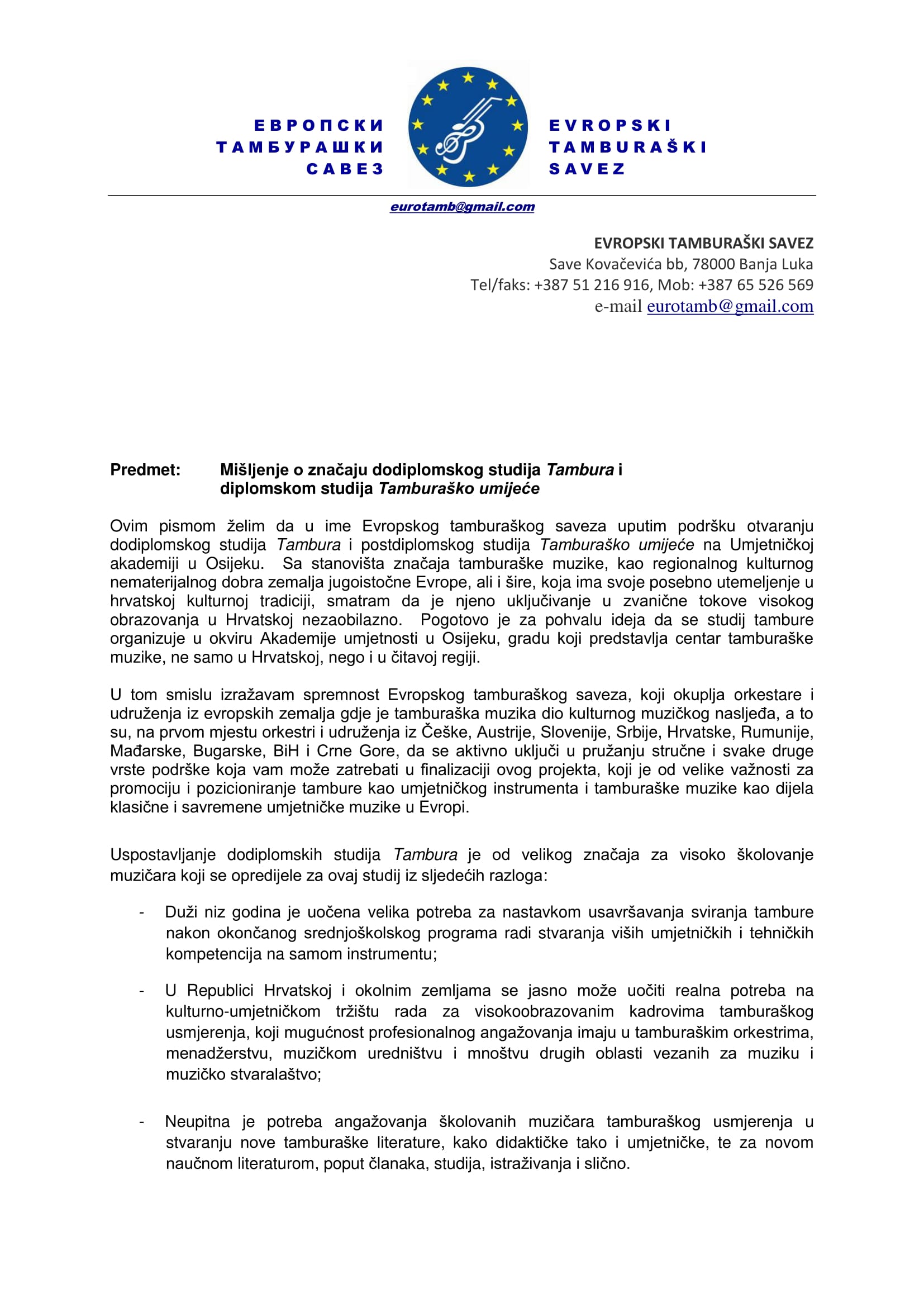 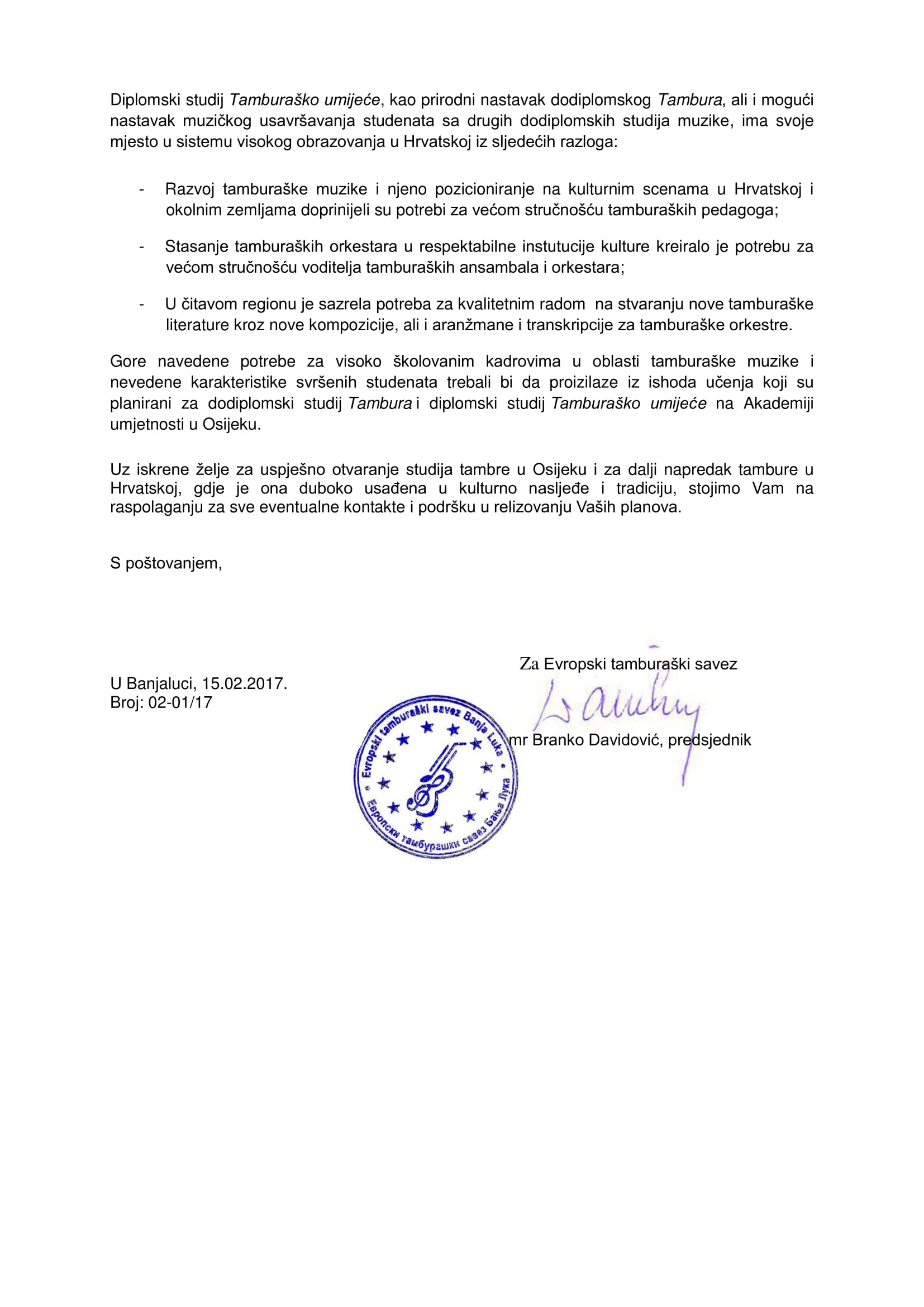 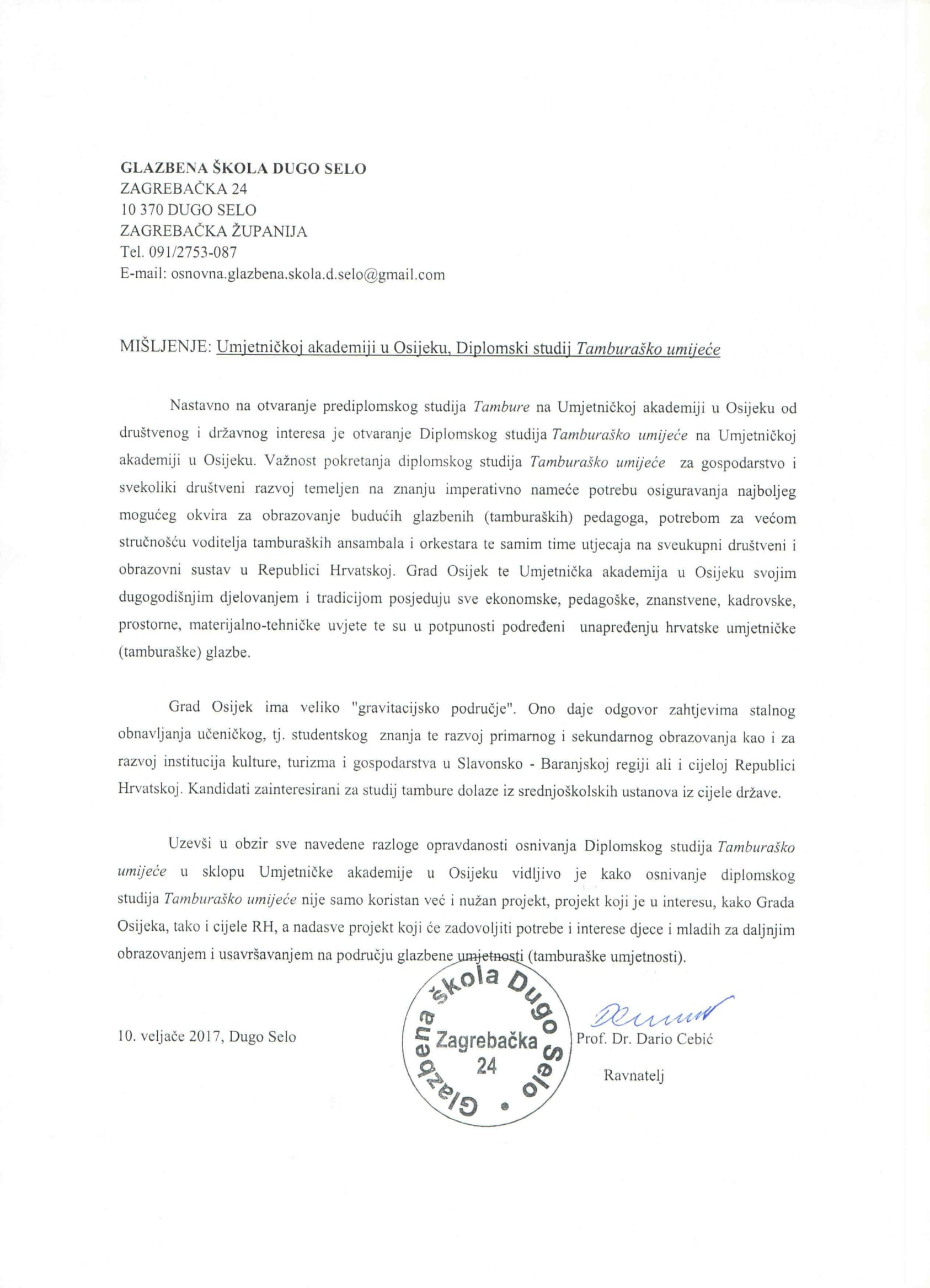 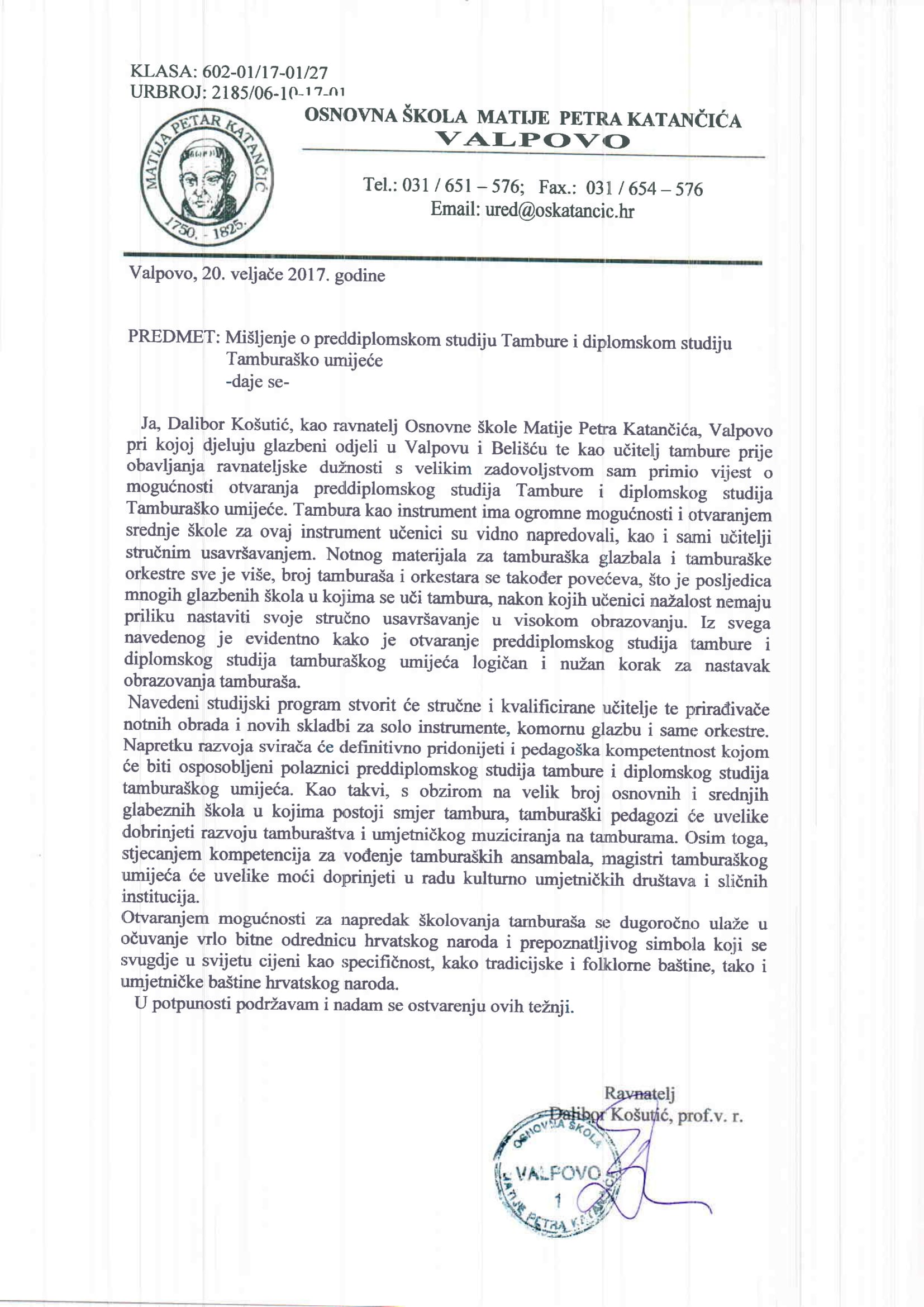 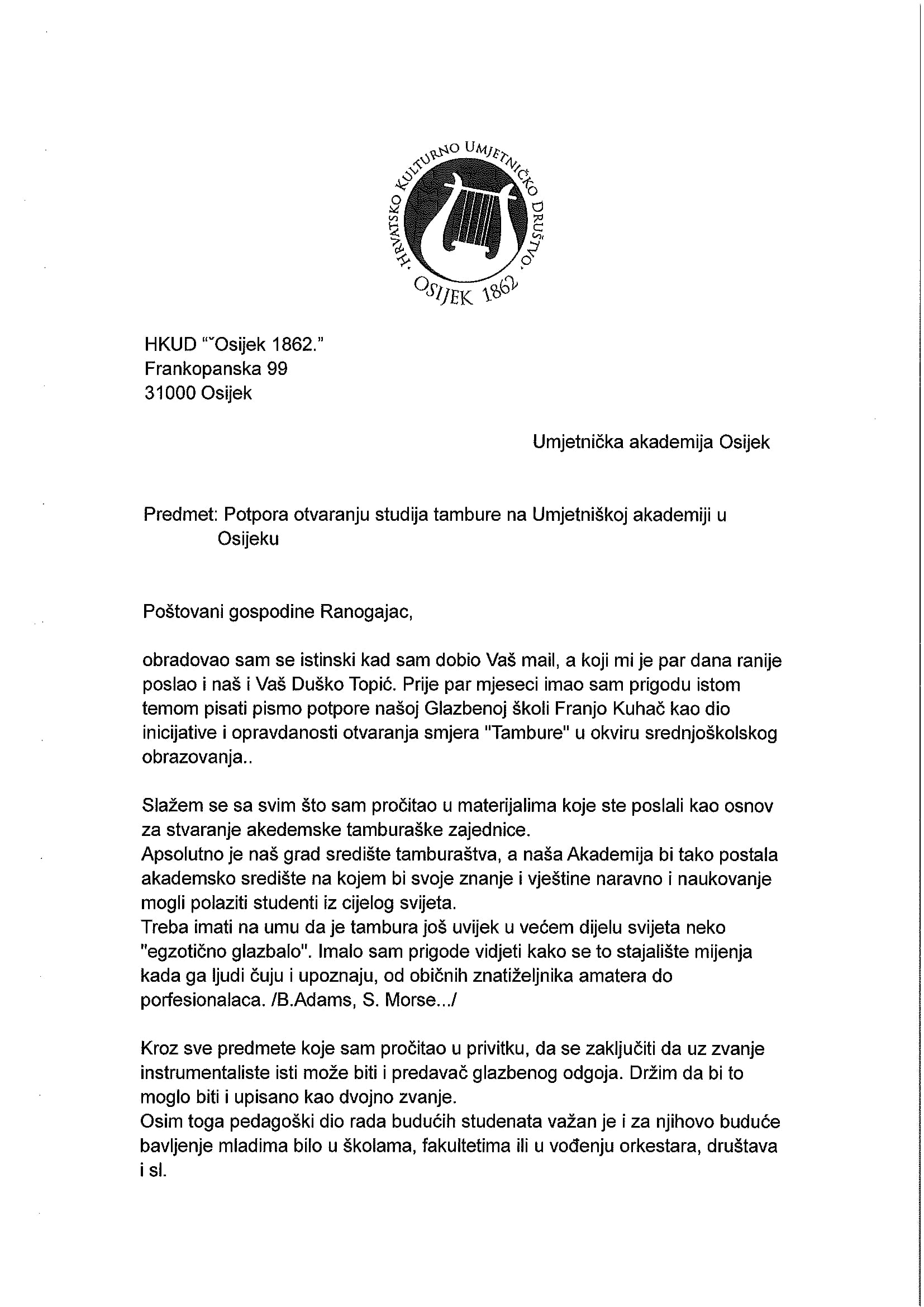 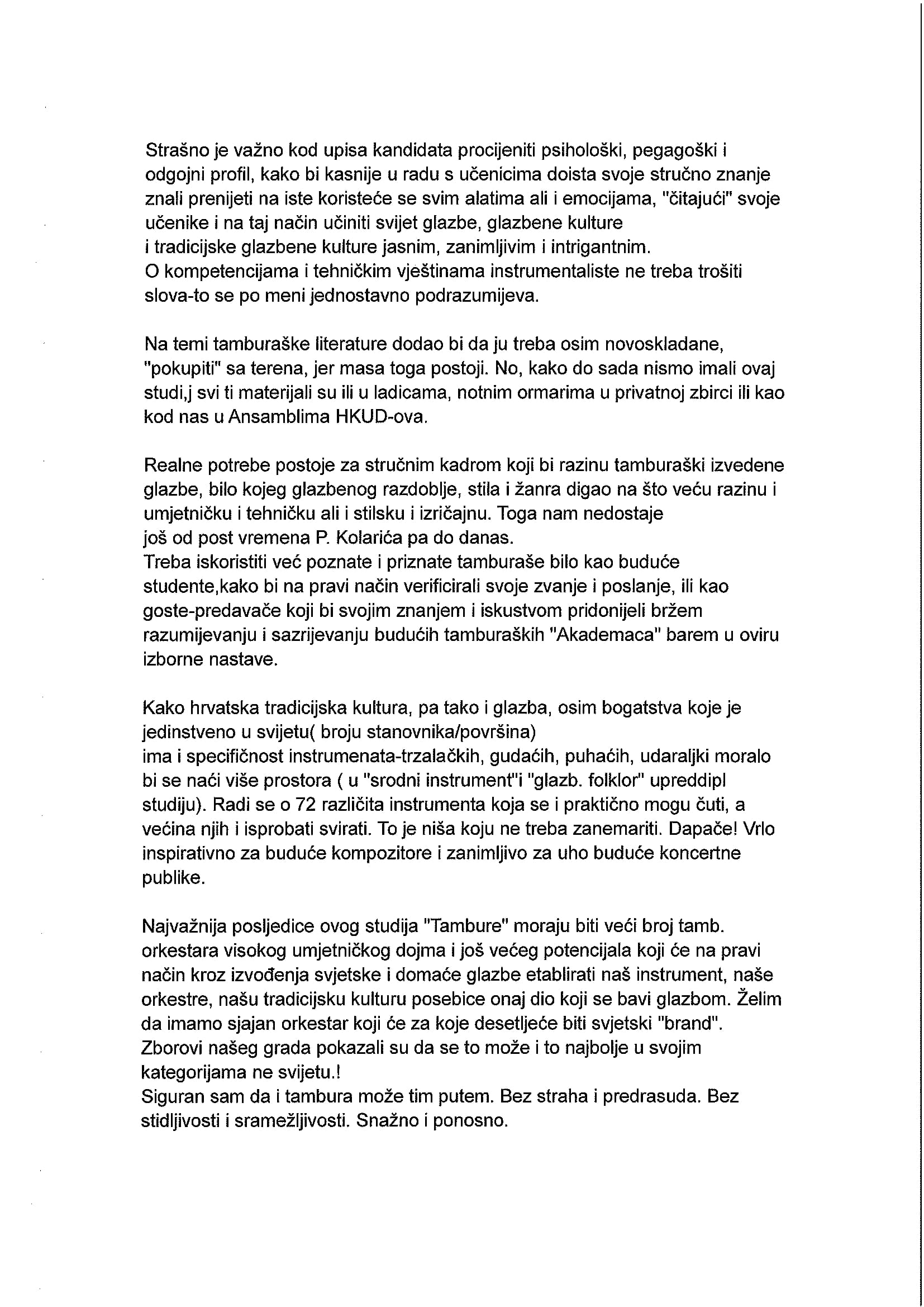 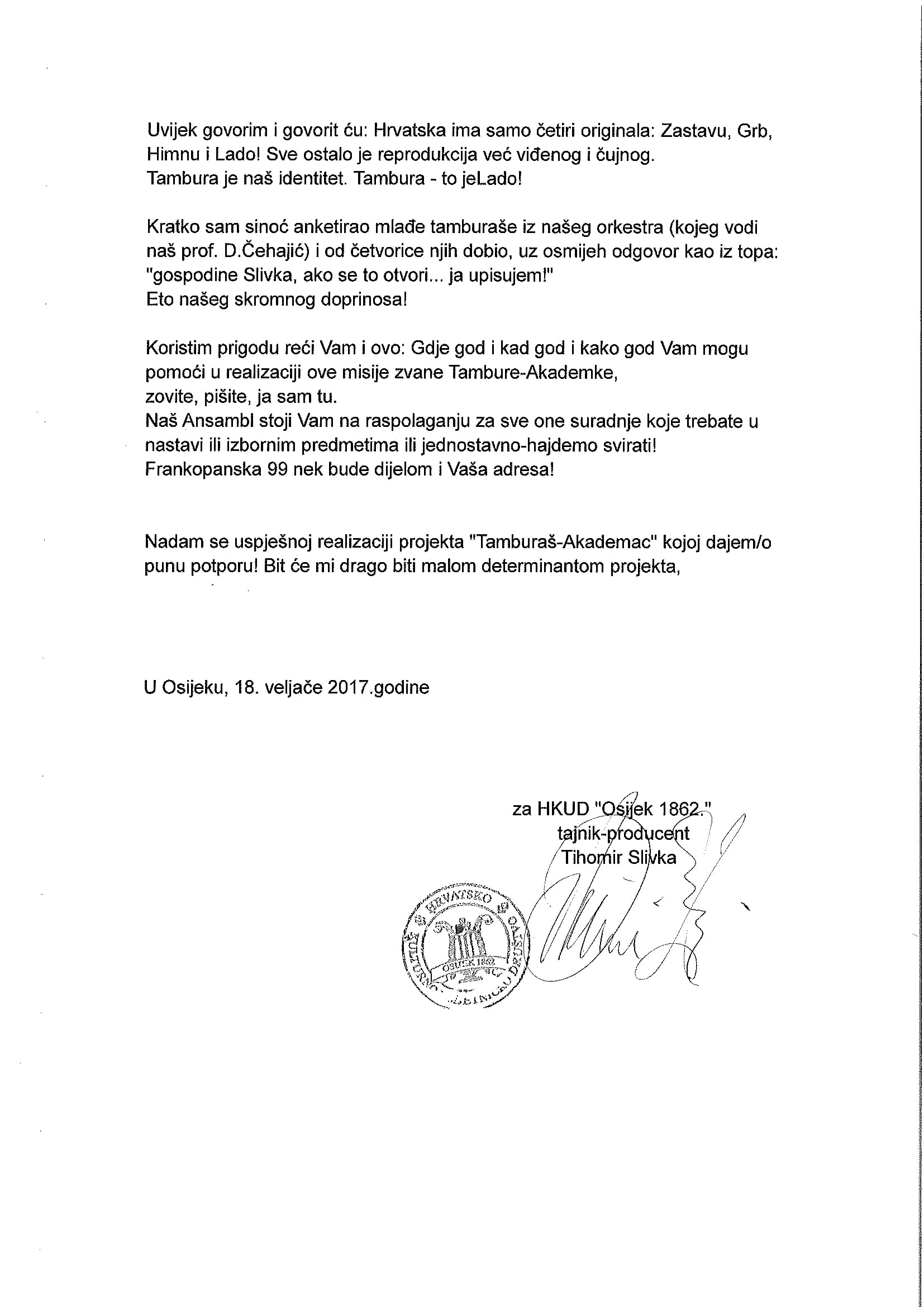 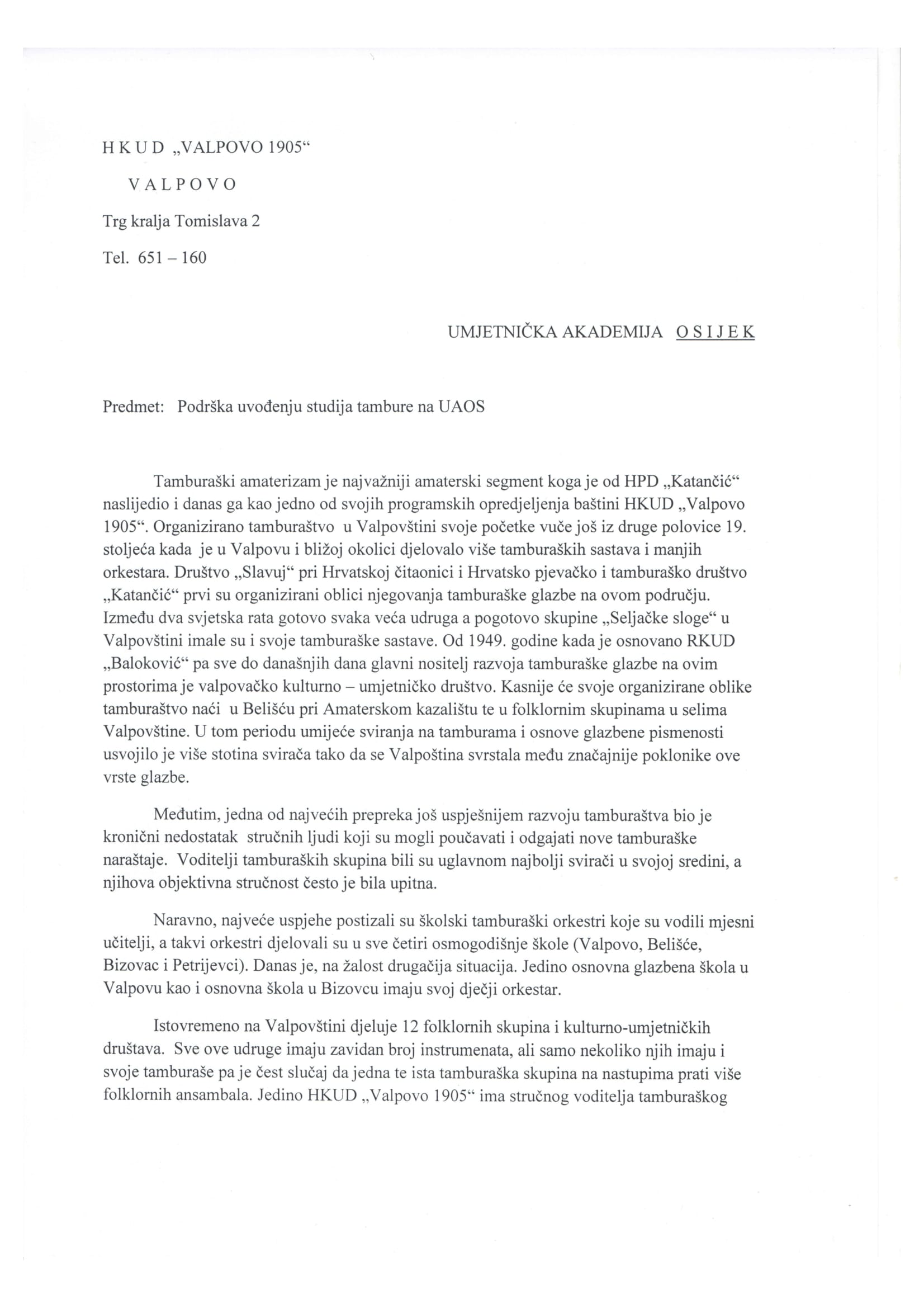 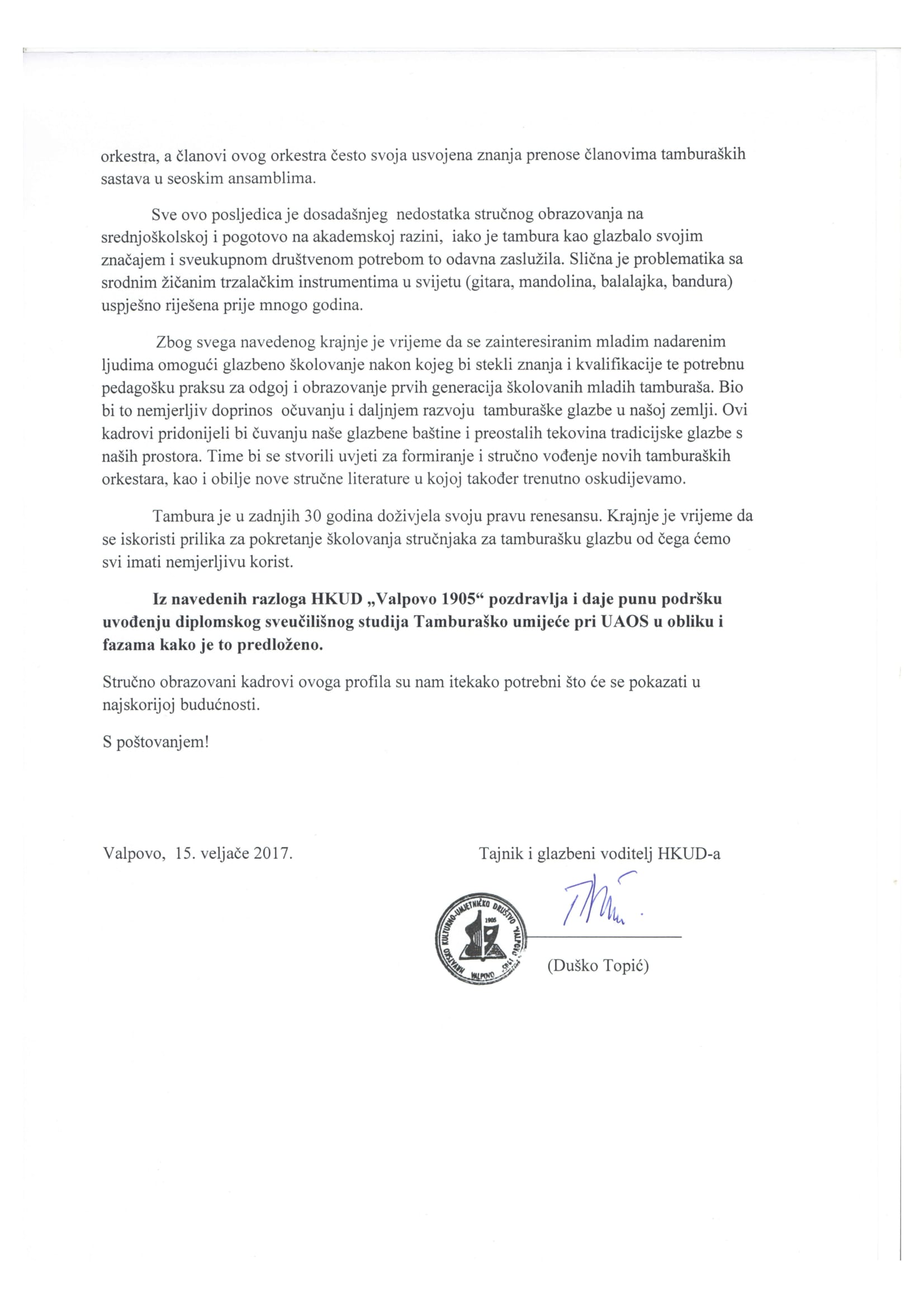 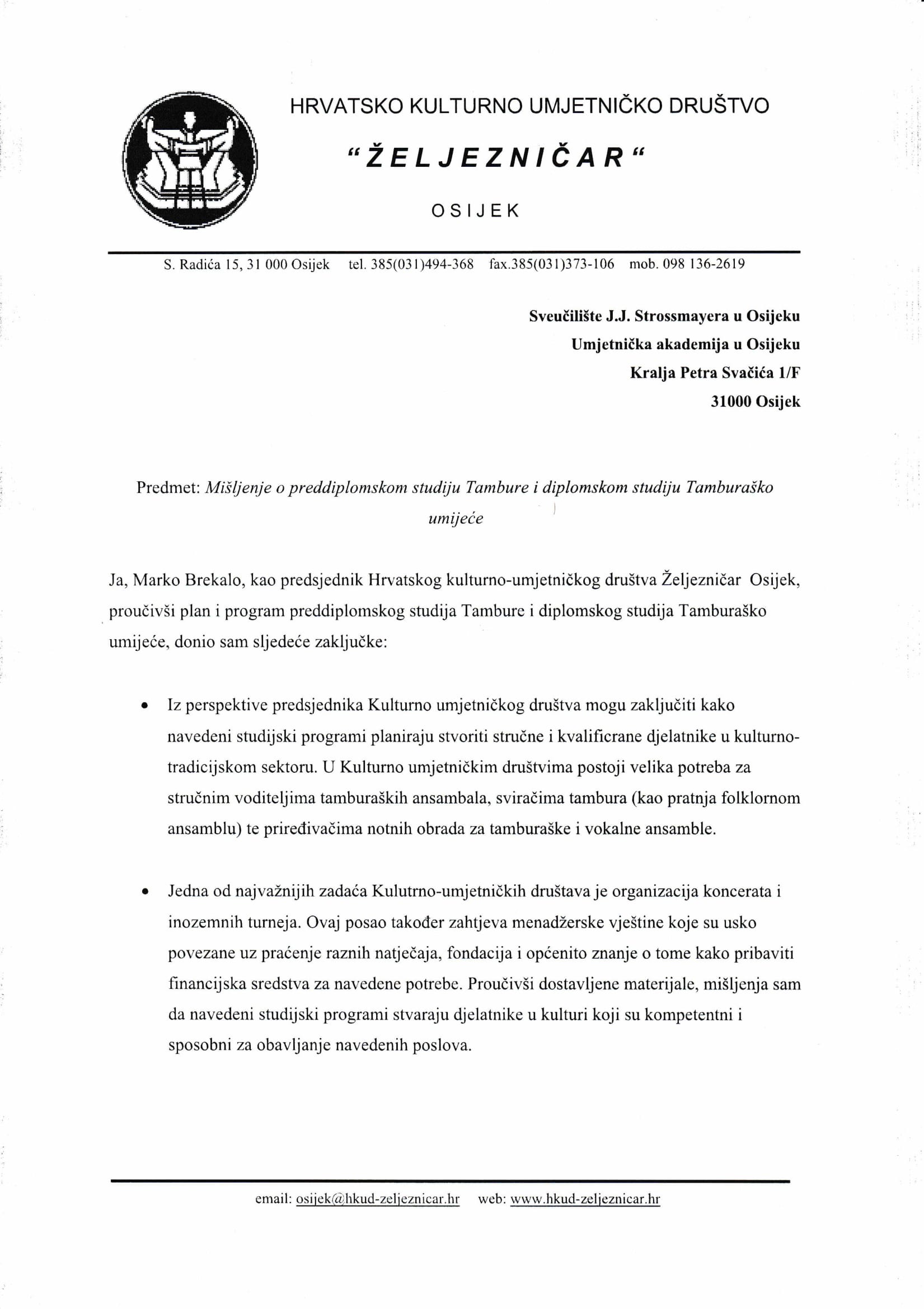 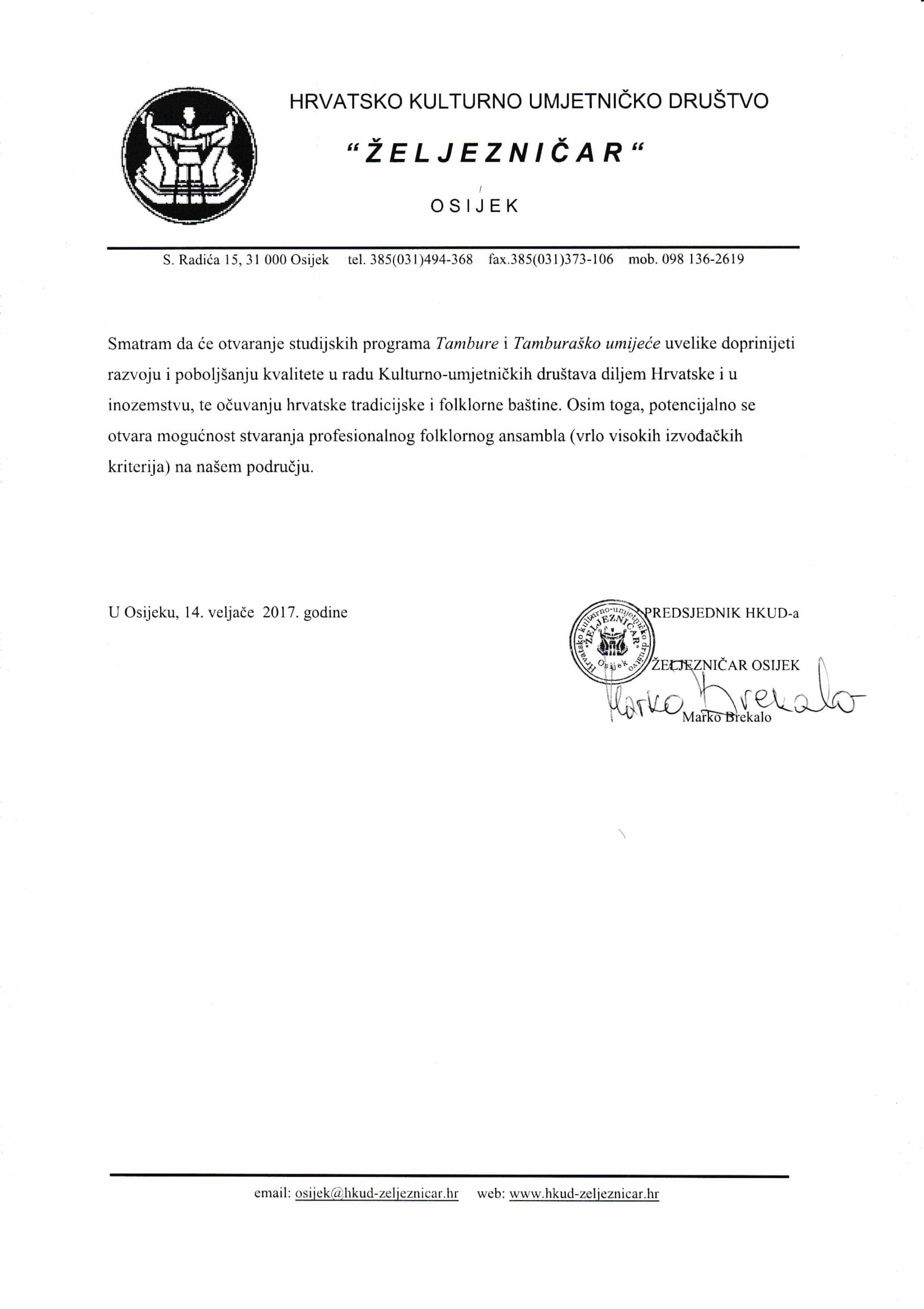 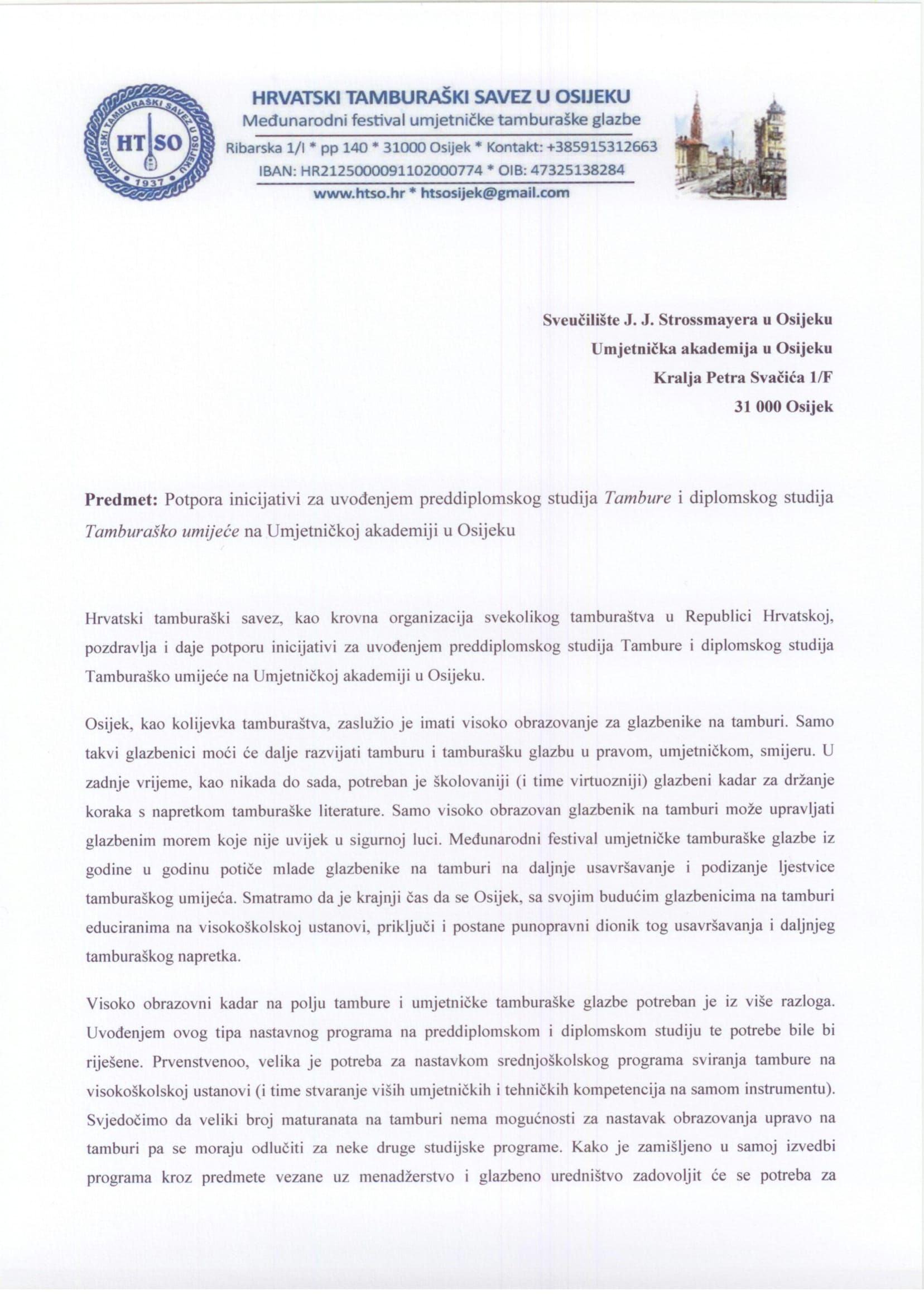 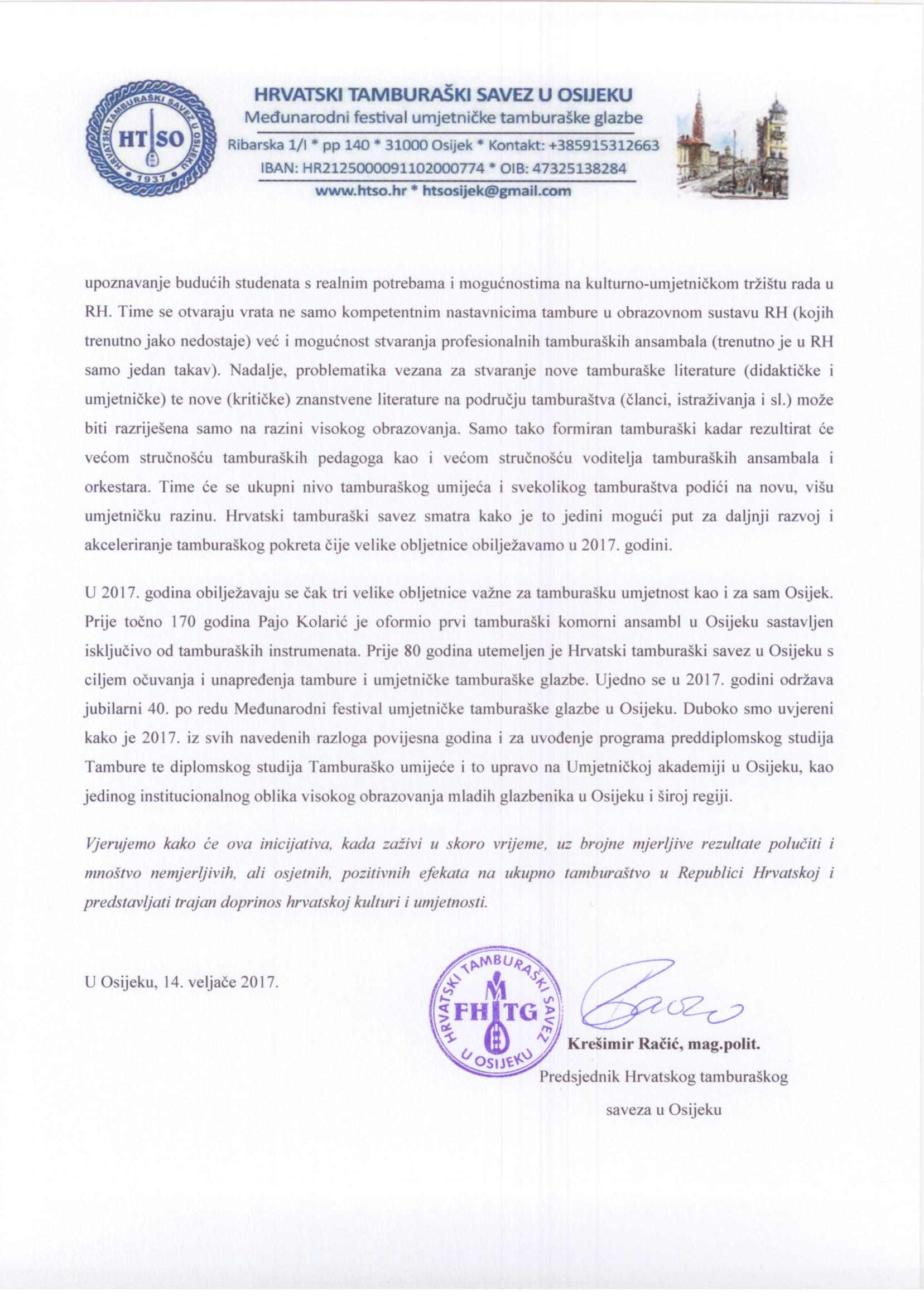 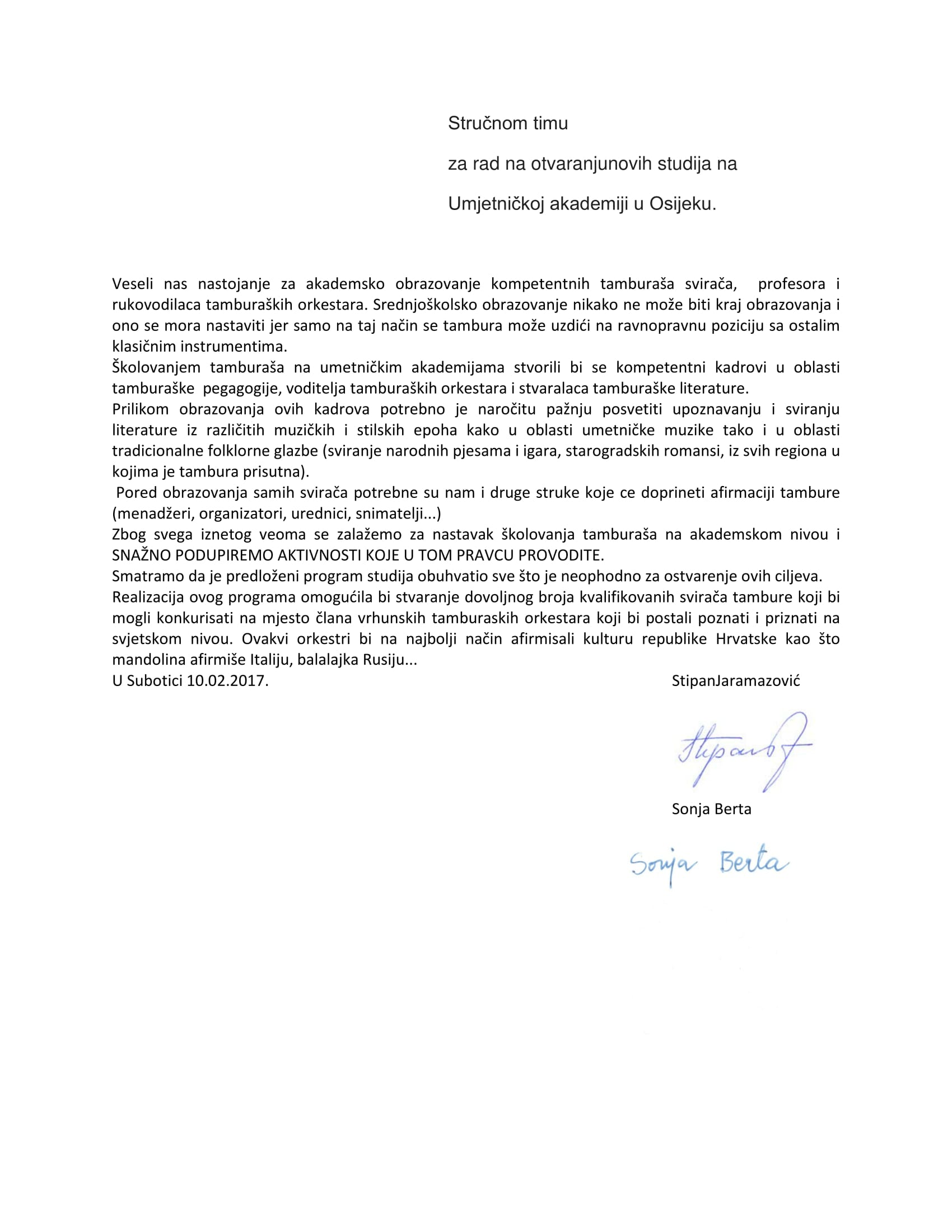 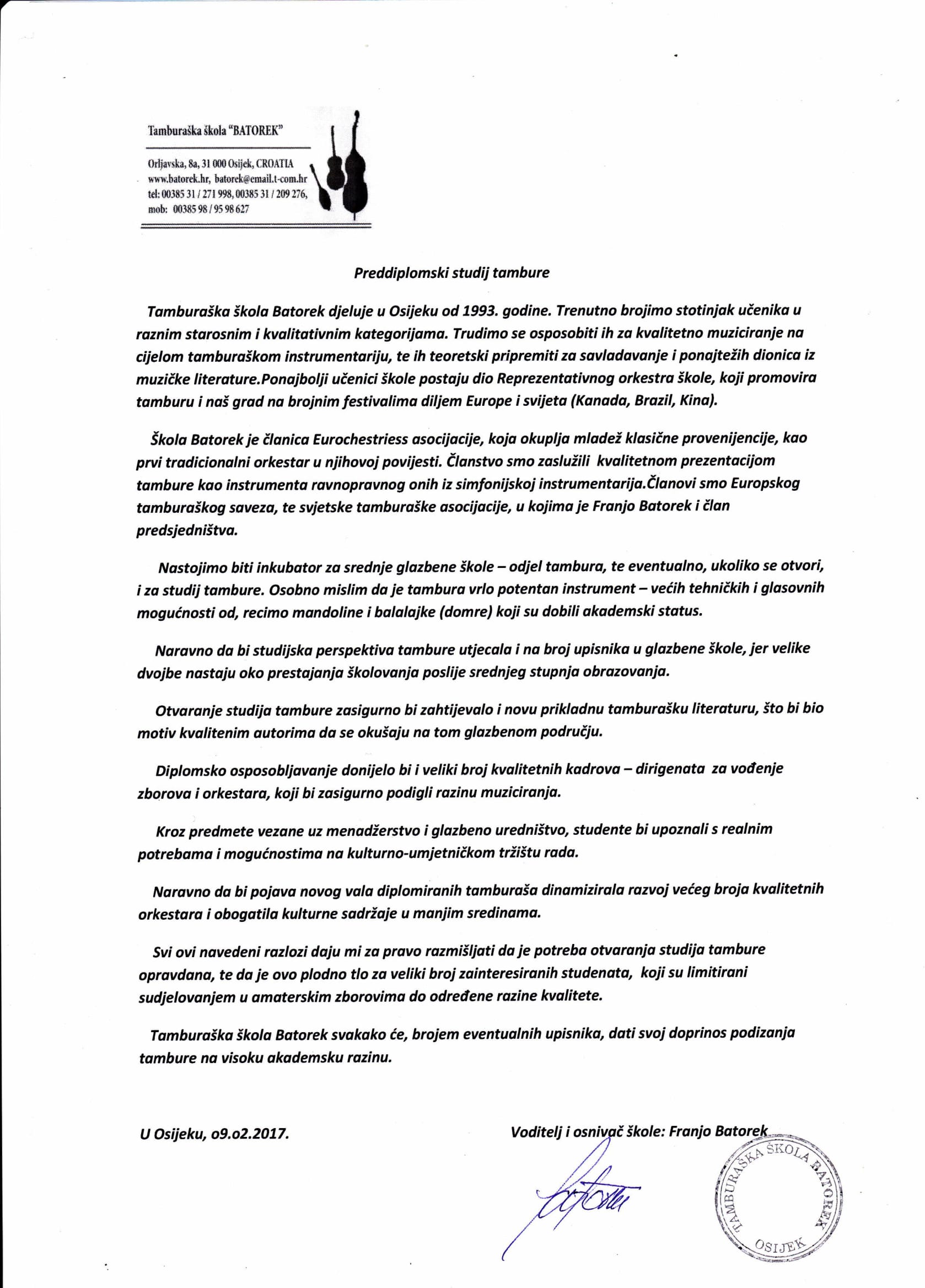 U prilog zapošljivosti studenata nakon završenog ovog studijskog programa ide činjenica da formalno obrazovani profesori tambura i magistri tamburaškog umijeća u Hrvatskoj uopće ne postoje, jer takvog studija do sada nije bilo. Trenutno je situacija u tamburaškim orkestrima (ako izuzmemo dva profesionalna orkestra u Hrvatskoj, a to su Tamburaški orkestar Hrvatske radiotelevizije i Tamburaški orkestar Lada) porazna, jer orkestre vode priučeni glazbenici. U školama uglavnom predaju nastavnici Glazbene pedagogije – koji se nalaze na pogrešnom mjestu. Dvije godine sviranja tambura tijekom studija glazbene pedagogije, u tijeku kojih nisu niti malo napredovali od razine koju su stekli u srednjoj školi (zato što tambura nije tretirana kao glavni instrument, već svi zajedno bez obzira na sviračku razinu sviraju u istom orkestru) nikako ne može biti dovoljna kvalifikacija za diplomirane glazbene pedagoge da podučavaju djecu u glazbenim školama nižim i srednjim – sviranju na tamburi. Danas su jedini nastavnici u glazbenim školama koji rade bez diplomiranog instrumenta koji podučavaju – upravo nastavnici tambura. To je dokaz nebrige i o učenicima i o školama i o tradiciji i suvremenoj kulturi i čemu sve ne.Magistri tamburaškog umijeća moći će u cijelosti voditi tamburašku školu – raditi kao profesori tambura, priređivati notne materijale prema potrebi, skladati za tambure i dirigirati orkestrom i sve to na visokoj profesionalnoj razini. Ukoliko su magistri tamburaškog umijeća prethodno završili preddiplomski trogodišnji studij „Žičani instrumenti“ smjer Tambure na Umjetničkoj akademiji u Osijeku gdje su osim kvalifikacije svirača stekli i kvalifikaciju glazbenog menadžera – njihova glazbena ličnost će doista biti kompletna: osim poslova magistra tamburaškog umijeća, moći će obavljati sveobuhvatne poslove iz područja glazbenog uredništva: na radiju i televiziji, u audio i notnim izdanjima, za potrebe kazališta i filma, uređivati će razne glazbe manifestacije (festivale, prigodne koncerte, koncertne cikluse, glazbena natjecanja), uređivati će ljetne tečajeve, majstorske tečajeve, tečajeve za obrazovanje odraslih, glazbene radionice, itd. Valja istaknuti da će sve navedeno znati ne samo uređivati, nego će u svojim (ili tuđim) projektima u kojima rade kao urednici, moći raditi i kao izvođači! Ovaj radikalno novi pristup visokoškolskom glazbenom obrazovanju izaziva oduševljenje kod svih zainteresiranih kako u Hrvatskoj, tako i u inozemstvu, i nesumnjivo će povesti ukupnu svjetsku glazbenu scenu u progres. Tome u prilog neka posluže i mišljenja iz inozemstva (Bosna i Hercegovina, Slovenija, Srbija, Austrija) koja su u Prilogu.Zapošljivost po završetku ovog dvogodišnjeg diplomskog studija je neupitna. Prvo mjesto koje vapi za profesionalnim kadrom je mjesto profesora tambura u nižim ili osnovnim glazbenim školama i u srednjim glazbenim školama. Dalje, radno mjesto će magistri tamburaškog umijeća naći i u spomenutim orkestrima Tamburaškom orkestru Hrvatske radiotelevizije ili Tamburaškom orkestru Lado, u brojnim postojećim tamburaškim orkestrima – kojih u Hrvatskoj ima 70-ak! Dakako, moći će i sami osnovati nove orkestre i voditi ih. S obzirom da se tambure sviraju u glazbenim školama u široj regiji u susjednim državama Hrvatske – magistri tamburaškog umijeća biti će dobrodošli i u Sloveniji i u Bosni i Hercegovini i drugdje.3.21. USPOREDITE PREDLOŽENI STRUČNI/SVEUČILIŠNI STUDIJ S INOZEMNIM AKREDITIRANIM PROGRAMIMA UGLEDNIH VISOKIH UČILIŠTA, POSEBICE AKREDITIRANIM STUDIJIMA IZ ZEMALJA EUROPSKE UNIJE.Predloženi studijski program Diplomskog sveučilišnog studija Tamburaško umijeće jedinstven je po svojoj strukturi i sadržaju kolegija upravo zbog činjenice što objedinjuje znanja i vještine s više aspekata glazbene umjetnosti (reproduktivnu, skladateljsku (aranžiranje) i dirigentsku djelatnost, ali i četvrtu – pedagošku) dajući svojim studentima širok uvid u glazbenu izražajnost žičanih instrumenata, ali i cjelovit uvid u upotrebu novih medija i tehnološki orijentiranih pristupa u najširem smislu, kako bi tijekom ovog obrazovnog ciklusa stekli kompetencije nužne za aktivnu i kreativnu suradnju pri stvaranju osobnih glazbenih ostvarenja, te suvereno sudjelovanje u suvremenim umjetničkim događanjima na globalnoj razini. U tom je smislu program diplomskog sveučilišnog studija Tamburaško umijeće jedinstven na području Republike Hrvatske i šire regije.Program je jedinstven i po tome što obuhvaća konvencionalan pristup glazbenoj reproduktivnoj umjetnosti, s naglaskom na recentnom glazbenom stvaralaštvu – upućuje studente i u skladateljsko područje kroz aranžiranje i analizu suvremene glazbe. Program studija Tamburaško umijeće je zapravo toliko originalan da je samo djelomično usporediv. Tekstovi su preuzeti iz brošura studija.USPOREDIVOST STUDIJA TAMBURA1. Konzervatorij Franz Schubert, Beč, Austrija www.franzschubertkoservatorium.atNaziv studija: TamburizzaBrač ili bisernica se studira, tretman je solistički i studente se ne uvodi u područje vođenja tamburaških orkestara, kao ni priređivanja za tamburaške instrumente. Po završetku studenti su i profesori tambura.2. Academy of Music, Dance and Fine Arts – Plovdiv, Bugarska http://www.artacademyplovdiv.comNaziv studija:  Performing Art – folk instrument – bugarska tamburaTrajanje studija: 4 godineTitula: B.Mus, umjetnik i professor tambure.Opis studija: predmeti su podijeljeni u tri grupe – obavezni, izborni i fakultativni. Studenti sami odabiru drugu i treću kategoriju predmeta prema svojim afinitetima. Interes za studiranje folklornog instrumenta je u stalnom porastu, što je i razumljivo s obzirom na široke mogućnosti poslije studija. Osim glavnog instrumenta studenti uče komorno sviranje u instrumentalnim i vokalno-instrumentalnim ansamblima, sviranje u narodnom orkestru, povijest glazbenog folklora, obrade i instrumentacija za folk grupe, skupljanje i zapisivanje glazbenog folklora itd. Predviđena je mogućnost i za obrazovanje u menadžmentu i folk izvođenju, kao i druge specijalizacije (art menadžment, povijest umjetnosti i sl.). Po završetku studija, studenti mogu nastaviti na master studijima. Ovaj studij je usmjeren prema tamburi kao folklornom instrumentu.3. Conservatorio Giuseppe Verdi di Milano, Italija  http://www.consmilano.it/it/conservatorioOvu visokoškolsku ustanovu navodimo zbog toga što se tamo uče žičani instrumenti kao što su Harfa, Gitara, Lutnja i Mandolina.Studiji su koncipirani kao 3+2 i orijentirani su na navedene instrumente kao na solističke ili komorne. Jedina sličnost je u tome što se radi o trzalačkim žičanim instrumentima kao što su tambure. Međutim specifičnost kakvu imaju tambure, nema ni jedan od navedenih instrumenata.Studij Tamburaško umijeće je vrlo specifičan i zapravo nema takvog studija na drugim akademijama u Hrvatskoj ili u svijetu. Netko tko bi želio naučiti svirati bilo koji žičani trzalački instrument, pa aranžirati, odnosno priređivati kompozicije za tamburaški orkestar, zatim i dirigirati tim orkestrom, morao bi završiti nekoliko studija. Jedino u slučaju tretmana tambure kao narodnog instrumenta koji izvodi folklornu glazbu – to bi bilo moguće. Takav primjer je u Plovdivu. Takvih primjera ima i u Ukrajini i Rusiji gdje se trzalački narodni instrumenti studiraju na Fakultetu narodnih instrumenata i to je sasvim drugačija vrsta studija od Diplomskog studija Tamburaško umijeće. Na takvim studijima je virtuoznost dosegla visoku razinu, pa se može reći da se narodna glazba približava umjetničkoj. Tu se ne slažemo u intencijama. Osječki diplomski studij Tamburaško umijeće nema namjeru narodnu glazbu pretvarati u umjetničku, već afirmirati tamburu i tamburaške ansamble i orkestre u području umjetničke glazbe. Da je to moguće dokazuje i ogroman opus hrvatskih skladatelja ozbiljne glazbe namijenjen tamburaškim orkestrima. Svakako će mobilnost funkcionirati između bečkog i plovdivskog studija, pa će se i razlika u predmetima moći anulirati.3.22. OPIŠITE DOSADAŠNJE ISKUSTVO PREDLAGAČA U IZVOĐENJU ISTIH ILI SLIČNIH STRUČNIH / SVEUČILIŠNIH STUDIJA.Na Umjetničkoj akademiji u Osijeku izvode se sveučilišni studiji Likovne kulture, Kazališnog oblikovanja, Glume i lutkarstva, Klavira, Pjevanja i Glazbene pedagogije. Od samog svog osnutka, Akademija realizira brojne umjetničke projekte u kojima sudjeluju njeni studenti pod mentorstvom svojih nastavnika, većina kojih i sami djeluju kao aktivni umjetnici u svojim umjetničkim područjima.Iako do sada nije postojao zaseban studij Tamburaško umijeće na UAOS studenti preddiplomskog i diplomsko g studija Glazbena pedagogija aktivno su sudjelovali u radu Komornog tamburaškog orkestra UAOS. Iskazali su se i u kreiranju novih manifestacija, kao što je „Čujte i počujte“ smotra studentskih kompozicija i aranžmana, na kojoj se jednom godišnje prezentiraju aranžmani za tamburaške orkestre. Veliki uspjesi studenata na području kompozicije su se dogodili zahvaljujući izbornom kolegiju Osnove kompozicije te obaveznom predmetu Priređivanje za ansamble na kojem studenti komponiraju prve skladbe. Do sada su studenti sa svojim kompozicijama osvojili više desetaka nagrada na skladateljskim natjecanjima: 15 na međunarodnom festivalu Slavenske glazbe u Beogradu, 2 na međunarodnom festivalu Slavenske glazbe u Moskvi, 20-ak na Natječajima Hrvatskog sabora kulture za zborska djela i za djela namijenjena tamburaškom orkestru i dr. Dobitnici su skladateljskih potpora – dvojica su nagrađeni stipendijom iz fonda Matz. Svojim skladateljskim ostvarenjima ostvaruju međunarodnu karijeru i prepoznatljivost te im se radovi objavljuju u specijaliziranim izdanjima. Zamjetno je da su spomenuti skladateljski uspjesi snažno potaknuli studente Klavira ka izvođenju najnovije glazbe, pa i praizvedbi, a neke od njih i prema komponiranju. Međutim – ovdje se nagrade za skladbe ističu zbog toga što je više od polovica nagrađenih skladbi namijenjena tamburaškom orkestru!Obzirom da se kompozicija do sada na Umjetničkoj akademiji obrađivala samo u okviru izbornog kolegija Osnove kompozicije i u okviru obaveznog predmeta Priređivanje za ansamble te dijelom i u obaveznom predmetu Analitička harmonija, te da su rezultati polaznika tih kolegija i njihovo aktivno sudjelovanje na domaćim i inozemnim glazbenim manifestacijama pridonijeli njihovoj kvaliteti, prepoznat je interes mlađeg naraštaja za naukovanja i rad na području stvaranja i interpretacije nove glazbe i općenito glazbenog izražavanja u javnosti. Valja istaknuti i nevjerojatnu glazbenu radoznalost i otvorenost k novitetima studenata Glazbene pedagogije koji su u srednjoj glazbenoj školi pohađali glavni predmet Bisernicu ili Brač. Oni na studiju nisu mogli nastaviti studirati Bisernicu ili Brač, pa su tražili prostor za izražavanje u izvođenju nove glazbe i u skladanju. Osnovali su Komorni tamburaški ansambl Umjetničke akademije i sami se brinu oko nastupa.Zbog svega navedenog, razumljivo je da je i inicijativa za pokretanjem studijskog programa Tamburaško umijeće bila prihvaćena od Vijeća Akademije. Tim više što bi Diplomski studij Tamburaško umijeće činio smislenu cjelinu s ostalim nastavnim programima koji se izvode na Akademiji, a posebice sa Diplomskim sveučilišnim studijem Glazbene pedagogije, Klavira i Pjevanja. Tamburaški orkestar bi naime studentima Klavira i Pjevanja mogao poslužiti kao kvalitetna orkestralna pratnja. 3.23. AKO POSTOJE, NAVEDITE PARTNERE IZVAN VISOKOŠKOLSKOG SUSTAVA (GOSPODARSTVO, JAVNI SEKTOR I SLIČNO) KOJI BI SUDJELOVALI U IZVOĐENJU PREDLOŽENOG STUDIJSKOG PROGRAMA.Predloženi Diplomski sveučilišni studij Tamburaško umijeće podrazumijeva u dijelu svojih kolegija specifičnu nastavu za koju su potrebne složene tehnološki i kadrovski opremljene baze, primjerice, snimateljski studiji, producentske kuće i drugo. Na takvim bi se mjestima u prigodnim oblicima organizirala terenska nastava, posjeti specijaliziranim radionicama, projektna nastava ili stručna i umjetnička praksa. Sondiranje takvih mogućnosti dalo je dobre rezultate i pokazalo interes, najčešće, za partnersku izvedbu projekata od zajedničkog interesa. Obostrani interes za takve oblike suradnje potvrđen je s Hrvatskim tamburaškim savezom na području glazbenog uredništva, te s koncertnim ciklusom Osječka glazbena srijeda također na području glazbenog uredništva. 3.24. NAPIŠITE KAKO VAŠE VISOKO UČILIŠTE RAZVIJA MEĐUNARODNU SURADNJU.Umjetnička akademija u Osijeku međunarodno je orijentirana visokoškolska institucija. Ciljevi koji se žele postići međunarodnom suradnjom Akademije su: Povezivanje sa srodnim ustanovama u svijetu;Organiziranje i sudjelovanje u međunarodnim koprodukcijama, programima i projektima;Organizacija zajedničkih znanstvenih skupova, radionica, seminara, predavanja;Prijenos nastavne i znanstveno-istraživačke i umjetničko-istraživačke prakse i metoda istraživanja;Kreiranje zajedničkih diplomskih i doktorskih studija sa srodnim međunarodnim ustanovama; Poticanje mobilnosti nastavnika, asistenata i poslijedoktoranada.Uključivanje nastavnika i studenata u rad međunarodnih strukovnih udrugaI. Povezivanje sa srodnim ustanovama u svijetuUmjetnička akademija u Osijeku ima potpisane ugovore/sporazume o suradnji s 29 srodnih visokoškolskih ustanova iz država u najbližem susjedstvu te iz brojnih država Europske unije. Neke od tih ustanova potpisani su: Akademia umeni v Banskej Bistrici, Banska Bystrica, Slovačka Republika; The National Academy for Theatre and Film Arts, Sofia, Bugarska; Janaček Academy of Music and Performing Arts in Brno, Brno, Češka Republika; Lycée Auguste-Renoir, Paris, Francuska; Universitatea Babeş-Bolyai of Cluj-Napoca, Faculty of Theatre and Television,Hungarian Theatre Department, Cluj-Napoca, Rumunjska; Compagnia Il Bernoccolo, c/o Mosaicoarte, Boccheggiano, Italija; Mediteranska akademija „Braća Miladinovci“, Struga, Republika Makedonija; Univerzitet u Banjoj Luci, Akademija umjetnosti, Banja Luka, Republika Srpska, Bosna i Hercegovina; Univerzitet u Novom Sadu, Akademija umetnosti Novi Sad, Novi Sad, Srbija; Sporazum o suradnji između dramskih akademija/fakulteta Zapadnog Balkana; Leeds Metropolitan University, Faculty of Arts, Environment and Technology, Leeds, Velika Britanija; Univerzitet u Tuzli, Akademija dramskih umjetnosti (pozorište, film, radio i TV), Tuzla, Bosna i Hercegovina; Akademija scenskih umjetnosti Sarajevo, Sarajevo, Bosna i Hercegovina; Vysoka škola mǔzických umenǐ v Bratislave (VŠMU), Bratislava, Slovačka Republika; Lutkovno gledališće Maribor, Maribor, Republika Slovenija; Kazališni fakultet akademije izvedbenih umjetnosti u Pragu(DAMU), Prag, Češka Republika; Zavod za kulturu vojvođanskih Hrvata, Subotica, Republika Srbija; Znanstveni zavod Hrvata u Mađarskoj, Pečuh, Mađarska; Univerzitet u Sarajevu, Akademija likovnih umjetnosti Sarajevo, Sarajevo, Republika Bosna i Hercegovina; Sporazum o suradnji između muzičkih akademija/fakulteta Zapadnog Balkana i Sveučilište u Pečuhu, Fakultet umjetnosti u Pečuhu, Pečuh, Mađarska.II. Organiziranje i sudjelovanje u međunarodnim koprodukcijama, programima i projektimaUmjetnička akademija u Osijeku pokrenula je pet međunarodnih edukativno-umjetničkih projekata, koji su zauzeli značajno mjesto na nacionalnoj i međunarodnoj umjetničkoj sceni, a održavaju se svake godine:Međunarodnu studentsku kiparsku koloniju u drvu Jarčevac;Završnu studentsku izložbu Odsjeka za likovnu umjetnost;InterVox glazbeni festival sa međunarodnim pjevačkim natjecanjem Lav MirskiMeđunarodni festival kazališnih akademija – Dioniz;Međunarodna revija lutkarstva – Lutkokaz;Umjetnička akademija u Osijeku sve više se okreće i umjetničkim i znanstvenim projektima planiranim kroz projekte EU fondova (Kreativna Europa) te različitih inicijativa (poput Dunavske inicijative), s dužim kalendarom planiranja. Do sada je realiziran jedan takav projekt: EU IPA Prekograničnom programu Hrvatska-Srbija 2007.-2013. "Panonski put umjetnosti“.Uspjeh ostvarenih projekata motivacija je za nastavkom razvijanja i osnaživanja projektne suradnje Umjetničke akademije u Osijeku s drugim visokoobrazovnim ustanovama u inozemstvu.III. Organizacija zajedničkih znanstvenih skupova, radionica, seminara, predavanjaUmjetnička akademija u Osijeku 2014. godine organizirala je međunarodni znanstveni i umjetnički simpozij o pedagogiji i umjetnosti pod nazivom Umjetnik kao pedagog pred izazovima suvremenog odgoja I obrazovanja. Pokretanjem međunarodnog, znanstvenog i umjetničkog simpozija Akademija je željela potaknuti znanstvenike, umjetnike i stručnjake, koji pedagoški djeluju u različitim okvirima umjetničkog i odgojno-obrazovnog rada, na nova istraživanja i uspostavljanje novih oblika suradnje te na taj način utjecati na značajniju afirmaciju umjetničke pedagogije. Simpozij je obuhvatio interesni prostor glazbenih, likovnih, dramskih i plesnih umjetničkih pedagogija, kao i različite oblike interdisciplinarnog djelovanja u kulturi, umjetnosti i obrazovanju. U radu Simpozija sudjelovalo je dvjestotinjak umjetnika, znanstvenika i prosvjetnih djelatnika, usmenih izlagača je bilo više od 90, od čega 14 inozemnih. Suorganizatori Simpozija bili su Agencija za odgoj i obrazovanje, HAZU, Zavod za znanstveni i umjetnički rad u Osijeku, Sveučilište Josipa Jurja Strossmayera u Osijeku, Filozofski fakultet u Osijeku, Odsjek za pedagogiju i Fakultet za odgojne i obrazovne znanosti u Osijeku.IV. Prijenos dobre nastavne i znanstveno-istraživačke i umjetničko-istraživačke prakse i metoda istraživanjaUmjetnička akademija u Osijeku jedinstvena je po nekoliko studijskih programa koje ne provodi ni jedna druga visokoškolska ustanova u Republici Hrvatskoj te u široj regiji, a koji su osmišljeni kao odgovor na interese i potrebe nacionalnog i međunarodnog kulturnoga tržišta. Za izradu i pokretanje novih studijskih programa bilo je potrebno uključiti 75 vrhunska međunarodna umjetnika i visokoškolska nastavnika koji su omogućili prijenos dobre nastavne i znanstveno-istraživačke prakse na Umjetničku akademiju u Osijeku.V. Kreiranje zajedničkih diplomskih i doktorskih studija sa srodnim međunarodnim ustanovamaUmjetnička akademija u Osijeku trenutno ne izvodi zajedničke diplomske i doktorske studije sa srodnim međunarodnim ustanovama, ali su u planu za budućnost.VI. Poticanje mobilnosti nastavnika, asistenata i poslijedoktoranada.Umjetnička akademija u Osijeku međunarodno je orijentirana Umjetnička akademija, koja prati procese globalizacije visokoobrazovnog sustava te se zalaže za manje opterećenje administrativnim zahtjevima kad je u pitanju mobilnost studenata i nastavnika. Asistente i poslijedoktorande uprava Umjetničke akademije u Osijeku, drugi nastavnici s Odsjeka i Samostalne katedre te njihovi mentori potiču na prijavu za nastavljanje studiranja i usavršavanja na srodnim međunarodnim institucijama, svjesni kako je to potrebno zbog njihovog pedagoškog, znanstvenog i umjetničkog razvoja te napredovanja u zvanjima. Umjetnička akademija u Osijeku odobrava slobodnu studijsku godinu asistentima i poslijedoktorandima kako bi nova saznanja i spoznaje, stečene tijekom dužeg boravka na srodnoj međunarodnoj visokoškolskoj ustanovi, potom prenijeli na rad sa studentima, kao i na svoje umjetničko i znanstveno djelovanje.Umjetnička akademija u Osijeku, kroz Sveučilište Josipa Jurja Strossmayera u Osijeku, dio je Erasmus+ programa koji potiče i promiče razmjenu znanja i iskustava među mladim ljudima (studentima) te nastavnim i nenastavnim djelatnicima. Kroz ovaj program, prije poznat kao Erasmus, Umjetnička akademija u Osijeku do sada je imala najviše ostvarenih Ključnih aktivnosti 1, odnosno odlaznih individualnih mobilnosti studenata u inozemstvo zbog stručnog usavršavanja. Sljedeći po uspješnosti studentskih razmjena su jednosemestralni boravci/studiranje na jednoj od inozemnih institucija s kojima Sveučilišta Josipa Jurja Strossmayera u Osijeku ima potpisan Erasmus+ program o međuinstitucijskoj suradnji, za kojim slijedi kraće stručno usavršavanje na drugim stranim institucijama.VII. Nastavnici Umjetničke akademije u Osijeku aktivno su uključeni u rad sljedećih međunarodnih strukovnih udruga: Unima;Pen;ITI Unesco; 21C ICAA (21C International Creative Artists Association; Seoul, Južna Koreja);El Kordy - Beč, Austrija;AICT/IATC - Međunarodno društvo kazališnih kritičara; ISME - International sociaty for music education (Međunarodno društvo za glazbenoobrazovanje);ICVT - International congress council of vocal teachers; EVTA - European vocal teacher association;IFCM - International Federation for choral music;European Choral Association - Europa Cantat - Europa Cantat; AICA-e - Međunarodno udruženje likovnih kritičara;ATDS - American Theatre and Drama Society (Društvo za američku dramu ikazalište);ATHE - Association for Theatre in Higher Education (Američka udruga profesora);ASTR - American Society for Theatre Research (Američka udruga teatrologa);ACTA - American Theatre Critics Association (Američko društvo kazališnihkritičara);RED NOSES Clowndoctors International - Crveni nosovi, Međunarodni Klaundoktori;League of Professional Women in Theatre (Liga žena u kazalištu);Udruga grafičara Atelier Bo Halbirk/Artothèque A Fleur d'Encre, Pariz, Francuska.Članstvo u navedenim udrugama nastavnicima omogućuje praćenje aktivnosti vezanih uz edukacije i usavršavanja nastavničkog kadra, promišljanje o različitim umjetničkim i znanstvenim disciplinama te upoznavanje s međunarodnim referentnim dostignućima na određenom umjetničkom području. Članovi udruga međusobno razmjenjuju informacije o međunarodnim aktivnostima, simpozijima, kongresima te radionicama u kojima nastavnici Akademije aktivno sudjeluju svojim izlaganjima i uključivanjem u rasprave. Na taj su način uključeni u sve tokove informacija, kao i razmjenu znanja i iskustava, što u konačnici rezultira kvalitetnijim radom sa studentima.3.25. AKO JE STUDIJSKI PROGRAM U PODRUČJIMA REGULIRANIH PROFESIJA, NAPIŠITE NA KOJI STE NAČIN UTVRDILI USKLAĐENOST S MINIMALNIM UVJETIMA OSPOSOBLJAVANJA PROPISANIM DIREKTIVOM 2005/36/EC EUROPSKOG PARLAMENTA I VIJEĆA O PRIZNAVANJU STRUČNIH KVALIFIKACIJA OD 7. RUJNA 2005. GODINE I ZAKONOM O REGULIRANIM PROFESIJAMA I PRIZNAVANJU INOZEMNIH STRUČNIH KVALIFIKACIJA.Studijski program nije u područjima reguliranih profesija.OPIS PROGRAMA4.1. PRILOŽITE POPIS OBVEZATNIH I IZBORNIH PREDMETA S BROJEM SATI AKTIVNE NASTAVE POTREBNIH ZA NJIHOVU IZVEDBU I BROJEM ECTS BODOVAPotreban broj ECTS bodova tijekom studija iznosi 120 (prosječno 30 ECTS bodova po semestru, uz dopušteno odstupanje od+/-4 boda; dodatno stečeni bodovi upisuju se u dodatak diplomi).POPIS PREDMETA S NOSITELJIMAZAJEDNIČKI OBAVEZNI PREDMETI ZA STUDIJ TAMBURAŠKO UMIJEĆE :POPIS PREDMETA S NOSITELJIMASTRUČNI OBAVEZNI PREDMETI ZA STUDIJ TAMBURAŠKO UMIJEĆE :POPIS PREDMETA S NOSITELJIMAIZBORNI PREDMETI ZA DIPLOMSKI STUDIJ TAMBURAŠKO UMIJEĆE :4.1.1. PRILOŽITE OPIS SVAKOG PREDMETA4.1.2. OPĆI PODACI-NAZIV, NOSITELJ PREDMETA, STATUS PREDMETA (OBVEZATAN ILI IZBORNI), SEMESTAR IZVOĐENJA, BROJ ECTS-a, BROJ SATI (P+V+S)4.1.3. OPIS PREDMETA sadrži slijedeće kategorije:Naziv kolegijaNositelj kolegijaSuradnici na kolegijuKod kolegijaGodina studija (ukoliko je godina označena, tada se izvođenje kolegija preporuča na toj godini studija; u suprotnom, odsjek odlučuje na kojoj će godini kolegij nuditi)Semestar (ukoliko je semestar označen, tada se izvođenje kolegija preporuča u tom semestru; ukoliko semestar nije označen, odsjek odlučuje u kojem će se semestru kolegij nuditi)Status kolegija (obavezan / izborni)Jezik izvođenja nastaveBroj ECTS bodova po semestru / nastavno opterećenje studenata i domaći radOblik provođenja nastave s brojem sati po semestruNapomena uz kolegijIshodi učenja i studentske kompetencijeSadržaj kolegijaNačin izvođenja nastave / nastavne metodePraćenje nastave i ocjenjivanje studenataObavezna literatura (kako u slučaju praktičnih kolegija provjera znanja nije pismena niti usmena nego praktična, provjerava se praktična primjena obavezne literature)Izborna literaturaNačini praćenja kvalitete nastave / načini evaluacije nastavnog programaU detaljnom opisu predmeta diplomskog sveučilišnog studija Tamburaško umijeće navedeni su opisi pojedinačnih kolegija kako slijedi:Prva godina studija: Zajednički stručni, Stručni predmeti smjera Druga godina studija: Zajednički stručni, Stručni predmeti smjera Izborni predmeti s Odsjeka za novu glazbuIzborni predmeti s drugih odsjeka Umjetničke akademijeIzborni predmeti SveučilištaPrva godina studijaZAJEDNIČKI STRUČNI PREDMETIAspekti suvremene glazbe I, IIEstetika i teorija suvremene umjetnosti I, IISTRUČNI PREDMETIPovijest tamburaškog umijećaKomorno muziciranje I, IIPriređivanje za ansamble I, IIVođenje tamburaških ansambala I, IIMetodika nastave tambura I, IIDruga godina studijaZAJEDNIČKI STRUČNI PREDMETISeminar iz glazbe 2. polovice XX stoljećaPovijest izvođačke umjetnostiVizualni identitetSTRUČNI PREDMETIKomorno muziciranje III, IVPriređivanje za ansamble III, IVOrkestar I, IIPedagoška praksa nastave tambura I, IIIZBORNI PREDMETI4.2. OPIŠITE STRUKTURU STUDIJA, RITAM STUDIRANJA TE UVJETE ZA UPIS STUDENATA U SLJEDEĆI SEMESTAR ILI TRIMESTAR I UVJETE ZA UPIS POJEDINOG PREDMETA ILI SKUPINE PREDMETA.4.2.1. Struktura studijaCiklus obrazovanja Diplomskog sveučilišnog studija “Tamburaško umijeće” traje 2 godine, odnosno četiri semestara, tijekom kojega studenti stječu 120 ECTS bodova. ECTS bodovi prikazuju procijenjeno opterećenje studenata po semestru.Studijski program sadržajno je strukturiran kroz slijedeće vrste kolegija:Zajednički stručniStručni predmeti Izborni predmeti s Odsjeka za novu glazbuIzborni predmeti s drugih Odsjeka Umjetničke akademije i s drugih sastavnica SveučilištaSkupina zajedničkih stručnih predmeta obrađuje sadržaje iz teorije i povijesti glazbene umjetnosti s posebnim akcentom na suvremenu glazbu. U okviru navedenih kolegija razvija se sposobnost kritičkog promatranja, percepcije i interpretacije glazbene umjetnosti, te se razvija glazbeno mišljenje. Ujedno, pojačava se svjesnost o suvremenom društvenom i kulturnom okruženju pripremajući polaznike studija za buduće djelovanje na raznolikim područjima primjene tamburaškog umijeća. Stručni kolegiji obrađuju nastavne sadržaje vezane za temeljne vještine potrebne za bavljenje reprodukcijom glazbe, priređivanjem i dirigiranjem: analitički pristup kompoziciji, poznavanje povijesnog i stilskog konteksta kompozicije, razumijevanje strukture djela koje se izvodi i slično. Znanja i vještine koje studenti stječu kroz te predmete potiču originalnost, odnosno razvoj vlastitog kreativnog izraza čime ih se osposobljava za samostalan rad. Zajednički stručni predmeti pokrivaju i područje metodike nastave tambura.Izborni kolegiji su strukturirani tako da polaznici studija iz široke lepeze biraju nastavne sadržaje, koji na najbolji način nadopunjuju njihove osobne sklonosti i čine bitnu nadogradnju gradivu koje se obrađuje u okviru obaveznih kolegija. Izbor kolegija omogućava studentima usvajanje teorijskih znanja i ovladavanje praktičnim vještinama s različitih područja glazbene teorije i umjetnosti koje polaznika dodatno osposobljavaju za dublje sagledavanje povijesnih i suvremenih trendova u umjetnosti, specifičnim primjenama elemenata interpretacije na tamburaškim instrumentima na sceni; produbljivanje znanja i vještina pojedinačnih reproduktivnih tehnika.Osobitost ponude izbornih predmeta vidi se u nizu predmeta iz područja drugih umjetnosti, kao što je npr. predmet Umjetnost danas koji obuhvaća sve vrste umjetnosti u modernom suživotu. Projektna nastava i obuhvaća mentorirane i samostalne projekte vezane uz područje tamburaškog umijeća, a u okviru planiranih projekata Akademije, profesionalnih projekata, realizaciju koncertnih izvedbi, sudjelovanja na domaćim ili međunarodnim festivalima i sl.Studenti mogu kao izborni odabrati bilo koji predmet, koji je u Izvedbenom planu nastave ostalih studija koji se provode na Umjetničkoj akademiji, odnosno izborne predmete s drugih znanstveno-nastavnih sastavnica Sveučilišta Josipa Jurja Strossmayera utvrđene Odlukom Senata Sveučilišta, koji omogućuju mobilnost studenta u okviru Sveučilišta.Nastava iz praktičnih kolegija odvija se u obliku mentorske poduke i individualne nastave, uvažavajući individualne talente, sklonosti i nastavne potrebe studenata.4.2.1. Struktura studijaCiklus obrazovanja: Preddiplomskog sveučilišnog studija „Kompozicija s teorijom muzike“ sa smjerovima Kompozicija i Teorija muzike traje 3 godine, odnosno šest semestara, tijekom kojega studenti stječu 180 ECTS bodova. ECTS bodovi prikazuju procijenjeno opterećenje studenata po semestru.Studijski program sadržajno je strukturiran kroz slijedeće vrste kolegija:Zajednički stručniStručni predmeti smjera A KompozicijaStručni predmeti smjera B Teorija muzikeIzborni predmeti s Odsjeka za novu glazbuIzborni predmeti s drugih Odsjeka Umjetničke akademije i s drugih sastavnica SveučilištaSkupina zajedničkih stručnih predmeta obrađuje sadržaje iz teorije i povijesti glazbene umjetnosti te glazbenog menadžmenta. U okviru navedenih kolegija razvija se sposobnost kritičkog promatranja, percepcije i interpretacije glazbene umjetnosti, te se razvija glazbeno mišljenje. Ujedno, pojačava se svjesnost o suvremenom društvenom i kulturnom okruženju pripremajući polaznike studija za buduće djelovanje na raznolikim područjima primjene kompozicije i teorije muzike. Zajednički stručni kolegiji obrađuju nastavne sadržaje vezane za temeljne vještine potrebne za bavljenje kompozicijom i teorijom glazbe: analitički pristup kompoziciji, poznavanje povijesnog i stilskog konteksta kompozicije, razumijevanje strukture djela i slično. Znanja i vještine koje studenti stječu kroz te predmete potiču originalnost, odnosno razvoj vlastitog kreativnog izraza čime ih se osposobljava za samostalan rad. Zajednički stručni predmeti pokrivaju i područje glazbenog menadžmenta.Stručni predmeti smjera A Kompozicija i smjera B Teorija muzike usmjereni su na praktični dio komponiranja i orkestriranja te na poznavanju teorijskih disciplina i recentnih partitura kao i recentnih teorijskih radova.Izborni kolegiji su strukturirani tako da polaznici studija iz široke lepeze biraju nastavne sadržaje, koji na najbolji način nadopunjuju njihove osobne sklonosti i čine bitnu nadogradnju gradivu koje se obrađuje u okviru obaveznih kolegija. Tako na primjer kolegiji Muzička literatura I, II, III, IV nadopunjuju područje povijesti glazbe. Izbor kolegija omogućava studentima usvajanje teorijskih znanja i ovladavanje praktičnim vještinama s različitih područja glazbene teorije i umjetnosti koje polaznika dodatno osposobljavaju za dublje sagledavanje povijesnih i suvremenih trendova u umjetnosti, specifičnim primjenama elemenata kompozicije i teorije muzike u javnom umjetničkom djelovanju; produbljivanje znanja i vještina pojedinačnih glazbenih tehnika kao što je sviranje klavira ili dirigiranje. Usto se nudi svladavanje modernih tehnika kroz primjenu računala u glazbi.Osobitost ponude izbornih predmeta vidi se u nizu predmeta iz područja skupnog muziciranja. Studenti koji žele mogu naučiti svirati na nekom od tamburaških instrumenata tijekom dvije godine izbornog predmeta Tambure usporedno i zatim se priključiti Orkestru akademije. Na taj način će skladatelji i teoretičari izbliza i puno bolje upoznati specifičnost orkestralnog sviranja i tamburaškog orkestra konkretno. To je dragocjena praksa za buduće skladatelje i teoretičare. Ovakva mogućnost je unikalna u svijetu.Projektna nastava i obuhvaća mentorirane i samostalne projekte vezane uz područje kompozicije i teorije muzike koje studenti realiziraju tijekom pojedinog semestra, u okviru planiranih projekata Akademije, profesionalnih projekata, realizaciju koncertnih izvedbi, sudjelovanja na domaćim ili međunarodnim festivalima i sl. Studenti mogu kao izborni odabrati bilo koji predmet, koji je u Izvedbenom planu nastave ostalih studija koji se provode na Umjetničkoj akademiji, odnosno izborne predmete s drugih znanstveno-nastavnih sastavnica Sveučilišta Josipa Jurja Strossmayera utvrđene Odlukom Senata Sveučilišta, koji omogućuju mobilnost studenta u okviru Sveučilišta.Nastava iz praktičnih kolegija odvija se u obliku mentorske poduke i individualne nastave, uvažavajući individualne talente, sklonosti i nastavne potrebe studenata.4.2.2. Osnovna shema studija po semestrimaOsnovna shema studija po semestrimaStudijski program po kojem se ustrojava predloženi Diplomski studij „Tamburaško umijeće“ sastoji se od organizirane nastave. Iz organizirane nastave svaki student mora steći ukupno najmanje 120 ECTS bodova za dovršenje studija. Studenti tijekom studija moraju odslušati i položiti sve predmete iz predviđene sheme studija, osim ako im nisu priznati neki ispiti na nekom drugom studijskom programu a adekvatnog su sadržaja. Svi ostali uvjeti studiranja definirani su Sveučilišnim pravilnikom kojim se definiraju uvjeti studija i studiranja na preddiplomskoj  razini.Sustav ocjenjivanja svakog predmeta detaljno je opisan unutar opisa svakog pojedinačnog predmeta ovog elaborata. U točki “Povezivanje ishoda učenja, nastavnih metoda i ocjenjivanja“ detaljno je razrađen način praćenja i ocjenjivanja studentskih aktivnosti i nastavnih metoda s pripadajućim ECTS bodovima, postotcima i realiziranim ishodima učenja. Krajnja ocjena za svaki pojedini predmet ovisi o zbroju bodova svih segmenata u ovisnosti o njihovom nastavnom opterećenju i ECTS bodovima. Raznolikost metoda ocjenjivanja unutar svih predmeta osigurava sposobnost integriranja teorije i prakse te razumijevanje znanja i vještina u svim dimenzijama (kognitivno-afektivno-somatskoj tj. iskustvenoj), što osigurava daljnji akademski, profesionalni i osobni razvoj studenata.Studenti su tijekom ukupnog trajanja studija dužni sakupiti 120 ECTS bodova. ECTS bodovi koji prelaze broj obaveznih 120 ECTS bodova tijekom studija upisuju se u Dopunsku ispravu o studiju, tzv. Diploma supplement.4.2.2. Osnovna shema studija po semestrimaStudenti su tijekom ukupnog trajanja studija dužni sakupiti 120 ECTS bodova.ECTS bodovi koji prelaze broj obaveznih 120 ECTS bodova tijekom studija upisuju se u Dopunsku ispravu o studiju, tzv. Diploma supplement.4.3. PRILOŽITE POPIS PREDMETA KOJE STUDENT MOŽE IZABRATI S DRUGIH STUDIJSKIH PROGRAMA.Osim predmeta predviđenih ovim studijskim programom mogu odabrati zajedničke izborne predmete koji se nude na razini Umjetničke akademije ili drugih sastavnica Sveučilišta Josipa Jurja Strossmayera u Osijeku i koji su određeni izvedbenim planom nastave u pojedinoj akademskoj godini.Student može izabrati s drugih studija osječkog Sveučilišta ili drugih fakulteta, sukladno Popisu predmeta i/ili modula koje student može izabrati s drugih studija, predmete koje sluša i polaže, a svaki tako položeni ispit boduje se onim brojem ECTS bodova koliko predmet nosi na matičnom fakultetu i pripisuje bodovnoj vrijednosti ostalih predmeta studija. Student je, međutim, dužan upisati i položiti sve obvezne predmete diplomskog sveučilišnog studija tamburaškog umijeća i ako zbroj ECTS bodova u tom slučaju može biti i veći od 30 ECTS bodova po semestru. Kriteriji i uvjeti prijenosa ECTS bodova propisuju se općim aktom Sveučilišta, odnosno ugovorima među sastavnicama Sveučilišta.4.4. PRILOŽITE POPIS PREDMETA KOJI SE MOGU IZVODITI NA STRANOM JEZIKU.Svi predmeti ovog studijskog programa mogu se izvoditi na engleskom jeziku. 4.5. OPIŠITE NAČIN ZAVRŠETKA STUDIJA.Diplomski sveučilišni studij “Tamburaško umijeće” završava polaganjem svih ispita, izradom i obranom pismenog završnog rada, te položenim završnim praktičnim ispitom iz interpretacije određenog glazbenog sadržaja na instrumentu uživo pred publikom. Pri tome student stječe ukupno, pri čemu se stječe 4 ECTS bodova: 1 za pismeni rad i 3 za praktični.DIPLOMSKI ISPIT  Pismeni Diplomski rad na diplomskom studiju “Tamburaško umijeće” je aranžman jedne opsežnije partiture za tamburaški orkestar. Temu i mentora završnog rada odobrava Odbor za završne ispite.Praktični Diplomski rad – sviranje - mora biti prezentiran u obliku javne prezentacije, u terminu koji određuje mentor, na posebno određenom mjestu u prostorima Akademije ili može biti predstavljen na javnom, samostalnom ili skupnom koncertu, pri čemu student mora u posebno određenom terminu također sve obaveze koje prethode samom polaganju praktičnog Završnog ispita.Koncertni program:Student je dužan izvesti koncertni program koji se sastoji od 3 cjeline. Ukupno trajanje programa je najmanje 50, najviše 60 minuta.komorni blok u kojem student nastupa u komornom ansamblu. Komorni ansambl je od 3 do 5 članova, uz minimalno učešće jednog tamburaškog instrumenta na kojem kandidat sviradirigiranje kompozicijom za tamburaški orkestardirigiranje kompozicijom za solistu i tamburaški orkestar. Solist može biti klavirist ili neki drugi izvođač iz redova studenata diplomskog studija na Umjetničkoj akademiji.Jedna od dvije orkestralne skladbe na kojima se kandidat prezentira kao voditelj-dirigent mora biti skladba koju je kandidat sam i aranžirao te predstavio na pismenom i usmenom  dijelu ispita.Obzirom na prirodu nastave i rada u okviru Preddiplomskog sveučilišnog studija “Tamburaško umijeće”, javna prezentacija praktičnog dijela završnog rada može se održati prije nego li je student položio sve ispite propisane nastavnim planom i programom, a u terminu koji odobrava mentor i koji se službeno dostavlja Službi za studente Umjetničke akademije. Prezentaciji praktičnog rada mora nazočiti tročlano stručno povjerenstvo, od kojih je jedan član mentor.Student može pristupiti završnom ispitu (usmenoj obrani pismenog dijela završnog rada) tek nakon što je položio sve ispite propisane nastavnim programom studija, uključujući i sve upisane izborne kolegije.Ocjenu završnog rada donosi stručno povjerenstvo, koje čine tri člana, pri čemu mentor ne može biti predsjednikom povjerenstva. Ocjena završnog rada upisuje se u Indeks i vrednuje se s ukupno 5 ECTS boda.Od toga 1 ECTS bodova čini pismeni završni rad iz odabranog stručnog područja i njegova usmena obrana,a 4 ECTS boda praktični završni rad.Oba segmenta završnog rada ocjenjuju se zasebno postotkom kako slijedi:izvrstan:	86-100%vrlo dobar:	71-85%dobar:		56-70%dovoljan:	50-55%.Konačna ocjena završnog rada izračunava se na osnovu proporcionalne vrijednosti oba elementa koji čine završni rad, pri čemu je udio ukupne ocjene pismenog dijela završnog rada (iz odabranog stručnog područja glazbenog menadžmenta) i praktičnog dijela završnog rada (iz odabranog stručnog područja sviranja na žičanom instrumentu) u odnosu 20% : 80% (sukladno nastavnom opterećenju i ECTS bodovima koje pojedini segmenti rada nose), te se izračunava na slijedeći način:(PISMENI RAD x 0,20) + (STRUČNI PRAKTIČNI RAD x 0,80) = KONAČNA OCJENAprimjer: pismeni rad 60% (dobar), stručni praktični rad 96% (izvrstan); (0,80x96) + (0,20x60) = 76,8 + 12 + = 88,8 (izvrstan)4.6. NAPIŠITE UVJETE PO KOJIMA STUDENTI KOJI SU PREKINULI STUDIJ ILI SU IZGUBILI PRAVO STUDIRANJA NA JEDNOM STUDIJSKOM PROGRAMU MOGU NASTAVITI STUDIJ.Uvjeti pod kojima studenti koji su prekinuli studij ili su izgubili pravo studiranja na jednom studijskom programu mogu nastaviti studij definirani su Pravilnikom o studijima i studiranju na Sveučilištu Josipa Jurja Strossmayera u Osijeku, a o eventualnim razlikama u nastavnom programu kod upisa u više semestre odlučivati će posebno imenovano povjerenstvo za konkretan slučaj.Student koji je imao status redovitog studenta, pa mu je status redovitog studenta prestao zbog prekida studija, može nastaviti studij u statusu izvanrednog studenta, uz uvjet da studijski program nije bitno izmijenjen (više od 20%) od onoga koji je student bio upisao.Zahtjev za odobrenje nastavka prekinutog studija podnosi se stručnom vijeću ili ovlaštenom tijelu stručnog vijeća nositelja studija uz priložen indeks i odgovarajuću dokumentaciju koju je propisao nositelj studija.Podnositelj zahtjeva može podnijeti zahtjev za nastavak studija, ukoliko od posljednjeg upisa u godinu studija i podnošenja zahtjeva za nastavak studije nije proteklo više od tri godine. Odluku o odobrenju nastavka prekinutog studija donosi stručno vijeće ili ovlašteno tijelo nositelja studija u skladu sa studijskim programom. U Odluci se navode priznati ispiti s ocjenama i ostvareni ECTS bodovi tijekom studija te razlikovni i dodatni ispiti u skladu sa studijskim programom nositelja studija na kojem student nastavlja studij.UVJETI IZVOĐENJA STUDIJA5.1. MJESTA IZVOĐENJA STUDIJSKOG PROGRAMANastava na diplomskom sveučilišnom studiju “Tamburaško umijeće” izvodit će se u prostorima Umjetničke akademije u Osijeku, Kralja Petra Svačića 1/F, te za pojedine kolegije u specijaliziranim, profesionalnim, tehnološki i kadrovski opremljenim bazama s kojima će Umjetnička akademija imati potpisan ugovor o suradnji. Nastava ili dio nastave iz pojedinih predmeta, zbog specifičnosti nastavnih sadržaja koji se okviru njih izvode, bit će organizirana kao terenska nastava, posjet specijaliziranim radionicama, projektna nastava ili stručna i umjetnička praksa.5.2. PRILOŽITE VJERODOSTOJNE ISPRAVE O VLASNIŠTVU, PRAVU KORIŠTENJA, ZAKUPU ILI DRUGOJ VALJANOJ PRAVNOJ OSNOVI NA TEMELJU KOJE ĆE SE KORISTITI ODGOVARAJUĆI PROSTOR ZA OBAVLJANJE DJELATNOSTI VISOKOG OBRAZOVANJA U RAZDOBLJU OD NAJMANJE PET GODINA.Isprava u prilogu (Ugovor o korištenju i održavanju zgrada u Sveučilišnom kampusu).5.3. PRILOŽITE DOKAZE O OSIGURANOM PROSTORU ZA OBAVLJANJE DJELATNOSTI VISOKOG OBRAZOVANJA – PODATKE O PREDAVAONICAMA (POVRŠINA U M2 S BROJEM SJEDEĆIH MJESTA), PODATKE O KABINETIMA NASTAVNIKA, KNJIŽNICI, LABORATORIJIMA, INFORMATIČKIM PREDAVAONICAMA, UČIONICAMA I BROJU RAČUNALA, O PROSTORU ZA IZVOĐENJE PRAKTIČNE NASTAVE, PROSTORU NAMIJENJENOM ZA RAD STRUČNIH SLUŽBI (PRIMJERICE TAJNIŠTVA, STUDENTSKIH REFERADA, RAČUNOVODSTVA, INFORMATIČKIH SLUŽBI I SLIČNO)Za izvođenje umjetničkih predmeta Diplomskom sveučilišnom studiju “Tamburaško umijeće” na Umjetničkoj akademiji koristit će se prostori dviju zgrada u okviru sveučilišnog kampusa sve u vlasništvu Sveučilišta Josipa Jurja Strossmayera u Osijeku: (K. P. Svačića 1/F -Dekanat, K. P. Svačića 1/G -Odsjek za kazališnu i glazbenu umjetnost). Praktična nastava organizirana u prostorima Umjetničke akademije u Osijeku regulira se u dogovoru s Odsjecima za likovnu, kazališnu i glazbenu umjetnost i Samostalnom interdisciplinarnom katedrom, za to predviđenim rasporedom, čime se povećava faktor iskorištenosti nastavnih prostora kojima Akademija raspolaže za izvođenje svojih nastavnih programa. Stručni kolegiji i radionička nastava izvode se u radionicama s specifičnom opremom namijenjenom za kvalitetno izvođenje nastavnih programa, a u skladu s Zakonom o zaštiti na radu.Knjižnica Umjetničke akademije raspolaže: prostorom za knjige (82 m2), prostorom studentske čitaonice opremljene osobnim računalima i internetom (18 m2) te prostorom za održavanje prezentacija i nastave, (gledanje filmova i prezentacija, opremljen potrebnom tehnikom (28 m2).Opis prostornih i kadrovskih uvjeta za izvođenje studijskog programa prikazan je niže navedenim tablicama za obje institucije:5.4. PRILOŽITE DOKAZE O OSIGURANOJ VLASTITOJ OPREMI ILI OPREMI U NAJMU ZA RAZDOBLJE OD NAJMANJE PET GODINA, POTREBNOJ ZA POSTIZANJE PREDVIĐENIH ISHODA UČENJA, A POSEBICE DOKAZE O DOSTUPNOSTI OBVEZATNE ISPITNE LITERATURE (BROJ PRIMJERAKA = 20% PREDVIĐENOG BROJA STUDENATA)Umjetnička akademija u Osijeku od svojeg osnutka 2004. godine uložila je u opremanje zgrade dekanata i nastavnih zgrada, u glazbene instrumente, postrojenja i opremu, alate i strojeve te računalnu opremu 4.587.131,80 kuna, a opremanje se i dalje nastavlja iz vlastitih sredstava, sredstava Ministarstva znanosti, obrazovanja i športa (projekti) te Ministarstva kulture (projekti).Broj primjeraka obvezatne ispitne literature za neke predmete manji je od 20% predviđenog broja studenata, ali se ovaj nedostatak sistematski pokriva recenziranim nastavnim materijalima dostupnim na web stranicama Akademije, te je studentima dostupan u obliku čitanki namijenjenih pojedinom predmetu, a koje su dostupne u knjižnici Umjetničke akademije.5.5. IMA LI VISOKO UČILIŠTE ODGOVARAJUĆE PROSTORNE KAPACITETE ZA IZVOĐENJE NASTAVE? PODATAK SE ODREĐUJE STAVLJANJEM PREDVIĐENOG BROJA UPISANIH STUDENATA U ODNOS PREMA VELIČINI UPOTREBLJIVOG PROSTORA, NA NAČIN DA NA SVAKOG STUDENTA DOLAZI U PRAVILU 1,25 M2 UPOTREBLJIVOG PROSTORA.Veličina upotrebljivog prostora definirana je kao ukupna površina predavaonica i radionica u svim prostorima za odvijanje nastave. Na Umjetničkoj akademiji u Osijeku ta površina iznosi 2772,35 m2. Ukupan broj studenata na svim studijskim programima u akademskoj godini 2015./2016. je 248,5, što znači da na svakog studenta dolazi 11,16 m2 upotrebljivog prostora. Iz gore navedenog može se zaključiti da sastavnica ima odgovarajuće prostorne kapacitete.5.6. KOJI JE OPTIMALNI BROJ STUDENATA KOJI SE MOGU UPISATI S OBZIROM NA PROSTOR, OPREMU I BROJ NASTAVNIKA?Za kvalitetno izvođenje nastave - obzirom na broj nastavnika, raspoložive prostore i opremu za izvođenje nastavnih programa, te specifičnosti individualne mentorske poduke u okviru praktičnih kolegija - optimalan broj studenata jest 10 redovitih (od toga 2 starija od 25 godina) i 10 izvanrednih studenta po godini studija.Redovitom analizom podataka Zavoda za zapošljavanje, te praćenjem profesionalnog rada studenata (angažman u profesionalnim projektima, slobodne profesije, međunarodni projekti i sl.) koji su završili nastavni ciklus preddiplomskog  sveučilišnog studija “Tamburaško umijeće”, Akademija će korigirati upisne kvote u skladu s realnim pokazateljima potreba na tržištu rada u Republici Hrvatskoj i široj regiji za profesionalnim gitaristima i tamburašima te glazbenim menadžerima. 5.7. POPIS NASTAVNIKA I BROJ SURADNIKA KOJI ĆE SUDJELOVATI U IZVOĐENJU STUDIJSKOG PROGRAMA.Popis nositelja kolegija i izvoditelja dijela nastave prema zvanjima, stalno zaposlenih na Umjetničkoj akademijiNa diplomskom studiju Tamburaško umijeće ukupno je 13 nastavnika, od čega je 9 zaposlenih na Umjetničkoj akademiji u Osijeku, a 4 drugdjeU zvanju redovitog profesora je 5 nastavnika: 3 s Umjetničke akademije u Osijeku, 1 s FMU Skopje, Makedonija, 1 s Richard Wagner konzervatorija Beč, Austrija; u zvanju izvanrednog profesora su 2 nastavnika: 2 nastavnika su s UAOS; u zvanju docenta je 1 nastavnik: 1 nastavnik je s UAOS; u zvanju predavača je 1 nastavnik: 1 nastavnik je s UAOS; u zvanju asistenata su 4 nastavnika: 2 asistenata su s UAOS, 2 asistenata su vanjski na UAOS.Popis vanjskih suradnika nositelja kolegija i suradnika/izvoditeljaNa diplomskom studiju Tamburaško umijeće ukupno je 4 vanjskih suradnika: 2 u zvanju redovitog profesora  i 2 asistenta.Slijedom navedenih pregleda popisa nastavnika i suradnika i priloženih tablica na diplomskom studiju Tamburaško umijeće vidljivo je da u izvođenju ukupne nastave sudjeluje 14 nastavnika i suradnika. Od toga je 9 nastavnika i suradnika s Umjetničke akademije u Osijeku , 4 s drugih ustanova. UKUPNO9 nositelja kolegija; od toga: 5 redovitih profesora, 2 izvanrednih profesora, 1 docenta, 1 predavač4 suradnika  asistenta Zvanja prema sveučilištima:6 u zvanjima, 1 predavač i 2 asistenta - Sveučilište Josipa Jurja Strossmayera u Osijeku 2 u zvanjima s inozemnih sveučilišta i 2 asistenta (asistenti imaju izbor na UAOS)Omjer pokrivenosti ukupne nastaveStalno zaposleni na UAOS-u  - 70%Vanjski suradnici -  30%5.7.1 Omjeri broja studenata i nastavnika i asistenataNa Umjetničkoj akademiji ukupni broj studenata na svim studijskim programima u 2015./2016. iznosi 248,5 student (246 redovita studenta i 2,5 izvanredna studenta: 5x0,5). Ukupni broj stalno zaposlenih nastavnika u znanstveno nastavnim i umjetničko nastavnim zvanjima je 42, u nastavnim zvanjima 14, te 13.5 suradnika (27x0,5) što predstavlja ukupno 69.5 nastavnika. Stavljajući u omjer broj stalno zaposlenih nastavnika i suradnika te ukupnog broja upisanih studenata dobije se 3,57 studenta po nastavniku što pokazuje da omjer studenata i stalno zaposlenih nastavnika nije veći od 1:30.5.7.2. Pokrivenost nastave vlastitim kadromUkupna pokrivenost nastave na postojećim studijskim programima Umjetničke akademije u Osijeku, te predloženog Studijskog programa 5.8. PRILOŽITE PODATKE O SVAKOM ANGAŽIRANOM NASTAVNIKU (ŽIVOTOPIS KOJI SADRŽI NAZIV USTANOVE U KOJOJ JE ZAPOSLEN, E-MAIL ADRESU, POPIS RADOVA OBJAVLJENIH U POSLJEDNJIH PET GODINA TE RADOVE KOJI GA KVALIFICIRAJU ZA IZVOĐENJE NASTAVE I DATUM ZADNJEG IZBORA U ZNANSTVENO-NASTAVNO ILI NASTAVNO ZVANJE). AKO NASTAVNIK NIJE ZAPOSLEN NA VISOKOM UČILIŠTU KOJE PREDLAŽE PROGRAM, PRILOŽITE PISMENU IZJAVU NASTAVNIKA DA JE SPREMAN IZVODITI NASTAVU I PISMENU IZJAVU ČELNIKA VISOKOG UČILIŠTA U KOJOJ JE NASTAVNIK ZAPOSLEN TE NAVEDITE PREDMETE I RAZDOBLJE ZA KOJE SE IZDAJE DOZVOLA.Nastavnici stalno zaposleni na Umjetničkoj akademiji u OsijekuVANJSKI SURADNICIProf. Dario Cebić Freiheitsplatz 4/1 8010-GrazIZJAVAPoštovani, spreman sam od akademske godine 2017./18 izvoditi nastavu na preddiplomskom studiju "Žičani instrumenti, smjer Tambure" iz kolegija Srodni tamburaški instrumenti I, II (30 sati predavnja) i Poznavanje tamburaške literature II (30 sati predavanja i15 sati seminara) te na diplomskom studiju "Tamburaško umijeće" nastavu iz predmeta Povijest tamburaškog umijeća (30 sati predavanja) na Umjetničkoj akademiji u Osijeku.14. veljače 2017.	Prof. Dr. Dario CebićRed. prof. mr. art. Sanja DrakulićVoditeljica Odsjeka za novu glazbuUmjetnička akademija u OsijekuVrlo poštovana prof. Sanja Drakulić, još jednom zahvaljujem na ljubaznоm pozivu za saradnju i ovom prilikom IZJAVLJUJEM da sam spreman kao vanjski suradnik Umjetničke akademije u Osijeku, u akademskoj godini 2017/18 izvoditi nastavu na preddiplomskom studiju Žičani instrumenti, smjer Tambure, iz predmeta Sviranje tambura (90 sati predavanja godišnje) i na diplomskom studiju Tamburaško umijeće, nastavu iz predmeta Metodika sviranja tambura (60 sati predavanja godišnje).Iskreno Vaš,Prof. Dragan Dautovski, PhDFMU, Skopje,R. Makedonija5.9. PROCIJENITE TROŠKOVE STUDIJA PO STUDENTUTablica 5 – Financijska evaluacija  za Tamburaško umijećeTablica 5.1. Prihodi i rashodiTablica 5.2 -  Izvori financiranjaTablica 5.3 -  studenti	5.10. OPIŠITE NAČIN PRAĆENJA KVALITETE I USPJEŠNOSTI IZVEDBE STUDIJSKOG PROGRAMA, A POSEBNO NAČIN SUDJELOVANJA U OCJENJIVANJU STUDIJSKOG PROGRAMA.Prihvaćanjem Bolonjske deklaracije svaka organizacijska jedinica u visokoobrazovnom sustavu preuzela je obvezu promicanja europske suradnje u osiguravanju kvalitete izgradnjom sustava kvalitete. Način praćenja i osiguranja i unaprjeđivanja kvalitete nastave na znanstveno-nastavnim i umjetničko-nastavnim sastavnicama Sveučilišta Josipa Jurja Strossmayera u Osijeku utvrđen je Statutom Sveučilišta Josipa Jurja Strossmayera u Osijeku, Statutom Umjetničke akademije u Osijeku, Pravilnikom o studiranju i Pravilnikom o ustroju i djelovanju sustava za osiguranje kvalitete na Sveučilištu.Cilj izgradnje sustava kvalitete na Sveučilištu je poboljšanje studentskog iskustva na znanstveno-nastavnim i umjetničko-nastavnim sastavnicama Sveučilišta - od prijave i upisa na znanstveno-nastavnu sastavnicu ili umjetničko-nastavnu sastavnicu preko predavanja, ispita i diplome do zapošljavanja i cjeloživotnog obrazovanja.Ustrojbene jedinice sustava osiguranja kvalitete na Sveučilištu su:Sveučilišni centar za unaprjeđenje i osiguranje kvalitete visokog obrazovanjaUred za osiguranje kvalitete na znanstveno-nastavnim i umjetničko-nastavnim sastavnicama Područje vrednovanja sustava za unaprjeđenje kvaliteta na Sveučilištu definirana su na dvjema razinama:Na sveučilišnoj razini:strategija, razvoj i funkcioniranje sustava kvalitete,promicanje i širenje kulture kvalitete na Sveučilištu,izrada dokumenata sustava,interno i eksterno vrednovanje sustava,informiranost akademske i šire zajednice o sustavu kvalitete na sastavnicama - javnost djelovanja.Na razini znanstveno-nastavnih i umjetničko-nastavnih sastavnica:kvalitetno funkcioniranje obrazovnog procesa (proces učenja, proces podučavanja, proces vrednovanja studentskog rada, opremljenost za obrazovanje, knjižnica, informatička opremljenost i drugo)trajno osiguranje i unaprjeđivanje kvalitete na sastavnicama,informiranost akademske i šire zajednice o sustavu kvalitete na sastavnicama javnost djelovanja.Praćenje i unaprjeđivanje kvalitete obrazovanja provodi Sveučilišni centar za unaprjeđivanje i osiguranje kvalitete obrazovanja, koji djeluje kao jedinstveni Sveučilišni centar za praćenje kvalitete obrazovanja na razini Sveučilišta.Svaka znanstveno-nastavna i umjetničko-nastavna sastavnice ima svoju ustrojbenu jedinicu (službu, ured, povjerenstvo i sl.) za praćenje osiguranja kvalitete u skladu sa svojim potrebama i specifičnostima nastavnih sadržaja. U skladu s time, na Umjetničkoj akademiji u Osijeku djeluje Povjerenstvo za praćenje i osiguranje kvalitete koje provodi periodična i sustavna istraživanja, ankete i analize u svrhu strateškog unapređenja kvalitete nastave svih nastavnih programa Akademije.Ustrojbene jedinice za osiguranje kvalitete na znanstveno-nastavnim sastavnicama povezane su sa Sveučilišnim centrom za unaprjeđivanje i osiguranje kvalitete koji koordinira njihov rad.Praćenje kvalitete studija obuhvaća praćenje cijelog studijskog programa za sva tri ciklusa obrazovanja: preddiplomski, diplomski i poslijediplomski.Nadalje, praćenje kvalitete studija obuhvaća praćenje kvalitete izvođenja nastave za svaki pojedini predmet ili modul, te za izvođenje cjelokupnog studijskog programa.Za praćenje i unaprjeđivanje kvalitete na studijima provodi se istraživanje i anketiranje kako studenata, tako i nastavnika: o izvođenju nastave, nastavnim sadržajima, literaturi, uvođenju novih pristupa i oblika izvođenja nastave, ispitima, kompetencijama, komunikaciji s nastavnicima, informiranosti studenta o studijskom programu, utjecaju studenta na sadržaj studijskih programa, o izvođenju nastave te o radnom opterećenju studenta ECTS.Praćenje kvalitete obuhvaća i sustavnu analiza načina provjere znanja, polaganja ispita, uspješnosti studiranja, zatim analizu mobilnosti studenata unutar sveučilišta i izvan sveučilišta, odnosno mobilnosti unutar hrvatskog i europskog visokoobrazovnog prostora.Praćenje nastavnog rada i ocjena uspješnosti nastavnog rada i izvođenja nastave nastavnika i suradnika provodi se na temelju jedinstvene sveučilišne ankete koju utvrđuje Senat Sveučilišta Josipa Jurja Strossmayera u Osijeku. Anketa se provodi istovremeno na svim znanstveno-nastavnim i umjetničko-nastavnim sastavnicama na kraju zimskog semestra i na kraju akademske godine.Osim provedbe jedinstvene sveučilišne ankete na znanstveno-nastavnim i umjetničko nastavnim sastavnicama način praćenja kvalitete sustavno se provodi i kroz:provedbu ankete o usavršavanju nastavnika i praćenje studenata,analizu mentorstva i nacrt dužnosti, prava i ostalih funkcija mentora,anketu diplomiranih studenata i poslodavaca o usklađenosti programa i načina studiranja s potrebama u praksi,organiziranje izvannastavnih aktivnosti za studente,organizaciju dodatne i fakultativne edukacije studenata u području temeljnih predmeta (prije provedbe razredbenih ispita i tijekom studija),sustav informiranja studenata o ulozi i značaju planiranja karijere i osobnoj odgovornosti za rast i razvoj profesionalnih kompetencija,osnivanje alumni klubova,osiguranje kvalitete studiranja studenata s poteškoćama,duhovnu izgradnju studenata,analizu zapošljavanja studenata i drugo. U sklopu Sveučilišta Josipa Jurja Strossmayera djeluje Odsjek za cjeloživotno obrazovanje pri Fakultetu za odgojne i obrazovne znanosti, koji ima za cilj obrazovanje asistenata na Sveučilištu u suradnji sa svim drugim fakultetima, te jednako tako i sa Umjetničkom akademijom u Osijeku. Studij se organizira kao redovni za studente sveučilišta koji žele steći nastavničku licencu ili kao dopunski za diplomirane studente pojedinih fakulteta/akademije koji žele steći nastavničku licencu. Cilj odsjeka za cjeloživotno obrazovanje jest pedagoško obrazovanje sveučilišnih nastavnika. Radi toga je organiziran poseban modul koji su obavezni završiti oni asistenti i predavači na osječkom Sveučilištu koji u svom diplomskom obrazovanju nisu imali pedagoško obrazovanje.Vanjsku kontrolu kvalitete obavljaju periodično (prema zakonskim odredbama) ili prema izvanredno ukazanoj potrebi neovisne akreditirane agencije za praćenje kvalitete u visokom obrazovanju Republike Hrvatske.Odsjek za cjeloživotno obrazovanje koncipiran je u tri temeljna modula, pri čemu se modul C odnosi na sveučilišne nastavnike i asistente, te obuhvaća slijedeće:uočavanje teorijske utemeljenosti pedagogije u filozofiji, sociologiji i psihologiji te utjecaj različitih teorijskih orijentacija na pedagogiju;upoznavanje razvojnih karakteristika kasne adolescencije i mogućnosti odgoja i obrazovanja u toj dobi;stjecanje osnovnih znanja iz pedagogije i andragogije te njihova primjena na sveučilišnu nastavu;razlikovanje otvorenih i zatvorenih kurikuluma i stjecanje osnovnih znanja u izradi kurikuluma i njihovoj primjeni u odgojno-obrazovnom procesu;shvaćanje osnovnih etapa odgojno-obrazovnoga procesa, oblika i strategija, te uvjeta za uspješno izvođenje nastave;razvijanje pedagoškog optimizma, te se osposobljavanje za efikasan pristup učenju i poučavanju, te suradničkom odnosu sa studentima.Na Umjetničkoj akademiji u Osijeku redovito se provode ankete u kojima studenti vrednuju ponuđene nastavne programe, ocjenjuju angažman i doprinos kvaliteti studiranja kako nastavnog osoblja, tako i uspješnost i efikasnost rada službe za studente, opremljenost knjižnice i dostupnost propisane građe, kvalitetu organizacije nastave i rad voditelja odsjeka, te rad uprave i nenastavnog osoblja. Na osnovi prikupljenih podataka i njihove analize, planiraju se i provode razvojne mjere unapređenja organizacije rada svih službi i odsjeka, te se vrše nužne sustavne prilagodbe nastavnih programa u svrhu korištenja svih raspoloživih potencijala nastavnog kadra, prostora i opreme s ciljem poboljšanja kvalitete obrazovanih programa koji se izvode na Umjetničkoj akademiji.Ustroj i djelovanje sustava za osiguranje kvalitete podliježe mjerilima, načelima i kriterijima vrednovanja učinkovitosti znanstveno-nastavnih i umjetničko-nastavnih sastavnica i studijskih programa. Slijedom navedenog u sustavu vrednovanja uvažavaju se posebnosti pojedinih područja znanosti i umjetnosti, stoga je u Studijskom programu Preddiplomskog sveučilišnog studija Kazališnog oblikovanja posebno kod opisa svakog pojedinog predmeta naveden način praćenja kvalitete nastave i uspješnosti izvedbe primjeren specifičnostima nastavnog sadržaja datog predmeta.5.11. NA KOJI NAČIN VAŠE VISOKO UČILIŠTE PRUŽA PODRŠKU STUDENTIMA (AKADEMSKO, PROFESIONALNO, PSIHOLOŠKO SAVJETOVANJE I SLIČNO)?Na Umjetničkoj akademiji u Osijeku student može prvenstveno očekivati akademsku i profesionalnu podršku koju pruža nastavno, stručno–administrativno, tehničko i pomoćno osoblje, ali i predstavnici studenata poput Skupštine studentskog zbora, predsjednika studentskog zbora i studentskog pravobranitelja.Redoviti studenti sveučilišnih preddiplomskih i diplomskih studija Umjetničke akademije u Osijeku imaju voditelje koje imenuje Vijeće Akademije na početku svake akademske godine, koji ih prate kroz sve godine studija. Njihova je zadaća prema potrebi i na zahtjev studenta pomagati im tijekom ukupnog trajanja studija, te pratiti rad studenata i njihova postignuća. Voditelji upoznaju studente s osnovnim aktima Akademije relevantnim za njihovo studiranje i imaju savjetodavnu ulogu pri odabiru izbornih predmeta, modula i sl.Strategija razvojaUmjetničke akademije u Osijeku2013. – 2020.Osijek, travanj, 2013.Umjetnička akademija u Osijeku u sastavu Sveučilišta Josipa Jurja Strossmayera u Osijeku ( u daljnjem tekstu: Akademija), uvidom u dosadašnje poslovanje same institucije od njenog osnivanja, prostore u kojima se izvodi nastava, studijske programe na Akademiji, strukturu zaposlenih nastavnika Akademije te stručnog, administrativnog, tehničkog i pomoćnog osoblja, potrebe u kulturi i umjetnosti, kao i u mogućnost razvoja prepoznatljivosti interdisciplinarnosti u umjetnosti, na 7. sjednici Vijeća Akademije Umjetničke akademije u Osijeku, održanoj 17. travnja 2013. godine, pod točkom 7. dnevnog reda redefinirala je sljedeća strateška područja razvoja Akademije te jednoglasno usvojila sljedeću:Strategiju razvojaUmjetničke akademije u Osijeku za razdoblje od2013. - 2020.I.	Studiji i studijski programiII.	Razvoj kulturnog i umjetničkog stvaralaštvaIII.	Suradnja sa zajednicomIV.	Međunarodna suradnjaV.	Organizacija i razvojVI.	Financije i održivostVII.	Kvaliteta i radna etikaStudiji i studijski programiUmjetnička akademija u Osijeku je interdisciplinarno ustrojena umjetničko-nastavna visokoškolska ustanova, koja realizira preddiplomske i diplomske sveučilišne studijske programe s područja glazbene, likovne i kazališne umjetnosti  te kroz suradnju tri Odsjeka (Odsjek za glazbenu umjetnost, Odsjek za likovnu umjetnost i Odsjek za kazališnu umjetnost), radi na osmišljavanju programa, privlačnih većem broju potencijalnih studenata, koji studijem žele ostvariti individualizirani obrazovni profil, svojom fleksibilnošću prilagođen novim potrebama našeg, kao i međunarodnog tržišta rada.Planirani novi interdisciplinarni programi:Preddiplomski i diplomski sveučilišni studij kazališnog oblikovanja (suradnja Odsjeka za kazališnu umjetnost i Odsjeka za likovnu umjetnost) Pokretanje takvog studija je iznimno važno za Akademiju, ali i za kazališnu umjetnost u Hrvatskoj, budući da visokog obrazovanja iz područja kazališne likovnosti u hrvatskom visokom obrazovanju nema. Slijedom navedenog, na studiju kazališnog oblikovanja predlaže se kombinacija kolegija koji se ne izvode u Hrvatskoj, a ni na studijima šire regije, u takvoj sveobuhvatnosti. Specifičnost studija kazališnog oblikovanja Akademije, u odnosu na druge, slične smjerove u regiji može se očitovati kroz sljedeće  parametre:Studij kazališnog oblikovanja bio bi jedinstven u široj regiji po planiranom nastavnom programu, a obuhvaćao bi kolegije kojima se stječu umjetničke, praktične i povijesno-teorijske kompetencije iz ukupne likovnosti kazališta: kostimografiju, scenografiju te oblikovanje i izradu lutaka, scenske rekvizite i maski.Polaznici ovog studija bi, uz neophodne teorijske okvire, imali priliku raditi praktično tijekom cijeloga studija: kroz suradnju s kolegama glumcima-lutkarima pri realizaciji završnih i diplomskih predstava, ali i kroz sudjelovanje u projektima Akademije vezanim uz izvedbenu umjetnost.Ugovori o suradnji, koje je Umjetnička akademija u Osijeku potpisala s kazališnim kućama i kulturnim ustanovama, omogućili bi studentima kazališnog oblikovanja neophodnu stručnu i umjetničku praksu uključivanjem istih u aktivnu realizaciju konkretnih predstava, muzejskih i galerijskih postava i sl.Realizacija studijskog programa preddiplomskog i diplomskog sveučilišnog studija kazališnog oblikovanja moguća je uglavnom uključivanjem stalno zaposlenih nastavnika Akademije, čije je područje umjetničkog i znanstvenog djelovanja vezano uz primijenjenu umjetnost (kostimografija, scenografija, lutkarstvo) te dramaturgiju, režiju i teatrologiju.Pokretanje sveučilišnog interdisciplinarnog programa produkcije i menadžmenta u umjetnosti i kulturi na diplomskoj razini (suradnja sva tri Odsjeka Akademije).Kako bi se odgovorilo na zahtjeve, zadane specifičnom strukturom privredne sredine, razmišlja se o pokretanju diplomskog studija koji bi obuhvaćao umjetnost u kontekstu privrednog i socijalnog razvoja, odnosno studij koji bi odgajao profesionalne menadžere i producente, promotore umjetnosti i kulture u njenom povijesnom, ali i suvremenom kontekstu. Studij bi nudio okosnicu općih teorijskih znanja, svojstvenih interdisciplinarnim studijima te omogućavao specifična znanja, potrebne vještine i uže kompetencije studenata za učinkoviti razvoj menadžera i producenata u umjetnosti i kulturi.Poslijediplomski specijalistički studij kreativne terapije (suradnja: Umjetnička akademija u Osijeku, Medicinski fakultet u Osijeku, Klinički bolnički centar Osijek).Pokretanje poslijediplomskog specijalističkog studija kreativne terapije, u suradnji navedenih triju institucija, predstavljalo bi kvalitetan novitet u hrvatskom znanstvenom i umjetničkom obrazovanju te bi nedvojbeno pridonijelo pozicioniranju Akademije kao mjesta njegovanja specifičnih studijskih programa za kojima postoji realna potreba, kako na tržištu rada, tako i u ostvarivanju vrlo važne funkcije u nadogradnji socijalne i zdravstvene skrbi za osobe s vrlo širokim, ali istovremeno i specifičnim potrebama - angažiranjem stručnog i educiranog kadra koji bi posjedovao izlazne kompetencije za izvođenje ovakvog studija. U svrhu kvalitetne pripreme strukture studijskog programa poslijediplomskog specijalističkog studija kreativne terapije već su ostvareni početni kontakti s Akademie für Gesundheitsberufe iz Ulma (Njemačka), koja u sklopu svojih nastavnih programa već uspješno provodi studij kreativnih i art terapija.Umjetnički interdisciplinarni doktorski studij (suradnja sva tri Odsjeka Akademije) Pokretanjem ovakvoga studija zaokružio bi se obrazovni proces diplomiranih studenata na Akademiji od preddiplomskog preko diplomskog do poslijediplomskog studija, a ujedno bi se otvorila mogućnost završenim studentima iz drugih sredina u želji za dodatnim obrazovanjem odabira Umjetničke akademije u Osijeku kao mjesta dodatnoga usavršavanja i relevantne reference svoje profesionalne biografije. Pri tome bi umjetnički poslijediplomski studij, dakako, predstavljao krunsku nadogradnju obrazovnog formiranja polaznika u vrsne umjetnike, čija kvalifikacija ne bi bila isključivo formalna, nego kvalitativna u smislu produbljivanja i širenja znanja i vještina.Cjeloživotno učenje (suradnja sva tri Odsjeka Akademije)U želji za otvaranjem prema široj društvenoj zajednici i u skladu sa zahtjevima suvremenog obrazovanja, tržišta rada i kapitala, osim programa formalnog obrazovanja, Umjetnička akademija u Osijeku planira pokrenuti programe neformalnog obrazovanja u okviru koncepta cjeloživotnog učenja. Odsjek za kazališnu umjetnostPlan je postojeće studijske programe nastaviti primarno razvijati u pravcu brendiranja Akademije kao prepoznatljivog mjesta njegovanja lutkarske umjetnosti i to lutkarstva kao scenske umjetnosti, koja nije isključivo ograničena na dječju populaciju, nego je po svojim umjetničkim potencijalima vrijedna prihvaćanja i popularizacije i od strane tzv. zrele ili odrasle publike.U kontekstu razvijanja posebnosti Akademije svakako treba istaknuti i da Odsjek za kazališnu umjetnost, produciranjem mladoga glumačkoga i lutkarskoga kadra, značajno definira Umjetničku akademiju u Osijeku kao rasadište kompetentnih i talentiranih glumaca i lutkara, koji se po završetku studija disperziraju po tržištu i potom uspješno profesionalno angažiraju te zapaženo pridonose kvaliteti i svježini hrvatskoga glumišta, kao i kazališnoj, lutkarskoj i filmskoj produkciji.Odsjek za kazališnu umjetnost ne staje na kvalitativnom dorađivanju postojećih programa, nego mu je u planu utemeljiti i razvijati još nekoliko studijskih programa te programa  obrazovanja:Diplomski sveučilišni studij kazališne i lutkarske režije Pokretanjem studija bi se nastavilo profiliranje Akademije lutkarskim programima obrazovanja u odnosu na ostale glumačke akademije u Hrvatskoj i u ovom dijelu Europe, a također bi se povećao broj kazališnih redatelja, s obzirom da je zamijećen manjak ovoga kadra na kazališnoj sceni. Postigla bi se i cjelovitost u mogućnostima obrazovanja polaznika za mnogobrojne kompetencije koje su tražene u realizaciji lutkarske umjetnosti.Diplomski sveučilišni studij dramskoga pisanja i teatrologijePokretanjem studija bi se odgovorilo na tržišne i kadrovske potrebe na hrvatskoj i regionalnoj kazališnoj, odnosno filmskoj sceni, a čiji nedostatak trenutačno pridonosi krizi hrvatske kazališne i filmske produkcije te kulturne industrije, općenito. Problem je u nedostatku autora, inicijalnih kreativaca i njihovih dramskih ili scenarističkih tekstova, kojima bi pružili predloške za poticanje i pokretanje kazališnog i filmskog stvaralaštva (pa se danas iz tog razloga mahom poseže za književno-proznim uspješnicama) te u nedostatku kompetentnih teatrologa. Obrazovanjem dramskih autora stvorio bi se kadar koji razumije specifičnosti i zakonitosti umjetničkoga izražavanja u tekstu namijenjenom kazalištu i filmu, a svladao bi zanatski aspekt dramskoga i scenarističkoga teksta te osvijestio kreativne potencijale i pripovjednu artikulaciju specifičnog pisma kao preduvjeta kvalitetnih kazališnih i filmskih ostvarenja. Osim što bi bili osposobljeni za dramaturgiju te za pisanje za različite medije, polaznici ovoga studija bili bi upućeni u povijest dramskih žanrova i kanonska djela dramskoga pisma kao temelja za razvoj vlastitoga, autorskoga pisma. U odnosu na postojeće studije dramaturgije, ovakav studij dramskoga pisma bio bi prvi, time i jedinstven u Europi, što bi zainteresiranim polaznicima povećalo izvrsnost Akademije u umjetničkim područjima.Teatrolozi bi praktično potpomogli i upotpunjavali dinamiku kazališnoga, filmskoga i lutkarskoga zbivanja u smislu pismene i strukovno upućene pa time i konstruktivne kritike, osmišljavanjem repertoara i strategija kazališnih kuća te strukovnim korigiranjima naših kazališta i kazališnih manifestacija u vidu dramaturga, urednika, selektora itd. Pri tome ne treba zaboraviti da bi, na temelju dijakronijskoga i sinkronijskoga znanja, bili educirani detektirati ili inicirati trendove te tako priključivati ili razlikovati suvremenu hrvatsku teatrološku kulturu kao jedan od izraza nacionalnoga identiteta. Teorijski bi pak bili profilirani za znanstveno-istraživački rad te za afirmaciju i očuvanje nacionalne kazališne baštine. Također, treba naglasiti da je teatrologija važan i redovan pratitelj kazališne prakse te da teatrolozi kroz teorijsku i znanstveno-istraživačku artikulaciju afirmiraju ostvarenja kazališne prakse u trajnije vrijednosti, tako da je potreba za ovakvim kadrom, koji bi višestruko „asistirao“ kazališnoj praksi, i te kako potrebna.  Ljetna škole glume i performing arta Pokretanje programa koji nije prisutan u obrazovnom programu Republike Hrvatske. Ljetna škola glume i performing arta bila bi realizirana u suradnji s Teresom Brayshaw s Leeds Metropolitan Universitya u Velikoj Britaniji. Odsjek za glazbenu umjetnostOdsjek za glazbenu umjetnost Umjetničke akademije u Osijeku izvodit će postojeće studijske programe Glazbena pedagogija, Klavir i Pjevanje te planski pokrenuti nove studijske programe. Svojevrsna posebnost Odsjeka za glazbenu umjetnost je poseban pristup programima studija te obilje specifičnih predmeta i projekata.Stoga Odsjek želi iskoristiti ovu komparativnu prednost, dodatno raditi na usavršavanju i osuvremenjivanju studijskoga programa, a isto tako i nove, buduće studijske programe dovesti na razinu izvrsnosti. Odsjek za glazbenu umjetnost planira postojeću koncepciju preddiplomskih i diplomskih sveučilišnih studija Glazbena pedagogija, Klavir i Pjevanje, koji se izvode u obliku 4 godine preddiplomskog + 1 godina diplomskog studija, u dogledno vrijeme zamijeniti koncepcijom integriranih preddiplomskih i diplomskih sveučilišnih studijskih programa u jedinstvenom trajanju od 5 godina. Odsjek za glazbenu umjetnost ima namjeru osnovati sljedeće nove studijske programe:- Integrirani sveučilišni studij tamburaško umijećeStudij je namijenjen budućim nastavnicima tambura u osnovnim i srednjim glazbenim i općeobrazovnim školama i kulturno-umjetničkim društvima.- Integrirani sveučilišni instrumentalni studiji (gudački i puhački  instrumenti, gitara, udaraljke)Studij je namijenjen  instrumentalistima, koji će biti obrazovani za samostalni umjetnički rad, za rad u komornim ansamblima i orkestrima. Uz pretpostavku položenih izbornih pedagoških predmeta, diplomirani će studenti biti obrazovani i za rad u osnovnim i srednjim glazbenim školama kao nastavnici instrumenata.- Integrirani sveučilišni studij plesne pedagogije - Integrirani sveučilišni studij zborske glazbeOdsjek također stremi i pokretanju poslijediplomskih doktorskih studija glazbene pedagogije te poslijediplomskih specijalističkih studija za skladatelje kao logičnog i potrebnog nastavka usavršavanja ponajboljih studenata te pridonošenja daljnjem razvoju Akademije kao prostora izgradnje izvrsnosti.U planu su i pokretanje ljetnih škola raznih umjetničkih smjerova, seminara, manifestacija, iniciranje gostovanja u cilju afirmacije postojećih studenata i nastavnika te ugošćavanja kvalitetnih gostiju-predavača, a na koncu i obogaćivanje kulturne ponude zajednice. U tom pogledu već postoje vrijedni projekti, kao što su Glazbos i Intervox. Kao posebnu planiranu moguću dislokaciju budućih seminara navodimo međunarodnu Ljetnu glazbenu školu Umjetničke akademije u Osijeku na otoku Rabu te u gradu Ludbregu /suradnja sa svim Odsjecima Akademije/ u prostoru Dvorca Batthyany. Obije suradnje bile bi potpisane sporazumima Umjetničke akademije i gradova Raba i Ludbrega. Odsjek za likovnu umjetnostStudij likovne kulture pruža stjecanje temeljnih znanja iz područja povijesti i teorije likovnih umjetnosti, ali i prakse. Osim glavnih likovnih medija, kao što su slikarstvo, kiparstvo, multimedije i grafika, studentima je omogućeno osposobljavanje i rad u području grafičkog dizajna, računalne grafike, ilustracije, stripa, fotografije, filma i videa, izrade lutaka, keramike i drugih likovnih tehnika i medija.Studij se izvodi na dvije razine: preddiplomskoj i diplomskoj. Cilj nam je kvalitetu postojećih studija kontinuirano osuvremenjivati i prilagođavati potrebama na tržištu rada i interesima budućih i sadašnjih studenata. Navedeno se planira ostvariti povećanjem i usavršavanjem nastavnog kadra i proširivanjem ponude izbornih predmeta. U planu je i osnivanje radionice za tehniku sitotiska, koja će posebno poboljšati kvalitetu nastave studentima nastave grafike, dizajna, ilustracije i stripa.Programi preddiplomskog i diplomskog studija Likovna kultura na Umjetničkoj akademiji u Osijeku ne razlikuju se bitno u segmentu obveznih stručnih kolegija od programa srodnih institucija u zemlji pa i inozemstvu. Međutim, u odnosu na njih, bitne razlike postoje u dijelu izborne nastave, raznih oblika umjetničkih praksi te specifičnih oblika terenske nastave, zastupljenih u velikom broju (dosada 48 umjetničkih praksi raznih oblika, 21 izborna i 36 terenskih nastava).Specifičnosti koje su prisutne u izbornim predmetima osnova su za razvoj novih programa, koji bi trebali odgovoriti na pojedine, prepoznatljive zahtjeve sredine i vremena u ekonomskoj, socijalnoj i umjetničkoj sferi.U daljnjem razdoblju Odsjek za likovnu umjetnost planira pokrenuti i razvijati slijedeće studijske programe:Na temelju postojećih izbornih kolegija, prvenstveno Ilustracija, Strip, Fotografija, Računalna grafika, Web dizajn i Grafički dizajn, razvija se diplomski studij ilustracije, koji ne postoji u široj regiji. Odsjek za likovnu umjetnost ocjenjuje pokretanje takvog studija iznimno važnim za Akademiju, ali i za cjelokupnu primijenjenu umjetnost u Hrvatskoj, budući da visokog obrazovanja iz područja ilustracije i stripa u hrvatskom visokom obrazovanju nema. Slijedom navedenog, na studiju ilustracije predlaže se kombinacija kolegija kojih nema u Hrvatskoj, a ni u šire regije, u takvoj sveobuhvatnosti. Posebnost diplomskog studija ilustracije Akademije u odnosu na druge, slične smjerove u regiji može se očitovati kroz činjenicu da ovaj studij nudi znanja raznovrsnih aspekata ilustracije i grafičkog pripovijedanja kroz kolegije klasične ilustracije, 3D ilustracije, strip ilustracije, digitalne ilustracije, storyboard pripovijedanja, ilustracije u digitalnim medijima, povijesti stripa i ilustracije itd.Na temelju izbornih kolegija Multimedija, Koncept i umjetnička praksa, Fotografija te Filmsko i video snimanje, napravljena je osnova za pokretanje diplomskog studija multimedijske umjetnosti i dizajna, čime bi bilo odgovoreno na tržišne i kadrovske zahtjeve na nacionalnoj razini. Na taj bi se način trebao riješiti nedostatak stručnog kadra, posebice u vizualnom oblikovanju raznorodnih specifičnih suvremenih medija.Na temelju niza izbornih predmeta, vezanih za obvezne stručne kolegije iz područja slikarstva, grafike, kiparstva i multimedije te dosadašnjih pokazanih umjetničkih uspjeha naših studenata, potvrđenih brojnim nagradama na relevantnim izložbama u zemlji i inozemstvu, akademija priprema ponudu čistih integralnih umjetničkih studija (Slikarstvo, Kiparstvo, Grafika i Intermedije), čiju bi kvalitetu osigurao izrazito snažan umjetnički kadar koji radi na Odsjeku za likovnu umjetnost Akademije. Cilj 1.Umjetnička akademija u Osijeku (dalje u tekstu: Akademija) nastavit će izvoditi postojeće studije, ali će pokretati nove, u skladu s potrebama tržišta rada. Također će se i razvijati suradnje sa stranim sveučilištima. Studijski programi kontinuirano će se poboljšavati, osuvremenjivati i prilagođavati u skladu s potrebama tržišta rada, iskazanim interesima potencijalnih ciljnih skupina studenata i praćenjem kurikuluma na srodnim institucijama u zemlji i inozemstvu.Zadatak:- pokretanje studija:		- preddiplomski i diplomski studij kazališno oblikovanje; - preddiplomski i diplomski sveučilišni studij menadžmenta u područjima   vizualne umjetnosti i kulture;- preddiplomski i diplomski sveučilišni umjetnički studiji slikarstva, kiparstva, intermedije i grafike;		- diplomski sveučilišni studij kazališne i lutkarske režije;		- diplomski sveučilišni studij dramskog pisanja i teatrologije;- diplomski sveučilišni studij ilustracije; 			- diplomski sveučilišni studij multimedijske umjetnosti i dizajna;                                 - diplomski sveučilišni interdisciplinarni program produkcije i menadžmenta u umjetnosti i kulturi; 		- poslijediplomski specijalistički studij kreativnih  terapija; 		- poslijediplomski specijalistički studij za skladatelje;- poslijediplomski sveučilišni studij iz umjetničkog područja izvedbenih,  likovnih i glazbenih umjetnosti.  - integriranje preddiplomskih i diplomskih studija na Odsjeku za glazbenu umjetnost;	  - pokretanje umjetničkih ljetnih škola (preforming art, gluma, razni umjetnički smjerovi).Cilj 2.Kvaliteta nastave redovito će se evaluirati i poboljšavati.Zadatak:- kontinuirano će se uvoditi suvremene nastavne metode, uzimajući u obzir spoznaje i iskustva edukacijskih znanosti (poticanje aktivnog učenja i kritičkog mišljenja, uvođenje suvremene nastavne tehnologije i e-učenja i sl.), uz stalno praćenje i nadgledanje toga procesa.Cilj 3.Poticat će se sudjelovanje nastavnika u programima osposobljavanja i usavršavanja nastavnika za rad u nastavi.Zadatak:- analizirat će se interesi i potrebe nastavnika za sudjelovanje u programima osposobljavanja i usavršavanja za rad u nastavi i upućivati te podržavati nastavnike u permanentnom usavršavanju.Cilj 4.Njegovat će se suradnja i povezanost s institucijama srednjeg obrazovanja u cilju prikladne pripreme maturanata za odabir i upis na studij. Razvijat će se i povezanost s prvostupnicima i diplomiranim stručnjacima, koji su završili studije na Akademiji zbog nastavka suradnje, potpore i praćenja zapošljavanja. Akademija će se profilirati kao matična institucija koja će ih pratiti tijekom profesionalne karijere i nuditi mogućnosti cjeloživotnog učenja.Zadatak:- Akademija želi razviti trajnu vezu sa svojim bivšim studentima kroz aktivne Alumni programe, kroz koje će biti u intenzivnom dodiru s tržišnim sektorom, potrebama nastavnika i umjetnika;- u cilju boljeg informiranja o studijima organizirat će se redoviti godišnji susreti s maturantima (informativna predavanja za maturante u srednjim školama, na Sveučilišnom kampusu i sl.);- redovito će se ispitivati interes maturanata za studije na Akademiji (prema podatcima dostupnima putem portala za državnu maturu, ali i na temelju vlastitih ispitivanja);- pratit će se i razvijati model upisne politike i upisnih kvota;- pokrenut će se programi cjeloživotnog učenja. Razvoj kulturnog i umjetničkog stvaralaštva Akademija je upisana u kulturni život grada i regije kao aktivan i značajan subjekt i inicijator. Deklarativna politika Akademije je „iskoračivanje izvan zidova Sveučilišnog kampusa“ te približavanje djelatnosti, kao i produkcijsko-umjetničkih rezultata građanima kroz predstave, izložbe, koncerte, manifestacije, projekte, uključujući i aktivno sudjelovanje u tradicionalnim gradskim manifestacijama kao što su: Osječko ljeto mladih, Dan Grada, Osječko ljeto kulture te predstave Hrvatskog narodnog kazališta i Dječjeg kazališta. Jedan od važnijih ciljeva Akademije je sudjelovanje na festivalima, natjecanjima, smotrama i manifestacijama, ne samo od nacionalnog, već i regionalnog te međunarodnog značaja. U tom smislu su već ostvareni značajni nastupi na Varaždinskim baroknim večerima, EPK Pečuh, Festivalu slavenske muzike Moskva, Memorijalu Darko Lukić itd. Iniciranjem i organizacijom koncertnog ciklusa ''Osječka muzejska glazbena srijeda'' grad Osijek ponovno, nakon gotovo 20 godina dobiva kontinuiranu glazbenu sezonu s nastupima vrsnih glazbenih umjetnika i ansambala, a krajnji cilj je dovođenje  i većih glazbenih sastava. Mogućnost nastupa studenata bitna je pretpostavka za dodatno educiranje i stimuliranje mladih u izgradnji vlastite kreativne stvaralačke osobnosti i svojevrsna nadogradnja u obrazovanju.U gradu Osijeku Akademija, uključujući sva tri Odsjeka, dinamizira ritam i bogati ponudu kulturnoga života grada svojim ostvarenjima. U okvirima regije, od Požege do Vukovara, gostovanja ili koprodukcije s lokalnim kulturnim subjektima umjetnički oživljavaju manje sredine diljem Slavonije.Na temelju rastućeg broja upućenih poziva za suradnju, može se zaključiti da organizatori kulturnog života u gradu Osijeku i u ostalim mjestima u regiji sve više prepoznaju Akademiju kao kreativan i kooperativan izvor na koji se mogu osloniti za kulturno obogaćivanje i programsku realizaciju svojih projekata. Realizacijom takvih kulturnih suradnji, dakako, postiže se i niz kolateralnih, pozitivnih učinaka – od podizanja kulturnih standarda i afirmiranja umjetničke prakse do promidžbe gospodarskih subjekata koji su u projekte uključeni kroz sponzorstvo. U slučajevima kada su projekti međunarodnoga karaktera, predstavljanje inozemnim sudionicima u najboljem svjetlu nemjerljiva je promocija hrvatske kulture i turističke atraktivnosti. No, ne treba pri tom zaboraviti da je primarna djelatnost Akademije obrazovanje i formiranje nastavničkog ali i umjetničkog kadra kroz kazališne, lutkarske, plesne, glazbene, likovne, filmske i interaktivne medije te multimedijalnost općenito, tako da svi prateći angažmani predstavljaju dragocjenu praksu za studente.  U kontekstu navedenoga, daljnja je ambicija Akademije razviti neovisnu scenu mladih u atraktivnome prostoru Barutane kao objekta koji je već godinama periodično aktivan prostor kulturnih zbivanja uslijed nesustavno provođene namjere da se Barutana profilira u dinamično mjesto snažne i inovativne kulturne proizvodnje. Pri tom treba napomenuti da Akademija, smještanjem realizacija svojih projekata po raznim gradskim lokacijama sustavno afirmira i već postojeće kulturne objekte, npr., u Tvrđi (Arheološki muzej, Kazamat), ali i oživljava prostore koji dotad nisu bili doživljavani (Manjež) kao potencijalno i estetski vrijedno mjesto kulturnoga događaja.Što se tiče scene za mladu publiku, Akademija se fokusira na taj projekt, uslijed prepoznavanja potrebe za takvim sadržajem u kulturnom prostoru grada Osijeka. U Osijeku u Gornjem gradu djeluje Hrvatsko narodno kazalište, a u Donjem gradu djeluje Dječje kazalište, dok ono što nedostaje u kazališnoj ponudi grada scena je za mladu publiku. Vjerujemo da u gradu Osijeku postoji prostor u kojem bi se moglo, u dogovoru s Republikom Hrvatskom, Gradom Osijekom i Sveučilištem, odnosno Akademijom,  osigurati, osmisliti i realizirati izvedbeni prostor u kojem bi mogla kontinuirano djelovati scena, koja će okupljati mladu publiku srednjoškolske i studentske dobi.Kazalište za ciljanu (mladu) publiku, zahtijeva i pomno promišljen repertoar, koji bi u sebi imao utkanu kulturološku, društveno angažiranu, odgojnu te interaktivnu  komponentu.Prateći suvremene hrvatske i europske trendove u osmišljavanju repertoara, takvo kazalište bi se tematski oslanjalo na umjetničko domišljanje problema s kojima se mladi susreću u suvremenom životu. Vođeni idejom da kazalište uvijek zrcali bit vremena u kojem nastaje i živi, repertoar bi se bazirao na suvremenoj hrvatskoj i svjetskoj dramaturgiji.U kontekstu predstavljanja ovoga projekta ključno je reći da bi scena za mladu publiku bila nadopuna kazalištima koje postoje u Osijeku te bi, u suradnji s tim institucijama, ostvarila one projekte koje niti jedno od tih kazališta nema u svojoj programskoj okosnici. Važno je reći da bi se iniciranjem i ustrojavanjem ovoga projekta otvorila mogućnost za raznovrsne nadogradnje, odnosno za povezivanje projektima Ministarstva kulture,  Ministarstva znanosti, obrazovanja i sporta te Ministarstva socijalne politike i mladih. Predstave bi tematizirale probleme mladih: nasilje u školama, odnos učenika i profesora, spolnost i seksualni odgoj,  probleme ovisnosti i druge. Nakon izvedbi, održavale bi se tribine koje bi poticale mlade na promišljanje i razgovore o suvremenom životu.Cilj 1.Akademija svojim umjetničkim stvaralaštvom i intelektualnim uslugama bit će značajan čimbenik u stvaranju kulturne prepoznatljivosti grada Osijeka i regije kao i poticanju razvoja kulturnog turizma i kulturne industrije.Zadatak:- nastaviti razvijati nezavisnu (izvaninstitucionalnu) kulturu kroz pokretanje scene za mlade i podupiranje alternativnih umjetničkih izričaja.Cilj 2. Razvijanje umjetničkog stvaralaštva kroz različite projekte s domaćim i stranim institucijama, bilo znanstvenim ili umjetničkim, čime bi se dala prepoznatljivost grada Osijeka i same regije.Zadatak:- razvijanje umjetničkog stvaralaštva kroz različite projekte s domaćim i stranim institucijama;- sudjelovanje u projektima prezentacije kulturnog nasljeđa u europskom kontekstu;- poticanje kreativnog razvoja kulture grada kroz aktivno sudjelovanje studenata i djelatnika Akademije u domaćim i europskim projektima kulturne suradnje. Suradnja sa zajednicomCilj 1.Realizacija umjetničkih i umjetničko-znanstvenih projekata u suradnji s postojećim partnerima te uspostavljanje novih partnerskih odnosa s kulturnim i gospodarskim ustanovama u regiji i šire.Zadatak:- Umjetnička akademija u Osijeku treba osigurati nužnu stručnu i administrativnu potporu za planiranje i realizaciju projekata s postojećim partnerima, kao i za kvalitetno uspostavljanje novih partnerskih odnosa s kulturnim ustanovama i gospodarskim subjektima;- nastavnici Akademije, kao nositelji umjetničkih i znanstvenih projekata, moraju biti upućeni u temeljne mehanizme funkcioniranja projekata koji se ostvaruju kroz partnerske odnose, sponzorstva i sl.Cilj 2.Pokretanje programa cjeloživotnog učenja.Zadatak:- nastavnici Odsjeka za glazbenu, Odsjeka za likovnu te Odsjeka za kazališnu umjetnost oblikovat će i usustaviti, na osnovi provedenih analiza, programe cjeloživotnog učenja u okviru vlastitog umjetničkog i znanstvenog područja, a koji trebaju biti u skladu s potrebama a) priprema za upis na umjetničke studije, b) nadogradnje već stečenih znanja i vještina završenih studenata ili c) umjetničkog i znanstvenog obrazovanja šire populacije.Cilj 3.Prisutnost svih umjetničkih i znanstvenih djelatnosti Akademije u medijskom prostoru kroz realizaciju umjetničkih, znanstvenih i istraživačkih aktivnosti.Zadatak:- potrebno je dodatno povećati vidljivost Akademije prezentiranjem umjetničkog, znanstvenog i istraživačkog rada njenih nastavnika i studenata u medijima, čime bi se povećala svijest najšire publike o područjima umjetničkog i obrazovnog djelovanja Akademije;- Akademija će poticati sudjelovanje kako nastavnog osoblja, tako i studenata u umjetničkim, istraživačkim i znanstvenim projektima, kao i prezentaciju rezultata takovog rada u javnosti;- sustavno će se organizirati umjetnička i kulturna događanja, tribine i znanstveni skupovi kao poligon javnosti dostupnog i transparentnog umjetničkog i znanstvenog istraživanja.IV.	Međunarodna suradnjaMeđunarodna komunikacija i suradnja realizira se participiranjem inozemnih nastavnika u nastavi Akademije i obrnuto: organiziranjem ili sudjelovanjem Akademije na međunarodnim znanstvenim skupovima te organiziranjem ili sudjelovanjem Akademije na međunarodnim festivalima, manifestacijama i kulturnim projektima:Panonski put umjetnosti, veliki međunarodni projekt koji predstoji Odsjeku za likovnu umjetnost Umjetničke akademije kao nositelju, u suradnji s novosadskom akademijom, uz pomoć sredstava EU (IPA prekogranična suradnja), a koji bi uključio sva tri Odsjeka Umjetničke akademije u Osijeku.Međunarodni festivala kazališnih akademija Dioniz u Osijeku i Đakovu u organizaciji Akademije i suorganizaciji grada Đakova kao najvećeg manifestacijskog projekta Akademije. S već respektabilnom tradicijom od šest godina održavanja, dimenzije festivala Dioniz iz godine u godinu rastu te se Akademija i na taj način sve snažnijim odjekom predstavlja javnosti i inozemstvu, postaje sve snažnija činjenica hrvatskog nacionalnog kulturnog života i sve plodonosnije kapitalizira učinke festivala kao što je Dioniz. Osim što primarnu korist ostvaruju studenti kroz edukaciju, usavršavanje i interakciju, korist ostvaruje i Umjetnička akademija razvijanjem i intenziviranjem međunarodnih veza, a također i regija, s obzirom da su Osijek i Đakovo domaćini nerijetko i za preko 200 gostiju iz inozemstva. Konkretnije rečeno, upravo je na posljednjem Dionizu Umjetnička akademija u Osijeku potpisala sporazum o suradnji s pet akademija, sudionica ovoga međunarodnog festivala, a nedavno je i Akademija dramskih umjetnosti u Tuzli uputila osječkoj Umjetničkoj akademiji protokol o suradnji. Navedena potpisivanja, osim što omogućuje bližu suradnju i sinergijsko korištenje kapaciteta akademija potpisnica, također omogućuje i uvjerljivu prednost u apliciranju za sredstva iz europskih fondova, namijenjenih za kulturu i razvoj akademske zajednice. Ukratko, Dioniz je ključna platforma za širenje i nadograđivanje mnogobrojnih ideja i projektnih realizacija, koje razvojne perspektive festivala omogućuju.Međunarodna lutkarska revija Lutkokaz počela je 2010. godine kao revija studentskih ispitnih predstava studenata glume i lutkarstva Umjetničke akademije u Osijeku, a sada prerasta u međunarodni susret akademija i mladoga lutkarskog kazališta. Zbog posebnog značenja koje lutkarstvo ima za Akademiju, zamišljeno je da se održava vezano uz Dan Akademije 18. listopada. Za sve zainteresirane za studij lutkarstva prilika je to da vide što se na Akademiji radi, za ravnatelje lutkarskih i dječjih kazališta (pa i šire) da vide koga bi od mladih glumaca mogli angažirati ili koju predstavu eventualno otkupiti, a za široku publiku da se upoznaju sa širokim, za njih potpuno novim mogućnostima lutkarstva. Za naše studente Lutkokaz predstavlja značajnu mogućnost razmjene iskustava te stjecanja novih znanja i vještina od gostujućih nastavnika. Uz ispitne predstave naših studenata i gostujućih predstava, Lutkokaz je u planu obogatiti lutkarskim radionicama, razgovorima i drugim aktivnostima.Međunarodni festival vokalne glazbe InterVox kulturna je manifestacija koja predstavlja bogatstvo i raznovrsnost vokalne umjetnosti, talenta i kreativnosti umjetnika svih generacija u sklopu koje će se održavati Međunarodno pjevačko natjecanje Lav Mirski.Uz navedeno pjevačko natjecanje, dugoročno postoji potreba uvođenja dva međunarodna glazbena natjecanja koja bi uvelike doprinijela kulturnom značaju regije. Riječ je o pijanističkom natjecanju Dora Pejačević te violinističkom Franjo Krežma.Međunarodna studentska kiparska radionica Jarčevac na kojoj sudjeluju studenti i nastavnici umjetničke grane kiparstva.Akademija će se zajedno sa Akademijom dramskih umjetnosti Zagreb i s umjetničkim akademijama iz Velike Britanije uključiti u tzv. europski projekt četiriju akademija, kojemu je nositelj akademija iz rumunjskog Sibiua, gdje će se osječki studenti glume i lutkarstva predstaviti sa svojom kazališnom produkcijom. Pored toga, Umjetnička akademija u Osijeku je pokrenula inicijativu organiziranja nagradnog biennala za studente umjetnosti iz cijele Europe za koji bi bila osigurana i novčana nagrada, što bi svakako pridonijelo popularizaciji i vidljivosti Akademije u širem kontekstu, a prestižnost nagrade učinilo bi Akademiju relevantnom institucijom, čija bi se poticajnost proširila među mladima diljem Europe. U kontekstu ove teme treba navesti da je strategija Akademije uspostaviti komunikaciju i s ostalim europskim sredinama pa je tako primarno u cilju otpočeti i intenzivirati komunikaciju i suradnju s mađarskim umjetničkim, kazališnim i ponajviše lutkarskim akademijama, premda će dio aktivnosti biti usmjeren prema iniciranju i uspostavljanju kontakta s talijanskim akademijama, koje su programski srodne Umjetničkoj akademiji u Osijeku, kao i prema srodnim akademijama s germanskog govornog područja. Odsjek za likovnu umjetnost angažirano radi na jačanju međunarodnih kontakata te je dogovoreno skoro potpisivanje ugovora o suradnji s Lycée Auguste Renoir u Parizu.Mobilnost Akademije jedna je od važnih smjernica u narednom strateškom programu, a odnosi se na razmjenu umjetničko-znanstvenih programa te na zajedničke umjetničke projekte s Akademiji sličnim institucijama u regiji i Europi, kao što su Umjetnička akademija u Novom Sadu, Umjetnička akademija Banska Bystrica, Fakultet za glazbu i vizualne umjetnosti u Pečuhu, Muzička akademija u Sarajevu te Fakultet Goldsmith's, University of London.Cilj 1.Izradit će se plan razvoja međunarodne suradnjeZadatak: - Odsjeci Akademije će predložiti potencijalne partnere za suradnju i istražiti mogućnosti za realizacijuCilj 2.Povećanje i poticanje odlazne i dolazne mobilnosti Zadatak:- dodatna motivacija studenata, kao i nastavnog i nenastavnog osoblja za provođenje međunarodne mobilnosti u svrhu usavršavanja i nadogradnje znanja i pedagoških iskustava;- pojačavanje jezične kompetencije dijela nastavnog osoblja;- poticanje dolazne mobilnosti studenata iz drugih država aktiviranjem programa ili modula na stranom jeziku;- pojačati promociju ERASMUS programa te koristiti sve prednosti navedenog programa.Cilj 3.Uspostavit će se umrežavanje s različitim institucijama izvan Akademije u cilju    jačanja aktivnosti međunarodne suradnjeZadatak:- pojačati suradnju sa svim postojećim institucijama koje su ključne za prikladnu organizaciju međunarodne suradnje i uklanjanje administrativno-pravnih prepreka (pri Sveučilištu, lokalnoj upravi i samoupravi, resornim tijelima državne uprave, resornim ministarstvima) aktivnosti međunarodne suradnje;- organizacija znanstvenih i umjetničkih skupova i festivala s domaćim i inozemnim sudionicima s ciljem umrežavanja sličnih ustanova i prezentacije rada lokalnoj zajednici i široj populaciji; - usavršavanje nastavnog i nenastavnog osoblja na inozemnim ustanovama s ciljem proširivanja znanja i vještina;- proširivanje suradnje sa zemljama koje nisu članice EU, poput Ruske federacije, Norveške i Turske.Organizacija i razvojVodit će se briga o racionalnom zapošljavanju kadrova (posebice suradnika u suradničkom zvanju asistenata), koji će se odlikovati isključivo kriterijem izvrsnosti, visokim profesionalnim umijećem, odgovornošću i marljivošću te time doprinositi kolektivnom razvoju i dodatnom ugledu Umjetničke akademije u zajednici.Uzimajući u obzir razvoj Akademije u okviru novih studijskih programa i osmišljavanje realizacije provođenja novih i postojećih studijskih programa, neupitna je, s takvim razvojem, potreba za tehničkom i administrativnom podrškom od strane zaposlenika u svim službama Tajništva Akademije, kao i samih zaposlenika na osobnom planu.Nadalje, a kako bi se postigla maksimalna učinkovitost i racionalizacija u postupanju stručnog, administrativnog, pomoćnog i tehničkog osoblja, potrebno je permanentno usavršavanje i specijalizacija zaposlenika u onim poljima u kojima će obavljati preuzete radne zadatke. Kako bi se navedeno moglo postići, planira se kroz samu kvalitetu implementacije provođenja osnovne djelatnosti Akademije, zaposlenike slati na razne stručne radionice, seminare, stručne skupove. Praćenje prohodnosti vertikalne i horizontalne preglednosti rada i protoka informacija u svakodnevnom poslovanju postiglo bi se jasnim razlučivanjem nadležnosti poslovanja pojedine ustrojbene jedinice i svakog zaposlenika ponaosob. Kada je riječ o temi razvoja uopće, prijeko je potrebno ostvariti zadovoljavajući sadržaj multimedijalne dvorane. Time bi se riješio i problem dijela nastave, što bi doprinijelo samoj kvaliteti studija i studijskih programa na Umjetničkoj akademiji u Osijeku. Osim toga, takva dvorana bi upotpunila kulturnu i umjetničku sliku grada Osijeka, što bi imalo izniman značaj na lokanoj, kao i regionalnoj/međunarodnoj razini. Predviđeni prostor je zgrada Manjež, koja  bi, nakon obnove i prenamjene, bila potencijalno primjereno rješenje te bi zadovoljila navedene potrebe Akademije.Takvom jednokratnom investicijom riješile bi se višestruke potrebe Akademije i ostvarilo ključno polazište za konstruktivan nastavak teme o razvoju. Realizirana multimedijalna dvorana napokon bi zadovoljila potrebe onog dijela nastave, koji se trenutačno realizira u neadekvatnim i improviziranim prostorima s nužno polovičnim i neprimjerenim rezultatima, s obzirom na uvjete. Riječ je o uvjetima koji nipošto ne mogu figurirati kao zadovoljavajuće rješenje u odnosu na prijeku potrebu za osnovnim prostorom u kojem bi se omogućavala kompletna umjetnička realizacija, tj. multimedijalna dvorana. Spomenutim traženim rješenjem višestruko bi se pridonijelo i ostalim gore navedenim stavkama po strateškim poljima: studij i studijski programi, razvoj kulturnog i umjetničkog stvaralaštva te međunarodna suradnja.Ne samo da bi se repertoarom u prostoru tražene dvorane obogatila umjetnička scena grada Osijeka i povećao broj scenskih razlika i prostora umjetničkog izražavanja koje grad kao Osijek nedvojbeno zaslužuje, nego bi se s takvim prostorom u „srcu Akademije“ postigla i intenzivnija integracija i interakcija javnosti i Akademije, s obzirom da bi građani „ušli u Akademiju“ pa bi se time ostvarila i recipročna strana Akademijine prisutnosti u kulturno-javnome životu, budući da brojnim aktivnostima, projektima i umjetničkim realizacijama izvan formalnog prostora već iskoračuje u prostor svoga grada i gradova regije, među građane i javnost.Pri tome svakako treba napomenuti da bi se ostvarivanjem potrebe za multimedijalnom dvoranom otvorio prostor za širok i kreativan repertoarni profil: od alternativne i neovisne scene, preko scene mladih, do zastupanja žanrova koji osječkom umjetničkom životu nedostaju (kabaret, primjerice) i nadasve lutkarskog kazališta, kao već spomenutog umjetničkog izraza kojim se Akademija, između ostalog, kani brendirati i etablirati svoju prepoznatljivost.Također je planirano opremanje audio-vizualnog laboratorija pri Umjetničkoj akademiji u Osijeku, koji bi značajno unaprijedio edukaciju studenata i usmjerio ih prema aktivnostima koje su danas, na postojećem oskudnom tržištu rada, još uvijek u deficitu. Akademija bi postigla  novu razinu kvalitete studiranja  te  postala vrlo poželjno mjesto za vrlo specifičnu edukaciju studentima, ali i drugim osobama koje se već bave audio i video produkcijom, iz cijele Republike Hrvatske i šireg okruženja.Umjetnička akademija u Osijeku u postupku je upisa u Upisnik znanstvenih organizacija pri ministarstvu znanosti, obrazovanja i sporta. Prema planu izrade strategije razvoja znanstveno-istraživačkog rada, morat će se poboljšati i fond knjižnice u smislu nabavke znanstvene literature, kako bi se i na taj način izgrađivao i unaprjeđivao znanstveno-istraživački rad. Osim toga, cilj je knjižnice uspostaviti što bolje organizirano i kvalitetno informacijsko okruženje za svoje korisnike i u tome kontinuirano napredovati. S obzirom na stalni razvoj informacijskih tehnologija, bitno je da se prate trendovi i nove tehnologije koje će nadalje osiguravati korisnicima kvalitetan pristup informacijama, neovisno u kojem se obliku one nalazile. Knjižnica treba zadržati funkciju informacijskog centra Akademije i djelovati kao podrška obrazovnog i istraživačkog procesa.Cilj 1.Kontinuirano preispitivanje organizacijskog ustroja, kvalitetan odabir novih kadrova te permanentno usavršavanje i specijalizacija zaposlenikaZadatak:- izrada strategije razvoja znanstveno-istraživačkog rada za upis u Upisnik znanstvenih organizacija; - definiranje znanstveno-istraživačkih i umjetničko-istraživačkih prioriteta Akademije u cjelini te prilagodba daljnjeg razvoja ljudskih resursa i nabavka znanstveno-istraživačke opreme prema tim prioritetima;- praćenje trendova te kontinuirano usavršavanje i specijalizacija zaposlenika kroz stručne seminare, skupove, edukacije, različite projekte suradnje u zemlji i inozemstvu i uspostavljanjem sustava cjeloživotnog učenja osoblja Akademije. Takvim bi se usavršavanjem dobilo na samoj učinkovitosti i kvaliteti kako nastave, tako i ostalih poslova koji služe kao pomoć u izvođenju nastave;- povećavanje broja objavljenih znanstvenih radova, posebice radova u svjetskim relevantnim citatnim bazama podataka (WOS, SCOPUS, Google Scholar).Cilj 3.Osnažiti nastavnu, znanstvenu i umjetničku infrastrukturu Umjetničke akademije u Osijeku zbog unaprjeđenja nastave te osnaživanja kulturne industrije u Osijeku i široj regijiZadatak:- tehnička oprema i osnaživanje Umjetničke akademije suvremenim audio-vizualnim laboratorijem kako bi se pokrenuli novi studijski programi koji odgovaraju potrebama tržišta rada;- obnova i oprema multimedijskog prostora Manježa koji će podržati umjetničku nastavu, ali i potrebe zajednice za povećanjem kvalitete i raznovrsnosti kulturnih sadržaja;- osnaživanje kulturne industrije, turističkog potencijala kulture i brendiranja grada Osijeka kao regionalnog kulturnog središta na rubnom prostoru Republike Hrvatske i Europske unije;- izrada  plana nabave znanstveno-istraživačke opreme.Cilj 4.Poboljšati knjižnični fond te pratiti informacijske i tehnološke trendove kako bi knjižnica mogla zadržati funkciju informacijskog centra AkademijeVI. Financije i održivostCilj 1.Razvijati nove programe koji imaju tržišnu orijentaciju, poput programa cjeloživotnog učenja te razmatrati mogućnost uvođenja izvanrednog studiranja. Planirati kvalitetnije iskorištavanje potencijala za komercijalizaciju usluga Akademije kroz mogućnosti pružanja intelektualnih usluga te usluga kulturnog i umjetničkog stvaralaštva.Zadatak:- ispitivanje i poticanje interesa za naručivanje i pružanje usluga Akademije za naručitelje izvan Akademije;- preispitivanje mogućnosti pokretanja tržišno usmjerenih programa cjeloživotnog učenja za potencijalne korisnike izvan Akademije i pokretanje onih za koje su ostvareni potrebni preduvjeti (kadrovski i materijalni).Cilj 2.Utjecati na promjenu modela financiranja akademija iz Državnog proračuna na razini SveučilištaCilj 3.Povećati broj prijava  na otvorene natječaje za dobivanje financijske potpore, pogotovo projekte koje financira Europska unije te osnažiti kapacitete u ljudstvu za pisanje i provedbu projekataZadatak:- pratiti objavljene natječaje koji su zanimljivi Akademiji te educirati i poticati  djelatnike na  prijavu projekata.VII. Kvaliteta i radna etika     Cilj 1.Djelovanje sustava za osiguravanje kvalitete na aktivnom i kontinuiranom unaprjeđivanju svih segmenata kvalitete Zadatak:- kontinuirano provođenje istraživanja, anketa i analiza, obrada podataka te predlaganje mogućih poboljšanja, uzimajući pri tom u obzir:1.  preporuke odgovarajućih tijela i dokumenata na razini Sveučilišta;2.  zaključke tematskih sjednica i rasprava Odsjeka i Akademije. Organiziranje i provođenje programa stručnog usavršavanja svih djelatnika   Akademije, s posebnim naglaskom na ona područja u kojima su rezultati evaluacije pokazali potrebu za poboljšanjem. Kontinuirano poboljšavanje organizacijskih struktura svih službi Akademije. Redovito sudjelovanje Akademije, studija i djelatnosti u lokalnoj i široj javnosti.Poticat će se suradnja s medijskim kućama i uspostaviti redovito prezentiranje djelatnosti Akademije.Cilj 2.Održavanje i poticanje pozitivne radne atmosfere na svim razinama djelovanja Umjetničke akademije u OsijekuKLASA: 602-04/13-01/07UR. BROJ: 2158-73-01-13-3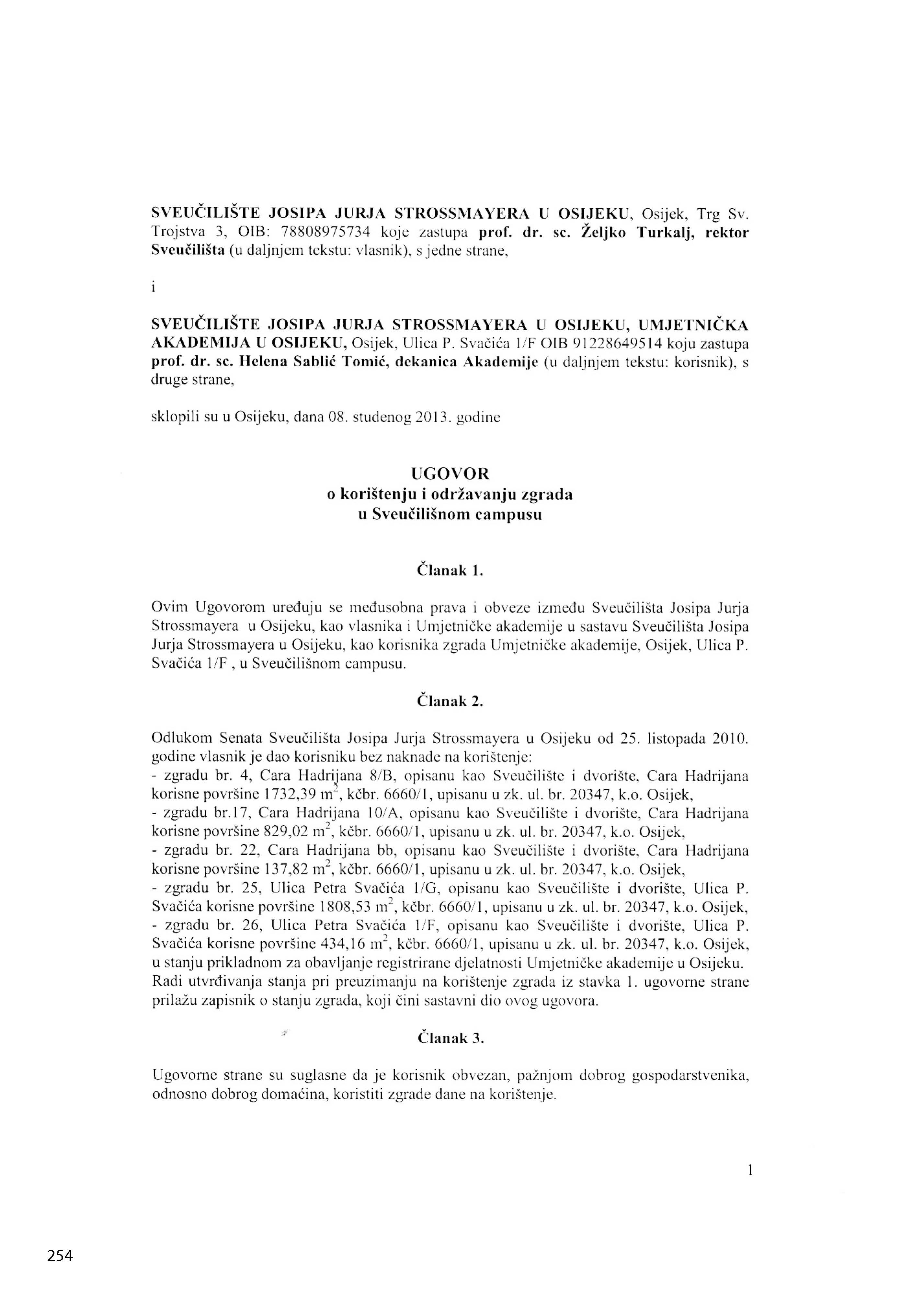 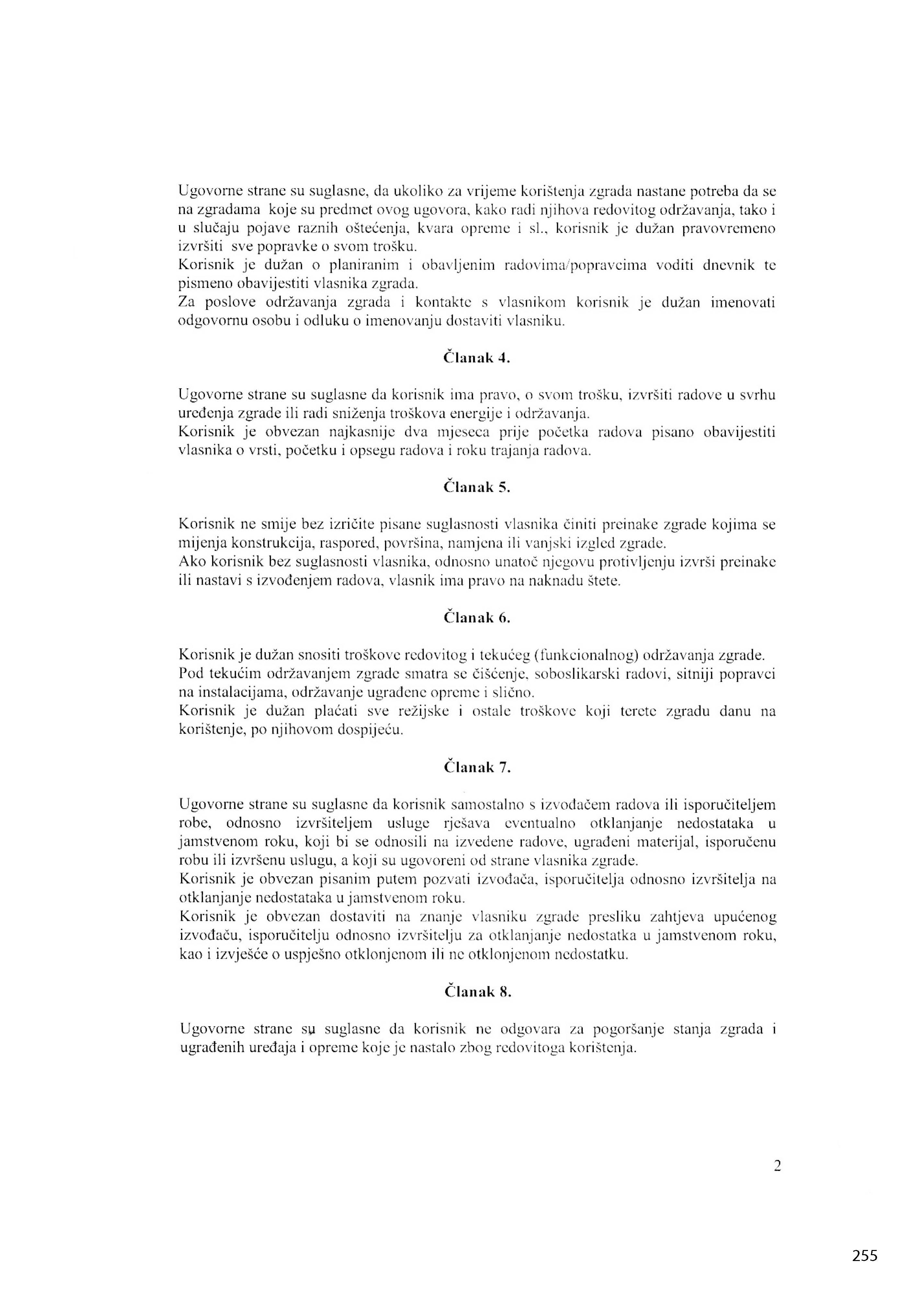 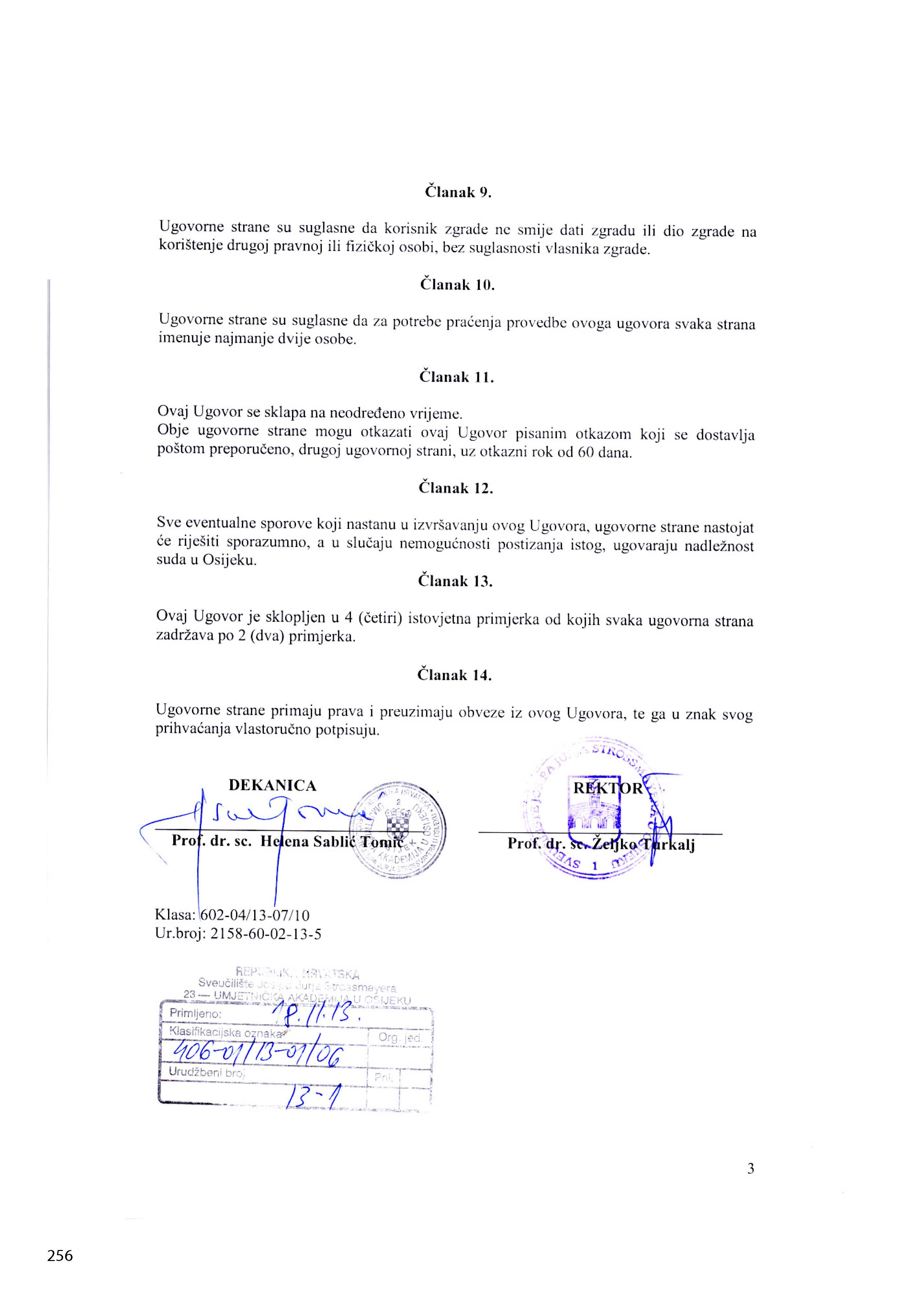 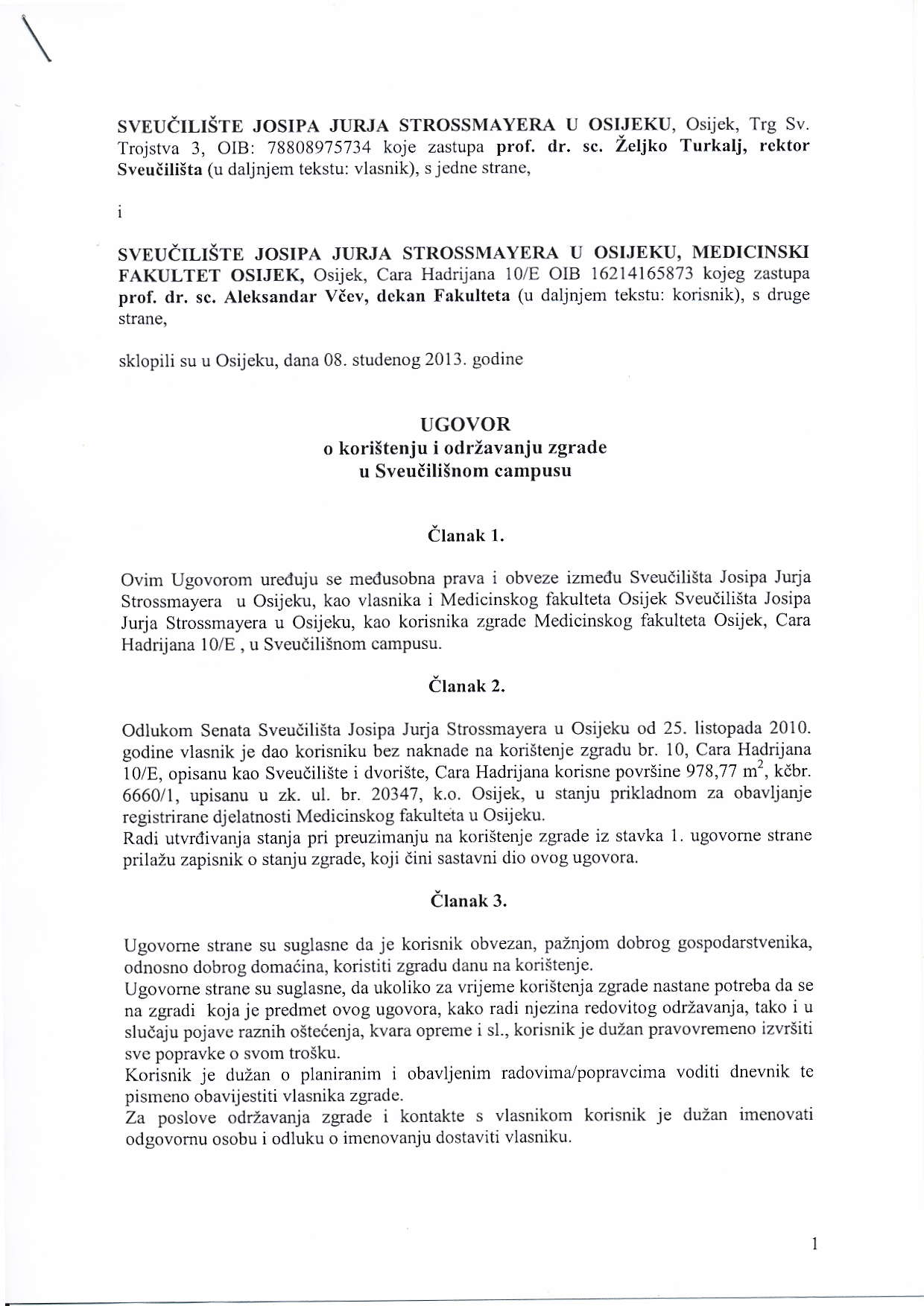 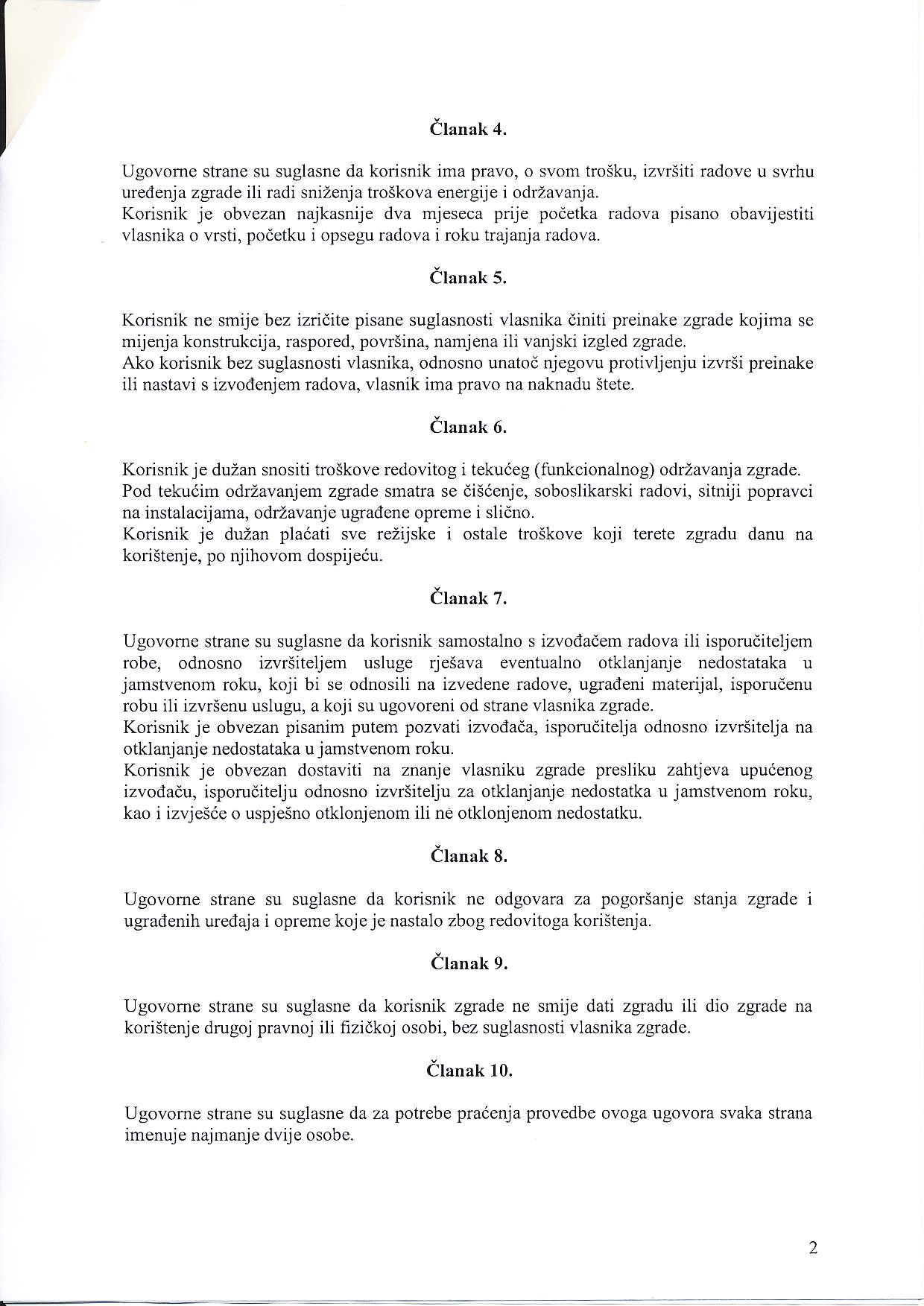 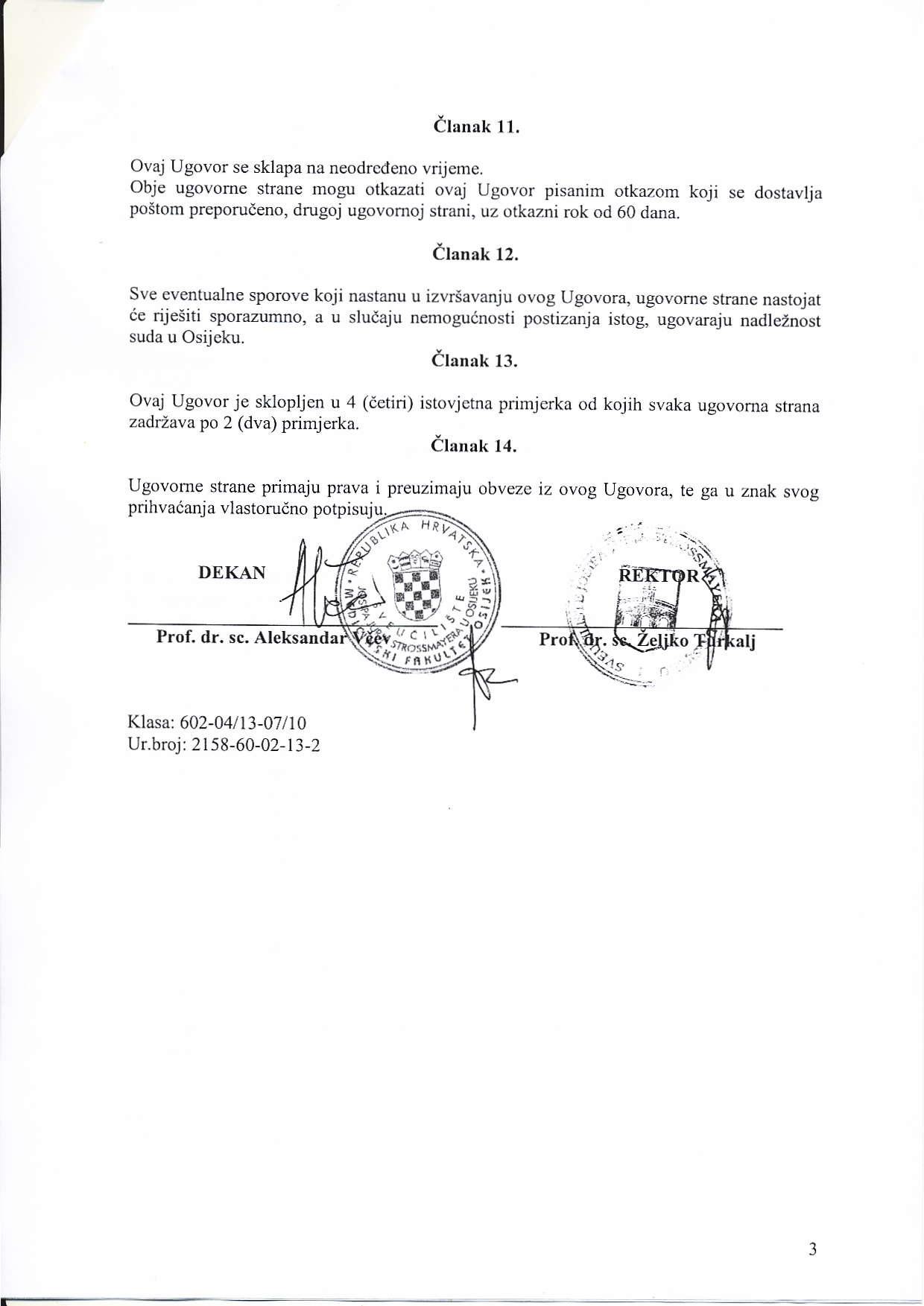 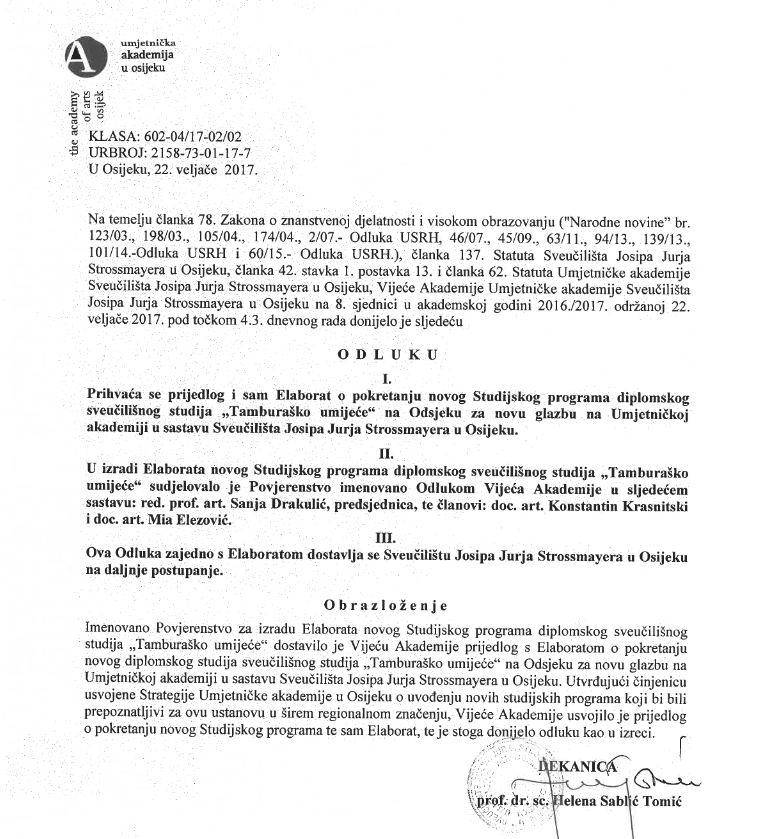 NastavnicizvanjeUmjetničko područje / grana1.Sanja DrakulićRed. prof. mr. art.Umjetničko područje, polje glazbena umjetnost, grana kompozicija2Mia ElezovićDoc. art.Umjetničko područje, polje glazbena umjetnost, grana reprodukcija3.Konstantin KrasnitskiDoc. art.Umjetničko područje, polje glazbena umjetnost, grana reprodukcijaUvjeti upisa na studij i selekcijski postupakZavršen preddiplomski ili diplomski studij iz područja glazbene umjetnosti, zadovoljeni uvjeti upisa na dodatnoj provjeri posebnih znanja, vještina i sposobnosti sukladno Pravilniku o postupku utvrđivanja rang liste prijavljenih pristupnika za upis u prvu godinu diplomskog studija.Provjera sviračkih vještina i sposobnosti:Sviranje na tamburi – bisernici ili bračuKandidati odabiru program prema vlastitom nahođenju i izvode ga napamet pred komisijom. Program može biti izveden uz klavirsku pratnju ili bez klavirske pratnje. Poželjno je u program uvrstiti jedno virtuozno djelo, jednu obradu i jedno izvorno napisano djelo za instrument na kojem se svira. Program traje do 30 minuta.OBVEZATNI PREDMETIDIPLOMSKI SVEUČILIŠNI STUDIJ TAMBURAŠKO UMIJEĆEDIPLOMSKI SVEUČILIŠNI STUDIJ TAMBURAŠKO UMIJEĆEDIPLOMSKI SVEUČILIŠNI STUDIJ TAMBURAŠKO UMIJEĆEDIPLOMSKI SVEUČILIŠNI STUDIJ TAMBURAŠKO UMIJEĆEDIPLOMSKI SVEUČILIŠNI STUDIJ TAMBURAŠKO UMIJEĆEDIPLOMSKI SVEUČILIŠNI STUDIJ TAMBURAŠKO UMIJEĆEDIPLOMSKI SVEUČILIŠNI STUDIJ TAMBURAŠKO UMIJEĆEDIPLOMSKI SVEUČILIŠNI STUDIJ TAMBURAŠKO UMIJEĆEZajednički stručni predmetiI sem.P S VECTSIIsem.P S VECTSIIIsem.P S VECTSIVsem.P S VECTSAspekti suvremene glazbe I, II2323Estetika i teorija suvremene umjetnosti I, II2  1  132  1  13Seminar iz glazbe 2. polovice XX stoljeća-  2  -2Povijest izvođačke umjetnosti2  -  13Vizualni identitet21Završni ispit236674Stručni predmeti studija Tamburaško umijećeStručni predmeti studija Tamburaško umijećeStručni predmeti studija Tamburaško umijećeStručni predmeti studija Tamburaško umijećeStručni predmeti studija Tamburaško umijećeStručni predmeti studija Tamburaško umijećeStručni predmeti studija Tamburaško umijećeStručni predmeti studija Tamburaško umijećeStručni predmeti studija Tamburaško umijećePovijest tamburaškog umijeća2     3Komorno muziciranje ansambl I, II, III, IV1  -  241  -  241  -  241 – 24Priređivanje za tamburaške ansamble I, II1  -  241  -  24Priređivanje za tamburaške ansamble III, IV1  -  241 -  2 4Vođenje tamburaških ansambala I, II1  -  231  -  23Orkestar I, II1  -  331 -  33Metodika nastave tambura I, II2323Pedagoška praksa nastave tambura I, II-  -   22-  -  2217141313svi obavezni 80 ECTS23202017izborni  40 ECTS7101013UKUPNO30303030KODPREDMETSATI TJEDNOSATI TJEDNOSATI TJEDNOSATI TJEDNONASTAVNIKECTSPVSukupnoObavezni predmetiMOT01ASPEKTI SUVREMENE GLAZBE I2002Red. prof. art. Sanda Majurec 3Obavezni predmetiMOT02ASPEKTI SUVREMENE GLAZBE II2002Red. prof. art. Sanda Majurec 3Obavezni predmetiMOT03ESTETIKA I TEORIJA SUVREMENE UMJETNOSTI I2114Izv. prof. art. Vladimir Frelih3Obavezni predmetiMOT04ESTETIKA I TEORIJA SUVREMENE UMJETNOSTI II2114Izv. prof. art. Vladimir Frelih 3Obavezni predmetiMOT05SEMINAR IZ GLAZBE 2. POLOVICE XX STOLJEĆA0022Ana Popović, ass.2Obavezni predmetiMOT06POVIJEST IZVOĐAČKE UMJETNOSTI2103doc. art. Konstantin Krasnitski 3Obavezni predmetiGLU 0813VIZUALNI IDENTITET2002Izv. prof. art. Jasmina Pacek 1KODPREDMETSATI TJEDNOSATI TJEDNOSATI TJEDNOSATI TJEDNONASTAVNIKECTSPVSukupnoMOT07POVIJEST TAMBURAŠKOG UMIJEĆA  2002Prof. dr. sc. Dario Cebić3MOT08KOMORNO MUZICIRANJE I  1203Doc. art. Konstantin KrasnitskiYuliya Krasnitskaya, ass.4MOT09KOMORNO MUZICIRANJE II1203Doc. art. Konstantin KrasnitskiYuliya Krasnitskaya, ass.4MOT10KOMORNO MUZICIRANJE III1203Doc. art. Konstantin KrasnitskiYuliya Krasnitskaya, ass.4MOT11KOMORNO MUZICIRANJE IV1203Doc. art. Konstantin KrasnitskiYuliya Krasnitskaya, ass.4MOT12PRIREĐIVANJE ZA TAMBURAŠKE ANSAMBLE I1203Red. prof. art. Sanja Drakulić Bianca Ban, ass.4MOT13PRIREĐIVANJE ZA TAMBURAŠKE ANSAMBLE II1203Red. prof. art. Sanja Drakulić Bianca Ban, ass.4MOT14PRIREĐIVANJE ZA TAMBURAŠKE ANSAMBLE III1203Red. prof. art. Sanja Drakulić Bianca Ban, ass.4MOT15PRIREĐIVANJE ZA TAMBURAŠKE ANSAMBLE IV1203Red. prof. art. Sanja Drakulić Bianca Ban, ass.4MOT16VOĐENJE TAMBURAŠKIH ANSAMBALA I1203Prof. dr. sc. Dragan DautovskiTihomir Ranogajec, ass. 3MOT17VOĐENJE TAMBURAŠKIH ANSAMBALA II1203Prof. dr. sc. Dragan DautovskiTihomir Ranogajec, ass.3MOT18ORKESTAR I1304Prof. dr. sc. Dragan DautovskiTihomir Ranogajec, ass.3MOT19ORKESTAR II1304Prof. dr. sc. Dragan DautovskiTihomir Ranogajec, ass.3MOT20METODIKA NASTAVE TAMBURA I2002Prof. dr. sc. Dario Cebić3MOT21METODIKA NASTAVE TAMBURA II2002Prof. dr. sc. Dario Cebić3MOT22PEDAGOŠKA PRAKSA NASTAVE TAMBURA I0202Yuliya Krasnitskaya, ass.2MOT23PEDAGOŠKA PRAKSA NASTAVE TAMBURA II0202Yuliya Krasnitskaya, ass. 2KODPREDMETSATI TJEDNOSATI TJEDNOSATI TJEDNOSATI TJEDNONASTAVNIKECTSPVSukupnoMIT01VOKALNA POLIFONIJA I2103Red. prof. art. Davor Bobić Ana Popović, ass.3MIT02VOKALNA POLIFONIJA II2103Red. prof. art. Davor Bobić Ana Popović, ass.3MIT03SVIRANJE U ORKESTRU I1304Prof. dr. sc. Dragan DautovskiTihomir Ranogajec, ass.3MIT04SVIRANJE U ORKESTRU II1304Prof. dr. sc. Dragan DautovskiTihomir Ranogajec, ass.3MIT05RAZVOJ SLUHA I2002Mr. sc. Oliver Oliver, viši pred.2MIT06RAZVOJ SLUHA II2002Mr. sc. Oliver Oliver, viši pred.2MIT07NOTOGRAFIJA2002Mr. sc. Oliver Oliver, viši pred.1MIT08GLAZBENO IZDAVAŠTVO2002Mr. sc. Oliver Oliver, viši pred.1MIT09GLAZBA U KAZALIŠTU2002Izv. prof. art. Robert Raponja4MIT10GLAZBA KAO INFORMACIJA I DRUŠTVENO-POLITIČKA PORUKA2002Red. prof. art. Davor Bobić 4MIT11EFEKTI GLAZBE NA ČOVJEKA2002Red. prof. art. Davor Bobić 3MIT12BIOGRAFIJE GLAZBENIH OBITELJI2013Prof. dr. sc. Helena Sablić Tomić2KUO00053PREZENTACIJSKE VJEŠTINE2013Antonija Matić, pred.3LKMA21PEDAGOGIJA I1113Izv. prof. dr. sc. Vesnica Mlinarević,Amir Begić, ass.3LKMA22PEDAGOGIJA II1113Izv. prof. dr. sc. Vesnica Mlinarević,Amir Begić, ass.3LKBA045PSIHOLOGIJA ODGOVJA I OBRAZOVNAJA I1113Doc. dr. sc. Tena Velki, dr. sc. Željko Rački, viši ass.3LKBA046PSIHOLOGIJA ODGOJA I OBRAZOVANJA II1113Doc. dr. sc. Tena Velki, dr. sc. Željko Rački, viši ass.3LKMA023DIDAKTIKA I1113Doc. dr. sc. Snježana Dubovicki3LKMA24DIDAKTIKA II1113Doc. dr. sc. Snježana Dubovicki3KUG0054KREATIVNOST2013Prof. dr. sc. Helena Sablić Tomić3 LKMA031UMJETNOST DANAS I2013Karmela Puljiz, pred.2LKMA032UMJETNOST DANAS II2013Karmela Puljiz, pred.2MIT13KULTURNA PRAKSA -1MIT14PROJEKTNA NASTAVAMentor na projektu2Opće informacijeOpće informacijeOpće informacijeOpće informacijeOpće informacijeOpće informacijeOpće informacijeOpće informacijeOpće informacijeOpće informacijeOpće informacijeNaziv predmeta Naziv predmeta Naziv predmeta ASPEKTI SUVREMENE GLAZBE IASPEKTI SUVREMENE GLAZBE IASPEKTI SUVREMENE GLAZBE IASPEKTI SUVREMENE GLAZBE IASPEKTI SUVREMENE GLAZBE IASPEKTI SUVREMENE GLAZBE IASPEKTI SUVREMENE GLAZBE IASPEKTI SUVREMENE GLAZBE INositelj predmeta Nositelj predmeta Nositelj predmeta red. prof. art.  Sanda Majurecred. prof. art.  Sanda Majurecred. prof. art.  Sanda Majurecred. prof. art.  Sanda Majurecred. prof. art.  Sanda Majurecred. prof. art.  Sanda Majurecred. prof. art.  Sanda Majurecred. prof. art.  Sanda MajurecSuradnik na predmetuSuradnik na predmetuSuradnik na predmetuStudijski programStudijski programStudijski programSveučilišni diplomski studij Tamburaško umijećeSveučilišni diplomski studij Tamburaško umijećeSveučilišni diplomski studij Tamburaško umijećeSveučilišni diplomski studij Tamburaško umijećeSveučilišni diplomski studij Tamburaško umijećeSveučilišni diplomski studij Tamburaško umijećeSveučilišni diplomski studij Tamburaško umijećeSveučilišni diplomski studij Tamburaško umijećeŠifra predmetaŠifra predmetaŠifra predmetaMOT01MOT01MOT01MOT01MOT01MOT01MOT01MOT01Status predmetaStatus predmetaStatus predmetaobavezniobavezniobavezniobavezniobavezniobavezniobavezniobavezniGodinaGodinaGodina1. god. zimski. semestar1. god. zimski. semestar1. god. zimski. semestar1. god. zimski. semestar1. god. zimski. semestar1. god. zimski. semestar1. god. zimski. semestar1. god. zimski. semestarBodovna vrijednost i način izvođenja nastaveBodovna vrijednost i način izvođenja nastaveBodovna vrijednost i način izvođenja nastaveECTS koeficijent opterećenja studenataECTS koeficijent opterećenja studenataECTS koeficijent opterećenja studenataECTS koeficijent opterećenja studenata3333Bodovna vrijednost i način izvođenja nastaveBodovna vrijednost i način izvođenja nastaveBodovna vrijednost i način izvođenja nastaveBroj sati (P+V+S)Broj sati (P+V+S)Broj sati (P+V+S)Broj sati (P+V+S)30(30+0+0)30(30+0+0)30(30+0+0)30(30+0+0)1.OPIS PREDMETA1.OPIS PREDMETA1.OPIS PREDMETA1.OPIS PREDMETA1.OPIS PREDMETA1.OPIS PREDMETA1.OPIS PREDMETA1.OPIS PREDMETA1.OPIS PREDMETA1.OPIS PREDMETA1.OPIS PREDMETA1.1. Ciljevi predmeta1.1. Ciljevi predmeta1.1. Ciljevi predmeta1.1. Ciljevi predmeta1.1. Ciljevi predmeta1.1. Ciljevi predmeta1.1. Ciljevi predmeta1.1. Ciljevi predmeta1.1. Ciljevi predmeta1.1. Ciljevi predmeta1.1. Ciljevi predmetaStjecanje znanja i vještina za razumijevanje, prepoznavanje i samostalno analiziranje glazbe 20. i 21. stoljeća. Korištenje usvojenih znanja u vlastitom kreativnom radu.Stjecanje znanja i vještina za razumijevanje, prepoznavanje i samostalno analiziranje glazbe 20. i 21. stoljeća. Korištenje usvojenih znanja u vlastitom kreativnom radu.Stjecanje znanja i vještina za razumijevanje, prepoznavanje i samostalno analiziranje glazbe 20. i 21. stoljeća. Korištenje usvojenih znanja u vlastitom kreativnom radu.Stjecanje znanja i vještina za razumijevanje, prepoznavanje i samostalno analiziranje glazbe 20. i 21. stoljeća. Korištenje usvojenih znanja u vlastitom kreativnom radu.Stjecanje znanja i vještina za razumijevanje, prepoznavanje i samostalno analiziranje glazbe 20. i 21. stoljeća. Korištenje usvojenih znanja u vlastitom kreativnom radu.Stjecanje znanja i vještina za razumijevanje, prepoznavanje i samostalno analiziranje glazbe 20. i 21. stoljeća. Korištenje usvojenih znanja u vlastitom kreativnom radu.Stjecanje znanja i vještina za razumijevanje, prepoznavanje i samostalno analiziranje glazbe 20. i 21. stoljeća. Korištenje usvojenih znanja u vlastitom kreativnom radu.Stjecanje znanja i vještina za razumijevanje, prepoznavanje i samostalno analiziranje glazbe 20. i 21. stoljeća. Korištenje usvojenih znanja u vlastitom kreativnom radu.Stjecanje znanja i vještina za razumijevanje, prepoznavanje i samostalno analiziranje glazbe 20. i 21. stoljeća. Korištenje usvojenih znanja u vlastitom kreativnom radu.Stjecanje znanja i vještina za razumijevanje, prepoznavanje i samostalno analiziranje glazbe 20. i 21. stoljeća. Korištenje usvojenih znanja u vlastitom kreativnom radu.Stjecanje znanja i vještina za razumijevanje, prepoznavanje i samostalno analiziranje glazbe 20. i 21. stoljeća. Korištenje usvojenih znanja u vlastitom kreativnom radu.1.2. Uvjeti za upis predmeta1.2. Uvjeti za upis predmeta1.2. Uvjeti za upis predmeta1.2. Uvjeti za upis predmeta1.2. Uvjeti za upis predmeta1.2. Uvjeti za upis predmeta1.2. Uvjeti za upis predmeta1.2. Uvjeti za upis predmeta1.2. Uvjeti za upis predmeta1.2. Uvjeti za upis predmeta1.2. Uvjeti za upis predmeta1.3. Očekivani ishodi učenja za predmet 1.3. Očekivani ishodi učenja za predmet 1.3. Očekivani ishodi učenja za predmet 1.3. Očekivani ishodi učenja za predmet 1.3. Očekivani ishodi učenja za predmet 1.3. Očekivani ishodi učenja za predmet 1.3. Očekivani ishodi učenja za predmet 1.3. Očekivani ishodi učenja za predmet 1.3. Očekivani ishodi učenja za predmet 1.3. Očekivani ishodi učenja za predmet 1.3. Očekivani ishodi učenja za predmet Po završetku kolegija student će:identificirati i locirati određeno glazbeno djeloidentificirati i odrediti stil i opus pojedinih skladateljaanalizirati i odrediti vrstu glazbenog djela, oblik, tehniku skladanja i sadržaj djela i argumentirati svoje mišljenje i stavovediskutirati, predlagati, tražiti moguća rješenja skladateljskih tehnika i mišljenjapovezivati i uspoređivati glazbenu umjetnost s likovnim, književnim, plesnim umjetnostima i arhitekturomprema usvojenim znanjima i vještinama moći se pismeno izrazitirazvijati vlastito glazbeno mišljenje, jezik i poznavanje gl. literaturePo završetku kolegija student će:identificirati i locirati određeno glazbeno djeloidentificirati i odrediti stil i opus pojedinih skladateljaanalizirati i odrediti vrstu glazbenog djela, oblik, tehniku skladanja i sadržaj djela i argumentirati svoje mišljenje i stavovediskutirati, predlagati, tražiti moguća rješenja skladateljskih tehnika i mišljenjapovezivati i uspoređivati glazbenu umjetnost s likovnim, književnim, plesnim umjetnostima i arhitekturomprema usvojenim znanjima i vještinama moći se pismeno izrazitirazvijati vlastito glazbeno mišljenje, jezik i poznavanje gl. literaturePo završetku kolegija student će:identificirati i locirati određeno glazbeno djeloidentificirati i odrediti stil i opus pojedinih skladateljaanalizirati i odrediti vrstu glazbenog djela, oblik, tehniku skladanja i sadržaj djela i argumentirati svoje mišljenje i stavovediskutirati, predlagati, tražiti moguća rješenja skladateljskih tehnika i mišljenjapovezivati i uspoređivati glazbenu umjetnost s likovnim, književnim, plesnim umjetnostima i arhitekturomprema usvojenim znanjima i vještinama moći se pismeno izrazitirazvijati vlastito glazbeno mišljenje, jezik i poznavanje gl. literaturePo završetku kolegija student će:identificirati i locirati određeno glazbeno djeloidentificirati i odrediti stil i opus pojedinih skladateljaanalizirati i odrediti vrstu glazbenog djela, oblik, tehniku skladanja i sadržaj djela i argumentirati svoje mišljenje i stavovediskutirati, predlagati, tražiti moguća rješenja skladateljskih tehnika i mišljenjapovezivati i uspoređivati glazbenu umjetnost s likovnim, književnim, plesnim umjetnostima i arhitekturomprema usvojenim znanjima i vještinama moći se pismeno izrazitirazvijati vlastito glazbeno mišljenje, jezik i poznavanje gl. literaturePo završetku kolegija student će:identificirati i locirati određeno glazbeno djeloidentificirati i odrediti stil i opus pojedinih skladateljaanalizirati i odrediti vrstu glazbenog djela, oblik, tehniku skladanja i sadržaj djela i argumentirati svoje mišljenje i stavovediskutirati, predlagati, tražiti moguća rješenja skladateljskih tehnika i mišljenjapovezivati i uspoređivati glazbenu umjetnost s likovnim, književnim, plesnim umjetnostima i arhitekturomprema usvojenim znanjima i vještinama moći se pismeno izrazitirazvijati vlastito glazbeno mišljenje, jezik i poznavanje gl. literaturePo završetku kolegija student će:identificirati i locirati određeno glazbeno djeloidentificirati i odrediti stil i opus pojedinih skladateljaanalizirati i odrediti vrstu glazbenog djela, oblik, tehniku skladanja i sadržaj djela i argumentirati svoje mišljenje i stavovediskutirati, predlagati, tražiti moguća rješenja skladateljskih tehnika i mišljenjapovezivati i uspoređivati glazbenu umjetnost s likovnim, književnim, plesnim umjetnostima i arhitekturomprema usvojenim znanjima i vještinama moći se pismeno izrazitirazvijati vlastito glazbeno mišljenje, jezik i poznavanje gl. literaturePo završetku kolegija student će:identificirati i locirati određeno glazbeno djeloidentificirati i odrediti stil i opus pojedinih skladateljaanalizirati i odrediti vrstu glazbenog djela, oblik, tehniku skladanja i sadržaj djela i argumentirati svoje mišljenje i stavovediskutirati, predlagati, tražiti moguća rješenja skladateljskih tehnika i mišljenjapovezivati i uspoređivati glazbenu umjetnost s likovnim, književnim, plesnim umjetnostima i arhitekturomprema usvojenim znanjima i vještinama moći se pismeno izrazitirazvijati vlastito glazbeno mišljenje, jezik i poznavanje gl. literaturePo završetku kolegija student će:identificirati i locirati određeno glazbeno djeloidentificirati i odrediti stil i opus pojedinih skladateljaanalizirati i odrediti vrstu glazbenog djela, oblik, tehniku skladanja i sadržaj djela i argumentirati svoje mišljenje i stavovediskutirati, predlagati, tražiti moguća rješenja skladateljskih tehnika i mišljenjapovezivati i uspoređivati glazbenu umjetnost s likovnim, književnim, plesnim umjetnostima i arhitekturomprema usvojenim znanjima i vještinama moći se pismeno izrazitirazvijati vlastito glazbeno mišljenje, jezik i poznavanje gl. literaturePo završetku kolegija student će:identificirati i locirati određeno glazbeno djeloidentificirati i odrediti stil i opus pojedinih skladateljaanalizirati i odrediti vrstu glazbenog djela, oblik, tehniku skladanja i sadržaj djela i argumentirati svoje mišljenje i stavovediskutirati, predlagati, tražiti moguća rješenja skladateljskih tehnika i mišljenjapovezivati i uspoređivati glazbenu umjetnost s likovnim, književnim, plesnim umjetnostima i arhitekturomprema usvojenim znanjima i vještinama moći se pismeno izrazitirazvijati vlastito glazbeno mišljenje, jezik i poznavanje gl. literaturePo završetku kolegija student će:identificirati i locirati određeno glazbeno djeloidentificirati i odrediti stil i opus pojedinih skladateljaanalizirati i odrediti vrstu glazbenog djela, oblik, tehniku skladanja i sadržaj djela i argumentirati svoje mišljenje i stavovediskutirati, predlagati, tražiti moguća rješenja skladateljskih tehnika i mišljenjapovezivati i uspoređivati glazbenu umjetnost s likovnim, književnim, plesnim umjetnostima i arhitekturomprema usvojenim znanjima i vještinama moći se pismeno izrazitirazvijati vlastito glazbeno mišljenje, jezik i poznavanje gl. literaturePo završetku kolegija student će:identificirati i locirati određeno glazbeno djeloidentificirati i odrediti stil i opus pojedinih skladateljaanalizirati i odrediti vrstu glazbenog djela, oblik, tehniku skladanja i sadržaj djela i argumentirati svoje mišljenje i stavovediskutirati, predlagati, tražiti moguća rješenja skladateljskih tehnika i mišljenjapovezivati i uspoređivati glazbenu umjetnost s likovnim, književnim, plesnim umjetnostima i arhitekturomprema usvojenim znanjima i vještinama moći se pismeno izrazitirazvijati vlastito glazbeno mišljenje, jezik i poznavanje gl. literature1.4. Sadržaj predmeta1.4. Sadržaj predmeta1.4. Sadržaj predmeta1.4. Sadržaj predmeta1.4. Sadržaj predmeta1.4. Sadržaj predmeta1.4. Sadržaj predmeta1.4. Sadržaj predmeta1.4. Sadržaj predmeta1.4. Sadržaj predmeta1.4. Sadržaj predmetaImpresionizam – C. Debussy, M. RavelEkspresionizam – I. Stravinski, B. Bartok, A. Skrjabin, A. Schönberg, A. Berg, A. Webernslobodna atonalitetnostdodekafonijaneoklasicizam, neobarok – S. Prokofjev, D. Šostakovič, P. Hindemith, D.Milhaud, F. Poulenc, A. HoneggerImpresionizam – C. Debussy, M. RavelEkspresionizam – I. Stravinski, B. Bartok, A. Skrjabin, A. Schönberg, A. Berg, A. Webernslobodna atonalitetnostdodekafonijaneoklasicizam, neobarok – S. Prokofjev, D. Šostakovič, P. Hindemith, D.Milhaud, F. Poulenc, A. HoneggerImpresionizam – C. Debussy, M. RavelEkspresionizam – I. Stravinski, B. Bartok, A. Skrjabin, A. Schönberg, A. Berg, A. Webernslobodna atonalitetnostdodekafonijaneoklasicizam, neobarok – S. Prokofjev, D. Šostakovič, P. Hindemith, D.Milhaud, F. Poulenc, A. HoneggerImpresionizam – C. Debussy, M. RavelEkspresionizam – I. Stravinski, B. Bartok, A. Skrjabin, A. Schönberg, A. Berg, A. Webernslobodna atonalitetnostdodekafonijaneoklasicizam, neobarok – S. Prokofjev, D. Šostakovič, P. Hindemith, D.Milhaud, F. Poulenc, A. HoneggerImpresionizam – C. Debussy, M. RavelEkspresionizam – I. Stravinski, B. Bartok, A. Skrjabin, A. Schönberg, A. Berg, A. Webernslobodna atonalitetnostdodekafonijaneoklasicizam, neobarok – S. Prokofjev, D. Šostakovič, P. Hindemith, D.Milhaud, F. Poulenc, A. HoneggerImpresionizam – C. Debussy, M. RavelEkspresionizam – I. Stravinski, B. Bartok, A. Skrjabin, A. Schönberg, A. Berg, A. Webernslobodna atonalitetnostdodekafonijaneoklasicizam, neobarok – S. Prokofjev, D. Šostakovič, P. Hindemith, D.Milhaud, F. Poulenc, A. HoneggerImpresionizam – C. Debussy, M. RavelEkspresionizam – I. Stravinski, B. Bartok, A. Skrjabin, A. Schönberg, A. Berg, A. Webernslobodna atonalitetnostdodekafonijaneoklasicizam, neobarok – S. Prokofjev, D. Šostakovič, P. Hindemith, D.Milhaud, F. Poulenc, A. HoneggerImpresionizam – C. Debussy, M. RavelEkspresionizam – I. Stravinski, B. Bartok, A. Skrjabin, A. Schönberg, A. Berg, A. Webernslobodna atonalitetnostdodekafonijaneoklasicizam, neobarok – S. Prokofjev, D. Šostakovič, P. Hindemith, D.Milhaud, F. Poulenc, A. HoneggerImpresionizam – C. Debussy, M. RavelEkspresionizam – I. Stravinski, B. Bartok, A. Skrjabin, A. Schönberg, A. Berg, A. Webernslobodna atonalitetnostdodekafonijaneoklasicizam, neobarok – S. Prokofjev, D. Šostakovič, P. Hindemith, D.Milhaud, F. Poulenc, A. HoneggerImpresionizam – C. Debussy, M. RavelEkspresionizam – I. Stravinski, B. Bartok, A. Skrjabin, A. Schönberg, A. Berg, A. Webernslobodna atonalitetnostdodekafonijaneoklasicizam, neobarok – S. Prokofjev, D. Šostakovič, P. Hindemith, D.Milhaud, F. Poulenc, A. HoneggerImpresionizam – C. Debussy, M. RavelEkspresionizam – I. Stravinski, B. Bartok, A. Skrjabin, A. Schönberg, A. Berg, A. Webernslobodna atonalitetnostdodekafonijaneoklasicizam, neobarok – S. Prokofjev, D. Šostakovič, P. Hindemith, D.Milhaud, F. Poulenc, A. Honegger1.5. Vrste izvođenja nastave1.5. Vrste izvođenja nastave1.5. Vrste izvođenja nastave1.5. Vrste izvođenja nastave1.5. Vrste izvođenja nastave predavanja seminari i radionice   vježbe   obrazovanje na daljinu terenska nastava predavanja seminari i radionice   vježbe   obrazovanje na daljinu terenska nastava predavanja seminari i radionice   vježbe   obrazovanje na daljinu terenska nastava predavanja seminari i radionice   vježbe   obrazovanje na daljinu terenska nastava samostalni zadaci   multimedija i mreža   laboratorij mentorski rad ostalo ___________ samostalni zadaci   multimedija i mreža   laboratorij mentorski rad ostalo ___________1.6. Komentari1.6. Komentari1.6. Komentari1.6. Komentari1.6. Komentari1.7. Obveze studenata1.7. Obveze studenata1.7. Obveze studenata1.7. Obveze studenata1.7. Obveze studenata1.7. Obveze studenata1.7. Obveze studenata1.7. Obveze studenata1.7. Obveze studenata1.7. Obveze studenata1.7. Obveze studenataPohađanje nastave, aktivnost na nastavi, izvršenje zadanih vježbi i zadataka, Pohađanje nastave, aktivnost na nastavi, izvršenje zadanih vježbi i zadataka, Pohađanje nastave, aktivnost na nastavi, izvršenje zadanih vježbi i zadataka, Pohađanje nastave, aktivnost na nastavi, izvršenje zadanih vježbi i zadataka, Pohađanje nastave, aktivnost na nastavi, izvršenje zadanih vježbi i zadataka, Pohađanje nastave, aktivnost na nastavi, izvršenje zadanih vježbi i zadataka, Pohađanje nastave, aktivnost na nastavi, izvršenje zadanih vježbi i zadataka, Pohađanje nastave, aktivnost na nastavi, izvršenje zadanih vježbi i zadataka, Pohađanje nastave, aktivnost na nastavi, izvršenje zadanih vježbi i zadataka, Pohađanje nastave, aktivnost na nastavi, izvršenje zadanih vježbi i zadataka, Pohađanje nastave, aktivnost na nastavi, izvršenje zadanih vježbi i zadataka, 1.8. Praćenje rada studenata1.8. Praćenje rada studenata1.8. Praćenje rada studenata1.8. Praćenje rada studenata1.8. Praćenje rada studenata1.8. Praćenje rada studenata1.8. Praćenje rada studenata1.8. Praćenje rada studenata1.8. Praćenje rada studenata1.8. Praćenje rada studenata1.8. Praćenje rada studenataPohađanje nastave0,45Aktivnost u nastaviAktivnost u nastavi0,45Seminarski radEksperimentalni radEksperimentalni radPismeni ispit1,2Usmeni ispitUsmeni ispitEsej0,90,9IstraživanjeIstraživanjeProjektKontinuirana provjera znanjaKontinuirana provjera znanjaReferatPraktični radPraktični radPortfolio1.9. Povezivanje ishoda učenja, nastavnih metoda i ocjenjivanja1.9. Povezivanje ishoda učenja, nastavnih metoda i ocjenjivanja1.9. Povezivanje ishoda učenja, nastavnih metoda i ocjenjivanja1.9. Povezivanje ishoda učenja, nastavnih metoda i ocjenjivanja1.9. Povezivanje ishoda učenja, nastavnih metoda i ocjenjivanja1.9. Povezivanje ishoda učenja, nastavnih metoda i ocjenjivanja1.9. Povezivanje ishoda učenja, nastavnih metoda i ocjenjivanja1.9. Povezivanje ishoda učenja, nastavnih metoda i ocjenjivanja1.9. Povezivanje ishoda učenja, nastavnih metoda i ocjenjivanja1.9. Povezivanje ishoda učenja, nastavnih metoda i ocjenjivanja1.9. Povezivanje ishoda učenja, nastavnih metoda i ocjenjivanja1.10. Obvezatna literatura (u trenutku prijave prijedloga studijskog programa)1.10. Obvezatna literatura (u trenutku prijave prijedloga studijskog programa)1.10. Obvezatna literatura (u trenutku prijave prijedloga studijskog programa)1.10. Obvezatna literatura (u trenutku prijave prijedloga studijskog programa)1.10. Obvezatna literatura (u trenutku prijave prijedloga studijskog programa)1.10. Obvezatna literatura (u trenutku prijave prijedloga studijskog programa)1.10. Obvezatna literatura (u trenutku prijave prijedloga studijskog programa)1.10. Obvezatna literatura (u trenutku prijave prijedloga studijskog programa)1.10. Obvezatna literatura (u trenutku prijave prijedloga studijskog programa)1.10. Obvezatna literatura (u trenutku prijave prijedloga studijskog programa)1.10. Obvezatna literatura (u trenutku prijave prijedloga studijskog programa)Gligo, N. Pojmovni vodič kroz glazbu 20. stoljeća: s uputama a pravilnu uporabu pojmova. Zagreb: Muzički informativni centar KDZ, 1996.Gligo, N. Pojmovni vodič kroz glazbu 20. stoljeća: s uputama a pravilnu uporabu pojmova. Zagreb: Muzički informativni centar KDZ, 1996.Gligo, N. Pojmovni vodič kroz glazbu 20. stoljeća: s uputama a pravilnu uporabu pojmova. Zagreb: Muzički informativni centar KDZ, 1996.Gligo, N. Pojmovni vodič kroz glazbu 20. stoljeća: s uputama a pravilnu uporabu pojmova. Zagreb: Muzički informativni centar KDZ, 1996.Gligo, N. Pojmovni vodič kroz glazbu 20. stoljeća: s uputama a pravilnu uporabu pojmova. Zagreb: Muzički informativni centar KDZ, 1996.Gligo, N. Pojmovni vodič kroz glazbu 20. stoljeća: s uputama a pravilnu uporabu pojmova. Zagreb: Muzički informativni centar KDZ, 1996.Gligo, N. Pojmovni vodič kroz glazbu 20. stoljeća: s uputama a pravilnu uporabu pojmova. Zagreb: Muzički informativni centar KDZ, 1996.Gligo, N. Pojmovni vodič kroz glazbu 20. stoljeća: s uputama a pravilnu uporabu pojmova. Zagreb: Muzički informativni centar KDZ, 1996.Gligo, N. Pojmovni vodič kroz glazbu 20. stoljeća: s uputama a pravilnu uporabu pojmova. Zagreb: Muzički informativni centar KDZ, 1996.Gligo, N. Pojmovni vodič kroz glazbu 20. stoljeća: s uputama a pravilnu uporabu pojmova. Zagreb: Muzički informativni centar KDZ, 1996.Gligo, N. Pojmovni vodič kroz glazbu 20. stoljeća: s uputama a pravilnu uporabu pojmova. Zagreb: Muzički informativni centar KDZ, 1996.1.11. Dopunska literatura (u trenutku prijave prijedloga studijskog programa)1.11. Dopunska literatura (u trenutku prijave prijedloga studijskog programa)1.11. Dopunska literatura (u trenutku prijave prijedloga studijskog programa)1.11. Dopunska literatura (u trenutku prijave prijedloga studijskog programa)1.11. Dopunska literatura (u trenutku prijave prijedloga studijskog programa)1.11. Dopunska literatura (u trenutku prijave prijedloga studijskog programa)1.11. Dopunska literatura (u trenutku prijave prijedloga studijskog programa)1.11. Dopunska literatura (u trenutku prijave prijedloga studijskog programa)1.11. Dopunska literatura (u trenutku prijave prijedloga studijskog programa)1.11. Dopunska literatura (u trenutku prijave prijedloga studijskog programa)1.11. Dopunska literatura (u trenutku prijave prijedloga studijskog programa)Danuser, H. Glazba 20. stoljeća. Zagreb: Hrvatsko muzikološko društvo, 2007. Gligo, N. Problemi Nove glazbe 20. stoljeća: Teorijske osnove i kriteriji vrednovanja. Zagreb: Muzički informativni centar Koncertne direkcije, 1987. Danuser, H. Glazba 20. stoljeća. Zagreb: Hrvatsko muzikološko društvo, 2007. Gligo, N. Problemi Nove glazbe 20. stoljeća: Teorijske osnove i kriteriji vrednovanja. Zagreb: Muzički informativni centar Koncertne direkcije, 1987. Danuser, H. Glazba 20. stoljeća. Zagreb: Hrvatsko muzikološko društvo, 2007. Gligo, N. Problemi Nove glazbe 20. stoljeća: Teorijske osnove i kriteriji vrednovanja. Zagreb: Muzički informativni centar Koncertne direkcije, 1987. Danuser, H. Glazba 20. stoljeća. Zagreb: Hrvatsko muzikološko društvo, 2007. Gligo, N. Problemi Nove glazbe 20. stoljeća: Teorijske osnove i kriteriji vrednovanja. Zagreb: Muzički informativni centar Koncertne direkcije, 1987. Danuser, H. Glazba 20. stoljeća. Zagreb: Hrvatsko muzikološko društvo, 2007. Gligo, N. Problemi Nove glazbe 20. stoljeća: Teorijske osnove i kriteriji vrednovanja. Zagreb: Muzički informativni centar Koncertne direkcije, 1987. Danuser, H. Glazba 20. stoljeća. Zagreb: Hrvatsko muzikološko društvo, 2007. Gligo, N. Problemi Nove glazbe 20. stoljeća: Teorijske osnove i kriteriji vrednovanja. Zagreb: Muzički informativni centar Koncertne direkcije, 1987. Danuser, H. Glazba 20. stoljeća. Zagreb: Hrvatsko muzikološko društvo, 2007. Gligo, N. Problemi Nove glazbe 20. stoljeća: Teorijske osnove i kriteriji vrednovanja. Zagreb: Muzički informativni centar Koncertne direkcije, 1987. Danuser, H. Glazba 20. stoljeća. Zagreb: Hrvatsko muzikološko društvo, 2007. Gligo, N. Problemi Nove glazbe 20. stoljeća: Teorijske osnove i kriteriji vrednovanja. Zagreb: Muzički informativni centar Koncertne direkcije, 1987. Danuser, H. Glazba 20. stoljeća. Zagreb: Hrvatsko muzikološko društvo, 2007. Gligo, N. Problemi Nove glazbe 20. stoljeća: Teorijske osnove i kriteriji vrednovanja. Zagreb: Muzički informativni centar Koncertne direkcije, 1987. Danuser, H. Glazba 20. stoljeća. Zagreb: Hrvatsko muzikološko društvo, 2007. Gligo, N. Problemi Nove glazbe 20. stoljeća: Teorijske osnove i kriteriji vrednovanja. Zagreb: Muzički informativni centar Koncertne direkcije, 1987. Danuser, H. Glazba 20. stoljeća. Zagreb: Hrvatsko muzikološko društvo, 2007. Gligo, N. Problemi Nove glazbe 20. stoljeća: Teorijske osnove i kriteriji vrednovanja. Zagreb: Muzički informativni centar Koncertne direkcije, 1987. 1.12. Načini praćenja kvalitete koji osiguravaju stjecanje izlaznih znanja, vještina i kompetencija1.12. Načini praćenja kvalitete koji osiguravaju stjecanje izlaznih znanja, vještina i kompetencija1.12. Načini praćenja kvalitete koji osiguravaju stjecanje izlaznih znanja, vještina i kompetencija1.12. Načini praćenja kvalitete koji osiguravaju stjecanje izlaznih znanja, vještina i kompetencija1.12. Načini praćenja kvalitete koji osiguravaju stjecanje izlaznih znanja, vještina i kompetencija1.12. Načini praćenja kvalitete koji osiguravaju stjecanje izlaznih znanja, vještina i kompetencija1.12. Načini praćenja kvalitete koji osiguravaju stjecanje izlaznih znanja, vještina i kompetencija1.12. Načini praćenja kvalitete koji osiguravaju stjecanje izlaznih znanja, vještina i kompetencija1.12. Načini praćenja kvalitete koji osiguravaju stjecanje izlaznih znanja, vještina i kompetencija1.12. Načini praćenja kvalitete koji osiguravaju stjecanje izlaznih znanja, vještina i kompetencija1.12. Načini praćenja kvalitete koji osiguravaju stjecanje izlaznih znanja, vještina i kompetencijaRazgovori sa studentima tijekom kolegija i praćenje napredovanja studenta. Sveučilišna anketa.Razgovori sa studentima tijekom kolegija i praćenje napredovanja studenta. Sveučilišna anketa.Razgovori sa studentima tijekom kolegija i praćenje napredovanja studenta. Sveučilišna anketa.Razgovori sa studentima tijekom kolegija i praćenje napredovanja studenta. Sveučilišna anketa.Razgovori sa studentima tijekom kolegija i praćenje napredovanja studenta. Sveučilišna anketa.Razgovori sa studentima tijekom kolegija i praćenje napredovanja studenta. Sveučilišna anketa.Razgovori sa studentima tijekom kolegija i praćenje napredovanja studenta. Sveučilišna anketa.Razgovori sa studentima tijekom kolegija i praćenje napredovanja studenta. Sveučilišna anketa.Razgovori sa studentima tijekom kolegija i praćenje napredovanja studenta. Sveučilišna anketa.Razgovori sa studentima tijekom kolegija i praćenje napredovanja studenta. Sveučilišna anketa.Razgovori sa studentima tijekom kolegija i praćenje napredovanja studenta. Sveučilišna anketa.Opće informacijeOpće informacijeOpće informacijeOpće informacijeOpće informacijeOpće informacijeOpće informacijeOpće informacijeOpće informacijeOpće informacijeOpće informacijeOpće informacijeNaziv predmeta Naziv predmeta Naziv predmeta Naziv predmeta ASPEKTI SUVREMENE GLAZBE IIASPEKTI SUVREMENE GLAZBE IIASPEKTI SUVREMENE GLAZBE IIASPEKTI SUVREMENE GLAZBE IIASPEKTI SUVREMENE GLAZBE IIASPEKTI SUVREMENE GLAZBE IIASPEKTI SUVREMENE GLAZBE IIASPEKTI SUVREMENE GLAZBE IINositelj predmeta Nositelj predmeta Nositelj predmeta Nositelj predmeta red. prof. art. Sanda Majurecred. prof. art. Sanda Majurecred. prof. art. Sanda Majurecred. prof. art. Sanda Majurecred. prof. art. Sanda Majurecred. prof. art. Sanda Majurecred. prof. art. Sanda Majurecred. prof. art. Sanda MajurecSuradnik na predmetuSuradnik na predmetuSuradnik na predmetuSuradnik na predmetuStudijski programStudijski programStudijski programStudijski programSveučilišni diplomski studij Tamburaško umijećeSveučilišni diplomski studij Tamburaško umijećeSveučilišni diplomski studij Tamburaško umijećeSveučilišni diplomski studij Tamburaško umijećeSveučilišni diplomski studij Tamburaško umijećeSveučilišni diplomski studij Tamburaško umijećeSveučilišni diplomski studij Tamburaško umijećeSveučilišni diplomski studij Tamburaško umijećeŠifra predmetaŠifra predmetaŠifra predmetaŠifra predmetaMOT02MOT02MOT02MOT02MOT02MOT02MOT02MOT02Status predmetaStatus predmetaStatus predmetaStatus predmetaobavezniobavezniobavezniobavezniobavezniobavezniobavezniobavezniGodinaGodinaGodinaGodina1. god. ljetni semestar1. god. ljetni semestar1. god. ljetni semestar1. god. ljetni semestar1. god. ljetni semestar1. god. ljetni semestar1. god. ljetni semestar1. god. ljetni semestarBodovna vrijednost i način izvođenja nastaveBodovna vrijednost i način izvođenja nastaveBodovna vrijednost i način izvođenja nastaveBodovna vrijednost i način izvođenja nastaveECTS koeficijent opterećenja studenataECTS koeficijent opterećenja studenataECTS koeficijent opterećenja studenataECTS koeficijent opterećenja studenataECTS koeficijent opterećenja studenataECTS koeficijent opterećenja studenata33Bodovna vrijednost i način izvođenja nastaveBodovna vrijednost i način izvođenja nastaveBodovna vrijednost i način izvođenja nastaveBodovna vrijednost i način izvođenja nastaveBroj sati (P+V+S)Broj sati (P+V+S)Broj sati (P+V+S)Broj sati (P+V+S)Broj sati (P+V+S)Broj sati (P+V+S)30(30+0+0)30(30+0+0)OPIS PREDMETAOPIS PREDMETAOPIS PREDMETAOPIS PREDMETAOPIS PREDMETAOPIS PREDMETAOPIS PREDMETAOPIS PREDMETAOPIS PREDMETAOPIS PREDMETAOPIS PREDMETAOPIS PREDMETACiljevi predmetaCiljevi predmetaCiljevi predmetaCiljevi predmetaCiljevi predmetaCiljevi predmetaCiljevi predmetaCiljevi predmetaCiljevi predmetaCiljevi predmetaCiljevi predmetaCiljevi predmetaStjecanje znanja i vještina za razumijevanje, prepoznavanje i samostalno analiziranje glazbe 20. i 21. stoljeća. Korištenje usvojenih znanja u vlastitom kreativnom radu.Stjecanje znanja i vještina za razumijevanje, prepoznavanje i samostalno analiziranje glazbe 20. i 21. stoljeća. Korištenje usvojenih znanja u vlastitom kreativnom radu.Stjecanje znanja i vještina za razumijevanje, prepoznavanje i samostalno analiziranje glazbe 20. i 21. stoljeća. Korištenje usvojenih znanja u vlastitom kreativnom radu.Stjecanje znanja i vještina za razumijevanje, prepoznavanje i samostalno analiziranje glazbe 20. i 21. stoljeća. Korištenje usvojenih znanja u vlastitom kreativnom radu.Stjecanje znanja i vještina za razumijevanje, prepoznavanje i samostalno analiziranje glazbe 20. i 21. stoljeća. Korištenje usvojenih znanja u vlastitom kreativnom radu.Stjecanje znanja i vještina za razumijevanje, prepoznavanje i samostalno analiziranje glazbe 20. i 21. stoljeća. Korištenje usvojenih znanja u vlastitom kreativnom radu.Stjecanje znanja i vještina za razumijevanje, prepoznavanje i samostalno analiziranje glazbe 20. i 21. stoljeća. Korištenje usvojenih znanja u vlastitom kreativnom radu.Stjecanje znanja i vještina za razumijevanje, prepoznavanje i samostalno analiziranje glazbe 20. i 21. stoljeća. Korištenje usvojenih znanja u vlastitom kreativnom radu.Stjecanje znanja i vještina za razumijevanje, prepoznavanje i samostalno analiziranje glazbe 20. i 21. stoljeća. Korištenje usvojenih znanja u vlastitom kreativnom radu.Stjecanje znanja i vještina za razumijevanje, prepoznavanje i samostalno analiziranje glazbe 20. i 21. stoljeća. Korištenje usvojenih znanja u vlastitom kreativnom radu.Stjecanje znanja i vještina za razumijevanje, prepoznavanje i samostalno analiziranje glazbe 20. i 21. stoljeća. Korištenje usvojenih znanja u vlastitom kreativnom radu.Stjecanje znanja i vještina za razumijevanje, prepoznavanje i samostalno analiziranje glazbe 20. i 21. stoljeća. Korištenje usvojenih znanja u vlastitom kreativnom radu.Uvjeti za upis predmetaUvjeti za upis predmetaUvjeti za upis predmetaUvjeti za upis predmetaUvjeti za upis predmetaUvjeti za upis predmetaUvjeti za upis predmetaUvjeti za upis predmetaUvjeti za upis predmetaUvjeti za upis predmetaUvjeti za upis predmetaUvjeti za upis predmetaPoloženi Aspekti suvremene glazbe I.Položeni Aspekti suvremene glazbe I.Položeni Aspekti suvremene glazbe I.Položeni Aspekti suvremene glazbe I.Položeni Aspekti suvremene glazbe I.Položeni Aspekti suvremene glazbe I.Položeni Aspekti suvremene glazbe I.Položeni Aspekti suvremene glazbe I.Položeni Aspekti suvremene glazbe I.Položeni Aspekti suvremene glazbe I.Položeni Aspekti suvremene glazbe I.Položeni Aspekti suvremene glazbe I.Očekivani ishodi učenja za predmet Očekivani ishodi učenja za predmet Očekivani ishodi učenja za predmet Očekivani ishodi učenja za predmet Očekivani ishodi učenja za predmet Očekivani ishodi učenja za predmet Očekivani ishodi učenja za predmet Očekivani ishodi učenja za predmet Očekivani ishodi učenja za predmet Očekivani ishodi učenja za predmet Očekivani ishodi učenja za predmet Očekivani ishodi učenja za predmet Po završetku kolegija student će:identificirati i locirati određeno glazbeno djeloidentificirati i odrediti stil i opus pojedinih skladateljaanalizirati i odrediti vrstu glazbenog djela, oblik, tehniku skladanja i sadržaj djela i argumentirati svoje mišljenje i stavovediskutirati, predlagati, tražiti moguća rješenja skladateljskih tehnika i mišljenjapovezivati i uspoređivati glazbenu umjetnost s likovnim, književnim, plesnim umjetnostima i arhitekturomprema usvojenim znanjima i vještinama moći se pismeno izrazitirazvijati vlastito glazbeno mišljenje, jezik i poznavanje gl. literaturePo završetku kolegija student će:identificirati i locirati određeno glazbeno djeloidentificirati i odrediti stil i opus pojedinih skladateljaanalizirati i odrediti vrstu glazbenog djela, oblik, tehniku skladanja i sadržaj djela i argumentirati svoje mišljenje i stavovediskutirati, predlagati, tražiti moguća rješenja skladateljskih tehnika i mišljenjapovezivati i uspoređivati glazbenu umjetnost s likovnim, književnim, plesnim umjetnostima i arhitekturomprema usvojenim znanjima i vještinama moći se pismeno izrazitirazvijati vlastito glazbeno mišljenje, jezik i poznavanje gl. literaturePo završetku kolegija student će:identificirati i locirati određeno glazbeno djeloidentificirati i odrediti stil i opus pojedinih skladateljaanalizirati i odrediti vrstu glazbenog djela, oblik, tehniku skladanja i sadržaj djela i argumentirati svoje mišljenje i stavovediskutirati, predlagati, tražiti moguća rješenja skladateljskih tehnika i mišljenjapovezivati i uspoređivati glazbenu umjetnost s likovnim, književnim, plesnim umjetnostima i arhitekturomprema usvojenim znanjima i vještinama moći se pismeno izrazitirazvijati vlastito glazbeno mišljenje, jezik i poznavanje gl. literaturePo završetku kolegija student će:identificirati i locirati određeno glazbeno djeloidentificirati i odrediti stil i opus pojedinih skladateljaanalizirati i odrediti vrstu glazbenog djela, oblik, tehniku skladanja i sadržaj djela i argumentirati svoje mišljenje i stavovediskutirati, predlagati, tražiti moguća rješenja skladateljskih tehnika i mišljenjapovezivati i uspoređivati glazbenu umjetnost s likovnim, književnim, plesnim umjetnostima i arhitekturomprema usvojenim znanjima i vještinama moći se pismeno izrazitirazvijati vlastito glazbeno mišljenje, jezik i poznavanje gl. literaturePo završetku kolegija student će:identificirati i locirati određeno glazbeno djeloidentificirati i odrediti stil i opus pojedinih skladateljaanalizirati i odrediti vrstu glazbenog djela, oblik, tehniku skladanja i sadržaj djela i argumentirati svoje mišljenje i stavovediskutirati, predlagati, tražiti moguća rješenja skladateljskih tehnika i mišljenjapovezivati i uspoređivati glazbenu umjetnost s likovnim, književnim, plesnim umjetnostima i arhitekturomprema usvojenim znanjima i vještinama moći se pismeno izrazitirazvijati vlastito glazbeno mišljenje, jezik i poznavanje gl. literaturePo završetku kolegija student će:identificirati i locirati određeno glazbeno djeloidentificirati i odrediti stil i opus pojedinih skladateljaanalizirati i odrediti vrstu glazbenog djela, oblik, tehniku skladanja i sadržaj djela i argumentirati svoje mišljenje i stavovediskutirati, predlagati, tražiti moguća rješenja skladateljskih tehnika i mišljenjapovezivati i uspoređivati glazbenu umjetnost s likovnim, književnim, plesnim umjetnostima i arhitekturomprema usvojenim znanjima i vještinama moći se pismeno izrazitirazvijati vlastito glazbeno mišljenje, jezik i poznavanje gl. literaturePo završetku kolegija student će:identificirati i locirati određeno glazbeno djeloidentificirati i odrediti stil i opus pojedinih skladateljaanalizirati i odrediti vrstu glazbenog djela, oblik, tehniku skladanja i sadržaj djela i argumentirati svoje mišljenje i stavovediskutirati, predlagati, tražiti moguća rješenja skladateljskih tehnika i mišljenjapovezivati i uspoređivati glazbenu umjetnost s likovnim, književnim, plesnim umjetnostima i arhitekturomprema usvojenim znanjima i vještinama moći se pismeno izrazitirazvijati vlastito glazbeno mišljenje, jezik i poznavanje gl. literaturePo završetku kolegija student će:identificirati i locirati određeno glazbeno djeloidentificirati i odrediti stil i opus pojedinih skladateljaanalizirati i odrediti vrstu glazbenog djela, oblik, tehniku skladanja i sadržaj djela i argumentirati svoje mišljenje i stavovediskutirati, predlagati, tražiti moguća rješenja skladateljskih tehnika i mišljenjapovezivati i uspoređivati glazbenu umjetnost s likovnim, književnim, plesnim umjetnostima i arhitekturomprema usvojenim znanjima i vještinama moći se pismeno izrazitirazvijati vlastito glazbeno mišljenje, jezik i poznavanje gl. literaturePo završetku kolegija student će:identificirati i locirati određeno glazbeno djeloidentificirati i odrediti stil i opus pojedinih skladateljaanalizirati i odrediti vrstu glazbenog djela, oblik, tehniku skladanja i sadržaj djela i argumentirati svoje mišljenje i stavovediskutirati, predlagati, tražiti moguća rješenja skladateljskih tehnika i mišljenjapovezivati i uspoređivati glazbenu umjetnost s likovnim, književnim, plesnim umjetnostima i arhitekturomprema usvojenim znanjima i vještinama moći se pismeno izrazitirazvijati vlastito glazbeno mišljenje, jezik i poznavanje gl. literaturePo završetku kolegija student će:identificirati i locirati određeno glazbeno djeloidentificirati i odrediti stil i opus pojedinih skladateljaanalizirati i odrediti vrstu glazbenog djela, oblik, tehniku skladanja i sadržaj djela i argumentirati svoje mišljenje i stavovediskutirati, predlagati, tražiti moguća rješenja skladateljskih tehnika i mišljenjapovezivati i uspoređivati glazbenu umjetnost s likovnim, književnim, plesnim umjetnostima i arhitekturomprema usvojenim znanjima i vještinama moći se pismeno izrazitirazvijati vlastito glazbeno mišljenje, jezik i poznavanje gl. literaturePo završetku kolegija student će:identificirati i locirati određeno glazbeno djeloidentificirati i odrediti stil i opus pojedinih skladateljaanalizirati i odrediti vrstu glazbenog djela, oblik, tehniku skladanja i sadržaj djela i argumentirati svoje mišljenje i stavovediskutirati, predlagati, tražiti moguća rješenja skladateljskih tehnika i mišljenjapovezivati i uspoređivati glazbenu umjetnost s likovnim, književnim, plesnim umjetnostima i arhitekturomprema usvojenim znanjima i vještinama moći se pismeno izrazitirazvijati vlastito glazbeno mišljenje, jezik i poznavanje gl. literaturePo završetku kolegija student će:identificirati i locirati određeno glazbeno djeloidentificirati i odrediti stil i opus pojedinih skladateljaanalizirati i odrediti vrstu glazbenog djela, oblik, tehniku skladanja i sadržaj djela i argumentirati svoje mišljenje i stavovediskutirati, predlagati, tražiti moguća rješenja skladateljskih tehnika i mišljenjapovezivati i uspoređivati glazbenu umjetnost s likovnim, književnim, plesnim umjetnostima i arhitekturomprema usvojenim znanjima i vještinama moći se pismeno izrazitirazvijati vlastito glazbeno mišljenje, jezik i poznavanje gl. literatureSadržaj predmetaSadržaj predmetaSadržaj predmetaSadržaj predmetaSadržaj predmetaSadržaj predmetaSadržaj predmetaSadržaj predmetaSadržaj predmetaSadržaj predmetaSadržaj predmetaSadržaj predmetaUtjecaj folklora na skladatelje prve pol. 20. st.I. Stravinski – sve faze stvaralaštvaO. Messiaen – svi aspekti stvaralaštvaserijalizamP. Boulez , L. Nono, K. StockhausenL. Berio, G. Ligetielektronička glazbakonkretna glazbaaleatorikamikropolifonijaK. PendereckiI. Xennakis, E. Vareseminimalizam –S: Reich, Ph. Glass Glazba 21. st – što i kako se sklada danasUtjecaj folklora na skladatelje prve pol. 20. st.I. Stravinski – sve faze stvaralaštvaO. Messiaen – svi aspekti stvaralaštvaserijalizamP. Boulez , L. Nono, K. StockhausenL. Berio, G. Ligetielektronička glazbakonkretna glazbaaleatorikamikropolifonijaK. PendereckiI. Xennakis, E. Vareseminimalizam –S: Reich, Ph. Glass Glazba 21. st – što i kako se sklada danasUtjecaj folklora na skladatelje prve pol. 20. st.I. Stravinski – sve faze stvaralaštvaO. Messiaen – svi aspekti stvaralaštvaserijalizamP. Boulez , L. Nono, K. StockhausenL. Berio, G. Ligetielektronička glazbakonkretna glazbaaleatorikamikropolifonijaK. PendereckiI. Xennakis, E. Vareseminimalizam –S: Reich, Ph. Glass Glazba 21. st – što i kako se sklada danasUtjecaj folklora na skladatelje prve pol. 20. st.I. Stravinski – sve faze stvaralaštvaO. Messiaen – svi aspekti stvaralaštvaserijalizamP. Boulez , L. Nono, K. StockhausenL. Berio, G. Ligetielektronička glazbakonkretna glazbaaleatorikamikropolifonijaK. PendereckiI. Xennakis, E. Vareseminimalizam –S: Reich, Ph. Glass Glazba 21. st – što i kako se sklada danasUtjecaj folklora na skladatelje prve pol. 20. st.I. Stravinski – sve faze stvaralaštvaO. Messiaen – svi aspekti stvaralaštvaserijalizamP. Boulez , L. Nono, K. StockhausenL. Berio, G. Ligetielektronička glazbakonkretna glazbaaleatorikamikropolifonijaK. PendereckiI. Xennakis, E. Vareseminimalizam –S: Reich, Ph. Glass Glazba 21. st – što i kako se sklada danasUtjecaj folklora na skladatelje prve pol. 20. st.I. Stravinski – sve faze stvaralaštvaO. Messiaen – svi aspekti stvaralaštvaserijalizamP. Boulez , L. Nono, K. StockhausenL. Berio, G. Ligetielektronička glazbakonkretna glazbaaleatorikamikropolifonijaK. PendereckiI. Xennakis, E. Vareseminimalizam –S: Reich, Ph. Glass Glazba 21. st – što i kako se sklada danasUtjecaj folklora na skladatelje prve pol. 20. st.I. Stravinski – sve faze stvaralaštvaO. Messiaen – svi aspekti stvaralaštvaserijalizamP. Boulez , L. Nono, K. StockhausenL. Berio, G. Ligetielektronička glazbakonkretna glazbaaleatorikamikropolifonijaK. PendereckiI. Xennakis, E. Vareseminimalizam –S: Reich, Ph. Glass Glazba 21. st – što i kako se sklada danasUtjecaj folklora na skladatelje prve pol. 20. st.I. Stravinski – sve faze stvaralaštvaO. Messiaen – svi aspekti stvaralaštvaserijalizamP. Boulez , L. Nono, K. StockhausenL. Berio, G. Ligetielektronička glazbakonkretna glazbaaleatorikamikropolifonijaK. PendereckiI. Xennakis, E. Vareseminimalizam –S: Reich, Ph. Glass Glazba 21. st – što i kako se sklada danasUtjecaj folklora na skladatelje prve pol. 20. st.I. Stravinski – sve faze stvaralaštvaO. Messiaen – svi aspekti stvaralaštvaserijalizamP. Boulez , L. Nono, K. StockhausenL. Berio, G. Ligetielektronička glazbakonkretna glazbaaleatorikamikropolifonijaK. PendereckiI. Xennakis, E. Vareseminimalizam –S: Reich, Ph. Glass Glazba 21. st – što i kako se sklada danasUtjecaj folklora na skladatelje prve pol. 20. st.I. Stravinski – sve faze stvaralaštvaO. Messiaen – svi aspekti stvaralaštvaserijalizamP. Boulez , L. Nono, K. StockhausenL. Berio, G. Ligetielektronička glazbakonkretna glazbaaleatorikamikropolifonijaK. PendereckiI. Xennakis, E. Vareseminimalizam –S: Reich, Ph. Glass Glazba 21. st – što i kako se sklada danasUtjecaj folklora na skladatelje prve pol. 20. st.I. Stravinski – sve faze stvaralaštvaO. Messiaen – svi aspekti stvaralaštvaserijalizamP. Boulez , L. Nono, K. StockhausenL. Berio, G. Ligetielektronička glazbakonkretna glazbaaleatorikamikropolifonijaK. PendereckiI. Xennakis, E. Vareseminimalizam –S: Reich, Ph. Glass Glazba 21. st – što i kako se sklada danasUtjecaj folklora na skladatelje prve pol. 20. st.I. Stravinski – sve faze stvaralaštvaO. Messiaen – svi aspekti stvaralaštvaserijalizamP. Boulez , L. Nono, K. StockhausenL. Berio, G. Ligetielektronička glazbakonkretna glazbaaleatorikamikropolifonijaK. PendereckiI. Xennakis, E. Vareseminimalizam –S: Reich, Ph. Glass Glazba 21. st – što i kako se sklada danasVrste izvođenja nastaveVrste izvođenja nastaveVrste izvođenja nastave predavanja seminari i radionice   vježbe   obrazovanje na daljinu terenska nastava predavanja seminari i radionice   vježbe   obrazovanje na daljinu terenska nastava predavanja seminari i radionice   vježbe   obrazovanje na daljinu terenska nastava predavanja seminari i radionice   vježbe   obrazovanje na daljinu terenska nastava predavanja seminari i radionice   vježbe   obrazovanje na daljinu terenska nastava samostalni zadaci   multimedija i mreža   laboratorij mentorski rad ostalo ______ samostalni zadaci   multimedija i mreža   laboratorij mentorski rad ostalo ______ samostalni zadaci   multimedija i mreža   laboratorij mentorski rad ostalo ______ samostalni zadaci   multimedija i mreža   laboratorij mentorski rad ostalo ______KomentariKomentariKomentariObveze studenataObveze studenataObveze studenataObveze studenataObveze studenataObveze studenataObveze studenataObveze studenataObveze studenataObveze studenataObveze studenataObveze studenataPohađanje nastave, aktivnost na nastavi, izvršenje zadanih vježbi i zadataka, Pohađanje nastave, aktivnost na nastavi, izvršenje zadanih vježbi i zadataka, Pohađanje nastave, aktivnost na nastavi, izvršenje zadanih vježbi i zadataka, Pohađanje nastave, aktivnost na nastavi, izvršenje zadanih vježbi i zadataka, Pohađanje nastave, aktivnost na nastavi, izvršenje zadanih vježbi i zadataka, Pohađanje nastave, aktivnost na nastavi, izvršenje zadanih vježbi i zadataka, Pohađanje nastave, aktivnost na nastavi, izvršenje zadanih vježbi i zadataka, Pohađanje nastave, aktivnost na nastavi, izvršenje zadanih vježbi i zadataka, Pohađanje nastave, aktivnost na nastavi, izvršenje zadanih vježbi i zadataka, Pohađanje nastave, aktivnost na nastavi, izvršenje zadanih vježbi i zadataka, Pohađanje nastave, aktivnost na nastavi, izvršenje zadanih vježbi i zadataka, Pohađanje nastave, aktivnost na nastavi, izvršenje zadanih vježbi i zadataka, Praćenje rada studenataPraćenje rada studenataPraćenje rada studenataPraćenje rada studenataPraćenje rada studenataPraćenje rada studenataPraćenje rada studenataPraćenje rada studenataPraćenje rada studenataPraćenje rada studenataPraćenje rada studenataPraćenje rada studenataPohađanje nastave0,45Aktivnost u nastaviAktivnost u nastaviAktivnost u nastavi0,45Seminarski radEksperimentalni radEksperimentalni radPismeni ispit1,2Usmeni ispitUsmeni ispitUsmeni ispitEsej0,90,9IstraživanjeIstraživanjeProjektKontinuirana provjera znanjaKontinuirana provjera znanjaKontinuirana provjera znanjaReferatPraktični radPraktični radPortfolioPovezivanje ishoda učenja, nastavnih metoda i ocjenjivanjaPovezivanje ishoda učenja, nastavnih metoda i ocjenjivanjaPovezivanje ishoda učenja, nastavnih metoda i ocjenjivanjaPovezivanje ishoda učenja, nastavnih metoda i ocjenjivanjaPovezivanje ishoda učenja, nastavnih metoda i ocjenjivanjaPovezivanje ishoda učenja, nastavnih metoda i ocjenjivanjaPovezivanje ishoda učenja, nastavnih metoda i ocjenjivanjaPovezivanje ishoda učenja, nastavnih metoda i ocjenjivanjaPovezivanje ishoda učenja, nastavnih metoda i ocjenjivanjaPovezivanje ishoda učenja, nastavnih metoda i ocjenjivanjaPovezivanje ishoda učenja, nastavnih metoda i ocjenjivanjaPovezivanje ishoda učenja, nastavnih metoda i ocjenjivanjaObvezatna literatura (u trenutku prijave prijedloga studijskog programa)Obvezatna literatura (u trenutku prijave prijedloga studijskog programa)Obvezatna literatura (u trenutku prijave prijedloga studijskog programa)Obvezatna literatura (u trenutku prijave prijedloga studijskog programa)Obvezatna literatura (u trenutku prijave prijedloga studijskog programa)Obvezatna literatura (u trenutku prijave prijedloga studijskog programa)Obvezatna literatura (u trenutku prijave prijedloga studijskog programa)Obvezatna literatura (u trenutku prijave prijedloga studijskog programa)Obvezatna literatura (u trenutku prijave prijedloga studijskog programa)Obvezatna literatura (u trenutku prijave prijedloga studijskog programa)Obvezatna literatura (u trenutku prijave prijedloga studijskog programa)Obvezatna literatura (u trenutku prijave prijedloga studijskog programa)Gligo, N. Pojmovni vodič kroz glazbu 20. stoljeća: s uputama a pravilnu uporabu pojmova. Zagreb: Muzički informativni centar KDZ, 1996.Gligo, N. Pojmovni vodič kroz glazbu 20. stoljeća: s uputama a pravilnu uporabu pojmova. Zagreb: Muzički informativni centar KDZ, 1996.Gligo, N. Pojmovni vodič kroz glazbu 20. stoljeća: s uputama a pravilnu uporabu pojmova. Zagreb: Muzički informativni centar KDZ, 1996.Gligo, N. Pojmovni vodič kroz glazbu 20. stoljeća: s uputama a pravilnu uporabu pojmova. Zagreb: Muzički informativni centar KDZ, 1996.Gligo, N. Pojmovni vodič kroz glazbu 20. stoljeća: s uputama a pravilnu uporabu pojmova. Zagreb: Muzički informativni centar KDZ, 1996.Gligo, N. Pojmovni vodič kroz glazbu 20. stoljeća: s uputama a pravilnu uporabu pojmova. Zagreb: Muzički informativni centar KDZ, 1996.Gligo, N. Pojmovni vodič kroz glazbu 20. stoljeća: s uputama a pravilnu uporabu pojmova. Zagreb: Muzički informativni centar KDZ, 1996.Gligo, N. Pojmovni vodič kroz glazbu 20. stoljeća: s uputama a pravilnu uporabu pojmova. Zagreb: Muzički informativni centar KDZ, 1996.Gligo, N. Pojmovni vodič kroz glazbu 20. stoljeća: s uputama a pravilnu uporabu pojmova. Zagreb: Muzički informativni centar KDZ, 1996.Gligo, N. Pojmovni vodič kroz glazbu 20. stoljeća: s uputama a pravilnu uporabu pojmova. Zagreb: Muzički informativni centar KDZ, 1996.Gligo, N. Pojmovni vodič kroz glazbu 20. stoljeća: s uputama a pravilnu uporabu pojmova. Zagreb: Muzički informativni centar KDZ, 1996.Gligo, N. Pojmovni vodič kroz glazbu 20. stoljeća: s uputama a pravilnu uporabu pojmova. Zagreb: Muzički informativni centar KDZ, 1996.Dopunska literatura (u trenutku prijave prijedloga studijskog programa)Dopunska literatura (u trenutku prijave prijedloga studijskog programa)Dopunska literatura (u trenutku prijave prijedloga studijskog programa)Dopunska literatura (u trenutku prijave prijedloga studijskog programa)Dopunska literatura (u trenutku prijave prijedloga studijskog programa)Dopunska literatura (u trenutku prijave prijedloga studijskog programa)Dopunska literatura (u trenutku prijave prijedloga studijskog programa)Dopunska literatura (u trenutku prijave prijedloga studijskog programa)Dopunska literatura (u trenutku prijave prijedloga studijskog programa)Dopunska literatura (u trenutku prijave prijedloga studijskog programa)Dopunska literatura (u trenutku prijave prijedloga studijskog programa)Dopunska literatura (u trenutku prijave prijedloga studijskog programa)Danuser, H. Glazba 20. stoljeća. Zagreb: Hrvatsko muzikološko društvo, 2007. Gligo, N. Problemi Nove glazbe 20. stoljeća: Teorijske osnove i kriteriji vrednovanja. Zagreb: Muzički informativni centar Koncertne direkcije, 1987.Danuser, H. Glazba 20. stoljeća. Zagreb: Hrvatsko muzikološko društvo, 2007. Gligo, N. Problemi Nove glazbe 20. stoljeća: Teorijske osnove i kriteriji vrednovanja. Zagreb: Muzički informativni centar Koncertne direkcije, 1987.Danuser, H. Glazba 20. stoljeća. Zagreb: Hrvatsko muzikološko društvo, 2007. Gligo, N. Problemi Nove glazbe 20. stoljeća: Teorijske osnove i kriteriji vrednovanja. Zagreb: Muzički informativni centar Koncertne direkcije, 1987.Danuser, H. Glazba 20. stoljeća. Zagreb: Hrvatsko muzikološko društvo, 2007. Gligo, N. Problemi Nove glazbe 20. stoljeća: Teorijske osnove i kriteriji vrednovanja. Zagreb: Muzički informativni centar Koncertne direkcije, 1987.Danuser, H. Glazba 20. stoljeća. Zagreb: Hrvatsko muzikološko društvo, 2007. Gligo, N. Problemi Nove glazbe 20. stoljeća: Teorijske osnove i kriteriji vrednovanja. Zagreb: Muzički informativni centar Koncertne direkcije, 1987.Danuser, H. Glazba 20. stoljeća. Zagreb: Hrvatsko muzikološko društvo, 2007. Gligo, N. Problemi Nove glazbe 20. stoljeća: Teorijske osnove i kriteriji vrednovanja. Zagreb: Muzički informativni centar Koncertne direkcije, 1987.Danuser, H. Glazba 20. stoljeća. Zagreb: Hrvatsko muzikološko društvo, 2007. Gligo, N. Problemi Nove glazbe 20. stoljeća: Teorijske osnove i kriteriji vrednovanja. Zagreb: Muzički informativni centar Koncertne direkcije, 1987.Danuser, H. Glazba 20. stoljeća. Zagreb: Hrvatsko muzikološko društvo, 2007. Gligo, N. Problemi Nove glazbe 20. stoljeća: Teorijske osnove i kriteriji vrednovanja. Zagreb: Muzički informativni centar Koncertne direkcije, 1987.Danuser, H. Glazba 20. stoljeća. Zagreb: Hrvatsko muzikološko društvo, 2007. Gligo, N. Problemi Nove glazbe 20. stoljeća: Teorijske osnove i kriteriji vrednovanja. Zagreb: Muzički informativni centar Koncertne direkcije, 1987.Danuser, H. Glazba 20. stoljeća. Zagreb: Hrvatsko muzikološko društvo, 2007. Gligo, N. Problemi Nove glazbe 20. stoljeća: Teorijske osnove i kriteriji vrednovanja. Zagreb: Muzički informativni centar Koncertne direkcije, 1987.Danuser, H. Glazba 20. stoljeća. Zagreb: Hrvatsko muzikološko društvo, 2007. Gligo, N. Problemi Nove glazbe 20. stoljeća: Teorijske osnove i kriteriji vrednovanja. Zagreb: Muzički informativni centar Koncertne direkcije, 1987.Danuser, H. Glazba 20. stoljeća. Zagreb: Hrvatsko muzikološko društvo, 2007. Gligo, N. Problemi Nove glazbe 20. stoljeća: Teorijske osnove i kriteriji vrednovanja. Zagreb: Muzički informativni centar Koncertne direkcije, 1987.Načini praćenja kvalitete koji osiguravaju stjecanje izlaznih znanja, vještina i kompetencijaNačini praćenja kvalitete koji osiguravaju stjecanje izlaznih znanja, vještina i kompetencijaNačini praćenja kvalitete koji osiguravaju stjecanje izlaznih znanja, vještina i kompetencijaNačini praćenja kvalitete koji osiguravaju stjecanje izlaznih znanja, vještina i kompetencijaNačini praćenja kvalitete koji osiguravaju stjecanje izlaznih znanja, vještina i kompetencijaNačini praćenja kvalitete koji osiguravaju stjecanje izlaznih znanja, vještina i kompetencijaNačini praćenja kvalitete koji osiguravaju stjecanje izlaznih znanja, vještina i kompetencijaNačini praćenja kvalitete koji osiguravaju stjecanje izlaznih znanja, vještina i kompetencijaNačini praćenja kvalitete koji osiguravaju stjecanje izlaznih znanja, vještina i kompetencijaNačini praćenja kvalitete koji osiguravaju stjecanje izlaznih znanja, vještina i kompetencijaNačini praćenja kvalitete koji osiguravaju stjecanje izlaznih znanja, vještina i kompetencijaNačini praćenja kvalitete koji osiguravaju stjecanje izlaznih znanja, vještina i kompetencijaRazgovori sa studentima tijekom kolegija i praćenje napredovanja studenta. Sveučilišna anketa.Razgovori sa studentima tijekom kolegija i praćenje napredovanja studenta. Sveučilišna anketa.Razgovori sa studentima tijekom kolegija i praćenje napredovanja studenta. Sveučilišna anketa.Razgovori sa studentima tijekom kolegija i praćenje napredovanja studenta. Sveučilišna anketa.Razgovori sa studentima tijekom kolegija i praćenje napredovanja studenta. Sveučilišna anketa.Razgovori sa studentima tijekom kolegija i praćenje napredovanja studenta. Sveučilišna anketa.Razgovori sa studentima tijekom kolegija i praćenje napredovanja studenta. Sveučilišna anketa.Razgovori sa studentima tijekom kolegija i praćenje napredovanja studenta. Sveučilišna anketa.Razgovori sa studentima tijekom kolegija i praćenje napredovanja studenta. Sveučilišna anketa.Razgovori sa studentima tijekom kolegija i praćenje napredovanja studenta. Sveučilišna anketa.Razgovori sa studentima tijekom kolegija i praćenje napredovanja studenta. Sveučilišna anketa.Razgovori sa studentima tijekom kolegija i praćenje napredovanja studenta. Sveučilišna anketa.Opće informacijeOpće informacijeOpće informacijeOpće informacijeOpće informacijeOpće informacijeOpće informacijeOpće informacijeOpće informacijeOpće informacijeOpće informacijeOpće informacijeNaziv predmetaNaziv predmetaNaziv predmetaESTETIKA  I TEORIJA UMJETNOSTI IESTETIKA  I TEORIJA UMJETNOSTI IESTETIKA  I TEORIJA UMJETNOSTI IESTETIKA  I TEORIJA UMJETNOSTI IESTETIKA  I TEORIJA UMJETNOSTI IESTETIKA  I TEORIJA UMJETNOSTI IESTETIKA  I TEORIJA UMJETNOSTI IESTETIKA  I TEORIJA UMJETNOSTI IESTETIKA  I TEORIJA UMJETNOSTI INositelj predmeta Nositelj predmeta Nositelj predmeta Izv. prof. art. Vladimir FrelihIzv. prof. art. Vladimir FrelihIzv. prof. art. Vladimir FrelihIzv. prof. art. Vladimir FrelihIzv. prof. art. Vladimir FrelihIzv. prof. art. Vladimir FrelihIzv. prof. art. Vladimir FrelihIzv. prof. art. Vladimir FrelihIzv. prof. art. Vladimir FrelihSuradnik na predmetuSuradnik na predmetuSuradnik na predmetuKarmela Puljiz, predavačKarmela Puljiz, predavačKarmela Puljiz, predavačKarmela Puljiz, predavačKarmela Puljiz, predavačKarmela Puljiz, predavačKarmela Puljiz, predavačKarmela Puljiz, predavačKarmela Puljiz, predavačStudijski programStudijski programStudijski programSveučilišni diplomski studij Tamburaško umijećeSveučilišni diplomski studij Tamburaško umijećeSveučilišni diplomski studij Tamburaško umijećeSveučilišni diplomski studij Tamburaško umijećeSveučilišni diplomski studij Tamburaško umijećeSveučilišni diplomski studij Tamburaško umijećeSveučilišni diplomski studij Tamburaško umijećeSveučilišni diplomski studij Tamburaško umijećeSveučilišni diplomski studij Tamburaško umijećeŠifra predmetaŠifra predmetaŠifra predmetaMOT03MOT03MOT03MOT03MOT03MOT03MOT03MOT03MOT03Status predmetaStatus predmetaStatus predmetaObavezniObavezniObavezniObavezniObavezniObavezniObavezniObavezniObavezniGodinaGodinaGodina1. godina, zimski semestar1. godina, zimski semestar1. godina, zimski semestar1. godina, zimski semestar1. godina, zimski semestar1. godina, zimski semestar1. godina, zimski semestar1. godina, zimski semestar1. godina, zimski semestarBodovna vrijednost i način izvođenja nastaveBodovna vrijednost i način izvođenja nastaveBodovna vrijednost i način izvođenja nastaveECTS koeficijent opterećenja studenata ECTS koeficijent opterećenja studenata ECTS koeficijent opterećenja studenata ECTS koeficijent opterećenja studenata ECTS koeficijent opterećenja studenata ECTS koeficijent opterećenja studenata 333Bodovna vrijednost i način izvođenja nastaveBodovna vrijednost i način izvođenja nastaveBodovna vrijednost i način izvođenja nastaveBroj sati (P+V+S)  Broj sati (P+V+S)  Broj sati (P+V+S)  Broj sati (P+V+S)  Broj sati (P+V+S)  Broj sati (P+V+S)  60(30+15+15)60(30+15+15)60(30+15+15)OPIS PREDMETAOPIS PREDMETAOPIS PREDMETAOPIS PREDMETAOPIS PREDMETAOPIS PREDMETAOPIS PREDMETAOPIS PREDMETAOPIS PREDMETAOPIS PREDMETAOPIS PREDMETAOPIS PREDMETACiljevi predmetaCiljevi predmetaCiljevi predmetaCiljevi predmetaCiljevi predmetaCiljevi predmetaCiljevi predmetaCiljevi predmetaCiljevi predmetaCiljevi predmetaCiljevi predmetaCiljevi predmetaOsnovni ciljevi i zadaci predmeta su u funkciji širenja teorijske i praktične osnove za umjetnički, znanstveni te pedagoški rad u širokom polju (suvremene) umjetnosti. Studenti će u ovom kolegiju upoznati vodeće teorije i koncepte vizualnih umjetnosti i suvremenih umjetničkih praksi kao i osnovne teorije i koncepte tradicionalnih izričaja  likovne i primijenjene umjetnosti, arhitekture i urbanizma.Nadalje će, čini mi se najvažnijim, osvijestiti potrebu za aktivnim promišljanjem, kako nacionalne tako i internacionalne, likovne umjetnosti kao platforme za kritičko mišljenje i kreativno istraživanje. Osnovni ciljevi i zadaci predmeta su u funkciji širenja teorijske i praktične osnove za umjetnički, znanstveni te pedagoški rad u širokom polju (suvremene) umjetnosti. Studenti će u ovom kolegiju upoznati vodeće teorije i koncepte vizualnih umjetnosti i suvremenih umjetničkih praksi kao i osnovne teorije i koncepte tradicionalnih izričaja  likovne i primijenjene umjetnosti, arhitekture i urbanizma.Nadalje će, čini mi se najvažnijim, osvijestiti potrebu za aktivnim promišljanjem, kako nacionalne tako i internacionalne, likovne umjetnosti kao platforme za kritičko mišljenje i kreativno istraživanje. Osnovni ciljevi i zadaci predmeta su u funkciji širenja teorijske i praktične osnove za umjetnički, znanstveni te pedagoški rad u širokom polju (suvremene) umjetnosti. Studenti će u ovom kolegiju upoznati vodeće teorije i koncepte vizualnih umjetnosti i suvremenih umjetničkih praksi kao i osnovne teorije i koncepte tradicionalnih izričaja  likovne i primijenjene umjetnosti, arhitekture i urbanizma.Nadalje će, čini mi se najvažnijim, osvijestiti potrebu za aktivnim promišljanjem, kako nacionalne tako i internacionalne, likovne umjetnosti kao platforme za kritičko mišljenje i kreativno istraživanje. Osnovni ciljevi i zadaci predmeta su u funkciji širenja teorijske i praktične osnove za umjetnički, znanstveni te pedagoški rad u širokom polju (suvremene) umjetnosti. Studenti će u ovom kolegiju upoznati vodeće teorije i koncepte vizualnih umjetnosti i suvremenih umjetničkih praksi kao i osnovne teorije i koncepte tradicionalnih izričaja  likovne i primijenjene umjetnosti, arhitekture i urbanizma.Nadalje će, čini mi se najvažnijim, osvijestiti potrebu za aktivnim promišljanjem, kako nacionalne tako i internacionalne, likovne umjetnosti kao platforme za kritičko mišljenje i kreativno istraživanje. Osnovni ciljevi i zadaci predmeta su u funkciji širenja teorijske i praktične osnove za umjetnički, znanstveni te pedagoški rad u širokom polju (suvremene) umjetnosti. Studenti će u ovom kolegiju upoznati vodeće teorije i koncepte vizualnih umjetnosti i suvremenih umjetničkih praksi kao i osnovne teorije i koncepte tradicionalnih izričaja  likovne i primijenjene umjetnosti, arhitekture i urbanizma.Nadalje će, čini mi se najvažnijim, osvijestiti potrebu za aktivnim promišljanjem, kako nacionalne tako i internacionalne, likovne umjetnosti kao platforme za kritičko mišljenje i kreativno istraživanje. Osnovni ciljevi i zadaci predmeta su u funkciji širenja teorijske i praktične osnove za umjetnički, znanstveni te pedagoški rad u širokom polju (suvremene) umjetnosti. Studenti će u ovom kolegiju upoznati vodeće teorije i koncepte vizualnih umjetnosti i suvremenih umjetničkih praksi kao i osnovne teorije i koncepte tradicionalnih izričaja  likovne i primijenjene umjetnosti, arhitekture i urbanizma.Nadalje će, čini mi se najvažnijim, osvijestiti potrebu za aktivnim promišljanjem, kako nacionalne tako i internacionalne, likovne umjetnosti kao platforme za kritičko mišljenje i kreativno istraživanje. Osnovni ciljevi i zadaci predmeta su u funkciji širenja teorijske i praktične osnove za umjetnički, znanstveni te pedagoški rad u širokom polju (suvremene) umjetnosti. Studenti će u ovom kolegiju upoznati vodeće teorije i koncepte vizualnih umjetnosti i suvremenih umjetničkih praksi kao i osnovne teorije i koncepte tradicionalnih izričaja  likovne i primijenjene umjetnosti, arhitekture i urbanizma.Nadalje će, čini mi se najvažnijim, osvijestiti potrebu za aktivnim promišljanjem, kako nacionalne tako i internacionalne, likovne umjetnosti kao platforme za kritičko mišljenje i kreativno istraživanje. Osnovni ciljevi i zadaci predmeta su u funkciji širenja teorijske i praktične osnove za umjetnički, znanstveni te pedagoški rad u širokom polju (suvremene) umjetnosti. Studenti će u ovom kolegiju upoznati vodeće teorije i koncepte vizualnih umjetnosti i suvremenih umjetničkih praksi kao i osnovne teorije i koncepte tradicionalnih izričaja  likovne i primijenjene umjetnosti, arhitekture i urbanizma.Nadalje će, čini mi se najvažnijim, osvijestiti potrebu za aktivnim promišljanjem, kako nacionalne tako i internacionalne, likovne umjetnosti kao platforme za kritičko mišljenje i kreativno istraživanje. Osnovni ciljevi i zadaci predmeta su u funkciji širenja teorijske i praktične osnove za umjetnički, znanstveni te pedagoški rad u širokom polju (suvremene) umjetnosti. Studenti će u ovom kolegiju upoznati vodeće teorije i koncepte vizualnih umjetnosti i suvremenih umjetničkih praksi kao i osnovne teorije i koncepte tradicionalnih izričaja  likovne i primijenjene umjetnosti, arhitekture i urbanizma.Nadalje će, čini mi se najvažnijim, osvijestiti potrebu za aktivnim promišljanjem, kako nacionalne tako i internacionalne, likovne umjetnosti kao platforme za kritičko mišljenje i kreativno istraživanje. Osnovni ciljevi i zadaci predmeta su u funkciji širenja teorijske i praktične osnove za umjetnički, znanstveni te pedagoški rad u širokom polju (suvremene) umjetnosti. Studenti će u ovom kolegiju upoznati vodeće teorije i koncepte vizualnih umjetnosti i suvremenih umjetničkih praksi kao i osnovne teorije i koncepte tradicionalnih izričaja  likovne i primijenjene umjetnosti, arhitekture i urbanizma.Nadalje će, čini mi se najvažnijim, osvijestiti potrebu za aktivnim promišljanjem, kako nacionalne tako i internacionalne, likovne umjetnosti kao platforme za kritičko mišljenje i kreativno istraživanje. Osnovni ciljevi i zadaci predmeta su u funkciji širenja teorijske i praktične osnove za umjetnički, znanstveni te pedagoški rad u širokom polju (suvremene) umjetnosti. Studenti će u ovom kolegiju upoznati vodeće teorije i koncepte vizualnih umjetnosti i suvremenih umjetničkih praksi kao i osnovne teorije i koncepte tradicionalnih izričaja  likovne i primijenjene umjetnosti, arhitekture i urbanizma.Nadalje će, čini mi se najvažnijim, osvijestiti potrebu za aktivnim promišljanjem, kako nacionalne tako i internacionalne, likovne umjetnosti kao platforme za kritičko mišljenje i kreativno istraživanje. Osnovni ciljevi i zadaci predmeta su u funkciji širenja teorijske i praktične osnove za umjetnički, znanstveni te pedagoški rad u širokom polju (suvremene) umjetnosti. Studenti će u ovom kolegiju upoznati vodeće teorije i koncepte vizualnih umjetnosti i suvremenih umjetničkih praksi kao i osnovne teorije i koncepte tradicionalnih izričaja  likovne i primijenjene umjetnosti, arhitekture i urbanizma.Nadalje će, čini mi se najvažnijim, osvijestiti potrebu za aktivnim promišljanjem, kako nacionalne tako i internacionalne, likovne umjetnosti kao platforme za kritičko mišljenje i kreativno istraživanje. Uvjeti za upis predmetaUvjeti za upis predmetaUvjeti za upis predmetaUvjeti za upis predmetaUvjeti za upis predmetaUvjeti za upis predmetaUvjeti za upis predmetaUvjeti za upis predmetaUvjeti za upis predmetaUvjeti za upis predmetaUvjeti za upis predmetaUvjeti za upis predmetaOčekivani ishodi učenja za predmet Očekivani ishodi učenja za predmet Očekivani ishodi učenja za predmet Očekivani ishodi učenja za predmet Očekivani ishodi učenja za predmet Očekivani ishodi učenja za predmet Očekivani ishodi učenja za predmet Očekivani ishodi učenja za predmet Očekivani ishodi učenja za predmet Očekivani ishodi učenja za predmet Očekivani ishodi učenja za predmet Očekivani ishodi učenja za predmet Poznavati i pravilno tumačiti i interpretirati temeljne procese, estetske strukture i fenomene vizualnih umjetnosti i suvremenih umjetničkih praksi kao i osnovne  estetske teorije i koncepte tradicionalnih izričaja  likovne i primijenjene umjetnosti, arhitekture i urbanizma.Posebna pažnja će biti usmjerena na aktivno kreiranje vlastitog mišljenja i stavova te odražavanju osobnih stavova u tumačenju i interpretaciji umjetničkog djela.Po završetku kolegija student će:Razviti osnovna teorijska znanja o  stilskim formacijama vizualnih umjetnostiIdentificirati i aktivno interpretirati najznačajnija djela likovnih umjetnosti, arhitekture i urbanizma razviti potrebu za aktivnim promišljanjem nacionalne i internacionalne vizualne umjetnosti kao platforme za kritičko mišljenje i kreativno istraživanje kategorizirati, pravilno tumačiti i interpretirati temeljne procese i fenomene kao i estetske činjenice i kriterije vizualnih umjetnostiPoznavati kulturni kontekst koji se odnosi na djelovanje okružujućih diskursa, a koji uvjetuje stvaranje i nastanak umjetničkog djela.Poznavati i pravilno tumačiti i interpretirati temeljne procese, estetske strukture i fenomene vizualnih umjetnosti i suvremenih umjetničkih praksi kao i osnovne  estetske teorije i koncepte tradicionalnih izričaja  likovne i primijenjene umjetnosti, arhitekture i urbanizma.Posebna pažnja će biti usmjerena na aktivno kreiranje vlastitog mišljenja i stavova te odražavanju osobnih stavova u tumačenju i interpretaciji umjetničkog djela.Po završetku kolegija student će:Razviti osnovna teorijska znanja o  stilskim formacijama vizualnih umjetnostiIdentificirati i aktivno interpretirati najznačajnija djela likovnih umjetnosti, arhitekture i urbanizma razviti potrebu za aktivnim promišljanjem nacionalne i internacionalne vizualne umjetnosti kao platforme za kritičko mišljenje i kreativno istraživanje kategorizirati, pravilno tumačiti i interpretirati temeljne procese i fenomene kao i estetske činjenice i kriterije vizualnih umjetnostiPoznavati kulturni kontekst koji se odnosi na djelovanje okružujućih diskursa, a koji uvjetuje stvaranje i nastanak umjetničkog djela.Poznavati i pravilno tumačiti i interpretirati temeljne procese, estetske strukture i fenomene vizualnih umjetnosti i suvremenih umjetničkih praksi kao i osnovne  estetske teorije i koncepte tradicionalnih izričaja  likovne i primijenjene umjetnosti, arhitekture i urbanizma.Posebna pažnja će biti usmjerena na aktivno kreiranje vlastitog mišljenja i stavova te odražavanju osobnih stavova u tumačenju i interpretaciji umjetničkog djela.Po završetku kolegija student će:Razviti osnovna teorijska znanja o  stilskim formacijama vizualnih umjetnostiIdentificirati i aktivno interpretirati najznačajnija djela likovnih umjetnosti, arhitekture i urbanizma razviti potrebu za aktivnim promišljanjem nacionalne i internacionalne vizualne umjetnosti kao platforme za kritičko mišljenje i kreativno istraživanje kategorizirati, pravilno tumačiti i interpretirati temeljne procese i fenomene kao i estetske činjenice i kriterije vizualnih umjetnostiPoznavati kulturni kontekst koji se odnosi na djelovanje okružujućih diskursa, a koji uvjetuje stvaranje i nastanak umjetničkog djela.Poznavati i pravilno tumačiti i interpretirati temeljne procese, estetske strukture i fenomene vizualnih umjetnosti i suvremenih umjetničkih praksi kao i osnovne  estetske teorije i koncepte tradicionalnih izričaja  likovne i primijenjene umjetnosti, arhitekture i urbanizma.Posebna pažnja će biti usmjerena na aktivno kreiranje vlastitog mišljenja i stavova te odražavanju osobnih stavova u tumačenju i interpretaciji umjetničkog djela.Po završetku kolegija student će:Razviti osnovna teorijska znanja o  stilskim formacijama vizualnih umjetnostiIdentificirati i aktivno interpretirati najznačajnija djela likovnih umjetnosti, arhitekture i urbanizma razviti potrebu za aktivnim promišljanjem nacionalne i internacionalne vizualne umjetnosti kao platforme za kritičko mišljenje i kreativno istraživanje kategorizirati, pravilno tumačiti i interpretirati temeljne procese i fenomene kao i estetske činjenice i kriterije vizualnih umjetnostiPoznavati kulturni kontekst koji se odnosi na djelovanje okružujućih diskursa, a koji uvjetuje stvaranje i nastanak umjetničkog djela.Poznavati i pravilno tumačiti i interpretirati temeljne procese, estetske strukture i fenomene vizualnih umjetnosti i suvremenih umjetničkih praksi kao i osnovne  estetske teorije i koncepte tradicionalnih izričaja  likovne i primijenjene umjetnosti, arhitekture i urbanizma.Posebna pažnja će biti usmjerena na aktivno kreiranje vlastitog mišljenja i stavova te odražavanju osobnih stavova u tumačenju i interpretaciji umjetničkog djela.Po završetku kolegija student će:Razviti osnovna teorijska znanja o  stilskim formacijama vizualnih umjetnostiIdentificirati i aktivno interpretirati najznačajnija djela likovnih umjetnosti, arhitekture i urbanizma razviti potrebu za aktivnim promišljanjem nacionalne i internacionalne vizualne umjetnosti kao platforme za kritičko mišljenje i kreativno istraživanje kategorizirati, pravilno tumačiti i interpretirati temeljne procese i fenomene kao i estetske činjenice i kriterije vizualnih umjetnostiPoznavati kulturni kontekst koji se odnosi na djelovanje okružujućih diskursa, a koji uvjetuje stvaranje i nastanak umjetničkog djela.Poznavati i pravilno tumačiti i interpretirati temeljne procese, estetske strukture i fenomene vizualnih umjetnosti i suvremenih umjetničkih praksi kao i osnovne  estetske teorije i koncepte tradicionalnih izričaja  likovne i primijenjene umjetnosti, arhitekture i urbanizma.Posebna pažnja će biti usmjerena na aktivno kreiranje vlastitog mišljenja i stavova te odražavanju osobnih stavova u tumačenju i interpretaciji umjetničkog djela.Po završetku kolegija student će:Razviti osnovna teorijska znanja o  stilskim formacijama vizualnih umjetnostiIdentificirati i aktivno interpretirati najznačajnija djela likovnih umjetnosti, arhitekture i urbanizma razviti potrebu za aktivnim promišljanjem nacionalne i internacionalne vizualne umjetnosti kao platforme za kritičko mišljenje i kreativno istraživanje kategorizirati, pravilno tumačiti i interpretirati temeljne procese i fenomene kao i estetske činjenice i kriterije vizualnih umjetnostiPoznavati kulturni kontekst koji se odnosi na djelovanje okružujućih diskursa, a koji uvjetuje stvaranje i nastanak umjetničkog djela.Poznavati i pravilno tumačiti i interpretirati temeljne procese, estetske strukture i fenomene vizualnih umjetnosti i suvremenih umjetničkih praksi kao i osnovne  estetske teorije i koncepte tradicionalnih izričaja  likovne i primijenjene umjetnosti, arhitekture i urbanizma.Posebna pažnja će biti usmjerena na aktivno kreiranje vlastitog mišljenja i stavova te odražavanju osobnih stavova u tumačenju i interpretaciji umjetničkog djela.Po završetku kolegija student će:Razviti osnovna teorijska znanja o  stilskim formacijama vizualnih umjetnostiIdentificirati i aktivno interpretirati najznačajnija djela likovnih umjetnosti, arhitekture i urbanizma razviti potrebu za aktivnim promišljanjem nacionalne i internacionalne vizualne umjetnosti kao platforme za kritičko mišljenje i kreativno istraživanje kategorizirati, pravilno tumačiti i interpretirati temeljne procese i fenomene kao i estetske činjenice i kriterije vizualnih umjetnostiPoznavati kulturni kontekst koji se odnosi na djelovanje okružujućih diskursa, a koji uvjetuje stvaranje i nastanak umjetničkog djela.Poznavati i pravilno tumačiti i interpretirati temeljne procese, estetske strukture i fenomene vizualnih umjetnosti i suvremenih umjetničkih praksi kao i osnovne  estetske teorije i koncepte tradicionalnih izričaja  likovne i primijenjene umjetnosti, arhitekture i urbanizma.Posebna pažnja će biti usmjerena na aktivno kreiranje vlastitog mišljenja i stavova te odražavanju osobnih stavova u tumačenju i interpretaciji umjetničkog djela.Po završetku kolegija student će:Razviti osnovna teorijska znanja o  stilskim formacijama vizualnih umjetnostiIdentificirati i aktivno interpretirati najznačajnija djela likovnih umjetnosti, arhitekture i urbanizma razviti potrebu za aktivnim promišljanjem nacionalne i internacionalne vizualne umjetnosti kao platforme za kritičko mišljenje i kreativno istraživanje kategorizirati, pravilno tumačiti i interpretirati temeljne procese i fenomene kao i estetske činjenice i kriterije vizualnih umjetnostiPoznavati kulturni kontekst koji se odnosi na djelovanje okružujućih diskursa, a koji uvjetuje stvaranje i nastanak umjetničkog djela.Poznavati i pravilno tumačiti i interpretirati temeljne procese, estetske strukture i fenomene vizualnih umjetnosti i suvremenih umjetničkih praksi kao i osnovne  estetske teorije i koncepte tradicionalnih izričaja  likovne i primijenjene umjetnosti, arhitekture i urbanizma.Posebna pažnja će biti usmjerena na aktivno kreiranje vlastitog mišljenja i stavova te odražavanju osobnih stavova u tumačenju i interpretaciji umjetničkog djela.Po završetku kolegija student će:Razviti osnovna teorijska znanja o  stilskim formacijama vizualnih umjetnostiIdentificirati i aktivno interpretirati najznačajnija djela likovnih umjetnosti, arhitekture i urbanizma razviti potrebu za aktivnim promišljanjem nacionalne i internacionalne vizualne umjetnosti kao platforme za kritičko mišljenje i kreativno istraživanje kategorizirati, pravilno tumačiti i interpretirati temeljne procese i fenomene kao i estetske činjenice i kriterije vizualnih umjetnostiPoznavati kulturni kontekst koji se odnosi na djelovanje okružujućih diskursa, a koji uvjetuje stvaranje i nastanak umjetničkog djela.Poznavati i pravilno tumačiti i interpretirati temeljne procese, estetske strukture i fenomene vizualnih umjetnosti i suvremenih umjetničkih praksi kao i osnovne  estetske teorije i koncepte tradicionalnih izričaja  likovne i primijenjene umjetnosti, arhitekture i urbanizma.Posebna pažnja će biti usmjerena na aktivno kreiranje vlastitog mišljenja i stavova te odražavanju osobnih stavova u tumačenju i interpretaciji umjetničkog djela.Po završetku kolegija student će:Razviti osnovna teorijska znanja o  stilskim formacijama vizualnih umjetnostiIdentificirati i aktivno interpretirati najznačajnija djela likovnih umjetnosti, arhitekture i urbanizma razviti potrebu za aktivnim promišljanjem nacionalne i internacionalne vizualne umjetnosti kao platforme za kritičko mišljenje i kreativno istraživanje kategorizirati, pravilno tumačiti i interpretirati temeljne procese i fenomene kao i estetske činjenice i kriterije vizualnih umjetnostiPoznavati kulturni kontekst koji se odnosi na djelovanje okružujućih diskursa, a koji uvjetuje stvaranje i nastanak umjetničkog djela.Poznavati i pravilno tumačiti i interpretirati temeljne procese, estetske strukture i fenomene vizualnih umjetnosti i suvremenih umjetničkih praksi kao i osnovne  estetske teorije i koncepte tradicionalnih izričaja  likovne i primijenjene umjetnosti, arhitekture i urbanizma.Posebna pažnja će biti usmjerena na aktivno kreiranje vlastitog mišljenja i stavova te odražavanju osobnih stavova u tumačenju i interpretaciji umjetničkog djela.Po završetku kolegija student će:Razviti osnovna teorijska znanja o  stilskim formacijama vizualnih umjetnostiIdentificirati i aktivno interpretirati najznačajnija djela likovnih umjetnosti, arhitekture i urbanizma razviti potrebu za aktivnim promišljanjem nacionalne i internacionalne vizualne umjetnosti kao platforme za kritičko mišljenje i kreativno istraživanje kategorizirati, pravilno tumačiti i interpretirati temeljne procese i fenomene kao i estetske činjenice i kriterije vizualnih umjetnostiPoznavati kulturni kontekst koji se odnosi na djelovanje okružujućih diskursa, a koji uvjetuje stvaranje i nastanak umjetničkog djela.Poznavati i pravilno tumačiti i interpretirati temeljne procese, estetske strukture i fenomene vizualnih umjetnosti i suvremenih umjetničkih praksi kao i osnovne  estetske teorije i koncepte tradicionalnih izričaja  likovne i primijenjene umjetnosti, arhitekture i urbanizma.Posebna pažnja će biti usmjerena na aktivno kreiranje vlastitog mišljenja i stavova te odražavanju osobnih stavova u tumačenju i interpretaciji umjetničkog djela.Po završetku kolegija student će:Razviti osnovna teorijska znanja o  stilskim formacijama vizualnih umjetnostiIdentificirati i aktivno interpretirati najznačajnija djela likovnih umjetnosti, arhitekture i urbanizma razviti potrebu za aktivnim promišljanjem nacionalne i internacionalne vizualne umjetnosti kao platforme za kritičko mišljenje i kreativno istraživanje kategorizirati, pravilno tumačiti i interpretirati temeljne procese i fenomene kao i estetske činjenice i kriterije vizualnih umjetnostiPoznavati kulturni kontekst koji se odnosi na djelovanje okružujućih diskursa, a koji uvjetuje stvaranje i nastanak umjetničkog djela.Sadržaj predmetaSadržaj predmetaSadržaj predmetaSadržaj predmetaSadržaj predmetaSadržaj predmetaSadržaj predmetaSadržaj predmetaSadržaj predmetaSadržaj predmetaSadržaj predmetaSadržaj predmetaO (suvremenoj) vizualnoj umjetnosti, kako nacionalnoj tako i internacionalnoj, postoji više predrasuda nego faktičkih, znanstveno utemeljenih činjenica stoga je naš zadatak suvremenim istraživačkim postupcima znanstveno raščlaniti i kompleksno obuhvatiti, kao i predstaviti najznačajnije protagoniste i njihove umjetničke radove, sve stilske formacije i pojave vizualnih umjetnosti, a u direktnoj konfrontaciji s umjetničkim djelom.O (suvremenoj) vizualnoj umjetnosti, kako nacionalnoj tako i internacionalnoj, postoji više predrasuda nego faktičkih, znanstveno utemeljenih činjenica stoga je naš zadatak suvremenim istraživačkim postupcima znanstveno raščlaniti i kompleksno obuhvatiti, kao i predstaviti najznačajnije protagoniste i njihove umjetničke radove, sve stilske formacije i pojave vizualnih umjetnosti, a u direktnoj konfrontaciji s umjetničkim djelom.O (suvremenoj) vizualnoj umjetnosti, kako nacionalnoj tako i internacionalnoj, postoji više predrasuda nego faktičkih, znanstveno utemeljenih činjenica stoga je naš zadatak suvremenim istraživačkim postupcima znanstveno raščlaniti i kompleksno obuhvatiti, kao i predstaviti najznačajnije protagoniste i njihove umjetničke radove, sve stilske formacije i pojave vizualnih umjetnosti, a u direktnoj konfrontaciji s umjetničkim djelom.O (suvremenoj) vizualnoj umjetnosti, kako nacionalnoj tako i internacionalnoj, postoji više predrasuda nego faktičkih, znanstveno utemeljenih činjenica stoga je naš zadatak suvremenim istraživačkim postupcima znanstveno raščlaniti i kompleksno obuhvatiti, kao i predstaviti najznačajnije protagoniste i njihove umjetničke radove, sve stilske formacije i pojave vizualnih umjetnosti, a u direktnoj konfrontaciji s umjetničkim djelom.O (suvremenoj) vizualnoj umjetnosti, kako nacionalnoj tako i internacionalnoj, postoji više predrasuda nego faktičkih, znanstveno utemeljenih činjenica stoga je naš zadatak suvremenim istraživačkim postupcima znanstveno raščlaniti i kompleksno obuhvatiti, kao i predstaviti najznačajnije protagoniste i njihove umjetničke radove, sve stilske formacije i pojave vizualnih umjetnosti, a u direktnoj konfrontaciji s umjetničkim djelom.O (suvremenoj) vizualnoj umjetnosti, kako nacionalnoj tako i internacionalnoj, postoji više predrasuda nego faktičkih, znanstveno utemeljenih činjenica stoga je naš zadatak suvremenim istraživačkim postupcima znanstveno raščlaniti i kompleksno obuhvatiti, kao i predstaviti najznačajnije protagoniste i njihove umjetničke radove, sve stilske formacije i pojave vizualnih umjetnosti, a u direktnoj konfrontaciji s umjetničkim djelom.O (suvremenoj) vizualnoj umjetnosti, kako nacionalnoj tako i internacionalnoj, postoji više predrasuda nego faktičkih, znanstveno utemeljenih činjenica stoga je naš zadatak suvremenim istraživačkim postupcima znanstveno raščlaniti i kompleksno obuhvatiti, kao i predstaviti najznačajnije protagoniste i njihove umjetničke radove, sve stilske formacije i pojave vizualnih umjetnosti, a u direktnoj konfrontaciji s umjetničkim djelom.O (suvremenoj) vizualnoj umjetnosti, kako nacionalnoj tako i internacionalnoj, postoji više predrasuda nego faktičkih, znanstveno utemeljenih činjenica stoga je naš zadatak suvremenim istraživačkim postupcima znanstveno raščlaniti i kompleksno obuhvatiti, kao i predstaviti najznačajnije protagoniste i njihove umjetničke radove, sve stilske formacije i pojave vizualnih umjetnosti, a u direktnoj konfrontaciji s umjetničkim djelom.O (suvremenoj) vizualnoj umjetnosti, kako nacionalnoj tako i internacionalnoj, postoji više predrasuda nego faktičkih, znanstveno utemeljenih činjenica stoga je naš zadatak suvremenim istraživačkim postupcima znanstveno raščlaniti i kompleksno obuhvatiti, kao i predstaviti najznačajnije protagoniste i njihove umjetničke radove, sve stilske formacije i pojave vizualnih umjetnosti, a u direktnoj konfrontaciji s umjetničkim djelom.O (suvremenoj) vizualnoj umjetnosti, kako nacionalnoj tako i internacionalnoj, postoji više predrasuda nego faktičkih, znanstveno utemeljenih činjenica stoga je naš zadatak suvremenim istraživačkim postupcima znanstveno raščlaniti i kompleksno obuhvatiti, kao i predstaviti najznačajnije protagoniste i njihove umjetničke radove, sve stilske formacije i pojave vizualnih umjetnosti, a u direktnoj konfrontaciji s umjetničkim djelom.O (suvremenoj) vizualnoj umjetnosti, kako nacionalnoj tako i internacionalnoj, postoji više predrasuda nego faktičkih, znanstveno utemeljenih činjenica stoga je naš zadatak suvremenim istraživačkim postupcima znanstveno raščlaniti i kompleksno obuhvatiti, kao i predstaviti najznačajnije protagoniste i njihove umjetničke radove, sve stilske formacije i pojave vizualnih umjetnosti, a u direktnoj konfrontaciji s umjetničkim djelom.O (suvremenoj) vizualnoj umjetnosti, kako nacionalnoj tako i internacionalnoj, postoji više predrasuda nego faktičkih, znanstveno utemeljenih činjenica stoga je naš zadatak suvremenim istraživačkim postupcima znanstveno raščlaniti i kompleksno obuhvatiti, kao i predstaviti najznačajnije protagoniste i njihove umjetničke radove, sve stilske formacije i pojave vizualnih umjetnosti, a u direktnoj konfrontaciji s umjetničkim djelom.Vrste izvođenja nastaveVrste izvođenja nastaveVrste izvođenja nastaveVrste izvođenja nastaveVrste izvođenja nastave predavanja seminari i radionice   vježbe   obrazovanje na daljinu terenska nastava predavanja seminari i radionice   vježbe   obrazovanje na daljinu terenska nastava predavanja seminari i radionice   vježbe   obrazovanje na daljinu terenska nastava predavanja seminari i radionice   vježbe   obrazovanje na daljinu terenska nastava predavanja seminari i radionice   vježbe   obrazovanje na daljinu terenska nastava samostalni zadaci   multimedija i mreža   laboratorij mentorski radostalo ____________ samostalni zadaci   multimedija i mreža   laboratorij mentorski radostalo ____________KomentariKomentariKomentariKomentariKomentariKvaliteta i uspješnost kolegija temeljit će se aktivnim razgovorima sa studentima tijekom godine te praćenjem njihova napredovanja.Kvaliteta i uspješnost kolegija temeljit će se aktivnim razgovorima sa studentima tijekom godine te praćenjem njihova napredovanja.Kvaliteta i uspješnost kolegija temeljit će se aktivnim razgovorima sa studentima tijekom godine te praćenjem njihova napredovanja.Kvaliteta i uspješnost kolegija temeljit će se aktivnim razgovorima sa studentima tijekom godine te praćenjem njihova napredovanja.Kvaliteta i uspješnost kolegija temeljit će se aktivnim razgovorima sa studentima tijekom godine te praćenjem njihova napredovanja.Kvaliteta i uspješnost kolegija temeljit će se aktivnim razgovorima sa studentima tijekom godine te praćenjem njihova napredovanja.Kvaliteta i uspješnost kolegija temeljit će se aktivnim razgovorima sa studentima tijekom godine te praćenjem njihova napredovanja.Obveze studenata   Obveze studenata   Obveze studenata   Obveze studenata   Obveze studenata   Obveze studenata   Obveze studenata   Obveze studenata   Obveze studenata   Obveze studenata   Obveze studenata   Obveze studenata   Navedene su pod rubrikom 1.8.Navedene su pod rubrikom 1.8.Navedene su pod rubrikom 1.8.Navedene su pod rubrikom 1.8.Navedene su pod rubrikom 1.8.Navedene su pod rubrikom 1.8.Navedene su pod rubrikom 1.8.Navedene su pod rubrikom 1.8.Navedene su pod rubrikom 1.8.Navedene su pod rubrikom 1.8.Navedene su pod rubrikom 1.8.Navedene su pod rubrikom 1.8.Praćenje rada studenataPraćenje rada studenataPraćenje rada studenataPraćenje rada studenataPraćenje rada studenataPraćenje rada studenataPraćenje rada studenataPraćenje rada studenataPraćenje rada studenataPraćenje rada studenataPraćenje rada studenataPraćenje rada studenataPohađanje nastave0,3Aktivnost u nastaviAktivnost u nastavi0,30,3Seminarski rad0,45Eksperimentalni radEksperimentalni radEksperimentalni radPismeni ispit1,5Usmeni ispitUsmeni ispitEsejIstraživanjeIstraživanjeIstraživanjeProjektKontinuirana provjera znanjaKontinuirana provjera znanjaReferatPraktični radPraktični radPraktični rad0,45PortfolioDomaća zadaćaDomaća zadaćaPovezivanje ishoda učenja, nastavnih metoda i ocjenjivanjaPovezivanje ishoda učenja, nastavnih metoda i ocjenjivanjaPovezivanje ishoda učenja, nastavnih metoda i ocjenjivanjaPovezivanje ishoda učenja, nastavnih metoda i ocjenjivanjaPovezivanje ishoda učenja, nastavnih metoda i ocjenjivanjaPovezivanje ishoda učenja, nastavnih metoda i ocjenjivanjaPovezivanje ishoda učenja, nastavnih metoda i ocjenjivanjaPovezivanje ishoda učenja, nastavnih metoda i ocjenjivanjaPovezivanje ishoda učenja, nastavnih metoda i ocjenjivanjaPovezivanje ishoda učenja, nastavnih metoda i ocjenjivanjaPovezivanje ishoda učenja, nastavnih metoda i ocjenjivanjaPovezivanje ishoda učenja, nastavnih metoda i ocjenjivanjaObvezatna literatura (u trenutku prijave prijedloga studijskog programa)Obvezatna literatura (u trenutku prijave prijedloga studijskog programa)Obvezatna literatura (u trenutku prijave prijedloga studijskog programa)Obvezatna literatura (u trenutku prijave prijedloga studijskog programa)Obvezatna literatura (u trenutku prijave prijedloga studijskog programa)Obvezatna literatura (u trenutku prijave prijedloga studijskog programa)Obvezatna literatura (u trenutku prijave prijedloga studijskog programa)Obvezatna literatura (u trenutku prijave prijedloga studijskog programa)Obvezatna literatura (u trenutku prijave prijedloga studijskog programa)Obvezatna literatura (u trenutku prijave prijedloga studijskog programa)Obvezatna literatura (u trenutku prijave prijedloga studijskog programa)Obvezatna literatura (u trenutku prijave prijedloga studijskog programa)Davis, P. J. E. et al. Jansonova povijest umjetnosti, Varaždin: Stanek, 2013.Arnason, H. H. Povijest moderne umjetnosti, Varaždin; Mostar: Stanek, 2009.Ruhberg, K. et al. Umjetnost 20. stoljeća, Zagreb: VBZ, 2004.Lucie-Smith, E. Umjetnost danas, Zagreb: Mladost, 1978.Lucie-Smith, E. Vizualne umjetnosti dvadesetog stoljeća, Zagreb: Golden marketing – Tehnička knjiga, 2003.Lucie-Smith, E. Art tomorow, Paris: Terrail, 2002.Millet, C. Suvremena umjetnost, Zagreb : Muzej suvremene umjetnosti : Hrvatska sekcija AICA, 2004.Šuvaković, M. Konceptualna umetnost, Beograd : Orion, 2012.Šuvaković, M. Pojmovnik suvremene umjetnosti, Zagreb : Horetzky ; Ghent : Vlees & Beton, 2005.Monografski prikazi pojedinih autora iz edicije TaschenDavis, P. J. E. et al. Jansonova povijest umjetnosti, Varaždin: Stanek, 2013.Arnason, H. H. Povijest moderne umjetnosti, Varaždin; Mostar: Stanek, 2009.Ruhberg, K. et al. Umjetnost 20. stoljeća, Zagreb: VBZ, 2004.Lucie-Smith, E. Umjetnost danas, Zagreb: Mladost, 1978.Lucie-Smith, E. Vizualne umjetnosti dvadesetog stoljeća, Zagreb: Golden marketing – Tehnička knjiga, 2003.Lucie-Smith, E. Art tomorow, Paris: Terrail, 2002.Millet, C. Suvremena umjetnost, Zagreb : Muzej suvremene umjetnosti : Hrvatska sekcija AICA, 2004.Šuvaković, M. Konceptualna umetnost, Beograd : Orion, 2012.Šuvaković, M. Pojmovnik suvremene umjetnosti, Zagreb : Horetzky ; Ghent : Vlees & Beton, 2005.Monografski prikazi pojedinih autora iz edicije TaschenDavis, P. J. E. et al. Jansonova povijest umjetnosti, Varaždin: Stanek, 2013.Arnason, H. H. Povijest moderne umjetnosti, Varaždin; Mostar: Stanek, 2009.Ruhberg, K. et al. Umjetnost 20. stoljeća, Zagreb: VBZ, 2004.Lucie-Smith, E. Umjetnost danas, Zagreb: Mladost, 1978.Lucie-Smith, E. Vizualne umjetnosti dvadesetog stoljeća, Zagreb: Golden marketing – Tehnička knjiga, 2003.Lucie-Smith, E. Art tomorow, Paris: Terrail, 2002.Millet, C. Suvremena umjetnost, Zagreb : Muzej suvremene umjetnosti : Hrvatska sekcija AICA, 2004.Šuvaković, M. Konceptualna umetnost, Beograd : Orion, 2012.Šuvaković, M. Pojmovnik suvremene umjetnosti, Zagreb : Horetzky ; Ghent : Vlees & Beton, 2005.Monografski prikazi pojedinih autora iz edicije TaschenDavis, P. J. E. et al. Jansonova povijest umjetnosti, Varaždin: Stanek, 2013.Arnason, H. H. Povijest moderne umjetnosti, Varaždin; Mostar: Stanek, 2009.Ruhberg, K. et al. Umjetnost 20. stoljeća, Zagreb: VBZ, 2004.Lucie-Smith, E. Umjetnost danas, Zagreb: Mladost, 1978.Lucie-Smith, E. Vizualne umjetnosti dvadesetog stoljeća, Zagreb: Golden marketing – Tehnička knjiga, 2003.Lucie-Smith, E. Art tomorow, Paris: Terrail, 2002.Millet, C. Suvremena umjetnost, Zagreb : Muzej suvremene umjetnosti : Hrvatska sekcija AICA, 2004.Šuvaković, M. Konceptualna umetnost, Beograd : Orion, 2012.Šuvaković, M. Pojmovnik suvremene umjetnosti, Zagreb : Horetzky ; Ghent : Vlees & Beton, 2005.Monografski prikazi pojedinih autora iz edicije TaschenDavis, P. J. E. et al. Jansonova povijest umjetnosti, Varaždin: Stanek, 2013.Arnason, H. H. Povijest moderne umjetnosti, Varaždin; Mostar: Stanek, 2009.Ruhberg, K. et al. Umjetnost 20. stoljeća, Zagreb: VBZ, 2004.Lucie-Smith, E. Umjetnost danas, Zagreb: Mladost, 1978.Lucie-Smith, E. Vizualne umjetnosti dvadesetog stoljeća, Zagreb: Golden marketing – Tehnička knjiga, 2003.Lucie-Smith, E. Art tomorow, Paris: Terrail, 2002.Millet, C. Suvremena umjetnost, Zagreb : Muzej suvremene umjetnosti : Hrvatska sekcija AICA, 2004.Šuvaković, M. Konceptualna umetnost, Beograd : Orion, 2012.Šuvaković, M. Pojmovnik suvremene umjetnosti, Zagreb : Horetzky ; Ghent : Vlees & Beton, 2005.Monografski prikazi pojedinih autora iz edicije TaschenDavis, P. J. E. et al. Jansonova povijest umjetnosti, Varaždin: Stanek, 2013.Arnason, H. H. Povijest moderne umjetnosti, Varaždin; Mostar: Stanek, 2009.Ruhberg, K. et al. Umjetnost 20. stoljeća, Zagreb: VBZ, 2004.Lucie-Smith, E. Umjetnost danas, Zagreb: Mladost, 1978.Lucie-Smith, E. Vizualne umjetnosti dvadesetog stoljeća, Zagreb: Golden marketing – Tehnička knjiga, 2003.Lucie-Smith, E. Art tomorow, Paris: Terrail, 2002.Millet, C. Suvremena umjetnost, Zagreb : Muzej suvremene umjetnosti : Hrvatska sekcija AICA, 2004.Šuvaković, M. Konceptualna umetnost, Beograd : Orion, 2012.Šuvaković, M. Pojmovnik suvremene umjetnosti, Zagreb : Horetzky ; Ghent : Vlees & Beton, 2005.Monografski prikazi pojedinih autora iz edicije TaschenDavis, P. J. E. et al. Jansonova povijest umjetnosti, Varaždin: Stanek, 2013.Arnason, H. H. Povijest moderne umjetnosti, Varaždin; Mostar: Stanek, 2009.Ruhberg, K. et al. Umjetnost 20. stoljeća, Zagreb: VBZ, 2004.Lucie-Smith, E. Umjetnost danas, Zagreb: Mladost, 1978.Lucie-Smith, E. Vizualne umjetnosti dvadesetog stoljeća, Zagreb: Golden marketing – Tehnička knjiga, 2003.Lucie-Smith, E. Art tomorow, Paris: Terrail, 2002.Millet, C. Suvremena umjetnost, Zagreb : Muzej suvremene umjetnosti : Hrvatska sekcija AICA, 2004.Šuvaković, M. Konceptualna umetnost, Beograd : Orion, 2012.Šuvaković, M. Pojmovnik suvremene umjetnosti, Zagreb : Horetzky ; Ghent : Vlees & Beton, 2005.Monografski prikazi pojedinih autora iz edicije TaschenDavis, P. J. E. et al. Jansonova povijest umjetnosti, Varaždin: Stanek, 2013.Arnason, H. H. Povijest moderne umjetnosti, Varaždin; Mostar: Stanek, 2009.Ruhberg, K. et al. Umjetnost 20. stoljeća, Zagreb: VBZ, 2004.Lucie-Smith, E. Umjetnost danas, Zagreb: Mladost, 1978.Lucie-Smith, E. Vizualne umjetnosti dvadesetog stoljeća, Zagreb: Golden marketing – Tehnička knjiga, 2003.Lucie-Smith, E. Art tomorow, Paris: Terrail, 2002.Millet, C. Suvremena umjetnost, Zagreb : Muzej suvremene umjetnosti : Hrvatska sekcija AICA, 2004.Šuvaković, M. Konceptualna umetnost, Beograd : Orion, 2012.Šuvaković, M. Pojmovnik suvremene umjetnosti, Zagreb : Horetzky ; Ghent : Vlees & Beton, 2005.Monografski prikazi pojedinih autora iz edicije TaschenDavis, P. J. E. et al. Jansonova povijest umjetnosti, Varaždin: Stanek, 2013.Arnason, H. H. Povijest moderne umjetnosti, Varaždin; Mostar: Stanek, 2009.Ruhberg, K. et al. Umjetnost 20. stoljeća, Zagreb: VBZ, 2004.Lucie-Smith, E. Umjetnost danas, Zagreb: Mladost, 1978.Lucie-Smith, E. Vizualne umjetnosti dvadesetog stoljeća, Zagreb: Golden marketing – Tehnička knjiga, 2003.Lucie-Smith, E. Art tomorow, Paris: Terrail, 2002.Millet, C. Suvremena umjetnost, Zagreb : Muzej suvremene umjetnosti : Hrvatska sekcija AICA, 2004.Šuvaković, M. Konceptualna umetnost, Beograd : Orion, 2012.Šuvaković, M. Pojmovnik suvremene umjetnosti, Zagreb : Horetzky ; Ghent : Vlees & Beton, 2005.Monografski prikazi pojedinih autora iz edicije TaschenDavis, P. J. E. et al. Jansonova povijest umjetnosti, Varaždin: Stanek, 2013.Arnason, H. H. Povijest moderne umjetnosti, Varaždin; Mostar: Stanek, 2009.Ruhberg, K. et al. Umjetnost 20. stoljeća, Zagreb: VBZ, 2004.Lucie-Smith, E. Umjetnost danas, Zagreb: Mladost, 1978.Lucie-Smith, E. Vizualne umjetnosti dvadesetog stoljeća, Zagreb: Golden marketing – Tehnička knjiga, 2003.Lucie-Smith, E. Art tomorow, Paris: Terrail, 2002.Millet, C. Suvremena umjetnost, Zagreb : Muzej suvremene umjetnosti : Hrvatska sekcija AICA, 2004.Šuvaković, M. Konceptualna umetnost, Beograd : Orion, 2012.Šuvaković, M. Pojmovnik suvremene umjetnosti, Zagreb : Horetzky ; Ghent : Vlees & Beton, 2005.Monografski prikazi pojedinih autora iz edicije TaschenDavis, P. J. E. et al. Jansonova povijest umjetnosti, Varaždin: Stanek, 2013.Arnason, H. H. Povijest moderne umjetnosti, Varaždin; Mostar: Stanek, 2009.Ruhberg, K. et al. Umjetnost 20. stoljeća, Zagreb: VBZ, 2004.Lucie-Smith, E. Umjetnost danas, Zagreb: Mladost, 1978.Lucie-Smith, E. Vizualne umjetnosti dvadesetog stoljeća, Zagreb: Golden marketing – Tehnička knjiga, 2003.Lucie-Smith, E. Art tomorow, Paris: Terrail, 2002.Millet, C. Suvremena umjetnost, Zagreb : Muzej suvremene umjetnosti : Hrvatska sekcija AICA, 2004.Šuvaković, M. Konceptualna umetnost, Beograd : Orion, 2012.Šuvaković, M. Pojmovnik suvremene umjetnosti, Zagreb : Horetzky ; Ghent : Vlees & Beton, 2005.Monografski prikazi pojedinih autora iz edicije TaschenDavis, P. J. E. et al. Jansonova povijest umjetnosti, Varaždin: Stanek, 2013.Arnason, H. H. Povijest moderne umjetnosti, Varaždin; Mostar: Stanek, 2009.Ruhberg, K. et al. Umjetnost 20. stoljeća, Zagreb: VBZ, 2004.Lucie-Smith, E. Umjetnost danas, Zagreb: Mladost, 1978.Lucie-Smith, E. Vizualne umjetnosti dvadesetog stoljeća, Zagreb: Golden marketing – Tehnička knjiga, 2003.Lucie-Smith, E. Art tomorow, Paris: Terrail, 2002.Millet, C. Suvremena umjetnost, Zagreb : Muzej suvremene umjetnosti : Hrvatska sekcija AICA, 2004.Šuvaković, M. Konceptualna umetnost, Beograd : Orion, 2012.Šuvaković, M. Pojmovnik suvremene umjetnosti, Zagreb : Horetzky ; Ghent : Vlees & Beton, 2005.Monografski prikazi pojedinih autora iz edicije TaschenDopunska literatura (u trenutku prijave prijedloga studijskog programa)Dopunska literatura (u trenutku prijave prijedloga studijskog programa)Dopunska literatura (u trenutku prijave prijedloga studijskog programa)Dopunska literatura (u trenutku prijave prijedloga studijskog programa)Dopunska literatura (u trenutku prijave prijedloga studijskog programa)Dopunska literatura (u trenutku prijave prijedloga studijskog programa)Dopunska literatura (u trenutku prijave prijedloga studijskog programa)Dopunska literatura (u trenutku prijave prijedloga studijskog programa)Dopunska literatura (u trenutku prijave prijedloga studijskog programa)Dopunska literatura (u trenutku prijave prijedloga studijskog programa)Dopunska literatura (u trenutku prijave prijedloga studijskog programa)Dopunska literatura (u trenutku prijave prijedloga studijskog programa)Konzultirati prikaze i osvrte u (stručnim) časopisima, enciklopedije te dostupne kataloge skupnih i monografskih izložbi kao i monografske prikaze pojedinih autora. Pratiti internetske stranice specijalizirane za vizualne umjetnosti.Konzultirati prikaze i osvrte u (stručnim) časopisima, enciklopedije te dostupne kataloge skupnih i monografskih izložbi kao i monografske prikaze pojedinih autora. Pratiti internetske stranice specijalizirane za vizualne umjetnosti.Konzultirati prikaze i osvrte u (stručnim) časopisima, enciklopedije te dostupne kataloge skupnih i monografskih izložbi kao i monografske prikaze pojedinih autora. Pratiti internetske stranice specijalizirane za vizualne umjetnosti.Konzultirati prikaze i osvrte u (stručnim) časopisima, enciklopedije te dostupne kataloge skupnih i monografskih izložbi kao i monografske prikaze pojedinih autora. Pratiti internetske stranice specijalizirane za vizualne umjetnosti.Konzultirati prikaze i osvrte u (stručnim) časopisima, enciklopedije te dostupne kataloge skupnih i monografskih izložbi kao i monografske prikaze pojedinih autora. Pratiti internetske stranice specijalizirane za vizualne umjetnosti.Konzultirati prikaze i osvrte u (stručnim) časopisima, enciklopedije te dostupne kataloge skupnih i monografskih izložbi kao i monografske prikaze pojedinih autora. Pratiti internetske stranice specijalizirane za vizualne umjetnosti.Konzultirati prikaze i osvrte u (stručnim) časopisima, enciklopedije te dostupne kataloge skupnih i monografskih izložbi kao i monografske prikaze pojedinih autora. Pratiti internetske stranice specijalizirane za vizualne umjetnosti.Konzultirati prikaze i osvrte u (stručnim) časopisima, enciklopedije te dostupne kataloge skupnih i monografskih izložbi kao i monografske prikaze pojedinih autora. Pratiti internetske stranice specijalizirane za vizualne umjetnosti.Konzultirati prikaze i osvrte u (stručnim) časopisima, enciklopedije te dostupne kataloge skupnih i monografskih izložbi kao i monografske prikaze pojedinih autora. Pratiti internetske stranice specijalizirane za vizualne umjetnosti.Konzultirati prikaze i osvrte u (stručnim) časopisima, enciklopedije te dostupne kataloge skupnih i monografskih izložbi kao i monografske prikaze pojedinih autora. Pratiti internetske stranice specijalizirane za vizualne umjetnosti.Konzultirati prikaze i osvrte u (stručnim) časopisima, enciklopedije te dostupne kataloge skupnih i monografskih izložbi kao i monografske prikaze pojedinih autora. Pratiti internetske stranice specijalizirane za vizualne umjetnosti.Konzultirati prikaze i osvrte u (stručnim) časopisima, enciklopedije te dostupne kataloge skupnih i monografskih izložbi kao i monografske prikaze pojedinih autora. Pratiti internetske stranice specijalizirane za vizualne umjetnosti.Načini praćenja kvalitete koji osiguravaju stjecanje izlaznih znanja, vještina i kompetencijaNačini praćenja kvalitete koji osiguravaju stjecanje izlaznih znanja, vještina i kompetencijaNačini praćenja kvalitete koji osiguravaju stjecanje izlaznih znanja, vještina i kompetencijaNačini praćenja kvalitete koji osiguravaju stjecanje izlaznih znanja, vještina i kompetencijaNačini praćenja kvalitete koji osiguravaju stjecanje izlaznih znanja, vještina i kompetencijaNačini praćenja kvalitete koji osiguravaju stjecanje izlaznih znanja, vještina i kompetencijaNačini praćenja kvalitete koji osiguravaju stjecanje izlaznih znanja, vještina i kompetencijaNačini praćenja kvalitete koji osiguravaju stjecanje izlaznih znanja, vještina i kompetencijaNačini praćenja kvalitete koji osiguravaju stjecanje izlaznih znanja, vještina i kompetencijaNačini praćenja kvalitete koji osiguravaju stjecanje izlaznih znanja, vještina i kompetencijaNačini praćenja kvalitete koji osiguravaju stjecanje izlaznih znanja, vještina i kompetencijaNačini praćenja kvalitete koji osiguravaju stjecanje izlaznih znanja, vještina i kompetencija-Prisustvovanje i aktivnost na nastavi. Evidencija dolazaka.- Sposobnost samostalnog i timskog rada ; reflektiranje, propitivanje i diskusija u suradničkom ozračju- sposobnost kritičkog razmatranja i vrednovanja umjetničkog djela-Kontinuirano praćenje tjednih obaveza, procjena osobnog napretka tijekom godine- Koristiti će se vizualni materijali korišteni tijekom predavanja i dostupni na mrežnim stranicama-Prisustvovanje i aktivnost na nastavi. Evidencija dolazaka.- Sposobnost samostalnog i timskog rada ; reflektiranje, propitivanje i diskusija u suradničkom ozračju- sposobnost kritičkog razmatranja i vrednovanja umjetničkog djela-Kontinuirano praćenje tjednih obaveza, procjena osobnog napretka tijekom godine- Koristiti će se vizualni materijali korišteni tijekom predavanja i dostupni na mrežnim stranicama-Prisustvovanje i aktivnost na nastavi. Evidencija dolazaka.- Sposobnost samostalnog i timskog rada ; reflektiranje, propitivanje i diskusija u suradničkom ozračju- sposobnost kritičkog razmatranja i vrednovanja umjetničkog djela-Kontinuirano praćenje tjednih obaveza, procjena osobnog napretka tijekom godine- Koristiti će se vizualni materijali korišteni tijekom predavanja i dostupni na mrežnim stranicama-Prisustvovanje i aktivnost na nastavi. Evidencija dolazaka.- Sposobnost samostalnog i timskog rada ; reflektiranje, propitivanje i diskusija u suradničkom ozračju- sposobnost kritičkog razmatranja i vrednovanja umjetničkog djela-Kontinuirano praćenje tjednih obaveza, procjena osobnog napretka tijekom godine- Koristiti će se vizualni materijali korišteni tijekom predavanja i dostupni na mrežnim stranicama-Prisustvovanje i aktivnost na nastavi. Evidencija dolazaka.- Sposobnost samostalnog i timskog rada ; reflektiranje, propitivanje i diskusija u suradničkom ozračju- sposobnost kritičkog razmatranja i vrednovanja umjetničkog djela-Kontinuirano praćenje tjednih obaveza, procjena osobnog napretka tijekom godine- Koristiti će se vizualni materijali korišteni tijekom predavanja i dostupni na mrežnim stranicama-Prisustvovanje i aktivnost na nastavi. Evidencija dolazaka.- Sposobnost samostalnog i timskog rada ; reflektiranje, propitivanje i diskusija u suradničkom ozračju- sposobnost kritičkog razmatranja i vrednovanja umjetničkog djela-Kontinuirano praćenje tjednih obaveza, procjena osobnog napretka tijekom godine- Koristiti će se vizualni materijali korišteni tijekom predavanja i dostupni na mrežnim stranicama-Prisustvovanje i aktivnost na nastavi. Evidencija dolazaka.- Sposobnost samostalnog i timskog rada ; reflektiranje, propitivanje i diskusija u suradničkom ozračju- sposobnost kritičkog razmatranja i vrednovanja umjetničkog djela-Kontinuirano praćenje tjednih obaveza, procjena osobnog napretka tijekom godine- Koristiti će se vizualni materijali korišteni tijekom predavanja i dostupni na mrežnim stranicama-Prisustvovanje i aktivnost na nastavi. Evidencija dolazaka.- Sposobnost samostalnog i timskog rada ; reflektiranje, propitivanje i diskusija u suradničkom ozračju- sposobnost kritičkog razmatranja i vrednovanja umjetničkog djela-Kontinuirano praćenje tjednih obaveza, procjena osobnog napretka tijekom godine- Koristiti će se vizualni materijali korišteni tijekom predavanja i dostupni na mrežnim stranicama-Prisustvovanje i aktivnost na nastavi. Evidencija dolazaka.- Sposobnost samostalnog i timskog rada ; reflektiranje, propitivanje i diskusija u suradničkom ozračju- sposobnost kritičkog razmatranja i vrednovanja umjetničkog djela-Kontinuirano praćenje tjednih obaveza, procjena osobnog napretka tijekom godine- Koristiti će se vizualni materijali korišteni tijekom predavanja i dostupni na mrežnim stranicama-Prisustvovanje i aktivnost na nastavi. Evidencija dolazaka.- Sposobnost samostalnog i timskog rada ; reflektiranje, propitivanje i diskusija u suradničkom ozračju- sposobnost kritičkog razmatranja i vrednovanja umjetničkog djela-Kontinuirano praćenje tjednih obaveza, procjena osobnog napretka tijekom godine- Koristiti će se vizualni materijali korišteni tijekom predavanja i dostupni na mrežnim stranicama-Prisustvovanje i aktivnost na nastavi. Evidencija dolazaka.- Sposobnost samostalnog i timskog rada ; reflektiranje, propitivanje i diskusija u suradničkom ozračju- sposobnost kritičkog razmatranja i vrednovanja umjetničkog djela-Kontinuirano praćenje tjednih obaveza, procjena osobnog napretka tijekom godine- Koristiti će se vizualni materijali korišteni tijekom predavanja i dostupni na mrežnim stranicama-Prisustvovanje i aktivnost na nastavi. Evidencija dolazaka.- Sposobnost samostalnog i timskog rada ; reflektiranje, propitivanje i diskusija u suradničkom ozračju- sposobnost kritičkog razmatranja i vrednovanja umjetničkog djela-Kontinuirano praćenje tjednih obaveza, procjena osobnog napretka tijekom godine- Koristiti će se vizualni materijali korišteni tijekom predavanja i dostupni na mrežnim stranicamaOpće informacijeOpće informacijeOpće informacijeOpće informacijeOpće informacijeOpće informacijeOpće informacijeOpće informacijeOpće informacijeOpće informacijeOpće informacijeOpće informacijeNaziv predmetaNaziv predmetaNaziv predmetaESTETIKA  I TEORIJA UMJETNOST IIESTETIKA  I TEORIJA UMJETNOST IIESTETIKA  I TEORIJA UMJETNOST IIESTETIKA  I TEORIJA UMJETNOST IIESTETIKA  I TEORIJA UMJETNOST IIESTETIKA  I TEORIJA UMJETNOST IIESTETIKA  I TEORIJA UMJETNOST IIESTETIKA  I TEORIJA UMJETNOST IIESTETIKA  I TEORIJA UMJETNOST IINositelj predmeta Nositelj predmeta Nositelj predmeta Izv. prof. art. Vladimir FrelihIzv. prof. art. Vladimir FrelihIzv. prof. art. Vladimir FrelihIzv. prof. art. Vladimir FrelihIzv. prof. art. Vladimir FrelihIzv. prof. art. Vladimir FrelihIzv. prof. art. Vladimir FrelihIzv. prof. art. Vladimir FrelihIzv. prof. art. Vladimir FrelihSuradnik na predmetuSuradnik na predmetuSuradnik na predmetuKarmela Puljiz, predavačKarmela Puljiz, predavačKarmela Puljiz, predavačKarmela Puljiz, predavačKarmela Puljiz, predavačKarmela Puljiz, predavačKarmela Puljiz, predavačKarmela Puljiz, predavačKarmela Puljiz, predavačStudijski programStudijski programStudijski programSveučilišni diplomski studij Tamburaško umijećeSveučilišni diplomski studij Tamburaško umijećeSveučilišni diplomski studij Tamburaško umijećeSveučilišni diplomski studij Tamburaško umijećeSveučilišni diplomski studij Tamburaško umijećeSveučilišni diplomski studij Tamburaško umijećeSveučilišni diplomski studij Tamburaško umijećeSveučilišni diplomski studij Tamburaško umijećeSveučilišni diplomski studij Tamburaško umijećeŠifra predmetaŠifra predmetaŠifra predmetaMOT04MOT04MOT04MOT04MOT04MOT04MOT04MOT04MOT04Status predmetaStatus predmetaStatus predmetaObavezniObavezniObavezniObavezniObavezniObavezniObavezniObavezniObavezniGodinaGodinaGodina1. godina, ljetni semestar1. godina, ljetni semestar1. godina, ljetni semestar1. godina, ljetni semestar1. godina, ljetni semestar1. godina, ljetni semestar1. godina, ljetni semestar1. godina, ljetni semestar1. godina, ljetni semestarBodovna vrijednost i način izvođenja nastaveBodovna vrijednost i način izvođenja nastaveBodovna vrijednost i način izvođenja nastaveECTS koeficijent opterećenja studenata ECTS koeficijent opterećenja studenata ECTS koeficijent opterećenja studenata ECTS koeficijent opterećenja studenata ECTS koeficijent opterećenja studenata ECTS koeficijent opterećenja studenata ECTS koeficijent opterećenja studenata 33Bodovna vrijednost i način izvođenja nastaveBodovna vrijednost i način izvođenja nastaveBodovna vrijednost i način izvođenja nastaveBroj sati (P+V+S)  Broj sati (P+V+S)  Broj sati (P+V+S)  Broj sati (P+V+S)  Broj sati (P+V+S)  Broj sati (P+V+S)  Broj sati (P+V+S)  60(30+15+15)60(30+15+15)OPIS PREDMETAOPIS PREDMETAOPIS PREDMETAOPIS PREDMETAOPIS PREDMETAOPIS PREDMETAOPIS PREDMETAOPIS PREDMETAOPIS PREDMETAOPIS PREDMETAOPIS PREDMETAOPIS PREDMETACiljevi predmetaCiljevi predmetaCiljevi predmetaCiljevi predmetaCiljevi predmetaCiljevi predmetaCiljevi predmetaCiljevi predmetaCiljevi predmetaCiljevi predmetaCiljevi predmetaCiljevi predmetaOsnovni ciljevi i zadaci predmeta su u funkciji širenja teorijske i praktične osnove za umjetnički, znanstveni te pedagoški rad u širokom polju (suvremene) umjetnosti. Studenti će u ovom kolegiju upoznati vodeće teorije i koncepte vizualnih umjetnosti i suvremenih umjetničkih praksi kao i osnovne teorije i koncepte tradicionalnih izričaja  likovne i primijenjene umjetnosti, arhitekture i urbanizma.Nadalje će, čini mi se najvažnijim, osvijestiti potrebu za aktivnim promišljanjem, kako nacionalne tako i internacionalne, likovne umjetnosti kao platforme za kritičko mišljenje i kreativno istraživanje. Osnovni ciljevi i zadaci predmeta su u funkciji širenja teorijske i praktične osnove za umjetnički, znanstveni te pedagoški rad u širokom polju (suvremene) umjetnosti. Studenti će u ovom kolegiju upoznati vodeće teorije i koncepte vizualnih umjetnosti i suvremenih umjetničkih praksi kao i osnovne teorije i koncepte tradicionalnih izričaja  likovne i primijenjene umjetnosti, arhitekture i urbanizma.Nadalje će, čini mi se najvažnijim, osvijestiti potrebu za aktivnim promišljanjem, kako nacionalne tako i internacionalne, likovne umjetnosti kao platforme za kritičko mišljenje i kreativno istraživanje. Osnovni ciljevi i zadaci predmeta su u funkciji širenja teorijske i praktične osnove za umjetnički, znanstveni te pedagoški rad u širokom polju (suvremene) umjetnosti. Studenti će u ovom kolegiju upoznati vodeće teorije i koncepte vizualnih umjetnosti i suvremenih umjetničkih praksi kao i osnovne teorije i koncepte tradicionalnih izričaja  likovne i primijenjene umjetnosti, arhitekture i urbanizma.Nadalje će, čini mi se najvažnijim, osvijestiti potrebu za aktivnim promišljanjem, kako nacionalne tako i internacionalne, likovne umjetnosti kao platforme za kritičko mišljenje i kreativno istraživanje. Osnovni ciljevi i zadaci predmeta su u funkciji širenja teorijske i praktične osnove za umjetnički, znanstveni te pedagoški rad u širokom polju (suvremene) umjetnosti. Studenti će u ovom kolegiju upoznati vodeće teorije i koncepte vizualnih umjetnosti i suvremenih umjetničkih praksi kao i osnovne teorije i koncepte tradicionalnih izričaja  likovne i primijenjene umjetnosti, arhitekture i urbanizma.Nadalje će, čini mi se najvažnijim, osvijestiti potrebu za aktivnim promišljanjem, kako nacionalne tako i internacionalne, likovne umjetnosti kao platforme za kritičko mišljenje i kreativno istraživanje. Osnovni ciljevi i zadaci predmeta su u funkciji širenja teorijske i praktične osnove za umjetnički, znanstveni te pedagoški rad u širokom polju (suvremene) umjetnosti. Studenti će u ovom kolegiju upoznati vodeće teorije i koncepte vizualnih umjetnosti i suvremenih umjetničkih praksi kao i osnovne teorije i koncepte tradicionalnih izričaja  likovne i primijenjene umjetnosti, arhitekture i urbanizma.Nadalje će, čini mi se najvažnijim, osvijestiti potrebu za aktivnim promišljanjem, kako nacionalne tako i internacionalne, likovne umjetnosti kao platforme za kritičko mišljenje i kreativno istraživanje. Osnovni ciljevi i zadaci predmeta su u funkciji širenja teorijske i praktične osnove za umjetnički, znanstveni te pedagoški rad u širokom polju (suvremene) umjetnosti. Studenti će u ovom kolegiju upoznati vodeće teorije i koncepte vizualnih umjetnosti i suvremenih umjetničkih praksi kao i osnovne teorije i koncepte tradicionalnih izričaja  likovne i primijenjene umjetnosti, arhitekture i urbanizma.Nadalje će, čini mi se najvažnijim, osvijestiti potrebu za aktivnim promišljanjem, kako nacionalne tako i internacionalne, likovne umjetnosti kao platforme za kritičko mišljenje i kreativno istraživanje. Osnovni ciljevi i zadaci predmeta su u funkciji širenja teorijske i praktične osnove za umjetnički, znanstveni te pedagoški rad u širokom polju (suvremene) umjetnosti. Studenti će u ovom kolegiju upoznati vodeće teorije i koncepte vizualnih umjetnosti i suvremenih umjetničkih praksi kao i osnovne teorije i koncepte tradicionalnih izričaja  likovne i primijenjene umjetnosti, arhitekture i urbanizma.Nadalje će, čini mi se najvažnijim, osvijestiti potrebu za aktivnim promišljanjem, kako nacionalne tako i internacionalne, likovne umjetnosti kao platforme za kritičko mišljenje i kreativno istraživanje. Osnovni ciljevi i zadaci predmeta su u funkciji širenja teorijske i praktične osnove za umjetnički, znanstveni te pedagoški rad u širokom polju (suvremene) umjetnosti. Studenti će u ovom kolegiju upoznati vodeće teorije i koncepte vizualnih umjetnosti i suvremenih umjetničkih praksi kao i osnovne teorije i koncepte tradicionalnih izričaja  likovne i primijenjene umjetnosti, arhitekture i urbanizma.Nadalje će, čini mi se najvažnijim, osvijestiti potrebu za aktivnim promišljanjem, kako nacionalne tako i internacionalne, likovne umjetnosti kao platforme za kritičko mišljenje i kreativno istraživanje. Osnovni ciljevi i zadaci predmeta su u funkciji širenja teorijske i praktične osnove za umjetnički, znanstveni te pedagoški rad u širokom polju (suvremene) umjetnosti. Studenti će u ovom kolegiju upoznati vodeće teorije i koncepte vizualnih umjetnosti i suvremenih umjetničkih praksi kao i osnovne teorije i koncepte tradicionalnih izričaja  likovne i primijenjene umjetnosti, arhitekture i urbanizma.Nadalje će, čini mi se najvažnijim, osvijestiti potrebu za aktivnim promišljanjem, kako nacionalne tako i internacionalne, likovne umjetnosti kao platforme za kritičko mišljenje i kreativno istraživanje. Osnovni ciljevi i zadaci predmeta su u funkciji širenja teorijske i praktične osnove za umjetnički, znanstveni te pedagoški rad u širokom polju (suvremene) umjetnosti. Studenti će u ovom kolegiju upoznati vodeće teorije i koncepte vizualnih umjetnosti i suvremenih umjetničkih praksi kao i osnovne teorije i koncepte tradicionalnih izričaja  likovne i primijenjene umjetnosti, arhitekture i urbanizma.Nadalje će, čini mi se najvažnijim, osvijestiti potrebu za aktivnim promišljanjem, kako nacionalne tako i internacionalne, likovne umjetnosti kao platforme za kritičko mišljenje i kreativno istraživanje. Osnovni ciljevi i zadaci predmeta su u funkciji širenja teorijske i praktične osnove za umjetnički, znanstveni te pedagoški rad u širokom polju (suvremene) umjetnosti. Studenti će u ovom kolegiju upoznati vodeće teorije i koncepte vizualnih umjetnosti i suvremenih umjetničkih praksi kao i osnovne teorije i koncepte tradicionalnih izričaja  likovne i primijenjene umjetnosti, arhitekture i urbanizma.Nadalje će, čini mi se najvažnijim, osvijestiti potrebu za aktivnim promišljanjem, kako nacionalne tako i internacionalne, likovne umjetnosti kao platforme za kritičko mišljenje i kreativno istraživanje. Osnovni ciljevi i zadaci predmeta su u funkciji širenja teorijske i praktične osnove za umjetnički, znanstveni te pedagoški rad u širokom polju (suvremene) umjetnosti. Studenti će u ovom kolegiju upoznati vodeće teorije i koncepte vizualnih umjetnosti i suvremenih umjetničkih praksi kao i osnovne teorije i koncepte tradicionalnih izričaja  likovne i primijenjene umjetnosti, arhitekture i urbanizma.Nadalje će, čini mi se najvažnijim, osvijestiti potrebu za aktivnim promišljanjem, kako nacionalne tako i internacionalne, likovne umjetnosti kao platforme za kritičko mišljenje i kreativno istraživanje. Uvjeti za upis predmetaUvjeti za upis predmetaUvjeti za upis predmetaUvjeti za upis predmetaUvjeti za upis predmetaUvjeti za upis predmetaUvjeti za upis predmetaUvjeti za upis predmetaUvjeti za upis predmetaUvjeti za upis predmetaUvjeti za upis predmetaUvjeti za upis predmetaStečeno predznanje iz vizualnih umjetnosti je poželjno, no ne i presudno, budući da će se kolegij temeljiti na sposobnosti kritičkog razmatranja i vrednovanja umjetničkog djela, tj. „gledanja“, promišljanja i reflektiranja umjetničkog djela u suradničkom ozračju.Status redovnog studenta. Status upisanog izvanrednog studenta.Stečeno predznanje iz vizualnih umjetnosti je poželjno, no ne i presudno, budući da će se kolegij temeljiti na sposobnosti kritičkog razmatranja i vrednovanja umjetničkog djela, tj. „gledanja“, promišljanja i reflektiranja umjetničkog djela u suradničkom ozračju.Status redovnog studenta. Status upisanog izvanrednog studenta.Stečeno predznanje iz vizualnih umjetnosti je poželjno, no ne i presudno, budući da će se kolegij temeljiti na sposobnosti kritičkog razmatranja i vrednovanja umjetničkog djela, tj. „gledanja“, promišljanja i reflektiranja umjetničkog djela u suradničkom ozračju.Status redovnog studenta. Status upisanog izvanrednog studenta.Stečeno predznanje iz vizualnih umjetnosti je poželjno, no ne i presudno, budući da će se kolegij temeljiti na sposobnosti kritičkog razmatranja i vrednovanja umjetničkog djela, tj. „gledanja“, promišljanja i reflektiranja umjetničkog djela u suradničkom ozračju.Status redovnog studenta. Status upisanog izvanrednog studenta.Stečeno predznanje iz vizualnih umjetnosti je poželjno, no ne i presudno, budući da će se kolegij temeljiti na sposobnosti kritičkog razmatranja i vrednovanja umjetničkog djela, tj. „gledanja“, promišljanja i reflektiranja umjetničkog djela u suradničkom ozračju.Status redovnog studenta. Status upisanog izvanrednog studenta.Stečeno predznanje iz vizualnih umjetnosti je poželjno, no ne i presudno, budući da će se kolegij temeljiti na sposobnosti kritičkog razmatranja i vrednovanja umjetničkog djela, tj. „gledanja“, promišljanja i reflektiranja umjetničkog djela u suradničkom ozračju.Status redovnog studenta. Status upisanog izvanrednog studenta.Stečeno predznanje iz vizualnih umjetnosti je poželjno, no ne i presudno, budući da će se kolegij temeljiti na sposobnosti kritičkog razmatranja i vrednovanja umjetničkog djela, tj. „gledanja“, promišljanja i reflektiranja umjetničkog djela u suradničkom ozračju.Status redovnog studenta. Status upisanog izvanrednog studenta.Stečeno predznanje iz vizualnih umjetnosti je poželjno, no ne i presudno, budući da će se kolegij temeljiti na sposobnosti kritičkog razmatranja i vrednovanja umjetničkog djela, tj. „gledanja“, promišljanja i reflektiranja umjetničkog djela u suradničkom ozračju.Status redovnog studenta. Status upisanog izvanrednog studenta.Stečeno predznanje iz vizualnih umjetnosti je poželjno, no ne i presudno, budući da će se kolegij temeljiti na sposobnosti kritičkog razmatranja i vrednovanja umjetničkog djela, tj. „gledanja“, promišljanja i reflektiranja umjetničkog djela u suradničkom ozračju.Status redovnog studenta. Status upisanog izvanrednog studenta.Stečeno predznanje iz vizualnih umjetnosti je poželjno, no ne i presudno, budući da će se kolegij temeljiti na sposobnosti kritičkog razmatranja i vrednovanja umjetničkog djela, tj. „gledanja“, promišljanja i reflektiranja umjetničkog djela u suradničkom ozračju.Status redovnog studenta. Status upisanog izvanrednog studenta.Stečeno predznanje iz vizualnih umjetnosti je poželjno, no ne i presudno, budući da će se kolegij temeljiti na sposobnosti kritičkog razmatranja i vrednovanja umjetničkog djela, tj. „gledanja“, promišljanja i reflektiranja umjetničkog djela u suradničkom ozračju.Status redovnog studenta. Status upisanog izvanrednog studenta.Stečeno predznanje iz vizualnih umjetnosti je poželjno, no ne i presudno, budući da će se kolegij temeljiti na sposobnosti kritičkog razmatranja i vrednovanja umjetničkog djela, tj. „gledanja“, promišljanja i reflektiranja umjetničkog djela u suradničkom ozračju.Status redovnog studenta. Status upisanog izvanrednog studenta.Očekivani ishodi učenja za predmet Očekivani ishodi učenja za predmet Očekivani ishodi učenja za predmet Očekivani ishodi učenja za predmet Očekivani ishodi učenja za predmet Očekivani ishodi učenja za predmet Očekivani ishodi učenja za predmet Očekivani ishodi učenja za predmet Očekivani ishodi učenja za predmet Očekivani ishodi učenja za predmet Očekivani ishodi učenja za predmet Očekivani ishodi učenja za predmet Poznavati i pravilno tumačiti i interpretirati temeljne procese, estetske strukture i fenomene vizualnih umjetnosti i suvremenih umjetničkih praksi kao i osnovne  estetske teorije i koncepte tradicionalnih izričaja  likovne i primijenjene umjetnosti, arhitekture i urbanizma.Posebna pažnja će biti usmjerena na aktivno kreiranje vlastitog mišljenja i stavova te odražavanju osobnih stavova u tumačenju i interpretaciji umjetničkog djela.Po završetku kolegija student će:Razviti osnovna teorijska znanja o  stilskim formacijama vizualnih umjetnostiIdentificirati i aktivno interpretirati najznačajnija djela likovnih umjetnosti, arhitekture i urbanizma razviti potrebu za aktivnim promišljanjem nacionalne i internacionalne vizualne umjetnosti kao platforme za kritičko mišljenje i kreativno istraživanje kategorizirati, pravilno tumačiti i interpretirati temeljne procese i fenomene kao i estetske činjenice i kriterije vizualnih umjetnostiPoznavati kulturni kontekst koji se odnosi na djelovanje okružujućih diskursa, a koji uvjetuje stvaranje i nastanak umjetničkog djela.Poznavati i pravilno tumačiti i interpretirati temeljne procese, estetske strukture i fenomene vizualnih umjetnosti i suvremenih umjetničkih praksi kao i osnovne  estetske teorije i koncepte tradicionalnih izričaja  likovne i primijenjene umjetnosti, arhitekture i urbanizma.Posebna pažnja će biti usmjerena na aktivno kreiranje vlastitog mišljenja i stavova te odražavanju osobnih stavova u tumačenju i interpretaciji umjetničkog djela.Po završetku kolegija student će:Razviti osnovna teorijska znanja o  stilskim formacijama vizualnih umjetnostiIdentificirati i aktivno interpretirati najznačajnija djela likovnih umjetnosti, arhitekture i urbanizma razviti potrebu za aktivnim promišljanjem nacionalne i internacionalne vizualne umjetnosti kao platforme za kritičko mišljenje i kreativno istraživanje kategorizirati, pravilno tumačiti i interpretirati temeljne procese i fenomene kao i estetske činjenice i kriterije vizualnih umjetnostiPoznavati kulturni kontekst koji se odnosi na djelovanje okružujućih diskursa, a koji uvjetuje stvaranje i nastanak umjetničkog djela.Poznavati i pravilno tumačiti i interpretirati temeljne procese, estetske strukture i fenomene vizualnih umjetnosti i suvremenih umjetničkih praksi kao i osnovne  estetske teorije i koncepte tradicionalnih izričaja  likovne i primijenjene umjetnosti, arhitekture i urbanizma.Posebna pažnja će biti usmjerena na aktivno kreiranje vlastitog mišljenja i stavova te odražavanju osobnih stavova u tumačenju i interpretaciji umjetničkog djela.Po završetku kolegija student će:Razviti osnovna teorijska znanja o  stilskim formacijama vizualnih umjetnostiIdentificirati i aktivno interpretirati najznačajnija djela likovnih umjetnosti, arhitekture i urbanizma razviti potrebu za aktivnim promišljanjem nacionalne i internacionalne vizualne umjetnosti kao platforme za kritičko mišljenje i kreativno istraživanje kategorizirati, pravilno tumačiti i interpretirati temeljne procese i fenomene kao i estetske činjenice i kriterije vizualnih umjetnostiPoznavati kulturni kontekst koji se odnosi na djelovanje okružujućih diskursa, a koji uvjetuje stvaranje i nastanak umjetničkog djela.Poznavati i pravilno tumačiti i interpretirati temeljne procese, estetske strukture i fenomene vizualnih umjetnosti i suvremenih umjetničkih praksi kao i osnovne  estetske teorije i koncepte tradicionalnih izričaja  likovne i primijenjene umjetnosti, arhitekture i urbanizma.Posebna pažnja će biti usmjerena na aktivno kreiranje vlastitog mišljenja i stavova te odražavanju osobnih stavova u tumačenju i interpretaciji umjetničkog djela.Po završetku kolegija student će:Razviti osnovna teorijska znanja o  stilskim formacijama vizualnih umjetnostiIdentificirati i aktivno interpretirati najznačajnija djela likovnih umjetnosti, arhitekture i urbanizma razviti potrebu za aktivnim promišljanjem nacionalne i internacionalne vizualne umjetnosti kao platforme za kritičko mišljenje i kreativno istraživanje kategorizirati, pravilno tumačiti i interpretirati temeljne procese i fenomene kao i estetske činjenice i kriterije vizualnih umjetnostiPoznavati kulturni kontekst koji se odnosi na djelovanje okružujućih diskursa, a koji uvjetuje stvaranje i nastanak umjetničkog djela.Poznavati i pravilno tumačiti i interpretirati temeljne procese, estetske strukture i fenomene vizualnih umjetnosti i suvremenih umjetničkih praksi kao i osnovne  estetske teorije i koncepte tradicionalnih izričaja  likovne i primijenjene umjetnosti, arhitekture i urbanizma.Posebna pažnja će biti usmjerena na aktivno kreiranje vlastitog mišljenja i stavova te odražavanju osobnih stavova u tumačenju i interpretaciji umjetničkog djela.Po završetku kolegija student će:Razviti osnovna teorijska znanja o  stilskim formacijama vizualnih umjetnostiIdentificirati i aktivno interpretirati najznačajnija djela likovnih umjetnosti, arhitekture i urbanizma razviti potrebu za aktivnim promišljanjem nacionalne i internacionalne vizualne umjetnosti kao platforme za kritičko mišljenje i kreativno istraživanje kategorizirati, pravilno tumačiti i interpretirati temeljne procese i fenomene kao i estetske činjenice i kriterije vizualnih umjetnostiPoznavati kulturni kontekst koji se odnosi na djelovanje okružujućih diskursa, a koji uvjetuje stvaranje i nastanak umjetničkog djela.Poznavati i pravilno tumačiti i interpretirati temeljne procese, estetske strukture i fenomene vizualnih umjetnosti i suvremenih umjetničkih praksi kao i osnovne  estetske teorije i koncepte tradicionalnih izričaja  likovne i primijenjene umjetnosti, arhitekture i urbanizma.Posebna pažnja će biti usmjerena na aktivno kreiranje vlastitog mišljenja i stavova te odražavanju osobnih stavova u tumačenju i interpretaciji umjetničkog djela.Po završetku kolegija student će:Razviti osnovna teorijska znanja o  stilskim formacijama vizualnih umjetnostiIdentificirati i aktivno interpretirati najznačajnija djela likovnih umjetnosti, arhitekture i urbanizma razviti potrebu za aktivnim promišljanjem nacionalne i internacionalne vizualne umjetnosti kao platforme za kritičko mišljenje i kreativno istraživanje kategorizirati, pravilno tumačiti i interpretirati temeljne procese i fenomene kao i estetske činjenice i kriterije vizualnih umjetnostiPoznavati kulturni kontekst koji se odnosi na djelovanje okružujućih diskursa, a koji uvjetuje stvaranje i nastanak umjetničkog djela.Poznavati i pravilno tumačiti i interpretirati temeljne procese, estetske strukture i fenomene vizualnih umjetnosti i suvremenih umjetničkih praksi kao i osnovne  estetske teorije i koncepte tradicionalnih izričaja  likovne i primijenjene umjetnosti, arhitekture i urbanizma.Posebna pažnja će biti usmjerena na aktivno kreiranje vlastitog mišljenja i stavova te odražavanju osobnih stavova u tumačenju i interpretaciji umjetničkog djela.Po završetku kolegija student će:Razviti osnovna teorijska znanja o  stilskim formacijama vizualnih umjetnostiIdentificirati i aktivno interpretirati najznačajnija djela likovnih umjetnosti, arhitekture i urbanizma razviti potrebu za aktivnim promišljanjem nacionalne i internacionalne vizualne umjetnosti kao platforme za kritičko mišljenje i kreativno istraživanje kategorizirati, pravilno tumačiti i interpretirati temeljne procese i fenomene kao i estetske činjenice i kriterije vizualnih umjetnostiPoznavati kulturni kontekst koji se odnosi na djelovanje okružujućih diskursa, a koji uvjetuje stvaranje i nastanak umjetničkog djela.Poznavati i pravilno tumačiti i interpretirati temeljne procese, estetske strukture i fenomene vizualnih umjetnosti i suvremenih umjetničkih praksi kao i osnovne  estetske teorije i koncepte tradicionalnih izričaja  likovne i primijenjene umjetnosti, arhitekture i urbanizma.Posebna pažnja će biti usmjerena na aktivno kreiranje vlastitog mišljenja i stavova te odražavanju osobnih stavova u tumačenju i interpretaciji umjetničkog djela.Po završetku kolegija student će:Razviti osnovna teorijska znanja o  stilskim formacijama vizualnih umjetnostiIdentificirati i aktivno interpretirati najznačajnija djela likovnih umjetnosti, arhitekture i urbanizma razviti potrebu za aktivnim promišljanjem nacionalne i internacionalne vizualne umjetnosti kao platforme za kritičko mišljenje i kreativno istraživanje kategorizirati, pravilno tumačiti i interpretirati temeljne procese i fenomene kao i estetske činjenice i kriterije vizualnih umjetnostiPoznavati kulturni kontekst koji se odnosi na djelovanje okružujućih diskursa, a koji uvjetuje stvaranje i nastanak umjetničkog djela.Poznavati i pravilno tumačiti i interpretirati temeljne procese, estetske strukture i fenomene vizualnih umjetnosti i suvremenih umjetničkih praksi kao i osnovne  estetske teorije i koncepte tradicionalnih izričaja  likovne i primijenjene umjetnosti, arhitekture i urbanizma.Posebna pažnja će biti usmjerena na aktivno kreiranje vlastitog mišljenja i stavova te odražavanju osobnih stavova u tumačenju i interpretaciji umjetničkog djela.Po završetku kolegija student će:Razviti osnovna teorijska znanja o  stilskim formacijama vizualnih umjetnostiIdentificirati i aktivno interpretirati najznačajnija djela likovnih umjetnosti, arhitekture i urbanizma razviti potrebu za aktivnim promišljanjem nacionalne i internacionalne vizualne umjetnosti kao platforme za kritičko mišljenje i kreativno istraživanje kategorizirati, pravilno tumačiti i interpretirati temeljne procese i fenomene kao i estetske činjenice i kriterije vizualnih umjetnostiPoznavati kulturni kontekst koji se odnosi na djelovanje okružujućih diskursa, a koji uvjetuje stvaranje i nastanak umjetničkog djela.Poznavati i pravilno tumačiti i interpretirati temeljne procese, estetske strukture i fenomene vizualnih umjetnosti i suvremenih umjetničkih praksi kao i osnovne  estetske teorije i koncepte tradicionalnih izričaja  likovne i primijenjene umjetnosti, arhitekture i urbanizma.Posebna pažnja će biti usmjerena na aktivno kreiranje vlastitog mišljenja i stavova te odražavanju osobnih stavova u tumačenju i interpretaciji umjetničkog djela.Po završetku kolegija student će:Razviti osnovna teorijska znanja o  stilskim formacijama vizualnih umjetnostiIdentificirati i aktivno interpretirati najznačajnija djela likovnih umjetnosti, arhitekture i urbanizma razviti potrebu za aktivnim promišljanjem nacionalne i internacionalne vizualne umjetnosti kao platforme za kritičko mišljenje i kreativno istraživanje kategorizirati, pravilno tumačiti i interpretirati temeljne procese i fenomene kao i estetske činjenice i kriterije vizualnih umjetnostiPoznavati kulturni kontekst koji se odnosi na djelovanje okružujućih diskursa, a koji uvjetuje stvaranje i nastanak umjetničkog djela.Poznavati i pravilno tumačiti i interpretirati temeljne procese, estetske strukture i fenomene vizualnih umjetnosti i suvremenih umjetničkih praksi kao i osnovne  estetske teorije i koncepte tradicionalnih izričaja  likovne i primijenjene umjetnosti, arhitekture i urbanizma.Posebna pažnja će biti usmjerena na aktivno kreiranje vlastitog mišljenja i stavova te odražavanju osobnih stavova u tumačenju i interpretaciji umjetničkog djela.Po završetku kolegija student će:Razviti osnovna teorijska znanja o  stilskim formacijama vizualnih umjetnostiIdentificirati i aktivno interpretirati najznačajnija djela likovnih umjetnosti, arhitekture i urbanizma razviti potrebu za aktivnim promišljanjem nacionalne i internacionalne vizualne umjetnosti kao platforme za kritičko mišljenje i kreativno istraživanje kategorizirati, pravilno tumačiti i interpretirati temeljne procese i fenomene kao i estetske činjenice i kriterije vizualnih umjetnostiPoznavati kulturni kontekst koji se odnosi na djelovanje okružujućih diskursa, a koji uvjetuje stvaranje i nastanak umjetničkog djela.Poznavati i pravilno tumačiti i interpretirati temeljne procese, estetske strukture i fenomene vizualnih umjetnosti i suvremenih umjetničkih praksi kao i osnovne  estetske teorije i koncepte tradicionalnih izričaja  likovne i primijenjene umjetnosti, arhitekture i urbanizma.Posebna pažnja će biti usmjerena na aktivno kreiranje vlastitog mišljenja i stavova te odražavanju osobnih stavova u tumačenju i interpretaciji umjetničkog djela.Po završetku kolegija student će:Razviti osnovna teorijska znanja o  stilskim formacijama vizualnih umjetnostiIdentificirati i aktivno interpretirati najznačajnija djela likovnih umjetnosti, arhitekture i urbanizma razviti potrebu za aktivnim promišljanjem nacionalne i internacionalne vizualne umjetnosti kao platforme za kritičko mišljenje i kreativno istraživanje kategorizirati, pravilno tumačiti i interpretirati temeljne procese i fenomene kao i estetske činjenice i kriterije vizualnih umjetnostiPoznavati kulturni kontekst koji se odnosi na djelovanje okružujućih diskursa, a koji uvjetuje stvaranje i nastanak umjetničkog djela.Sadržaj predmeta Sadržaj predmeta Sadržaj predmeta Sadržaj predmeta Sadržaj predmeta Sadržaj predmeta Sadržaj predmeta Sadržaj predmeta Sadržaj predmeta Sadržaj predmeta Sadržaj predmeta Sadržaj predmeta Kolegij će ponuditi i jedan integralni pregled ostalih društvenih disciplina (književnost, kazalište, filozofija...) neminovnih u ispravnom promišljanju mnogostrukih faseta vizualnih umjetničkih praksi i likovnih umjetnosti. Kulturni dakle kontekst koji se odnosi na djelovanje okružujućih diskursa, a koji uvjetuje stvaranje umjetničkog djela.Kolegij će ponuditi i jedan integralni pregled ostalih društvenih disciplina (književnost, kazalište, filozofija...) neminovnih u ispravnom promišljanju mnogostrukih faseta vizualnih umjetničkih praksi i likovnih umjetnosti. Kulturni dakle kontekst koji se odnosi na djelovanje okružujućih diskursa, a koji uvjetuje stvaranje umjetničkog djela.Kolegij će ponuditi i jedan integralni pregled ostalih društvenih disciplina (književnost, kazalište, filozofija...) neminovnih u ispravnom promišljanju mnogostrukih faseta vizualnih umjetničkih praksi i likovnih umjetnosti. Kulturni dakle kontekst koji se odnosi na djelovanje okružujućih diskursa, a koji uvjetuje stvaranje umjetničkog djela.Kolegij će ponuditi i jedan integralni pregled ostalih društvenih disciplina (književnost, kazalište, filozofija...) neminovnih u ispravnom promišljanju mnogostrukih faseta vizualnih umjetničkih praksi i likovnih umjetnosti. Kulturni dakle kontekst koji se odnosi na djelovanje okružujućih diskursa, a koji uvjetuje stvaranje umjetničkog djela.Kolegij će ponuditi i jedan integralni pregled ostalih društvenih disciplina (književnost, kazalište, filozofija...) neminovnih u ispravnom promišljanju mnogostrukih faseta vizualnih umjetničkih praksi i likovnih umjetnosti. Kulturni dakle kontekst koji se odnosi na djelovanje okružujućih diskursa, a koji uvjetuje stvaranje umjetničkog djela.Kolegij će ponuditi i jedan integralni pregled ostalih društvenih disciplina (književnost, kazalište, filozofija...) neminovnih u ispravnom promišljanju mnogostrukih faseta vizualnih umjetničkih praksi i likovnih umjetnosti. Kulturni dakle kontekst koji se odnosi na djelovanje okružujućih diskursa, a koji uvjetuje stvaranje umjetničkog djela.Kolegij će ponuditi i jedan integralni pregled ostalih društvenih disciplina (književnost, kazalište, filozofija...) neminovnih u ispravnom promišljanju mnogostrukih faseta vizualnih umjetničkih praksi i likovnih umjetnosti. Kulturni dakle kontekst koji se odnosi na djelovanje okružujućih diskursa, a koji uvjetuje stvaranje umjetničkog djela.Kolegij će ponuditi i jedan integralni pregled ostalih društvenih disciplina (književnost, kazalište, filozofija...) neminovnih u ispravnom promišljanju mnogostrukih faseta vizualnih umjetničkih praksi i likovnih umjetnosti. Kulturni dakle kontekst koji se odnosi na djelovanje okružujućih diskursa, a koji uvjetuje stvaranje umjetničkog djela.Kolegij će ponuditi i jedan integralni pregled ostalih društvenih disciplina (književnost, kazalište, filozofija...) neminovnih u ispravnom promišljanju mnogostrukih faseta vizualnih umjetničkih praksi i likovnih umjetnosti. Kulturni dakle kontekst koji se odnosi na djelovanje okružujućih diskursa, a koji uvjetuje stvaranje umjetničkog djela.Kolegij će ponuditi i jedan integralni pregled ostalih društvenih disciplina (književnost, kazalište, filozofija...) neminovnih u ispravnom promišljanju mnogostrukih faseta vizualnih umjetničkih praksi i likovnih umjetnosti. Kulturni dakle kontekst koji se odnosi na djelovanje okružujućih diskursa, a koji uvjetuje stvaranje umjetničkog djela.Kolegij će ponuditi i jedan integralni pregled ostalih društvenih disciplina (književnost, kazalište, filozofija...) neminovnih u ispravnom promišljanju mnogostrukih faseta vizualnih umjetničkih praksi i likovnih umjetnosti. Kulturni dakle kontekst koji se odnosi na djelovanje okružujućih diskursa, a koji uvjetuje stvaranje umjetničkog djela.Kolegij će ponuditi i jedan integralni pregled ostalih društvenih disciplina (književnost, kazalište, filozofija...) neminovnih u ispravnom promišljanju mnogostrukih faseta vizualnih umjetničkih praksi i likovnih umjetnosti. Kulturni dakle kontekst koji se odnosi na djelovanje okružujućih diskursa, a koji uvjetuje stvaranje umjetničkog djela.Vrste izvođenja nastaveVrste izvođenja nastaveVrste izvođenja nastaveVrste izvođenja nastaveVrste izvođenja nastave predavanja seminari i radionice   vježbe   obrazovanje na daljinu terenska nastava predavanja seminari i radionice   vježbe   obrazovanje na daljinu terenska nastava predavanja seminari i radionice   vježbe   obrazovanje na daljinu terenska nastava predavanja seminari i radionice   vježbe   obrazovanje na daljinu terenska nastava samostalni zadaci   multimedija i mreža   laboratorij mentorski radostalo ______________ samostalni zadaci   multimedija i mreža   laboratorij mentorski radostalo ______________ samostalni zadaci   multimedija i mreža   laboratorij mentorski radostalo ______________KomentariKomentariKomentariKomentariKomentariKvaliteta i uspješnost kolegija temeljit će se aktivnim razgovorima sa studentima tijekom godine te praćenjem njihova napredovanja.Kvaliteta i uspješnost kolegija temeljit će se aktivnim razgovorima sa studentima tijekom godine te praćenjem njihova napredovanja.Kvaliteta i uspješnost kolegija temeljit će se aktivnim razgovorima sa studentima tijekom godine te praćenjem njihova napredovanja.Kvaliteta i uspješnost kolegija temeljit će se aktivnim razgovorima sa studentima tijekom godine te praćenjem njihova napredovanja.Kvaliteta i uspješnost kolegija temeljit će se aktivnim razgovorima sa studentima tijekom godine te praćenjem njihova napredovanja.Kvaliteta i uspješnost kolegija temeljit će se aktivnim razgovorima sa studentima tijekom godine te praćenjem njihova napredovanja.Kvaliteta i uspješnost kolegija temeljit će se aktivnim razgovorima sa studentima tijekom godine te praćenjem njihova napredovanja.Obveze studenata  Obveze studenata  Obveze studenata  Obveze studenata  Obveze studenata  Obveze studenata  Obveze studenata  Obveze studenata  Obveze studenata  Obveze studenata  Obveze studenata  Obveze studenata  Navedene su pod rubrikom 1.8.Navedene su pod rubrikom 1.8.Navedene su pod rubrikom 1.8.Navedene su pod rubrikom 1.8.Navedene su pod rubrikom 1.8.Navedene su pod rubrikom 1.8.Navedene su pod rubrikom 1.8.Navedene su pod rubrikom 1.8.Navedene su pod rubrikom 1.8.Navedene su pod rubrikom 1.8.Navedene su pod rubrikom 1.8.Navedene su pod rubrikom 1.8.Praćenje rada studenataPraćenje rada studenataPraćenje rada studenataPraćenje rada studenataPraćenje rada studenataPraćenje rada studenataPraćenje rada studenataPraćenje rada studenataPraćenje rada studenataPraćenje rada studenataPraćenje rada studenataPraćenje rada studenataPohađanje nastave0,3Aktivnost u nastaviAktivnost u nastavi0,30,3Seminarski rad0,45Eksperimentalni radEksperimentalni radEksperimentalni radPismeni ispit0,75Usmeni ispitUsmeni ispit0,750,75EsejIstraživanjeIstraživanjeIstraživanjeProjektKontinuirana provjera znanjaKontinuirana provjera znanjaReferatPraktični radPraktični radPraktični rad0,45PortfolioDomaća zadaćaDomaća zadaćaPovezivanje ishoda učenja, nastavnih metoda i ocjenjivanjaPovezivanje ishoda učenja, nastavnih metoda i ocjenjivanjaPovezivanje ishoda učenja, nastavnih metoda i ocjenjivanjaPovezivanje ishoda učenja, nastavnih metoda i ocjenjivanjaPovezivanje ishoda učenja, nastavnih metoda i ocjenjivanjaPovezivanje ishoda učenja, nastavnih metoda i ocjenjivanjaPovezivanje ishoda učenja, nastavnih metoda i ocjenjivanjaPovezivanje ishoda učenja, nastavnih metoda i ocjenjivanjaPovezivanje ishoda učenja, nastavnih metoda i ocjenjivanjaPovezivanje ishoda učenja, nastavnih metoda i ocjenjivanjaPovezivanje ishoda učenja, nastavnih metoda i ocjenjivanjaPovezivanje ishoda učenja, nastavnih metoda i ocjenjivanjaObvezatna literatura (u trenutku prijave prijedloga studijskog programa)Obvezatna literatura (u trenutku prijave prijedloga studijskog programa)Obvezatna literatura (u trenutku prijave prijedloga studijskog programa)Obvezatna literatura (u trenutku prijave prijedloga studijskog programa)Obvezatna literatura (u trenutku prijave prijedloga studijskog programa)Obvezatna literatura (u trenutku prijave prijedloga studijskog programa)Obvezatna literatura (u trenutku prijave prijedloga studijskog programa)Obvezatna literatura (u trenutku prijave prijedloga studijskog programa)Obvezatna literatura (u trenutku prijave prijedloga studijskog programa)Obvezatna literatura (u trenutku prijave prijedloga studijskog programa)Obvezatna literatura (u trenutku prijave prijedloga studijskog programa)Obvezatna literatura (u trenutku prijave prijedloga studijskog programa)Davis, P. J. E. et al. Jansonova povijest umjetnosti, Varaždin: Stanek, 2013.Arnason, H. H. Povijest moderne umjetnosti, Varaždin; Mostar: Stanek, 2009.Ruhberg, K. et al. Umjetnost 20. stoljeća, Zagreb: VBZ, 2004.Lucie-Smith, E. Umjetnost danas, Zagreb: Mladost, 1978.Lucie-Smith, E. Vizualne umjetnosti dvadesetog stoljeća, Zagreb: Golden marketing – Tehnička knjiga, 2003.Lucie-Smith, E. Art tomorow, Paris: Terrail, 2002.Millet, C. Suvremena umjetnost, Zagreb : Muzej suvremene umjetnosti : Hrvatska sekcija AICA, 2004.Šuvaković, M. Konceptualna umetnost, Beograd : Orion, 2012.Šuvaković, M. Pojmovnik suvremene umjetnosti, Zagreb : Horetzky ; Ghent : Vlees & Beton, 2005.Monografski prikazi pojedinih autora iz edicije TaschenDavis, P. J. E. et al. Jansonova povijest umjetnosti, Varaždin: Stanek, 2013.Arnason, H. H. Povijest moderne umjetnosti, Varaždin; Mostar: Stanek, 2009.Ruhberg, K. et al. Umjetnost 20. stoljeća, Zagreb: VBZ, 2004.Lucie-Smith, E. Umjetnost danas, Zagreb: Mladost, 1978.Lucie-Smith, E. Vizualne umjetnosti dvadesetog stoljeća, Zagreb: Golden marketing – Tehnička knjiga, 2003.Lucie-Smith, E. Art tomorow, Paris: Terrail, 2002.Millet, C. Suvremena umjetnost, Zagreb : Muzej suvremene umjetnosti : Hrvatska sekcija AICA, 2004.Šuvaković, M. Konceptualna umetnost, Beograd : Orion, 2012.Šuvaković, M. Pojmovnik suvremene umjetnosti, Zagreb : Horetzky ; Ghent : Vlees & Beton, 2005.Monografski prikazi pojedinih autora iz edicije TaschenDavis, P. J. E. et al. Jansonova povijest umjetnosti, Varaždin: Stanek, 2013.Arnason, H. H. Povijest moderne umjetnosti, Varaždin; Mostar: Stanek, 2009.Ruhberg, K. et al. Umjetnost 20. stoljeća, Zagreb: VBZ, 2004.Lucie-Smith, E. Umjetnost danas, Zagreb: Mladost, 1978.Lucie-Smith, E. Vizualne umjetnosti dvadesetog stoljeća, Zagreb: Golden marketing – Tehnička knjiga, 2003.Lucie-Smith, E. Art tomorow, Paris: Terrail, 2002.Millet, C. Suvremena umjetnost, Zagreb : Muzej suvremene umjetnosti : Hrvatska sekcija AICA, 2004.Šuvaković, M. Konceptualna umetnost, Beograd : Orion, 2012.Šuvaković, M. Pojmovnik suvremene umjetnosti, Zagreb : Horetzky ; Ghent : Vlees & Beton, 2005.Monografski prikazi pojedinih autora iz edicije TaschenDavis, P. J. E. et al. Jansonova povijest umjetnosti, Varaždin: Stanek, 2013.Arnason, H. H. Povijest moderne umjetnosti, Varaždin; Mostar: Stanek, 2009.Ruhberg, K. et al. Umjetnost 20. stoljeća, Zagreb: VBZ, 2004.Lucie-Smith, E. Umjetnost danas, Zagreb: Mladost, 1978.Lucie-Smith, E. Vizualne umjetnosti dvadesetog stoljeća, Zagreb: Golden marketing – Tehnička knjiga, 2003.Lucie-Smith, E. Art tomorow, Paris: Terrail, 2002.Millet, C. Suvremena umjetnost, Zagreb : Muzej suvremene umjetnosti : Hrvatska sekcija AICA, 2004.Šuvaković, M. Konceptualna umetnost, Beograd : Orion, 2012.Šuvaković, M. Pojmovnik suvremene umjetnosti, Zagreb : Horetzky ; Ghent : Vlees & Beton, 2005.Monografski prikazi pojedinih autora iz edicije TaschenDavis, P. J. E. et al. Jansonova povijest umjetnosti, Varaždin: Stanek, 2013.Arnason, H. H. Povijest moderne umjetnosti, Varaždin; Mostar: Stanek, 2009.Ruhberg, K. et al. Umjetnost 20. stoljeća, Zagreb: VBZ, 2004.Lucie-Smith, E. Umjetnost danas, Zagreb: Mladost, 1978.Lucie-Smith, E. Vizualne umjetnosti dvadesetog stoljeća, Zagreb: Golden marketing – Tehnička knjiga, 2003.Lucie-Smith, E. Art tomorow, Paris: Terrail, 2002.Millet, C. Suvremena umjetnost, Zagreb : Muzej suvremene umjetnosti : Hrvatska sekcija AICA, 2004.Šuvaković, M. Konceptualna umetnost, Beograd : Orion, 2012.Šuvaković, M. Pojmovnik suvremene umjetnosti, Zagreb : Horetzky ; Ghent : Vlees & Beton, 2005.Monografski prikazi pojedinih autora iz edicije TaschenDavis, P. J. E. et al. Jansonova povijest umjetnosti, Varaždin: Stanek, 2013.Arnason, H. H. Povijest moderne umjetnosti, Varaždin; Mostar: Stanek, 2009.Ruhberg, K. et al. Umjetnost 20. stoljeća, Zagreb: VBZ, 2004.Lucie-Smith, E. Umjetnost danas, Zagreb: Mladost, 1978.Lucie-Smith, E. Vizualne umjetnosti dvadesetog stoljeća, Zagreb: Golden marketing – Tehnička knjiga, 2003.Lucie-Smith, E. Art tomorow, Paris: Terrail, 2002.Millet, C. Suvremena umjetnost, Zagreb : Muzej suvremene umjetnosti : Hrvatska sekcija AICA, 2004.Šuvaković, M. Konceptualna umetnost, Beograd : Orion, 2012.Šuvaković, M. Pojmovnik suvremene umjetnosti, Zagreb : Horetzky ; Ghent : Vlees & Beton, 2005.Monografski prikazi pojedinih autora iz edicije TaschenDavis, P. J. E. et al. Jansonova povijest umjetnosti, Varaždin: Stanek, 2013.Arnason, H. H. Povijest moderne umjetnosti, Varaždin; Mostar: Stanek, 2009.Ruhberg, K. et al. Umjetnost 20. stoljeća, Zagreb: VBZ, 2004.Lucie-Smith, E. Umjetnost danas, Zagreb: Mladost, 1978.Lucie-Smith, E. Vizualne umjetnosti dvadesetog stoljeća, Zagreb: Golden marketing – Tehnička knjiga, 2003.Lucie-Smith, E. Art tomorow, Paris: Terrail, 2002.Millet, C. Suvremena umjetnost, Zagreb : Muzej suvremene umjetnosti : Hrvatska sekcija AICA, 2004.Šuvaković, M. Konceptualna umetnost, Beograd : Orion, 2012.Šuvaković, M. Pojmovnik suvremene umjetnosti, Zagreb : Horetzky ; Ghent : Vlees & Beton, 2005.Monografski prikazi pojedinih autora iz edicije TaschenDavis, P. J. E. et al. Jansonova povijest umjetnosti, Varaždin: Stanek, 2013.Arnason, H. H. Povijest moderne umjetnosti, Varaždin; Mostar: Stanek, 2009.Ruhberg, K. et al. Umjetnost 20. stoljeća, Zagreb: VBZ, 2004.Lucie-Smith, E. Umjetnost danas, Zagreb: Mladost, 1978.Lucie-Smith, E. Vizualne umjetnosti dvadesetog stoljeća, Zagreb: Golden marketing – Tehnička knjiga, 2003.Lucie-Smith, E. Art tomorow, Paris: Terrail, 2002.Millet, C. Suvremena umjetnost, Zagreb : Muzej suvremene umjetnosti : Hrvatska sekcija AICA, 2004.Šuvaković, M. Konceptualna umetnost, Beograd : Orion, 2012.Šuvaković, M. Pojmovnik suvremene umjetnosti, Zagreb : Horetzky ; Ghent : Vlees & Beton, 2005.Monografski prikazi pojedinih autora iz edicije TaschenDavis, P. J. E. et al. Jansonova povijest umjetnosti, Varaždin: Stanek, 2013.Arnason, H. H. Povijest moderne umjetnosti, Varaždin; Mostar: Stanek, 2009.Ruhberg, K. et al. Umjetnost 20. stoljeća, Zagreb: VBZ, 2004.Lucie-Smith, E. Umjetnost danas, Zagreb: Mladost, 1978.Lucie-Smith, E. Vizualne umjetnosti dvadesetog stoljeća, Zagreb: Golden marketing – Tehnička knjiga, 2003.Lucie-Smith, E. Art tomorow, Paris: Terrail, 2002.Millet, C. Suvremena umjetnost, Zagreb : Muzej suvremene umjetnosti : Hrvatska sekcija AICA, 2004.Šuvaković, M. Konceptualna umetnost, Beograd : Orion, 2012.Šuvaković, M. Pojmovnik suvremene umjetnosti, Zagreb : Horetzky ; Ghent : Vlees & Beton, 2005.Monografski prikazi pojedinih autora iz edicije TaschenDavis, P. J. E. et al. Jansonova povijest umjetnosti, Varaždin: Stanek, 2013.Arnason, H. H. Povijest moderne umjetnosti, Varaždin; Mostar: Stanek, 2009.Ruhberg, K. et al. Umjetnost 20. stoljeća, Zagreb: VBZ, 2004.Lucie-Smith, E. Umjetnost danas, Zagreb: Mladost, 1978.Lucie-Smith, E. Vizualne umjetnosti dvadesetog stoljeća, Zagreb: Golden marketing – Tehnička knjiga, 2003.Lucie-Smith, E. Art tomorow, Paris: Terrail, 2002.Millet, C. Suvremena umjetnost, Zagreb : Muzej suvremene umjetnosti : Hrvatska sekcija AICA, 2004.Šuvaković, M. Konceptualna umetnost, Beograd : Orion, 2012.Šuvaković, M. Pojmovnik suvremene umjetnosti, Zagreb : Horetzky ; Ghent : Vlees & Beton, 2005.Monografski prikazi pojedinih autora iz edicije TaschenDavis, P. J. E. et al. Jansonova povijest umjetnosti, Varaždin: Stanek, 2013.Arnason, H. H. Povijest moderne umjetnosti, Varaždin; Mostar: Stanek, 2009.Ruhberg, K. et al. Umjetnost 20. stoljeća, Zagreb: VBZ, 2004.Lucie-Smith, E. Umjetnost danas, Zagreb: Mladost, 1978.Lucie-Smith, E. Vizualne umjetnosti dvadesetog stoljeća, Zagreb: Golden marketing – Tehnička knjiga, 2003.Lucie-Smith, E. Art tomorow, Paris: Terrail, 2002.Millet, C. Suvremena umjetnost, Zagreb : Muzej suvremene umjetnosti : Hrvatska sekcija AICA, 2004.Šuvaković, M. Konceptualna umetnost, Beograd : Orion, 2012.Šuvaković, M. Pojmovnik suvremene umjetnosti, Zagreb : Horetzky ; Ghent : Vlees & Beton, 2005.Monografski prikazi pojedinih autora iz edicije TaschenDavis, P. J. E. et al. Jansonova povijest umjetnosti, Varaždin: Stanek, 2013.Arnason, H. H. Povijest moderne umjetnosti, Varaždin; Mostar: Stanek, 2009.Ruhberg, K. et al. Umjetnost 20. stoljeća, Zagreb: VBZ, 2004.Lucie-Smith, E. Umjetnost danas, Zagreb: Mladost, 1978.Lucie-Smith, E. Vizualne umjetnosti dvadesetog stoljeća, Zagreb: Golden marketing – Tehnička knjiga, 2003.Lucie-Smith, E. Art tomorow, Paris: Terrail, 2002.Millet, C. Suvremena umjetnost, Zagreb : Muzej suvremene umjetnosti : Hrvatska sekcija AICA, 2004.Šuvaković, M. Konceptualna umetnost, Beograd : Orion, 2012.Šuvaković, M. Pojmovnik suvremene umjetnosti, Zagreb : Horetzky ; Ghent : Vlees & Beton, 2005.Monografski prikazi pojedinih autora iz edicije TaschenDopunska literatura (u trenutku prijave prijedloga studijskog programa)Dopunska literatura (u trenutku prijave prijedloga studijskog programa)Dopunska literatura (u trenutku prijave prijedloga studijskog programa)Dopunska literatura (u trenutku prijave prijedloga studijskog programa)Dopunska literatura (u trenutku prijave prijedloga studijskog programa)Dopunska literatura (u trenutku prijave prijedloga studijskog programa)Dopunska literatura (u trenutku prijave prijedloga studijskog programa)Dopunska literatura (u trenutku prijave prijedloga studijskog programa)Dopunska literatura (u trenutku prijave prijedloga studijskog programa)Dopunska literatura (u trenutku prijave prijedloga studijskog programa)Dopunska literatura (u trenutku prijave prijedloga studijskog programa)Dopunska literatura (u trenutku prijave prijedloga studijskog programa)Konzultirati prikaze i osvrte u (stručnim) časopisima, enciklopedije te dostupne kataloge skupnih i monografskih izložbi kao i monografske prikaze pojedinih autora. Pratiti internetske stranice specijalizirane za vizualne umjetnosti.Konzultirati prikaze i osvrte u (stručnim) časopisima, enciklopedije te dostupne kataloge skupnih i monografskih izložbi kao i monografske prikaze pojedinih autora. Pratiti internetske stranice specijalizirane za vizualne umjetnosti.Konzultirati prikaze i osvrte u (stručnim) časopisima, enciklopedije te dostupne kataloge skupnih i monografskih izložbi kao i monografske prikaze pojedinih autora. Pratiti internetske stranice specijalizirane za vizualne umjetnosti.Konzultirati prikaze i osvrte u (stručnim) časopisima, enciklopedije te dostupne kataloge skupnih i monografskih izložbi kao i monografske prikaze pojedinih autora. Pratiti internetske stranice specijalizirane za vizualne umjetnosti.Konzultirati prikaze i osvrte u (stručnim) časopisima, enciklopedije te dostupne kataloge skupnih i monografskih izložbi kao i monografske prikaze pojedinih autora. Pratiti internetske stranice specijalizirane za vizualne umjetnosti.Konzultirati prikaze i osvrte u (stručnim) časopisima, enciklopedije te dostupne kataloge skupnih i monografskih izložbi kao i monografske prikaze pojedinih autora. Pratiti internetske stranice specijalizirane za vizualne umjetnosti.Konzultirati prikaze i osvrte u (stručnim) časopisima, enciklopedije te dostupne kataloge skupnih i monografskih izložbi kao i monografske prikaze pojedinih autora. Pratiti internetske stranice specijalizirane za vizualne umjetnosti.Konzultirati prikaze i osvrte u (stručnim) časopisima, enciklopedije te dostupne kataloge skupnih i monografskih izložbi kao i monografske prikaze pojedinih autora. Pratiti internetske stranice specijalizirane za vizualne umjetnosti.Konzultirati prikaze i osvrte u (stručnim) časopisima, enciklopedije te dostupne kataloge skupnih i monografskih izložbi kao i monografske prikaze pojedinih autora. Pratiti internetske stranice specijalizirane za vizualne umjetnosti.Konzultirati prikaze i osvrte u (stručnim) časopisima, enciklopedije te dostupne kataloge skupnih i monografskih izložbi kao i monografske prikaze pojedinih autora. Pratiti internetske stranice specijalizirane za vizualne umjetnosti.Konzultirati prikaze i osvrte u (stručnim) časopisima, enciklopedije te dostupne kataloge skupnih i monografskih izložbi kao i monografske prikaze pojedinih autora. Pratiti internetske stranice specijalizirane za vizualne umjetnosti.Konzultirati prikaze i osvrte u (stručnim) časopisima, enciklopedije te dostupne kataloge skupnih i monografskih izložbi kao i monografske prikaze pojedinih autora. Pratiti internetske stranice specijalizirane za vizualne umjetnosti.Načini praćenja kvalitete koji osiguravaju stjecanje izlaznih znanja, vještina i kompetencijaNačini praćenja kvalitete koji osiguravaju stjecanje izlaznih znanja, vještina i kompetencijaNačini praćenja kvalitete koji osiguravaju stjecanje izlaznih znanja, vještina i kompetencijaNačini praćenja kvalitete koji osiguravaju stjecanje izlaznih znanja, vještina i kompetencijaNačini praćenja kvalitete koji osiguravaju stjecanje izlaznih znanja, vještina i kompetencijaNačini praćenja kvalitete koji osiguravaju stjecanje izlaznih znanja, vještina i kompetencijaNačini praćenja kvalitete koji osiguravaju stjecanje izlaznih znanja, vještina i kompetencijaNačini praćenja kvalitete koji osiguravaju stjecanje izlaznih znanja, vještina i kompetencijaNačini praćenja kvalitete koji osiguravaju stjecanje izlaznih znanja, vještina i kompetencijaNačini praćenja kvalitete koji osiguravaju stjecanje izlaznih znanja, vještina i kompetencijaNačini praćenja kvalitete koji osiguravaju stjecanje izlaznih znanja, vještina i kompetencijaNačini praćenja kvalitete koji osiguravaju stjecanje izlaznih znanja, vještina i kompetencija-Prisustvovanje i aktivnost na nastavi. Evidencija dolazaka.- Sposobnost samostalnog i timskog rada ; reflektiranje, propitivanje i diskusija u suradničkom ozračju- sposobnost kritičkog razmatranja i vrednovanja umjetničkog djela-Kontinuirano praćenje tjednih obaveza, procjena osobnog napretka tijekom godine- Koristiti će se vizualni materijali korišteni tijekom predavanja i dostupni na mrežnim stranicama-Prisustvovanje i aktivnost na nastavi. Evidencija dolazaka.- Sposobnost samostalnog i timskog rada ; reflektiranje, propitivanje i diskusija u suradničkom ozračju- sposobnost kritičkog razmatranja i vrednovanja umjetničkog djela-Kontinuirano praćenje tjednih obaveza, procjena osobnog napretka tijekom godine- Koristiti će se vizualni materijali korišteni tijekom predavanja i dostupni na mrežnim stranicama-Prisustvovanje i aktivnost na nastavi. Evidencija dolazaka.- Sposobnost samostalnog i timskog rada ; reflektiranje, propitivanje i diskusija u suradničkom ozračju- sposobnost kritičkog razmatranja i vrednovanja umjetničkog djela-Kontinuirano praćenje tjednih obaveza, procjena osobnog napretka tijekom godine- Koristiti će se vizualni materijali korišteni tijekom predavanja i dostupni na mrežnim stranicama-Prisustvovanje i aktivnost na nastavi. Evidencija dolazaka.- Sposobnost samostalnog i timskog rada ; reflektiranje, propitivanje i diskusija u suradničkom ozračju- sposobnost kritičkog razmatranja i vrednovanja umjetničkog djela-Kontinuirano praćenje tjednih obaveza, procjena osobnog napretka tijekom godine- Koristiti će se vizualni materijali korišteni tijekom predavanja i dostupni na mrežnim stranicama-Prisustvovanje i aktivnost na nastavi. Evidencija dolazaka.- Sposobnost samostalnog i timskog rada ; reflektiranje, propitivanje i diskusija u suradničkom ozračju- sposobnost kritičkog razmatranja i vrednovanja umjetničkog djela-Kontinuirano praćenje tjednih obaveza, procjena osobnog napretka tijekom godine- Koristiti će se vizualni materijali korišteni tijekom predavanja i dostupni na mrežnim stranicama-Prisustvovanje i aktivnost na nastavi. Evidencija dolazaka.- Sposobnost samostalnog i timskog rada ; reflektiranje, propitivanje i diskusija u suradničkom ozračju- sposobnost kritičkog razmatranja i vrednovanja umjetničkog djela-Kontinuirano praćenje tjednih obaveza, procjena osobnog napretka tijekom godine- Koristiti će se vizualni materijali korišteni tijekom predavanja i dostupni na mrežnim stranicama-Prisustvovanje i aktivnost na nastavi. Evidencija dolazaka.- Sposobnost samostalnog i timskog rada ; reflektiranje, propitivanje i diskusija u suradničkom ozračju- sposobnost kritičkog razmatranja i vrednovanja umjetničkog djela-Kontinuirano praćenje tjednih obaveza, procjena osobnog napretka tijekom godine- Koristiti će se vizualni materijali korišteni tijekom predavanja i dostupni na mrežnim stranicama-Prisustvovanje i aktivnost na nastavi. Evidencija dolazaka.- Sposobnost samostalnog i timskog rada ; reflektiranje, propitivanje i diskusija u suradničkom ozračju- sposobnost kritičkog razmatranja i vrednovanja umjetničkog djela-Kontinuirano praćenje tjednih obaveza, procjena osobnog napretka tijekom godine- Koristiti će se vizualni materijali korišteni tijekom predavanja i dostupni na mrežnim stranicama-Prisustvovanje i aktivnost na nastavi. Evidencija dolazaka.- Sposobnost samostalnog i timskog rada ; reflektiranje, propitivanje i diskusija u suradničkom ozračju- sposobnost kritičkog razmatranja i vrednovanja umjetničkog djela-Kontinuirano praćenje tjednih obaveza, procjena osobnog napretka tijekom godine- Koristiti će se vizualni materijali korišteni tijekom predavanja i dostupni na mrežnim stranicama-Prisustvovanje i aktivnost na nastavi. Evidencija dolazaka.- Sposobnost samostalnog i timskog rada ; reflektiranje, propitivanje i diskusija u suradničkom ozračju- sposobnost kritičkog razmatranja i vrednovanja umjetničkog djela-Kontinuirano praćenje tjednih obaveza, procjena osobnog napretka tijekom godine- Koristiti će se vizualni materijali korišteni tijekom predavanja i dostupni na mrežnim stranicama-Prisustvovanje i aktivnost na nastavi. Evidencija dolazaka.- Sposobnost samostalnog i timskog rada ; reflektiranje, propitivanje i diskusija u suradničkom ozračju- sposobnost kritičkog razmatranja i vrednovanja umjetničkog djela-Kontinuirano praćenje tjednih obaveza, procjena osobnog napretka tijekom godine- Koristiti će se vizualni materijali korišteni tijekom predavanja i dostupni na mrežnim stranicama-Prisustvovanje i aktivnost na nastavi. Evidencija dolazaka.- Sposobnost samostalnog i timskog rada ; reflektiranje, propitivanje i diskusija u suradničkom ozračju- sposobnost kritičkog razmatranja i vrednovanja umjetničkog djela-Kontinuirano praćenje tjednih obaveza, procjena osobnog napretka tijekom godine- Koristiti će se vizualni materijali korišteni tijekom predavanja i dostupni na mrežnim stranicamaOpće informacijeOpće informacijeOpće informacijeOpće informacijeOpće informacijeOpće informacijeOpće informacijeOpće informacijeOpće informacijeOpće informacijeOpće informacijeOpće informacijeNaziv predmetaNaziv predmetaNaziv predmetaSEMINAR IZ GLAZBE 2. POLOVICE XX. STOLJEĆASEMINAR IZ GLAZBE 2. POLOVICE XX. STOLJEĆASEMINAR IZ GLAZBE 2. POLOVICE XX. STOLJEĆASEMINAR IZ GLAZBE 2. POLOVICE XX. STOLJEĆASEMINAR IZ GLAZBE 2. POLOVICE XX. STOLJEĆASEMINAR IZ GLAZBE 2. POLOVICE XX. STOLJEĆASEMINAR IZ GLAZBE 2. POLOVICE XX. STOLJEĆASEMINAR IZ GLAZBE 2. POLOVICE XX. STOLJEĆASEMINAR IZ GLAZBE 2. POLOVICE XX. STOLJEĆANositelj predmeta Nositelj predmeta Nositelj predmeta Ana Popović, ass.Ana Popović, ass.Ana Popović, ass.Ana Popović, ass.Ana Popović, ass.Ana Popović, ass.Ana Popović, ass.Ana Popović, ass.Ana Popović, ass.Suradnik na predmetuSuradnik na predmetuSuradnik na predmetuStudijski programStudijski programStudijski programSveučilišni diplomski studij Tamburaško umijećeSveučilišni diplomski studij Tamburaško umijećeSveučilišni diplomski studij Tamburaško umijećeSveučilišni diplomski studij Tamburaško umijećeSveučilišni diplomski studij Tamburaško umijećeSveučilišni diplomski studij Tamburaško umijećeSveučilišni diplomski studij Tamburaško umijećeSveučilišni diplomski studij Tamburaško umijećeSveučilišni diplomski studij Tamburaško umijećeŠifra predmetaŠifra predmetaŠifra predmetaMOT05MOT05MOT05MOT05MOT05MOT05MOT05MOT05MOT05Status predmetaStatus predmetaStatus predmetaObavezniObavezniObavezniObavezniObavezniObavezniObavezniObavezniObavezniGodinaGodinaGodina2. godina, zimski semestar2. godina, zimski semestar2. godina, zimski semestar2. godina, zimski semestar2. godina, zimski semestar2. godina, zimski semestar2. godina, zimski semestar2. godina, zimski semestar2. godina, zimski semestarBodovna vrijednost i način izvođenja nastaveBodovna vrijednost i način izvođenja nastaveBodovna vrijednost i način izvođenja nastaveECTS koeficijent opterećenja studenata ECTS koeficijent opterećenja studenata ECTS koeficijent opterećenja studenata ECTS koeficijent opterećenja studenata ECTS koeficijent opterećenja studenata ECTS koeficijent opterećenja studenata 222Bodovna vrijednost i način izvođenja nastaveBodovna vrijednost i način izvođenja nastaveBodovna vrijednost i način izvođenja nastaveBroj sati (P+V+S) Broj sati (P+V+S) Broj sati (P+V+S) Broj sati (P+V+S) Broj sati (P+V+S) Broj sati (P+V+S) 30(0+0+30)30(0+0+30)30(0+0+30)OPIS PREDMETAOPIS PREDMETAOPIS PREDMETAOPIS PREDMETAOPIS PREDMETAOPIS PREDMETAOPIS PREDMETAOPIS PREDMETAOPIS PREDMETAOPIS PREDMETAOPIS PREDMETAOPIS PREDMETACiljevi predmetaCiljevi predmetaCiljevi predmetaCiljevi predmetaCiljevi predmetaCiljevi predmetaCiljevi predmetaCiljevi predmetaCiljevi predmetaCiljevi predmetaCiljevi predmetaCiljevi predmetaUpoznavanje kompozicijsko-tehničkih te stilskih obilježja pojedinih pravaca glazbe 20. st. Težište predmeta je na analizi odabranih djela ovog razdoblja. Upoznati studente s osnovnim repertoarom, teorijskim osnovama i kulturalnom pozadinom europske umjetničke glazbe u 20. stoljeću.Upoznavanje kompozicijsko-tehničkih te stilskih obilježja pojedinih pravaca glazbe 20. st. Težište predmeta je na analizi odabranih djela ovog razdoblja. Upoznati studente s osnovnim repertoarom, teorijskim osnovama i kulturalnom pozadinom europske umjetničke glazbe u 20. stoljeću.Upoznavanje kompozicijsko-tehničkih te stilskih obilježja pojedinih pravaca glazbe 20. st. Težište predmeta je na analizi odabranih djela ovog razdoblja. Upoznati studente s osnovnim repertoarom, teorijskim osnovama i kulturalnom pozadinom europske umjetničke glazbe u 20. stoljeću.Upoznavanje kompozicijsko-tehničkih te stilskih obilježja pojedinih pravaca glazbe 20. st. Težište predmeta je na analizi odabranih djela ovog razdoblja. Upoznati studente s osnovnim repertoarom, teorijskim osnovama i kulturalnom pozadinom europske umjetničke glazbe u 20. stoljeću.Upoznavanje kompozicijsko-tehničkih te stilskih obilježja pojedinih pravaca glazbe 20. st. Težište predmeta je na analizi odabranih djela ovog razdoblja. Upoznati studente s osnovnim repertoarom, teorijskim osnovama i kulturalnom pozadinom europske umjetničke glazbe u 20. stoljeću.Upoznavanje kompozicijsko-tehničkih te stilskih obilježja pojedinih pravaca glazbe 20. st. Težište predmeta je na analizi odabranih djela ovog razdoblja. Upoznati studente s osnovnim repertoarom, teorijskim osnovama i kulturalnom pozadinom europske umjetničke glazbe u 20. stoljeću.Upoznavanje kompozicijsko-tehničkih te stilskih obilježja pojedinih pravaca glazbe 20. st. Težište predmeta je na analizi odabranih djela ovog razdoblja. Upoznati studente s osnovnim repertoarom, teorijskim osnovama i kulturalnom pozadinom europske umjetničke glazbe u 20. stoljeću.Upoznavanje kompozicijsko-tehničkih te stilskih obilježja pojedinih pravaca glazbe 20. st. Težište predmeta je na analizi odabranih djela ovog razdoblja. Upoznati studente s osnovnim repertoarom, teorijskim osnovama i kulturalnom pozadinom europske umjetničke glazbe u 20. stoljeću.Upoznavanje kompozicijsko-tehničkih te stilskih obilježja pojedinih pravaca glazbe 20. st. Težište predmeta je na analizi odabranih djela ovog razdoblja. Upoznati studente s osnovnim repertoarom, teorijskim osnovama i kulturalnom pozadinom europske umjetničke glazbe u 20. stoljeću.Upoznavanje kompozicijsko-tehničkih te stilskih obilježja pojedinih pravaca glazbe 20. st. Težište predmeta je na analizi odabranih djela ovog razdoblja. Upoznati studente s osnovnim repertoarom, teorijskim osnovama i kulturalnom pozadinom europske umjetničke glazbe u 20. stoljeću.Upoznavanje kompozicijsko-tehničkih te stilskih obilježja pojedinih pravaca glazbe 20. st. Težište predmeta je na analizi odabranih djela ovog razdoblja. Upoznati studente s osnovnim repertoarom, teorijskim osnovama i kulturalnom pozadinom europske umjetničke glazbe u 20. stoljeću.Upoznavanje kompozicijsko-tehničkih te stilskih obilježja pojedinih pravaca glazbe 20. st. Težište predmeta je na analizi odabranih djela ovog razdoblja. Upoznati studente s osnovnim repertoarom, teorijskim osnovama i kulturalnom pozadinom europske umjetničke glazbe u 20. stoljeću.Uvjeti za upis predmetaUvjeti za upis predmetaUvjeti za upis predmetaUvjeti za upis predmetaUvjeti za upis predmetaUvjeti za upis predmetaUvjeti za upis predmetaUvjeti za upis predmetaUvjeti za upis predmetaUvjeti za upis predmetaUvjeti za upis predmetaUvjeti za upis predmetaOčekivani ishodi učenja za predmet Očekivani ishodi učenja za predmet Očekivani ishodi učenja za predmet Očekivani ishodi učenja za predmet Očekivani ishodi učenja za predmet Očekivani ishodi učenja za predmet Očekivani ishodi učenja za predmet Očekivani ishodi učenja za predmet Očekivani ishodi učenja za predmet Očekivani ishodi učenja za predmet Očekivani ishodi učenja za predmet Očekivani ishodi učenja za predmet Po završetku kolegija student će:Identificirati smjernice umjetničke glazbe 20. stoljeća u njihovu kulturnom kontekstuobrazložiti glazbu iz ovoga razdoblja s obzirom na druge umjetnosti (vizualne umjetnosti, kazalište, film)razviti analitički pristup glazbi 20. StoljećaKritički vrednovati glazbu 20. stoljeća i njezine izvedbePrepoznavati temeljnu muzikološku literaturu o glazbi 20. Stoljećaidentificirati tehnike samostalnog istraživačkog rada na području studija glazbe 20. stoljećaPo završetku kolegija student će:Identificirati smjernice umjetničke glazbe 20. stoljeća u njihovu kulturnom kontekstuobrazložiti glazbu iz ovoga razdoblja s obzirom na druge umjetnosti (vizualne umjetnosti, kazalište, film)razviti analitički pristup glazbi 20. StoljećaKritički vrednovati glazbu 20. stoljeća i njezine izvedbePrepoznavati temeljnu muzikološku literaturu o glazbi 20. Stoljećaidentificirati tehnike samostalnog istraživačkog rada na području studija glazbe 20. stoljećaPo završetku kolegija student će:Identificirati smjernice umjetničke glazbe 20. stoljeća u njihovu kulturnom kontekstuobrazložiti glazbu iz ovoga razdoblja s obzirom na druge umjetnosti (vizualne umjetnosti, kazalište, film)razviti analitički pristup glazbi 20. StoljećaKritički vrednovati glazbu 20. stoljeća i njezine izvedbePrepoznavati temeljnu muzikološku literaturu o glazbi 20. Stoljećaidentificirati tehnike samostalnog istraživačkog rada na području studija glazbe 20. stoljećaPo završetku kolegija student će:Identificirati smjernice umjetničke glazbe 20. stoljeća u njihovu kulturnom kontekstuobrazložiti glazbu iz ovoga razdoblja s obzirom na druge umjetnosti (vizualne umjetnosti, kazalište, film)razviti analitički pristup glazbi 20. StoljećaKritički vrednovati glazbu 20. stoljeća i njezine izvedbePrepoznavati temeljnu muzikološku literaturu o glazbi 20. Stoljećaidentificirati tehnike samostalnog istraživačkog rada na području studija glazbe 20. stoljećaPo završetku kolegija student će:Identificirati smjernice umjetničke glazbe 20. stoljeća u njihovu kulturnom kontekstuobrazložiti glazbu iz ovoga razdoblja s obzirom na druge umjetnosti (vizualne umjetnosti, kazalište, film)razviti analitički pristup glazbi 20. StoljećaKritički vrednovati glazbu 20. stoljeća i njezine izvedbePrepoznavati temeljnu muzikološku literaturu o glazbi 20. Stoljećaidentificirati tehnike samostalnog istraživačkog rada na području studija glazbe 20. stoljećaPo završetku kolegija student će:Identificirati smjernice umjetničke glazbe 20. stoljeća u njihovu kulturnom kontekstuobrazložiti glazbu iz ovoga razdoblja s obzirom na druge umjetnosti (vizualne umjetnosti, kazalište, film)razviti analitički pristup glazbi 20. StoljećaKritički vrednovati glazbu 20. stoljeća i njezine izvedbePrepoznavati temeljnu muzikološku literaturu o glazbi 20. Stoljećaidentificirati tehnike samostalnog istraživačkog rada na području studija glazbe 20. stoljećaPo završetku kolegija student će:Identificirati smjernice umjetničke glazbe 20. stoljeća u njihovu kulturnom kontekstuobrazložiti glazbu iz ovoga razdoblja s obzirom na druge umjetnosti (vizualne umjetnosti, kazalište, film)razviti analitički pristup glazbi 20. StoljećaKritički vrednovati glazbu 20. stoljeća i njezine izvedbePrepoznavati temeljnu muzikološku literaturu o glazbi 20. Stoljećaidentificirati tehnike samostalnog istraživačkog rada na području studija glazbe 20. stoljećaPo završetku kolegija student će:Identificirati smjernice umjetničke glazbe 20. stoljeća u njihovu kulturnom kontekstuobrazložiti glazbu iz ovoga razdoblja s obzirom na druge umjetnosti (vizualne umjetnosti, kazalište, film)razviti analitički pristup glazbi 20. StoljećaKritički vrednovati glazbu 20. stoljeća i njezine izvedbePrepoznavati temeljnu muzikološku literaturu o glazbi 20. Stoljećaidentificirati tehnike samostalnog istraživačkog rada na području studija glazbe 20. stoljećaPo završetku kolegija student će:Identificirati smjernice umjetničke glazbe 20. stoljeća u njihovu kulturnom kontekstuobrazložiti glazbu iz ovoga razdoblja s obzirom na druge umjetnosti (vizualne umjetnosti, kazalište, film)razviti analitički pristup glazbi 20. StoljećaKritički vrednovati glazbu 20. stoljeća i njezine izvedbePrepoznavati temeljnu muzikološku literaturu o glazbi 20. Stoljećaidentificirati tehnike samostalnog istraživačkog rada na području studija glazbe 20. stoljećaPo završetku kolegija student će:Identificirati smjernice umjetničke glazbe 20. stoljeća u njihovu kulturnom kontekstuobrazložiti glazbu iz ovoga razdoblja s obzirom na druge umjetnosti (vizualne umjetnosti, kazalište, film)razviti analitički pristup glazbi 20. StoljećaKritički vrednovati glazbu 20. stoljeća i njezine izvedbePrepoznavati temeljnu muzikološku literaturu o glazbi 20. Stoljećaidentificirati tehnike samostalnog istraživačkog rada na području studija glazbe 20. stoljećaPo završetku kolegija student će:Identificirati smjernice umjetničke glazbe 20. stoljeća u njihovu kulturnom kontekstuobrazložiti glazbu iz ovoga razdoblja s obzirom na druge umjetnosti (vizualne umjetnosti, kazalište, film)razviti analitički pristup glazbi 20. StoljećaKritički vrednovati glazbu 20. stoljeća i njezine izvedbePrepoznavati temeljnu muzikološku literaturu o glazbi 20. Stoljećaidentificirati tehnike samostalnog istraživačkog rada na području studija glazbe 20. stoljećaPo završetku kolegija student će:Identificirati smjernice umjetničke glazbe 20. stoljeća u njihovu kulturnom kontekstuobrazložiti glazbu iz ovoga razdoblja s obzirom na druge umjetnosti (vizualne umjetnosti, kazalište, film)razviti analitički pristup glazbi 20. StoljećaKritički vrednovati glazbu 20. stoljeća i njezine izvedbePrepoznavati temeljnu muzikološku literaturu o glazbi 20. Stoljećaidentificirati tehnike samostalnog istraživačkog rada na području studija glazbe 20. stoljećaSadržaj predmetaSadržaj predmetaSadržaj predmetaSadržaj predmetaSadržaj predmetaSadržaj predmetaSadržaj predmetaSadržaj predmetaSadržaj predmetaSadržaj predmetaSadržaj predmetaSadržaj predmetaTeorijsko-analitička obrada najvažnijih pojava glazbe 2. pol. XX. stoljeća: osnove serijalne glazbe: Pierre Boulez, Karlheinz Stockhausen, Luigi Nono i Luciano Berio; Elektronička i konkretna glazba te nastanak studija za elektroničku glazbu (Köln, Pariz, Milano, Darmstadt, Baden-Baden, Varšava); nedeterminacija i otvorena forma; estetika happeninga; John Cage i njujorška škola; odnos skladatelja i interpreta; problem notacije u suvremenoj glazbi; skladatelji-teoretičari; ”Klangkomposition” i skladanje zvuka: György Ligeti i poljska škola; ”Sprachkomoposition” i uloga glasa u suvremenoj glazbi; glazba i matematika: Iannis Xenakis; spektralna glazba (Gérard Grisey, Tristan Murail, Hugues Dufourt); konkretna glazba.Teorijsko-analitička obrada najvažnijih pojava glazbe 2. pol. XX. stoljeća: osnove serijalne glazbe: Pierre Boulez, Karlheinz Stockhausen, Luigi Nono i Luciano Berio; Elektronička i konkretna glazba te nastanak studija za elektroničku glazbu (Köln, Pariz, Milano, Darmstadt, Baden-Baden, Varšava); nedeterminacija i otvorena forma; estetika happeninga; John Cage i njujorška škola; odnos skladatelja i interpreta; problem notacije u suvremenoj glazbi; skladatelji-teoretičari; ”Klangkomposition” i skladanje zvuka: György Ligeti i poljska škola; ”Sprachkomoposition” i uloga glasa u suvremenoj glazbi; glazba i matematika: Iannis Xenakis; spektralna glazba (Gérard Grisey, Tristan Murail, Hugues Dufourt); konkretna glazba.Teorijsko-analitička obrada najvažnijih pojava glazbe 2. pol. XX. stoljeća: osnove serijalne glazbe: Pierre Boulez, Karlheinz Stockhausen, Luigi Nono i Luciano Berio; Elektronička i konkretna glazba te nastanak studija za elektroničku glazbu (Köln, Pariz, Milano, Darmstadt, Baden-Baden, Varšava); nedeterminacija i otvorena forma; estetika happeninga; John Cage i njujorška škola; odnos skladatelja i interpreta; problem notacije u suvremenoj glazbi; skladatelji-teoretičari; ”Klangkomposition” i skladanje zvuka: György Ligeti i poljska škola; ”Sprachkomoposition” i uloga glasa u suvremenoj glazbi; glazba i matematika: Iannis Xenakis; spektralna glazba (Gérard Grisey, Tristan Murail, Hugues Dufourt); konkretna glazba.Teorijsko-analitička obrada najvažnijih pojava glazbe 2. pol. XX. stoljeća: osnove serijalne glazbe: Pierre Boulez, Karlheinz Stockhausen, Luigi Nono i Luciano Berio; Elektronička i konkretna glazba te nastanak studija za elektroničku glazbu (Köln, Pariz, Milano, Darmstadt, Baden-Baden, Varšava); nedeterminacija i otvorena forma; estetika happeninga; John Cage i njujorška škola; odnos skladatelja i interpreta; problem notacije u suvremenoj glazbi; skladatelji-teoretičari; ”Klangkomposition” i skladanje zvuka: György Ligeti i poljska škola; ”Sprachkomoposition” i uloga glasa u suvremenoj glazbi; glazba i matematika: Iannis Xenakis; spektralna glazba (Gérard Grisey, Tristan Murail, Hugues Dufourt); konkretna glazba.Teorijsko-analitička obrada najvažnijih pojava glazbe 2. pol. XX. stoljeća: osnove serijalne glazbe: Pierre Boulez, Karlheinz Stockhausen, Luigi Nono i Luciano Berio; Elektronička i konkretna glazba te nastanak studija za elektroničku glazbu (Köln, Pariz, Milano, Darmstadt, Baden-Baden, Varšava); nedeterminacija i otvorena forma; estetika happeninga; John Cage i njujorška škola; odnos skladatelja i interpreta; problem notacije u suvremenoj glazbi; skladatelji-teoretičari; ”Klangkomposition” i skladanje zvuka: György Ligeti i poljska škola; ”Sprachkomoposition” i uloga glasa u suvremenoj glazbi; glazba i matematika: Iannis Xenakis; spektralna glazba (Gérard Grisey, Tristan Murail, Hugues Dufourt); konkretna glazba.Teorijsko-analitička obrada najvažnijih pojava glazbe 2. pol. XX. stoljeća: osnove serijalne glazbe: Pierre Boulez, Karlheinz Stockhausen, Luigi Nono i Luciano Berio; Elektronička i konkretna glazba te nastanak studija za elektroničku glazbu (Köln, Pariz, Milano, Darmstadt, Baden-Baden, Varšava); nedeterminacija i otvorena forma; estetika happeninga; John Cage i njujorška škola; odnos skladatelja i interpreta; problem notacije u suvremenoj glazbi; skladatelji-teoretičari; ”Klangkomposition” i skladanje zvuka: György Ligeti i poljska škola; ”Sprachkomoposition” i uloga glasa u suvremenoj glazbi; glazba i matematika: Iannis Xenakis; spektralna glazba (Gérard Grisey, Tristan Murail, Hugues Dufourt); konkretna glazba.Teorijsko-analitička obrada najvažnijih pojava glazbe 2. pol. XX. stoljeća: osnove serijalne glazbe: Pierre Boulez, Karlheinz Stockhausen, Luigi Nono i Luciano Berio; Elektronička i konkretna glazba te nastanak studija za elektroničku glazbu (Köln, Pariz, Milano, Darmstadt, Baden-Baden, Varšava); nedeterminacija i otvorena forma; estetika happeninga; John Cage i njujorška škola; odnos skladatelja i interpreta; problem notacije u suvremenoj glazbi; skladatelji-teoretičari; ”Klangkomposition” i skladanje zvuka: György Ligeti i poljska škola; ”Sprachkomoposition” i uloga glasa u suvremenoj glazbi; glazba i matematika: Iannis Xenakis; spektralna glazba (Gérard Grisey, Tristan Murail, Hugues Dufourt); konkretna glazba.Teorijsko-analitička obrada najvažnijih pojava glazbe 2. pol. XX. stoljeća: osnove serijalne glazbe: Pierre Boulez, Karlheinz Stockhausen, Luigi Nono i Luciano Berio; Elektronička i konkretna glazba te nastanak studija za elektroničku glazbu (Köln, Pariz, Milano, Darmstadt, Baden-Baden, Varšava); nedeterminacija i otvorena forma; estetika happeninga; John Cage i njujorška škola; odnos skladatelja i interpreta; problem notacije u suvremenoj glazbi; skladatelji-teoretičari; ”Klangkomposition” i skladanje zvuka: György Ligeti i poljska škola; ”Sprachkomoposition” i uloga glasa u suvremenoj glazbi; glazba i matematika: Iannis Xenakis; spektralna glazba (Gérard Grisey, Tristan Murail, Hugues Dufourt); konkretna glazba.Teorijsko-analitička obrada najvažnijih pojava glazbe 2. pol. XX. stoljeća: osnove serijalne glazbe: Pierre Boulez, Karlheinz Stockhausen, Luigi Nono i Luciano Berio; Elektronička i konkretna glazba te nastanak studija za elektroničku glazbu (Köln, Pariz, Milano, Darmstadt, Baden-Baden, Varšava); nedeterminacija i otvorena forma; estetika happeninga; John Cage i njujorška škola; odnos skladatelja i interpreta; problem notacije u suvremenoj glazbi; skladatelji-teoretičari; ”Klangkomposition” i skladanje zvuka: György Ligeti i poljska škola; ”Sprachkomoposition” i uloga glasa u suvremenoj glazbi; glazba i matematika: Iannis Xenakis; spektralna glazba (Gérard Grisey, Tristan Murail, Hugues Dufourt); konkretna glazba.Teorijsko-analitička obrada najvažnijih pojava glazbe 2. pol. XX. stoljeća: osnove serijalne glazbe: Pierre Boulez, Karlheinz Stockhausen, Luigi Nono i Luciano Berio; Elektronička i konkretna glazba te nastanak studija za elektroničku glazbu (Köln, Pariz, Milano, Darmstadt, Baden-Baden, Varšava); nedeterminacija i otvorena forma; estetika happeninga; John Cage i njujorška škola; odnos skladatelja i interpreta; problem notacije u suvremenoj glazbi; skladatelji-teoretičari; ”Klangkomposition” i skladanje zvuka: György Ligeti i poljska škola; ”Sprachkomoposition” i uloga glasa u suvremenoj glazbi; glazba i matematika: Iannis Xenakis; spektralna glazba (Gérard Grisey, Tristan Murail, Hugues Dufourt); konkretna glazba.Teorijsko-analitička obrada najvažnijih pojava glazbe 2. pol. XX. stoljeća: osnove serijalne glazbe: Pierre Boulez, Karlheinz Stockhausen, Luigi Nono i Luciano Berio; Elektronička i konkretna glazba te nastanak studija za elektroničku glazbu (Köln, Pariz, Milano, Darmstadt, Baden-Baden, Varšava); nedeterminacija i otvorena forma; estetika happeninga; John Cage i njujorška škola; odnos skladatelja i interpreta; problem notacije u suvremenoj glazbi; skladatelji-teoretičari; ”Klangkomposition” i skladanje zvuka: György Ligeti i poljska škola; ”Sprachkomoposition” i uloga glasa u suvremenoj glazbi; glazba i matematika: Iannis Xenakis; spektralna glazba (Gérard Grisey, Tristan Murail, Hugues Dufourt); konkretna glazba.Teorijsko-analitička obrada najvažnijih pojava glazbe 2. pol. XX. stoljeća: osnove serijalne glazbe: Pierre Boulez, Karlheinz Stockhausen, Luigi Nono i Luciano Berio; Elektronička i konkretna glazba te nastanak studija za elektroničku glazbu (Köln, Pariz, Milano, Darmstadt, Baden-Baden, Varšava); nedeterminacija i otvorena forma; estetika happeninga; John Cage i njujorška škola; odnos skladatelja i interpreta; problem notacije u suvremenoj glazbi; skladatelji-teoretičari; ”Klangkomposition” i skladanje zvuka: György Ligeti i poljska škola; ”Sprachkomoposition” i uloga glasa u suvremenoj glazbi; glazba i matematika: Iannis Xenakis; spektralna glazba (Gérard Grisey, Tristan Murail, Hugues Dufourt); konkretna glazba.Vrste izvođenja nastaveVrste izvođenja nastaveVrste izvođenja nastaveVrste izvođenja nastaveVrste izvođenja nastave predavanja  seminari i radionice   vježbe   obrazovanje na daljinu terenska nastava predavanja  seminari i radionice   vježbe   obrazovanje na daljinu terenska nastava predavanja  seminari i radionice   vježbe   obrazovanje na daljinu terenska nastava  samostalni zadaci    multimedija i mreža   laboratorij mentorski radostalo ________  samostalni zadaci    multimedija i mreža   laboratorij mentorski radostalo ________  samostalni zadaci    multimedija i mreža   laboratorij mentorski radostalo ________  samostalni zadaci    multimedija i mreža   laboratorij mentorski radostalo ________KomentariKomentariKomentariKomentariKomentariObveze studenata Obveze studenata Obveze studenata Obveze studenata Obveze studenata Obveze studenata Obveze studenata Obveze studenata Obveze studenata Obveze studenata Obveze studenata Obveze studenata Uredno pohađanje nastave, potpuno i savjesno izvršavanje svih obveza iz samostalnog rada, usmeni ispit na kraju semestra.Uredno pohađanje nastave, potpuno i savjesno izvršavanje svih obveza iz samostalnog rada, usmeni ispit na kraju semestra.Uredno pohađanje nastave, potpuno i savjesno izvršavanje svih obveza iz samostalnog rada, usmeni ispit na kraju semestra.Uredno pohađanje nastave, potpuno i savjesno izvršavanje svih obveza iz samostalnog rada, usmeni ispit na kraju semestra.Uredno pohađanje nastave, potpuno i savjesno izvršavanje svih obveza iz samostalnog rada, usmeni ispit na kraju semestra.Uredno pohađanje nastave, potpuno i savjesno izvršavanje svih obveza iz samostalnog rada, usmeni ispit na kraju semestra.Uredno pohađanje nastave, potpuno i savjesno izvršavanje svih obveza iz samostalnog rada, usmeni ispit na kraju semestra.Uredno pohađanje nastave, potpuno i savjesno izvršavanje svih obveza iz samostalnog rada, usmeni ispit na kraju semestra.Uredno pohađanje nastave, potpuno i savjesno izvršavanje svih obveza iz samostalnog rada, usmeni ispit na kraju semestra.Uredno pohađanje nastave, potpuno i savjesno izvršavanje svih obveza iz samostalnog rada, usmeni ispit na kraju semestra.Uredno pohađanje nastave, potpuno i savjesno izvršavanje svih obveza iz samostalnog rada, usmeni ispit na kraju semestra.Uredno pohađanje nastave, potpuno i savjesno izvršavanje svih obveza iz samostalnog rada, usmeni ispit na kraju semestra.Praćenje rada studenataPraćenje rada studenataPraćenje rada studenataPraćenje rada studenataPraćenje rada studenataPraćenje rada studenataPraćenje rada studenataPraćenje rada studenataPraćenje rada studenataPraćenje rada studenataPraćenje rada studenataPraćenje rada studenataPohađanje nastave0,5Aktivnost u nastaviAktivnost u nastavi0,50,5Seminarski rad111Eksperimentalni radPismeni ispitUsmeni ispitUsmeni ispitEsejIstraživanjeProjektKontinuirana provjera znanjaKontinuirana provjera znanjaReferatPraktični radPortfolioPovezivanje ishoda učenja, nastavnih metoda i ocjenjivanjaPovezivanje ishoda učenja, nastavnih metoda i ocjenjivanjaPovezivanje ishoda učenja, nastavnih metoda i ocjenjivanjaPovezivanje ishoda učenja, nastavnih metoda i ocjenjivanjaPovezivanje ishoda učenja, nastavnih metoda i ocjenjivanjaPovezivanje ishoda učenja, nastavnih metoda i ocjenjivanjaPovezivanje ishoda učenja, nastavnih metoda i ocjenjivanjaPovezivanje ishoda učenja, nastavnih metoda i ocjenjivanjaPovezivanje ishoda učenja, nastavnih metoda i ocjenjivanjaPovezivanje ishoda učenja, nastavnih metoda i ocjenjivanjaPovezivanje ishoda učenja, nastavnih metoda i ocjenjivanjaPovezivanje ishoda učenja, nastavnih metoda i ocjenjivanjaObvezatna literatura (u trenutku prijave prijedloga studijskog programa)Obvezatna literatura (u trenutku prijave prijedloga studijskog programa)Obvezatna literatura (u trenutku prijave prijedloga studijskog programa)Obvezatna literatura (u trenutku prijave prijedloga studijskog programa)Obvezatna literatura (u trenutku prijave prijedloga studijskog programa)Obvezatna literatura (u trenutku prijave prijedloga studijskog programa)Obvezatna literatura (u trenutku prijave prijedloga studijskog programa)Obvezatna literatura (u trenutku prijave prijedloga studijskog programa)Obvezatna literatura (u trenutku prijave prijedloga studijskog programa)Obvezatna literatura (u trenutku prijave prijedloga studijskog programa)Obvezatna literatura (u trenutku prijave prijedloga studijskog programa)Obvezatna literatura (u trenutku prijave prijedloga studijskog programa)Danuser, H. Glazba 20. stoljeća, Zagreb: Hrvatsko muzikološko društvo, 2007.Gligo, N. Problemi Nove glazbe 20. stoljeća: Teorijske osnove i kriteriji vrednovanja, Zagreb: Muzički informativni centar, 1987.Morgan, R. P. Twentieth-Century Music: A History of Musical Style in Modern Europe and America, New York: Norton, 1991.Danuser, H. Glazba 20. stoljeća, Zagreb: Hrvatsko muzikološko društvo, 2007.Gligo, N. Problemi Nove glazbe 20. stoljeća: Teorijske osnove i kriteriji vrednovanja, Zagreb: Muzički informativni centar, 1987.Morgan, R. P. Twentieth-Century Music: A History of Musical Style in Modern Europe and America, New York: Norton, 1991.Danuser, H. Glazba 20. stoljeća, Zagreb: Hrvatsko muzikološko društvo, 2007.Gligo, N. Problemi Nove glazbe 20. stoljeća: Teorijske osnove i kriteriji vrednovanja, Zagreb: Muzički informativni centar, 1987.Morgan, R. P. Twentieth-Century Music: A History of Musical Style in Modern Europe and America, New York: Norton, 1991.Danuser, H. Glazba 20. stoljeća, Zagreb: Hrvatsko muzikološko društvo, 2007.Gligo, N. Problemi Nove glazbe 20. stoljeća: Teorijske osnove i kriteriji vrednovanja, Zagreb: Muzički informativni centar, 1987.Morgan, R. P. Twentieth-Century Music: A History of Musical Style in Modern Europe and America, New York: Norton, 1991.Danuser, H. Glazba 20. stoljeća, Zagreb: Hrvatsko muzikološko društvo, 2007.Gligo, N. Problemi Nove glazbe 20. stoljeća: Teorijske osnove i kriteriji vrednovanja, Zagreb: Muzički informativni centar, 1987.Morgan, R. P. Twentieth-Century Music: A History of Musical Style in Modern Europe and America, New York: Norton, 1991.Danuser, H. Glazba 20. stoljeća, Zagreb: Hrvatsko muzikološko društvo, 2007.Gligo, N. Problemi Nove glazbe 20. stoljeća: Teorijske osnove i kriteriji vrednovanja, Zagreb: Muzički informativni centar, 1987.Morgan, R. P. Twentieth-Century Music: A History of Musical Style in Modern Europe and America, New York: Norton, 1991.Danuser, H. Glazba 20. stoljeća, Zagreb: Hrvatsko muzikološko društvo, 2007.Gligo, N. Problemi Nove glazbe 20. stoljeća: Teorijske osnove i kriteriji vrednovanja, Zagreb: Muzički informativni centar, 1987.Morgan, R. P. Twentieth-Century Music: A History of Musical Style in Modern Europe and America, New York: Norton, 1991.Danuser, H. Glazba 20. stoljeća, Zagreb: Hrvatsko muzikološko društvo, 2007.Gligo, N. Problemi Nove glazbe 20. stoljeća: Teorijske osnove i kriteriji vrednovanja, Zagreb: Muzički informativni centar, 1987.Morgan, R. P. Twentieth-Century Music: A History of Musical Style in Modern Europe and America, New York: Norton, 1991.Danuser, H. Glazba 20. stoljeća, Zagreb: Hrvatsko muzikološko društvo, 2007.Gligo, N. Problemi Nove glazbe 20. stoljeća: Teorijske osnove i kriteriji vrednovanja, Zagreb: Muzički informativni centar, 1987.Morgan, R. P. Twentieth-Century Music: A History of Musical Style in Modern Europe and America, New York: Norton, 1991.Danuser, H. Glazba 20. stoljeća, Zagreb: Hrvatsko muzikološko društvo, 2007.Gligo, N. Problemi Nove glazbe 20. stoljeća: Teorijske osnove i kriteriji vrednovanja, Zagreb: Muzički informativni centar, 1987.Morgan, R. P. Twentieth-Century Music: A History of Musical Style in Modern Europe and America, New York: Norton, 1991.Danuser, H. Glazba 20. stoljeća, Zagreb: Hrvatsko muzikološko društvo, 2007.Gligo, N. Problemi Nove glazbe 20. stoljeća: Teorijske osnove i kriteriji vrednovanja, Zagreb: Muzički informativni centar, 1987.Morgan, R. P. Twentieth-Century Music: A History of Musical Style in Modern Europe and America, New York: Norton, 1991.Danuser, H. Glazba 20. stoljeća, Zagreb: Hrvatsko muzikološko društvo, 2007.Gligo, N. Problemi Nove glazbe 20. stoljeća: Teorijske osnove i kriteriji vrednovanja, Zagreb: Muzički informativni centar, 1987.Morgan, R. P. Twentieth-Century Music: A History of Musical Style in Modern Europe and America, New York: Norton, 1991.Dopunska literatura (u trenutku prijave prijedloga studijskog programa)Dopunska literatura (u trenutku prijave prijedloga studijskog programa)Dopunska literatura (u trenutku prijave prijedloga studijskog programa)Dopunska literatura (u trenutku prijave prijedloga studijskog programa)Dopunska literatura (u trenutku prijave prijedloga studijskog programa)Dopunska literatura (u trenutku prijave prijedloga studijskog programa)Dopunska literatura (u trenutku prijave prijedloga studijskog programa)Dopunska literatura (u trenutku prijave prijedloga studijskog programa)Dopunska literatura (u trenutku prijave prijedloga studijskog programa)Dopunska literatura (u trenutku prijave prijedloga studijskog programa)Dopunska literatura (u trenutku prijave prijedloga studijskog programa)Dopunska literatura (u trenutku prijave prijedloga studijskog programa)Austin, William W.  Music in the 20th Century from Debussy to Stravinsky, London: Dent, 1966.Borio, G.; Danuser, H. (ur.) Im Zenit der Moderne: Die Internationalen Ferienkurse für Neue Musik, 1997.Darmstadt, 1946-1966. Geschichte und Dokumentation in vier Bänden, Freiburg im Breisgau: Rombach.Collins, Nick; d'Escrivan, Julio (ur.) The Cambridge Companion to electronic music, Cambridge: Cambridge University Press, 2007.Gligo, N. Pojmovni vodič kroz glazbu 20. stoljeća, Zagreb: Muzički informativni; Matica hrvatska, 1996. Austin, William W.  Music in the 20th Century from Debussy to Stravinsky, London: Dent, 1966.Borio, G.; Danuser, H. (ur.) Im Zenit der Moderne: Die Internationalen Ferienkurse für Neue Musik, 1997.Darmstadt, 1946-1966. Geschichte und Dokumentation in vier Bänden, Freiburg im Breisgau: Rombach.Collins, Nick; d'Escrivan, Julio (ur.) The Cambridge Companion to electronic music, Cambridge: Cambridge University Press, 2007.Gligo, N. Pojmovni vodič kroz glazbu 20. stoljeća, Zagreb: Muzički informativni; Matica hrvatska, 1996. Austin, William W.  Music in the 20th Century from Debussy to Stravinsky, London: Dent, 1966.Borio, G.; Danuser, H. (ur.) Im Zenit der Moderne: Die Internationalen Ferienkurse für Neue Musik, 1997.Darmstadt, 1946-1966. Geschichte und Dokumentation in vier Bänden, Freiburg im Breisgau: Rombach.Collins, Nick; d'Escrivan, Julio (ur.) The Cambridge Companion to electronic music, Cambridge: Cambridge University Press, 2007.Gligo, N. Pojmovni vodič kroz glazbu 20. stoljeća, Zagreb: Muzički informativni; Matica hrvatska, 1996. Austin, William W.  Music in the 20th Century from Debussy to Stravinsky, London: Dent, 1966.Borio, G.; Danuser, H. (ur.) Im Zenit der Moderne: Die Internationalen Ferienkurse für Neue Musik, 1997.Darmstadt, 1946-1966. Geschichte und Dokumentation in vier Bänden, Freiburg im Breisgau: Rombach.Collins, Nick; d'Escrivan, Julio (ur.) The Cambridge Companion to electronic music, Cambridge: Cambridge University Press, 2007.Gligo, N. Pojmovni vodič kroz glazbu 20. stoljeća, Zagreb: Muzički informativni; Matica hrvatska, 1996. Austin, William W.  Music in the 20th Century from Debussy to Stravinsky, London: Dent, 1966.Borio, G.; Danuser, H. (ur.) Im Zenit der Moderne: Die Internationalen Ferienkurse für Neue Musik, 1997.Darmstadt, 1946-1966. Geschichte und Dokumentation in vier Bänden, Freiburg im Breisgau: Rombach.Collins, Nick; d'Escrivan, Julio (ur.) The Cambridge Companion to electronic music, Cambridge: Cambridge University Press, 2007.Gligo, N. Pojmovni vodič kroz glazbu 20. stoljeća, Zagreb: Muzički informativni; Matica hrvatska, 1996. Austin, William W.  Music in the 20th Century from Debussy to Stravinsky, London: Dent, 1966.Borio, G.; Danuser, H. (ur.) Im Zenit der Moderne: Die Internationalen Ferienkurse für Neue Musik, 1997.Darmstadt, 1946-1966. Geschichte und Dokumentation in vier Bänden, Freiburg im Breisgau: Rombach.Collins, Nick; d'Escrivan, Julio (ur.) The Cambridge Companion to electronic music, Cambridge: Cambridge University Press, 2007.Gligo, N. Pojmovni vodič kroz glazbu 20. stoljeća, Zagreb: Muzički informativni; Matica hrvatska, 1996. Austin, William W.  Music in the 20th Century from Debussy to Stravinsky, London: Dent, 1966.Borio, G.; Danuser, H. (ur.) Im Zenit der Moderne: Die Internationalen Ferienkurse für Neue Musik, 1997.Darmstadt, 1946-1966. Geschichte und Dokumentation in vier Bänden, Freiburg im Breisgau: Rombach.Collins, Nick; d'Escrivan, Julio (ur.) The Cambridge Companion to electronic music, Cambridge: Cambridge University Press, 2007.Gligo, N. Pojmovni vodič kroz glazbu 20. stoljeća, Zagreb: Muzički informativni; Matica hrvatska, 1996. Austin, William W.  Music in the 20th Century from Debussy to Stravinsky, London: Dent, 1966.Borio, G.; Danuser, H. (ur.) Im Zenit der Moderne: Die Internationalen Ferienkurse für Neue Musik, 1997.Darmstadt, 1946-1966. Geschichte und Dokumentation in vier Bänden, Freiburg im Breisgau: Rombach.Collins, Nick; d'Escrivan, Julio (ur.) The Cambridge Companion to electronic music, Cambridge: Cambridge University Press, 2007.Gligo, N. Pojmovni vodič kroz glazbu 20. stoljeća, Zagreb: Muzički informativni; Matica hrvatska, 1996. Austin, William W.  Music in the 20th Century from Debussy to Stravinsky, London: Dent, 1966.Borio, G.; Danuser, H. (ur.) Im Zenit der Moderne: Die Internationalen Ferienkurse für Neue Musik, 1997.Darmstadt, 1946-1966. Geschichte und Dokumentation in vier Bänden, Freiburg im Breisgau: Rombach.Collins, Nick; d'Escrivan, Julio (ur.) The Cambridge Companion to electronic music, Cambridge: Cambridge University Press, 2007.Gligo, N. Pojmovni vodič kroz glazbu 20. stoljeća, Zagreb: Muzički informativni; Matica hrvatska, 1996. Austin, William W.  Music in the 20th Century from Debussy to Stravinsky, London: Dent, 1966.Borio, G.; Danuser, H. (ur.) Im Zenit der Moderne: Die Internationalen Ferienkurse für Neue Musik, 1997.Darmstadt, 1946-1966. Geschichte und Dokumentation in vier Bänden, Freiburg im Breisgau: Rombach.Collins, Nick; d'Escrivan, Julio (ur.) The Cambridge Companion to electronic music, Cambridge: Cambridge University Press, 2007.Gligo, N. Pojmovni vodič kroz glazbu 20. stoljeća, Zagreb: Muzički informativni; Matica hrvatska, 1996. Austin, William W.  Music in the 20th Century from Debussy to Stravinsky, London: Dent, 1966.Borio, G.; Danuser, H. (ur.) Im Zenit der Moderne: Die Internationalen Ferienkurse für Neue Musik, 1997.Darmstadt, 1946-1966. Geschichte und Dokumentation in vier Bänden, Freiburg im Breisgau: Rombach.Collins, Nick; d'Escrivan, Julio (ur.) The Cambridge Companion to electronic music, Cambridge: Cambridge University Press, 2007.Gligo, N. Pojmovni vodič kroz glazbu 20. stoljeća, Zagreb: Muzički informativni; Matica hrvatska, 1996. Austin, William W.  Music in the 20th Century from Debussy to Stravinsky, London: Dent, 1966.Borio, G.; Danuser, H. (ur.) Im Zenit der Moderne: Die Internationalen Ferienkurse für Neue Musik, 1997.Darmstadt, 1946-1966. Geschichte und Dokumentation in vier Bänden, Freiburg im Breisgau: Rombach.Collins, Nick; d'Escrivan, Julio (ur.) The Cambridge Companion to electronic music, Cambridge: Cambridge University Press, 2007.Gligo, N. Pojmovni vodič kroz glazbu 20. stoljeća, Zagreb: Muzički informativni; Matica hrvatska, 1996. Načini praćenja kvalitete koji osiguravaju stjecanje izlaznih znanja, vještina i kompetencijaNačini praćenja kvalitete koji osiguravaju stjecanje izlaznih znanja, vještina i kompetencijaNačini praćenja kvalitete koji osiguravaju stjecanje izlaznih znanja, vještina i kompetencijaNačini praćenja kvalitete koji osiguravaju stjecanje izlaznih znanja, vještina i kompetencijaNačini praćenja kvalitete koji osiguravaju stjecanje izlaznih znanja, vještina i kompetencijaNačini praćenja kvalitete koji osiguravaju stjecanje izlaznih znanja, vještina i kompetencijaNačini praćenja kvalitete koji osiguravaju stjecanje izlaznih znanja, vještina i kompetencijaNačini praćenja kvalitete koji osiguravaju stjecanje izlaznih znanja, vještina i kompetencijaNačini praćenja kvalitete koji osiguravaju stjecanje izlaznih znanja, vještina i kompetencijaNačini praćenja kvalitete koji osiguravaju stjecanje izlaznih znanja, vještina i kompetencijaNačini praćenja kvalitete koji osiguravaju stjecanje izlaznih znanja, vještina i kompetencijaNačini praćenja kvalitete koji osiguravaju stjecanje izlaznih znanja, vještina i kompetencijaAnketa o uspješnosti nastave. Razgovori sa studentima.Anketa o uspješnosti nastave. Razgovori sa studentima.Anketa o uspješnosti nastave. Razgovori sa studentima.Anketa o uspješnosti nastave. Razgovori sa studentima.Anketa o uspješnosti nastave. Razgovori sa studentima.Anketa o uspješnosti nastave. Razgovori sa studentima.Anketa o uspješnosti nastave. Razgovori sa studentima.Anketa o uspješnosti nastave. Razgovori sa studentima.Anketa o uspješnosti nastave. Razgovori sa studentima.Anketa o uspješnosti nastave. Razgovori sa studentima.Anketa o uspješnosti nastave. Razgovori sa studentima.Anketa o uspješnosti nastave. Razgovori sa studentima.Opće informacijeOpće informacijeOpće informacijeOpće informacijeOpće informacijeOpće informacijeOpće informacijeOpće informacijeOpće informacijeOpće informacijeOpće informacijeOpće informacijeNaziv predmeta Naziv predmeta Naziv predmeta POVIJEST IZVOĐAČKE UMJETNOSTIPOVIJEST IZVOĐAČKE UMJETNOSTIPOVIJEST IZVOĐAČKE UMJETNOSTIPOVIJEST IZVOĐAČKE UMJETNOSTIPOVIJEST IZVOĐAČKE UMJETNOSTIPOVIJEST IZVOĐAČKE UMJETNOSTIPOVIJEST IZVOĐAČKE UMJETNOSTIPOVIJEST IZVOĐAČKE UMJETNOSTIPOVIJEST IZVOĐAČKE UMJETNOSTINositelj predmeta Nositelj predmeta Nositelj predmeta doc. art. Konstantin Krasnitskidoc. art. Konstantin Krasnitskidoc. art. Konstantin Krasnitskidoc. art. Konstantin Krasnitskidoc. art. Konstantin Krasnitskidoc. art. Konstantin Krasnitskidoc. art. Konstantin Krasnitskidoc. art. Konstantin Krasnitskidoc. art. Konstantin KrasnitskiSuradnik na predmetuSuradnik na predmetuSuradnik na predmetuStudijski programStudijski programStudijski programSveučilišni diplomski studij Tamburaško umijećeSveučilišni diplomski studij Tamburaško umijećeSveučilišni diplomski studij Tamburaško umijećeSveučilišni diplomski studij Tamburaško umijećeSveučilišni diplomski studij Tamburaško umijećeSveučilišni diplomski studij Tamburaško umijećeSveučilišni diplomski studij Tamburaško umijećeSveučilišni diplomski studij Tamburaško umijećeSveučilišni diplomski studij Tamburaško umijećeŠifra predmetaŠifra predmetaŠifra predmetaMOT06MOT06MOT06MOT06MOT06MOT06MOT06MOT06MOT06Status predmetaStatus predmetaStatus predmetaObavezniObavezniObavezniObavezniObavezniObavezniObavezniObavezniObavezniGodinaGodinaGodina2. godina, zimski semestar2. godina, zimski semestar2. godina, zimski semestar2. godina, zimski semestar2. godina, zimski semestar2. godina, zimski semestar2. godina, zimski semestar2. godina, zimski semestar2. godina, zimski semestarBodovna vrijednost i način izvođenja nastaveBodovna vrijednost i način izvođenja nastaveBodovna vrijednost i način izvođenja nastaveECTS koeficijent opterećenja studenataECTS koeficijent opterećenja studenataECTS koeficijent opterećenja studenataECTS koeficijent opterećenja studenataECTS koeficijent opterećenja studenata3333Bodovna vrijednost i način izvođenja nastaveBodovna vrijednost i način izvođenja nastaveBodovna vrijednost i način izvođenja nastaveBroj sati (P+V+S)Broj sati (P+V+S)Broj sati (P+V+S)Broj sati (P+V+S)Broj sati (P+V+S)45(30+15+0)45(30+15+0)45(30+15+0)45(30+15+0)OPIS PREDMETAOPIS PREDMETAOPIS PREDMETAOPIS PREDMETAOPIS PREDMETAOPIS PREDMETAOPIS PREDMETAOPIS PREDMETAOPIS PREDMETAOPIS PREDMETAOPIS PREDMETAOPIS PREDMETACiljevi predmetaCiljevi predmetaCiljevi predmetaCiljevi predmetaCiljevi predmetaCiljevi predmetaCiljevi predmetaCiljevi predmetaCiljevi predmetaCiljevi predmetaCiljevi predmetaCiljevi predmetaUpoznavanje glavnih elemenata izvođačke umjetnosti i povijesni pregled eminentnih umjetnika-izvođača i njihov utjecaj na razvoj umjetnosti. Tradicija interpretacija umjetničkih kompozicija u povijesti izvođačke umjetnosti. Koncepcija interpretacije kompozicije. Upoznavanje glavnih elemenata izvođačke umjetnosti i povijesni pregled eminentnih umjetnika-izvođača i njihov utjecaj na razvoj umjetnosti. Tradicija interpretacija umjetničkih kompozicija u povijesti izvođačke umjetnosti. Koncepcija interpretacije kompozicije. Upoznavanje glavnih elemenata izvođačke umjetnosti i povijesni pregled eminentnih umjetnika-izvođača i njihov utjecaj na razvoj umjetnosti. Tradicija interpretacija umjetničkih kompozicija u povijesti izvođačke umjetnosti. Koncepcija interpretacije kompozicije. Upoznavanje glavnih elemenata izvođačke umjetnosti i povijesni pregled eminentnih umjetnika-izvođača i njihov utjecaj na razvoj umjetnosti. Tradicija interpretacija umjetničkih kompozicija u povijesti izvođačke umjetnosti. Koncepcija interpretacije kompozicije. Upoznavanje glavnih elemenata izvođačke umjetnosti i povijesni pregled eminentnih umjetnika-izvođača i njihov utjecaj na razvoj umjetnosti. Tradicija interpretacija umjetničkih kompozicija u povijesti izvođačke umjetnosti. Koncepcija interpretacije kompozicije. Upoznavanje glavnih elemenata izvođačke umjetnosti i povijesni pregled eminentnih umjetnika-izvođača i njihov utjecaj na razvoj umjetnosti. Tradicija interpretacija umjetničkih kompozicija u povijesti izvođačke umjetnosti. Koncepcija interpretacije kompozicije. Upoznavanje glavnih elemenata izvođačke umjetnosti i povijesni pregled eminentnih umjetnika-izvođača i njihov utjecaj na razvoj umjetnosti. Tradicija interpretacija umjetničkih kompozicija u povijesti izvođačke umjetnosti. Koncepcija interpretacije kompozicije. Upoznavanje glavnih elemenata izvođačke umjetnosti i povijesni pregled eminentnih umjetnika-izvođača i njihov utjecaj na razvoj umjetnosti. Tradicija interpretacija umjetničkih kompozicija u povijesti izvođačke umjetnosti. Koncepcija interpretacije kompozicije. Upoznavanje glavnih elemenata izvođačke umjetnosti i povijesni pregled eminentnih umjetnika-izvođača i njihov utjecaj na razvoj umjetnosti. Tradicija interpretacija umjetničkih kompozicija u povijesti izvođačke umjetnosti. Koncepcija interpretacije kompozicije. Upoznavanje glavnih elemenata izvođačke umjetnosti i povijesni pregled eminentnih umjetnika-izvođača i njihov utjecaj na razvoj umjetnosti. Tradicija interpretacija umjetničkih kompozicija u povijesti izvođačke umjetnosti. Koncepcija interpretacije kompozicije. Upoznavanje glavnih elemenata izvođačke umjetnosti i povijesni pregled eminentnih umjetnika-izvođača i njihov utjecaj na razvoj umjetnosti. Tradicija interpretacija umjetničkih kompozicija u povijesti izvođačke umjetnosti. Koncepcija interpretacije kompozicije. Upoznavanje glavnih elemenata izvođačke umjetnosti i povijesni pregled eminentnih umjetnika-izvođača i njihov utjecaj na razvoj umjetnosti. Tradicija interpretacija umjetničkih kompozicija u povijesti izvođačke umjetnosti. Koncepcija interpretacije kompozicije. Uvjeti za upis predmetaUvjeti za upis predmetaUvjeti za upis predmetaUvjeti za upis predmetaUvjeti za upis predmetaUvjeti za upis predmetaUvjeti za upis predmetaUvjeti za upis predmetaUvjeti za upis predmetaUvjeti za upis predmetaUvjeti za upis predmetaUvjeti za upis predmetaOčekivani ishodi učenja za predmet Očekivani ishodi učenja za predmet Očekivani ishodi učenja za predmet Očekivani ishodi učenja za predmet Očekivani ishodi učenja za predmet Očekivani ishodi učenja za predmet Očekivani ishodi učenja za predmet Očekivani ishodi učenja za predmet Očekivani ishodi učenja za predmet Očekivani ishodi učenja za predmet Očekivani ishodi učenja za predmet Očekivani ishodi učenja za predmet Po završetku kolegija student će:stilski identificirati, odrediti i locirati određene izvođačke karakteristikeidentificirati i odrediti stil i karakteristike pojedinih izvođačaidentificirati specifičan stil kompozicijeobrazložiti različite vrste interpretacije Po završetku kolegija student će:stilski identificirati, odrediti i locirati određene izvođačke karakteristikeidentificirati i odrediti stil i karakteristike pojedinih izvođačaidentificirati specifičan stil kompozicijeobrazložiti različite vrste interpretacije Po završetku kolegija student će:stilski identificirati, odrediti i locirati određene izvođačke karakteristikeidentificirati i odrediti stil i karakteristike pojedinih izvođačaidentificirati specifičan stil kompozicijeobrazložiti različite vrste interpretacije Po završetku kolegija student će:stilski identificirati, odrediti i locirati određene izvođačke karakteristikeidentificirati i odrediti stil i karakteristike pojedinih izvođačaidentificirati specifičan stil kompozicijeobrazložiti različite vrste interpretacije Po završetku kolegija student će:stilski identificirati, odrediti i locirati određene izvođačke karakteristikeidentificirati i odrediti stil i karakteristike pojedinih izvođačaidentificirati specifičan stil kompozicijeobrazložiti različite vrste interpretacije Po završetku kolegija student će:stilski identificirati, odrediti i locirati određene izvođačke karakteristikeidentificirati i odrediti stil i karakteristike pojedinih izvođačaidentificirati specifičan stil kompozicijeobrazložiti različite vrste interpretacije Po završetku kolegija student će:stilski identificirati, odrediti i locirati određene izvođačke karakteristikeidentificirati i odrediti stil i karakteristike pojedinih izvođačaidentificirati specifičan stil kompozicijeobrazložiti različite vrste interpretacije Po završetku kolegija student će:stilski identificirati, odrediti i locirati određene izvođačke karakteristikeidentificirati i odrediti stil i karakteristike pojedinih izvođačaidentificirati specifičan stil kompozicijeobrazložiti različite vrste interpretacije Po završetku kolegija student će:stilski identificirati, odrediti i locirati određene izvođačke karakteristikeidentificirati i odrediti stil i karakteristike pojedinih izvođačaidentificirati specifičan stil kompozicijeobrazložiti različite vrste interpretacije Po završetku kolegija student će:stilski identificirati, odrediti i locirati određene izvođačke karakteristikeidentificirati i odrediti stil i karakteristike pojedinih izvođačaidentificirati specifičan stil kompozicijeobrazložiti različite vrste interpretacije Po završetku kolegija student će:stilski identificirati, odrediti i locirati određene izvođačke karakteristikeidentificirati i odrediti stil i karakteristike pojedinih izvođačaidentificirati specifičan stil kompozicijeobrazložiti različite vrste interpretacije Po završetku kolegija student će:stilski identificirati, odrediti i locirati određene izvođačke karakteristikeidentificirati i odrediti stil i karakteristike pojedinih izvođačaidentificirati specifičan stil kompozicijeobrazložiti različite vrste interpretacije Sadržaj predmetaSadržaj predmetaSadržaj predmetaSadržaj predmetaSadržaj predmetaSadržaj predmetaSadržaj predmetaSadržaj predmetaSadržaj predmetaSadržaj predmetaSadržaj predmetaSadržaj predmetaTradicija izvođenja umjetničkih kompozicija kroz povijest izvođačke umjetnostiKoncepcija interpretacijeDefiniranje specifičnosti kompozitorskog stila kao glavi zadatak izvođačaTradicija izvođenja umjetničkih kompozicija kroz povijest izvođačke umjetnostiKoncepcija interpretacijeDefiniranje specifičnosti kompozitorskog stila kao glavi zadatak izvođačaTradicija izvođenja umjetničkih kompozicija kroz povijest izvođačke umjetnostiKoncepcija interpretacijeDefiniranje specifičnosti kompozitorskog stila kao glavi zadatak izvođačaTradicija izvođenja umjetničkih kompozicija kroz povijest izvođačke umjetnostiKoncepcija interpretacijeDefiniranje specifičnosti kompozitorskog stila kao glavi zadatak izvođačaTradicija izvođenja umjetničkih kompozicija kroz povijest izvođačke umjetnostiKoncepcija interpretacijeDefiniranje specifičnosti kompozitorskog stila kao glavi zadatak izvođačaTradicija izvođenja umjetničkih kompozicija kroz povijest izvođačke umjetnostiKoncepcija interpretacijeDefiniranje specifičnosti kompozitorskog stila kao glavi zadatak izvođačaTradicija izvođenja umjetničkih kompozicija kroz povijest izvođačke umjetnostiKoncepcija interpretacijeDefiniranje specifičnosti kompozitorskog stila kao glavi zadatak izvođačaTradicija izvođenja umjetničkih kompozicija kroz povijest izvođačke umjetnostiKoncepcija interpretacijeDefiniranje specifičnosti kompozitorskog stila kao glavi zadatak izvođačaTradicija izvođenja umjetničkih kompozicija kroz povijest izvođačke umjetnostiKoncepcija interpretacijeDefiniranje specifičnosti kompozitorskog stila kao glavi zadatak izvođačaTradicija izvođenja umjetničkih kompozicija kroz povijest izvođačke umjetnostiKoncepcija interpretacijeDefiniranje specifičnosti kompozitorskog stila kao glavi zadatak izvođačaTradicija izvođenja umjetničkih kompozicija kroz povijest izvođačke umjetnostiKoncepcija interpretacijeDefiniranje specifičnosti kompozitorskog stila kao glavi zadatak izvođačaTradicija izvođenja umjetničkih kompozicija kroz povijest izvođačke umjetnostiKoncepcija interpretacijeDefiniranje specifičnosti kompozitorskog stila kao glavi zadatak izvođačaVrste izvođenja nastaveVrste izvođenja nastaveVrste izvođenja nastaveVrste izvođenja nastaveVrste izvođenja nastave predavanja seminari i radionice   vježbe   obrazovanje na daljinu terenska nastava predavanja seminari i radionice   vježbe   obrazovanje na daljinu terenska nastava predavanja seminari i radionice   vježbe   obrazovanje na daljinu terenska nastava predavanja seminari i radionice   vježbe   obrazovanje na daljinu terenska nastava samostalni zadaci   multimedija i mreža   laboratorij mentorski rad ostalo ________________ samostalni zadaci   multimedija i mreža   laboratorij mentorski rad ostalo ________________ samostalni zadaci   multimedija i mreža   laboratorij mentorski rad ostalo ________________KomentariKomentariKomentariKomentariKomentariObveze studenataObveze studenataObveze studenataObveze studenataObveze studenataObveze studenataObveze studenataObveze studenataObveze studenataObveze studenataObveze studenataObveze studenataPohađanje nastave, aktivnost na nastavi, izvršenje zadanih vježbi i zadatakaPohađanje nastave, aktivnost na nastavi, izvršenje zadanih vježbi i zadatakaPohađanje nastave, aktivnost na nastavi, izvršenje zadanih vježbi i zadatakaPohađanje nastave, aktivnost na nastavi, izvršenje zadanih vježbi i zadatakaPohađanje nastave, aktivnost na nastavi, izvršenje zadanih vježbi i zadatakaPohađanje nastave, aktivnost na nastavi, izvršenje zadanih vježbi i zadatakaPohađanje nastave, aktivnost na nastavi, izvršenje zadanih vježbi i zadatakaPohađanje nastave, aktivnost na nastavi, izvršenje zadanih vježbi i zadatakaPohađanje nastave, aktivnost na nastavi, izvršenje zadanih vježbi i zadatakaPohađanje nastave, aktivnost na nastavi, izvršenje zadanih vježbi i zadatakaPohađanje nastave, aktivnost na nastavi, izvršenje zadanih vježbi i zadatakaPohađanje nastave, aktivnost na nastavi, izvršenje zadanih vježbi i zadatakaPraćenje rada studenataPraćenje rada studenataPraćenje rada studenataPraćenje rada studenataPraćenje rada studenataPraćenje rada studenataPraćenje rada studenataPraćenje rada studenataPraćenje rada studenataPraćenje rada studenataPraćenje rada studenataPraćenje rada studenataPohađanje nastave0,45Aktivnost u nastaviAktivnost u nastavi0,450,45Seminarski radEksperimentalni radPismeni ispit0,6Usmeni ispitUsmeni ispit0,60,6Esej0,90,90,9IstraživanjeProjektKontinuirana provjera znanjaKontinuirana provjera znanjaReferatPraktični radPortfolioPovezivanje ishoda učenja, nastavnih metoda i ocjenjivanjaPovezivanje ishoda učenja, nastavnih metoda i ocjenjivanjaPovezivanje ishoda učenja, nastavnih metoda i ocjenjivanjaPovezivanje ishoda učenja, nastavnih metoda i ocjenjivanjaPovezivanje ishoda učenja, nastavnih metoda i ocjenjivanjaPovezivanje ishoda učenja, nastavnih metoda i ocjenjivanjaPovezivanje ishoda učenja, nastavnih metoda i ocjenjivanjaPovezivanje ishoda učenja, nastavnih metoda i ocjenjivanjaPovezivanje ishoda učenja, nastavnih metoda i ocjenjivanjaPovezivanje ishoda učenja, nastavnih metoda i ocjenjivanjaPovezivanje ishoda učenja, nastavnih metoda i ocjenjivanjaPovezivanje ishoda učenja, nastavnih metoda i ocjenjivanjaObvezatna literatura (u trenutku prijave prijedloga studijskog programa)Obvezatna literatura (u trenutku prijave prijedloga studijskog programa)Obvezatna literatura (u trenutku prijave prijedloga studijskog programa)Obvezatna literatura (u trenutku prijave prijedloga studijskog programa)Obvezatna literatura (u trenutku prijave prijedloga studijskog programa)Obvezatna literatura (u trenutku prijave prijedloga studijskog programa)Obvezatna literatura (u trenutku prijave prijedloga studijskog programa)Obvezatna literatura (u trenutku prijave prijedloga studijskog programa)Obvezatna literatura (u trenutku prijave prijedloga studijskog programa)Obvezatna literatura (u trenutku prijave prijedloga studijskog programa)Obvezatna literatura (u trenutku prijave prijedloga studijskog programa)Obvezatna literatura (u trenutku prijave prijedloga studijskog programa)Della Corte A. L'Interpretazione musicale, Torino, 1951;Graziosl G. L'interpretazione musicale, Torino, 1952;Вrelet G. L'interprйtation crйatrice, v. 1, (L'exйcution et l'oeuvre), P., 1951, v. 2, (L'exйcution et l'expression), P., 1951;Dart T. The interpretation of music, (L.), 1954; Zieh J., Prostiкdky vэkoonnйho hudebni umeni, Praha, 1959;Simunek E. Problйmy estetiky hudobnej interpretбcie, Bratislava, 1959;Rotschild F. Musical performance in the times of Mozart and Beethoven, L., 1961;Vergleichende Interpretationskunde. Sieben Beitrдge, В.- Merserburger, 1962;Donington R. The interpretation of early music, L., 1963;Adorno T. W. Der getreue Correpetitor, Lehrschriften zur musikalischen Praxis, Fr./am M., Della Corte A. L'Interpretazione musicale, Torino, 1951;Graziosl G. L'interpretazione musicale, Torino, 1952;Вrelet G. L'interprйtation crйatrice, v. 1, (L'exйcution et l'oeuvre), P., 1951, v. 2, (L'exйcution et l'expression), P., 1951;Dart T. The interpretation of music, (L.), 1954; Zieh J., Prostiкdky vэkoonnйho hudebni umeni, Praha, 1959;Simunek E. Problйmy estetiky hudobnej interpretбcie, Bratislava, 1959;Rotschild F. Musical performance in the times of Mozart and Beethoven, L., 1961;Vergleichende Interpretationskunde. Sieben Beitrдge, В.- Merserburger, 1962;Donington R. The interpretation of early music, L., 1963;Adorno T. W. Der getreue Correpetitor, Lehrschriften zur musikalischen Praxis, Fr./am M., Della Corte A. L'Interpretazione musicale, Torino, 1951;Graziosl G. L'interpretazione musicale, Torino, 1952;Вrelet G. L'interprйtation crйatrice, v. 1, (L'exйcution et l'oeuvre), P., 1951, v. 2, (L'exйcution et l'expression), P., 1951;Dart T. The interpretation of music, (L.), 1954; Zieh J., Prostiкdky vэkoonnйho hudebni umeni, Praha, 1959;Simunek E. Problйmy estetiky hudobnej interpretбcie, Bratislava, 1959;Rotschild F. Musical performance in the times of Mozart and Beethoven, L., 1961;Vergleichende Interpretationskunde. Sieben Beitrдge, В.- Merserburger, 1962;Donington R. The interpretation of early music, L., 1963;Adorno T. W. Der getreue Correpetitor, Lehrschriften zur musikalischen Praxis, Fr./am M., Della Corte A. L'Interpretazione musicale, Torino, 1951;Graziosl G. L'interpretazione musicale, Torino, 1952;Вrelet G. L'interprйtation crйatrice, v. 1, (L'exйcution et l'oeuvre), P., 1951, v. 2, (L'exйcution et l'expression), P., 1951;Dart T. The interpretation of music, (L.), 1954; Zieh J., Prostiкdky vэkoonnйho hudebni umeni, Praha, 1959;Simunek E. Problйmy estetiky hudobnej interpretбcie, Bratislava, 1959;Rotschild F. Musical performance in the times of Mozart and Beethoven, L., 1961;Vergleichende Interpretationskunde. Sieben Beitrдge, В.- Merserburger, 1962;Donington R. The interpretation of early music, L., 1963;Adorno T. W. Der getreue Correpetitor, Lehrschriften zur musikalischen Praxis, Fr./am M., Della Corte A. L'Interpretazione musicale, Torino, 1951;Graziosl G. L'interpretazione musicale, Torino, 1952;Вrelet G. L'interprйtation crйatrice, v. 1, (L'exйcution et l'oeuvre), P., 1951, v. 2, (L'exйcution et l'expression), P., 1951;Dart T. The interpretation of music, (L.), 1954; Zieh J., Prostiкdky vэkoonnйho hudebni umeni, Praha, 1959;Simunek E. Problйmy estetiky hudobnej interpretбcie, Bratislava, 1959;Rotschild F. Musical performance in the times of Mozart and Beethoven, L., 1961;Vergleichende Interpretationskunde. Sieben Beitrдge, В.- Merserburger, 1962;Donington R. The interpretation of early music, L., 1963;Adorno T. W. Der getreue Correpetitor, Lehrschriften zur musikalischen Praxis, Fr./am M., Della Corte A. L'Interpretazione musicale, Torino, 1951;Graziosl G. L'interpretazione musicale, Torino, 1952;Вrelet G. L'interprйtation crйatrice, v. 1, (L'exйcution et l'oeuvre), P., 1951, v. 2, (L'exйcution et l'expression), P., 1951;Dart T. The interpretation of music, (L.), 1954; Zieh J., Prostiкdky vэkoonnйho hudebni umeni, Praha, 1959;Simunek E. Problйmy estetiky hudobnej interpretбcie, Bratislava, 1959;Rotschild F. Musical performance in the times of Mozart and Beethoven, L., 1961;Vergleichende Interpretationskunde. Sieben Beitrдge, В.- Merserburger, 1962;Donington R. The interpretation of early music, L., 1963;Adorno T. W. Der getreue Correpetitor, Lehrschriften zur musikalischen Praxis, Fr./am M., Della Corte A. L'Interpretazione musicale, Torino, 1951;Graziosl G. L'interpretazione musicale, Torino, 1952;Вrelet G. L'interprйtation crйatrice, v. 1, (L'exйcution et l'oeuvre), P., 1951, v. 2, (L'exйcution et l'expression), P., 1951;Dart T. The interpretation of music, (L.), 1954; Zieh J., Prostiкdky vэkoonnйho hudebni umeni, Praha, 1959;Simunek E. Problйmy estetiky hudobnej interpretбcie, Bratislava, 1959;Rotschild F. Musical performance in the times of Mozart and Beethoven, L., 1961;Vergleichende Interpretationskunde. Sieben Beitrдge, В.- Merserburger, 1962;Donington R. The interpretation of early music, L., 1963;Adorno T. W. Der getreue Correpetitor, Lehrschriften zur musikalischen Praxis, Fr./am M., Della Corte A. L'Interpretazione musicale, Torino, 1951;Graziosl G. L'interpretazione musicale, Torino, 1952;Вrelet G. L'interprйtation crйatrice, v. 1, (L'exйcution et l'oeuvre), P., 1951, v. 2, (L'exйcution et l'expression), P., 1951;Dart T. The interpretation of music, (L.), 1954; Zieh J., Prostiкdky vэkoonnйho hudebni umeni, Praha, 1959;Simunek E. Problйmy estetiky hudobnej interpretбcie, Bratislava, 1959;Rotschild F. Musical performance in the times of Mozart and Beethoven, L., 1961;Vergleichende Interpretationskunde. Sieben Beitrдge, В.- Merserburger, 1962;Donington R. The interpretation of early music, L., 1963;Adorno T. W. Der getreue Correpetitor, Lehrschriften zur musikalischen Praxis, Fr./am M., Della Corte A. L'Interpretazione musicale, Torino, 1951;Graziosl G. L'interpretazione musicale, Torino, 1952;Вrelet G. L'interprйtation crйatrice, v. 1, (L'exйcution et l'oeuvre), P., 1951, v. 2, (L'exйcution et l'expression), P., 1951;Dart T. The interpretation of music, (L.), 1954; Zieh J., Prostiкdky vэkoonnйho hudebni umeni, Praha, 1959;Simunek E. Problйmy estetiky hudobnej interpretбcie, Bratislava, 1959;Rotschild F. Musical performance in the times of Mozart and Beethoven, L., 1961;Vergleichende Interpretationskunde. Sieben Beitrдge, В.- Merserburger, 1962;Donington R. The interpretation of early music, L., 1963;Adorno T. W. Der getreue Correpetitor, Lehrschriften zur musikalischen Praxis, Fr./am M., Della Corte A. L'Interpretazione musicale, Torino, 1951;Graziosl G. L'interpretazione musicale, Torino, 1952;Вrelet G. L'interprйtation crйatrice, v. 1, (L'exйcution et l'oeuvre), P., 1951, v. 2, (L'exйcution et l'expression), P., 1951;Dart T. The interpretation of music, (L.), 1954; Zieh J., Prostiкdky vэkoonnйho hudebni umeni, Praha, 1959;Simunek E. Problйmy estetiky hudobnej interpretбcie, Bratislava, 1959;Rotschild F. Musical performance in the times of Mozart and Beethoven, L., 1961;Vergleichende Interpretationskunde. Sieben Beitrдge, В.- Merserburger, 1962;Donington R. The interpretation of early music, L., 1963;Adorno T. W. Der getreue Correpetitor, Lehrschriften zur musikalischen Praxis, Fr./am M., Della Corte A. L'Interpretazione musicale, Torino, 1951;Graziosl G. L'interpretazione musicale, Torino, 1952;Вrelet G. L'interprйtation crйatrice, v. 1, (L'exйcution et l'oeuvre), P., 1951, v. 2, (L'exйcution et l'expression), P., 1951;Dart T. The interpretation of music, (L.), 1954; Zieh J., Prostiкdky vэkoonnйho hudebni umeni, Praha, 1959;Simunek E. Problйmy estetiky hudobnej interpretбcie, Bratislava, 1959;Rotschild F. Musical performance in the times of Mozart and Beethoven, L., 1961;Vergleichende Interpretationskunde. Sieben Beitrдge, В.- Merserburger, 1962;Donington R. The interpretation of early music, L., 1963;Adorno T. W. Der getreue Correpetitor, Lehrschriften zur musikalischen Praxis, Fr./am M., Della Corte A. L'Interpretazione musicale, Torino, 1951;Graziosl G. L'interpretazione musicale, Torino, 1952;Вrelet G. L'interprйtation crйatrice, v. 1, (L'exйcution et l'oeuvre), P., 1951, v. 2, (L'exйcution et l'expression), P., 1951;Dart T. The interpretation of music, (L.), 1954; Zieh J., Prostiкdky vэkoonnйho hudebni umeni, Praha, 1959;Simunek E. Problйmy estetiky hudobnej interpretбcie, Bratislava, 1959;Rotschild F. Musical performance in the times of Mozart and Beethoven, L., 1961;Vergleichende Interpretationskunde. Sieben Beitrдge, В.- Merserburger, 1962;Donington R. The interpretation of early music, L., 1963;Adorno T. W. Der getreue Correpetitor, Lehrschriften zur musikalischen Praxis, Fr./am M., Dopunska literatura (u trenutku prijave prijedloga studijskog programa)Dopunska literatura (u trenutku prijave prijedloga studijskog programa)Dopunska literatura (u trenutku prijave prijedloga studijskog programa)Dopunska literatura (u trenutku prijave prijedloga studijskog programa)Dopunska literatura (u trenutku prijave prijedloga studijskog programa)Dopunska literatura (u trenutku prijave prijedloga studijskog programa)Dopunska literatura (u trenutku prijave prijedloga studijskog programa)Dopunska literatura (u trenutku prijave prijedloga studijskog programa)Dopunska literatura (u trenutku prijave prijedloga studijskog programa)Dopunska literatura (u trenutku prijave prijedloga studijskog programa)Dopunska literatura (u trenutku prijave prijedloga studijskog programa)Dopunska literatura (u trenutku prijave prijedloga studijskog programa)Баренбойм Л. A., Вопросы фортепианного исполнительства, Л., 1969;Раппопорт C., О вариантной множественности в исполнительстве, в сб.:Музыкальное исполнительство, вып. 7, м., 1972;Баренбойм Л. A., Вопросы фортепианного исполнительства, Л., 1969;Раппопорт C., О вариантной множественности в исполнительстве, в сб.:Музыкальное исполнительство, вып. 7, м., 1972;Баренбойм Л. A., Вопросы фортепианного исполнительства, Л., 1969;Раппопорт C., О вариантной множественности в исполнительстве, в сб.:Музыкальное исполнительство, вып. 7, м., 1972;Баренбойм Л. A., Вопросы фортепианного исполнительства, Л., 1969;Раппопорт C., О вариантной множественности в исполнительстве, в сб.:Музыкальное исполнительство, вып. 7, м., 1972;Баренбойм Л. A., Вопросы фортепианного исполнительства, Л., 1969;Раппопорт C., О вариантной множественности в исполнительстве, в сб.:Музыкальное исполнительство, вып. 7, м., 1972;Баренбойм Л. A., Вопросы фортепианного исполнительства, Л., 1969;Раппопорт C., О вариантной множественности в исполнительстве, в сб.:Музыкальное исполнительство, вып. 7, м., 1972;Баренбойм Л. A., Вопросы фортепианного исполнительства, Л., 1969;Раппопорт C., О вариантной множественности в исполнительстве, в сб.:Музыкальное исполнительство, вып. 7, м., 1972;Баренбойм Л. A., Вопросы фортепианного исполнительства, Л., 1969;Раппопорт C., О вариантной множественности в исполнительстве, в сб.:Музыкальное исполнительство, вып. 7, м., 1972;Баренбойм Л. A., Вопросы фортепианного исполнительства, Л., 1969;Раппопорт C., О вариантной множественности в исполнительстве, в сб.:Музыкальное исполнительство, вып. 7, м., 1972;Баренбойм Л. A., Вопросы фортепианного исполнительства, Л., 1969;Раппопорт C., О вариантной множественности в исполнительстве, в сб.:Музыкальное исполнительство, вып. 7, м., 1972;Баренбойм Л. A., Вопросы фортепианного исполнительства, Л., 1969;Раппопорт C., О вариантной множественности в исполнительстве, в сб.:Музыкальное исполнительство, вып. 7, м., 1972;Баренбойм Л. A., Вопросы фортепианного исполнительства, Л., 1969;Раппопорт C., О вариантной множественности в исполнительстве, в сб.:Музыкальное исполнительство, вып. 7, м., 1972;Načini praćenja kvalitete koji osiguravaju stjecanje izlaznih znanja, vještina i kompetencijaNačini praćenja kvalitete koji osiguravaju stjecanje izlaznih znanja, vještina i kompetencijaNačini praćenja kvalitete koji osiguravaju stjecanje izlaznih znanja, vještina i kompetencijaNačini praćenja kvalitete koji osiguravaju stjecanje izlaznih znanja, vještina i kompetencijaNačini praćenja kvalitete koji osiguravaju stjecanje izlaznih znanja, vještina i kompetencijaNačini praćenja kvalitete koji osiguravaju stjecanje izlaznih znanja, vještina i kompetencijaNačini praćenja kvalitete koji osiguravaju stjecanje izlaznih znanja, vještina i kompetencijaNačini praćenja kvalitete koji osiguravaju stjecanje izlaznih znanja, vještina i kompetencijaNačini praćenja kvalitete koji osiguravaju stjecanje izlaznih znanja, vještina i kompetencijaNačini praćenja kvalitete koji osiguravaju stjecanje izlaznih znanja, vještina i kompetencijaNačini praćenja kvalitete koji osiguravaju stjecanje izlaznih znanja, vještina i kompetencijaNačini praćenja kvalitete koji osiguravaju stjecanje izlaznih znanja, vještina i kompetencijaRazgovori sa studentima tijekom kolegija i praćenje napredovanja studenta. Sveučilišna anketa.Razgovori sa studentima tijekom kolegija i praćenje napredovanja studenta. Sveučilišna anketa.Razgovori sa studentima tijekom kolegija i praćenje napredovanja studenta. Sveučilišna anketa.Razgovori sa studentima tijekom kolegija i praćenje napredovanja studenta. Sveučilišna anketa.Razgovori sa studentima tijekom kolegija i praćenje napredovanja studenta. Sveučilišna anketa.Razgovori sa studentima tijekom kolegija i praćenje napredovanja studenta. Sveučilišna anketa.Razgovori sa studentima tijekom kolegija i praćenje napredovanja studenta. Sveučilišna anketa.Razgovori sa studentima tijekom kolegija i praćenje napredovanja studenta. Sveučilišna anketa.Razgovori sa studentima tijekom kolegija i praćenje napredovanja studenta. Sveučilišna anketa.Razgovori sa studentima tijekom kolegija i praćenje napredovanja studenta. Sveučilišna anketa.Razgovori sa studentima tijekom kolegija i praćenje napredovanja studenta. Sveučilišna anketa.Razgovori sa studentima tijekom kolegija i praćenje napredovanja studenta. Sveučilišna anketa.Opće informacijeOpće informacijeOpće informacijeOpće informacijeOpće informacijeOpće informacijeOpće informacijeOpće informacijeOpće informacijeOpće informacijeOpće informacijeOpće informacijeNaziv predmeta Naziv predmeta Naziv predmeta VIZUALNI IDENTITETVIZUALNI IDENTITETVIZUALNI IDENTITETVIZUALNI IDENTITETVIZUALNI IDENTITETVIZUALNI IDENTITETVIZUALNI IDENTITETVIZUALNI IDENTITETVIZUALNI IDENTITETNositelj predmeta Nositelj predmeta Nositelj predmeta Izv. prof. art. Jasmina PacekIzv. prof. art. Jasmina PacekIzv. prof. art. Jasmina PacekIzv. prof. art. Jasmina PacekIzv. prof. art. Jasmina PacekIzv. prof. art. Jasmina PacekIzv. prof. art. Jasmina PacekIzv. prof. art. Jasmina PacekIzv. prof. art. Jasmina PacekSuradnik na predmetuSuradnik na predmetuSuradnik na predmetuStudijski programStudijski programStudijski programSveučilišni diplomski studij Tamburaško umijećeSveučilišni diplomski studij Tamburaško umijećeSveučilišni diplomski studij Tamburaško umijećeSveučilišni diplomski studij Tamburaško umijećeSveučilišni diplomski studij Tamburaško umijećeSveučilišni diplomski studij Tamburaško umijećeSveučilišni diplomski studij Tamburaško umijećeSveučilišni diplomski studij Tamburaško umijećeSveučilišni diplomski studij Tamburaško umijećeŠifra predmetaŠifra predmetaŠifra predmetaGLU 0813GLU 0813GLU 0813GLU 0813GLU 0813GLU 0813GLU 0813GLU 0813GLU 0813Status predmetaStatus predmetaStatus predmetaObavezniObavezniObavezniObavezniObavezniObavezniObavezniObavezniObavezniGodinaGodinaGodina2. godina, ljetni semestar2. godina, ljetni semestar2. godina, ljetni semestar2. godina, ljetni semestar2. godina, ljetni semestar2. godina, ljetni semestar2. godina, ljetni semestar2. godina, ljetni semestar2. godina, ljetni semestarBodovna vrijednost i način izvođenja nastaveBodovna vrijednost i način izvođenja nastaveBodovna vrijednost i način izvođenja nastaveECTS koeficijent opterećenja studenataECTS koeficijent opterećenja studenataECTS koeficijent opterećenja studenataECTS koeficijent opterećenja studenataECTS koeficijent opterećenja studenataECTS koeficijent opterećenja studenata111Bodovna vrijednost i način izvođenja nastaveBodovna vrijednost i način izvođenja nastaveBodovna vrijednost i način izvođenja nastaveBroj sati (P+V+S)Broj sati (P+V+S)Broj sati (P+V+S)Broj sati (P+V+S)Broj sati (P+V+S)Broj sati (P+V+S)30(30+0+0)30(30+0+0)30(30+0+0)OPIS PREDMETAOPIS PREDMETAOPIS PREDMETAOPIS PREDMETAOPIS PREDMETAOPIS PREDMETAOPIS PREDMETAOPIS PREDMETAOPIS PREDMETAOPIS PREDMETAOPIS PREDMETAOPIS PREDMETACiljevi predmetaCiljevi predmetaCiljevi predmetaCiljevi predmetaCiljevi predmetaCiljevi predmetaCiljevi predmetaCiljevi predmetaCiljevi predmetaCiljevi predmetaCiljevi predmetaCiljevi predmetaCilj ovog kolegija je navesti studente da mogu samostalno identificirati, prepoznati i definirati elemente kojima se gradi raznolikost stila i kako ih primjenjivati s obzirom na oblike tijela. Cilj je i da nauče razlikovati elemente odijevanja koji čine stil i što tim elementima pojedinac vizualno manifestira. Da mogu sami realizirati stilizaciju s točno određenim ciljem: da bi istaknuli, prikrili ili promijenili određena vizualna svojstva, te da razumiju reakcije ljudi na vizualni podražaj te demonstriraju usvajanje vizualno razlikovnih vrijednosti.Cilj ovog kolegija je navesti studente da mogu samostalno identificirati, prepoznati i definirati elemente kojima se gradi raznolikost stila i kako ih primjenjivati s obzirom na oblike tijela. Cilj je i da nauče razlikovati elemente odijevanja koji čine stil i što tim elementima pojedinac vizualno manifestira. Da mogu sami realizirati stilizaciju s točno određenim ciljem: da bi istaknuli, prikrili ili promijenili određena vizualna svojstva, te da razumiju reakcije ljudi na vizualni podražaj te demonstriraju usvajanje vizualno razlikovnih vrijednosti.Cilj ovog kolegija je navesti studente da mogu samostalno identificirati, prepoznati i definirati elemente kojima se gradi raznolikost stila i kako ih primjenjivati s obzirom na oblike tijela. Cilj je i da nauče razlikovati elemente odijevanja koji čine stil i što tim elementima pojedinac vizualno manifestira. Da mogu sami realizirati stilizaciju s točno određenim ciljem: da bi istaknuli, prikrili ili promijenili određena vizualna svojstva, te da razumiju reakcije ljudi na vizualni podražaj te demonstriraju usvajanje vizualno razlikovnih vrijednosti.Cilj ovog kolegija je navesti studente da mogu samostalno identificirati, prepoznati i definirati elemente kojima se gradi raznolikost stila i kako ih primjenjivati s obzirom na oblike tijela. Cilj je i da nauče razlikovati elemente odijevanja koji čine stil i što tim elementima pojedinac vizualno manifestira. Da mogu sami realizirati stilizaciju s točno određenim ciljem: da bi istaknuli, prikrili ili promijenili određena vizualna svojstva, te da razumiju reakcije ljudi na vizualni podražaj te demonstriraju usvajanje vizualno razlikovnih vrijednosti.Cilj ovog kolegija je navesti studente da mogu samostalno identificirati, prepoznati i definirati elemente kojima se gradi raznolikost stila i kako ih primjenjivati s obzirom na oblike tijela. Cilj je i da nauče razlikovati elemente odijevanja koji čine stil i što tim elementima pojedinac vizualno manifestira. Da mogu sami realizirati stilizaciju s točno određenim ciljem: da bi istaknuli, prikrili ili promijenili određena vizualna svojstva, te da razumiju reakcije ljudi na vizualni podražaj te demonstriraju usvajanje vizualno razlikovnih vrijednosti.Cilj ovog kolegija je navesti studente da mogu samostalno identificirati, prepoznati i definirati elemente kojima se gradi raznolikost stila i kako ih primjenjivati s obzirom na oblike tijela. Cilj je i da nauče razlikovati elemente odijevanja koji čine stil i što tim elementima pojedinac vizualno manifestira. Da mogu sami realizirati stilizaciju s točno određenim ciljem: da bi istaknuli, prikrili ili promijenili određena vizualna svojstva, te da razumiju reakcije ljudi na vizualni podražaj te demonstriraju usvajanje vizualno razlikovnih vrijednosti.Cilj ovog kolegija je navesti studente da mogu samostalno identificirati, prepoznati i definirati elemente kojima se gradi raznolikost stila i kako ih primjenjivati s obzirom na oblike tijela. Cilj je i da nauče razlikovati elemente odijevanja koji čine stil i što tim elementima pojedinac vizualno manifestira. Da mogu sami realizirati stilizaciju s točno određenim ciljem: da bi istaknuli, prikrili ili promijenili određena vizualna svojstva, te da razumiju reakcije ljudi na vizualni podražaj te demonstriraju usvajanje vizualno razlikovnih vrijednosti.Cilj ovog kolegija je navesti studente da mogu samostalno identificirati, prepoznati i definirati elemente kojima se gradi raznolikost stila i kako ih primjenjivati s obzirom na oblike tijela. Cilj je i da nauče razlikovati elemente odijevanja koji čine stil i što tim elementima pojedinac vizualno manifestira. Da mogu sami realizirati stilizaciju s točno određenim ciljem: da bi istaknuli, prikrili ili promijenili određena vizualna svojstva, te da razumiju reakcije ljudi na vizualni podražaj te demonstriraju usvajanje vizualno razlikovnih vrijednosti.Cilj ovog kolegija je navesti studente da mogu samostalno identificirati, prepoznati i definirati elemente kojima se gradi raznolikost stila i kako ih primjenjivati s obzirom na oblike tijela. Cilj je i da nauče razlikovati elemente odijevanja koji čine stil i što tim elementima pojedinac vizualno manifestira. Da mogu sami realizirati stilizaciju s točno određenim ciljem: da bi istaknuli, prikrili ili promijenili određena vizualna svojstva, te da razumiju reakcije ljudi na vizualni podražaj te demonstriraju usvajanje vizualno razlikovnih vrijednosti.Cilj ovog kolegija je navesti studente da mogu samostalno identificirati, prepoznati i definirati elemente kojima se gradi raznolikost stila i kako ih primjenjivati s obzirom na oblike tijela. Cilj je i da nauče razlikovati elemente odijevanja koji čine stil i što tim elementima pojedinac vizualno manifestira. Da mogu sami realizirati stilizaciju s točno određenim ciljem: da bi istaknuli, prikrili ili promijenili određena vizualna svojstva, te da razumiju reakcije ljudi na vizualni podražaj te demonstriraju usvajanje vizualno razlikovnih vrijednosti.Cilj ovog kolegija je navesti studente da mogu samostalno identificirati, prepoznati i definirati elemente kojima se gradi raznolikost stila i kako ih primjenjivati s obzirom na oblike tijela. Cilj je i da nauče razlikovati elemente odijevanja koji čine stil i što tim elementima pojedinac vizualno manifestira. Da mogu sami realizirati stilizaciju s točno određenim ciljem: da bi istaknuli, prikrili ili promijenili određena vizualna svojstva, te da razumiju reakcije ljudi na vizualni podražaj te demonstriraju usvajanje vizualno razlikovnih vrijednosti.Cilj ovog kolegija je navesti studente da mogu samostalno identificirati, prepoznati i definirati elemente kojima se gradi raznolikost stila i kako ih primjenjivati s obzirom na oblike tijela. Cilj je i da nauče razlikovati elemente odijevanja koji čine stil i što tim elementima pojedinac vizualno manifestira. Da mogu sami realizirati stilizaciju s točno određenim ciljem: da bi istaknuli, prikrili ili promijenili određena vizualna svojstva, te da razumiju reakcije ljudi na vizualni podražaj te demonstriraju usvajanje vizualno razlikovnih vrijednosti.Uvjeti za upis predmetaUvjeti za upis predmetaUvjeti za upis predmetaUvjeti za upis predmetaUvjeti za upis predmetaUvjeti za upis predmetaUvjeti za upis predmetaUvjeti za upis predmetaUvjeti za upis predmetaUvjeti za upis predmetaUvjeti za upis predmetaUvjeti za upis predmetaOčekivani ishodi učenja za predmet Očekivani ishodi učenja za predmet Očekivani ishodi učenja za predmet Očekivani ishodi učenja za predmet Očekivani ishodi učenja za predmet Očekivani ishodi učenja za predmet Očekivani ishodi učenja za predmet Očekivani ishodi učenja za predmet Očekivani ishodi učenja za predmet Očekivani ishodi učenja za predmet Očekivani ishodi učenja za predmet Očekivani ishodi učenja za predmet Nakon završetka kolegija student će moći:Prepoznati  i razlikovati različite vrste antropometerijskih vrijednosti pojedinca Razviti osjećaj za vlastito  lice i tijelo, smještajući individualne karakteristike u odnos prema opće prihvaćenim standardima i antropometijskim teorijamaIdentificirati elemente u odijevanju koje čine stil, s ciljem isticanja, prikrivanja ili promjene određenih fizičkih osobina u svakodnevnom životu ili za izgradnju vanjskih obilježja karaktera lika unutar neke predstave ili javnog nastupaFormirati  osobne i razne željene ili zadane vizualne identiteteIstraživati povijesni period ili supkulturu s ciljem identifikacije vizualnih parametara potrebnih za uprizorenje lika unutar zadane konvencijeNakon završetka kolegija student će moći:Prepoznati  i razlikovati različite vrste antropometerijskih vrijednosti pojedinca Razviti osjećaj za vlastito  lice i tijelo, smještajući individualne karakteristike u odnos prema opće prihvaćenim standardima i antropometijskim teorijamaIdentificirati elemente u odijevanju koje čine stil, s ciljem isticanja, prikrivanja ili promjene određenih fizičkih osobina u svakodnevnom životu ili za izgradnju vanjskih obilježja karaktera lika unutar neke predstave ili javnog nastupaFormirati  osobne i razne željene ili zadane vizualne identiteteIstraživati povijesni period ili supkulturu s ciljem identifikacije vizualnih parametara potrebnih za uprizorenje lika unutar zadane konvencijeNakon završetka kolegija student će moći:Prepoznati  i razlikovati različite vrste antropometerijskih vrijednosti pojedinca Razviti osjećaj za vlastito  lice i tijelo, smještajući individualne karakteristike u odnos prema opće prihvaćenim standardima i antropometijskim teorijamaIdentificirati elemente u odijevanju koje čine stil, s ciljem isticanja, prikrivanja ili promjene određenih fizičkih osobina u svakodnevnom životu ili za izgradnju vanjskih obilježja karaktera lika unutar neke predstave ili javnog nastupaFormirati  osobne i razne željene ili zadane vizualne identiteteIstraživati povijesni period ili supkulturu s ciljem identifikacije vizualnih parametara potrebnih za uprizorenje lika unutar zadane konvencijeNakon završetka kolegija student će moći:Prepoznati  i razlikovati različite vrste antropometerijskih vrijednosti pojedinca Razviti osjećaj za vlastito  lice i tijelo, smještajući individualne karakteristike u odnos prema opće prihvaćenim standardima i antropometijskim teorijamaIdentificirati elemente u odijevanju koje čine stil, s ciljem isticanja, prikrivanja ili promjene određenih fizičkih osobina u svakodnevnom životu ili za izgradnju vanjskih obilježja karaktera lika unutar neke predstave ili javnog nastupaFormirati  osobne i razne željene ili zadane vizualne identiteteIstraživati povijesni period ili supkulturu s ciljem identifikacije vizualnih parametara potrebnih za uprizorenje lika unutar zadane konvencijeNakon završetka kolegija student će moći:Prepoznati  i razlikovati različite vrste antropometerijskih vrijednosti pojedinca Razviti osjećaj za vlastito  lice i tijelo, smještajući individualne karakteristike u odnos prema opće prihvaćenim standardima i antropometijskim teorijamaIdentificirati elemente u odijevanju koje čine stil, s ciljem isticanja, prikrivanja ili promjene određenih fizičkih osobina u svakodnevnom životu ili za izgradnju vanjskih obilježja karaktera lika unutar neke predstave ili javnog nastupaFormirati  osobne i razne željene ili zadane vizualne identiteteIstraživati povijesni period ili supkulturu s ciljem identifikacije vizualnih parametara potrebnih za uprizorenje lika unutar zadane konvencijeNakon završetka kolegija student će moći:Prepoznati  i razlikovati različite vrste antropometerijskih vrijednosti pojedinca Razviti osjećaj za vlastito  lice i tijelo, smještajući individualne karakteristike u odnos prema opće prihvaćenim standardima i antropometijskim teorijamaIdentificirati elemente u odijevanju koje čine stil, s ciljem isticanja, prikrivanja ili promjene određenih fizičkih osobina u svakodnevnom životu ili za izgradnju vanjskih obilježja karaktera lika unutar neke predstave ili javnog nastupaFormirati  osobne i razne željene ili zadane vizualne identiteteIstraživati povijesni period ili supkulturu s ciljem identifikacije vizualnih parametara potrebnih za uprizorenje lika unutar zadane konvencijeNakon završetka kolegija student će moći:Prepoznati  i razlikovati različite vrste antropometerijskih vrijednosti pojedinca Razviti osjećaj za vlastito  lice i tijelo, smještajući individualne karakteristike u odnos prema opće prihvaćenim standardima i antropometijskim teorijamaIdentificirati elemente u odijevanju koje čine stil, s ciljem isticanja, prikrivanja ili promjene određenih fizičkih osobina u svakodnevnom životu ili za izgradnju vanjskih obilježja karaktera lika unutar neke predstave ili javnog nastupaFormirati  osobne i razne željene ili zadane vizualne identiteteIstraživati povijesni period ili supkulturu s ciljem identifikacije vizualnih parametara potrebnih za uprizorenje lika unutar zadane konvencijeNakon završetka kolegija student će moći:Prepoznati  i razlikovati različite vrste antropometerijskih vrijednosti pojedinca Razviti osjećaj za vlastito  lice i tijelo, smještajući individualne karakteristike u odnos prema opće prihvaćenim standardima i antropometijskim teorijamaIdentificirati elemente u odijevanju koje čine stil, s ciljem isticanja, prikrivanja ili promjene određenih fizičkih osobina u svakodnevnom životu ili za izgradnju vanjskih obilježja karaktera lika unutar neke predstave ili javnog nastupaFormirati  osobne i razne željene ili zadane vizualne identiteteIstraživati povijesni period ili supkulturu s ciljem identifikacije vizualnih parametara potrebnih za uprizorenje lika unutar zadane konvencijeNakon završetka kolegija student će moći:Prepoznati  i razlikovati različite vrste antropometerijskih vrijednosti pojedinca Razviti osjećaj za vlastito  lice i tijelo, smještajući individualne karakteristike u odnos prema opće prihvaćenim standardima i antropometijskim teorijamaIdentificirati elemente u odijevanju koje čine stil, s ciljem isticanja, prikrivanja ili promjene određenih fizičkih osobina u svakodnevnom životu ili za izgradnju vanjskih obilježja karaktera lika unutar neke predstave ili javnog nastupaFormirati  osobne i razne željene ili zadane vizualne identiteteIstraživati povijesni period ili supkulturu s ciljem identifikacije vizualnih parametara potrebnih za uprizorenje lika unutar zadane konvencijeNakon završetka kolegija student će moći:Prepoznati  i razlikovati različite vrste antropometerijskih vrijednosti pojedinca Razviti osjećaj za vlastito  lice i tijelo, smještajući individualne karakteristike u odnos prema opće prihvaćenim standardima i antropometijskim teorijamaIdentificirati elemente u odijevanju koje čine stil, s ciljem isticanja, prikrivanja ili promjene određenih fizičkih osobina u svakodnevnom životu ili za izgradnju vanjskih obilježja karaktera lika unutar neke predstave ili javnog nastupaFormirati  osobne i razne željene ili zadane vizualne identiteteIstraživati povijesni period ili supkulturu s ciljem identifikacije vizualnih parametara potrebnih za uprizorenje lika unutar zadane konvencijeNakon završetka kolegija student će moći:Prepoznati  i razlikovati različite vrste antropometerijskih vrijednosti pojedinca Razviti osjećaj za vlastito  lice i tijelo, smještajući individualne karakteristike u odnos prema opće prihvaćenim standardima i antropometijskim teorijamaIdentificirati elemente u odijevanju koje čine stil, s ciljem isticanja, prikrivanja ili promjene određenih fizičkih osobina u svakodnevnom životu ili za izgradnju vanjskih obilježja karaktera lika unutar neke predstave ili javnog nastupaFormirati  osobne i razne željene ili zadane vizualne identiteteIstraživati povijesni period ili supkulturu s ciljem identifikacije vizualnih parametara potrebnih za uprizorenje lika unutar zadane konvencijeNakon završetka kolegija student će moći:Prepoznati  i razlikovati različite vrste antropometerijskih vrijednosti pojedinca Razviti osjećaj za vlastito  lice i tijelo, smještajući individualne karakteristike u odnos prema opće prihvaćenim standardima i antropometijskim teorijamaIdentificirati elemente u odijevanju koje čine stil, s ciljem isticanja, prikrivanja ili promjene određenih fizičkih osobina u svakodnevnom životu ili za izgradnju vanjskih obilježja karaktera lika unutar neke predstave ili javnog nastupaFormirati  osobne i razne željene ili zadane vizualne identiteteIstraživati povijesni period ili supkulturu s ciljem identifikacije vizualnih parametara potrebnih za uprizorenje lika unutar zadane konvencijeSadržaj predmetaSadržaj predmetaSadržaj predmetaSadržaj predmetaSadržaj predmetaSadržaj predmetaSadržaj predmetaSadržaj predmetaSadržaj predmetaSadržaj predmetaSadržaj predmetaSadržaj predmetaOsnove antropometrije. Razvoj svijesti o izgledu vlastitog tijela: koristeći antropometrijske i antropološke alate mjerenja tijela, usporedbe sa standardima i pozicioniranje vlastitih mjera u odnosu na iste. Formiranje osobnog i raznih zadanih vizualnih identiteta. Mogućnosti fizičke transformacije lica i tijela. Osnove sociologije odijevanja i mode uz postupno uvođenje utjecajnih faktora na odjevno kulturnu evoluciju u odnosu na kulturu datog vremena općenito, umjetnost i društvo. Sociologija odijevanja vs. sociologija mode. Odijevanje i kultura. Sociologija ličnosti i odijevanje. Erotika i odijevanje. Specifičnosti odjevnih artikala i kako ih odabrati prema zadanom vizualnom identitetu.Niz vježbi koje će se odvijati u fundusu UAOS-a, gdje će studenti na osobnim primjerima i primjerima svojih kolega naučiti aktivno gledati sebe i druge i naučiti raspoznavati građe tijela te prilagođavati odjeću i stilizaciju istih s ciljem isticanja, prikrivanja ili promjene vanjskih obilježja karaktera u kazališnoj predstavi ili stilizacije za svakodnevni život, javne nastupe i sl. Moda i kultura. Društveni prestiž i moda. Sociologija ličnosti i moda. Erotika i moda. Specifičnosti odjevnih artikala i kako ih odabrati prema zadanom vizualnom identitetu: muški: košulja, kravata, odijelo, cipele, pokrivala za glavu..., žene: košulja ili bluza, šalovi/rubci, hlače ili suknje, haljine, pokrivala za glavu. Niz vježbi koje će se odvijati u fundusu UAOS-a, gdje će studenti na osobnim primjerima i primjerima svojih kolega naučiti aktivno gledati sebe i druge i naučiti raspoznavati građe tijela te prilagođavati odjeću i stilizaciju istih s ciljem isticanja, prikrivanja ili promjene vanjskih obilježja karaktera u kazališnoj predstavi ili stilizacije za svakodnevni život.Predviđa se zajedničko održavanje nastave ovog predmeta studenata  Glume i lutkarstva sa studentima Kazališnog oblikovanja, koje, osim stvaranja interdisciplinarnog ozračja, simulira i praktičnu kazališnu realnost, gdje će te dvije profesije blisko surađivati u ovom kontekstu.Osnove antropometrije. Razvoj svijesti o izgledu vlastitog tijela: koristeći antropometrijske i antropološke alate mjerenja tijela, usporedbe sa standardima i pozicioniranje vlastitih mjera u odnosu na iste. Formiranje osobnog i raznih zadanih vizualnih identiteta. Mogućnosti fizičke transformacije lica i tijela. Osnove sociologije odijevanja i mode uz postupno uvođenje utjecajnih faktora na odjevno kulturnu evoluciju u odnosu na kulturu datog vremena općenito, umjetnost i društvo. Sociologija odijevanja vs. sociologija mode. Odijevanje i kultura. Sociologija ličnosti i odijevanje. Erotika i odijevanje. Specifičnosti odjevnih artikala i kako ih odabrati prema zadanom vizualnom identitetu.Niz vježbi koje će se odvijati u fundusu UAOS-a, gdje će studenti na osobnim primjerima i primjerima svojih kolega naučiti aktivno gledati sebe i druge i naučiti raspoznavati građe tijela te prilagođavati odjeću i stilizaciju istih s ciljem isticanja, prikrivanja ili promjene vanjskih obilježja karaktera u kazališnoj predstavi ili stilizacije za svakodnevni život, javne nastupe i sl. Moda i kultura. Društveni prestiž i moda. Sociologija ličnosti i moda. Erotika i moda. Specifičnosti odjevnih artikala i kako ih odabrati prema zadanom vizualnom identitetu: muški: košulja, kravata, odijelo, cipele, pokrivala za glavu..., žene: košulja ili bluza, šalovi/rubci, hlače ili suknje, haljine, pokrivala za glavu. Niz vježbi koje će se odvijati u fundusu UAOS-a, gdje će studenti na osobnim primjerima i primjerima svojih kolega naučiti aktivno gledati sebe i druge i naučiti raspoznavati građe tijela te prilagođavati odjeću i stilizaciju istih s ciljem isticanja, prikrivanja ili promjene vanjskih obilježja karaktera u kazališnoj predstavi ili stilizacije za svakodnevni život.Predviđa se zajedničko održavanje nastave ovog predmeta studenata  Glume i lutkarstva sa studentima Kazališnog oblikovanja, koje, osim stvaranja interdisciplinarnog ozračja, simulira i praktičnu kazališnu realnost, gdje će te dvije profesije blisko surađivati u ovom kontekstu.Osnove antropometrije. Razvoj svijesti o izgledu vlastitog tijela: koristeći antropometrijske i antropološke alate mjerenja tijela, usporedbe sa standardima i pozicioniranje vlastitih mjera u odnosu na iste. Formiranje osobnog i raznih zadanih vizualnih identiteta. Mogućnosti fizičke transformacije lica i tijela. Osnove sociologije odijevanja i mode uz postupno uvođenje utjecajnih faktora na odjevno kulturnu evoluciju u odnosu na kulturu datog vremena općenito, umjetnost i društvo. Sociologija odijevanja vs. sociologija mode. Odijevanje i kultura. Sociologija ličnosti i odijevanje. Erotika i odijevanje. Specifičnosti odjevnih artikala i kako ih odabrati prema zadanom vizualnom identitetu.Niz vježbi koje će se odvijati u fundusu UAOS-a, gdje će studenti na osobnim primjerima i primjerima svojih kolega naučiti aktivno gledati sebe i druge i naučiti raspoznavati građe tijela te prilagođavati odjeću i stilizaciju istih s ciljem isticanja, prikrivanja ili promjene vanjskih obilježja karaktera u kazališnoj predstavi ili stilizacije za svakodnevni život, javne nastupe i sl. Moda i kultura. Društveni prestiž i moda. Sociologija ličnosti i moda. Erotika i moda. Specifičnosti odjevnih artikala i kako ih odabrati prema zadanom vizualnom identitetu: muški: košulja, kravata, odijelo, cipele, pokrivala za glavu..., žene: košulja ili bluza, šalovi/rubci, hlače ili suknje, haljine, pokrivala za glavu. Niz vježbi koje će se odvijati u fundusu UAOS-a, gdje će studenti na osobnim primjerima i primjerima svojih kolega naučiti aktivno gledati sebe i druge i naučiti raspoznavati građe tijela te prilagođavati odjeću i stilizaciju istih s ciljem isticanja, prikrivanja ili promjene vanjskih obilježja karaktera u kazališnoj predstavi ili stilizacije za svakodnevni život.Predviđa se zajedničko održavanje nastave ovog predmeta studenata  Glume i lutkarstva sa studentima Kazališnog oblikovanja, koje, osim stvaranja interdisciplinarnog ozračja, simulira i praktičnu kazališnu realnost, gdje će te dvije profesije blisko surađivati u ovom kontekstu.Osnove antropometrije. Razvoj svijesti o izgledu vlastitog tijela: koristeći antropometrijske i antropološke alate mjerenja tijela, usporedbe sa standardima i pozicioniranje vlastitih mjera u odnosu na iste. Formiranje osobnog i raznih zadanih vizualnih identiteta. Mogućnosti fizičke transformacije lica i tijela. Osnove sociologije odijevanja i mode uz postupno uvođenje utjecajnih faktora na odjevno kulturnu evoluciju u odnosu na kulturu datog vremena općenito, umjetnost i društvo. Sociologija odijevanja vs. sociologija mode. Odijevanje i kultura. Sociologija ličnosti i odijevanje. Erotika i odijevanje. Specifičnosti odjevnih artikala i kako ih odabrati prema zadanom vizualnom identitetu.Niz vježbi koje će se odvijati u fundusu UAOS-a, gdje će studenti na osobnim primjerima i primjerima svojih kolega naučiti aktivno gledati sebe i druge i naučiti raspoznavati građe tijela te prilagođavati odjeću i stilizaciju istih s ciljem isticanja, prikrivanja ili promjene vanjskih obilježja karaktera u kazališnoj predstavi ili stilizacije za svakodnevni život, javne nastupe i sl. Moda i kultura. Društveni prestiž i moda. Sociologija ličnosti i moda. Erotika i moda. Specifičnosti odjevnih artikala i kako ih odabrati prema zadanom vizualnom identitetu: muški: košulja, kravata, odijelo, cipele, pokrivala za glavu..., žene: košulja ili bluza, šalovi/rubci, hlače ili suknje, haljine, pokrivala za glavu. Niz vježbi koje će se odvijati u fundusu UAOS-a, gdje će studenti na osobnim primjerima i primjerima svojih kolega naučiti aktivno gledati sebe i druge i naučiti raspoznavati građe tijela te prilagođavati odjeću i stilizaciju istih s ciljem isticanja, prikrivanja ili promjene vanjskih obilježja karaktera u kazališnoj predstavi ili stilizacije za svakodnevni život.Predviđa se zajedničko održavanje nastave ovog predmeta studenata  Glume i lutkarstva sa studentima Kazališnog oblikovanja, koje, osim stvaranja interdisciplinarnog ozračja, simulira i praktičnu kazališnu realnost, gdje će te dvije profesije blisko surađivati u ovom kontekstu.Osnove antropometrije. Razvoj svijesti o izgledu vlastitog tijela: koristeći antropometrijske i antropološke alate mjerenja tijela, usporedbe sa standardima i pozicioniranje vlastitih mjera u odnosu na iste. Formiranje osobnog i raznih zadanih vizualnih identiteta. Mogućnosti fizičke transformacije lica i tijela. Osnove sociologije odijevanja i mode uz postupno uvođenje utjecajnih faktora na odjevno kulturnu evoluciju u odnosu na kulturu datog vremena općenito, umjetnost i društvo. Sociologija odijevanja vs. sociologija mode. Odijevanje i kultura. Sociologija ličnosti i odijevanje. Erotika i odijevanje. Specifičnosti odjevnih artikala i kako ih odabrati prema zadanom vizualnom identitetu.Niz vježbi koje će se odvijati u fundusu UAOS-a, gdje će studenti na osobnim primjerima i primjerima svojih kolega naučiti aktivno gledati sebe i druge i naučiti raspoznavati građe tijela te prilagođavati odjeću i stilizaciju istih s ciljem isticanja, prikrivanja ili promjene vanjskih obilježja karaktera u kazališnoj predstavi ili stilizacije za svakodnevni život, javne nastupe i sl. Moda i kultura. Društveni prestiž i moda. Sociologija ličnosti i moda. Erotika i moda. Specifičnosti odjevnih artikala i kako ih odabrati prema zadanom vizualnom identitetu: muški: košulja, kravata, odijelo, cipele, pokrivala za glavu..., žene: košulja ili bluza, šalovi/rubci, hlače ili suknje, haljine, pokrivala za glavu. Niz vježbi koje će se odvijati u fundusu UAOS-a, gdje će studenti na osobnim primjerima i primjerima svojih kolega naučiti aktivno gledati sebe i druge i naučiti raspoznavati građe tijela te prilagođavati odjeću i stilizaciju istih s ciljem isticanja, prikrivanja ili promjene vanjskih obilježja karaktera u kazališnoj predstavi ili stilizacije za svakodnevni život.Predviđa se zajedničko održavanje nastave ovog predmeta studenata  Glume i lutkarstva sa studentima Kazališnog oblikovanja, koje, osim stvaranja interdisciplinarnog ozračja, simulira i praktičnu kazališnu realnost, gdje će te dvije profesije blisko surađivati u ovom kontekstu.Osnove antropometrije. Razvoj svijesti o izgledu vlastitog tijela: koristeći antropometrijske i antropološke alate mjerenja tijela, usporedbe sa standardima i pozicioniranje vlastitih mjera u odnosu na iste. Formiranje osobnog i raznih zadanih vizualnih identiteta. Mogućnosti fizičke transformacije lica i tijela. Osnove sociologije odijevanja i mode uz postupno uvođenje utjecajnih faktora na odjevno kulturnu evoluciju u odnosu na kulturu datog vremena općenito, umjetnost i društvo. Sociologija odijevanja vs. sociologija mode. Odijevanje i kultura. Sociologija ličnosti i odijevanje. Erotika i odijevanje. Specifičnosti odjevnih artikala i kako ih odabrati prema zadanom vizualnom identitetu.Niz vježbi koje će se odvijati u fundusu UAOS-a, gdje će studenti na osobnim primjerima i primjerima svojih kolega naučiti aktivno gledati sebe i druge i naučiti raspoznavati građe tijela te prilagođavati odjeću i stilizaciju istih s ciljem isticanja, prikrivanja ili promjene vanjskih obilježja karaktera u kazališnoj predstavi ili stilizacije za svakodnevni život, javne nastupe i sl. Moda i kultura. Društveni prestiž i moda. Sociologija ličnosti i moda. Erotika i moda. Specifičnosti odjevnih artikala i kako ih odabrati prema zadanom vizualnom identitetu: muški: košulja, kravata, odijelo, cipele, pokrivala za glavu..., žene: košulja ili bluza, šalovi/rubci, hlače ili suknje, haljine, pokrivala za glavu. Niz vježbi koje će se odvijati u fundusu UAOS-a, gdje će studenti na osobnim primjerima i primjerima svojih kolega naučiti aktivno gledati sebe i druge i naučiti raspoznavati građe tijela te prilagođavati odjeću i stilizaciju istih s ciljem isticanja, prikrivanja ili promjene vanjskih obilježja karaktera u kazališnoj predstavi ili stilizacije za svakodnevni život.Predviđa se zajedničko održavanje nastave ovog predmeta studenata  Glume i lutkarstva sa studentima Kazališnog oblikovanja, koje, osim stvaranja interdisciplinarnog ozračja, simulira i praktičnu kazališnu realnost, gdje će te dvije profesije blisko surađivati u ovom kontekstu.Osnove antropometrije. Razvoj svijesti o izgledu vlastitog tijela: koristeći antropometrijske i antropološke alate mjerenja tijela, usporedbe sa standardima i pozicioniranje vlastitih mjera u odnosu na iste. Formiranje osobnog i raznih zadanih vizualnih identiteta. Mogućnosti fizičke transformacije lica i tijela. Osnove sociologije odijevanja i mode uz postupno uvođenje utjecajnih faktora na odjevno kulturnu evoluciju u odnosu na kulturu datog vremena općenito, umjetnost i društvo. Sociologija odijevanja vs. sociologija mode. Odijevanje i kultura. Sociologija ličnosti i odijevanje. Erotika i odijevanje. Specifičnosti odjevnih artikala i kako ih odabrati prema zadanom vizualnom identitetu.Niz vježbi koje će se odvijati u fundusu UAOS-a, gdje će studenti na osobnim primjerima i primjerima svojih kolega naučiti aktivno gledati sebe i druge i naučiti raspoznavati građe tijela te prilagođavati odjeću i stilizaciju istih s ciljem isticanja, prikrivanja ili promjene vanjskih obilježja karaktera u kazališnoj predstavi ili stilizacije za svakodnevni život, javne nastupe i sl. Moda i kultura. Društveni prestiž i moda. Sociologija ličnosti i moda. Erotika i moda. Specifičnosti odjevnih artikala i kako ih odabrati prema zadanom vizualnom identitetu: muški: košulja, kravata, odijelo, cipele, pokrivala za glavu..., žene: košulja ili bluza, šalovi/rubci, hlače ili suknje, haljine, pokrivala za glavu. Niz vježbi koje će se odvijati u fundusu UAOS-a, gdje će studenti na osobnim primjerima i primjerima svojih kolega naučiti aktivno gledati sebe i druge i naučiti raspoznavati građe tijela te prilagođavati odjeću i stilizaciju istih s ciljem isticanja, prikrivanja ili promjene vanjskih obilježja karaktera u kazališnoj predstavi ili stilizacije za svakodnevni život.Predviđa se zajedničko održavanje nastave ovog predmeta studenata  Glume i lutkarstva sa studentima Kazališnog oblikovanja, koje, osim stvaranja interdisciplinarnog ozračja, simulira i praktičnu kazališnu realnost, gdje će te dvije profesije blisko surađivati u ovom kontekstu.Osnove antropometrije. Razvoj svijesti o izgledu vlastitog tijela: koristeći antropometrijske i antropološke alate mjerenja tijela, usporedbe sa standardima i pozicioniranje vlastitih mjera u odnosu na iste. Formiranje osobnog i raznih zadanih vizualnih identiteta. Mogućnosti fizičke transformacije lica i tijela. Osnove sociologije odijevanja i mode uz postupno uvođenje utjecajnih faktora na odjevno kulturnu evoluciju u odnosu na kulturu datog vremena općenito, umjetnost i društvo. Sociologija odijevanja vs. sociologija mode. Odijevanje i kultura. Sociologija ličnosti i odijevanje. Erotika i odijevanje. Specifičnosti odjevnih artikala i kako ih odabrati prema zadanom vizualnom identitetu.Niz vježbi koje će se odvijati u fundusu UAOS-a, gdje će studenti na osobnim primjerima i primjerima svojih kolega naučiti aktivno gledati sebe i druge i naučiti raspoznavati građe tijela te prilagođavati odjeću i stilizaciju istih s ciljem isticanja, prikrivanja ili promjene vanjskih obilježja karaktera u kazališnoj predstavi ili stilizacije za svakodnevni život, javne nastupe i sl. Moda i kultura. Društveni prestiž i moda. Sociologija ličnosti i moda. Erotika i moda. Specifičnosti odjevnih artikala i kako ih odabrati prema zadanom vizualnom identitetu: muški: košulja, kravata, odijelo, cipele, pokrivala za glavu..., žene: košulja ili bluza, šalovi/rubci, hlače ili suknje, haljine, pokrivala za glavu. Niz vježbi koje će se odvijati u fundusu UAOS-a, gdje će studenti na osobnim primjerima i primjerima svojih kolega naučiti aktivno gledati sebe i druge i naučiti raspoznavati građe tijela te prilagođavati odjeću i stilizaciju istih s ciljem isticanja, prikrivanja ili promjene vanjskih obilježja karaktera u kazališnoj predstavi ili stilizacije za svakodnevni život.Predviđa se zajedničko održavanje nastave ovog predmeta studenata  Glume i lutkarstva sa studentima Kazališnog oblikovanja, koje, osim stvaranja interdisciplinarnog ozračja, simulira i praktičnu kazališnu realnost, gdje će te dvije profesije blisko surađivati u ovom kontekstu.Osnove antropometrije. Razvoj svijesti o izgledu vlastitog tijela: koristeći antropometrijske i antropološke alate mjerenja tijela, usporedbe sa standardima i pozicioniranje vlastitih mjera u odnosu na iste. Formiranje osobnog i raznih zadanih vizualnih identiteta. Mogućnosti fizičke transformacije lica i tijela. Osnove sociologije odijevanja i mode uz postupno uvođenje utjecajnih faktora na odjevno kulturnu evoluciju u odnosu na kulturu datog vremena općenito, umjetnost i društvo. Sociologija odijevanja vs. sociologija mode. Odijevanje i kultura. Sociologija ličnosti i odijevanje. Erotika i odijevanje. Specifičnosti odjevnih artikala i kako ih odabrati prema zadanom vizualnom identitetu.Niz vježbi koje će se odvijati u fundusu UAOS-a, gdje će studenti na osobnim primjerima i primjerima svojih kolega naučiti aktivno gledati sebe i druge i naučiti raspoznavati građe tijela te prilagođavati odjeću i stilizaciju istih s ciljem isticanja, prikrivanja ili promjene vanjskih obilježja karaktera u kazališnoj predstavi ili stilizacije za svakodnevni život, javne nastupe i sl. Moda i kultura. Društveni prestiž i moda. Sociologija ličnosti i moda. Erotika i moda. Specifičnosti odjevnih artikala i kako ih odabrati prema zadanom vizualnom identitetu: muški: košulja, kravata, odijelo, cipele, pokrivala za glavu..., žene: košulja ili bluza, šalovi/rubci, hlače ili suknje, haljine, pokrivala za glavu. Niz vježbi koje će se odvijati u fundusu UAOS-a, gdje će studenti na osobnim primjerima i primjerima svojih kolega naučiti aktivno gledati sebe i druge i naučiti raspoznavati građe tijela te prilagođavati odjeću i stilizaciju istih s ciljem isticanja, prikrivanja ili promjene vanjskih obilježja karaktera u kazališnoj predstavi ili stilizacije za svakodnevni život.Predviđa se zajedničko održavanje nastave ovog predmeta studenata  Glume i lutkarstva sa studentima Kazališnog oblikovanja, koje, osim stvaranja interdisciplinarnog ozračja, simulira i praktičnu kazališnu realnost, gdje će te dvije profesije blisko surađivati u ovom kontekstu.Osnove antropometrije. Razvoj svijesti o izgledu vlastitog tijela: koristeći antropometrijske i antropološke alate mjerenja tijela, usporedbe sa standardima i pozicioniranje vlastitih mjera u odnosu na iste. Formiranje osobnog i raznih zadanih vizualnih identiteta. Mogućnosti fizičke transformacije lica i tijela. Osnove sociologije odijevanja i mode uz postupno uvođenje utjecajnih faktora na odjevno kulturnu evoluciju u odnosu na kulturu datog vremena općenito, umjetnost i društvo. Sociologija odijevanja vs. sociologija mode. Odijevanje i kultura. Sociologija ličnosti i odijevanje. Erotika i odijevanje. Specifičnosti odjevnih artikala i kako ih odabrati prema zadanom vizualnom identitetu.Niz vježbi koje će se odvijati u fundusu UAOS-a, gdje će studenti na osobnim primjerima i primjerima svojih kolega naučiti aktivno gledati sebe i druge i naučiti raspoznavati građe tijela te prilagođavati odjeću i stilizaciju istih s ciljem isticanja, prikrivanja ili promjene vanjskih obilježja karaktera u kazališnoj predstavi ili stilizacije za svakodnevni život, javne nastupe i sl. Moda i kultura. Društveni prestiž i moda. Sociologija ličnosti i moda. Erotika i moda. Specifičnosti odjevnih artikala i kako ih odabrati prema zadanom vizualnom identitetu: muški: košulja, kravata, odijelo, cipele, pokrivala za glavu..., žene: košulja ili bluza, šalovi/rubci, hlače ili suknje, haljine, pokrivala za glavu. Niz vježbi koje će se odvijati u fundusu UAOS-a, gdje će studenti na osobnim primjerima i primjerima svojih kolega naučiti aktivno gledati sebe i druge i naučiti raspoznavati građe tijela te prilagođavati odjeću i stilizaciju istih s ciljem isticanja, prikrivanja ili promjene vanjskih obilježja karaktera u kazališnoj predstavi ili stilizacije za svakodnevni život.Predviđa se zajedničko održavanje nastave ovog predmeta studenata  Glume i lutkarstva sa studentima Kazališnog oblikovanja, koje, osim stvaranja interdisciplinarnog ozračja, simulira i praktičnu kazališnu realnost, gdje će te dvije profesije blisko surađivati u ovom kontekstu.Osnove antropometrije. Razvoj svijesti o izgledu vlastitog tijela: koristeći antropometrijske i antropološke alate mjerenja tijela, usporedbe sa standardima i pozicioniranje vlastitih mjera u odnosu na iste. Formiranje osobnog i raznih zadanih vizualnih identiteta. Mogućnosti fizičke transformacije lica i tijela. Osnove sociologije odijevanja i mode uz postupno uvođenje utjecajnih faktora na odjevno kulturnu evoluciju u odnosu na kulturu datog vremena općenito, umjetnost i društvo. Sociologija odijevanja vs. sociologija mode. Odijevanje i kultura. Sociologija ličnosti i odijevanje. Erotika i odijevanje. Specifičnosti odjevnih artikala i kako ih odabrati prema zadanom vizualnom identitetu.Niz vježbi koje će se odvijati u fundusu UAOS-a, gdje će studenti na osobnim primjerima i primjerima svojih kolega naučiti aktivno gledati sebe i druge i naučiti raspoznavati građe tijela te prilagođavati odjeću i stilizaciju istih s ciljem isticanja, prikrivanja ili promjene vanjskih obilježja karaktera u kazališnoj predstavi ili stilizacije za svakodnevni život, javne nastupe i sl. Moda i kultura. Društveni prestiž i moda. Sociologija ličnosti i moda. Erotika i moda. Specifičnosti odjevnih artikala i kako ih odabrati prema zadanom vizualnom identitetu: muški: košulja, kravata, odijelo, cipele, pokrivala za glavu..., žene: košulja ili bluza, šalovi/rubci, hlače ili suknje, haljine, pokrivala za glavu. Niz vježbi koje će se odvijati u fundusu UAOS-a, gdje će studenti na osobnim primjerima i primjerima svojih kolega naučiti aktivno gledati sebe i druge i naučiti raspoznavati građe tijela te prilagođavati odjeću i stilizaciju istih s ciljem isticanja, prikrivanja ili promjene vanjskih obilježja karaktera u kazališnoj predstavi ili stilizacije za svakodnevni život.Predviđa se zajedničko održavanje nastave ovog predmeta studenata  Glume i lutkarstva sa studentima Kazališnog oblikovanja, koje, osim stvaranja interdisciplinarnog ozračja, simulira i praktičnu kazališnu realnost, gdje će te dvije profesije blisko surađivati u ovom kontekstu.Osnove antropometrije. Razvoj svijesti o izgledu vlastitog tijela: koristeći antropometrijske i antropološke alate mjerenja tijela, usporedbe sa standardima i pozicioniranje vlastitih mjera u odnosu na iste. Formiranje osobnog i raznih zadanih vizualnih identiteta. Mogućnosti fizičke transformacije lica i tijela. Osnove sociologije odijevanja i mode uz postupno uvođenje utjecajnih faktora na odjevno kulturnu evoluciju u odnosu na kulturu datog vremena općenito, umjetnost i društvo. Sociologija odijevanja vs. sociologija mode. Odijevanje i kultura. Sociologija ličnosti i odijevanje. Erotika i odijevanje. Specifičnosti odjevnih artikala i kako ih odabrati prema zadanom vizualnom identitetu.Niz vježbi koje će se odvijati u fundusu UAOS-a, gdje će studenti na osobnim primjerima i primjerima svojih kolega naučiti aktivno gledati sebe i druge i naučiti raspoznavati građe tijela te prilagođavati odjeću i stilizaciju istih s ciljem isticanja, prikrivanja ili promjene vanjskih obilježja karaktera u kazališnoj predstavi ili stilizacije za svakodnevni život, javne nastupe i sl. Moda i kultura. Društveni prestiž i moda. Sociologija ličnosti i moda. Erotika i moda. Specifičnosti odjevnih artikala i kako ih odabrati prema zadanom vizualnom identitetu: muški: košulja, kravata, odijelo, cipele, pokrivala za glavu..., žene: košulja ili bluza, šalovi/rubci, hlače ili suknje, haljine, pokrivala za glavu. Niz vježbi koje će se odvijati u fundusu UAOS-a, gdje će studenti na osobnim primjerima i primjerima svojih kolega naučiti aktivno gledati sebe i druge i naučiti raspoznavati građe tijela te prilagođavati odjeću i stilizaciju istih s ciljem isticanja, prikrivanja ili promjene vanjskih obilježja karaktera u kazališnoj predstavi ili stilizacije za svakodnevni život.Predviđa se zajedničko održavanje nastave ovog predmeta studenata  Glume i lutkarstva sa studentima Kazališnog oblikovanja, koje, osim stvaranja interdisciplinarnog ozračja, simulira i praktičnu kazališnu realnost, gdje će te dvije profesije blisko surađivati u ovom kontekstu.Vrste izvođenja nastaveVrste izvođenja nastaveVrste izvođenja nastaveVrste izvođenja nastave predavanja seminari i radionice   vježbe   obrazovanje na daljinu terenska nastava predavanja seminari i radionice   vježbe   obrazovanje na daljinu terenska nastava predavanja seminari i radionice   vježbe   obrazovanje na daljinu terenska nastava predavanja seminari i radionice   vježbe   obrazovanje na daljinu terenska nastava samostalni zadaci   multimedija i mreža   laboratorij mentorski rad ostalo __________ samostalni zadaci   multimedija i mreža   laboratorij mentorski rad ostalo __________ samostalni zadaci   multimedija i mreža   laboratorij mentorski rad ostalo __________ samostalni zadaci   multimedija i mreža   laboratorij mentorski rad ostalo __________KomentariKomentariKomentariKomentariObveze studenataObveze studenataObveze studenataObveze studenataObveze studenataObveze studenataObveze studenataObveze studenataObveze studenataObveze studenataObveze studenataObveze studenataPohađanje nastave, aktivnost na nastavi, izvršenje zadanih vježbi i zadatakaPohađanje nastave, aktivnost na nastavi, izvršenje zadanih vježbi i zadatakaPohađanje nastave, aktivnost na nastavi, izvršenje zadanih vježbi i zadatakaPohađanje nastave, aktivnost na nastavi, izvršenje zadanih vježbi i zadatakaPohađanje nastave, aktivnost na nastavi, izvršenje zadanih vježbi i zadatakaPohađanje nastave, aktivnost na nastavi, izvršenje zadanih vježbi i zadatakaPohađanje nastave, aktivnost na nastavi, izvršenje zadanih vježbi i zadatakaPohađanje nastave, aktivnost na nastavi, izvršenje zadanih vježbi i zadatakaPohađanje nastave, aktivnost na nastavi, izvršenje zadanih vježbi i zadatakaPohađanje nastave, aktivnost na nastavi, izvršenje zadanih vježbi i zadatakaPohađanje nastave, aktivnost na nastavi, izvršenje zadanih vježbi i zadatakaPohađanje nastave, aktivnost na nastavi, izvršenje zadanih vježbi i zadatakaPraćenje rada studenataPraćenje rada studenataPraćenje rada studenataPraćenje rada studenataPraćenje rada studenataPraćenje rada studenataPraćenje rada studenataPraćenje rada studenataPraćenje rada studenataPraćenje rada studenataPraćenje rada studenataPraćenje rada studenataPohađanje nastave0,15Aktivnost u nastaviAktivnost u nastaviAktivnost u nastavi0,15Seminarski radEksperimentalni radPismeni ispit0,25Usmeni ispitUsmeni ispitUsmeni ispit0,25EsejIstraživanjeProjektKontinuirana provjera znanjaKontinuirana provjera znanjaKontinuirana provjera znanjaReferatPraktični radPortfolioPovezivanje ishoda učenja, nastavnih metoda i ocjenjivanjaPovezivanje ishoda učenja, nastavnih metoda i ocjenjivanjaPovezivanje ishoda učenja, nastavnih metoda i ocjenjivanjaPovezivanje ishoda učenja, nastavnih metoda i ocjenjivanjaPovezivanje ishoda učenja, nastavnih metoda i ocjenjivanjaPovezivanje ishoda učenja, nastavnih metoda i ocjenjivanjaPovezivanje ishoda učenja, nastavnih metoda i ocjenjivanjaPovezivanje ishoda učenja, nastavnih metoda i ocjenjivanjaPovezivanje ishoda učenja, nastavnih metoda i ocjenjivanjaPovezivanje ishoda učenja, nastavnih metoda i ocjenjivanjaPovezivanje ishoda učenja, nastavnih metoda i ocjenjivanjaPovezivanje ishoda učenja, nastavnih metoda i ocjenjivanjaObvezatna literatura (u trenutku prijave prijedloga studijskog programa)Obvezatna literatura (u trenutku prijave prijedloga studijskog programa)Obvezatna literatura (u trenutku prijave prijedloga studijskog programa)Obvezatna literatura (u trenutku prijave prijedloga studijskog programa)Obvezatna literatura (u trenutku prijave prijedloga studijskog programa)Obvezatna literatura (u trenutku prijave prijedloga studijskog programa)Obvezatna literatura (u trenutku prijave prijedloga studijskog programa)Obvezatna literatura (u trenutku prijave prijedloga studijskog programa)Obvezatna literatura (u trenutku prijave prijedloga studijskog programa)Obvezatna literatura (u trenutku prijave prijedloga studijskog programa)Obvezatna literatura (u trenutku prijave prijedloga studijskog programa)Obvezatna literatura (u trenutku prijave prijedloga studijskog programa)Farr, Kendall. The Pocket Stylist. New York: Penguin Group, 2004. Cvitan-Černelić, Mirna; Bartlett, Đurđa; Vladislavić, Tonči. Moda, povijest, sociologija i teorija mode. Zagreb: Školska knjiga, 2002.Dorfles, Gillo. Moda. Zagreb: Golden marketing, 1997.Vinković, Maja. Likovno projektiranje odjeće I. Zagreb: Univesitas Studiorum Zagrabienisis, 1999. str.78-215Farr, Kendall. The Pocket Stylist. New York: Penguin Group, 2004. Cvitan-Černelić, Mirna; Bartlett, Đurđa; Vladislavić, Tonči. Moda, povijest, sociologija i teorija mode. Zagreb: Školska knjiga, 2002.Dorfles, Gillo. Moda. Zagreb: Golden marketing, 1997.Vinković, Maja. Likovno projektiranje odjeće I. Zagreb: Univesitas Studiorum Zagrabienisis, 1999. str.78-215Farr, Kendall. The Pocket Stylist. New York: Penguin Group, 2004. Cvitan-Černelić, Mirna; Bartlett, Đurđa; Vladislavić, Tonči. Moda, povijest, sociologija i teorija mode. Zagreb: Školska knjiga, 2002.Dorfles, Gillo. Moda. Zagreb: Golden marketing, 1997.Vinković, Maja. Likovno projektiranje odjeće I. Zagreb: Univesitas Studiorum Zagrabienisis, 1999. str.78-215Farr, Kendall. The Pocket Stylist. New York: Penguin Group, 2004. Cvitan-Černelić, Mirna; Bartlett, Đurđa; Vladislavić, Tonči. Moda, povijest, sociologija i teorija mode. Zagreb: Školska knjiga, 2002.Dorfles, Gillo. Moda. Zagreb: Golden marketing, 1997.Vinković, Maja. Likovno projektiranje odjeće I. Zagreb: Univesitas Studiorum Zagrabienisis, 1999. str.78-215Farr, Kendall. The Pocket Stylist. New York: Penguin Group, 2004. Cvitan-Černelić, Mirna; Bartlett, Đurđa; Vladislavić, Tonči. Moda, povijest, sociologija i teorija mode. Zagreb: Školska knjiga, 2002.Dorfles, Gillo. Moda. Zagreb: Golden marketing, 1997.Vinković, Maja. Likovno projektiranje odjeće I. Zagreb: Univesitas Studiorum Zagrabienisis, 1999. str.78-215Farr, Kendall. The Pocket Stylist. New York: Penguin Group, 2004. Cvitan-Černelić, Mirna; Bartlett, Đurđa; Vladislavić, Tonči. Moda, povijest, sociologija i teorija mode. Zagreb: Školska knjiga, 2002.Dorfles, Gillo. Moda. Zagreb: Golden marketing, 1997.Vinković, Maja. Likovno projektiranje odjeće I. Zagreb: Univesitas Studiorum Zagrabienisis, 1999. str.78-215Farr, Kendall. The Pocket Stylist. New York: Penguin Group, 2004. Cvitan-Černelić, Mirna; Bartlett, Đurđa; Vladislavić, Tonči. Moda, povijest, sociologija i teorija mode. Zagreb: Školska knjiga, 2002.Dorfles, Gillo. Moda. Zagreb: Golden marketing, 1997.Vinković, Maja. Likovno projektiranje odjeće I. Zagreb: Univesitas Studiorum Zagrabienisis, 1999. str.78-215Farr, Kendall. The Pocket Stylist. New York: Penguin Group, 2004. Cvitan-Černelić, Mirna; Bartlett, Đurđa; Vladislavić, Tonči. Moda, povijest, sociologija i teorija mode. Zagreb: Školska knjiga, 2002.Dorfles, Gillo. Moda. Zagreb: Golden marketing, 1997.Vinković, Maja. Likovno projektiranje odjeće I. Zagreb: Univesitas Studiorum Zagrabienisis, 1999. str.78-215Farr, Kendall. The Pocket Stylist. New York: Penguin Group, 2004. Cvitan-Černelić, Mirna; Bartlett, Đurđa; Vladislavić, Tonči. Moda, povijest, sociologija i teorija mode. Zagreb: Školska knjiga, 2002.Dorfles, Gillo. Moda. Zagreb: Golden marketing, 1997.Vinković, Maja. Likovno projektiranje odjeće I. Zagreb: Univesitas Studiorum Zagrabienisis, 1999. str.78-215Farr, Kendall. The Pocket Stylist. New York: Penguin Group, 2004. Cvitan-Černelić, Mirna; Bartlett, Đurđa; Vladislavić, Tonči. Moda, povijest, sociologija i teorija mode. Zagreb: Školska knjiga, 2002.Dorfles, Gillo. Moda. Zagreb: Golden marketing, 1997.Vinković, Maja. Likovno projektiranje odjeće I. Zagreb: Univesitas Studiorum Zagrabienisis, 1999. str.78-215Farr, Kendall. The Pocket Stylist. New York: Penguin Group, 2004. Cvitan-Černelić, Mirna; Bartlett, Đurđa; Vladislavić, Tonči. Moda, povijest, sociologija i teorija mode. Zagreb: Školska knjiga, 2002.Dorfles, Gillo. Moda. Zagreb: Golden marketing, 1997.Vinković, Maja. Likovno projektiranje odjeće I. Zagreb: Univesitas Studiorum Zagrabienisis, 1999. str.78-215Farr, Kendall. The Pocket Stylist. New York: Penguin Group, 2004. Cvitan-Černelić, Mirna; Bartlett, Đurđa; Vladislavić, Tonči. Moda, povijest, sociologija i teorija mode. Zagreb: Školska knjiga, 2002.Dorfles, Gillo. Moda. Zagreb: Golden marketing, 1997.Vinković, Maja. Likovno projektiranje odjeće I. Zagreb: Univesitas Studiorum Zagrabienisis, 1999. str.78-215Dopunska literatura (u trenutku prijave prijedloga studijskog programa)Dopunska literatura (u trenutku prijave prijedloga studijskog programa)Dopunska literatura (u trenutku prijave prijedloga studijskog programa)Dopunska literatura (u trenutku prijave prijedloga studijskog programa)Dopunska literatura (u trenutku prijave prijedloga studijskog programa)Dopunska literatura (u trenutku prijave prijedloga studijskog programa)Dopunska literatura (u trenutku prijave prijedloga studijskog programa)Dopunska literatura (u trenutku prijave prijedloga studijskog programa)Dopunska literatura (u trenutku prijave prijedloga studijskog programa)Dopunska literatura (u trenutku prijave prijedloga studijskog programa)Dopunska literatura (u trenutku prijave prijedloga studijskog programa)Dopunska literatura (u trenutku prijave prijedloga studijskog programa)Garcia, Nina. The One Hundered. New York: Collins Living, 2008. Gunn,Tim. A Guide to Quality , Tase and Style. New York: Harry N. Abrams, inc., 2007.Galović, Milan. Moda, zastiranje i otkrivanje. Zagreb: Znanost u džepu; Naklada Jesenski i Turk, 2001.Todorović, Aleksandar. Sociologija mode. Niš: Gradina, 1980.Garcia, Nina. The One Hundered. New York: Collins Living, 2008. Gunn,Tim. A Guide to Quality , Tase and Style. New York: Harry N. Abrams, inc., 2007.Galović, Milan. Moda, zastiranje i otkrivanje. Zagreb: Znanost u džepu; Naklada Jesenski i Turk, 2001.Todorović, Aleksandar. Sociologija mode. Niš: Gradina, 1980.Garcia, Nina. The One Hundered. New York: Collins Living, 2008. Gunn,Tim. A Guide to Quality , Tase and Style. New York: Harry N. Abrams, inc., 2007.Galović, Milan. Moda, zastiranje i otkrivanje. Zagreb: Znanost u džepu; Naklada Jesenski i Turk, 2001.Todorović, Aleksandar. Sociologija mode. Niš: Gradina, 1980.Garcia, Nina. The One Hundered. New York: Collins Living, 2008. Gunn,Tim. A Guide to Quality , Tase and Style. New York: Harry N. Abrams, inc., 2007.Galović, Milan. Moda, zastiranje i otkrivanje. Zagreb: Znanost u džepu; Naklada Jesenski i Turk, 2001.Todorović, Aleksandar. Sociologija mode. Niš: Gradina, 1980.Garcia, Nina. The One Hundered. New York: Collins Living, 2008. Gunn,Tim. A Guide to Quality , Tase and Style. New York: Harry N. Abrams, inc., 2007.Galović, Milan. Moda, zastiranje i otkrivanje. Zagreb: Znanost u džepu; Naklada Jesenski i Turk, 2001.Todorović, Aleksandar. Sociologija mode. Niš: Gradina, 1980.Garcia, Nina. The One Hundered. New York: Collins Living, 2008. Gunn,Tim. A Guide to Quality , Tase and Style. New York: Harry N. Abrams, inc., 2007.Galović, Milan. Moda, zastiranje i otkrivanje. Zagreb: Znanost u džepu; Naklada Jesenski i Turk, 2001.Todorović, Aleksandar. Sociologija mode. Niš: Gradina, 1980.Garcia, Nina. The One Hundered. New York: Collins Living, 2008. Gunn,Tim. A Guide to Quality , Tase and Style. New York: Harry N. Abrams, inc., 2007.Galović, Milan. Moda, zastiranje i otkrivanje. Zagreb: Znanost u džepu; Naklada Jesenski i Turk, 2001.Todorović, Aleksandar. Sociologija mode. Niš: Gradina, 1980.Garcia, Nina. The One Hundered. New York: Collins Living, 2008. Gunn,Tim. A Guide to Quality , Tase and Style. New York: Harry N. Abrams, inc., 2007.Galović, Milan. Moda, zastiranje i otkrivanje. Zagreb: Znanost u džepu; Naklada Jesenski i Turk, 2001.Todorović, Aleksandar. Sociologija mode. Niš: Gradina, 1980.Garcia, Nina. The One Hundered. New York: Collins Living, 2008. Gunn,Tim. A Guide to Quality , Tase and Style. New York: Harry N. Abrams, inc., 2007.Galović, Milan. Moda, zastiranje i otkrivanje. Zagreb: Znanost u džepu; Naklada Jesenski i Turk, 2001.Todorović, Aleksandar. Sociologija mode. Niš: Gradina, 1980.Garcia, Nina. The One Hundered. New York: Collins Living, 2008. Gunn,Tim. A Guide to Quality , Tase and Style. New York: Harry N. Abrams, inc., 2007.Galović, Milan. Moda, zastiranje i otkrivanje. Zagreb: Znanost u džepu; Naklada Jesenski i Turk, 2001.Todorović, Aleksandar. Sociologija mode. Niš: Gradina, 1980.Garcia, Nina. The One Hundered. New York: Collins Living, 2008. Gunn,Tim. A Guide to Quality , Tase and Style. New York: Harry N. Abrams, inc., 2007.Galović, Milan. Moda, zastiranje i otkrivanje. Zagreb: Znanost u džepu; Naklada Jesenski i Turk, 2001.Todorović, Aleksandar. Sociologija mode. Niš: Gradina, 1980.Garcia, Nina. The One Hundered. New York: Collins Living, 2008. Gunn,Tim. A Guide to Quality , Tase and Style. New York: Harry N. Abrams, inc., 2007.Galović, Milan. Moda, zastiranje i otkrivanje. Zagreb: Znanost u džepu; Naklada Jesenski i Turk, 2001.Todorović, Aleksandar. Sociologija mode. Niš: Gradina, 1980.Načini praćenja kvalitete koji osiguravaju stjecanje izlaznih znanja, vještina i kompetencijaNačini praćenja kvalitete koji osiguravaju stjecanje izlaznih znanja, vještina i kompetencijaNačini praćenja kvalitete koji osiguravaju stjecanje izlaznih znanja, vještina i kompetencijaNačini praćenja kvalitete koji osiguravaju stjecanje izlaznih znanja, vještina i kompetencijaNačini praćenja kvalitete koji osiguravaju stjecanje izlaznih znanja, vještina i kompetencijaNačini praćenja kvalitete koji osiguravaju stjecanje izlaznih znanja, vještina i kompetencijaNačini praćenja kvalitete koji osiguravaju stjecanje izlaznih znanja, vještina i kompetencijaNačini praćenja kvalitete koji osiguravaju stjecanje izlaznih znanja, vještina i kompetencijaNačini praćenja kvalitete koji osiguravaju stjecanje izlaznih znanja, vještina i kompetencijaNačini praćenja kvalitete koji osiguravaju stjecanje izlaznih znanja, vještina i kompetencijaNačini praćenja kvalitete koji osiguravaju stjecanje izlaznih znanja, vještina i kompetencijaNačini praćenja kvalitete koji osiguravaju stjecanje izlaznih znanja, vještina i kompetencijaRazgovori sa studentima tijekom kolegija i praćenje napredovanja studenta. Sveučilišna anketa.Razgovori sa studentima tijekom kolegija i praćenje napredovanja studenta. Sveučilišna anketa.Razgovori sa studentima tijekom kolegija i praćenje napredovanja studenta. Sveučilišna anketa.Razgovori sa studentima tijekom kolegija i praćenje napredovanja studenta. Sveučilišna anketa.Razgovori sa studentima tijekom kolegija i praćenje napredovanja studenta. Sveučilišna anketa.Razgovori sa studentima tijekom kolegija i praćenje napredovanja studenta. Sveučilišna anketa.Razgovori sa studentima tijekom kolegija i praćenje napredovanja studenta. Sveučilišna anketa.Razgovori sa studentima tijekom kolegija i praćenje napredovanja studenta. Sveučilišna anketa.Razgovori sa studentima tijekom kolegija i praćenje napredovanja studenta. Sveučilišna anketa.Razgovori sa studentima tijekom kolegija i praćenje napredovanja studenta. Sveučilišna anketa.Razgovori sa studentima tijekom kolegija i praćenje napredovanja studenta. Sveučilišna anketa.Razgovori sa studentima tijekom kolegija i praćenje napredovanja studenta. Sveučilišna anketa.Opće informacijeOpće informacijeOpće informacijeOpće informacijeOpće informacijeOpće informacijeOpće informacijeOpće informacijeOpće informacijeOpće informacijeOpće informacijeOpće informacijeNaziv predmeta Naziv predmeta Naziv predmeta POVIJEST TAMBURAŠKOG UMIJEĆA POVIJEST TAMBURAŠKOG UMIJEĆA POVIJEST TAMBURAŠKOG UMIJEĆA POVIJEST TAMBURAŠKOG UMIJEĆA POVIJEST TAMBURAŠKOG UMIJEĆA POVIJEST TAMBURAŠKOG UMIJEĆA POVIJEST TAMBURAŠKOG UMIJEĆA POVIJEST TAMBURAŠKOG UMIJEĆA POVIJEST TAMBURAŠKOG UMIJEĆA Nositelj predmeta Nositelj predmeta Nositelj predmeta prof. dr. sc. Dario Cebićprof. dr. sc. Dario Cebićprof. dr. sc. Dario Cebićprof. dr. sc. Dario Cebićprof. dr. sc. Dario Cebićprof. dr. sc. Dario Cebićprof. dr. sc. Dario Cebićprof. dr. sc. Dario Cebićprof. dr. sc. Dario CebićSuradnik na predmetuSuradnik na predmetuSuradnik na predmetuStudijski programStudijski programStudijski programSveučilišni diplomski studij Tamburaško umijećeSveučilišni diplomski studij Tamburaško umijećeSveučilišni diplomski studij Tamburaško umijećeSveučilišni diplomski studij Tamburaško umijećeSveučilišni diplomski studij Tamburaško umijećeSveučilišni diplomski studij Tamburaško umijećeSveučilišni diplomski studij Tamburaško umijećeSveučilišni diplomski studij Tamburaško umijećeSveučilišni diplomski studij Tamburaško umijećeŠifra predmetaŠifra predmetaŠifra predmetaMOT07MOT07MOT07MOT07MOT07MOT07MOT07MOT07MOT07Status predmetaStatus predmetaStatus predmetaObavezniObavezniObavezniObavezniObavezniObavezniObavezniObavezniObavezniGodinaGodinaGodina1. godina, zimski semestar1. godina, zimski semestar1. godina, zimski semestar1. godina, zimski semestar1. godina, zimski semestar1. godina, zimski semestar1. godina, zimski semestar1. godina, zimski semestar1. godina, zimski semestarBodovna vrijednost i način izvođenja nastaveBodovna vrijednost i način izvođenja nastaveBodovna vrijednost i način izvođenja nastaveECTS koeficijent opterećenja studenataECTS koeficijent opterećenja studenataECTS koeficijent opterećenja studenataECTS koeficijent opterećenja studenataECTS koeficijent opterećenja studenataECTS koeficijent opterećenja studenata333Bodovna vrijednost i način izvođenja nastaveBodovna vrijednost i način izvođenja nastaveBodovna vrijednost i način izvođenja nastaveBroj sati (P+V+S)Broj sati (P+V+S)Broj sati (P+V+S)Broj sati (P+V+S)Broj sati (P+V+S)Broj sati (P+V+S)30(30+0+0)30(30+0+0)30(30+0+0)OPIS PREDMETAOPIS PREDMETAOPIS PREDMETAOPIS PREDMETAOPIS PREDMETAOPIS PREDMETAOPIS PREDMETAOPIS PREDMETAOPIS PREDMETAOPIS PREDMETAOPIS PREDMETAOPIS PREDMETACiljevi predmetaCiljevi predmetaCiljevi predmetaCiljevi predmetaCiljevi predmetaCiljevi predmetaCiljevi predmetaCiljevi predmetaCiljevi predmetaCiljevi predmetaCiljevi predmetaCiljevi predmetaUpoznavanje glavnih smjernica tamburaškog umijeća, od povijesnog pregleda razvoja tambure i načina sviranja, do pregleda svih značajnih skladatelja i njihovih djela koji su pisali za tambure Upoznavanje glavnih smjernica tamburaškog umijeća, od povijesnog pregleda razvoja tambure i načina sviranja, do pregleda svih značajnih skladatelja i njihovih djela koji su pisali za tambure Upoznavanje glavnih smjernica tamburaškog umijeća, od povijesnog pregleda razvoja tambure i načina sviranja, do pregleda svih značajnih skladatelja i njihovih djela koji su pisali za tambure Upoznavanje glavnih smjernica tamburaškog umijeća, od povijesnog pregleda razvoja tambure i načina sviranja, do pregleda svih značajnih skladatelja i njihovih djela koji su pisali za tambure Upoznavanje glavnih smjernica tamburaškog umijeća, od povijesnog pregleda razvoja tambure i načina sviranja, do pregleda svih značajnih skladatelja i njihovih djela koji su pisali za tambure Upoznavanje glavnih smjernica tamburaškog umijeća, od povijesnog pregleda razvoja tambure i načina sviranja, do pregleda svih značajnih skladatelja i njihovih djela koji su pisali za tambure Upoznavanje glavnih smjernica tamburaškog umijeća, od povijesnog pregleda razvoja tambure i načina sviranja, do pregleda svih značajnih skladatelja i njihovih djela koji su pisali za tambure Upoznavanje glavnih smjernica tamburaškog umijeća, od povijesnog pregleda razvoja tambure i načina sviranja, do pregleda svih značajnih skladatelja i njihovih djela koji su pisali za tambure Upoznavanje glavnih smjernica tamburaškog umijeća, od povijesnog pregleda razvoja tambure i načina sviranja, do pregleda svih značajnih skladatelja i njihovih djela koji su pisali za tambure Upoznavanje glavnih smjernica tamburaškog umijeća, od povijesnog pregleda razvoja tambure i načina sviranja, do pregleda svih značajnih skladatelja i njihovih djela koji su pisali za tambure Upoznavanje glavnih smjernica tamburaškog umijeća, od povijesnog pregleda razvoja tambure i načina sviranja, do pregleda svih značajnih skladatelja i njihovih djela koji su pisali za tambure Upoznavanje glavnih smjernica tamburaškog umijeća, od povijesnog pregleda razvoja tambure i načina sviranja, do pregleda svih značajnih skladatelja i njihovih djela koji su pisali za tambure Uvjeti za upis predmetaUvjeti za upis predmetaUvjeti za upis predmetaUvjeti za upis predmetaUvjeti za upis predmetaUvjeti za upis predmetaUvjeti za upis predmetaUvjeti za upis predmetaUvjeti za upis predmetaUvjeti za upis predmetaUvjeti za upis predmetaUvjeti za upis predmetaOčekivani ishodi učenja za predmet Očekivani ishodi učenja za predmet Očekivani ishodi učenja za predmet Očekivani ishodi učenja za predmet Očekivani ishodi učenja za predmet Očekivani ishodi učenja za predmet Očekivani ishodi učenja za predmet Očekivani ishodi učenja za predmet Očekivani ishodi učenja za predmet Očekivani ishodi učenja za predmet Očekivani ishodi učenja za predmet Očekivani ishodi učenja za predmet Po završetku kolegija student će:Identificirati sve povijesne aspekte razvoja tamburaškog umijećaobrazložiti sve principe i načine sviranja na raznim starim tamburaškim instrumentimaUpoznati glavne predstavnike tamburaškog umijeća  kroz njihove skladbe i radoveidentificirati kapitalna djela tamburaške glazbePo završetku kolegija student će:Identificirati sve povijesne aspekte razvoja tamburaškog umijećaobrazložiti sve principe i načine sviranja na raznim starim tamburaškim instrumentimaUpoznati glavne predstavnike tamburaškog umijeća  kroz njihove skladbe i radoveidentificirati kapitalna djela tamburaške glazbePo završetku kolegija student će:Identificirati sve povijesne aspekte razvoja tamburaškog umijećaobrazložiti sve principe i načine sviranja na raznim starim tamburaškim instrumentimaUpoznati glavne predstavnike tamburaškog umijeća  kroz njihove skladbe i radoveidentificirati kapitalna djela tamburaške glazbePo završetku kolegija student će:Identificirati sve povijesne aspekte razvoja tamburaškog umijećaobrazložiti sve principe i načine sviranja na raznim starim tamburaškim instrumentimaUpoznati glavne predstavnike tamburaškog umijeća  kroz njihove skladbe i radoveidentificirati kapitalna djela tamburaške glazbePo završetku kolegija student će:Identificirati sve povijesne aspekte razvoja tamburaškog umijećaobrazložiti sve principe i načine sviranja na raznim starim tamburaškim instrumentimaUpoznati glavne predstavnike tamburaškog umijeća  kroz njihove skladbe i radoveidentificirati kapitalna djela tamburaške glazbePo završetku kolegija student će:Identificirati sve povijesne aspekte razvoja tamburaškog umijećaobrazložiti sve principe i načine sviranja na raznim starim tamburaškim instrumentimaUpoznati glavne predstavnike tamburaškog umijeća  kroz njihove skladbe i radoveidentificirati kapitalna djela tamburaške glazbePo završetku kolegija student će:Identificirati sve povijesne aspekte razvoja tamburaškog umijećaobrazložiti sve principe i načine sviranja na raznim starim tamburaškim instrumentimaUpoznati glavne predstavnike tamburaškog umijeća  kroz njihove skladbe i radoveidentificirati kapitalna djela tamburaške glazbePo završetku kolegija student će:Identificirati sve povijesne aspekte razvoja tamburaškog umijećaobrazložiti sve principe i načine sviranja na raznim starim tamburaškim instrumentimaUpoznati glavne predstavnike tamburaškog umijeća  kroz njihove skladbe i radoveidentificirati kapitalna djela tamburaške glazbePo završetku kolegija student će:Identificirati sve povijesne aspekte razvoja tamburaškog umijećaobrazložiti sve principe i načine sviranja na raznim starim tamburaškim instrumentimaUpoznati glavne predstavnike tamburaškog umijeća  kroz njihove skladbe i radoveidentificirati kapitalna djela tamburaške glazbePo završetku kolegija student će:Identificirati sve povijesne aspekte razvoja tamburaškog umijećaobrazložiti sve principe i načine sviranja na raznim starim tamburaškim instrumentimaUpoznati glavne predstavnike tamburaškog umijeća  kroz njihove skladbe i radoveidentificirati kapitalna djela tamburaške glazbePo završetku kolegija student će:Identificirati sve povijesne aspekte razvoja tamburaškog umijećaobrazložiti sve principe i načine sviranja na raznim starim tamburaškim instrumentimaUpoznati glavne predstavnike tamburaškog umijeća  kroz njihove skladbe i radoveidentificirati kapitalna djela tamburaške glazbePo završetku kolegija student će:Identificirati sve povijesne aspekte razvoja tamburaškog umijećaobrazložiti sve principe i načine sviranja na raznim starim tamburaškim instrumentimaUpoznati glavne predstavnike tamburaškog umijeća  kroz njihove skladbe i radoveidentificirati kapitalna djela tamburaške glazbeSadržaj predmetaSadržaj predmetaSadržaj predmetaSadržaj predmetaSadržaj predmetaSadržaj predmetaSadržaj predmetaSadržaj predmetaSadržaj predmetaSadržaj predmetaSadržaj predmetaSadržaj predmetaPrepoznavanje stilskih odrednica povijesnog razvoja tambure i umijeća sviranja kroz analizu skladbi i demonstraciju starih tamburaških instrumenata i načina sviranja. Prepoznavanje stilskih odrednica povijesnog razvoja tambure i umijeća sviranja kroz analizu skladbi i demonstraciju starih tamburaških instrumenata i načina sviranja. Prepoznavanje stilskih odrednica povijesnog razvoja tambure i umijeća sviranja kroz analizu skladbi i demonstraciju starih tamburaških instrumenata i načina sviranja. Prepoznavanje stilskih odrednica povijesnog razvoja tambure i umijeća sviranja kroz analizu skladbi i demonstraciju starih tamburaških instrumenata i načina sviranja. Prepoznavanje stilskih odrednica povijesnog razvoja tambure i umijeća sviranja kroz analizu skladbi i demonstraciju starih tamburaških instrumenata i načina sviranja. Prepoznavanje stilskih odrednica povijesnog razvoja tambure i umijeća sviranja kroz analizu skladbi i demonstraciju starih tamburaških instrumenata i načina sviranja. Prepoznavanje stilskih odrednica povijesnog razvoja tambure i umijeća sviranja kroz analizu skladbi i demonstraciju starih tamburaških instrumenata i načina sviranja. Prepoznavanje stilskih odrednica povijesnog razvoja tambure i umijeća sviranja kroz analizu skladbi i demonstraciju starih tamburaških instrumenata i načina sviranja. Prepoznavanje stilskih odrednica povijesnog razvoja tambure i umijeća sviranja kroz analizu skladbi i demonstraciju starih tamburaških instrumenata i načina sviranja. Prepoznavanje stilskih odrednica povijesnog razvoja tambure i umijeća sviranja kroz analizu skladbi i demonstraciju starih tamburaških instrumenata i načina sviranja. Prepoznavanje stilskih odrednica povijesnog razvoja tambure i umijeća sviranja kroz analizu skladbi i demonstraciju starih tamburaških instrumenata i načina sviranja. Prepoznavanje stilskih odrednica povijesnog razvoja tambure i umijeća sviranja kroz analizu skladbi i demonstraciju starih tamburaških instrumenata i načina sviranja. Vrste izvođenja nastaveVrste izvođenja nastaveVrste izvođenja nastaveVrste izvođenja nastaveVrste izvođenja nastave predavanja seminari i radionice   vježbe   obrazovanje na daljinu terenska nastava predavanja seminari i radionice   vježbe   obrazovanje na daljinu terenska nastava predavanja seminari i radionice   vježbe   obrazovanje na daljinu terenska nastava predavanja seminari i radionice   vježbe   obrazovanje na daljinu terenska nastava predavanja seminari i radionice   vježbe   obrazovanje na daljinu terenska nastava samostalni zadaci   multimedija i mreža   laboratorij mentorski rad ostalo ____________ samostalni zadaci   multimedija i mreža   laboratorij mentorski rad ostalo ____________KomentariKomentariKomentariKomentariKomentariObveze studenataObveze studenataObveze studenataObveze studenataObveze studenataObveze studenataObveze studenataObveze studenataObveze studenataObveze studenataObveze studenataObveze studenataRedovito pohađanje nastave, polaganje kolokvija i godišnjeg ispita, javni nastupi, praćenje seminara gostujućih profesora.Redovito pohađanje nastave, polaganje kolokvija i godišnjeg ispita, javni nastupi, praćenje seminara gostujućih profesora.Redovito pohađanje nastave, polaganje kolokvija i godišnjeg ispita, javni nastupi, praćenje seminara gostujućih profesora.Redovito pohađanje nastave, polaganje kolokvija i godišnjeg ispita, javni nastupi, praćenje seminara gostujućih profesora.Redovito pohađanje nastave, polaganje kolokvija i godišnjeg ispita, javni nastupi, praćenje seminara gostujućih profesora.Redovito pohađanje nastave, polaganje kolokvija i godišnjeg ispita, javni nastupi, praćenje seminara gostujućih profesora.Redovito pohađanje nastave, polaganje kolokvija i godišnjeg ispita, javni nastupi, praćenje seminara gostujućih profesora.Redovito pohađanje nastave, polaganje kolokvija i godišnjeg ispita, javni nastupi, praćenje seminara gostujućih profesora.Redovito pohađanje nastave, polaganje kolokvija i godišnjeg ispita, javni nastupi, praćenje seminara gostujućih profesora.Redovito pohađanje nastave, polaganje kolokvija i godišnjeg ispita, javni nastupi, praćenje seminara gostujućih profesora.Redovito pohađanje nastave, polaganje kolokvija i godišnjeg ispita, javni nastupi, praćenje seminara gostujućih profesora.Redovito pohađanje nastave, polaganje kolokvija i godišnjeg ispita, javni nastupi, praćenje seminara gostujućih profesora.Praćenje rada studenataPraćenje rada studenataPraćenje rada studenataPraćenje rada studenataPraćenje rada studenataPraćenje rada studenataPraćenje rada studenataPraćenje rada studenataPraćenje rada studenataPraćenje rada studenataPraćenje rada studenataPraćenje rada studenataPohađanje nastave0,3Aktivnost u nastaviAktivnost u nastavi0,30,3Seminarski radEksperimentalni radEksperimentalni radEksperimentalni radPismeni ispitUsmeni ispitUsmeni ispitEsejIstraživanjeIstraživanjeIstraživanjeProjektKontinuirana provjera znanjaKontinuirana provjera znanjaReferatPraktični radPraktični radPraktični rad0,3PortfolioZavršni ispitZavršni ispit1,81,8zadaće0,3Povezivanje ishoda učenja, nastavnih metoda i ocjenjivanjaPovezivanje ishoda učenja, nastavnih metoda i ocjenjivanjaPovezivanje ishoda učenja, nastavnih metoda i ocjenjivanjaPovezivanje ishoda učenja, nastavnih metoda i ocjenjivanjaPovezivanje ishoda učenja, nastavnih metoda i ocjenjivanjaPovezivanje ishoda učenja, nastavnih metoda i ocjenjivanjaPovezivanje ishoda učenja, nastavnih metoda i ocjenjivanjaPovezivanje ishoda učenja, nastavnih metoda i ocjenjivanjaPovezivanje ishoda učenja, nastavnih metoda i ocjenjivanjaPovezivanje ishoda učenja, nastavnih metoda i ocjenjivanjaPovezivanje ishoda učenja, nastavnih metoda i ocjenjivanjaPovezivanje ishoda učenja, nastavnih metoda i ocjenjivanjaObvezatna literatura (u trenutku prijave prijedloga studijskog programa)Obvezatna literatura (u trenutku prijave prijedloga studijskog programa)Obvezatna literatura (u trenutku prijave prijedloga studijskog programa)Obvezatna literatura (u trenutku prijave prijedloga studijskog programa)Obvezatna literatura (u trenutku prijave prijedloga studijskog programa)Obvezatna literatura (u trenutku prijave prijedloga studijskog programa)Obvezatna literatura (u trenutku prijave prijedloga studijskog programa)Obvezatna literatura (u trenutku prijave prijedloga studijskog programa)Obvezatna literatura (u trenutku prijave prijedloga studijskog programa)Obvezatna literatura (u trenutku prijave prijedloga studijskog programa)Obvezatna literatura (u trenutku prijave prijedloga studijskog programa)Obvezatna literatura (u trenutku prijave prijedloga studijskog programa)Andrić, J. Anketa o tamburaškim sustavima, Hrvatska tamburica, Nr.5-6, Zagreb: Hrvatski tamburaški orkestar Zajc, 1940.Andrić, J. Razvoj tamburaške glazbe – Postanak tamburaških zborova, Zagreb: Tamburaška glazba III, 1960.Cebić, D. Die Entwicklung des Tamburizzaspiels in Kroatien und Oesterreich. Aachen: Shaker Verlag, 2014.Ferić M. Hrvatski tamburaški brevijar, Zagreb: ''Šokadija'' Zagreb, 2011.Janković, S. Vježbe za tambure, Zagreb: Nakladno knjižarsko poduzeće ''Seljačka sloga'', 1957.Leopold S. Tambura u Hrvata, Zagreb: Golden Marketing, 1995.Njikoš J. Povijest tambure i tamburaške glazbe, Osijek: Šokačka grana; STD Pajo Kolarić; Hrvatski tamburaški savez u Osijeku, 2011.Njikoš, J. Tamburaški orkestri, Izabrana djela VI, Zagreb: Kućna tiskara Prosvjetnog sabora Hrvatske, 1976.Andrić, J. Anketa o tamburaškim sustavima, Hrvatska tamburica, Nr.5-6, Zagreb: Hrvatski tamburaški orkestar Zajc, 1940.Andrić, J. Razvoj tamburaške glazbe – Postanak tamburaških zborova, Zagreb: Tamburaška glazba III, 1960.Cebić, D. Die Entwicklung des Tamburizzaspiels in Kroatien und Oesterreich. Aachen: Shaker Verlag, 2014.Ferić M. Hrvatski tamburaški brevijar, Zagreb: ''Šokadija'' Zagreb, 2011.Janković, S. Vježbe za tambure, Zagreb: Nakladno knjižarsko poduzeće ''Seljačka sloga'', 1957.Leopold S. Tambura u Hrvata, Zagreb: Golden Marketing, 1995.Njikoš J. Povijest tambure i tamburaške glazbe, Osijek: Šokačka grana; STD Pajo Kolarić; Hrvatski tamburaški savez u Osijeku, 2011.Njikoš, J. Tamburaški orkestri, Izabrana djela VI, Zagreb: Kućna tiskara Prosvjetnog sabora Hrvatske, 1976.Andrić, J. Anketa o tamburaškim sustavima, Hrvatska tamburica, Nr.5-6, Zagreb: Hrvatski tamburaški orkestar Zajc, 1940.Andrić, J. Razvoj tamburaške glazbe – Postanak tamburaških zborova, Zagreb: Tamburaška glazba III, 1960.Cebić, D. Die Entwicklung des Tamburizzaspiels in Kroatien und Oesterreich. Aachen: Shaker Verlag, 2014.Ferić M. Hrvatski tamburaški brevijar, Zagreb: ''Šokadija'' Zagreb, 2011.Janković, S. Vježbe za tambure, Zagreb: Nakladno knjižarsko poduzeće ''Seljačka sloga'', 1957.Leopold S. Tambura u Hrvata, Zagreb: Golden Marketing, 1995.Njikoš J. Povijest tambure i tamburaške glazbe, Osijek: Šokačka grana; STD Pajo Kolarić; Hrvatski tamburaški savez u Osijeku, 2011.Njikoš, J. Tamburaški orkestri, Izabrana djela VI, Zagreb: Kućna tiskara Prosvjetnog sabora Hrvatske, 1976.Andrić, J. Anketa o tamburaškim sustavima, Hrvatska tamburica, Nr.5-6, Zagreb: Hrvatski tamburaški orkestar Zajc, 1940.Andrić, J. Razvoj tamburaške glazbe – Postanak tamburaških zborova, Zagreb: Tamburaška glazba III, 1960.Cebić, D. Die Entwicklung des Tamburizzaspiels in Kroatien und Oesterreich. Aachen: Shaker Verlag, 2014.Ferić M. Hrvatski tamburaški brevijar, Zagreb: ''Šokadija'' Zagreb, 2011.Janković, S. Vježbe za tambure, Zagreb: Nakladno knjižarsko poduzeće ''Seljačka sloga'', 1957.Leopold S. Tambura u Hrvata, Zagreb: Golden Marketing, 1995.Njikoš J. Povijest tambure i tamburaške glazbe, Osijek: Šokačka grana; STD Pajo Kolarić; Hrvatski tamburaški savez u Osijeku, 2011.Njikoš, J. Tamburaški orkestri, Izabrana djela VI, Zagreb: Kućna tiskara Prosvjetnog sabora Hrvatske, 1976.Andrić, J. Anketa o tamburaškim sustavima, Hrvatska tamburica, Nr.5-6, Zagreb: Hrvatski tamburaški orkestar Zajc, 1940.Andrić, J. Razvoj tamburaške glazbe – Postanak tamburaških zborova, Zagreb: Tamburaška glazba III, 1960.Cebić, D. Die Entwicklung des Tamburizzaspiels in Kroatien und Oesterreich. Aachen: Shaker Verlag, 2014.Ferić M. Hrvatski tamburaški brevijar, Zagreb: ''Šokadija'' Zagreb, 2011.Janković, S. Vježbe za tambure, Zagreb: Nakladno knjižarsko poduzeće ''Seljačka sloga'', 1957.Leopold S. Tambura u Hrvata, Zagreb: Golden Marketing, 1995.Njikoš J. Povijest tambure i tamburaške glazbe, Osijek: Šokačka grana; STD Pajo Kolarić; Hrvatski tamburaški savez u Osijeku, 2011.Njikoš, J. Tamburaški orkestri, Izabrana djela VI, Zagreb: Kućna tiskara Prosvjetnog sabora Hrvatske, 1976.Andrić, J. Anketa o tamburaškim sustavima, Hrvatska tamburica, Nr.5-6, Zagreb: Hrvatski tamburaški orkestar Zajc, 1940.Andrić, J. Razvoj tamburaške glazbe – Postanak tamburaških zborova, Zagreb: Tamburaška glazba III, 1960.Cebić, D. Die Entwicklung des Tamburizzaspiels in Kroatien und Oesterreich. Aachen: Shaker Verlag, 2014.Ferić M. Hrvatski tamburaški brevijar, Zagreb: ''Šokadija'' Zagreb, 2011.Janković, S. Vježbe za tambure, Zagreb: Nakladno knjižarsko poduzeće ''Seljačka sloga'', 1957.Leopold S. Tambura u Hrvata, Zagreb: Golden Marketing, 1995.Njikoš J. Povijest tambure i tamburaške glazbe, Osijek: Šokačka grana; STD Pajo Kolarić; Hrvatski tamburaški savez u Osijeku, 2011.Njikoš, J. Tamburaški orkestri, Izabrana djela VI, Zagreb: Kućna tiskara Prosvjetnog sabora Hrvatske, 1976.Andrić, J. Anketa o tamburaškim sustavima, Hrvatska tamburica, Nr.5-6, Zagreb: Hrvatski tamburaški orkestar Zajc, 1940.Andrić, J. Razvoj tamburaške glazbe – Postanak tamburaških zborova, Zagreb: Tamburaška glazba III, 1960.Cebić, D. Die Entwicklung des Tamburizzaspiels in Kroatien und Oesterreich. Aachen: Shaker Verlag, 2014.Ferić M. Hrvatski tamburaški brevijar, Zagreb: ''Šokadija'' Zagreb, 2011.Janković, S. Vježbe za tambure, Zagreb: Nakladno knjižarsko poduzeće ''Seljačka sloga'', 1957.Leopold S. Tambura u Hrvata, Zagreb: Golden Marketing, 1995.Njikoš J. Povijest tambure i tamburaške glazbe, Osijek: Šokačka grana; STD Pajo Kolarić; Hrvatski tamburaški savez u Osijeku, 2011.Njikoš, J. Tamburaški orkestri, Izabrana djela VI, Zagreb: Kućna tiskara Prosvjetnog sabora Hrvatske, 1976.Andrić, J. Anketa o tamburaškim sustavima, Hrvatska tamburica, Nr.5-6, Zagreb: Hrvatski tamburaški orkestar Zajc, 1940.Andrić, J. Razvoj tamburaške glazbe – Postanak tamburaških zborova, Zagreb: Tamburaška glazba III, 1960.Cebić, D. Die Entwicklung des Tamburizzaspiels in Kroatien und Oesterreich. Aachen: Shaker Verlag, 2014.Ferić M. Hrvatski tamburaški brevijar, Zagreb: ''Šokadija'' Zagreb, 2011.Janković, S. Vježbe za tambure, Zagreb: Nakladno knjižarsko poduzeće ''Seljačka sloga'', 1957.Leopold S. Tambura u Hrvata, Zagreb: Golden Marketing, 1995.Njikoš J. Povijest tambure i tamburaške glazbe, Osijek: Šokačka grana; STD Pajo Kolarić; Hrvatski tamburaški savez u Osijeku, 2011.Njikoš, J. Tamburaški orkestri, Izabrana djela VI, Zagreb: Kućna tiskara Prosvjetnog sabora Hrvatske, 1976.Andrić, J. Anketa o tamburaškim sustavima, Hrvatska tamburica, Nr.5-6, Zagreb: Hrvatski tamburaški orkestar Zajc, 1940.Andrić, J. Razvoj tamburaške glazbe – Postanak tamburaških zborova, Zagreb: Tamburaška glazba III, 1960.Cebić, D. Die Entwicklung des Tamburizzaspiels in Kroatien und Oesterreich. Aachen: Shaker Verlag, 2014.Ferić M. Hrvatski tamburaški brevijar, Zagreb: ''Šokadija'' Zagreb, 2011.Janković, S. Vježbe za tambure, Zagreb: Nakladno knjižarsko poduzeće ''Seljačka sloga'', 1957.Leopold S. Tambura u Hrvata, Zagreb: Golden Marketing, 1995.Njikoš J. Povijest tambure i tamburaške glazbe, Osijek: Šokačka grana; STD Pajo Kolarić; Hrvatski tamburaški savez u Osijeku, 2011.Njikoš, J. Tamburaški orkestri, Izabrana djela VI, Zagreb: Kućna tiskara Prosvjetnog sabora Hrvatske, 1976.Andrić, J. Anketa o tamburaškim sustavima, Hrvatska tamburica, Nr.5-6, Zagreb: Hrvatski tamburaški orkestar Zajc, 1940.Andrić, J. Razvoj tamburaške glazbe – Postanak tamburaških zborova, Zagreb: Tamburaška glazba III, 1960.Cebić, D. Die Entwicklung des Tamburizzaspiels in Kroatien und Oesterreich. Aachen: Shaker Verlag, 2014.Ferić M. Hrvatski tamburaški brevijar, Zagreb: ''Šokadija'' Zagreb, 2011.Janković, S. Vježbe za tambure, Zagreb: Nakladno knjižarsko poduzeće ''Seljačka sloga'', 1957.Leopold S. Tambura u Hrvata, Zagreb: Golden Marketing, 1995.Njikoš J. Povijest tambure i tamburaške glazbe, Osijek: Šokačka grana; STD Pajo Kolarić; Hrvatski tamburaški savez u Osijeku, 2011.Njikoš, J. Tamburaški orkestri, Izabrana djela VI, Zagreb: Kućna tiskara Prosvjetnog sabora Hrvatske, 1976.Andrić, J. Anketa o tamburaškim sustavima, Hrvatska tamburica, Nr.5-6, Zagreb: Hrvatski tamburaški orkestar Zajc, 1940.Andrić, J. Razvoj tamburaške glazbe – Postanak tamburaških zborova, Zagreb: Tamburaška glazba III, 1960.Cebić, D. Die Entwicklung des Tamburizzaspiels in Kroatien und Oesterreich. Aachen: Shaker Verlag, 2014.Ferić M. Hrvatski tamburaški brevijar, Zagreb: ''Šokadija'' Zagreb, 2011.Janković, S. Vježbe za tambure, Zagreb: Nakladno knjižarsko poduzeće ''Seljačka sloga'', 1957.Leopold S. Tambura u Hrvata, Zagreb: Golden Marketing, 1995.Njikoš J. Povijest tambure i tamburaške glazbe, Osijek: Šokačka grana; STD Pajo Kolarić; Hrvatski tamburaški savez u Osijeku, 2011.Njikoš, J. Tamburaški orkestri, Izabrana djela VI, Zagreb: Kućna tiskara Prosvjetnog sabora Hrvatske, 1976.Andrić, J. Anketa o tamburaškim sustavima, Hrvatska tamburica, Nr.5-6, Zagreb: Hrvatski tamburaški orkestar Zajc, 1940.Andrić, J. Razvoj tamburaške glazbe – Postanak tamburaških zborova, Zagreb: Tamburaška glazba III, 1960.Cebić, D. Die Entwicklung des Tamburizzaspiels in Kroatien und Oesterreich. Aachen: Shaker Verlag, 2014.Ferić M. Hrvatski tamburaški brevijar, Zagreb: ''Šokadija'' Zagreb, 2011.Janković, S. Vježbe za tambure, Zagreb: Nakladno knjižarsko poduzeće ''Seljačka sloga'', 1957.Leopold S. Tambura u Hrvata, Zagreb: Golden Marketing, 1995.Njikoš J. Povijest tambure i tamburaške glazbe, Osijek: Šokačka grana; STD Pajo Kolarić; Hrvatski tamburaški savez u Osijeku, 2011.Njikoš, J. Tamburaški orkestri, Izabrana djela VI, Zagreb: Kućna tiskara Prosvjetnog sabora Hrvatske, 1976.Dopunska literatura (u trenutku prijave prijedloga studijskog programa)Dopunska literatura (u trenutku prijave prijedloga studijskog programa)Dopunska literatura (u trenutku prijave prijedloga studijskog programa)Dopunska literatura (u trenutku prijave prijedloga studijskog programa)Dopunska literatura (u trenutku prijave prijedloga studijskog programa)Dopunska literatura (u trenutku prijave prijedloga studijskog programa)Dopunska literatura (u trenutku prijave prijedloga studijskog programa)Dopunska literatura (u trenutku prijave prijedloga studijskog programa)Dopunska literatura (u trenutku prijave prijedloga studijskog programa)Dopunska literatura (u trenutku prijave prijedloga studijskog programa)Dopunska literatura (u trenutku prijave prijedloga studijskog programa)Dopunska literatura (u trenutku prijave prijedloga studijskog programa)Partiture eminentnih skladatelja tamburaške glazbePartiture eminentnih skladatelja tamburaške glazbePartiture eminentnih skladatelja tamburaške glazbePartiture eminentnih skladatelja tamburaške glazbePartiture eminentnih skladatelja tamburaške glazbePartiture eminentnih skladatelja tamburaške glazbePartiture eminentnih skladatelja tamburaške glazbePartiture eminentnih skladatelja tamburaške glazbePartiture eminentnih skladatelja tamburaške glazbePartiture eminentnih skladatelja tamburaške glazbePartiture eminentnih skladatelja tamburaške glazbePartiture eminentnih skladatelja tamburaške glazbeNačini praćenja kvalitete koji osiguravaju stjecanje izlaznih znanja, vještina i kompetencijaNačini praćenja kvalitete koji osiguravaju stjecanje izlaznih znanja, vještina i kompetencijaNačini praćenja kvalitete koji osiguravaju stjecanje izlaznih znanja, vještina i kompetencijaNačini praćenja kvalitete koji osiguravaju stjecanje izlaznih znanja, vještina i kompetencijaNačini praćenja kvalitete koji osiguravaju stjecanje izlaznih znanja, vještina i kompetencijaNačini praćenja kvalitete koji osiguravaju stjecanje izlaznih znanja, vještina i kompetencijaNačini praćenja kvalitete koji osiguravaju stjecanje izlaznih znanja, vještina i kompetencijaNačini praćenja kvalitete koji osiguravaju stjecanje izlaznih znanja, vještina i kompetencijaNačini praćenja kvalitete koji osiguravaju stjecanje izlaznih znanja, vještina i kompetencijaNačini praćenja kvalitete koji osiguravaju stjecanje izlaznih znanja, vještina i kompetencijaNačini praćenja kvalitete koji osiguravaju stjecanje izlaznih znanja, vještina i kompetencijaNačini praćenja kvalitete koji osiguravaju stjecanje izlaznih znanja, vještina i kompetencijaEvidencija nastave i praćenje napredovanja studenata kroz nastavu i konzultacije i sveučilišnu anketu.Evidencija nastave i praćenje napredovanja studenata kroz nastavu i konzultacije i sveučilišnu anketu.Evidencija nastave i praćenje napredovanja studenata kroz nastavu i konzultacije i sveučilišnu anketu.Evidencija nastave i praćenje napredovanja studenata kroz nastavu i konzultacije i sveučilišnu anketu.Evidencija nastave i praćenje napredovanja studenata kroz nastavu i konzultacije i sveučilišnu anketu.Evidencija nastave i praćenje napredovanja studenata kroz nastavu i konzultacije i sveučilišnu anketu.Evidencija nastave i praćenje napredovanja studenata kroz nastavu i konzultacije i sveučilišnu anketu.Evidencija nastave i praćenje napredovanja studenata kroz nastavu i konzultacije i sveučilišnu anketu.Evidencija nastave i praćenje napredovanja studenata kroz nastavu i konzultacije i sveučilišnu anketu.Evidencija nastave i praćenje napredovanja studenata kroz nastavu i konzultacije i sveučilišnu anketu.Evidencija nastave i praćenje napredovanja studenata kroz nastavu i konzultacije i sveučilišnu anketu.Evidencija nastave i praćenje napredovanja studenata kroz nastavu i konzultacije i sveučilišnu anketu.Opće informacijeOpće informacijeOpće informacijeOpće informacijeOpće informacijeOpće informacijeOpće informacijeOpće informacijeOpće informacijeOpće informacijeOpće informacijeOpće informacijeOpće informacijeOpće informacijeNaziv predmeta Naziv predmeta Naziv predmeta Naziv predmeta KOMORNO MUZICIRANJE IKOMORNO MUZICIRANJE IKOMORNO MUZICIRANJE IKOMORNO MUZICIRANJE IKOMORNO MUZICIRANJE IKOMORNO MUZICIRANJE IKOMORNO MUZICIRANJE IKOMORNO MUZICIRANJE IKOMORNO MUZICIRANJE IKOMORNO MUZICIRANJE INositelj predmeta Nositelj predmeta Nositelj predmeta Nositelj predmeta doc. art. Konstantin Krasnitskidoc. art. Konstantin Krasnitskidoc. art. Konstantin Krasnitskidoc. art. Konstantin Krasnitskidoc. art. Konstantin Krasnitskidoc. art. Konstantin Krasnitskidoc. art. Konstantin Krasnitskidoc. art. Konstantin Krasnitskidoc. art. Konstantin Krasnitskidoc. art. Konstantin KrasnitskiSuradnik na predmetuSuradnik na predmetuSuradnik na predmetuSuradnik na predmetuYuliya Krasnitskaya, ass.Yuliya Krasnitskaya, ass.Yuliya Krasnitskaya, ass.Yuliya Krasnitskaya, ass.Yuliya Krasnitskaya, ass.Yuliya Krasnitskaya, ass.Yuliya Krasnitskaya, ass.Yuliya Krasnitskaya, ass.Yuliya Krasnitskaya, ass.Yuliya Krasnitskaya, ass.Studijski programStudijski programStudijski programStudijski programSveučilišni diplomski studij Tamburaško umijećeSveučilišni diplomski studij Tamburaško umijećeSveučilišni diplomski studij Tamburaško umijećeSveučilišni diplomski studij Tamburaško umijećeSveučilišni diplomski studij Tamburaško umijećeSveučilišni diplomski studij Tamburaško umijećeSveučilišni diplomski studij Tamburaško umijećeSveučilišni diplomski studij Tamburaško umijećeSveučilišni diplomski studij Tamburaško umijećeSveučilišni diplomski studij Tamburaško umijećeŠifra predmetaŠifra predmetaŠifra predmetaŠifra predmetaMOT08MOT08MOT08MOT08MOT08MOT08MOT08MOT08MOT08MOT08Status predmetaStatus predmetaStatus predmetaStatus predmetaObavezniObavezniObavezniObavezniObavezniObavezniObavezniObavezniObavezniObavezniGodina studijaGodina studijaGodina studijaGodina studija1. godina, zimski semestar1. godina, zimski semestar1. godina, zimski semestar1. godina, zimski semestar1. godina, zimski semestar1. godina, zimski semestar1. godina, zimski semestar1. godina, zimski semestar1. godina, zimski semestar1. godina, zimski semestarBodovna vrijednost i način izvođenja nastaveBodovna vrijednost i način izvođenja nastaveBodovna vrijednost i način izvođenja nastaveBodovna vrijednost i način izvođenja nastaveECTS koeficijent opterećenja studenataECTS koeficijent opterećenja studenataECTS koeficijent opterećenja studenataECTS koeficijent opterećenja studenataECTS koeficijent opterećenja studenata44444Bodovna vrijednost i način izvođenja nastaveBodovna vrijednost i način izvođenja nastaveBodovna vrijednost i način izvođenja nastaveBodovna vrijednost i način izvođenja nastaveBroj sati (P+V+S)Broj sati (P+V+S)Broj sati (P+V+S)Broj sati (P+V+S)Broj sati (P+V+S)45(15+30+0)45(15+30+0)45(15+30+0)45(15+30+0)45(15+30+0)1. OPIS PREDMETA1. OPIS PREDMETA1. OPIS PREDMETA1. OPIS PREDMETA1. OPIS PREDMETA1. OPIS PREDMETA1. OPIS PREDMETA1. OPIS PREDMETA1. OPIS PREDMETA1. OPIS PREDMETA1. OPIS PREDMETA1. OPIS PREDMETA1. OPIS PREDMETA1. OPIS PREDMETA1.1. Ciljevi predmeta1.1. Ciljevi predmeta1.1. Ciljevi predmeta1.1. Ciljevi predmeta1.1. Ciljevi predmeta1.1. Ciljevi predmeta1.1. Ciljevi predmeta1.1. Ciljevi predmeta1.1. Ciljevi predmeta1.1. Ciljevi predmeta1.1. Ciljevi predmeta1.1. Ciljevi predmeta1.1. Ciljevi predmeta1.1. Ciljevi predmetaProučavanje, objašnjavanje i unapređivanje procesa stjecanja znanja i umijeća u nastavi skupnog muziciranja. Osposobljavanje studenata za uspješno sudjelovanje u komornim sastavima.Proučavanje, objašnjavanje i unapređivanje procesa stjecanja znanja i umijeća u nastavi skupnog muziciranja. Osposobljavanje studenata za uspješno sudjelovanje u komornim sastavima.Proučavanje, objašnjavanje i unapređivanje procesa stjecanja znanja i umijeća u nastavi skupnog muziciranja. Osposobljavanje studenata za uspješno sudjelovanje u komornim sastavima.Proučavanje, objašnjavanje i unapređivanje procesa stjecanja znanja i umijeća u nastavi skupnog muziciranja. Osposobljavanje studenata za uspješno sudjelovanje u komornim sastavima.Proučavanje, objašnjavanje i unapređivanje procesa stjecanja znanja i umijeća u nastavi skupnog muziciranja. Osposobljavanje studenata za uspješno sudjelovanje u komornim sastavima.Proučavanje, objašnjavanje i unapređivanje procesa stjecanja znanja i umijeća u nastavi skupnog muziciranja. Osposobljavanje studenata za uspješno sudjelovanje u komornim sastavima.Proučavanje, objašnjavanje i unapređivanje procesa stjecanja znanja i umijeća u nastavi skupnog muziciranja. Osposobljavanje studenata za uspješno sudjelovanje u komornim sastavima.Proučavanje, objašnjavanje i unapređivanje procesa stjecanja znanja i umijeća u nastavi skupnog muziciranja. Osposobljavanje studenata za uspješno sudjelovanje u komornim sastavima.Proučavanje, objašnjavanje i unapređivanje procesa stjecanja znanja i umijeća u nastavi skupnog muziciranja. Osposobljavanje studenata za uspješno sudjelovanje u komornim sastavima.Proučavanje, objašnjavanje i unapređivanje procesa stjecanja znanja i umijeća u nastavi skupnog muziciranja. Osposobljavanje studenata za uspješno sudjelovanje u komornim sastavima.Proučavanje, objašnjavanje i unapređivanje procesa stjecanja znanja i umijeća u nastavi skupnog muziciranja. Osposobljavanje studenata za uspješno sudjelovanje u komornim sastavima.Proučavanje, objašnjavanje i unapređivanje procesa stjecanja znanja i umijeća u nastavi skupnog muziciranja. Osposobljavanje studenata za uspješno sudjelovanje u komornim sastavima.Proučavanje, objašnjavanje i unapređivanje procesa stjecanja znanja i umijeća u nastavi skupnog muziciranja. Osposobljavanje studenata za uspješno sudjelovanje u komornim sastavima.Proučavanje, objašnjavanje i unapređivanje procesa stjecanja znanja i umijeća u nastavi skupnog muziciranja. Osposobljavanje studenata za uspješno sudjelovanje u komornim sastavima.1.2. Uvjeti za upis predmeta1.2. Uvjeti za upis predmeta1.2. Uvjeti za upis predmeta1.2. Uvjeti za upis predmeta1.2. Uvjeti za upis predmeta1.2. Uvjeti za upis predmeta1.2. Uvjeti za upis predmeta1.2. Uvjeti za upis predmeta1.2. Uvjeti za upis predmeta1.2. Uvjeti za upis predmeta1.2. Uvjeti za upis predmeta1.2. Uvjeti za upis predmeta1.2. Uvjeti za upis predmeta1.2. Uvjeti za upis predmeta1.3. Očekivani ishodi učenja za predmet1.3. Očekivani ishodi učenja za predmet1.3. Očekivani ishodi učenja za predmet1.3. Očekivani ishodi učenja za predmet1.3. Očekivani ishodi učenja za predmet1.3. Očekivani ishodi učenja za predmet1.3. Očekivani ishodi učenja za predmet1.3. Očekivani ishodi učenja za predmet1.3. Očekivani ishodi učenja za predmet1.3. Očekivani ishodi učenja za predmet1.3. Očekivani ishodi učenja za predmet1.3. Očekivani ishodi učenja za predmet1.3. Očekivani ishodi učenja za predmet1.3. Očekivani ishodi učenja za predmetPo završetku kolegija student će:interpretirati repertoar u komornom ansamblu na javnom nastupuanalizirati i interpretirati reprezentativni repertoar za komorni ansamblsamostalno pripremiti notni tekst poštujući odrednice glazbenog stilaustanoviti, obrazložiti i praktično interpretirati pravila i tehnike vođenja probe ansamblarazviti sposobnost za timski raddefinirati pravila i tehnike komunikacije unutar ansamblaPo završetku kolegija student će:interpretirati repertoar u komornom ansamblu na javnom nastupuanalizirati i interpretirati reprezentativni repertoar za komorni ansamblsamostalno pripremiti notni tekst poštujući odrednice glazbenog stilaustanoviti, obrazložiti i praktično interpretirati pravila i tehnike vođenja probe ansamblarazviti sposobnost za timski raddefinirati pravila i tehnike komunikacije unutar ansamblaPo završetku kolegija student će:interpretirati repertoar u komornom ansamblu na javnom nastupuanalizirati i interpretirati reprezentativni repertoar za komorni ansamblsamostalno pripremiti notni tekst poštujući odrednice glazbenog stilaustanoviti, obrazložiti i praktično interpretirati pravila i tehnike vođenja probe ansamblarazviti sposobnost za timski raddefinirati pravila i tehnike komunikacije unutar ansamblaPo završetku kolegija student će:interpretirati repertoar u komornom ansamblu na javnom nastupuanalizirati i interpretirati reprezentativni repertoar za komorni ansamblsamostalno pripremiti notni tekst poštujući odrednice glazbenog stilaustanoviti, obrazložiti i praktično interpretirati pravila i tehnike vođenja probe ansamblarazviti sposobnost za timski raddefinirati pravila i tehnike komunikacije unutar ansamblaPo završetku kolegija student će:interpretirati repertoar u komornom ansamblu na javnom nastupuanalizirati i interpretirati reprezentativni repertoar za komorni ansamblsamostalno pripremiti notni tekst poštujući odrednice glazbenog stilaustanoviti, obrazložiti i praktično interpretirati pravila i tehnike vođenja probe ansamblarazviti sposobnost za timski raddefinirati pravila i tehnike komunikacije unutar ansamblaPo završetku kolegija student će:interpretirati repertoar u komornom ansamblu na javnom nastupuanalizirati i interpretirati reprezentativni repertoar za komorni ansamblsamostalno pripremiti notni tekst poštujući odrednice glazbenog stilaustanoviti, obrazložiti i praktično interpretirati pravila i tehnike vođenja probe ansamblarazviti sposobnost za timski raddefinirati pravila i tehnike komunikacije unutar ansamblaPo završetku kolegija student će:interpretirati repertoar u komornom ansamblu na javnom nastupuanalizirati i interpretirati reprezentativni repertoar za komorni ansamblsamostalno pripremiti notni tekst poštujući odrednice glazbenog stilaustanoviti, obrazložiti i praktično interpretirati pravila i tehnike vođenja probe ansamblarazviti sposobnost za timski raddefinirati pravila i tehnike komunikacije unutar ansamblaPo završetku kolegija student će:interpretirati repertoar u komornom ansamblu na javnom nastupuanalizirati i interpretirati reprezentativni repertoar za komorni ansamblsamostalno pripremiti notni tekst poštujući odrednice glazbenog stilaustanoviti, obrazložiti i praktično interpretirati pravila i tehnike vođenja probe ansamblarazviti sposobnost za timski raddefinirati pravila i tehnike komunikacije unutar ansamblaPo završetku kolegija student će:interpretirati repertoar u komornom ansamblu na javnom nastupuanalizirati i interpretirati reprezentativni repertoar za komorni ansamblsamostalno pripremiti notni tekst poštujući odrednice glazbenog stilaustanoviti, obrazložiti i praktično interpretirati pravila i tehnike vođenja probe ansamblarazviti sposobnost za timski raddefinirati pravila i tehnike komunikacije unutar ansamblaPo završetku kolegija student će:interpretirati repertoar u komornom ansamblu na javnom nastupuanalizirati i interpretirati reprezentativni repertoar za komorni ansamblsamostalno pripremiti notni tekst poštujući odrednice glazbenog stilaustanoviti, obrazložiti i praktično interpretirati pravila i tehnike vođenja probe ansamblarazviti sposobnost za timski raddefinirati pravila i tehnike komunikacije unutar ansamblaPo završetku kolegija student će:interpretirati repertoar u komornom ansamblu na javnom nastupuanalizirati i interpretirati reprezentativni repertoar za komorni ansamblsamostalno pripremiti notni tekst poštujući odrednice glazbenog stilaustanoviti, obrazložiti i praktično interpretirati pravila i tehnike vođenja probe ansamblarazviti sposobnost za timski raddefinirati pravila i tehnike komunikacije unutar ansamblaPo završetku kolegija student će:interpretirati repertoar u komornom ansamblu na javnom nastupuanalizirati i interpretirati reprezentativni repertoar za komorni ansamblsamostalno pripremiti notni tekst poštujući odrednice glazbenog stilaustanoviti, obrazložiti i praktično interpretirati pravila i tehnike vođenja probe ansamblarazviti sposobnost za timski raddefinirati pravila i tehnike komunikacije unutar ansamblaPo završetku kolegija student će:interpretirati repertoar u komornom ansamblu na javnom nastupuanalizirati i interpretirati reprezentativni repertoar za komorni ansamblsamostalno pripremiti notni tekst poštujući odrednice glazbenog stilaustanoviti, obrazložiti i praktično interpretirati pravila i tehnike vođenja probe ansamblarazviti sposobnost za timski raddefinirati pravila i tehnike komunikacije unutar ansamblaPo završetku kolegija student će:interpretirati repertoar u komornom ansamblu na javnom nastupuanalizirati i interpretirati reprezentativni repertoar za komorni ansamblsamostalno pripremiti notni tekst poštujući odrednice glazbenog stilaustanoviti, obrazložiti i praktično interpretirati pravila i tehnike vođenja probe ansamblarazviti sposobnost za timski raddefinirati pravila i tehnike komunikacije unutar ansambla1.4. Sadržaj predmeta1.4. Sadržaj predmeta1.4. Sadržaj predmeta1.4. Sadržaj predmeta1.4. Sadržaj predmeta1.4. Sadržaj predmeta1.4. Sadržaj predmeta1.4. Sadržaj predmeta1.4. Sadržaj predmeta1.4. Sadržaj predmeta1.4. Sadržaj predmeta1.4. Sadržaj predmeta1.4. Sadržaj predmeta1.4. Sadržaj predmetaSadržaj se izvodi u otvorenom kurikulumu, dinamikom prilagođenom predznanju i sposobnostima  pojedinog ansamblaObvezni sadržaj predmeta su skladbe različitih razdoblja i formi.Student mora apsolvirati najmanje dva manja ciklička djela za komorni sastavSadržaj se izvodi u otvorenom kurikulumu, dinamikom prilagođenom predznanju i sposobnostima  pojedinog ansamblaObvezni sadržaj predmeta su skladbe različitih razdoblja i formi.Student mora apsolvirati najmanje dva manja ciklička djela za komorni sastavSadržaj se izvodi u otvorenom kurikulumu, dinamikom prilagođenom predznanju i sposobnostima  pojedinog ansamblaObvezni sadržaj predmeta su skladbe različitih razdoblja i formi.Student mora apsolvirati najmanje dva manja ciklička djela za komorni sastavSadržaj se izvodi u otvorenom kurikulumu, dinamikom prilagođenom predznanju i sposobnostima  pojedinog ansamblaObvezni sadržaj predmeta su skladbe različitih razdoblja i formi.Student mora apsolvirati najmanje dva manja ciklička djela za komorni sastavSadržaj se izvodi u otvorenom kurikulumu, dinamikom prilagođenom predznanju i sposobnostima  pojedinog ansamblaObvezni sadržaj predmeta su skladbe različitih razdoblja i formi.Student mora apsolvirati najmanje dva manja ciklička djela za komorni sastavSadržaj se izvodi u otvorenom kurikulumu, dinamikom prilagođenom predznanju i sposobnostima  pojedinog ansamblaObvezni sadržaj predmeta su skladbe različitih razdoblja i formi.Student mora apsolvirati najmanje dva manja ciklička djela za komorni sastavSadržaj se izvodi u otvorenom kurikulumu, dinamikom prilagođenom predznanju i sposobnostima  pojedinog ansamblaObvezni sadržaj predmeta su skladbe različitih razdoblja i formi.Student mora apsolvirati najmanje dva manja ciklička djela za komorni sastavSadržaj se izvodi u otvorenom kurikulumu, dinamikom prilagođenom predznanju i sposobnostima  pojedinog ansamblaObvezni sadržaj predmeta su skladbe različitih razdoblja i formi.Student mora apsolvirati najmanje dva manja ciklička djela za komorni sastavSadržaj se izvodi u otvorenom kurikulumu, dinamikom prilagođenom predznanju i sposobnostima  pojedinog ansamblaObvezni sadržaj predmeta su skladbe različitih razdoblja i formi.Student mora apsolvirati najmanje dva manja ciklička djela za komorni sastavSadržaj se izvodi u otvorenom kurikulumu, dinamikom prilagođenom predznanju i sposobnostima  pojedinog ansamblaObvezni sadržaj predmeta su skladbe različitih razdoblja i formi.Student mora apsolvirati najmanje dva manja ciklička djela za komorni sastavSadržaj se izvodi u otvorenom kurikulumu, dinamikom prilagođenom predznanju i sposobnostima  pojedinog ansamblaObvezni sadržaj predmeta su skladbe različitih razdoblja i formi.Student mora apsolvirati najmanje dva manja ciklička djela za komorni sastavSadržaj se izvodi u otvorenom kurikulumu, dinamikom prilagođenom predznanju i sposobnostima  pojedinog ansamblaObvezni sadržaj predmeta su skladbe različitih razdoblja i formi.Student mora apsolvirati najmanje dva manja ciklička djela za komorni sastavSadržaj se izvodi u otvorenom kurikulumu, dinamikom prilagođenom predznanju i sposobnostima  pojedinog ansamblaObvezni sadržaj predmeta su skladbe različitih razdoblja i formi.Student mora apsolvirati najmanje dva manja ciklička djela za komorni sastavSadržaj se izvodi u otvorenom kurikulumu, dinamikom prilagođenom predznanju i sposobnostima  pojedinog ansamblaObvezni sadržaj predmeta su skladbe različitih razdoblja i formi.Student mora apsolvirati najmanje dva manja ciklička djela za komorni sastav1.5. Vrste izvođenja nastave1.5. Vrste izvođenja nastave1.5. Vrste izvođenja nastave1.5. Vrste izvođenja nastave1.5. Vrste izvođenja nastave1.5. Vrste izvođenja nastave predavanja seminari i radionice   vježbe   obrazovanje na daljinu  terenska nastava predavanja seminari i radionice   vježbe   obrazovanje na daljinu  terenska nastava predavanja seminari i radionice   vježbe   obrazovanje na daljinu  terenska nastava predavanja seminari i radionice   vježbe   obrazovanje na daljinu  terenska nastava samostalni zadaci   multimedija i mreža   laboratorij mentorski rad ostalo __________ samostalni zadaci   multimedija i mreža   laboratorij mentorski rad ostalo __________ samostalni zadaci   multimedija i mreža   laboratorij mentorski rad ostalo __________1.6. Komentari1.6. Komentari1.6. Komentari1.6. Komentari1.6. Komentari1.6. Komentari1.6. KomentariManja grupa (2-7 studenata)Manja grupa (2-7 studenata)Manja grupa (2-7 studenata)Manja grupa (2-7 studenata)Manja grupa (2-7 studenata)Manja grupa (2-7 studenata)Manja grupa (2-7 studenata)1.7. Obveze studenata1.7. Obveze studenata1.7. Obveze studenata1.7. Obveze studenata1.7. Obveze studenata1.7. Obveze studenata1.7. Obveze studenata1.7. Obveze studenata1.7. Obveze studenata1.7. Obveze studenata1.7. Obveze studenata1.7. Obveze studenata1.7. Obveze studenataRedovito pohađanje nastave, vježbanje i samostalan i zajednički radJavni nastupi. Minimalno dvije javno izvedene skladbe u sklopu javnih kulturnih događajaPraćenje koncerata, seminara i predavanja gostujućih profesora, aktivno sudjelovanje na seminarimaSlušanje snimkiČitanje stručne literaturePolaganje ispitaRedovito pohađanje nastave, vježbanje i samostalan i zajednički radJavni nastupi. Minimalno dvije javno izvedene skladbe u sklopu javnih kulturnih događajaPraćenje koncerata, seminara i predavanja gostujućih profesora, aktivno sudjelovanje na seminarimaSlušanje snimkiČitanje stručne literaturePolaganje ispitaRedovito pohađanje nastave, vježbanje i samostalan i zajednički radJavni nastupi. Minimalno dvije javno izvedene skladbe u sklopu javnih kulturnih događajaPraćenje koncerata, seminara i predavanja gostujućih profesora, aktivno sudjelovanje na seminarimaSlušanje snimkiČitanje stručne literaturePolaganje ispitaRedovito pohađanje nastave, vježbanje i samostalan i zajednički radJavni nastupi. Minimalno dvije javno izvedene skladbe u sklopu javnih kulturnih događajaPraćenje koncerata, seminara i predavanja gostujućih profesora, aktivno sudjelovanje na seminarimaSlušanje snimkiČitanje stručne literaturePolaganje ispitaRedovito pohađanje nastave, vježbanje i samostalan i zajednički radJavni nastupi. Minimalno dvije javno izvedene skladbe u sklopu javnih kulturnih događajaPraćenje koncerata, seminara i predavanja gostujućih profesora, aktivno sudjelovanje na seminarimaSlušanje snimkiČitanje stručne literaturePolaganje ispitaRedovito pohađanje nastave, vježbanje i samostalan i zajednički radJavni nastupi. Minimalno dvije javno izvedene skladbe u sklopu javnih kulturnih događajaPraćenje koncerata, seminara i predavanja gostujućih profesora, aktivno sudjelovanje na seminarimaSlušanje snimkiČitanje stručne literaturePolaganje ispitaRedovito pohađanje nastave, vježbanje i samostalan i zajednički radJavni nastupi. Minimalno dvije javno izvedene skladbe u sklopu javnih kulturnih događajaPraćenje koncerata, seminara i predavanja gostujućih profesora, aktivno sudjelovanje na seminarimaSlušanje snimkiČitanje stručne literaturePolaganje ispitaRedovito pohađanje nastave, vježbanje i samostalan i zajednički radJavni nastupi. Minimalno dvije javno izvedene skladbe u sklopu javnih kulturnih događajaPraćenje koncerata, seminara i predavanja gostujućih profesora, aktivno sudjelovanje na seminarimaSlušanje snimkiČitanje stručne literaturePolaganje ispitaRedovito pohađanje nastave, vježbanje i samostalan i zajednički radJavni nastupi. Minimalno dvije javno izvedene skladbe u sklopu javnih kulturnih događajaPraćenje koncerata, seminara i predavanja gostujućih profesora, aktivno sudjelovanje na seminarimaSlušanje snimkiČitanje stručne literaturePolaganje ispitaRedovito pohađanje nastave, vježbanje i samostalan i zajednički radJavni nastupi. Minimalno dvije javno izvedene skladbe u sklopu javnih kulturnih događajaPraćenje koncerata, seminara i predavanja gostujućih profesora, aktivno sudjelovanje na seminarimaSlušanje snimkiČitanje stručne literaturePolaganje ispitaRedovito pohađanje nastave, vježbanje i samostalan i zajednički radJavni nastupi. Minimalno dvije javno izvedene skladbe u sklopu javnih kulturnih događajaPraćenje koncerata, seminara i predavanja gostujućih profesora, aktivno sudjelovanje na seminarimaSlušanje snimkiČitanje stručne literaturePolaganje ispitaRedovito pohađanje nastave, vježbanje i samostalan i zajednički radJavni nastupi. Minimalno dvije javno izvedene skladbe u sklopu javnih kulturnih događajaPraćenje koncerata, seminara i predavanja gostujućih profesora, aktivno sudjelovanje na seminarimaSlušanje snimkiČitanje stručne literaturePolaganje ispitaRedovito pohađanje nastave, vježbanje i samostalan i zajednički radJavni nastupi. Minimalno dvije javno izvedene skladbe u sklopu javnih kulturnih događajaPraćenje koncerata, seminara i predavanja gostujućih profesora, aktivno sudjelovanje na seminarimaSlušanje snimkiČitanje stručne literaturePolaganje ispita1.8. Praćenje rada studenata1.8. Praćenje rada studenata1.8. Praćenje rada studenata1.8. Praćenje rada studenata1.8. Praćenje rada studenata1.8. Praćenje rada studenata1.8. Praćenje rada studenata1.8. Praćenje rada studenata1.8. Praćenje rada studenata1.8. Praćenje rada studenata1.8. Praćenje rada studenata1.8. Praćenje rada studenata1.8. Praćenje rada studenataPohađanje nastavePohađanje nastave0,7Aktivnost u nastaviAktivnost u nastavi0,7Seminarski radSeminarski radJavni nastupJavni nastup0,40,4Pismeni ispitPismeni ispitUsmeni ispitUsmeni ispitEsejEsejKolokvijKolokvijProjektProjektKontinuirana provjera znanjaKontinuirana provjera znanjaReferatReferatPraktični radPraktični rad1,41,4PortfolioPortfolioIspitIspit0,81.9. Povezivanje ishoda učenja, nastavnih metoda i ocjenjivanja1.9. Povezivanje ishoda učenja, nastavnih metoda i ocjenjivanja1.9. Povezivanje ishoda učenja, nastavnih metoda i ocjenjivanja1.9. Povezivanje ishoda učenja, nastavnih metoda i ocjenjivanja1.9. Povezivanje ishoda učenja, nastavnih metoda i ocjenjivanja1.9. Povezivanje ishoda učenja, nastavnih metoda i ocjenjivanja1.9. Povezivanje ishoda učenja, nastavnih metoda i ocjenjivanja1.9. Povezivanje ishoda učenja, nastavnih metoda i ocjenjivanja1.9. Povezivanje ishoda učenja, nastavnih metoda i ocjenjivanja1.9. Povezivanje ishoda učenja, nastavnih metoda i ocjenjivanja1.9. Povezivanje ishoda učenja, nastavnih metoda i ocjenjivanja1.9. Povezivanje ishoda učenja, nastavnih metoda i ocjenjivanja1.9. Povezivanje ishoda učenja, nastavnih metoda i ocjenjivanja1.9. Povezivanje ishoda učenja, nastavnih metoda i ocjenjivanja1.10. Obvezatna literatura (u trenutku prijave prijedloga studijskog programa)1.10. Obvezatna literatura (u trenutku prijave prijedloga studijskog programa)1.10. Obvezatna literatura (u trenutku prijave prijedloga studijskog programa)1.10. Obvezatna literatura (u trenutku prijave prijedloga studijskog programa)1.10. Obvezatna literatura (u trenutku prijave prijedloga studijskog programa)1.10. Obvezatna literatura (u trenutku prijave prijedloga studijskog programa)1.10. Obvezatna literatura (u trenutku prijave prijedloga studijskog programa)1.10. Obvezatna literatura (u trenutku prijave prijedloga studijskog programa)1.10. Obvezatna literatura (u trenutku prijave prijedloga studijskog programa)1.10. Obvezatna literatura (u trenutku prijave prijedloga studijskog programa)1.10. Obvezatna literatura (u trenutku prijave prijedloga studijskog programa)1.10. Obvezatna literatura (u trenutku prijave prijedloga studijskog programa)1.10. Obvezatna literatura (u trenutku prijave prijedloga studijskog programa)1.10. Obvezatna literatura (u trenutku prijave prijedloga studijskog programa)Reprezentativni repertoar za komornu glazbuReprezentativni repertoar za komornu glazbuReprezentativni repertoar za komornu glazbuReprezentativni repertoar za komornu glazbuReprezentativni repertoar za komornu glazbuReprezentativni repertoar za komornu glazbuReprezentativni repertoar za komornu glazbuReprezentativni repertoar za komornu glazbuReprezentativni repertoar za komornu glazbuReprezentativni repertoar za komornu glazbuReprezentativni repertoar za komornu glazbuReprezentativni repertoar za komornu glazbuReprezentativni repertoar za komornu glazbuReprezentativni repertoar za komornu glazbu1.11. Dopunska literatura (u trenutku prijave prijedloga studijskog programa)1.11. Dopunska literatura (u trenutku prijave prijedloga studijskog programa)1.11. Dopunska literatura (u trenutku prijave prijedloga studijskog programa)1.11. Dopunska literatura (u trenutku prijave prijedloga studijskog programa)1.11. Dopunska literatura (u trenutku prijave prijedloga studijskog programa)1.11. Dopunska literatura (u trenutku prijave prijedloga studijskog programa)1.11. Dopunska literatura (u trenutku prijave prijedloga studijskog programa)1.11. Dopunska literatura (u trenutku prijave prijedloga studijskog programa)1.11. Dopunska literatura (u trenutku prijave prijedloga studijskog programa)1.11. Dopunska literatura (u trenutku prijave prijedloga studijskog programa)1.11. Dopunska literatura (u trenutku prijave prijedloga studijskog programa)1.11. Dopunska literatura (u trenutku prijave prijedloga studijskog programa)1.11. Dopunska literatura (u trenutku prijave prijedloga studijskog programa)1.11. Dopunska literatura (u trenutku prijave prijedloga studijskog programa)1.12. Načini praćenja kvalitete koji osiguravaju stjecanje izlaznih znanja, vještina i kompetencija1.12. Načini praćenja kvalitete koji osiguravaju stjecanje izlaznih znanja, vještina i kompetencija1.12. Načini praćenja kvalitete koji osiguravaju stjecanje izlaznih znanja, vještina i kompetencija1.12. Načini praćenja kvalitete koji osiguravaju stjecanje izlaznih znanja, vještina i kompetencija1.12. Načini praćenja kvalitete koji osiguravaju stjecanje izlaznih znanja, vještina i kompetencija1.12. Načini praćenja kvalitete koji osiguravaju stjecanje izlaznih znanja, vještina i kompetencija1.12. Načini praćenja kvalitete koji osiguravaju stjecanje izlaznih znanja, vještina i kompetencija1.12. Načini praćenja kvalitete koji osiguravaju stjecanje izlaznih znanja, vještina i kompetencija1.12. Načini praćenja kvalitete koji osiguravaju stjecanje izlaznih znanja, vještina i kompetencija1.12. Načini praćenja kvalitete koji osiguravaju stjecanje izlaznih znanja, vještina i kompetencija1.12. Načini praćenja kvalitete koji osiguravaju stjecanje izlaznih znanja, vještina i kompetencija1.12. Načini praćenja kvalitete koji osiguravaju stjecanje izlaznih znanja, vještina i kompetencija1.12. Načini praćenja kvalitete koji osiguravaju stjecanje izlaznih znanja, vještina i kompetencija1.12. Načini praćenja kvalitete koji osiguravaju stjecanje izlaznih znanja, vještina i kompetencijaPraćenje napredovanja studenata kroz nastavu, konzultacije i sveučilišnu anketu.Praćenje napredovanja studenata kroz nastavu, konzultacije i sveučilišnu anketu.Praćenje napredovanja studenata kroz nastavu, konzultacije i sveučilišnu anketu.Praćenje napredovanja studenata kroz nastavu, konzultacije i sveučilišnu anketu.Praćenje napredovanja studenata kroz nastavu, konzultacije i sveučilišnu anketu.Praćenje napredovanja studenata kroz nastavu, konzultacije i sveučilišnu anketu.Praćenje napredovanja studenata kroz nastavu, konzultacije i sveučilišnu anketu.Praćenje napredovanja studenata kroz nastavu, konzultacije i sveučilišnu anketu.Praćenje napredovanja studenata kroz nastavu, konzultacije i sveučilišnu anketu.Praćenje napredovanja studenata kroz nastavu, konzultacije i sveučilišnu anketu.Praćenje napredovanja studenata kroz nastavu, konzultacije i sveučilišnu anketu.Praćenje napredovanja studenata kroz nastavu, konzultacije i sveučilišnu anketu.Praćenje napredovanja studenata kroz nastavu, konzultacije i sveučilišnu anketu.Praćenje napredovanja studenata kroz nastavu, konzultacije i sveučilišnu anketu.Opće informacijeOpće informacijeOpće informacijeOpće informacijeOpće informacijeOpće informacijeOpće informacijeOpće informacijeOpće informacijeOpće informacijeOpće informacijeOpće informacijeNaziv predmeta Naziv predmeta Naziv predmeta KOMORNO MUZICIRANJE IIKOMORNO MUZICIRANJE IIKOMORNO MUZICIRANJE IIKOMORNO MUZICIRANJE IIKOMORNO MUZICIRANJE IIKOMORNO MUZICIRANJE IIKOMORNO MUZICIRANJE IIKOMORNO MUZICIRANJE IIKOMORNO MUZICIRANJE IINositelj predmeta Nositelj predmeta Nositelj predmeta doc. art. Konstantin Krasnitskidoc. art. Konstantin Krasnitskidoc. art. Konstantin Krasnitskidoc. art. Konstantin Krasnitskidoc. art. Konstantin Krasnitskidoc. art. Konstantin Krasnitskidoc. art. Konstantin Krasnitskidoc. art. Konstantin Krasnitskidoc. art. Konstantin KrasnitskiSuradnik na predmetuSuradnik na predmetuSuradnik na predmetuYuliya Krasnitskaya, ass.Yuliya Krasnitskaya, ass.Yuliya Krasnitskaya, ass.Yuliya Krasnitskaya, ass.Yuliya Krasnitskaya, ass.Yuliya Krasnitskaya, ass.Yuliya Krasnitskaya, ass.Yuliya Krasnitskaya, ass.Yuliya Krasnitskaya, ass.Studijski programStudijski programStudijski programSveučilišni diplomski studij Tamburaško umijećeSveučilišni diplomski studij Tamburaško umijećeSveučilišni diplomski studij Tamburaško umijećeSveučilišni diplomski studij Tamburaško umijećeSveučilišni diplomski studij Tamburaško umijećeSveučilišni diplomski studij Tamburaško umijećeSveučilišni diplomski studij Tamburaško umijećeSveučilišni diplomski studij Tamburaško umijećeSveučilišni diplomski studij Tamburaško umijećeŠifra predmetaŠifra predmetaŠifra predmetaMOT08MOT08MOT08MOT08MOT08MOT08MOT08MOT08MOT08Status predmetaStatus predmetaStatus predmetaObavezniObavezniObavezniObavezniObavezniObavezniObavezniObavezniObavezniGodinaGodinaGodina1. godina, ljetni semestar1. godina, ljetni semestar1. godina, ljetni semestar1. godina, ljetni semestar1. godina, ljetni semestar1. godina, ljetni semestar1. godina, ljetni semestar1. godina, ljetni semestar1. godina, ljetni semestarBodovna vrijednost i način izvođenja nastaveBodovna vrijednost i način izvođenja nastaveBodovna vrijednost i način izvođenja nastaveECTS koeficijent opterećenja studenataECTS koeficijent opterećenja studenataECTS koeficijent opterećenja studenataECTS koeficijent opterećenja studenataECTS koeficijent opterećenja studenata4444Bodovna vrijednost i način izvođenja nastaveBodovna vrijednost i način izvođenja nastaveBodovna vrijednost i način izvođenja nastaveBroj sati (P+V+S)Broj sati (P+V+S)Broj sati (P+V+S)Broj sati (P+V+S)Broj sati (P+V+S)45(15+30+0)45(15+30+0)45(15+30+0)45(15+30+0)OPIS PREDMETAOPIS PREDMETAOPIS PREDMETAOPIS PREDMETAOPIS PREDMETAOPIS PREDMETAOPIS PREDMETAOPIS PREDMETAOPIS PREDMETAOPIS PREDMETAOPIS PREDMETAOPIS PREDMETACiljevi predmetaCiljevi predmetaCiljevi predmetaCiljevi predmetaCiljevi predmetaCiljevi predmetaCiljevi predmetaCiljevi predmetaCiljevi predmetaCiljevi predmetaCiljevi predmetaCiljevi predmetaProučavanje, objašnjavanje i unapređivanje procesa stjecanja znanja i umijeća u nastavi skupnog muziciranja. Osposobljavanje studenata za uspješno sudjelovanje u komornim sastavima.Proučavanje, objašnjavanje i unapređivanje procesa stjecanja znanja i umijeća u nastavi skupnog muziciranja. Osposobljavanje studenata za uspješno sudjelovanje u komornim sastavima.Proučavanje, objašnjavanje i unapređivanje procesa stjecanja znanja i umijeća u nastavi skupnog muziciranja. Osposobljavanje studenata za uspješno sudjelovanje u komornim sastavima.Proučavanje, objašnjavanje i unapređivanje procesa stjecanja znanja i umijeća u nastavi skupnog muziciranja. Osposobljavanje studenata za uspješno sudjelovanje u komornim sastavima.Proučavanje, objašnjavanje i unapređivanje procesa stjecanja znanja i umijeća u nastavi skupnog muziciranja. Osposobljavanje studenata za uspješno sudjelovanje u komornim sastavima.Proučavanje, objašnjavanje i unapređivanje procesa stjecanja znanja i umijeća u nastavi skupnog muziciranja. Osposobljavanje studenata za uspješno sudjelovanje u komornim sastavima.Proučavanje, objašnjavanje i unapređivanje procesa stjecanja znanja i umijeća u nastavi skupnog muziciranja. Osposobljavanje studenata za uspješno sudjelovanje u komornim sastavima.Proučavanje, objašnjavanje i unapređivanje procesa stjecanja znanja i umijeća u nastavi skupnog muziciranja. Osposobljavanje studenata za uspješno sudjelovanje u komornim sastavima.Proučavanje, objašnjavanje i unapređivanje procesa stjecanja znanja i umijeća u nastavi skupnog muziciranja. Osposobljavanje studenata za uspješno sudjelovanje u komornim sastavima.Proučavanje, objašnjavanje i unapređivanje procesa stjecanja znanja i umijeća u nastavi skupnog muziciranja. Osposobljavanje studenata za uspješno sudjelovanje u komornim sastavima.Proučavanje, objašnjavanje i unapređivanje procesa stjecanja znanja i umijeća u nastavi skupnog muziciranja. Osposobljavanje studenata za uspješno sudjelovanje u komornim sastavima.Proučavanje, objašnjavanje i unapređivanje procesa stjecanja znanja i umijeća u nastavi skupnog muziciranja. Osposobljavanje studenata za uspješno sudjelovanje u komornim sastavima.Uvjeti za upis predmetaUvjeti za upis predmetaUvjeti za upis predmetaUvjeti za upis predmetaUvjeti za upis predmetaUvjeti za upis predmetaUvjeti za upis predmetaUvjeti za upis predmetaUvjeti za upis predmetaUvjeti za upis predmetaUvjeti za upis predmetaUvjeti za upis predmetaOčekivani ishodi učenja za predmet Očekivani ishodi učenja za predmet Očekivani ishodi učenja za predmet Očekivani ishodi učenja za predmet Očekivani ishodi učenja za predmet Očekivani ishodi učenja za predmet Očekivani ishodi učenja za predmet Očekivani ishodi učenja za predmet Očekivani ishodi učenja za predmet Očekivani ishodi učenja za predmet Očekivani ishodi učenja za predmet Očekivani ishodi učenja za predmet Po završetku kolegija student će:interpretirati repertoar u komornom ansamblu na javnom nastupuanalizirati i interpretirati reprezentativni repertoar za komorni ansamblsamostalno pripremiti notni tekst poštujući odrednice glazbenog stilaustanoviti, obrazložiti i praktično interpretirati pravila i tehnike vođenja probe ansamblarazviti sposobnost za timski raddefinirati pravila i tehnike komunikacije unutar ansamblaPo završetku kolegija student će:interpretirati repertoar u komornom ansamblu na javnom nastupuanalizirati i interpretirati reprezentativni repertoar za komorni ansamblsamostalno pripremiti notni tekst poštujući odrednice glazbenog stilaustanoviti, obrazložiti i praktično interpretirati pravila i tehnike vođenja probe ansamblarazviti sposobnost za timski raddefinirati pravila i tehnike komunikacije unutar ansamblaPo završetku kolegija student će:interpretirati repertoar u komornom ansamblu na javnom nastupuanalizirati i interpretirati reprezentativni repertoar za komorni ansamblsamostalno pripremiti notni tekst poštujući odrednice glazbenog stilaustanoviti, obrazložiti i praktično interpretirati pravila i tehnike vođenja probe ansamblarazviti sposobnost za timski raddefinirati pravila i tehnike komunikacije unutar ansamblaPo završetku kolegija student će:interpretirati repertoar u komornom ansamblu na javnom nastupuanalizirati i interpretirati reprezentativni repertoar za komorni ansamblsamostalno pripremiti notni tekst poštujući odrednice glazbenog stilaustanoviti, obrazložiti i praktično interpretirati pravila i tehnike vođenja probe ansamblarazviti sposobnost za timski raddefinirati pravila i tehnike komunikacije unutar ansamblaPo završetku kolegija student će:interpretirati repertoar u komornom ansamblu na javnom nastupuanalizirati i interpretirati reprezentativni repertoar za komorni ansamblsamostalno pripremiti notni tekst poštujući odrednice glazbenog stilaustanoviti, obrazložiti i praktično interpretirati pravila i tehnike vođenja probe ansamblarazviti sposobnost za timski raddefinirati pravila i tehnike komunikacije unutar ansamblaPo završetku kolegija student će:interpretirati repertoar u komornom ansamblu na javnom nastupuanalizirati i interpretirati reprezentativni repertoar za komorni ansamblsamostalno pripremiti notni tekst poštujući odrednice glazbenog stilaustanoviti, obrazložiti i praktično interpretirati pravila i tehnike vođenja probe ansamblarazviti sposobnost za timski raddefinirati pravila i tehnike komunikacije unutar ansamblaPo završetku kolegija student će:interpretirati repertoar u komornom ansamblu na javnom nastupuanalizirati i interpretirati reprezentativni repertoar za komorni ansamblsamostalno pripremiti notni tekst poštujući odrednice glazbenog stilaustanoviti, obrazložiti i praktično interpretirati pravila i tehnike vođenja probe ansamblarazviti sposobnost za timski raddefinirati pravila i tehnike komunikacije unutar ansamblaPo završetku kolegija student će:interpretirati repertoar u komornom ansamblu na javnom nastupuanalizirati i interpretirati reprezentativni repertoar za komorni ansamblsamostalno pripremiti notni tekst poštujući odrednice glazbenog stilaustanoviti, obrazložiti i praktično interpretirati pravila i tehnike vođenja probe ansamblarazviti sposobnost za timski raddefinirati pravila i tehnike komunikacije unutar ansamblaPo završetku kolegija student će:interpretirati repertoar u komornom ansamblu na javnom nastupuanalizirati i interpretirati reprezentativni repertoar za komorni ansamblsamostalno pripremiti notni tekst poštujući odrednice glazbenog stilaustanoviti, obrazložiti i praktično interpretirati pravila i tehnike vođenja probe ansamblarazviti sposobnost za timski raddefinirati pravila i tehnike komunikacije unutar ansamblaPo završetku kolegija student će:interpretirati repertoar u komornom ansamblu na javnom nastupuanalizirati i interpretirati reprezentativni repertoar za komorni ansamblsamostalno pripremiti notni tekst poštujući odrednice glazbenog stilaustanoviti, obrazložiti i praktično interpretirati pravila i tehnike vođenja probe ansamblarazviti sposobnost za timski raddefinirati pravila i tehnike komunikacije unutar ansamblaPo završetku kolegija student će:interpretirati repertoar u komornom ansamblu na javnom nastupuanalizirati i interpretirati reprezentativni repertoar za komorni ansamblsamostalno pripremiti notni tekst poštujući odrednice glazbenog stilaustanoviti, obrazložiti i praktično interpretirati pravila i tehnike vođenja probe ansamblarazviti sposobnost za timski raddefinirati pravila i tehnike komunikacije unutar ansamblaPo završetku kolegija student će:interpretirati repertoar u komornom ansamblu na javnom nastupuanalizirati i interpretirati reprezentativni repertoar za komorni ansamblsamostalno pripremiti notni tekst poštujući odrednice glazbenog stilaustanoviti, obrazložiti i praktično interpretirati pravila i tehnike vođenja probe ansamblarazviti sposobnost za timski raddefinirati pravila i tehnike komunikacije unutar ansamblaSadržaj predmetaSadržaj predmetaSadržaj predmetaSadržaj predmetaSadržaj predmetaSadržaj predmetaSadržaj predmetaSadržaj predmetaSadržaj predmetaSadržaj predmetaSadržaj predmetaSadržaj predmetaSadržaj se izvodi u otvorenom kurikulumu, dinamikom prilagođenom predznanju i sposobnostima  pojedinog ansamblaObvezni sadržaj predmeta su skladbe različitih razdoblja i formi.Student mora apsolvirati veliko cikličko djelo za komorni sastavSadržaj se izvodi u otvorenom kurikulumu, dinamikom prilagođenom predznanju i sposobnostima  pojedinog ansamblaObvezni sadržaj predmeta su skladbe različitih razdoblja i formi.Student mora apsolvirati veliko cikličko djelo za komorni sastavSadržaj se izvodi u otvorenom kurikulumu, dinamikom prilagođenom predznanju i sposobnostima  pojedinog ansamblaObvezni sadržaj predmeta su skladbe različitih razdoblja i formi.Student mora apsolvirati veliko cikličko djelo za komorni sastavSadržaj se izvodi u otvorenom kurikulumu, dinamikom prilagođenom predznanju i sposobnostima  pojedinog ansamblaObvezni sadržaj predmeta su skladbe različitih razdoblja i formi.Student mora apsolvirati veliko cikličko djelo za komorni sastavSadržaj se izvodi u otvorenom kurikulumu, dinamikom prilagođenom predznanju i sposobnostima  pojedinog ansamblaObvezni sadržaj predmeta su skladbe različitih razdoblja i formi.Student mora apsolvirati veliko cikličko djelo za komorni sastavSadržaj se izvodi u otvorenom kurikulumu, dinamikom prilagođenom predznanju i sposobnostima  pojedinog ansamblaObvezni sadržaj predmeta su skladbe različitih razdoblja i formi.Student mora apsolvirati veliko cikličko djelo za komorni sastavSadržaj se izvodi u otvorenom kurikulumu, dinamikom prilagođenom predznanju i sposobnostima  pojedinog ansamblaObvezni sadržaj predmeta su skladbe različitih razdoblja i formi.Student mora apsolvirati veliko cikličko djelo za komorni sastavSadržaj se izvodi u otvorenom kurikulumu, dinamikom prilagođenom predznanju i sposobnostima  pojedinog ansamblaObvezni sadržaj predmeta su skladbe različitih razdoblja i formi.Student mora apsolvirati veliko cikličko djelo za komorni sastavSadržaj se izvodi u otvorenom kurikulumu, dinamikom prilagođenom predznanju i sposobnostima  pojedinog ansamblaObvezni sadržaj predmeta su skladbe različitih razdoblja i formi.Student mora apsolvirati veliko cikličko djelo za komorni sastavSadržaj se izvodi u otvorenom kurikulumu, dinamikom prilagođenom predznanju i sposobnostima  pojedinog ansamblaObvezni sadržaj predmeta su skladbe različitih razdoblja i formi.Student mora apsolvirati veliko cikličko djelo za komorni sastavSadržaj se izvodi u otvorenom kurikulumu, dinamikom prilagođenom predznanju i sposobnostima  pojedinog ansamblaObvezni sadržaj predmeta su skladbe različitih razdoblja i formi.Student mora apsolvirati veliko cikličko djelo za komorni sastavSadržaj se izvodi u otvorenom kurikulumu, dinamikom prilagođenom predznanju i sposobnostima  pojedinog ansamblaObvezni sadržaj predmeta su skladbe različitih razdoblja i formi.Student mora apsolvirati veliko cikličko djelo za komorni sastavVrste izvođenja nastaveVrste izvođenja nastaveVrste izvođenja nastaveVrste izvođenja nastave predavanja seminari i radionice   vježbe   obrazovanje na daljinu terenska nastava predavanja seminari i radionice   vježbe   obrazovanje na daljinu terenska nastava predavanja seminari i radionice   vježbe   obrazovanje na daljinu terenska nastava predavanja seminari i radionice   vježbe   obrazovanje na daljinu terenska nastava predavanja seminari i radionice   vježbe   obrazovanje na daljinu terenska nastava samostalni zadaci   multimedija i mreža   laboratorij mentorski rad ostalo ____________ samostalni zadaci   multimedija i mreža   laboratorij mentorski rad ostalo ____________ samostalni zadaci   multimedija i mreža   laboratorij mentorski rad ostalo ____________KomentariKomentariKomentariKomentariObveze studenataObveze studenataObveze studenataObveze studenataObveze studenataObveze studenataObveze studenataObveze studenataObveze studenataObveze studenataObveze studenataObveze studenataRedovito pohađanje nastave, vježbanje i samostalan i zajednički radJavni nastupi. Minimalno dvije javno izveden skladbe u sklopu javnih priredbiPraćenje koncerata, seminara i predavanja gostujućih profesora, aktivno sudjelovanje na seminarimaSlušanje snimkiČitanje stručne literaturePolaganje ispitaRedovito pohađanje nastave, vježbanje i samostalan i zajednički radJavni nastupi. Minimalno dvije javno izveden skladbe u sklopu javnih priredbiPraćenje koncerata, seminara i predavanja gostujućih profesora, aktivno sudjelovanje na seminarimaSlušanje snimkiČitanje stručne literaturePolaganje ispitaRedovito pohađanje nastave, vježbanje i samostalan i zajednički radJavni nastupi. Minimalno dvije javno izveden skladbe u sklopu javnih priredbiPraćenje koncerata, seminara i predavanja gostujućih profesora, aktivno sudjelovanje na seminarimaSlušanje snimkiČitanje stručne literaturePolaganje ispitaRedovito pohađanje nastave, vježbanje i samostalan i zajednički radJavni nastupi. Minimalno dvije javno izveden skladbe u sklopu javnih priredbiPraćenje koncerata, seminara i predavanja gostujućih profesora, aktivno sudjelovanje na seminarimaSlušanje snimkiČitanje stručne literaturePolaganje ispitaRedovito pohađanje nastave, vježbanje i samostalan i zajednički radJavni nastupi. Minimalno dvije javno izveden skladbe u sklopu javnih priredbiPraćenje koncerata, seminara i predavanja gostujućih profesora, aktivno sudjelovanje na seminarimaSlušanje snimkiČitanje stručne literaturePolaganje ispitaRedovito pohađanje nastave, vježbanje i samostalan i zajednički radJavni nastupi. Minimalno dvije javno izveden skladbe u sklopu javnih priredbiPraćenje koncerata, seminara i predavanja gostujućih profesora, aktivno sudjelovanje na seminarimaSlušanje snimkiČitanje stručne literaturePolaganje ispitaRedovito pohađanje nastave, vježbanje i samostalan i zajednički radJavni nastupi. Minimalno dvije javno izveden skladbe u sklopu javnih priredbiPraćenje koncerata, seminara i predavanja gostujućih profesora, aktivno sudjelovanje na seminarimaSlušanje snimkiČitanje stručne literaturePolaganje ispitaRedovito pohađanje nastave, vježbanje i samostalan i zajednički radJavni nastupi. Minimalno dvije javno izveden skladbe u sklopu javnih priredbiPraćenje koncerata, seminara i predavanja gostujućih profesora, aktivno sudjelovanje na seminarimaSlušanje snimkiČitanje stručne literaturePolaganje ispitaRedovito pohađanje nastave, vježbanje i samostalan i zajednički radJavni nastupi. Minimalno dvije javno izveden skladbe u sklopu javnih priredbiPraćenje koncerata, seminara i predavanja gostujućih profesora, aktivno sudjelovanje na seminarimaSlušanje snimkiČitanje stručne literaturePolaganje ispitaRedovito pohađanje nastave, vježbanje i samostalan i zajednički radJavni nastupi. Minimalno dvije javno izveden skladbe u sklopu javnih priredbiPraćenje koncerata, seminara i predavanja gostujućih profesora, aktivno sudjelovanje na seminarimaSlušanje snimkiČitanje stručne literaturePolaganje ispitaRedovito pohađanje nastave, vježbanje i samostalan i zajednički radJavni nastupi. Minimalno dvije javno izveden skladbe u sklopu javnih priredbiPraćenje koncerata, seminara i predavanja gostujućih profesora, aktivno sudjelovanje na seminarimaSlušanje snimkiČitanje stručne literaturePolaganje ispitaRedovito pohađanje nastave, vježbanje i samostalan i zajednički radJavni nastupi. Minimalno dvije javno izveden skladbe u sklopu javnih priredbiPraćenje koncerata, seminara i predavanja gostujućih profesora, aktivno sudjelovanje na seminarimaSlušanje snimkiČitanje stručne literaturePolaganje ispitaPraćenje rada studenataPraćenje rada studenataPraćenje rada studenataPraćenje rada studenataPraćenje rada studenataPraćenje rada studenataPraćenje rada studenataPraćenje rada studenataPraćenje rada studenataPraćenje rada studenataPraćenje rada studenataPraćenje rada studenataPohađanje nastave0,7Aktivnost u nastaviAktivnost u nastaviAktivnost u nastavi0,7Seminarski radJavni nastup0,4Pismeni ispitUsmeni ispitUsmeni ispitUsmeni ispitEsejKolokvijProjektKontinuirana provjera znanjaKontinuirana provjera znanjaKontinuirana provjera znanjaReferatPraktični rad1,4PortfolioIspitIspitIspit0,8Povezivanje ishoda učenja, nastavnih metoda i ocjenjivanjaPovezivanje ishoda učenja, nastavnih metoda i ocjenjivanjaPovezivanje ishoda učenja, nastavnih metoda i ocjenjivanjaPovezivanje ishoda učenja, nastavnih metoda i ocjenjivanjaPovezivanje ishoda učenja, nastavnih metoda i ocjenjivanjaPovezivanje ishoda učenja, nastavnih metoda i ocjenjivanjaPovezivanje ishoda učenja, nastavnih metoda i ocjenjivanjaPovezivanje ishoda učenja, nastavnih metoda i ocjenjivanjaPovezivanje ishoda učenja, nastavnih metoda i ocjenjivanjaPovezivanje ishoda učenja, nastavnih metoda i ocjenjivanjaPovezivanje ishoda učenja, nastavnih metoda i ocjenjivanjaPovezivanje ishoda učenja, nastavnih metoda i ocjenjivanjaObvezatna literatura (u trenutku prijave prijedloga studijskog programa)Obvezatna literatura (u trenutku prijave prijedloga studijskog programa)Obvezatna literatura (u trenutku prijave prijedloga studijskog programa)Obvezatna literatura (u trenutku prijave prijedloga studijskog programa)Obvezatna literatura (u trenutku prijave prijedloga studijskog programa)Obvezatna literatura (u trenutku prijave prijedloga studijskog programa)Obvezatna literatura (u trenutku prijave prijedloga studijskog programa)Obvezatna literatura (u trenutku prijave prijedloga studijskog programa)Obvezatna literatura (u trenutku prijave prijedloga studijskog programa)Obvezatna literatura (u trenutku prijave prijedloga studijskog programa)Obvezatna literatura (u trenutku prijave prijedloga studijskog programa)Obvezatna literatura (u trenutku prijave prijedloga studijskog programa)Reprezentativni repertoar za komornu glazbuReprezentativni repertoar za komornu glazbuReprezentativni repertoar za komornu glazbuReprezentativni repertoar za komornu glazbuReprezentativni repertoar za komornu glazbuReprezentativni repertoar za komornu glazbuReprezentativni repertoar za komornu glazbuReprezentativni repertoar za komornu glazbuReprezentativni repertoar za komornu glazbuReprezentativni repertoar za komornu glazbuReprezentativni repertoar za komornu glazbuReprezentativni repertoar za komornu glazbuDopunska literatura (u trenutku prijave prijedloga studijskog programa)Dopunska literatura (u trenutku prijave prijedloga studijskog programa)Dopunska literatura (u trenutku prijave prijedloga studijskog programa)Dopunska literatura (u trenutku prijave prijedloga studijskog programa)Dopunska literatura (u trenutku prijave prijedloga studijskog programa)Dopunska literatura (u trenutku prijave prijedloga studijskog programa)Dopunska literatura (u trenutku prijave prijedloga studijskog programa)Dopunska literatura (u trenutku prijave prijedloga studijskog programa)Dopunska literatura (u trenutku prijave prijedloga studijskog programa)Dopunska literatura (u trenutku prijave prijedloga studijskog programa)Dopunska literatura (u trenutku prijave prijedloga studijskog programa)Dopunska literatura (u trenutku prijave prijedloga studijskog programa)Partiture eminentnih skladatelja tamburaške glazbePartiture eminentnih skladatelja tamburaške glazbePartiture eminentnih skladatelja tamburaške glazbePartiture eminentnih skladatelja tamburaške glazbePartiture eminentnih skladatelja tamburaške glazbePartiture eminentnih skladatelja tamburaške glazbePartiture eminentnih skladatelja tamburaške glazbePartiture eminentnih skladatelja tamburaške glazbePartiture eminentnih skladatelja tamburaške glazbePartiture eminentnih skladatelja tamburaške glazbePartiture eminentnih skladatelja tamburaške glazbePartiture eminentnih skladatelja tamburaške glazbeNačini praćenja kvalitete koji osiguravaju stjecanje izlaznih znanja, vještina i kompetencijaNačini praćenja kvalitete koji osiguravaju stjecanje izlaznih znanja, vještina i kompetencijaNačini praćenja kvalitete koji osiguravaju stjecanje izlaznih znanja, vještina i kompetencijaNačini praćenja kvalitete koji osiguravaju stjecanje izlaznih znanja, vještina i kompetencijaNačini praćenja kvalitete koji osiguravaju stjecanje izlaznih znanja, vještina i kompetencijaNačini praćenja kvalitete koji osiguravaju stjecanje izlaznih znanja, vještina i kompetencijaNačini praćenja kvalitete koji osiguravaju stjecanje izlaznih znanja, vještina i kompetencijaNačini praćenja kvalitete koji osiguravaju stjecanje izlaznih znanja, vještina i kompetencijaNačini praćenja kvalitete koji osiguravaju stjecanje izlaznih znanja, vještina i kompetencijaNačini praćenja kvalitete koji osiguravaju stjecanje izlaznih znanja, vještina i kompetencijaNačini praćenja kvalitete koji osiguravaju stjecanje izlaznih znanja, vještina i kompetencijaNačini praćenja kvalitete koji osiguravaju stjecanje izlaznih znanja, vještina i kompetencijaPraćenje napredovanja studenata kroz nastavu, konzultacije i sveučilišnu anketu.Praćenje napredovanja studenata kroz nastavu, konzultacije i sveučilišnu anketu.Praćenje napredovanja studenata kroz nastavu, konzultacije i sveučilišnu anketu.Praćenje napredovanja studenata kroz nastavu, konzultacije i sveučilišnu anketu.Praćenje napredovanja studenata kroz nastavu, konzultacije i sveučilišnu anketu.Praćenje napredovanja studenata kroz nastavu, konzultacije i sveučilišnu anketu.Praćenje napredovanja studenata kroz nastavu, konzultacije i sveučilišnu anketu.Praćenje napredovanja studenata kroz nastavu, konzultacije i sveučilišnu anketu.Praćenje napredovanja studenata kroz nastavu, konzultacije i sveučilišnu anketu.Praćenje napredovanja studenata kroz nastavu, konzultacije i sveučilišnu anketu.Praćenje napredovanja studenata kroz nastavu, konzultacije i sveučilišnu anketu.Praćenje napredovanja studenata kroz nastavu, konzultacije i sveučilišnu anketu.Opće informacijeOpće informacijeOpće informacijeOpće informacijeOpće informacijeOpće informacijeOpće informacijeOpće informacijeOpće informacijeOpće informacijeOpće informacijeOpće informacijeNaziv predmeta Naziv predmeta Naziv predmeta KOMORNO MUZICIRANJE IIIKOMORNO MUZICIRANJE IIIKOMORNO MUZICIRANJE IIIKOMORNO MUZICIRANJE IIIKOMORNO MUZICIRANJE IIIKOMORNO MUZICIRANJE IIIKOMORNO MUZICIRANJE IIIKOMORNO MUZICIRANJE IIIKOMORNO MUZICIRANJE IIINositelj predmeta Nositelj predmeta Nositelj predmeta doc. art. Konstantin Krasnitskidoc. art. Konstantin Krasnitskidoc. art. Konstantin Krasnitskidoc. art. Konstantin Krasnitskidoc. art. Konstantin Krasnitskidoc. art. Konstantin Krasnitskidoc. art. Konstantin Krasnitskidoc. art. Konstantin Krasnitskidoc. art. Konstantin KrasnitskiSuradnik na predmetuSuradnik na predmetuSuradnik na predmetuYuliya Krasnitskaya, ass.Yuliya Krasnitskaya, ass.Yuliya Krasnitskaya, ass.Yuliya Krasnitskaya, ass.Yuliya Krasnitskaya, ass.Yuliya Krasnitskaya, ass.Yuliya Krasnitskaya, ass.Yuliya Krasnitskaya, ass.Yuliya Krasnitskaya, ass.Studijski programStudijski programStudijski programSveučilišni diplomski studij Tamburaško umijećeSveučilišni diplomski studij Tamburaško umijećeSveučilišni diplomski studij Tamburaško umijećeSveučilišni diplomski studij Tamburaško umijećeSveučilišni diplomski studij Tamburaško umijećeSveučilišni diplomski studij Tamburaško umijećeSveučilišni diplomski studij Tamburaško umijećeSveučilišni diplomski studij Tamburaško umijećeSveučilišni diplomski studij Tamburaško umijećeŠifra predmetaŠifra predmetaŠifra predmetaMOT10MOT10MOT10MOT10MOT10MOT10MOT10MOT10MOT10Status predmetaStatus predmetaStatus predmetaObavezniObavezniObavezniObavezniObavezniObavezniObavezniObavezniObavezniGodinaGodinaGodina2. godina, zimski semestar2. godina, zimski semestar2. godina, zimski semestar2. godina, zimski semestar2. godina, zimski semestar2. godina, zimski semestar2. godina, zimski semestar2. godina, zimski semestar2. godina, zimski semestarBodovna vrijednost i način izvođenja nastaveBodovna vrijednost i način izvođenja nastaveBodovna vrijednost i način izvođenja nastaveECTS koeficijent opterećenja studenataECTS koeficijent opterećenja studenataECTS koeficijent opterećenja studenataECTS koeficijent opterećenja studenataECTS koeficijent opterećenja studenataECTS koeficijent opterećenja studenata444Bodovna vrijednost i način izvođenja nastaveBodovna vrijednost i način izvođenja nastaveBodovna vrijednost i način izvođenja nastaveBroj sati (P+V+S)Broj sati (P+V+S)Broj sati (P+V+S)Broj sati (P+V+S)Broj sati (P+V+S)Broj sati (P+V+S)45(15+30+0)45(15+30+0)45(15+30+0)OPIS PREDMETAOPIS PREDMETAOPIS PREDMETAOPIS PREDMETAOPIS PREDMETAOPIS PREDMETAOPIS PREDMETAOPIS PREDMETAOPIS PREDMETAOPIS PREDMETAOPIS PREDMETAOPIS PREDMETACiljevi predmetaCiljevi predmetaCiljevi predmetaCiljevi predmetaCiljevi predmetaCiljevi predmetaCiljevi predmetaCiljevi predmetaCiljevi predmetaCiljevi predmetaCiljevi predmetaCiljevi predmetaProučavanje, objašnjavanje i unapređivanje procesa stjecanja znanja i umijeća u nastavi skupnog muziciranja. Osposobljavanje studenata za uspješno sudjelovanje u komornim sastavima.Proučavanje, objašnjavanje i unapređivanje procesa stjecanja znanja i umijeća u nastavi skupnog muziciranja. Osposobljavanje studenata za uspješno sudjelovanje u komornim sastavima.Proučavanje, objašnjavanje i unapređivanje procesa stjecanja znanja i umijeća u nastavi skupnog muziciranja. Osposobljavanje studenata za uspješno sudjelovanje u komornim sastavima.Proučavanje, objašnjavanje i unapređivanje procesa stjecanja znanja i umijeća u nastavi skupnog muziciranja. Osposobljavanje studenata za uspješno sudjelovanje u komornim sastavima.Proučavanje, objašnjavanje i unapređivanje procesa stjecanja znanja i umijeća u nastavi skupnog muziciranja. Osposobljavanje studenata za uspješno sudjelovanje u komornim sastavima.Proučavanje, objašnjavanje i unapređivanje procesa stjecanja znanja i umijeća u nastavi skupnog muziciranja. Osposobljavanje studenata za uspješno sudjelovanje u komornim sastavima.Proučavanje, objašnjavanje i unapređivanje procesa stjecanja znanja i umijeća u nastavi skupnog muziciranja. Osposobljavanje studenata za uspješno sudjelovanje u komornim sastavima.Proučavanje, objašnjavanje i unapređivanje procesa stjecanja znanja i umijeća u nastavi skupnog muziciranja. Osposobljavanje studenata za uspješno sudjelovanje u komornim sastavima.Proučavanje, objašnjavanje i unapređivanje procesa stjecanja znanja i umijeća u nastavi skupnog muziciranja. Osposobljavanje studenata za uspješno sudjelovanje u komornim sastavima.Proučavanje, objašnjavanje i unapređivanje procesa stjecanja znanja i umijeća u nastavi skupnog muziciranja. Osposobljavanje studenata za uspješno sudjelovanje u komornim sastavima.Proučavanje, objašnjavanje i unapređivanje procesa stjecanja znanja i umijeća u nastavi skupnog muziciranja. Osposobljavanje studenata za uspješno sudjelovanje u komornim sastavima.Proučavanje, objašnjavanje i unapređivanje procesa stjecanja znanja i umijeća u nastavi skupnog muziciranja. Osposobljavanje studenata za uspješno sudjelovanje u komornim sastavima.Uvjeti za upis predmetaUvjeti za upis predmetaUvjeti za upis predmetaUvjeti za upis predmetaUvjeti za upis predmetaUvjeti za upis predmetaUvjeti za upis predmetaUvjeti za upis predmetaUvjeti za upis predmetaUvjeti za upis predmetaUvjeti za upis predmetaUvjeti za upis predmetaOčekivani ishodi učenja za predmet Očekivani ishodi učenja za predmet Očekivani ishodi učenja za predmet Očekivani ishodi učenja za predmet Očekivani ishodi učenja za predmet Očekivani ishodi učenja za predmet Očekivani ishodi učenja za predmet Očekivani ishodi učenja za predmet Očekivani ishodi učenja za predmet Očekivani ishodi učenja za predmet Očekivani ishodi učenja za predmet Očekivani ishodi učenja za predmet Po završetku kolegija student će:interpretirati repertoar u komornom ansamblu na javnom nastupuanalizirati i interpretirati reprezentativni repertoar za komorni ansamblsamostalno pripremiti notni tekst poštujući odrednice glazbenog stilaustanoviti, obrazložiti i praktično interpretirati pravila i tehnike vođenja probe ansamblarazviti sposobnost za timski raddefinirati pravila i tehnike komunikacije unutar ansamblaPo završetku kolegija student će:interpretirati repertoar u komornom ansamblu na javnom nastupuanalizirati i interpretirati reprezentativni repertoar za komorni ansamblsamostalno pripremiti notni tekst poštujući odrednice glazbenog stilaustanoviti, obrazložiti i praktično interpretirati pravila i tehnike vođenja probe ansamblarazviti sposobnost za timski raddefinirati pravila i tehnike komunikacije unutar ansamblaPo završetku kolegija student će:interpretirati repertoar u komornom ansamblu na javnom nastupuanalizirati i interpretirati reprezentativni repertoar za komorni ansamblsamostalno pripremiti notni tekst poštujući odrednice glazbenog stilaustanoviti, obrazložiti i praktično interpretirati pravila i tehnike vođenja probe ansamblarazviti sposobnost za timski raddefinirati pravila i tehnike komunikacije unutar ansamblaPo završetku kolegija student će:interpretirati repertoar u komornom ansamblu na javnom nastupuanalizirati i interpretirati reprezentativni repertoar za komorni ansamblsamostalno pripremiti notni tekst poštujući odrednice glazbenog stilaustanoviti, obrazložiti i praktično interpretirati pravila i tehnike vođenja probe ansamblarazviti sposobnost za timski raddefinirati pravila i tehnike komunikacije unutar ansamblaPo završetku kolegija student će:interpretirati repertoar u komornom ansamblu na javnom nastupuanalizirati i interpretirati reprezentativni repertoar za komorni ansamblsamostalno pripremiti notni tekst poštujući odrednice glazbenog stilaustanoviti, obrazložiti i praktično interpretirati pravila i tehnike vođenja probe ansamblarazviti sposobnost za timski raddefinirati pravila i tehnike komunikacije unutar ansamblaPo završetku kolegija student će:interpretirati repertoar u komornom ansamblu na javnom nastupuanalizirati i interpretirati reprezentativni repertoar za komorni ansamblsamostalno pripremiti notni tekst poštujući odrednice glazbenog stilaustanoviti, obrazložiti i praktično interpretirati pravila i tehnike vođenja probe ansamblarazviti sposobnost za timski raddefinirati pravila i tehnike komunikacije unutar ansamblaPo završetku kolegija student će:interpretirati repertoar u komornom ansamblu na javnom nastupuanalizirati i interpretirati reprezentativni repertoar za komorni ansamblsamostalno pripremiti notni tekst poštujući odrednice glazbenog stilaustanoviti, obrazložiti i praktično interpretirati pravila i tehnike vođenja probe ansamblarazviti sposobnost za timski raddefinirati pravila i tehnike komunikacije unutar ansamblaPo završetku kolegija student će:interpretirati repertoar u komornom ansamblu na javnom nastupuanalizirati i interpretirati reprezentativni repertoar za komorni ansamblsamostalno pripremiti notni tekst poštujući odrednice glazbenog stilaustanoviti, obrazložiti i praktično interpretirati pravila i tehnike vođenja probe ansamblarazviti sposobnost za timski raddefinirati pravila i tehnike komunikacije unutar ansamblaPo završetku kolegija student će:interpretirati repertoar u komornom ansamblu na javnom nastupuanalizirati i interpretirati reprezentativni repertoar za komorni ansamblsamostalno pripremiti notni tekst poštujući odrednice glazbenog stilaustanoviti, obrazložiti i praktično interpretirati pravila i tehnike vođenja probe ansamblarazviti sposobnost za timski raddefinirati pravila i tehnike komunikacije unutar ansamblaPo završetku kolegija student će:interpretirati repertoar u komornom ansamblu na javnom nastupuanalizirati i interpretirati reprezentativni repertoar za komorni ansamblsamostalno pripremiti notni tekst poštujući odrednice glazbenog stilaustanoviti, obrazložiti i praktično interpretirati pravila i tehnike vođenja probe ansamblarazviti sposobnost za timski raddefinirati pravila i tehnike komunikacije unutar ansamblaPo završetku kolegija student će:interpretirati repertoar u komornom ansamblu na javnom nastupuanalizirati i interpretirati reprezentativni repertoar za komorni ansamblsamostalno pripremiti notni tekst poštujući odrednice glazbenog stilaustanoviti, obrazložiti i praktično interpretirati pravila i tehnike vođenja probe ansamblarazviti sposobnost za timski raddefinirati pravila i tehnike komunikacije unutar ansamblaPo završetku kolegija student će:interpretirati repertoar u komornom ansamblu na javnom nastupuanalizirati i interpretirati reprezentativni repertoar za komorni ansamblsamostalno pripremiti notni tekst poštujući odrednice glazbenog stilaustanoviti, obrazložiti i praktično interpretirati pravila i tehnike vođenja probe ansamblarazviti sposobnost za timski raddefinirati pravila i tehnike komunikacije unutar ansamblaSadržaj predmetaSadržaj predmetaSadržaj predmetaSadržaj predmetaSadržaj predmetaSadržaj predmetaSadržaj predmetaSadržaj predmetaSadržaj predmetaSadržaj predmetaSadržaj predmetaSadržaj predmetaSadržaj se izvodi u otvorenom kurikulumu, dinamikom prilagođenom predznanju i sposobnostima  pojedinog ansamblaObvezni sadržaj predmeta su skladbe različitih razdoblja i formi.Student mora apsolvirati minimalno dva velika ciklička djela za komorni sastavSadržaj se izvodi u otvorenom kurikulumu, dinamikom prilagođenom predznanju i sposobnostima  pojedinog ansamblaObvezni sadržaj predmeta su skladbe različitih razdoblja i formi.Student mora apsolvirati minimalno dva velika ciklička djela za komorni sastavSadržaj se izvodi u otvorenom kurikulumu, dinamikom prilagođenom predznanju i sposobnostima  pojedinog ansamblaObvezni sadržaj predmeta su skladbe različitih razdoblja i formi.Student mora apsolvirati minimalno dva velika ciklička djela za komorni sastavSadržaj se izvodi u otvorenom kurikulumu, dinamikom prilagođenom predznanju i sposobnostima  pojedinog ansamblaObvezni sadržaj predmeta su skladbe različitih razdoblja i formi.Student mora apsolvirati minimalno dva velika ciklička djela za komorni sastavSadržaj se izvodi u otvorenom kurikulumu, dinamikom prilagođenom predznanju i sposobnostima  pojedinog ansamblaObvezni sadržaj predmeta su skladbe različitih razdoblja i formi.Student mora apsolvirati minimalno dva velika ciklička djela za komorni sastavSadržaj se izvodi u otvorenom kurikulumu, dinamikom prilagođenom predznanju i sposobnostima  pojedinog ansamblaObvezni sadržaj predmeta su skladbe različitih razdoblja i formi.Student mora apsolvirati minimalno dva velika ciklička djela za komorni sastavSadržaj se izvodi u otvorenom kurikulumu, dinamikom prilagođenom predznanju i sposobnostima  pojedinog ansamblaObvezni sadržaj predmeta su skladbe različitih razdoblja i formi.Student mora apsolvirati minimalno dva velika ciklička djela za komorni sastavSadržaj se izvodi u otvorenom kurikulumu, dinamikom prilagođenom predznanju i sposobnostima  pojedinog ansamblaObvezni sadržaj predmeta su skladbe različitih razdoblja i formi.Student mora apsolvirati minimalno dva velika ciklička djela za komorni sastavSadržaj se izvodi u otvorenom kurikulumu, dinamikom prilagođenom predznanju i sposobnostima  pojedinog ansamblaObvezni sadržaj predmeta su skladbe različitih razdoblja i formi.Student mora apsolvirati minimalno dva velika ciklička djela za komorni sastavSadržaj se izvodi u otvorenom kurikulumu, dinamikom prilagođenom predznanju i sposobnostima  pojedinog ansamblaObvezni sadržaj predmeta su skladbe različitih razdoblja i formi.Student mora apsolvirati minimalno dva velika ciklička djela za komorni sastavSadržaj se izvodi u otvorenom kurikulumu, dinamikom prilagođenom predznanju i sposobnostima  pojedinog ansamblaObvezni sadržaj predmeta su skladbe različitih razdoblja i formi.Student mora apsolvirati minimalno dva velika ciklička djela za komorni sastavSadržaj se izvodi u otvorenom kurikulumu, dinamikom prilagođenom predznanju i sposobnostima  pojedinog ansamblaObvezni sadržaj predmeta su skladbe različitih razdoblja i formi.Student mora apsolvirati minimalno dva velika ciklička djela za komorni sastavVrste izvođenja nastaveVrste izvođenja nastaveVrste izvođenja nastaveVrste izvođenja nastave predavanja seminari i radionice   vježbe   obrazovanje na daljinu terenska nastava predavanja seminari i radionice   vježbe   obrazovanje na daljinu terenska nastava predavanja seminari i radionice   vježbe   obrazovanje na daljinu terenska nastava predavanja seminari i radionice   vježbe   obrazovanje na daljinu terenska nastava samostalni zadaci   multimedija i mreža   laboratorij mentorski rad ostalo __________ samostalni zadaci   multimedija i mreža   laboratorij mentorski rad ostalo __________ samostalni zadaci   multimedija i mreža   laboratorij mentorski rad ostalo __________ samostalni zadaci   multimedija i mreža   laboratorij mentorski rad ostalo __________KomentariKomentariKomentariKomentariManja grupa (2-7 studenata)Manja grupa (2-7 studenata)Manja grupa (2-7 studenata)Manja grupa (2-7 studenata)Manja grupa (2-7 studenata)Manja grupa (2-7 studenata)Manja grupa (2-7 studenata)Manja grupa (2-7 studenata)Obveze studenataObveze studenataObveze studenataObveze studenataObveze studenataObveze studenataObveze studenataObveze studenataObveze studenataObveze studenataObveze studenataObveze studenataRedovito pohađanje nastave, vježbanje i samostalan i zajednički radJavni nastupi. Minimalno dvije javno izveden skladbe u sklopu javnih priredbiPraćenje koncerata, seminara i predavanja gostujućih profesora, aktivno sudjelovanje na seminarimaSlušanje snimkiČitanje stručne literaturePolaganje ispitaRedovito pohađanje nastave, vježbanje i samostalan i zajednički radJavni nastupi. Minimalno dvije javno izveden skladbe u sklopu javnih priredbiPraćenje koncerata, seminara i predavanja gostujućih profesora, aktivno sudjelovanje na seminarimaSlušanje snimkiČitanje stručne literaturePolaganje ispitaRedovito pohađanje nastave, vježbanje i samostalan i zajednički radJavni nastupi. Minimalno dvije javno izveden skladbe u sklopu javnih priredbiPraćenje koncerata, seminara i predavanja gostujućih profesora, aktivno sudjelovanje na seminarimaSlušanje snimkiČitanje stručne literaturePolaganje ispitaRedovito pohađanje nastave, vježbanje i samostalan i zajednički radJavni nastupi. Minimalno dvije javno izveden skladbe u sklopu javnih priredbiPraćenje koncerata, seminara i predavanja gostujućih profesora, aktivno sudjelovanje na seminarimaSlušanje snimkiČitanje stručne literaturePolaganje ispitaRedovito pohađanje nastave, vježbanje i samostalan i zajednički radJavni nastupi. Minimalno dvije javno izveden skladbe u sklopu javnih priredbiPraćenje koncerata, seminara i predavanja gostujućih profesora, aktivno sudjelovanje na seminarimaSlušanje snimkiČitanje stručne literaturePolaganje ispitaRedovito pohađanje nastave, vježbanje i samostalan i zajednički radJavni nastupi. Minimalno dvije javno izveden skladbe u sklopu javnih priredbiPraćenje koncerata, seminara i predavanja gostujućih profesora, aktivno sudjelovanje na seminarimaSlušanje snimkiČitanje stručne literaturePolaganje ispitaRedovito pohađanje nastave, vježbanje i samostalan i zajednički radJavni nastupi. Minimalno dvije javno izveden skladbe u sklopu javnih priredbiPraćenje koncerata, seminara i predavanja gostujućih profesora, aktivno sudjelovanje na seminarimaSlušanje snimkiČitanje stručne literaturePolaganje ispitaRedovito pohađanje nastave, vježbanje i samostalan i zajednički radJavni nastupi. Minimalno dvije javno izveden skladbe u sklopu javnih priredbiPraćenje koncerata, seminara i predavanja gostujućih profesora, aktivno sudjelovanje na seminarimaSlušanje snimkiČitanje stručne literaturePolaganje ispitaRedovito pohađanje nastave, vježbanje i samostalan i zajednički radJavni nastupi. Minimalno dvije javno izveden skladbe u sklopu javnih priredbiPraćenje koncerata, seminara i predavanja gostujućih profesora, aktivno sudjelovanje na seminarimaSlušanje snimkiČitanje stručne literaturePolaganje ispitaRedovito pohađanje nastave, vježbanje i samostalan i zajednički radJavni nastupi. Minimalno dvije javno izveden skladbe u sklopu javnih priredbiPraćenje koncerata, seminara i predavanja gostujućih profesora, aktivno sudjelovanje na seminarimaSlušanje snimkiČitanje stručne literaturePolaganje ispitaRedovito pohađanje nastave, vježbanje i samostalan i zajednički radJavni nastupi. Minimalno dvije javno izveden skladbe u sklopu javnih priredbiPraćenje koncerata, seminara i predavanja gostujućih profesora, aktivno sudjelovanje na seminarimaSlušanje snimkiČitanje stručne literaturePolaganje ispitaRedovito pohađanje nastave, vježbanje i samostalan i zajednički radJavni nastupi. Minimalno dvije javno izveden skladbe u sklopu javnih priredbiPraćenje koncerata, seminara i predavanja gostujućih profesora, aktivno sudjelovanje na seminarimaSlušanje snimkiČitanje stručne literaturePolaganje ispitaPraćenje rada studenataPraćenje rada studenataPraćenje rada studenataPraćenje rada studenataPraćenje rada studenataPraćenje rada studenataPraćenje rada studenataPraćenje rada studenataPraćenje rada studenataPraćenje rada studenataPraćenje rada studenataPraćenje rada studenataPohađanje nastave0,7Aktivnost u nastaviAktivnost u nastaviAktivnost u nastavi0,7Seminarski radJavni nastup0,4Pismeni ispitUsmeni ispitUsmeni ispitUsmeni ispitEsejKolokvijProjektKontinuirana provjera znanjaKontinuirana provjera znanjaKontinuirana provjera znanjaReferatPraktični rad1,4PortfolioIspitIspitIspit0,8Povezivanje ishoda učenja, nastavnih metoda i ocjenjivanjaPovezivanje ishoda učenja, nastavnih metoda i ocjenjivanjaPovezivanje ishoda učenja, nastavnih metoda i ocjenjivanjaPovezivanje ishoda učenja, nastavnih metoda i ocjenjivanjaPovezivanje ishoda učenja, nastavnih metoda i ocjenjivanjaPovezivanje ishoda učenja, nastavnih metoda i ocjenjivanjaPovezivanje ishoda učenja, nastavnih metoda i ocjenjivanjaPovezivanje ishoda učenja, nastavnih metoda i ocjenjivanjaPovezivanje ishoda učenja, nastavnih metoda i ocjenjivanjaPovezivanje ishoda učenja, nastavnih metoda i ocjenjivanjaPovezivanje ishoda učenja, nastavnih metoda i ocjenjivanjaPovezivanje ishoda učenja, nastavnih metoda i ocjenjivanjaObvezatna literatura (u trenutku prijave prijedloga studijskog programa)Obvezatna literatura (u trenutku prijave prijedloga studijskog programa)Obvezatna literatura (u trenutku prijave prijedloga studijskog programa)Obvezatna literatura (u trenutku prijave prijedloga studijskog programa)Obvezatna literatura (u trenutku prijave prijedloga studijskog programa)Obvezatna literatura (u trenutku prijave prijedloga studijskog programa)Obvezatna literatura (u trenutku prijave prijedloga studijskog programa)Obvezatna literatura (u trenutku prijave prijedloga studijskog programa)Obvezatna literatura (u trenutku prijave prijedloga studijskog programa)Obvezatna literatura (u trenutku prijave prijedloga studijskog programa)Obvezatna literatura (u trenutku prijave prijedloga studijskog programa)Obvezatna literatura (u trenutku prijave prijedloga studijskog programa)Reprezentativni repertoar za komornu glazbuReprezentativni repertoar za komornu glazbuReprezentativni repertoar za komornu glazbuReprezentativni repertoar za komornu glazbuReprezentativni repertoar za komornu glazbuReprezentativni repertoar za komornu glazbuReprezentativni repertoar za komornu glazbuReprezentativni repertoar za komornu glazbuReprezentativni repertoar za komornu glazbuReprezentativni repertoar za komornu glazbuReprezentativni repertoar za komornu glazbuReprezentativni repertoar za komornu glazbuDopunska literatura (u trenutku prijave prijedloga studijskog programa)Dopunska literatura (u trenutku prijave prijedloga studijskog programa)Dopunska literatura (u trenutku prijave prijedloga studijskog programa)Dopunska literatura (u trenutku prijave prijedloga studijskog programa)Dopunska literatura (u trenutku prijave prijedloga studijskog programa)Dopunska literatura (u trenutku prijave prijedloga studijskog programa)Dopunska literatura (u trenutku prijave prijedloga studijskog programa)Dopunska literatura (u trenutku prijave prijedloga studijskog programa)Dopunska literatura (u trenutku prijave prijedloga studijskog programa)Dopunska literatura (u trenutku prijave prijedloga studijskog programa)Dopunska literatura (u trenutku prijave prijedloga studijskog programa)Dopunska literatura (u trenutku prijave prijedloga studijskog programa)Načini praćenja kvalitete koji osiguravaju stjecanje izlaznih znanja, vještina i kompetencijaNačini praćenja kvalitete koji osiguravaju stjecanje izlaznih znanja, vještina i kompetencijaNačini praćenja kvalitete koji osiguravaju stjecanje izlaznih znanja, vještina i kompetencijaNačini praćenja kvalitete koji osiguravaju stjecanje izlaznih znanja, vještina i kompetencijaNačini praćenja kvalitete koji osiguravaju stjecanje izlaznih znanja, vještina i kompetencijaNačini praćenja kvalitete koji osiguravaju stjecanje izlaznih znanja, vještina i kompetencijaNačini praćenja kvalitete koji osiguravaju stjecanje izlaznih znanja, vještina i kompetencijaNačini praćenja kvalitete koji osiguravaju stjecanje izlaznih znanja, vještina i kompetencijaNačini praćenja kvalitete koji osiguravaju stjecanje izlaznih znanja, vještina i kompetencijaNačini praćenja kvalitete koji osiguravaju stjecanje izlaznih znanja, vještina i kompetencijaNačini praćenja kvalitete koji osiguravaju stjecanje izlaznih znanja, vještina i kompetencijaNačini praćenja kvalitete koji osiguravaju stjecanje izlaznih znanja, vještina i kompetencijaPraćenje napredovanja studenata kroz nastavu, konzultacije i sveučilišnu anketu.Praćenje napredovanja studenata kroz nastavu, konzultacije i sveučilišnu anketu.Praćenje napredovanja studenata kroz nastavu, konzultacije i sveučilišnu anketu.Praćenje napredovanja studenata kroz nastavu, konzultacije i sveučilišnu anketu.Praćenje napredovanja studenata kroz nastavu, konzultacije i sveučilišnu anketu.Praćenje napredovanja studenata kroz nastavu, konzultacije i sveučilišnu anketu.Praćenje napredovanja studenata kroz nastavu, konzultacije i sveučilišnu anketu.Praćenje napredovanja studenata kroz nastavu, konzultacije i sveučilišnu anketu.Praćenje napredovanja studenata kroz nastavu, konzultacije i sveučilišnu anketu.Praćenje napredovanja studenata kroz nastavu, konzultacije i sveučilišnu anketu.Praćenje napredovanja studenata kroz nastavu, konzultacije i sveučilišnu anketu.Praćenje napredovanja studenata kroz nastavu, konzultacije i sveučilišnu anketu.Opće informacijeOpće informacijeOpće informacijeOpće informacijeOpće informacijeOpće informacijeOpće informacijeOpće informacijeOpće informacijeOpće informacijeOpće informacijeOpće informacijeNaziv predmeta Naziv predmeta Naziv predmeta KOMORNO MUZICIRANJE IVKOMORNO MUZICIRANJE IVKOMORNO MUZICIRANJE IVKOMORNO MUZICIRANJE IVKOMORNO MUZICIRANJE IVKOMORNO MUZICIRANJE IVKOMORNO MUZICIRANJE IVKOMORNO MUZICIRANJE IVKOMORNO MUZICIRANJE IVNositelj predmeta Nositelj predmeta Nositelj predmeta doc. art. Konstantin Krasnitskidoc. art. Konstantin Krasnitskidoc. art. Konstantin Krasnitskidoc. art. Konstantin Krasnitskidoc. art. Konstantin Krasnitskidoc. art. Konstantin Krasnitskidoc. art. Konstantin Krasnitskidoc. art. Konstantin Krasnitskidoc. art. Konstantin KrasnitskiSuradnik na predmetuSuradnik na predmetuSuradnik na predmetuYuliya Krasnitskaya, ass.Yuliya Krasnitskaya, ass.Yuliya Krasnitskaya, ass.Yuliya Krasnitskaya, ass.Yuliya Krasnitskaya, ass.Yuliya Krasnitskaya, ass.Yuliya Krasnitskaya, ass.Yuliya Krasnitskaya, ass.Yuliya Krasnitskaya, ass.Studijski programStudijski programStudijski programSveučilišni diplomski studij Tamburaško umijećeSveučilišni diplomski studij Tamburaško umijećeSveučilišni diplomski studij Tamburaško umijećeSveučilišni diplomski studij Tamburaško umijećeSveučilišni diplomski studij Tamburaško umijećeSveučilišni diplomski studij Tamburaško umijećeSveučilišni diplomski studij Tamburaško umijećeSveučilišni diplomski studij Tamburaško umijećeSveučilišni diplomski studij Tamburaško umijećeŠifra predmetaŠifra predmetaŠifra predmetaMOT11MOT11MOT11MOT11MOT11MOT11MOT11MOT11MOT11Status predmetaStatus predmetaStatus predmetaObavezniObavezniObavezniObavezniObavezniObavezniObavezniObavezniObavezniGodinaGodinaGodina2. godina, ljetni semestar2. godina, ljetni semestar2. godina, ljetni semestar2. godina, ljetni semestar2. godina, ljetni semestar2. godina, ljetni semestar2. godina, ljetni semestar2. godina, ljetni semestar2. godina, ljetni semestarBodovna vrijednost i način izvođenja nastaveBodovna vrijednost i način izvođenja nastaveBodovna vrijednost i način izvođenja nastaveECTS koeficijent opterećenja studenataECTS koeficijent opterećenja studenataECTS koeficijent opterećenja studenataECTS koeficijent opterećenja studenataECTS koeficijent opterećenja studenataECTS koeficijent opterećenja studenata444Bodovna vrijednost i način izvođenja nastaveBodovna vrijednost i način izvođenja nastaveBodovna vrijednost i način izvođenja nastaveBroj sati (P+V+S)Broj sati (P+V+S)Broj sati (P+V+S)Broj sati (P+V+S)Broj sati (P+V+S)Broj sati (P+V+S)45(15+30+0)45(15+30+0)45(15+30+0)OPIS PREDMETAOPIS PREDMETAOPIS PREDMETAOPIS PREDMETAOPIS PREDMETAOPIS PREDMETAOPIS PREDMETAOPIS PREDMETAOPIS PREDMETAOPIS PREDMETAOPIS PREDMETAOPIS PREDMETACiljevi predmetaCiljevi predmetaCiljevi predmetaCiljevi predmetaCiljevi predmetaCiljevi predmetaCiljevi predmetaCiljevi predmetaCiljevi predmetaCiljevi predmetaCiljevi predmetaCiljevi predmetaProučavanje, objašnjavanje i unapređivanje procesa stjecanja znanja i umijeća u nastavi skupnog muziciranja. Osposobljavanje studenata za uspješno sudjelovanje u komornim sastavima.Proučavanje, objašnjavanje i unapređivanje procesa stjecanja znanja i umijeća u nastavi skupnog muziciranja. Osposobljavanje studenata za uspješno sudjelovanje u komornim sastavima.Proučavanje, objašnjavanje i unapređivanje procesa stjecanja znanja i umijeća u nastavi skupnog muziciranja. Osposobljavanje studenata za uspješno sudjelovanje u komornim sastavima.Proučavanje, objašnjavanje i unapređivanje procesa stjecanja znanja i umijeća u nastavi skupnog muziciranja. Osposobljavanje studenata za uspješno sudjelovanje u komornim sastavima.Proučavanje, objašnjavanje i unapređivanje procesa stjecanja znanja i umijeća u nastavi skupnog muziciranja. Osposobljavanje studenata za uspješno sudjelovanje u komornim sastavima.Proučavanje, objašnjavanje i unapređivanje procesa stjecanja znanja i umijeća u nastavi skupnog muziciranja. Osposobljavanje studenata za uspješno sudjelovanje u komornim sastavima.Proučavanje, objašnjavanje i unapređivanje procesa stjecanja znanja i umijeća u nastavi skupnog muziciranja. Osposobljavanje studenata za uspješno sudjelovanje u komornim sastavima.Proučavanje, objašnjavanje i unapređivanje procesa stjecanja znanja i umijeća u nastavi skupnog muziciranja. Osposobljavanje studenata za uspješno sudjelovanje u komornim sastavima.Proučavanje, objašnjavanje i unapređivanje procesa stjecanja znanja i umijeća u nastavi skupnog muziciranja. Osposobljavanje studenata za uspješno sudjelovanje u komornim sastavima.Proučavanje, objašnjavanje i unapređivanje procesa stjecanja znanja i umijeća u nastavi skupnog muziciranja. Osposobljavanje studenata za uspješno sudjelovanje u komornim sastavima.Proučavanje, objašnjavanje i unapređivanje procesa stjecanja znanja i umijeća u nastavi skupnog muziciranja. Osposobljavanje studenata za uspješno sudjelovanje u komornim sastavima.Proučavanje, objašnjavanje i unapređivanje procesa stjecanja znanja i umijeća u nastavi skupnog muziciranja. Osposobljavanje studenata za uspješno sudjelovanje u komornim sastavima.Uvjeti za upis predmetaUvjeti za upis predmetaUvjeti za upis predmetaUvjeti za upis predmetaUvjeti za upis predmetaUvjeti za upis predmetaUvjeti za upis predmetaUvjeti za upis predmetaUvjeti za upis predmetaUvjeti za upis predmetaUvjeti za upis predmetaUvjeti za upis predmetaOčekivani ishodi učenja za predmet Očekivani ishodi učenja za predmet Očekivani ishodi učenja za predmet Očekivani ishodi učenja za predmet Očekivani ishodi učenja za predmet Očekivani ishodi učenja za predmet Očekivani ishodi učenja za predmet Očekivani ishodi učenja za predmet Očekivani ishodi učenja za predmet Očekivani ishodi učenja za predmet Očekivani ishodi učenja za predmet Očekivani ishodi učenja za predmet Po završetku kolegija student će:interpretirati repertoar u komornom ansamblu na javnom nastupuanalizirati i interpretirati reprezentativni repertoar za komorni ansamblsamostalno pripremiti notni tekst poštujući odrednice glazbenog stilaustanoviti, obrazložiti i praktično interpretirati pravila i tehnike vođenja probe ansamblarazviti sposobnost za timski raddefinirati pravila i tehnike komunikacije unutar ansamblaPo završetku kolegija student će:interpretirati repertoar u komornom ansamblu na javnom nastupuanalizirati i interpretirati reprezentativni repertoar za komorni ansamblsamostalno pripremiti notni tekst poštujući odrednice glazbenog stilaustanoviti, obrazložiti i praktično interpretirati pravila i tehnike vođenja probe ansamblarazviti sposobnost za timski raddefinirati pravila i tehnike komunikacije unutar ansamblaPo završetku kolegija student će:interpretirati repertoar u komornom ansamblu na javnom nastupuanalizirati i interpretirati reprezentativni repertoar za komorni ansamblsamostalno pripremiti notni tekst poštujući odrednice glazbenog stilaustanoviti, obrazložiti i praktično interpretirati pravila i tehnike vođenja probe ansamblarazviti sposobnost za timski raddefinirati pravila i tehnike komunikacije unutar ansamblaPo završetku kolegija student će:interpretirati repertoar u komornom ansamblu na javnom nastupuanalizirati i interpretirati reprezentativni repertoar za komorni ansamblsamostalno pripremiti notni tekst poštujući odrednice glazbenog stilaustanoviti, obrazložiti i praktično interpretirati pravila i tehnike vođenja probe ansamblarazviti sposobnost za timski raddefinirati pravila i tehnike komunikacije unutar ansamblaPo završetku kolegija student će:interpretirati repertoar u komornom ansamblu na javnom nastupuanalizirati i interpretirati reprezentativni repertoar za komorni ansamblsamostalno pripremiti notni tekst poštujući odrednice glazbenog stilaustanoviti, obrazložiti i praktično interpretirati pravila i tehnike vođenja probe ansamblarazviti sposobnost za timski raddefinirati pravila i tehnike komunikacije unutar ansamblaPo završetku kolegija student će:interpretirati repertoar u komornom ansamblu na javnom nastupuanalizirati i interpretirati reprezentativni repertoar za komorni ansamblsamostalno pripremiti notni tekst poštujući odrednice glazbenog stilaustanoviti, obrazložiti i praktično interpretirati pravila i tehnike vođenja probe ansamblarazviti sposobnost za timski raddefinirati pravila i tehnike komunikacije unutar ansamblaPo završetku kolegija student će:interpretirati repertoar u komornom ansamblu na javnom nastupuanalizirati i interpretirati reprezentativni repertoar za komorni ansamblsamostalno pripremiti notni tekst poštujući odrednice glazbenog stilaustanoviti, obrazložiti i praktično interpretirati pravila i tehnike vođenja probe ansamblarazviti sposobnost za timski raddefinirati pravila i tehnike komunikacije unutar ansamblaPo završetku kolegija student će:interpretirati repertoar u komornom ansamblu na javnom nastupuanalizirati i interpretirati reprezentativni repertoar za komorni ansamblsamostalno pripremiti notni tekst poštujući odrednice glazbenog stilaustanoviti, obrazložiti i praktično interpretirati pravila i tehnike vođenja probe ansamblarazviti sposobnost za timski raddefinirati pravila i tehnike komunikacije unutar ansamblaPo završetku kolegija student će:interpretirati repertoar u komornom ansamblu na javnom nastupuanalizirati i interpretirati reprezentativni repertoar za komorni ansamblsamostalno pripremiti notni tekst poštujući odrednice glazbenog stilaustanoviti, obrazložiti i praktično interpretirati pravila i tehnike vođenja probe ansamblarazviti sposobnost za timski raddefinirati pravila i tehnike komunikacije unutar ansamblaPo završetku kolegija student će:interpretirati repertoar u komornom ansamblu na javnom nastupuanalizirati i interpretirati reprezentativni repertoar za komorni ansamblsamostalno pripremiti notni tekst poštujući odrednice glazbenog stilaustanoviti, obrazložiti i praktično interpretirati pravila i tehnike vođenja probe ansamblarazviti sposobnost za timski raddefinirati pravila i tehnike komunikacije unutar ansamblaPo završetku kolegija student će:interpretirati repertoar u komornom ansamblu na javnom nastupuanalizirati i interpretirati reprezentativni repertoar za komorni ansamblsamostalno pripremiti notni tekst poštujući odrednice glazbenog stilaustanoviti, obrazložiti i praktično interpretirati pravila i tehnike vođenja probe ansamblarazviti sposobnost za timski raddefinirati pravila i tehnike komunikacije unutar ansamblaPo završetku kolegija student će:interpretirati repertoar u komornom ansamblu na javnom nastupuanalizirati i interpretirati reprezentativni repertoar za komorni ansamblsamostalno pripremiti notni tekst poštujući odrednice glazbenog stilaustanoviti, obrazložiti i praktično interpretirati pravila i tehnike vođenja probe ansamblarazviti sposobnost za timski raddefinirati pravila i tehnike komunikacije unutar ansamblaSadržaj predmetaSadržaj predmetaSadržaj predmetaSadržaj predmetaSadržaj predmetaSadržaj predmetaSadržaj predmetaSadržaj predmetaSadržaj predmetaSadržaj predmetaSadržaj predmetaSadržaj predmetaSadržaj se izvodi u otvorenom kurikulumu, dinamikom prilagođenom predznanju i sposobnostima  pojedinog ansamblaObvezni sadržaj predmeta su skladbe različitih razdoblja i formi.Student mora apsolvirati minimalno dva velika ciklička djela i jednu programnu jednostavačnu skladbu za komorni sastavSadržaj se izvodi u otvorenom kurikulumu, dinamikom prilagođenom predznanju i sposobnostima  pojedinog ansamblaObvezni sadržaj predmeta su skladbe različitih razdoblja i formi.Student mora apsolvirati minimalno dva velika ciklička djela i jednu programnu jednostavačnu skladbu za komorni sastavSadržaj se izvodi u otvorenom kurikulumu, dinamikom prilagođenom predznanju i sposobnostima  pojedinog ansamblaObvezni sadržaj predmeta su skladbe različitih razdoblja i formi.Student mora apsolvirati minimalno dva velika ciklička djela i jednu programnu jednostavačnu skladbu za komorni sastavSadržaj se izvodi u otvorenom kurikulumu, dinamikom prilagođenom predznanju i sposobnostima  pojedinog ansamblaObvezni sadržaj predmeta su skladbe različitih razdoblja i formi.Student mora apsolvirati minimalno dva velika ciklička djela i jednu programnu jednostavačnu skladbu za komorni sastavSadržaj se izvodi u otvorenom kurikulumu, dinamikom prilagođenom predznanju i sposobnostima  pojedinog ansamblaObvezni sadržaj predmeta su skladbe različitih razdoblja i formi.Student mora apsolvirati minimalno dva velika ciklička djela i jednu programnu jednostavačnu skladbu za komorni sastavSadržaj se izvodi u otvorenom kurikulumu, dinamikom prilagođenom predznanju i sposobnostima  pojedinog ansamblaObvezni sadržaj predmeta su skladbe različitih razdoblja i formi.Student mora apsolvirati minimalno dva velika ciklička djela i jednu programnu jednostavačnu skladbu za komorni sastavSadržaj se izvodi u otvorenom kurikulumu, dinamikom prilagođenom predznanju i sposobnostima  pojedinog ansamblaObvezni sadržaj predmeta su skladbe različitih razdoblja i formi.Student mora apsolvirati minimalno dva velika ciklička djela i jednu programnu jednostavačnu skladbu za komorni sastavSadržaj se izvodi u otvorenom kurikulumu, dinamikom prilagođenom predznanju i sposobnostima  pojedinog ansamblaObvezni sadržaj predmeta su skladbe različitih razdoblja i formi.Student mora apsolvirati minimalno dva velika ciklička djela i jednu programnu jednostavačnu skladbu za komorni sastavSadržaj se izvodi u otvorenom kurikulumu, dinamikom prilagođenom predznanju i sposobnostima  pojedinog ansamblaObvezni sadržaj predmeta su skladbe različitih razdoblja i formi.Student mora apsolvirati minimalno dva velika ciklička djela i jednu programnu jednostavačnu skladbu za komorni sastavSadržaj se izvodi u otvorenom kurikulumu, dinamikom prilagođenom predznanju i sposobnostima  pojedinog ansamblaObvezni sadržaj predmeta su skladbe različitih razdoblja i formi.Student mora apsolvirati minimalno dva velika ciklička djela i jednu programnu jednostavačnu skladbu za komorni sastavSadržaj se izvodi u otvorenom kurikulumu, dinamikom prilagođenom predznanju i sposobnostima  pojedinog ansamblaObvezni sadržaj predmeta su skladbe različitih razdoblja i formi.Student mora apsolvirati minimalno dva velika ciklička djela i jednu programnu jednostavačnu skladbu za komorni sastavSadržaj se izvodi u otvorenom kurikulumu, dinamikom prilagođenom predznanju i sposobnostima  pojedinog ansamblaObvezni sadržaj predmeta su skladbe različitih razdoblja i formi.Student mora apsolvirati minimalno dva velika ciklička djela i jednu programnu jednostavačnu skladbu za komorni sastavVrste izvođenja nastaveVrste izvođenja nastaveVrste izvođenja nastaveVrste izvođenja nastave predavanja seminari i radionice   vježbe   obrazovanje na daljinu terenska nastava predavanja seminari i radionice   vježbe   obrazovanje na daljinu terenska nastava predavanja seminari i radionice   vježbe   obrazovanje na daljinu terenska nastava predavanja seminari i radionice   vježbe   obrazovanje na daljinu terenska nastava samostalni zadaci   multimedija i mreža   laboratorij mentorski rad ostalo __________ samostalni zadaci   multimedija i mreža   laboratorij mentorski rad ostalo __________ samostalni zadaci   multimedija i mreža   laboratorij mentorski rad ostalo __________ samostalni zadaci   multimedija i mreža   laboratorij mentorski rad ostalo __________KomentariKomentariKomentariKomentariManja grupa (2-7 studenata)Manja grupa (2-7 studenata)Manja grupa (2-7 studenata)Manja grupa (2-7 studenata)Manja grupa (2-7 studenata)Manja grupa (2-7 studenata)Manja grupa (2-7 studenata)Manja grupa (2-7 studenata)Obveze studenataObveze studenataObveze studenataObveze studenataObveze studenataObveze studenataObveze studenataObveze studenataObveze studenataObveze studenataObveze studenataObveze studenataRedovito pohađanje nastave, vježbanje i samostalan i zajednički radJavni nastupi. Minimalno dvije javno izveden skladbe u sklopu javnih priredbiPraćenje koncerata, seminara i predavanja gostujućih profesora, aktivno sudjelovanje na seminarimaSlušanje snimkiČitanje stručne literaturePolaganje ispitaRedovito pohađanje nastave, vježbanje i samostalan i zajednički radJavni nastupi. Minimalno dvije javno izveden skladbe u sklopu javnih priredbiPraćenje koncerata, seminara i predavanja gostujućih profesora, aktivno sudjelovanje na seminarimaSlušanje snimkiČitanje stručne literaturePolaganje ispitaRedovito pohađanje nastave, vježbanje i samostalan i zajednički radJavni nastupi. Minimalno dvije javno izveden skladbe u sklopu javnih priredbiPraćenje koncerata, seminara i predavanja gostujućih profesora, aktivno sudjelovanje na seminarimaSlušanje snimkiČitanje stručne literaturePolaganje ispitaRedovito pohađanje nastave, vježbanje i samostalan i zajednički radJavni nastupi. Minimalno dvije javno izveden skladbe u sklopu javnih priredbiPraćenje koncerata, seminara i predavanja gostujućih profesora, aktivno sudjelovanje na seminarimaSlušanje snimkiČitanje stručne literaturePolaganje ispitaRedovito pohađanje nastave, vježbanje i samostalan i zajednički radJavni nastupi. Minimalno dvije javno izveden skladbe u sklopu javnih priredbiPraćenje koncerata, seminara i predavanja gostujućih profesora, aktivno sudjelovanje na seminarimaSlušanje snimkiČitanje stručne literaturePolaganje ispitaRedovito pohađanje nastave, vježbanje i samostalan i zajednički radJavni nastupi. Minimalno dvije javno izveden skladbe u sklopu javnih priredbiPraćenje koncerata, seminara i predavanja gostujućih profesora, aktivno sudjelovanje na seminarimaSlušanje snimkiČitanje stručne literaturePolaganje ispitaRedovito pohađanje nastave, vježbanje i samostalan i zajednički radJavni nastupi. Minimalno dvije javno izveden skladbe u sklopu javnih priredbiPraćenje koncerata, seminara i predavanja gostujućih profesora, aktivno sudjelovanje na seminarimaSlušanje snimkiČitanje stručne literaturePolaganje ispitaRedovito pohađanje nastave, vježbanje i samostalan i zajednički radJavni nastupi. Minimalno dvije javno izveden skladbe u sklopu javnih priredbiPraćenje koncerata, seminara i predavanja gostujućih profesora, aktivno sudjelovanje na seminarimaSlušanje snimkiČitanje stručne literaturePolaganje ispitaRedovito pohađanje nastave, vježbanje i samostalan i zajednički radJavni nastupi. Minimalno dvije javno izveden skladbe u sklopu javnih priredbiPraćenje koncerata, seminara i predavanja gostujućih profesora, aktivno sudjelovanje na seminarimaSlušanje snimkiČitanje stručne literaturePolaganje ispitaRedovito pohađanje nastave, vježbanje i samostalan i zajednički radJavni nastupi. Minimalno dvije javno izveden skladbe u sklopu javnih priredbiPraćenje koncerata, seminara i predavanja gostujućih profesora, aktivno sudjelovanje na seminarimaSlušanje snimkiČitanje stručne literaturePolaganje ispitaRedovito pohađanje nastave, vježbanje i samostalan i zajednički radJavni nastupi. Minimalno dvije javno izveden skladbe u sklopu javnih priredbiPraćenje koncerata, seminara i predavanja gostujućih profesora, aktivno sudjelovanje na seminarimaSlušanje snimkiČitanje stručne literaturePolaganje ispitaRedovito pohađanje nastave, vježbanje i samostalan i zajednički radJavni nastupi. Minimalno dvije javno izveden skladbe u sklopu javnih priredbiPraćenje koncerata, seminara i predavanja gostujućih profesora, aktivno sudjelovanje na seminarimaSlušanje snimkiČitanje stručne literaturePolaganje ispitaPraćenje rada studenataPraćenje rada studenataPraćenje rada studenataPraćenje rada studenataPraćenje rada studenataPraćenje rada studenataPraćenje rada studenataPraćenje rada studenataPraćenje rada studenataPraćenje rada studenataPraćenje rada studenataPraćenje rada studenataPohađanje nastave0,7Aktivnost u nastaviAktivnost u nastaviAktivnost u nastavi0,7Seminarski radJavni nastup0,4Pismeni ispitUsmeni ispitUsmeni ispitUsmeni ispitEsejKolokvijProjektKontinuirana provjera znanjaKontinuirana provjera znanjaKontinuirana provjera znanjaReferatPraktični rad1,4PortfolioIspitIspitIspit0,8Povezivanje ishoda učenja, nastavnih metoda i ocjenjivanjaPovezivanje ishoda učenja, nastavnih metoda i ocjenjivanjaPovezivanje ishoda učenja, nastavnih metoda i ocjenjivanjaPovezivanje ishoda učenja, nastavnih metoda i ocjenjivanjaPovezivanje ishoda učenja, nastavnih metoda i ocjenjivanjaPovezivanje ishoda učenja, nastavnih metoda i ocjenjivanjaPovezivanje ishoda učenja, nastavnih metoda i ocjenjivanjaPovezivanje ishoda učenja, nastavnih metoda i ocjenjivanjaPovezivanje ishoda učenja, nastavnih metoda i ocjenjivanjaPovezivanje ishoda učenja, nastavnih metoda i ocjenjivanjaPovezivanje ishoda učenja, nastavnih metoda i ocjenjivanjaPovezivanje ishoda učenja, nastavnih metoda i ocjenjivanjaObvezatna literatura (u trenutku prijave prijedloga studijskog programa)Obvezatna literatura (u trenutku prijave prijedloga studijskog programa)Obvezatna literatura (u trenutku prijave prijedloga studijskog programa)Obvezatna literatura (u trenutku prijave prijedloga studijskog programa)Obvezatna literatura (u trenutku prijave prijedloga studijskog programa)Obvezatna literatura (u trenutku prijave prijedloga studijskog programa)Obvezatna literatura (u trenutku prijave prijedloga studijskog programa)Obvezatna literatura (u trenutku prijave prijedloga studijskog programa)Obvezatna literatura (u trenutku prijave prijedloga studijskog programa)Obvezatna literatura (u trenutku prijave prijedloga studijskog programa)Obvezatna literatura (u trenutku prijave prijedloga studijskog programa)Obvezatna literatura (u trenutku prijave prijedloga studijskog programa)Reprezentativni repertoar za komornu glazbuReprezentativni repertoar za komornu glazbuReprezentativni repertoar za komornu glazbuReprezentativni repertoar za komornu glazbuReprezentativni repertoar za komornu glazbuReprezentativni repertoar za komornu glazbuReprezentativni repertoar za komornu glazbuReprezentativni repertoar za komornu glazbuReprezentativni repertoar za komornu glazbuReprezentativni repertoar za komornu glazbuReprezentativni repertoar za komornu glazbuReprezentativni repertoar za komornu glazbuDopunska literatura (u trenutku prijave prijedloga studijskog programa)Dopunska literatura (u trenutku prijave prijedloga studijskog programa)Dopunska literatura (u trenutku prijave prijedloga studijskog programa)Dopunska literatura (u trenutku prijave prijedloga studijskog programa)Dopunska literatura (u trenutku prijave prijedloga studijskog programa)Dopunska literatura (u trenutku prijave prijedloga studijskog programa)Dopunska literatura (u trenutku prijave prijedloga studijskog programa)Dopunska literatura (u trenutku prijave prijedloga studijskog programa)Dopunska literatura (u trenutku prijave prijedloga studijskog programa)Dopunska literatura (u trenutku prijave prijedloga studijskog programa)Dopunska literatura (u trenutku prijave prijedloga studijskog programa)Dopunska literatura (u trenutku prijave prijedloga studijskog programa)Načini praćenja kvalitete koji osiguravaju stjecanje izlaznih znanja, vještina i kompetencijaNačini praćenja kvalitete koji osiguravaju stjecanje izlaznih znanja, vještina i kompetencijaNačini praćenja kvalitete koji osiguravaju stjecanje izlaznih znanja, vještina i kompetencijaNačini praćenja kvalitete koji osiguravaju stjecanje izlaznih znanja, vještina i kompetencijaNačini praćenja kvalitete koji osiguravaju stjecanje izlaznih znanja, vještina i kompetencijaNačini praćenja kvalitete koji osiguravaju stjecanje izlaznih znanja, vještina i kompetencijaNačini praćenja kvalitete koji osiguravaju stjecanje izlaznih znanja, vještina i kompetencijaNačini praćenja kvalitete koji osiguravaju stjecanje izlaznih znanja, vještina i kompetencijaNačini praćenja kvalitete koji osiguravaju stjecanje izlaznih znanja, vještina i kompetencijaNačini praćenja kvalitete koji osiguravaju stjecanje izlaznih znanja, vještina i kompetencijaNačini praćenja kvalitete koji osiguravaju stjecanje izlaznih znanja, vještina i kompetencijaNačini praćenja kvalitete koji osiguravaju stjecanje izlaznih znanja, vještina i kompetencijaPraćenje napredovanja studenata kroz nastavu, konzultacije i sveučilišnu anketu.Praćenje napredovanja studenata kroz nastavu, konzultacije i sveučilišnu anketu.Praćenje napredovanja studenata kroz nastavu, konzultacije i sveučilišnu anketu.Praćenje napredovanja studenata kroz nastavu, konzultacije i sveučilišnu anketu.Praćenje napredovanja studenata kroz nastavu, konzultacije i sveučilišnu anketu.Praćenje napredovanja studenata kroz nastavu, konzultacije i sveučilišnu anketu.Praćenje napredovanja studenata kroz nastavu, konzultacije i sveučilišnu anketu.Praćenje napredovanja studenata kroz nastavu, konzultacije i sveučilišnu anketu.Praćenje napredovanja studenata kroz nastavu, konzultacije i sveučilišnu anketu.Praćenje napredovanja studenata kroz nastavu, konzultacije i sveučilišnu anketu.Praćenje napredovanja studenata kroz nastavu, konzultacije i sveučilišnu anketu.Praćenje napredovanja studenata kroz nastavu, konzultacije i sveučilišnu anketu.Opće informacijeOpće informacijeOpće informacijeOpće informacijeOpće informacijeOpće informacijeOpće informacijeOpće informacijeOpće informacijeOpće informacijeOpće informacijeNaziv predmeta Naziv predmeta Naziv predmeta PRIREĐIVANJE ZA TAMBURAŠKE ANSAMBLE IPRIREĐIVANJE ZA TAMBURAŠKE ANSAMBLE IPRIREĐIVANJE ZA TAMBURAŠKE ANSAMBLE IPRIREĐIVANJE ZA TAMBURAŠKE ANSAMBLE IPRIREĐIVANJE ZA TAMBURAŠKE ANSAMBLE IPRIREĐIVANJE ZA TAMBURAŠKE ANSAMBLE IPRIREĐIVANJE ZA TAMBURAŠKE ANSAMBLE IPRIREĐIVANJE ZA TAMBURAŠKE ANSAMBLE INositelj predmeta Nositelj predmeta Nositelj predmeta red. prof. art. Sanja Drakulićred. prof. art. Sanja Drakulićred. prof. art. Sanja Drakulićred. prof. art. Sanja Drakulićred. prof. art. Sanja Drakulićred. prof. art. Sanja Drakulićred. prof. art. Sanja Drakulićred. prof. art. Sanja DrakulićSuradnik na predmetuSuradnik na predmetuSuradnik na predmetuBianca Ban, ass.Bianca Ban, ass.Bianca Ban, ass.Bianca Ban, ass.Bianca Ban, ass.Bianca Ban, ass.Bianca Ban, ass.Bianca Ban, ass.Studijski programStudijski programStudijski programSveučilišni diplomski studij Tamburaško umijećeSveučilišni diplomski studij Tamburaško umijećeSveučilišni diplomski studij Tamburaško umijećeSveučilišni diplomski studij Tamburaško umijećeSveučilišni diplomski studij Tamburaško umijećeSveučilišni diplomski studij Tamburaško umijećeSveučilišni diplomski studij Tamburaško umijećeSveučilišni diplomski studij Tamburaško umijećeŠifra predmetaŠifra predmetaŠifra predmetaMOT12MOT12MOT12MOT12MOT12MOT12MOT12MOT12Status predmetaStatus predmetaStatus predmetaObavezniObavezniObavezniObavezniObavezniObavezniObavezniObavezniGodinaGodinaGodina1. godina, zimski semestar1. godina, zimski semestar1. godina, zimski semestar1. godina, zimski semestar1. godina, zimski semestar1. godina, zimski semestar1. godina, zimski semestar1. godina, zimski semestarBodovna vrijednost i način izvođenja nastaveBodovna vrijednost i način izvođenja nastaveBodovna vrijednost i način izvođenja nastaveECTS koeficijent opterećenja studenataECTS koeficijent opterećenja studenataECTS koeficijent opterećenja studenataECTS koeficijent opterećenja studenataECTS koeficijent opterećenja studenataECTS koeficijent opterećenja studenata44Bodovna vrijednost i način izvođenja nastaveBodovna vrijednost i način izvođenja nastaveBodovna vrijednost i način izvođenja nastaveBroj sati (P+V+S)Broj sati (P+V+S)Broj sati (P+V+S)Broj sati (P+V+S)Broj sati (P+V+S)Broj sati (P+V+S)45(15+30+0)45(15+30+0)OPIS PREDMETAOPIS PREDMETAOPIS PREDMETAOPIS PREDMETAOPIS PREDMETAOPIS PREDMETAOPIS PREDMETAOPIS PREDMETAOPIS PREDMETAOPIS PREDMETAOPIS PREDMETACiljevi predmetaCiljevi predmetaCiljevi predmetaCiljevi predmetaCiljevi predmetaCiljevi predmetaCiljevi predmetaCiljevi predmetaCiljevi predmetaCiljevi predmetaCiljevi predmetaAnalizirati referentne tamburaške partiture te stečeno znanje upotrijebiti u pisanju vlastitih aranžmana i transkripcija  za različite tamburaške ansamble. Analizirati referentne tamburaške partiture te stečeno znanje upotrijebiti u pisanju vlastitih aranžmana i transkripcija  za različite tamburaške ansamble. Analizirati referentne tamburaške partiture te stečeno znanje upotrijebiti u pisanju vlastitih aranžmana i transkripcija  za različite tamburaške ansamble. Analizirati referentne tamburaške partiture te stečeno znanje upotrijebiti u pisanju vlastitih aranžmana i transkripcija  za različite tamburaške ansamble. Analizirati referentne tamburaške partiture te stečeno znanje upotrijebiti u pisanju vlastitih aranžmana i transkripcija  za različite tamburaške ansamble. Analizirati referentne tamburaške partiture te stečeno znanje upotrijebiti u pisanju vlastitih aranžmana i transkripcija  za različite tamburaške ansamble. Analizirati referentne tamburaške partiture te stečeno znanje upotrijebiti u pisanju vlastitih aranžmana i transkripcija  za različite tamburaške ansamble. Analizirati referentne tamburaške partiture te stečeno znanje upotrijebiti u pisanju vlastitih aranžmana i transkripcija  za različite tamburaške ansamble. Analizirati referentne tamburaške partiture te stečeno znanje upotrijebiti u pisanju vlastitih aranžmana i transkripcija  za različite tamburaške ansamble. Analizirati referentne tamburaške partiture te stečeno znanje upotrijebiti u pisanju vlastitih aranžmana i transkripcija  za različite tamburaške ansamble. Analizirati referentne tamburaške partiture te stečeno znanje upotrijebiti u pisanju vlastitih aranžmana i transkripcija  za različite tamburaške ansamble. Uvjeti za upis predmetaUvjeti za upis predmetaUvjeti za upis predmetaUvjeti za upis predmetaUvjeti za upis predmetaUvjeti za upis predmetaUvjeti za upis predmetaUvjeti za upis predmetaUvjeti za upis predmetaUvjeti za upis predmetaUvjeti za upis predmetaOčekivani ishodi učenja za predmet Očekivani ishodi učenja za predmet Očekivani ishodi učenja za predmet Očekivani ishodi učenja za predmet Očekivani ishodi učenja za predmet Očekivani ishodi učenja za predmet Očekivani ishodi učenja za predmet Očekivani ishodi učenja za predmet Očekivani ishodi učenja za predmet Očekivani ishodi učenja za predmet Očekivani ishodi učenja za predmet Po završetku kolegija student će:analizirati i razumjeti sve aspekte partitura za tambure.definirati i razumjeti sve interpretativne i tehničke probleme u partituri za tambure.prepoznati i definirati sve karakteristike pojedinih tamburaških instrumenata i njihovih odnosa u tamburaškom orkestru.napisati aranžman ili transkripciju za sve vrste tamburaških ansambala u bilo kojem glazbenom stilu.urediti partituru za tamburaški orkestar sukladno svim pravilima struke.Po završetku kolegija student će:analizirati i razumjeti sve aspekte partitura za tambure.definirati i razumjeti sve interpretativne i tehničke probleme u partituri za tambure.prepoznati i definirati sve karakteristike pojedinih tamburaških instrumenata i njihovih odnosa u tamburaškom orkestru.napisati aranžman ili transkripciju za sve vrste tamburaških ansambala u bilo kojem glazbenom stilu.urediti partituru za tamburaški orkestar sukladno svim pravilima struke.Po završetku kolegija student će:analizirati i razumjeti sve aspekte partitura za tambure.definirati i razumjeti sve interpretativne i tehničke probleme u partituri za tambure.prepoznati i definirati sve karakteristike pojedinih tamburaških instrumenata i njihovih odnosa u tamburaškom orkestru.napisati aranžman ili transkripciju za sve vrste tamburaških ansambala u bilo kojem glazbenom stilu.urediti partituru za tamburaški orkestar sukladno svim pravilima struke.Po završetku kolegija student će:analizirati i razumjeti sve aspekte partitura za tambure.definirati i razumjeti sve interpretativne i tehničke probleme u partituri za tambure.prepoznati i definirati sve karakteristike pojedinih tamburaških instrumenata i njihovih odnosa u tamburaškom orkestru.napisati aranžman ili transkripciju za sve vrste tamburaških ansambala u bilo kojem glazbenom stilu.urediti partituru za tamburaški orkestar sukladno svim pravilima struke.Po završetku kolegija student će:analizirati i razumjeti sve aspekte partitura za tambure.definirati i razumjeti sve interpretativne i tehničke probleme u partituri za tambure.prepoznati i definirati sve karakteristike pojedinih tamburaških instrumenata i njihovih odnosa u tamburaškom orkestru.napisati aranžman ili transkripciju za sve vrste tamburaških ansambala u bilo kojem glazbenom stilu.urediti partituru za tamburaški orkestar sukladno svim pravilima struke.Po završetku kolegija student će:analizirati i razumjeti sve aspekte partitura za tambure.definirati i razumjeti sve interpretativne i tehničke probleme u partituri za tambure.prepoznati i definirati sve karakteristike pojedinih tamburaških instrumenata i njihovih odnosa u tamburaškom orkestru.napisati aranžman ili transkripciju za sve vrste tamburaških ansambala u bilo kojem glazbenom stilu.urediti partituru za tamburaški orkestar sukladno svim pravilima struke.Po završetku kolegija student će:analizirati i razumjeti sve aspekte partitura za tambure.definirati i razumjeti sve interpretativne i tehničke probleme u partituri za tambure.prepoznati i definirati sve karakteristike pojedinih tamburaških instrumenata i njihovih odnosa u tamburaškom orkestru.napisati aranžman ili transkripciju za sve vrste tamburaških ansambala u bilo kojem glazbenom stilu.urediti partituru za tamburaški orkestar sukladno svim pravilima struke.Po završetku kolegija student će:analizirati i razumjeti sve aspekte partitura za tambure.definirati i razumjeti sve interpretativne i tehničke probleme u partituri za tambure.prepoznati i definirati sve karakteristike pojedinih tamburaških instrumenata i njihovih odnosa u tamburaškom orkestru.napisati aranžman ili transkripciju za sve vrste tamburaških ansambala u bilo kojem glazbenom stilu.urediti partituru za tamburaški orkestar sukladno svim pravilima struke.Po završetku kolegija student će:analizirati i razumjeti sve aspekte partitura za tambure.definirati i razumjeti sve interpretativne i tehničke probleme u partituri za tambure.prepoznati i definirati sve karakteristike pojedinih tamburaških instrumenata i njihovih odnosa u tamburaškom orkestru.napisati aranžman ili transkripciju za sve vrste tamburaških ansambala u bilo kojem glazbenom stilu.urediti partituru za tamburaški orkestar sukladno svim pravilima struke.Po završetku kolegija student će:analizirati i razumjeti sve aspekte partitura za tambure.definirati i razumjeti sve interpretativne i tehničke probleme u partituri za tambure.prepoznati i definirati sve karakteristike pojedinih tamburaških instrumenata i njihovih odnosa u tamburaškom orkestru.napisati aranžman ili transkripciju za sve vrste tamburaških ansambala u bilo kojem glazbenom stilu.urediti partituru za tamburaški orkestar sukladno svim pravilima struke.Po završetku kolegija student će:analizirati i razumjeti sve aspekte partitura za tambure.definirati i razumjeti sve interpretativne i tehničke probleme u partituri za tambure.prepoznati i definirati sve karakteristike pojedinih tamburaških instrumenata i njihovih odnosa u tamburaškom orkestru.napisati aranžman ili transkripciju za sve vrste tamburaških ansambala u bilo kojem glazbenom stilu.urediti partituru za tamburaški orkestar sukladno svim pravilima struke.Sadržaj predmetaSadržaj predmetaSadržaj predmetaSadržaj predmetaSadržaj predmetaSadržaj predmetaSadržaj predmetaSadržaj predmetaSadržaj predmetaSadržaj predmetaSadržaj predmetaAnaliziranje referentnih djela tamburaške literature i upoznavanje interpretativnih i tehničkih karakteristika tamburaških instrumenata. Pisanje manjih fraza i glazbenih rečenica za komorni sastavAnaliziranje referentnih djela tamburaške literature i upoznavanje interpretativnih i tehničkih karakteristika tamburaških instrumenata. Pisanje manjih fraza i glazbenih rečenica za komorni sastavAnaliziranje referentnih djela tamburaške literature i upoznavanje interpretativnih i tehničkih karakteristika tamburaških instrumenata. Pisanje manjih fraza i glazbenih rečenica za komorni sastavAnaliziranje referentnih djela tamburaške literature i upoznavanje interpretativnih i tehničkih karakteristika tamburaških instrumenata. Pisanje manjih fraza i glazbenih rečenica za komorni sastavAnaliziranje referentnih djela tamburaške literature i upoznavanje interpretativnih i tehničkih karakteristika tamburaških instrumenata. Pisanje manjih fraza i glazbenih rečenica za komorni sastavAnaliziranje referentnih djela tamburaške literature i upoznavanje interpretativnih i tehničkih karakteristika tamburaških instrumenata. Pisanje manjih fraza i glazbenih rečenica za komorni sastavAnaliziranje referentnih djela tamburaške literature i upoznavanje interpretativnih i tehničkih karakteristika tamburaških instrumenata. Pisanje manjih fraza i glazbenih rečenica za komorni sastavAnaliziranje referentnih djela tamburaške literature i upoznavanje interpretativnih i tehničkih karakteristika tamburaških instrumenata. Pisanje manjih fraza i glazbenih rečenica za komorni sastavAnaliziranje referentnih djela tamburaške literature i upoznavanje interpretativnih i tehničkih karakteristika tamburaških instrumenata. Pisanje manjih fraza i glazbenih rečenica za komorni sastavAnaliziranje referentnih djela tamburaške literature i upoznavanje interpretativnih i tehničkih karakteristika tamburaških instrumenata. Pisanje manjih fraza i glazbenih rečenica za komorni sastavAnaliziranje referentnih djela tamburaške literature i upoznavanje interpretativnih i tehničkih karakteristika tamburaških instrumenata. Pisanje manjih fraza i glazbenih rečenica za komorni sastavVrste izvođenja nastaveVrste izvođenja nastaveVrste izvođenja nastaveVrste izvođenja nastave predavanja seminari i radionice   vježbe   obrazovanje na daljinu terenska nastava predavanja seminari i radionice   vježbe   obrazovanje na daljinu terenska nastava predavanja seminari i radionice   vježbe   obrazovanje na daljinu terenska nastava predavanja seminari i radionice   vježbe   obrazovanje na daljinu terenska nastava samostalni zadaci   multimedija i mreža   laboratorij mentorski rad ostalo ________ samostalni zadaci   multimedija i mreža   laboratorij mentorski rad ostalo ________ samostalni zadaci   multimedija i mreža   laboratorij mentorski rad ostalo ________KomentariKomentariKomentariKomentariKomentariKomentariKomentariKomentariObveze studenataObveze studenataObveze studenataObveze studenataObveze studenataObveze studenataObveze studenataObveze studenataObveze studenataObveze studenataObveze studenataRedovito pohađanje nastave, vođenje vlastitih zabilješki tijekom predavanja. Pisanje aranžmana i transkripcija za više vrsta tamburaških ansambala u različitim glazbenim stilovima. Pravovremeno ispunjavanje zadanih obveza te polaganje kolokvija i godišnjih ispita.Redovito pohađanje nastave, vođenje vlastitih zabilješki tijekom predavanja. Pisanje aranžmana i transkripcija za više vrsta tamburaških ansambala u različitim glazbenim stilovima. Pravovremeno ispunjavanje zadanih obveza te polaganje kolokvija i godišnjih ispita.Redovito pohađanje nastave, vođenje vlastitih zabilješki tijekom predavanja. Pisanje aranžmana i transkripcija za više vrsta tamburaških ansambala u različitim glazbenim stilovima. Pravovremeno ispunjavanje zadanih obveza te polaganje kolokvija i godišnjih ispita.Redovito pohađanje nastave, vođenje vlastitih zabilješki tijekom predavanja. Pisanje aranžmana i transkripcija za više vrsta tamburaških ansambala u različitim glazbenim stilovima. Pravovremeno ispunjavanje zadanih obveza te polaganje kolokvija i godišnjih ispita.Redovito pohađanje nastave, vođenje vlastitih zabilješki tijekom predavanja. Pisanje aranžmana i transkripcija za više vrsta tamburaških ansambala u različitim glazbenim stilovima. Pravovremeno ispunjavanje zadanih obveza te polaganje kolokvija i godišnjih ispita.Redovito pohađanje nastave, vođenje vlastitih zabilješki tijekom predavanja. Pisanje aranžmana i transkripcija za više vrsta tamburaških ansambala u različitim glazbenim stilovima. Pravovremeno ispunjavanje zadanih obveza te polaganje kolokvija i godišnjih ispita.Redovito pohađanje nastave, vođenje vlastitih zabilješki tijekom predavanja. Pisanje aranžmana i transkripcija za više vrsta tamburaških ansambala u različitim glazbenim stilovima. Pravovremeno ispunjavanje zadanih obveza te polaganje kolokvija i godišnjih ispita.Redovito pohađanje nastave, vođenje vlastitih zabilješki tijekom predavanja. Pisanje aranžmana i transkripcija za više vrsta tamburaških ansambala u različitim glazbenim stilovima. Pravovremeno ispunjavanje zadanih obveza te polaganje kolokvija i godišnjih ispita.Redovito pohađanje nastave, vođenje vlastitih zabilješki tijekom predavanja. Pisanje aranžmana i transkripcija za više vrsta tamburaških ansambala u različitim glazbenim stilovima. Pravovremeno ispunjavanje zadanih obveza te polaganje kolokvija i godišnjih ispita.Redovito pohađanje nastave, vođenje vlastitih zabilješki tijekom predavanja. Pisanje aranžmana i transkripcija za više vrsta tamburaških ansambala u različitim glazbenim stilovima. Pravovremeno ispunjavanje zadanih obveza te polaganje kolokvija i godišnjih ispita.Redovito pohađanje nastave, vođenje vlastitih zabilješki tijekom predavanja. Pisanje aranžmana i transkripcija za više vrsta tamburaških ansambala u različitim glazbenim stilovima. Pravovremeno ispunjavanje zadanih obveza te polaganje kolokvija i godišnjih ispita.Praćenje rada studenataPraćenje rada studenataPraćenje rada studenataPraćenje rada studenataPraćenje rada studenataPraćenje rada studenataPraćenje rada studenataPraćenje rada studenataPraćenje rada studenataPraćenje rada studenataPraćenje rada studenataPohađanje nastave0,4Aktivnost u nastaviAktivnost u nastavi0,4Seminarski radEksperimentalni radEksperimentalni radEksperimentalni radPismeni ispit0,8Usmeni ispitUsmeni ispitEsejIstraživanjeIstraživanjeIstraživanjeProjekt0,8Kontinuirana provjera znanjaKontinuirana provjera znanja0,8ReferatPraktični radPraktični radPraktični rad0,8PortfolioPovezivanje ishoda učenja, nastavnih metoda i ocjenjivanjaPovezivanje ishoda učenja, nastavnih metoda i ocjenjivanjaPovezivanje ishoda učenja, nastavnih metoda i ocjenjivanjaPovezivanje ishoda učenja, nastavnih metoda i ocjenjivanjaPovezivanje ishoda učenja, nastavnih metoda i ocjenjivanjaPovezivanje ishoda učenja, nastavnih metoda i ocjenjivanjaPovezivanje ishoda učenja, nastavnih metoda i ocjenjivanjaPovezivanje ishoda učenja, nastavnih metoda i ocjenjivanjaPovezivanje ishoda učenja, nastavnih metoda i ocjenjivanjaPovezivanje ishoda učenja, nastavnih metoda i ocjenjivanjaPovezivanje ishoda učenja, nastavnih metoda i ocjenjivanjaObvezatna literatura (u trenutku prijave prijedloga studijskog programa)Obvezatna literatura (u trenutku prijave prijedloga studijskog programa)Obvezatna literatura (u trenutku prijave prijedloga studijskog programa)Obvezatna literatura (u trenutku prijave prijedloga studijskog programa)Obvezatna literatura (u trenutku prijave prijedloga studijskog programa)Obvezatna literatura (u trenutku prijave prijedloga studijskog programa)Obvezatna literatura (u trenutku prijave prijedloga studijskog programa)Obvezatna literatura (u trenutku prijave prijedloga studijskog programa)Obvezatna literatura (u trenutku prijave prijedloga studijskog programa)Obvezatna literatura (u trenutku prijave prijedloga studijskog programa)Obvezatna literatura (u trenutku prijave prijedloga studijskog programa)Ferić M. Hrvatski tamburaški brevijar, Zagreb: ''Šokadija'' Zagreb, 2011.Leopold S. Tambura u Hrvata, Zagreb: Golden Marketing, 1995.Njikoš J. Povijest tambure i tamburaške glazbe, Osijek: Šokačka grana; STD Pajo Kolarić; Hrvatski tamburaški savez u Osijeku, 2011.Njikoš J., Gori lampa nasrid Vinkovaca, Vinkovci: SN Privlačica d.o.o., 1997.Njikoš, J. Tamburaški orkestri, Izabrana djela VI, Zagreb: Kućna tiskara Prosvjetnog sabora Hrvatske, 1976.Ferić M. Hrvatski tamburaški brevijar, Zagreb: ''Šokadija'' Zagreb, 2011.Leopold S. Tambura u Hrvata, Zagreb: Golden Marketing, 1995.Njikoš J. Povijest tambure i tamburaške glazbe, Osijek: Šokačka grana; STD Pajo Kolarić; Hrvatski tamburaški savez u Osijeku, 2011.Njikoš J., Gori lampa nasrid Vinkovaca, Vinkovci: SN Privlačica d.o.o., 1997.Njikoš, J. Tamburaški orkestri, Izabrana djela VI, Zagreb: Kućna tiskara Prosvjetnog sabora Hrvatske, 1976.Ferić M. Hrvatski tamburaški brevijar, Zagreb: ''Šokadija'' Zagreb, 2011.Leopold S. Tambura u Hrvata, Zagreb: Golden Marketing, 1995.Njikoš J. Povijest tambure i tamburaške glazbe, Osijek: Šokačka grana; STD Pajo Kolarić; Hrvatski tamburaški savez u Osijeku, 2011.Njikoš J., Gori lampa nasrid Vinkovaca, Vinkovci: SN Privlačica d.o.o., 1997.Njikoš, J. Tamburaški orkestri, Izabrana djela VI, Zagreb: Kućna tiskara Prosvjetnog sabora Hrvatske, 1976.Ferić M. Hrvatski tamburaški brevijar, Zagreb: ''Šokadija'' Zagreb, 2011.Leopold S. Tambura u Hrvata, Zagreb: Golden Marketing, 1995.Njikoš J. Povijest tambure i tamburaške glazbe, Osijek: Šokačka grana; STD Pajo Kolarić; Hrvatski tamburaški savez u Osijeku, 2011.Njikoš J., Gori lampa nasrid Vinkovaca, Vinkovci: SN Privlačica d.o.o., 1997.Njikoš, J. Tamburaški orkestri, Izabrana djela VI, Zagreb: Kućna tiskara Prosvjetnog sabora Hrvatske, 1976.Ferić M. Hrvatski tamburaški brevijar, Zagreb: ''Šokadija'' Zagreb, 2011.Leopold S. Tambura u Hrvata, Zagreb: Golden Marketing, 1995.Njikoš J. Povijest tambure i tamburaške glazbe, Osijek: Šokačka grana; STD Pajo Kolarić; Hrvatski tamburaški savez u Osijeku, 2011.Njikoš J., Gori lampa nasrid Vinkovaca, Vinkovci: SN Privlačica d.o.o., 1997.Njikoš, J. Tamburaški orkestri, Izabrana djela VI, Zagreb: Kućna tiskara Prosvjetnog sabora Hrvatske, 1976.Ferić M. Hrvatski tamburaški brevijar, Zagreb: ''Šokadija'' Zagreb, 2011.Leopold S. Tambura u Hrvata, Zagreb: Golden Marketing, 1995.Njikoš J. Povijest tambure i tamburaške glazbe, Osijek: Šokačka grana; STD Pajo Kolarić; Hrvatski tamburaški savez u Osijeku, 2011.Njikoš J., Gori lampa nasrid Vinkovaca, Vinkovci: SN Privlačica d.o.o., 1997.Njikoš, J. Tamburaški orkestri, Izabrana djela VI, Zagreb: Kućna tiskara Prosvjetnog sabora Hrvatske, 1976.Ferić M. Hrvatski tamburaški brevijar, Zagreb: ''Šokadija'' Zagreb, 2011.Leopold S. Tambura u Hrvata, Zagreb: Golden Marketing, 1995.Njikoš J. Povijest tambure i tamburaške glazbe, Osijek: Šokačka grana; STD Pajo Kolarić; Hrvatski tamburaški savez u Osijeku, 2011.Njikoš J., Gori lampa nasrid Vinkovaca, Vinkovci: SN Privlačica d.o.o., 1997.Njikoš, J. Tamburaški orkestri, Izabrana djela VI, Zagreb: Kućna tiskara Prosvjetnog sabora Hrvatske, 1976.Ferić M. Hrvatski tamburaški brevijar, Zagreb: ''Šokadija'' Zagreb, 2011.Leopold S. Tambura u Hrvata, Zagreb: Golden Marketing, 1995.Njikoš J. Povijest tambure i tamburaške glazbe, Osijek: Šokačka grana; STD Pajo Kolarić; Hrvatski tamburaški savez u Osijeku, 2011.Njikoš J., Gori lampa nasrid Vinkovaca, Vinkovci: SN Privlačica d.o.o., 1997.Njikoš, J. Tamburaški orkestri, Izabrana djela VI, Zagreb: Kućna tiskara Prosvjetnog sabora Hrvatske, 1976.Ferić M. Hrvatski tamburaški brevijar, Zagreb: ''Šokadija'' Zagreb, 2011.Leopold S. Tambura u Hrvata, Zagreb: Golden Marketing, 1995.Njikoš J. Povijest tambure i tamburaške glazbe, Osijek: Šokačka grana; STD Pajo Kolarić; Hrvatski tamburaški savez u Osijeku, 2011.Njikoš J., Gori lampa nasrid Vinkovaca, Vinkovci: SN Privlačica d.o.o., 1997.Njikoš, J. Tamburaški orkestri, Izabrana djela VI, Zagreb: Kućna tiskara Prosvjetnog sabora Hrvatske, 1976.Ferić M. Hrvatski tamburaški brevijar, Zagreb: ''Šokadija'' Zagreb, 2011.Leopold S. Tambura u Hrvata, Zagreb: Golden Marketing, 1995.Njikoš J. Povijest tambure i tamburaške glazbe, Osijek: Šokačka grana; STD Pajo Kolarić; Hrvatski tamburaški savez u Osijeku, 2011.Njikoš J., Gori lampa nasrid Vinkovaca, Vinkovci: SN Privlačica d.o.o., 1997.Njikoš, J. Tamburaški orkestri, Izabrana djela VI, Zagreb: Kućna tiskara Prosvjetnog sabora Hrvatske, 1976.Ferić M. Hrvatski tamburaški brevijar, Zagreb: ''Šokadija'' Zagreb, 2011.Leopold S. Tambura u Hrvata, Zagreb: Golden Marketing, 1995.Njikoš J. Povijest tambure i tamburaške glazbe, Osijek: Šokačka grana; STD Pajo Kolarić; Hrvatski tamburaški savez u Osijeku, 2011.Njikoš J., Gori lampa nasrid Vinkovaca, Vinkovci: SN Privlačica d.o.o., 1997.Njikoš, J. Tamburaški orkestri, Izabrana djela VI, Zagreb: Kućna tiskara Prosvjetnog sabora Hrvatske, 1976.Dopunska literatura (u trenutku prijave prijedloga studijskog programa)Dopunska literatura (u trenutku prijave prijedloga studijskog programa)Dopunska literatura (u trenutku prijave prijedloga studijskog programa)Dopunska literatura (u trenutku prijave prijedloga studijskog programa)Dopunska literatura (u trenutku prijave prijedloga studijskog programa)Dopunska literatura (u trenutku prijave prijedloga studijskog programa)Dopunska literatura (u trenutku prijave prijedloga studijskog programa)Dopunska literatura (u trenutku prijave prijedloga studijskog programa)Dopunska literatura (u trenutku prijave prijedloga studijskog programa)Dopunska literatura (u trenutku prijave prijedloga studijskog programa)Dopunska literatura (u trenutku prijave prijedloga studijskog programa)Marković A., Četiri razglednice iz starog Zagreba, Zagreb: KUD „Gaj“, 2013.Stahuljak J., Plesna suita, Zagreb: KUD „Gaj“, 2014.Županović L., Dalmatinska idila, Koncertni ples br. 1, Koračnica trajanja, Malenkosti, Mali divertimento, Zagreb: KUD „Gaj“, 2015.Potočnik, B. Dohvati crvenu trešnju, Sunčane ravni, Vukovarska golubica (partiture)Njikoš, J. Slavonska rapsodija, Baranjska rapsodija, Čardaš, Bolujem ja, (partiture) Marković A., Četiri razglednice iz starog Zagreba, Zagreb: KUD „Gaj“, 2013.Stahuljak J., Plesna suita, Zagreb: KUD „Gaj“, 2014.Županović L., Dalmatinska idila, Koncertni ples br. 1, Koračnica trajanja, Malenkosti, Mali divertimento, Zagreb: KUD „Gaj“, 2015.Potočnik, B. Dohvati crvenu trešnju, Sunčane ravni, Vukovarska golubica (partiture)Njikoš, J. Slavonska rapsodija, Baranjska rapsodija, Čardaš, Bolujem ja, (partiture) Marković A., Četiri razglednice iz starog Zagreba, Zagreb: KUD „Gaj“, 2013.Stahuljak J., Plesna suita, Zagreb: KUD „Gaj“, 2014.Županović L., Dalmatinska idila, Koncertni ples br. 1, Koračnica trajanja, Malenkosti, Mali divertimento, Zagreb: KUD „Gaj“, 2015.Potočnik, B. Dohvati crvenu trešnju, Sunčane ravni, Vukovarska golubica (partiture)Njikoš, J. Slavonska rapsodija, Baranjska rapsodija, Čardaš, Bolujem ja, (partiture) Marković A., Četiri razglednice iz starog Zagreba, Zagreb: KUD „Gaj“, 2013.Stahuljak J., Plesna suita, Zagreb: KUD „Gaj“, 2014.Županović L., Dalmatinska idila, Koncertni ples br. 1, Koračnica trajanja, Malenkosti, Mali divertimento, Zagreb: KUD „Gaj“, 2015.Potočnik, B. Dohvati crvenu trešnju, Sunčane ravni, Vukovarska golubica (partiture)Njikoš, J. Slavonska rapsodija, Baranjska rapsodija, Čardaš, Bolujem ja, (partiture) Marković A., Četiri razglednice iz starog Zagreba, Zagreb: KUD „Gaj“, 2013.Stahuljak J., Plesna suita, Zagreb: KUD „Gaj“, 2014.Županović L., Dalmatinska idila, Koncertni ples br. 1, Koračnica trajanja, Malenkosti, Mali divertimento, Zagreb: KUD „Gaj“, 2015.Potočnik, B. Dohvati crvenu trešnju, Sunčane ravni, Vukovarska golubica (partiture)Njikoš, J. Slavonska rapsodija, Baranjska rapsodija, Čardaš, Bolujem ja, (partiture) Marković A., Četiri razglednice iz starog Zagreba, Zagreb: KUD „Gaj“, 2013.Stahuljak J., Plesna suita, Zagreb: KUD „Gaj“, 2014.Županović L., Dalmatinska idila, Koncertni ples br. 1, Koračnica trajanja, Malenkosti, Mali divertimento, Zagreb: KUD „Gaj“, 2015.Potočnik, B. Dohvati crvenu trešnju, Sunčane ravni, Vukovarska golubica (partiture)Njikoš, J. Slavonska rapsodija, Baranjska rapsodija, Čardaš, Bolujem ja, (partiture) Marković A., Četiri razglednice iz starog Zagreba, Zagreb: KUD „Gaj“, 2013.Stahuljak J., Plesna suita, Zagreb: KUD „Gaj“, 2014.Županović L., Dalmatinska idila, Koncertni ples br. 1, Koračnica trajanja, Malenkosti, Mali divertimento, Zagreb: KUD „Gaj“, 2015.Potočnik, B. Dohvati crvenu trešnju, Sunčane ravni, Vukovarska golubica (partiture)Njikoš, J. Slavonska rapsodija, Baranjska rapsodija, Čardaš, Bolujem ja, (partiture) Marković A., Četiri razglednice iz starog Zagreba, Zagreb: KUD „Gaj“, 2013.Stahuljak J., Plesna suita, Zagreb: KUD „Gaj“, 2014.Županović L., Dalmatinska idila, Koncertni ples br. 1, Koračnica trajanja, Malenkosti, Mali divertimento, Zagreb: KUD „Gaj“, 2015.Potočnik, B. Dohvati crvenu trešnju, Sunčane ravni, Vukovarska golubica (partiture)Njikoš, J. Slavonska rapsodija, Baranjska rapsodija, Čardaš, Bolujem ja, (partiture) Marković A., Četiri razglednice iz starog Zagreba, Zagreb: KUD „Gaj“, 2013.Stahuljak J., Plesna suita, Zagreb: KUD „Gaj“, 2014.Županović L., Dalmatinska idila, Koncertni ples br. 1, Koračnica trajanja, Malenkosti, Mali divertimento, Zagreb: KUD „Gaj“, 2015.Potočnik, B. Dohvati crvenu trešnju, Sunčane ravni, Vukovarska golubica (partiture)Njikoš, J. Slavonska rapsodija, Baranjska rapsodija, Čardaš, Bolujem ja, (partiture) Marković A., Četiri razglednice iz starog Zagreba, Zagreb: KUD „Gaj“, 2013.Stahuljak J., Plesna suita, Zagreb: KUD „Gaj“, 2014.Županović L., Dalmatinska idila, Koncertni ples br. 1, Koračnica trajanja, Malenkosti, Mali divertimento, Zagreb: KUD „Gaj“, 2015.Potočnik, B. Dohvati crvenu trešnju, Sunčane ravni, Vukovarska golubica (partiture)Njikoš, J. Slavonska rapsodija, Baranjska rapsodija, Čardaš, Bolujem ja, (partiture) Marković A., Četiri razglednice iz starog Zagreba, Zagreb: KUD „Gaj“, 2013.Stahuljak J., Plesna suita, Zagreb: KUD „Gaj“, 2014.Županović L., Dalmatinska idila, Koncertni ples br. 1, Koračnica trajanja, Malenkosti, Mali divertimento, Zagreb: KUD „Gaj“, 2015.Potočnik, B. Dohvati crvenu trešnju, Sunčane ravni, Vukovarska golubica (partiture)Njikoš, J. Slavonska rapsodija, Baranjska rapsodija, Čardaš, Bolujem ja, (partiture) Načini praćenja kvalitete koji osiguravaju stjecanje izlaznih znanja, vještina i kompetencijaNačini praćenja kvalitete koji osiguravaju stjecanje izlaznih znanja, vještina i kompetencijaNačini praćenja kvalitete koji osiguravaju stjecanje izlaznih znanja, vještina i kompetencijaNačini praćenja kvalitete koji osiguravaju stjecanje izlaznih znanja, vještina i kompetencijaNačini praćenja kvalitete koji osiguravaju stjecanje izlaznih znanja, vještina i kompetencijaNačini praćenja kvalitete koji osiguravaju stjecanje izlaznih znanja, vještina i kompetencijaNačini praćenja kvalitete koji osiguravaju stjecanje izlaznih znanja, vještina i kompetencijaNačini praćenja kvalitete koji osiguravaju stjecanje izlaznih znanja, vještina i kompetencijaNačini praćenja kvalitete koji osiguravaju stjecanje izlaznih znanja, vještina i kompetencijaNačini praćenja kvalitete koji osiguravaju stjecanje izlaznih znanja, vještina i kompetencijaNačini praćenja kvalitete koji osiguravaju stjecanje izlaznih znanja, vještina i kompetencijaEvidencija nastave I praćenje napredovanja studenata kroz nastavu i konzultacije i sveučilišnu anketu.Evidencija nastave I praćenje napredovanja studenata kroz nastavu i konzultacije i sveučilišnu anketu.Evidencija nastave I praćenje napredovanja studenata kroz nastavu i konzultacije i sveučilišnu anketu.Evidencija nastave I praćenje napredovanja studenata kroz nastavu i konzultacije i sveučilišnu anketu.Evidencija nastave I praćenje napredovanja studenata kroz nastavu i konzultacije i sveučilišnu anketu.Evidencija nastave I praćenje napredovanja studenata kroz nastavu i konzultacije i sveučilišnu anketu.Evidencija nastave I praćenje napredovanja studenata kroz nastavu i konzultacije i sveučilišnu anketu.Evidencija nastave I praćenje napredovanja studenata kroz nastavu i konzultacije i sveučilišnu anketu.Evidencija nastave I praćenje napredovanja studenata kroz nastavu i konzultacije i sveučilišnu anketu.Evidencija nastave I praćenje napredovanja studenata kroz nastavu i konzultacije i sveučilišnu anketu.Evidencija nastave I praćenje napredovanja studenata kroz nastavu i konzultacije i sveučilišnu anketu.Opće informacijeOpće informacijeOpće informacijeOpće informacijeOpće informacijeOpće informacijeOpće informacijeOpće informacijeOpće informacijeOpće informacijeNaziv predmeta Naziv predmeta Naziv predmeta PRIREĐIVANJE ZA TAMBURAŠKE ANSAMBLE IIPRIREĐIVANJE ZA TAMBURAŠKE ANSAMBLE IIPRIREĐIVANJE ZA TAMBURAŠKE ANSAMBLE IIPRIREĐIVANJE ZA TAMBURAŠKE ANSAMBLE IIPRIREĐIVANJE ZA TAMBURAŠKE ANSAMBLE IIPRIREĐIVANJE ZA TAMBURAŠKE ANSAMBLE IIPRIREĐIVANJE ZA TAMBURAŠKE ANSAMBLE IINositelj predmeta Nositelj predmeta Nositelj predmeta red. prof. art. Sanja Drakulićred. prof. art. Sanja Drakulićred. prof. art. Sanja Drakulićred. prof. art. Sanja Drakulićred. prof. art. Sanja Drakulićred. prof. art. Sanja Drakulićred. prof. art. Sanja DrakulićSuradnik na predmetuSuradnik na predmetuSuradnik na predmetuBianca Ban, ass.Bianca Ban, ass.Bianca Ban, ass.Bianca Ban, ass.Bianca Ban, ass.Bianca Ban, ass.Bianca Ban, ass.Studijski programStudijski programStudijski programSveučilišni diplomski studij Tamburaško umijećeSveučilišni diplomski studij Tamburaško umijećeSveučilišni diplomski studij Tamburaško umijećeSveučilišni diplomski studij Tamburaško umijećeSveučilišni diplomski studij Tamburaško umijećeSveučilišni diplomski studij Tamburaško umijećeSveučilišni diplomski studij Tamburaško umijećeŠifra predmetaŠifra predmetaŠifra predmetaMOT13MOT13MOT13MOT13MOT13MOT13MOT13Status predmetaStatus predmetaStatus predmetaObavezniObavezniObavezniObavezniObavezniObavezniObavezniGodinaGodinaGodina1. godina, ljetni semestar1. godina, ljetni semestar1. godina, ljetni semestar1. godina, ljetni semestar1. godina, ljetni semestar1. godina, ljetni semestar1. godina, ljetni semestarBodovna vrijednost i način izvođenja nastaveBodovna vrijednost i način izvođenja nastaveBodovna vrijednost i način izvođenja nastaveECTS koeficijent opterećenja studenataECTS koeficijent opterećenja studenataECTS koeficijent opterećenja studenataECTS koeficijent opterećenja studenataECTS koeficijent opterećenja studenata44Bodovna vrijednost i način izvođenja nastaveBodovna vrijednost i način izvođenja nastaveBodovna vrijednost i način izvođenja nastaveBroj sati (P+V+S)Broj sati (P+V+S)Broj sati (P+V+S)Broj sati (P+V+S)Broj sati (P+V+S)45(15+30+0)45(15+30+0)OPIS PREDMETAOPIS PREDMETAOPIS PREDMETAOPIS PREDMETAOPIS PREDMETAOPIS PREDMETAOPIS PREDMETAOPIS PREDMETAOPIS PREDMETAOPIS PREDMETACiljevi predmetaCiljevi predmetaCiljevi predmetaCiljevi predmetaCiljevi predmetaCiljevi predmetaCiljevi predmetaCiljevi predmetaCiljevi predmetaCiljevi predmetaAnalizirati referentne tamburaške partiture, te stečeno znanje upotrijebiti u pisanju vlastitih aranžmana i transkripciji za različite tamburaške ansamble. Analizirati referentne tamburaške partiture, te stečeno znanje upotrijebiti u pisanju vlastitih aranžmana i transkripciji za različite tamburaške ansamble. Analizirati referentne tamburaške partiture, te stečeno znanje upotrijebiti u pisanju vlastitih aranžmana i transkripciji za različite tamburaške ansamble. Analizirati referentne tamburaške partiture, te stečeno znanje upotrijebiti u pisanju vlastitih aranžmana i transkripciji za različite tamburaške ansamble. Analizirati referentne tamburaške partiture, te stečeno znanje upotrijebiti u pisanju vlastitih aranžmana i transkripciji za različite tamburaške ansamble. Analizirati referentne tamburaške partiture, te stečeno znanje upotrijebiti u pisanju vlastitih aranžmana i transkripciji za različite tamburaške ansamble. Analizirati referentne tamburaške partiture, te stečeno znanje upotrijebiti u pisanju vlastitih aranžmana i transkripciji za različite tamburaške ansamble. Analizirati referentne tamburaške partiture, te stečeno znanje upotrijebiti u pisanju vlastitih aranžmana i transkripciji za različite tamburaške ansamble. Analizirati referentne tamburaške partiture, te stečeno znanje upotrijebiti u pisanju vlastitih aranžmana i transkripciji za različite tamburaške ansamble. Analizirati referentne tamburaške partiture, te stečeno znanje upotrijebiti u pisanju vlastitih aranžmana i transkripciji za različite tamburaške ansamble. Uvjeti za upis predmetaUvjeti za upis predmetaUvjeti za upis predmetaUvjeti za upis predmetaUvjeti za upis predmetaUvjeti za upis predmetaUvjeti za upis predmetaUvjeti za upis predmetaUvjeti za upis predmetaUvjeti za upis predmetaOčekivani ishodi učenja za predmet Očekivani ishodi učenja za predmet Očekivani ishodi učenja za predmet Očekivani ishodi učenja za predmet Očekivani ishodi učenja za predmet Očekivani ishodi učenja za predmet Očekivani ishodi učenja za predmet Očekivani ishodi učenja za predmet Očekivani ishodi učenja za predmet Očekivani ishodi učenja za predmet Po završetku kolegija student će:analizirati i razumjeti sve aspekte partitura za tambure.definirati i razumjeti sve interpretativne i tehničke probleme u partituri za tambure.prepoznati i definirati sve karakteristike pojedinih tamburaških instrumenata i njihovih odnosa u tamburaškom orkestru.napisati aranžman ili transkripciju za sve vrste tamburaških ansambala u bilo kojem glazbenom stilu.urediti partituru za tamburaški orkestar sukladno svim pravilima struke.Po završetku kolegija student će:analizirati i razumjeti sve aspekte partitura za tambure.definirati i razumjeti sve interpretativne i tehničke probleme u partituri za tambure.prepoznati i definirati sve karakteristike pojedinih tamburaških instrumenata i njihovih odnosa u tamburaškom orkestru.napisati aranžman ili transkripciju za sve vrste tamburaških ansambala u bilo kojem glazbenom stilu.urediti partituru za tamburaški orkestar sukladno svim pravilima struke.Po završetku kolegija student će:analizirati i razumjeti sve aspekte partitura za tambure.definirati i razumjeti sve interpretativne i tehničke probleme u partituri za tambure.prepoznati i definirati sve karakteristike pojedinih tamburaških instrumenata i njihovih odnosa u tamburaškom orkestru.napisati aranžman ili transkripciju za sve vrste tamburaških ansambala u bilo kojem glazbenom stilu.urediti partituru za tamburaški orkestar sukladno svim pravilima struke.Po završetku kolegija student će:analizirati i razumjeti sve aspekte partitura za tambure.definirati i razumjeti sve interpretativne i tehničke probleme u partituri za tambure.prepoznati i definirati sve karakteristike pojedinih tamburaških instrumenata i njihovih odnosa u tamburaškom orkestru.napisati aranžman ili transkripciju za sve vrste tamburaških ansambala u bilo kojem glazbenom stilu.urediti partituru za tamburaški orkestar sukladno svim pravilima struke.Po završetku kolegija student će:analizirati i razumjeti sve aspekte partitura za tambure.definirati i razumjeti sve interpretativne i tehničke probleme u partituri za tambure.prepoznati i definirati sve karakteristike pojedinih tamburaških instrumenata i njihovih odnosa u tamburaškom orkestru.napisati aranžman ili transkripciju za sve vrste tamburaških ansambala u bilo kojem glazbenom stilu.urediti partituru za tamburaški orkestar sukladno svim pravilima struke.Po završetku kolegija student će:analizirati i razumjeti sve aspekte partitura za tambure.definirati i razumjeti sve interpretativne i tehničke probleme u partituri za tambure.prepoznati i definirati sve karakteristike pojedinih tamburaških instrumenata i njihovih odnosa u tamburaškom orkestru.napisati aranžman ili transkripciju za sve vrste tamburaških ansambala u bilo kojem glazbenom stilu.urediti partituru za tamburaški orkestar sukladno svim pravilima struke.Po završetku kolegija student će:analizirati i razumjeti sve aspekte partitura za tambure.definirati i razumjeti sve interpretativne i tehničke probleme u partituri za tambure.prepoznati i definirati sve karakteristike pojedinih tamburaških instrumenata i njihovih odnosa u tamburaškom orkestru.napisati aranžman ili transkripciju za sve vrste tamburaških ansambala u bilo kojem glazbenom stilu.urediti partituru za tamburaški orkestar sukladno svim pravilima struke.Po završetku kolegija student će:analizirati i razumjeti sve aspekte partitura za tambure.definirati i razumjeti sve interpretativne i tehničke probleme u partituri za tambure.prepoznati i definirati sve karakteristike pojedinih tamburaških instrumenata i njihovih odnosa u tamburaškom orkestru.napisati aranžman ili transkripciju za sve vrste tamburaških ansambala u bilo kojem glazbenom stilu.urediti partituru za tamburaški orkestar sukladno svim pravilima struke.Po završetku kolegija student će:analizirati i razumjeti sve aspekte partitura za tambure.definirati i razumjeti sve interpretativne i tehničke probleme u partituri za tambure.prepoznati i definirati sve karakteristike pojedinih tamburaških instrumenata i njihovih odnosa u tamburaškom orkestru.napisati aranžman ili transkripciju za sve vrste tamburaških ansambala u bilo kojem glazbenom stilu.urediti partituru za tamburaški orkestar sukladno svim pravilima struke.Po završetku kolegija student će:analizirati i razumjeti sve aspekte partitura za tambure.definirati i razumjeti sve interpretativne i tehničke probleme u partituri za tambure.prepoznati i definirati sve karakteristike pojedinih tamburaških instrumenata i njihovih odnosa u tamburaškom orkestru.napisati aranžman ili transkripciju za sve vrste tamburaških ansambala u bilo kojem glazbenom stilu.urediti partituru za tamburaški orkestar sukladno svim pravilima struke.Sadržaj predmetaSadržaj predmetaSadržaj predmetaSadržaj predmetaSadržaj predmetaSadržaj predmetaSadržaj predmetaSadržaj predmetaSadržaj predmetaSadržaj predmetaAnaliziranje referentnih djela tamburaške literature i upoznavanje interpretativnih i tehničkih karakteristika tamburaških instrumenata. Prerađivanje klavirske skladbe za komorni tamburaški sastavAnaliziranje referentnih djela tamburaške literature i upoznavanje interpretativnih i tehničkih karakteristika tamburaških instrumenata. Prerađivanje klavirske skladbe za komorni tamburaški sastavAnaliziranje referentnih djela tamburaške literature i upoznavanje interpretativnih i tehničkih karakteristika tamburaških instrumenata. Prerađivanje klavirske skladbe za komorni tamburaški sastavAnaliziranje referentnih djela tamburaške literature i upoznavanje interpretativnih i tehničkih karakteristika tamburaških instrumenata. Prerađivanje klavirske skladbe za komorni tamburaški sastavAnaliziranje referentnih djela tamburaške literature i upoznavanje interpretativnih i tehničkih karakteristika tamburaških instrumenata. Prerađivanje klavirske skladbe za komorni tamburaški sastavAnaliziranje referentnih djela tamburaške literature i upoznavanje interpretativnih i tehničkih karakteristika tamburaških instrumenata. Prerađivanje klavirske skladbe za komorni tamburaški sastavAnaliziranje referentnih djela tamburaške literature i upoznavanje interpretativnih i tehničkih karakteristika tamburaških instrumenata. Prerađivanje klavirske skladbe za komorni tamburaški sastavAnaliziranje referentnih djela tamburaške literature i upoznavanje interpretativnih i tehničkih karakteristika tamburaških instrumenata. Prerađivanje klavirske skladbe za komorni tamburaški sastavAnaliziranje referentnih djela tamburaške literature i upoznavanje interpretativnih i tehničkih karakteristika tamburaških instrumenata. Prerađivanje klavirske skladbe za komorni tamburaški sastavAnaliziranje referentnih djela tamburaške literature i upoznavanje interpretativnih i tehničkih karakteristika tamburaških instrumenata. Prerađivanje klavirske skladbe za komorni tamburaški sastavVrste izvođenja nastave Vrste izvođenja nastave Vrste izvođenja nastave Vrste izvođenja nastave  predavanja seminari i radionice   vježbe   obrazovanje na daljinu terenska nastava predavanja seminari i radionice   vježbe   obrazovanje na daljinu terenska nastava predavanja seminari i radionice   vježbe   obrazovanje na daljinu terenska nastava predavanja seminari i radionice   vježbe   obrazovanje na daljinu terenska nastava samostalni zadaci   multimedija i mreža   laboratorij mentorski rad ostalo _________ samostalni zadaci   multimedija i mreža   laboratorij mentorski rad ostalo _________KomentariKomentariKomentariKomentariKomentariKomentariKomentariKomentariObveze studenataObveze studenataObveze studenataObveze studenataObveze studenataObveze studenataObveze studenataObveze studenataObveze studenataObveze studenataRedovito pohađanje nastave, vođenje vlastitih zabilješki tijekom predavanja. Pisanje aranžmana i transkripcija za više vrsta tamburaških ansambala u različitim glazbenim stilovima. Pravovremeno ispunjavanje zadanih obveza te polaganje kolokvija i godišnjih ispita.Redovito pohađanje nastave, vođenje vlastitih zabilješki tijekom predavanja. Pisanje aranžmana i transkripcija za više vrsta tamburaških ansambala u različitim glazbenim stilovima. Pravovremeno ispunjavanje zadanih obveza te polaganje kolokvija i godišnjih ispita.Redovito pohađanje nastave, vođenje vlastitih zabilješki tijekom predavanja. Pisanje aranžmana i transkripcija za više vrsta tamburaških ansambala u različitim glazbenim stilovima. Pravovremeno ispunjavanje zadanih obveza te polaganje kolokvija i godišnjih ispita.Redovito pohađanje nastave, vođenje vlastitih zabilješki tijekom predavanja. Pisanje aranžmana i transkripcija za više vrsta tamburaških ansambala u različitim glazbenim stilovima. Pravovremeno ispunjavanje zadanih obveza te polaganje kolokvija i godišnjih ispita.Redovito pohađanje nastave, vođenje vlastitih zabilješki tijekom predavanja. Pisanje aranžmana i transkripcija za više vrsta tamburaških ansambala u različitim glazbenim stilovima. Pravovremeno ispunjavanje zadanih obveza te polaganje kolokvija i godišnjih ispita.Redovito pohađanje nastave, vođenje vlastitih zabilješki tijekom predavanja. Pisanje aranžmana i transkripcija za više vrsta tamburaških ansambala u različitim glazbenim stilovima. Pravovremeno ispunjavanje zadanih obveza te polaganje kolokvija i godišnjih ispita.Redovito pohađanje nastave, vođenje vlastitih zabilješki tijekom predavanja. Pisanje aranžmana i transkripcija za više vrsta tamburaških ansambala u različitim glazbenim stilovima. Pravovremeno ispunjavanje zadanih obveza te polaganje kolokvija i godišnjih ispita.Redovito pohađanje nastave, vođenje vlastitih zabilješki tijekom predavanja. Pisanje aranžmana i transkripcija za više vrsta tamburaških ansambala u različitim glazbenim stilovima. Pravovremeno ispunjavanje zadanih obveza te polaganje kolokvija i godišnjih ispita.Redovito pohađanje nastave, vođenje vlastitih zabilješki tijekom predavanja. Pisanje aranžmana i transkripcija za više vrsta tamburaških ansambala u različitim glazbenim stilovima. Pravovremeno ispunjavanje zadanih obveza te polaganje kolokvija i godišnjih ispita.Redovito pohađanje nastave, vođenje vlastitih zabilješki tijekom predavanja. Pisanje aranžmana i transkripcija za više vrsta tamburaških ansambala u različitim glazbenim stilovima. Pravovremeno ispunjavanje zadanih obveza te polaganje kolokvija i godišnjih ispita.Praćenje rada studenataPraćenje rada studenataPraćenje rada studenataPraćenje rada studenataPraćenje rada studenataPraćenje rada studenataPraćenje rada studenataPraćenje rada studenataPraćenje rada studenataPraćenje rada studenataPohađanje nastave0,4Aktivnost u nastaviAktivnost u nastaviAktivnost u nastavi0,4Seminarski radEksperimentalni radPismeni ispit0,8Usmeni ispitUsmeni ispitUsmeni ispitEsejIstraživanjeProjekt0,8Kontinuirana provjera znanjaKontinuirana provjera znanjaKontinuirana provjera znanja0,8ReferatPraktični rad0,8PortfolioPovezivanje ishoda učenja, nastavnih metoda i ocjenjivanjaPovezivanje ishoda učenja, nastavnih metoda i ocjenjivanjaPovezivanje ishoda učenja, nastavnih metoda i ocjenjivanjaPovezivanje ishoda učenja, nastavnih metoda i ocjenjivanjaPovezivanje ishoda učenja, nastavnih metoda i ocjenjivanjaPovezivanje ishoda učenja, nastavnih metoda i ocjenjivanjaPovezivanje ishoda učenja, nastavnih metoda i ocjenjivanjaPovezivanje ishoda učenja, nastavnih metoda i ocjenjivanjaPovezivanje ishoda učenja, nastavnih metoda i ocjenjivanjaPovezivanje ishoda učenja, nastavnih metoda i ocjenjivanjaObvezatna literatura (u trenutku prijave prijedloga studijskog programa)Obvezatna literatura (u trenutku prijave prijedloga studijskog programa)Obvezatna literatura (u trenutku prijave prijedloga studijskog programa)Obvezatna literatura (u trenutku prijave prijedloga studijskog programa)Obvezatna literatura (u trenutku prijave prijedloga studijskog programa)Obvezatna literatura (u trenutku prijave prijedloga studijskog programa)Obvezatna literatura (u trenutku prijave prijedloga studijskog programa)Obvezatna literatura (u trenutku prijave prijedloga studijskog programa)Obvezatna literatura (u trenutku prijave prijedloga studijskog programa)Obvezatna literatura (u trenutku prijave prijedloga studijskog programa)Ferić M. Hrvatski tamburaški brevijar, Zagreb: ''Šokadija'' Zagreb, 2011.Leopold S. Tambura u Hrvata, Zagreb: Golden Marketing, 1995.Njikoš J. Povijest tambure i tamburaške glazbe, Osijek: Šokačka grana; STD Pajo Kolarić; Hrvatski tamburaški savez u Osijeku, 2011.Njikoš J., Gori lampa nasrid Vinkovaca, Vinkovci: SN Privlačica d.o.o., 1997.Njikoš, J. Tamburaški orkestri, Izabrana djela VI, Zagreb: Kućna tiskara Prosvjetnog sabora Hrvatske, 1976.Ferić M. Hrvatski tamburaški brevijar, Zagreb: ''Šokadija'' Zagreb, 2011.Leopold S. Tambura u Hrvata, Zagreb: Golden Marketing, 1995.Njikoš J. Povijest tambure i tamburaške glazbe, Osijek: Šokačka grana; STD Pajo Kolarić; Hrvatski tamburaški savez u Osijeku, 2011.Njikoš J., Gori lampa nasrid Vinkovaca, Vinkovci: SN Privlačica d.o.o., 1997.Njikoš, J. Tamburaški orkestri, Izabrana djela VI, Zagreb: Kućna tiskara Prosvjetnog sabora Hrvatske, 1976.Ferić M. Hrvatski tamburaški brevijar, Zagreb: ''Šokadija'' Zagreb, 2011.Leopold S. Tambura u Hrvata, Zagreb: Golden Marketing, 1995.Njikoš J. Povijest tambure i tamburaške glazbe, Osijek: Šokačka grana; STD Pajo Kolarić; Hrvatski tamburaški savez u Osijeku, 2011.Njikoš J., Gori lampa nasrid Vinkovaca, Vinkovci: SN Privlačica d.o.o., 1997.Njikoš, J. Tamburaški orkestri, Izabrana djela VI, Zagreb: Kućna tiskara Prosvjetnog sabora Hrvatske, 1976.Ferić M. Hrvatski tamburaški brevijar, Zagreb: ''Šokadija'' Zagreb, 2011.Leopold S. Tambura u Hrvata, Zagreb: Golden Marketing, 1995.Njikoš J. Povijest tambure i tamburaške glazbe, Osijek: Šokačka grana; STD Pajo Kolarić; Hrvatski tamburaški savez u Osijeku, 2011.Njikoš J., Gori lampa nasrid Vinkovaca, Vinkovci: SN Privlačica d.o.o., 1997.Njikoš, J. Tamburaški orkestri, Izabrana djela VI, Zagreb: Kućna tiskara Prosvjetnog sabora Hrvatske, 1976.Ferić M. Hrvatski tamburaški brevijar, Zagreb: ''Šokadija'' Zagreb, 2011.Leopold S. Tambura u Hrvata, Zagreb: Golden Marketing, 1995.Njikoš J. Povijest tambure i tamburaške glazbe, Osijek: Šokačka grana; STD Pajo Kolarić; Hrvatski tamburaški savez u Osijeku, 2011.Njikoš J., Gori lampa nasrid Vinkovaca, Vinkovci: SN Privlačica d.o.o., 1997.Njikoš, J. Tamburaški orkestri, Izabrana djela VI, Zagreb: Kućna tiskara Prosvjetnog sabora Hrvatske, 1976.Ferić M. Hrvatski tamburaški brevijar, Zagreb: ''Šokadija'' Zagreb, 2011.Leopold S. Tambura u Hrvata, Zagreb: Golden Marketing, 1995.Njikoš J. Povijest tambure i tamburaške glazbe, Osijek: Šokačka grana; STD Pajo Kolarić; Hrvatski tamburaški savez u Osijeku, 2011.Njikoš J., Gori lampa nasrid Vinkovaca, Vinkovci: SN Privlačica d.o.o., 1997.Njikoš, J. Tamburaški orkestri, Izabrana djela VI, Zagreb: Kućna tiskara Prosvjetnog sabora Hrvatske, 1976.Ferić M. Hrvatski tamburaški brevijar, Zagreb: ''Šokadija'' Zagreb, 2011.Leopold S. Tambura u Hrvata, Zagreb: Golden Marketing, 1995.Njikoš J. Povijest tambure i tamburaške glazbe, Osijek: Šokačka grana; STD Pajo Kolarić; Hrvatski tamburaški savez u Osijeku, 2011.Njikoš J., Gori lampa nasrid Vinkovaca, Vinkovci: SN Privlačica d.o.o., 1997.Njikoš, J. Tamburaški orkestri, Izabrana djela VI, Zagreb: Kućna tiskara Prosvjetnog sabora Hrvatske, 1976.Ferić M. Hrvatski tamburaški brevijar, Zagreb: ''Šokadija'' Zagreb, 2011.Leopold S. Tambura u Hrvata, Zagreb: Golden Marketing, 1995.Njikoš J. Povijest tambure i tamburaške glazbe, Osijek: Šokačka grana; STD Pajo Kolarić; Hrvatski tamburaški savez u Osijeku, 2011.Njikoš J., Gori lampa nasrid Vinkovaca, Vinkovci: SN Privlačica d.o.o., 1997.Njikoš, J. Tamburaški orkestri, Izabrana djela VI, Zagreb: Kućna tiskara Prosvjetnog sabora Hrvatske, 1976.Ferić M. Hrvatski tamburaški brevijar, Zagreb: ''Šokadija'' Zagreb, 2011.Leopold S. Tambura u Hrvata, Zagreb: Golden Marketing, 1995.Njikoš J. Povijest tambure i tamburaške glazbe, Osijek: Šokačka grana; STD Pajo Kolarić; Hrvatski tamburaški savez u Osijeku, 2011.Njikoš J., Gori lampa nasrid Vinkovaca, Vinkovci: SN Privlačica d.o.o., 1997.Njikoš, J. Tamburaški orkestri, Izabrana djela VI, Zagreb: Kućna tiskara Prosvjetnog sabora Hrvatske, 1976.Ferić M. Hrvatski tamburaški brevijar, Zagreb: ''Šokadija'' Zagreb, 2011.Leopold S. Tambura u Hrvata, Zagreb: Golden Marketing, 1995.Njikoš J. Povijest tambure i tamburaške glazbe, Osijek: Šokačka grana; STD Pajo Kolarić; Hrvatski tamburaški savez u Osijeku, 2011.Njikoš J., Gori lampa nasrid Vinkovaca, Vinkovci: SN Privlačica d.o.o., 1997.Njikoš, J. Tamburaški orkestri, Izabrana djela VI, Zagreb: Kućna tiskara Prosvjetnog sabora Hrvatske, 1976.Dopunska literatura (u trenutku prijave prijedloga studijskog programa)Dopunska literatura (u trenutku prijave prijedloga studijskog programa)Dopunska literatura (u trenutku prijave prijedloga studijskog programa)Dopunska literatura (u trenutku prijave prijedloga studijskog programa)Dopunska literatura (u trenutku prijave prijedloga studijskog programa)Dopunska literatura (u trenutku prijave prijedloga studijskog programa)Dopunska literatura (u trenutku prijave prijedloga studijskog programa)Dopunska literatura (u trenutku prijave prijedloga studijskog programa)Dopunska literatura (u trenutku prijave prijedloga studijskog programa)Dopunska literatura (u trenutku prijave prijedloga studijskog programa)Marković A., Četiri razglednice iz starog Zagreba, Zagreb: KUD „Gaj“, 2013.Stahuljak J., Plesna suita, Zagreb: KUD „Gaj“, 2014.Županović L., Dalmatinska idila, Koncertni ples br. 1, Koračnica trajanja, Malenkosti, Mali divertimento, Zagreb: KUD „Gaj“, 2015.Potočnik, B. Dohvati crvenu trešnju, Sunčane ravni, Vukovarska golubica (partiture)Njikoš, J. Slavonska rapsodija, Baranjska rapsodija, Čardaš, Bolujem ja, (partiture)Marković A., Četiri razglednice iz starog Zagreba, Zagreb: KUD „Gaj“, 2013.Stahuljak J., Plesna suita, Zagreb: KUD „Gaj“, 2014.Županović L., Dalmatinska idila, Koncertni ples br. 1, Koračnica trajanja, Malenkosti, Mali divertimento, Zagreb: KUD „Gaj“, 2015.Potočnik, B. Dohvati crvenu trešnju, Sunčane ravni, Vukovarska golubica (partiture)Njikoš, J. Slavonska rapsodija, Baranjska rapsodija, Čardaš, Bolujem ja, (partiture)Marković A., Četiri razglednice iz starog Zagreba, Zagreb: KUD „Gaj“, 2013.Stahuljak J., Plesna suita, Zagreb: KUD „Gaj“, 2014.Županović L., Dalmatinska idila, Koncertni ples br. 1, Koračnica trajanja, Malenkosti, Mali divertimento, Zagreb: KUD „Gaj“, 2015.Potočnik, B. Dohvati crvenu trešnju, Sunčane ravni, Vukovarska golubica (partiture)Njikoš, J. Slavonska rapsodija, Baranjska rapsodija, Čardaš, Bolujem ja, (partiture)Marković A., Četiri razglednice iz starog Zagreba, Zagreb: KUD „Gaj“, 2013.Stahuljak J., Plesna suita, Zagreb: KUD „Gaj“, 2014.Županović L., Dalmatinska idila, Koncertni ples br. 1, Koračnica trajanja, Malenkosti, Mali divertimento, Zagreb: KUD „Gaj“, 2015.Potočnik, B. Dohvati crvenu trešnju, Sunčane ravni, Vukovarska golubica (partiture)Njikoš, J. Slavonska rapsodija, Baranjska rapsodija, Čardaš, Bolujem ja, (partiture)Marković A., Četiri razglednice iz starog Zagreba, Zagreb: KUD „Gaj“, 2013.Stahuljak J., Plesna suita, Zagreb: KUD „Gaj“, 2014.Županović L., Dalmatinska idila, Koncertni ples br. 1, Koračnica trajanja, Malenkosti, Mali divertimento, Zagreb: KUD „Gaj“, 2015.Potočnik, B. Dohvati crvenu trešnju, Sunčane ravni, Vukovarska golubica (partiture)Njikoš, J. Slavonska rapsodija, Baranjska rapsodija, Čardaš, Bolujem ja, (partiture)Marković A., Četiri razglednice iz starog Zagreba, Zagreb: KUD „Gaj“, 2013.Stahuljak J., Plesna suita, Zagreb: KUD „Gaj“, 2014.Županović L., Dalmatinska idila, Koncertni ples br. 1, Koračnica trajanja, Malenkosti, Mali divertimento, Zagreb: KUD „Gaj“, 2015.Potočnik, B. Dohvati crvenu trešnju, Sunčane ravni, Vukovarska golubica (partiture)Njikoš, J. Slavonska rapsodija, Baranjska rapsodija, Čardaš, Bolujem ja, (partiture)Marković A., Četiri razglednice iz starog Zagreba, Zagreb: KUD „Gaj“, 2013.Stahuljak J., Plesna suita, Zagreb: KUD „Gaj“, 2014.Županović L., Dalmatinska idila, Koncertni ples br. 1, Koračnica trajanja, Malenkosti, Mali divertimento, Zagreb: KUD „Gaj“, 2015.Potočnik, B. Dohvati crvenu trešnju, Sunčane ravni, Vukovarska golubica (partiture)Njikoš, J. Slavonska rapsodija, Baranjska rapsodija, Čardaš, Bolujem ja, (partiture)Marković A., Četiri razglednice iz starog Zagreba, Zagreb: KUD „Gaj“, 2013.Stahuljak J., Plesna suita, Zagreb: KUD „Gaj“, 2014.Županović L., Dalmatinska idila, Koncertni ples br. 1, Koračnica trajanja, Malenkosti, Mali divertimento, Zagreb: KUD „Gaj“, 2015.Potočnik, B. Dohvati crvenu trešnju, Sunčane ravni, Vukovarska golubica (partiture)Njikoš, J. Slavonska rapsodija, Baranjska rapsodija, Čardaš, Bolujem ja, (partiture)Marković A., Četiri razglednice iz starog Zagreba, Zagreb: KUD „Gaj“, 2013.Stahuljak J., Plesna suita, Zagreb: KUD „Gaj“, 2014.Županović L., Dalmatinska idila, Koncertni ples br. 1, Koračnica trajanja, Malenkosti, Mali divertimento, Zagreb: KUD „Gaj“, 2015.Potočnik, B. Dohvati crvenu trešnju, Sunčane ravni, Vukovarska golubica (partiture)Njikoš, J. Slavonska rapsodija, Baranjska rapsodija, Čardaš, Bolujem ja, (partiture)Marković A., Četiri razglednice iz starog Zagreba, Zagreb: KUD „Gaj“, 2013.Stahuljak J., Plesna suita, Zagreb: KUD „Gaj“, 2014.Županović L., Dalmatinska idila, Koncertni ples br. 1, Koračnica trajanja, Malenkosti, Mali divertimento, Zagreb: KUD „Gaj“, 2015.Potočnik, B. Dohvati crvenu trešnju, Sunčane ravni, Vukovarska golubica (partiture)Njikoš, J. Slavonska rapsodija, Baranjska rapsodija, Čardaš, Bolujem ja, (partiture)Načini praćenja kvalitete koji osiguravaju stjecanje izlaznih znanja, vještina i kompetencijaNačini praćenja kvalitete koji osiguravaju stjecanje izlaznih znanja, vještina i kompetencijaNačini praćenja kvalitete koji osiguravaju stjecanje izlaznih znanja, vještina i kompetencijaNačini praćenja kvalitete koji osiguravaju stjecanje izlaznih znanja, vještina i kompetencijaNačini praćenja kvalitete koji osiguravaju stjecanje izlaznih znanja, vještina i kompetencijaNačini praćenja kvalitete koji osiguravaju stjecanje izlaznih znanja, vještina i kompetencijaNačini praćenja kvalitete koji osiguravaju stjecanje izlaznih znanja, vještina i kompetencijaNačini praćenja kvalitete koji osiguravaju stjecanje izlaznih znanja, vještina i kompetencijaNačini praćenja kvalitete koji osiguravaju stjecanje izlaznih znanja, vještina i kompetencijaNačini praćenja kvalitete koji osiguravaju stjecanje izlaznih znanja, vještina i kompetencijaEvidencija nastave i praćenje napredovanja studenata kroz nastavu i konzultacije i sveučilišnu anketu.Evidencija nastave i praćenje napredovanja studenata kroz nastavu i konzultacije i sveučilišnu anketu.Evidencija nastave i praćenje napredovanja studenata kroz nastavu i konzultacije i sveučilišnu anketu.Evidencija nastave i praćenje napredovanja studenata kroz nastavu i konzultacije i sveučilišnu anketu.Evidencija nastave i praćenje napredovanja studenata kroz nastavu i konzultacije i sveučilišnu anketu.Evidencija nastave i praćenje napredovanja studenata kroz nastavu i konzultacije i sveučilišnu anketu.Evidencija nastave i praćenje napredovanja studenata kroz nastavu i konzultacije i sveučilišnu anketu.Evidencija nastave i praćenje napredovanja studenata kroz nastavu i konzultacije i sveučilišnu anketu.Evidencija nastave i praćenje napredovanja studenata kroz nastavu i konzultacije i sveučilišnu anketu.Evidencija nastave i praćenje napredovanja studenata kroz nastavu i konzultacije i sveučilišnu anketu.Opće informacijeOpće informacijeOpće informacijeOpće informacijeOpće informacijeOpće informacijeOpće informacijeOpće informacijeOpće informacijeOpće informacijeOpće informacijeOpće informacijeNaziv predmeta Naziv predmeta Naziv predmeta PRIREĐIVANJE ZA TAMBURAŠKE ANSAMBLE IIIPRIREĐIVANJE ZA TAMBURAŠKE ANSAMBLE IIIPRIREĐIVANJE ZA TAMBURAŠKE ANSAMBLE IIIPRIREĐIVANJE ZA TAMBURAŠKE ANSAMBLE IIIPRIREĐIVANJE ZA TAMBURAŠKE ANSAMBLE IIIPRIREĐIVANJE ZA TAMBURAŠKE ANSAMBLE IIIPRIREĐIVANJE ZA TAMBURAŠKE ANSAMBLE IIIPRIREĐIVANJE ZA TAMBURAŠKE ANSAMBLE IIIPRIREĐIVANJE ZA TAMBURAŠKE ANSAMBLE IIINositelj predmeta Nositelj predmeta Nositelj predmeta red. prof. art. Sanja Drakulićred. prof. art. Sanja Drakulićred. prof. art. Sanja Drakulićred. prof. art. Sanja Drakulićred. prof. art. Sanja Drakulićred. prof. art. Sanja Drakulićred. prof. art. Sanja Drakulićred. prof. art. Sanja Drakulićred. prof. art. Sanja DrakulićSuradnik na predmetuSuradnik na predmetuSuradnik na predmetuBianca Ban, ass.Bianca Ban, ass.Bianca Ban, ass.Bianca Ban, ass.Bianca Ban, ass.Bianca Ban, ass.Bianca Ban, ass.Bianca Ban, ass.Bianca Ban, ass.Studijski programStudijski programStudijski programSveučilišni diplomski studij Tamburaško umijećeSveučilišni diplomski studij Tamburaško umijećeSveučilišni diplomski studij Tamburaško umijećeSveučilišni diplomski studij Tamburaško umijećeSveučilišni diplomski studij Tamburaško umijećeSveučilišni diplomski studij Tamburaško umijećeSveučilišni diplomski studij Tamburaško umijećeSveučilišni diplomski studij Tamburaško umijećeSveučilišni diplomski studij Tamburaško umijećeŠifra predmetaŠifra predmetaŠifra predmetaMOT14MOT14MOT14MOT14MOT14MOT14MOT14MOT14MOT14Status predmetaStatus predmetaStatus predmetaObavezniObavezniObavezniObavezniObavezniObavezniObavezniObavezniObavezniGodinaGodinaGodina2. godina, zimski semestar2. godina, zimski semestar2. godina, zimski semestar2. godina, zimski semestar2. godina, zimski semestar2. godina, zimski semestar2. godina, zimski semestar2. godina, zimski semestar2. godina, zimski semestarBodovna vrijednost i način izvođenja nastaveBodovna vrijednost i način izvođenja nastaveBodovna vrijednost i način izvođenja nastaveECTS koeficijent opterećenja studenataECTS koeficijent opterećenja studenataECTS koeficijent opterećenja studenataECTS koeficijent opterećenja studenataECTS koeficijent opterećenja studenataECTS koeficijent opterećenja studenataECTS koeficijent opterećenja studenata44Bodovna vrijednost i način izvođenja nastaveBodovna vrijednost i način izvođenja nastaveBodovna vrijednost i način izvođenja nastaveBroj sati (P+V+S)Broj sati (P+V+S)Broj sati (P+V+S)Broj sati (P+V+S)Broj sati (P+V+S)Broj sati (P+V+S)Broj sati (P+V+S)45(15+30+0)45(15+30+0)OPIS PREDMETAOPIS PREDMETAOPIS PREDMETAOPIS PREDMETAOPIS PREDMETAOPIS PREDMETAOPIS PREDMETAOPIS PREDMETAOPIS PREDMETAOPIS PREDMETAOPIS PREDMETAOPIS PREDMETACiljevi predmetaCiljevi predmetaCiljevi predmetaCiljevi predmetaCiljevi predmetaCiljevi predmetaCiljevi predmetaCiljevi predmetaCiljevi predmetaCiljevi predmetaCiljevi predmetaCiljevi predmetaAnalizirati referentne tamburaške partiture, te stečeno znanje upotrijebiti u pisanju vlastitih aranžmana i transkripciji za različite tamburaške ansamble.Analizirati referentne tamburaške partiture, te stečeno znanje upotrijebiti u pisanju vlastitih aranžmana i transkripciji za različite tamburaške ansamble.Analizirati referentne tamburaške partiture, te stečeno znanje upotrijebiti u pisanju vlastitih aranžmana i transkripciji za različite tamburaške ansamble.Analizirati referentne tamburaške partiture, te stečeno znanje upotrijebiti u pisanju vlastitih aranžmana i transkripciji za različite tamburaške ansamble.Analizirati referentne tamburaške partiture, te stečeno znanje upotrijebiti u pisanju vlastitih aranžmana i transkripciji za različite tamburaške ansamble.Analizirati referentne tamburaške partiture, te stečeno znanje upotrijebiti u pisanju vlastitih aranžmana i transkripciji za različite tamburaške ansamble.Analizirati referentne tamburaške partiture, te stečeno znanje upotrijebiti u pisanju vlastitih aranžmana i transkripciji za različite tamburaške ansamble.Analizirati referentne tamburaške partiture, te stečeno znanje upotrijebiti u pisanju vlastitih aranžmana i transkripciji za različite tamburaške ansamble.Analizirati referentne tamburaške partiture, te stečeno znanje upotrijebiti u pisanju vlastitih aranžmana i transkripciji za različite tamburaške ansamble.Analizirati referentne tamburaške partiture, te stečeno znanje upotrijebiti u pisanju vlastitih aranžmana i transkripciji za različite tamburaške ansamble.Analizirati referentne tamburaške partiture, te stečeno znanje upotrijebiti u pisanju vlastitih aranžmana i transkripciji za različite tamburaške ansamble.Analizirati referentne tamburaške partiture, te stečeno znanje upotrijebiti u pisanju vlastitih aranžmana i transkripciji za različite tamburaške ansamble.Uvjeti za upis predmetaUvjeti za upis predmetaUvjeti za upis predmetaUvjeti za upis predmetaUvjeti za upis predmetaUvjeti za upis predmetaUvjeti za upis predmetaUvjeti za upis predmetaUvjeti za upis predmetaUvjeti za upis predmetaUvjeti za upis predmetaUvjeti za upis predmetaOčekivani ishodi učenja za predmet Očekivani ishodi učenja za predmet Očekivani ishodi učenja za predmet Očekivani ishodi učenja za predmet Očekivani ishodi učenja za predmet Očekivani ishodi učenja za predmet Očekivani ishodi učenja za predmet Očekivani ishodi učenja za predmet Očekivani ishodi učenja za predmet Očekivani ishodi učenja za predmet Očekivani ishodi učenja za predmet Očekivani ishodi učenja za predmet Po završetku kolegija student će:analizirati i razumjeti sve aspekte partitura za tambure.definirati i razumjeti sve interpretativne i tehničke probleme u partituri za tambure.prepoznati i definirati sve karakteristike pojedinih tamburaških instrumenata i njihovih odnosa u tamburaškom orkestru.napisati aranžman ili transkripciju za sve vrste tamburaških ansambala u bilo kojem glazbenom stilu.urediti partituru za tamburaški orkestar sukladno svim pravilima struke.Po završetku kolegija student će:analizirati i razumjeti sve aspekte partitura za tambure.definirati i razumjeti sve interpretativne i tehničke probleme u partituri za tambure.prepoznati i definirati sve karakteristike pojedinih tamburaških instrumenata i njihovih odnosa u tamburaškom orkestru.napisati aranžman ili transkripciju za sve vrste tamburaških ansambala u bilo kojem glazbenom stilu.urediti partituru za tamburaški orkestar sukladno svim pravilima struke.Po završetku kolegija student će:analizirati i razumjeti sve aspekte partitura za tambure.definirati i razumjeti sve interpretativne i tehničke probleme u partituri za tambure.prepoznati i definirati sve karakteristike pojedinih tamburaških instrumenata i njihovih odnosa u tamburaškom orkestru.napisati aranžman ili transkripciju za sve vrste tamburaških ansambala u bilo kojem glazbenom stilu.urediti partituru za tamburaški orkestar sukladno svim pravilima struke.Po završetku kolegija student će:analizirati i razumjeti sve aspekte partitura za tambure.definirati i razumjeti sve interpretativne i tehničke probleme u partituri za tambure.prepoznati i definirati sve karakteristike pojedinih tamburaških instrumenata i njihovih odnosa u tamburaškom orkestru.napisati aranžman ili transkripciju za sve vrste tamburaških ansambala u bilo kojem glazbenom stilu.urediti partituru za tamburaški orkestar sukladno svim pravilima struke.Po završetku kolegija student će:analizirati i razumjeti sve aspekte partitura za tambure.definirati i razumjeti sve interpretativne i tehničke probleme u partituri za tambure.prepoznati i definirati sve karakteristike pojedinih tamburaških instrumenata i njihovih odnosa u tamburaškom orkestru.napisati aranžman ili transkripciju za sve vrste tamburaških ansambala u bilo kojem glazbenom stilu.urediti partituru za tamburaški orkestar sukladno svim pravilima struke.Po završetku kolegija student će:analizirati i razumjeti sve aspekte partitura za tambure.definirati i razumjeti sve interpretativne i tehničke probleme u partituri za tambure.prepoznati i definirati sve karakteristike pojedinih tamburaških instrumenata i njihovih odnosa u tamburaškom orkestru.napisati aranžman ili transkripciju za sve vrste tamburaških ansambala u bilo kojem glazbenom stilu.urediti partituru za tamburaški orkestar sukladno svim pravilima struke.Po završetku kolegija student će:analizirati i razumjeti sve aspekte partitura za tambure.definirati i razumjeti sve interpretativne i tehničke probleme u partituri za tambure.prepoznati i definirati sve karakteristike pojedinih tamburaških instrumenata i njihovih odnosa u tamburaškom orkestru.napisati aranžman ili transkripciju za sve vrste tamburaških ansambala u bilo kojem glazbenom stilu.urediti partituru za tamburaški orkestar sukladno svim pravilima struke.Po završetku kolegija student će:analizirati i razumjeti sve aspekte partitura za tambure.definirati i razumjeti sve interpretativne i tehničke probleme u partituri za tambure.prepoznati i definirati sve karakteristike pojedinih tamburaških instrumenata i njihovih odnosa u tamburaškom orkestru.napisati aranžman ili transkripciju za sve vrste tamburaških ansambala u bilo kojem glazbenom stilu.urediti partituru za tamburaški orkestar sukladno svim pravilima struke.Po završetku kolegija student će:analizirati i razumjeti sve aspekte partitura za tambure.definirati i razumjeti sve interpretativne i tehničke probleme u partituri za tambure.prepoznati i definirati sve karakteristike pojedinih tamburaških instrumenata i njihovih odnosa u tamburaškom orkestru.napisati aranžman ili transkripciju za sve vrste tamburaških ansambala u bilo kojem glazbenom stilu.urediti partituru za tamburaški orkestar sukladno svim pravilima struke.Po završetku kolegija student će:analizirati i razumjeti sve aspekte partitura za tambure.definirati i razumjeti sve interpretativne i tehničke probleme u partituri za tambure.prepoznati i definirati sve karakteristike pojedinih tamburaških instrumenata i njihovih odnosa u tamburaškom orkestru.napisati aranžman ili transkripciju za sve vrste tamburaških ansambala u bilo kojem glazbenom stilu.urediti partituru za tamburaški orkestar sukladno svim pravilima struke.Po završetku kolegija student će:analizirati i razumjeti sve aspekte partitura za tambure.definirati i razumjeti sve interpretativne i tehničke probleme u partituri za tambure.prepoznati i definirati sve karakteristike pojedinih tamburaških instrumenata i njihovih odnosa u tamburaškom orkestru.napisati aranžman ili transkripciju za sve vrste tamburaških ansambala u bilo kojem glazbenom stilu.urediti partituru za tamburaški orkestar sukladno svim pravilima struke.Po završetku kolegija student će:analizirati i razumjeti sve aspekte partitura za tambure.definirati i razumjeti sve interpretativne i tehničke probleme u partituri za tambure.prepoznati i definirati sve karakteristike pojedinih tamburaških instrumenata i njihovih odnosa u tamburaškom orkestru.napisati aranžman ili transkripciju za sve vrste tamburaških ansambala u bilo kojem glazbenom stilu.urediti partituru za tamburaški orkestar sukladno svim pravilima struke.Sadržaj predmetaSadržaj predmetaSadržaj predmetaSadržaj predmetaSadržaj predmetaSadržaj predmetaSadržaj predmetaSadržaj predmetaSadržaj predmetaSadržaj predmetaSadržaj predmetaSadržaj predmetaAnaliziranje referentnih djela tamburaške literature i upoznavanje interpretativnih i tehničkih karakteristika tamburaških instrumenata. Pisanje aranžmana i transkripcije klasične glazbe za komorni tamburaški sastav i odabrani netamburaški instrument.Analiziranje referentnih djela tamburaške literature i upoznavanje interpretativnih i tehničkih karakteristika tamburaških instrumenata. Pisanje aranžmana i transkripcije klasične glazbe za komorni tamburaški sastav i odabrani netamburaški instrument.Analiziranje referentnih djela tamburaške literature i upoznavanje interpretativnih i tehničkih karakteristika tamburaških instrumenata. Pisanje aranžmana i transkripcije klasične glazbe za komorni tamburaški sastav i odabrani netamburaški instrument.Analiziranje referentnih djela tamburaške literature i upoznavanje interpretativnih i tehničkih karakteristika tamburaških instrumenata. Pisanje aranžmana i transkripcije klasične glazbe za komorni tamburaški sastav i odabrani netamburaški instrument.Analiziranje referentnih djela tamburaške literature i upoznavanje interpretativnih i tehničkih karakteristika tamburaških instrumenata. Pisanje aranžmana i transkripcije klasične glazbe za komorni tamburaški sastav i odabrani netamburaški instrument.Analiziranje referentnih djela tamburaške literature i upoznavanje interpretativnih i tehničkih karakteristika tamburaških instrumenata. Pisanje aranžmana i transkripcije klasične glazbe za komorni tamburaški sastav i odabrani netamburaški instrument.Analiziranje referentnih djela tamburaške literature i upoznavanje interpretativnih i tehničkih karakteristika tamburaških instrumenata. Pisanje aranžmana i transkripcije klasične glazbe za komorni tamburaški sastav i odabrani netamburaški instrument.Analiziranje referentnih djela tamburaške literature i upoznavanje interpretativnih i tehničkih karakteristika tamburaških instrumenata. Pisanje aranžmana i transkripcije klasične glazbe za komorni tamburaški sastav i odabrani netamburaški instrument.Analiziranje referentnih djela tamburaške literature i upoznavanje interpretativnih i tehničkih karakteristika tamburaških instrumenata. Pisanje aranžmana i transkripcije klasične glazbe za komorni tamburaški sastav i odabrani netamburaški instrument.Analiziranje referentnih djela tamburaške literature i upoznavanje interpretativnih i tehničkih karakteristika tamburaških instrumenata. Pisanje aranžmana i transkripcije klasične glazbe za komorni tamburaški sastav i odabrani netamburaški instrument.Analiziranje referentnih djela tamburaške literature i upoznavanje interpretativnih i tehničkih karakteristika tamburaških instrumenata. Pisanje aranžmana i transkripcije klasične glazbe za komorni tamburaški sastav i odabrani netamburaški instrument.Analiziranje referentnih djela tamburaške literature i upoznavanje interpretativnih i tehničkih karakteristika tamburaških instrumenata. Pisanje aranžmana i transkripcije klasične glazbe za komorni tamburaški sastav i odabrani netamburaški instrument.Vrste izvođenja nastave Vrste izvođenja nastave Vrste izvođenja nastave Vrste izvođenja nastave Vrste izvođenja nastave  predavanja seminari i radionice   vježbe   obrazovanje na daljinu terenska nastava predavanja seminari i radionice   vježbe   obrazovanje na daljinu terenska nastava predavanja seminari i radionice   vježbe   obrazovanje na daljinu terenska nastava predavanja seminari i radionice   vježbe   obrazovanje na daljinu terenska nastava samostalni zadaci   multimedija i mreža   laboratorij mentorski rad ostalo _____________ samostalni zadaci   multimedija i mreža   laboratorij mentorski rad ostalo _____________ samostalni zadaci   multimedija i mreža   laboratorij mentorski rad ostalo _____________KomentariKomentariKomentariKomentariKomentariKomentariKomentariKomentariKomentariObveze studenataObveze studenataObveze studenataObveze studenataObveze studenataObveze studenataObveze studenataObveze studenataObveze studenataObveze studenataObveze studenataObveze studenataRedovito pohađanje nastave, vođenje vlastitih zabilješki tijekom predavanja. Pisanje aranžmana i transkripcija za više vrsta tamburaških ansambala u različitim glazbenim stilovima. Pravovremeno ispunjavanje zadanih obveza te polaganje kolokvija i godišnjih ispita.Redovito pohađanje nastave, vođenje vlastitih zabilješki tijekom predavanja. Pisanje aranžmana i transkripcija za više vrsta tamburaških ansambala u različitim glazbenim stilovima. Pravovremeno ispunjavanje zadanih obveza te polaganje kolokvija i godišnjih ispita.Redovito pohađanje nastave, vođenje vlastitih zabilješki tijekom predavanja. Pisanje aranžmana i transkripcija za više vrsta tamburaških ansambala u različitim glazbenim stilovima. Pravovremeno ispunjavanje zadanih obveza te polaganje kolokvija i godišnjih ispita.Redovito pohađanje nastave, vođenje vlastitih zabilješki tijekom predavanja. Pisanje aranžmana i transkripcija za više vrsta tamburaških ansambala u različitim glazbenim stilovima. Pravovremeno ispunjavanje zadanih obveza te polaganje kolokvija i godišnjih ispita.Redovito pohađanje nastave, vođenje vlastitih zabilješki tijekom predavanja. Pisanje aranžmana i transkripcija za više vrsta tamburaških ansambala u različitim glazbenim stilovima. Pravovremeno ispunjavanje zadanih obveza te polaganje kolokvija i godišnjih ispita.Redovito pohađanje nastave, vođenje vlastitih zabilješki tijekom predavanja. Pisanje aranžmana i transkripcija za više vrsta tamburaških ansambala u različitim glazbenim stilovima. Pravovremeno ispunjavanje zadanih obveza te polaganje kolokvija i godišnjih ispita.Redovito pohađanje nastave, vođenje vlastitih zabilješki tijekom predavanja. Pisanje aranžmana i transkripcija za više vrsta tamburaških ansambala u različitim glazbenim stilovima. Pravovremeno ispunjavanje zadanih obveza te polaganje kolokvija i godišnjih ispita.Redovito pohađanje nastave, vođenje vlastitih zabilješki tijekom predavanja. Pisanje aranžmana i transkripcija za više vrsta tamburaških ansambala u različitim glazbenim stilovima. Pravovremeno ispunjavanje zadanih obveza te polaganje kolokvija i godišnjih ispita.Redovito pohađanje nastave, vođenje vlastitih zabilješki tijekom predavanja. Pisanje aranžmana i transkripcija za više vrsta tamburaških ansambala u različitim glazbenim stilovima. Pravovremeno ispunjavanje zadanih obveza te polaganje kolokvija i godišnjih ispita.Redovito pohađanje nastave, vođenje vlastitih zabilješki tijekom predavanja. Pisanje aranžmana i transkripcija za više vrsta tamburaških ansambala u različitim glazbenim stilovima. Pravovremeno ispunjavanje zadanih obveza te polaganje kolokvija i godišnjih ispita.Redovito pohađanje nastave, vođenje vlastitih zabilješki tijekom predavanja. Pisanje aranžmana i transkripcija za više vrsta tamburaških ansambala u različitim glazbenim stilovima. Pravovremeno ispunjavanje zadanih obveza te polaganje kolokvija i godišnjih ispita.Redovito pohađanje nastave, vođenje vlastitih zabilješki tijekom predavanja. Pisanje aranžmana i transkripcija za više vrsta tamburaških ansambala u različitim glazbenim stilovima. Pravovremeno ispunjavanje zadanih obveza te polaganje kolokvija i godišnjih ispita.Praćenje rada studenataPraćenje rada studenataPraćenje rada studenataPraćenje rada studenataPraćenje rada studenataPraćenje rada studenataPraćenje rada studenataPraćenje rada studenataPraćenje rada studenataPraćenje rada studenataPraćenje rada studenataPraćenje rada studenataPohađanje nastave0,4Aktivnost u nastaviAktivnost u nastavi0,40,4Seminarski radEksperimentalni radEksperimentalni radEksperimentalni radPismeni ispit0,8Usmeni ispitUsmeni ispitEsejIstraživanjeIstraživanjeIstraživanjeProjekt0,8Kontinuirana provjera znanjaKontinuirana provjera znanja0,80,8ReferatPraktični radPraktični radPraktični rad0,8PortfolioPovezivanje ishoda učenja, nastavnih metoda i ocjenjivanjaPovezivanje ishoda učenja, nastavnih metoda i ocjenjivanjaPovezivanje ishoda učenja, nastavnih metoda i ocjenjivanjaPovezivanje ishoda učenja, nastavnih metoda i ocjenjivanjaPovezivanje ishoda učenja, nastavnih metoda i ocjenjivanjaPovezivanje ishoda učenja, nastavnih metoda i ocjenjivanjaPovezivanje ishoda učenja, nastavnih metoda i ocjenjivanjaPovezivanje ishoda učenja, nastavnih metoda i ocjenjivanjaPovezivanje ishoda učenja, nastavnih metoda i ocjenjivanjaPovezivanje ishoda učenja, nastavnih metoda i ocjenjivanjaPovezivanje ishoda učenja, nastavnih metoda i ocjenjivanjaPovezivanje ishoda učenja, nastavnih metoda i ocjenjivanjaObvezatna literatura (u trenutku prijave prijedloga studijskog programa)Obvezatna literatura (u trenutku prijave prijedloga studijskog programa)Obvezatna literatura (u trenutku prijave prijedloga studijskog programa)Obvezatna literatura (u trenutku prijave prijedloga studijskog programa)Obvezatna literatura (u trenutku prijave prijedloga studijskog programa)Obvezatna literatura (u trenutku prijave prijedloga studijskog programa)Obvezatna literatura (u trenutku prijave prijedloga studijskog programa)Obvezatna literatura (u trenutku prijave prijedloga studijskog programa)Obvezatna literatura (u trenutku prijave prijedloga studijskog programa)Obvezatna literatura (u trenutku prijave prijedloga studijskog programa)Obvezatna literatura (u trenutku prijave prijedloga studijskog programa)Obvezatna literatura (u trenutku prijave prijedloga studijskog programa)Ferić M. Hrvatski tamburaški brevijar, Zagreb: ''Šokadija'' Zagreb, 2011.Leopold S. Tambura u Hrvata, Zagreb: Golden Marketing, 1995.Njikoš J. Povijest tambure i tamburaške glazbe, Osijek: Šokačka grana; STD Pajo Kolarić; Hrvatski tamburaški savez u Osijeku, 2011.Njikoš J., Gori lampa nasrid Vinkovaca, Vinkovci: SN Privlačica d.o.o., 1997.Njikoš, J. Tamburaški orkestri, Izabrana djela VI, Zagreb: Kućna tiskara Prosvjetnog sabora Hrvatske, 1976.Ferić M. Hrvatski tamburaški brevijar, Zagreb: ''Šokadija'' Zagreb, 2011.Leopold S. Tambura u Hrvata, Zagreb: Golden Marketing, 1995.Njikoš J. Povijest tambure i tamburaške glazbe, Osijek: Šokačka grana; STD Pajo Kolarić; Hrvatski tamburaški savez u Osijeku, 2011.Njikoš J., Gori lampa nasrid Vinkovaca, Vinkovci: SN Privlačica d.o.o., 1997.Njikoš, J. Tamburaški orkestri, Izabrana djela VI, Zagreb: Kućna tiskara Prosvjetnog sabora Hrvatske, 1976.Ferić M. Hrvatski tamburaški brevijar, Zagreb: ''Šokadija'' Zagreb, 2011.Leopold S. Tambura u Hrvata, Zagreb: Golden Marketing, 1995.Njikoš J. Povijest tambure i tamburaške glazbe, Osijek: Šokačka grana; STD Pajo Kolarić; Hrvatski tamburaški savez u Osijeku, 2011.Njikoš J., Gori lampa nasrid Vinkovaca, Vinkovci: SN Privlačica d.o.o., 1997.Njikoš, J. Tamburaški orkestri, Izabrana djela VI, Zagreb: Kućna tiskara Prosvjetnog sabora Hrvatske, 1976.Ferić M. Hrvatski tamburaški brevijar, Zagreb: ''Šokadija'' Zagreb, 2011.Leopold S. Tambura u Hrvata, Zagreb: Golden Marketing, 1995.Njikoš J. Povijest tambure i tamburaške glazbe, Osijek: Šokačka grana; STD Pajo Kolarić; Hrvatski tamburaški savez u Osijeku, 2011.Njikoš J., Gori lampa nasrid Vinkovaca, Vinkovci: SN Privlačica d.o.o., 1997.Njikoš, J. Tamburaški orkestri, Izabrana djela VI, Zagreb: Kućna tiskara Prosvjetnog sabora Hrvatske, 1976.Ferić M. Hrvatski tamburaški brevijar, Zagreb: ''Šokadija'' Zagreb, 2011.Leopold S. Tambura u Hrvata, Zagreb: Golden Marketing, 1995.Njikoš J. Povijest tambure i tamburaške glazbe, Osijek: Šokačka grana; STD Pajo Kolarić; Hrvatski tamburaški savez u Osijeku, 2011.Njikoš J., Gori lampa nasrid Vinkovaca, Vinkovci: SN Privlačica d.o.o., 1997.Njikoš, J. Tamburaški orkestri, Izabrana djela VI, Zagreb: Kućna tiskara Prosvjetnog sabora Hrvatske, 1976.Ferić M. Hrvatski tamburaški brevijar, Zagreb: ''Šokadija'' Zagreb, 2011.Leopold S. Tambura u Hrvata, Zagreb: Golden Marketing, 1995.Njikoš J. Povijest tambure i tamburaške glazbe, Osijek: Šokačka grana; STD Pajo Kolarić; Hrvatski tamburaški savez u Osijeku, 2011.Njikoš J., Gori lampa nasrid Vinkovaca, Vinkovci: SN Privlačica d.o.o., 1997.Njikoš, J. Tamburaški orkestri, Izabrana djela VI, Zagreb: Kućna tiskara Prosvjetnog sabora Hrvatske, 1976.Ferić M. Hrvatski tamburaški brevijar, Zagreb: ''Šokadija'' Zagreb, 2011.Leopold S. Tambura u Hrvata, Zagreb: Golden Marketing, 1995.Njikoš J. Povijest tambure i tamburaške glazbe, Osijek: Šokačka grana; STD Pajo Kolarić; Hrvatski tamburaški savez u Osijeku, 2011.Njikoš J., Gori lampa nasrid Vinkovaca, Vinkovci: SN Privlačica d.o.o., 1997.Njikoš, J. Tamburaški orkestri, Izabrana djela VI, Zagreb: Kućna tiskara Prosvjetnog sabora Hrvatske, 1976.Ferić M. Hrvatski tamburaški brevijar, Zagreb: ''Šokadija'' Zagreb, 2011.Leopold S. Tambura u Hrvata, Zagreb: Golden Marketing, 1995.Njikoš J. Povijest tambure i tamburaške glazbe, Osijek: Šokačka grana; STD Pajo Kolarić; Hrvatski tamburaški savez u Osijeku, 2011.Njikoš J., Gori lampa nasrid Vinkovaca, Vinkovci: SN Privlačica d.o.o., 1997.Njikoš, J. Tamburaški orkestri, Izabrana djela VI, Zagreb: Kućna tiskara Prosvjetnog sabora Hrvatske, 1976.Ferić M. Hrvatski tamburaški brevijar, Zagreb: ''Šokadija'' Zagreb, 2011.Leopold S. Tambura u Hrvata, Zagreb: Golden Marketing, 1995.Njikoš J. Povijest tambure i tamburaške glazbe, Osijek: Šokačka grana; STD Pajo Kolarić; Hrvatski tamburaški savez u Osijeku, 2011.Njikoš J., Gori lampa nasrid Vinkovaca, Vinkovci: SN Privlačica d.o.o., 1997.Njikoš, J. Tamburaški orkestri, Izabrana djela VI, Zagreb: Kućna tiskara Prosvjetnog sabora Hrvatske, 1976.Ferić M. Hrvatski tamburaški brevijar, Zagreb: ''Šokadija'' Zagreb, 2011.Leopold S. Tambura u Hrvata, Zagreb: Golden Marketing, 1995.Njikoš J. Povijest tambure i tamburaške glazbe, Osijek: Šokačka grana; STD Pajo Kolarić; Hrvatski tamburaški savez u Osijeku, 2011.Njikoš J., Gori lampa nasrid Vinkovaca, Vinkovci: SN Privlačica d.o.o., 1997.Njikoš, J. Tamburaški orkestri, Izabrana djela VI, Zagreb: Kućna tiskara Prosvjetnog sabora Hrvatske, 1976.Ferić M. Hrvatski tamburaški brevijar, Zagreb: ''Šokadija'' Zagreb, 2011.Leopold S. Tambura u Hrvata, Zagreb: Golden Marketing, 1995.Njikoš J. Povijest tambure i tamburaške glazbe, Osijek: Šokačka grana; STD Pajo Kolarić; Hrvatski tamburaški savez u Osijeku, 2011.Njikoš J., Gori lampa nasrid Vinkovaca, Vinkovci: SN Privlačica d.o.o., 1997.Njikoš, J. Tamburaški orkestri, Izabrana djela VI, Zagreb: Kućna tiskara Prosvjetnog sabora Hrvatske, 1976.Ferić M. Hrvatski tamburaški brevijar, Zagreb: ''Šokadija'' Zagreb, 2011.Leopold S. Tambura u Hrvata, Zagreb: Golden Marketing, 1995.Njikoš J. Povijest tambure i tamburaške glazbe, Osijek: Šokačka grana; STD Pajo Kolarić; Hrvatski tamburaški savez u Osijeku, 2011.Njikoš J., Gori lampa nasrid Vinkovaca, Vinkovci: SN Privlačica d.o.o., 1997.Njikoš, J. Tamburaški orkestri, Izabrana djela VI, Zagreb: Kućna tiskara Prosvjetnog sabora Hrvatske, 1976.Dopunska literatura (u trenutku prijave prijedloga studijskog programa)Dopunska literatura (u trenutku prijave prijedloga studijskog programa)Dopunska literatura (u trenutku prijave prijedloga studijskog programa)Dopunska literatura (u trenutku prijave prijedloga studijskog programa)Dopunska literatura (u trenutku prijave prijedloga studijskog programa)Dopunska literatura (u trenutku prijave prijedloga studijskog programa)Dopunska literatura (u trenutku prijave prijedloga studijskog programa)Dopunska literatura (u trenutku prijave prijedloga studijskog programa)Dopunska literatura (u trenutku prijave prijedloga studijskog programa)Dopunska literatura (u trenutku prijave prijedloga studijskog programa)Dopunska literatura (u trenutku prijave prijedloga studijskog programa)Dopunska literatura (u trenutku prijave prijedloga studijskog programa)Praizvedbe na 37. Međunarodnom festivalu hrvatske tamburaške glazbe, 2014., Hrvatski tamburaški savez u OsijekuPraizvedbe na 38. Međunarodnom festivalu hrvatske tamburaške glazbe, 2015., Hrvatski tamburaški savez u OsijekuPraizvedbe na 37. Međunarodnom festivalu hrvatske tamburaške glazbe, 2014., Hrvatski tamburaški savez u OsijekuPraizvedbe na 38. Međunarodnom festivalu hrvatske tamburaške glazbe, 2015., Hrvatski tamburaški savez u OsijekuPraizvedbe na 37. Međunarodnom festivalu hrvatske tamburaške glazbe, 2014., Hrvatski tamburaški savez u OsijekuPraizvedbe na 38. Međunarodnom festivalu hrvatske tamburaške glazbe, 2015., Hrvatski tamburaški savez u OsijekuPraizvedbe na 37. Međunarodnom festivalu hrvatske tamburaške glazbe, 2014., Hrvatski tamburaški savez u OsijekuPraizvedbe na 38. Međunarodnom festivalu hrvatske tamburaške glazbe, 2015., Hrvatski tamburaški savez u OsijekuPraizvedbe na 37. Međunarodnom festivalu hrvatske tamburaške glazbe, 2014., Hrvatski tamburaški savez u OsijekuPraizvedbe na 38. Međunarodnom festivalu hrvatske tamburaške glazbe, 2015., Hrvatski tamburaški savez u OsijekuPraizvedbe na 37. Međunarodnom festivalu hrvatske tamburaške glazbe, 2014., Hrvatski tamburaški savez u OsijekuPraizvedbe na 38. Međunarodnom festivalu hrvatske tamburaške glazbe, 2015., Hrvatski tamburaški savez u OsijekuPraizvedbe na 37. Međunarodnom festivalu hrvatske tamburaške glazbe, 2014., Hrvatski tamburaški savez u OsijekuPraizvedbe na 38. Međunarodnom festivalu hrvatske tamburaške glazbe, 2015., Hrvatski tamburaški savez u OsijekuPraizvedbe na 37. Međunarodnom festivalu hrvatske tamburaške glazbe, 2014., Hrvatski tamburaški savez u OsijekuPraizvedbe na 38. Međunarodnom festivalu hrvatske tamburaške glazbe, 2015., Hrvatski tamburaški savez u OsijekuPraizvedbe na 37. Međunarodnom festivalu hrvatske tamburaške glazbe, 2014., Hrvatski tamburaški savez u OsijekuPraizvedbe na 38. Međunarodnom festivalu hrvatske tamburaške glazbe, 2015., Hrvatski tamburaški savez u OsijekuPraizvedbe na 37. Međunarodnom festivalu hrvatske tamburaške glazbe, 2014., Hrvatski tamburaški savez u OsijekuPraizvedbe na 38. Međunarodnom festivalu hrvatske tamburaške glazbe, 2015., Hrvatski tamburaški savez u OsijekuPraizvedbe na 37. Međunarodnom festivalu hrvatske tamburaške glazbe, 2014., Hrvatski tamburaški savez u OsijekuPraizvedbe na 38. Međunarodnom festivalu hrvatske tamburaške glazbe, 2015., Hrvatski tamburaški savez u OsijekuPraizvedbe na 37. Međunarodnom festivalu hrvatske tamburaške glazbe, 2014., Hrvatski tamburaški savez u OsijekuPraizvedbe na 38. Međunarodnom festivalu hrvatske tamburaške glazbe, 2015., Hrvatski tamburaški savez u OsijekuNačini praćenja kvalitete koji osiguravaju stjecanje izlaznih znanja, vještina i kompetencijaNačini praćenja kvalitete koji osiguravaju stjecanje izlaznih znanja, vještina i kompetencijaNačini praćenja kvalitete koji osiguravaju stjecanje izlaznih znanja, vještina i kompetencijaNačini praćenja kvalitete koji osiguravaju stjecanje izlaznih znanja, vještina i kompetencijaNačini praćenja kvalitete koji osiguravaju stjecanje izlaznih znanja, vještina i kompetencijaNačini praćenja kvalitete koji osiguravaju stjecanje izlaznih znanja, vještina i kompetencijaNačini praćenja kvalitete koji osiguravaju stjecanje izlaznih znanja, vještina i kompetencijaNačini praćenja kvalitete koji osiguravaju stjecanje izlaznih znanja, vještina i kompetencijaNačini praćenja kvalitete koji osiguravaju stjecanje izlaznih znanja, vještina i kompetencijaNačini praćenja kvalitete koji osiguravaju stjecanje izlaznih znanja, vještina i kompetencijaNačini praćenja kvalitete koji osiguravaju stjecanje izlaznih znanja, vještina i kompetencijaNačini praćenja kvalitete koji osiguravaju stjecanje izlaznih znanja, vještina i kompetencijaPraćenje napredovanja studenata kroz nastavu i konzultacije i sveučilišnu anketu.Praćenje napredovanja studenata kroz nastavu i konzultacije i sveučilišnu anketu.Praćenje napredovanja studenata kroz nastavu i konzultacije i sveučilišnu anketu.Praćenje napredovanja studenata kroz nastavu i konzultacije i sveučilišnu anketu.Praćenje napredovanja studenata kroz nastavu i konzultacije i sveučilišnu anketu.Praćenje napredovanja studenata kroz nastavu i konzultacije i sveučilišnu anketu.Praćenje napredovanja studenata kroz nastavu i konzultacije i sveučilišnu anketu.Praćenje napredovanja studenata kroz nastavu i konzultacije i sveučilišnu anketu.Praćenje napredovanja studenata kroz nastavu i konzultacije i sveučilišnu anketu.Praćenje napredovanja studenata kroz nastavu i konzultacije i sveučilišnu anketu.Praćenje napredovanja studenata kroz nastavu i konzultacije i sveučilišnu anketu.Praćenje napredovanja studenata kroz nastavu i konzultacije i sveučilišnu anketu.Opće informacijeOpće informacijeOpće informacijeOpće informacijeOpće informacijeOpće informacijeOpće informacijeOpće informacijeOpće informacijeOpće informacijeOpće informacijeNaziv predmeta Naziv predmeta Naziv predmeta PRIREĐIVANJE ZA TAMBURAŠKE ANSAMBLE IVPRIREĐIVANJE ZA TAMBURAŠKE ANSAMBLE IVPRIREĐIVANJE ZA TAMBURAŠKE ANSAMBLE IVPRIREĐIVANJE ZA TAMBURAŠKE ANSAMBLE IVPRIREĐIVANJE ZA TAMBURAŠKE ANSAMBLE IVPRIREĐIVANJE ZA TAMBURAŠKE ANSAMBLE IVPRIREĐIVANJE ZA TAMBURAŠKE ANSAMBLE IVPRIREĐIVANJE ZA TAMBURAŠKE ANSAMBLE IVNositelj predmeta Nositelj predmeta Nositelj predmeta red. prof. art. Sanja Drakulićred. prof. art. Sanja Drakulićred. prof. art. Sanja Drakulićred. prof. art. Sanja Drakulićred. prof. art. Sanja Drakulićred. prof. art. Sanja Drakulićred. prof. art. Sanja Drakulićred. prof. art. Sanja DrakulićSuradnik na predmetuSuradnik na predmetuSuradnik na predmetuBianca Ban, ass.Bianca Ban, ass.Bianca Ban, ass.Bianca Ban, ass.Bianca Ban, ass.Bianca Ban, ass.Bianca Ban, ass.Bianca Ban, ass.Studijski programStudijski programStudijski programSveučilišni diplomski studij Tamburaško umijećeSveučilišni diplomski studij Tamburaško umijećeSveučilišni diplomski studij Tamburaško umijećeSveučilišni diplomski studij Tamburaško umijećeSveučilišni diplomski studij Tamburaško umijećeSveučilišni diplomski studij Tamburaško umijećeSveučilišni diplomski studij Tamburaško umijećeSveučilišni diplomski studij Tamburaško umijećeŠifra predmetaŠifra predmetaŠifra predmetaMOT15MOT15MOT15MOT15MOT15MOT15MOT15MOT15Status predmetaStatus predmetaStatus predmetaObavezniObavezniObavezniObavezniObavezniObavezniObavezniObavezniGodinaGodinaGodina2. godina, ljetni semestar2. godina, ljetni semestar2. godina, ljetni semestar2. godina, ljetni semestar2. godina, ljetni semestar2. godina, ljetni semestar2. godina, ljetni semestar2. godina, ljetni semestarBodovna vrijednost i način izvođenja nastaveBodovna vrijednost i način izvođenja nastaveBodovna vrijednost i način izvođenja nastaveECTS koeficijent opterećenja studenataECTS koeficijent opterećenja studenataECTS koeficijent opterećenja studenataECTS koeficijent opterećenja studenataECTS koeficijent opterećenja studenataECTS koeficijent opterećenja studenata44Bodovna vrijednost i način izvođenja nastaveBodovna vrijednost i način izvođenja nastaveBodovna vrijednost i način izvođenja nastaveBroj sati (P+V+S)Broj sati (P+V+S)Broj sati (P+V+S)Broj sati (P+V+S)Broj sati (P+V+S)Broj sati (P+V+S)45(15+30+0)45(15+30+0)OPIS PREDMETAOPIS PREDMETAOPIS PREDMETAOPIS PREDMETAOPIS PREDMETAOPIS PREDMETAOPIS PREDMETAOPIS PREDMETAOPIS PREDMETAOPIS PREDMETAOPIS PREDMETACiljevi predmetaCiljevi predmetaCiljevi predmetaCiljevi predmetaCiljevi predmetaCiljevi predmetaCiljevi predmetaCiljevi predmetaCiljevi predmetaCiljevi predmetaCiljevi predmetaAnalizirati referentne tamburaške partiture, te stečeno znanje upotrijebiti u pisanju vlastitih aranžmana i transkripciji za različite tamburaške ansamble.Analizirati referentne tamburaške partiture, te stečeno znanje upotrijebiti u pisanju vlastitih aranžmana i transkripciji za različite tamburaške ansamble.Analizirati referentne tamburaške partiture, te stečeno znanje upotrijebiti u pisanju vlastitih aranžmana i transkripciji za različite tamburaške ansamble.Analizirati referentne tamburaške partiture, te stečeno znanje upotrijebiti u pisanju vlastitih aranžmana i transkripciji za različite tamburaške ansamble.Analizirati referentne tamburaške partiture, te stečeno znanje upotrijebiti u pisanju vlastitih aranžmana i transkripciji za različite tamburaške ansamble.Analizirati referentne tamburaške partiture, te stečeno znanje upotrijebiti u pisanju vlastitih aranžmana i transkripciji za različite tamburaške ansamble.Analizirati referentne tamburaške partiture, te stečeno znanje upotrijebiti u pisanju vlastitih aranžmana i transkripciji za različite tamburaške ansamble.Analizirati referentne tamburaške partiture, te stečeno znanje upotrijebiti u pisanju vlastitih aranžmana i transkripciji za različite tamburaške ansamble.Analizirati referentne tamburaške partiture, te stečeno znanje upotrijebiti u pisanju vlastitih aranžmana i transkripciji za različite tamburaške ansamble.Analizirati referentne tamburaške partiture, te stečeno znanje upotrijebiti u pisanju vlastitih aranžmana i transkripciji za različite tamburaške ansamble.Analizirati referentne tamburaške partiture, te stečeno znanje upotrijebiti u pisanju vlastitih aranžmana i transkripciji za različite tamburaške ansamble.Uvjeti za upis predmetaUvjeti za upis predmetaUvjeti za upis predmetaUvjeti za upis predmetaUvjeti za upis predmetaUvjeti za upis predmetaUvjeti za upis predmetaUvjeti za upis predmetaUvjeti za upis predmetaUvjeti za upis predmetaUvjeti za upis predmetaNema uvjetaNema uvjetaNema uvjetaNema uvjetaNema uvjetaNema uvjetaNema uvjetaNema uvjetaNema uvjetaNema uvjetaNema uvjetaOčekivani ishodi učenja za predmet Očekivani ishodi učenja za predmet Očekivani ishodi učenja za predmet Očekivani ishodi učenja za predmet Očekivani ishodi učenja za predmet Očekivani ishodi učenja za predmet Očekivani ishodi učenja za predmet Očekivani ishodi učenja za predmet Očekivani ishodi učenja za predmet Očekivani ishodi učenja za predmet Očekivani ishodi učenja za predmet Student bi trebao moći:analizirati i razumjeti sve aspekte partitura za tambure.definirati i razumjeti sve interpretativne i tehničke probleme u partituri za tambure.prepoznati i definirati sve karakteristike pojedinih tamburaških instrumenata i njihovih odnosa u tamburaškom orkestru.napisati aranžman ili transkripciju za sve vrste tamburaških ansambala u bilo kojem glazbenom stilu.urediti partituru za tamburaški orkestar sukladno svim pravilima struke.Student bi trebao moći:analizirati i razumjeti sve aspekte partitura za tambure.definirati i razumjeti sve interpretativne i tehničke probleme u partituri za tambure.prepoznati i definirati sve karakteristike pojedinih tamburaških instrumenata i njihovih odnosa u tamburaškom orkestru.napisati aranžman ili transkripciju za sve vrste tamburaških ansambala u bilo kojem glazbenom stilu.urediti partituru za tamburaški orkestar sukladno svim pravilima struke.Student bi trebao moći:analizirati i razumjeti sve aspekte partitura za tambure.definirati i razumjeti sve interpretativne i tehničke probleme u partituri za tambure.prepoznati i definirati sve karakteristike pojedinih tamburaških instrumenata i njihovih odnosa u tamburaškom orkestru.napisati aranžman ili transkripciju za sve vrste tamburaških ansambala u bilo kojem glazbenom stilu.urediti partituru za tamburaški orkestar sukladno svim pravilima struke.Student bi trebao moći:analizirati i razumjeti sve aspekte partitura za tambure.definirati i razumjeti sve interpretativne i tehničke probleme u partituri za tambure.prepoznati i definirati sve karakteristike pojedinih tamburaških instrumenata i njihovih odnosa u tamburaškom orkestru.napisati aranžman ili transkripciju za sve vrste tamburaških ansambala u bilo kojem glazbenom stilu.urediti partituru za tamburaški orkestar sukladno svim pravilima struke.Student bi trebao moći:analizirati i razumjeti sve aspekte partitura za tambure.definirati i razumjeti sve interpretativne i tehničke probleme u partituri za tambure.prepoznati i definirati sve karakteristike pojedinih tamburaških instrumenata i njihovih odnosa u tamburaškom orkestru.napisati aranžman ili transkripciju za sve vrste tamburaških ansambala u bilo kojem glazbenom stilu.urediti partituru za tamburaški orkestar sukladno svim pravilima struke.Student bi trebao moći:analizirati i razumjeti sve aspekte partitura za tambure.definirati i razumjeti sve interpretativne i tehničke probleme u partituri za tambure.prepoznati i definirati sve karakteristike pojedinih tamburaških instrumenata i njihovih odnosa u tamburaškom orkestru.napisati aranžman ili transkripciju za sve vrste tamburaških ansambala u bilo kojem glazbenom stilu.urediti partituru za tamburaški orkestar sukladno svim pravilima struke.Student bi trebao moći:analizirati i razumjeti sve aspekte partitura za tambure.definirati i razumjeti sve interpretativne i tehničke probleme u partituri za tambure.prepoznati i definirati sve karakteristike pojedinih tamburaških instrumenata i njihovih odnosa u tamburaškom orkestru.napisati aranžman ili transkripciju za sve vrste tamburaških ansambala u bilo kojem glazbenom stilu.urediti partituru za tamburaški orkestar sukladno svim pravilima struke.Student bi trebao moći:analizirati i razumjeti sve aspekte partitura za tambure.definirati i razumjeti sve interpretativne i tehničke probleme u partituri za tambure.prepoznati i definirati sve karakteristike pojedinih tamburaških instrumenata i njihovih odnosa u tamburaškom orkestru.napisati aranžman ili transkripciju za sve vrste tamburaških ansambala u bilo kojem glazbenom stilu.urediti partituru za tamburaški orkestar sukladno svim pravilima struke.Student bi trebao moći:analizirati i razumjeti sve aspekte partitura za tambure.definirati i razumjeti sve interpretativne i tehničke probleme u partituri za tambure.prepoznati i definirati sve karakteristike pojedinih tamburaških instrumenata i njihovih odnosa u tamburaškom orkestru.napisati aranžman ili transkripciju za sve vrste tamburaških ansambala u bilo kojem glazbenom stilu.urediti partituru za tamburaški orkestar sukladno svim pravilima struke.Student bi trebao moći:analizirati i razumjeti sve aspekte partitura za tambure.definirati i razumjeti sve interpretativne i tehničke probleme u partituri za tambure.prepoznati i definirati sve karakteristike pojedinih tamburaških instrumenata i njihovih odnosa u tamburaškom orkestru.napisati aranžman ili transkripciju za sve vrste tamburaških ansambala u bilo kojem glazbenom stilu.urediti partituru za tamburaški orkestar sukladno svim pravilima struke.Student bi trebao moći:analizirati i razumjeti sve aspekte partitura za tambure.definirati i razumjeti sve interpretativne i tehničke probleme u partituri za tambure.prepoznati i definirati sve karakteristike pojedinih tamburaških instrumenata i njihovih odnosa u tamburaškom orkestru.napisati aranžman ili transkripciju za sve vrste tamburaških ansambala u bilo kojem glazbenom stilu.urediti partituru za tamburaški orkestar sukladno svim pravilima struke.Sadržaj predmetaSadržaj predmetaSadržaj predmetaSadržaj predmetaSadržaj predmetaSadržaj predmetaSadržaj predmetaSadržaj predmetaSadržaj predmetaSadržaj predmetaSadržaj predmetaAnaliziranje referentnih djela tamburaške literature i upoznavanje interpretativnih i tehničkih karakteristika tamburaških instrumenata. Pisanje aranžmana i transkripcija za sve vrste tamburaških ansambala u različitim glazbenim stilovima.Analiziranje referentnih djela tamburaške literature i upoznavanje interpretativnih i tehničkih karakteristika tamburaških instrumenata. Pisanje aranžmana i transkripcija za sve vrste tamburaških ansambala u različitim glazbenim stilovima.Analiziranje referentnih djela tamburaške literature i upoznavanje interpretativnih i tehničkih karakteristika tamburaških instrumenata. Pisanje aranžmana i transkripcija za sve vrste tamburaških ansambala u različitim glazbenim stilovima.Analiziranje referentnih djela tamburaške literature i upoznavanje interpretativnih i tehničkih karakteristika tamburaških instrumenata. Pisanje aranžmana i transkripcija za sve vrste tamburaških ansambala u različitim glazbenim stilovima.Analiziranje referentnih djela tamburaške literature i upoznavanje interpretativnih i tehničkih karakteristika tamburaških instrumenata. Pisanje aranžmana i transkripcija za sve vrste tamburaških ansambala u različitim glazbenim stilovima.Analiziranje referentnih djela tamburaške literature i upoznavanje interpretativnih i tehničkih karakteristika tamburaških instrumenata. Pisanje aranžmana i transkripcija za sve vrste tamburaških ansambala u različitim glazbenim stilovima.Analiziranje referentnih djela tamburaške literature i upoznavanje interpretativnih i tehničkih karakteristika tamburaških instrumenata. Pisanje aranžmana i transkripcija za sve vrste tamburaških ansambala u različitim glazbenim stilovima.Analiziranje referentnih djela tamburaške literature i upoznavanje interpretativnih i tehničkih karakteristika tamburaških instrumenata. Pisanje aranžmana i transkripcija za sve vrste tamburaških ansambala u različitim glazbenim stilovima.Analiziranje referentnih djela tamburaške literature i upoznavanje interpretativnih i tehničkih karakteristika tamburaških instrumenata. Pisanje aranžmana i transkripcija za sve vrste tamburaških ansambala u različitim glazbenim stilovima.Analiziranje referentnih djela tamburaške literature i upoznavanje interpretativnih i tehničkih karakteristika tamburaških instrumenata. Pisanje aranžmana i transkripcija za sve vrste tamburaških ansambala u različitim glazbenim stilovima.Analiziranje referentnih djela tamburaške literature i upoznavanje interpretativnih i tehničkih karakteristika tamburaških instrumenata. Pisanje aranžmana i transkripcija za sve vrste tamburaških ansambala u različitim glazbenim stilovima.Vrste izvođenja nastave Vrste izvođenja nastave Vrste izvođenja nastave Vrste izvođenja nastave  predavanja seminari i radionice   vježbe   obrazovanje na daljinu terenska nastava predavanja seminari i radionice   vježbe   obrazovanje na daljinu terenska nastava predavanja seminari i radionice   vježbe   obrazovanje na daljinu terenska nastava predavanja seminari i radionice   vježbe   obrazovanje na daljinu terenska nastava samostalni zadaci   multimedija i mreža   laboratorij mentorski rad ostalo ________ samostalni zadaci   multimedija i mreža   laboratorij mentorski rad ostalo ________ samostalni zadaci   multimedija i mreža   laboratorij mentorski rad ostalo ________KomentariKomentariKomentariKomentariKomentariKomentariKomentariKomentariObveze studenataObveze studenataObveze studenataObveze studenataObveze studenataObveze studenataObveze studenataObveze studenataObveze studenataObveze studenataObveze studenataRedovito pohađanje nastave, vođenje vlastitih zabilješki tijekom predavanja. Pisanje aranžmana i transkripcija za više vrsta tamburaških ansambala u različitim glazbenim stilovima. Pravovremeno ispunjavanje zadanih obveza te polaganje kolokvija i godišnjih ispita.Redovito pohađanje nastave, vođenje vlastitih zabilješki tijekom predavanja. Pisanje aranžmana i transkripcija za više vrsta tamburaških ansambala u različitim glazbenim stilovima. Pravovremeno ispunjavanje zadanih obveza te polaganje kolokvija i godišnjih ispita.Redovito pohađanje nastave, vođenje vlastitih zabilješki tijekom predavanja. Pisanje aranžmana i transkripcija za više vrsta tamburaških ansambala u različitim glazbenim stilovima. Pravovremeno ispunjavanje zadanih obveza te polaganje kolokvija i godišnjih ispita.Redovito pohađanje nastave, vođenje vlastitih zabilješki tijekom predavanja. Pisanje aranžmana i transkripcija za više vrsta tamburaških ansambala u različitim glazbenim stilovima. Pravovremeno ispunjavanje zadanih obveza te polaganje kolokvija i godišnjih ispita.Redovito pohađanje nastave, vođenje vlastitih zabilješki tijekom predavanja. Pisanje aranžmana i transkripcija za više vrsta tamburaških ansambala u različitim glazbenim stilovima. Pravovremeno ispunjavanje zadanih obveza te polaganje kolokvija i godišnjih ispita.Redovito pohađanje nastave, vođenje vlastitih zabilješki tijekom predavanja. Pisanje aranžmana i transkripcija za više vrsta tamburaških ansambala u različitim glazbenim stilovima. Pravovremeno ispunjavanje zadanih obveza te polaganje kolokvija i godišnjih ispita.Redovito pohađanje nastave, vođenje vlastitih zabilješki tijekom predavanja. Pisanje aranžmana i transkripcija za više vrsta tamburaških ansambala u različitim glazbenim stilovima. Pravovremeno ispunjavanje zadanih obveza te polaganje kolokvija i godišnjih ispita.Redovito pohađanje nastave, vođenje vlastitih zabilješki tijekom predavanja. Pisanje aranžmana i transkripcija za više vrsta tamburaških ansambala u različitim glazbenim stilovima. Pravovremeno ispunjavanje zadanih obveza te polaganje kolokvija i godišnjih ispita.Redovito pohađanje nastave, vođenje vlastitih zabilješki tijekom predavanja. Pisanje aranžmana i transkripcija za više vrsta tamburaških ansambala u različitim glazbenim stilovima. Pravovremeno ispunjavanje zadanih obveza te polaganje kolokvija i godišnjih ispita.Redovito pohađanje nastave, vođenje vlastitih zabilješki tijekom predavanja. Pisanje aranžmana i transkripcija za više vrsta tamburaških ansambala u različitim glazbenim stilovima. Pravovremeno ispunjavanje zadanih obveza te polaganje kolokvija i godišnjih ispita.Redovito pohađanje nastave, vođenje vlastitih zabilješki tijekom predavanja. Pisanje aranžmana i transkripcija za više vrsta tamburaških ansambala u različitim glazbenim stilovima. Pravovremeno ispunjavanje zadanih obveza te polaganje kolokvija i godišnjih ispita.Praćenje rada studenataPraćenje rada studenataPraćenje rada studenataPraćenje rada studenataPraćenje rada studenataPraćenje rada studenataPraćenje rada studenataPraćenje rada studenataPraćenje rada studenataPraćenje rada studenataPraćenje rada studenataPohađanje nastave0,4Aktivnost u nastaviAktivnost u nastavi0,4Seminarski radEksperimentalni radEksperimentalni radEksperimentalni radPismeni ispitUsmeni ispitUsmeni ispitEsejIstraživanjeIstraživanjeIstraživanjeProjekt0,8Kontinuirana provjera znanjaKontinuirana provjera znanjaReferatPraktični radPraktični radPraktični rad0,8PortfolioZavršni ispitZavršni ispit1,6Povezivanje ishoda učenja, nastavnih metoda i ocjenjivanjaPovezivanje ishoda učenja, nastavnih metoda i ocjenjivanjaPovezivanje ishoda učenja, nastavnih metoda i ocjenjivanjaPovezivanje ishoda učenja, nastavnih metoda i ocjenjivanjaPovezivanje ishoda učenja, nastavnih metoda i ocjenjivanjaPovezivanje ishoda učenja, nastavnih metoda i ocjenjivanjaPovezivanje ishoda učenja, nastavnih metoda i ocjenjivanjaPovezivanje ishoda učenja, nastavnih metoda i ocjenjivanjaPovezivanje ishoda učenja, nastavnih metoda i ocjenjivanjaPovezivanje ishoda učenja, nastavnih metoda i ocjenjivanjaPovezivanje ishoda učenja, nastavnih metoda i ocjenjivanjaObvezatna literatura (u trenutku prijave prijedloga studijskog programa)Obvezatna literatura (u trenutku prijave prijedloga studijskog programa)Obvezatna literatura (u trenutku prijave prijedloga studijskog programa)Obvezatna literatura (u trenutku prijave prijedloga studijskog programa)Obvezatna literatura (u trenutku prijave prijedloga studijskog programa)Obvezatna literatura (u trenutku prijave prijedloga studijskog programa)Obvezatna literatura (u trenutku prijave prijedloga studijskog programa)Obvezatna literatura (u trenutku prijave prijedloga studijskog programa)Obvezatna literatura (u trenutku prijave prijedloga studijskog programa)Obvezatna literatura (u trenutku prijave prijedloga studijskog programa)Obvezatna literatura (u trenutku prijave prijedloga studijskog programa)Ferić M. Hrvatski tamburaški brevijar, Zagreb: ''Šokadija'' Zagreb, 2011.Leopold S. Tambura u Hrvata, Zagreb: Golden Marketing, 1995.Njikoš J. Povijest tambure i tamburaške glazbe, Osijek: Šokačka grana; STD Pajo Kolarić; Hrvatski tamburaški savez u Osijeku, 2011.Njikoš J., Gori lampa nasrid Vinkovaca, Vinkovci: SN Privlačica d.o.o., 1997.Njikoš, J. Tamburaški orkestri, Izabrana djela VI, Zagreb: Kućna tiskara Prosvjetnog sabora Hrvatske, 1976.Ferić M. Hrvatski tamburaški brevijar, Zagreb: ''Šokadija'' Zagreb, 2011.Leopold S. Tambura u Hrvata, Zagreb: Golden Marketing, 1995.Njikoš J. Povijest tambure i tamburaške glazbe, Osijek: Šokačka grana; STD Pajo Kolarić; Hrvatski tamburaški savez u Osijeku, 2011.Njikoš J., Gori lampa nasrid Vinkovaca, Vinkovci: SN Privlačica d.o.o., 1997.Njikoš, J. Tamburaški orkestri, Izabrana djela VI, Zagreb: Kućna tiskara Prosvjetnog sabora Hrvatske, 1976.Ferić M. Hrvatski tamburaški brevijar, Zagreb: ''Šokadija'' Zagreb, 2011.Leopold S. Tambura u Hrvata, Zagreb: Golden Marketing, 1995.Njikoš J. Povijest tambure i tamburaške glazbe, Osijek: Šokačka grana; STD Pajo Kolarić; Hrvatski tamburaški savez u Osijeku, 2011.Njikoš J., Gori lampa nasrid Vinkovaca, Vinkovci: SN Privlačica d.o.o., 1997.Njikoš, J. Tamburaški orkestri, Izabrana djela VI, Zagreb: Kućna tiskara Prosvjetnog sabora Hrvatske, 1976.Ferić M. Hrvatski tamburaški brevijar, Zagreb: ''Šokadija'' Zagreb, 2011.Leopold S. Tambura u Hrvata, Zagreb: Golden Marketing, 1995.Njikoš J. Povijest tambure i tamburaške glazbe, Osijek: Šokačka grana; STD Pajo Kolarić; Hrvatski tamburaški savez u Osijeku, 2011.Njikoš J., Gori lampa nasrid Vinkovaca, Vinkovci: SN Privlačica d.o.o., 1997.Njikoš, J. Tamburaški orkestri, Izabrana djela VI, Zagreb: Kućna tiskara Prosvjetnog sabora Hrvatske, 1976.Ferić M. Hrvatski tamburaški brevijar, Zagreb: ''Šokadija'' Zagreb, 2011.Leopold S. Tambura u Hrvata, Zagreb: Golden Marketing, 1995.Njikoš J. Povijest tambure i tamburaške glazbe, Osijek: Šokačka grana; STD Pajo Kolarić; Hrvatski tamburaški savez u Osijeku, 2011.Njikoš J., Gori lampa nasrid Vinkovaca, Vinkovci: SN Privlačica d.o.o., 1997.Njikoš, J. Tamburaški orkestri, Izabrana djela VI, Zagreb: Kućna tiskara Prosvjetnog sabora Hrvatske, 1976.Ferić M. Hrvatski tamburaški brevijar, Zagreb: ''Šokadija'' Zagreb, 2011.Leopold S. Tambura u Hrvata, Zagreb: Golden Marketing, 1995.Njikoš J. Povijest tambure i tamburaške glazbe, Osijek: Šokačka grana; STD Pajo Kolarić; Hrvatski tamburaški savez u Osijeku, 2011.Njikoš J., Gori lampa nasrid Vinkovaca, Vinkovci: SN Privlačica d.o.o., 1997.Njikoš, J. Tamburaški orkestri, Izabrana djela VI, Zagreb: Kućna tiskara Prosvjetnog sabora Hrvatske, 1976.Ferić M. Hrvatski tamburaški brevijar, Zagreb: ''Šokadija'' Zagreb, 2011.Leopold S. Tambura u Hrvata, Zagreb: Golden Marketing, 1995.Njikoš J. Povijest tambure i tamburaške glazbe, Osijek: Šokačka grana; STD Pajo Kolarić; Hrvatski tamburaški savez u Osijeku, 2011.Njikoš J., Gori lampa nasrid Vinkovaca, Vinkovci: SN Privlačica d.o.o., 1997.Njikoš, J. Tamburaški orkestri, Izabrana djela VI, Zagreb: Kućna tiskara Prosvjetnog sabora Hrvatske, 1976.Ferić M. Hrvatski tamburaški brevijar, Zagreb: ''Šokadija'' Zagreb, 2011.Leopold S. Tambura u Hrvata, Zagreb: Golden Marketing, 1995.Njikoš J. Povijest tambure i tamburaške glazbe, Osijek: Šokačka grana; STD Pajo Kolarić; Hrvatski tamburaški savez u Osijeku, 2011.Njikoš J., Gori lampa nasrid Vinkovaca, Vinkovci: SN Privlačica d.o.o., 1997.Njikoš, J. Tamburaški orkestri, Izabrana djela VI, Zagreb: Kućna tiskara Prosvjetnog sabora Hrvatske, 1976.Ferić M. Hrvatski tamburaški brevijar, Zagreb: ''Šokadija'' Zagreb, 2011.Leopold S. Tambura u Hrvata, Zagreb: Golden Marketing, 1995.Njikoš J. Povijest tambure i tamburaške glazbe, Osijek: Šokačka grana; STD Pajo Kolarić; Hrvatski tamburaški savez u Osijeku, 2011.Njikoš J., Gori lampa nasrid Vinkovaca, Vinkovci: SN Privlačica d.o.o., 1997.Njikoš, J. Tamburaški orkestri, Izabrana djela VI, Zagreb: Kućna tiskara Prosvjetnog sabora Hrvatske, 1976.Ferić M. Hrvatski tamburaški brevijar, Zagreb: ''Šokadija'' Zagreb, 2011.Leopold S. Tambura u Hrvata, Zagreb: Golden Marketing, 1995.Njikoš J. Povijest tambure i tamburaške glazbe, Osijek: Šokačka grana; STD Pajo Kolarić; Hrvatski tamburaški savez u Osijeku, 2011.Njikoš J., Gori lampa nasrid Vinkovaca, Vinkovci: SN Privlačica d.o.o., 1997.Njikoš, J. Tamburaški orkestri, Izabrana djela VI, Zagreb: Kućna tiskara Prosvjetnog sabora Hrvatske, 1976.Ferić M. Hrvatski tamburaški brevijar, Zagreb: ''Šokadija'' Zagreb, 2011.Leopold S. Tambura u Hrvata, Zagreb: Golden Marketing, 1995.Njikoš J. Povijest tambure i tamburaške glazbe, Osijek: Šokačka grana; STD Pajo Kolarić; Hrvatski tamburaški savez u Osijeku, 2011.Njikoš J., Gori lampa nasrid Vinkovaca, Vinkovci: SN Privlačica d.o.o., 1997.Njikoš, J. Tamburaški orkestri, Izabrana djela VI, Zagreb: Kućna tiskara Prosvjetnog sabora Hrvatske, 1976.Dopunska literatura (u trenutku prijave prijedloga studijskog programa)Dopunska literatura (u trenutku prijave prijedloga studijskog programa)Dopunska literatura (u trenutku prijave prijedloga studijskog programa)Dopunska literatura (u trenutku prijave prijedloga studijskog programa)Dopunska literatura (u trenutku prijave prijedloga studijskog programa)Dopunska literatura (u trenutku prijave prijedloga studijskog programa)Dopunska literatura (u trenutku prijave prijedloga studijskog programa)Dopunska literatura (u trenutku prijave prijedloga studijskog programa)Dopunska literatura (u trenutku prijave prijedloga studijskog programa)Dopunska literatura (u trenutku prijave prijedloga studijskog programa)Dopunska literatura (u trenutku prijave prijedloga studijskog programa)Praizvedbe na 37. Međunarodnom festivalu hrvatske tamburaške glazbe, 2014., Hrvatski tamburaški savez u OsijekuPraizvedbe na 38. Međunarodnom festivalu hrvatske tamburaške glazbe, 2015., Hrvatski tamburaški savez u OsijekuPraizvedbe na 37. Međunarodnom festivalu hrvatske tamburaške glazbe, 2014., Hrvatski tamburaški savez u OsijekuPraizvedbe na 38. Međunarodnom festivalu hrvatske tamburaške glazbe, 2015., Hrvatski tamburaški savez u OsijekuPraizvedbe na 37. Međunarodnom festivalu hrvatske tamburaške glazbe, 2014., Hrvatski tamburaški savez u OsijekuPraizvedbe na 38. Međunarodnom festivalu hrvatske tamburaške glazbe, 2015., Hrvatski tamburaški savez u OsijekuPraizvedbe na 37. Međunarodnom festivalu hrvatske tamburaške glazbe, 2014., Hrvatski tamburaški savez u OsijekuPraizvedbe na 38. Međunarodnom festivalu hrvatske tamburaške glazbe, 2015., Hrvatski tamburaški savez u OsijekuPraizvedbe na 37. Međunarodnom festivalu hrvatske tamburaške glazbe, 2014., Hrvatski tamburaški savez u OsijekuPraizvedbe na 38. Međunarodnom festivalu hrvatske tamburaške glazbe, 2015., Hrvatski tamburaški savez u OsijekuPraizvedbe na 37. Međunarodnom festivalu hrvatske tamburaške glazbe, 2014., Hrvatski tamburaški savez u OsijekuPraizvedbe na 38. Međunarodnom festivalu hrvatske tamburaške glazbe, 2015., Hrvatski tamburaški savez u OsijekuPraizvedbe na 37. Međunarodnom festivalu hrvatske tamburaške glazbe, 2014., Hrvatski tamburaški savez u OsijekuPraizvedbe na 38. Međunarodnom festivalu hrvatske tamburaške glazbe, 2015., Hrvatski tamburaški savez u OsijekuPraizvedbe na 37. Međunarodnom festivalu hrvatske tamburaške glazbe, 2014., Hrvatski tamburaški savez u OsijekuPraizvedbe na 38. Međunarodnom festivalu hrvatske tamburaške glazbe, 2015., Hrvatski tamburaški savez u OsijekuPraizvedbe na 37. Međunarodnom festivalu hrvatske tamburaške glazbe, 2014., Hrvatski tamburaški savez u OsijekuPraizvedbe na 38. Međunarodnom festivalu hrvatske tamburaške glazbe, 2015., Hrvatski tamburaški savez u OsijekuPraizvedbe na 37. Međunarodnom festivalu hrvatske tamburaške glazbe, 2014., Hrvatski tamburaški savez u OsijekuPraizvedbe na 38. Međunarodnom festivalu hrvatske tamburaške glazbe, 2015., Hrvatski tamburaški savez u OsijekuPraizvedbe na 37. Međunarodnom festivalu hrvatske tamburaške glazbe, 2014., Hrvatski tamburaški savez u OsijekuPraizvedbe na 38. Međunarodnom festivalu hrvatske tamburaške glazbe, 2015., Hrvatski tamburaški savez u OsijekuNačini praćenja kvalitete koji osiguravaju stjecanje izlaznih znanja, vještina i kompetencijaNačini praćenja kvalitete koji osiguravaju stjecanje izlaznih znanja, vještina i kompetencijaNačini praćenja kvalitete koji osiguravaju stjecanje izlaznih znanja, vještina i kompetencijaNačini praćenja kvalitete koji osiguravaju stjecanje izlaznih znanja, vještina i kompetencijaNačini praćenja kvalitete koji osiguravaju stjecanje izlaznih znanja, vještina i kompetencijaNačini praćenja kvalitete koji osiguravaju stjecanje izlaznih znanja, vještina i kompetencijaNačini praćenja kvalitete koji osiguravaju stjecanje izlaznih znanja, vještina i kompetencijaNačini praćenja kvalitete koji osiguravaju stjecanje izlaznih znanja, vještina i kompetencijaNačini praćenja kvalitete koji osiguravaju stjecanje izlaznih znanja, vještina i kompetencijaNačini praćenja kvalitete koji osiguravaju stjecanje izlaznih znanja, vještina i kompetencijaNačini praćenja kvalitete koji osiguravaju stjecanje izlaznih znanja, vještina i kompetencijaPraćenje napredovanja studenata kroz nastavu i konzultacije i sveučilišnu anketu.Praćenje napredovanja studenata kroz nastavu i konzultacije i sveučilišnu anketu.Praćenje napredovanja studenata kroz nastavu i konzultacije i sveučilišnu anketu.Praćenje napredovanja studenata kroz nastavu i konzultacije i sveučilišnu anketu.Praćenje napredovanja studenata kroz nastavu i konzultacije i sveučilišnu anketu.Praćenje napredovanja studenata kroz nastavu i konzultacije i sveučilišnu anketu.Praćenje napredovanja studenata kroz nastavu i konzultacije i sveučilišnu anketu.Praćenje napredovanja studenata kroz nastavu i konzultacije i sveučilišnu anketu.Praćenje napredovanja studenata kroz nastavu i konzultacije i sveučilišnu anketu.Praćenje napredovanja studenata kroz nastavu i konzultacije i sveučilišnu anketu.Praćenje napredovanja studenata kroz nastavu i konzultacije i sveučilišnu anketu.Opće informacijeOpće informacijeOpće informacijeOpće informacijeOpće informacijeOpće informacijeOpće informacijeOpće informacijeOpće informacijeOpće informacijeOpće informacijeOpće informacijeNaziv predmeta Naziv predmeta Naziv predmeta VOĐENJE TAMBURAŠKIH ANSAMBALA IVOĐENJE TAMBURAŠKIH ANSAMBALA IVOĐENJE TAMBURAŠKIH ANSAMBALA IVOĐENJE TAMBURAŠKIH ANSAMBALA IVOĐENJE TAMBURAŠKIH ANSAMBALA IVOĐENJE TAMBURAŠKIH ANSAMBALA IVOĐENJE TAMBURAŠKIH ANSAMBALA IVOĐENJE TAMBURAŠKIH ANSAMBALA IVOĐENJE TAMBURAŠKIH ANSAMBALA INositelj predmeta Nositelj predmeta Nositelj predmeta prof. dr. sc. Dario Cebićprof. dr. sc. Dario Cebićprof. dr. sc. Dario Cebićprof. dr. sc. Dario Cebićprof. dr. sc. Dario Cebićprof. dr. sc. Dario Cebićprof. dr. sc. Dario Cebićprof. dr. sc. Dario Cebićprof. dr. sc. Dario CebićSuradnik na predmetuSuradnik na predmetuSuradnik na predmetuTihomir Ranogajec, ass.Tihomir Ranogajec, ass.Tihomir Ranogajec, ass.Tihomir Ranogajec, ass.Tihomir Ranogajec, ass.Tihomir Ranogajec, ass.Tihomir Ranogajec, ass.Tihomir Ranogajec, ass.Tihomir Ranogajec, ass.Studijski programStudijski programStudijski programSveučilišni diplomski studij Tamburaško umijećeSveučilišni diplomski studij Tamburaško umijećeSveučilišni diplomski studij Tamburaško umijećeSveučilišni diplomski studij Tamburaško umijećeSveučilišni diplomski studij Tamburaško umijećeSveučilišni diplomski studij Tamburaško umijećeSveučilišni diplomski studij Tamburaško umijećeSveučilišni diplomski studij Tamburaško umijećeSveučilišni diplomski studij Tamburaško umijećeŠifra predmetaŠifra predmetaŠifra predmetaMOT16MOT16MOT16MOT16MOT16MOT16MOT16MOT16MOT16Status predmetaStatus predmetaStatus predmetaObavezniObavezniObavezniObavezniObavezniObavezniObavezniObavezniObavezniGodinaGodinaGodina1. godina, zimski semestar1. godina, zimski semestar1. godina, zimski semestar1. godina, zimski semestar1. godina, zimski semestar1. godina, zimski semestar1. godina, zimski semestar1. godina, zimski semestar1. godina, zimski semestarBodovna vrijednost i način izvođenja nastaveBodovna vrijednost i način izvođenja nastaveBodovna vrijednost i način izvođenja nastaveECTS koeficijent opterećenja studenataECTS koeficijent opterećenja studenataECTS koeficijent opterećenja studenataECTS koeficijent opterećenja studenataECTS koeficijent opterećenja studenataECTS koeficijent opterećenja studenataECTS koeficijent opterećenja studenata33Bodovna vrijednost i način izvođenja nastaveBodovna vrijednost i način izvođenja nastaveBodovna vrijednost i način izvođenja nastaveBroj sati (P+V+S)Broj sati (P+V+S)Broj sati (P+V+S)Broj sati (P+V+S)Broj sati (P+V+S)Broj sati (P+V+S)Broj sati (P+V+S)45(15+30+0)45(15+30+0)1.OPIS PREDMETA1.OPIS PREDMETA1.OPIS PREDMETA1.OPIS PREDMETA1.OPIS PREDMETA1.OPIS PREDMETA1.OPIS PREDMETA1.OPIS PREDMETA1.OPIS PREDMETA1.OPIS PREDMETA1.OPIS PREDMETA1.OPIS PREDMETACiljevi predmetaCiljevi predmetaCiljevi predmetaCiljevi predmetaCiljevi predmetaCiljevi predmetaCiljevi predmetaCiljevi predmetaCiljevi predmetaCiljevi predmetaCiljevi predmetaCiljevi predmetaUpoznavanje s glazbeno-interpretativnom i tehničkom komponentom vođenja tamburaških ansambala. Razvijanje pedagoško-dirigentskih sposobnosti neophodnih za rad s raznim vrstama tamburaških ansambala, od amatera do akademski obrazovanih glazbenika.Upoznavanje s glazbeno-interpretativnom i tehničkom komponentom vođenja tamburaških ansambala. Razvijanje pedagoško-dirigentskih sposobnosti neophodnih za rad s raznim vrstama tamburaških ansambala, od amatera do akademski obrazovanih glazbenika.Upoznavanje s glazbeno-interpretativnom i tehničkom komponentom vođenja tamburaških ansambala. Razvijanje pedagoško-dirigentskih sposobnosti neophodnih za rad s raznim vrstama tamburaških ansambala, od amatera do akademski obrazovanih glazbenika.Upoznavanje s glazbeno-interpretativnom i tehničkom komponentom vođenja tamburaških ansambala. Razvijanje pedagoško-dirigentskih sposobnosti neophodnih za rad s raznim vrstama tamburaških ansambala, od amatera do akademski obrazovanih glazbenika.Upoznavanje s glazbeno-interpretativnom i tehničkom komponentom vođenja tamburaških ansambala. Razvijanje pedagoško-dirigentskih sposobnosti neophodnih za rad s raznim vrstama tamburaških ansambala, od amatera do akademski obrazovanih glazbenika.Upoznavanje s glazbeno-interpretativnom i tehničkom komponentom vođenja tamburaških ansambala. Razvijanje pedagoško-dirigentskih sposobnosti neophodnih za rad s raznim vrstama tamburaških ansambala, od amatera do akademski obrazovanih glazbenika.Upoznavanje s glazbeno-interpretativnom i tehničkom komponentom vođenja tamburaških ansambala. Razvijanje pedagoško-dirigentskih sposobnosti neophodnih za rad s raznim vrstama tamburaških ansambala, od amatera do akademski obrazovanih glazbenika.Upoznavanje s glazbeno-interpretativnom i tehničkom komponentom vođenja tamburaških ansambala. Razvijanje pedagoško-dirigentskih sposobnosti neophodnih za rad s raznim vrstama tamburaških ansambala, od amatera do akademski obrazovanih glazbenika.Upoznavanje s glazbeno-interpretativnom i tehničkom komponentom vođenja tamburaških ansambala. Razvijanje pedagoško-dirigentskih sposobnosti neophodnih za rad s raznim vrstama tamburaških ansambala, od amatera do akademski obrazovanih glazbenika.Upoznavanje s glazbeno-interpretativnom i tehničkom komponentom vođenja tamburaških ansambala. Razvijanje pedagoško-dirigentskih sposobnosti neophodnih za rad s raznim vrstama tamburaških ansambala, od amatera do akademski obrazovanih glazbenika.Upoznavanje s glazbeno-interpretativnom i tehničkom komponentom vođenja tamburaških ansambala. Razvijanje pedagoško-dirigentskih sposobnosti neophodnih za rad s raznim vrstama tamburaških ansambala, od amatera do akademski obrazovanih glazbenika.Upoznavanje s glazbeno-interpretativnom i tehničkom komponentom vođenja tamburaških ansambala. Razvijanje pedagoško-dirigentskih sposobnosti neophodnih za rad s raznim vrstama tamburaških ansambala, od amatera do akademski obrazovanih glazbenika.Uvjeti za upis predmetaUvjeti za upis predmetaUvjeti za upis predmetaUvjeti za upis predmetaUvjeti za upis predmetaUvjeti za upis predmetaUvjeti za upis predmetaUvjeti za upis predmetaUvjeti za upis predmetaUvjeti za upis predmetaUvjeti za upis predmetaUvjeti za upis predmetaPoložen prijemni ispitPoložen prijemni ispitPoložen prijemni ispitPoložen prijemni ispitPoložen prijemni ispitPoložen prijemni ispitPoložen prijemni ispitPoložen prijemni ispitPoložen prijemni ispitPoložen prijemni ispitPoložen prijemni ispitPoložen prijemni ispitOčekivani ishodi učenja za predmet Očekivani ishodi učenja za predmet Očekivani ishodi učenja za predmet Očekivani ishodi učenja za predmet Očekivani ishodi učenja za predmet Očekivani ishodi učenja za predmet Očekivani ishodi učenja za predmet Očekivani ishodi učenja za predmet Očekivani ishodi učenja za predmet Očekivani ishodi učenja za predmet Očekivani ishodi učenja za predmet Očekivani ishodi učenja za predmet Po završetku kolegija student će:objašnjava sve pojedinosti tamburaških instrumenata te je sposoban riješiti poteškoće u izvedbi.interpretira  precizno prikazuje potreban tempo, dinamiku i artikulaciju skladbe kao dirigent ili glavni svirač.kreira i realizirati umjetničke koncepte.primijeniti vještinu unutarnjeg sluha kako bi vješto interpretirao djelo.analizira i interpretira zadanu literaturu.Po završetku kolegija student će:objašnjava sve pojedinosti tamburaških instrumenata te je sposoban riješiti poteškoće u izvedbi.interpretira  precizno prikazuje potreban tempo, dinamiku i artikulaciju skladbe kao dirigent ili glavni svirač.kreira i realizirati umjetničke koncepte.primijeniti vještinu unutarnjeg sluha kako bi vješto interpretirao djelo.analizira i interpretira zadanu literaturu.Po završetku kolegija student će:objašnjava sve pojedinosti tamburaških instrumenata te je sposoban riješiti poteškoće u izvedbi.interpretira  precizno prikazuje potreban tempo, dinamiku i artikulaciju skladbe kao dirigent ili glavni svirač.kreira i realizirati umjetničke koncepte.primijeniti vještinu unutarnjeg sluha kako bi vješto interpretirao djelo.analizira i interpretira zadanu literaturu.Po završetku kolegija student će:objašnjava sve pojedinosti tamburaških instrumenata te je sposoban riješiti poteškoće u izvedbi.interpretira  precizno prikazuje potreban tempo, dinamiku i artikulaciju skladbe kao dirigent ili glavni svirač.kreira i realizirati umjetničke koncepte.primijeniti vještinu unutarnjeg sluha kako bi vješto interpretirao djelo.analizira i interpretira zadanu literaturu.Po završetku kolegija student će:objašnjava sve pojedinosti tamburaških instrumenata te je sposoban riješiti poteškoće u izvedbi.interpretira  precizno prikazuje potreban tempo, dinamiku i artikulaciju skladbe kao dirigent ili glavni svirač.kreira i realizirati umjetničke koncepte.primijeniti vještinu unutarnjeg sluha kako bi vješto interpretirao djelo.analizira i interpretira zadanu literaturu.Po završetku kolegija student će:objašnjava sve pojedinosti tamburaških instrumenata te je sposoban riješiti poteškoće u izvedbi.interpretira  precizno prikazuje potreban tempo, dinamiku i artikulaciju skladbe kao dirigent ili glavni svirač.kreira i realizirati umjetničke koncepte.primijeniti vještinu unutarnjeg sluha kako bi vješto interpretirao djelo.analizira i interpretira zadanu literaturu.Po završetku kolegija student će:objašnjava sve pojedinosti tamburaških instrumenata te je sposoban riješiti poteškoće u izvedbi.interpretira  precizno prikazuje potreban tempo, dinamiku i artikulaciju skladbe kao dirigent ili glavni svirač.kreira i realizirati umjetničke koncepte.primijeniti vještinu unutarnjeg sluha kako bi vješto interpretirao djelo.analizira i interpretira zadanu literaturu.Po završetku kolegija student će:objašnjava sve pojedinosti tamburaških instrumenata te je sposoban riješiti poteškoće u izvedbi.interpretira  precizno prikazuje potreban tempo, dinamiku i artikulaciju skladbe kao dirigent ili glavni svirač.kreira i realizirati umjetničke koncepte.primijeniti vještinu unutarnjeg sluha kako bi vješto interpretirao djelo.analizira i interpretira zadanu literaturu.Po završetku kolegija student će:objašnjava sve pojedinosti tamburaških instrumenata te je sposoban riješiti poteškoće u izvedbi.interpretira  precizno prikazuje potreban tempo, dinamiku i artikulaciju skladbe kao dirigent ili glavni svirač.kreira i realizirati umjetničke koncepte.primijeniti vještinu unutarnjeg sluha kako bi vješto interpretirao djelo.analizira i interpretira zadanu literaturu.Po završetku kolegija student će:objašnjava sve pojedinosti tamburaških instrumenata te je sposoban riješiti poteškoće u izvedbi.interpretira  precizno prikazuje potreban tempo, dinamiku i artikulaciju skladbe kao dirigent ili glavni svirač.kreira i realizirati umjetničke koncepte.primijeniti vještinu unutarnjeg sluha kako bi vješto interpretirao djelo.analizira i interpretira zadanu literaturu.Po završetku kolegija student će:objašnjava sve pojedinosti tamburaških instrumenata te je sposoban riješiti poteškoće u izvedbi.interpretira  precizno prikazuje potreban tempo, dinamiku i artikulaciju skladbe kao dirigent ili glavni svirač.kreira i realizirati umjetničke koncepte.primijeniti vještinu unutarnjeg sluha kako bi vješto interpretirao djelo.analizira i interpretira zadanu literaturu.Po završetku kolegija student će:objašnjava sve pojedinosti tamburaških instrumenata te je sposoban riješiti poteškoće u izvedbi.interpretira  precizno prikazuje potreban tempo, dinamiku i artikulaciju skladbe kao dirigent ili glavni svirač.kreira i realizirati umjetničke koncepte.primijeniti vještinu unutarnjeg sluha kako bi vješto interpretirao djelo.analizira i interpretira zadanu literaturu.Sadržaj predmetaSadržaj predmetaSadržaj predmetaSadržaj predmetaSadržaj predmetaSadržaj predmetaSadržaj predmetaSadržaj predmetaSadržaj predmetaSadržaj predmetaSadržaj predmetaSadržaj predmetaSadržaj se izvodi u otvorenom kurikulumu, dinamikom prilagođen sposobnostima pojedinog studenta i raspoloživog tamburaškog ansambla. Obavezni sadržaj čine skladbe, transkripcije i aranžmani koje su pogodne za razvijanje elemenata nabrojanih pod ishodima učenja. Rad na početcima vođenja ansambala, pokreti ruku, stav pred ansamblom i slični problemi.Sadržaj se izvodi u otvorenom kurikulumu, dinamikom prilagođen sposobnostima pojedinog studenta i raspoloživog tamburaškog ansambla. Obavezni sadržaj čine skladbe, transkripcije i aranžmani koje su pogodne za razvijanje elemenata nabrojanih pod ishodima učenja. Rad na početcima vođenja ansambala, pokreti ruku, stav pred ansamblom i slični problemi.Sadržaj se izvodi u otvorenom kurikulumu, dinamikom prilagođen sposobnostima pojedinog studenta i raspoloživog tamburaškog ansambla. Obavezni sadržaj čine skladbe, transkripcije i aranžmani koje su pogodne za razvijanje elemenata nabrojanih pod ishodima učenja. Rad na početcima vođenja ansambala, pokreti ruku, stav pred ansamblom i slični problemi.Sadržaj se izvodi u otvorenom kurikulumu, dinamikom prilagođen sposobnostima pojedinog studenta i raspoloživog tamburaškog ansambla. Obavezni sadržaj čine skladbe, transkripcije i aranžmani koje su pogodne za razvijanje elemenata nabrojanih pod ishodima učenja. Rad na početcima vođenja ansambala, pokreti ruku, stav pred ansamblom i slični problemi.Sadržaj se izvodi u otvorenom kurikulumu, dinamikom prilagođen sposobnostima pojedinog studenta i raspoloživog tamburaškog ansambla. Obavezni sadržaj čine skladbe, transkripcije i aranžmani koje su pogodne za razvijanje elemenata nabrojanih pod ishodima učenja. Rad na početcima vođenja ansambala, pokreti ruku, stav pred ansamblom i slični problemi.Sadržaj se izvodi u otvorenom kurikulumu, dinamikom prilagođen sposobnostima pojedinog studenta i raspoloživog tamburaškog ansambla. Obavezni sadržaj čine skladbe, transkripcije i aranžmani koje su pogodne za razvijanje elemenata nabrojanih pod ishodima učenja. Rad na početcima vođenja ansambala, pokreti ruku, stav pred ansamblom i slični problemi.Sadržaj se izvodi u otvorenom kurikulumu, dinamikom prilagođen sposobnostima pojedinog studenta i raspoloživog tamburaškog ansambla. Obavezni sadržaj čine skladbe, transkripcije i aranžmani koje su pogodne za razvijanje elemenata nabrojanih pod ishodima učenja. Rad na početcima vođenja ansambala, pokreti ruku, stav pred ansamblom i slični problemi.Sadržaj se izvodi u otvorenom kurikulumu, dinamikom prilagođen sposobnostima pojedinog studenta i raspoloživog tamburaškog ansambla. Obavezni sadržaj čine skladbe, transkripcije i aranžmani koje su pogodne za razvijanje elemenata nabrojanih pod ishodima učenja. Rad na početcima vođenja ansambala, pokreti ruku, stav pred ansamblom i slični problemi.Sadržaj se izvodi u otvorenom kurikulumu, dinamikom prilagođen sposobnostima pojedinog studenta i raspoloživog tamburaškog ansambla. Obavezni sadržaj čine skladbe, transkripcije i aranžmani koje su pogodne za razvijanje elemenata nabrojanih pod ishodima učenja. Rad na početcima vođenja ansambala, pokreti ruku, stav pred ansamblom i slični problemi.Sadržaj se izvodi u otvorenom kurikulumu, dinamikom prilagođen sposobnostima pojedinog studenta i raspoloživog tamburaškog ansambla. Obavezni sadržaj čine skladbe, transkripcije i aranžmani koje su pogodne za razvijanje elemenata nabrojanih pod ishodima učenja. Rad na početcima vođenja ansambala, pokreti ruku, stav pred ansamblom i slični problemi.Sadržaj se izvodi u otvorenom kurikulumu, dinamikom prilagođen sposobnostima pojedinog studenta i raspoloživog tamburaškog ansambla. Obavezni sadržaj čine skladbe, transkripcije i aranžmani koje su pogodne za razvijanje elemenata nabrojanih pod ishodima učenja. Rad na početcima vođenja ansambala, pokreti ruku, stav pred ansamblom i slični problemi.Sadržaj se izvodi u otvorenom kurikulumu, dinamikom prilagođen sposobnostima pojedinog studenta i raspoloživog tamburaškog ansambla. Obavezni sadržaj čine skladbe, transkripcije i aranžmani koje su pogodne za razvijanje elemenata nabrojanih pod ishodima učenja. Rad na početcima vođenja ansambala, pokreti ruku, stav pred ansamblom i slični problemi.Vrste izvođenja nastave Vrste izvođenja nastave Vrste izvođenja nastave Vrste izvođenja nastave Vrste izvođenja nastave  predavanja seminari i radionice   vježbe   obrazovanje na daljinu terenska nastava predavanja seminari i radionice   vježbe   obrazovanje na daljinu terenska nastava predavanja seminari i radionice   vježbe   obrazovanje na daljinu terenska nastava predavanja seminari i radionice   vježbe   obrazovanje na daljinu terenska nastava samostalni zadaci   multimedija i mreža   laboratorij mentorski rad ostalo __________ samostalni zadaci   multimedija i mreža   laboratorij mentorski rad ostalo __________ samostalni zadaci   multimedija i mreža   laboratorij mentorski rad ostalo __________KomentariKomentariKomentariKomentariKomentariObveze studenataObveze studenataObveze studenataObveze studenataObveze studenataObveze studenataObveze studenataObveze studenataObveze studenataObveze studenataObveze studenataObveze studenataRedovito pohađanje nastave, vježbanje te samostalan i zajednički rad. Polaganje kolokvija i godišnjeg ispita, javni nastupi, praćenje seminara gostujućih profesora.Redovito pohađanje nastave, vježbanje te samostalan i zajednički rad. Polaganje kolokvija i godišnjeg ispita, javni nastupi, praćenje seminara gostujućih profesora.Redovito pohađanje nastave, vježbanje te samostalan i zajednički rad. Polaganje kolokvija i godišnjeg ispita, javni nastupi, praćenje seminara gostujućih profesora.Redovito pohađanje nastave, vježbanje te samostalan i zajednički rad. Polaganje kolokvija i godišnjeg ispita, javni nastupi, praćenje seminara gostujućih profesora.Redovito pohađanje nastave, vježbanje te samostalan i zajednički rad. Polaganje kolokvija i godišnjeg ispita, javni nastupi, praćenje seminara gostujućih profesora.Redovito pohađanje nastave, vježbanje te samostalan i zajednički rad. Polaganje kolokvija i godišnjeg ispita, javni nastupi, praćenje seminara gostujućih profesora.Redovito pohađanje nastave, vježbanje te samostalan i zajednički rad. Polaganje kolokvija i godišnjeg ispita, javni nastupi, praćenje seminara gostujućih profesora.Redovito pohađanje nastave, vježbanje te samostalan i zajednički rad. Polaganje kolokvija i godišnjeg ispita, javni nastupi, praćenje seminara gostujućih profesora.Redovito pohađanje nastave, vježbanje te samostalan i zajednički rad. Polaganje kolokvija i godišnjeg ispita, javni nastupi, praćenje seminara gostujućih profesora.Redovito pohađanje nastave, vježbanje te samostalan i zajednički rad. Polaganje kolokvija i godišnjeg ispita, javni nastupi, praćenje seminara gostujućih profesora.Redovito pohađanje nastave, vježbanje te samostalan i zajednički rad. Polaganje kolokvija i godišnjeg ispita, javni nastupi, praćenje seminara gostujućih profesora.Redovito pohađanje nastave, vježbanje te samostalan i zajednički rad. Polaganje kolokvija i godišnjeg ispita, javni nastupi, praćenje seminara gostujućih profesora.Praćenje rada studenataPraćenje rada studenataPraćenje rada studenataPraćenje rada studenataPraćenje rada studenataPraćenje rada studenataPraćenje rada studenataPraćenje rada studenataPraćenje rada studenataPraćenje rada studenataPraćenje rada studenataPraćenje rada studenataPohađanje nastave0,3Aktivnost u nastaviAktivnost u nastavi0,30,3Seminarski radEksperimentalni radEksperimentalni radEksperimentalni radPismeni ispitUsmeni ispitUsmeni ispit1,51,5EsejIstraživanjeIstraživanjeIstraživanjeProjektKontinuirana provjera znanjaKontinuirana provjera znanjaReferatPraktični radPraktični radPraktični rad0,9PortfolioKolokvijKolokvijZavršni ispitPovezivanje ishoda učenja, nastavnih metoda i ocjenjivanjaPovezivanje ishoda učenja, nastavnih metoda i ocjenjivanjaPovezivanje ishoda učenja, nastavnih metoda i ocjenjivanjaPovezivanje ishoda učenja, nastavnih metoda i ocjenjivanjaPovezivanje ishoda učenja, nastavnih metoda i ocjenjivanjaPovezivanje ishoda učenja, nastavnih metoda i ocjenjivanjaPovezivanje ishoda učenja, nastavnih metoda i ocjenjivanjaPovezivanje ishoda učenja, nastavnih metoda i ocjenjivanjaPovezivanje ishoda učenja, nastavnih metoda i ocjenjivanjaPovezivanje ishoda učenja, nastavnih metoda i ocjenjivanjaPovezivanje ishoda učenja, nastavnih metoda i ocjenjivanjaPovezivanje ishoda učenja, nastavnih metoda i ocjenjivanjaObvezatna literatura (u trenutku prijave prijedloga studijskog programa)Obvezatna literatura (u trenutku prijave prijedloga studijskog programa)Obvezatna literatura (u trenutku prijave prijedloga studijskog programa)Obvezatna literatura (u trenutku prijave prijedloga studijskog programa)Obvezatna literatura (u trenutku prijave prijedloga studijskog programa)Obvezatna literatura (u trenutku prijave prijedloga studijskog programa)Obvezatna literatura (u trenutku prijave prijedloga studijskog programa)Obvezatna literatura (u trenutku prijave prijedloga studijskog programa)Obvezatna literatura (u trenutku prijave prijedloga studijskog programa)Obvezatna literatura (u trenutku prijave prijedloga studijskog programa)Obvezatna literatura (u trenutku prijave prijedloga studijskog programa)Obvezatna literatura (u trenutku prijave prijedloga studijskog programa)Marković A., Četiri razglednice iz starog Zagreba, Zagreb: KUD „Gaj“, 2013.Stahuljak J., Plesna suita, Zagreb: KUD „Gaj“, 2014.Županović L., Dalmatinska idila, Koncertni ples br. 1, Koračnica trajanja, Malenkosti, Mali divertimento, Zagreb: KUD „Gaj“, 2015.Potočnik, B. Dohvati crvenu trešnju, Sunčane ravni, Vukovarska golubica (partiture)Njikoš, J. Slavonska rapsodija, Baranjska rapsodija, Čardaš, Bolujem ja, (partiture)Marković A., Četiri razglednice iz starog Zagreba, Zagreb: KUD „Gaj“, 2013.Stahuljak J., Plesna suita, Zagreb: KUD „Gaj“, 2014.Županović L., Dalmatinska idila, Koncertni ples br. 1, Koračnica trajanja, Malenkosti, Mali divertimento, Zagreb: KUD „Gaj“, 2015.Potočnik, B. Dohvati crvenu trešnju, Sunčane ravni, Vukovarska golubica (partiture)Njikoš, J. Slavonska rapsodija, Baranjska rapsodija, Čardaš, Bolujem ja, (partiture)Marković A., Četiri razglednice iz starog Zagreba, Zagreb: KUD „Gaj“, 2013.Stahuljak J., Plesna suita, Zagreb: KUD „Gaj“, 2014.Županović L., Dalmatinska idila, Koncertni ples br. 1, Koračnica trajanja, Malenkosti, Mali divertimento, Zagreb: KUD „Gaj“, 2015.Potočnik, B. Dohvati crvenu trešnju, Sunčane ravni, Vukovarska golubica (partiture)Njikoš, J. Slavonska rapsodija, Baranjska rapsodija, Čardaš, Bolujem ja, (partiture)Marković A., Četiri razglednice iz starog Zagreba, Zagreb: KUD „Gaj“, 2013.Stahuljak J., Plesna suita, Zagreb: KUD „Gaj“, 2014.Županović L., Dalmatinska idila, Koncertni ples br. 1, Koračnica trajanja, Malenkosti, Mali divertimento, Zagreb: KUD „Gaj“, 2015.Potočnik, B. Dohvati crvenu trešnju, Sunčane ravni, Vukovarska golubica (partiture)Njikoš, J. Slavonska rapsodija, Baranjska rapsodija, Čardaš, Bolujem ja, (partiture)Marković A., Četiri razglednice iz starog Zagreba, Zagreb: KUD „Gaj“, 2013.Stahuljak J., Plesna suita, Zagreb: KUD „Gaj“, 2014.Županović L., Dalmatinska idila, Koncertni ples br. 1, Koračnica trajanja, Malenkosti, Mali divertimento, Zagreb: KUD „Gaj“, 2015.Potočnik, B. Dohvati crvenu trešnju, Sunčane ravni, Vukovarska golubica (partiture)Njikoš, J. Slavonska rapsodija, Baranjska rapsodija, Čardaš, Bolujem ja, (partiture)Marković A., Četiri razglednice iz starog Zagreba, Zagreb: KUD „Gaj“, 2013.Stahuljak J., Plesna suita, Zagreb: KUD „Gaj“, 2014.Županović L., Dalmatinska idila, Koncertni ples br. 1, Koračnica trajanja, Malenkosti, Mali divertimento, Zagreb: KUD „Gaj“, 2015.Potočnik, B. Dohvati crvenu trešnju, Sunčane ravni, Vukovarska golubica (partiture)Njikoš, J. Slavonska rapsodija, Baranjska rapsodija, Čardaš, Bolujem ja, (partiture)Marković A., Četiri razglednice iz starog Zagreba, Zagreb: KUD „Gaj“, 2013.Stahuljak J., Plesna suita, Zagreb: KUD „Gaj“, 2014.Županović L., Dalmatinska idila, Koncertni ples br. 1, Koračnica trajanja, Malenkosti, Mali divertimento, Zagreb: KUD „Gaj“, 2015.Potočnik, B. Dohvati crvenu trešnju, Sunčane ravni, Vukovarska golubica (partiture)Njikoš, J. Slavonska rapsodija, Baranjska rapsodija, Čardaš, Bolujem ja, (partiture)Marković A., Četiri razglednice iz starog Zagreba, Zagreb: KUD „Gaj“, 2013.Stahuljak J., Plesna suita, Zagreb: KUD „Gaj“, 2014.Županović L., Dalmatinska idila, Koncertni ples br. 1, Koračnica trajanja, Malenkosti, Mali divertimento, Zagreb: KUD „Gaj“, 2015.Potočnik, B. Dohvati crvenu trešnju, Sunčane ravni, Vukovarska golubica (partiture)Njikoš, J. Slavonska rapsodija, Baranjska rapsodija, Čardaš, Bolujem ja, (partiture)Marković A., Četiri razglednice iz starog Zagreba, Zagreb: KUD „Gaj“, 2013.Stahuljak J., Plesna suita, Zagreb: KUD „Gaj“, 2014.Županović L., Dalmatinska idila, Koncertni ples br. 1, Koračnica trajanja, Malenkosti, Mali divertimento, Zagreb: KUD „Gaj“, 2015.Potočnik, B. Dohvati crvenu trešnju, Sunčane ravni, Vukovarska golubica (partiture)Njikoš, J. Slavonska rapsodija, Baranjska rapsodija, Čardaš, Bolujem ja, (partiture)Marković A., Četiri razglednice iz starog Zagreba, Zagreb: KUD „Gaj“, 2013.Stahuljak J., Plesna suita, Zagreb: KUD „Gaj“, 2014.Županović L., Dalmatinska idila, Koncertni ples br. 1, Koračnica trajanja, Malenkosti, Mali divertimento, Zagreb: KUD „Gaj“, 2015.Potočnik, B. Dohvati crvenu trešnju, Sunčane ravni, Vukovarska golubica (partiture)Njikoš, J. Slavonska rapsodija, Baranjska rapsodija, Čardaš, Bolujem ja, (partiture)Marković A., Četiri razglednice iz starog Zagreba, Zagreb: KUD „Gaj“, 2013.Stahuljak J., Plesna suita, Zagreb: KUD „Gaj“, 2014.Županović L., Dalmatinska idila, Koncertni ples br. 1, Koračnica trajanja, Malenkosti, Mali divertimento, Zagreb: KUD „Gaj“, 2015.Potočnik, B. Dohvati crvenu trešnju, Sunčane ravni, Vukovarska golubica (partiture)Njikoš, J. Slavonska rapsodija, Baranjska rapsodija, Čardaš, Bolujem ja, (partiture)Marković A., Četiri razglednice iz starog Zagreba, Zagreb: KUD „Gaj“, 2013.Stahuljak J., Plesna suita, Zagreb: KUD „Gaj“, 2014.Županović L., Dalmatinska idila, Koncertni ples br. 1, Koračnica trajanja, Malenkosti, Mali divertimento, Zagreb: KUD „Gaj“, 2015.Potočnik, B. Dohvati crvenu trešnju, Sunčane ravni, Vukovarska golubica (partiture)Njikoš, J. Slavonska rapsodija, Baranjska rapsodija, Čardaš, Bolujem ja, (partiture)Dopunska literatura (u trenutku prijave prijedloga studijskog programa)Dopunska literatura (u trenutku prijave prijedloga studijskog programa)Dopunska literatura (u trenutku prijave prijedloga studijskog programa)Dopunska literatura (u trenutku prijave prijedloga studijskog programa)Dopunska literatura (u trenutku prijave prijedloga studijskog programa)Dopunska literatura (u trenutku prijave prijedloga studijskog programa)Dopunska literatura (u trenutku prijave prijedloga studijskog programa)Dopunska literatura (u trenutku prijave prijedloga studijskog programa)Dopunska literatura (u trenutku prijave prijedloga studijskog programa)Dopunska literatura (u trenutku prijave prijedloga studijskog programa)Dopunska literatura (u trenutku prijave prijedloga studijskog programa)Dopunska literatura (u trenutku prijave prijedloga studijskog programa)Uz navedenu literaturu moguće je izvoditi sve skladbe, transkripcije i aranžmane pisane za tamburaški ansambl primjerene težine, po izboru nastavnika.Uz navedenu literaturu moguće je izvoditi sve skladbe, transkripcije i aranžmane pisane za tamburaški ansambl primjerene težine, po izboru nastavnika.Uz navedenu literaturu moguće je izvoditi sve skladbe, transkripcije i aranžmane pisane za tamburaški ansambl primjerene težine, po izboru nastavnika.Uz navedenu literaturu moguće je izvoditi sve skladbe, transkripcije i aranžmane pisane za tamburaški ansambl primjerene težine, po izboru nastavnika.Uz navedenu literaturu moguće je izvoditi sve skladbe, transkripcije i aranžmane pisane za tamburaški ansambl primjerene težine, po izboru nastavnika.Uz navedenu literaturu moguće je izvoditi sve skladbe, transkripcije i aranžmane pisane za tamburaški ansambl primjerene težine, po izboru nastavnika.Uz navedenu literaturu moguće je izvoditi sve skladbe, transkripcije i aranžmane pisane za tamburaški ansambl primjerene težine, po izboru nastavnika.Uz navedenu literaturu moguće je izvoditi sve skladbe, transkripcije i aranžmane pisane za tamburaški ansambl primjerene težine, po izboru nastavnika.Uz navedenu literaturu moguće je izvoditi sve skladbe, transkripcije i aranžmane pisane za tamburaški ansambl primjerene težine, po izboru nastavnika.Uz navedenu literaturu moguće je izvoditi sve skladbe, transkripcije i aranžmane pisane za tamburaški ansambl primjerene težine, po izboru nastavnika.Uz navedenu literaturu moguće je izvoditi sve skladbe, transkripcije i aranžmane pisane za tamburaški ansambl primjerene težine, po izboru nastavnika.Uz navedenu literaturu moguće je izvoditi sve skladbe, transkripcije i aranžmane pisane za tamburaški ansambl primjerene težine, po izboru nastavnika.Načini praćenja kvalitete koji osiguravaju stjecanje izlaznih znanja, vještina i kompetencijaNačini praćenja kvalitete koji osiguravaju stjecanje izlaznih znanja, vještina i kompetencijaNačini praćenja kvalitete koji osiguravaju stjecanje izlaznih znanja, vještina i kompetencijaNačini praćenja kvalitete koji osiguravaju stjecanje izlaznih znanja, vještina i kompetencijaNačini praćenja kvalitete koji osiguravaju stjecanje izlaznih znanja, vještina i kompetencijaNačini praćenja kvalitete koji osiguravaju stjecanje izlaznih znanja, vještina i kompetencijaNačini praćenja kvalitete koji osiguravaju stjecanje izlaznih znanja, vještina i kompetencijaNačini praćenja kvalitete koji osiguravaju stjecanje izlaznih znanja, vještina i kompetencijaNačini praćenja kvalitete koji osiguravaju stjecanje izlaznih znanja, vještina i kompetencijaNačini praćenja kvalitete koji osiguravaju stjecanje izlaznih znanja, vještina i kompetencijaNačini praćenja kvalitete koji osiguravaju stjecanje izlaznih znanja, vještina i kompetencijaNačini praćenja kvalitete koji osiguravaju stjecanje izlaznih znanja, vještina i kompetencijaPraćenje napredovanja studenata kroz nastavu, konzultacije i sveučilišnu anketuPraćenje napredovanja studenata kroz nastavu, konzultacije i sveučilišnu anketuPraćenje napredovanja studenata kroz nastavu, konzultacije i sveučilišnu anketuPraćenje napredovanja studenata kroz nastavu, konzultacije i sveučilišnu anketuPraćenje napredovanja studenata kroz nastavu, konzultacije i sveučilišnu anketuPraćenje napredovanja studenata kroz nastavu, konzultacije i sveučilišnu anketuPraćenje napredovanja studenata kroz nastavu, konzultacije i sveučilišnu anketuPraćenje napredovanja studenata kroz nastavu, konzultacije i sveučilišnu anketuPraćenje napredovanja studenata kroz nastavu, konzultacije i sveučilišnu anketuPraćenje napredovanja studenata kroz nastavu, konzultacije i sveučilišnu anketuPraćenje napredovanja studenata kroz nastavu, konzultacije i sveučilišnu anketuPraćenje napredovanja studenata kroz nastavu, konzultacije i sveučilišnu anketuOpće informacijeOpće informacijeOpće informacijeOpće informacijeOpće informacijeOpće informacijeOpće informacijeOpće informacijeOpće informacijeOpće informacijeOpće informacijeOpće informacijeNaziv predmeta Naziv predmeta Naziv predmeta VOĐENJE TAMBURAŠKIH ANSAMBALA IIVOĐENJE TAMBURAŠKIH ANSAMBALA IIVOĐENJE TAMBURAŠKIH ANSAMBALA IIVOĐENJE TAMBURAŠKIH ANSAMBALA IIVOĐENJE TAMBURAŠKIH ANSAMBALA IIVOĐENJE TAMBURAŠKIH ANSAMBALA IIVOĐENJE TAMBURAŠKIH ANSAMBALA IIVOĐENJE TAMBURAŠKIH ANSAMBALA IIVOĐENJE TAMBURAŠKIH ANSAMBALA IINositelj predmeta Nositelj predmeta Nositelj predmeta prof. dr. sc. Dario Cebićprof. dr. sc. Dario Cebićprof. dr. sc. Dario Cebićprof. dr. sc. Dario Cebićprof. dr. sc. Dario Cebićprof. dr. sc. Dario Cebićprof. dr. sc. Dario Cebićprof. dr. sc. Dario Cebićprof. dr. sc. Dario CebićSuradnik na predmetuSuradnik na predmetuSuradnik na predmetuTihomir Ranogajec, ass.Tihomir Ranogajec, ass.Tihomir Ranogajec, ass.Tihomir Ranogajec, ass.Tihomir Ranogajec, ass.Tihomir Ranogajec, ass.Tihomir Ranogajec, ass.Tihomir Ranogajec, ass.Tihomir Ranogajec, ass.Studijski programStudijski programStudijski programSveučilišni diplomski studij Tamburaško umijećeSveučilišni diplomski studij Tamburaško umijećeSveučilišni diplomski studij Tamburaško umijećeSveučilišni diplomski studij Tamburaško umijećeSveučilišni diplomski studij Tamburaško umijećeSveučilišni diplomski studij Tamburaško umijećeSveučilišni diplomski studij Tamburaško umijećeSveučilišni diplomski studij Tamburaško umijećeSveučilišni diplomski studij Tamburaško umijećeŠifra predmetaŠifra predmetaŠifra predmetaMOT17MOT17MOT17MOT17MOT17MOT17MOT17MOT17MOT17Status predmetaStatus predmetaStatus predmetaObavezniObavezniObavezniObavezniObavezniObavezniObavezniObavezniObavezniGodinaGodinaGodina1. godina, ljetni semestar1. godina, ljetni semestar1. godina, ljetni semestar1. godina, ljetni semestar1. godina, ljetni semestar1. godina, ljetni semestar1. godina, ljetni semestar1. godina, ljetni semestar1. godina, ljetni semestarBodovna vrijednost i način izvođenja nastaveBodovna vrijednost i način izvođenja nastaveBodovna vrijednost i način izvođenja nastaveECTS koeficijent opterećenja studenataECTS koeficijent opterećenja studenataECTS koeficijent opterećenja studenataECTS koeficijent opterećenja studenataECTS koeficijent opterećenja studenataECTS koeficijent opterećenja studenataECTS koeficijent opterećenja studenata33Bodovna vrijednost i način izvođenja nastaveBodovna vrijednost i način izvođenja nastaveBodovna vrijednost i način izvođenja nastaveBroj sati (P+V+S)Broj sati (P+V+S)Broj sati (P+V+S)Broj sati (P+V+S)Broj sati (P+V+S)Broj sati (P+V+S)Broj sati (P+V+S)45(15+30+0)45(15+30+0)OPIS PREDMETAOPIS PREDMETAOPIS PREDMETAOPIS PREDMETAOPIS PREDMETAOPIS PREDMETAOPIS PREDMETAOPIS PREDMETAOPIS PREDMETAOPIS PREDMETAOPIS PREDMETAOPIS PREDMETACiljevi predmetaCiljevi predmetaCiljevi predmetaCiljevi predmetaCiljevi predmetaCiljevi predmetaCiljevi predmetaCiljevi predmetaCiljevi predmetaCiljevi predmetaCiljevi predmetaCiljevi predmetaUpoznavanje s glazbeno-interpretativnom i tehničkom komponentom vođenja tamburaških ansambala. Razvijanje pedagoško-dirigentskih sposobnosti neophodnih za rad s raznim vrstama tamburaških ansambala, od amatera do akademski obrazovanih glazbenika.Upoznavanje s glazbeno-interpretativnom i tehničkom komponentom vođenja tamburaških ansambala. Razvijanje pedagoško-dirigentskih sposobnosti neophodnih za rad s raznim vrstama tamburaških ansambala, od amatera do akademski obrazovanih glazbenika.Upoznavanje s glazbeno-interpretativnom i tehničkom komponentom vođenja tamburaških ansambala. Razvijanje pedagoško-dirigentskih sposobnosti neophodnih za rad s raznim vrstama tamburaških ansambala, od amatera do akademski obrazovanih glazbenika.Upoznavanje s glazbeno-interpretativnom i tehničkom komponentom vođenja tamburaških ansambala. Razvijanje pedagoško-dirigentskih sposobnosti neophodnih za rad s raznim vrstama tamburaških ansambala, od amatera do akademski obrazovanih glazbenika.Upoznavanje s glazbeno-interpretativnom i tehničkom komponentom vođenja tamburaških ansambala. Razvijanje pedagoško-dirigentskih sposobnosti neophodnih za rad s raznim vrstama tamburaških ansambala, od amatera do akademski obrazovanih glazbenika.Upoznavanje s glazbeno-interpretativnom i tehničkom komponentom vođenja tamburaških ansambala. Razvijanje pedagoško-dirigentskih sposobnosti neophodnih za rad s raznim vrstama tamburaških ansambala, od amatera do akademski obrazovanih glazbenika.Upoznavanje s glazbeno-interpretativnom i tehničkom komponentom vođenja tamburaških ansambala. Razvijanje pedagoško-dirigentskih sposobnosti neophodnih za rad s raznim vrstama tamburaških ansambala, od amatera do akademski obrazovanih glazbenika.Upoznavanje s glazbeno-interpretativnom i tehničkom komponentom vođenja tamburaških ansambala. Razvijanje pedagoško-dirigentskih sposobnosti neophodnih za rad s raznim vrstama tamburaških ansambala, od amatera do akademski obrazovanih glazbenika.Upoznavanje s glazbeno-interpretativnom i tehničkom komponentom vođenja tamburaških ansambala. Razvijanje pedagoško-dirigentskih sposobnosti neophodnih za rad s raznim vrstama tamburaških ansambala, od amatera do akademski obrazovanih glazbenika.Upoznavanje s glazbeno-interpretativnom i tehničkom komponentom vođenja tamburaških ansambala. Razvijanje pedagoško-dirigentskih sposobnosti neophodnih za rad s raznim vrstama tamburaških ansambala, od amatera do akademski obrazovanih glazbenika.Upoznavanje s glazbeno-interpretativnom i tehničkom komponentom vođenja tamburaških ansambala. Razvijanje pedagoško-dirigentskih sposobnosti neophodnih za rad s raznim vrstama tamburaških ansambala, od amatera do akademski obrazovanih glazbenika.Upoznavanje s glazbeno-interpretativnom i tehničkom komponentom vođenja tamburaških ansambala. Razvijanje pedagoško-dirigentskih sposobnosti neophodnih za rad s raznim vrstama tamburaških ansambala, od amatera do akademski obrazovanih glazbenika.Uvjeti za upis predmetaUvjeti za upis predmetaUvjeti za upis predmetaUvjeti za upis predmetaUvjeti za upis predmetaUvjeti za upis predmetaUvjeti za upis predmetaUvjeti za upis predmetaUvjeti za upis predmetaUvjeti za upis predmetaUvjeti za upis predmetaUvjeti za upis predmetaPoložen prijemni ispitPoložen prijemni ispitPoložen prijemni ispitPoložen prijemni ispitPoložen prijemni ispitPoložen prijemni ispitPoložen prijemni ispitPoložen prijemni ispitPoložen prijemni ispitPoložen prijemni ispitPoložen prijemni ispitPoložen prijemni ispitOčekivani ishodi učenja za predmet Očekivani ishodi učenja za predmet Očekivani ishodi učenja za predmet Očekivani ishodi učenja za predmet Očekivani ishodi učenja za predmet Očekivani ishodi učenja za predmet Očekivani ishodi učenja za predmet Očekivani ishodi učenja za predmet Očekivani ishodi učenja za predmet Očekivani ishodi učenja za predmet Očekivani ishodi učenja za predmet Očekivani ishodi učenja za predmet Po završetku kolegija student će:objašnjava sve pojedinosti tamburaških instrumenata te je sposoban riješiti poteškoće u izvedbi.interpretira  precizno prikazuje potreban tempo, dinamiku i artikulaciju skladbe kao dirigent ili glavni svirač.kreira i realizirati umjetničke koncepte.primijeniti vještinu unutarnjeg sluha kako bi vješto interpretirao djelo.analizira i interpretira zadanu literaturu.Po završetku kolegija student će:objašnjava sve pojedinosti tamburaških instrumenata te je sposoban riješiti poteškoće u izvedbi.interpretira  precizno prikazuje potreban tempo, dinamiku i artikulaciju skladbe kao dirigent ili glavni svirač.kreira i realizirati umjetničke koncepte.primijeniti vještinu unutarnjeg sluha kako bi vješto interpretirao djelo.analizira i interpretira zadanu literaturu.Po završetku kolegija student će:objašnjava sve pojedinosti tamburaških instrumenata te je sposoban riješiti poteškoće u izvedbi.interpretira  precizno prikazuje potreban tempo, dinamiku i artikulaciju skladbe kao dirigent ili glavni svirač.kreira i realizirati umjetničke koncepte.primijeniti vještinu unutarnjeg sluha kako bi vješto interpretirao djelo.analizira i interpretira zadanu literaturu.Po završetku kolegija student će:objašnjava sve pojedinosti tamburaških instrumenata te je sposoban riješiti poteškoće u izvedbi.interpretira  precizno prikazuje potreban tempo, dinamiku i artikulaciju skladbe kao dirigent ili glavni svirač.kreira i realizirati umjetničke koncepte.primijeniti vještinu unutarnjeg sluha kako bi vješto interpretirao djelo.analizira i interpretira zadanu literaturu.Po završetku kolegija student će:objašnjava sve pojedinosti tamburaških instrumenata te je sposoban riješiti poteškoće u izvedbi.interpretira  precizno prikazuje potreban tempo, dinamiku i artikulaciju skladbe kao dirigent ili glavni svirač.kreira i realizirati umjetničke koncepte.primijeniti vještinu unutarnjeg sluha kako bi vješto interpretirao djelo.analizira i interpretira zadanu literaturu.Po završetku kolegija student će:objašnjava sve pojedinosti tamburaških instrumenata te je sposoban riješiti poteškoće u izvedbi.interpretira  precizno prikazuje potreban tempo, dinamiku i artikulaciju skladbe kao dirigent ili glavni svirač.kreira i realizirati umjetničke koncepte.primijeniti vještinu unutarnjeg sluha kako bi vješto interpretirao djelo.analizira i interpretira zadanu literaturu.Po završetku kolegija student će:objašnjava sve pojedinosti tamburaških instrumenata te je sposoban riješiti poteškoće u izvedbi.interpretira  precizno prikazuje potreban tempo, dinamiku i artikulaciju skladbe kao dirigent ili glavni svirač.kreira i realizirati umjetničke koncepte.primijeniti vještinu unutarnjeg sluha kako bi vješto interpretirao djelo.analizira i interpretira zadanu literaturu.Po završetku kolegija student će:objašnjava sve pojedinosti tamburaških instrumenata te je sposoban riješiti poteškoće u izvedbi.interpretira  precizno prikazuje potreban tempo, dinamiku i artikulaciju skladbe kao dirigent ili glavni svirač.kreira i realizirati umjetničke koncepte.primijeniti vještinu unutarnjeg sluha kako bi vješto interpretirao djelo.analizira i interpretira zadanu literaturu.Po završetku kolegija student će:objašnjava sve pojedinosti tamburaških instrumenata te je sposoban riješiti poteškoće u izvedbi.interpretira  precizno prikazuje potreban tempo, dinamiku i artikulaciju skladbe kao dirigent ili glavni svirač.kreira i realizirati umjetničke koncepte.primijeniti vještinu unutarnjeg sluha kako bi vješto interpretirao djelo.analizira i interpretira zadanu literaturu.Po završetku kolegija student će:objašnjava sve pojedinosti tamburaških instrumenata te je sposoban riješiti poteškoće u izvedbi.interpretira  precizno prikazuje potreban tempo, dinamiku i artikulaciju skladbe kao dirigent ili glavni svirač.kreira i realizirati umjetničke koncepte.primijeniti vještinu unutarnjeg sluha kako bi vješto interpretirao djelo.analizira i interpretira zadanu literaturu.Po završetku kolegija student će:objašnjava sve pojedinosti tamburaških instrumenata te je sposoban riješiti poteškoće u izvedbi.interpretira  precizno prikazuje potreban tempo, dinamiku i artikulaciju skladbe kao dirigent ili glavni svirač.kreira i realizirati umjetničke koncepte.primijeniti vještinu unutarnjeg sluha kako bi vješto interpretirao djelo.analizira i interpretira zadanu literaturu.Po završetku kolegija student će:objašnjava sve pojedinosti tamburaških instrumenata te je sposoban riješiti poteškoće u izvedbi.interpretira  precizno prikazuje potreban tempo, dinamiku i artikulaciju skladbe kao dirigent ili glavni svirač.kreira i realizirati umjetničke koncepte.primijeniti vještinu unutarnjeg sluha kako bi vješto interpretirao djelo.analizira i interpretira zadanu literaturu.Sadržaj predmetaSadržaj predmetaSadržaj predmetaSadržaj predmetaSadržaj predmetaSadržaj predmetaSadržaj predmetaSadržaj predmetaSadržaj predmetaSadržaj predmetaSadržaj predmetaSadržaj predmetaSadržaj se izvodi u otvorenom kurikulumu, dinamikom prilagođen sposobnostima pojedinog studenta i raspoloživog tamburaškog ansambla. Obavezni sadržaj čine skladbe, transkripcije i aranžmani koje su pogodne za razvijanje elemenata nabrojanih pod ishodima učenja. Rad na vođenju komornog tamburaškog ansambla i pripremanja koncerta u trajanju od 30 minutaSadržaj se izvodi u otvorenom kurikulumu, dinamikom prilagođen sposobnostima pojedinog studenta i raspoloživog tamburaškog ansambla. Obavezni sadržaj čine skladbe, transkripcije i aranžmani koje su pogodne za razvijanje elemenata nabrojanih pod ishodima učenja. Rad na vođenju komornog tamburaškog ansambla i pripremanja koncerta u trajanju od 30 minutaSadržaj se izvodi u otvorenom kurikulumu, dinamikom prilagođen sposobnostima pojedinog studenta i raspoloživog tamburaškog ansambla. Obavezni sadržaj čine skladbe, transkripcije i aranžmani koje su pogodne za razvijanje elemenata nabrojanih pod ishodima učenja. Rad na vođenju komornog tamburaškog ansambla i pripremanja koncerta u trajanju od 30 minutaSadržaj se izvodi u otvorenom kurikulumu, dinamikom prilagođen sposobnostima pojedinog studenta i raspoloživog tamburaškog ansambla. Obavezni sadržaj čine skladbe, transkripcije i aranžmani koje su pogodne za razvijanje elemenata nabrojanih pod ishodima učenja. Rad na vođenju komornog tamburaškog ansambla i pripremanja koncerta u trajanju od 30 minutaSadržaj se izvodi u otvorenom kurikulumu, dinamikom prilagođen sposobnostima pojedinog studenta i raspoloživog tamburaškog ansambla. Obavezni sadržaj čine skladbe, transkripcije i aranžmani koje su pogodne za razvijanje elemenata nabrojanih pod ishodima učenja. Rad na vođenju komornog tamburaškog ansambla i pripremanja koncerta u trajanju od 30 minutaSadržaj se izvodi u otvorenom kurikulumu, dinamikom prilagođen sposobnostima pojedinog studenta i raspoloživog tamburaškog ansambla. Obavezni sadržaj čine skladbe, transkripcije i aranžmani koje su pogodne za razvijanje elemenata nabrojanih pod ishodima učenja. Rad na vođenju komornog tamburaškog ansambla i pripremanja koncerta u trajanju od 30 minutaSadržaj se izvodi u otvorenom kurikulumu, dinamikom prilagođen sposobnostima pojedinog studenta i raspoloživog tamburaškog ansambla. Obavezni sadržaj čine skladbe, transkripcije i aranžmani koje su pogodne za razvijanje elemenata nabrojanih pod ishodima učenja. Rad na vođenju komornog tamburaškog ansambla i pripremanja koncerta u trajanju od 30 minutaSadržaj se izvodi u otvorenom kurikulumu, dinamikom prilagođen sposobnostima pojedinog studenta i raspoloživog tamburaškog ansambla. Obavezni sadržaj čine skladbe, transkripcije i aranžmani koje su pogodne za razvijanje elemenata nabrojanih pod ishodima učenja. Rad na vođenju komornog tamburaškog ansambla i pripremanja koncerta u trajanju od 30 minutaSadržaj se izvodi u otvorenom kurikulumu, dinamikom prilagođen sposobnostima pojedinog studenta i raspoloživog tamburaškog ansambla. Obavezni sadržaj čine skladbe, transkripcije i aranžmani koje su pogodne za razvijanje elemenata nabrojanih pod ishodima učenja. Rad na vođenju komornog tamburaškog ansambla i pripremanja koncerta u trajanju od 30 minutaSadržaj se izvodi u otvorenom kurikulumu, dinamikom prilagođen sposobnostima pojedinog studenta i raspoloživog tamburaškog ansambla. Obavezni sadržaj čine skladbe, transkripcije i aranžmani koje su pogodne za razvijanje elemenata nabrojanih pod ishodima učenja. Rad na vođenju komornog tamburaškog ansambla i pripremanja koncerta u trajanju od 30 minutaSadržaj se izvodi u otvorenom kurikulumu, dinamikom prilagođen sposobnostima pojedinog studenta i raspoloživog tamburaškog ansambla. Obavezni sadržaj čine skladbe, transkripcije i aranžmani koje su pogodne za razvijanje elemenata nabrojanih pod ishodima učenja. Rad na vođenju komornog tamburaškog ansambla i pripremanja koncerta u trajanju od 30 minutaSadržaj se izvodi u otvorenom kurikulumu, dinamikom prilagođen sposobnostima pojedinog studenta i raspoloživog tamburaškog ansambla. Obavezni sadržaj čine skladbe, transkripcije i aranžmani koje su pogodne za razvijanje elemenata nabrojanih pod ishodima učenja. Rad na vođenju komornog tamburaškog ansambla i pripremanja koncerta u trajanju od 30 minutaVrste izvođenja nastave Vrste izvođenja nastave Vrste izvođenja nastave Vrste izvođenja nastave Vrste izvođenja nastave  predavanja seminari i radionice   vježbe   obrazovanje na daljinu terenska nastava predavanja seminari i radionice   vježbe   obrazovanje na daljinu terenska nastava predavanja seminari i radionice   vježbe   obrazovanje na daljinu terenska nastava predavanja seminari i radionice   vježbe   obrazovanje na daljinu terenska nastava samostalni zadaci   multimedija i mreža   laboratorij mentorski rad ostalo __________ samostalni zadaci   multimedija i mreža   laboratorij mentorski rad ostalo __________ samostalni zadaci   multimedija i mreža   laboratorij mentorski rad ostalo __________KomentariKomentariKomentariKomentariKomentariObveze studenataObveze studenataObveze studenataObveze studenataObveze studenataObveze studenataObveze studenataObveze studenataObveze studenataObveze studenataObveze studenataObveze studenataRedovito pohađanje nastave, vježbanje te samostalan i zajednički rad. Polaganje kolokvija i godišnjeg ispita, javni nastupi, praćenje seminara gostujućih profesora.Redovito pohađanje nastave, vježbanje te samostalan i zajednički rad. Polaganje kolokvija i godišnjeg ispita, javni nastupi, praćenje seminara gostujućih profesora.Redovito pohađanje nastave, vježbanje te samostalan i zajednički rad. Polaganje kolokvija i godišnjeg ispita, javni nastupi, praćenje seminara gostujućih profesora.Redovito pohađanje nastave, vježbanje te samostalan i zajednički rad. Polaganje kolokvija i godišnjeg ispita, javni nastupi, praćenje seminara gostujućih profesora.Redovito pohađanje nastave, vježbanje te samostalan i zajednički rad. Polaganje kolokvija i godišnjeg ispita, javni nastupi, praćenje seminara gostujućih profesora.Redovito pohađanje nastave, vježbanje te samostalan i zajednički rad. Polaganje kolokvija i godišnjeg ispita, javni nastupi, praćenje seminara gostujućih profesora.Redovito pohađanje nastave, vježbanje te samostalan i zajednički rad. Polaganje kolokvija i godišnjeg ispita, javni nastupi, praćenje seminara gostujućih profesora.Redovito pohađanje nastave, vježbanje te samostalan i zajednički rad. Polaganje kolokvija i godišnjeg ispita, javni nastupi, praćenje seminara gostujućih profesora.Redovito pohađanje nastave, vježbanje te samostalan i zajednički rad. Polaganje kolokvija i godišnjeg ispita, javni nastupi, praćenje seminara gostujućih profesora.Redovito pohađanje nastave, vježbanje te samostalan i zajednički rad. Polaganje kolokvija i godišnjeg ispita, javni nastupi, praćenje seminara gostujućih profesora.Redovito pohađanje nastave, vježbanje te samostalan i zajednički rad. Polaganje kolokvija i godišnjeg ispita, javni nastupi, praćenje seminara gostujućih profesora.Redovito pohađanje nastave, vježbanje te samostalan i zajednički rad. Polaganje kolokvija i godišnjeg ispita, javni nastupi, praćenje seminara gostujućih profesora.Praćenje rada studenataPraćenje rada studenataPraćenje rada studenataPraćenje rada studenataPraćenje rada studenataPraćenje rada studenataPraćenje rada studenataPraćenje rada studenataPraćenje rada studenataPraćenje rada studenataPraćenje rada studenataPraćenje rada studenataPohađanje nastave0,3Aktivnost u nastaviAktivnost u nastavi0,30,3Seminarski radEksperimentalni radEksperimentalni radEksperimentalni radPismeni ispitUsmeni ispitUsmeni ispit1,51,5EsejIstraživanjeIstraživanjeIstraživanjeProjektKontinuirana provjera znanjaKontinuirana provjera znanjaReferatPraktični radPraktični radPraktični rad0,9PortfolioKolokvijKolokvijZavršni ispitPovezivanje ishoda učenja, nastavnih metoda i ocjenjivanjaPovezivanje ishoda učenja, nastavnih metoda i ocjenjivanjaPovezivanje ishoda učenja, nastavnih metoda i ocjenjivanjaPovezivanje ishoda učenja, nastavnih metoda i ocjenjivanjaPovezivanje ishoda učenja, nastavnih metoda i ocjenjivanjaPovezivanje ishoda učenja, nastavnih metoda i ocjenjivanjaPovezivanje ishoda učenja, nastavnih metoda i ocjenjivanjaPovezivanje ishoda učenja, nastavnih metoda i ocjenjivanjaPovezivanje ishoda učenja, nastavnih metoda i ocjenjivanjaPovezivanje ishoda učenja, nastavnih metoda i ocjenjivanjaPovezivanje ishoda učenja, nastavnih metoda i ocjenjivanjaPovezivanje ishoda učenja, nastavnih metoda i ocjenjivanjaObvezatna literatura (u trenutku prijave prijedloga studijskog programa)Obvezatna literatura (u trenutku prijave prijedloga studijskog programa)Obvezatna literatura (u trenutku prijave prijedloga studijskog programa)Obvezatna literatura (u trenutku prijave prijedloga studijskog programa)Obvezatna literatura (u trenutku prijave prijedloga studijskog programa)Obvezatna literatura (u trenutku prijave prijedloga studijskog programa)Obvezatna literatura (u trenutku prijave prijedloga studijskog programa)Obvezatna literatura (u trenutku prijave prijedloga studijskog programa)Obvezatna literatura (u trenutku prijave prijedloga studijskog programa)Obvezatna literatura (u trenutku prijave prijedloga studijskog programa)Obvezatna literatura (u trenutku prijave prijedloga studijskog programa)Obvezatna literatura (u trenutku prijave prijedloga studijskog programa)Marković A., Četiri razglednice iz starog Zagreba, Zagreb: KUD „Gaj“, 2013.Stahuljak J., Plesna suita, Zagreb: KUD „Gaj“, 2014.Županović L., Dalmatinska idila, Koncertni ples br. 1, Koračnica trajanja, Malenkosti, Mali divertimento, Zagreb: KUD „Gaj“, 2015.Potočnik, B. Dohvati crvenu trešnju, Sunčane ravni, Vukovarska golubica (partiture)Njikoš, J. Slavonska rapsodija, Baranjska rapsodija, Čardaš, Bolujem ja, (partiture)Marković A., Četiri razglednice iz starog Zagreba, Zagreb: KUD „Gaj“, 2013.Stahuljak J., Plesna suita, Zagreb: KUD „Gaj“, 2014.Županović L., Dalmatinska idila, Koncertni ples br. 1, Koračnica trajanja, Malenkosti, Mali divertimento, Zagreb: KUD „Gaj“, 2015.Potočnik, B. Dohvati crvenu trešnju, Sunčane ravni, Vukovarska golubica (partiture)Njikoš, J. Slavonska rapsodija, Baranjska rapsodija, Čardaš, Bolujem ja, (partiture)Marković A., Četiri razglednice iz starog Zagreba, Zagreb: KUD „Gaj“, 2013.Stahuljak J., Plesna suita, Zagreb: KUD „Gaj“, 2014.Županović L., Dalmatinska idila, Koncertni ples br. 1, Koračnica trajanja, Malenkosti, Mali divertimento, Zagreb: KUD „Gaj“, 2015.Potočnik, B. Dohvati crvenu trešnju, Sunčane ravni, Vukovarska golubica (partiture)Njikoš, J. Slavonska rapsodija, Baranjska rapsodija, Čardaš, Bolujem ja, (partiture)Marković A., Četiri razglednice iz starog Zagreba, Zagreb: KUD „Gaj“, 2013.Stahuljak J., Plesna suita, Zagreb: KUD „Gaj“, 2014.Županović L., Dalmatinska idila, Koncertni ples br. 1, Koračnica trajanja, Malenkosti, Mali divertimento, Zagreb: KUD „Gaj“, 2015.Potočnik, B. Dohvati crvenu trešnju, Sunčane ravni, Vukovarska golubica (partiture)Njikoš, J. Slavonska rapsodija, Baranjska rapsodija, Čardaš, Bolujem ja, (partiture)Marković A., Četiri razglednice iz starog Zagreba, Zagreb: KUD „Gaj“, 2013.Stahuljak J., Plesna suita, Zagreb: KUD „Gaj“, 2014.Županović L., Dalmatinska idila, Koncertni ples br. 1, Koračnica trajanja, Malenkosti, Mali divertimento, Zagreb: KUD „Gaj“, 2015.Potočnik, B. Dohvati crvenu trešnju, Sunčane ravni, Vukovarska golubica (partiture)Njikoš, J. Slavonska rapsodija, Baranjska rapsodija, Čardaš, Bolujem ja, (partiture)Marković A., Četiri razglednice iz starog Zagreba, Zagreb: KUD „Gaj“, 2013.Stahuljak J., Plesna suita, Zagreb: KUD „Gaj“, 2014.Županović L., Dalmatinska idila, Koncertni ples br. 1, Koračnica trajanja, Malenkosti, Mali divertimento, Zagreb: KUD „Gaj“, 2015.Potočnik, B. Dohvati crvenu trešnju, Sunčane ravni, Vukovarska golubica (partiture)Njikoš, J. Slavonska rapsodija, Baranjska rapsodija, Čardaš, Bolujem ja, (partiture)Marković A., Četiri razglednice iz starog Zagreba, Zagreb: KUD „Gaj“, 2013.Stahuljak J., Plesna suita, Zagreb: KUD „Gaj“, 2014.Županović L., Dalmatinska idila, Koncertni ples br. 1, Koračnica trajanja, Malenkosti, Mali divertimento, Zagreb: KUD „Gaj“, 2015.Potočnik, B. Dohvati crvenu trešnju, Sunčane ravni, Vukovarska golubica (partiture)Njikoš, J. Slavonska rapsodija, Baranjska rapsodija, Čardaš, Bolujem ja, (partiture)Marković A., Četiri razglednice iz starog Zagreba, Zagreb: KUD „Gaj“, 2013.Stahuljak J., Plesna suita, Zagreb: KUD „Gaj“, 2014.Županović L., Dalmatinska idila, Koncertni ples br. 1, Koračnica trajanja, Malenkosti, Mali divertimento, Zagreb: KUD „Gaj“, 2015.Potočnik, B. Dohvati crvenu trešnju, Sunčane ravni, Vukovarska golubica (partiture)Njikoš, J. Slavonska rapsodija, Baranjska rapsodija, Čardaš, Bolujem ja, (partiture)Marković A., Četiri razglednice iz starog Zagreba, Zagreb: KUD „Gaj“, 2013.Stahuljak J., Plesna suita, Zagreb: KUD „Gaj“, 2014.Županović L., Dalmatinska idila, Koncertni ples br. 1, Koračnica trajanja, Malenkosti, Mali divertimento, Zagreb: KUD „Gaj“, 2015.Potočnik, B. Dohvati crvenu trešnju, Sunčane ravni, Vukovarska golubica (partiture)Njikoš, J. Slavonska rapsodija, Baranjska rapsodija, Čardaš, Bolujem ja, (partiture)Marković A., Četiri razglednice iz starog Zagreba, Zagreb: KUD „Gaj“, 2013.Stahuljak J., Plesna suita, Zagreb: KUD „Gaj“, 2014.Županović L., Dalmatinska idila, Koncertni ples br. 1, Koračnica trajanja, Malenkosti, Mali divertimento, Zagreb: KUD „Gaj“, 2015.Potočnik, B. Dohvati crvenu trešnju, Sunčane ravni, Vukovarska golubica (partiture)Njikoš, J. Slavonska rapsodija, Baranjska rapsodija, Čardaš, Bolujem ja, (partiture)Marković A., Četiri razglednice iz starog Zagreba, Zagreb: KUD „Gaj“, 2013.Stahuljak J., Plesna suita, Zagreb: KUD „Gaj“, 2014.Županović L., Dalmatinska idila, Koncertni ples br. 1, Koračnica trajanja, Malenkosti, Mali divertimento, Zagreb: KUD „Gaj“, 2015.Potočnik, B. Dohvati crvenu trešnju, Sunčane ravni, Vukovarska golubica (partiture)Njikoš, J. Slavonska rapsodija, Baranjska rapsodija, Čardaš, Bolujem ja, (partiture)Marković A., Četiri razglednice iz starog Zagreba, Zagreb: KUD „Gaj“, 2013.Stahuljak J., Plesna suita, Zagreb: KUD „Gaj“, 2014.Županović L., Dalmatinska idila, Koncertni ples br. 1, Koračnica trajanja, Malenkosti, Mali divertimento, Zagreb: KUD „Gaj“, 2015.Potočnik, B. Dohvati crvenu trešnju, Sunčane ravni, Vukovarska golubica (partiture)Njikoš, J. Slavonska rapsodija, Baranjska rapsodija, Čardaš, Bolujem ja, (partiture)Dopunska literatura (u trenutku prijave prijedloga studijskog programa)Dopunska literatura (u trenutku prijave prijedloga studijskog programa)Dopunska literatura (u trenutku prijave prijedloga studijskog programa)Dopunska literatura (u trenutku prijave prijedloga studijskog programa)Dopunska literatura (u trenutku prijave prijedloga studijskog programa)Dopunska literatura (u trenutku prijave prijedloga studijskog programa)Dopunska literatura (u trenutku prijave prijedloga studijskog programa)Dopunska literatura (u trenutku prijave prijedloga studijskog programa)Dopunska literatura (u trenutku prijave prijedloga studijskog programa)Dopunska literatura (u trenutku prijave prijedloga studijskog programa)Dopunska literatura (u trenutku prijave prijedloga studijskog programa)Dopunska literatura (u trenutku prijave prijedloga studijskog programa)Uz navedenu literaturu moguće je izvoditi sve skladbe, transkripcije i aranžmane pisane za tamburaški ansambl primjerene težine, po izboru nastavnika.Uz navedenu literaturu moguće je izvoditi sve skladbe, transkripcije i aranžmane pisane za tamburaški ansambl primjerene težine, po izboru nastavnika.Uz navedenu literaturu moguće je izvoditi sve skladbe, transkripcije i aranžmane pisane za tamburaški ansambl primjerene težine, po izboru nastavnika.Uz navedenu literaturu moguće je izvoditi sve skladbe, transkripcije i aranžmane pisane za tamburaški ansambl primjerene težine, po izboru nastavnika.Uz navedenu literaturu moguće je izvoditi sve skladbe, transkripcije i aranžmane pisane za tamburaški ansambl primjerene težine, po izboru nastavnika.Uz navedenu literaturu moguće je izvoditi sve skladbe, transkripcije i aranžmane pisane za tamburaški ansambl primjerene težine, po izboru nastavnika.Uz navedenu literaturu moguće je izvoditi sve skladbe, transkripcije i aranžmane pisane za tamburaški ansambl primjerene težine, po izboru nastavnika.Uz navedenu literaturu moguće je izvoditi sve skladbe, transkripcije i aranžmane pisane za tamburaški ansambl primjerene težine, po izboru nastavnika.Uz navedenu literaturu moguće je izvoditi sve skladbe, transkripcije i aranžmane pisane za tamburaški ansambl primjerene težine, po izboru nastavnika.Uz navedenu literaturu moguće je izvoditi sve skladbe, transkripcije i aranžmane pisane za tamburaški ansambl primjerene težine, po izboru nastavnika.Uz navedenu literaturu moguće je izvoditi sve skladbe, transkripcije i aranžmane pisane za tamburaški ansambl primjerene težine, po izboru nastavnika.Uz navedenu literaturu moguće je izvoditi sve skladbe, transkripcije i aranžmane pisane za tamburaški ansambl primjerene težine, po izboru nastavnika.Načini praćenja kvalitete koji osiguravaju stjecanje izlaznih znanja, vještina i kompetencijaNačini praćenja kvalitete koji osiguravaju stjecanje izlaznih znanja, vještina i kompetencijaNačini praćenja kvalitete koji osiguravaju stjecanje izlaznih znanja, vještina i kompetencijaNačini praćenja kvalitete koji osiguravaju stjecanje izlaznih znanja, vještina i kompetencijaNačini praćenja kvalitete koji osiguravaju stjecanje izlaznih znanja, vještina i kompetencijaNačini praćenja kvalitete koji osiguravaju stjecanje izlaznih znanja, vještina i kompetencijaNačini praćenja kvalitete koji osiguravaju stjecanje izlaznih znanja, vještina i kompetencijaNačini praćenja kvalitete koji osiguravaju stjecanje izlaznih znanja, vještina i kompetencijaNačini praćenja kvalitete koji osiguravaju stjecanje izlaznih znanja, vještina i kompetencijaNačini praćenja kvalitete koji osiguravaju stjecanje izlaznih znanja, vještina i kompetencijaNačini praćenja kvalitete koji osiguravaju stjecanje izlaznih znanja, vještina i kompetencijaNačini praćenja kvalitete koji osiguravaju stjecanje izlaznih znanja, vještina i kompetencijaPraćenje napredovanja studenata kroz nastavu, konzultacije i sveučilišnu anketuPraćenje napredovanja studenata kroz nastavu, konzultacije i sveučilišnu anketuPraćenje napredovanja studenata kroz nastavu, konzultacije i sveučilišnu anketuPraćenje napredovanja studenata kroz nastavu, konzultacije i sveučilišnu anketuPraćenje napredovanja studenata kroz nastavu, konzultacije i sveučilišnu anketuPraćenje napredovanja studenata kroz nastavu, konzultacije i sveučilišnu anketuPraćenje napredovanja studenata kroz nastavu, konzultacije i sveučilišnu anketuPraćenje napredovanja studenata kroz nastavu, konzultacije i sveučilišnu anketuPraćenje napredovanja studenata kroz nastavu, konzultacije i sveučilišnu anketuPraćenje napredovanja studenata kroz nastavu, konzultacije i sveučilišnu anketuPraćenje napredovanja studenata kroz nastavu, konzultacije i sveučilišnu anketuPraćenje napredovanja studenata kroz nastavu, konzultacije i sveučilišnu anketuOpće informacijeOpće informacijeOpće informacijeOpće informacijeOpće informacijeOpće informacijeOpće informacijeOpće informacijeOpće informacijeOpće informacijeOpće informacijeNaziv predmeta Naziv predmeta Naziv predmeta ORKESTAR IORKESTAR IORKESTAR IORKESTAR IORKESTAR IORKESTAR IORKESTAR IORKESTAR INositelj predmeta Nositelj predmeta Nositelj predmeta Prof. dr. sc. Dragan DautovskiProf. dr. sc. Dragan DautovskiProf. dr. sc. Dragan DautovskiProf. dr. sc. Dragan DautovskiProf. dr. sc. Dragan DautovskiProf. dr. sc. Dragan DautovskiProf. dr. sc. Dragan DautovskiProf. dr. sc. Dragan DautovskiSuradnik na predmetuSuradnik na predmetuSuradnik na predmetuTihomir Ranogajec, ass.Tihomir Ranogajec, ass.Tihomir Ranogajec, ass.Tihomir Ranogajec, ass.Tihomir Ranogajec, ass.Tihomir Ranogajec, ass.Tihomir Ranogajec, ass.Tihomir Ranogajec, ass.Studijski programStudijski programStudijski programSveučilišni diplomski studij Tamburaško umijećeSveučilišni diplomski studij Tamburaško umijećeSveučilišni diplomski studij Tamburaško umijećeSveučilišni diplomski studij Tamburaško umijećeSveučilišni diplomski studij Tamburaško umijećeSveučilišni diplomski studij Tamburaško umijećeSveučilišni diplomski studij Tamburaško umijećeSveučilišni diplomski studij Tamburaško umijećeŠifra predmetaŠifra predmetaŠifra predmetaMOT18MOT18MOT18MOT18MOT18MOT18MOT18MOT18Status predmetaStatus predmetaStatus predmetaObavezniObavezniObavezniObavezniObavezniObavezniObavezniObavezniGodinaGodinaGodina2. godina, zimski semestar2. godina, zimski semestar2. godina, zimski semestar2. godina, zimski semestar2. godina, zimski semestar2. godina, zimski semestar2. godina, zimski semestar2. godina, zimski semestarBodovna vrijednost i način izvođenja nastaveBodovna vrijednost i način izvođenja nastaveBodovna vrijednost i način izvođenja nastaveECTS koeficijent opterećenja studenataECTS koeficijent opterećenja studenataECTS koeficijent opterećenja studenataECTS koeficijent opterećenja studenataECTS koeficijent opterećenja studenataECTS koeficijent opterećenja studenata33Bodovna vrijednost i način izvođenja nastaveBodovna vrijednost i način izvođenja nastaveBodovna vrijednost i način izvođenja nastaveBroj sati (P+V+S)Broj sati (P+V+S)Broj sati (P+V+S)Broj sati (P+V+S)Broj sati (P+V+S)Broj sati (P+V+S)60(15+45+0)60(15+45+0)OPIS PREDMETAOPIS PREDMETAOPIS PREDMETAOPIS PREDMETAOPIS PREDMETAOPIS PREDMETAOPIS PREDMETAOPIS PREDMETAOPIS PREDMETAOPIS PREDMETAOPIS PREDMETACiljevi predmetaCiljevi predmetaCiljevi predmetaCiljevi predmetaCiljevi predmetaCiljevi predmetaCiljevi predmetaCiljevi predmetaCiljevi predmetaCiljevi predmetaCiljevi predmetaUpoznavanje tamburaške literature, savladavanje različitih interpretativnih i tehničkih problema. Razvijanje umijeća sviranja s lista,  brzog svladavanja novih djela i  sposobnosti skupnog muziciranja.Upoznavanje tamburaške literature, savladavanje različitih interpretativnih i tehničkih problema. Razvijanje umijeća sviranja s lista,  brzog svladavanja novih djela i  sposobnosti skupnog muziciranja.Upoznavanje tamburaške literature, savladavanje različitih interpretativnih i tehničkih problema. Razvijanje umijeća sviranja s lista,  brzog svladavanja novih djela i  sposobnosti skupnog muziciranja.Upoznavanje tamburaške literature, savladavanje različitih interpretativnih i tehničkih problema. Razvijanje umijeća sviranja s lista,  brzog svladavanja novih djela i  sposobnosti skupnog muziciranja.Upoznavanje tamburaške literature, savladavanje različitih interpretativnih i tehničkih problema. Razvijanje umijeća sviranja s lista,  brzog svladavanja novih djela i  sposobnosti skupnog muziciranja.Upoznavanje tamburaške literature, savladavanje različitih interpretativnih i tehničkih problema. Razvijanje umijeća sviranja s lista,  brzog svladavanja novih djela i  sposobnosti skupnog muziciranja.Upoznavanje tamburaške literature, savladavanje različitih interpretativnih i tehničkih problema. Razvijanje umijeća sviranja s lista,  brzog svladavanja novih djela i  sposobnosti skupnog muziciranja.Upoznavanje tamburaške literature, savladavanje različitih interpretativnih i tehničkih problema. Razvijanje umijeća sviranja s lista,  brzog svladavanja novih djela i  sposobnosti skupnog muziciranja.Upoznavanje tamburaške literature, savladavanje različitih interpretativnih i tehničkih problema. Razvijanje umijeća sviranja s lista,  brzog svladavanja novih djela i  sposobnosti skupnog muziciranja.Upoznavanje tamburaške literature, savladavanje različitih interpretativnih i tehničkih problema. Razvijanje umijeća sviranja s lista,  brzog svladavanja novih djela i  sposobnosti skupnog muziciranja.Upoznavanje tamburaške literature, savladavanje različitih interpretativnih i tehničkih problema. Razvijanje umijeća sviranja s lista,  brzog svladavanja novih djela i  sposobnosti skupnog muziciranja.Uvjeti za upis predmetaUvjeti za upis predmetaUvjeti za upis predmetaUvjeti za upis predmetaUvjeti za upis predmetaUvjeti za upis predmetaUvjeti za upis predmetaUvjeti za upis predmetaUvjeti za upis predmetaUvjeti za upis predmetaUvjeti za upis predmetaPoložen klasifikacijski ispit za upis u prvu godinu, za više godine položen godišnji ispit iz prethodne godinePoložen klasifikacijski ispit za upis u prvu godinu, za više godine položen godišnji ispit iz prethodne godinePoložen klasifikacijski ispit za upis u prvu godinu, za više godine položen godišnji ispit iz prethodne godinePoložen klasifikacijski ispit za upis u prvu godinu, za više godine položen godišnji ispit iz prethodne godinePoložen klasifikacijski ispit za upis u prvu godinu, za više godine položen godišnji ispit iz prethodne godinePoložen klasifikacijski ispit za upis u prvu godinu, za više godine položen godišnji ispit iz prethodne godinePoložen klasifikacijski ispit za upis u prvu godinu, za više godine položen godišnji ispit iz prethodne godinePoložen klasifikacijski ispit za upis u prvu godinu, za više godine položen godišnji ispit iz prethodne godinePoložen klasifikacijski ispit za upis u prvu godinu, za više godine položen godišnji ispit iz prethodne godinePoložen klasifikacijski ispit za upis u prvu godinu, za više godine položen godišnji ispit iz prethodne godinePoložen klasifikacijski ispit za upis u prvu godinu, za više godine položen godišnji ispit iz prethodne godineOčekivani ishodi učenja za predmet Očekivani ishodi učenja za predmet Očekivani ishodi učenja za predmet Očekivani ishodi učenja za predmet Očekivani ishodi učenja za predmet Očekivani ishodi učenja za predmet Očekivani ishodi učenja za predmet Očekivani ishodi učenja za predmet Očekivani ishodi učenja za predmet Očekivani ishodi učenja za predmet Očekivani ishodi učenja za predmet Po završetku kolegija student će:Interpretirati  zadanu dionicu sukladno stilskim odlikama skladbeidentificirati principe i obrasce vježbanjaje sposoban, na visokoj razini, sluhom prepoznavati kompleksan glazbeni materijal, pamtiti ga i njime manipuliratiupoznaje i razumije kapitalna djela tamburaške literatureje sposoban za timski rad i suradnju u različitim umjetničkim ansamblima.Po završetku kolegija student će:Interpretirati  zadanu dionicu sukladno stilskim odlikama skladbeidentificirati principe i obrasce vježbanjaje sposoban, na visokoj razini, sluhom prepoznavati kompleksan glazbeni materijal, pamtiti ga i njime manipuliratiupoznaje i razumije kapitalna djela tamburaške literatureje sposoban za timski rad i suradnju u različitim umjetničkim ansamblima.Po završetku kolegija student će:Interpretirati  zadanu dionicu sukladno stilskim odlikama skladbeidentificirati principe i obrasce vježbanjaje sposoban, na visokoj razini, sluhom prepoznavati kompleksan glazbeni materijal, pamtiti ga i njime manipuliratiupoznaje i razumije kapitalna djela tamburaške literatureje sposoban za timski rad i suradnju u različitim umjetničkim ansamblima.Po završetku kolegija student će:Interpretirati  zadanu dionicu sukladno stilskim odlikama skladbeidentificirati principe i obrasce vježbanjaje sposoban, na visokoj razini, sluhom prepoznavati kompleksan glazbeni materijal, pamtiti ga i njime manipuliratiupoznaje i razumije kapitalna djela tamburaške literatureje sposoban za timski rad i suradnju u različitim umjetničkim ansamblima.Po završetku kolegija student će:Interpretirati  zadanu dionicu sukladno stilskim odlikama skladbeidentificirati principe i obrasce vježbanjaje sposoban, na visokoj razini, sluhom prepoznavati kompleksan glazbeni materijal, pamtiti ga i njime manipuliratiupoznaje i razumije kapitalna djela tamburaške literatureje sposoban za timski rad i suradnju u različitim umjetničkim ansamblima.Po završetku kolegija student će:Interpretirati  zadanu dionicu sukladno stilskim odlikama skladbeidentificirati principe i obrasce vježbanjaje sposoban, na visokoj razini, sluhom prepoznavati kompleksan glazbeni materijal, pamtiti ga i njime manipuliratiupoznaje i razumije kapitalna djela tamburaške literatureje sposoban za timski rad i suradnju u različitim umjetničkim ansamblima.Po završetku kolegija student će:Interpretirati  zadanu dionicu sukladno stilskim odlikama skladbeidentificirati principe i obrasce vježbanjaje sposoban, na visokoj razini, sluhom prepoznavati kompleksan glazbeni materijal, pamtiti ga i njime manipuliratiupoznaje i razumije kapitalna djela tamburaške literatureje sposoban za timski rad i suradnju u različitim umjetničkim ansamblima.Po završetku kolegija student će:Interpretirati  zadanu dionicu sukladno stilskim odlikama skladbeidentificirati principe i obrasce vježbanjaje sposoban, na visokoj razini, sluhom prepoznavati kompleksan glazbeni materijal, pamtiti ga i njime manipuliratiupoznaje i razumije kapitalna djela tamburaške literatureje sposoban za timski rad i suradnju u različitim umjetničkim ansamblima.Po završetku kolegija student će:Interpretirati  zadanu dionicu sukladno stilskim odlikama skladbeidentificirati principe i obrasce vježbanjaje sposoban, na visokoj razini, sluhom prepoznavati kompleksan glazbeni materijal, pamtiti ga i njime manipuliratiupoznaje i razumije kapitalna djela tamburaške literatureje sposoban za timski rad i suradnju u različitim umjetničkim ansamblima.Po završetku kolegija student će:Interpretirati  zadanu dionicu sukladno stilskim odlikama skladbeidentificirati principe i obrasce vježbanjaje sposoban, na visokoj razini, sluhom prepoznavati kompleksan glazbeni materijal, pamtiti ga i njime manipuliratiupoznaje i razumije kapitalna djela tamburaške literatureje sposoban za timski rad i suradnju u različitim umjetničkim ansamblima.Po završetku kolegija student će:Interpretirati  zadanu dionicu sukladno stilskim odlikama skladbeidentificirati principe i obrasce vježbanjaje sposoban, na visokoj razini, sluhom prepoznavati kompleksan glazbeni materijal, pamtiti ga i njime manipuliratiupoznaje i razumije kapitalna djela tamburaške literatureje sposoban za timski rad i suradnju u različitim umjetničkim ansamblima.Sadržaj predmetaSadržaj predmetaSadržaj predmetaSadržaj predmetaSadržaj predmetaSadržaj predmetaSadržaj predmetaSadržaj predmetaSadržaj predmetaSadržaj predmetaSadržaj predmetaPredmet orkestar pohađaju svi studenti preddiplomskog studija tambure. Sadržaj se izvodi u otvorenom kurikulumu, dinamikom prilagođen sposobnostima pojedinog orkestra.Obavezni sadržaj čine razne tehničke vježbe, skladbe različitih stilskih razdoblja i oblika. Izvodi se najmanje šest skladbi inozemnih i domaćih autora po semestru. Predmet orkestar pohađaju svi studenti preddiplomskog studija tambure. Sadržaj se izvodi u otvorenom kurikulumu, dinamikom prilagođen sposobnostima pojedinog orkestra.Obavezni sadržaj čine razne tehničke vježbe, skladbe različitih stilskih razdoblja i oblika. Izvodi se najmanje šest skladbi inozemnih i domaćih autora po semestru. Predmet orkestar pohađaju svi studenti preddiplomskog studija tambure. Sadržaj se izvodi u otvorenom kurikulumu, dinamikom prilagođen sposobnostima pojedinog orkestra.Obavezni sadržaj čine razne tehničke vježbe, skladbe različitih stilskih razdoblja i oblika. Izvodi se najmanje šest skladbi inozemnih i domaćih autora po semestru. Predmet orkestar pohađaju svi studenti preddiplomskog studija tambure. Sadržaj se izvodi u otvorenom kurikulumu, dinamikom prilagođen sposobnostima pojedinog orkestra.Obavezni sadržaj čine razne tehničke vježbe, skladbe različitih stilskih razdoblja i oblika. Izvodi se najmanje šest skladbi inozemnih i domaćih autora po semestru. Predmet orkestar pohađaju svi studenti preddiplomskog studija tambure. Sadržaj se izvodi u otvorenom kurikulumu, dinamikom prilagođen sposobnostima pojedinog orkestra.Obavezni sadržaj čine razne tehničke vježbe, skladbe različitih stilskih razdoblja i oblika. Izvodi se najmanje šest skladbi inozemnih i domaćih autora po semestru. Predmet orkestar pohađaju svi studenti preddiplomskog studija tambure. Sadržaj se izvodi u otvorenom kurikulumu, dinamikom prilagođen sposobnostima pojedinog orkestra.Obavezni sadržaj čine razne tehničke vježbe, skladbe različitih stilskih razdoblja i oblika. Izvodi se najmanje šest skladbi inozemnih i domaćih autora po semestru. Predmet orkestar pohađaju svi studenti preddiplomskog studija tambure. Sadržaj se izvodi u otvorenom kurikulumu, dinamikom prilagođen sposobnostima pojedinog orkestra.Obavezni sadržaj čine razne tehničke vježbe, skladbe različitih stilskih razdoblja i oblika. Izvodi se najmanje šest skladbi inozemnih i domaćih autora po semestru. Predmet orkestar pohađaju svi studenti preddiplomskog studija tambure. Sadržaj se izvodi u otvorenom kurikulumu, dinamikom prilagođen sposobnostima pojedinog orkestra.Obavezni sadržaj čine razne tehničke vježbe, skladbe različitih stilskih razdoblja i oblika. Izvodi se najmanje šest skladbi inozemnih i domaćih autora po semestru. Predmet orkestar pohađaju svi studenti preddiplomskog studija tambure. Sadržaj se izvodi u otvorenom kurikulumu, dinamikom prilagođen sposobnostima pojedinog orkestra.Obavezni sadržaj čine razne tehničke vježbe, skladbe različitih stilskih razdoblja i oblika. Izvodi se najmanje šest skladbi inozemnih i domaćih autora po semestru. Predmet orkestar pohađaju svi studenti preddiplomskog studija tambure. Sadržaj se izvodi u otvorenom kurikulumu, dinamikom prilagođen sposobnostima pojedinog orkestra.Obavezni sadržaj čine razne tehničke vježbe, skladbe različitih stilskih razdoblja i oblika. Izvodi se najmanje šest skladbi inozemnih i domaćih autora po semestru. Predmet orkestar pohađaju svi studenti preddiplomskog studija tambure. Sadržaj se izvodi u otvorenom kurikulumu, dinamikom prilagođen sposobnostima pojedinog orkestra.Obavezni sadržaj čine razne tehničke vježbe, skladbe različitih stilskih razdoblja i oblika. Izvodi se najmanje šest skladbi inozemnih i domaćih autora po semestru. Vrste izvođenja nastave Vrste izvođenja nastave Vrste izvođenja nastave Vrste izvođenja nastave Vrste izvođenja nastave  predavanja seminari i radionice   vježbe   obrazovanje na daljinu terenska nastava predavanja seminari i radionice   vježbe   obrazovanje na daljinu terenska nastava predavanja seminari i radionice   vježbe   obrazovanje na daljinu terenska nastava predavanja seminari i radionice   vježbe   obrazovanje na daljinu terenska nastava samostalni zadaci   multimedija i mreža   laboratorij mentorski rad ostalo __________ samostalni zadaci   multimedija i mreža   laboratorij mentorski rad ostalo __________KomentariKomentariKomentariKomentariKomentariObveze studenataObveze studenataObveze studenataObveze studenataObveze studenataObveze studenataObveze studenataObveze studenataObveze studenataObveze studenataObveze studenataRedovito pohađanje nastave, vježbanje te samostalan i zajednički rad. Polaganje kolokvija i godišnjeg ispita, javni nastupi, praćenje seminara gostujućih profesora.Redovito pohađanje nastave, vježbanje te samostalan i zajednički rad. Polaganje kolokvija i godišnjeg ispita, javni nastupi, praćenje seminara gostujućih profesora.Redovito pohađanje nastave, vježbanje te samostalan i zajednički rad. Polaganje kolokvija i godišnjeg ispita, javni nastupi, praćenje seminara gostujućih profesora.Redovito pohađanje nastave, vježbanje te samostalan i zajednički rad. Polaganje kolokvija i godišnjeg ispita, javni nastupi, praćenje seminara gostujućih profesora.Redovito pohađanje nastave, vježbanje te samostalan i zajednički rad. Polaganje kolokvija i godišnjeg ispita, javni nastupi, praćenje seminara gostujućih profesora.Redovito pohađanje nastave, vježbanje te samostalan i zajednički rad. Polaganje kolokvija i godišnjeg ispita, javni nastupi, praćenje seminara gostujućih profesora.Redovito pohađanje nastave, vježbanje te samostalan i zajednički rad. Polaganje kolokvija i godišnjeg ispita, javni nastupi, praćenje seminara gostujućih profesora.Redovito pohađanje nastave, vježbanje te samostalan i zajednički rad. Polaganje kolokvija i godišnjeg ispita, javni nastupi, praćenje seminara gostujućih profesora.Redovito pohađanje nastave, vježbanje te samostalan i zajednički rad. Polaganje kolokvija i godišnjeg ispita, javni nastupi, praćenje seminara gostujućih profesora.Redovito pohađanje nastave, vježbanje te samostalan i zajednički rad. Polaganje kolokvija i godišnjeg ispita, javni nastupi, praćenje seminara gostujućih profesora.Redovito pohađanje nastave, vježbanje te samostalan i zajednički rad. Polaganje kolokvija i godišnjeg ispita, javni nastupi, praćenje seminara gostujućih profesora.Praćenje rada studenataPraćenje rada studenataPraćenje rada studenataPraćenje rada studenataPraćenje rada studenataPraćenje rada studenataPraćenje rada studenataPraćenje rada studenataPraćenje rada studenataPraćenje rada studenataPraćenje rada studenataPohađanje nastave0,45Aktivnost u nastaviAktivnost u nastavi0,450,45Seminarski radEksperimentalni radEksperimentalni radPismeni ispitUsmeni ispitUsmeni ispit1,21,2EsejIstraživanjeIstraživanjeProjektKontinuirana provjera znanjaKontinuirana provjera znanjaReferatPraktični radPraktični rad0,9PortfolioPovezivanje ishoda učenja, nastavnih metoda i ocjenjivanjaPovezivanje ishoda učenja, nastavnih metoda i ocjenjivanjaPovezivanje ishoda učenja, nastavnih metoda i ocjenjivanjaPovezivanje ishoda učenja, nastavnih metoda i ocjenjivanjaPovezivanje ishoda učenja, nastavnih metoda i ocjenjivanjaPovezivanje ishoda učenja, nastavnih metoda i ocjenjivanjaPovezivanje ishoda učenja, nastavnih metoda i ocjenjivanjaPovezivanje ishoda učenja, nastavnih metoda i ocjenjivanjaPovezivanje ishoda učenja, nastavnih metoda i ocjenjivanjaPovezivanje ishoda učenja, nastavnih metoda i ocjenjivanjaPovezivanje ishoda učenja, nastavnih metoda i ocjenjivanjaObvezatna literatura (u trenutku prijave prijedloga studijskog programa)Obvezatna literatura (u trenutku prijave prijedloga studijskog programa)Obvezatna literatura (u trenutku prijave prijedloga studijskog programa)Obvezatna literatura (u trenutku prijave prijedloga studijskog programa)Obvezatna literatura (u trenutku prijave prijedloga studijskog programa)Obvezatna literatura (u trenutku prijave prijedloga studijskog programa)Obvezatna literatura (u trenutku prijave prijedloga studijskog programa)Obvezatna literatura (u trenutku prijave prijedloga studijskog programa)Obvezatna literatura (u trenutku prijave prijedloga studijskog programa)Obvezatna literatura (u trenutku prijave prijedloga studijskog programa)Obvezatna literatura (u trenutku prijave prijedloga studijskog programa)Marković A., Četiri razglednice iz starog Zagreba, Zagreb: KUD „Gaj“, 2013.Stahuljak J., Plesna suita, Zagreb: KUD „Gaj“, 2014.Županović L., Dalmatinska idila, Koncertni ples br. 1, Koračnica trajanja, Malenkosti, Mali divertimento, Zagreb: KUD „Gaj“, 2015.Potočnik, B. Dohvati crvenu trešnju, Sunčane ravni, Vukovarska golubica (partiture)Njikoš, J. Slavonska rapsodija, Baranjska rapsodija, Čardaš, Bolujem ja, (partiture) Praizvedbe na 37. Međunarodnom festivalu hrvatske tamburaške glazbe, 2014., Hrvatski tamburaški savez u OsijekuPraizvedbe na 38. Međunarodnom festivalu hrvatske tamburaške glazbe, 2015., Hrvatski tamburaški savez u OsijekuMarković A., Četiri razglednice iz starog Zagreba, Zagreb: KUD „Gaj“, 2013.Stahuljak J., Plesna suita, Zagreb: KUD „Gaj“, 2014.Županović L., Dalmatinska idila, Koncertni ples br. 1, Koračnica trajanja, Malenkosti, Mali divertimento, Zagreb: KUD „Gaj“, 2015.Potočnik, B. Dohvati crvenu trešnju, Sunčane ravni, Vukovarska golubica (partiture)Njikoš, J. Slavonska rapsodija, Baranjska rapsodija, Čardaš, Bolujem ja, (partiture) Praizvedbe na 37. Međunarodnom festivalu hrvatske tamburaške glazbe, 2014., Hrvatski tamburaški savez u OsijekuPraizvedbe na 38. Međunarodnom festivalu hrvatske tamburaške glazbe, 2015., Hrvatski tamburaški savez u OsijekuMarković A., Četiri razglednice iz starog Zagreba, Zagreb: KUD „Gaj“, 2013.Stahuljak J., Plesna suita, Zagreb: KUD „Gaj“, 2014.Županović L., Dalmatinska idila, Koncertni ples br. 1, Koračnica trajanja, Malenkosti, Mali divertimento, Zagreb: KUD „Gaj“, 2015.Potočnik, B. Dohvati crvenu trešnju, Sunčane ravni, Vukovarska golubica (partiture)Njikoš, J. Slavonska rapsodija, Baranjska rapsodija, Čardaš, Bolujem ja, (partiture) Praizvedbe na 37. Međunarodnom festivalu hrvatske tamburaške glazbe, 2014., Hrvatski tamburaški savez u OsijekuPraizvedbe na 38. Međunarodnom festivalu hrvatske tamburaške glazbe, 2015., Hrvatski tamburaški savez u OsijekuMarković A., Četiri razglednice iz starog Zagreba, Zagreb: KUD „Gaj“, 2013.Stahuljak J., Plesna suita, Zagreb: KUD „Gaj“, 2014.Županović L., Dalmatinska idila, Koncertni ples br. 1, Koračnica trajanja, Malenkosti, Mali divertimento, Zagreb: KUD „Gaj“, 2015.Potočnik, B. Dohvati crvenu trešnju, Sunčane ravni, Vukovarska golubica (partiture)Njikoš, J. Slavonska rapsodija, Baranjska rapsodija, Čardaš, Bolujem ja, (partiture) Praizvedbe na 37. Međunarodnom festivalu hrvatske tamburaške glazbe, 2014., Hrvatski tamburaški savez u OsijekuPraizvedbe na 38. Međunarodnom festivalu hrvatske tamburaške glazbe, 2015., Hrvatski tamburaški savez u OsijekuMarković A., Četiri razglednice iz starog Zagreba, Zagreb: KUD „Gaj“, 2013.Stahuljak J., Plesna suita, Zagreb: KUD „Gaj“, 2014.Županović L., Dalmatinska idila, Koncertni ples br. 1, Koračnica trajanja, Malenkosti, Mali divertimento, Zagreb: KUD „Gaj“, 2015.Potočnik, B. Dohvati crvenu trešnju, Sunčane ravni, Vukovarska golubica (partiture)Njikoš, J. Slavonska rapsodija, Baranjska rapsodija, Čardaš, Bolujem ja, (partiture) Praizvedbe na 37. Međunarodnom festivalu hrvatske tamburaške glazbe, 2014., Hrvatski tamburaški savez u OsijekuPraizvedbe na 38. Međunarodnom festivalu hrvatske tamburaške glazbe, 2015., Hrvatski tamburaški savez u OsijekuMarković A., Četiri razglednice iz starog Zagreba, Zagreb: KUD „Gaj“, 2013.Stahuljak J., Plesna suita, Zagreb: KUD „Gaj“, 2014.Županović L., Dalmatinska idila, Koncertni ples br. 1, Koračnica trajanja, Malenkosti, Mali divertimento, Zagreb: KUD „Gaj“, 2015.Potočnik, B. Dohvati crvenu trešnju, Sunčane ravni, Vukovarska golubica (partiture)Njikoš, J. Slavonska rapsodija, Baranjska rapsodija, Čardaš, Bolujem ja, (partiture) Praizvedbe na 37. Međunarodnom festivalu hrvatske tamburaške glazbe, 2014., Hrvatski tamburaški savez u OsijekuPraizvedbe na 38. Međunarodnom festivalu hrvatske tamburaške glazbe, 2015., Hrvatski tamburaški savez u OsijekuMarković A., Četiri razglednice iz starog Zagreba, Zagreb: KUD „Gaj“, 2013.Stahuljak J., Plesna suita, Zagreb: KUD „Gaj“, 2014.Županović L., Dalmatinska idila, Koncertni ples br. 1, Koračnica trajanja, Malenkosti, Mali divertimento, Zagreb: KUD „Gaj“, 2015.Potočnik, B. Dohvati crvenu trešnju, Sunčane ravni, Vukovarska golubica (partiture)Njikoš, J. Slavonska rapsodija, Baranjska rapsodija, Čardaš, Bolujem ja, (partiture) Praizvedbe na 37. Međunarodnom festivalu hrvatske tamburaške glazbe, 2014., Hrvatski tamburaški savez u OsijekuPraizvedbe na 38. Međunarodnom festivalu hrvatske tamburaške glazbe, 2015., Hrvatski tamburaški savez u OsijekuMarković A., Četiri razglednice iz starog Zagreba, Zagreb: KUD „Gaj“, 2013.Stahuljak J., Plesna suita, Zagreb: KUD „Gaj“, 2014.Županović L., Dalmatinska idila, Koncertni ples br. 1, Koračnica trajanja, Malenkosti, Mali divertimento, Zagreb: KUD „Gaj“, 2015.Potočnik, B. Dohvati crvenu trešnju, Sunčane ravni, Vukovarska golubica (partiture)Njikoš, J. Slavonska rapsodija, Baranjska rapsodija, Čardaš, Bolujem ja, (partiture) Praizvedbe na 37. Međunarodnom festivalu hrvatske tamburaške glazbe, 2014., Hrvatski tamburaški savez u OsijekuPraizvedbe na 38. Međunarodnom festivalu hrvatske tamburaške glazbe, 2015., Hrvatski tamburaški savez u OsijekuMarković A., Četiri razglednice iz starog Zagreba, Zagreb: KUD „Gaj“, 2013.Stahuljak J., Plesna suita, Zagreb: KUD „Gaj“, 2014.Županović L., Dalmatinska idila, Koncertni ples br. 1, Koračnica trajanja, Malenkosti, Mali divertimento, Zagreb: KUD „Gaj“, 2015.Potočnik, B. Dohvati crvenu trešnju, Sunčane ravni, Vukovarska golubica (partiture)Njikoš, J. Slavonska rapsodija, Baranjska rapsodija, Čardaš, Bolujem ja, (partiture) Praizvedbe na 37. Međunarodnom festivalu hrvatske tamburaške glazbe, 2014., Hrvatski tamburaški savez u OsijekuPraizvedbe na 38. Međunarodnom festivalu hrvatske tamburaške glazbe, 2015., Hrvatski tamburaški savez u OsijekuMarković A., Četiri razglednice iz starog Zagreba, Zagreb: KUD „Gaj“, 2013.Stahuljak J., Plesna suita, Zagreb: KUD „Gaj“, 2014.Županović L., Dalmatinska idila, Koncertni ples br. 1, Koračnica trajanja, Malenkosti, Mali divertimento, Zagreb: KUD „Gaj“, 2015.Potočnik, B. Dohvati crvenu trešnju, Sunčane ravni, Vukovarska golubica (partiture)Njikoš, J. Slavonska rapsodija, Baranjska rapsodija, Čardaš, Bolujem ja, (partiture) Praizvedbe na 37. Međunarodnom festivalu hrvatske tamburaške glazbe, 2014., Hrvatski tamburaški savez u OsijekuPraizvedbe na 38. Međunarodnom festivalu hrvatske tamburaške glazbe, 2015., Hrvatski tamburaški savez u OsijekuMarković A., Četiri razglednice iz starog Zagreba, Zagreb: KUD „Gaj“, 2013.Stahuljak J., Plesna suita, Zagreb: KUD „Gaj“, 2014.Županović L., Dalmatinska idila, Koncertni ples br. 1, Koračnica trajanja, Malenkosti, Mali divertimento, Zagreb: KUD „Gaj“, 2015.Potočnik, B. Dohvati crvenu trešnju, Sunčane ravni, Vukovarska golubica (partiture)Njikoš, J. Slavonska rapsodija, Baranjska rapsodija, Čardaš, Bolujem ja, (partiture) Praizvedbe na 37. Međunarodnom festivalu hrvatske tamburaške glazbe, 2014., Hrvatski tamburaški savez u OsijekuPraizvedbe na 38. Međunarodnom festivalu hrvatske tamburaške glazbe, 2015., Hrvatski tamburaški savez u OsijekuDopunska literatura (u trenutku prijave prijedloga studijskog programa)Dopunska literatura (u trenutku prijave prijedloga studijskog programa)Dopunska literatura (u trenutku prijave prijedloga studijskog programa)Dopunska literatura (u trenutku prijave prijedloga studijskog programa)Dopunska literatura (u trenutku prijave prijedloga studijskog programa)Dopunska literatura (u trenutku prijave prijedloga studijskog programa)Dopunska literatura (u trenutku prijave prijedloga studijskog programa)Dopunska literatura (u trenutku prijave prijedloga studijskog programa)Dopunska literatura (u trenutku prijave prijedloga studijskog programa)Dopunska literatura (u trenutku prijave prijedloga studijskog programa)Dopunska literatura (u trenutku prijave prijedloga studijskog programa)Uz navedenu literaturu moguće je izvoditi sve skladbe, transkripcije i aranžmane pisane za tamburaški orkestar primjerene težine, po izboru nastavnika.Uz navedenu literaturu moguće je izvoditi sve skladbe, transkripcije i aranžmane pisane za tamburaški orkestar primjerene težine, po izboru nastavnika.Uz navedenu literaturu moguće je izvoditi sve skladbe, transkripcije i aranžmane pisane za tamburaški orkestar primjerene težine, po izboru nastavnika.Uz navedenu literaturu moguće je izvoditi sve skladbe, transkripcije i aranžmane pisane za tamburaški orkestar primjerene težine, po izboru nastavnika.Uz navedenu literaturu moguće je izvoditi sve skladbe, transkripcije i aranžmane pisane za tamburaški orkestar primjerene težine, po izboru nastavnika.Uz navedenu literaturu moguće je izvoditi sve skladbe, transkripcije i aranžmane pisane za tamburaški orkestar primjerene težine, po izboru nastavnika.Uz navedenu literaturu moguće je izvoditi sve skladbe, transkripcije i aranžmane pisane za tamburaški orkestar primjerene težine, po izboru nastavnika.Uz navedenu literaturu moguće je izvoditi sve skladbe, transkripcije i aranžmane pisane za tamburaški orkestar primjerene težine, po izboru nastavnika.Uz navedenu literaturu moguće je izvoditi sve skladbe, transkripcije i aranžmane pisane za tamburaški orkestar primjerene težine, po izboru nastavnika.Uz navedenu literaturu moguće je izvoditi sve skladbe, transkripcije i aranžmane pisane za tamburaški orkestar primjerene težine, po izboru nastavnika.Uz navedenu literaturu moguće je izvoditi sve skladbe, transkripcije i aranžmane pisane za tamburaški orkestar primjerene težine, po izboru nastavnika.Načini praćenja kvalitete koji osiguravaju stjecanje izlaznih znanja, vještina i kompetencijaNačini praćenja kvalitete koji osiguravaju stjecanje izlaznih znanja, vještina i kompetencijaNačini praćenja kvalitete koji osiguravaju stjecanje izlaznih znanja, vještina i kompetencijaNačini praćenja kvalitete koji osiguravaju stjecanje izlaznih znanja, vještina i kompetencijaNačini praćenja kvalitete koji osiguravaju stjecanje izlaznih znanja, vještina i kompetencijaNačini praćenja kvalitete koji osiguravaju stjecanje izlaznih znanja, vještina i kompetencijaNačini praćenja kvalitete koji osiguravaju stjecanje izlaznih znanja, vještina i kompetencijaNačini praćenja kvalitete koji osiguravaju stjecanje izlaznih znanja, vještina i kompetencijaNačini praćenja kvalitete koji osiguravaju stjecanje izlaznih znanja, vještina i kompetencijaNačini praćenja kvalitete koji osiguravaju stjecanje izlaznih znanja, vještina i kompetencijaNačini praćenja kvalitete koji osiguravaju stjecanje izlaznih znanja, vještina i kompetencijaPraćenje napredovanja studenata kroz nastavu, konzultacije i sveučilišnu anketuPraćenje napredovanja studenata kroz nastavu, konzultacije i sveučilišnu anketuPraćenje napredovanja studenata kroz nastavu, konzultacije i sveučilišnu anketuPraćenje napredovanja studenata kroz nastavu, konzultacije i sveučilišnu anketuPraćenje napredovanja studenata kroz nastavu, konzultacije i sveučilišnu anketuPraćenje napredovanja studenata kroz nastavu, konzultacije i sveučilišnu anketuPraćenje napredovanja studenata kroz nastavu, konzultacije i sveučilišnu anketuPraćenje napredovanja studenata kroz nastavu, konzultacije i sveučilišnu anketuPraćenje napredovanja studenata kroz nastavu, konzultacije i sveučilišnu anketuPraćenje napredovanja studenata kroz nastavu, konzultacije i sveučilišnu anketuPraćenje napredovanja studenata kroz nastavu, konzultacije i sveučilišnu anketuOpće informacijeOpće informacijeOpće informacijeOpće informacijeOpće informacijeOpće informacijeOpće informacijeOpće informacijeOpće informacijeOpće informacijeOpće informacijeOpće informacijeNaziv predmeta Naziv predmeta Naziv predmeta ORKESTAR IIORKESTAR IIORKESTAR IIORKESTAR IIORKESTAR IIORKESTAR IIORKESTAR IIORKESTAR IIORKESTAR IINositelj predmeta Nositelj predmeta Nositelj predmeta red. prof. dr. sc. Dragan Dautovskired. prof. dr. sc. Dragan Dautovskired. prof. dr. sc. Dragan Dautovskired. prof. dr. sc. Dragan Dautovskired. prof. dr. sc. Dragan Dautovskired. prof. dr. sc. Dragan Dautovskired. prof. dr. sc. Dragan Dautovskired. prof. dr. sc. Dragan Dautovskired. prof. dr. sc. Dragan DautovskiSuradnik na predmetuSuradnik na predmetuSuradnik na predmetuTihomir Ranogajec, ass.Tihomir Ranogajec, ass.Tihomir Ranogajec, ass.Tihomir Ranogajec, ass.Tihomir Ranogajec, ass.Tihomir Ranogajec, ass.Tihomir Ranogajec, ass.Tihomir Ranogajec, ass.Tihomir Ranogajec, ass.Studijski programStudijski programStudijski programSveučilišni diplomski studij Tamburaško umijećeSveučilišni diplomski studij Tamburaško umijećeSveučilišni diplomski studij Tamburaško umijećeSveučilišni diplomski studij Tamburaško umijećeSveučilišni diplomski studij Tamburaško umijećeSveučilišni diplomski studij Tamburaško umijećeSveučilišni diplomski studij Tamburaško umijećeSveučilišni diplomski studij Tamburaško umijećeSveučilišni diplomski studij Tamburaško umijećeŠifra predmetaŠifra predmetaŠifra predmetaMOT19MOT19MOT19MOT19MOT19MOT19MOT19MOT19MOT19Status predmetaStatus predmetaStatus predmetaObavezniObavezniObavezniObavezniObavezniObavezniObavezniObavezniObavezniGodinaGodinaGodina2. godina, ljetni semestar2. godina, ljetni semestar2. godina, ljetni semestar2. godina, ljetni semestar2. godina, ljetni semestar2. godina, ljetni semestar2. godina, ljetni semestar2. godina, ljetni semestar2. godina, ljetni semestarBodovna vrijednost i način izvođenja nastaveBodovna vrijednost i način izvođenja nastaveBodovna vrijednost i način izvođenja nastaveECTS koeficijent opterećenja studenataECTS koeficijent opterećenja studenataECTS koeficijent opterećenja studenataECTS koeficijent opterećenja studenataECTS koeficijent opterećenja studenataECTS koeficijent opterećenja studenataECTS koeficijent opterećenja studenata33Bodovna vrijednost i način izvođenja nastaveBodovna vrijednost i način izvođenja nastaveBodovna vrijednost i način izvođenja nastaveBroj sati (P+V+S)Broj sati (P+V+S)Broj sati (P+V+S)Broj sati (P+V+S)Broj sati (P+V+S)Broj sati (P+V+S)Broj sati (P+V+S)60(15+45+0)60(15+45+0)OPIS PREDMETAOPIS PREDMETAOPIS PREDMETAOPIS PREDMETAOPIS PREDMETAOPIS PREDMETAOPIS PREDMETAOPIS PREDMETAOPIS PREDMETAOPIS PREDMETAOPIS PREDMETAOPIS PREDMETACiljevi predmetaCiljevi predmetaCiljevi predmetaCiljevi predmetaCiljevi predmetaCiljevi predmetaCiljevi predmetaCiljevi predmetaCiljevi predmetaCiljevi predmetaCiljevi predmetaCiljevi predmetaUpoznavanje tamburaške literature, savladavanje različitih interpretativnih i tehničkih problema. Razvijanje umijeća sviranja s lista,  brzog svladavanja novih djela i  sposobnosti skupnog muziciranja.Upoznavanje tamburaške literature, savladavanje različitih interpretativnih i tehničkih problema. Razvijanje umijeća sviranja s lista,  brzog svladavanja novih djela i  sposobnosti skupnog muziciranja.Upoznavanje tamburaške literature, savladavanje različitih interpretativnih i tehničkih problema. Razvijanje umijeća sviranja s lista,  brzog svladavanja novih djela i  sposobnosti skupnog muziciranja.Upoznavanje tamburaške literature, savladavanje različitih interpretativnih i tehničkih problema. Razvijanje umijeća sviranja s lista,  brzog svladavanja novih djela i  sposobnosti skupnog muziciranja.Upoznavanje tamburaške literature, savladavanje različitih interpretativnih i tehničkih problema. Razvijanje umijeća sviranja s lista,  brzog svladavanja novih djela i  sposobnosti skupnog muziciranja.Upoznavanje tamburaške literature, savladavanje različitih interpretativnih i tehničkih problema. Razvijanje umijeća sviranja s lista,  brzog svladavanja novih djela i  sposobnosti skupnog muziciranja.Upoznavanje tamburaške literature, savladavanje različitih interpretativnih i tehničkih problema. Razvijanje umijeća sviranja s lista,  brzog svladavanja novih djela i  sposobnosti skupnog muziciranja.Upoznavanje tamburaške literature, savladavanje različitih interpretativnih i tehničkih problema. Razvijanje umijeća sviranja s lista,  brzog svladavanja novih djela i  sposobnosti skupnog muziciranja.Upoznavanje tamburaške literature, savladavanje različitih interpretativnih i tehničkih problema. Razvijanje umijeća sviranja s lista,  brzog svladavanja novih djela i  sposobnosti skupnog muziciranja.Upoznavanje tamburaške literature, savladavanje različitih interpretativnih i tehničkih problema. Razvijanje umijeća sviranja s lista,  brzog svladavanja novih djela i  sposobnosti skupnog muziciranja.Upoznavanje tamburaške literature, savladavanje različitih interpretativnih i tehničkih problema. Razvijanje umijeća sviranja s lista,  brzog svladavanja novih djela i  sposobnosti skupnog muziciranja.Upoznavanje tamburaške literature, savladavanje različitih interpretativnih i tehničkih problema. Razvijanje umijeća sviranja s lista,  brzog svladavanja novih djela i  sposobnosti skupnog muziciranja.Uvjeti za upis predmetaUvjeti za upis predmetaUvjeti za upis predmetaUvjeti za upis predmetaUvjeti za upis predmetaUvjeti za upis predmetaUvjeti za upis predmetaUvjeti za upis predmetaUvjeti za upis predmetaUvjeti za upis predmetaUvjeti za upis predmetaUvjeti za upis predmetaPoložen klasifikacijski ispit za upis u prvu godinu, za više godine položen godišnji ispit iz prethodne godinePoložen klasifikacijski ispit za upis u prvu godinu, za više godine položen godišnji ispit iz prethodne godinePoložen klasifikacijski ispit za upis u prvu godinu, za više godine položen godišnji ispit iz prethodne godinePoložen klasifikacijski ispit za upis u prvu godinu, za više godine položen godišnji ispit iz prethodne godinePoložen klasifikacijski ispit za upis u prvu godinu, za više godine položen godišnji ispit iz prethodne godinePoložen klasifikacijski ispit za upis u prvu godinu, za više godine položen godišnji ispit iz prethodne godinePoložen klasifikacijski ispit za upis u prvu godinu, za više godine položen godišnji ispit iz prethodne godinePoložen klasifikacijski ispit za upis u prvu godinu, za više godine položen godišnji ispit iz prethodne godinePoložen klasifikacijski ispit za upis u prvu godinu, za više godine položen godišnji ispit iz prethodne godinePoložen klasifikacijski ispit za upis u prvu godinu, za više godine položen godišnji ispit iz prethodne godinePoložen klasifikacijski ispit za upis u prvu godinu, za više godine položen godišnji ispit iz prethodne godinePoložen klasifikacijski ispit za upis u prvu godinu, za više godine položen godišnji ispit iz prethodne godineOčekivani ishodi učenja za predmet Očekivani ishodi učenja za predmet Očekivani ishodi učenja za predmet Očekivani ishodi učenja za predmet Očekivani ishodi učenja za predmet Očekivani ishodi učenja za predmet Očekivani ishodi učenja za predmet Očekivani ishodi učenja za predmet Očekivani ishodi učenja za predmet Očekivani ishodi učenja za predmet Očekivani ishodi učenja za predmet Očekivani ishodi učenja za predmet Po završetku kolegija student će:Interpretirati  zadanu dionicu sukladno stilskim odlikama skladbeidentificirati principe i obrasce vježbanjaje sposoban, na visokoj razini, sluhom prepoznavati kompleksan glazbeni materijal, pamtiti ga i njime manipuliratiupoznaje i razumije kapitalna djela tamburaške literatureje sposoban za timski rad i suradnju u različitim umjetničkim ansamblima.Po završetku kolegija student će:Interpretirati  zadanu dionicu sukladno stilskim odlikama skladbeidentificirati principe i obrasce vježbanjaje sposoban, na visokoj razini, sluhom prepoznavati kompleksan glazbeni materijal, pamtiti ga i njime manipuliratiupoznaje i razumije kapitalna djela tamburaške literatureje sposoban za timski rad i suradnju u različitim umjetničkim ansamblima.Po završetku kolegija student će:Interpretirati  zadanu dionicu sukladno stilskim odlikama skladbeidentificirati principe i obrasce vježbanjaje sposoban, na visokoj razini, sluhom prepoznavati kompleksan glazbeni materijal, pamtiti ga i njime manipuliratiupoznaje i razumije kapitalna djela tamburaške literatureje sposoban za timski rad i suradnju u različitim umjetničkim ansamblima.Po završetku kolegija student će:Interpretirati  zadanu dionicu sukladno stilskim odlikama skladbeidentificirati principe i obrasce vježbanjaje sposoban, na visokoj razini, sluhom prepoznavati kompleksan glazbeni materijal, pamtiti ga i njime manipuliratiupoznaje i razumije kapitalna djela tamburaške literatureje sposoban za timski rad i suradnju u različitim umjetničkim ansamblima.Po završetku kolegija student će:Interpretirati  zadanu dionicu sukladno stilskim odlikama skladbeidentificirati principe i obrasce vježbanjaje sposoban, na visokoj razini, sluhom prepoznavati kompleksan glazbeni materijal, pamtiti ga i njime manipuliratiupoznaje i razumije kapitalna djela tamburaške literatureje sposoban za timski rad i suradnju u različitim umjetničkim ansamblima.Po završetku kolegija student će:Interpretirati  zadanu dionicu sukladno stilskim odlikama skladbeidentificirati principe i obrasce vježbanjaje sposoban, na visokoj razini, sluhom prepoznavati kompleksan glazbeni materijal, pamtiti ga i njime manipuliratiupoznaje i razumije kapitalna djela tamburaške literatureje sposoban za timski rad i suradnju u različitim umjetničkim ansamblima.Po završetku kolegija student će:Interpretirati  zadanu dionicu sukladno stilskim odlikama skladbeidentificirati principe i obrasce vježbanjaje sposoban, na visokoj razini, sluhom prepoznavati kompleksan glazbeni materijal, pamtiti ga i njime manipuliratiupoznaje i razumije kapitalna djela tamburaške literatureje sposoban za timski rad i suradnju u različitim umjetničkim ansamblima.Po završetku kolegija student će:Interpretirati  zadanu dionicu sukladno stilskim odlikama skladbeidentificirati principe i obrasce vježbanjaje sposoban, na visokoj razini, sluhom prepoznavati kompleksan glazbeni materijal, pamtiti ga i njime manipuliratiupoznaje i razumije kapitalna djela tamburaške literatureje sposoban za timski rad i suradnju u različitim umjetničkim ansamblima.Po završetku kolegija student će:Interpretirati  zadanu dionicu sukladno stilskim odlikama skladbeidentificirati principe i obrasce vježbanjaje sposoban, na visokoj razini, sluhom prepoznavati kompleksan glazbeni materijal, pamtiti ga i njime manipuliratiupoznaje i razumije kapitalna djela tamburaške literatureje sposoban za timski rad i suradnju u različitim umjetničkim ansamblima.Po završetku kolegija student će:Interpretirati  zadanu dionicu sukladno stilskim odlikama skladbeidentificirati principe i obrasce vježbanjaje sposoban, na visokoj razini, sluhom prepoznavati kompleksan glazbeni materijal, pamtiti ga i njime manipuliratiupoznaje i razumije kapitalna djela tamburaške literatureje sposoban za timski rad i suradnju u različitim umjetničkim ansamblima.Po završetku kolegija student će:Interpretirati  zadanu dionicu sukladno stilskim odlikama skladbeidentificirati principe i obrasce vježbanjaje sposoban, na visokoj razini, sluhom prepoznavati kompleksan glazbeni materijal, pamtiti ga i njime manipuliratiupoznaje i razumije kapitalna djela tamburaške literatureje sposoban za timski rad i suradnju u različitim umjetničkim ansamblima.Po završetku kolegija student će:Interpretirati  zadanu dionicu sukladno stilskim odlikama skladbeidentificirati principe i obrasce vježbanjaje sposoban, na visokoj razini, sluhom prepoznavati kompleksan glazbeni materijal, pamtiti ga i njime manipuliratiupoznaje i razumije kapitalna djela tamburaške literatureje sposoban za timski rad i suradnju u različitim umjetničkim ansamblima.Sadržaj predmetaSadržaj predmetaSadržaj predmetaSadržaj predmetaSadržaj predmetaSadržaj predmetaSadržaj predmetaSadržaj predmetaSadržaj predmetaSadržaj predmetaSadržaj predmetaSadržaj predmetaPredmet orkestar pohađaju svi studenti preddiplomskog studija tambure. Sadržaj se izvodi u otvorenom kurikulumu, dinamikom prilagođen sposobnostima pojedinog orkestra.Obavezni sadržaj čine razne tehničke vježbe, skladbe različitih stilskih razdoblja i oblika. Izvodi se najmanje šest skladbi inozemnih i domaćih autora po semestru. Predmet orkestar pohađaju svi studenti preddiplomskog studija tambure. Sadržaj se izvodi u otvorenom kurikulumu, dinamikom prilagođen sposobnostima pojedinog orkestra.Obavezni sadržaj čine razne tehničke vježbe, skladbe različitih stilskih razdoblja i oblika. Izvodi se najmanje šest skladbi inozemnih i domaćih autora po semestru. Predmet orkestar pohađaju svi studenti preddiplomskog studija tambure. Sadržaj se izvodi u otvorenom kurikulumu, dinamikom prilagođen sposobnostima pojedinog orkestra.Obavezni sadržaj čine razne tehničke vježbe, skladbe različitih stilskih razdoblja i oblika. Izvodi se najmanje šest skladbi inozemnih i domaćih autora po semestru. Predmet orkestar pohađaju svi studenti preddiplomskog studija tambure. Sadržaj se izvodi u otvorenom kurikulumu, dinamikom prilagođen sposobnostima pojedinog orkestra.Obavezni sadržaj čine razne tehničke vježbe, skladbe različitih stilskih razdoblja i oblika. Izvodi se najmanje šest skladbi inozemnih i domaćih autora po semestru. Predmet orkestar pohađaju svi studenti preddiplomskog studija tambure. Sadržaj se izvodi u otvorenom kurikulumu, dinamikom prilagođen sposobnostima pojedinog orkestra.Obavezni sadržaj čine razne tehničke vježbe, skladbe različitih stilskih razdoblja i oblika. Izvodi se najmanje šest skladbi inozemnih i domaćih autora po semestru. Predmet orkestar pohađaju svi studenti preddiplomskog studija tambure. Sadržaj se izvodi u otvorenom kurikulumu, dinamikom prilagođen sposobnostima pojedinog orkestra.Obavezni sadržaj čine razne tehničke vježbe, skladbe različitih stilskih razdoblja i oblika. Izvodi se najmanje šest skladbi inozemnih i domaćih autora po semestru. Predmet orkestar pohađaju svi studenti preddiplomskog studija tambure. Sadržaj se izvodi u otvorenom kurikulumu, dinamikom prilagođen sposobnostima pojedinog orkestra.Obavezni sadržaj čine razne tehničke vježbe, skladbe različitih stilskih razdoblja i oblika. Izvodi se najmanje šest skladbi inozemnih i domaćih autora po semestru. Predmet orkestar pohađaju svi studenti preddiplomskog studija tambure. Sadržaj se izvodi u otvorenom kurikulumu, dinamikom prilagođen sposobnostima pojedinog orkestra.Obavezni sadržaj čine razne tehničke vježbe, skladbe različitih stilskih razdoblja i oblika. Izvodi se najmanje šest skladbi inozemnih i domaćih autora po semestru. Predmet orkestar pohađaju svi studenti preddiplomskog studija tambure. Sadržaj se izvodi u otvorenom kurikulumu, dinamikom prilagođen sposobnostima pojedinog orkestra.Obavezni sadržaj čine razne tehničke vježbe, skladbe različitih stilskih razdoblja i oblika. Izvodi se najmanje šest skladbi inozemnih i domaćih autora po semestru. Predmet orkestar pohađaju svi studenti preddiplomskog studija tambure. Sadržaj se izvodi u otvorenom kurikulumu, dinamikom prilagođen sposobnostima pojedinog orkestra.Obavezni sadržaj čine razne tehničke vježbe, skladbe različitih stilskih razdoblja i oblika. Izvodi se najmanje šest skladbi inozemnih i domaćih autora po semestru. Predmet orkestar pohađaju svi studenti preddiplomskog studija tambure. Sadržaj se izvodi u otvorenom kurikulumu, dinamikom prilagođen sposobnostima pojedinog orkestra.Obavezni sadržaj čine razne tehničke vježbe, skladbe različitih stilskih razdoblja i oblika. Izvodi se najmanje šest skladbi inozemnih i domaćih autora po semestru. Predmet orkestar pohađaju svi studenti preddiplomskog studija tambure. Sadržaj se izvodi u otvorenom kurikulumu, dinamikom prilagođen sposobnostima pojedinog orkestra.Obavezni sadržaj čine razne tehničke vježbe, skladbe različitih stilskih razdoblja i oblika. Izvodi se najmanje šest skladbi inozemnih i domaćih autora po semestru. Vrste izvođenja nastave Vrste izvođenja nastave Vrste izvođenja nastave Vrste izvođenja nastave  predavanja seminari i radionice   vježbe   obrazovanje na daljinu terenska nastava predavanja seminari i radionice   vježbe   obrazovanje na daljinu terenska nastava predavanja seminari i radionice   vježbe   obrazovanje na daljinu terenska nastava predavanja seminari i radionice   vježbe   obrazovanje na daljinu terenska nastava samostalni zadaci   multimedija i mreža   laboratorij mentorski rad ostalo ______________ samostalni zadaci   multimedija i mreža   laboratorij mentorski rad ostalo ______________ samostalni zadaci   multimedija i mreža   laboratorij mentorski rad ostalo ______________ samostalni zadaci   multimedija i mreža   laboratorij mentorski rad ostalo ______________KomentariKomentariKomentariKomentariObveze studenataObveze studenataObveze studenataObveze studenataObveze studenataObveze studenataObveze studenataObveze studenataObveze studenataObveze studenataObveze studenataObveze studenataRedovito pohađanje nastave, vježbanje te samostalan i zajednički rad. Polaganje kolokvija i godišnjeg ispita, javni nastupi, praćenje seminara gostujućih profesora.Redovito pohađanje nastave, vježbanje te samostalan i zajednički rad. Polaganje kolokvija i godišnjeg ispita, javni nastupi, praćenje seminara gostujućih profesora.Redovito pohađanje nastave, vježbanje te samostalan i zajednički rad. Polaganje kolokvija i godišnjeg ispita, javni nastupi, praćenje seminara gostujućih profesora.Redovito pohađanje nastave, vježbanje te samostalan i zajednički rad. Polaganje kolokvija i godišnjeg ispita, javni nastupi, praćenje seminara gostujućih profesora.Redovito pohađanje nastave, vježbanje te samostalan i zajednički rad. Polaganje kolokvija i godišnjeg ispita, javni nastupi, praćenje seminara gostujućih profesora.Redovito pohađanje nastave, vježbanje te samostalan i zajednički rad. Polaganje kolokvija i godišnjeg ispita, javni nastupi, praćenje seminara gostujućih profesora.Redovito pohađanje nastave, vježbanje te samostalan i zajednički rad. Polaganje kolokvija i godišnjeg ispita, javni nastupi, praćenje seminara gostujućih profesora.Redovito pohađanje nastave, vježbanje te samostalan i zajednički rad. Polaganje kolokvija i godišnjeg ispita, javni nastupi, praćenje seminara gostujućih profesora.Redovito pohađanje nastave, vježbanje te samostalan i zajednički rad. Polaganje kolokvija i godišnjeg ispita, javni nastupi, praćenje seminara gostujućih profesora.Redovito pohađanje nastave, vježbanje te samostalan i zajednički rad. Polaganje kolokvija i godišnjeg ispita, javni nastupi, praćenje seminara gostujućih profesora.Redovito pohađanje nastave, vježbanje te samostalan i zajednički rad. Polaganje kolokvija i godišnjeg ispita, javni nastupi, praćenje seminara gostujućih profesora.Redovito pohađanje nastave, vježbanje te samostalan i zajednički rad. Polaganje kolokvija i godišnjeg ispita, javni nastupi, praćenje seminara gostujućih profesora.Praćenje rada studenataPraćenje rada studenataPraćenje rada studenataPraćenje rada studenataPraćenje rada studenataPraćenje rada studenataPraćenje rada studenataPraćenje rada studenataPraćenje rada studenataPraćenje rada studenataPraćenje rada studenataPraćenje rada studenataPohađanje nastave0,45Aktivnost u nastaviAktivnost u nastaviAktivnost u nastavi0,45Seminarski radEksperimentalni radEksperimentalni radPismeni ispitUsmeni ispitUsmeni ispitUsmeni ispitEsejIstraživanjeIstraživanjeProjektKontinuirana provjera znanjaKontinuirana provjera znanjaKontinuirana provjera znanja1,2ReferatPraktični radPraktični rad0,9PortfolioPovezivanje ishoda učenja, nastavnih metoda i ocjenjivanjaPovezivanje ishoda učenja, nastavnih metoda i ocjenjivanjaPovezivanje ishoda učenja, nastavnih metoda i ocjenjivanjaPovezivanje ishoda učenja, nastavnih metoda i ocjenjivanjaPovezivanje ishoda učenja, nastavnih metoda i ocjenjivanjaPovezivanje ishoda učenja, nastavnih metoda i ocjenjivanjaPovezivanje ishoda učenja, nastavnih metoda i ocjenjivanjaPovezivanje ishoda učenja, nastavnih metoda i ocjenjivanjaPovezivanje ishoda učenja, nastavnih metoda i ocjenjivanjaPovezivanje ishoda učenja, nastavnih metoda i ocjenjivanjaPovezivanje ishoda učenja, nastavnih metoda i ocjenjivanjaPovezivanje ishoda učenja, nastavnih metoda i ocjenjivanjaObvezatna literatura (u trenutku prijave prijedloga studijskog programa)Obvezatna literatura (u trenutku prijave prijedloga studijskog programa)Obvezatna literatura (u trenutku prijave prijedloga studijskog programa)Obvezatna literatura (u trenutku prijave prijedloga studijskog programa)Obvezatna literatura (u trenutku prijave prijedloga studijskog programa)Obvezatna literatura (u trenutku prijave prijedloga studijskog programa)Obvezatna literatura (u trenutku prijave prijedloga studijskog programa)Obvezatna literatura (u trenutku prijave prijedloga studijskog programa)Obvezatna literatura (u trenutku prijave prijedloga studijskog programa)Obvezatna literatura (u trenutku prijave prijedloga studijskog programa)Obvezatna literatura (u trenutku prijave prijedloga studijskog programa)Obvezatna literatura (u trenutku prijave prijedloga studijskog programa)Marković A., Četiri razglednice iz starog Zagreba, Zagreb: KUD „Gaj“, 2013.Stahuljak J., Plesna suita, Zagreb: KUD „Gaj“, 2014.Županović L., Dalmatinska idila, Koncertni ples br. 1, Koračnica trajanja, Malenkosti, Mali divertimento, Zagreb: KUD „Gaj“, 2015.Potočnik, B. Dohvati crvenu trešnju, Sunčane ravni, Vukovarska golubica (partiture)Njikoš, J. Slavonska rapsodija, Baranjska rapsodija, Čardaš, Bolujem ja, (partiture) Praizvedbe na 37. Međunarodnom festivalu hrvatske tamburaške glazbe, 2014., Hrvatski tamburaški savez u OsijekuPraizvedbe na 38. Međunarodnom festivalu hrvatske tamburaške glazbe, 2015., Hrvatski tamburaški savez u OsijekuMarković A., Četiri razglednice iz starog Zagreba, Zagreb: KUD „Gaj“, 2013.Stahuljak J., Plesna suita, Zagreb: KUD „Gaj“, 2014.Županović L., Dalmatinska idila, Koncertni ples br. 1, Koračnica trajanja, Malenkosti, Mali divertimento, Zagreb: KUD „Gaj“, 2015.Potočnik, B. Dohvati crvenu trešnju, Sunčane ravni, Vukovarska golubica (partiture)Njikoš, J. Slavonska rapsodija, Baranjska rapsodija, Čardaš, Bolujem ja, (partiture) Praizvedbe na 37. Međunarodnom festivalu hrvatske tamburaške glazbe, 2014., Hrvatski tamburaški savez u OsijekuPraizvedbe na 38. Međunarodnom festivalu hrvatske tamburaške glazbe, 2015., Hrvatski tamburaški savez u OsijekuMarković A., Četiri razglednice iz starog Zagreba, Zagreb: KUD „Gaj“, 2013.Stahuljak J., Plesna suita, Zagreb: KUD „Gaj“, 2014.Županović L., Dalmatinska idila, Koncertni ples br. 1, Koračnica trajanja, Malenkosti, Mali divertimento, Zagreb: KUD „Gaj“, 2015.Potočnik, B. Dohvati crvenu trešnju, Sunčane ravni, Vukovarska golubica (partiture)Njikoš, J. Slavonska rapsodija, Baranjska rapsodija, Čardaš, Bolujem ja, (partiture) Praizvedbe na 37. Međunarodnom festivalu hrvatske tamburaške glazbe, 2014., Hrvatski tamburaški savez u OsijekuPraizvedbe na 38. Međunarodnom festivalu hrvatske tamburaške glazbe, 2015., Hrvatski tamburaški savez u OsijekuMarković A., Četiri razglednice iz starog Zagreba, Zagreb: KUD „Gaj“, 2013.Stahuljak J., Plesna suita, Zagreb: KUD „Gaj“, 2014.Županović L., Dalmatinska idila, Koncertni ples br. 1, Koračnica trajanja, Malenkosti, Mali divertimento, Zagreb: KUD „Gaj“, 2015.Potočnik, B. Dohvati crvenu trešnju, Sunčane ravni, Vukovarska golubica (partiture)Njikoš, J. Slavonska rapsodija, Baranjska rapsodija, Čardaš, Bolujem ja, (partiture) Praizvedbe na 37. Međunarodnom festivalu hrvatske tamburaške glazbe, 2014., Hrvatski tamburaški savez u OsijekuPraizvedbe na 38. Međunarodnom festivalu hrvatske tamburaške glazbe, 2015., Hrvatski tamburaški savez u OsijekuMarković A., Četiri razglednice iz starog Zagreba, Zagreb: KUD „Gaj“, 2013.Stahuljak J., Plesna suita, Zagreb: KUD „Gaj“, 2014.Županović L., Dalmatinska idila, Koncertni ples br. 1, Koračnica trajanja, Malenkosti, Mali divertimento, Zagreb: KUD „Gaj“, 2015.Potočnik, B. Dohvati crvenu trešnju, Sunčane ravni, Vukovarska golubica (partiture)Njikoš, J. Slavonska rapsodija, Baranjska rapsodija, Čardaš, Bolujem ja, (partiture) Praizvedbe na 37. Međunarodnom festivalu hrvatske tamburaške glazbe, 2014., Hrvatski tamburaški savez u OsijekuPraizvedbe na 38. Međunarodnom festivalu hrvatske tamburaške glazbe, 2015., Hrvatski tamburaški savez u OsijekuMarković A., Četiri razglednice iz starog Zagreba, Zagreb: KUD „Gaj“, 2013.Stahuljak J., Plesna suita, Zagreb: KUD „Gaj“, 2014.Županović L., Dalmatinska idila, Koncertni ples br. 1, Koračnica trajanja, Malenkosti, Mali divertimento, Zagreb: KUD „Gaj“, 2015.Potočnik, B. Dohvati crvenu trešnju, Sunčane ravni, Vukovarska golubica (partiture)Njikoš, J. Slavonska rapsodija, Baranjska rapsodija, Čardaš, Bolujem ja, (partiture) Praizvedbe na 37. Međunarodnom festivalu hrvatske tamburaške glazbe, 2014., Hrvatski tamburaški savez u OsijekuPraizvedbe na 38. Međunarodnom festivalu hrvatske tamburaške glazbe, 2015., Hrvatski tamburaški savez u OsijekuMarković A., Četiri razglednice iz starog Zagreba, Zagreb: KUD „Gaj“, 2013.Stahuljak J., Plesna suita, Zagreb: KUD „Gaj“, 2014.Županović L., Dalmatinska idila, Koncertni ples br. 1, Koračnica trajanja, Malenkosti, Mali divertimento, Zagreb: KUD „Gaj“, 2015.Potočnik, B. Dohvati crvenu trešnju, Sunčane ravni, Vukovarska golubica (partiture)Njikoš, J. Slavonska rapsodija, Baranjska rapsodija, Čardaš, Bolujem ja, (partiture) Praizvedbe na 37. Međunarodnom festivalu hrvatske tamburaške glazbe, 2014., Hrvatski tamburaški savez u OsijekuPraizvedbe na 38. Međunarodnom festivalu hrvatske tamburaške glazbe, 2015., Hrvatski tamburaški savez u OsijekuMarković A., Četiri razglednice iz starog Zagreba, Zagreb: KUD „Gaj“, 2013.Stahuljak J., Plesna suita, Zagreb: KUD „Gaj“, 2014.Županović L., Dalmatinska idila, Koncertni ples br. 1, Koračnica trajanja, Malenkosti, Mali divertimento, Zagreb: KUD „Gaj“, 2015.Potočnik, B. Dohvati crvenu trešnju, Sunčane ravni, Vukovarska golubica (partiture)Njikoš, J. Slavonska rapsodija, Baranjska rapsodija, Čardaš, Bolujem ja, (partiture) Praizvedbe na 37. Međunarodnom festivalu hrvatske tamburaške glazbe, 2014., Hrvatski tamburaški savez u OsijekuPraizvedbe na 38. Međunarodnom festivalu hrvatske tamburaške glazbe, 2015., Hrvatski tamburaški savez u OsijekuMarković A., Četiri razglednice iz starog Zagreba, Zagreb: KUD „Gaj“, 2013.Stahuljak J., Plesna suita, Zagreb: KUD „Gaj“, 2014.Županović L., Dalmatinska idila, Koncertni ples br. 1, Koračnica trajanja, Malenkosti, Mali divertimento, Zagreb: KUD „Gaj“, 2015.Potočnik, B. Dohvati crvenu trešnju, Sunčane ravni, Vukovarska golubica (partiture)Njikoš, J. Slavonska rapsodija, Baranjska rapsodija, Čardaš, Bolujem ja, (partiture) Praizvedbe na 37. Međunarodnom festivalu hrvatske tamburaške glazbe, 2014., Hrvatski tamburaški savez u OsijekuPraizvedbe na 38. Međunarodnom festivalu hrvatske tamburaške glazbe, 2015., Hrvatski tamburaški savez u OsijekuMarković A., Četiri razglednice iz starog Zagreba, Zagreb: KUD „Gaj“, 2013.Stahuljak J., Plesna suita, Zagreb: KUD „Gaj“, 2014.Županović L., Dalmatinska idila, Koncertni ples br. 1, Koračnica trajanja, Malenkosti, Mali divertimento, Zagreb: KUD „Gaj“, 2015.Potočnik, B. Dohvati crvenu trešnju, Sunčane ravni, Vukovarska golubica (partiture)Njikoš, J. Slavonska rapsodija, Baranjska rapsodija, Čardaš, Bolujem ja, (partiture) Praizvedbe na 37. Međunarodnom festivalu hrvatske tamburaške glazbe, 2014., Hrvatski tamburaški savez u OsijekuPraizvedbe na 38. Međunarodnom festivalu hrvatske tamburaške glazbe, 2015., Hrvatski tamburaški savez u OsijekuMarković A., Četiri razglednice iz starog Zagreba, Zagreb: KUD „Gaj“, 2013.Stahuljak J., Plesna suita, Zagreb: KUD „Gaj“, 2014.Županović L., Dalmatinska idila, Koncertni ples br. 1, Koračnica trajanja, Malenkosti, Mali divertimento, Zagreb: KUD „Gaj“, 2015.Potočnik, B. Dohvati crvenu trešnju, Sunčane ravni, Vukovarska golubica (partiture)Njikoš, J. Slavonska rapsodija, Baranjska rapsodija, Čardaš, Bolujem ja, (partiture) Praizvedbe na 37. Međunarodnom festivalu hrvatske tamburaške glazbe, 2014., Hrvatski tamburaški savez u OsijekuPraizvedbe na 38. Međunarodnom festivalu hrvatske tamburaške glazbe, 2015., Hrvatski tamburaški savez u OsijekuMarković A., Četiri razglednice iz starog Zagreba, Zagreb: KUD „Gaj“, 2013.Stahuljak J., Plesna suita, Zagreb: KUD „Gaj“, 2014.Županović L., Dalmatinska idila, Koncertni ples br. 1, Koračnica trajanja, Malenkosti, Mali divertimento, Zagreb: KUD „Gaj“, 2015.Potočnik, B. Dohvati crvenu trešnju, Sunčane ravni, Vukovarska golubica (partiture)Njikoš, J. Slavonska rapsodija, Baranjska rapsodija, Čardaš, Bolujem ja, (partiture) Praizvedbe na 37. Međunarodnom festivalu hrvatske tamburaške glazbe, 2014., Hrvatski tamburaški savez u OsijekuPraizvedbe na 38. Međunarodnom festivalu hrvatske tamburaške glazbe, 2015., Hrvatski tamburaški savez u OsijekuDopunska literatura (u trenutku prijave prijedloga studijskog programa)Dopunska literatura (u trenutku prijave prijedloga studijskog programa)Dopunska literatura (u trenutku prijave prijedloga studijskog programa)Dopunska literatura (u trenutku prijave prijedloga studijskog programa)Dopunska literatura (u trenutku prijave prijedloga studijskog programa)Dopunska literatura (u trenutku prijave prijedloga studijskog programa)Dopunska literatura (u trenutku prijave prijedloga studijskog programa)Dopunska literatura (u trenutku prijave prijedloga studijskog programa)Dopunska literatura (u trenutku prijave prijedloga studijskog programa)Dopunska literatura (u trenutku prijave prijedloga studijskog programa)Dopunska literatura (u trenutku prijave prijedloga studijskog programa)Dopunska literatura (u trenutku prijave prijedloga studijskog programa)Uz navedenu literaturu moguće je izvoditi sve skladbe, transkripcije i aranžmane pisane za tamburaški orkestar primjerene težine, po izboru nastavnika.Uz navedenu literaturu moguće je izvoditi sve skladbe, transkripcije i aranžmane pisane za tamburaški orkestar primjerene težine, po izboru nastavnika.Uz navedenu literaturu moguće je izvoditi sve skladbe, transkripcije i aranžmane pisane za tamburaški orkestar primjerene težine, po izboru nastavnika.Uz navedenu literaturu moguće je izvoditi sve skladbe, transkripcije i aranžmane pisane za tamburaški orkestar primjerene težine, po izboru nastavnika.Uz navedenu literaturu moguće je izvoditi sve skladbe, transkripcije i aranžmane pisane za tamburaški orkestar primjerene težine, po izboru nastavnika.Uz navedenu literaturu moguće je izvoditi sve skladbe, transkripcije i aranžmane pisane za tamburaški orkestar primjerene težine, po izboru nastavnika.Uz navedenu literaturu moguće je izvoditi sve skladbe, transkripcije i aranžmane pisane za tamburaški orkestar primjerene težine, po izboru nastavnika.Uz navedenu literaturu moguće je izvoditi sve skladbe, transkripcije i aranžmane pisane za tamburaški orkestar primjerene težine, po izboru nastavnika.Uz navedenu literaturu moguće je izvoditi sve skladbe, transkripcije i aranžmane pisane za tamburaški orkestar primjerene težine, po izboru nastavnika.Uz navedenu literaturu moguće je izvoditi sve skladbe, transkripcije i aranžmane pisane za tamburaški orkestar primjerene težine, po izboru nastavnika.Uz navedenu literaturu moguće je izvoditi sve skladbe, transkripcije i aranžmane pisane za tamburaški orkestar primjerene težine, po izboru nastavnika.Uz navedenu literaturu moguće je izvoditi sve skladbe, transkripcije i aranžmane pisane za tamburaški orkestar primjerene težine, po izboru nastavnika.Načini praćenja kvalitete koji osiguravaju stjecanje izlaznih znanja, vještina i kompetencijaNačini praćenja kvalitete koji osiguravaju stjecanje izlaznih znanja, vještina i kompetencijaNačini praćenja kvalitete koji osiguravaju stjecanje izlaznih znanja, vještina i kompetencijaNačini praćenja kvalitete koji osiguravaju stjecanje izlaznih znanja, vještina i kompetencijaNačini praćenja kvalitete koji osiguravaju stjecanje izlaznih znanja, vještina i kompetencijaNačini praćenja kvalitete koji osiguravaju stjecanje izlaznih znanja, vještina i kompetencijaNačini praćenja kvalitete koji osiguravaju stjecanje izlaznih znanja, vještina i kompetencijaNačini praćenja kvalitete koji osiguravaju stjecanje izlaznih znanja, vještina i kompetencijaNačini praćenja kvalitete koji osiguravaju stjecanje izlaznih znanja, vještina i kompetencijaNačini praćenja kvalitete koji osiguravaju stjecanje izlaznih znanja, vještina i kompetencijaNačini praćenja kvalitete koji osiguravaju stjecanje izlaznih znanja, vještina i kompetencijaNačini praćenja kvalitete koji osiguravaju stjecanje izlaznih znanja, vještina i kompetencijaPraćenje napredovanja studenata kroz nastavu, konzultacije i sveučilišnu anketuPraćenje napredovanja studenata kroz nastavu, konzultacije i sveučilišnu anketuPraćenje napredovanja studenata kroz nastavu, konzultacije i sveučilišnu anketuPraćenje napredovanja studenata kroz nastavu, konzultacije i sveučilišnu anketuPraćenje napredovanja studenata kroz nastavu, konzultacije i sveučilišnu anketuPraćenje napredovanja studenata kroz nastavu, konzultacije i sveučilišnu anketuPraćenje napredovanja studenata kroz nastavu, konzultacije i sveučilišnu anketuPraćenje napredovanja studenata kroz nastavu, konzultacije i sveučilišnu anketuPraćenje napredovanja studenata kroz nastavu, konzultacije i sveučilišnu anketuPraćenje napredovanja studenata kroz nastavu, konzultacije i sveučilišnu anketuPraćenje napredovanja studenata kroz nastavu, konzultacije i sveučilišnu anketuPraćenje napredovanja studenata kroz nastavu, konzultacije i sveučilišnu anketuOpće informacijeOpće informacijeOpće informacijeOpće informacijeOpće informacijeOpće informacijeOpće informacijeOpće informacijeOpće informacijeOpće informacijeOpće informacijeOpće informacijeNaziv predmeta Naziv predmeta Naziv predmeta METODIKA NASTAVE TAMBURA IMETODIKA NASTAVE TAMBURA IMETODIKA NASTAVE TAMBURA IMETODIKA NASTAVE TAMBURA IMETODIKA NASTAVE TAMBURA IMETODIKA NASTAVE TAMBURA IMETODIKA NASTAVE TAMBURA IMETODIKA NASTAVE TAMBURA IMETODIKA NASTAVE TAMBURA INositelj predmeta Nositelj predmeta Nositelj predmeta Prof. dr. sc. Dario CebićProf. dr. sc. Dario CebićProf. dr. sc. Dario CebićProf. dr. sc. Dario CebićProf. dr. sc. Dario CebićProf. dr. sc. Dario CebićProf. dr. sc. Dario CebićProf. dr. sc. Dario CebićProf. dr. sc. Dario CebićSuradnik na predmetuSuradnik na predmetuSuradnik na predmetuStudijski programStudijski programStudijski programSveučilišni diplomski studij Tamburaško umijećeSveučilišni diplomski studij Tamburaško umijećeSveučilišni diplomski studij Tamburaško umijećeSveučilišni diplomski studij Tamburaško umijećeSveučilišni diplomski studij Tamburaško umijećeSveučilišni diplomski studij Tamburaško umijećeSveučilišni diplomski studij Tamburaško umijećeSveučilišni diplomski studij Tamburaško umijećeSveučilišni diplomski studij Tamburaško umijećeŠifra predmetaŠifra predmetaŠifra predmetaMOT20MOT20MOT20MOT20MOT20MOT20MOT20MOT20MOT20Status predmetaStatus predmetaStatus predmetaObavezniObavezniObavezniObavezniObavezniObavezniObavezniObavezniObavezniGodinaGodinaGodina1. godina, zimski semestar1. godina, zimski semestar1. godina, zimski semestar1. godina, zimski semestar1. godina, zimski semestar1. godina, zimski semestar1. godina, zimski semestar1. godina, zimski semestar1. godina, zimski semestarBodovna vrijednost i način izvođenja nastaveBodovna vrijednost i način izvođenja nastaveBodovna vrijednost i način izvođenja nastaveECTS koeficijent opterećenja studenataECTS koeficijent opterećenja studenataECTS koeficijent opterećenja studenataECTS koeficijent opterećenja studenataECTS koeficijent opterećenja studenataECTS koeficijent opterećenja studenataECTS koeficijent opterećenja studenata33Bodovna vrijednost i način izvođenja nastaveBodovna vrijednost i način izvođenja nastaveBodovna vrijednost i način izvođenja nastaveBroj sati (P+V+S)Broj sati (P+V+S)Broj sati (P+V+S)Broj sati (P+V+S)Broj sati (P+V+S)Broj sati (P+V+S)Broj sati (P+V+S)30(30+0+0)30(30+0+0)OPIS PREDMETAOPIS PREDMETAOPIS PREDMETAOPIS PREDMETAOPIS PREDMETAOPIS PREDMETAOPIS PREDMETAOPIS PREDMETAOPIS PREDMETAOPIS PREDMETAOPIS PREDMETAOPIS PREDMETACiljevi predmetaCiljevi predmetaCiljevi predmetaCiljevi predmetaCiljevi predmetaCiljevi predmetaCiljevi predmetaCiljevi predmetaCiljevi predmetaCiljevi predmetaCiljevi predmetaCiljevi predmetaTeorijski i praktično osposobiti studente za izvođenje individualne nastave tambure putem simulacije i postupaka mikronastave. Osposobljavanje studenta za samoobrazovanje i samostalno rješavanje specifičnih pitanja nastave.Teorijski i praktično osposobiti studente za izvođenje individualne nastave tambure putem simulacije i postupaka mikronastave. Osposobljavanje studenta za samoobrazovanje i samostalno rješavanje specifičnih pitanja nastave.Teorijski i praktično osposobiti studente za izvođenje individualne nastave tambure putem simulacije i postupaka mikronastave. Osposobljavanje studenta za samoobrazovanje i samostalno rješavanje specifičnih pitanja nastave.Teorijski i praktično osposobiti studente za izvođenje individualne nastave tambure putem simulacije i postupaka mikronastave. Osposobljavanje studenta za samoobrazovanje i samostalno rješavanje specifičnih pitanja nastave.Teorijski i praktično osposobiti studente za izvođenje individualne nastave tambure putem simulacije i postupaka mikronastave. Osposobljavanje studenta za samoobrazovanje i samostalno rješavanje specifičnih pitanja nastave.Teorijski i praktično osposobiti studente za izvođenje individualne nastave tambure putem simulacije i postupaka mikronastave. Osposobljavanje studenta za samoobrazovanje i samostalno rješavanje specifičnih pitanja nastave.Teorijski i praktično osposobiti studente za izvođenje individualne nastave tambure putem simulacije i postupaka mikronastave. Osposobljavanje studenta za samoobrazovanje i samostalno rješavanje specifičnih pitanja nastave.Teorijski i praktično osposobiti studente za izvođenje individualne nastave tambure putem simulacije i postupaka mikronastave. Osposobljavanje studenta za samoobrazovanje i samostalno rješavanje specifičnih pitanja nastave.Teorijski i praktično osposobiti studente za izvođenje individualne nastave tambure putem simulacije i postupaka mikronastave. Osposobljavanje studenta za samoobrazovanje i samostalno rješavanje specifičnih pitanja nastave.Teorijski i praktično osposobiti studente za izvođenje individualne nastave tambure putem simulacije i postupaka mikronastave. Osposobljavanje studenta za samoobrazovanje i samostalno rješavanje specifičnih pitanja nastave.Teorijski i praktično osposobiti studente za izvođenje individualne nastave tambure putem simulacije i postupaka mikronastave. Osposobljavanje studenta za samoobrazovanje i samostalno rješavanje specifičnih pitanja nastave.Teorijski i praktično osposobiti studente za izvođenje individualne nastave tambure putem simulacije i postupaka mikronastave. Osposobljavanje studenta za samoobrazovanje i samostalno rješavanje specifičnih pitanja nastave.Uvjeti za upis predmetaUvjeti za upis predmetaUvjeti za upis predmetaUvjeti za upis predmetaUvjeti za upis predmetaUvjeti za upis predmetaUvjeti za upis predmetaUvjeti za upis predmetaUvjeti za upis predmetaUvjeti za upis predmetaUvjeti za upis predmetaUvjeti za upis predmetaOčekivani ishodi učenja za predmet Očekivani ishodi učenja za predmet Očekivani ishodi učenja za predmet Očekivani ishodi učenja za predmet Očekivani ishodi učenja za predmet Očekivani ishodi učenja za predmet Očekivani ishodi učenja za predmet Očekivani ishodi učenja za predmet Očekivani ishodi učenja za predmet Očekivani ishodi učenja za predmet Očekivani ishodi učenja za predmet Očekivani ishodi učenja za predmet Po završetku kolegija student će:Pripremiti i samostalno izvesti nastavni sat tambure uz primjenu adekvatnih metodičkih postupaka.praktično primjenjuje i povezuje sadržaj teorije glazbe, glazbene pedagogije i podučavanja glavnog predmetaje sposoban na adekvatan način prezentirati glazbene sadržaje u nastavi.poznaje didaktičku literaturu prilagođenu različitim razinama sviračkog umijeća, te literaturu različitih razdoblja i stilova. je sposoban  tumačiti interpretaciju i izvođačku praksa iz didaktičke perspektivePo završetku kolegija student će:Pripremiti i samostalno izvesti nastavni sat tambure uz primjenu adekvatnih metodičkih postupaka.praktično primjenjuje i povezuje sadržaj teorije glazbe, glazbene pedagogije i podučavanja glavnog predmetaje sposoban na adekvatan način prezentirati glazbene sadržaje u nastavi.poznaje didaktičku literaturu prilagođenu različitim razinama sviračkog umijeća, te literaturu različitih razdoblja i stilova. je sposoban  tumačiti interpretaciju i izvođačku praksa iz didaktičke perspektivePo završetku kolegija student će:Pripremiti i samostalno izvesti nastavni sat tambure uz primjenu adekvatnih metodičkih postupaka.praktično primjenjuje i povezuje sadržaj teorije glazbe, glazbene pedagogije i podučavanja glavnog predmetaje sposoban na adekvatan način prezentirati glazbene sadržaje u nastavi.poznaje didaktičku literaturu prilagođenu različitim razinama sviračkog umijeća, te literaturu različitih razdoblja i stilova. je sposoban  tumačiti interpretaciju i izvođačku praksa iz didaktičke perspektivePo završetku kolegija student će:Pripremiti i samostalno izvesti nastavni sat tambure uz primjenu adekvatnih metodičkih postupaka.praktično primjenjuje i povezuje sadržaj teorije glazbe, glazbene pedagogije i podučavanja glavnog predmetaje sposoban na adekvatan način prezentirati glazbene sadržaje u nastavi.poznaje didaktičku literaturu prilagođenu različitim razinama sviračkog umijeća, te literaturu različitih razdoblja i stilova. je sposoban  tumačiti interpretaciju i izvođačku praksa iz didaktičke perspektivePo završetku kolegija student će:Pripremiti i samostalno izvesti nastavni sat tambure uz primjenu adekvatnih metodičkih postupaka.praktično primjenjuje i povezuje sadržaj teorije glazbe, glazbene pedagogije i podučavanja glavnog predmetaje sposoban na adekvatan način prezentirati glazbene sadržaje u nastavi.poznaje didaktičku literaturu prilagođenu različitim razinama sviračkog umijeća, te literaturu različitih razdoblja i stilova. je sposoban  tumačiti interpretaciju i izvođačku praksa iz didaktičke perspektivePo završetku kolegija student će:Pripremiti i samostalno izvesti nastavni sat tambure uz primjenu adekvatnih metodičkih postupaka.praktično primjenjuje i povezuje sadržaj teorije glazbe, glazbene pedagogije i podučavanja glavnog predmetaje sposoban na adekvatan način prezentirati glazbene sadržaje u nastavi.poznaje didaktičku literaturu prilagođenu različitim razinama sviračkog umijeća, te literaturu različitih razdoblja i stilova. je sposoban  tumačiti interpretaciju i izvođačku praksa iz didaktičke perspektivePo završetku kolegija student će:Pripremiti i samostalno izvesti nastavni sat tambure uz primjenu adekvatnih metodičkih postupaka.praktično primjenjuje i povezuje sadržaj teorije glazbe, glazbene pedagogije i podučavanja glavnog predmetaje sposoban na adekvatan način prezentirati glazbene sadržaje u nastavi.poznaje didaktičku literaturu prilagođenu različitim razinama sviračkog umijeća, te literaturu različitih razdoblja i stilova. je sposoban  tumačiti interpretaciju i izvođačku praksa iz didaktičke perspektivePo završetku kolegija student će:Pripremiti i samostalno izvesti nastavni sat tambure uz primjenu adekvatnih metodičkih postupaka.praktično primjenjuje i povezuje sadržaj teorije glazbe, glazbene pedagogije i podučavanja glavnog predmetaje sposoban na adekvatan način prezentirati glazbene sadržaje u nastavi.poznaje didaktičku literaturu prilagođenu različitim razinama sviračkog umijeća, te literaturu različitih razdoblja i stilova. je sposoban  tumačiti interpretaciju i izvođačku praksa iz didaktičke perspektivePo završetku kolegija student će:Pripremiti i samostalno izvesti nastavni sat tambure uz primjenu adekvatnih metodičkih postupaka.praktično primjenjuje i povezuje sadržaj teorije glazbe, glazbene pedagogije i podučavanja glavnog predmetaje sposoban na adekvatan način prezentirati glazbene sadržaje u nastavi.poznaje didaktičku literaturu prilagođenu različitim razinama sviračkog umijeća, te literaturu različitih razdoblja i stilova. je sposoban  tumačiti interpretaciju i izvođačku praksa iz didaktičke perspektivePo završetku kolegija student će:Pripremiti i samostalno izvesti nastavni sat tambure uz primjenu adekvatnih metodičkih postupaka.praktično primjenjuje i povezuje sadržaj teorije glazbe, glazbene pedagogije i podučavanja glavnog predmetaje sposoban na adekvatan način prezentirati glazbene sadržaje u nastavi.poznaje didaktičku literaturu prilagođenu različitim razinama sviračkog umijeća, te literaturu različitih razdoblja i stilova. je sposoban  tumačiti interpretaciju i izvođačku praksa iz didaktičke perspektivePo završetku kolegija student će:Pripremiti i samostalno izvesti nastavni sat tambure uz primjenu adekvatnih metodičkih postupaka.praktično primjenjuje i povezuje sadržaj teorije glazbe, glazbene pedagogije i podučavanja glavnog predmetaje sposoban na adekvatan način prezentirati glazbene sadržaje u nastavi.poznaje didaktičku literaturu prilagođenu različitim razinama sviračkog umijeća, te literaturu različitih razdoblja i stilova. je sposoban  tumačiti interpretaciju i izvođačku praksa iz didaktičke perspektivePo završetku kolegija student će:Pripremiti i samostalno izvesti nastavni sat tambure uz primjenu adekvatnih metodičkih postupaka.praktično primjenjuje i povezuje sadržaj teorije glazbe, glazbene pedagogije i podučavanja glavnog predmetaje sposoban na adekvatan način prezentirati glazbene sadržaje u nastavi.poznaje didaktičku literaturu prilagođenu različitim razinama sviračkog umijeća, te literaturu različitih razdoblja i stilova. je sposoban  tumačiti interpretaciju i izvođačku praksa iz didaktičke perspektiveSadržaj predmetaSadržaj predmetaSadržaj predmetaSadržaj predmetaSadržaj predmetaSadržaj predmetaSadržaj predmetaSadržaj predmetaSadržaj predmetaSadržaj predmetaSadržaj predmetaSadržaj predmetaOsnove rada u pedagogiji individualne nastave tambure.Osnove rada u pedagogiji individualne nastave tambure.Osnove rada u pedagogiji individualne nastave tambure.Osnove rada u pedagogiji individualne nastave tambure.Osnove rada u pedagogiji individualne nastave tambure.Osnove rada u pedagogiji individualne nastave tambure.Osnove rada u pedagogiji individualne nastave tambure.Osnove rada u pedagogiji individualne nastave tambure.Osnove rada u pedagogiji individualne nastave tambure.Osnove rada u pedagogiji individualne nastave tambure.Osnove rada u pedagogiji individualne nastave tambure.Osnove rada u pedagogiji individualne nastave tambure.Vrste izvođenja nastave Vrste izvođenja nastave Vrste izvođenja nastave Vrste izvođenja nastave Vrste izvođenja nastave  predavanja seminari i radionice   vježbe   obrazovanje na daljinu terenska nastava predavanja seminari i radionice   vježbe   obrazovanje na daljinu terenska nastava predavanja seminari i radionice   vježbe   obrazovanje na daljinu terenska nastava predavanja seminari i radionice   vježbe   obrazovanje na daljinu terenska nastava samostalni zadaci   multimedija i mreža   laboratorij mentorski rad ostalo ____________ samostalni zadaci   multimedija i mreža   laboratorij mentorski rad ostalo ____________ samostalni zadaci   multimedija i mreža   laboratorij mentorski rad ostalo ____________KomentariKomentariKomentariKomentariKomentariObveze studenataObveze studenataObveze studenataObveze studenataObveze studenataObveze studenataObveze studenataObveze studenataObveze studenataObveze studenataObveze studenataObveze studenataRedovito pohađanje nastave, aktivnost na nastavi i odgovorno ispunjavanje obaveza. Polaganje kolokvija i godišnjeg ispita, praćenje seminara gostujućih profesora.Redovito pohađanje nastave, aktivnost na nastavi i odgovorno ispunjavanje obaveza. Polaganje kolokvija i godišnjeg ispita, praćenje seminara gostujućih profesora.Redovito pohađanje nastave, aktivnost na nastavi i odgovorno ispunjavanje obaveza. Polaganje kolokvija i godišnjeg ispita, praćenje seminara gostujućih profesora.Redovito pohađanje nastave, aktivnost na nastavi i odgovorno ispunjavanje obaveza. Polaganje kolokvija i godišnjeg ispita, praćenje seminara gostujućih profesora.Redovito pohađanje nastave, aktivnost na nastavi i odgovorno ispunjavanje obaveza. Polaganje kolokvija i godišnjeg ispita, praćenje seminara gostujućih profesora.Redovito pohađanje nastave, aktivnost na nastavi i odgovorno ispunjavanje obaveza. Polaganje kolokvija i godišnjeg ispita, praćenje seminara gostujućih profesora.Redovito pohađanje nastave, aktivnost na nastavi i odgovorno ispunjavanje obaveza. Polaganje kolokvija i godišnjeg ispita, praćenje seminara gostujućih profesora.Redovito pohađanje nastave, aktivnost na nastavi i odgovorno ispunjavanje obaveza. Polaganje kolokvija i godišnjeg ispita, praćenje seminara gostujućih profesora.Redovito pohađanje nastave, aktivnost na nastavi i odgovorno ispunjavanje obaveza. Polaganje kolokvija i godišnjeg ispita, praćenje seminara gostujućih profesora.Redovito pohađanje nastave, aktivnost na nastavi i odgovorno ispunjavanje obaveza. Polaganje kolokvija i godišnjeg ispita, praćenje seminara gostujućih profesora.Redovito pohađanje nastave, aktivnost na nastavi i odgovorno ispunjavanje obaveza. Polaganje kolokvija i godišnjeg ispita, praćenje seminara gostujućih profesora.Redovito pohađanje nastave, aktivnost na nastavi i odgovorno ispunjavanje obaveza. Polaganje kolokvija i godišnjeg ispita, praćenje seminara gostujućih profesora.Praćenje rada studenataPraćenje rada studenataPraćenje rada studenataPraćenje rada studenataPraćenje rada studenataPraćenje rada studenataPraćenje rada studenataPraćenje rada studenataPraćenje rada studenataPraćenje rada studenataPraćenje rada studenataPraćenje rada studenataPohađanje nastave0,3Aktivnost u nastaviAktivnost u nastavi0,30,3Seminarski radEksperimentalni radEksperimentalni radEksperimentalni radPismeni ispitUsmeni ispitUsmeni ispitEsejIstraživanjeIstraživanjeIstraživanjeProjektKontinuirana provjera znanjaKontinuirana provjera znanja1,21,2ReferatPraktični radPraktični radPraktični radPortfolioDomaća zadaćaDomaća zadaća1,21,2Povezivanje ishoda učenja, nastavnih metoda i ocjenjivanjaPovezivanje ishoda učenja, nastavnih metoda i ocjenjivanjaPovezivanje ishoda učenja, nastavnih metoda i ocjenjivanjaPovezivanje ishoda učenja, nastavnih metoda i ocjenjivanjaPovezivanje ishoda učenja, nastavnih metoda i ocjenjivanjaPovezivanje ishoda učenja, nastavnih metoda i ocjenjivanjaPovezivanje ishoda učenja, nastavnih metoda i ocjenjivanjaPovezivanje ishoda učenja, nastavnih metoda i ocjenjivanjaPovezivanje ishoda učenja, nastavnih metoda i ocjenjivanjaPovezivanje ishoda učenja, nastavnih metoda i ocjenjivanjaPovezivanje ishoda učenja, nastavnih metoda i ocjenjivanjaPovezivanje ishoda učenja, nastavnih metoda i ocjenjivanjaObvezatna literatura (u trenutku prijave prijedloga studijskog programa)Obvezatna literatura (u trenutku prijave prijedloga studijskog programa)Obvezatna literatura (u trenutku prijave prijedloga studijskog programa)Obvezatna literatura (u trenutku prijave prijedloga studijskog programa)Obvezatna literatura (u trenutku prijave prijedloga studijskog programa)Obvezatna literatura (u trenutku prijave prijedloga studijskog programa)Obvezatna literatura (u trenutku prijave prijedloga studijskog programa)Obvezatna literatura (u trenutku prijave prijedloga studijskog programa)Obvezatna literatura (u trenutku prijave prijedloga studijskog programa)Obvezatna literatura (u trenutku prijave prijedloga studijskog programa)Obvezatna literatura (u trenutku prijave prijedloga studijskog programa)Obvezatna literatura (u trenutku prijave prijedloga studijskog programa)Ferić, M. Zasvirajte tambure 1,2,3, Vinkovci: Kulturni centar Gatalinka, 2008.Bradić, Ž. Škola za tambure 1,2,3, Zagreb: Školska knjiga, 1998.Ergotić, M. Notni primjeri klasične glazbe, Osijek: Grafika Osijek, 2008.Ferić, M. Zasvirajte tambure 1,2,3, Vinkovci: Kulturni centar Gatalinka, 2008.Bradić, Ž. Škola za tambure 1,2,3, Zagreb: Školska knjiga, 1998.Ergotić, M. Notni primjeri klasične glazbe, Osijek: Grafika Osijek, 2008.Ferić, M. Zasvirajte tambure 1,2,3, Vinkovci: Kulturni centar Gatalinka, 2008.Bradić, Ž. Škola za tambure 1,2,3, Zagreb: Školska knjiga, 1998.Ergotić, M. Notni primjeri klasične glazbe, Osijek: Grafika Osijek, 2008.Ferić, M. Zasvirajte tambure 1,2,3, Vinkovci: Kulturni centar Gatalinka, 2008.Bradić, Ž. Škola za tambure 1,2,3, Zagreb: Školska knjiga, 1998.Ergotić, M. Notni primjeri klasične glazbe, Osijek: Grafika Osijek, 2008.Ferić, M. Zasvirajte tambure 1,2,3, Vinkovci: Kulturni centar Gatalinka, 2008.Bradić, Ž. Škola za tambure 1,2,3, Zagreb: Školska knjiga, 1998.Ergotić, M. Notni primjeri klasične glazbe, Osijek: Grafika Osijek, 2008.Ferić, M. Zasvirajte tambure 1,2,3, Vinkovci: Kulturni centar Gatalinka, 2008.Bradić, Ž. Škola za tambure 1,2,3, Zagreb: Školska knjiga, 1998.Ergotić, M. Notni primjeri klasične glazbe, Osijek: Grafika Osijek, 2008.Ferić, M. Zasvirajte tambure 1,2,3, Vinkovci: Kulturni centar Gatalinka, 2008.Bradić, Ž. Škola za tambure 1,2,3, Zagreb: Školska knjiga, 1998.Ergotić, M. Notni primjeri klasične glazbe, Osijek: Grafika Osijek, 2008.Ferić, M. Zasvirajte tambure 1,2,3, Vinkovci: Kulturni centar Gatalinka, 2008.Bradić, Ž. Škola za tambure 1,2,3, Zagreb: Školska knjiga, 1998.Ergotić, M. Notni primjeri klasične glazbe, Osijek: Grafika Osijek, 2008.Ferić, M. Zasvirajte tambure 1,2,3, Vinkovci: Kulturni centar Gatalinka, 2008.Bradić, Ž. Škola za tambure 1,2,3, Zagreb: Školska knjiga, 1998.Ergotić, M. Notni primjeri klasične glazbe, Osijek: Grafika Osijek, 2008.Ferić, M. Zasvirajte tambure 1,2,3, Vinkovci: Kulturni centar Gatalinka, 2008.Bradić, Ž. Škola za tambure 1,2,3, Zagreb: Školska knjiga, 1998.Ergotić, M. Notni primjeri klasične glazbe, Osijek: Grafika Osijek, 2008.Ferić, M. Zasvirajte tambure 1,2,3, Vinkovci: Kulturni centar Gatalinka, 2008.Bradić, Ž. Škola za tambure 1,2,3, Zagreb: Školska knjiga, 1998.Ergotić, M. Notni primjeri klasične glazbe, Osijek: Grafika Osijek, 2008.Ferić, M. Zasvirajte tambure 1,2,3, Vinkovci: Kulturni centar Gatalinka, 2008.Bradić, Ž. Škola za tambure 1,2,3, Zagreb: Školska knjiga, 1998.Ergotić, M. Notni primjeri klasične glazbe, Osijek: Grafika Osijek, 2008.Dopunska literatura (u trenutku prijave prijedloga studijskog programa)Dopunska literatura (u trenutku prijave prijedloga studijskog programa)Dopunska literatura (u trenutku prijave prijedloga studijskog programa)Dopunska literatura (u trenutku prijave prijedloga studijskog programa)Dopunska literatura (u trenutku prijave prijedloga studijskog programa)Dopunska literatura (u trenutku prijave prijedloga studijskog programa)Dopunska literatura (u trenutku prijave prijedloga studijskog programa)Dopunska literatura (u trenutku prijave prijedloga studijskog programa)Dopunska literatura (u trenutku prijave prijedloga studijskog programa)Dopunska literatura (u trenutku prijave prijedloga studijskog programa)Dopunska literatura (u trenutku prijave prijedloga studijskog programa)Dopunska literatura (u trenutku prijave prijedloga studijskog programa)Krajna, S. Etide za bisernicu i brač, Zagreb: Music play, 2006.Krajna, S. Etide za bisernicu i brač, Zagreb: Music play, 2006.Krajna, S. Etide za bisernicu i brač, Zagreb: Music play, 2006.Krajna, S. Etide za bisernicu i brač, Zagreb: Music play, 2006.Krajna, S. Etide za bisernicu i brač, Zagreb: Music play, 2006.Krajna, S. Etide za bisernicu i brač, Zagreb: Music play, 2006.Krajna, S. Etide za bisernicu i brač, Zagreb: Music play, 2006.Krajna, S. Etide za bisernicu i brač, Zagreb: Music play, 2006.Krajna, S. Etide za bisernicu i brač, Zagreb: Music play, 2006.Krajna, S. Etide za bisernicu i brač, Zagreb: Music play, 2006.Krajna, S. Etide za bisernicu i brač, Zagreb: Music play, 2006.Krajna, S. Etide za bisernicu i brač, Zagreb: Music play, 2006.Načini praćenja kvalitete koji osiguravaju stjecanje izlaznih znanja, vještina i kompetencijaNačini praćenja kvalitete koji osiguravaju stjecanje izlaznih znanja, vještina i kompetencijaNačini praćenja kvalitete koji osiguravaju stjecanje izlaznih znanja, vještina i kompetencijaNačini praćenja kvalitete koji osiguravaju stjecanje izlaznih znanja, vještina i kompetencijaNačini praćenja kvalitete koji osiguravaju stjecanje izlaznih znanja, vještina i kompetencijaNačini praćenja kvalitete koji osiguravaju stjecanje izlaznih znanja, vještina i kompetencijaNačini praćenja kvalitete koji osiguravaju stjecanje izlaznih znanja, vještina i kompetencijaNačini praćenja kvalitete koji osiguravaju stjecanje izlaznih znanja, vještina i kompetencijaNačini praćenja kvalitete koji osiguravaju stjecanje izlaznih znanja, vještina i kompetencijaNačini praćenja kvalitete koji osiguravaju stjecanje izlaznih znanja, vještina i kompetencijaNačini praćenja kvalitete koji osiguravaju stjecanje izlaznih znanja, vještina i kompetencijaNačini praćenja kvalitete koji osiguravaju stjecanje izlaznih znanja, vještina i kompetencijaEvidencija nastava, praćenje napredovanja studenata kroz nastavu, konzultacije i sveučilišnu anketuEvidencija nastava, praćenje napredovanja studenata kroz nastavu, konzultacije i sveučilišnu anketuEvidencija nastava, praćenje napredovanja studenata kroz nastavu, konzultacije i sveučilišnu anketuEvidencija nastava, praćenje napredovanja studenata kroz nastavu, konzultacije i sveučilišnu anketuEvidencija nastava, praćenje napredovanja studenata kroz nastavu, konzultacije i sveučilišnu anketuEvidencija nastava, praćenje napredovanja studenata kroz nastavu, konzultacije i sveučilišnu anketuEvidencija nastava, praćenje napredovanja studenata kroz nastavu, konzultacije i sveučilišnu anketuEvidencija nastava, praćenje napredovanja studenata kroz nastavu, konzultacije i sveučilišnu anketuEvidencija nastava, praćenje napredovanja studenata kroz nastavu, konzultacije i sveučilišnu anketuEvidencija nastava, praćenje napredovanja studenata kroz nastavu, konzultacije i sveučilišnu anketuEvidencija nastava, praćenje napredovanja studenata kroz nastavu, konzultacije i sveučilišnu anketuEvidencija nastava, praćenje napredovanja studenata kroz nastavu, konzultacije i sveučilišnu anketuOpće informacijeOpće informacijeOpće informacijeOpće informacijeOpće informacijeOpće informacijeOpće informacijeOpće informacijeOpće informacijeOpće informacijeOpće informacijeOpće informacijeNaziv predmeta Naziv predmeta Naziv predmeta METODIKA NASTAVE TAMBURA IIMETODIKA NASTAVE TAMBURA IIMETODIKA NASTAVE TAMBURA IIMETODIKA NASTAVE TAMBURA IIMETODIKA NASTAVE TAMBURA IIMETODIKA NASTAVE TAMBURA IIMETODIKA NASTAVE TAMBURA IIMETODIKA NASTAVE TAMBURA IIMETODIKA NASTAVE TAMBURA IINositelj predmeta Nositelj predmeta Nositelj predmeta Prof. dr. sc. Dario CebićProf. dr. sc. Dario CebićProf. dr. sc. Dario CebićProf. dr. sc. Dario CebićProf. dr. sc. Dario CebićProf. dr. sc. Dario CebićProf. dr. sc. Dario CebićProf. dr. sc. Dario CebićProf. dr. sc. Dario CebićSuradnik na predmetuSuradnik na predmetuSuradnik na predmetuStudijski programStudijski programStudijski programSveučilišni diplomski studij Tamburaško umijećeSveučilišni diplomski studij Tamburaško umijećeSveučilišni diplomski studij Tamburaško umijećeSveučilišni diplomski studij Tamburaško umijećeSveučilišni diplomski studij Tamburaško umijećeSveučilišni diplomski studij Tamburaško umijećeSveučilišni diplomski studij Tamburaško umijećeSveučilišni diplomski studij Tamburaško umijećeSveučilišni diplomski studij Tamburaško umijećeŠifra predmetaŠifra predmetaŠifra predmetaMOT21MOT21MOT21MOT21MOT21MOT21MOT21MOT21MOT21Status predmetaStatus predmetaStatus predmetaObavezniObavezniObavezniObavezniObavezniObavezniObavezniObavezniObavezniGodinaGodinaGodina1. godina, ljetni semestar1. godina, ljetni semestar1. godina, ljetni semestar1. godina, ljetni semestar1. godina, ljetni semestar1. godina, ljetni semestar1. godina, ljetni semestar1. godina, ljetni semestar1. godina, ljetni semestarBodovna vrijednost i način izvođenja nastaveBodovna vrijednost i način izvođenja nastaveBodovna vrijednost i način izvođenja nastaveECTS koeficijent opterećenja studenataECTS koeficijent opterećenja studenataECTS koeficijent opterećenja studenataECTS koeficijent opterećenja studenataECTS koeficijent opterećenja studenataECTS koeficijent opterećenja studenata333Bodovna vrijednost i način izvođenja nastaveBodovna vrijednost i način izvođenja nastaveBodovna vrijednost i način izvođenja nastaveBroj sati (P+V+S)Broj sati (P+V+S)Broj sati (P+V+S)Broj sati (P+V+S)Broj sati (P+V+S)Broj sati (P+V+S)30(30+0+0)30(30+0+0)30(30+0+0)OPIS PREDMETAOPIS PREDMETAOPIS PREDMETAOPIS PREDMETAOPIS PREDMETAOPIS PREDMETAOPIS PREDMETAOPIS PREDMETAOPIS PREDMETAOPIS PREDMETAOPIS PREDMETAOPIS PREDMETACiljevi predmetaCiljevi predmetaCiljevi predmetaCiljevi predmetaCiljevi predmetaCiljevi predmetaCiljevi predmetaCiljevi predmetaCiljevi predmetaCiljevi predmetaCiljevi predmetaCiljevi predmetaTeorijski i praktično osposobiti studente za izvođenje individualne nastave tambure putem simulacije i postupaka mikronastave. Osposobljavanje studenta za samoobrazovanje i samostalno rješavanje specifičnih pitanja nastave.Teorijski i praktično osposobiti studente za izvođenje individualne nastave tambure putem simulacije i postupaka mikronastave. Osposobljavanje studenta za samoobrazovanje i samostalno rješavanje specifičnih pitanja nastave.Teorijski i praktično osposobiti studente za izvođenje individualne nastave tambure putem simulacije i postupaka mikronastave. Osposobljavanje studenta za samoobrazovanje i samostalno rješavanje specifičnih pitanja nastave.Teorijski i praktično osposobiti studente za izvođenje individualne nastave tambure putem simulacije i postupaka mikronastave. Osposobljavanje studenta za samoobrazovanje i samostalno rješavanje specifičnih pitanja nastave.Teorijski i praktično osposobiti studente za izvođenje individualne nastave tambure putem simulacije i postupaka mikronastave. Osposobljavanje studenta za samoobrazovanje i samostalno rješavanje specifičnih pitanja nastave.Teorijski i praktično osposobiti studente za izvođenje individualne nastave tambure putem simulacije i postupaka mikronastave. Osposobljavanje studenta za samoobrazovanje i samostalno rješavanje specifičnih pitanja nastave.Teorijski i praktično osposobiti studente za izvođenje individualne nastave tambure putem simulacije i postupaka mikronastave. Osposobljavanje studenta za samoobrazovanje i samostalno rješavanje specifičnih pitanja nastave.Teorijski i praktično osposobiti studente za izvođenje individualne nastave tambure putem simulacije i postupaka mikronastave. Osposobljavanje studenta za samoobrazovanje i samostalno rješavanje specifičnih pitanja nastave.Teorijski i praktično osposobiti studente za izvođenje individualne nastave tambure putem simulacije i postupaka mikronastave. Osposobljavanje studenta za samoobrazovanje i samostalno rješavanje specifičnih pitanja nastave.Teorijski i praktično osposobiti studente za izvođenje individualne nastave tambure putem simulacije i postupaka mikronastave. Osposobljavanje studenta za samoobrazovanje i samostalno rješavanje specifičnih pitanja nastave.Teorijski i praktično osposobiti studente za izvođenje individualne nastave tambure putem simulacije i postupaka mikronastave. Osposobljavanje studenta za samoobrazovanje i samostalno rješavanje specifičnih pitanja nastave.Teorijski i praktično osposobiti studente za izvođenje individualne nastave tambure putem simulacije i postupaka mikronastave. Osposobljavanje studenta za samoobrazovanje i samostalno rješavanje specifičnih pitanja nastave.Uvjeti za upis predmetaUvjeti za upis predmetaUvjeti za upis predmetaUvjeti za upis predmetaUvjeti za upis predmetaUvjeti za upis predmetaUvjeti za upis predmetaUvjeti za upis predmetaUvjeti za upis predmetaUvjeti za upis predmetaUvjeti za upis predmetaUvjeti za upis predmetaOčekivani ishodi učenja za predmet Očekivani ishodi učenja za predmet Očekivani ishodi učenja za predmet Očekivani ishodi učenja za predmet Očekivani ishodi učenja za predmet Očekivani ishodi učenja za predmet Očekivani ishodi učenja za predmet Očekivani ishodi učenja za predmet Očekivani ishodi učenja za predmet Očekivani ishodi učenja za predmet Očekivani ishodi učenja za predmet Očekivani ishodi učenja za predmet Po završetku kolegija student će:Pripremiti i samostalno izvesti nastavni sat tambure uz primjenu adekvatnih metodičkih postupaka.praktično primjenjuje i povezuje sadržaj teorije glazbe, glazbene pedagogije i podučavanja glavnog predmetaje sposoban na adekvatan način prezentirati glazbene sadržaje u nastavi.poznaje didaktičku literaturu prilagođenu različitim razinama sviračkog umijeća, te literaturu različitih razdoblja i stilova. je sposoban  tumačiti interpretaciju i izvođačku praksa iz didaktičke perspektivePo završetku kolegija student će:Pripremiti i samostalno izvesti nastavni sat tambure uz primjenu adekvatnih metodičkih postupaka.praktično primjenjuje i povezuje sadržaj teorije glazbe, glazbene pedagogije i podučavanja glavnog predmetaje sposoban na adekvatan način prezentirati glazbene sadržaje u nastavi.poznaje didaktičku literaturu prilagođenu različitim razinama sviračkog umijeća, te literaturu različitih razdoblja i stilova. je sposoban  tumačiti interpretaciju i izvođačku praksa iz didaktičke perspektivePo završetku kolegija student će:Pripremiti i samostalno izvesti nastavni sat tambure uz primjenu adekvatnih metodičkih postupaka.praktično primjenjuje i povezuje sadržaj teorije glazbe, glazbene pedagogije i podučavanja glavnog predmetaje sposoban na adekvatan način prezentirati glazbene sadržaje u nastavi.poznaje didaktičku literaturu prilagođenu različitim razinama sviračkog umijeća, te literaturu različitih razdoblja i stilova. je sposoban  tumačiti interpretaciju i izvođačku praksa iz didaktičke perspektivePo završetku kolegija student će:Pripremiti i samostalno izvesti nastavni sat tambure uz primjenu adekvatnih metodičkih postupaka.praktično primjenjuje i povezuje sadržaj teorije glazbe, glazbene pedagogije i podučavanja glavnog predmetaje sposoban na adekvatan način prezentirati glazbene sadržaje u nastavi.poznaje didaktičku literaturu prilagođenu različitim razinama sviračkog umijeća, te literaturu različitih razdoblja i stilova. je sposoban  tumačiti interpretaciju i izvođačku praksa iz didaktičke perspektivePo završetku kolegija student će:Pripremiti i samostalno izvesti nastavni sat tambure uz primjenu adekvatnih metodičkih postupaka.praktično primjenjuje i povezuje sadržaj teorije glazbe, glazbene pedagogije i podučavanja glavnog predmetaje sposoban na adekvatan način prezentirati glazbene sadržaje u nastavi.poznaje didaktičku literaturu prilagođenu različitim razinama sviračkog umijeća, te literaturu različitih razdoblja i stilova. je sposoban  tumačiti interpretaciju i izvođačku praksa iz didaktičke perspektivePo završetku kolegija student će:Pripremiti i samostalno izvesti nastavni sat tambure uz primjenu adekvatnih metodičkih postupaka.praktično primjenjuje i povezuje sadržaj teorije glazbe, glazbene pedagogije i podučavanja glavnog predmetaje sposoban na adekvatan način prezentirati glazbene sadržaje u nastavi.poznaje didaktičku literaturu prilagođenu različitim razinama sviračkog umijeća, te literaturu različitih razdoblja i stilova. je sposoban  tumačiti interpretaciju i izvođačku praksa iz didaktičke perspektivePo završetku kolegija student će:Pripremiti i samostalno izvesti nastavni sat tambure uz primjenu adekvatnih metodičkih postupaka.praktično primjenjuje i povezuje sadržaj teorije glazbe, glazbene pedagogije i podučavanja glavnog predmetaje sposoban na adekvatan način prezentirati glazbene sadržaje u nastavi.poznaje didaktičku literaturu prilagođenu različitim razinama sviračkog umijeća, te literaturu različitih razdoblja i stilova. je sposoban  tumačiti interpretaciju i izvođačku praksa iz didaktičke perspektivePo završetku kolegija student će:Pripremiti i samostalno izvesti nastavni sat tambure uz primjenu adekvatnih metodičkih postupaka.praktično primjenjuje i povezuje sadržaj teorije glazbe, glazbene pedagogije i podučavanja glavnog predmetaje sposoban na adekvatan način prezentirati glazbene sadržaje u nastavi.poznaje didaktičku literaturu prilagođenu različitim razinama sviračkog umijeća, te literaturu različitih razdoblja i stilova. je sposoban  tumačiti interpretaciju i izvođačku praksa iz didaktičke perspektivePo završetku kolegija student će:Pripremiti i samostalno izvesti nastavni sat tambure uz primjenu adekvatnih metodičkih postupaka.praktično primjenjuje i povezuje sadržaj teorije glazbe, glazbene pedagogije i podučavanja glavnog predmetaje sposoban na adekvatan način prezentirati glazbene sadržaje u nastavi.poznaje didaktičku literaturu prilagođenu različitim razinama sviračkog umijeća, te literaturu različitih razdoblja i stilova. je sposoban  tumačiti interpretaciju i izvođačku praksa iz didaktičke perspektivePo završetku kolegija student će:Pripremiti i samostalno izvesti nastavni sat tambure uz primjenu adekvatnih metodičkih postupaka.praktično primjenjuje i povezuje sadržaj teorije glazbe, glazbene pedagogije i podučavanja glavnog predmetaje sposoban na adekvatan način prezentirati glazbene sadržaje u nastavi.poznaje didaktičku literaturu prilagođenu različitim razinama sviračkog umijeća, te literaturu različitih razdoblja i stilova. je sposoban  tumačiti interpretaciju i izvođačku praksa iz didaktičke perspektivePo završetku kolegija student će:Pripremiti i samostalno izvesti nastavni sat tambure uz primjenu adekvatnih metodičkih postupaka.praktično primjenjuje i povezuje sadržaj teorije glazbe, glazbene pedagogije i podučavanja glavnog predmetaje sposoban na adekvatan način prezentirati glazbene sadržaje u nastavi.poznaje didaktičku literaturu prilagođenu različitim razinama sviračkog umijeća, te literaturu različitih razdoblja i stilova. je sposoban  tumačiti interpretaciju i izvođačku praksa iz didaktičke perspektivePo završetku kolegija student će:Pripremiti i samostalno izvesti nastavni sat tambure uz primjenu adekvatnih metodičkih postupaka.praktično primjenjuje i povezuje sadržaj teorije glazbe, glazbene pedagogije i podučavanja glavnog predmetaje sposoban na adekvatan način prezentirati glazbene sadržaje u nastavi.poznaje didaktičku literaturu prilagođenu različitim razinama sviračkog umijeća, te literaturu različitih razdoblja i stilova. je sposoban  tumačiti interpretaciju i izvođačku praksa iz didaktičke perspektiveSadržaj predmetaSadržaj predmetaSadržaj predmetaSadržaj predmetaSadržaj predmetaSadržaj predmetaSadržaj predmetaSadržaj predmetaSadržaj predmetaSadržaj predmetaSadržaj predmetaSadržaj predmetaObrađivanje nastavnih metoda i oblika rada kojima se učenike uči: pravilno držanje instrumenta, trzalice, pravilan rad lijeve i desne ruke, prstomet, čitanje i pronalazak nota na instrumentu, kvalitetan ton na instrumentu, trzanje, dinamika, artikulacija i slično.Obrađivanje nastavnih metoda i oblika rada kojima se učenike uči: pravilno držanje instrumenta, trzalice, pravilan rad lijeve i desne ruke, prstomet, čitanje i pronalazak nota na instrumentu, kvalitetan ton na instrumentu, trzanje, dinamika, artikulacija i slično.Obrađivanje nastavnih metoda i oblika rada kojima se učenike uči: pravilno držanje instrumenta, trzalice, pravilan rad lijeve i desne ruke, prstomet, čitanje i pronalazak nota na instrumentu, kvalitetan ton na instrumentu, trzanje, dinamika, artikulacija i slično.Obrađivanje nastavnih metoda i oblika rada kojima se učenike uči: pravilno držanje instrumenta, trzalice, pravilan rad lijeve i desne ruke, prstomet, čitanje i pronalazak nota na instrumentu, kvalitetan ton na instrumentu, trzanje, dinamika, artikulacija i slično.Obrađivanje nastavnih metoda i oblika rada kojima se učenike uči: pravilno držanje instrumenta, trzalice, pravilan rad lijeve i desne ruke, prstomet, čitanje i pronalazak nota na instrumentu, kvalitetan ton na instrumentu, trzanje, dinamika, artikulacija i slično.Obrađivanje nastavnih metoda i oblika rada kojima se učenike uči: pravilno držanje instrumenta, trzalice, pravilan rad lijeve i desne ruke, prstomet, čitanje i pronalazak nota na instrumentu, kvalitetan ton na instrumentu, trzanje, dinamika, artikulacija i slično.Obrađivanje nastavnih metoda i oblika rada kojima se učenike uči: pravilno držanje instrumenta, trzalice, pravilan rad lijeve i desne ruke, prstomet, čitanje i pronalazak nota na instrumentu, kvalitetan ton na instrumentu, trzanje, dinamika, artikulacija i slično.Obrađivanje nastavnih metoda i oblika rada kojima se učenike uči: pravilno držanje instrumenta, trzalice, pravilan rad lijeve i desne ruke, prstomet, čitanje i pronalazak nota na instrumentu, kvalitetan ton na instrumentu, trzanje, dinamika, artikulacija i slično.Obrađivanje nastavnih metoda i oblika rada kojima se učenike uči: pravilno držanje instrumenta, trzalice, pravilan rad lijeve i desne ruke, prstomet, čitanje i pronalazak nota na instrumentu, kvalitetan ton na instrumentu, trzanje, dinamika, artikulacija i slično.Obrađivanje nastavnih metoda i oblika rada kojima se učenike uči: pravilno držanje instrumenta, trzalice, pravilan rad lijeve i desne ruke, prstomet, čitanje i pronalazak nota na instrumentu, kvalitetan ton na instrumentu, trzanje, dinamika, artikulacija i slično.Obrađivanje nastavnih metoda i oblika rada kojima se učenike uči: pravilno držanje instrumenta, trzalice, pravilan rad lijeve i desne ruke, prstomet, čitanje i pronalazak nota na instrumentu, kvalitetan ton na instrumentu, trzanje, dinamika, artikulacija i slično.Obrađivanje nastavnih metoda i oblika rada kojima se učenike uči: pravilno držanje instrumenta, trzalice, pravilan rad lijeve i desne ruke, prstomet, čitanje i pronalazak nota na instrumentu, kvalitetan ton na instrumentu, trzanje, dinamika, artikulacija i slično.Vrste izvođenja nastave Vrste izvođenja nastave Vrste izvođenja nastave Vrste izvođenja nastave Vrste izvođenja nastave  predavanja seminari i radionice   vježbe   obrazovanje na daljinu terenska nastava predavanja seminari i radionice   vježbe   obrazovanje na daljinu terenska nastava predavanja seminari i radionice   vježbe   obrazovanje na daljinu terenska nastava predavanja seminari i radionice   vježbe   obrazovanje na daljinu terenska nastava predavanja seminari i radionice   vježbe   obrazovanje na daljinu terenska nastava samostalni zadaci   multimedija i mreža   laboratorij mentorski rad ostalo _____________ samostalni zadaci   multimedija i mreža   laboratorij mentorski rad ostalo _____________KomentariKomentariKomentariKomentariKomentariObveze studenataObveze studenataObveze studenataObveze studenataObveze studenataObveze studenataObveze studenataObveze studenataObveze studenataObveze studenataObveze studenataObveze studenataRedovito pohađanje nastave, aktivnost na nastavi i odgovorno ispunjavanje obaveza. Polaganje kolokvija i godišnjeg ispita, praćenje seminara gostujućih profesora.Redovito pohađanje nastave, aktivnost na nastavi i odgovorno ispunjavanje obaveza. Polaganje kolokvija i godišnjeg ispita, praćenje seminara gostujućih profesora.Redovito pohađanje nastave, aktivnost na nastavi i odgovorno ispunjavanje obaveza. Polaganje kolokvija i godišnjeg ispita, praćenje seminara gostujućih profesora.Redovito pohađanje nastave, aktivnost na nastavi i odgovorno ispunjavanje obaveza. Polaganje kolokvija i godišnjeg ispita, praćenje seminara gostujućih profesora.Redovito pohađanje nastave, aktivnost na nastavi i odgovorno ispunjavanje obaveza. Polaganje kolokvija i godišnjeg ispita, praćenje seminara gostujućih profesora.Redovito pohađanje nastave, aktivnost na nastavi i odgovorno ispunjavanje obaveza. Polaganje kolokvija i godišnjeg ispita, praćenje seminara gostujućih profesora.Redovito pohađanje nastave, aktivnost na nastavi i odgovorno ispunjavanje obaveza. Polaganje kolokvija i godišnjeg ispita, praćenje seminara gostujućih profesora.Redovito pohađanje nastave, aktivnost na nastavi i odgovorno ispunjavanje obaveza. Polaganje kolokvija i godišnjeg ispita, praćenje seminara gostujućih profesora.Redovito pohađanje nastave, aktivnost na nastavi i odgovorno ispunjavanje obaveza. Polaganje kolokvija i godišnjeg ispita, praćenje seminara gostujućih profesora.Redovito pohađanje nastave, aktivnost na nastavi i odgovorno ispunjavanje obaveza. Polaganje kolokvija i godišnjeg ispita, praćenje seminara gostujućih profesora.Redovito pohađanje nastave, aktivnost na nastavi i odgovorno ispunjavanje obaveza. Polaganje kolokvija i godišnjeg ispita, praćenje seminara gostujućih profesora.Redovito pohađanje nastave, aktivnost na nastavi i odgovorno ispunjavanje obaveza. Polaganje kolokvija i godišnjeg ispita, praćenje seminara gostujućih profesora.Praćenje rada studenataPraćenje rada studenataPraćenje rada studenataPraćenje rada studenataPraćenje rada studenataPraćenje rada studenataPraćenje rada studenataPraćenje rada studenataPraćenje rada studenataPraćenje rada studenataPraćenje rada studenataPraćenje rada studenataPohađanje nastave0,3Aktivnost u nastaviAktivnost u nastavi0,30,3Seminarski radEksperimentalni radEksperimentalni radEksperimentalni radPismeni ispitUsmeni ispitUsmeni ispitEsejIstraživanjeIstraživanjeIstraživanjeProjektKontinuirana provjera znanjaKontinuirana provjera znanjaReferatPraktični radPraktični radPraktični radPortfolioDomaća zadaćaDomaća zadaća1,21,2Završni ispit1,2Povezivanje ishoda učenja, nastavnih metoda i ocjenjivanjaPovezivanje ishoda učenja, nastavnih metoda i ocjenjivanjaPovezivanje ishoda učenja, nastavnih metoda i ocjenjivanjaPovezivanje ishoda učenja, nastavnih metoda i ocjenjivanjaPovezivanje ishoda učenja, nastavnih metoda i ocjenjivanjaPovezivanje ishoda učenja, nastavnih metoda i ocjenjivanjaPovezivanje ishoda učenja, nastavnih metoda i ocjenjivanjaPovezivanje ishoda učenja, nastavnih metoda i ocjenjivanjaPovezivanje ishoda učenja, nastavnih metoda i ocjenjivanjaPovezivanje ishoda učenja, nastavnih metoda i ocjenjivanjaPovezivanje ishoda učenja, nastavnih metoda i ocjenjivanjaPovezivanje ishoda učenja, nastavnih metoda i ocjenjivanjaObvezatna literatura (u trenutku prijave prijedloga studijskog programa)Obvezatna literatura (u trenutku prijave prijedloga studijskog programa)Obvezatna literatura (u trenutku prijave prijedloga studijskog programa)Obvezatna literatura (u trenutku prijave prijedloga studijskog programa)Obvezatna literatura (u trenutku prijave prijedloga studijskog programa)Obvezatna literatura (u trenutku prijave prijedloga studijskog programa)Obvezatna literatura (u trenutku prijave prijedloga studijskog programa)Obvezatna literatura (u trenutku prijave prijedloga studijskog programa)Obvezatna literatura (u trenutku prijave prijedloga studijskog programa)Obvezatna literatura (u trenutku prijave prijedloga studijskog programa)Obvezatna literatura (u trenutku prijave prijedloga studijskog programa)Obvezatna literatura (u trenutku prijave prijedloga studijskog programa)Ferić, M. Zasvirajte tambure 1,2,3, Vinkovci: Kulturni centar Gatalinka, 2008.Bradić, Ž. Škola za tambure 1,2,3, Zagreb: Školska knjiga, 1998.Ergotić, M. Notni primjeri klasične glazbe, Osijek: Grafika Osijek, 2008.Ferić, M. Zasvirajte tambure 1,2,3, Vinkovci: Kulturni centar Gatalinka, 2008.Bradić, Ž. Škola za tambure 1,2,3, Zagreb: Školska knjiga, 1998.Ergotić, M. Notni primjeri klasične glazbe, Osijek: Grafika Osijek, 2008.Ferić, M. Zasvirajte tambure 1,2,3, Vinkovci: Kulturni centar Gatalinka, 2008.Bradić, Ž. Škola za tambure 1,2,3, Zagreb: Školska knjiga, 1998.Ergotić, M. Notni primjeri klasične glazbe, Osijek: Grafika Osijek, 2008.Ferić, M. Zasvirajte tambure 1,2,3, Vinkovci: Kulturni centar Gatalinka, 2008.Bradić, Ž. Škola za tambure 1,2,3, Zagreb: Školska knjiga, 1998.Ergotić, M. Notni primjeri klasične glazbe, Osijek: Grafika Osijek, 2008.Ferić, M. Zasvirajte tambure 1,2,3, Vinkovci: Kulturni centar Gatalinka, 2008.Bradić, Ž. Škola za tambure 1,2,3, Zagreb: Školska knjiga, 1998.Ergotić, M. Notni primjeri klasične glazbe, Osijek: Grafika Osijek, 2008.Ferić, M. Zasvirajte tambure 1,2,3, Vinkovci: Kulturni centar Gatalinka, 2008.Bradić, Ž. Škola za tambure 1,2,3, Zagreb: Školska knjiga, 1998.Ergotić, M. Notni primjeri klasične glazbe, Osijek: Grafika Osijek, 2008.Ferić, M. Zasvirajte tambure 1,2,3, Vinkovci: Kulturni centar Gatalinka, 2008.Bradić, Ž. Škola za tambure 1,2,3, Zagreb: Školska knjiga, 1998.Ergotić, M. Notni primjeri klasične glazbe, Osijek: Grafika Osijek, 2008.Ferić, M. Zasvirajte tambure 1,2,3, Vinkovci: Kulturni centar Gatalinka, 2008.Bradić, Ž. Škola za tambure 1,2,3, Zagreb: Školska knjiga, 1998.Ergotić, M. Notni primjeri klasične glazbe, Osijek: Grafika Osijek, 2008.Ferić, M. Zasvirajte tambure 1,2,3, Vinkovci: Kulturni centar Gatalinka, 2008.Bradić, Ž. Škola za tambure 1,2,3, Zagreb: Školska knjiga, 1998.Ergotić, M. Notni primjeri klasične glazbe, Osijek: Grafika Osijek, 2008.Ferić, M. Zasvirajte tambure 1,2,3, Vinkovci: Kulturni centar Gatalinka, 2008.Bradić, Ž. Škola za tambure 1,2,3, Zagreb: Školska knjiga, 1998.Ergotić, M. Notni primjeri klasične glazbe, Osijek: Grafika Osijek, 2008.Ferić, M. Zasvirajte tambure 1,2,3, Vinkovci: Kulturni centar Gatalinka, 2008.Bradić, Ž. Škola za tambure 1,2,3, Zagreb: Školska knjiga, 1998.Ergotić, M. Notni primjeri klasične glazbe, Osijek: Grafika Osijek, 2008.Ferić, M. Zasvirajte tambure 1,2,3, Vinkovci: Kulturni centar Gatalinka, 2008.Bradić, Ž. Škola za tambure 1,2,3, Zagreb: Školska knjiga, 1998.Ergotić, M. Notni primjeri klasične glazbe, Osijek: Grafika Osijek, 2008.Dopunska literatura (u trenutku prijave prijedloga studijskog programa)Dopunska literatura (u trenutku prijave prijedloga studijskog programa)Dopunska literatura (u trenutku prijave prijedloga studijskog programa)Dopunska literatura (u trenutku prijave prijedloga studijskog programa)Dopunska literatura (u trenutku prijave prijedloga studijskog programa)Dopunska literatura (u trenutku prijave prijedloga studijskog programa)Dopunska literatura (u trenutku prijave prijedloga studijskog programa)Dopunska literatura (u trenutku prijave prijedloga studijskog programa)Dopunska literatura (u trenutku prijave prijedloga studijskog programa)Dopunska literatura (u trenutku prijave prijedloga studijskog programa)Dopunska literatura (u trenutku prijave prijedloga studijskog programa)Dopunska literatura (u trenutku prijave prijedloga studijskog programa)Krajna, S. Etide za bisernicu i brač, Zagreb: Music play, 2006.Krajna, S. Etide za bisernicu i brač, Zagreb: Music play, 2006.Krajna, S. Etide za bisernicu i brač, Zagreb: Music play, 2006.Krajna, S. Etide za bisernicu i brač, Zagreb: Music play, 2006.Krajna, S. Etide za bisernicu i brač, Zagreb: Music play, 2006.Krajna, S. Etide za bisernicu i brač, Zagreb: Music play, 2006.Krajna, S. Etide za bisernicu i brač, Zagreb: Music play, 2006.Krajna, S. Etide za bisernicu i brač, Zagreb: Music play, 2006.Krajna, S. Etide za bisernicu i brač, Zagreb: Music play, 2006.Krajna, S. Etide za bisernicu i brač, Zagreb: Music play, 2006.Krajna, S. Etide za bisernicu i brač, Zagreb: Music play, 2006.Krajna, S. Etide za bisernicu i brač, Zagreb: Music play, 2006.Načini praćenja kvalitete koji osiguravaju stjecanje izlaznih znanja, vještina i kompetencijaNačini praćenja kvalitete koji osiguravaju stjecanje izlaznih znanja, vještina i kompetencijaNačini praćenja kvalitete koji osiguravaju stjecanje izlaznih znanja, vještina i kompetencijaNačini praćenja kvalitete koji osiguravaju stjecanje izlaznih znanja, vještina i kompetencijaNačini praćenja kvalitete koji osiguravaju stjecanje izlaznih znanja, vještina i kompetencijaNačini praćenja kvalitete koji osiguravaju stjecanje izlaznih znanja, vještina i kompetencijaNačini praćenja kvalitete koji osiguravaju stjecanje izlaznih znanja, vještina i kompetencijaNačini praćenja kvalitete koji osiguravaju stjecanje izlaznih znanja, vještina i kompetencijaNačini praćenja kvalitete koji osiguravaju stjecanje izlaznih znanja, vještina i kompetencijaNačini praćenja kvalitete koji osiguravaju stjecanje izlaznih znanja, vještina i kompetencijaNačini praćenja kvalitete koji osiguravaju stjecanje izlaznih znanja, vještina i kompetencijaNačini praćenja kvalitete koji osiguravaju stjecanje izlaznih znanja, vještina i kompetencijaEvidencija nastava, praćenje napredovanja studenata kroz nastavu, konzultacije i sveučilišnu anketu.Evidencija nastava, praćenje napredovanja studenata kroz nastavu, konzultacije i sveučilišnu anketu.Evidencija nastava, praćenje napredovanja studenata kroz nastavu, konzultacije i sveučilišnu anketu.Evidencija nastava, praćenje napredovanja studenata kroz nastavu, konzultacije i sveučilišnu anketu.Evidencija nastava, praćenje napredovanja studenata kroz nastavu, konzultacije i sveučilišnu anketu.Evidencija nastava, praćenje napredovanja studenata kroz nastavu, konzultacije i sveučilišnu anketu.Evidencija nastava, praćenje napredovanja studenata kroz nastavu, konzultacije i sveučilišnu anketu.Evidencija nastava, praćenje napredovanja studenata kroz nastavu, konzultacije i sveučilišnu anketu.Evidencija nastava, praćenje napredovanja studenata kroz nastavu, konzultacije i sveučilišnu anketu.Evidencija nastava, praćenje napredovanja studenata kroz nastavu, konzultacije i sveučilišnu anketu.Evidencija nastava, praćenje napredovanja studenata kroz nastavu, konzultacije i sveučilišnu anketu.Evidencija nastava, praćenje napredovanja studenata kroz nastavu, konzultacije i sveučilišnu anketu.Opće informacijeOpće informacijeOpće informacijeOpće informacijeOpće informacijeOpće informacijeOpće informacijeOpće informacijeOpće informacijeOpće informacijeOpće informacijeOpće informacijeNaziv predmeta Naziv predmeta Naziv predmeta PEDAGOŠKA PRAKSA NASTAVE TAMBURA IPEDAGOŠKA PRAKSA NASTAVE TAMBURA IPEDAGOŠKA PRAKSA NASTAVE TAMBURA IPEDAGOŠKA PRAKSA NASTAVE TAMBURA IPEDAGOŠKA PRAKSA NASTAVE TAMBURA IPEDAGOŠKA PRAKSA NASTAVE TAMBURA IPEDAGOŠKA PRAKSA NASTAVE TAMBURA IPEDAGOŠKA PRAKSA NASTAVE TAMBURA IPEDAGOŠKA PRAKSA NASTAVE TAMBURA INositelj predmeta Nositelj predmeta Nositelj predmeta Yuliya Krasnitskaya, ass.Yuliya Krasnitskaya, ass.Yuliya Krasnitskaya, ass.Yuliya Krasnitskaya, ass.Yuliya Krasnitskaya, ass.Yuliya Krasnitskaya, ass.Yuliya Krasnitskaya, ass.Yuliya Krasnitskaya, ass.Yuliya Krasnitskaya, ass.Suradnik na predmetuSuradnik na predmetuSuradnik na predmetuStudijski programStudijski programStudijski programSveučilišni diplomski studij Tamburaško umijećeSveučilišni diplomski studij Tamburaško umijećeSveučilišni diplomski studij Tamburaško umijećeSveučilišni diplomski studij Tamburaško umijećeSveučilišni diplomski studij Tamburaško umijećeSveučilišni diplomski studij Tamburaško umijećeSveučilišni diplomski studij Tamburaško umijećeSveučilišni diplomski studij Tamburaško umijećeSveučilišni diplomski studij Tamburaško umijećeŠifra predmetaŠifra predmetaŠifra predmetaMOT22MOT22MOT22MOT22MOT22MOT22MOT22MOT22MOT22Status predmetaStatus predmetaStatus predmetaObavezniObavezniObavezniObavezniObavezniObavezniObavezniObavezniObavezniGodinaGodinaGodina2. godina, zimski semestar2. godina, zimski semestar2. godina, zimski semestar2. godina, zimski semestar2. godina, zimski semestar2. godina, zimski semestar2. godina, zimski semestar2. godina, zimski semestar2. godina, zimski semestarBodovna vrijednost i način izvođenja nastaveBodovna vrijednost i način izvođenja nastaveBodovna vrijednost i način izvođenja nastaveECTS koeficijent opterećenja studenataECTS koeficijent opterećenja studenataECTS koeficijent opterećenja studenataECTS koeficijent opterećenja studenataECTS koeficijent opterećenja studenataECTS koeficijent opterećenja studenataECTS koeficijent opterećenja studenata22Bodovna vrijednost i način izvođenja nastaveBodovna vrijednost i način izvođenja nastaveBodovna vrijednost i način izvođenja nastaveBroj sati (P+V+S)Broj sati (P+V+S)Broj sati (P+V+S)Broj sati (P+V+S)Broj sati (P+V+S)Broj sati (P+V+S)Broj sati (P+V+S)30(0+30+0)30(0+30+0)OPIS PREDMETAOPIS PREDMETAOPIS PREDMETAOPIS PREDMETAOPIS PREDMETAOPIS PREDMETAOPIS PREDMETAOPIS PREDMETAOPIS PREDMETAOPIS PREDMETAOPIS PREDMETAOPIS PREDMETACiljevi predmetaCiljevi predmetaCiljevi predmetaCiljevi predmetaCiljevi predmetaCiljevi predmetaCiljevi predmetaCiljevi predmetaCiljevi predmetaCiljevi predmetaCiljevi predmetaCiljevi predmetaPraktično uvesti studente u individualni nastavni rad i osposobiti ih za rješavanje praktičnih nastavnih pitanja: od obrade novih nastavnih sadržaja, preko postupaka vježbanja i ponavljanja, do ocjenjivanja i vrednovanja.  Praktično uvesti studente u individualni nastavni rad i osposobiti ih za rješavanje praktičnih nastavnih pitanja: od obrade novih nastavnih sadržaja, preko postupaka vježbanja i ponavljanja, do ocjenjivanja i vrednovanja.  Praktično uvesti studente u individualni nastavni rad i osposobiti ih za rješavanje praktičnih nastavnih pitanja: od obrade novih nastavnih sadržaja, preko postupaka vježbanja i ponavljanja, do ocjenjivanja i vrednovanja.  Praktično uvesti studente u individualni nastavni rad i osposobiti ih za rješavanje praktičnih nastavnih pitanja: od obrade novih nastavnih sadržaja, preko postupaka vježbanja i ponavljanja, do ocjenjivanja i vrednovanja.  Praktično uvesti studente u individualni nastavni rad i osposobiti ih za rješavanje praktičnih nastavnih pitanja: od obrade novih nastavnih sadržaja, preko postupaka vježbanja i ponavljanja, do ocjenjivanja i vrednovanja.  Praktično uvesti studente u individualni nastavni rad i osposobiti ih za rješavanje praktičnih nastavnih pitanja: od obrade novih nastavnih sadržaja, preko postupaka vježbanja i ponavljanja, do ocjenjivanja i vrednovanja.  Praktično uvesti studente u individualni nastavni rad i osposobiti ih za rješavanje praktičnih nastavnih pitanja: od obrade novih nastavnih sadržaja, preko postupaka vježbanja i ponavljanja, do ocjenjivanja i vrednovanja.  Praktično uvesti studente u individualni nastavni rad i osposobiti ih za rješavanje praktičnih nastavnih pitanja: od obrade novih nastavnih sadržaja, preko postupaka vježbanja i ponavljanja, do ocjenjivanja i vrednovanja.  Praktično uvesti studente u individualni nastavni rad i osposobiti ih za rješavanje praktičnih nastavnih pitanja: od obrade novih nastavnih sadržaja, preko postupaka vježbanja i ponavljanja, do ocjenjivanja i vrednovanja.  Praktično uvesti studente u individualni nastavni rad i osposobiti ih za rješavanje praktičnih nastavnih pitanja: od obrade novih nastavnih sadržaja, preko postupaka vježbanja i ponavljanja, do ocjenjivanja i vrednovanja.  Praktično uvesti studente u individualni nastavni rad i osposobiti ih za rješavanje praktičnih nastavnih pitanja: od obrade novih nastavnih sadržaja, preko postupaka vježbanja i ponavljanja, do ocjenjivanja i vrednovanja.  Praktično uvesti studente u individualni nastavni rad i osposobiti ih za rješavanje praktičnih nastavnih pitanja: od obrade novih nastavnih sadržaja, preko postupaka vježbanja i ponavljanja, do ocjenjivanja i vrednovanja.  Uvjeti za upis predmetaUvjeti za upis predmetaUvjeti za upis predmetaUvjeti za upis predmetaUvjeti za upis predmetaUvjeti za upis predmetaUvjeti za upis predmetaUvjeti za upis predmetaUvjeti za upis predmetaUvjeti za upis predmetaUvjeti za upis predmetaUvjeti za upis predmetaPoložen ispit iz predmeta Metodika nastave tambura.Položen ispit iz predmeta Metodika nastave tambura.Položen ispit iz predmeta Metodika nastave tambura.Položen ispit iz predmeta Metodika nastave tambura.Položen ispit iz predmeta Metodika nastave tambura.Položen ispit iz predmeta Metodika nastave tambura.Položen ispit iz predmeta Metodika nastave tambura.Položen ispit iz predmeta Metodika nastave tambura.Položen ispit iz predmeta Metodika nastave tambura.Položen ispit iz predmeta Metodika nastave tambura.Položen ispit iz predmeta Metodika nastave tambura.Položen ispit iz predmeta Metodika nastave tambura.Očekivani ishodi učenja za predmet Očekivani ishodi učenja za predmet Očekivani ishodi učenja za predmet Očekivani ishodi učenja za predmet Očekivani ishodi učenja za predmet Očekivani ishodi učenja za predmet Očekivani ishodi učenja za predmet Očekivani ishodi učenja za predmet Očekivani ishodi učenja za predmet Očekivani ishodi učenja za predmet Očekivani ishodi učenja za predmet Očekivani ishodi učenja za predmet Po završetku kolegija student će:organizirati i pripremiti nastavni sat te priložiti potrebnu dokumentaciju.interpretirati principe i obrasce vježbanja te ih demonstrirati  učeniku.primijeniti postavu tijela i tehnike vježbanja kroz rad s učenikom.demonstrirati i koristiti metode učenja, samomotivacije i samostalnosti u vježbanju.analizirati i prezentirati reprezentativan repertoar za brač ili bisernicu.Po završetku kolegija student će:organizirati i pripremiti nastavni sat te priložiti potrebnu dokumentaciju.interpretirati principe i obrasce vježbanja te ih demonstrirati  učeniku.primijeniti postavu tijela i tehnike vježbanja kroz rad s učenikom.demonstrirati i koristiti metode učenja, samomotivacije i samostalnosti u vježbanju.analizirati i prezentirati reprezentativan repertoar za brač ili bisernicu.Po završetku kolegija student će:organizirati i pripremiti nastavni sat te priložiti potrebnu dokumentaciju.interpretirati principe i obrasce vježbanja te ih demonstrirati  učeniku.primijeniti postavu tijela i tehnike vježbanja kroz rad s učenikom.demonstrirati i koristiti metode učenja, samomotivacije i samostalnosti u vježbanju.analizirati i prezentirati reprezentativan repertoar za brač ili bisernicu.Po završetku kolegija student će:organizirati i pripremiti nastavni sat te priložiti potrebnu dokumentaciju.interpretirati principe i obrasce vježbanja te ih demonstrirati  učeniku.primijeniti postavu tijela i tehnike vježbanja kroz rad s učenikom.demonstrirati i koristiti metode učenja, samomotivacije i samostalnosti u vježbanju.analizirati i prezentirati reprezentativan repertoar za brač ili bisernicu.Po završetku kolegija student će:organizirati i pripremiti nastavni sat te priložiti potrebnu dokumentaciju.interpretirati principe i obrasce vježbanja te ih demonstrirati  učeniku.primijeniti postavu tijela i tehnike vježbanja kroz rad s učenikom.demonstrirati i koristiti metode učenja, samomotivacije i samostalnosti u vježbanju.analizirati i prezentirati reprezentativan repertoar za brač ili bisernicu.Po završetku kolegija student će:organizirati i pripremiti nastavni sat te priložiti potrebnu dokumentaciju.interpretirati principe i obrasce vježbanja te ih demonstrirati  učeniku.primijeniti postavu tijela i tehnike vježbanja kroz rad s učenikom.demonstrirati i koristiti metode učenja, samomotivacije i samostalnosti u vježbanju.analizirati i prezentirati reprezentativan repertoar za brač ili bisernicu.Po završetku kolegija student će:organizirati i pripremiti nastavni sat te priložiti potrebnu dokumentaciju.interpretirati principe i obrasce vježbanja te ih demonstrirati  učeniku.primijeniti postavu tijela i tehnike vježbanja kroz rad s učenikom.demonstrirati i koristiti metode učenja, samomotivacije i samostalnosti u vježbanju.analizirati i prezentirati reprezentativan repertoar za brač ili bisernicu.Po završetku kolegija student će:organizirati i pripremiti nastavni sat te priložiti potrebnu dokumentaciju.interpretirati principe i obrasce vježbanja te ih demonstrirati  učeniku.primijeniti postavu tijela i tehnike vježbanja kroz rad s učenikom.demonstrirati i koristiti metode učenja, samomotivacije i samostalnosti u vježbanju.analizirati i prezentirati reprezentativan repertoar za brač ili bisernicu.Po završetku kolegija student će:organizirati i pripremiti nastavni sat te priložiti potrebnu dokumentaciju.interpretirati principe i obrasce vježbanja te ih demonstrirati  učeniku.primijeniti postavu tijela i tehnike vježbanja kroz rad s učenikom.demonstrirati i koristiti metode učenja, samomotivacije i samostalnosti u vježbanju.analizirati i prezentirati reprezentativan repertoar za brač ili bisernicu.Po završetku kolegija student će:organizirati i pripremiti nastavni sat te priložiti potrebnu dokumentaciju.interpretirati principe i obrasce vježbanja te ih demonstrirati  učeniku.primijeniti postavu tijela i tehnike vježbanja kroz rad s učenikom.demonstrirati i koristiti metode učenja, samomotivacije i samostalnosti u vježbanju.analizirati i prezentirati reprezentativan repertoar za brač ili bisernicu.Po završetku kolegija student će:organizirati i pripremiti nastavni sat te priložiti potrebnu dokumentaciju.interpretirati principe i obrasce vježbanja te ih demonstrirati  učeniku.primijeniti postavu tijela i tehnike vježbanja kroz rad s učenikom.demonstrirati i koristiti metode učenja, samomotivacije i samostalnosti u vježbanju.analizirati i prezentirati reprezentativan repertoar za brač ili bisernicu.Po završetku kolegija student će:organizirati i pripremiti nastavni sat te priložiti potrebnu dokumentaciju.interpretirati principe i obrasce vježbanja te ih demonstrirati  učeniku.primijeniti postavu tijela i tehnike vježbanja kroz rad s učenikom.demonstrirati i koristiti metode učenja, samomotivacije i samostalnosti u vježbanju.analizirati i prezentirati reprezentativan repertoar za brač ili bisernicu.Sadržaj predmetaSadržaj predmetaSadržaj predmetaSadržaj predmetaSadržaj predmetaSadržaj predmetaSadržaj predmetaSadržaj predmetaSadržaj predmetaSadržaj predmetaSadržaj predmetaSadržaj predmetaPraktičan rad u odgovarajućoj osnovnoj školi: hospitiranje, održavanje individualnih satova pod vodstvom mentora, tj. predmetnog nastavnika, održavanje javnih satova uz prisustvovanje kolega-studenata, mentora i nastavnika metodike. Izrada pisanih priprema i izvještaja o hospitiranju.Praktičan rad u odgovarajućoj osnovnoj školi: hospitiranje, održavanje individualnih satova pod vodstvom mentora, tj. predmetnog nastavnika, održavanje javnih satova uz prisustvovanje kolega-studenata, mentora i nastavnika metodike. Izrada pisanih priprema i izvještaja o hospitiranju.Praktičan rad u odgovarajućoj osnovnoj školi: hospitiranje, održavanje individualnih satova pod vodstvom mentora, tj. predmetnog nastavnika, održavanje javnih satova uz prisustvovanje kolega-studenata, mentora i nastavnika metodike. Izrada pisanih priprema i izvještaja o hospitiranju.Praktičan rad u odgovarajućoj osnovnoj školi: hospitiranje, održavanje individualnih satova pod vodstvom mentora, tj. predmetnog nastavnika, održavanje javnih satova uz prisustvovanje kolega-studenata, mentora i nastavnika metodike. Izrada pisanih priprema i izvještaja o hospitiranju.Praktičan rad u odgovarajućoj osnovnoj školi: hospitiranje, održavanje individualnih satova pod vodstvom mentora, tj. predmetnog nastavnika, održavanje javnih satova uz prisustvovanje kolega-studenata, mentora i nastavnika metodike. Izrada pisanih priprema i izvještaja o hospitiranju.Praktičan rad u odgovarajućoj osnovnoj školi: hospitiranje, održavanje individualnih satova pod vodstvom mentora, tj. predmetnog nastavnika, održavanje javnih satova uz prisustvovanje kolega-studenata, mentora i nastavnika metodike. Izrada pisanih priprema i izvještaja o hospitiranju.Praktičan rad u odgovarajućoj osnovnoj školi: hospitiranje, održavanje individualnih satova pod vodstvom mentora, tj. predmetnog nastavnika, održavanje javnih satova uz prisustvovanje kolega-studenata, mentora i nastavnika metodike. Izrada pisanih priprema i izvještaja o hospitiranju.Praktičan rad u odgovarajućoj osnovnoj školi: hospitiranje, održavanje individualnih satova pod vodstvom mentora, tj. predmetnog nastavnika, održavanje javnih satova uz prisustvovanje kolega-studenata, mentora i nastavnika metodike. Izrada pisanih priprema i izvještaja o hospitiranju.Praktičan rad u odgovarajućoj osnovnoj školi: hospitiranje, održavanje individualnih satova pod vodstvom mentora, tj. predmetnog nastavnika, održavanje javnih satova uz prisustvovanje kolega-studenata, mentora i nastavnika metodike. Izrada pisanih priprema i izvještaja o hospitiranju.Praktičan rad u odgovarajućoj osnovnoj školi: hospitiranje, održavanje individualnih satova pod vodstvom mentora, tj. predmetnog nastavnika, održavanje javnih satova uz prisustvovanje kolega-studenata, mentora i nastavnika metodike. Izrada pisanih priprema i izvještaja o hospitiranju.Praktičan rad u odgovarajućoj osnovnoj školi: hospitiranje, održavanje individualnih satova pod vodstvom mentora, tj. predmetnog nastavnika, održavanje javnih satova uz prisustvovanje kolega-studenata, mentora i nastavnika metodike. Izrada pisanih priprema i izvještaja o hospitiranju.Praktičan rad u odgovarajućoj osnovnoj školi: hospitiranje, održavanje individualnih satova pod vodstvom mentora, tj. predmetnog nastavnika, održavanje javnih satova uz prisustvovanje kolega-studenata, mentora i nastavnika metodike. Izrada pisanih priprema i izvještaja o hospitiranju.Vrste izvođenja nastave Vrste izvođenja nastave Vrste izvođenja nastave Vrste izvođenja nastave Vrste izvođenja nastave  predavanja seminari i radionice   vježbe   obrazovanje na daljinu terenska nastava predavanja seminari i radionice   vježbe   obrazovanje na daljinu terenska nastava predavanja seminari i radionice   vježbe   obrazovanje na daljinu terenska nastava predavanja seminari i radionice   vježbe   obrazovanje na daljinu terenska nastava samostalni zadaci   multimedija i mreža   laboratorij mentorski rad ostalo _____________ samostalni zadaci   multimedija i mreža   laboratorij mentorski rad ostalo _____________ samostalni zadaci   multimedija i mreža   laboratorij mentorski rad ostalo _____________KomentariKomentariKomentariKomentariKomentariObveze studenataObveze studenataObveze studenataObveze studenataObveze studenataObveze studenataObveze studenataObveze studenataObveze studenataObveze studenataObveze studenataObveze studenataRedovito pohađanje nastave, izrada pisanih priprema i izvještaja o hospitiranju, te održavanje individualnih i javnih (uz prisustvovanje kolega-studenata, mentora i nastavnika metodike) satova po zadanim tematskim jedinicama. Polaganje kolokvija i godišnjih ispita (priložiti pisane pripreme, izvještaje o hospitiranju te održavanje individualnih i javnih satova).Redovito pohađanje nastave, izrada pisanih priprema i izvještaja o hospitiranju, te održavanje individualnih i javnih (uz prisustvovanje kolega-studenata, mentora i nastavnika metodike) satova po zadanim tematskim jedinicama. Polaganje kolokvija i godišnjih ispita (priložiti pisane pripreme, izvještaje o hospitiranju te održavanje individualnih i javnih satova).Redovito pohađanje nastave, izrada pisanih priprema i izvještaja o hospitiranju, te održavanje individualnih i javnih (uz prisustvovanje kolega-studenata, mentora i nastavnika metodike) satova po zadanim tematskim jedinicama. Polaganje kolokvija i godišnjih ispita (priložiti pisane pripreme, izvještaje o hospitiranju te održavanje individualnih i javnih satova).Redovito pohađanje nastave, izrada pisanih priprema i izvještaja o hospitiranju, te održavanje individualnih i javnih (uz prisustvovanje kolega-studenata, mentora i nastavnika metodike) satova po zadanim tematskim jedinicama. Polaganje kolokvija i godišnjih ispita (priložiti pisane pripreme, izvještaje o hospitiranju te održavanje individualnih i javnih satova).Redovito pohađanje nastave, izrada pisanih priprema i izvještaja o hospitiranju, te održavanje individualnih i javnih (uz prisustvovanje kolega-studenata, mentora i nastavnika metodike) satova po zadanim tematskim jedinicama. Polaganje kolokvija i godišnjih ispita (priložiti pisane pripreme, izvještaje o hospitiranju te održavanje individualnih i javnih satova).Redovito pohađanje nastave, izrada pisanih priprema i izvještaja o hospitiranju, te održavanje individualnih i javnih (uz prisustvovanje kolega-studenata, mentora i nastavnika metodike) satova po zadanim tematskim jedinicama. Polaganje kolokvija i godišnjih ispita (priložiti pisane pripreme, izvještaje o hospitiranju te održavanje individualnih i javnih satova).Redovito pohađanje nastave, izrada pisanih priprema i izvještaja o hospitiranju, te održavanje individualnih i javnih (uz prisustvovanje kolega-studenata, mentora i nastavnika metodike) satova po zadanim tematskim jedinicama. Polaganje kolokvija i godišnjih ispita (priložiti pisane pripreme, izvještaje o hospitiranju te održavanje individualnih i javnih satova).Redovito pohađanje nastave, izrada pisanih priprema i izvještaja o hospitiranju, te održavanje individualnih i javnih (uz prisustvovanje kolega-studenata, mentora i nastavnika metodike) satova po zadanim tematskim jedinicama. Polaganje kolokvija i godišnjih ispita (priložiti pisane pripreme, izvještaje o hospitiranju te održavanje individualnih i javnih satova).Redovito pohađanje nastave, izrada pisanih priprema i izvještaja o hospitiranju, te održavanje individualnih i javnih (uz prisustvovanje kolega-studenata, mentora i nastavnika metodike) satova po zadanim tematskim jedinicama. Polaganje kolokvija i godišnjih ispita (priložiti pisane pripreme, izvještaje o hospitiranju te održavanje individualnih i javnih satova).Redovito pohađanje nastave, izrada pisanih priprema i izvještaja o hospitiranju, te održavanje individualnih i javnih (uz prisustvovanje kolega-studenata, mentora i nastavnika metodike) satova po zadanim tematskim jedinicama. Polaganje kolokvija i godišnjih ispita (priložiti pisane pripreme, izvještaje o hospitiranju te održavanje individualnih i javnih satova).Redovito pohađanje nastave, izrada pisanih priprema i izvještaja o hospitiranju, te održavanje individualnih i javnih (uz prisustvovanje kolega-studenata, mentora i nastavnika metodike) satova po zadanim tematskim jedinicama. Polaganje kolokvija i godišnjih ispita (priložiti pisane pripreme, izvještaje o hospitiranju te održavanje individualnih i javnih satova).Redovito pohađanje nastave, izrada pisanih priprema i izvještaja o hospitiranju, te održavanje individualnih i javnih (uz prisustvovanje kolega-studenata, mentora i nastavnika metodike) satova po zadanim tematskim jedinicama. Polaganje kolokvija i godišnjih ispita (priložiti pisane pripreme, izvještaje o hospitiranju te održavanje individualnih i javnih satova).Praćenje rada studenataPraćenje rada studenataPraćenje rada studenataPraćenje rada studenataPraćenje rada studenataPraćenje rada studenataPraćenje rada studenataPraćenje rada studenataPraćenje rada studenataPraćenje rada studenataPraćenje rada studenataPraćenje rada studenataPohađanje nastaveAktivnost u nastaviAktivnost u nastaviSeminarski radEksperimentalni radEksperimentalni radEksperimentalni radPismeni ispitUsmeni ispitUsmeni ispitEsejIstraživanjeIstraživanjeIstraživanjeProjektKontinuirana provjera znanjaKontinuirana provjera znanja0,50,5ReferatPraktični radPraktični radPraktični rad0,5PortfolioJavni satJavni sat11Povezivanje ishoda učenja, nastavnih metoda i ocjenjivanjaPovezivanje ishoda učenja, nastavnih metoda i ocjenjivanjaPovezivanje ishoda učenja, nastavnih metoda i ocjenjivanjaPovezivanje ishoda učenja, nastavnih metoda i ocjenjivanjaPovezivanje ishoda učenja, nastavnih metoda i ocjenjivanjaPovezivanje ishoda učenja, nastavnih metoda i ocjenjivanjaPovezivanje ishoda učenja, nastavnih metoda i ocjenjivanjaPovezivanje ishoda učenja, nastavnih metoda i ocjenjivanjaPovezivanje ishoda učenja, nastavnih metoda i ocjenjivanjaPovezivanje ishoda učenja, nastavnih metoda i ocjenjivanjaPovezivanje ishoda učenja, nastavnih metoda i ocjenjivanjaPovezivanje ishoda učenja, nastavnih metoda i ocjenjivanjaObvezatna literatura (u trenutku prijave prijedloga studijskog programa)Obvezatna literatura (u trenutku prijave prijedloga studijskog programa)Obvezatna literatura (u trenutku prijave prijedloga studijskog programa)Obvezatna literatura (u trenutku prijave prijedloga studijskog programa)Obvezatna literatura (u trenutku prijave prijedloga studijskog programa)Obvezatna literatura (u trenutku prijave prijedloga studijskog programa)Obvezatna literatura (u trenutku prijave prijedloga studijskog programa)Obvezatna literatura (u trenutku prijave prijedloga studijskog programa)Obvezatna literatura (u trenutku prijave prijedloga studijskog programa)Obvezatna literatura (u trenutku prijave prijedloga studijskog programa)Obvezatna literatura (u trenutku prijave prijedloga studijskog programa)Obvezatna literatura (u trenutku prijave prijedloga studijskog programa)Ferić, M. Zasvirajte tambure 1,2,3, Vinkovci: Kulturni centar Gatalinka, 2008.Bradić, Ž. Škola za tambure 1,2,3, Zagreb: Školska knjiga, 1998.Ergotić, M. Notni primjeri klasične glazbe, Osijek: Grafika Osijek, 2008.Ferić, M. Zasvirajte tambure 1,2,3, Vinkovci: Kulturni centar Gatalinka, 2008.Bradić, Ž. Škola za tambure 1,2,3, Zagreb: Školska knjiga, 1998.Ergotić, M. Notni primjeri klasične glazbe, Osijek: Grafika Osijek, 2008.Ferić, M. Zasvirajte tambure 1,2,3, Vinkovci: Kulturni centar Gatalinka, 2008.Bradić, Ž. Škola za tambure 1,2,3, Zagreb: Školska knjiga, 1998.Ergotić, M. Notni primjeri klasične glazbe, Osijek: Grafika Osijek, 2008.Ferić, M. Zasvirajte tambure 1,2,3, Vinkovci: Kulturni centar Gatalinka, 2008.Bradić, Ž. Škola za tambure 1,2,3, Zagreb: Školska knjiga, 1998.Ergotić, M. Notni primjeri klasične glazbe, Osijek: Grafika Osijek, 2008.Ferić, M. Zasvirajte tambure 1,2,3, Vinkovci: Kulturni centar Gatalinka, 2008.Bradić, Ž. Škola za tambure 1,2,3, Zagreb: Školska knjiga, 1998.Ergotić, M. Notni primjeri klasične glazbe, Osijek: Grafika Osijek, 2008.Ferić, M. Zasvirajte tambure 1,2,3, Vinkovci: Kulturni centar Gatalinka, 2008.Bradić, Ž. Škola za tambure 1,2,3, Zagreb: Školska knjiga, 1998.Ergotić, M. Notni primjeri klasične glazbe, Osijek: Grafika Osijek, 2008.Ferić, M. Zasvirajte tambure 1,2,3, Vinkovci: Kulturni centar Gatalinka, 2008.Bradić, Ž. Škola za tambure 1,2,3, Zagreb: Školska knjiga, 1998.Ergotić, M. Notni primjeri klasične glazbe, Osijek: Grafika Osijek, 2008.Ferić, M. Zasvirajte tambure 1,2,3, Vinkovci: Kulturni centar Gatalinka, 2008.Bradić, Ž. Škola za tambure 1,2,3, Zagreb: Školska knjiga, 1998.Ergotić, M. Notni primjeri klasične glazbe, Osijek: Grafika Osijek, 2008.Ferić, M. Zasvirajte tambure 1,2,3, Vinkovci: Kulturni centar Gatalinka, 2008.Bradić, Ž. Škola za tambure 1,2,3, Zagreb: Školska knjiga, 1998.Ergotić, M. Notni primjeri klasične glazbe, Osijek: Grafika Osijek, 2008.Ferić, M. Zasvirajte tambure 1,2,3, Vinkovci: Kulturni centar Gatalinka, 2008.Bradić, Ž. Škola za tambure 1,2,3, Zagreb: Školska knjiga, 1998.Ergotić, M. Notni primjeri klasične glazbe, Osijek: Grafika Osijek, 2008.Ferić, M. Zasvirajte tambure 1,2,3, Vinkovci: Kulturni centar Gatalinka, 2008.Bradić, Ž. Škola za tambure 1,2,3, Zagreb: Školska knjiga, 1998.Ergotić, M. Notni primjeri klasične glazbe, Osijek: Grafika Osijek, 2008.Ferić, M. Zasvirajte tambure 1,2,3, Vinkovci: Kulturni centar Gatalinka, 2008.Bradić, Ž. Škola za tambure 1,2,3, Zagreb: Školska knjiga, 1998.Ergotić, M. Notni primjeri klasične glazbe, Osijek: Grafika Osijek, 2008.Dopunska literatura (u trenutku prijave prijedloga studijskog programa)Dopunska literatura (u trenutku prijave prijedloga studijskog programa)Dopunska literatura (u trenutku prijave prijedloga studijskog programa)Dopunska literatura (u trenutku prijave prijedloga studijskog programa)Dopunska literatura (u trenutku prijave prijedloga studijskog programa)Dopunska literatura (u trenutku prijave prijedloga studijskog programa)Dopunska literatura (u trenutku prijave prijedloga studijskog programa)Dopunska literatura (u trenutku prijave prijedloga studijskog programa)Dopunska literatura (u trenutku prijave prijedloga studijskog programa)Dopunska literatura (u trenutku prijave prijedloga studijskog programa)Dopunska literatura (u trenutku prijave prijedloga studijskog programa)Dopunska literatura (u trenutku prijave prijedloga studijskog programa)Krajna, S. Etide za bisernicu i brač, Zagreb: Music play, 2006.Krajna, S. Etide za bisernicu i brač, Zagreb: Music play, 2006.Krajna, S. Etide za bisernicu i brač, Zagreb: Music play, 2006.Krajna, S. Etide za bisernicu i brač, Zagreb: Music play, 2006.Krajna, S. Etide za bisernicu i brač, Zagreb: Music play, 2006.Krajna, S. Etide za bisernicu i brač, Zagreb: Music play, 2006.Krajna, S. Etide za bisernicu i brač, Zagreb: Music play, 2006.Krajna, S. Etide za bisernicu i brač, Zagreb: Music play, 2006.Krajna, S. Etide za bisernicu i brač, Zagreb: Music play, 2006.Krajna, S. Etide za bisernicu i brač, Zagreb: Music play, 2006.Krajna, S. Etide za bisernicu i brač, Zagreb: Music play, 2006.Krajna, S. Etide za bisernicu i brač, Zagreb: Music play, 2006.Načini praćenja kvalitete koji osiguravaju stjecanje izlaznih znanja, vještina i kompetencijaNačini praćenja kvalitete koji osiguravaju stjecanje izlaznih znanja, vještina i kompetencijaNačini praćenja kvalitete koji osiguravaju stjecanje izlaznih znanja, vještina i kompetencijaNačini praćenja kvalitete koji osiguravaju stjecanje izlaznih znanja, vještina i kompetencijaNačini praćenja kvalitete koji osiguravaju stjecanje izlaznih znanja, vještina i kompetencijaNačini praćenja kvalitete koji osiguravaju stjecanje izlaznih znanja, vještina i kompetencijaNačini praćenja kvalitete koji osiguravaju stjecanje izlaznih znanja, vještina i kompetencijaNačini praćenja kvalitete koji osiguravaju stjecanje izlaznih znanja, vještina i kompetencijaNačini praćenja kvalitete koji osiguravaju stjecanje izlaznih znanja, vještina i kompetencijaNačini praćenja kvalitete koji osiguravaju stjecanje izlaznih znanja, vještina i kompetencijaNačini praćenja kvalitete koji osiguravaju stjecanje izlaznih znanja, vještina i kompetencijaNačini praćenja kvalitete koji osiguravaju stjecanje izlaznih znanja, vještina i kompetencijaEvidencija nastave te praćenje napredovanja studenata kroz nastavu i konzultacije i sveučilišnu anketu.Evidencija nastave te praćenje napredovanja studenata kroz nastavu i konzultacije i sveučilišnu anketu.Evidencija nastave te praćenje napredovanja studenata kroz nastavu i konzultacije i sveučilišnu anketu.Evidencija nastave te praćenje napredovanja studenata kroz nastavu i konzultacije i sveučilišnu anketu.Evidencija nastave te praćenje napredovanja studenata kroz nastavu i konzultacije i sveučilišnu anketu.Evidencija nastave te praćenje napredovanja studenata kroz nastavu i konzultacije i sveučilišnu anketu.Evidencija nastave te praćenje napredovanja studenata kroz nastavu i konzultacije i sveučilišnu anketu.Evidencija nastave te praćenje napredovanja studenata kroz nastavu i konzultacije i sveučilišnu anketu.Evidencija nastave te praćenje napredovanja studenata kroz nastavu i konzultacije i sveučilišnu anketu.Evidencija nastave te praćenje napredovanja studenata kroz nastavu i konzultacije i sveučilišnu anketu.Evidencija nastave te praćenje napredovanja studenata kroz nastavu i konzultacije i sveučilišnu anketu.Evidencija nastave te praćenje napredovanja studenata kroz nastavu i konzultacije i sveučilišnu anketu.Opće informacijeOpće informacijeOpće informacijeOpće informacijeOpće informacijeOpće informacijeOpće informacijeOpće informacijeOpće informacijeOpće informacijeOpće informacijeNaziv predmeta Naziv predmeta Naziv predmeta PEDAGOŠKA PRAKSA NASTAVE TAMBURA IIPEDAGOŠKA PRAKSA NASTAVE TAMBURA IIPEDAGOŠKA PRAKSA NASTAVE TAMBURA IIPEDAGOŠKA PRAKSA NASTAVE TAMBURA IIPEDAGOŠKA PRAKSA NASTAVE TAMBURA IIPEDAGOŠKA PRAKSA NASTAVE TAMBURA IIPEDAGOŠKA PRAKSA NASTAVE TAMBURA IIPEDAGOŠKA PRAKSA NASTAVE TAMBURA IINositelj predmeta Nositelj predmeta Nositelj predmeta Yuliya Krasnitskaya, ass.Yuliya Krasnitskaya, ass.Yuliya Krasnitskaya, ass.Yuliya Krasnitskaya, ass.Yuliya Krasnitskaya, ass.Yuliya Krasnitskaya, ass.Yuliya Krasnitskaya, ass.Yuliya Krasnitskaya, ass.Suradnik na predmetuSuradnik na predmetuSuradnik na predmetuStudijski programStudijski programStudijski programSveučilišni diplomski studij Tamburaško umijećeSveučilišni diplomski studij Tamburaško umijećeSveučilišni diplomski studij Tamburaško umijećeSveučilišni diplomski studij Tamburaško umijećeSveučilišni diplomski studij Tamburaško umijećeSveučilišni diplomski studij Tamburaško umijećeSveučilišni diplomski studij Tamburaško umijećeSveučilišni diplomski studij Tamburaško umijećeŠifra predmetaŠifra predmetaŠifra predmetaMOT23MOT23MOT23MOT23MOT23MOT23MOT23MOT23Status predmetaStatus predmetaStatus predmetaObavezniObavezniObavezniObavezniObavezniObavezniObavezniObavezniGodinaGodinaGodina2. godina, ljetni semestar2. godina, ljetni semestar2. godina, ljetni semestar2. godina, ljetni semestar2. godina, ljetni semestar2. godina, ljetni semestar2. godina, ljetni semestar2. godina, ljetni semestarBodovna vrijednost i način izvođenja nastaveBodovna vrijednost i način izvođenja nastaveBodovna vrijednost i način izvođenja nastaveECTS koeficijent opterećenja studenataECTS koeficijent opterećenja studenataECTS koeficijent opterećenja studenataECTS koeficijent opterećenja studenataECTS koeficijent opterećenja studenataECTS koeficijent opterećenja studenata22Bodovna vrijednost i način izvođenja nastaveBodovna vrijednost i način izvođenja nastaveBodovna vrijednost i način izvođenja nastaveBroj sati (P+V+S)Broj sati (P+V+S)Broj sati (P+V+S)Broj sati (P+V+S)Broj sati (P+V+S)Broj sati (P+V+S)30(0+30+0)30(0+30+0)OPIS PREDMETAOPIS PREDMETAOPIS PREDMETAOPIS PREDMETAOPIS PREDMETAOPIS PREDMETAOPIS PREDMETAOPIS PREDMETAOPIS PREDMETAOPIS PREDMETAOPIS PREDMETACiljevi predmetaCiljevi predmetaCiljevi predmetaCiljevi predmetaCiljevi predmetaCiljevi predmetaCiljevi predmetaCiljevi predmetaCiljevi predmetaCiljevi predmetaCiljevi predmetaPraktično uvesti studente u individualni nastavni rad i osposobiti ih za rješavanje praktičnih nastavnih pitanja: od obrade novih nastavnih sadržaja, preko postupaka vježbanja i ponavljanja, do ocjenjivanja i vrednovanja.  Praktično uvesti studente u individualni nastavni rad i osposobiti ih za rješavanje praktičnih nastavnih pitanja: od obrade novih nastavnih sadržaja, preko postupaka vježbanja i ponavljanja, do ocjenjivanja i vrednovanja.  Praktično uvesti studente u individualni nastavni rad i osposobiti ih za rješavanje praktičnih nastavnih pitanja: od obrade novih nastavnih sadržaja, preko postupaka vježbanja i ponavljanja, do ocjenjivanja i vrednovanja.  Praktično uvesti studente u individualni nastavni rad i osposobiti ih za rješavanje praktičnih nastavnih pitanja: od obrade novih nastavnih sadržaja, preko postupaka vježbanja i ponavljanja, do ocjenjivanja i vrednovanja.  Praktično uvesti studente u individualni nastavni rad i osposobiti ih za rješavanje praktičnih nastavnih pitanja: od obrade novih nastavnih sadržaja, preko postupaka vježbanja i ponavljanja, do ocjenjivanja i vrednovanja.  Praktično uvesti studente u individualni nastavni rad i osposobiti ih za rješavanje praktičnih nastavnih pitanja: od obrade novih nastavnih sadržaja, preko postupaka vježbanja i ponavljanja, do ocjenjivanja i vrednovanja.  Praktično uvesti studente u individualni nastavni rad i osposobiti ih za rješavanje praktičnih nastavnih pitanja: od obrade novih nastavnih sadržaja, preko postupaka vježbanja i ponavljanja, do ocjenjivanja i vrednovanja.  Praktično uvesti studente u individualni nastavni rad i osposobiti ih za rješavanje praktičnih nastavnih pitanja: od obrade novih nastavnih sadržaja, preko postupaka vježbanja i ponavljanja, do ocjenjivanja i vrednovanja.  Praktično uvesti studente u individualni nastavni rad i osposobiti ih za rješavanje praktičnih nastavnih pitanja: od obrade novih nastavnih sadržaja, preko postupaka vježbanja i ponavljanja, do ocjenjivanja i vrednovanja.  Praktično uvesti studente u individualni nastavni rad i osposobiti ih za rješavanje praktičnih nastavnih pitanja: od obrade novih nastavnih sadržaja, preko postupaka vježbanja i ponavljanja, do ocjenjivanja i vrednovanja.  Praktično uvesti studente u individualni nastavni rad i osposobiti ih za rješavanje praktičnih nastavnih pitanja: od obrade novih nastavnih sadržaja, preko postupaka vježbanja i ponavljanja, do ocjenjivanja i vrednovanja.  Uvjeti za upis predmetaUvjeti za upis predmetaUvjeti za upis predmetaUvjeti za upis predmetaUvjeti za upis predmetaUvjeti za upis predmetaUvjeti za upis predmetaUvjeti za upis predmetaUvjeti za upis predmetaUvjeti za upis predmetaUvjeti za upis predmetaPoložen predmet Pedagoška praksa nastave tambura IPoložen predmet Pedagoška praksa nastave tambura IPoložen predmet Pedagoška praksa nastave tambura IPoložen predmet Pedagoška praksa nastave tambura IPoložen predmet Pedagoška praksa nastave tambura IPoložen predmet Pedagoška praksa nastave tambura IPoložen predmet Pedagoška praksa nastave tambura IPoložen predmet Pedagoška praksa nastave tambura IPoložen predmet Pedagoška praksa nastave tambura IPoložen predmet Pedagoška praksa nastave tambura IPoložen predmet Pedagoška praksa nastave tambura IOčekivani ishodi učenja za predmet Očekivani ishodi učenja za predmet Očekivani ishodi učenja za predmet Očekivani ishodi učenja za predmet Očekivani ishodi učenja za predmet Očekivani ishodi učenja za predmet Očekivani ishodi učenja za predmet Očekivani ishodi učenja za predmet Očekivani ishodi učenja za predmet Očekivani ishodi učenja za predmet Očekivani ishodi učenja za predmet Po završetku kolegija student će:organizirati i pripremiti nastavni sat te priložiti potrebnu dokumentaciju.interpretirati principe i obrasce vježbanja te ih demonstrirati  učeniku.primijeniti postavu tijela i tehnike vježbanja kroz rad s učenikom.demonstrirati i koristiti metode učenja, samomotivacije i samostalnosti u vježbanju.analizirati i prezentirati reprezentativan repertoar za brač ili bisernicu.Po završetku kolegija student će:organizirati i pripremiti nastavni sat te priložiti potrebnu dokumentaciju.interpretirati principe i obrasce vježbanja te ih demonstrirati  učeniku.primijeniti postavu tijela i tehnike vježbanja kroz rad s učenikom.demonstrirati i koristiti metode učenja, samomotivacije i samostalnosti u vježbanju.analizirati i prezentirati reprezentativan repertoar za brač ili bisernicu.Po završetku kolegija student će:organizirati i pripremiti nastavni sat te priložiti potrebnu dokumentaciju.interpretirati principe i obrasce vježbanja te ih demonstrirati  učeniku.primijeniti postavu tijela i tehnike vježbanja kroz rad s učenikom.demonstrirati i koristiti metode učenja, samomotivacije i samostalnosti u vježbanju.analizirati i prezentirati reprezentativan repertoar za brač ili bisernicu.Po završetku kolegija student će:organizirati i pripremiti nastavni sat te priložiti potrebnu dokumentaciju.interpretirati principe i obrasce vježbanja te ih demonstrirati  učeniku.primijeniti postavu tijela i tehnike vježbanja kroz rad s učenikom.demonstrirati i koristiti metode učenja, samomotivacije i samostalnosti u vježbanju.analizirati i prezentirati reprezentativan repertoar za brač ili bisernicu.Po završetku kolegija student će:organizirati i pripremiti nastavni sat te priložiti potrebnu dokumentaciju.interpretirati principe i obrasce vježbanja te ih demonstrirati  učeniku.primijeniti postavu tijela i tehnike vježbanja kroz rad s učenikom.demonstrirati i koristiti metode učenja, samomotivacije i samostalnosti u vježbanju.analizirati i prezentirati reprezentativan repertoar za brač ili bisernicu.Po završetku kolegija student će:organizirati i pripremiti nastavni sat te priložiti potrebnu dokumentaciju.interpretirati principe i obrasce vježbanja te ih demonstrirati  učeniku.primijeniti postavu tijela i tehnike vježbanja kroz rad s učenikom.demonstrirati i koristiti metode učenja, samomotivacije i samostalnosti u vježbanju.analizirati i prezentirati reprezentativan repertoar za brač ili bisernicu.Po završetku kolegija student će:organizirati i pripremiti nastavni sat te priložiti potrebnu dokumentaciju.interpretirati principe i obrasce vježbanja te ih demonstrirati  učeniku.primijeniti postavu tijela i tehnike vježbanja kroz rad s učenikom.demonstrirati i koristiti metode učenja, samomotivacije i samostalnosti u vježbanju.analizirati i prezentirati reprezentativan repertoar za brač ili bisernicu.Po završetku kolegija student će:organizirati i pripremiti nastavni sat te priložiti potrebnu dokumentaciju.interpretirati principe i obrasce vježbanja te ih demonstrirati  učeniku.primijeniti postavu tijela i tehnike vježbanja kroz rad s učenikom.demonstrirati i koristiti metode učenja, samomotivacije i samostalnosti u vježbanju.analizirati i prezentirati reprezentativan repertoar za brač ili bisernicu.Po završetku kolegija student će:organizirati i pripremiti nastavni sat te priložiti potrebnu dokumentaciju.interpretirati principe i obrasce vježbanja te ih demonstrirati  učeniku.primijeniti postavu tijela i tehnike vježbanja kroz rad s učenikom.demonstrirati i koristiti metode učenja, samomotivacije i samostalnosti u vježbanju.analizirati i prezentirati reprezentativan repertoar za brač ili bisernicu.Po završetku kolegija student će:organizirati i pripremiti nastavni sat te priložiti potrebnu dokumentaciju.interpretirati principe i obrasce vježbanja te ih demonstrirati  učeniku.primijeniti postavu tijela i tehnike vježbanja kroz rad s učenikom.demonstrirati i koristiti metode učenja, samomotivacije i samostalnosti u vježbanju.analizirati i prezentirati reprezentativan repertoar za brač ili bisernicu.Po završetku kolegija student će:organizirati i pripremiti nastavni sat te priložiti potrebnu dokumentaciju.interpretirati principe i obrasce vježbanja te ih demonstrirati  učeniku.primijeniti postavu tijela i tehnike vježbanja kroz rad s učenikom.demonstrirati i koristiti metode učenja, samomotivacije i samostalnosti u vježbanju.analizirati i prezentirati reprezentativan repertoar za brač ili bisernicu.Sadržaj predmetaSadržaj predmetaSadržaj predmetaSadržaj predmetaSadržaj predmetaSadržaj predmetaSadržaj predmetaSadržaj predmetaSadržaj predmetaSadržaj predmetaSadržaj predmetaPraktičan rad u odgovarajućoj srednjoj školi: hospitiranje, održavanje individualnih satova pod vodstvom mentora tj. predmetnog nastavnika, održavanje javnih satova uz prisustvovanje kolega-studenata, mentora i nastavnika metodike. Izrada pisanih priprema i izvještaja o hospitiranju.Praktičan rad u odgovarajućoj srednjoj školi: hospitiranje, održavanje individualnih satova pod vodstvom mentora tj. predmetnog nastavnika, održavanje javnih satova uz prisustvovanje kolega-studenata, mentora i nastavnika metodike. Izrada pisanih priprema i izvještaja o hospitiranju.Praktičan rad u odgovarajućoj srednjoj školi: hospitiranje, održavanje individualnih satova pod vodstvom mentora tj. predmetnog nastavnika, održavanje javnih satova uz prisustvovanje kolega-studenata, mentora i nastavnika metodike. Izrada pisanih priprema i izvještaja o hospitiranju.Praktičan rad u odgovarajućoj srednjoj školi: hospitiranje, održavanje individualnih satova pod vodstvom mentora tj. predmetnog nastavnika, održavanje javnih satova uz prisustvovanje kolega-studenata, mentora i nastavnika metodike. Izrada pisanih priprema i izvještaja o hospitiranju.Praktičan rad u odgovarajućoj srednjoj školi: hospitiranje, održavanje individualnih satova pod vodstvom mentora tj. predmetnog nastavnika, održavanje javnih satova uz prisustvovanje kolega-studenata, mentora i nastavnika metodike. Izrada pisanih priprema i izvještaja o hospitiranju.Praktičan rad u odgovarajućoj srednjoj školi: hospitiranje, održavanje individualnih satova pod vodstvom mentora tj. predmetnog nastavnika, održavanje javnih satova uz prisustvovanje kolega-studenata, mentora i nastavnika metodike. Izrada pisanih priprema i izvještaja o hospitiranju.Praktičan rad u odgovarajućoj srednjoj školi: hospitiranje, održavanje individualnih satova pod vodstvom mentora tj. predmetnog nastavnika, održavanje javnih satova uz prisustvovanje kolega-studenata, mentora i nastavnika metodike. Izrada pisanih priprema i izvještaja o hospitiranju.Praktičan rad u odgovarajućoj srednjoj školi: hospitiranje, održavanje individualnih satova pod vodstvom mentora tj. predmetnog nastavnika, održavanje javnih satova uz prisustvovanje kolega-studenata, mentora i nastavnika metodike. Izrada pisanih priprema i izvještaja o hospitiranju.Praktičan rad u odgovarajućoj srednjoj školi: hospitiranje, održavanje individualnih satova pod vodstvom mentora tj. predmetnog nastavnika, održavanje javnih satova uz prisustvovanje kolega-studenata, mentora i nastavnika metodike. Izrada pisanih priprema i izvještaja o hospitiranju.Praktičan rad u odgovarajućoj srednjoj školi: hospitiranje, održavanje individualnih satova pod vodstvom mentora tj. predmetnog nastavnika, održavanje javnih satova uz prisustvovanje kolega-studenata, mentora i nastavnika metodike. Izrada pisanih priprema i izvještaja o hospitiranju.Praktičan rad u odgovarajućoj srednjoj školi: hospitiranje, održavanje individualnih satova pod vodstvom mentora tj. predmetnog nastavnika, održavanje javnih satova uz prisustvovanje kolega-studenata, mentora i nastavnika metodike. Izrada pisanih priprema i izvještaja o hospitiranju.Vrste izvođenja nastave Vrste izvođenja nastave Vrste izvođenja nastave Vrste izvođenja nastave  predavanja seminari i radionice   vježbe   obrazovanje na daljinu terenska nastava predavanja seminari i radionice   vježbe   obrazovanje na daljinu terenska nastava predavanja seminari i radionice   vježbe   obrazovanje na daljinu terenska nastava predavanja seminari i radionice   vježbe   obrazovanje na daljinu terenska nastava samostalni zadaci   multimedija i mreža   laboratorij mentorski rad ostalo _____________ samostalni zadaci   multimedija i mreža   laboratorij mentorski rad ostalo _____________ samostalni zadaci   multimedija i mreža   laboratorij mentorski rad ostalo _____________KomentariKomentariKomentariKomentariObveze studenataObveze studenataObveze studenataObveze studenataObveze studenataObveze studenataObveze studenataObveze studenataObveze studenataObveze studenataObveze studenataRedovito pohađanje nastave, izrada pisanih priprema i izvještaja o hospitiranju te održavanje individualnih i javnih (uz prisustvovanje kolega-studenata, mentora i nastavnika metodike) satova po zadanim tematskim jedinicama. Polaganje kolokvija i godišnjih ispita (priložiti pisane pripreme, izvještaje o hospitiranju te održavanje individualnih i javnih satova).Redovito pohađanje nastave, izrada pisanih priprema i izvještaja o hospitiranju te održavanje individualnih i javnih (uz prisustvovanje kolega-studenata, mentora i nastavnika metodike) satova po zadanim tematskim jedinicama. Polaganje kolokvija i godišnjih ispita (priložiti pisane pripreme, izvještaje o hospitiranju te održavanje individualnih i javnih satova).Redovito pohađanje nastave, izrada pisanih priprema i izvještaja o hospitiranju te održavanje individualnih i javnih (uz prisustvovanje kolega-studenata, mentora i nastavnika metodike) satova po zadanim tematskim jedinicama. Polaganje kolokvija i godišnjih ispita (priložiti pisane pripreme, izvještaje o hospitiranju te održavanje individualnih i javnih satova).Redovito pohađanje nastave, izrada pisanih priprema i izvještaja o hospitiranju te održavanje individualnih i javnih (uz prisustvovanje kolega-studenata, mentora i nastavnika metodike) satova po zadanim tematskim jedinicama. Polaganje kolokvija i godišnjih ispita (priložiti pisane pripreme, izvještaje o hospitiranju te održavanje individualnih i javnih satova).Redovito pohađanje nastave, izrada pisanih priprema i izvještaja o hospitiranju te održavanje individualnih i javnih (uz prisustvovanje kolega-studenata, mentora i nastavnika metodike) satova po zadanim tematskim jedinicama. Polaganje kolokvija i godišnjih ispita (priložiti pisane pripreme, izvještaje o hospitiranju te održavanje individualnih i javnih satova).Redovito pohađanje nastave, izrada pisanih priprema i izvještaja o hospitiranju te održavanje individualnih i javnih (uz prisustvovanje kolega-studenata, mentora i nastavnika metodike) satova po zadanim tematskim jedinicama. Polaganje kolokvija i godišnjih ispita (priložiti pisane pripreme, izvještaje o hospitiranju te održavanje individualnih i javnih satova).Redovito pohađanje nastave, izrada pisanih priprema i izvještaja o hospitiranju te održavanje individualnih i javnih (uz prisustvovanje kolega-studenata, mentora i nastavnika metodike) satova po zadanim tematskim jedinicama. Polaganje kolokvija i godišnjih ispita (priložiti pisane pripreme, izvještaje o hospitiranju te održavanje individualnih i javnih satova).Redovito pohađanje nastave, izrada pisanih priprema i izvještaja o hospitiranju te održavanje individualnih i javnih (uz prisustvovanje kolega-studenata, mentora i nastavnika metodike) satova po zadanim tematskim jedinicama. Polaganje kolokvija i godišnjih ispita (priložiti pisane pripreme, izvještaje o hospitiranju te održavanje individualnih i javnih satova).Redovito pohađanje nastave, izrada pisanih priprema i izvještaja o hospitiranju te održavanje individualnih i javnih (uz prisustvovanje kolega-studenata, mentora i nastavnika metodike) satova po zadanim tematskim jedinicama. Polaganje kolokvija i godišnjih ispita (priložiti pisane pripreme, izvještaje o hospitiranju te održavanje individualnih i javnih satova).Redovito pohađanje nastave, izrada pisanih priprema i izvještaja o hospitiranju te održavanje individualnih i javnih (uz prisustvovanje kolega-studenata, mentora i nastavnika metodike) satova po zadanim tematskim jedinicama. Polaganje kolokvija i godišnjih ispita (priložiti pisane pripreme, izvještaje o hospitiranju te održavanje individualnih i javnih satova).Redovito pohađanje nastave, izrada pisanih priprema i izvještaja o hospitiranju te održavanje individualnih i javnih (uz prisustvovanje kolega-studenata, mentora i nastavnika metodike) satova po zadanim tematskim jedinicama. Polaganje kolokvija i godišnjih ispita (priložiti pisane pripreme, izvještaje o hospitiranju te održavanje individualnih i javnih satova).Praćenje rada studenataPraćenje rada studenataPraćenje rada studenataPraćenje rada studenataPraćenje rada studenataPraćenje rada studenataPraćenje rada studenataPraćenje rada studenataPraćenje rada studenataPraćenje rada studenataPraćenje rada studenataPohađanje nastaveAktivnost u nastaviAktivnost u nastaviSeminarski radEksperimentalni radEksperimentalni radEksperimentalni radPismeni ispitUsmeni ispitUsmeni ispitEsejIstraživanjeIstraživanjeIstraživanjeProjektKontinuirana provjera znanjaKontinuirana provjera znanja0,5ReferatPraktični radPraktični radPraktični rad0,5PortfolioJavni satJavni sat1Povezivanje ishoda učenja, nastavnih metoda i ocjenjivanjaPovezivanje ishoda učenja, nastavnih metoda i ocjenjivanjaPovezivanje ishoda učenja, nastavnih metoda i ocjenjivanjaPovezivanje ishoda učenja, nastavnih metoda i ocjenjivanjaPovezivanje ishoda učenja, nastavnih metoda i ocjenjivanjaPovezivanje ishoda učenja, nastavnih metoda i ocjenjivanjaPovezivanje ishoda učenja, nastavnih metoda i ocjenjivanjaPovezivanje ishoda učenja, nastavnih metoda i ocjenjivanjaPovezivanje ishoda učenja, nastavnih metoda i ocjenjivanjaPovezivanje ishoda učenja, nastavnih metoda i ocjenjivanjaPovezivanje ishoda učenja, nastavnih metoda i ocjenjivanjaObvezatna literatura (u trenutku prijave prijedloga studijskog programa)Obvezatna literatura (u trenutku prijave prijedloga studijskog programa)Obvezatna literatura (u trenutku prijave prijedloga studijskog programa)Obvezatna literatura (u trenutku prijave prijedloga studijskog programa)Obvezatna literatura (u trenutku prijave prijedloga studijskog programa)Obvezatna literatura (u trenutku prijave prijedloga studijskog programa)Obvezatna literatura (u trenutku prijave prijedloga studijskog programa)Obvezatna literatura (u trenutku prijave prijedloga studijskog programa)Obvezatna literatura (u trenutku prijave prijedloga studijskog programa)Obvezatna literatura (u trenutku prijave prijedloga studijskog programa)Obvezatna literatura (u trenutku prijave prijedloga studijskog programa)Ferić, M. Zasvirajte tambure 1,2,3, Vinkovci: Kulturni centar Gatalinka, 2008.Bradić, Ž. Škola za tambure 1,2,3, Zagreb: Školska knjiga, 1998.Ergotić, M. Notni primjeri klasične glazbe, Osijek: Grafika Osijek, 2008.Ferić, M. Zasvirajte tambure 1,2,3, Vinkovci: Kulturni centar Gatalinka, 2008.Bradić, Ž. Škola za tambure 1,2,3, Zagreb: Školska knjiga, 1998.Ergotić, M. Notni primjeri klasične glazbe, Osijek: Grafika Osijek, 2008.Ferić, M. Zasvirajte tambure 1,2,3, Vinkovci: Kulturni centar Gatalinka, 2008.Bradić, Ž. Škola za tambure 1,2,3, Zagreb: Školska knjiga, 1998.Ergotić, M. Notni primjeri klasične glazbe, Osijek: Grafika Osijek, 2008.Ferić, M. Zasvirajte tambure 1,2,3, Vinkovci: Kulturni centar Gatalinka, 2008.Bradić, Ž. Škola za tambure 1,2,3, Zagreb: Školska knjiga, 1998.Ergotić, M. Notni primjeri klasične glazbe, Osijek: Grafika Osijek, 2008.Ferić, M. Zasvirajte tambure 1,2,3, Vinkovci: Kulturni centar Gatalinka, 2008.Bradić, Ž. Škola za tambure 1,2,3, Zagreb: Školska knjiga, 1998.Ergotić, M. Notni primjeri klasične glazbe, Osijek: Grafika Osijek, 2008.Ferić, M. Zasvirajte tambure 1,2,3, Vinkovci: Kulturni centar Gatalinka, 2008.Bradić, Ž. Škola za tambure 1,2,3, Zagreb: Školska knjiga, 1998.Ergotić, M. Notni primjeri klasične glazbe, Osijek: Grafika Osijek, 2008.Ferić, M. Zasvirajte tambure 1,2,3, Vinkovci: Kulturni centar Gatalinka, 2008.Bradić, Ž. Škola za tambure 1,2,3, Zagreb: Školska knjiga, 1998.Ergotić, M. Notni primjeri klasične glazbe, Osijek: Grafika Osijek, 2008.Ferić, M. Zasvirajte tambure 1,2,3, Vinkovci: Kulturni centar Gatalinka, 2008.Bradić, Ž. Škola za tambure 1,2,3, Zagreb: Školska knjiga, 1998.Ergotić, M. Notni primjeri klasične glazbe, Osijek: Grafika Osijek, 2008.Ferić, M. Zasvirajte tambure 1,2,3, Vinkovci: Kulturni centar Gatalinka, 2008.Bradić, Ž. Škola za tambure 1,2,3, Zagreb: Školska knjiga, 1998.Ergotić, M. Notni primjeri klasične glazbe, Osijek: Grafika Osijek, 2008.Ferić, M. Zasvirajte tambure 1,2,3, Vinkovci: Kulturni centar Gatalinka, 2008.Bradić, Ž. Škola za tambure 1,2,3, Zagreb: Školska knjiga, 1998.Ergotić, M. Notni primjeri klasične glazbe, Osijek: Grafika Osijek, 2008.Ferić, M. Zasvirajte tambure 1,2,3, Vinkovci: Kulturni centar Gatalinka, 2008.Bradić, Ž. Škola za tambure 1,2,3, Zagreb: Školska knjiga, 1998.Ergotić, M. Notni primjeri klasične glazbe, Osijek: Grafika Osijek, 2008.Dopunska literatura (u trenutku prijave prijedloga studijskog programa)Dopunska literatura (u trenutku prijave prijedloga studijskog programa)Dopunska literatura (u trenutku prijave prijedloga studijskog programa)Dopunska literatura (u trenutku prijave prijedloga studijskog programa)Dopunska literatura (u trenutku prijave prijedloga studijskog programa)Dopunska literatura (u trenutku prijave prijedloga studijskog programa)Dopunska literatura (u trenutku prijave prijedloga studijskog programa)Dopunska literatura (u trenutku prijave prijedloga studijskog programa)Dopunska literatura (u trenutku prijave prijedloga studijskog programa)Dopunska literatura (u trenutku prijave prijedloga studijskog programa)Dopunska literatura (u trenutku prijave prijedloga studijskog programa)Krajna, S. Etide za bisernicu i brač, Zagreb: Music play, 2006.Krajna, S. Etide za bisernicu i brač, Zagreb: Music play, 2006.Krajna, S. Etide za bisernicu i brač, Zagreb: Music play, 2006.Krajna, S. Etide za bisernicu i brač, Zagreb: Music play, 2006.Krajna, S. Etide za bisernicu i brač, Zagreb: Music play, 2006.Krajna, S. Etide za bisernicu i brač, Zagreb: Music play, 2006.Krajna, S. Etide za bisernicu i brač, Zagreb: Music play, 2006.Krajna, S. Etide za bisernicu i brač, Zagreb: Music play, 2006.Krajna, S. Etide za bisernicu i brač, Zagreb: Music play, 2006.Krajna, S. Etide za bisernicu i brač, Zagreb: Music play, 2006.Krajna, S. Etide za bisernicu i brač, Zagreb: Music play, 2006.Načini praćenja kvalitete koji osiguravaju stjecanje izlaznih znanja, vještina i kompetencijaNačini praćenja kvalitete koji osiguravaju stjecanje izlaznih znanja, vještina i kompetencijaNačini praćenja kvalitete koji osiguravaju stjecanje izlaznih znanja, vještina i kompetencijaNačini praćenja kvalitete koji osiguravaju stjecanje izlaznih znanja, vještina i kompetencijaNačini praćenja kvalitete koji osiguravaju stjecanje izlaznih znanja, vještina i kompetencijaNačini praćenja kvalitete koji osiguravaju stjecanje izlaznih znanja, vještina i kompetencijaNačini praćenja kvalitete koji osiguravaju stjecanje izlaznih znanja, vještina i kompetencijaNačini praćenja kvalitete koji osiguravaju stjecanje izlaznih znanja, vještina i kompetencijaNačini praćenja kvalitete koji osiguravaju stjecanje izlaznih znanja, vještina i kompetencijaNačini praćenja kvalitete koji osiguravaju stjecanje izlaznih znanja, vještina i kompetencijaNačini praćenja kvalitete koji osiguravaju stjecanje izlaznih znanja, vještina i kompetencijaEvidencija nastave te praćenje napredovanja studenata kroz nastavu i konzultacije i sveučilišnu anketu.Evidencija nastave te praćenje napredovanja studenata kroz nastavu i konzultacije i sveučilišnu anketu.Evidencija nastave te praćenje napredovanja studenata kroz nastavu i konzultacije i sveučilišnu anketu.Evidencija nastave te praćenje napredovanja studenata kroz nastavu i konzultacije i sveučilišnu anketu.Evidencija nastave te praćenje napredovanja studenata kroz nastavu i konzultacije i sveučilišnu anketu.Evidencija nastave te praćenje napredovanja studenata kroz nastavu i konzultacije i sveučilišnu anketu.Evidencija nastave te praćenje napredovanja studenata kroz nastavu i konzultacije i sveučilišnu anketu.Evidencija nastave te praćenje napredovanja studenata kroz nastavu i konzultacije i sveučilišnu anketu.Evidencija nastave te praćenje napredovanja studenata kroz nastavu i konzultacije i sveučilišnu anketu.Evidencija nastave te praćenje napredovanja studenata kroz nastavu i konzultacije i sveučilišnu anketu.Evidencija nastave te praćenje napredovanja studenata kroz nastavu i konzultacije i sveučilišnu anketu.Opće informacije Opće informacije Opće informacije Opće informacije Opće informacije Opće informacije Opće informacije Opće informacije Opće informacije Opće informacije Opće informacije Opće informacije Naziv predmeta Naziv predmeta Naziv predmeta POLIFONIJA DO BAROKA  POLIFONIJA DO BAROKA  POLIFONIJA DO BAROKA  POLIFONIJA DO BAROKA  POLIFONIJA DO BAROKA  POLIFONIJA DO BAROKA  POLIFONIJA DO BAROKA  POLIFONIJA DO BAROKA  POLIFONIJA DO BAROKA  Nositelj predmeta Nositelj predmeta Nositelj predmeta red. prof. art. Davor Bobićred. prof. art. Davor Bobićred. prof. art. Davor Bobićred. prof. art. Davor Bobićred. prof. art. Davor Bobićred. prof. art. Davor Bobićred. prof. art. Davor Bobićred. prof. art. Davor Bobićred. prof. art. Davor BobićSuradnik na predmetuSuradnik na predmetuSuradnik na predmetuAna Popović, ass.Ana Popović, ass.Ana Popović, ass.Ana Popović, ass.Ana Popović, ass.Ana Popović, ass.Ana Popović, ass.Ana Popović, ass.Ana Popović, ass.Studijski programStudijski programStudijski programSveučilišni preddiplomski studij Žičani instrumentiSveučilišni preddiplomski studij Žičani instrumentiSveučilišni preddiplomski studij Žičani instrumentiSveučilišni preddiplomski studij Žičani instrumentiSveučilišni preddiplomski studij Žičani instrumentiSveučilišni preddiplomski studij Žičani instrumentiSveučilišni preddiplomski studij Žičani instrumentiSveučilišni preddiplomski studij Žičani instrumentiSveučilišni preddiplomski studij Žičani instrumentiŠifra predmetaŠifra predmetaŠifra predmetaBIZ03BIZ03BIZ03BIZ03BIZ03BIZ03BIZ03BIZ03BIZ03Status predmetaStatus predmetaStatus predmetaIzborniIzborniIzborniIzborniIzborniIzborniIzborniIzborniIzborniGodinaGodinaGodinaZimski semestarZimski semestarZimski semestarZimski semestarZimski semestarZimski semestarZimski semestarZimski semestarZimski semestarBodovna vrijednost i način izvođenja nastaveBodovna vrijednost i način izvođenja nastaveBodovna vrijednost i način izvođenja nastaveECTS koeficijent opterećenja studenataECTS koeficijent opterećenja studenataECTS koeficijent opterećenja studenataECTS koeficijent opterećenja studenataECTS koeficijent opterećenja studenataECTS koeficijent opterećenja studenataECTS koeficijent opterećenja studenata33Bodovna vrijednost i način izvođenja nastaveBodovna vrijednost i način izvođenja nastaveBodovna vrijednost i način izvođenja nastaveBroj sati (P+V+S)Broj sati (P+V+S)Broj sati (P+V+S)Broj sati (P+V+S)Broj sati (P+V+S)Broj sati (P+V+S)Broj sati (P+V+S)45(30+15+0)45(30+15+0)OPIS PREDMETAOPIS PREDMETAOPIS PREDMETAOPIS PREDMETAOPIS PREDMETAOPIS PREDMETAOPIS PREDMETAOPIS PREDMETAOPIS PREDMETAOPIS PREDMETAOPIS PREDMETAOPIS PREDMETA1.1. Ciljevi predmeta1.1. Ciljevi predmeta1.1. Ciljevi predmeta1.1. Ciljevi predmeta1.1. Ciljevi predmeta1.1. Ciljevi predmeta1.1. Ciljevi predmeta1.1. Ciljevi predmeta1.1. Ciljevi predmeta1.1. Ciljevi predmeta1.1. Ciljevi predmeta1.1. Ciljevi predmetaTeorijsko i praktično upoznavanje polifone kompozicijske tehnike. Osposobljavanje za praktičnu primjenu stečenog znanja kroz primjere iz glazbene literature u vlastitoj obradi glazbenih primjera. Razvoj unutarnjeg sluha te logike glazbenog mišljenja.Teorijsko i praktično upoznavanje polifone kompozicijske tehnike. Osposobljavanje za praktičnu primjenu stečenog znanja kroz primjere iz glazbene literature u vlastitoj obradi glazbenih primjera. Razvoj unutarnjeg sluha te logike glazbenog mišljenja.Teorijsko i praktično upoznavanje polifone kompozicijske tehnike. Osposobljavanje za praktičnu primjenu stečenog znanja kroz primjere iz glazbene literature u vlastitoj obradi glazbenih primjera. Razvoj unutarnjeg sluha te logike glazbenog mišljenja.Teorijsko i praktično upoznavanje polifone kompozicijske tehnike. Osposobljavanje za praktičnu primjenu stečenog znanja kroz primjere iz glazbene literature u vlastitoj obradi glazbenih primjera. Razvoj unutarnjeg sluha te logike glazbenog mišljenja.Teorijsko i praktično upoznavanje polifone kompozicijske tehnike. Osposobljavanje za praktičnu primjenu stečenog znanja kroz primjere iz glazbene literature u vlastitoj obradi glazbenih primjera. Razvoj unutarnjeg sluha te logike glazbenog mišljenja.Teorijsko i praktično upoznavanje polifone kompozicijske tehnike. Osposobljavanje za praktičnu primjenu stečenog znanja kroz primjere iz glazbene literature u vlastitoj obradi glazbenih primjera. Razvoj unutarnjeg sluha te logike glazbenog mišljenja.Teorijsko i praktično upoznavanje polifone kompozicijske tehnike. Osposobljavanje za praktičnu primjenu stečenog znanja kroz primjere iz glazbene literature u vlastitoj obradi glazbenih primjera. Razvoj unutarnjeg sluha te logike glazbenog mišljenja.Teorijsko i praktično upoznavanje polifone kompozicijske tehnike. Osposobljavanje za praktičnu primjenu stečenog znanja kroz primjere iz glazbene literature u vlastitoj obradi glazbenih primjera. Razvoj unutarnjeg sluha te logike glazbenog mišljenja.Teorijsko i praktično upoznavanje polifone kompozicijske tehnike. Osposobljavanje za praktičnu primjenu stečenog znanja kroz primjere iz glazbene literature u vlastitoj obradi glazbenih primjera. Razvoj unutarnjeg sluha te logike glazbenog mišljenja.Teorijsko i praktično upoznavanje polifone kompozicijske tehnike. Osposobljavanje za praktičnu primjenu stečenog znanja kroz primjere iz glazbene literature u vlastitoj obradi glazbenih primjera. Razvoj unutarnjeg sluha te logike glazbenog mišljenja.Teorijsko i praktično upoznavanje polifone kompozicijske tehnike. Osposobljavanje za praktičnu primjenu stečenog znanja kroz primjere iz glazbene literature u vlastitoj obradi glazbenih primjera. Razvoj unutarnjeg sluha te logike glazbenog mišljenja.Teorijsko i praktično upoznavanje polifone kompozicijske tehnike. Osposobljavanje za praktičnu primjenu stečenog znanja kroz primjere iz glazbene literature u vlastitoj obradi glazbenih primjera. Razvoj unutarnjeg sluha te logike glazbenog mišljenja.1.2. Uvjeti za upis predmeta1.2. Uvjeti za upis predmeta1.2. Uvjeti za upis predmeta1.2. Uvjeti za upis predmeta1.2. Uvjeti za upis predmeta1.2. Uvjeti za upis predmeta1.2. Uvjeti za upis predmeta1.2. Uvjeti za upis predmeta1.2. Uvjeti za upis predmeta1.2. Uvjeti za upis predmeta1.2. Uvjeti za upis predmeta1.2. Uvjeti za upis predmeta1.3. Očekivani ishodi učenja za predmet 1.3. Očekivani ishodi učenja za predmet 1.3. Očekivani ishodi učenja za predmet 1.3. Očekivani ishodi učenja za predmet 1.3. Očekivani ishodi učenja za predmet 1.3. Očekivani ishodi učenja za predmet 1.3. Očekivani ishodi učenja za predmet 1.3. Očekivani ishodi učenja za predmet 1.3. Očekivani ishodi učenja za predmet 1.3. Očekivani ishodi učenja za predmet 1.3. Očekivani ishodi učenja za predmet 1.3. Očekivani ishodi učenja za predmet Po završetku kolegija student će moći:Analizirati i definirati vokalnu polifonu skladbuidentificirati različite polifone stiloveobjasniti i znati usporediti kapitalna djela renesansne i barokne polifonijeIzraditi, napraviti samostalni dvoglasni i troglasni stavakobjasniti  teorijski i praktično pravila izgradnje dvoglasnih, troglasnih i četveroglasnih polifonih glazbenih vrstaRazvijati vlastiti glazbeni vokabular i glazbeni ukus te unutarnji sluh i logiku glazbenog mišljenjaPo završetku kolegija student će moći:Analizirati i definirati vokalnu polifonu skladbuidentificirati različite polifone stiloveobjasniti i znati usporediti kapitalna djela renesansne i barokne polifonijeIzraditi, napraviti samostalni dvoglasni i troglasni stavakobjasniti  teorijski i praktično pravila izgradnje dvoglasnih, troglasnih i četveroglasnih polifonih glazbenih vrstaRazvijati vlastiti glazbeni vokabular i glazbeni ukus te unutarnji sluh i logiku glazbenog mišljenjaPo završetku kolegija student će moći:Analizirati i definirati vokalnu polifonu skladbuidentificirati različite polifone stiloveobjasniti i znati usporediti kapitalna djela renesansne i barokne polifonijeIzraditi, napraviti samostalni dvoglasni i troglasni stavakobjasniti  teorijski i praktično pravila izgradnje dvoglasnih, troglasnih i četveroglasnih polifonih glazbenih vrstaRazvijati vlastiti glazbeni vokabular i glazbeni ukus te unutarnji sluh i logiku glazbenog mišljenjaPo završetku kolegija student će moći:Analizirati i definirati vokalnu polifonu skladbuidentificirati različite polifone stiloveobjasniti i znati usporediti kapitalna djela renesansne i barokne polifonijeIzraditi, napraviti samostalni dvoglasni i troglasni stavakobjasniti  teorijski i praktično pravila izgradnje dvoglasnih, troglasnih i četveroglasnih polifonih glazbenih vrstaRazvijati vlastiti glazbeni vokabular i glazbeni ukus te unutarnji sluh i logiku glazbenog mišljenjaPo završetku kolegija student će moći:Analizirati i definirati vokalnu polifonu skladbuidentificirati različite polifone stiloveobjasniti i znati usporediti kapitalna djela renesansne i barokne polifonijeIzraditi, napraviti samostalni dvoglasni i troglasni stavakobjasniti  teorijski i praktično pravila izgradnje dvoglasnih, troglasnih i četveroglasnih polifonih glazbenih vrstaRazvijati vlastiti glazbeni vokabular i glazbeni ukus te unutarnji sluh i logiku glazbenog mišljenjaPo završetku kolegija student će moći:Analizirati i definirati vokalnu polifonu skladbuidentificirati različite polifone stiloveobjasniti i znati usporediti kapitalna djela renesansne i barokne polifonijeIzraditi, napraviti samostalni dvoglasni i troglasni stavakobjasniti  teorijski i praktično pravila izgradnje dvoglasnih, troglasnih i četveroglasnih polifonih glazbenih vrstaRazvijati vlastiti glazbeni vokabular i glazbeni ukus te unutarnji sluh i logiku glazbenog mišljenjaPo završetku kolegija student će moći:Analizirati i definirati vokalnu polifonu skladbuidentificirati različite polifone stiloveobjasniti i znati usporediti kapitalna djela renesansne i barokne polifonijeIzraditi, napraviti samostalni dvoglasni i troglasni stavakobjasniti  teorijski i praktično pravila izgradnje dvoglasnih, troglasnih i četveroglasnih polifonih glazbenih vrstaRazvijati vlastiti glazbeni vokabular i glazbeni ukus te unutarnji sluh i logiku glazbenog mišljenjaPo završetku kolegija student će moći:Analizirati i definirati vokalnu polifonu skladbuidentificirati različite polifone stiloveobjasniti i znati usporediti kapitalna djela renesansne i barokne polifonijeIzraditi, napraviti samostalni dvoglasni i troglasni stavakobjasniti  teorijski i praktično pravila izgradnje dvoglasnih, troglasnih i četveroglasnih polifonih glazbenih vrstaRazvijati vlastiti glazbeni vokabular i glazbeni ukus te unutarnji sluh i logiku glazbenog mišljenjaPo završetku kolegija student će moći:Analizirati i definirati vokalnu polifonu skladbuidentificirati različite polifone stiloveobjasniti i znati usporediti kapitalna djela renesansne i barokne polifonijeIzraditi, napraviti samostalni dvoglasni i troglasni stavakobjasniti  teorijski i praktično pravila izgradnje dvoglasnih, troglasnih i četveroglasnih polifonih glazbenih vrstaRazvijati vlastiti glazbeni vokabular i glazbeni ukus te unutarnji sluh i logiku glazbenog mišljenjaPo završetku kolegija student će moći:Analizirati i definirati vokalnu polifonu skladbuidentificirati različite polifone stiloveobjasniti i znati usporediti kapitalna djela renesansne i barokne polifonijeIzraditi, napraviti samostalni dvoglasni i troglasni stavakobjasniti  teorijski i praktično pravila izgradnje dvoglasnih, troglasnih i četveroglasnih polifonih glazbenih vrstaRazvijati vlastiti glazbeni vokabular i glazbeni ukus te unutarnji sluh i logiku glazbenog mišljenjaPo završetku kolegija student će moći:Analizirati i definirati vokalnu polifonu skladbuidentificirati različite polifone stiloveobjasniti i znati usporediti kapitalna djela renesansne i barokne polifonijeIzraditi, napraviti samostalni dvoglasni i troglasni stavakobjasniti  teorijski i praktično pravila izgradnje dvoglasnih, troglasnih i četveroglasnih polifonih glazbenih vrstaRazvijati vlastiti glazbeni vokabular i glazbeni ukus te unutarnji sluh i logiku glazbenog mišljenjaPo završetku kolegija student će moći:Analizirati i definirati vokalnu polifonu skladbuidentificirati različite polifone stiloveobjasniti i znati usporediti kapitalna djela renesansne i barokne polifonijeIzraditi, napraviti samostalni dvoglasni i troglasni stavakobjasniti  teorijski i praktično pravila izgradnje dvoglasnih, troglasnih i četveroglasnih polifonih glazbenih vrstaRazvijati vlastiti glazbeni vokabular i glazbeni ukus te unutarnji sluh i logiku glazbenog mišljenja1.4. Sadržaj predmeta 1.4. Sadržaj predmeta 1.4. Sadržaj predmeta 1.4. Sadržaj predmeta 1.4. Sadržaj predmeta 1.4. Sadržaj predmeta 1.4. Sadržaj predmeta 1.4. Sadržaj predmeta 1.4. Sadržaj predmeta 1.4. Sadržaj predmeta 1.4. Sadržaj predmeta 1.4. Sadržaj predmeta Pregled razvoja višeglasja. Tematizam polifonih formi. Dvoglasje. Tehnika jednostavnog kontrapunkta. Slobodno oblikovanje melodije na zadanu vokalnu dionicu. Rad s tekstom. Ispitno gradivo: Slobodno dvoglasje, Dvoglasni floridus, Vrste imitacijaPregled razvoja višeglasja. Tematizam polifonih formi. Dvoglasje. Tehnika jednostavnog kontrapunkta. Slobodno oblikovanje melodije na zadanu vokalnu dionicu. Rad s tekstom. Ispitno gradivo: Slobodno dvoglasje, Dvoglasni floridus, Vrste imitacijaPregled razvoja višeglasja. Tematizam polifonih formi. Dvoglasje. Tehnika jednostavnog kontrapunkta. Slobodno oblikovanje melodije na zadanu vokalnu dionicu. Rad s tekstom. Ispitno gradivo: Slobodno dvoglasje, Dvoglasni floridus, Vrste imitacijaPregled razvoja višeglasja. Tematizam polifonih formi. Dvoglasje. Tehnika jednostavnog kontrapunkta. Slobodno oblikovanje melodije na zadanu vokalnu dionicu. Rad s tekstom. Ispitno gradivo: Slobodno dvoglasje, Dvoglasni floridus, Vrste imitacijaPregled razvoja višeglasja. Tematizam polifonih formi. Dvoglasje. Tehnika jednostavnog kontrapunkta. Slobodno oblikovanje melodije na zadanu vokalnu dionicu. Rad s tekstom. Ispitno gradivo: Slobodno dvoglasje, Dvoglasni floridus, Vrste imitacijaPregled razvoja višeglasja. Tematizam polifonih formi. Dvoglasje. Tehnika jednostavnog kontrapunkta. Slobodno oblikovanje melodije na zadanu vokalnu dionicu. Rad s tekstom. Ispitno gradivo: Slobodno dvoglasje, Dvoglasni floridus, Vrste imitacijaPregled razvoja višeglasja. Tematizam polifonih formi. Dvoglasje. Tehnika jednostavnog kontrapunkta. Slobodno oblikovanje melodije na zadanu vokalnu dionicu. Rad s tekstom. Ispitno gradivo: Slobodno dvoglasje, Dvoglasni floridus, Vrste imitacijaPregled razvoja višeglasja. Tematizam polifonih formi. Dvoglasje. Tehnika jednostavnog kontrapunkta. Slobodno oblikovanje melodije na zadanu vokalnu dionicu. Rad s tekstom. Ispitno gradivo: Slobodno dvoglasje, Dvoglasni floridus, Vrste imitacijaPregled razvoja višeglasja. Tematizam polifonih formi. Dvoglasje. Tehnika jednostavnog kontrapunkta. Slobodno oblikovanje melodije na zadanu vokalnu dionicu. Rad s tekstom. Ispitno gradivo: Slobodno dvoglasje, Dvoglasni floridus, Vrste imitacijaPregled razvoja višeglasja. Tematizam polifonih formi. Dvoglasje. Tehnika jednostavnog kontrapunkta. Slobodno oblikovanje melodije na zadanu vokalnu dionicu. Rad s tekstom. Ispitno gradivo: Slobodno dvoglasje, Dvoglasni floridus, Vrste imitacijaPregled razvoja višeglasja. Tematizam polifonih formi. Dvoglasje. Tehnika jednostavnog kontrapunkta. Slobodno oblikovanje melodije na zadanu vokalnu dionicu. Rad s tekstom. Ispitno gradivo: Slobodno dvoglasje, Dvoglasni floridus, Vrste imitacijaPregled razvoja višeglasja. Tematizam polifonih formi. Dvoglasje. Tehnika jednostavnog kontrapunkta. Slobodno oblikovanje melodije na zadanu vokalnu dionicu. Rad s tekstom. Ispitno gradivo: Slobodno dvoglasje, Dvoglasni floridus, Vrste imitacija1.5. Vrste izvođenja nastave 1.5. Vrste izvođenja nastave 1.5. Vrste izvođenja nastave 1.5. Vrste izvođenja nastave  predavanja seminari i radionice   vježbe   obrazovanje na daljinu terenska nastava predavanja seminari i radionice   vježbe   obrazovanje na daljinu terenska nastava predavanja seminari i radionice   vježbe   obrazovanje na daljinu terenska nastava predavanja seminari i radionice   vježbe   obrazovanje na daljinu terenska nastava predavanja seminari i radionice   vježbe   obrazovanje na daljinu terenska nastava samostalni zadaci   multimedija i mreža   laboratorij mentorski radostalo ___________ samostalni zadaci   multimedija i mreža   laboratorij mentorski radostalo ___________ samostalni zadaci   multimedija i mreža   laboratorij mentorski radostalo ___________1.6. Komentari 1.6. Komentari 1.6. Komentari 1.6. Komentari 1.7.Obveze studenata1.7.Obveze studenata1.7.Obveze studenata1.7.Obveze studenata1.7.Obveze studenata1.7.Obveze studenata1.7.Obveze studenata1.7.Obveze studenata1.7.Obveze studenata1.7.Obveze studenata1.7.Obveze studenata1.7.Obveze studenataRedovito pohađanje nastave, samostalno izvršavanje domaće zadaće, polaganje kolokvija i godišnjeg ispita, praćenje seminara gostujućih profesora.Redovito pohađanje nastave, samostalno izvršavanje domaće zadaće, polaganje kolokvija i godišnjeg ispita, praćenje seminara gostujućih profesora.Redovito pohađanje nastave, samostalno izvršavanje domaće zadaće, polaganje kolokvija i godišnjeg ispita, praćenje seminara gostujućih profesora.Redovito pohađanje nastave, samostalno izvršavanje domaće zadaće, polaganje kolokvija i godišnjeg ispita, praćenje seminara gostujućih profesora.Redovito pohađanje nastave, samostalno izvršavanje domaće zadaće, polaganje kolokvija i godišnjeg ispita, praćenje seminara gostujućih profesora.Redovito pohađanje nastave, samostalno izvršavanje domaće zadaće, polaganje kolokvija i godišnjeg ispita, praćenje seminara gostujućih profesora.Redovito pohađanje nastave, samostalno izvršavanje domaće zadaće, polaganje kolokvija i godišnjeg ispita, praćenje seminara gostujućih profesora.Redovito pohađanje nastave, samostalno izvršavanje domaće zadaće, polaganje kolokvija i godišnjeg ispita, praćenje seminara gostujućih profesora.Redovito pohađanje nastave, samostalno izvršavanje domaće zadaće, polaganje kolokvija i godišnjeg ispita, praćenje seminara gostujućih profesora.Redovito pohađanje nastave, samostalno izvršavanje domaće zadaće, polaganje kolokvija i godišnjeg ispita, praćenje seminara gostujućih profesora.Redovito pohađanje nastave, samostalno izvršavanje domaće zadaće, polaganje kolokvija i godišnjeg ispita, praćenje seminara gostujućih profesora.Redovito pohađanje nastave, samostalno izvršavanje domaće zadaće, polaganje kolokvija i godišnjeg ispita, praćenje seminara gostujućih profesora.1.8.Praćenje rada studenata1.8.Praćenje rada studenata1.8.Praćenje rada studenata1.8.Praćenje rada studenata1.8.Praćenje rada studenata1.8.Praćenje rada studenata1.8.Praćenje rada studenata1.8.Praćenje rada studenata1.8.Praćenje rada studenata1.8.Praćenje rada studenata1.8.Praćenje rada studenata1.8.Praćenje rada studenataPohađanje nastave0,3Aktivnost u nastaviAktivnost u nastaviAktivnost u nastavi0,3Seminarski radEksperimentalni radEksperimentalni radEksperimentalni radPismeni ispit0,75Usmeni ispitUsmeni ispitUsmeni ispit0,75EsejIstraživanjeIstraživanjeIstraživanjeProjektKontinuirana provjera znanjaKontinuirana provjera znanjaKontinuirana provjera znanjaReferatPraktični radPraktični radPraktični rad0,45PortfolioDomaća zadaća0,451.9. Povezivanje ishoda učenja, nastavnih metoda i ocjenjivanja1.9. Povezivanje ishoda učenja, nastavnih metoda i ocjenjivanja1.9. Povezivanje ishoda učenja, nastavnih metoda i ocjenjivanja1.9. Povezivanje ishoda učenja, nastavnih metoda i ocjenjivanja1.9. Povezivanje ishoda učenja, nastavnih metoda i ocjenjivanja1.9. Povezivanje ishoda učenja, nastavnih metoda i ocjenjivanja1.9. Povezivanje ishoda učenja, nastavnih metoda i ocjenjivanja1.9. Povezivanje ishoda učenja, nastavnih metoda i ocjenjivanja1.9. Povezivanje ishoda učenja, nastavnih metoda i ocjenjivanja1.9. Povezivanje ishoda učenja, nastavnih metoda i ocjenjivanja1.9. Povezivanje ishoda učenja, nastavnih metoda i ocjenjivanja1.9. Povezivanje ishoda učenja, nastavnih metoda i ocjenjivanja1.10. Obvezatna literatura (u trenutku prijave prijedloga studijskog programa)1.10. Obvezatna literatura (u trenutku prijave prijedloga studijskog programa)1.10. Obvezatna literatura (u trenutku prijave prijedloga studijskog programa)1.10. Obvezatna literatura (u trenutku prijave prijedloga studijskog programa)1.10. Obvezatna literatura (u trenutku prijave prijedloga studijskog programa)1.10. Obvezatna literatura (u trenutku prijave prijedloga studijskog programa)1.10. Obvezatna literatura (u trenutku prijave prijedloga studijskog programa)1.10. Obvezatna literatura (u trenutku prijave prijedloga studijskog programa)1.10. Obvezatna literatura (u trenutku prijave prijedloga studijskog programa)1.10. Obvezatna literatura (u trenutku prijave prijedloga studijskog programa)1.10. Obvezatna literatura (u trenutku prijave prijedloga studijskog programa)1.10. Obvezatna literatura (u trenutku prijave prijedloga studijskog programa)Peričić, V. KontrapunktJeppesen, K. Counterpoint, Copenhagen: Wilhelm Hansen, 1931., New York: Dover Publications, 1992.Fux, J. J. Gradus ad Parnassum, u: A. Mann, The Study of Counterpoint, New York: W. W. Norton & Company, 1943, 1965,Peričić, V. KontrapunktJeppesen, K. Counterpoint, Copenhagen: Wilhelm Hansen, 1931., New York: Dover Publications, 1992.Fux, J. J. Gradus ad Parnassum, u: A. Mann, The Study of Counterpoint, New York: W. W. Norton & Company, 1943, 1965,Peričić, V. KontrapunktJeppesen, K. Counterpoint, Copenhagen: Wilhelm Hansen, 1931., New York: Dover Publications, 1992.Fux, J. J. Gradus ad Parnassum, u: A. Mann, The Study of Counterpoint, New York: W. W. Norton & Company, 1943, 1965,Peričić, V. KontrapunktJeppesen, K. Counterpoint, Copenhagen: Wilhelm Hansen, 1931., New York: Dover Publications, 1992.Fux, J. J. Gradus ad Parnassum, u: A. Mann, The Study of Counterpoint, New York: W. W. Norton & Company, 1943, 1965,Peričić, V. KontrapunktJeppesen, K. Counterpoint, Copenhagen: Wilhelm Hansen, 1931., New York: Dover Publications, 1992.Fux, J. J. Gradus ad Parnassum, u: A. Mann, The Study of Counterpoint, New York: W. W. Norton & Company, 1943, 1965,Peričić, V. KontrapunktJeppesen, K. Counterpoint, Copenhagen: Wilhelm Hansen, 1931., New York: Dover Publications, 1992.Fux, J. J. Gradus ad Parnassum, u: A. Mann, The Study of Counterpoint, New York: W. W. Norton & Company, 1943, 1965,Peričić, V. KontrapunktJeppesen, K. Counterpoint, Copenhagen: Wilhelm Hansen, 1931., New York: Dover Publications, 1992.Fux, J. J. Gradus ad Parnassum, u: A. Mann, The Study of Counterpoint, New York: W. W. Norton & Company, 1943, 1965,Peričić, V. KontrapunktJeppesen, K. Counterpoint, Copenhagen: Wilhelm Hansen, 1931., New York: Dover Publications, 1992.Fux, J. J. Gradus ad Parnassum, u: A. Mann, The Study of Counterpoint, New York: W. W. Norton & Company, 1943, 1965,Peričić, V. KontrapunktJeppesen, K. Counterpoint, Copenhagen: Wilhelm Hansen, 1931., New York: Dover Publications, 1992.Fux, J. J. Gradus ad Parnassum, u: A. Mann, The Study of Counterpoint, New York: W. W. Norton & Company, 1943, 1965,Peričić, V. KontrapunktJeppesen, K. Counterpoint, Copenhagen: Wilhelm Hansen, 1931., New York: Dover Publications, 1992.Fux, J. J. Gradus ad Parnassum, u: A. Mann, The Study of Counterpoint, New York: W. W. Norton & Company, 1943, 1965,Peričić, V. KontrapunktJeppesen, K. Counterpoint, Copenhagen: Wilhelm Hansen, 1931., New York: Dover Publications, 1992.Fux, J. J. Gradus ad Parnassum, u: A. Mann, The Study of Counterpoint, New York: W. W. Norton & Company, 1943, 1965,Peričić, V. KontrapunktJeppesen, K. Counterpoint, Copenhagen: Wilhelm Hansen, 1931., New York: Dover Publications, 1992.Fux, J. J. Gradus ad Parnassum, u: A. Mann, The Study of Counterpoint, New York: W. W. Norton & Company, 1943, 1965,1.11. Dopunska literatura (u trenutku prijave prijedloga studijskog programa)1.11. Dopunska literatura (u trenutku prijave prijedloga studijskog programa)1.11. Dopunska literatura (u trenutku prijave prijedloga studijskog programa)1.11. Dopunska literatura (u trenutku prijave prijedloga studijskog programa)1.11. Dopunska literatura (u trenutku prijave prijedloga studijskog programa)1.11. Dopunska literatura (u trenutku prijave prijedloga studijskog programa)1.11. Dopunska literatura (u trenutku prijave prijedloga studijskog programa)1.11. Dopunska literatura (u trenutku prijave prijedloga studijskog programa)1.11. Dopunska literatura (u trenutku prijave prijedloga studijskog programa)1.11. Dopunska literatura (u trenutku prijave prijedloga studijskog programa)1.11. Dopunska literatura (u trenutku prijave prijedloga studijskog programa)1.11. Dopunska literatura (u trenutku prijave prijedloga studijskog programa)Zolotarjov, V. FugaGauldin, R. Sixteenth century counterpoint, Illinois: Waveland Press, 1985, 1995.Magdić, J. Vokalna polifonija (Palestrina), Sarajevo: Muzička akademija u Sarajevu, 1981.Kurt: Osnove linearnog kontrapukta,Miller - Gregorijan: Polifonija,Tanjeev, S. Osnove pomičnog kontrapunkta,Lučić, F. Polifona kompozicija, Zagreb: Školska knjiga, 1997.Škerjanc, L. M. Kontrapunkt in fuga. Državna založba Slovenija, Ljubljana.Lučić, F. Kontrapunkt, Zagreb, Školska knjigaZolotarjov, V. FugaGauldin, R. Sixteenth century counterpoint, Illinois: Waveland Press, 1985, 1995.Magdić, J. Vokalna polifonija (Palestrina), Sarajevo: Muzička akademija u Sarajevu, 1981.Kurt: Osnove linearnog kontrapukta,Miller - Gregorijan: Polifonija,Tanjeev, S. Osnove pomičnog kontrapunkta,Lučić, F. Polifona kompozicija, Zagreb: Školska knjiga, 1997.Škerjanc, L. M. Kontrapunkt in fuga. Državna založba Slovenija, Ljubljana.Lučić, F. Kontrapunkt, Zagreb, Školska knjigaZolotarjov, V. FugaGauldin, R. Sixteenth century counterpoint, Illinois: Waveland Press, 1985, 1995.Magdić, J. Vokalna polifonija (Palestrina), Sarajevo: Muzička akademija u Sarajevu, 1981.Kurt: Osnove linearnog kontrapukta,Miller - Gregorijan: Polifonija,Tanjeev, S. Osnove pomičnog kontrapunkta,Lučić, F. Polifona kompozicija, Zagreb: Školska knjiga, 1997.Škerjanc, L. M. Kontrapunkt in fuga. Državna založba Slovenija, Ljubljana.Lučić, F. Kontrapunkt, Zagreb, Školska knjigaZolotarjov, V. FugaGauldin, R. Sixteenth century counterpoint, Illinois: Waveland Press, 1985, 1995.Magdić, J. Vokalna polifonija (Palestrina), Sarajevo: Muzička akademija u Sarajevu, 1981.Kurt: Osnove linearnog kontrapukta,Miller - Gregorijan: Polifonija,Tanjeev, S. Osnove pomičnog kontrapunkta,Lučić, F. Polifona kompozicija, Zagreb: Školska knjiga, 1997.Škerjanc, L. M. Kontrapunkt in fuga. Državna založba Slovenija, Ljubljana.Lučić, F. Kontrapunkt, Zagreb, Školska knjigaZolotarjov, V. FugaGauldin, R. Sixteenth century counterpoint, Illinois: Waveland Press, 1985, 1995.Magdić, J. Vokalna polifonija (Palestrina), Sarajevo: Muzička akademija u Sarajevu, 1981.Kurt: Osnove linearnog kontrapukta,Miller - Gregorijan: Polifonija,Tanjeev, S. Osnove pomičnog kontrapunkta,Lučić, F. Polifona kompozicija, Zagreb: Školska knjiga, 1997.Škerjanc, L. M. Kontrapunkt in fuga. Državna založba Slovenija, Ljubljana.Lučić, F. Kontrapunkt, Zagreb, Školska knjigaZolotarjov, V. FugaGauldin, R. Sixteenth century counterpoint, Illinois: Waveland Press, 1985, 1995.Magdić, J. Vokalna polifonija (Palestrina), Sarajevo: Muzička akademija u Sarajevu, 1981.Kurt: Osnove linearnog kontrapukta,Miller - Gregorijan: Polifonija,Tanjeev, S. Osnove pomičnog kontrapunkta,Lučić, F. Polifona kompozicija, Zagreb: Školska knjiga, 1997.Škerjanc, L. M. Kontrapunkt in fuga. Državna založba Slovenija, Ljubljana.Lučić, F. Kontrapunkt, Zagreb, Školska knjigaZolotarjov, V. FugaGauldin, R. Sixteenth century counterpoint, Illinois: Waveland Press, 1985, 1995.Magdić, J. Vokalna polifonija (Palestrina), Sarajevo: Muzička akademija u Sarajevu, 1981.Kurt: Osnove linearnog kontrapukta,Miller - Gregorijan: Polifonija,Tanjeev, S. Osnove pomičnog kontrapunkta,Lučić, F. Polifona kompozicija, Zagreb: Školska knjiga, 1997.Škerjanc, L. M. Kontrapunkt in fuga. Državna založba Slovenija, Ljubljana.Lučić, F. Kontrapunkt, Zagreb, Školska knjigaZolotarjov, V. FugaGauldin, R. Sixteenth century counterpoint, Illinois: Waveland Press, 1985, 1995.Magdić, J. Vokalna polifonija (Palestrina), Sarajevo: Muzička akademija u Sarajevu, 1981.Kurt: Osnove linearnog kontrapukta,Miller - Gregorijan: Polifonija,Tanjeev, S. Osnove pomičnog kontrapunkta,Lučić, F. Polifona kompozicija, Zagreb: Školska knjiga, 1997.Škerjanc, L. M. Kontrapunkt in fuga. Državna založba Slovenija, Ljubljana.Lučić, F. Kontrapunkt, Zagreb, Školska knjigaZolotarjov, V. FugaGauldin, R. Sixteenth century counterpoint, Illinois: Waveland Press, 1985, 1995.Magdić, J. Vokalna polifonija (Palestrina), Sarajevo: Muzička akademija u Sarajevu, 1981.Kurt: Osnove linearnog kontrapukta,Miller - Gregorijan: Polifonija,Tanjeev, S. Osnove pomičnog kontrapunkta,Lučić, F. Polifona kompozicija, Zagreb: Školska knjiga, 1997.Škerjanc, L. M. Kontrapunkt in fuga. Državna založba Slovenija, Ljubljana.Lučić, F. Kontrapunkt, Zagreb, Školska knjigaZolotarjov, V. FugaGauldin, R. Sixteenth century counterpoint, Illinois: Waveland Press, 1985, 1995.Magdić, J. Vokalna polifonija (Palestrina), Sarajevo: Muzička akademija u Sarajevu, 1981.Kurt: Osnove linearnog kontrapukta,Miller - Gregorijan: Polifonija,Tanjeev, S. Osnove pomičnog kontrapunkta,Lučić, F. Polifona kompozicija, Zagreb: Školska knjiga, 1997.Škerjanc, L. M. Kontrapunkt in fuga. Državna založba Slovenija, Ljubljana.Lučić, F. Kontrapunkt, Zagreb, Školska knjigaZolotarjov, V. FugaGauldin, R. Sixteenth century counterpoint, Illinois: Waveland Press, 1985, 1995.Magdić, J. Vokalna polifonija (Palestrina), Sarajevo: Muzička akademija u Sarajevu, 1981.Kurt: Osnove linearnog kontrapukta,Miller - Gregorijan: Polifonija,Tanjeev, S. Osnove pomičnog kontrapunkta,Lučić, F. Polifona kompozicija, Zagreb: Školska knjiga, 1997.Škerjanc, L. M. Kontrapunkt in fuga. Državna založba Slovenija, Ljubljana.Lučić, F. Kontrapunkt, Zagreb, Školska knjigaZolotarjov, V. FugaGauldin, R. Sixteenth century counterpoint, Illinois: Waveland Press, 1985, 1995.Magdić, J. Vokalna polifonija (Palestrina), Sarajevo: Muzička akademija u Sarajevu, 1981.Kurt: Osnove linearnog kontrapukta,Miller - Gregorijan: Polifonija,Tanjeev, S. Osnove pomičnog kontrapunkta,Lučić, F. Polifona kompozicija, Zagreb: Školska knjiga, 1997.Škerjanc, L. M. Kontrapunkt in fuga. Državna založba Slovenija, Ljubljana.Lučić, F. Kontrapunkt, Zagreb, Školska knjiga1.12. Načini praćenja kvalitete koji osiguravaju stjecanje izlaznih znanja, vještina i kompetencija1.12. Načini praćenja kvalitete koji osiguravaju stjecanje izlaznih znanja, vještina i kompetencija1.12. Načini praćenja kvalitete koji osiguravaju stjecanje izlaznih znanja, vještina i kompetencija1.12. Načini praćenja kvalitete koji osiguravaju stjecanje izlaznih znanja, vještina i kompetencija1.12. Načini praćenja kvalitete koji osiguravaju stjecanje izlaznih znanja, vještina i kompetencija1.12. Načini praćenja kvalitete koji osiguravaju stjecanje izlaznih znanja, vještina i kompetencija1.12. Načini praćenja kvalitete koji osiguravaju stjecanje izlaznih znanja, vještina i kompetencija1.12. Načini praćenja kvalitete koji osiguravaju stjecanje izlaznih znanja, vještina i kompetencija1.12. Načini praćenja kvalitete koji osiguravaju stjecanje izlaznih znanja, vještina i kompetencija1.12. Načini praćenja kvalitete koji osiguravaju stjecanje izlaznih znanja, vještina i kompetencija1.12. Načini praćenja kvalitete koji osiguravaju stjecanje izlaznih znanja, vještina i kompetencija1.12. Načini praćenja kvalitete koji osiguravaju stjecanje izlaznih znanja, vještina i kompetencijaRazgovori sa studentima tijekom kolegija i praćenje napredovanja studenata. Sveučilišna anketa.Razgovori sa studentima tijekom kolegija i praćenje napredovanja studenata. Sveučilišna anketa.Razgovori sa studentima tijekom kolegija i praćenje napredovanja studenata. Sveučilišna anketa.Razgovori sa studentima tijekom kolegija i praćenje napredovanja studenata. Sveučilišna anketa.Razgovori sa studentima tijekom kolegija i praćenje napredovanja studenata. Sveučilišna anketa.Razgovori sa studentima tijekom kolegija i praćenje napredovanja studenata. Sveučilišna anketa.Razgovori sa studentima tijekom kolegija i praćenje napredovanja studenata. Sveučilišna anketa.Razgovori sa studentima tijekom kolegija i praćenje napredovanja studenata. Sveučilišna anketa.Razgovori sa studentima tijekom kolegija i praćenje napredovanja studenata. Sveučilišna anketa.Razgovori sa studentima tijekom kolegija i praćenje napredovanja studenata. Sveučilišna anketa.Razgovori sa studentima tijekom kolegija i praćenje napredovanja studenata. Sveučilišna anketa.Razgovori sa studentima tijekom kolegija i praćenje napredovanja studenata. Sveučilišna anketa.Opće informacije Opće informacije Opće informacije Opće informacije Opće informacije Opće informacije Opće informacije Opće informacije Opće informacije Opće informacije Opće informacije Naziv predmeta Naziv predmeta Naziv predmeta POLIFONIJA BAROKAPOLIFONIJA BAROKAPOLIFONIJA BAROKAPOLIFONIJA BAROKAPOLIFONIJA BAROKAPOLIFONIJA BAROKAPOLIFONIJA BAROKAPOLIFONIJA BAROKANositelj predmeta Nositelj predmeta Nositelj predmeta Red. prof. art. Davor BobićRed. prof. art. Davor BobićRed. prof. art. Davor BobićRed. prof. art. Davor BobićRed. prof. art. Davor BobićRed. prof. art. Davor BobićRed. prof. art. Davor BobićRed. prof. art. Davor BobićSuradnik na predmetuSuradnik na predmetuSuradnik na predmetuAna Popović, ass.Ana Popović, ass.Ana Popović, ass.Ana Popović, ass.Ana Popović, ass.Ana Popović, ass.Ana Popović, ass.Ana Popović, ass.Studijski programStudijski programStudijski programSveučilišni diplomski studij Tamburaško umijećeSveučilišni diplomski studij Tamburaško umijećeSveučilišni diplomski studij Tamburaško umijećeSveučilišni diplomski studij Tamburaško umijećeSveučilišni diplomski studij Tamburaško umijećeSveučilišni diplomski studij Tamburaško umijećeSveučilišni diplomski studij Tamburaško umijećeSveučilišni diplomski studij Tamburaško umijećeŠifra predmetaŠifra predmetaŠifra predmetaMIT02MIT02MIT02MIT02MIT02MIT02MIT02MIT02Status predmetaStatus predmetaStatus predmetaIzborniIzborniIzborniIzborniIzborniIzborniIzborniIzborniGodinaGodinaGodinaZimski semestarZimski semestarZimski semestarZimski semestarZimski semestarZimski semestarZimski semestarZimski semestarBodovna vrijednost i način izvođenja nastaveBodovna vrijednost i način izvođenja nastaveBodovna vrijednost i način izvođenja nastaveECTS koeficijent opterećenja studenataECTS koeficijent opterećenja studenataECTS koeficijent opterećenja studenataECTS koeficijent opterećenja studenataECTS koeficijent opterećenja studenataECTS koeficijent opterećenja studenata33Bodovna vrijednost i način izvođenja nastaveBodovna vrijednost i način izvođenja nastaveBodovna vrijednost i način izvođenja nastaveBroj sati (P+V+S)Broj sati (P+V+S)Broj sati (P+V+S)Broj sati (P+V+S)Broj sati (P+V+S)Broj sati (P+V+S)45(30+15+0)45(30+15+0)1. OPIS PREDMETA1. OPIS PREDMETA1. OPIS PREDMETA1. OPIS PREDMETA1. OPIS PREDMETA1. OPIS PREDMETA1. OPIS PREDMETA1. OPIS PREDMETA1. OPIS PREDMETA1. OPIS PREDMETA1. OPIS PREDMETA1.1. Ciljevi predmeta1.1. Ciljevi predmeta1.1. Ciljevi predmeta1.1. Ciljevi predmeta1.1. Ciljevi predmeta1.1. Ciljevi predmeta1.1. Ciljevi predmeta1.1. Ciljevi predmeta1.1. Ciljevi predmeta1.1. Ciljevi predmeta1.1. Ciljevi predmetaTeorijsko i praktično upoznavanje polifone kompozicijske tehnike. Osposobljavanje za praktičnu primjenu stečenog znanja kroz primjere iz glazbene literature u vlastitoj obradi glazbenih primjera. Razvoj unutarnjeg sluha te logike glazbenog mišljenja.Teorijsko i praktično upoznavanje polifone kompozicijske tehnike. Osposobljavanje za praktičnu primjenu stečenog znanja kroz primjere iz glazbene literature u vlastitoj obradi glazbenih primjera. Razvoj unutarnjeg sluha te logike glazbenog mišljenja.Teorijsko i praktično upoznavanje polifone kompozicijske tehnike. Osposobljavanje za praktičnu primjenu stečenog znanja kroz primjere iz glazbene literature u vlastitoj obradi glazbenih primjera. Razvoj unutarnjeg sluha te logike glazbenog mišljenja.Teorijsko i praktično upoznavanje polifone kompozicijske tehnike. Osposobljavanje za praktičnu primjenu stečenog znanja kroz primjere iz glazbene literature u vlastitoj obradi glazbenih primjera. Razvoj unutarnjeg sluha te logike glazbenog mišljenja.Teorijsko i praktično upoznavanje polifone kompozicijske tehnike. Osposobljavanje za praktičnu primjenu stečenog znanja kroz primjere iz glazbene literature u vlastitoj obradi glazbenih primjera. Razvoj unutarnjeg sluha te logike glazbenog mišljenja.Teorijsko i praktično upoznavanje polifone kompozicijske tehnike. Osposobljavanje za praktičnu primjenu stečenog znanja kroz primjere iz glazbene literature u vlastitoj obradi glazbenih primjera. Razvoj unutarnjeg sluha te logike glazbenog mišljenja.Teorijsko i praktično upoznavanje polifone kompozicijske tehnike. Osposobljavanje za praktičnu primjenu stečenog znanja kroz primjere iz glazbene literature u vlastitoj obradi glazbenih primjera. Razvoj unutarnjeg sluha te logike glazbenog mišljenja.Teorijsko i praktično upoznavanje polifone kompozicijske tehnike. Osposobljavanje za praktičnu primjenu stečenog znanja kroz primjere iz glazbene literature u vlastitoj obradi glazbenih primjera. Razvoj unutarnjeg sluha te logike glazbenog mišljenja.Teorijsko i praktično upoznavanje polifone kompozicijske tehnike. Osposobljavanje za praktičnu primjenu stečenog znanja kroz primjere iz glazbene literature u vlastitoj obradi glazbenih primjera. Razvoj unutarnjeg sluha te logike glazbenog mišljenja.Teorijsko i praktično upoznavanje polifone kompozicijske tehnike. Osposobljavanje za praktičnu primjenu stečenog znanja kroz primjere iz glazbene literature u vlastitoj obradi glazbenih primjera. Razvoj unutarnjeg sluha te logike glazbenog mišljenja.Teorijsko i praktično upoznavanje polifone kompozicijske tehnike. Osposobljavanje za praktičnu primjenu stečenog znanja kroz primjere iz glazbene literature u vlastitoj obradi glazbenih primjera. Razvoj unutarnjeg sluha te logike glazbenog mišljenja.1.2. Uvjeti za upis predmeta1.2. Uvjeti za upis predmeta1.2. Uvjeti za upis predmeta1.2. Uvjeti za upis predmeta1.2. Uvjeti za upis predmeta1.2. Uvjeti za upis predmeta1.2. Uvjeti za upis predmeta1.2. Uvjeti za upis predmeta1.2. Uvjeti za upis predmeta1.2. Uvjeti za upis predmeta1.2. Uvjeti za upis predmeta1.3. Očekivani ishodi učenja za predmet 1.3. Očekivani ishodi učenja za predmet 1.3. Očekivani ishodi učenja za predmet 1.3. Očekivani ishodi učenja za predmet 1.3. Očekivani ishodi učenja za predmet 1.3. Očekivani ishodi učenja za predmet 1.3. Očekivani ishodi učenja za predmet 1.3. Očekivani ishodi učenja za predmet 1.3. Očekivani ishodi učenja za predmet 1.3. Očekivani ishodi učenja za predmet 1.3. Očekivani ishodi učenja za predmet Po završetku kolegija student će moći:Analizirati i definirati vokalnu polifonu skladbuidentificirati različite polifone stiloveobjasniti i znati usporediti kapitalna djela renesansne i barokne polifonijeIzraditi, napraviti samostalni dvoglasni i troglasni stavakobjasniti  teorijski i praktično pravila izgradnje dvoglasnih, troglasnih i četveroglasnih polifonih glazbenih vrstaRazvijati vlastiti glazbeni vokabular i glazbeni ukus te unutarnji sluh i logiku glazbenog mišljenjaPo završetku kolegija student će moći:Analizirati i definirati vokalnu polifonu skladbuidentificirati različite polifone stiloveobjasniti i znati usporediti kapitalna djela renesansne i barokne polifonijeIzraditi, napraviti samostalni dvoglasni i troglasni stavakobjasniti  teorijski i praktično pravila izgradnje dvoglasnih, troglasnih i četveroglasnih polifonih glazbenih vrstaRazvijati vlastiti glazbeni vokabular i glazbeni ukus te unutarnji sluh i logiku glazbenog mišljenjaPo završetku kolegija student će moći:Analizirati i definirati vokalnu polifonu skladbuidentificirati različite polifone stiloveobjasniti i znati usporediti kapitalna djela renesansne i barokne polifonijeIzraditi, napraviti samostalni dvoglasni i troglasni stavakobjasniti  teorijski i praktično pravila izgradnje dvoglasnih, troglasnih i četveroglasnih polifonih glazbenih vrstaRazvijati vlastiti glazbeni vokabular i glazbeni ukus te unutarnji sluh i logiku glazbenog mišljenjaPo završetku kolegija student će moći:Analizirati i definirati vokalnu polifonu skladbuidentificirati različite polifone stiloveobjasniti i znati usporediti kapitalna djela renesansne i barokne polifonijeIzraditi, napraviti samostalni dvoglasni i troglasni stavakobjasniti  teorijski i praktično pravila izgradnje dvoglasnih, troglasnih i četveroglasnih polifonih glazbenih vrstaRazvijati vlastiti glazbeni vokabular i glazbeni ukus te unutarnji sluh i logiku glazbenog mišljenjaPo završetku kolegija student će moći:Analizirati i definirati vokalnu polifonu skladbuidentificirati različite polifone stiloveobjasniti i znati usporediti kapitalna djela renesansne i barokne polifonijeIzraditi, napraviti samostalni dvoglasni i troglasni stavakobjasniti  teorijski i praktično pravila izgradnje dvoglasnih, troglasnih i četveroglasnih polifonih glazbenih vrstaRazvijati vlastiti glazbeni vokabular i glazbeni ukus te unutarnji sluh i logiku glazbenog mišljenjaPo završetku kolegija student će moći:Analizirati i definirati vokalnu polifonu skladbuidentificirati različite polifone stiloveobjasniti i znati usporediti kapitalna djela renesansne i barokne polifonijeIzraditi, napraviti samostalni dvoglasni i troglasni stavakobjasniti  teorijski i praktično pravila izgradnje dvoglasnih, troglasnih i četveroglasnih polifonih glazbenih vrstaRazvijati vlastiti glazbeni vokabular i glazbeni ukus te unutarnji sluh i logiku glazbenog mišljenjaPo završetku kolegija student će moći:Analizirati i definirati vokalnu polifonu skladbuidentificirati različite polifone stiloveobjasniti i znati usporediti kapitalna djela renesansne i barokne polifonijeIzraditi, napraviti samostalni dvoglasni i troglasni stavakobjasniti  teorijski i praktično pravila izgradnje dvoglasnih, troglasnih i četveroglasnih polifonih glazbenih vrstaRazvijati vlastiti glazbeni vokabular i glazbeni ukus te unutarnji sluh i logiku glazbenog mišljenjaPo završetku kolegija student će moći:Analizirati i definirati vokalnu polifonu skladbuidentificirati različite polifone stiloveobjasniti i znati usporediti kapitalna djela renesansne i barokne polifonijeIzraditi, napraviti samostalni dvoglasni i troglasni stavakobjasniti  teorijski i praktično pravila izgradnje dvoglasnih, troglasnih i četveroglasnih polifonih glazbenih vrstaRazvijati vlastiti glazbeni vokabular i glazbeni ukus te unutarnji sluh i logiku glazbenog mišljenjaPo završetku kolegija student će moći:Analizirati i definirati vokalnu polifonu skladbuidentificirati različite polifone stiloveobjasniti i znati usporediti kapitalna djela renesansne i barokne polifonijeIzraditi, napraviti samostalni dvoglasni i troglasni stavakobjasniti  teorijski i praktično pravila izgradnje dvoglasnih, troglasnih i četveroglasnih polifonih glazbenih vrstaRazvijati vlastiti glazbeni vokabular i glazbeni ukus te unutarnji sluh i logiku glazbenog mišljenjaPo završetku kolegija student će moći:Analizirati i definirati vokalnu polifonu skladbuidentificirati različite polifone stiloveobjasniti i znati usporediti kapitalna djela renesansne i barokne polifonijeIzraditi, napraviti samostalni dvoglasni i troglasni stavakobjasniti  teorijski i praktično pravila izgradnje dvoglasnih, troglasnih i četveroglasnih polifonih glazbenih vrstaRazvijati vlastiti glazbeni vokabular i glazbeni ukus te unutarnji sluh i logiku glazbenog mišljenjaPo završetku kolegija student će moći:Analizirati i definirati vokalnu polifonu skladbuidentificirati različite polifone stiloveobjasniti i znati usporediti kapitalna djela renesansne i barokne polifonijeIzraditi, napraviti samostalni dvoglasni i troglasni stavakobjasniti  teorijski i praktično pravila izgradnje dvoglasnih, troglasnih i četveroglasnih polifonih glazbenih vrstaRazvijati vlastiti glazbeni vokabular i glazbeni ukus te unutarnji sluh i logiku glazbenog mišljenja1.4. Sadržaj predmeta 1.4. Sadržaj predmeta 1.4. Sadržaj predmeta 1.4. Sadržaj predmeta 1.4. Sadržaj predmeta 1.4. Sadržaj predmeta 1.4. Sadržaj predmeta 1.4. Sadržaj predmeta 1.4. Sadržaj predmeta 1.4. Sadržaj predmeta 1.4. Sadržaj predmeta Imitacija i kanon. Dvostruki kontrapunkt. Osnove troglasja. Osnove troglasja. Osnove četveroglasja. Polifoni vokalni žanrovi. Analiza i definiranje osnovnih osobitosti izgradnje melodije. Izvorni i izvedeni spoj tema. Složenosti polifonije. Godišnji ispit: Kombinacije vrsta, Troglasni floridus , Slobodno troglasje.Imitacija i kanon. Dvostruki kontrapunkt. Osnove troglasja. Osnove troglasja. Osnove četveroglasja. Polifoni vokalni žanrovi. Analiza i definiranje osnovnih osobitosti izgradnje melodije. Izvorni i izvedeni spoj tema. Složenosti polifonije. Godišnji ispit: Kombinacije vrsta, Troglasni floridus , Slobodno troglasje.Imitacija i kanon. Dvostruki kontrapunkt. Osnove troglasja. Osnove troglasja. Osnove četveroglasja. Polifoni vokalni žanrovi. Analiza i definiranje osnovnih osobitosti izgradnje melodije. Izvorni i izvedeni spoj tema. Složenosti polifonije. Godišnji ispit: Kombinacije vrsta, Troglasni floridus , Slobodno troglasje.Imitacija i kanon. Dvostruki kontrapunkt. Osnove troglasja. Osnove troglasja. Osnove četveroglasja. Polifoni vokalni žanrovi. Analiza i definiranje osnovnih osobitosti izgradnje melodije. Izvorni i izvedeni spoj tema. Složenosti polifonije. Godišnji ispit: Kombinacije vrsta, Troglasni floridus , Slobodno troglasje.Imitacija i kanon. Dvostruki kontrapunkt. Osnove troglasja. Osnove troglasja. Osnove četveroglasja. Polifoni vokalni žanrovi. Analiza i definiranje osnovnih osobitosti izgradnje melodije. Izvorni i izvedeni spoj tema. Složenosti polifonije. Godišnji ispit: Kombinacije vrsta, Troglasni floridus , Slobodno troglasje.Imitacija i kanon. Dvostruki kontrapunkt. Osnove troglasja. Osnove troglasja. Osnove četveroglasja. Polifoni vokalni žanrovi. Analiza i definiranje osnovnih osobitosti izgradnje melodije. Izvorni i izvedeni spoj tema. Složenosti polifonije. Godišnji ispit: Kombinacije vrsta, Troglasni floridus , Slobodno troglasje.Imitacija i kanon. Dvostruki kontrapunkt. Osnove troglasja. Osnove troglasja. Osnove četveroglasja. Polifoni vokalni žanrovi. Analiza i definiranje osnovnih osobitosti izgradnje melodije. Izvorni i izvedeni spoj tema. Složenosti polifonije. Godišnji ispit: Kombinacije vrsta, Troglasni floridus , Slobodno troglasje.Imitacija i kanon. Dvostruki kontrapunkt. Osnove troglasja. Osnove troglasja. Osnove četveroglasja. Polifoni vokalni žanrovi. Analiza i definiranje osnovnih osobitosti izgradnje melodije. Izvorni i izvedeni spoj tema. Složenosti polifonije. Godišnji ispit: Kombinacije vrsta, Troglasni floridus , Slobodno troglasje.Imitacija i kanon. Dvostruki kontrapunkt. Osnove troglasja. Osnove troglasja. Osnove četveroglasja. Polifoni vokalni žanrovi. Analiza i definiranje osnovnih osobitosti izgradnje melodije. Izvorni i izvedeni spoj tema. Složenosti polifonije. Godišnji ispit: Kombinacije vrsta, Troglasni floridus , Slobodno troglasje.Imitacija i kanon. Dvostruki kontrapunkt. Osnove troglasja. Osnove troglasja. Osnove četveroglasja. Polifoni vokalni žanrovi. Analiza i definiranje osnovnih osobitosti izgradnje melodije. Izvorni i izvedeni spoj tema. Složenosti polifonije. Godišnji ispit: Kombinacije vrsta, Troglasni floridus , Slobodno troglasje.Imitacija i kanon. Dvostruki kontrapunkt. Osnove troglasja. Osnove troglasja. Osnove četveroglasja. Polifoni vokalni žanrovi. Analiza i definiranje osnovnih osobitosti izgradnje melodije. Izvorni i izvedeni spoj tema. Složenosti polifonije. Godišnji ispit: Kombinacije vrsta, Troglasni floridus , Slobodno troglasje.1.5. Vrste izvođenja nastave 1.5. Vrste izvođenja nastave  predavanja seminari i radionice   vježbe   obrazovanje na daljinu terenska nastava predavanja seminari i radionice   vježbe   obrazovanje na daljinu terenska nastava predavanja seminari i radionice   vježbe   obrazovanje na daljinu terenska nastava predavanja seminari i radionice   vježbe   obrazovanje na daljinu terenska nastava samostalni zadaci   multimedija i mreža   laboratorij mentorski radostalo ___________ samostalni zadaci   multimedija i mreža   laboratorij mentorski radostalo ___________ samostalni zadaci   multimedija i mreža   laboratorij mentorski radostalo ___________ samostalni zadaci   multimedija i mreža   laboratorij mentorski radostalo ___________ samostalni zadaci   multimedija i mreža   laboratorij mentorski radostalo ___________1.6. Komentari 1.6. Komentari 1.7.Obveze studenata1.7.Obveze studenata1.7.Obveze studenata1.7.Obveze studenata1.7.Obveze studenata1.7.Obveze studenata1.7.Obveze studenata1.7.Obveze studenata1.7.Obveze studenata1.7.Obveze studenata1.7.Obveze studenataRedovito pohađanje nastave, samostalno izvršavanje domaće zadaće, polaganje kolokvija i godišnjeg ispita, praćenje seminara gostujućih profesora.Redovito pohađanje nastave, samostalno izvršavanje domaće zadaće, polaganje kolokvija i godišnjeg ispita, praćenje seminara gostujućih profesora.Redovito pohađanje nastave, samostalno izvršavanje domaće zadaće, polaganje kolokvija i godišnjeg ispita, praćenje seminara gostujućih profesora.Redovito pohađanje nastave, samostalno izvršavanje domaće zadaće, polaganje kolokvija i godišnjeg ispita, praćenje seminara gostujućih profesora.Redovito pohađanje nastave, samostalno izvršavanje domaće zadaće, polaganje kolokvija i godišnjeg ispita, praćenje seminara gostujućih profesora.Redovito pohađanje nastave, samostalno izvršavanje domaće zadaće, polaganje kolokvija i godišnjeg ispita, praćenje seminara gostujućih profesora.Redovito pohađanje nastave, samostalno izvršavanje domaće zadaće, polaganje kolokvija i godišnjeg ispita, praćenje seminara gostujućih profesora.Redovito pohađanje nastave, samostalno izvršavanje domaće zadaće, polaganje kolokvija i godišnjeg ispita, praćenje seminara gostujućih profesora.Redovito pohađanje nastave, samostalno izvršavanje domaće zadaće, polaganje kolokvija i godišnjeg ispita, praćenje seminara gostujućih profesora.Redovito pohađanje nastave, samostalno izvršavanje domaće zadaće, polaganje kolokvija i godišnjeg ispita, praćenje seminara gostujućih profesora.Redovito pohađanje nastave, samostalno izvršavanje domaće zadaće, polaganje kolokvija i godišnjeg ispita, praćenje seminara gostujućih profesora.1.8.Praćenje rada studenata1.8.Praćenje rada studenata1.8.Praćenje rada studenata1.8.Praćenje rada studenata1.8.Praćenje rada studenata1.8.Praćenje rada studenata1.8.Praćenje rada studenata1.8.Praćenje rada studenata1.8.Praćenje rada studenata1.8.Praćenje rada studenata1.8.Praćenje rada studenataPohađanje nastave0,3Aktivnost u nastaviAktivnost u nastavi0,3Seminarski radSeminarski radEksperimentalni radEksperimentalni radPismeni ispit0,75Usmeni ispitUsmeni ispit0,75EsejEsejIstraživanjeIstraživanjeProjektKontinuirana provjera znanjaKontinuirana provjera znanjaReferatReferatPraktični radPraktični rad0,45PortfolioDomaća zadaćaDomaća zadaća0,451.9. Povezivanje ishoda učenja, nastavnih metoda i ocjenjivanja1.9. Povezivanje ishoda učenja, nastavnih metoda i ocjenjivanja1.9. Povezivanje ishoda učenja, nastavnih metoda i ocjenjivanja1.9. Povezivanje ishoda učenja, nastavnih metoda i ocjenjivanja1.9. Povezivanje ishoda učenja, nastavnih metoda i ocjenjivanja1.9. Povezivanje ishoda učenja, nastavnih metoda i ocjenjivanja1.9. Povezivanje ishoda učenja, nastavnih metoda i ocjenjivanja1.9. Povezivanje ishoda učenja, nastavnih metoda i ocjenjivanja1.9. Povezivanje ishoda učenja, nastavnih metoda i ocjenjivanja1.9. Povezivanje ishoda učenja, nastavnih metoda i ocjenjivanja1.9. Povezivanje ishoda učenja, nastavnih metoda i ocjenjivanja1.10. Obvezatna literatura (u trenutku prijave prijedloga studijskog programa)1.10. Obvezatna literatura (u trenutku prijave prijedloga studijskog programa)1.10. Obvezatna literatura (u trenutku prijave prijedloga studijskog programa)1.10. Obvezatna literatura (u trenutku prijave prijedloga studijskog programa)1.10. Obvezatna literatura (u trenutku prijave prijedloga studijskog programa)1.10. Obvezatna literatura (u trenutku prijave prijedloga studijskog programa)1.10. Obvezatna literatura (u trenutku prijave prijedloga studijskog programa)1.10. Obvezatna literatura (u trenutku prijave prijedloga studijskog programa)1.10. Obvezatna literatura (u trenutku prijave prijedloga studijskog programa)1.10. Obvezatna literatura (u trenutku prijave prijedloga studijskog programa)1.10. Obvezatna literatura (u trenutku prijave prijedloga studijskog programa)Peričić, V. KontrapunktJeppesen, K. Counterpoint, Copenhagen: Wilhelm Hansen, 1931., New York: Dover Publications, 1992.Fux, J. J. Gradus ad Parnassum, u: A. Mann, The Study of Counterpoint, New York: W. W. Norton & Company, 1943, 1965,Peričić, V. KontrapunktJeppesen, K. Counterpoint, Copenhagen: Wilhelm Hansen, 1931., New York: Dover Publications, 1992.Fux, J. J. Gradus ad Parnassum, u: A. Mann, The Study of Counterpoint, New York: W. W. Norton & Company, 1943, 1965,Peričić, V. KontrapunktJeppesen, K. Counterpoint, Copenhagen: Wilhelm Hansen, 1931., New York: Dover Publications, 1992.Fux, J. J. Gradus ad Parnassum, u: A. Mann, The Study of Counterpoint, New York: W. W. Norton & Company, 1943, 1965,Peričić, V. KontrapunktJeppesen, K. Counterpoint, Copenhagen: Wilhelm Hansen, 1931., New York: Dover Publications, 1992.Fux, J. J. Gradus ad Parnassum, u: A. Mann, The Study of Counterpoint, New York: W. W. Norton & Company, 1943, 1965,Peričić, V. KontrapunktJeppesen, K. Counterpoint, Copenhagen: Wilhelm Hansen, 1931., New York: Dover Publications, 1992.Fux, J. J. Gradus ad Parnassum, u: A. Mann, The Study of Counterpoint, New York: W. W. Norton & Company, 1943, 1965,Peričić, V. KontrapunktJeppesen, K. Counterpoint, Copenhagen: Wilhelm Hansen, 1931., New York: Dover Publications, 1992.Fux, J. J. Gradus ad Parnassum, u: A. Mann, The Study of Counterpoint, New York: W. W. Norton & Company, 1943, 1965,Peričić, V. KontrapunktJeppesen, K. Counterpoint, Copenhagen: Wilhelm Hansen, 1931., New York: Dover Publications, 1992.Fux, J. J. Gradus ad Parnassum, u: A. Mann, The Study of Counterpoint, New York: W. W. Norton & Company, 1943, 1965,Peričić, V. KontrapunktJeppesen, K. Counterpoint, Copenhagen: Wilhelm Hansen, 1931., New York: Dover Publications, 1992.Fux, J. J. Gradus ad Parnassum, u: A. Mann, The Study of Counterpoint, New York: W. W. Norton & Company, 1943, 1965,Peričić, V. KontrapunktJeppesen, K. Counterpoint, Copenhagen: Wilhelm Hansen, 1931., New York: Dover Publications, 1992.Fux, J. J. Gradus ad Parnassum, u: A. Mann, The Study of Counterpoint, New York: W. W. Norton & Company, 1943, 1965,Peričić, V. KontrapunktJeppesen, K. Counterpoint, Copenhagen: Wilhelm Hansen, 1931., New York: Dover Publications, 1992.Fux, J. J. Gradus ad Parnassum, u: A. Mann, The Study of Counterpoint, New York: W. W. Norton & Company, 1943, 1965,Peričić, V. KontrapunktJeppesen, K. Counterpoint, Copenhagen: Wilhelm Hansen, 1931., New York: Dover Publications, 1992.Fux, J. J. Gradus ad Parnassum, u: A. Mann, The Study of Counterpoint, New York: W. W. Norton & Company, 1943, 1965,1.11. Dopunska literatura (u trenutku prijave prijedloga studijskog programa)1.11. Dopunska literatura (u trenutku prijave prijedloga studijskog programa)1.11. Dopunska literatura (u trenutku prijave prijedloga studijskog programa)1.11. Dopunska literatura (u trenutku prijave prijedloga studijskog programa)1.11. Dopunska literatura (u trenutku prijave prijedloga studijskog programa)1.11. Dopunska literatura (u trenutku prijave prijedloga studijskog programa)1.11. Dopunska literatura (u trenutku prijave prijedloga studijskog programa)1.11. Dopunska literatura (u trenutku prijave prijedloga studijskog programa)1.11. Dopunska literatura (u trenutku prijave prijedloga studijskog programa)1.11. Dopunska literatura (u trenutku prijave prijedloga studijskog programa)1.11. Dopunska literatura (u trenutku prijave prijedloga studijskog programa)Zolotarjov, V. FugaGauldin, R. Sixteenth century counterpoint, Illinois: Waveland Press, 1985, 1995.Magdić, J. Vokalna polifonija (Palestrina), Sarajevo: Muzička akademija u Sarajevu, 1981.Kurt: Osnove linearnog kontrapukta,Miller - Gregorijan: Polifonija,Tanjeev, S. Osnove pomičnog kontrapunkta,Lučić, F. Polifona kompozicija, Zagreb: Školska knjiga, 1997.Škerjanc, L. M. Kontrapunkt in fuga. Državna založba Slovenija, Ljubljana.Lučić, F. Kontrapunkt, Zagreb, Školska knjigaZolotarjov, V. FugaGauldin, R. Sixteenth century counterpoint, Illinois: Waveland Press, 1985, 1995.Magdić, J. Vokalna polifonija (Palestrina), Sarajevo: Muzička akademija u Sarajevu, 1981.Kurt: Osnove linearnog kontrapukta,Miller - Gregorijan: Polifonija,Tanjeev, S. Osnove pomičnog kontrapunkta,Lučić, F. Polifona kompozicija, Zagreb: Školska knjiga, 1997.Škerjanc, L. M. Kontrapunkt in fuga. Državna založba Slovenija, Ljubljana.Lučić, F. Kontrapunkt, Zagreb, Školska knjigaZolotarjov, V. FugaGauldin, R. Sixteenth century counterpoint, Illinois: Waveland Press, 1985, 1995.Magdić, J. Vokalna polifonija (Palestrina), Sarajevo: Muzička akademija u Sarajevu, 1981.Kurt: Osnove linearnog kontrapukta,Miller - Gregorijan: Polifonija,Tanjeev, S. Osnove pomičnog kontrapunkta,Lučić, F. Polifona kompozicija, Zagreb: Školska knjiga, 1997.Škerjanc, L. M. Kontrapunkt in fuga. Državna založba Slovenija, Ljubljana.Lučić, F. Kontrapunkt, Zagreb, Školska knjigaZolotarjov, V. FugaGauldin, R. Sixteenth century counterpoint, Illinois: Waveland Press, 1985, 1995.Magdić, J. Vokalna polifonija (Palestrina), Sarajevo: Muzička akademija u Sarajevu, 1981.Kurt: Osnove linearnog kontrapukta,Miller - Gregorijan: Polifonija,Tanjeev, S. Osnove pomičnog kontrapunkta,Lučić, F. Polifona kompozicija, Zagreb: Školska knjiga, 1997.Škerjanc, L. M. Kontrapunkt in fuga. Državna založba Slovenija, Ljubljana.Lučić, F. Kontrapunkt, Zagreb, Školska knjigaZolotarjov, V. FugaGauldin, R. Sixteenth century counterpoint, Illinois: Waveland Press, 1985, 1995.Magdić, J. Vokalna polifonija (Palestrina), Sarajevo: Muzička akademija u Sarajevu, 1981.Kurt: Osnove linearnog kontrapukta,Miller - Gregorijan: Polifonija,Tanjeev, S. Osnove pomičnog kontrapunkta,Lučić, F. Polifona kompozicija, Zagreb: Školska knjiga, 1997.Škerjanc, L. M. Kontrapunkt in fuga. Državna založba Slovenija, Ljubljana.Lučić, F. Kontrapunkt, Zagreb, Školska knjigaZolotarjov, V. FugaGauldin, R. Sixteenth century counterpoint, Illinois: Waveland Press, 1985, 1995.Magdić, J. Vokalna polifonija (Palestrina), Sarajevo: Muzička akademija u Sarajevu, 1981.Kurt: Osnove linearnog kontrapukta,Miller - Gregorijan: Polifonija,Tanjeev, S. Osnove pomičnog kontrapunkta,Lučić, F. Polifona kompozicija, Zagreb: Školska knjiga, 1997.Škerjanc, L. M. Kontrapunkt in fuga. Državna založba Slovenija, Ljubljana.Lučić, F. Kontrapunkt, Zagreb, Školska knjigaZolotarjov, V. FugaGauldin, R. Sixteenth century counterpoint, Illinois: Waveland Press, 1985, 1995.Magdić, J. Vokalna polifonija (Palestrina), Sarajevo: Muzička akademija u Sarajevu, 1981.Kurt: Osnove linearnog kontrapukta,Miller - Gregorijan: Polifonija,Tanjeev, S. Osnove pomičnog kontrapunkta,Lučić, F. Polifona kompozicija, Zagreb: Školska knjiga, 1997.Škerjanc, L. M. Kontrapunkt in fuga. Državna založba Slovenija, Ljubljana.Lučić, F. Kontrapunkt, Zagreb, Školska knjigaZolotarjov, V. FugaGauldin, R. Sixteenth century counterpoint, Illinois: Waveland Press, 1985, 1995.Magdić, J. Vokalna polifonija (Palestrina), Sarajevo: Muzička akademija u Sarajevu, 1981.Kurt: Osnove linearnog kontrapukta,Miller - Gregorijan: Polifonija,Tanjeev, S. Osnove pomičnog kontrapunkta,Lučić, F. Polifona kompozicija, Zagreb: Školska knjiga, 1997.Škerjanc, L. M. Kontrapunkt in fuga. Državna založba Slovenija, Ljubljana.Lučić, F. Kontrapunkt, Zagreb, Školska knjigaZolotarjov, V. FugaGauldin, R. Sixteenth century counterpoint, Illinois: Waveland Press, 1985, 1995.Magdić, J. Vokalna polifonija (Palestrina), Sarajevo: Muzička akademija u Sarajevu, 1981.Kurt: Osnove linearnog kontrapukta,Miller - Gregorijan: Polifonija,Tanjeev, S. Osnove pomičnog kontrapunkta,Lučić, F. Polifona kompozicija, Zagreb: Školska knjiga, 1997.Škerjanc, L. M. Kontrapunkt in fuga. Državna založba Slovenija, Ljubljana.Lučić, F. Kontrapunkt, Zagreb, Školska knjigaZolotarjov, V. FugaGauldin, R. Sixteenth century counterpoint, Illinois: Waveland Press, 1985, 1995.Magdić, J. Vokalna polifonija (Palestrina), Sarajevo: Muzička akademija u Sarajevu, 1981.Kurt: Osnove linearnog kontrapukta,Miller - Gregorijan: Polifonija,Tanjeev, S. Osnove pomičnog kontrapunkta,Lučić, F. Polifona kompozicija, Zagreb: Školska knjiga, 1997.Škerjanc, L. M. Kontrapunkt in fuga. Državna založba Slovenija, Ljubljana.Lučić, F. Kontrapunkt, Zagreb, Školska knjigaZolotarjov, V. FugaGauldin, R. Sixteenth century counterpoint, Illinois: Waveland Press, 1985, 1995.Magdić, J. Vokalna polifonija (Palestrina), Sarajevo: Muzička akademija u Sarajevu, 1981.Kurt: Osnove linearnog kontrapukta,Miller - Gregorijan: Polifonija,Tanjeev, S. Osnove pomičnog kontrapunkta,Lučić, F. Polifona kompozicija, Zagreb: Školska knjiga, 1997.Škerjanc, L. M. Kontrapunkt in fuga. Državna založba Slovenija, Ljubljana.Lučić, F. Kontrapunkt, Zagreb, Školska knjiga1.12. Načini praćenja kvalitete koji osiguravaju stjecanje izlaznih znanja, vještina i kompetencija1.12. Načini praćenja kvalitete koji osiguravaju stjecanje izlaznih znanja, vještina i kompetencija1.12. Načini praćenja kvalitete koji osiguravaju stjecanje izlaznih znanja, vještina i kompetencija1.12. Načini praćenja kvalitete koji osiguravaju stjecanje izlaznih znanja, vještina i kompetencija1.12. Načini praćenja kvalitete koji osiguravaju stjecanje izlaznih znanja, vještina i kompetencija1.12. Načini praćenja kvalitete koji osiguravaju stjecanje izlaznih znanja, vještina i kompetencija1.12. Načini praćenja kvalitete koji osiguravaju stjecanje izlaznih znanja, vještina i kompetencija1.12. Načini praćenja kvalitete koji osiguravaju stjecanje izlaznih znanja, vještina i kompetencija1.12. Načini praćenja kvalitete koji osiguravaju stjecanje izlaznih znanja, vještina i kompetencija1.12. Načini praćenja kvalitete koji osiguravaju stjecanje izlaznih znanja, vještina i kompetencija1.12. Načini praćenja kvalitete koji osiguravaju stjecanje izlaznih znanja, vještina i kompetencijaRazgovori sa studentima tijekom kolegija i praćenje napredovanja studenata. Sveučilišna anketa.Razgovori sa studentima tijekom kolegija i praćenje napredovanja studenata. Sveučilišna anketa.Razgovori sa studentima tijekom kolegija i praćenje napredovanja studenata. Sveučilišna anketa.Razgovori sa studentima tijekom kolegija i praćenje napredovanja studenata. Sveučilišna anketa.Razgovori sa studentima tijekom kolegija i praćenje napredovanja studenata. Sveučilišna anketa.Razgovori sa studentima tijekom kolegija i praćenje napredovanja studenata. Sveučilišna anketa.Razgovori sa studentima tijekom kolegija i praćenje napredovanja studenata. Sveučilišna anketa.Razgovori sa studentima tijekom kolegija i praćenje napredovanja studenata. Sveučilišna anketa.Razgovori sa studentima tijekom kolegija i praćenje napredovanja studenata. Sveučilišna anketa.Razgovori sa studentima tijekom kolegija i praćenje napredovanja studenata. Sveučilišna anketa.Razgovori sa studentima tijekom kolegija i praćenje napredovanja studenata. Sveučilišna anketa.Opće informacijeOpće informacijeOpće informacijeOpće informacijeOpće informacijeOpće informacijeOpće informacijeOpće informacijeOpće informacijeOpće informacijeOpće informacijeOpće informacijeNaziv predmeta Naziv predmeta Naziv predmeta SVIRANJE U ORKESTRU I, IISVIRANJE U ORKESTRU I, IISVIRANJE U ORKESTRU I, IISVIRANJE U ORKESTRU I, IISVIRANJE U ORKESTRU I, IISVIRANJE U ORKESTRU I, IISVIRANJE U ORKESTRU I, IISVIRANJE U ORKESTRU I, IISVIRANJE U ORKESTRU I, IINositelj predmeta Nositelj predmeta Nositelj predmeta prof. dr. sc. Dragan Dautovskiprof. dr. sc. Dragan Dautovskiprof. dr. sc. Dragan Dautovskiprof. dr. sc. Dragan Dautovskiprof. dr. sc. Dragan Dautovskiprof. dr. sc. Dragan Dautovskiprof. dr. sc. Dragan Dautovskiprof. dr. sc. Dragan Dautovskiprof. dr. sc. Dragan DautovskiSuradnik na predmetuSuradnik na predmetuSuradnik na predmetuTihomir Ranogajec, ass.Tihomir Ranogajec, ass.Tihomir Ranogajec, ass.Tihomir Ranogajec, ass.Tihomir Ranogajec, ass.Tihomir Ranogajec, ass.Tihomir Ranogajec, ass.Tihomir Ranogajec, ass.Tihomir Ranogajec, ass.Studijski programStudijski programStudijski programSveučilišni diplomski studij Tamburaško umijećeSveučilišni diplomski studij Tamburaško umijećeSveučilišni diplomski studij Tamburaško umijećeSveučilišni diplomski studij Tamburaško umijećeSveučilišni diplomski studij Tamburaško umijećeSveučilišni diplomski studij Tamburaško umijećeSveučilišni diplomski studij Tamburaško umijećeSveučilišni diplomski studij Tamburaško umijećeSveučilišni diplomski studij Tamburaško umijećeŠifra predmetaŠifra predmetaŠifra predmetaMIT03, MIT04MIT03, MIT04MIT03, MIT04MIT03, MIT04MIT03, MIT04MIT03, MIT04MIT03, MIT04MIT03, MIT04MIT03, MIT04Status predmetaStatus predmetaStatus predmetaIzborniIzborniIzborniIzborniIzborniIzborniIzborniIzborniIzborniGodinaGodinaGodinaBodovna vrijednost i način izvođenja nastaveBodovna vrijednost i način izvođenja nastaveBodovna vrijednost i način izvođenja nastaveECTS koeficijent opterećenja studenataECTS koeficijent opterećenja studenataECTS koeficijent opterećenja studenataECTS koeficijent opterećenja studenataECTS koeficijent opterećenja studenataECTS koeficijent opterećenja studenataECTS koeficijent opterećenja studenata33Bodovna vrijednost i način izvođenja nastaveBodovna vrijednost i način izvođenja nastaveBodovna vrijednost i način izvođenja nastaveBroj sati (P+V+S)Broj sati (P+V+S)Broj sati (P+V+S)Broj sati (P+V+S)Broj sati (P+V+S)Broj sati (P+V+S)Broj sati (P+V+S)60(15+45+0)60(15+45+0)1. OPIS PREDMETA1. OPIS PREDMETA1. OPIS PREDMETA1. OPIS PREDMETA1. OPIS PREDMETA1. OPIS PREDMETA1. OPIS PREDMETA1. OPIS PREDMETA1. OPIS PREDMETA1. OPIS PREDMETA1. OPIS PREDMETA1. OPIS PREDMETA1.1. Ciljevi predmeta1.1. Ciljevi predmeta1.1. Ciljevi predmeta1.1. Ciljevi predmeta1.1. Ciljevi predmeta1.1. Ciljevi predmeta1.1. Ciljevi predmeta1.1. Ciljevi predmeta1.1. Ciljevi predmeta1.1. Ciljevi predmeta1.1. Ciljevi predmeta1.1. Ciljevi predmetaUpoznavanje tamburaške literature, savladavanje različitih interpretativnih i tehničkih problema. Razvijanje umijeća sviranja s lista,  brzog svladavanja novih djela i  sposobnosti skupnog muziciranja.Upoznavanje tamburaške literature, savladavanje različitih interpretativnih i tehničkih problema. Razvijanje umijeća sviranja s lista,  brzog svladavanja novih djela i  sposobnosti skupnog muziciranja.Upoznavanje tamburaške literature, savladavanje različitih interpretativnih i tehničkih problema. Razvijanje umijeća sviranja s lista,  brzog svladavanja novih djela i  sposobnosti skupnog muziciranja.Upoznavanje tamburaške literature, savladavanje različitih interpretativnih i tehničkih problema. Razvijanje umijeća sviranja s lista,  brzog svladavanja novih djela i  sposobnosti skupnog muziciranja.Upoznavanje tamburaške literature, savladavanje različitih interpretativnih i tehničkih problema. Razvijanje umijeća sviranja s lista,  brzog svladavanja novih djela i  sposobnosti skupnog muziciranja.Upoznavanje tamburaške literature, savladavanje različitih interpretativnih i tehničkih problema. Razvijanje umijeća sviranja s lista,  brzog svladavanja novih djela i  sposobnosti skupnog muziciranja.Upoznavanje tamburaške literature, savladavanje različitih interpretativnih i tehničkih problema. Razvijanje umijeća sviranja s lista,  brzog svladavanja novih djela i  sposobnosti skupnog muziciranja.Upoznavanje tamburaške literature, savladavanje različitih interpretativnih i tehničkih problema. Razvijanje umijeća sviranja s lista,  brzog svladavanja novih djela i  sposobnosti skupnog muziciranja.Upoznavanje tamburaške literature, savladavanje različitih interpretativnih i tehničkih problema. Razvijanje umijeća sviranja s lista,  brzog svladavanja novih djela i  sposobnosti skupnog muziciranja.Upoznavanje tamburaške literature, savladavanje različitih interpretativnih i tehničkih problema. Razvijanje umijeća sviranja s lista,  brzog svladavanja novih djela i  sposobnosti skupnog muziciranja.Upoznavanje tamburaške literature, savladavanje različitih interpretativnih i tehničkih problema. Razvijanje umijeća sviranja s lista,  brzog svladavanja novih djela i  sposobnosti skupnog muziciranja.Upoznavanje tamburaške literature, savladavanje različitih interpretativnih i tehničkih problema. Razvijanje umijeća sviranja s lista,  brzog svladavanja novih djela i  sposobnosti skupnog muziciranja.1.2. Uvjeti za upis predmeta1.2. Uvjeti za upis predmeta1.2. Uvjeti za upis predmeta1.2. Uvjeti za upis predmeta1.2. Uvjeti za upis predmeta1.2. Uvjeti za upis predmeta1.2. Uvjeti za upis predmeta1.2. Uvjeti za upis predmeta1.2. Uvjeti za upis predmeta1.2. Uvjeti za upis predmeta1.2. Uvjeti za upis predmeta1.2. Uvjeti za upis predmeta1.3. Očekivani ishodi učenja za predmet 1.3. Očekivani ishodi učenja za predmet 1.3. Očekivani ishodi učenja za predmet 1.3. Očekivani ishodi učenja za predmet 1.3. Očekivani ishodi učenja za predmet 1.3. Očekivani ishodi učenja za predmet 1.3. Očekivani ishodi učenja za predmet 1.3. Očekivani ishodi učenja za predmet 1.3. Očekivani ishodi učenja za predmet 1.3. Očekivani ishodi učenja za predmet 1.3. Očekivani ishodi učenja za predmet 1.3. Očekivani ishodi učenja za predmet Po završetku kolegija student će:interpretirati zadanu dionicu sukladno stilskim odlikama skladberazviti sposobnost za timski rad i suradnju u različitim umjetničkim ansamblima.ustanoviti i razviti principe i obrasce vježbanjaslušno identificirati kompleksan glazbeni materijal te ga praktično primijenitiprepoznati i analizirati kapitalna djela tamburaške literaturePo završetku kolegija student će:interpretirati zadanu dionicu sukladno stilskim odlikama skladberazviti sposobnost za timski rad i suradnju u različitim umjetničkim ansamblima.ustanoviti i razviti principe i obrasce vježbanjaslušno identificirati kompleksan glazbeni materijal te ga praktično primijenitiprepoznati i analizirati kapitalna djela tamburaške literaturePo završetku kolegija student će:interpretirati zadanu dionicu sukladno stilskim odlikama skladberazviti sposobnost za timski rad i suradnju u različitim umjetničkim ansamblima.ustanoviti i razviti principe i obrasce vježbanjaslušno identificirati kompleksan glazbeni materijal te ga praktično primijenitiprepoznati i analizirati kapitalna djela tamburaške literaturePo završetku kolegija student će:interpretirati zadanu dionicu sukladno stilskim odlikama skladberazviti sposobnost za timski rad i suradnju u različitim umjetničkim ansamblima.ustanoviti i razviti principe i obrasce vježbanjaslušno identificirati kompleksan glazbeni materijal te ga praktično primijenitiprepoznati i analizirati kapitalna djela tamburaške literaturePo završetku kolegija student će:interpretirati zadanu dionicu sukladno stilskim odlikama skladberazviti sposobnost za timski rad i suradnju u različitim umjetničkim ansamblima.ustanoviti i razviti principe i obrasce vježbanjaslušno identificirati kompleksan glazbeni materijal te ga praktično primijenitiprepoznati i analizirati kapitalna djela tamburaške literaturePo završetku kolegija student će:interpretirati zadanu dionicu sukladno stilskim odlikama skladberazviti sposobnost za timski rad i suradnju u različitim umjetničkim ansamblima.ustanoviti i razviti principe i obrasce vježbanjaslušno identificirati kompleksan glazbeni materijal te ga praktično primijenitiprepoznati i analizirati kapitalna djela tamburaške literaturePo završetku kolegija student će:interpretirati zadanu dionicu sukladno stilskim odlikama skladberazviti sposobnost za timski rad i suradnju u različitim umjetničkim ansamblima.ustanoviti i razviti principe i obrasce vježbanjaslušno identificirati kompleksan glazbeni materijal te ga praktično primijenitiprepoznati i analizirati kapitalna djela tamburaške literaturePo završetku kolegija student će:interpretirati zadanu dionicu sukladno stilskim odlikama skladberazviti sposobnost za timski rad i suradnju u različitim umjetničkim ansamblima.ustanoviti i razviti principe i obrasce vježbanjaslušno identificirati kompleksan glazbeni materijal te ga praktično primijenitiprepoznati i analizirati kapitalna djela tamburaške literaturePo završetku kolegija student će:interpretirati zadanu dionicu sukladno stilskim odlikama skladberazviti sposobnost za timski rad i suradnju u različitim umjetničkim ansamblima.ustanoviti i razviti principe i obrasce vježbanjaslušno identificirati kompleksan glazbeni materijal te ga praktično primijenitiprepoznati i analizirati kapitalna djela tamburaške literaturePo završetku kolegija student će:interpretirati zadanu dionicu sukladno stilskim odlikama skladberazviti sposobnost za timski rad i suradnju u različitim umjetničkim ansamblima.ustanoviti i razviti principe i obrasce vježbanjaslušno identificirati kompleksan glazbeni materijal te ga praktično primijenitiprepoznati i analizirati kapitalna djela tamburaške literaturePo završetku kolegija student će:interpretirati zadanu dionicu sukladno stilskim odlikama skladberazviti sposobnost za timski rad i suradnju u različitim umjetničkim ansamblima.ustanoviti i razviti principe i obrasce vježbanjaslušno identificirati kompleksan glazbeni materijal te ga praktično primijenitiprepoznati i analizirati kapitalna djela tamburaške literaturePo završetku kolegija student će:interpretirati zadanu dionicu sukladno stilskim odlikama skladberazviti sposobnost za timski rad i suradnju u različitim umjetničkim ansamblima.ustanoviti i razviti principe i obrasce vježbanjaslušno identificirati kompleksan glazbeni materijal te ga praktično primijenitiprepoznati i analizirati kapitalna djela tamburaške literature1.4. Sadržaj predmeta1.4. Sadržaj predmeta1.4. Sadržaj predmeta1.4. Sadržaj predmeta1.4. Sadržaj predmeta1.4. Sadržaj predmeta1.4. Sadržaj predmeta1.4. Sadržaj predmeta1.4. Sadržaj predmeta1.4. Sadržaj predmeta1.4. Sadržaj predmeta1.4. Sadržaj predmetaPredmet orkestar pohađaju svi studenti preddiplomskog studija tambure. Sadržaj se izvodi u otvorenom kurikulumu, dinamikom prilagođen sposobnostima pojedinog orkestra.Obavezni sadržaj čine razne tehničke vježbe, skladbe različitih stilskih razdoblja i oblika. Izvodi se najmanje šest skladbi inozemnih i domaćih autora po semestru. Predmet orkestar pohađaju svi studenti preddiplomskog studija tambure. Sadržaj se izvodi u otvorenom kurikulumu, dinamikom prilagođen sposobnostima pojedinog orkestra.Obavezni sadržaj čine razne tehničke vježbe, skladbe različitih stilskih razdoblja i oblika. Izvodi se najmanje šest skladbi inozemnih i domaćih autora po semestru. Predmet orkestar pohađaju svi studenti preddiplomskog studija tambure. Sadržaj se izvodi u otvorenom kurikulumu, dinamikom prilagođen sposobnostima pojedinog orkestra.Obavezni sadržaj čine razne tehničke vježbe, skladbe različitih stilskih razdoblja i oblika. Izvodi se najmanje šest skladbi inozemnih i domaćih autora po semestru. Predmet orkestar pohađaju svi studenti preddiplomskog studija tambure. Sadržaj se izvodi u otvorenom kurikulumu, dinamikom prilagođen sposobnostima pojedinog orkestra.Obavezni sadržaj čine razne tehničke vježbe, skladbe različitih stilskih razdoblja i oblika. Izvodi se najmanje šest skladbi inozemnih i domaćih autora po semestru. Predmet orkestar pohađaju svi studenti preddiplomskog studija tambure. Sadržaj se izvodi u otvorenom kurikulumu, dinamikom prilagođen sposobnostima pojedinog orkestra.Obavezni sadržaj čine razne tehničke vježbe, skladbe različitih stilskih razdoblja i oblika. Izvodi se najmanje šest skladbi inozemnih i domaćih autora po semestru. Predmet orkestar pohađaju svi studenti preddiplomskog studija tambure. Sadržaj se izvodi u otvorenom kurikulumu, dinamikom prilagođen sposobnostima pojedinog orkestra.Obavezni sadržaj čine razne tehničke vježbe, skladbe različitih stilskih razdoblja i oblika. Izvodi se najmanje šest skladbi inozemnih i domaćih autora po semestru. Predmet orkestar pohađaju svi studenti preddiplomskog studija tambure. Sadržaj se izvodi u otvorenom kurikulumu, dinamikom prilagođen sposobnostima pojedinog orkestra.Obavezni sadržaj čine razne tehničke vježbe, skladbe različitih stilskih razdoblja i oblika. Izvodi se najmanje šest skladbi inozemnih i domaćih autora po semestru. Predmet orkestar pohađaju svi studenti preddiplomskog studija tambure. Sadržaj se izvodi u otvorenom kurikulumu, dinamikom prilagođen sposobnostima pojedinog orkestra.Obavezni sadržaj čine razne tehničke vježbe, skladbe različitih stilskih razdoblja i oblika. Izvodi se najmanje šest skladbi inozemnih i domaćih autora po semestru. Predmet orkestar pohađaju svi studenti preddiplomskog studija tambure. Sadržaj se izvodi u otvorenom kurikulumu, dinamikom prilagođen sposobnostima pojedinog orkestra.Obavezni sadržaj čine razne tehničke vježbe, skladbe različitih stilskih razdoblja i oblika. Izvodi se najmanje šest skladbi inozemnih i domaćih autora po semestru. Predmet orkestar pohađaju svi studenti preddiplomskog studija tambure. Sadržaj se izvodi u otvorenom kurikulumu, dinamikom prilagođen sposobnostima pojedinog orkestra.Obavezni sadržaj čine razne tehničke vježbe, skladbe različitih stilskih razdoblja i oblika. Izvodi se najmanje šest skladbi inozemnih i domaćih autora po semestru. Predmet orkestar pohađaju svi studenti preddiplomskog studija tambure. Sadržaj se izvodi u otvorenom kurikulumu, dinamikom prilagođen sposobnostima pojedinog orkestra.Obavezni sadržaj čine razne tehničke vježbe, skladbe različitih stilskih razdoblja i oblika. Izvodi se najmanje šest skladbi inozemnih i domaćih autora po semestru. Predmet orkestar pohađaju svi studenti preddiplomskog studija tambure. Sadržaj se izvodi u otvorenom kurikulumu, dinamikom prilagođen sposobnostima pojedinog orkestra.Obavezni sadržaj čine razne tehničke vježbe, skladbe različitih stilskih razdoblja i oblika. Izvodi se najmanje šest skladbi inozemnih i domaćih autora po semestru. 1.5. Vrste izvođenja nastave 1.5. Vrste izvođenja nastave 1.5. Vrste izvođenja nastave 1.5. Vrste izvođenja nastave 1.5. Vrste izvođenja nastave  predavanja seminari i radionice   vježbe   obrazovanje na daljinu terenska nastava predavanja seminari i radionice   vježbe   obrazovanje na daljinu terenska nastava predavanja seminari i radionice   vježbe   obrazovanje na daljinu terenska nastava predavanja seminari i radionice   vježbe   obrazovanje na daljinu terenska nastava samostalni zadaci   multimedija i mreža   laboratorij mentorski rad ostalo _____________ samostalni zadaci   multimedija i mreža   laboratorij mentorski rad ostalo _____________ samostalni zadaci   multimedija i mreža   laboratorij mentorski rad ostalo _____________1.6. Komentari1.6. Komentari1.6. Komentari1.6. Komentari1.6. KomentariŠifra kolegija ovisi o semestru u kojem se upisuje. Kolegij se može upisati na bilo kojem semestru.Šifra kolegija ovisi o semestru u kojem se upisuje. Kolegij se može upisati na bilo kojem semestru.Šifra kolegija ovisi o semestru u kojem se upisuje. Kolegij se može upisati na bilo kojem semestru.Šifra kolegija ovisi o semestru u kojem se upisuje. Kolegij se može upisati na bilo kojem semestru.Šifra kolegija ovisi o semestru u kojem se upisuje. Kolegij se može upisati na bilo kojem semestru.Šifra kolegija ovisi o semestru u kojem se upisuje. Kolegij se može upisati na bilo kojem semestru.Šifra kolegija ovisi o semestru u kojem se upisuje. Kolegij se može upisati na bilo kojem semestru.1.7. Obveze studenata1.7. Obveze studenata1.7. Obveze studenata1.7. Obveze studenata1.7. Obveze studenata1.7. Obveze studenata1.7. Obveze studenata1.7. Obveze studenata1.7. Obveze studenata1.7. Obveze studenata1.7. Obveze studenata1.7. Obveze studenataRedovito pohađanje nastave, vježbanje te samostalan i zajednički rad. Polaganje kolokvija i godišnjeg ispita, javni nastupi, praćenje seminara gostujućih profesora.Redovito pohađanje nastave, vježbanje te samostalan i zajednički rad. Polaganje kolokvija i godišnjeg ispita, javni nastupi, praćenje seminara gostujućih profesora.Redovito pohađanje nastave, vježbanje te samostalan i zajednički rad. Polaganje kolokvija i godišnjeg ispita, javni nastupi, praćenje seminara gostujućih profesora.Redovito pohađanje nastave, vježbanje te samostalan i zajednički rad. Polaganje kolokvija i godišnjeg ispita, javni nastupi, praćenje seminara gostujućih profesora.Redovito pohađanje nastave, vježbanje te samostalan i zajednički rad. Polaganje kolokvija i godišnjeg ispita, javni nastupi, praćenje seminara gostujućih profesora.Redovito pohađanje nastave, vježbanje te samostalan i zajednički rad. Polaganje kolokvija i godišnjeg ispita, javni nastupi, praćenje seminara gostujućih profesora.Redovito pohađanje nastave, vježbanje te samostalan i zajednički rad. Polaganje kolokvija i godišnjeg ispita, javni nastupi, praćenje seminara gostujućih profesora.Redovito pohađanje nastave, vježbanje te samostalan i zajednički rad. Polaganje kolokvija i godišnjeg ispita, javni nastupi, praćenje seminara gostujućih profesora.Redovito pohađanje nastave, vježbanje te samostalan i zajednički rad. Polaganje kolokvija i godišnjeg ispita, javni nastupi, praćenje seminara gostujućih profesora.Redovito pohađanje nastave, vježbanje te samostalan i zajednički rad. Polaganje kolokvija i godišnjeg ispita, javni nastupi, praćenje seminara gostujućih profesora.Redovito pohađanje nastave, vježbanje te samostalan i zajednički rad. Polaganje kolokvija i godišnjeg ispita, javni nastupi, praćenje seminara gostujućih profesora.Redovito pohađanje nastave, vježbanje te samostalan i zajednički rad. Polaganje kolokvija i godišnjeg ispita, javni nastupi, praćenje seminara gostujućih profesora.1.8. Praćenje rada studenata1.8. Praćenje rada studenata1.8. Praćenje rada studenata1.8. Praćenje rada studenata1.8. Praćenje rada studenata1.8. Praćenje rada studenata1.8. Praćenje rada studenata1.8. Praćenje rada studenata1.8. Praćenje rada studenata1.8. Praćenje rada studenata1.8. Praćenje rada studenata1.8. Praćenje rada studenataPohađanje nastave0,45Aktivnost u nastaviAktivnost u nastavi0,450,45Seminarski radEksperimentalni radEksperimentalni radEksperimentalni radPismeni ispitUsmeni ispitUsmeni ispitEsejIstraživanjeIstraživanjeIstraživanjeProjektKontinuirana provjera znanjaKontinuirana provjera znanjaReferatPraktični radPraktični radPraktični rad0,9PortfolioIspitIspit1,21,21.9. Povezivanje ishoda učenja, nastavnih metoda i ocjenjivanja1.9. Povezivanje ishoda učenja, nastavnih metoda i ocjenjivanja1.9. Povezivanje ishoda učenja, nastavnih metoda i ocjenjivanja1.9. Povezivanje ishoda učenja, nastavnih metoda i ocjenjivanja1.9. Povezivanje ishoda učenja, nastavnih metoda i ocjenjivanja1.9. Povezivanje ishoda učenja, nastavnih metoda i ocjenjivanja1.9. Povezivanje ishoda učenja, nastavnih metoda i ocjenjivanja1.9. Povezivanje ishoda učenja, nastavnih metoda i ocjenjivanja1.9. Povezivanje ishoda učenja, nastavnih metoda i ocjenjivanja1.9. Povezivanje ishoda učenja, nastavnih metoda i ocjenjivanja1.9. Povezivanje ishoda učenja, nastavnih metoda i ocjenjivanja1.9. Povezivanje ishoda učenja, nastavnih metoda i ocjenjivanja1.10. Obvezatna literatura (u trenutku prijave prijedloga studijskog programa)1.10. Obvezatna literatura (u trenutku prijave prijedloga studijskog programa)1.10. Obvezatna literatura (u trenutku prijave prijedloga studijskog programa)1.10. Obvezatna literatura (u trenutku prijave prijedloga studijskog programa)1.10. Obvezatna literatura (u trenutku prijave prijedloga studijskog programa)1.10. Obvezatna literatura (u trenutku prijave prijedloga studijskog programa)1.10. Obvezatna literatura (u trenutku prijave prijedloga studijskog programa)1.10. Obvezatna literatura (u trenutku prijave prijedloga studijskog programa)1.10. Obvezatna literatura (u trenutku prijave prijedloga studijskog programa)1.10. Obvezatna literatura (u trenutku prijave prijedloga studijskog programa)1.10. Obvezatna literatura (u trenutku prijave prijedloga studijskog programa)1.10. Obvezatna literatura (u trenutku prijave prijedloga studijskog programa)Marković A., Četiri razglednice iz starog Zagreba, Zagreb: KUD „Gaj“, 2013.Stahuljak J., Plesna suita, Zagreb: KUD „Gaj“, 2014.Županović L., Dalmatinska idila, Koncertni ples br. 1, Koračnica trajanja, Malenkosti, Mali divertimento, Zagreb: KUD „Gaj“, 2015.Potočnik, B. Dohvati crvenu trešnju, Sunčane ravni, Vukovarska golubica (partiture)Njikoš, J. Slavonska rapsodija, Baranjska rapsodija, Čardaš, Bolujem ja, (partiture) Praizvedbe na 37. Međunarodnom festivalu hrvatske tamburaške glazbe, 2014., Hrvatski tamburaški savez u OsijekuPraizvedbe na 38. Međunarodnom festivalu hrvatske tamburaške glazbe, 2015., Hrvatski tamburaški savez u OsijekuMarković A., Četiri razglednice iz starog Zagreba, Zagreb: KUD „Gaj“, 2013.Stahuljak J., Plesna suita, Zagreb: KUD „Gaj“, 2014.Županović L., Dalmatinska idila, Koncertni ples br. 1, Koračnica trajanja, Malenkosti, Mali divertimento, Zagreb: KUD „Gaj“, 2015.Potočnik, B. Dohvati crvenu trešnju, Sunčane ravni, Vukovarska golubica (partiture)Njikoš, J. Slavonska rapsodija, Baranjska rapsodija, Čardaš, Bolujem ja, (partiture) Praizvedbe na 37. Međunarodnom festivalu hrvatske tamburaške glazbe, 2014., Hrvatski tamburaški savez u OsijekuPraizvedbe na 38. Međunarodnom festivalu hrvatske tamburaške glazbe, 2015., Hrvatski tamburaški savez u OsijekuMarković A., Četiri razglednice iz starog Zagreba, Zagreb: KUD „Gaj“, 2013.Stahuljak J., Plesna suita, Zagreb: KUD „Gaj“, 2014.Županović L., Dalmatinska idila, Koncertni ples br. 1, Koračnica trajanja, Malenkosti, Mali divertimento, Zagreb: KUD „Gaj“, 2015.Potočnik, B. Dohvati crvenu trešnju, Sunčane ravni, Vukovarska golubica (partiture)Njikoš, J. Slavonska rapsodija, Baranjska rapsodija, Čardaš, Bolujem ja, (partiture) Praizvedbe na 37. Međunarodnom festivalu hrvatske tamburaške glazbe, 2014., Hrvatski tamburaški savez u OsijekuPraizvedbe na 38. Međunarodnom festivalu hrvatske tamburaške glazbe, 2015., Hrvatski tamburaški savez u OsijekuMarković A., Četiri razglednice iz starog Zagreba, Zagreb: KUD „Gaj“, 2013.Stahuljak J., Plesna suita, Zagreb: KUD „Gaj“, 2014.Županović L., Dalmatinska idila, Koncertni ples br. 1, Koračnica trajanja, Malenkosti, Mali divertimento, Zagreb: KUD „Gaj“, 2015.Potočnik, B. Dohvati crvenu trešnju, Sunčane ravni, Vukovarska golubica (partiture)Njikoš, J. Slavonska rapsodija, Baranjska rapsodija, Čardaš, Bolujem ja, (partiture) Praizvedbe na 37. Međunarodnom festivalu hrvatske tamburaške glazbe, 2014., Hrvatski tamburaški savez u OsijekuPraizvedbe na 38. Međunarodnom festivalu hrvatske tamburaške glazbe, 2015., Hrvatski tamburaški savez u OsijekuMarković A., Četiri razglednice iz starog Zagreba, Zagreb: KUD „Gaj“, 2013.Stahuljak J., Plesna suita, Zagreb: KUD „Gaj“, 2014.Županović L., Dalmatinska idila, Koncertni ples br. 1, Koračnica trajanja, Malenkosti, Mali divertimento, Zagreb: KUD „Gaj“, 2015.Potočnik, B. Dohvati crvenu trešnju, Sunčane ravni, Vukovarska golubica (partiture)Njikoš, J. Slavonska rapsodija, Baranjska rapsodija, Čardaš, Bolujem ja, (partiture) Praizvedbe na 37. Međunarodnom festivalu hrvatske tamburaške glazbe, 2014., Hrvatski tamburaški savez u OsijekuPraizvedbe na 38. Međunarodnom festivalu hrvatske tamburaške glazbe, 2015., Hrvatski tamburaški savez u OsijekuMarković A., Četiri razglednice iz starog Zagreba, Zagreb: KUD „Gaj“, 2013.Stahuljak J., Plesna suita, Zagreb: KUD „Gaj“, 2014.Županović L., Dalmatinska idila, Koncertni ples br. 1, Koračnica trajanja, Malenkosti, Mali divertimento, Zagreb: KUD „Gaj“, 2015.Potočnik, B. Dohvati crvenu trešnju, Sunčane ravni, Vukovarska golubica (partiture)Njikoš, J. Slavonska rapsodija, Baranjska rapsodija, Čardaš, Bolujem ja, (partiture) Praizvedbe na 37. Međunarodnom festivalu hrvatske tamburaške glazbe, 2014., Hrvatski tamburaški savez u OsijekuPraizvedbe na 38. Međunarodnom festivalu hrvatske tamburaške glazbe, 2015., Hrvatski tamburaški savez u OsijekuMarković A., Četiri razglednice iz starog Zagreba, Zagreb: KUD „Gaj“, 2013.Stahuljak J., Plesna suita, Zagreb: KUD „Gaj“, 2014.Županović L., Dalmatinska idila, Koncertni ples br. 1, Koračnica trajanja, Malenkosti, Mali divertimento, Zagreb: KUD „Gaj“, 2015.Potočnik, B. Dohvati crvenu trešnju, Sunčane ravni, Vukovarska golubica (partiture)Njikoš, J. Slavonska rapsodija, Baranjska rapsodija, Čardaš, Bolujem ja, (partiture) Praizvedbe na 37. Međunarodnom festivalu hrvatske tamburaške glazbe, 2014., Hrvatski tamburaški savez u OsijekuPraizvedbe na 38. Međunarodnom festivalu hrvatske tamburaške glazbe, 2015., Hrvatski tamburaški savez u OsijekuMarković A., Četiri razglednice iz starog Zagreba, Zagreb: KUD „Gaj“, 2013.Stahuljak J., Plesna suita, Zagreb: KUD „Gaj“, 2014.Županović L., Dalmatinska idila, Koncertni ples br. 1, Koračnica trajanja, Malenkosti, Mali divertimento, Zagreb: KUD „Gaj“, 2015.Potočnik, B. Dohvati crvenu trešnju, Sunčane ravni, Vukovarska golubica (partiture)Njikoš, J. Slavonska rapsodija, Baranjska rapsodija, Čardaš, Bolujem ja, (partiture) Praizvedbe na 37. Međunarodnom festivalu hrvatske tamburaške glazbe, 2014., Hrvatski tamburaški savez u OsijekuPraizvedbe na 38. Međunarodnom festivalu hrvatske tamburaške glazbe, 2015., Hrvatski tamburaški savez u OsijekuMarković A., Četiri razglednice iz starog Zagreba, Zagreb: KUD „Gaj“, 2013.Stahuljak J., Plesna suita, Zagreb: KUD „Gaj“, 2014.Županović L., Dalmatinska idila, Koncertni ples br. 1, Koračnica trajanja, Malenkosti, Mali divertimento, Zagreb: KUD „Gaj“, 2015.Potočnik, B. Dohvati crvenu trešnju, Sunčane ravni, Vukovarska golubica (partiture)Njikoš, J. Slavonska rapsodija, Baranjska rapsodija, Čardaš, Bolujem ja, (partiture) Praizvedbe na 37. Međunarodnom festivalu hrvatske tamburaške glazbe, 2014., Hrvatski tamburaški savez u OsijekuPraizvedbe na 38. Međunarodnom festivalu hrvatske tamburaške glazbe, 2015., Hrvatski tamburaški savez u OsijekuMarković A., Četiri razglednice iz starog Zagreba, Zagreb: KUD „Gaj“, 2013.Stahuljak J., Plesna suita, Zagreb: KUD „Gaj“, 2014.Županović L., Dalmatinska idila, Koncertni ples br. 1, Koračnica trajanja, Malenkosti, Mali divertimento, Zagreb: KUD „Gaj“, 2015.Potočnik, B. Dohvati crvenu trešnju, Sunčane ravni, Vukovarska golubica (partiture)Njikoš, J. Slavonska rapsodija, Baranjska rapsodija, Čardaš, Bolujem ja, (partiture) Praizvedbe na 37. Međunarodnom festivalu hrvatske tamburaške glazbe, 2014., Hrvatski tamburaški savez u OsijekuPraizvedbe na 38. Međunarodnom festivalu hrvatske tamburaške glazbe, 2015., Hrvatski tamburaški savez u OsijekuMarković A., Četiri razglednice iz starog Zagreba, Zagreb: KUD „Gaj“, 2013.Stahuljak J., Plesna suita, Zagreb: KUD „Gaj“, 2014.Županović L., Dalmatinska idila, Koncertni ples br. 1, Koračnica trajanja, Malenkosti, Mali divertimento, Zagreb: KUD „Gaj“, 2015.Potočnik, B. Dohvati crvenu trešnju, Sunčane ravni, Vukovarska golubica (partiture)Njikoš, J. Slavonska rapsodija, Baranjska rapsodija, Čardaš, Bolujem ja, (partiture) Praizvedbe na 37. Međunarodnom festivalu hrvatske tamburaške glazbe, 2014., Hrvatski tamburaški savez u OsijekuPraizvedbe na 38. Međunarodnom festivalu hrvatske tamburaške glazbe, 2015., Hrvatski tamburaški savez u OsijekuMarković A., Četiri razglednice iz starog Zagreba, Zagreb: KUD „Gaj“, 2013.Stahuljak J., Plesna suita, Zagreb: KUD „Gaj“, 2014.Županović L., Dalmatinska idila, Koncertni ples br. 1, Koračnica trajanja, Malenkosti, Mali divertimento, Zagreb: KUD „Gaj“, 2015.Potočnik, B. Dohvati crvenu trešnju, Sunčane ravni, Vukovarska golubica (partiture)Njikoš, J. Slavonska rapsodija, Baranjska rapsodija, Čardaš, Bolujem ja, (partiture) Praizvedbe na 37. Međunarodnom festivalu hrvatske tamburaške glazbe, 2014., Hrvatski tamburaški savez u OsijekuPraizvedbe na 38. Međunarodnom festivalu hrvatske tamburaške glazbe, 2015., Hrvatski tamburaški savez u Osijeku1.11. Dopunska literatura (u trenutku prijave prijedloga studijskog programa)1.11. Dopunska literatura (u trenutku prijave prijedloga studijskog programa)1.11. Dopunska literatura (u trenutku prijave prijedloga studijskog programa)1.11. Dopunska literatura (u trenutku prijave prijedloga studijskog programa)1.11. Dopunska literatura (u trenutku prijave prijedloga studijskog programa)1.11. Dopunska literatura (u trenutku prijave prijedloga studijskog programa)1.11. Dopunska literatura (u trenutku prijave prijedloga studijskog programa)1.11. Dopunska literatura (u trenutku prijave prijedloga studijskog programa)1.11. Dopunska literatura (u trenutku prijave prijedloga studijskog programa)1.11. Dopunska literatura (u trenutku prijave prijedloga studijskog programa)1.11. Dopunska literatura (u trenutku prijave prijedloga studijskog programa)1.11. Dopunska literatura (u trenutku prijave prijedloga studijskog programa)Uz navedenu literaturu moguće je izvoditi sve skladbe, transkripcije i aranžmane pisane za tamburaški orkestar primjerene težine, po izboru nastavnika.Uz navedenu literaturu moguće je izvoditi sve skladbe, transkripcije i aranžmane pisane za tamburaški orkestar primjerene težine, po izboru nastavnika.Uz navedenu literaturu moguće je izvoditi sve skladbe, transkripcije i aranžmane pisane za tamburaški orkestar primjerene težine, po izboru nastavnika.Uz navedenu literaturu moguće je izvoditi sve skladbe, transkripcije i aranžmane pisane za tamburaški orkestar primjerene težine, po izboru nastavnika.Uz navedenu literaturu moguće je izvoditi sve skladbe, transkripcije i aranžmane pisane za tamburaški orkestar primjerene težine, po izboru nastavnika.Uz navedenu literaturu moguće je izvoditi sve skladbe, transkripcije i aranžmane pisane za tamburaški orkestar primjerene težine, po izboru nastavnika.Uz navedenu literaturu moguće je izvoditi sve skladbe, transkripcije i aranžmane pisane za tamburaški orkestar primjerene težine, po izboru nastavnika.Uz navedenu literaturu moguće je izvoditi sve skladbe, transkripcije i aranžmane pisane za tamburaški orkestar primjerene težine, po izboru nastavnika.Uz navedenu literaturu moguće je izvoditi sve skladbe, transkripcije i aranžmane pisane za tamburaški orkestar primjerene težine, po izboru nastavnika.Uz navedenu literaturu moguće je izvoditi sve skladbe, transkripcije i aranžmane pisane za tamburaški orkestar primjerene težine, po izboru nastavnika.Uz navedenu literaturu moguće je izvoditi sve skladbe, transkripcije i aranžmane pisane za tamburaški orkestar primjerene težine, po izboru nastavnika.Uz navedenu literaturu moguće je izvoditi sve skladbe, transkripcije i aranžmane pisane za tamburaški orkestar primjerene težine, po izboru nastavnika.1.12. Načini praćenja kvalitete koji osiguravaju stjecanje izlaznih znanja, vještina i kompetencija1.12. Načini praćenja kvalitete koji osiguravaju stjecanje izlaznih znanja, vještina i kompetencija1.12. Načini praćenja kvalitete koji osiguravaju stjecanje izlaznih znanja, vještina i kompetencija1.12. Načini praćenja kvalitete koji osiguravaju stjecanje izlaznih znanja, vještina i kompetencija1.12. Načini praćenja kvalitete koji osiguravaju stjecanje izlaznih znanja, vještina i kompetencija1.12. Načini praćenja kvalitete koji osiguravaju stjecanje izlaznih znanja, vještina i kompetencija1.12. Načini praćenja kvalitete koji osiguravaju stjecanje izlaznih znanja, vještina i kompetencija1.12. Načini praćenja kvalitete koji osiguravaju stjecanje izlaznih znanja, vještina i kompetencija1.12. Načini praćenja kvalitete koji osiguravaju stjecanje izlaznih znanja, vještina i kompetencija1.12. Načini praćenja kvalitete koji osiguravaju stjecanje izlaznih znanja, vještina i kompetencija1.12. Načini praćenja kvalitete koji osiguravaju stjecanje izlaznih znanja, vještina i kompetencija1.12. Načini praćenja kvalitete koji osiguravaju stjecanje izlaznih znanja, vještina i kompetencijaPraćenje napredovanja studenata kroz nastavu, konzultacije i sveučilišnu anketuPraćenje napredovanja studenata kroz nastavu, konzultacije i sveučilišnu anketuPraćenje napredovanja studenata kroz nastavu, konzultacije i sveučilišnu anketuPraćenje napredovanja studenata kroz nastavu, konzultacije i sveučilišnu anketuPraćenje napredovanja studenata kroz nastavu, konzultacije i sveučilišnu anketuPraćenje napredovanja studenata kroz nastavu, konzultacije i sveučilišnu anketuPraćenje napredovanja studenata kroz nastavu, konzultacije i sveučilišnu anketuPraćenje napredovanja studenata kroz nastavu, konzultacije i sveučilišnu anketuPraćenje napredovanja studenata kroz nastavu, konzultacije i sveučilišnu anketuPraćenje napredovanja studenata kroz nastavu, konzultacije i sveučilišnu anketuPraćenje napredovanja studenata kroz nastavu, konzultacije i sveučilišnu anketuPraćenje napredovanja studenata kroz nastavu, konzultacije i sveučilišnu anketuOpće informacije Opće informacije Opće informacije Opće informacije Opće informacije Opće informacije Opće informacije Opće informacije Opće informacije Opće informacije Opće informacije Opće informacije Naziv predmeta Naziv predmeta Naziv predmeta RAZVOJ SLUHA IRAZVOJ SLUHA IRAZVOJ SLUHA IRAZVOJ SLUHA IRAZVOJ SLUHA IRAZVOJ SLUHA IRAZVOJ SLUHA IRAZVOJ SLUHA IRAZVOJ SLUHA INositelj predmeta Nositelj predmeta Nositelj predmeta v. pred.  Oliver Oliverv. pred.  Oliver Oliverv. pred.  Oliver Oliverv. pred.  Oliver Oliverv. pred.  Oliver Oliverv. pred.  Oliver Oliverv. pred.  Oliver Oliverv. pred.  Oliver Oliverv. pred.  Oliver OliverSuradnik na predmetuSuradnik na predmetuSuradnik na predmetuStudijski programStudijski programStudijski programSveučilišni diplomski studij Tamburaško umijećeSveučilišni diplomski studij Tamburaško umijećeSveučilišni diplomski studij Tamburaško umijećeSveučilišni diplomski studij Tamburaško umijećeSveučilišni diplomski studij Tamburaško umijećeSveučilišni diplomski studij Tamburaško umijećeSveučilišni diplomski studij Tamburaško umijećeSveučilišni diplomski studij Tamburaško umijećeSveučilišni diplomski studij Tamburaško umijećeŠifra predmetaŠifra predmetaŠifra predmetaMIT05MIT05MIT05MIT05MIT05MIT05MIT05MIT05MIT05Status predmetaStatus predmetaStatus predmetaIzborniIzborniIzborniIzborniIzborniIzborniIzborniIzborniIzborniGodinaGodinaGodinaZimski semestarZimski semestarZimski semestarZimski semestarZimski semestarZimski semestarZimski semestarZimski semestarZimski semestarBodovna vrijednost i način izvođenja nastaveBodovna vrijednost i način izvođenja nastaveBodovna vrijednost i način izvođenja nastaveECTS koeficijent opterećenja studenataECTS koeficijent opterećenja studenataECTS koeficijent opterećenja studenataECTS koeficijent opterećenja studenataECTS koeficijent opterećenja studenataECTS koeficijent opterećenja studenataECTS koeficijent opterećenja studenata22Bodovna vrijednost i način izvođenja nastaveBodovna vrijednost i način izvođenja nastaveBodovna vrijednost i način izvođenja nastaveBroj sati (P+V+S)Broj sati (P+V+S)Broj sati (P+V+S)Broj sati (P+V+S)Broj sati (P+V+S)Broj sati (P+V+S)Broj sati (P+V+S)30(30+0+0)30(30+0+0)1. OPIS PREDMETA1. OPIS PREDMETA1. OPIS PREDMETA1. OPIS PREDMETA1. OPIS PREDMETA1. OPIS PREDMETA1. OPIS PREDMETA1. OPIS PREDMETA1. OPIS PREDMETA1. OPIS PREDMETA1. OPIS PREDMETA1. OPIS PREDMETA1.1. Ciljevi predmeta 1.1. Ciljevi predmeta 1.1. Ciljevi predmeta 1.1. Ciljevi predmeta 1.1. Ciljevi predmeta 1.1. Ciljevi predmeta 1.1. Ciljevi predmeta 1.1. Ciljevi predmeta 1.1. Ciljevi predmeta 1.1. Ciljevi predmeta 1.1. Ciljevi predmeta 1.1. Ciljevi predmeta Osvještavanje elemenata relativnog i apsolutnog sluha te glazbenog jezika putem didaktičkih vježbi Rea metode i primjera iz literature. Rad na svjesnom slušanju (glazbenom diktatu), s naglaskom na povezivanje i interakciju oba aspekta sluha koji djeluju sinkronizirano s ritamskim tokom u „realnom vremenu“. Razvijanje sluha i brzine reakcije koja u konačnici omogućuje kontinuirano svjesno praćenje glazbenih sadržaja unutar cjelovitog (kromatskog) tonskog sustava.Osvještavanje elemenata relativnog i apsolutnog sluha te glazbenog jezika putem didaktičkih vježbi Rea metode i primjera iz literature. Rad na svjesnom slušanju (glazbenom diktatu), s naglaskom na povezivanje i interakciju oba aspekta sluha koji djeluju sinkronizirano s ritamskim tokom u „realnom vremenu“. Razvijanje sluha i brzine reakcije koja u konačnici omogućuje kontinuirano svjesno praćenje glazbenih sadržaja unutar cjelovitog (kromatskog) tonskog sustava.Osvještavanje elemenata relativnog i apsolutnog sluha te glazbenog jezika putem didaktičkih vježbi Rea metode i primjera iz literature. Rad na svjesnom slušanju (glazbenom diktatu), s naglaskom na povezivanje i interakciju oba aspekta sluha koji djeluju sinkronizirano s ritamskim tokom u „realnom vremenu“. Razvijanje sluha i brzine reakcije koja u konačnici omogućuje kontinuirano svjesno praćenje glazbenih sadržaja unutar cjelovitog (kromatskog) tonskog sustava.Osvještavanje elemenata relativnog i apsolutnog sluha te glazbenog jezika putem didaktičkih vježbi Rea metode i primjera iz literature. Rad na svjesnom slušanju (glazbenom diktatu), s naglaskom na povezivanje i interakciju oba aspekta sluha koji djeluju sinkronizirano s ritamskim tokom u „realnom vremenu“. Razvijanje sluha i brzine reakcije koja u konačnici omogućuje kontinuirano svjesno praćenje glazbenih sadržaja unutar cjelovitog (kromatskog) tonskog sustava.Osvještavanje elemenata relativnog i apsolutnog sluha te glazbenog jezika putem didaktičkih vježbi Rea metode i primjera iz literature. Rad na svjesnom slušanju (glazbenom diktatu), s naglaskom na povezivanje i interakciju oba aspekta sluha koji djeluju sinkronizirano s ritamskim tokom u „realnom vremenu“. Razvijanje sluha i brzine reakcije koja u konačnici omogućuje kontinuirano svjesno praćenje glazbenih sadržaja unutar cjelovitog (kromatskog) tonskog sustava.Osvještavanje elemenata relativnog i apsolutnog sluha te glazbenog jezika putem didaktičkih vježbi Rea metode i primjera iz literature. Rad na svjesnom slušanju (glazbenom diktatu), s naglaskom na povezivanje i interakciju oba aspekta sluha koji djeluju sinkronizirano s ritamskim tokom u „realnom vremenu“. Razvijanje sluha i brzine reakcije koja u konačnici omogućuje kontinuirano svjesno praćenje glazbenih sadržaja unutar cjelovitog (kromatskog) tonskog sustava.Osvještavanje elemenata relativnog i apsolutnog sluha te glazbenog jezika putem didaktičkih vježbi Rea metode i primjera iz literature. Rad na svjesnom slušanju (glazbenom diktatu), s naglaskom na povezivanje i interakciju oba aspekta sluha koji djeluju sinkronizirano s ritamskim tokom u „realnom vremenu“. Razvijanje sluha i brzine reakcije koja u konačnici omogućuje kontinuirano svjesno praćenje glazbenih sadržaja unutar cjelovitog (kromatskog) tonskog sustava.Osvještavanje elemenata relativnog i apsolutnog sluha te glazbenog jezika putem didaktičkih vježbi Rea metode i primjera iz literature. Rad na svjesnom slušanju (glazbenom diktatu), s naglaskom na povezivanje i interakciju oba aspekta sluha koji djeluju sinkronizirano s ritamskim tokom u „realnom vremenu“. Razvijanje sluha i brzine reakcije koja u konačnici omogućuje kontinuirano svjesno praćenje glazbenih sadržaja unutar cjelovitog (kromatskog) tonskog sustava.Osvještavanje elemenata relativnog i apsolutnog sluha te glazbenog jezika putem didaktičkih vježbi Rea metode i primjera iz literature. Rad na svjesnom slušanju (glazbenom diktatu), s naglaskom na povezivanje i interakciju oba aspekta sluha koji djeluju sinkronizirano s ritamskim tokom u „realnom vremenu“. Razvijanje sluha i brzine reakcije koja u konačnici omogućuje kontinuirano svjesno praćenje glazbenih sadržaja unutar cjelovitog (kromatskog) tonskog sustava.Osvještavanje elemenata relativnog i apsolutnog sluha te glazbenog jezika putem didaktičkih vježbi Rea metode i primjera iz literature. Rad na svjesnom slušanju (glazbenom diktatu), s naglaskom na povezivanje i interakciju oba aspekta sluha koji djeluju sinkronizirano s ritamskim tokom u „realnom vremenu“. Razvijanje sluha i brzine reakcije koja u konačnici omogućuje kontinuirano svjesno praćenje glazbenih sadržaja unutar cjelovitog (kromatskog) tonskog sustava.Osvještavanje elemenata relativnog i apsolutnog sluha te glazbenog jezika putem didaktičkih vježbi Rea metode i primjera iz literature. Rad na svjesnom slušanju (glazbenom diktatu), s naglaskom na povezivanje i interakciju oba aspekta sluha koji djeluju sinkronizirano s ritamskim tokom u „realnom vremenu“. Razvijanje sluha i brzine reakcije koja u konačnici omogućuje kontinuirano svjesno praćenje glazbenih sadržaja unutar cjelovitog (kromatskog) tonskog sustava.Osvještavanje elemenata relativnog i apsolutnog sluha te glazbenog jezika putem didaktičkih vježbi Rea metode i primjera iz literature. Rad na svjesnom slušanju (glazbenom diktatu), s naglaskom na povezivanje i interakciju oba aspekta sluha koji djeluju sinkronizirano s ritamskim tokom u „realnom vremenu“. Razvijanje sluha i brzine reakcije koja u konačnici omogućuje kontinuirano svjesno praćenje glazbenih sadržaja unutar cjelovitog (kromatskog) tonskog sustava.1.2. Uvjeti za upis predmeta1.2. Uvjeti za upis predmeta1.2. Uvjeti za upis predmeta1.2. Uvjeti za upis predmeta1.2. Uvjeti za upis predmeta1.2. Uvjeti za upis predmeta1.2. Uvjeti za upis predmeta1.2. Uvjeti za upis predmeta1.2. Uvjeti za upis predmeta1.2. Uvjeti za upis predmeta1.2. Uvjeti za upis predmeta1.2. Uvjeti za upis predmeta1.3. Očekivani ishodi učenja za predmet 1.3. Očekivani ishodi učenja za predmet 1.3. Očekivani ishodi učenja za predmet 1.3. Očekivani ishodi učenja za predmet 1.3. Očekivani ishodi učenja za predmet 1.3. Očekivani ishodi učenja za predmet 1.3. Očekivani ishodi učenja za predmet 1.3. Očekivani ishodi učenja za predmet 1.3. Očekivani ishodi učenja za predmet 1.3. Očekivani ishodi učenja za predmet 1.3. Očekivani ishodi učenja za predmet 1.3. Očekivani ishodi učenja za predmet Po završetku kolegija student će:Razviti sposobnosti intoniranja i opažanja glazbenih elemenata (modusi, intervali i akordi) u tonalitetu i na zadanom tonu, sa i/ili bez prethodne intonativne reference.Proširiti slušne mogućnosti određivanja funkcije pojedinih akorda.Povezati i primijeniti stečena znanja u a' vista pjevanju jednoglasnih i višeglasnih primjera (sa svim vrstama modulacija) iz glazbene literature, sa i/ili bez prethodne intonativne referencekreirati i praktično reproducirati bas ili sopran u tijesnom harmonijskom slogu.Riješiti intervalski, harmonijski, ritamski, te jednoglasni, dvoglasni, troglasni i četveroglasni melodijsko-ritamski diktat iz glazbene literature sa i/ili bez prethodne intonativne reference.Prepoznati i definirati nepravilnih ritamskih vrsta i promjena metra.Po završetku kolegija student će:Razviti sposobnosti intoniranja i opažanja glazbenih elemenata (modusi, intervali i akordi) u tonalitetu i na zadanom tonu, sa i/ili bez prethodne intonativne reference.Proširiti slušne mogućnosti određivanja funkcije pojedinih akorda.Povezati i primijeniti stečena znanja u a' vista pjevanju jednoglasnih i višeglasnih primjera (sa svim vrstama modulacija) iz glazbene literature, sa i/ili bez prethodne intonativne referencekreirati i praktično reproducirati bas ili sopran u tijesnom harmonijskom slogu.Riješiti intervalski, harmonijski, ritamski, te jednoglasni, dvoglasni, troglasni i četveroglasni melodijsko-ritamski diktat iz glazbene literature sa i/ili bez prethodne intonativne reference.Prepoznati i definirati nepravilnih ritamskih vrsta i promjena metra.Po završetku kolegija student će:Razviti sposobnosti intoniranja i opažanja glazbenih elemenata (modusi, intervali i akordi) u tonalitetu i na zadanom tonu, sa i/ili bez prethodne intonativne reference.Proširiti slušne mogućnosti određivanja funkcije pojedinih akorda.Povezati i primijeniti stečena znanja u a' vista pjevanju jednoglasnih i višeglasnih primjera (sa svim vrstama modulacija) iz glazbene literature, sa i/ili bez prethodne intonativne referencekreirati i praktično reproducirati bas ili sopran u tijesnom harmonijskom slogu.Riješiti intervalski, harmonijski, ritamski, te jednoglasni, dvoglasni, troglasni i četveroglasni melodijsko-ritamski diktat iz glazbene literature sa i/ili bez prethodne intonativne reference.Prepoznati i definirati nepravilnih ritamskih vrsta i promjena metra.Po završetku kolegija student će:Razviti sposobnosti intoniranja i opažanja glazbenih elemenata (modusi, intervali i akordi) u tonalitetu i na zadanom tonu, sa i/ili bez prethodne intonativne reference.Proširiti slušne mogućnosti određivanja funkcije pojedinih akorda.Povezati i primijeniti stečena znanja u a' vista pjevanju jednoglasnih i višeglasnih primjera (sa svim vrstama modulacija) iz glazbene literature, sa i/ili bez prethodne intonativne referencekreirati i praktično reproducirati bas ili sopran u tijesnom harmonijskom slogu.Riješiti intervalski, harmonijski, ritamski, te jednoglasni, dvoglasni, troglasni i četveroglasni melodijsko-ritamski diktat iz glazbene literature sa i/ili bez prethodne intonativne reference.Prepoznati i definirati nepravilnih ritamskih vrsta i promjena metra.Po završetku kolegija student će:Razviti sposobnosti intoniranja i opažanja glazbenih elemenata (modusi, intervali i akordi) u tonalitetu i na zadanom tonu, sa i/ili bez prethodne intonativne reference.Proširiti slušne mogućnosti određivanja funkcije pojedinih akorda.Povezati i primijeniti stečena znanja u a' vista pjevanju jednoglasnih i višeglasnih primjera (sa svim vrstama modulacija) iz glazbene literature, sa i/ili bez prethodne intonativne referencekreirati i praktično reproducirati bas ili sopran u tijesnom harmonijskom slogu.Riješiti intervalski, harmonijski, ritamski, te jednoglasni, dvoglasni, troglasni i četveroglasni melodijsko-ritamski diktat iz glazbene literature sa i/ili bez prethodne intonativne reference.Prepoznati i definirati nepravilnih ritamskih vrsta i promjena metra.Po završetku kolegija student će:Razviti sposobnosti intoniranja i opažanja glazbenih elemenata (modusi, intervali i akordi) u tonalitetu i na zadanom tonu, sa i/ili bez prethodne intonativne reference.Proširiti slušne mogućnosti određivanja funkcije pojedinih akorda.Povezati i primijeniti stečena znanja u a' vista pjevanju jednoglasnih i višeglasnih primjera (sa svim vrstama modulacija) iz glazbene literature, sa i/ili bez prethodne intonativne referencekreirati i praktično reproducirati bas ili sopran u tijesnom harmonijskom slogu.Riješiti intervalski, harmonijski, ritamski, te jednoglasni, dvoglasni, troglasni i četveroglasni melodijsko-ritamski diktat iz glazbene literature sa i/ili bez prethodne intonativne reference.Prepoznati i definirati nepravilnih ritamskih vrsta i promjena metra.Po završetku kolegija student će:Razviti sposobnosti intoniranja i opažanja glazbenih elemenata (modusi, intervali i akordi) u tonalitetu i na zadanom tonu, sa i/ili bez prethodne intonativne reference.Proširiti slušne mogućnosti određivanja funkcije pojedinih akorda.Povezati i primijeniti stečena znanja u a' vista pjevanju jednoglasnih i višeglasnih primjera (sa svim vrstama modulacija) iz glazbene literature, sa i/ili bez prethodne intonativne referencekreirati i praktično reproducirati bas ili sopran u tijesnom harmonijskom slogu.Riješiti intervalski, harmonijski, ritamski, te jednoglasni, dvoglasni, troglasni i četveroglasni melodijsko-ritamski diktat iz glazbene literature sa i/ili bez prethodne intonativne reference.Prepoznati i definirati nepravilnih ritamskih vrsta i promjena metra.Po završetku kolegija student će:Razviti sposobnosti intoniranja i opažanja glazbenih elemenata (modusi, intervali i akordi) u tonalitetu i na zadanom tonu, sa i/ili bez prethodne intonativne reference.Proširiti slušne mogućnosti određivanja funkcije pojedinih akorda.Povezati i primijeniti stečena znanja u a' vista pjevanju jednoglasnih i višeglasnih primjera (sa svim vrstama modulacija) iz glazbene literature, sa i/ili bez prethodne intonativne referencekreirati i praktično reproducirati bas ili sopran u tijesnom harmonijskom slogu.Riješiti intervalski, harmonijski, ritamski, te jednoglasni, dvoglasni, troglasni i četveroglasni melodijsko-ritamski diktat iz glazbene literature sa i/ili bez prethodne intonativne reference.Prepoznati i definirati nepravilnih ritamskih vrsta i promjena metra.Po završetku kolegija student će:Razviti sposobnosti intoniranja i opažanja glazbenih elemenata (modusi, intervali i akordi) u tonalitetu i na zadanom tonu, sa i/ili bez prethodne intonativne reference.Proširiti slušne mogućnosti određivanja funkcije pojedinih akorda.Povezati i primijeniti stečena znanja u a' vista pjevanju jednoglasnih i višeglasnih primjera (sa svim vrstama modulacija) iz glazbene literature, sa i/ili bez prethodne intonativne referencekreirati i praktično reproducirati bas ili sopran u tijesnom harmonijskom slogu.Riješiti intervalski, harmonijski, ritamski, te jednoglasni, dvoglasni, troglasni i četveroglasni melodijsko-ritamski diktat iz glazbene literature sa i/ili bez prethodne intonativne reference.Prepoznati i definirati nepravilnih ritamskih vrsta i promjena metra.Po završetku kolegija student će:Razviti sposobnosti intoniranja i opažanja glazbenih elemenata (modusi, intervali i akordi) u tonalitetu i na zadanom tonu, sa i/ili bez prethodne intonativne reference.Proširiti slušne mogućnosti određivanja funkcije pojedinih akorda.Povezati i primijeniti stečena znanja u a' vista pjevanju jednoglasnih i višeglasnih primjera (sa svim vrstama modulacija) iz glazbene literature, sa i/ili bez prethodne intonativne referencekreirati i praktično reproducirati bas ili sopran u tijesnom harmonijskom slogu.Riješiti intervalski, harmonijski, ritamski, te jednoglasni, dvoglasni, troglasni i četveroglasni melodijsko-ritamski diktat iz glazbene literature sa i/ili bez prethodne intonativne reference.Prepoznati i definirati nepravilnih ritamskih vrsta i promjena metra.Po završetku kolegija student će:Razviti sposobnosti intoniranja i opažanja glazbenih elemenata (modusi, intervali i akordi) u tonalitetu i na zadanom tonu, sa i/ili bez prethodne intonativne reference.Proširiti slušne mogućnosti određivanja funkcije pojedinih akorda.Povezati i primijeniti stečena znanja u a' vista pjevanju jednoglasnih i višeglasnih primjera (sa svim vrstama modulacija) iz glazbene literature, sa i/ili bez prethodne intonativne referencekreirati i praktično reproducirati bas ili sopran u tijesnom harmonijskom slogu.Riješiti intervalski, harmonijski, ritamski, te jednoglasni, dvoglasni, troglasni i četveroglasni melodijsko-ritamski diktat iz glazbene literature sa i/ili bez prethodne intonativne reference.Prepoznati i definirati nepravilnih ritamskih vrsta i promjena metra.Po završetku kolegija student će:Razviti sposobnosti intoniranja i opažanja glazbenih elemenata (modusi, intervali i akordi) u tonalitetu i na zadanom tonu, sa i/ili bez prethodne intonativne reference.Proširiti slušne mogućnosti određivanja funkcije pojedinih akorda.Povezati i primijeniti stečena znanja u a' vista pjevanju jednoglasnih i višeglasnih primjera (sa svim vrstama modulacija) iz glazbene literature, sa i/ili bez prethodne intonativne referencekreirati i praktično reproducirati bas ili sopran u tijesnom harmonijskom slogu.Riješiti intervalski, harmonijski, ritamski, te jednoglasni, dvoglasni, troglasni i četveroglasni melodijsko-ritamski diktat iz glazbene literature sa i/ili bez prethodne intonativne reference.Prepoznati i definirati nepravilnih ritamskih vrsta i promjena metra.1.4. Sadržaj predmeta1.4. Sadržaj predmeta1.4. Sadržaj predmeta1.4. Sadržaj predmeta1.4. Sadržaj predmeta1.4. Sadržaj predmeta1.4. Sadržaj predmeta1.4. Sadržaj predmeta1.4. Sadržaj predmeta1.4. Sadržaj predmeta1.4. Sadržaj predmeta1.4. Sadržaj predmetaFiksiranje relativnih tonskih visina/akorda/tonaliteta preko meloritamskih relativnih formula.Fiksiranje apsolutnih tonskih visina/akorda/tonaliteta preko meloritamskih apsolutnih formula.Povezivanje zvučne impresije s vizualnom asocijacijom.Intoniranje trozvuka, četverozvuka i peterozvuka sa i/ili bez intonativne reference.Fiksiranje relativnih tonskih visina/akorda/tonaliteta preko meloritamskih relativnih formula.Fiksiranje apsolutnih tonskih visina/akorda/tonaliteta preko meloritamskih apsolutnih formula.Povezivanje zvučne impresije s vizualnom asocijacijom.Intoniranje trozvuka, četverozvuka i peterozvuka sa i/ili bez intonativne reference.Fiksiranje relativnih tonskih visina/akorda/tonaliteta preko meloritamskih relativnih formula.Fiksiranje apsolutnih tonskih visina/akorda/tonaliteta preko meloritamskih apsolutnih formula.Povezivanje zvučne impresije s vizualnom asocijacijom.Intoniranje trozvuka, četverozvuka i peterozvuka sa i/ili bez intonativne reference.Fiksiranje relativnih tonskih visina/akorda/tonaliteta preko meloritamskih relativnih formula.Fiksiranje apsolutnih tonskih visina/akorda/tonaliteta preko meloritamskih apsolutnih formula.Povezivanje zvučne impresije s vizualnom asocijacijom.Intoniranje trozvuka, četverozvuka i peterozvuka sa i/ili bez intonativne reference.Fiksiranje relativnih tonskih visina/akorda/tonaliteta preko meloritamskih relativnih formula.Fiksiranje apsolutnih tonskih visina/akorda/tonaliteta preko meloritamskih apsolutnih formula.Povezivanje zvučne impresije s vizualnom asocijacijom.Intoniranje trozvuka, četverozvuka i peterozvuka sa i/ili bez intonativne reference.Fiksiranje relativnih tonskih visina/akorda/tonaliteta preko meloritamskih relativnih formula.Fiksiranje apsolutnih tonskih visina/akorda/tonaliteta preko meloritamskih apsolutnih formula.Povezivanje zvučne impresije s vizualnom asocijacijom.Intoniranje trozvuka, četverozvuka i peterozvuka sa i/ili bez intonativne reference.Fiksiranje relativnih tonskih visina/akorda/tonaliteta preko meloritamskih relativnih formula.Fiksiranje apsolutnih tonskih visina/akorda/tonaliteta preko meloritamskih apsolutnih formula.Povezivanje zvučne impresije s vizualnom asocijacijom.Intoniranje trozvuka, četverozvuka i peterozvuka sa i/ili bez intonativne reference.Fiksiranje relativnih tonskih visina/akorda/tonaliteta preko meloritamskih relativnih formula.Fiksiranje apsolutnih tonskih visina/akorda/tonaliteta preko meloritamskih apsolutnih formula.Povezivanje zvučne impresije s vizualnom asocijacijom.Intoniranje trozvuka, četverozvuka i peterozvuka sa i/ili bez intonativne reference.Fiksiranje relativnih tonskih visina/akorda/tonaliteta preko meloritamskih relativnih formula.Fiksiranje apsolutnih tonskih visina/akorda/tonaliteta preko meloritamskih apsolutnih formula.Povezivanje zvučne impresije s vizualnom asocijacijom.Intoniranje trozvuka, četverozvuka i peterozvuka sa i/ili bez intonativne reference.Fiksiranje relativnih tonskih visina/akorda/tonaliteta preko meloritamskih relativnih formula.Fiksiranje apsolutnih tonskih visina/akorda/tonaliteta preko meloritamskih apsolutnih formula.Povezivanje zvučne impresije s vizualnom asocijacijom.Intoniranje trozvuka, četverozvuka i peterozvuka sa i/ili bez intonativne reference.Fiksiranje relativnih tonskih visina/akorda/tonaliteta preko meloritamskih relativnih formula.Fiksiranje apsolutnih tonskih visina/akorda/tonaliteta preko meloritamskih apsolutnih formula.Povezivanje zvučne impresije s vizualnom asocijacijom.Intoniranje trozvuka, četverozvuka i peterozvuka sa i/ili bez intonativne reference.Fiksiranje relativnih tonskih visina/akorda/tonaliteta preko meloritamskih relativnih formula.Fiksiranje apsolutnih tonskih visina/akorda/tonaliteta preko meloritamskih apsolutnih formula.Povezivanje zvučne impresije s vizualnom asocijacijom.Intoniranje trozvuka, četverozvuka i peterozvuka sa i/ili bez intonativne reference.1.5. Vrste izvođenja nastave 1.5. Vrste izvođenja nastave 1.5. Vrste izvođenja nastave 1.5. Vrste izvođenja nastave predavanja seminari i radionice   vježbe   obrazovanje na daljinu terenska nastavapredavanja seminari i radionice   vježbe   obrazovanje na daljinu terenska nastavapredavanja seminari i radionice   vježbe   obrazovanje na daljinu terenska nastavapredavanja seminari i radionice   vježbe   obrazovanje na daljinu terenska nastavapredavanja seminari i radionice   vježbe   obrazovanje na daljinu terenska nastava samostalni zadaci   multimedija i mreža   laboratorij mentorski rad ostalo _____ samostalni zadaci   multimedija i mreža   laboratorij mentorski rad ostalo _____ samostalni zadaci   multimedija i mreža   laboratorij mentorski rad ostalo _____1.6. Komentari1.6. Komentari1.6. Komentari1.6. Komentari1.7. Obveze studenata1.7. Obveze studenata1.7. Obveze studenata1.7. Obveze studenata1.7. Obveze studenata1.7. Obveze studenata1.7. Obveze studenata1.7. Obveze studenata1.7. Obveze studenata1.7. Obveze studenata1.7. Obveze studenata1.7. Obveze studenataRedovito pohađanje nastave, samostalno izvršavanje domaće zadaće, polaganje ispita.Redovito pohađanje nastave, samostalno izvršavanje domaće zadaće, polaganje ispita.Redovito pohađanje nastave, samostalno izvršavanje domaće zadaće, polaganje ispita.Redovito pohađanje nastave, samostalno izvršavanje domaće zadaće, polaganje ispita.Redovito pohađanje nastave, samostalno izvršavanje domaće zadaće, polaganje ispita.Redovito pohađanje nastave, samostalno izvršavanje domaće zadaće, polaganje ispita.Redovito pohađanje nastave, samostalno izvršavanje domaće zadaće, polaganje ispita.Redovito pohađanje nastave, samostalno izvršavanje domaće zadaće, polaganje ispita.Redovito pohađanje nastave, samostalno izvršavanje domaće zadaće, polaganje ispita.Redovito pohađanje nastave, samostalno izvršavanje domaće zadaće, polaganje ispita.Redovito pohađanje nastave, samostalno izvršavanje domaće zadaće, polaganje ispita.Redovito pohađanje nastave, samostalno izvršavanje domaće zadaće, polaganje ispita.1.8. Praćenje rada studenata1.8. Praćenje rada studenata1.8. Praćenje rada studenata1.8. Praćenje rada studenata1.8. Praćenje rada studenata1.8. Praćenje rada studenata1.8. Praćenje rada studenata1.8. Praćenje rada studenata1.8. Praćenje rada studenata1.8. Praćenje rada studenata1.8. Praćenje rada studenata1.8. Praćenje rada studenataPohađanje nastave0,3Aktivnost u nastaviAktivnost u nastaviAktivnost u nastavi0,3Seminarski radEksperimentalni radEksperimentalni radEksperimentalni radPismeni ispit0,5Usmeni ispitUsmeni ispitUsmeni ispit0,5EsejIstraživanjeIstraživanjeIstraživanjeProjektKontinuirana provjera znanjaKontinuirana provjera znanjaKontinuirana provjera znanjaReferatPraktični radPraktični radPraktični radPortfolioDomaći zadaciDomaći zadaciDomaći zadaci0,41.9. Povezivanje ishoda učenja, nastavnih metoda i ocjenjivanja1.9. Povezivanje ishoda učenja, nastavnih metoda i ocjenjivanja1.9. Povezivanje ishoda učenja, nastavnih metoda i ocjenjivanja1.9. Povezivanje ishoda učenja, nastavnih metoda i ocjenjivanja1.9. Povezivanje ishoda učenja, nastavnih metoda i ocjenjivanja1.9. Povezivanje ishoda učenja, nastavnih metoda i ocjenjivanja1.9. Povezivanje ishoda učenja, nastavnih metoda i ocjenjivanja1.9. Povezivanje ishoda učenja, nastavnih metoda i ocjenjivanja1.9. Povezivanje ishoda učenja, nastavnih metoda i ocjenjivanja1.9. Povezivanje ishoda učenja, nastavnih metoda i ocjenjivanja1.9. Povezivanje ishoda učenja, nastavnih metoda i ocjenjivanja1.9. Povezivanje ishoda učenja, nastavnih metoda i ocjenjivanja1.10. Obvezatna literatura (u trenutku prijave prijedloga studijskog programa)      1.10. Obvezatna literatura (u trenutku prijave prijedloga studijskog programa)      1.10. Obvezatna literatura (u trenutku prijave prijedloga studijskog programa)      1.10. Obvezatna literatura (u trenutku prijave prijedloga studijskog programa)      1.10. Obvezatna literatura (u trenutku prijave prijedloga studijskog programa)      1.10. Obvezatna literatura (u trenutku prijave prijedloga studijskog programa)      1.10. Obvezatna literatura (u trenutku prijave prijedloga studijskog programa)      1.10. Obvezatna literatura (u trenutku prijave prijedloga studijskog programa)      1.10. Obvezatna literatura (u trenutku prijave prijedloga studijskog programa)      1.10. Obvezatna literatura (u trenutku prijave prijedloga studijskog programa)      1.10. Obvezatna literatura (u trenutku prijave prijedloga studijskog programa)      1.10. Obvezatna literatura (u trenutku prijave prijedloga studijskog programa)      Oliver O., Die Gehorbildungsmethode Rea II, Zagreb: nakl. aut., 2017.Oliver O., 777 primjera iz glazbene literature, Zagreb: nakl. aut., 2005. Olujić A., Razvoj harmonskog sluha, Beograd: FMU, 1990.Oliver O., Die Gehorbildungsmethode Rea II, Zagreb: nakl. aut., 2017.Oliver O., 777 primjera iz glazbene literature, Zagreb: nakl. aut., 2005. Olujić A., Razvoj harmonskog sluha, Beograd: FMU, 1990.Oliver O., Die Gehorbildungsmethode Rea II, Zagreb: nakl. aut., 2017.Oliver O., 777 primjera iz glazbene literature, Zagreb: nakl. aut., 2005. Olujić A., Razvoj harmonskog sluha, Beograd: FMU, 1990.Oliver O., Die Gehorbildungsmethode Rea II, Zagreb: nakl. aut., 2017.Oliver O., 777 primjera iz glazbene literature, Zagreb: nakl. aut., 2005. Olujić A., Razvoj harmonskog sluha, Beograd: FMU, 1990.Oliver O., Die Gehorbildungsmethode Rea II, Zagreb: nakl. aut., 2017.Oliver O., 777 primjera iz glazbene literature, Zagreb: nakl. aut., 2005. Olujić A., Razvoj harmonskog sluha, Beograd: FMU, 1990.Oliver O., Die Gehorbildungsmethode Rea II, Zagreb: nakl. aut., 2017.Oliver O., 777 primjera iz glazbene literature, Zagreb: nakl. aut., 2005. Olujić A., Razvoj harmonskog sluha, Beograd: FMU, 1990.Oliver O., Die Gehorbildungsmethode Rea II, Zagreb: nakl. aut., 2017.Oliver O., 777 primjera iz glazbene literature, Zagreb: nakl. aut., 2005. Olujić A., Razvoj harmonskog sluha, Beograd: FMU, 1990.Oliver O., Die Gehorbildungsmethode Rea II, Zagreb: nakl. aut., 2017.Oliver O., 777 primjera iz glazbene literature, Zagreb: nakl. aut., 2005. Olujić A., Razvoj harmonskog sluha, Beograd: FMU, 1990.Oliver O., Die Gehorbildungsmethode Rea II, Zagreb: nakl. aut., 2017.Oliver O., 777 primjera iz glazbene literature, Zagreb: nakl. aut., 2005. Olujić A., Razvoj harmonskog sluha, Beograd: FMU, 1990.Oliver O., Die Gehorbildungsmethode Rea II, Zagreb: nakl. aut., 2017.Oliver O., 777 primjera iz glazbene literature, Zagreb: nakl. aut., 2005. Olujić A., Razvoj harmonskog sluha, Beograd: FMU, 1990.Oliver O., Die Gehorbildungsmethode Rea II, Zagreb: nakl. aut., 2017.Oliver O., 777 primjera iz glazbene literature, Zagreb: nakl. aut., 2005. Olujić A., Razvoj harmonskog sluha, Beograd: FMU, 1990.Oliver O., Die Gehorbildungsmethode Rea II, Zagreb: nakl. aut., 2017.Oliver O., 777 primjera iz glazbene literature, Zagreb: nakl. aut., 2005. Olujić A., Razvoj harmonskog sluha, Beograd: FMU, 1990.1.11. Dopunska literatura (u trenutku prijave prijedloga studijskog programa)1.11. Dopunska literatura (u trenutku prijave prijedloga studijskog programa)1.11. Dopunska literatura (u trenutku prijave prijedloga studijskog programa)1.11. Dopunska literatura (u trenutku prijave prijedloga studijskog programa)1.11. Dopunska literatura (u trenutku prijave prijedloga studijskog programa)1.11. Dopunska literatura (u trenutku prijave prijedloga studijskog programa)1.11. Dopunska literatura (u trenutku prijave prijedloga studijskog programa)1.11. Dopunska literatura (u trenutku prijave prijedloga studijskog programa)1.11. Dopunska literatura (u trenutku prijave prijedloga studijskog programa)1.11. Dopunska literatura (u trenutku prijave prijedloga studijskog programa)1.11. Dopunska literatura (u trenutku prijave prijedloga studijskog programa)1.11. Dopunska literatura (u trenutku prijave prijedloga studijskog programa)Lazzari A., Solfeggi cantati, Udine: Ricordi 1955.Divjaković D., Dvoglasni diktati, Beograd: FMU, 1975.Divjaković D., Troglasni i četveroglasni diktati, Beograd: FMU, 1979.Lazzari A., Solfeggi cantati, Udine: Ricordi 1955.Divjaković D., Dvoglasni diktati, Beograd: FMU, 1975.Divjaković D., Troglasni i četveroglasni diktati, Beograd: FMU, 1979.Lazzari A., Solfeggi cantati, Udine: Ricordi 1955.Divjaković D., Dvoglasni diktati, Beograd: FMU, 1975.Divjaković D., Troglasni i četveroglasni diktati, Beograd: FMU, 1979.Lazzari A., Solfeggi cantati, Udine: Ricordi 1955.Divjaković D., Dvoglasni diktati, Beograd: FMU, 1975.Divjaković D., Troglasni i četveroglasni diktati, Beograd: FMU, 1979.Lazzari A., Solfeggi cantati, Udine: Ricordi 1955.Divjaković D., Dvoglasni diktati, Beograd: FMU, 1975.Divjaković D., Troglasni i četveroglasni diktati, Beograd: FMU, 1979.Lazzari A., Solfeggi cantati, Udine: Ricordi 1955.Divjaković D., Dvoglasni diktati, Beograd: FMU, 1975.Divjaković D., Troglasni i četveroglasni diktati, Beograd: FMU, 1979.Lazzari A., Solfeggi cantati, Udine: Ricordi 1955.Divjaković D., Dvoglasni diktati, Beograd: FMU, 1975.Divjaković D., Troglasni i četveroglasni diktati, Beograd: FMU, 1979.Lazzari A., Solfeggi cantati, Udine: Ricordi 1955.Divjaković D., Dvoglasni diktati, Beograd: FMU, 1975.Divjaković D., Troglasni i četveroglasni diktati, Beograd: FMU, 1979.Lazzari A., Solfeggi cantati, Udine: Ricordi 1955.Divjaković D., Dvoglasni diktati, Beograd: FMU, 1975.Divjaković D., Troglasni i četveroglasni diktati, Beograd: FMU, 1979.Lazzari A., Solfeggi cantati, Udine: Ricordi 1955.Divjaković D., Dvoglasni diktati, Beograd: FMU, 1975.Divjaković D., Troglasni i četveroglasni diktati, Beograd: FMU, 1979.Lazzari A., Solfeggi cantati, Udine: Ricordi 1955.Divjaković D., Dvoglasni diktati, Beograd: FMU, 1975.Divjaković D., Troglasni i četveroglasni diktati, Beograd: FMU, 1979.Lazzari A., Solfeggi cantati, Udine: Ricordi 1955.Divjaković D., Dvoglasni diktati, Beograd: FMU, 1975.Divjaković D., Troglasni i četveroglasni diktati, Beograd: FMU, 1979.1.12. Načini praćenja kvalitete koji osiguravaju stjecanje izlaznih znanja, vještina i kompetencija1.12. Načini praćenja kvalitete koji osiguravaju stjecanje izlaznih znanja, vještina i kompetencija1.12. Načini praćenja kvalitete koji osiguravaju stjecanje izlaznih znanja, vještina i kompetencija1.12. Načini praćenja kvalitete koji osiguravaju stjecanje izlaznih znanja, vještina i kompetencija1.12. Načini praćenja kvalitete koji osiguravaju stjecanje izlaznih znanja, vještina i kompetencija1.12. Načini praćenja kvalitete koji osiguravaju stjecanje izlaznih znanja, vještina i kompetencija1.12. Načini praćenja kvalitete koji osiguravaju stjecanje izlaznih znanja, vještina i kompetencija1.12. Načini praćenja kvalitete koji osiguravaju stjecanje izlaznih znanja, vještina i kompetencija1.12. Načini praćenja kvalitete koji osiguravaju stjecanje izlaznih znanja, vještina i kompetencija1.12. Načini praćenja kvalitete koji osiguravaju stjecanje izlaznih znanja, vještina i kompetencija1.12. Načini praćenja kvalitete koji osiguravaju stjecanje izlaznih znanja, vještina i kompetencija1.12. Načini praćenja kvalitete koji osiguravaju stjecanje izlaznih znanja, vještina i kompetencijaRazgovori sa studentima tijekom kolegija i praćenje napredovanja studenata. Sveučilišna anketa.Razgovori sa studentima tijekom kolegija i praćenje napredovanja studenata. Sveučilišna anketa.Razgovori sa studentima tijekom kolegija i praćenje napredovanja studenata. Sveučilišna anketa.Razgovori sa studentima tijekom kolegija i praćenje napredovanja studenata. Sveučilišna anketa.Razgovori sa studentima tijekom kolegija i praćenje napredovanja studenata. Sveučilišna anketa.Razgovori sa studentima tijekom kolegija i praćenje napredovanja studenata. Sveučilišna anketa.Razgovori sa studentima tijekom kolegija i praćenje napredovanja studenata. Sveučilišna anketa.Razgovori sa studentima tijekom kolegija i praćenje napredovanja studenata. Sveučilišna anketa.Razgovori sa studentima tijekom kolegija i praćenje napredovanja studenata. Sveučilišna anketa.Razgovori sa studentima tijekom kolegija i praćenje napredovanja studenata. Sveučilišna anketa.Razgovori sa studentima tijekom kolegija i praćenje napredovanja studenata. Sveučilišna anketa.Razgovori sa studentima tijekom kolegija i praćenje napredovanja studenata. Sveučilišna anketa.Opće informacije Opće informacije Opće informacije Opće informacije Opće informacije Opće informacije Opće informacije Opće informacije Opće informacije Opće informacije Opće informacije Opće informacije Naziv predmeta Naziv predmeta Naziv predmeta RAZVOJ SLUHA IIRAZVOJ SLUHA IIRAZVOJ SLUHA IIRAZVOJ SLUHA IIRAZVOJ SLUHA IIRAZVOJ SLUHA IIRAZVOJ SLUHA IIRAZVOJ SLUHA IIRAZVOJ SLUHA IINositelj predmeta Nositelj predmeta Nositelj predmeta v. pred.  Oliver Oliverv. pred.  Oliver Oliverv. pred.  Oliver Oliverv. pred.  Oliver Oliverv. pred.  Oliver Oliverv. pred.  Oliver Oliverv. pred.  Oliver Oliverv. pred.  Oliver Oliverv. pred.  Oliver OliverSuradnik na predmetuSuradnik na predmetuSuradnik na predmetuStudijski programStudijski programStudijski programSveučilišni diplomski studij Tamburaško umijećeSveučilišni diplomski studij Tamburaško umijećeSveučilišni diplomski studij Tamburaško umijećeSveučilišni diplomski studij Tamburaško umijećeSveučilišni diplomski studij Tamburaško umijećeSveučilišni diplomski studij Tamburaško umijećeSveučilišni diplomski studij Tamburaško umijećeSveučilišni diplomski studij Tamburaško umijećeSveučilišni diplomski studij Tamburaško umijećeŠifra predmetaŠifra predmetaŠifra predmetaMIT06MIT06MIT06MIT06MIT06MIT06MIT06MIT06MIT06Status predmetaStatus predmetaStatus predmetaIzborniIzborniIzborniIzborniIzborniIzborniIzborniIzborniIzborniGodinaGodinaGodinaLjetni semestarLjetni semestarLjetni semestarLjetni semestarLjetni semestarLjetni semestarLjetni semestarLjetni semestarLjetni semestarBodovna vrijednost i način izvođenja nastaveBodovna vrijednost i način izvođenja nastaveBodovna vrijednost i način izvođenja nastaveECTS koeficijent opterećenja studenataECTS koeficijent opterećenja studenataECTS koeficijent opterećenja studenataECTS koeficijent opterećenja studenataECTS koeficijent opterećenja studenataECTS koeficijent opterećenja studenataECTS koeficijent opterećenja studenata22Bodovna vrijednost i način izvođenja nastaveBodovna vrijednost i način izvođenja nastaveBodovna vrijednost i način izvođenja nastaveBroj sati (P+V+S)Broj sati (P+V+S)Broj sati (P+V+S)Broj sati (P+V+S)Broj sati (P+V+S)Broj sati (P+V+S)Broj sati (P+V+S)30(30+0+0)30(30+0+0)1. OPIS PREDMETA1. OPIS PREDMETA1. OPIS PREDMETA1. OPIS PREDMETA1. OPIS PREDMETA1. OPIS PREDMETA1. OPIS PREDMETA1. OPIS PREDMETA1. OPIS PREDMETA1. OPIS PREDMETA1. OPIS PREDMETA1. OPIS PREDMETA1.1. Ciljevi predmeta 1.1. Ciljevi predmeta 1.1. Ciljevi predmeta 1.1. Ciljevi predmeta 1.1. Ciljevi predmeta 1.1. Ciljevi predmeta 1.1. Ciljevi predmeta 1.1. Ciljevi predmeta 1.1. Ciljevi predmeta 1.1. Ciljevi predmeta 1.1. Ciljevi predmeta 1.1. Ciljevi predmeta Osvještavanje elemenata relativnog i apsolutnog sluha te glazbenog jezika putem didaktičkih vježbi Rea metode i primjera iz literature. Rad na svjesnom slušanju (glazbenom diktatu), s naglaskom na povezivanje i interakciju oba aspekta sluha koji djeluju sinkronizirano s ritamskim tokom u „realnom vremenu“. Razvijanje sluha i brzine reakcije koja u konačnici omogućuje kontinuirano svjesno praćenje glazbenih sadržaja unutar cjelovitog (kromatskog) tonskog sustava.Osvještavanje elemenata relativnog i apsolutnog sluha te glazbenog jezika putem didaktičkih vježbi Rea metode i primjera iz literature. Rad na svjesnom slušanju (glazbenom diktatu), s naglaskom na povezivanje i interakciju oba aspekta sluha koji djeluju sinkronizirano s ritamskim tokom u „realnom vremenu“. Razvijanje sluha i brzine reakcije koja u konačnici omogućuje kontinuirano svjesno praćenje glazbenih sadržaja unutar cjelovitog (kromatskog) tonskog sustava.Osvještavanje elemenata relativnog i apsolutnog sluha te glazbenog jezika putem didaktičkih vježbi Rea metode i primjera iz literature. Rad na svjesnom slušanju (glazbenom diktatu), s naglaskom na povezivanje i interakciju oba aspekta sluha koji djeluju sinkronizirano s ritamskim tokom u „realnom vremenu“. Razvijanje sluha i brzine reakcije koja u konačnici omogućuje kontinuirano svjesno praćenje glazbenih sadržaja unutar cjelovitog (kromatskog) tonskog sustava.Osvještavanje elemenata relativnog i apsolutnog sluha te glazbenog jezika putem didaktičkih vježbi Rea metode i primjera iz literature. Rad na svjesnom slušanju (glazbenom diktatu), s naglaskom na povezivanje i interakciju oba aspekta sluha koji djeluju sinkronizirano s ritamskim tokom u „realnom vremenu“. Razvijanje sluha i brzine reakcije koja u konačnici omogućuje kontinuirano svjesno praćenje glazbenih sadržaja unutar cjelovitog (kromatskog) tonskog sustava.Osvještavanje elemenata relativnog i apsolutnog sluha te glazbenog jezika putem didaktičkih vježbi Rea metode i primjera iz literature. Rad na svjesnom slušanju (glazbenom diktatu), s naglaskom na povezivanje i interakciju oba aspekta sluha koji djeluju sinkronizirano s ritamskim tokom u „realnom vremenu“. Razvijanje sluha i brzine reakcije koja u konačnici omogućuje kontinuirano svjesno praćenje glazbenih sadržaja unutar cjelovitog (kromatskog) tonskog sustava.Osvještavanje elemenata relativnog i apsolutnog sluha te glazbenog jezika putem didaktičkih vježbi Rea metode i primjera iz literature. Rad na svjesnom slušanju (glazbenom diktatu), s naglaskom na povezivanje i interakciju oba aspekta sluha koji djeluju sinkronizirano s ritamskim tokom u „realnom vremenu“. Razvijanje sluha i brzine reakcije koja u konačnici omogućuje kontinuirano svjesno praćenje glazbenih sadržaja unutar cjelovitog (kromatskog) tonskog sustava.Osvještavanje elemenata relativnog i apsolutnog sluha te glazbenog jezika putem didaktičkih vježbi Rea metode i primjera iz literature. Rad na svjesnom slušanju (glazbenom diktatu), s naglaskom na povezivanje i interakciju oba aspekta sluha koji djeluju sinkronizirano s ritamskim tokom u „realnom vremenu“. Razvijanje sluha i brzine reakcije koja u konačnici omogućuje kontinuirano svjesno praćenje glazbenih sadržaja unutar cjelovitog (kromatskog) tonskog sustava.Osvještavanje elemenata relativnog i apsolutnog sluha te glazbenog jezika putem didaktičkih vježbi Rea metode i primjera iz literature. Rad na svjesnom slušanju (glazbenom diktatu), s naglaskom na povezivanje i interakciju oba aspekta sluha koji djeluju sinkronizirano s ritamskim tokom u „realnom vremenu“. Razvijanje sluha i brzine reakcije koja u konačnici omogućuje kontinuirano svjesno praćenje glazbenih sadržaja unutar cjelovitog (kromatskog) tonskog sustava.Osvještavanje elemenata relativnog i apsolutnog sluha te glazbenog jezika putem didaktičkih vježbi Rea metode i primjera iz literature. Rad na svjesnom slušanju (glazbenom diktatu), s naglaskom na povezivanje i interakciju oba aspekta sluha koji djeluju sinkronizirano s ritamskim tokom u „realnom vremenu“. Razvijanje sluha i brzine reakcije koja u konačnici omogućuje kontinuirano svjesno praćenje glazbenih sadržaja unutar cjelovitog (kromatskog) tonskog sustava.Osvještavanje elemenata relativnog i apsolutnog sluha te glazbenog jezika putem didaktičkih vježbi Rea metode i primjera iz literature. Rad na svjesnom slušanju (glazbenom diktatu), s naglaskom na povezivanje i interakciju oba aspekta sluha koji djeluju sinkronizirano s ritamskim tokom u „realnom vremenu“. Razvijanje sluha i brzine reakcije koja u konačnici omogućuje kontinuirano svjesno praćenje glazbenih sadržaja unutar cjelovitog (kromatskog) tonskog sustava.Osvještavanje elemenata relativnog i apsolutnog sluha te glazbenog jezika putem didaktičkih vježbi Rea metode i primjera iz literature. Rad na svjesnom slušanju (glazbenom diktatu), s naglaskom na povezivanje i interakciju oba aspekta sluha koji djeluju sinkronizirano s ritamskim tokom u „realnom vremenu“. Razvijanje sluha i brzine reakcije koja u konačnici omogućuje kontinuirano svjesno praćenje glazbenih sadržaja unutar cjelovitog (kromatskog) tonskog sustava.Osvještavanje elemenata relativnog i apsolutnog sluha te glazbenog jezika putem didaktičkih vježbi Rea metode i primjera iz literature. Rad na svjesnom slušanju (glazbenom diktatu), s naglaskom na povezivanje i interakciju oba aspekta sluha koji djeluju sinkronizirano s ritamskim tokom u „realnom vremenu“. Razvijanje sluha i brzine reakcije koja u konačnici omogućuje kontinuirano svjesno praćenje glazbenih sadržaja unutar cjelovitog (kromatskog) tonskog sustava.1.2. Uvjeti za upis predmeta1.2. Uvjeti za upis predmeta1.2. Uvjeti za upis predmeta1.2. Uvjeti za upis predmeta1.2. Uvjeti za upis predmeta1.2. Uvjeti za upis predmeta1.2. Uvjeti za upis predmeta1.2. Uvjeti za upis predmeta1.2. Uvjeti za upis predmeta1.2. Uvjeti za upis predmeta1.2. Uvjeti za upis predmeta1.2. Uvjeti za upis predmeta1.3. Očekivani ishodi učenja za predmet 1.3. Očekivani ishodi učenja za predmet 1.3. Očekivani ishodi učenja za predmet 1.3. Očekivani ishodi učenja za predmet 1.3. Očekivani ishodi učenja za predmet 1.3. Očekivani ishodi učenja za predmet 1.3. Očekivani ishodi učenja za predmet 1.3. Očekivani ishodi učenja za predmet 1.3. Očekivani ishodi učenja za predmet 1.3. Očekivani ishodi učenja za predmet 1.3. Očekivani ishodi učenja za predmet 1.3. Očekivani ishodi učenja za predmet Po završetku kolegija student će:Razviti sposobnosti intoniranja i opažanja glazbenih elemenata (modusi, intervali i akordi) u tonalitetu i na zadanom tonu, sa i/ili bez prethodne intonativne reference.Proširiti slušne mogućnosti određivanja funkcije pojedinih akorda.Povezati i primijeniti stečena znanja u a' vista pjevanju jednoglasnih i višeglasnih primjera (sa svim vrstama modulacija) iz glazbene literature, sa i/ili bez prethodne intonativne referencekreirati i praktično reproducirati bas ili sopran u tijesnom harmonijskom slogu.Riješiti intervalski, harmonijski, ritamski, te jednoglasni, dvoglasni, troglasni i četveroglasni melodijsko-ritamski diktat iz glazbene literature sa i/ili bez prethodne intonativne reference.Prepoznati i definirati nepravilnih ritamskih vrsta i promjena metra.Po završetku kolegija student će:Razviti sposobnosti intoniranja i opažanja glazbenih elemenata (modusi, intervali i akordi) u tonalitetu i na zadanom tonu, sa i/ili bez prethodne intonativne reference.Proširiti slušne mogućnosti određivanja funkcije pojedinih akorda.Povezati i primijeniti stečena znanja u a' vista pjevanju jednoglasnih i višeglasnih primjera (sa svim vrstama modulacija) iz glazbene literature, sa i/ili bez prethodne intonativne referencekreirati i praktično reproducirati bas ili sopran u tijesnom harmonijskom slogu.Riješiti intervalski, harmonijski, ritamski, te jednoglasni, dvoglasni, troglasni i četveroglasni melodijsko-ritamski diktat iz glazbene literature sa i/ili bez prethodne intonativne reference.Prepoznati i definirati nepravilnih ritamskih vrsta i promjena metra.Po završetku kolegija student će:Razviti sposobnosti intoniranja i opažanja glazbenih elemenata (modusi, intervali i akordi) u tonalitetu i na zadanom tonu, sa i/ili bez prethodne intonativne reference.Proširiti slušne mogućnosti određivanja funkcije pojedinih akorda.Povezati i primijeniti stečena znanja u a' vista pjevanju jednoglasnih i višeglasnih primjera (sa svim vrstama modulacija) iz glazbene literature, sa i/ili bez prethodne intonativne referencekreirati i praktično reproducirati bas ili sopran u tijesnom harmonijskom slogu.Riješiti intervalski, harmonijski, ritamski, te jednoglasni, dvoglasni, troglasni i četveroglasni melodijsko-ritamski diktat iz glazbene literature sa i/ili bez prethodne intonativne reference.Prepoznati i definirati nepravilnih ritamskih vrsta i promjena metra.Po završetku kolegija student će:Razviti sposobnosti intoniranja i opažanja glazbenih elemenata (modusi, intervali i akordi) u tonalitetu i na zadanom tonu, sa i/ili bez prethodne intonativne reference.Proširiti slušne mogućnosti određivanja funkcije pojedinih akorda.Povezati i primijeniti stečena znanja u a' vista pjevanju jednoglasnih i višeglasnih primjera (sa svim vrstama modulacija) iz glazbene literature, sa i/ili bez prethodne intonativne referencekreirati i praktično reproducirati bas ili sopran u tijesnom harmonijskom slogu.Riješiti intervalski, harmonijski, ritamski, te jednoglasni, dvoglasni, troglasni i četveroglasni melodijsko-ritamski diktat iz glazbene literature sa i/ili bez prethodne intonativne reference.Prepoznati i definirati nepravilnih ritamskih vrsta i promjena metra.Po završetku kolegija student će:Razviti sposobnosti intoniranja i opažanja glazbenih elemenata (modusi, intervali i akordi) u tonalitetu i na zadanom tonu, sa i/ili bez prethodne intonativne reference.Proširiti slušne mogućnosti određivanja funkcije pojedinih akorda.Povezati i primijeniti stečena znanja u a' vista pjevanju jednoglasnih i višeglasnih primjera (sa svim vrstama modulacija) iz glazbene literature, sa i/ili bez prethodne intonativne referencekreirati i praktično reproducirati bas ili sopran u tijesnom harmonijskom slogu.Riješiti intervalski, harmonijski, ritamski, te jednoglasni, dvoglasni, troglasni i četveroglasni melodijsko-ritamski diktat iz glazbene literature sa i/ili bez prethodne intonativne reference.Prepoznati i definirati nepravilnih ritamskih vrsta i promjena metra.Po završetku kolegija student će:Razviti sposobnosti intoniranja i opažanja glazbenih elemenata (modusi, intervali i akordi) u tonalitetu i na zadanom tonu, sa i/ili bez prethodne intonativne reference.Proširiti slušne mogućnosti određivanja funkcije pojedinih akorda.Povezati i primijeniti stečena znanja u a' vista pjevanju jednoglasnih i višeglasnih primjera (sa svim vrstama modulacija) iz glazbene literature, sa i/ili bez prethodne intonativne referencekreirati i praktično reproducirati bas ili sopran u tijesnom harmonijskom slogu.Riješiti intervalski, harmonijski, ritamski, te jednoglasni, dvoglasni, troglasni i četveroglasni melodijsko-ritamski diktat iz glazbene literature sa i/ili bez prethodne intonativne reference.Prepoznati i definirati nepravilnih ritamskih vrsta i promjena metra.Po završetku kolegija student će:Razviti sposobnosti intoniranja i opažanja glazbenih elemenata (modusi, intervali i akordi) u tonalitetu i na zadanom tonu, sa i/ili bez prethodne intonativne reference.Proširiti slušne mogućnosti određivanja funkcije pojedinih akorda.Povezati i primijeniti stečena znanja u a' vista pjevanju jednoglasnih i višeglasnih primjera (sa svim vrstama modulacija) iz glazbene literature, sa i/ili bez prethodne intonativne referencekreirati i praktično reproducirati bas ili sopran u tijesnom harmonijskom slogu.Riješiti intervalski, harmonijski, ritamski, te jednoglasni, dvoglasni, troglasni i četveroglasni melodijsko-ritamski diktat iz glazbene literature sa i/ili bez prethodne intonativne reference.Prepoznati i definirati nepravilnih ritamskih vrsta i promjena metra.Po završetku kolegija student će:Razviti sposobnosti intoniranja i opažanja glazbenih elemenata (modusi, intervali i akordi) u tonalitetu i na zadanom tonu, sa i/ili bez prethodne intonativne reference.Proširiti slušne mogućnosti određivanja funkcije pojedinih akorda.Povezati i primijeniti stečena znanja u a' vista pjevanju jednoglasnih i višeglasnih primjera (sa svim vrstama modulacija) iz glazbene literature, sa i/ili bez prethodne intonativne referencekreirati i praktično reproducirati bas ili sopran u tijesnom harmonijskom slogu.Riješiti intervalski, harmonijski, ritamski, te jednoglasni, dvoglasni, troglasni i četveroglasni melodijsko-ritamski diktat iz glazbene literature sa i/ili bez prethodne intonativne reference.Prepoznati i definirati nepravilnih ritamskih vrsta i promjena metra.Po završetku kolegija student će:Razviti sposobnosti intoniranja i opažanja glazbenih elemenata (modusi, intervali i akordi) u tonalitetu i na zadanom tonu, sa i/ili bez prethodne intonativne reference.Proširiti slušne mogućnosti određivanja funkcije pojedinih akorda.Povezati i primijeniti stečena znanja u a' vista pjevanju jednoglasnih i višeglasnih primjera (sa svim vrstama modulacija) iz glazbene literature, sa i/ili bez prethodne intonativne referencekreirati i praktično reproducirati bas ili sopran u tijesnom harmonijskom slogu.Riješiti intervalski, harmonijski, ritamski, te jednoglasni, dvoglasni, troglasni i četveroglasni melodijsko-ritamski diktat iz glazbene literature sa i/ili bez prethodne intonativne reference.Prepoznati i definirati nepravilnih ritamskih vrsta i promjena metra.Po završetku kolegija student će:Razviti sposobnosti intoniranja i opažanja glazbenih elemenata (modusi, intervali i akordi) u tonalitetu i na zadanom tonu, sa i/ili bez prethodne intonativne reference.Proširiti slušne mogućnosti određivanja funkcije pojedinih akorda.Povezati i primijeniti stečena znanja u a' vista pjevanju jednoglasnih i višeglasnih primjera (sa svim vrstama modulacija) iz glazbene literature, sa i/ili bez prethodne intonativne referencekreirati i praktično reproducirati bas ili sopran u tijesnom harmonijskom slogu.Riješiti intervalski, harmonijski, ritamski, te jednoglasni, dvoglasni, troglasni i četveroglasni melodijsko-ritamski diktat iz glazbene literature sa i/ili bez prethodne intonativne reference.Prepoznati i definirati nepravilnih ritamskih vrsta i promjena metra.Po završetku kolegija student će:Razviti sposobnosti intoniranja i opažanja glazbenih elemenata (modusi, intervali i akordi) u tonalitetu i na zadanom tonu, sa i/ili bez prethodne intonativne reference.Proširiti slušne mogućnosti određivanja funkcije pojedinih akorda.Povezati i primijeniti stečena znanja u a' vista pjevanju jednoglasnih i višeglasnih primjera (sa svim vrstama modulacija) iz glazbene literature, sa i/ili bez prethodne intonativne referencekreirati i praktično reproducirati bas ili sopran u tijesnom harmonijskom slogu.Riješiti intervalski, harmonijski, ritamski, te jednoglasni, dvoglasni, troglasni i četveroglasni melodijsko-ritamski diktat iz glazbene literature sa i/ili bez prethodne intonativne reference.Prepoznati i definirati nepravilnih ritamskih vrsta i promjena metra.Po završetku kolegija student će:Razviti sposobnosti intoniranja i opažanja glazbenih elemenata (modusi, intervali i akordi) u tonalitetu i na zadanom tonu, sa i/ili bez prethodne intonativne reference.Proširiti slušne mogućnosti određivanja funkcije pojedinih akorda.Povezati i primijeniti stečena znanja u a' vista pjevanju jednoglasnih i višeglasnih primjera (sa svim vrstama modulacija) iz glazbene literature, sa i/ili bez prethodne intonativne referencekreirati i praktično reproducirati bas ili sopran u tijesnom harmonijskom slogu.Riješiti intervalski, harmonijski, ritamski, te jednoglasni, dvoglasni, troglasni i četveroglasni melodijsko-ritamski diktat iz glazbene literature sa i/ili bez prethodne intonativne reference.Prepoznati i definirati nepravilnih ritamskih vrsta i promjena metra.1.4. Sadržaj predmeta1.4. Sadržaj predmeta1.4. Sadržaj predmeta1.4. Sadržaj predmeta1.4. Sadržaj predmeta1.4. Sadržaj predmeta1.4. Sadržaj predmeta1.4. Sadržaj predmeta1.4. Sadržaj predmeta1.4. Sadržaj predmeta1.4. Sadržaj predmeta1.4. Sadržaj predmetaIntoniranje trozvuka, četverozvuka i peterozvuka sa i/ili bez intonativne reference.Višeglasni diktati uz analizu odslušanih primjera iz literature 17.-20. stoljeća.Višeglasno pjevanje zadanih harmonijskih progresija šifriranog basa i glazbenih primjera iz literature.Razvoj na osvještavanju homofonih, polifonih i heterofonih slogova u vokalnoj i instrumentalnoj glazbi.Intoniranje trozvuka, četverozvuka i peterozvuka sa i/ili bez intonativne reference.Višeglasni diktati uz analizu odslušanih primjera iz literature 17.-20. stoljeća.Višeglasno pjevanje zadanih harmonijskih progresija šifriranog basa i glazbenih primjera iz literature.Razvoj na osvještavanju homofonih, polifonih i heterofonih slogova u vokalnoj i instrumentalnoj glazbi.Intoniranje trozvuka, četverozvuka i peterozvuka sa i/ili bez intonativne reference.Višeglasni diktati uz analizu odslušanih primjera iz literature 17.-20. stoljeća.Višeglasno pjevanje zadanih harmonijskih progresija šifriranog basa i glazbenih primjera iz literature.Razvoj na osvještavanju homofonih, polifonih i heterofonih slogova u vokalnoj i instrumentalnoj glazbi.Intoniranje trozvuka, četverozvuka i peterozvuka sa i/ili bez intonativne reference.Višeglasni diktati uz analizu odslušanih primjera iz literature 17.-20. stoljeća.Višeglasno pjevanje zadanih harmonijskih progresija šifriranog basa i glazbenih primjera iz literature.Razvoj na osvještavanju homofonih, polifonih i heterofonih slogova u vokalnoj i instrumentalnoj glazbi.Intoniranje trozvuka, četverozvuka i peterozvuka sa i/ili bez intonativne reference.Višeglasni diktati uz analizu odslušanih primjera iz literature 17.-20. stoljeća.Višeglasno pjevanje zadanih harmonijskih progresija šifriranog basa i glazbenih primjera iz literature.Razvoj na osvještavanju homofonih, polifonih i heterofonih slogova u vokalnoj i instrumentalnoj glazbi.Intoniranje trozvuka, četverozvuka i peterozvuka sa i/ili bez intonativne reference.Višeglasni diktati uz analizu odslušanih primjera iz literature 17.-20. stoljeća.Višeglasno pjevanje zadanih harmonijskih progresija šifriranog basa i glazbenih primjera iz literature.Razvoj na osvještavanju homofonih, polifonih i heterofonih slogova u vokalnoj i instrumentalnoj glazbi.Intoniranje trozvuka, četverozvuka i peterozvuka sa i/ili bez intonativne reference.Višeglasni diktati uz analizu odslušanih primjera iz literature 17.-20. stoljeća.Višeglasno pjevanje zadanih harmonijskih progresija šifriranog basa i glazbenih primjera iz literature.Razvoj na osvještavanju homofonih, polifonih i heterofonih slogova u vokalnoj i instrumentalnoj glazbi.Intoniranje trozvuka, četverozvuka i peterozvuka sa i/ili bez intonativne reference.Višeglasni diktati uz analizu odslušanih primjera iz literature 17.-20. stoljeća.Višeglasno pjevanje zadanih harmonijskih progresija šifriranog basa i glazbenih primjera iz literature.Razvoj na osvještavanju homofonih, polifonih i heterofonih slogova u vokalnoj i instrumentalnoj glazbi.Intoniranje trozvuka, četverozvuka i peterozvuka sa i/ili bez intonativne reference.Višeglasni diktati uz analizu odslušanih primjera iz literature 17.-20. stoljeća.Višeglasno pjevanje zadanih harmonijskih progresija šifriranog basa i glazbenih primjera iz literature.Razvoj na osvještavanju homofonih, polifonih i heterofonih slogova u vokalnoj i instrumentalnoj glazbi.Intoniranje trozvuka, četverozvuka i peterozvuka sa i/ili bez intonativne reference.Višeglasni diktati uz analizu odslušanih primjera iz literature 17.-20. stoljeća.Višeglasno pjevanje zadanih harmonijskih progresija šifriranog basa i glazbenih primjera iz literature.Razvoj na osvještavanju homofonih, polifonih i heterofonih slogova u vokalnoj i instrumentalnoj glazbi.Intoniranje trozvuka, četverozvuka i peterozvuka sa i/ili bez intonativne reference.Višeglasni diktati uz analizu odslušanih primjera iz literature 17.-20. stoljeća.Višeglasno pjevanje zadanih harmonijskih progresija šifriranog basa i glazbenih primjera iz literature.Razvoj na osvještavanju homofonih, polifonih i heterofonih slogova u vokalnoj i instrumentalnoj glazbi.Intoniranje trozvuka, četverozvuka i peterozvuka sa i/ili bez intonativne reference.Višeglasni diktati uz analizu odslušanih primjera iz literature 17.-20. stoljeća.Višeglasno pjevanje zadanih harmonijskih progresija šifriranog basa i glazbenih primjera iz literature.Razvoj na osvještavanju homofonih, polifonih i heterofonih slogova u vokalnoj i instrumentalnoj glazbi.1.5. Vrste izvođenja nastave 1.5. Vrste izvođenja nastave 1.5. Vrste izvođenja nastave 1.5. Vrste izvođenja nastave 1.5. Vrste izvođenja nastave predavanja seminari i radionice   vježbe   obrazovanje na daljinu terenska nastavapredavanja seminari i radionice   vježbe   obrazovanje na daljinu terenska nastavapredavanja seminari i radionice   vježbe   obrazovanje na daljinu terenska nastavapredavanja seminari i radionice   vježbe   obrazovanje na daljinu terenska nastava samostalni zadaci   multimedija i mreža   laboratorij mentorski rad ostalo _____ samostalni zadaci   multimedija i mreža   laboratorij mentorski rad ostalo _____ samostalni zadaci   multimedija i mreža   laboratorij mentorski rad ostalo _____1.6. Komentari1.6. Komentari1.6. Komentari1.6. Komentari1.6. Komentari1.6. Komentari1.6. Komentari1.6. Komentari1.6. Komentari1.7. Obveze studenata1.7. Obveze studenata1.7. Obveze studenata1.7. Obveze studenata1.7. Obveze studenata1.7. Obveze studenata1.7. Obveze studenata1.7. Obveze studenata1.7. Obveze studenata1.7. Obveze studenata1.7. Obveze studenata1.7. Obveze studenataRedovito pohađanje nastave, samostalno izvršavanje domaće zadaće, polaganje ispita.Redovito pohađanje nastave, samostalno izvršavanje domaće zadaće, polaganje ispita.Redovito pohađanje nastave, samostalno izvršavanje domaće zadaće, polaganje ispita.Redovito pohađanje nastave, samostalno izvršavanje domaće zadaće, polaganje ispita.Redovito pohađanje nastave, samostalno izvršavanje domaće zadaće, polaganje ispita.Redovito pohađanje nastave, samostalno izvršavanje domaće zadaće, polaganje ispita.Redovito pohađanje nastave, samostalno izvršavanje domaće zadaće, polaganje ispita.Redovito pohađanje nastave, samostalno izvršavanje domaće zadaće, polaganje ispita.Redovito pohađanje nastave, samostalno izvršavanje domaće zadaće, polaganje ispita.Redovito pohađanje nastave, samostalno izvršavanje domaće zadaće, polaganje ispita.Redovito pohađanje nastave, samostalno izvršavanje domaće zadaće, polaganje ispita.Redovito pohađanje nastave, samostalno izvršavanje domaće zadaće, polaganje ispita.1.8. Praćenje rada studenata1.8. Praćenje rada studenata1.8. Praćenje rada studenata1.8. Praćenje rada studenata1.8. Praćenje rada studenata1.8. Praćenje rada studenata1.8. Praćenje rada studenata1.8. Praćenje rada studenata1.8. Praćenje rada studenata1.8. Praćenje rada studenata1.8. Praćenje rada studenata1.8. Praćenje rada studenataPohađanje nastave0,3Aktivnost u nastaviAktivnost u nastavi0,30,3Seminarski radEksperimentalni radEksperimentalni radEksperimentalni radPismeni ispit0,5Usmeni ispitUsmeni ispit0,50,5EsejIstraživanjeIstraživanjeIstraživanjeProjektKontinuirana provjera znanjaKontinuirana provjera znanjaReferatPraktični radPraktični radPraktični radPortfolioDomaći zadaci0,41.9. Povezivanje ishoda učenja, nastavnih metoda i ocjenjivanja1.9. Povezivanje ishoda učenja, nastavnih metoda i ocjenjivanja1.9. Povezivanje ishoda učenja, nastavnih metoda i ocjenjivanja1.9. Povezivanje ishoda učenja, nastavnih metoda i ocjenjivanja1.9. Povezivanje ishoda učenja, nastavnih metoda i ocjenjivanja1.9. Povezivanje ishoda učenja, nastavnih metoda i ocjenjivanja1.9. Povezivanje ishoda učenja, nastavnih metoda i ocjenjivanja1.9. Povezivanje ishoda učenja, nastavnih metoda i ocjenjivanja1.9. Povezivanje ishoda učenja, nastavnih metoda i ocjenjivanja1.9. Povezivanje ishoda učenja, nastavnih metoda i ocjenjivanja1.9. Povezivanje ishoda učenja, nastavnih metoda i ocjenjivanja1.9. Povezivanje ishoda učenja, nastavnih metoda i ocjenjivanja1.10. Obvezatna literatura (u trenutku prijave prijedloga studijskog programa)      1.10. Obvezatna literatura (u trenutku prijave prijedloga studijskog programa)      1.10. Obvezatna literatura (u trenutku prijave prijedloga studijskog programa)      1.10. Obvezatna literatura (u trenutku prijave prijedloga studijskog programa)      1.10. Obvezatna literatura (u trenutku prijave prijedloga studijskog programa)      1.10. Obvezatna literatura (u trenutku prijave prijedloga studijskog programa)      1.10. Obvezatna literatura (u trenutku prijave prijedloga studijskog programa)      1.10. Obvezatna literatura (u trenutku prijave prijedloga studijskog programa)      1.10. Obvezatna literatura (u trenutku prijave prijedloga studijskog programa)      1.10. Obvezatna literatura (u trenutku prijave prijedloga studijskog programa)      1.10. Obvezatna literatura (u trenutku prijave prijedloga studijskog programa)      1.10. Obvezatna literatura (u trenutku prijave prijedloga studijskog programa)      Oliver O., Die Gehorbildungsmethode Rea II, Zagreb: nakl. aut., 2017.Oliver O., 777 primjera iz glazbene literature, Zagreb: nakl. aut., 2005. Olujić A., Razvoj harmonskog sluha, Beograd: FMU, 1990.Oliver O., Die Gehorbildungsmethode Rea II, Zagreb: nakl. aut., 2017.Oliver O., 777 primjera iz glazbene literature, Zagreb: nakl. aut., 2005. Olujić A., Razvoj harmonskog sluha, Beograd: FMU, 1990.Oliver O., Die Gehorbildungsmethode Rea II, Zagreb: nakl. aut., 2017.Oliver O., 777 primjera iz glazbene literature, Zagreb: nakl. aut., 2005. Olujić A., Razvoj harmonskog sluha, Beograd: FMU, 1990.Oliver O., Die Gehorbildungsmethode Rea II, Zagreb: nakl. aut., 2017.Oliver O., 777 primjera iz glazbene literature, Zagreb: nakl. aut., 2005. Olujić A., Razvoj harmonskog sluha, Beograd: FMU, 1990.Oliver O., Die Gehorbildungsmethode Rea II, Zagreb: nakl. aut., 2017.Oliver O., 777 primjera iz glazbene literature, Zagreb: nakl. aut., 2005. Olujić A., Razvoj harmonskog sluha, Beograd: FMU, 1990.Oliver O., Die Gehorbildungsmethode Rea II, Zagreb: nakl. aut., 2017.Oliver O., 777 primjera iz glazbene literature, Zagreb: nakl. aut., 2005. Olujić A., Razvoj harmonskog sluha, Beograd: FMU, 1990.Oliver O., Die Gehorbildungsmethode Rea II, Zagreb: nakl. aut., 2017.Oliver O., 777 primjera iz glazbene literature, Zagreb: nakl. aut., 2005. Olujić A., Razvoj harmonskog sluha, Beograd: FMU, 1990.Oliver O., Die Gehorbildungsmethode Rea II, Zagreb: nakl. aut., 2017.Oliver O., 777 primjera iz glazbene literature, Zagreb: nakl. aut., 2005. Olujić A., Razvoj harmonskog sluha, Beograd: FMU, 1990.Oliver O., Die Gehorbildungsmethode Rea II, Zagreb: nakl. aut., 2017.Oliver O., 777 primjera iz glazbene literature, Zagreb: nakl. aut., 2005. Olujić A., Razvoj harmonskog sluha, Beograd: FMU, 1990.Oliver O., Die Gehorbildungsmethode Rea II, Zagreb: nakl. aut., 2017.Oliver O., 777 primjera iz glazbene literature, Zagreb: nakl. aut., 2005. Olujić A., Razvoj harmonskog sluha, Beograd: FMU, 1990.Oliver O., Die Gehorbildungsmethode Rea II, Zagreb: nakl. aut., 2017.Oliver O., 777 primjera iz glazbene literature, Zagreb: nakl. aut., 2005. Olujić A., Razvoj harmonskog sluha, Beograd: FMU, 1990.Oliver O., Die Gehorbildungsmethode Rea II, Zagreb: nakl. aut., 2017.Oliver O., 777 primjera iz glazbene literature, Zagreb: nakl. aut., 2005. Olujić A., Razvoj harmonskog sluha, Beograd: FMU, 1990.1.11. Dopunska literatura (u trenutku prijave prijedloga studijskog programa)1.11. Dopunska literatura (u trenutku prijave prijedloga studijskog programa)1.11. Dopunska literatura (u trenutku prijave prijedloga studijskog programa)1.11. Dopunska literatura (u trenutku prijave prijedloga studijskog programa)1.11. Dopunska literatura (u trenutku prijave prijedloga studijskog programa)1.11. Dopunska literatura (u trenutku prijave prijedloga studijskog programa)1.11. Dopunska literatura (u trenutku prijave prijedloga studijskog programa)1.11. Dopunska literatura (u trenutku prijave prijedloga studijskog programa)1.11. Dopunska literatura (u trenutku prijave prijedloga studijskog programa)1.11. Dopunska literatura (u trenutku prijave prijedloga studijskog programa)1.11. Dopunska literatura (u trenutku prijave prijedloga studijskog programa)1.11. Dopunska literatura (u trenutku prijave prijedloga studijskog programa)Lazzari A., Solfeggi cantati, Udine: Ricordi 1955.Divjaković D., Dvoglasni diktati, Beograd: FMU, 1975.Divjaković D., Troglasni i četveroglasni diktati, Beograd: FMU, 1979.Lazzari A., Solfeggi cantati, Udine: Ricordi 1955.Divjaković D., Dvoglasni diktati, Beograd: FMU, 1975.Divjaković D., Troglasni i četveroglasni diktati, Beograd: FMU, 1979.Lazzari A., Solfeggi cantati, Udine: Ricordi 1955.Divjaković D., Dvoglasni diktati, Beograd: FMU, 1975.Divjaković D., Troglasni i četveroglasni diktati, Beograd: FMU, 1979.Lazzari A., Solfeggi cantati, Udine: Ricordi 1955.Divjaković D., Dvoglasni diktati, Beograd: FMU, 1975.Divjaković D., Troglasni i četveroglasni diktati, Beograd: FMU, 1979.Lazzari A., Solfeggi cantati, Udine: Ricordi 1955.Divjaković D., Dvoglasni diktati, Beograd: FMU, 1975.Divjaković D., Troglasni i četveroglasni diktati, Beograd: FMU, 1979.Lazzari A., Solfeggi cantati, Udine: Ricordi 1955.Divjaković D., Dvoglasni diktati, Beograd: FMU, 1975.Divjaković D., Troglasni i četveroglasni diktati, Beograd: FMU, 1979.Lazzari A., Solfeggi cantati, Udine: Ricordi 1955.Divjaković D., Dvoglasni diktati, Beograd: FMU, 1975.Divjaković D., Troglasni i četveroglasni diktati, Beograd: FMU, 1979.Lazzari A., Solfeggi cantati, Udine: Ricordi 1955.Divjaković D., Dvoglasni diktati, Beograd: FMU, 1975.Divjaković D., Troglasni i četveroglasni diktati, Beograd: FMU, 1979.Lazzari A., Solfeggi cantati, Udine: Ricordi 1955.Divjaković D., Dvoglasni diktati, Beograd: FMU, 1975.Divjaković D., Troglasni i četveroglasni diktati, Beograd: FMU, 1979.Lazzari A., Solfeggi cantati, Udine: Ricordi 1955.Divjaković D., Dvoglasni diktati, Beograd: FMU, 1975.Divjaković D., Troglasni i četveroglasni diktati, Beograd: FMU, 1979.Lazzari A., Solfeggi cantati, Udine: Ricordi 1955.Divjaković D., Dvoglasni diktati, Beograd: FMU, 1975.Divjaković D., Troglasni i četveroglasni diktati, Beograd: FMU, 1979.Lazzari A., Solfeggi cantati, Udine: Ricordi 1955.Divjaković D., Dvoglasni diktati, Beograd: FMU, 1975.Divjaković D., Troglasni i četveroglasni diktati, Beograd: FMU, 1979.1.12. Načini praćenja kvalitete koji osiguravaju stjecanje izlaznih znanja, vještina i kompetencija1.12. Načini praćenja kvalitete koji osiguravaju stjecanje izlaznih znanja, vještina i kompetencija1.12. Načini praćenja kvalitete koji osiguravaju stjecanje izlaznih znanja, vještina i kompetencija1.12. Načini praćenja kvalitete koji osiguravaju stjecanje izlaznih znanja, vještina i kompetencija1.12. Načini praćenja kvalitete koji osiguravaju stjecanje izlaznih znanja, vještina i kompetencija1.12. Načini praćenja kvalitete koji osiguravaju stjecanje izlaznih znanja, vještina i kompetencija1.12. Načini praćenja kvalitete koji osiguravaju stjecanje izlaznih znanja, vještina i kompetencija1.12. Načini praćenja kvalitete koji osiguravaju stjecanje izlaznih znanja, vještina i kompetencija1.12. Načini praćenja kvalitete koji osiguravaju stjecanje izlaznih znanja, vještina i kompetencija1.12. Načini praćenja kvalitete koji osiguravaju stjecanje izlaznih znanja, vještina i kompetencija1.12. Načini praćenja kvalitete koji osiguravaju stjecanje izlaznih znanja, vještina i kompetencija1.12. Načini praćenja kvalitete koji osiguravaju stjecanje izlaznih znanja, vještina i kompetencijaRazgovori sa studentima tijekom kolegija i praćenje napredovanja studenata. Sveučilišna anketa.Razgovori sa studentima tijekom kolegija i praćenje napredovanja studenata. Sveučilišna anketa.Razgovori sa studentima tijekom kolegija i praćenje napredovanja studenata. Sveučilišna anketa.Razgovori sa studentima tijekom kolegija i praćenje napredovanja studenata. Sveučilišna anketa.Razgovori sa studentima tijekom kolegija i praćenje napredovanja studenata. Sveučilišna anketa.Razgovori sa studentima tijekom kolegija i praćenje napredovanja studenata. Sveučilišna anketa.Razgovori sa studentima tijekom kolegija i praćenje napredovanja studenata. Sveučilišna anketa.Razgovori sa studentima tijekom kolegija i praćenje napredovanja studenata. Sveučilišna anketa.Razgovori sa studentima tijekom kolegija i praćenje napredovanja studenata. Sveučilišna anketa.Razgovori sa studentima tijekom kolegija i praćenje napredovanja studenata. Sveučilišna anketa.Razgovori sa studentima tijekom kolegija i praćenje napredovanja studenata. Sveučilišna anketa.Razgovori sa studentima tijekom kolegija i praćenje napredovanja studenata. Sveučilišna anketa.Opće informacije Opće informacije Opće informacije Opće informacije Opće informacije Opće informacije Opće informacije Opće informacije Opće informacije Opće informacije Opće informacije Opće informacije Naziv predmeta Naziv predmeta Naziv predmeta NOTOGRAFIJANOTOGRAFIJANOTOGRAFIJANOTOGRAFIJANOTOGRAFIJANOTOGRAFIJANOTOGRAFIJANOTOGRAFIJANOTOGRAFIJANositelj predmeta Nositelj predmeta Nositelj predmeta v. pred. Oliver Oliverv. pred. Oliver Oliverv. pred. Oliver Oliverv. pred. Oliver Oliverv. pred. Oliver Oliverv. pred. Oliver Oliverv. pred. Oliver Oliverv. pred. Oliver Oliverv. pred. Oliver OliverSuradnik na predmetuSuradnik na predmetuSuradnik na predmetuStudijski programStudijski programStudijski programSveučilišni diplomski studij Tamburaško umijećeSveučilišni diplomski studij Tamburaško umijećeSveučilišni diplomski studij Tamburaško umijećeSveučilišni diplomski studij Tamburaško umijećeSveučilišni diplomski studij Tamburaško umijećeSveučilišni diplomski studij Tamburaško umijećeSveučilišni diplomski studij Tamburaško umijećeSveučilišni diplomski studij Tamburaško umijećeSveučilišni diplomski studij Tamburaško umijećeŠifra predmetaŠifra predmetaŠifra predmetaMIT07MIT07MIT07MIT07MIT07MIT07MIT07MIT07MIT07Status predmetaStatus predmetaStatus predmetaIzborniIzborniIzborniIzborniIzborniIzborniIzborniIzborniIzborniGodinaGodinaGodinaBodovna vrijednost i način izvođenja nastaveBodovna vrijednost i način izvođenja nastaveBodovna vrijednost i način izvođenja nastaveECTS koeficijent opterećenja studenataECTS koeficijent opterećenja studenataECTS koeficijent opterećenja studenataECTS koeficijent opterećenja studenataECTS koeficijent opterećenja studenataECTS koeficijent opterećenja studenata111Bodovna vrijednost i način izvođenja nastaveBodovna vrijednost i način izvođenja nastaveBodovna vrijednost i način izvođenja nastaveBroj sati (P+V+S)Broj sati (P+V+S)Broj sati (P+V+S)Broj sati (P+V+S)Broj sati (P+V+S)Broj sati (P+V+S)15(15+0+0)15(15+0+0)15(15+0+0)1. OPIS PREDMETA1. OPIS PREDMETA1. OPIS PREDMETA1. OPIS PREDMETA1. OPIS PREDMETA1. OPIS PREDMETA1. OPIS PREDMETA1. OPIS PREDMETA1. OPIS PREDMETA1. OPIS PREDMETA1. OPIS PREDMETA1. OPIS PREDMETA1.1. Ciljevi predmeta 1.1. Ciljevi predmeta 1.1. Ciljevi predmeta 1.1. Ciljevi predmeta 1.1. Ciljevi predmeta 1.1. Ciljevi predmeta 1.1. Ciljevi predmeta 1.1. Ciljevi predmeta 1.1. Ciljevi predmeta 1.1. Ciljevi predmeta 1.1. Ciljevi predmeta 1.1. Ciljevi predmeta Upoznavanje sa standardima notografije i notografske teorije i njezinim razvojem u glazbi zapadne kulture kroz proteklih 400 godina. Analiziranje zapisa i notografskih pravila u kontekstu različitih glazbenih formi, od solističke literature do orkestralne. U posebnom fokusu je notografija suvremene umjetničke glazbe s nekim posebnostima u oblikovanju notnog teksta. Upoznavanje sa standardima notografije i notografske teorije i njezinim razvojem u glazbi zapadne kulture kroz proteklih 400 godina. Analiziranje zapisa i notografskih pravila u kontekstu različitih glazbenih formi, od solističke literature do orkestralne. U posebnom fokusu je notografija suvremene umjetničke glazbe s nekim posebnostima u oblikovanju notnog teksta. Upoznavanje sa standardima notografije i notografske teorije i njezinim razvojem u glazbi zapadne kulture kroz proteklih 400 godina. Analiziranje zapisa i notografskih pravila u kontekstu različitih glazbenih formi, od solističke literature do orkestralne. U posebnom fokusu je notografija suvremene umjetničke glazbe s nekim posebnostima u oblikovanju notnog teksta. Upoznavanje sa standardima notografije i notografske teorije i njezinim razvojem u glazbi zapadne kulture kroz proteklih 400 godina. Analiziranje zapisa i notografskih pravila u kontekstu različitih glazbenih formi, od solističke literature do orkestralne. U posebnom fokusu je notografija suvremene umjetničke glazbe s nekim posebnostima u oblikovanju notnog teksta. Upoznavanje sa standardima notografije i notografske teorije i njezinim razvojem u glazbi zapadne kulture kroz proteklih 400 godina. Analiziranje zapisa i notografskih pravila u kontekstu različitih glazbenih formi, od solističke literature do orkestralne. U posebnom fokusu je notografija suvremene umjetničke glazbe s nekim posebnostima u oblikovanju notnog teksta. Upoznavanje sa standardima notografije i notografske teorije i njezinim razvojem u glazbi zapadne kulture kroz proteklih 400 godina. Analiziranje zapisa i notografskih pravila u kontekstu različitih glazbenih formi, od solističke literature do orkestralne. U posebnom fokusu je notografija suvremene umjetničke glazbe s nekim posebnostima u oblikovanju notnog teksta. Upoznavanje sa standardima notografije i notografske teorije i njezinim razvojem u glazbi zapadne kulture kroz proteklih 400 godina. Analiziranje zapisa i notografskih pravila u kontekstu različitih glazbenih formi, od solističke literature do orkestralne. U posebnom fokusu je notografija suvremene umjetničke glazbe s nekim posebnostima u oblikovanju notnog teksta. Upoznavanje sa standardima notografije i notografske teorije i njezinim razvojem u glazbi zapadne kulture kroz proteklih 400 godina. Analiziranje zapisa i notografskih pravila u kontekstu različitih glazbenih formi, od solističke literature do orkestralne. U posebnom fokusu je notografija suvremene umjetničke glazbe s nekim posebnostima u oblikovanju notnog teksta. Upoznavanje sa standardima notografije i notografske teorije i njezinim razvojem u glazbi zapadne kulture kroz proteklih 400 godina. Analiziranje zapisa i notografskih pravila u kontekstu različitih glazbenih formi, od solističke literature do orkestralne. U posebnom fokusu je notografija suvremene umjetničke glazbe s nekim posebnostima u oblikovanju notnog teksta. Upoznavanje sa standardima notografije i notografske teorije i njezinim razvojem u glazbi zapadne kulture kroz proteklih 400 godina. Analiziranje zapisa i notografskih pravila u kontekstu različitih glazbenih formi, od solističke literature do orkestralne. U posebnom fokusu je notografija suvremene umjetničke glazbe s nekim posebnostima u oblikovanju notnog teksta. Upoznavanje sa standardima notografije i notografske teorije i njezinim razvojem u glazbi zapadne kulture kroz proteklih 400 godina. Analiziranje zapisa i notografskih pravila u kontekstu različitih glazbenih formi, od solističke literature do orkestralne. U posebnom fokusu je notografija suvremene umjetničke glazbe s nekim posebnostima u oblikovanju notnog teksta. Upoznavanje sa standardima notografije i notografske teorije i njezinim razvojem u glazbi zapadne kulture kroz proteklih 400 godina. Analiziranje zapisa i notografskih pravila u kontekstu različitih glazbenih formi, od solističke literature do orkestralne. U posebnom fokusu je notografija suvremene umjetničke glazbe s nekim posebnostima u oblikovanju notnog teksta. 1.2. Uvjeti za upis predmeta1.2. Uvjeti za upis predmeta1.2. Uvjeti za upis predmeta1.2. Uvjeti za upis predmeta1.2. Uvjeti za upis predmeta1.2. Uvjeti za upis predmeta1.2. Uvjeti za upis predmeta1.2. Uvjeti za upis predmeta1.2. Uvjeti za upis predmeta1.2. Uvjeti za upis predmeta1.2. Uvjeti za upis predmeta1.2. Uvjeti za upis predmeta1.3. Očekivani ishodi učenja za predmet 1.3. Očekivani ishodi učenja za predmet 1.3. Očekivani ishodi učenja za predmet 1.3. Očekivani ishodi učenja za predmet 1.3. Očekivani ishodi učenja za predmet 1.3. Očekivani ishodi učenja za predmet 1.3. Očekivani ishodi učenja za predmet 1.3. Očekivani ishodi učenja za predmet 1.3. Očekivani ishodi učenja za predmet 1.3. Očekivani ishodi učenja za predmet 1.3. Očekivani ishodi učenja za predmet 1.3. Očekivani ishodi učenja za predmet Po završetku kolegija student će:Interpretirati notaciju suvremene umjetničke glazbe i njezinih posebnosti.Razviti interdisciplinarni pristup notografiji i glazbenom izdavaštvu, s naglaskom na računalnu notografiju.Ustanoviti mogućnosti zapisa elektro-akustičke i elektroničke glazbe.Prikazati notnu pismenosti i svijest o ulozi notacije u zapadnoj umjetničkoj glazbi.Povezati sposobnosti čitanja i analize notnih zapisa različitih glazbenih i instrumentalnih formi.Upotrijebiti znanja i vještine vezane uz notni zapis potreban za praktični rad na glazbenom aranžiranju i skladanju.Po završetku kolegija student će:Interpretirati notaciju suvremene umjetničke glazbe i njezinih posebnosti.Razviti interdisciplinarni pristup notografiji i glazbenom izdavaštvu, s naglaskom na računalnu notografiju.Ustanoviti mogućnosti zapisa elektro-akustičke i elektroničke glazbe.Prikazati notnu pismenosti i svijest o ulozi notacije u zapadnoj umjetničkoj glazbi.Povezati sposobnosti čitanja i analize notnih zapisa različitih glazbenih i instrumentalnih formi.Upotrijebiti znanja i vještine vezane uz notni zapis potreban za praktični rad na glazbenom aranžiranju i skladanju.Po završetku kolegija student će:Interpretirati notaciju suvremene umjetničke glazbe i njezinih posebnosti.Razviti interdisciplinarni pristup notografiji i glazbenom izdavaštvu, s naglaskom na računalnu notografiju.Ustanoviti mogućnosti zapisa elektro-akustičke i elektroničke glazbe.Prikazati notnu pismenosti i svijest o ulozi notacije u zapadnoj umjetničkoj glazbi.Povezati sposobnosti čitanja i analize notnih zapisa različitih glazbenih i instrumentalnih formi.Upotrijebiti znanja i vještine vezane uz notni zapis potreban za praktični rad na glazbenom aranžiranju i skladanju.Po završetku kolegija student će:Interpretirati notaciju suvremene umjetničke glazbe i njezinih posebnosti.Razviti interdisciplinarni pristup notografiji i glazbenom izdavaštvu, s naglaskom na računalnu notografiju.Ustanoviti mogućnosti zapisa elektro-akustičke i elektroničke glazbe.Prikazati notnu pismenosti i svijest o ulozi notacije u zapadnoj umjetničkoj glazbi.Povezati sposobnosti čitanja i analize notnih zapisa različitih glazbenih i instrumentalnih formi.Upotrijebiti znanja i vještine vezane uz notni zapis potreban za praktični rad na glazbenom aranžiranju i skladanju.Po završetku kolegija student će:Interpretirati notaciju suvremene umjetničke glazbe i njezinih posebnosti.Razviti interdisciplinarni pristup notografiji i glazbenom izdavaštvu, s naglaskom na računalnu notografiju.Ustanoviti mogućnosti zapisa elektro-akustičke i elektroničke glazbe.Prikazati notnu pismenosti i svijest o ulozi notacije u zapadnoj umjetničkoj glazbi.Povezati sposobnosti čitanja i analize notnih zapisa različitih glazbenih i instrumentalnih formi.Upotrijebiti znanja i vještine vezane uz notni zapis potreban za praktični rad na glazbenom aranžiranju i skladanju.Po završetku kolegija student će:Interpretirati notaciju suvremene umjetničke glazbe i njezinih posebnosti.Razviti interdisciplinarni pristup notografiji i glazbenom izdavaštvu, s naglaskom na računalnu notografiju.Ustanoviti mogućnosti zapisa elektro-akustičke i elektroničke glazbe.Prikazati notnu pismenosti i svijest o ulozi notacije u zapadnoj umjetničkoj glazbi.Povezati sposobnosti čitanja i analize notnih zapisa različitih glazbenih i instrumentalnih formi.Upotrijebiti znanja i vještine vezane uz notni zapis potreban za praktični rad na glazbenom aranžiranju i skladanju.Po završetku kolegija student će:Interpretirati notaciju suvremene umjetničke glazbe i njezinih posebnosti.Razviti interdisciplinarni pristup notografiji i glazbenom izdavaštvu, s naglaskom na računalnu notografiju.Ustanoviti mogućnosti zapisa elektro-akustičke i elektroničke glazbe.Prikazati notnu pismenosti i svijest o ulozi notacije u zapadnoj umjetničkoj glazbi.Povezati sposobnosti čitanja i analize notnih zapisa različitih glazbenih i instrumentalnih formi.Upotrijebiti znanja i vještine vezane uz notni zapis potreban za praktični rad na glazbenom aranžiranju i skladanju.Po završetku kolegija student će:Interpretirati notaciju suvremene umjetničke glazbe i njezinih posebnosti.Razviti interdisciplinarni pristup notografiji i glazbenom izdavaštvu, s naglaskom na računalnu notografiju.Ustanoviti mogućnosti zapisa elektro-akustičke i elektroničke glazbe.Prikazati notnu pismenosti i svijest o ulozi notacije u zapadnoj umjetničkoj glazbi.Povezati sposobnosti čitanja i analize notnih zapisa različitih glazbenih i instrumentalnih formi.Upotrijebiti znanja i vještine vezane uz notni zapis potreban za praktični rad na glazbenom aranžiranju i skladanju.Po završetku kolegija student će:Interpretirati notaciju suvremene umjetničke glazbe i njezinih posebnosti.Razviti interdisciplinarni pristup notografiji i glazbenom izdavaštvu, s naglaskom na računalnu notografiju.Ustanoviti mogućnosti zapisa elektro-akustičke i elektroničke glazbe.Prikazati notnu pismenosti i svijest o ulozi notacije u zapadnoj umjetničkoj glazbi.Povezati sposobnosti čitanja i analize notnih zapisa različitih glazbenih i instrumentalnih formi.Upotrijebiti znanja i vještine vezane uz notni zapis potreban za praktični rad na glazbenom aranžiranju i skladanju.Po završetku kolegija student će:Interpretirati notaciju suvremene umjetničke glazbe i njezinih posebnosti.Razviti interdisciplinarni pristup notografiji i glazbenom izdavaštvu, s naglaskom na računalnu notografiju.Ustanoviti mogućnosti zapisa elektro-akustičke i elektroničke glazbe.Prikazati notnu pismenosti i svijest o ulozi notacije u zapadnoj umjetničkoj glazbi.Povezati sposobnosti čitanja i analize notnih zapisa različitih glazbenih i instrumentalnih formi.Upotrijebiti znanja i vještine vezane uz notni zapis potreban za praktični rad na glazbenom aranžiranju i skladanju.Po završetku kolegija student će:Interpretirati notaciju suvremene umjetničke glazbe i njezinih posebnosti.Razviti interdisciplinarni pristup notografiji i glazbenom izdavaštvu, s naglaskom na računalnu notografiju.Ustanoviti mogućnosti zapisa elektro-akustičke i elektroničke glazbe.Prikazati notnu pismenosti i svijest o ulozi notacije u zapadnoj umjetničkoj glazbi.Povezati sposobnosti čitanja i analize notnih zapisa različitih glazbenih i instrumentalnih formi.Upotrijebiti znanja i vještine vezane uz notni zapis potreban za praktični rad na glazbenom aranžiranju i skladanju.Po završetku kolegija student će:Interpretirati notaciju suvremene umjetničke glazbe i njezinih posebnosti.Razviti interdisciplinarni pristup notografiji i glazbenom izdavaštvu, s naglaskom na računalnu notografiju.Ustanoviti mogućnosti zapisa elektro-akustičke i elektroničke glazbe.Prikazati notnu pismenosti i svijest o ulozi notacije u zapadnoj umjetničkoj glazbi.Povezati sposobnosti čitanja i analize notnih zapisa različitih glazbenih i instrumentalnih formi.Upotrijebiti znanja i vještine vezane uz notni zapis potreban za praktični rad na glazbenom aranžiranju i skladanju.1.4. Sadržaj predmeta1.4. Sadržaj predmeta1.4. Sadržaj predmeta1.4. Sadržaj predmeta1.4. Sadržaj predmeta1.4. Sadržaj predmeta1.4. Sadržaj predmeta1.4. Sadržaj predmeta1.4. Sadržaj predmeta1.4. Sadržaj predmeta1.4. Sadržaj predmeta1.4. Sadržaj predmetaUpoznavanje sa standardima notografije – linijski sustav, oblikovanje notnog teksta.Notografija vokalno instrumentalnih skladbi i posebnosti u oblikovanju notnog teksta.Notografija skladbi za komorne instrumentalne ansamble i posebnosti u oblikovanju notnog teksta.Notografija skladbi za simfonijski orkestar i posebnosti u oblikovanju notnog teksta.Posebnosti u notografiji glazbe 20. i 21. stoljeća. Praktični rad studenta – zapis, prijepis, oblikovanje.Upoznavanje sa standardima notografije – linijski sustav, oblikovanje notnog teksta.Notografija vokalno instrumentalnih skladbi i posebnosti u oblikovanju notnog teksta.Notografija skladbi za komorne instrumentalne ansamble i posebnosti u oblikovanju notnog teksta.Notografija skladbi za simfonijski orkestar i posebnosti u oblikovanju notnog teksta.Posebnosti u notografiji glazbe 20. i 21. stoljeća. Praktični rad studenta – zapis, prijepis, oblikovanje.Upoznavanje sa standardima notografije – linijski sustav, oblikovanje notnog teksta.Notografija vokalno instrumentalnih skladbi i posebnosti u oblikovanju notnog teksta.Notografija skladbi za komorne instrumentalne ansamble i posebnosti u oblikovanju notnog teksta.Notografija skladbi za simfonijski orkestar i posebnosti u oblikovanju notnog teksta.Posebnosti u notografiji glazbe 20. i 21. stoljeća. Praktični rad studenta – zapis, prijepis, oblikovanje.Upoznavanje sa standardima notografije – linijski sustav, oblikovanje notnog teksta.Notografija vokalno instrumentalnih skladbi i posebnosti u oblikovanju notnog teksta.Notografija skladbi za komorne instrumentalne ansamble i posebnosti u oblikovanju notnog teksta.Notografija skladbi za simfonijski orkestar i posebnosti u oblikovanju notnog teksta.Posebnosti u notografiji glazbe 20. i 21. stoljeća. Praktični rad studenta – zapis, prijepis, oblikovanje.Upoznavanje sa standardima notografije – linijski sustav, oblikovanje notnog teksta.Notografija vokalno instrumentalnih skladbi i posebnosti u oblikovanju notnog teksta.Notografija skladbi za komorne instrumentalne ansamble i posebnosti u oblikovanju notnog teksta.Notografija skladbi za simfonijski orkestar i posebnosti u oblikovanju notnog teksta.Posebnosti u notografiji glazbe 20. i 21. stoljeća. Praktični rad studenta – zapis, prijepis, oblikovanje.Upoznavanje sa standardima notografije – linijski sustav, oblikovanje notnog teksta.Notografija vokalno instrumentalnih skladbi i posebnosti u oblikovanju notnog teksta.Notografija skladbi za komorne instrumentalne ansamble i posebnosti u oblikovanju notnog teksta.Notografija skladbi za simfonijski orkestar i posebnosti u oblikovanju notnog teksta.Posebnosti u notografiji glazbe 20. i 21. stoljeća. Praktični rad studenta – zapis, prijepis, oblikovanje.Upoznavanje sa standardima notografije – linijski sustav, oblikovanje notnog teksta.Notografija vokalno instrumentalnih skladbi i posebnosti u oblikovanju notnog teksta.Notografija skladbi za komorne instrumentalne ansamble i posebnosti u oblikovanju notnog teksta.Notografija skladbi za simfonijski orkestar i posebnosti u oblikovanju notnog teksta.Posebnosti u notografiji glazbe 20. i 21. stoljeća. Praktični rad studenta – zapis, prijepis, oblikovanje.Upoznavanje sa standardima notografije – linijski sustav, oblikovanje notnog teksta.Notografija vokalno instrumentalnih skladbi i posebnosti u oblikovanju notnog teksta.Notografija skladbi za komorne instrumentalne ansamble i posebnosti u oblikovanju notnog teksta.Notografija skladbi za simfonijski orkestar i posebnosti u oblikovanju notnog teksta.Posebnosti u notografiji glazbe 20. i 21. stoljeća. Praktični rad studenta – zapis, prijepis, oblikovanje.Upoznavanje sa standardima notografije – linijski sustav, oblikovanje notnog teksta.Notografija vokalno instrumentalnih skladbi i posebnosti u oblikovanju notnog teksta.Notografija skladbi za komorne instrumentalne ansamble i posebnosti u oblikovanju notnog teksta.Notografija skladbi za simfonijski orkestar i posebnosti u oblikovanju notnog teksta.Posebnosti u notografiji glazbe 20. i 21. stoljeća. Praktični rad studenta – zapis, prijepis, oblikovanje.Upoznavanje sa standardima notografije – linijski sustav, oblikovanje notnog teksta.Notografija vokalno instrumentalnih skladbi i posebnosti u oblikovanju notnog teksta.Notografija skladbi za komorne instrumentalne ansamble i posebnosti u oblikovanju notnog teksta.Notografija skladbi za simfonijski orkestar i posebnosti u oblikovanju notnog teksta.Posebnosti u notografiji glazbe 20. i 21. stoljeća. Praktični rad studenta – zapis, prijepis, oblikovanje.Upoznavanje sa standardima notografije – linijski sustav, oblikovanje notnog teksta.Notografija vokalno instrumentalnih skladbi i posebnosti u oblikovanju notnog teksta.Notografija skladbi za komorne instrumentalne ansamble i posebnosti u oblikovanju notnog teksta.Notografija skladbi za simfonijski orkestar i posebnosti u oblikovanju notnog teksta.Posebnosti u notografiji glazbe 20. i 21. stoljeća. Praktični rad studenta – zapis, prijepis, oblikovanje.Upoznavanje sa standardima notografije – linijski sustav, oblikovanje notnog teksta.Notografija vokalno instrumentalnih skladbi i posebnosti u oblikovanju notnog teksta.Notografija skladbi za komorne instrumentalne ansamble i posebnosti u oblikovanju notnog teksta.Notografija skladbi za simfonijski orkestar i posebnosti u oblikovanju notnog teksta.Posebnosti u notografiji glazbe 20. i 21. stoljeća. Praktični rad studenta – zapis, prijepis, oblikovanje.1.5. Vrste izvođenja nastave 1.5. Vrste izvođenja nastave 1.5. Vrste izvođenja nastave 1.5. Vrste izvođenja nastave 1.5. Vrste izvođenja nastave predavanja seminari i radionice   vježbe   obrazovanje na daljinu terenska nastavapredavanja seminari i radionice   vježbe   obrazovanje na daljinu terenska nastavapredavanja seminari i radionice   vježbe   obrazovanje na daljinu terenska nastavapredavanja seminari i radionice   vježbe   obrazovanje na daljinu terenska nastavapredavanja seminari i radionice   vježbe   obrazovanje na daljinu terenska nastava samostalni zadaci   multimedija i mreža   laboratorij mentorski radostalo _______ samostalni zadaci   multimedija i mreža   laboratorij mentorski radostalo _______1.6. Komentari1.6. Komentari1.6. Komentari1.6. Komentari1.6. Komentari1.7. Obveze studenata1.7. Obveze studenata1.7. Obveze studenata1.7. Obveze studenata1.7. Obveze studenata1.7. Obveze studenata1.7. Obveze studenata1.7. Obveze studenata1.7. Obveze studenata1.7. Obveze studenata1.7. Obveze studenata1.7. Obveze studenataRedovito pohađanje nastave, samostalno izvršavanje domaće zadaće, polaganje kolokvija i godišnjeg ispita.Redovito pohađanje nastave, samostalno izvršavanje domaće zadaće, polaganje kolokvija i godišnjeg ispita.Redovito pohađanje nastave, samostalno izvršavanje domaće zadaće, polaganje kolokvija i godišnjeg ispita.Redovito pohađanje nastave, samostalno izvršavanje domaće zadaće, polaganje kolokvija i godišnjeg ispita.Redovito pohađanje nastave, samostalno izvršavanje domaće zadaće, polaganje kolokvija i godišnjeg ispita.Redovito pohađanje nastave, samostalno izvršavanje domaće zadaće, polaganje kolokvija i godišnjeg ispita.Redovito pohađanje nastave, samostalno izvršavanje domaće zadaće, polaganje kolokvija i godišnjeg ispita.Redovito pohađanje nastave, samostalno izvršavanje domaće zadaće, polaganje kolokvija i godišnjeg ispita.Redovito pohađanje nastave, samostalno izvršavanje domaće zadaće, polaganje kolokvija i godišnjeg ispita.Redovito pohađanje nastave, samostalno izvršavanje domaće zadaće, polaganje kolokvija i godišnjeg ispita.Redovito pohađanje nastave, samostalno izvršavanje domaće zadaće, polaganje kolokvija i godišnjeg ispita.Redovito pohađanje nastave, samostalno izvršavanje domaće zadaće, polaganje kolokvija i godišnjeg ispita.1.8. Praćenje rada studenata1.8. Praćenje rada studenata1.8. Praćenje rada studenata1.8. Praćenje rada studenata1.8. Praćenje rada studenata1.8. Praćenje rada studenata1.8. Praćenje rada studenata1.8. Praćenje rada studenata1.8. Praćenje rada studenata1.8. Praćenje rada studenata1.8. Praćenje rada studenata1.8. Praćenje rada studenataPohađanje nastave0,15Aktivnost u nastaviAktivnost u nastavi0,150,15Seminarski radEksperimentalni radEksperimentalni radEksperimentalni radPismeni ispit0,25Usmeni ispitUsmeni ispit0,250,25EsejIstraživanjeIstraživanjeIstraživanjeProjektKontinuirana provjera znanjaKontinuirana provjera znanjaReferatPraktični radPraktični radPraktični radPortfolioDomaća zadaća0,21.9. Povezivanje ishoda učenja, nastavnih metoda i ocjenjivanja1.9. Povezivanje ishoda učenja, nastavnih metoda i ocjenjivanja1.9. Povezivanje ishoda učenja, nastavnih metoda i ocjenjivanja1.9. Povezivanje ishoda učenja, nastavnih metoda i ocjenjivanja1.9. Povezivanje ishoda učenja, nastavnih metoda i ocjenjivanja1.9. Povezivanje ishoda učenja, nastavnih metoda i ocjenjivanja1.9. Povezivanje ishoda učenja, nastavnih metoda i ocjenjivanja1.9. Povezivanje ishoda učenja, nastavnih metoda i ocjenjivanja1.9. Povezivanje ishoda učenja, nastavnih metoda i ocjenjivanja1.9. Povezivanje ishoda učenja, nastavnih metoda i ocjenjivanja1.9. Povezivanje ishoda učenja, nastavnih metoda i ocjenjivanja1.9. Povezivanje ishoda učenja, nastavnih metoda i ocjenjivanja1.10. Obvezatna literatura (u trenutku prijave prijedloga studijskog programa) 1.10. Obvezatna literatura (u trenutku prijave prijedloga studijskog programa) 1.10. Obvezatna literatura (u trenutku prijave prijedloga studijskog programa) 1.10. Obvezatna literatura (u trenutku prijave prijedloga studijskog programa) 1.10. Obvezatna literatura (u trenutku prijave prijedloga studijskog programa) 1.10. Obvezatna literatura (u trenutku prijave prijedloga studijskog programa) 1.10. Obvezatna literatura (u trenutku prijave prijedloga studijskog programa) 1.10. Obvezatna literatura (u trenutku prijave prijedloga studijskog programa) 1.10. Obvezatna literatura (u trenutku prijave prijedloga studijskog programa) 1.10. Obvezatna literatura (u trenutku prijave prijedloga studijskog programa) 1.10. Obvezatna literatura (u trenutku prijave prijedloga studijskog programa) 1.10. Obvezatna literatura (u trenutku prijave prijedloga studijskog programa) Dudka F. A., Osnove notografije, Beograd: FMU, 1986.Gould E., Behind Bars, London: Faber music, 2011.Dudka F. A., Osnove notografije, Beograd: FMU, 1986.Gould E., Behind Bars, London: Faber music, 2011.Dudka F. A., Osnove notografije, Beograd: FMU, 1986.Gould E., Behind Bars, London: Faber music, 2011.Dudka F. A., Osnove notografije, Beograd: FMU, 1986.Gould E., Behind Bars, London: Faber music, 2011.Dudka F. A., Osnove notografije, Beograd: FMU, 1986.Gould E., Behind Bars, London: Faber music, 2011.Dudka F. A., Osnove notografije, Beograd: FMU, 1986.Gould E., Behind Bars, London: Faber music, 2011.Dudka F. A., Osnove notografije, Beograd: FMU, 1986.Gould E., Behind Bars, London: Faber music, 2011.Dudka F. A., Osnove notografije, Beograd: FMU, 1986.Gould E., Behind Bars, London: Faber music, 2011.Dudka F. A., Osnove notografije, Beograd: FMU, 1986.Gould E., Behind Bars, London: Faber music, 2011.Dudka F. A., Osnove notografije, Beograd: FMU, 1986.Gould E., Behind Bars, London: Faber music, 2011.Dudka F. A., Osnove notografije, Beograd: FMU, 1986.Gould E., Behind Bars, London: Faber music, 2011.Dudka F. A., Osnove notografije, Beograd: FMU, 1986.Gould E., Behind Bars, London: Faber music, 2011.1.11. Dopunska literatura (u trenutku prijave prijedloga studijskog programa)1.11. Dopunska literatura (u trenutku prijave prijedloga studijskog programa)1.11. Dopunska literatura (u trenutku prijave prijedloga studijskog programa)1.11. Dopunska literatura (u trenutku prijave prijedloga studijskog programa)1.11. Dopunska literatura (u trenutku prijave prijedloga studijskog programa)1.11. Dopunska literatura (u trenutku prijave prijedloga studijskog programa)1.11. Dopunska literatura (u trenutku prijave prijedloga studijskog programa)1.11. Dopunska literatura (u trenutku prijave prijedloga studijskog programa)1.11. Dopunska literatura (u trenutku prijave prijedloga studijskog programa)1.11. Dopunska literatura (u trenutku prijave prijedloga studijskog programa)1.11. Dopunska literatura (u trenutku prijave prijedloga studijskog programa)1.11. Dopunska literatura (u trenutku prijave prijedloga studijskog programa)Read G., Music Notation, a Manual to Modern Practice, Boston: Taplinger publishing, 1999.Read G., Music Notation, a Manual to Modern Practice, Boston: Taplinger publishing, 1999.Read G., Music Notation, a Manual to Modern Practice, Boston: Taplinger publishing, 1999.Read G., Music Notation, a Manual to Modern Practice, Boston: Taplinger publishing, 1999.Read G., Music Notation, a Manual to Modern Practice, Boston: Taplinger publishing, 1999.Read G., Music Notation, a Manual to Modern Practice, Boston: Taplinger publishing, 1999.Read G., Music Notation, a Manual to Modern Practice, Boston: Taplinger publishing, 1999.Read G., Music Notation, a Manual to Modern Practice, Boston: Taplinger publishing, 1999.Read G., Music Notation, a Manual to Modern Practice, Boston: Taplinger publishing, 1999.Read G., Music Notation, a Manual to Modern Practice, Boston: Taplinger publishing, 1999.Read G., Music Notation, a Manual to Modern Practice, Boston: Taplinger publishing, 1999.Read G., Music Notation, a Manual to Modern Practice, Boston: Taplinger publishing, 1999.1.12. Načini praćenja kvalitete koji osiguravaju stjecanje izlaznih znanja, vještina i kompetencija1.12. Načini praćenja kvalitete koji osiguravaju stjecanje izlaznih znanja, vještina i kompetencija1.12. Načini praćenja kvalitete koji osiguravaju stjecanje izlaznih znanja, vještina i kompetencija1.12. Načini praćenja kvalitete koji osiguravaju stjecanje izlaznih znanja, vještina i kompetencija1.12. Načini praćenja kvalitete koji osiguravaju stjecanje izlaznih znanja, vještina i kompetencija1.12. Načini praćenja kvalitete koji osiguravaju stjecanje izlaznih znanja, vještina i kompetencija1.12. Načini praćenja kvalitete koji osiguravaju stjecanje izlaznih znanja, vještina i kompetencija1.12. Načini praćenja kvalitete koji osiguravaju stjecanje izlaznih znanja, vještina i kompetencija1.12. Načini praćenja kvalitete koji osiguravaju stjecanje izlaznih znanja, vještina i kompetencija1.12. Načini praćenja kvalitete koji osiguravaju stjecanje izlaznih znanja, vještina i kompetencija1.12. Načini praćenja kvalitete koji osiguravaju stjecanje izlaznih znanja, vještina i kompetencija1.12. Načini praćenja kvalitete koji osiguravaju stjecanje izlaznih znanja, vještina i kompetencijaRazgovori sa studentima tijekom kolegija i praćenje napredovanja studenata. Sveučilišna anketa.Razgovori sa studentima tijekom kolegija i praćenje napredovanja studenata. Sveučilišna anketa.Razgovori sa studentima tijekom kolegija i praćenje napredovanja studenata. Sveučilišna anketa.Razgovori sa studentima tijekom kolegija i praćenje napredovanja studenata. Sveučilišna anketa.Razgovori sa studentima tijekom kolegija i praćenje napredovanja studenata. Sveučilišna anketa.Razgovori sa studentima tijekom kolegija i praćenje napredovanja studenata. Sveučilišna anketa.Razgovori sa studentima tijekom kolegija i praćenje napredovanja studenata. Sveučilišna anketa.Razgovori sa studentima tijekom kolegija i praćenje napredovanja studenata. Sveučilišna anketa.Razgovori sa studentima tijekom kolegija i praćenje napredovanja studenata. Sveučilišna anketa.Razgovori sa studentima tijekom kolegija i praćenje napredovanja studenata. Sveučilišna anketa.Razgovori sa studentima tijekom kolegija i praćenje napredovanja studenata. Sveučilišna anketa.Razgovori sa studentima tijekom kolegija i praćenje napredovanja studenata. Sveučilišna anketa.Opće informacije Opće informacije Opće informacije Opće informacije Opće informacije Opće informacije Opće informacije Opće informacije Opće informacije Opće informacije Opće informacije Opće informacije Naziv predmeta Naziv predmeta Naziv predmeta GLAZBENO IZDAVAŠTVOGLAZBENO IZDAVAŠTVOGLAZBENO IZDAVAŠTVOGLAZBENO IZDAVAŠTVOGLAZBENO IZDAVAŠTVOGLAZBENO IZDAVAŠTVOGLAZBENO IZDAVAŠTVOGLAZBENO IZDAVAŠTVOGLAZBENO IZDAVAŠTVONositelj predmeta Nositelj predmeta Nositelj predmeta Mr. sc. Oliver Oliver, viši predavačMr. sc. Oliver Oliver, viši predavačMr. sc. Oliver Oliver, viši predavačMr. sc. Oliver Oliver, viši predavačMr. sc. Oliver Oliver, viši predavačMr. sc. Oliver Oliver, viši predavačMr. sc. Oliver Oliver, viši predavačMr. sc. Oliver Oliver, viši predavačMr. sc. Oliver Oliver, viši predavačSuradnik na predmetuSuradnik na predmetuSuradnik na predmetuStudijski programStudijski programStudijski programSveučilišni diplomski studij Tamburaško umijećeSveučilišni diplomski studij Tamburaško umijećeSveučilišni diplomski studij Tamburaško umijećeSveučilišni diplomski studij Tamburaško umijećeSveučilišni diplomski studij Tamburaško umijećeSveučilišni diplomski studij Tamburaško umijećeSveučilišni diplomski studij Tamburaško umijećeSveučilišni diplomski studij Tamburaško umijećeSveučilišni diplomski studij Tamburaško umijećeŠifra predmetaŠifra predmetaŠifra predmetaMIT08MIT08MIT08MIT08MIT08MIT08MIT08MIT08MIT08Status predmetaStatus predmetaStatus predmetaIzborniIzborniIzborniIzborniIzborniIzborniIzborniIzborniIzborniGodinaGodinaGodinaBodovna vrijednost i način izvođenja nastaveBodovna vrijednost i način izvođenja nastaveBodovna vrijednost i način izvođenja nastaveECTS koeficijent opterećenja studenataECTS koeficijent opterećenja studenataECTS koeficijent opterećenja studenataECTS koeficijent opterećenja studenataECTS koeficijent opterećenja studenataECTS koeficijent opterećenja studenataECTS koeficijent opterećenja studenata11Bodovna vrijednost i način izvođenja nastaveBodovna vrijednost i način izvođenja nastaveBodovna vrijednost i način izvođenja nastaveBroj sati (P+V+S)Broj sati (P+V+S)Broj sati (P+V+S)Broj sati (P+V+S)Broj sati (P+V+S)Broj sati (P+V+S)Broj sati (P+V+S)30(30+0+0)30(30+0+0)1. OPIS PREDMETA1. OPIS PREDMETA1. OPIS PREDMETA1. OPIS PREDMETA1. OPIS PREDMETA1. OPIS PREDMETA1. OPIS PREDMETA1. OPIS PREDMETA1. OPIS PREDMETA1. OPIS PREDMETA1. OPIS PREDMETA1. OPIS PREDMETA1.1. Ciljevi predmeta 1.1. Ciljevi predmeta 1.1. Ciljevi predmeta 1.1. Ciljevi predmeta 1.1. Ciljevi predmeta 1.1. Ciljevi predmeta 1.1. Ciljevi predmeta 1.1. Ciljevi predmeta 1.1. Ciljevi predmeta 1.1. Ciljevi predmeta 1.1. Ciljevi predmeta 1.1. Ciljevi predmeta Upoznavanje sa standardima glazbenog izdavaštva grafičkih, audio i e-book izdanja. Analiza različitih primjera u svrhu stjecanja znanja i vještina glazbenog uredništva i lekture. Proučavanje vizualnih stilova i poznavanje notografskih standarda u grafičkom oblikovanju notnih izdanja. Upoznavanje sa standardima glazbenog izdavaštva grafičkih, audio i e-book izdanja. Analiza različitih primjera u svrhu stjecanja znanja i vještina glazbenog uredništva i lekture. Proučavanje vizualnih stilova i poznavanje notografskih standarda u grafičkom oblikovanju notnih izdanja. Upoznavanje sa standardima glazbenog izdavaštva grafičkih, audio i e-book izdanja. Analiza različitih primjera u svrhu stjecanja znanja i vještina glazbenog uredništva i lekture. Proučavanje vizualnih stilova i poznavanje notografskih standarda u grafičkom oblikovanju notnih izdanja. Upoznavanje sa standardima glazbenog izdavaštva grafičkih, audio i e-book izdanja. Analiza različitih primjera u svrhu stjecanja znanja i vještina glazbenog uredništva i lekture. Proučavanje vizualnih stilova i poznavanje notografskih standarda u grafičkom oblikovanju notnih izdanja. Upoznavanje sa standardima glazbenog izdavaštva grafičkih, audio i e-book izdanja. Analiza različitih primjera u svrhu stjecanja znanja i vještina glazbenog uredništva i lekture. Proučavanje vizualnih stilova i poznavanje notografskih standarda u grafičkom oblikovanju notnih izdanja. Upoznavanje sa standardima glazbenog izdavaštva grafičkih, audio i e-book izdanja. Analiza različitih primjera u svrhu stjecanja znanja i vještina glazbenog uredništva i lekture. Proučavanje vizualnih stilova i poznavanje notografskih standarda u grafičkom oblikovanju notnih izdanja. Upoznavanje sa standardima glazbenog izdavaštva grafičkih, audio i e-book izdanja. Analiza različitih primjera u svrhu stjecanja znanja i vještina glazbenog uredništva i lekture. Proučavanje vizualnih stilova i poznavanje notografskih standarda u grafičkom oblikovanju notnih izdanja. Upoznavanje sa standardima glazbenog izdavaštva grafičkih, audio i e-book izdanja. Analiza različitih primjera u svrhu stjecanja znanja i vještina glazbenog uredništva i lekture. Proučavanje vizualnih stilova i poznavanje notografskih standarda u grafičkom oblikovanju notnih izdanja. Upoznavanje sa standardima glazbenog izdavaštva grafičkih, audio i e-book izdanja. Analiza različitih primjera u svrhu stjecanja znanja i vještina glazbenog uredništva i lekture. Proučavanje vizualnih stilova i poznavanje notografskih standarda u grafičkom oblikovanju notnih izdanja. Upoznavanje sa standardima glazbenog izdavaštva grafičkih, audio i e-book izdanja. Analiza različitih primjera u svrhu stjecanja znanja i vještina glazbenog uredništva i lekture. Proučavanje vizualnih stilova i poznavanje notografskih standarda u grafičkom oblikovanju notnih izdanja. Upoznavanje sa standardima glazbenog izdavaštva grafičkih, audio i e-book izdanja. Analiza različitih primjera u svrhu stjecanja znanja i vještina glazbenog uredništva i lekture. Proučavanje vizualnih stilova i poznavanje notografskih standarda u grafičkom oblikovanju notnih izdanja. Upoznavanje sa standardima glazbenog izdavaštva grafičkih, audio i e-book izdanja. Analiza različitih primjera u svrhu stjecanja znanja i vještina glazbenog uredništva i lekture. Proučavanje vizualnih stilova i poznavanje notografskih standarda u grafičkom oblikovanju notnih izdanja. 1.2. Uvjeti za upis predmeta1.2. Uvjeti za upis predmeta1.2. Uvjeti za upis predmeta1.2. Uvjeti za upis predmeta1.2. Uvjeti za upis predmeta1.2. Uvjeti za upis predmeta1.2. Uvjeti za upis predmeta1.2. Uvjeti za upis predmeta1.2. Uvjeti za upis predmeta1.2. Uvjeti za upis predmeta1.2. Uvjeti za upis predmeta1.2. Uvjeti za upis predmeta1.3. Očekivani ishodi učenja za predmet 1.3. Očekivani ishodi učenja za predmet 1.3. Očekivani ishodi učenja za predmet 1.3. Očekivani ishodi učenja za predmet 1.3. Očekivani ishodi učenja za predmet 1.3. Očekivani ishodi učenja za predmet 1.3. Očekivani ishodi učenja za predmet 1.3. Očekivani ishodi učenja za predmet 1.3. Očekivani ishodi učenja za predmet 1.3. Očekivani ishodi učenja za predmet 1.3. Očekivani ishodi učenja za predmet 1.3. Očekivani ishodi učenja za predmet Po završetku kolegija student će:Razviti znanja i prakse glazbene notacije potrebnih za bavljenje glazbenim uredništvom i lekturom.Klasificirati i objasniti mehanizme glazbenog i notnog izdavaštva te različite pristupe koje ove dvije kategorije zahtijevaju.Obrazložiti različite stilove notacije i razlog njihove upotrebe u različitim tipovima glazbe (jazz glazba, vokalno instrumentalna umjetnička glazba, orkestralna glazba).Testirati različite vizualne stilove u grafičkom oblikovanju notnog izdanja.Upotrijebiti znanja i vještine obrade i digitalizacije e-book izdanja.Objasniti osnove izdavačkih autorskih prava vezanih uz grafička, audio i e-book izdanja.Po završetku kolegija student će:Razviti znanja i prakse glazbene notacije potrebnih za bavljenje glazbenim uredništvom i lekturom.Klasificirati i objasniti mehanizme glazbenog i notnog izdavaštva te različite pristupe koje ove dvije kategorije zahtijevaju.Obrazložiti različite stilove notacije i razlog njihove upotrebe u različitim tipovima glazbe (jazz glazba, vokalno instrumentalna umjetnička glazba, orkestralna glazba).Testirati različite vizualne stilove u grafičkom oblikovanju notnog izdanja.Upotrijebiti znanja i vještine obrade i digitalizacije e-book izdanja.Objasniti osnove izdavačkih autorskih prava vezanih uz grafička, audio i e-book izdanja.Po završetku kolegija student će:Razviti znanja i prakse glazbene notacije potrebnih za bavljenje glazbenim uredništvom i lekturom.Klasificirati i objasniti mehanizme glazbenog i notnog izdavaštva te različite pristupe koje ove dvije kategorije zahtijevaju.Obrazložiti različite stilove notacije i razlog njihove upotrebe u različitim tipovima glazbe (jazz glazba, vokalno instrumentalna umjetnička glazba, orkestralna glazba).Testirati različite vizualne stilove u grafičkom oblikovanju notnog izdanja.Upotrijebiti znanja i vještine obrade i digitalizacije e-book izdanja.Objasniti osnove izdavačkih autorskih prava vezanih uz grafička, audio i e-book izdanja.Po završetku kolegija student će:Razviti znanja i prakse glazbene notacije potrebnih za bavljenje glazbenim uredništvom i lekturom.Klasificirati i objasniti mehanizme glazbenog i notnog izdavaštva te različite pristupe koje ove dvije kategorije zahtijevaju.Obrazložiti različite stilove notacije i razlog njihove upotrebe u različitim tipovima glazbe (jazz glazba, vokalno instrumentalna umjetnička glazba, orkestralna glazba).Testirati različite vizualne stilove u grafičkom oblikovanju notnog izdanja.Upotrijebiti znanja i vještine obrade i digitalizacije e-book izdanja.Objasniti osnove izdavačkih autorskih prava vezanih uz grafička, audio i e-book izdanja.Po završetku kolegija student će:Razviti znanja i prakse glazbene notacije potrebnih za bavljenje glazbenim uredništvom i lekturom.Klasificirati i objasniti mehanizme glazbenog i notnog izdavaštva te različite pristupe koje ove dvije kategorije zahtijevaju.Obrazložiti različite stilove notacije i razlog njihove upotrebe u različitim tipovima glazbe (jazz glazba, vokalno instrumentalna umjetnička glazba, orkestralna glazba).Testirati različite vizualne stilove u grafičkom oblikovanju notnog izdanja.Upotrijebiti znanja i vještine obrade i digitalizacije e-book izdanja.Objasniti osnove izdavačkih autorskih prava vezanih uz grafička, audio i e-book izdanja.Po završetku kolegija student će:Razviti znanja i prakse glazbene notacije potrebnih za bavljenje glazbenim uredništvom i lekturom.Klasificirati i objasniti mehanizme glazbenog i notnog izdavaštva te različite pristupe koje ove dvije kategorije zahtijevaju.Obrazložiti različite stilove notacije i razlog njihove upotrebe u različitim tipovima glazbe (jazz glazba, vokalno instrumentalna umjetnička glazba, orkestralna glazba).Testirati različite vizualne stilove u grafičkom oblikovanju notnog izdanja.Upotrijebiti znanja i vještine obrade i digitalizacije e-book izdanja.Objasniti osnove izdavačkih autorskih prava vezanih uz grafička, audio i e-book izdanja.Po završetku kolegija student će:Razviti znanja i prakse glazbene notacije potrebnih za bavljenje glazbenim uredništvom i lekturom.Klasificirati i objasniti mehanizme glazbenog i notnog izdavaštva te različite pristupe koje ove dvije kategorije zahtijevaju.Obrazložiti različite stilove notacije i razlog njihove upotrebe u različitim tipovima glazbe (jazz glazba, vokalno instrumentalna umjetnička glazba, orkestralna glazba).Testirati različite vizualne stilove u grafičkom oblikovanju notnog izdanja.Upotrijebiti znanja i vještine obrade i digitalizacije e-book izdanja.Objasniti osnove izdavačkih autorskih prava vezanih uz grafička, audio i e-book izdanja.Po završetku kolegija student će:Razviti znanja i prakse glazbene notacije potrebnih za bavljenje glazbenim uredništvom i lekturom.Klasificirati i objasniti mehanizme glazbenog i notnog izdavaštva te različite pristupe koje ove dvije kategorije zahtijevaju.Obrazložiti različite stilove notacije i razlog njihove upotrebe u različitim tipovima glazbe (jazz glazba, vokalno instrumentalna umjetnička glazba, orkestralna glazba).Testirati različite vizualne stilove u grafičkom oblikovanju notnog izdanja.Upotrijebiti znanja i vještine obrade i digitalizacije e-book izdanja.Objasniti osnove izdavačkih autorskih prava vezanih uz grafička, audio i e-book izdanja.Po završetku kolegija student će:Razviti znanja i prakse glazbene notacije potrebnih za bavljenje glazbenim uredništvom i lekturom.Klasificirati i objasniti mehanizme glazbenog i notnog izdavaštva te različite pristupe koje ove dvije kategorije zahtijevaju.Obrazložiti različite stilove notacije i razlog njihove upotrebe u različitim tipovima glazbe (jazz glazba, vokalno instrumentalna umjetnička glazba, orkestralna glazba).Testirati različite vizualne stilove u grafičkom oblikovanju notnog izdanja.Upotrijebiti znanja i vještine obrade i digitalizacije e-book izdanja.Objasniti osnove izdavačkih autorskih prava vezanih uz grafička, audio i e-book izdanja.Po završetku kolegija student će:Razviti znanja i prakse glazbene notacije potrebnih za bavljenje glazbenim uredništvom i lekturom.Klasificirati i objasniti mehanizme glazbenog i notnog izdavaštva te različite pristupe koje ove dvije kategorije zahtijevaju.Obrazložiti različite stilove notacije i razlog njihove upotrebe u različitim tipovima glazbe (jazz glazba, vokalno instrumentalna umjetnička glazba, orkestralna glazba).Testirati različite vizualne stilove u grafičkom oblikovanju notnog izdanja.Upotrijebiti znanja i vještine obrade i digitalizacije e-book izdanja.Objasniti osnove izdavačkih autorskih prava vezanih uz grafička, audio i e-book izdanja.Po završetku kolegija student će:Razviti znanja i prakse glazbene notacije potrebnih za bavljenje glazbenim uredništvom i lekturom.Klasificirati i objasniti mehanizme glazbenog i notnog izdavaštva te različite pristupe koje ove dvije kategorije zahtijevaju.Obrazložiti različite stilove notacije i razlog njihove upotrebe u različitim tipovima glazbe (jazz glazba, vokalno instrumentalna umjetnička glazba, orkestralna glazba).Testirati različite vizualne stilove u grafičkom oblikovanju notnog izdanja.Upotrijebiti znanja i vještine obrade i digitalizacije e-book izdanja.Objasniti osnove izdavačkih autorskih prava vezanih uz grafička, audio i e-book izdanja.Po završetku kolegija student će:Razviti znanja i prakse glazbene notacije potrebnih za bavljenje glazbenim uredništvom i lekturom.Klasificirati i objasniti mehanizme glazbenog i notnog izdavaštva te različite pristupe koje ove dvije kategorije zahtijevaju.Obrazložiti različite stilove notacije i razlog njihove upotrebe u različitim tipovima glazbe (jazz glazba, vokalno instrumentalna umjetnička glazba, orkestralna glazba).Testirati različite vizualne stilove u grafičkom oblikovanju notnog izdanja.Upotrijebiti znanja i vještine obrade i digitalizacije e-book izdanja.Objasniti osnove izdavačkih autorskih prava vezanih uz grafička, audio i e-book izdanja.1.4. Sadržaj predmeta1.4. Sadržaj predmeta1.4. Sadržaj predmeta1.4. Sadržaj predmeta1.4. Sadržaj predmeta1.4. Sadržaj predmeta1.4. Sadržaj predmeta1.4. Sadržaj predmeta1.4. Sadržaj predmeta1.4. Sadržaj predmeta1.4. Sadržaj predmeta1.4. Sadržaj predmetaStandardi notografije u određenim glazbenim stilovima, glazbenim formama te različitim izvođačkim sastavima. Osnove grafičkog uređivanja i prijeloma notnih izdanja po stilovima. Analiza i lektura glazbenog rukopisa kao priprema za izdavanje. Digitalizacija i uređivanje rukopisa i starijih izdanja – obrada za e-book izdanje. Osnove grafičkog dizajna omota audio i notnih izdanja. Osnove autorskih prava u glazbenom izdavaštvu.Standardi notografije u određenim glazbenim stilovima, glazbenim formama te različitim izvođačkim sastavima. Osnove grafičkog uređivanja i prijeloma notnih izdanja po stilovima. Analiza i lektura glazbenog rukopisa kao priprema za izdavanje. Digitalizacija i uređivanje rukopisa i starijih izdanja – obrada za e-book izdanje. Osnove grafičkog dizajna omota audio i notnih izdanja. Osnove autorskih prava u glazbenom izdavaštvu.Standardi notografije u određenim glazbenim stilovima, glazbenim formama te različitim izvođačkim sastavima. Osnove grafičkog uređivanja i prijeloma notnih izdanja po stilovima. Analiza i lektura glazbenog rukopisa kao priprema za izdavanje. Digitalizacija i uređivanje rukopisa i starijih izdanja – obrada za e-book izdanje. Osnove grafičkog dizajna omota audio i notnih izdanja. Osnove autorskih prava u glazbenom izdavaštvu.Standardi notografije u određenim glazbenim stilovima, glazbenim formama te različitim izvođačkim sastavima. Osnove grafičkog uređivanja i prijeloma notnih izdanja po stilovima. Analiza i lektura glazbenog rukopisa kao priprema za izdavanje. Digitalizacija i uređivanje rukopisa i starijih izdanja – obrada za e-book izdanje. Osnove grafičkog dizajna omota audio i notnih izdanja. Osnove autorskih prava u glazbenom izdavaštvu.Standardi notografije u određenim glazbenim stilovima, glazbenim formama te različitim izvođačkim sastavima. Osnove grafičkog uređivanja i prijeloma notnih izdanja po stilovima. Analiza i lektura glazbenog rukopisa kao priprema za izdavanje. Digitalizacija i uređivanje rukopisa i starijih izdanja – obrada za e-book izdanje. Osnove grafičkog dizajna omota audio i notnih izdanja. Osnove autorskih prava u glazbenom izdavaštvu.Standardi notografije u određenim glazbenim stilovima, glazbenim formama te različitim izvođačkim sastavima. Osnove grafičkog uređivanja i prijeloma notnih izdanja po stilovima. Analiza i lektura glazbenog rukopisa kao priprema za izdavanje. Digitalizacija i uređivanje rukopisa i starijih izdanja – obrada za e-book izdanje. Osnove grafičkog dizajna omota audio i notnih izdanja. Osnove autorskih prava u glazbenom izdavaštvu.Standardi notografije u određenim glazbenim stilovima, glazbenim formama te različitim izvođačkim sastavima. Osnove grafičkog uređivanja i prijeloma notnih izdanja po stilovima. Analiza i lektura glazbenog rukopisa kao priprema za izdavanje. Digitalizacija i uređivanje rukopisa i starijih izdanja – obrada za e-book izdanje. Osnove grafičkog dizajna omota audio i notnih izdanja. Osnove autorskih prava u glazbenom izdavaštvu.Standardi notografije u određenim glazbenim stilovima, glazbenim formama te različitim izvođačkim sastavima. Osnove grafičkog uređivanja i prijeloma notnih izdanja po stilovima. Analiza i lektura glazbenog rukopisa kao priprema za izdavanje. Digitalizacija i uređivanje rukopisa i starijih izdanja – obrada za e-book izdanje. Osnove grafičkog dizajna omota audio i notnih izdanja. Osnove autorskih prava u glazbenom izdavaštvu.Standardi notografije u određenim glazbenim stilovima, glazbenim formama te različitim izvođačkim sastavima. Osnove grafičkog uređivanja i prijeloma notnih izdanja po stilovima. Analiza i lektura glazbenog rukopisa kao priprema za izdavanje. Digitalizacija i uređivanje rukopisa i starijih izdanja – obrada za e-book izdanje. Osnove grafičkog dizajna omota audio i notnih izdanja. Osnove autorskih prava u glazbenom izdavaštvu.Standardi notografije u određenim glazbenim stilovima, glazbenim formama te različitim izvođačkim sastavima. Osnove grafičkog uređivanja i prijeloma notnih izdanja po stilovima. Analiza i lektura glazbenog rukopisa kao priprema za izdavanje. Digitalizacija i uređivanje rukopisa i starijih izdanja – obrada za e-book izdanje. Osnove grafičkog dizajna omota audio i notnih izdanja. Osnove autorskih prava u glazbenom izdavaštvu.Standardi notografije u određenim glazbenim stilovima, glazbenim formama te različitim izvođačkim sastavima. Osnove grafičkog uređivanja i prijeloma notnih izdanja po stilovima. Analiza i lektura glazbenog rukopisa kao priprema za izdavanje. Digitalizacija i uređivanje rukopisa i starijih izdanja – obrada za e-book izdanje. Osnove grafičkog dizajna omota audio i notnih izdanja. Osnove autorskih prava u glazbenom izdavaštvu.Standardi notografije u određenim glazbenim stilovima, glazbenim formama te različitim izvođačkim sastavima. Osnove grafičkog uređivanja i prijeloma notnih izdanja po stilovima. Analiza i lektura glazbenog rukopisa kao priprema za izdavanje. Digitalizacija i uređivanje rukopisa i starijih izdanja – obrada za e-book izdanje. Osnove grafičkog dizajna omota audio i notnih izdanja. Osnove autorskih prava u glazbenom izdavaštvu.1.5. Vrste izvođenja nastave 1.5. Vrste izvođenja nastave 1.5. Vrste izvođenja nastave 1.5. Vrste izvođenja nastave predavanja seminari i radionice   vježbe   obrazovanje na daljinu terenska nastavapredavanja seminari i radionice   vježbe   obrazovanje na daljinu terenska nastavapredavanja seminari i radionice   vježbe   obrazovanje na daljinu terenska nastavapredavanja seminari i radionice   vježbe   obrazovanje na daljinu terenska nastavapredavanja seminari i radionice   vježbe   obrazovanje na daljinu terenska nastava samostalni zadaci   multimedija i mreža   laboratorij mentorski rad ostalo ______________ samostalni zadaci   multimedija i mreža   laboratorij mentorski rad ostalo ______________ samostalni zadaci   multimedija i mreža   laboratorij mentorski rad ostalo ______________1.6. Komentari1.6. Komentari1.6. Komentari1.6. Komentari1.7. Obveze studenata1.7. Obveze studenata1.7. Obveze studenata1.7. Obveze studenata1.7. Obveze studenata1.7. Obveze studenata1.7. Obveze studenata1.7. Obveze studenata1.7. Obveze studenata1.7. Obveze studenata1.7. Obveze studenata1.7. Obveze studenataUredno pohađanje nastave, potpuno i savjesno izvršavanje svih obveza iz samostalnog rada.Uredno pohađanje nastave, potpuno i savjesno izvršavanje svih obveza iz samostalnog rada.Uredno pohađanje nastave, potpuno i savjesno izvršavanje svih obveza iz samostalnog rada.Uredno pohađanje nastave, potpuno i savjesno izvršavanje svih obveza iz samostalnog rada.Uredno pohađanje nastave, potpuno i savjesno izvršavanje svih obveza iz samostalnog rada.Uredno pohađanje nastave, potpuno i savjesno izvršavanje svih obveza iz samostalnog rada.Uredno pohađanje nastave, potpuno i savjesno izvršavanje svih obveza iz samostalnog rada.Uredno pohađanje nastave, potpuno i savjesno izvršavanje svih obveza iz samostalnog rada.Uredno pohađanje nastave, potpuno i savjesno izvršavanje svih obveza iz samostalnog rada.Uredno pohađanje nastave, potpuno i savjesno izvršavanje svih obveza iz samostalnog rada.Uredno pohađanje nastave, potpuno i savjesno izvršavanje svih obveza iz samostalnog rada.Uredno pohađanje nastave, potpuno i savjesno izvršavanje svih obveza iz samostalnog rada.1.8. Praćenje rada studenata1.8. Praćenje rada studenata1.8. Praćenje rada studenata1.8. Praćenje rada studenata1.8. Praćenje rada studenata1.8. Praćenje rada studenata1.8. Praćenje rada studenata1.8. Praćenje rada studenata1.8. Praćenje rada studenata1.8. Praćenje rada studenata1.8. Praćenje rada studenata1.8. Praćenje rada studenataPohađanje nastave0,15Aktivnost u nastaviAktivnost u nastaviAktivnost u nastavi0,15Seminarski radEksperimentalni radEksperimentalni radEksperimentalni radPismeni ispit0,25Usmeni ispitUsmeni ispitUsmeni ispit0,25EsejIstraživanjeIstraživanjeIstraživanjeProjektKontinuirana provjera znanjaKontinuirana provjera znanjaKontinuirana provjera znanjaReferatPraktični radPraktični radPraktični radPortfolioZadaćeZadaćeZadaće0,21.9. Povezivanje ishoda učenja, nastavnih metoda i ocjenjivanja1.9. Povezivanje ishoda učenja, nastavnih metoda i ocjenjivanja1.9. Povezivanje ishoda učenja, nastavnih metoda i ocjenjivanja1.9. Povezivanje ishoda učenja, nastavnih metoda i ocjenjivanja1.9. Povezivanje ishoda učenja, nastavnih metoda i ocjenjivanja1.9. Povezivanje ishoda učenja, nastavnih metoda i ocjenjivanja1.9. Povezivanje ishoda učenja, nastavnih metoda i ocjenjivanja1.9. Povezivanje ishoda učenja, nastavnih metoda i ocjenjivanja1.9. Povezivanje ishoda učenja, nastavnih metoda i ocjenjivanja1.9. Povezivanje ishoda učenja, nastavnih metoda i ocjenjivanja1.9. Povezivanje ishoda učenja, nastavnih metoda i ocjenjivanja1.9. Povezivanje ishoda učenja, nastavnih metoda i ocjenjivanja1.10. Obvezatna literatura (u trenutku prijave prijedloga studijskog programa)      1.10. Obvezatna literatura (u trenutku prijave prijedloga studijskog programa)      1.10. Obvezatna literatura (u trenutku prijave prijedloga studijskog programa)      1.10. Obvezatna literatura (u trenutku prijave prijedloga studijskog programa)      1.10. Obvezatna literatura (u trenutku prijave prijedloga studijskog programa)      1.10. Obvezatna literatura (u trenutku prijave prijedloga studijskog programa)      1.10. Obvezatna literatura (u trenutku prijave prijedloga studijskog programa)      1.10. Obvezatna literatura (u trenutku prijave prijedloga studijskog programa)      1.10. Obvezatna literatura (u trenutku prijave prijedloga studijskog programa)      1.10. Obvezatna literatura (u trenutku prijave prijedloga studijskog programa)      1.10. Obvezatna literatura (u trenutku prijave prijedloga studijskog programa)      1.10. Obvezatna literatura (u trenutku prijave prijedloga studijskog programa)      Dudka F. A., Osnove notografije, Beograd: FMU, 1986.Gould E., Behind Bars, London: Faber music, 2011.Einsohn A., The Copyeditor's Handbook: A Guide for Book Publishing and Corporate Communications, Third Edition, With Exercises and Answer Keys, Los Angeles: University of California Press, 2011.Dudka F. A., Osnove notografije, Beograd: FMU, 1986.Gould E., Behind Bars, London: Faber music, 2011.Einsohn A., The Copyeditor's Handbook: A Guide for Book Publishing and Corporate Communications, Third Edition, With Exercises and Answer Keys, Los Angeles: University of California Press, 2011.Dudka F. A., Osnove notografije, Beograd: FMU, 1986.Gould E., Behind Bars, London: Faber music, 2011.Einsohn A., The Copyeditor's Handbook: A Guide for Book Publishing and Corporate Communications, Third Edition, With Exercises and Answer Keys, Los Angeles: University of California Press, 2011.Dudka F. A., Osnove notografije, Beograd: FMU, 1986.Gould E., Behind Bars, London: Faber music, 2011.Einsohn A., The Copyeditor's Handbook: A Guide for Book Publishing and Corporate Communications, Third Edition, With Exercises and Answer Keys, Los Angeles: University of California Press, 2011.Dudka F. A., Osnove notografije, Beograd: FMU, 1986.Gould E., Behind Bars, London: Faber music, 2011.Einsohn A., The Copyeditor's Handbook: A Guide for Book Publishing and Corporate Communications, Third Edition, With Exercises and Answer Keys, Los Angeles: University of California Press, 2011.Dudka F. A., Osnove notografije, Beograd: FMU, 1986.Gould E., Behind Bars, London: Faber music, 2011.Einsohn A., The Copyeditor's Handbook: A Guide for Book Publishing and Corporate Communications, Third Edition, With Exercises and Answer Keys, Los Angeles: University of California Press, 2011.Dudka F. A., Osnove notografije, Beograd: FMU, 1986.Gould E., Behind Bars, London: Faber music, 2011.Einsohn A., The Copyeditor's Handbook: A Guide for Book Publishing and Corporate Communications, Third Edition, With Exercises and Answer Keys, Los Angeles: University of California Press, 2011.Dudka F. A., Osnove notografije, Beograd: FMU, 1986.Gould E., Behind Bars, London: Faber music, 2011.Einsohn A., The Copyeditor's Handbook: A Guide for Book Publishing and Corporate Communications, Third Edition, With Exercises and Answer Keys, Los Angeles: University of California Press, 2011.Dudka F. A., Osnove notografije, Beograd: FMU, 1986.Gould E., Behind Bars, London: Faber music, 2011.Einsohn A., The Copyeditor's Handbook: A Guide for Book Publishing and Corporate Communications, Third Edition, With Exercises and Answer Keys, Los Angeles: University of California Press, 2011.Dudka F. A., Osnove notografije, Beograd: FMU, 1986.Gould E., Behind Bars, London: Faber music, 2011.Einsohn A., The Copyeditor's Handbook: A Guide for Book Publishing and Corporate Communications, Third Edition, With Exercises and Answer Keys, Los Angeles: University of California Press, 2011.Dudka F. A., Osnove notografije, Beograd: FMU, 1986.Gould E., Behind Bars, London: Faber music, 2011.Einsohn A., The Copyeditor's Handbook: A Guide for Book Publishing and Corporate Communications, Third Edition, With Exercises and Answer Keys, Los Angeles: University of California Press, 2011.Dudka F. A., Osnove notografije, Beograd: FMU, 1986.Gould E., Behind Bars, London: Faber music, 2011.Einsohn A., The Copyeditor's Handbook: A Guide for Book Publishing and Corporate Communications, Third Edition, With Exercises and Answer Keys, Los Angeles: University of California Press, 2011.1.11. Dopunska literatura (u trenutku prijave prijedloga studijskog programa)1.11. Dopunska literatura (u trenutku prijave prijedloga studijskog programa)1.11. Dopunska literatura (u trenutku prijave prijedloga studijskog programa)1.11. Dopunska literatura (u trenutku prijave prijedloga studijskog programa)1.11. Dopunska literatura (u trenutku prijave prijedloga studijskog programa)1.11. Dopunska literatura (u trenutku prijave prijedloga studijskog programa)1.11. Dopunska literatura (u trenutku prijave prijedloga studijskog programa)1.11. Dopunska literatura (u trenutku prijave prijedloga studijskog programa)1.11. Dopunska literatura (u trenutku prijave prijedloga studijskog programa)1.11. Dopunska literatura (u trenutku prijave prijedloga studijskog programa)1.11. Dopunska literatura (u trenutku prijave prijedloga studijskog programa)1.11. Dopunska literatura (u trenutku prijave prijedloga studijskog programa)Read G., Music Notation, a Manual to Modern Practice, Boston: Taplinger publishing, 1999.Read G., Music Notation, a Manual to Modern Practice, Boston: Taplinger publishing, 1999.Read G., Music Notation, a Manual to Modern Practice, Boston: Taplinger publishing, 1999.Read G., Music Notation, a Manual to Modern Practice, Boston: Taplinger publishing, 1999.Read G., Music Notation, a Manual to Modern Practice, Boston: Taplinger publishing, 1999.Read G., Music Notation, a Manual to Modern Practice, Boston: Taplinger publishing, 1999.Read G., Music Notation, a Manual to Modern Practice, Boston: Taplinger publishing, 1999.Read G., Music Notation, a Manual to Modern Practice, Boston: Taplinger publishing, 1999.Read G., Music Notation, a Manual to Modern Practice, Boston: Taplinger publishing, 1999.Read G., Music Notation, a Manual to Modern Practice, Boston: Taplinger publishing, 1999.Read G., Music Notation, a Manual to Modern Practice, Boston: Taplinger publishing, 1999.Read G., Music Notation, a Manual to Modern Practice, Boston: Taplinger publishing, 1999.1.12. Načini praćenja kvalitete koji osiguravaju stjecanje izlaznih znanja, vještina i kompetencija1.12. Načini praćenja kvalitete koji osiguravaju stjecanje izlaznih znanja, vještina i kompetencija1.12. Načini praćenja kvalitete koji osiguravaju stjecanje izlaznih znanja, vještina i kompetencija1.12. Načini praćenja kvalitete koji osiguravaju stjecanje izlaznih znanja, vještina i kompetencija1.12. Načini praćenja kvalitete koji osiguravaju stjecanje izlaznih znanja, vještina i kompetencija1.12. Načini praćenja kvalitete koji osiguravaju stjecanje izlaznih znanja, vještina i kompetencija1.12. Načini praćenja kvalitete koji osiguravaju stjecanje izlaznih znanja, vještina i kompetencija1.12. Načini praćenja kvalitete koji osiguravaju stjecanje izlaznih znanja, vještina i kompetencija1.12. Načini praćenja kvalitete koji osiguravaju stjecanje izlaznih znanja, vještina i kompetencija1.12. Načini praćenja kvalitete koji osiguravaju stjecanje izlaznih znanja, vještina i kompetencija1.12. Načini praćenja kvalitete koji osiguravaju stjecanje izlaznih znanja, vještina i kompetencija1.12. Načini praćenja kvalitete koji osiguravaju stjecanje izlaznih znanja, vještina i kompetencijaRazgovori sa studentima tijekom kolegija i praćenje napredovanja studenata. Sveučilišna anketa.Razgovori sa studentima tijekom kolegija i praćenje napredovanja studenata. Sveučilišna anketa.Razgovori sa studentima tijekom kolegija i praćenje napredovanja studenata. Sveučilišna anketa.Razgovori sa studentima tijekom kolegija i praćenje napredovanja studenata. Sveučilišna anketa.Razgovori sa studentima tijekom kolegija i praćenje napredovanja studenata. Sveučilišna anketa.Razgovori sa studentima tijekom kolegija i praćenje napredovanja studenata. Sveučilišna anketa.Razgovori sa studentima tijekom kolegija i praćenje napredovanja studenata. Sveučilišna anketa.Razgovori sa studentima tijekom kolegija i praćenje napredovanja studenata. Sveučilišna anketa.Razgovori sa studentima tijekom kolegija i praćenje napredovanja studenata. Sveučilišna anketa.Razgovori sa studentima tijekom kolegija i praćenje napredovanja studenata. Sveučilišna anketa.Razgovori sa studentima tijekom kolegija i praćenje napredovanja studenata. Sveučilišna anketa.Razgovori sa studentima tijekom kolegija i praćenje napredovanja studenata. Sveučilišna anketa.Opće informacijeOpće informacijeOpće informacijeOpće informacijeOpće informacijeOpće informacijeOpće informacijeOpće informacijeOpće informacijeOpće informacijeOpće informacijeOpće informacijeNaziv predmeta Naziv predmeta Naziv predmeta GLAZBA U KAZALIŠTUGLAZBA U KAZALIŠTUGLAZBA U KAZALIŠTUGLAZBA U KAZALIŠTUGLAZBA U KAZALIŠTUGLAZBA U KAZALIŠTUGLAZBA U KAZALIŠTUGLAZBA U KAZALIŠTUGLAZBA U KAZALIŠTUNositelj predmeta Nositelj predmeta Nositelj predmeta izv. prof. art. Robert  Raponjaizv. prof. art. Robert  Raponjaizv. prof. art. Robert  Raponjaizv. prof. art. Robert  Raponjaizv. prof. art. Robert  Raponjaizv. prof. art. Robert  Raponjaizv. prof. art. Robert  Raponjaizv. prof. art. Robert  Raponjaizv. prof. art. Robert  RaponjaSuradnici na predmetuSuradnici na predmetuSuradnici na predmetuStudijski programStudijski programStudijski programSveučilišni diplomski studij Tamburaško umijećeSveučilišni diplomski studij Tamburaško umijećeSveučilišni diplomski studij Tamburaško umijećeSveučilišni diplomski studij Tamburaško umijećeSveučilišni diplomski studij Tamburaško umijećeSveučilišni diplomski studij Tamburaško umijećeSveučilišni diplomski studij Tamburaško umijećeSveučilišni diplomski studij Tamburaško umijećeSveučilišni diplomski studij Tamburaško umijećeŠifra predmetaŠifra predmetaŠifra predmetaMIT09MIT09MIT09MIT09MIT09MIT09MIT09MIT09MIT09Status predmetaStatus predmetaStatus predmetaIzborniIzborniIzborniIzborniIzborniIzborniIzborniIzborniIzborniGodinaGodinaGodinaBodovna vrijednost i način izvođenja nastaveBodovna vrijednost i način izvođenja nastaveBodovna vrijednost i način izvođenja nastaveECTS koeficijent opterećenja studenataECTS koeficijent opterećenja studenataECTS koeficijent opterećenja studenataECTS koeficijent opterećenja studenataECTS koeficijent opterećenja studenataECTS koeficijent opterećenja studenata444Bodovna vrijednost i način izvođenja nastaveBodovna vrijednost i način izvođenja nastaveBodovna vrijednost i način izvođenja nastaveBroj sati (P+V+S)Broj sati (P+V+S)Broj sati (P+V+S)Broj sati (P+V+S)Broj sati (P+V+S)Broj sati (P+V+S)30(30+0+0)30(30+0+0)30(30+0+0)1. OPIS PREDMETA1. OPIS PREDMETA1. OPIS PREDMETA1. OPIS PREDMETA1. OPIS PREDMETA1. OPIS PREDMETA1. OPIS PREDMETA1. OPIS PREDMETA1. OPIS PREDMETA1. OPIS PREDMETA1. OPIS PREDMETA1. OPIS PREDMETA1.1. Ciljevi predmeta1.1. Ciljevi predmeta1.1. Ciljevi predmeta1.1. Ciljevi predmeta1.1. Ciljevi predmeta1.1. Ciljevi predmeta1.1. Ciljevi predmeta1.1. Ciljevi predmeta1.1. Ciljevi predmeta1.1. Ciljevi predmeta1.1. Ciljevi predmeta1.1. Ciljevi predmetaOsnovni cilj jest upoznati studenta sa  metodama analize umjetničkih  elemenata koje tvore jedinstvenu cjelinu  - kazališnu predstavu,  te kroz to odrediti važnost i svrhovitost glazbe u kazališnom činu. Osposobiti studente da sagledaju  vrijednosti glazbene  komunikacije  u različitim dramskim žanrovima ( drama, tragedija, komedija, humorna drama, burleska, groteska, teatar apsurda, neverbalni teatar, autorski teatar). Osnovni cilj jest upoznati studenta sa  metodama analize umjetničkih  elemenata koje tvore jedinstvenu cjelinu  - kazališnu predstavu,  te kroz to odrediti važnost i svrhovitost glazbe u kazališnom činu. Osposobiti studente da sagledaju  vrijednosti glazbene  komunikacije  u različitim dramskim žanrovima ( drama, tragedija, komedija, humorna drama, burleska, groteska, teatar apsurda, neverbalni teatar, autorski teatar). Osnovni cilj jest upoznati studenta sa  metodama analize umjetničkih  elemenata koje tvore jedinstvenu cjelinu  - kazališnu predstavu,  te kroz to odrediti važnost i svrhovitost glazbe u kazališnom činu. Osposobiti studente da sagledaju  vrijednosti glazbene  komunikacije  u različitim dramskim žanrovima ( drama, tragedija, komedija, humorna drama, burleska, groteska, teatar apsurda, neverbalni teatar, autorski teatar). Osnovni cilj jest upoznati studenta sa  metodama analize umjetničkih  elemenata koje tvore jedinstvenu cjelinu  - kazališnu predstavu,  te kroz to odrediti važnost i svrhovitost glazbe u kazališnom činu. Osposobiti studente da sagledaju  vrijednosti glazbene  komunikacije  u različitim dramskim žanrovima ( drama, tragedija, komedija, humorna drama, burleska, groteska, teatar apsurda, neverbalni teatar, autorski teatar). Osnovni cilj jest upoznati studenta sa  metodama analize umjetničkih  elemenata koje tvore jedinstvenu cjelinu  - kazališnu predstavu,  te kroz to odrediti važnost i svrhovitost glazbe u kazališnom činu. Osposobiti studente da sagledaju  vrijednosti glazbene  komunikacije  u različitim dramskim žanrovima ( drama, tragedija, komedija, humorna drama, burleska, groteska, teatar apsurda, neverbalni teatar, autorski teatar). Osnovni cilj jest upoznati studenta sa  metodama analize umjetničkih  elemenata koje tvore jedinstvenu cjelinu  - kazališnu predstavu,  te kroz to odrediti važnost i svrhovitost glazbe u kazališnom činu. Osposobiti studente da sagledaju  vrijednosti glazbene  komunikacije  u različitim dramskim žanrovima ( drama, tragedija, komedija, humorna drama, burleska, groteska, teatar apsurda, neverbalni teatar, autorski teatar). Osnovni cilj jest upoznati studenta sa  metodama analize umjetničkih  elemenata koje tvore jedinstvenu cjelinu  - kazališnu predstavu,  te kroz to odrediti važnost i svrhovitost glazbe u kazališnom činu. Osposobiti studente da sagledaju  vrijednosti glazbene  komunikacije  u različitim dramskim žanrovima ( drama, tragedija, komedija, humorna drama, burleska, groteska, teatar apsurda, neverbalni teatar, autorski teatar). Osnovni cilj jest upoznati studenta sa  metodama analize umjetničkih  elemenata koje tvore jedinstvenu cjelinu  - kazališnu predstavu,  te kroz to odrediti važnost i svrhovitost glazbe u kazališnom činu. Osposobiti studente da sagledaju  vrijednosti glazbene  komunikacije  u različitim dramskim žanrovima ( drama, tragedija, komedija, humorna drama, burleska, groteska, teatar apsurda, neverbalni teatar, autorski teatar). Osnovni cilj jest upoznati studenta sa  metodama analize umjetničkih  elemenata koje tvore jedinstvenu cjelinu  - kazališnu predstavu,  te kroz to odrediti važnost i svrhovitost glazbe u kazališnom činu. Osposobiti studente da sagledaju  vrijednosti glazbene  komunikacije  u različitim dramskim žanrovima ( drama, tragedija, komedija, humorna drama, burleska, groteska, teatar apsurda, neverbalni teatar, autorski teatar). Osnovni cilj jest upoznati studenta sa  metodama analize umjetničkih  elemenata koje tvore jedinstvenu cjelinu  - kazališnu predstavu,  te kroz to odrediti važnost i svrhovitost glazbe u kazališnom činu. Osposobiti studente da sagledaju  vrijednosti glazbene  komunikacije  u različitim dramskim žanrovima ( drama, tragedija, komedija, humorna drama, burleska, groteska, teatar apsurda, neverbalni teatar, autorski teatar). Osnovni cilj jest upoznati studenta sa  metodama analize umjetničkih  elemenata koje tvore jedinstvenu cjelinu  - kazališnu predstavu,  te kroz to odrediti važnost i svrhovitost glazbe u kazališnom činu. Osposobiti studente da sagledaju  vrijednosti glazbene  komunikacije  u različitim dramskim žanrovima ( drama, tragedija, komedija, humorna drama, burleska, groteska, teatar apsurda, neverbalni teatar, autorski teatar). Osnovni cilj jest upoznati studenta sa  metodama analize umjetničkih  elemenata koje tvore jedinstvenu cjelinu  - kazališnu predstavu,  te kroz to odrediti važnost i svrhovitost glazbe u kazališnom činu. Osposobiti studente da sagledaju  vrijednosti glazbene  komunikacije  u različitim dramskim žanrovima ( drama, tragedija, komedija, humorna drama, burleska, groteska, teatar apsurda, neverbalni teatar, autorski teatar). 1.2. Uvjeti za upis predmeta1.2. Uvjeti za upis predmeta1.2. Uvjeti za upis predmeta1.2. Uvjeti za upis predmeta1.2. Uvjeti za upis predmeta1.2. Uvjeti za upis predmeta1.2. Uvjeti za upis predmeta1.2. Uvjeti za upis predmeta1.2. Uvjeti za upis predmeta1.2. Uvjeti za upis predmeta1.2. Uvjeti za upis predmeta1.2. Uvjeti za upis predmeta1.3. Očekivani ishodi učenja za predmet 1.3. Očekivani ishodi učenja za predmet 1.3. Očekivani ishodi učenja za predmet 1.3. Očekivani ishodi učenja za predmet 1.3. Očekivani ishodi učenja za predmet 1.3. Očekivani ishodi učenja za predmet 1.3. Očekivani ishodi učenja za predmet 1.3. Očekivani ishodi učenja za predmet 1.3. Očekivani ishodi učenja za predmet 1.3. Očekivani ishodi učenja za predmet 1.3. Očekivani ishodi učenja za predmet 1.3. Očekivani ishodi učenja za predmet Nakon završetka kolegija student će:interpretirati dramski jezik, te dramu  kao multimedijalnu i interdisciplinarnu  formu prezentacijemetodološki  argumentirati funkcionalnost i svrhovitost glazbe u dramskim predstavamaupotrijebiti tehnike analize kazališne predstavesamostalno metodološki analizirati dramske strukture različitih perioda i žanrovaNakon završetka kolegija student će:interpretirati dramski jezik, te dramu  kao multimedijalnu i interdisciplinarnu  formu prezentacijemetodološki  argumentirati funkcionalnost i svrhovitost glazbe u dramskim predstavamaupotrijebiti tehnike analize kazališne predstavesamostalno metodološki analizirati dramske strukture različitih perioda i žanrovaNakon završetka kolegija student će:interpretirati dramski jezik, te dramu  kao multimedijalnu i interdisciplinarnu  formu prezentacijemetodološki  argumentirati funkcionalnost i svrhovitost glazbe u dramskim predstavamaupotrijebiti tehnike analize kazališne predstavesamostalno metodološki analizirati dramske strukture različitih perioda i žanrovaNakon završetka kolegija student će:interpretirati dramski jezik, te dramu  kao multimedijalnu i interdisciplinarnu  formu prezentacijemetodološki  argumentirati funkcionalnost i svrhovitost glazbe u dramskim predstavamaupotrijebiti tehnike analize kazališne predstavesamostalno metodološki analizirati dramske strukture različitih perioda i žanrovaNakon završetka kolegija student će:interpretirati dramski jezik, te dramu  kao multimedijalnu i interdisciplinarnu  formu prezentacijemetodološki  argumentirati funkcionalnost i svrhovitost glazbe u dramskim predstavamaupotrijebiti tehnike analize kazališne predstavesamostalno metodološki analizirati dramske strukture različitih perioda i žanrovaNakon završetka kolegija student će:interpretirati dramski jezik, te dramu  kao multimedijalnu i interdisciplinarnu  formu prezentacijemetodološki  argumentirati funkcionalnost i svrhovitost glazbe u dramskim predstavamaupotrijebiti tehnike analize kazališne predstavesamostalno metodološki analizirati dramske strukture različitih perioda i žanrovaNakon završetka kolegija student će:interpretirati dramski jezik, te dramu  kao multimedijalnu i interdisciplinarnu  formu prezentacijemetodološki  argumentirati funkcionalnost i svrhovitost glazbe u dramskim predstavamaupotrijebiti tehnike analize kazališne predstavesamostalno metodološki analizirati dramske strukture različitih perioda i žanrovaNakon završetka kolegija student će:interpretirati dramski jezik, te dramu  kao multimedijalnu i interdisciplinarnu  formu prezentacijemetodološki  argumentirati funkcionalnost i svrhovitost glazbe u dramskim predstavamaupotrijebiti tehnike analize kazališne predstavesamostalno metodološki analizirati dramske strukture različitih perioda i žanrovaNakon završetka kolegija student će:interpretirati dramski jezik, te dramu  kao multimedijalnu i interdisciplinarnu  formu prezentacijemetodološki  argumentirati funkcionalnost i svrhovitost glazbe u dramskim predstavamaupotrijebiti tehnike analize kazališne predstavesamostalno metodološki analizirati dramske strukture različitih perioda i žanrovaNakon završetka kolegija student će:interpretirati dramski jezik, te dramu  kao multimedijalnu i interdisciplinarnu  formu prezentacijemetodološki  argumentirati funkcionalnost i svrhovitost glazbe u dramskim predstavamaupotrijebiti tehnike analize kazališne predstavesamostalno metodološki analizirati dramske strukture različitih perioda i žanrovaNakon završetka kolegija student će:interpretirati dramski jezik, te dramu  kao multimedijalnu i interdisciplinarnu  formu prezentacijemetodološki  argumentirati funkcionalnost i svrhovitost glazbe u dramskim predstavamaupotrijebiti tehnike analize kazališne predstavesamostalno metodološki analizirati dramske strukture različitih perioda i žanrovaNakon završetka kolegija student će:interpretirati dramski jezik, te dramu  kao multimedijalnu i interdisciplinarnu  formu prezentacijemetodološki  argumentirati funkcionalnost i svrhovitost glazbe u dramskim predstavamaupotrijebiti tehnike analize kazališne predstavesamostalno metodološki analizirati dramske strukture različitih perioda i žanrova1.4. Sadržaj predmeta1.4. Sadržaj predmeta1.4. Sadržaj predmeta1.4. Sadržaj predmeta1.4. Sadržaj predmeta1.4. Sadržaj predmeta1.4. Sadržaj predmeta1.4. Sadržaj predmeta1.4. Sadržaj predmeta1.4. Sadržaj predmeta1.4. Sadržaj predmeta1.4. Sadržaj predmetaStudenti će se kroz kazališne žanrove i stilove, kao i kroz kritički pregled postojećih suvremenih teorija drame, ponuditi postupci analize svih elemenata kazališnog čina, posebice glazbe. Analizom dramskog jezika, koji se ostvaruje kroz dijalog, monolog, studenti će detektirati suštinu dramske situacije (putem verbalnih i neverbalnih informacija) i biti osposobljeni da sagledaju cjelinu dramske priče. Istovremeno će upoznati osnovne strukturalne elemente drame, posebice dramsko lice (koncepciju  i karakterizaciju dramskog lica)  koje se realizira kroz radnju. Analizom dramskog jezika, dramskih situacija, dijaloga monologa određivati će funkcionalnost i značenje drame, te otkrivati mogućnosti nadopunjavanja glazbom.Proučavat će drame iz različitih perioda, različitih žanrova, a sve u cilju otkrivanja „praznog prostora“ za glazbenu nadogradnju : Sofoklo, Edip; Shakespeare: Hamlet; Moliere: Tarttufe, Goethe: Ifigenija na Tauridi, Ibsen: Heda Gabler; Pirandello: Šest lica traže autora, Čehov: Tri sestre, Ionesco: Instrukcija i jednu suvremenu hrvatsku dramu po vlastitom odabiru. Kroz rad na ovim primjerima bavit će se analizom kompozicije dramskog teksta, prijenosom informacija, dramskim jezikom, sve u svrhu novih spoznaja kroz djelovanja cjelokupnosti kazališnog čina u odnosu na publiku. Studenti će se kroz kazališne žanrove i stilove, kao i kroz kritički pregled postojećih suvremenih teorija drame, ponuditi postupci analize svih elemenata kazališnog čina, posebice glazbe. Analizom dramskog jezika, koji se ostvaruje kroz dijalog, monolog, studenti će detektirati suštinu dramske situacije (putem verbalnih i neverbalnih informacija) i biti osposobljeni da sagledaju cjelinu dramske priče. Istovremeno će upoznati osnovne strukturalne elemente drame, posebice dramsko lice (koncepciju  i karakterizaciju dramskog lica)  koje se realizira kroz radnju. Analizom dramskog jezika, dramskih situacija, dijaloga monologa određivati će funkcionalnost i značenje drame, te otkrivati mogućnosti nadopunjavanja glazbom.Proučavat će drame iz različitih perioda, različitih žanrova, a sve u cilju otkrivanja „praznog prostora“ za glazbenu nadogradnju : Sofoklo, Edip; Shakespeare: Hamlet; Moliere: Tarttufe, Goethe: Ifigenija na Tauridi, Ibsen: Heda Gabler; Pirandello: Šest lica traže autora, Čehov: Tri sestre, Ionesco: Instrukcija i jednu suvremenu hrvatsku dramu po vlastitom odabiru. Kroz rad na ovim primjerima bavit će se analizom kompozicije dramskog teksta, prijenosom informacija, dramskim jezikom, sve u svrhu novih spoznaja kroz djelovanja cjelokupnosti kazališnog čina u odnosu na publiku. Studenti će se kroz kazališne žanrove i stilove, kao i kroz kritički pregled postojećih suvremenih teorija drame, ponuditi postupci analize svih elemenata kazališnog čina, posebice glazbe. Analizom dramskog jezika, koji se ostvaruje kroz dijalog, monolog, studenti će detektirati suštinu dramske situacije (putem verbalnih i neverbalnih informacija) i biti osposobljeni da sagledaju cjelinu dramske priče. Istovremeno će upoznati osnovne strukturalne elemente drame, posebice dramsko lice (koncepciju  i karakterizaciju dramskog lica)  koje se realizira kroz radnju. Analizom dramskog jezika, dramskih situacija, dijaloga monologa određivati će funkcionalnost i značenje drame, te otkrivati mogućnosti nadopunjavanja glazbom.Proučavat će drame iz različitih perioda, različitih žanrova, a sve u cilju otkrivanja „praznog prostora“ za glazbenu nadogradnju : Sofoklo, Edip; Shakespeare: Hamlet; Moliere: Tarttufe, Goethe: Ifigenija na Tauridi, Ibsen: Heda Gabler; Pirandello: Šest lica traže autora, Čehov: Tri sestre, Ionesco: Instrukcija i jednu suvremenu hrvatsku dramu po vlastitom odabiru. Kroz rad na ovim primjerima bavit će se analizom kompozicije dramskog teksta, prijenosom informacija, dramskim jezikom, sve u svrhu novih spoznaja kroz djelovanja cjelokupnosti kazališnog čina u odnosu na publiku. Studenti će se kroz kazališne žanrove i stilove, kao i kroz kritički pregled postojećih suvremenih teorija drame, ponuditi postupci analize svih elemenata kazališnog čina, posebice glazbe. Analizom dramskog jezika, koji se ostvaruje kroz dijalog, monolog, studenti će detektirati suštinu dramske situacije (putem verbalnih i neverbalnih informacija) i biti osposobljeni da sagledaju cjelinu dramske priče. Istovremeno će upoznati osnovne strukturalne elemente drame, posebice dramsko lice (koncepciju  i karakterizaciju dramskog lica)  koje se realizira kroz radnju. Analizom dramskog jezika, dramskih situacija, dijaloga monologa određivati će funkcionalnost i značenje drame, te otkrivati mogućnosti nadopunjavanja glazbom.Proučavat će drame iz različitih perioda, različitih žanrova, a sve u cilju otkrivanja „praznog prostora“ za glazbenu nadogradnju : Sofoklo, Edip; Shakespeare: Hamlet; Moliere: Tarttufe, Goethe: Ifigenija na Tauridi, Ibsen: Heda Gabler; Pirandello: Šest lica traže autora, Čehov: Tri sestre, Ionesco: Instrukcija i jednu suvremenu hrvatsku dramu po vlastitom odabiru. Kroz rad na ovim primjerima bavit će se analizom kompozicije dramskog teksta, prijenosom informacija, dramskim jezikom, sve u svrhu novih spoznaja kroz djelovanja cjelokupnosti kazališnog čina u odnosu na publiku. Studenti će se kroz kazališne žanrove i stilove, kao i kroz kritički pregled postojećih suvremenih teorija drame, ponuditi postupci analize svih elemenata kazališnog čina, posebice glazbe. Analizom dramskog jezika, koji se ostvaruje kroz dijalog, monolog, studenti će detektirati suštinu dramske situacije (putem verbalnih i neverbalnih informacija) i biti osposobljeni da sagledaju cjelinu dramske priče. Istovremeno će upoznati osnovne strukturalne elemente drame, posebice dramsko lice (koncepciju  i karakterizaciju dramskog lica)  koje se realizira kroz radnju. Analizom dramskog jezika, dramskih situacija, dijaloga monologa određivati će funkcionalnost i značenje drame, te otkrivati mogućnosti nadopunjavanja glazbom.Proučavat će drame iz različitih perioda, različitih žanrova, a sve u cilju otkrivanja „praznog prostora“ za glazbenu nadogradnju : Sofoklo, Edip; Shakespeare: Hamlet; Moliere: Tarttufe, Goethe: Ifigenija na Tauridi, Ibsen: Heda Gabler; Pirandello: Šest lica traže autora, Čehov: Tri sestre, Ionesco: Instrukcija i jednu suvremenu hrvatsku dramu po vlastitom odabiru. Kroz rad na ovim primjerima bavit će se analizom kompozicije dramskog teksta, prijenosom informacija, dramskim jezikom, sve u svrhu novih spoznaja kroz djelovanja cjelokupnosti kazališnog čina u odnosu na publiku. Studenti će se kroz kazališne žanrove i stilove, kao i kroz kritički pregled postojećih suvremenih teorija drame, ponuditi postupci analize svih elemenata kazališnog čina, posebice glazbe. Analizom dramskog jezika, koji se ostvaruje kroz dijalog, monolog, studenti će detektirati suštinu dramske situacije (putem verbalnih i neverbalnih informacija) i biti osposobljeni da sagledaju cjelinu dramske priče. Istovremeno će upoznati osnovne strukturalne elemente drame, posebice dramsko lice (koncepciju  i karakterizaciju dramskog lica)  koje se realizira kroz radnju. Analizom dramskog jezika, dramskih situacija, dijaloga monologa određivati će funkcionalnost i značenje drame, te otkrivati mogućnosti nadopunjavanja glazbom.Proučavat će drame iz različitih perioda, različitih žanrova, a sve u cilju otkrivanja „praznog prostora“ za glazbenu nadogradnju : Sofoklo, Edip; Shakespeare: Hamlet; Moliere: Tarttufe, Goethe: Ifigenija na Tauridi, Ibsen: Heda Gabler; Pirandello: Šest lica traže autora, Čehov: Tri sestre, Ionesco: Instrukcija i jednu suvremenu hrvatsku dramu po vlastitom odabiru. Kroz rad na ovim primjerima bavit će se analizom kompozicije dramskog teksta, prijenosom informacija, dramskim jezikom, sve u svrhu novih spoznaja kroz djelovanja cjelokupnosti kazališnog čina u odnosu na publiku. Studenti će se kroz kazališne žanrove i stilove, kao i kroz kritički pregled postojećih suvremenih teorija drame, ponuditi postupci analize svih elemenata kazališnog čina, posebice glazbe. Analizom dramskog jezika, koji se ostvaruje kroz dijalog, monolog, studenti će detektirati suštinu dramske situacije (putem verbalnih i neverbalnih informacija) i biti osposobljeni da sagledaju cjelinu dramske priče. Istovremeno će upoznati osnovne strukturalne elemente drame, posebice dramsko lice (koncepciju  i karakterizaciju dramskog lica)  koje se realizira kroz radnju. Analizom dramskog jezika, dramskih situacija, dijaloga monologa određivati će funkcionalnost i značenje drame, te otkrivati mogućnosti nadopunjavanja glazbom.Proučavat će drame iz različitih perioda, različitih žanrova, a sve u cilju otkrivanja „praznog prostora“ za glazbenu nadogradnju : Sofoklo, Edip; Shakespeare: Hamlet; Moliere: Tarttufe, Goethe: Ifigenija na Tauridi, Ibsen: Heda Gabler; Pirandello: Šest lica traže autora, Čehov: Tri sestre, Ionesco: Instrukcija i jednu suvremenu hrvatsku dramu po vlastitom odabiru. Kroz rad na ovim primjerima bavit će se analizom kompozicije dramskog teksta, prijenosom informacija, dramskim jezikom, sve u svrhu novih spoznaja kroz djelovanja cjelokupnosti kazališnog čina u odnosu na publiku. Studenti će se kroz kazališne žanrove i stilove, kao i kroz kritički pregled postojećih suvremenih teorija drame, ponuditi postupci analize svih elemenata kazališnog čina, posebice glazbe. Analizom dramskog jezika, koji se ostvaruje kroz dijalog, monolog, studenti će detektirati suštinu dramske situacije (putem verbalnih i neverbalnih informacija) i biti osposobljeni da sagledaju cjelinu dramske priče. Istovremeno će upoznati osnovne strukturalne elemente drame, posebice dramsko lice (koncepciju  i karakterizaciju dramskog lica)  koje se realizira kroz radnju. Analizom dramskog jezika, dramskih situacija, dijaloga monologa određivati će funkcionalnost i značenje drame, te otkrivati mogućnosti nadopunjavanja glazbom.Proučavat će drame iz različitih perioda, različitih žanrova, a sve u cilju otkrivanja „praznog prostora“ za glazbenu nadogradnju : Sofoklo, Edip; Shakespeare: Hamlet; Moliere: Tarttufe, Goethe: Ifigenija na Tauridi, Ibsen: Heda Gabler; Pirandello: Šest lica traže autora, Čehov: Tri sestre, Ionesco: Instrukcija i jednu suvremenu hrvatsku dramu po vlastitom odabiru. Kroz rad na ovim primjerima bavit će se analizom kompozicije dramskog teksta, prijenosom informacija, dramskim jezikom, sve u svrhu novih spoznaja kroz djelovanja cjelokupnosti kazališnog čina u odnosu na publiku. Studenti će se kroz kazališne žanrove i stilove, kao i kroz kritički pregled postojećih suvremenih teorija drame, ponuditi postupci analize svih elemenata kazališnog čina, posebice glazbe. Analizom dramskog jezika, koji se ostvaruje kroz dijalog, monolog, studenti će detektirati suštinu dramske situacije (putem verbalnih i neverbalnih informacija) i biti osposobljeni da sagledaju cjelinu dramske priče. Istovremeno će upoznati osnovne strukturalne elemente drame, posebice dramsko lice (koncepciju  i karakterizaciju dramskog lica)  koje se realizira kroz radnju. Analizom dramskog jezika, dramskih situacija, dijaloga monologa određivati će funkcionalnost i značenje drame, te otkrivati mogućnosti nadopunjavanja glazbom.Proučavat će drame iz različitih perioda, različitih žanrova, a sve u cilju otkrivanja „praznog prostora“ za glazbenu nadogradnju : Sofoklo, Edip; Shakespeare: Hamlet; Moliere: Tarttufe, Goethe: Ifigenija na Tauridi, Ibsen: Heda Gabler; Pirandello: Šest lica traže autora, Čehov: Tri sestre, Ionesco: Instrukcija i jednu suvremenu hrvatsku dramu po vlastitom odabiru. Kroz rad na ovim primjerima bavit će se analizom kompozicije dramskog teksta, prijenosom informacija, dramskim jezikom, sve u svrhu novih spoznaja kroz djelovanja cjelokupnosti kazališnog čina u odnosu na publiku. Studenti će se kroz kazališne žanrove i stilove, kao i kroz kritički pregled postojećih suvremenih teorija drame, ponuditi postupci analize svih elemenata kazališnog čina, posebice glazbe. Analizom dramskog jezika, koji se ostvaruje kroz dijalog, monolog, studenti će detektirati suštinu dramske situacije (putem verbalnih i neverbalnih informacija) i biti osposobljeni da sagledaju cjelinu dramske priče. Istovremeno će upoznati osnovne strukturalne elemente drame, posebice dramsko lice (koncepciju  i karakterizaciju dramskog lica)  koje se realizira kroz radnju. Analizom dramskog jezika, dramskih situacija, dijaloga monologa određivati će funkcionalnost i značenje drame, te otkrivati mogućnosti nadopunjavanja glazbom.Proučavat će drame iz različitih perioda, različitih žanrova, a sve u cilju otkrivanja „praznog prostora“ za glazbenu nadogradnju : Sofoklo, Edip; Shakespeare: Hamlet; Moliere: Tarttufe, Goethe: Ifigenija na Tauridi, Ibsen: Heda Gabler; Pirandello: Šest lica traže autora, Čehov: Tri sestre, Ionesco: Instrukcija i jednu suvremenu hrvatsku dramu po vlastitom odabiru. Kroz rad na ovim primjerima bavit će se analizom kompozicije dramskog teksta, prijenosom informacija, dramskim jezikom, sve u svrhu novih spoznaja kroz djelovanja cjelokupnosti kazališnog čina u odnosu na publiku. Studenti će se kroz kazališne žanrove i stilove, kao i kroz kritički pregled postojećih suvremenih teorija drame, ponuditi postupci analize svih elemenata kazališnog čina, posebice glazbe. Analizom dramskog jezika, koji se ostvaruje kroz dijalog, monolog, studenti će detektirati suštinu dramske situacije (putem verbalnih i neverbalnih informacija) i biti osposobljeni da sagledaju cjelinu dramske priče. Istovremeno će upoznati osnovne strukturalne elemente drame, posebice dramsko lice (koncepciju  i karakterizaciju dramskog lica)  koje se realizira kroz radnju. Analizom dramskog jezika, dramskih situacija, dijaloga monologa određivati će funkcionalnost i značenje drame, te otkrivati mogućnosti nadopunjavanja glazbom.Proučavat će drame iz različitih perioda, različitih žanrova, a sve u cilju otkrivanja „praznog prostora“ za glazbenu nadogradnju : Sofoklo, Edip; Shakespeare: Hamlet; Moliere: Tarttufe, Goethe: Ifigenija na Tauridi, Ibsen: Heda Gabler; Pirandello: Šest lica traže autora, Čehov: Tri sestre, Ionesco: Instrukcija i jednu suvremenu hrvatsku dramu po vlastitom odabiru. Kroz rad na ovim primjerima bavit će se analizom kompozicije dramskog teksta, prijenosom informacija, dramskim jezikom, sve u svrhu novih spoznaja kroz djelovanja cjelokupnosti kazališnog čina u odnosu na publiku. Studenti će se kroz kazališne žanrove i stilove, kao i kroz kritički pregled postojećih suvremenih teorija drame, ponuditi postupci analize svih elemenata kazališnog čina, posebice glazbe. Analizom dramskog jezika, koji se ostvaruje kroz dijalog, monolog, studenti će detektirati suštinu dramske situacije (putem verbalnih i neverbalnih informacija) i biti osposobljeni da sagledaju cjelinu dramske priče. Istovremeno će upoznati osnovne strukturalne elemente drame, posebice dramsko lice (koncepciju  i karakterizaciju dramskog lica)  koje se realizira kroz radnju. Analizom dramskog jezika, dramskih situacija, dijaloga monologa određivati će funkcionalnost i značenje drame, te otkrivati mogućnosti nadopunjavanja glazbom.Proučavat će drame iz različitih perioda, različitih žanrova, a sve u cilju otkrivanja „praznog prostora“ za glazbenu nadogradnju : Sofoklo, Edip; Shakespeare: Hamlet; Moliere: Tarttufe, Goethe: Ifigenija na Tauridi, Ibsen: Heda Gabler; Pirandello: Šest lica traže autora, Čehov: Tri sestre, Ionesco: Instrukcija i jednu suvremenu hrvatsku dramu po vlastitom odabiru. Kroz rad na ovim primjerima bavit će se analizom kompozicije dramskog teksta, prijenosom informacija, dramskim jezikom, sve u svrhu novih spoznaja kroz djelovanja cjelokupnosti kazališnog čina u odnosu na publiku. 1.5. Vrste izvođenja nastave 1.5. Vrste izvođenja nastave 1.5. Vrste izvođenja nastave 1.5. Vrste izvođenja nastave predavanja seminari i radionice   vježbe   obrazovanje na daljinu terenska nastavapredavanja seminari i radionice   vježbe   obrazovanje na daljinu terenska nastavapredavanja seminari i radionice   vježbe   obrazovanje na daljinu terenska nastavapredavanja seminari i radionice   vježbe   obrazovanje na daljinu terenska nastava samostalni zadaci   multimedija i mreža   laboratorij mentorski rad ostalo __________ samostalni zadaci   multimedija i mreža   laboratorij mentorski rad ostalo __________ samostalni zadaci   multimedija i mreža   laboratorij mentorski rad ostalo __________ samostalni zadaci   multimedija i mreža   laboratorij mentorski rad ostalo __________1.6. Komentari1.6. Komentari1.6. Komentari1.6. Komentari1.7. Obveze studenata1.7. Obveze studenata1.7. Obveze studenata1.7. Obveze studenata1.7. Obveze studenata1.7. Obveze studenata1.7. Obveze studenata1.7. Obveze studenata1.7. Obveze studenata1.7. Obveze studenata1.7. Obveze studenata1.7. Obveze studenataUredno pohađanje nastave, potpuno i savjesno izvršavanje svih obveza iz samostalnog rada.Uredno pohađanje nastave, potpuno i savjesno izvršavanje svih obveza iz samostalnog rada.Uredno pohađanje nastave, potpuno i savjesno izvršavanje svih obveza iz samostalnog rada.Uredno pohađanje nastave, potpuno i savjesno izvršavanje svih obveza iz samostalnog rada.Uredno pohađanje nastave, potpuno i savjesno izvršavanje svih obveza iz samostalnog rada.Uredno pohađanje nastave, potpuno i savjesno izvršavanje svih obveza iz samostalnog rada.Uredno pohađanje nastave, potpuno i savjesno izvršavanje svih obveza iz samostalnog rada.Uredno pohađanje nastave, potpuno i savjesno izvršavanje svih obveza iz samostalnog rada.Uredno pohađanje nastave, potpuno i savjesno izvršavanje svih obveza iz samostalnog rada.Uredno pohađanje nastave, potpuno i savjesno izvršavanje svih obveza iz samostalnog rada.Uredno pohađanje nastave, potpuno i savjesno izvršavanje svih obveza iz samostalnog rada.Uredno pohađanje nastave, potpuno i savjesno izvršavanje svih obveza iz samostalnog rada.1.8. Praćenje rada studenata1.8. Praćenje rada studenata1.8. Praćenje rada studenata1.8. Praćenje rada studenata1.8. Praćenje rada studenata1.8. Praćenje rada studenata1.8. Praćenje rada studenata1.8. Praćenje rada studenata1.8. Praćenje rada studenata1.8. Praćenje rada studenata1.8. Praćenje rada studenata1.8. Praćenje rada studenataPohađanje nastave0,8Aktivnost u nastaviAktivnost u nastaviAktivnost u nastavi0,8Seminarski radEksperimentalni radPismeni ispitUsmeni ispitUsmeni ispitUsmeni ispitEsejIstraživanjeProjektKontinuirana provjera znanjaKontinuirana provjera znanjaKontinuirana provjera znanjaReferatPraktični rad2,4PortfolioDnevnik radaDnevnik radaDnevnik radaUsmeni Ispit1.9. Povezivanje ishoda učenja, nastavnih metoda i ocjenjivanja1.9. Povezivanje ishoda učenja, nastavnih metoda i ocjenjivanja1.9. Povezivanje ishoda učenja, nastavnih metoda i ocjenjivanja1.9. Povezivanje ishoda učenja, nastavnih metoda i ocjenjivanja1.9. Povezivanje ishoda učenja, nastavnih metoda i ocjenjivanja1.9. Povezivanje ishoda učenja, nastavnih metoda i ocjenjivanja1.9. Povezivanje ishoda učenja, nastavnih metoda i ocjenjivanja1.9. Povezivanje ishoda učenja, nastavnih metoda i ocjenjivanja1.9. Povezivanje ishoda učenja, nastavnih metoda i ocjenjivanja1.9. Povezivanje ishoda učenja, nastavnih metoda i ocjenjivanja1.9. Povezivanje ishoda učenja, nastavnih metoda i ocjenjivanja1.9. Povezivanje ishoda učenja, nastavnih metoda i ocjenjivanja1.10. Obvezatna literatura (u trenutku prijave prijedloga studijskog programa)1.10. Obvezatna literatura (u trenutku prijave prijedloga studijskog programa)1.10. Obvezatna literatura (u trenutku prijave prijedloga studijskog programa)1.10. Obvezatna literatura (u trenutku prijave prijedloga studijskog programa)1.10. Obvezatna literatura (u trenutku prijave prijedloga studijskog programa)1.10. Obvezatna literatura (u trenutku prijave prijedloga studijskog programa)1.10. Obvezatna literatura (u trenutku prijave prijedloga studijskog programa)1.10. Obvezatna literatura (u trenutku prijave prijedloga studijskog programa)1.10. Obvezatna literatura (u trenutku prijave prijedloga studijskog programa)1.10. Obvezatna literatura (u trenutku prijave prijedloga studijskog programa)1.10. Obvezatna literatura (u trenutku prijave prijedloga studijskog programa)1.10. Obvezatna literatura (u trenutku prijave prijedloga studijskog programa)Solar, M. Teorija književnosti, Zagreb : Školska knjiga, 2005.Styan J. L. Drama, Stage and Audience. London: Cambridge University Press, 1975. Styan J. L. The Dark Comedy. Cambridge: Cambridge University Press, 1968.Sourian, E. Dvesta hiljada dramskih situacija. Beograd: Nolit, 1980. Švacov, V.  Temelji dramaturgije. Zagreb : Školska knjiga, 1976.Solar, M. Teorija književnosti, Zagreb : Školska knjiga, 2005.Styan J. L. Drama, Stage and Audience. London: Cambridge University Press, 1975. Styan J. L. The Dark Comedy. Cambridge: Cambridge University Press, 1968.Sourian, E. Dvesta hiljada dramskih situacija. Beograd: Nolit, 1980. Švacov, V.  Temelji dramaturgije. Zagreb : Školska knjiga, 1976.Solar, M. Teorija književnosti, Zagreb : Školska knjiga, 2005.Styan J. L. Drama, Stage and Audience. London: Cambridge University Press, 1975. Styan J. L. The Dark Comedy. Cambridge: Cambridge University Press, 1968.Sourian, E. Dvesta hiljada dramskih situacija. Beograd: Nolit, 1980. Švacov, V.  Temelji dramaturgije. Zagreb : Školska knjiga, 1976.Solar, M. Teorija književnosti, Zagreb : Školska knjiga, 2005.Styan J. L. Drama, Stage and Audience. London: Cambridge University Press, 1975. Styan J. L. The Dark Comedy. Cambridge: Cambridge University Press, 1968.Sourian, E. Dvesta hiljada dramskih situacija. Beograd: Nolit, 1980. Švacov, V.  Temelji dramaturgije. Zagreb : Školska knjiga, 1976.Solar, M. Teorija književnosti, Zagreb : Školska knjiga, 2005.Styan J. L. Drama, Stage and Audience. London: Cambridge University Press, 1975. Styan J. L. The Dark Comedy. Cambridge: Cambridge University Press, 1968.Sourian, E. Dvesta hiljada dramskih situacija. Beograd: Nolit, 1980. Švacov, V.  Temelji dramaturgije. Zagreb : Školska knjiga, 1976.Solar, M. Teorija književnosti, Zagreb : Školska knjiga, 2005.Styan J. L. Drama, Stage and Audience. London: Cambridge University Press, 1975. Styan J. L. The Dark Comedy. Cambridge: Cambridge University Press, 1968.Sourian, E. Dvesta hiljada dramskih situacija. Beograd: Nolit, 1980. Švacov, V.  Temelji dramaturgije. Zagreb : Školska knjiga, 1976.Solar, M. Teorija književnosti, Zagreb : Školska knjiga, 2005.Styan J. L. Drama, Stage and Audience. London: Cambridge University Press, 1975. Styan J. L. The Dark Comedy. Cambridge: Cambridge University Press, 1968.Sourian, E. Dvesta hiljada dramskih situacija. Beograd: Nolit, 1980. Švacov, V.  Temelji dramaturgije. Zagreb : Školska knjiga, 1976.Solar, M. Teorija književnosti, Zagreb : Školska knjiga, 2005.Styan J. L. Drama, Stage and Audience. London: Cambridge University Press, 1975. Styan J. L. The Dark Comedy. Cambridge: Cambridge University Press, 1968.Sourian, E. Dvesta hiljada dramskih situacija. Beograd: Nolit, 1980. Švacov, V.  Temelji dramaturgije. Zagreb : Školska knjiga, 1976.Solar, M. Teorija književnosti, Zagreb : Školska knjiga, 2005.Styan J. L. Drama, Stage and Audience. London: Cambridge University Press, 1975. Styan J. L. The Dark Comedy. Cambridge: Cambridge University Press, 1968.Sourian, E. Dvesta hiljada dramskih situacija. Beograd: Nolit, 1980. Švacov, V.  Temelji dramaturgije. Zagreb : Školska knjiga, 1976.Solar, M. Teorija književnosti, Zagreb : Školska knjiga, 2005.Styan J. L. Drama, Stage and Audience. London: Cambridge University Press, 1975. Styan J. L. The Dark Comedy. Cambridge: Cambridge University Press, 1968.Sourian, E. Dvesta hiljada dramskih situacija. Beograd: Nolit, 1980. Švacov, V.  Temelji dramaturgije. Zagreb : Školska knjiga, 1976.Solar, M. Teorija književnosti, Zagreb : Školska knjiga, 2005.Styan J. L. Drama, Stage and Audience. London: Cambridge University Press, 1975. Styan J. L. The Dark Comedy. Cambridge: Cambridge University Press, 1968.Sourian, E. Dvesta hiljada dramskih situacija. Beograd: Nolit, 1980. Švacov, V.  Temelji dramaturgije. Zagreb : Školska knjiga, 1976.Solar, M. Teorija književnosti, Zagreb : Školska knjiga, 2005.Styan J. L. Drama, Stage and Audience. London: Cambridge University Press, 1975. Styan J. L. The Dark Comedy. Cambridge: Cambridge University Press, 1968.Sourian, E. Dvesta hiljada dramskih situacija. Beograd: Nolit, 1980. Švacov, V.  Temelji dramaturgije. Zagreb : Školska knjiga, 1976.1.11. Dopunska literatura (u trenutku prijave prijedloga studijskog programa)1.11. Dopunska literatura (u trenutku prijave prijedloga studijskog programa)1.11. Dopunska literatura (u trenutku prijave prijedloga studijskog programa)1.11. Dopunska literatura (u trenutku prijave prijedloga studijskog programa)1.11. Dopunska literatura (u trenutku prijave prijedloga studijskog programa)1.11. Dopunska literatura (u trenutku prijave prijedloga studijskog programa)1.11. Dopunska literatura (u trenutku prijave prijedloga studijskog programa)1.11. Dopunska literatura (u trenutku prijave prijedloga studijskog programa)1.11. Dopunska literatura (u trenutku prijave prijedloga studijskog programa)1.11. Dopunska literatura (u trenutku prijave prijedloga studijskog programa)1.11. Dopunska literatura (u trenutku prijave prijedloga studijskog programa)1.11. Dopunska literatura (u trenutku prijave prijedloga studijskog programa)Genette, G. Figure. Beograd: Vuk Karadžić, 1985.Pfister, M. The Theory and Analysis of Drama, Cambridge: Cambridge Universty Press, 1994. Marcus, S. Matematička poetika. Beograd: Nolit, 1974. Lotman, J. M. Struktura umetničkog teksta. Beograd: Nolit, 1976.Genette, G. Figure. Beograd: Vuk Karadžić, 1985.Pfister, M. The Theory and Analysis of Drama, Cambridge: Cambridge Universty Press, 1994. Marcus, S. Matematička poetika. Beograd: Nolit, 1974. Lotman, J. M. Struktura umetničkog teksta. Beograd: Nolit, 1976.Genette, G. Figure. Beograd: Vuk Karadžić, 1985.Pfister, M. The Theory and Analysis of Drama, Cambridge: Cambridge Universty Press, 1994. Marcus, S. Matematička poetika. Beograd: Nolit, 1974. Lotman, J. M. Struktura umetničkog teksta. Beograd: Nolit, 1976.Genette, G. Figure. Beograd: Vuk Karadžić, 1985.Pfister, M. The Theory and Analysis of Drama, Cambridge: Cambridge Universty Press, 1994. Marcus, S. Matematička poetika. Beograd: Nolit, 1974. Lotman, J. M. Struktura umetničkog teksta. Beograd: Nolit, 1976.Genette, G. Figure. Beograd: Vuk Karadžić, 1985.Pfister, M. The Theory and Analysis of Drama, Cambridge: Cambridge Universty Press, 1994. Marcus, S. Matematička poetika. Beograd: Nolit, 1974. Lotman, J. M. Struktura umetničkog teksta. Beograd: Nolit, 1976.Genette, G. Figure. Beograd: Vuk Karadžić, 1985.Pfister, M. The Theory and Analysis of Drama, Cambridge: Cambridge Universty Press, 1994. Marcus, S. Matematička poetika. Beograd: Nolit, 1974. Lotman, J. M. Struktura umetničkog teksta. Beograd: Nolit, 1976.Genette, G. Figure. Beograd: Vuk Karadžić, 1985.Pfister, M. The Theory and Analysis of Drama, Cambridge: Cambridge Universty Press, 1994. Marcus, S. Matematička poetika. Beograd: Nolit, 1974. Lotman, J. M. Struktura umetničkog teksta. Beograd: Nolit, 1976.Genette, G. Figure. Beograd: Vuk Karadžić, 1985.Pfister, M. The Theory and Analysis of Drama, Cambridge: Cambridge Universty Press, 1994. Marcus, S. Matematička poetika. Beograd: Nolit, 1974. Lotman, J. M. Struktura umetničkog teksta. Beograd: Nolit, 1976.Genette, G. Figure. Beograd: Vuk Karadžić, 1985.Pfister, M. The Theory and Analysis of Drama, Cambridge: Cambridge Universty Press, 1994. Marcus, S. Matematička poetika. Beograd: Nolit, 1974. Lotman, J. M. Struktura umetničkog teksta. Beograd: Nolit, 1976.Genette, G. Figure. Beograd: Vuk Karadžić, 1985.Pfister, M. The Theory and Analysis of Drama, Cambridge: Cambridge Universty Press, 1994. Marcus, S. Matematička poetika. Beograd: Nolit, 1974. Lotman, J. M. Struktura umetničkog teksta. Beograd: Nolit, 1976.Genette, G. Figure. Beograd: Vuk Karadžić, 1985.Pfister, M. The Theory and Analysis of Drama, Cambridge: Cambridge Universty Press, 1994. Marcus, S. Matematička poetika. Beograd: Nolit, 1974. Lotman, J. M. Struktura umetničkog teksta. Beograd: Nolit, 1976.Genette, G. Figure. Beograd: Vuk Karadžić, 1985.Pfister, M. The Theory and Analysis of Drama, Cambridge: Cambridge Universty Press, 1994. Marcus, S. Matematička poetika. Beograd: Nolit, 1974. Lotman, J. M. Struktura umetničkog teksta. Beograd: Nolit, 1976.1.12. Načini praćenja kvalitete koji osiguravaju stjecanje izlaznih znanja, vještina i kompetencija1.12. Načini praćenja kvalitete koji osiguravaju stjecanje izlaznih znanja, vještina i kompetencija1.12. Načini praćenja kvalitete koji osiguravaju stjecanje izlaznih znanja, vještina i kompetencija1.12. Načini praćenja kvalitete koji osiguravaju stjecanje izlaznih znanja, vještina i kompetencija1.12. Načini praćenja kvalitete koji osiguravaju stjecanje izlaznih znanja, vještina i kompetencija1.12. Načini praćenja kvalitete koji osiguravaju stjecanje izlaznih znanja, vještina i kompetencija1.12. Načini praćenja kvalitete koji osiguravaju stjecanje izlaznih znanja, vještina i kompetencija1.12. Načini praćenja kvalitete koji osiguravaju stjecanje izlaznih znanja, vještina i kompetencija1.12. Načini praćenja kvalitete koji osiguravaju stjecanje izlaznih znanja, vještina i kompetencija1.12. Načini praćenja kvalitete koji osiguravaju stjecanje izlaznih znanja, vještina i kompetencija1.12. Načini praćenja kvalitete koji osiguravaju stjecanje izlaznih znanja, vještina i kompetencija1.12. Načini praćenja kvalitete koji osiguravaju stjecanje izlaznih znanja, vještina i kompetencijaRazgovori sa studentima tijekom kolegija, njihov osobni dnevnik rada i studiranja, praćenje njihova napredovanja i službena sveučilišna anketa.Razgovori sa studentima tijekom kolegija, njihov osobni dnevnik rada i studiranja, praćenje njihova napredovanja i službena sveučilišna anketa.Razgovori sa studentima tijekom kolegija, njihov osobni dnevnik rada i studiranja, praćenje njihova napredovanja i službena sveučilišna anketa.Razgovori sa studentima tijekom kolegija, njihov osobni dnevnik rada i studiranja, praćenje njihova napredovanja i službena sveučilišna anketa.Razgovori sa studentima tijekom kolegija, njihov osobni dnevnik rada i studiranja, praćenje njihova napredovanja i službena sveučilišna anketa.Razgovori sa studentima tijekom kolegija, njihov osobni dnevnik rada i studiranja, praćenje njihova napredovanja i službena sveučilišna anketa.Razgovori sa studentima tijekom kolegija, njihov osobni dnevnik rada i studiranja, praćenje njihova napredovanja i službena sveučilišna anketa.Razgovori sa studentima tijekom kolegija, njihov osobni dnevnik rada i studiranja, praćenje njihova napredovanja i službena sveučilišna anketa.Razgovori sa studentima tijekom kolegija, njihov osobni dnevnik rada i studiranja, praćenje njihova napredovanja i službena sveučilišna anketa.Razgovori sa studentima tijekom kolegija, njihov osobni dnevnik rada i studiranja, praćenje njihova napredovanja i službena sveučilišna anketa.Razgovori sa studentima tijekom kolegija, njihov osobni dnevnik rada i studiranja, praćenje njihova napredovanja i službena sveučilišna anketa.Razgovori sa studentima tijekom kolegija, njihov osobni dnevnik rada i studiranja, praćenje njihova napredovanja i službena sveučilišna anketa.Opće informacijeOpće informacijeOpće informacijeOpće informacijeOpće informacijeOpće informacijeOpće informacijeOpće informacijeOpće informacijeOpće informacijeOpće informacijeOpće informacijeNaziv predmetaNaziv predmetaNaziv predmeta GLAZBA KAO INFORMACIJA I DRUŠTVENO POLITIČKA PORUKA GLAZBA KAO INFORMACIJA I DRUŠTVENO POLITIČKA PORUKA GLAZBA KAO INFORMACIJA I DRUŠTVENO POLITIČKA PORUKA GLAZBA KAO INFORMACIJA I DRUŠTVENO POLITIČKA PORUKA GLAZBA KAO INFORMACIJA I DRUŠTVENO POLITIČKA PORUKA GLAZBA KAO INFORMACIJA I DRUŠTVENO POLITIČKA PORUKA GLAZBA KAO INFORMACIJA I DRUŠTVENO POLITIČKA PORUKA GLAZBA KAO INFORMACIJA I DRUŠTVENO POLITIČKA PORUKA GLAZBA KAO INFORMACIJA I DRUŠTVENO POLITIČKA PORUKANositelj predmeta Nositelj predmeta Nositelj predmeta Red. prof. art. Davor BobićRed. prof. art. Davor BobićRed. prof. art. Davor BobićRed. prof. art. Davor BobićRed. prof. art. Davor BobićRed. prof. art. Davor BobićRed. prof. art. Davor BobićRed. prof. art. Davor BobićRed. prof. art. Davor BobićSuradnik na predmetuSuradnik na predmetuSuradnik na predmetuStudijski programStudijski programStudijski programSveučilišni diplomski studij Tamburaško umijećeSveučilišni diplomski studij Tamburaško umijećeSveučilišni diplomski studij Tamburaško umijećeSveučilišni diplomski studij Tamburaško umijećeSveučilišni diplomski studij Tamburaško umijećeSveučilišni diplomski studij Tamburaško umijećeSveučilišni diplomski studij Tamburaško umijećeSveučilišni diplomski studij Tamburaško umijećeSveučilišni diplomski studij Tamburaško umijećeŠifra predmetaŠifra predmetaŠifra predmetaMIT10MIT10MIT10MIT10MIT10MIT10MIT10MIT10MIT10Status predmetaStatus predmetaStatus predmetaIzborniIzborniIzborniIzborniIzborniIzborniIzborniIzborniIzborniGodinaGodinaGodinaBodovna vrijednost i način izvođenja nastaveBodovna vrijednost i način izvođenja nastaveBodovna vrijednost i način izvođenja nastaveECTS koeficijent opterećenja studenata ECTS-a  u semestru ECTS koeficijent opterećenja studenata ECTS-a  u semestru ECTS koeficijent opterećenja studenata ECTS-a  u semestru ECTS koeficijent opterećenja studenata ECTS-a  u semestru ECTS koeficijent opterećenja studenata ECTS-a  u semestru ECTS koeficijent opterećenja studenata ECTS-a  u semestru ECTS koeficijent opterećenja studenata ECTS-a  u semestru 44Bodovna vrijednost i način izvođenja nastaveBodovna vrijednost i način izvođenja nastaveBodovna vrijednost i način izvođenja nastaveBroj sati (P+V+S)  1 PBroj sati (P+V+S)  1 PBroj sati (P+V+S)  1 PBroj sati (P+V+S)  1 PBroj sati (P+V+S)  1 PBroj sati (P+V+S)  1 PBroj sati (P+V+S)  1 P30(30+0+0)30(30+0+0)1. OPIS PREDMETA1. OPIS PREDMETA1. OPIS PREDMETA1. OPIS PREDMETA1. OPIS PREDMETA1. OPIS PREDMETA1. OPIS PREDMETA1. OPIS PREDMETA1. OPIS PREDMETA1. OPIS PREDMETA1. OPIS PREDMETA1. OPIS PREDMETA1.1. Ciljevi predmeta1.1. Ciljevi predmeta1.1. Ciljevi predmeta1.1. Ciljevi predmeta1.1. Ciljevi predmeta1.1. Ciljevi predmeta1.1. Ciljevi predmeta1.1. Ciljevi predmeta1.1. Ciljevi predmeta1.1. Ciljevi predmeta1.1. Ciljevi predmeta1.1. Ciljevi predmetaUpoznavanje s osnovnim teorijskim pretpostavkama za proučavanjem komunikativnosti glazbe. Shvaćanje razvoja glazbe kroz povijest i njezin značaj u prošlom i sadašnjem društvu. Prihvaćanje glazbe kao najzastupljeniji i najpopularniji vid komunikacije. Utjecaj glazbe na rad ljudi i društva. Sublimirane poruke u glazbi, te njezin utjecaj u masovnim medijima. Slušanost i snaga glazbe. Neurološki aspekti glazbenog procesuiranja, te njezin utjecaj na pojedince. Opći trendovi glazbe u društvu.Upoznavanje s osnovnim teorijskim pretpostavkama za proučavanjem komunikativnosti glazbe. Shvaćanje razvoja glazbe kroz povijest i njezin značaj u prošlom i sadašnjem društvu. Prihvaćanje glazbe kao najzastupljeniji i najpopularniji vid komunikacije. Utjecaj glazbe na rad ljudi i društva. Sublimirane poruke u glazbi, te njezin utjecaj u masovnim medijima. Slušanost i snaga glazbe. Neurološki aspekti glazbenog procesuiranja, te njezin utjecaj na pojedince. Opći trendovi glazbe u društvu.Upoznavanje s osnovnim teorijskim pretpostavkama za proučavanjem komunikativnosti glazbe. Shvaćanje razvoja glazbe kroz povijest i njezin značaj u prošlom i sadašnjem društvu. Prihvaćanje glazbe kao najzastupljeniji i najpopularniji vid komunikacije. Utjecaj glazbe na rad ljudi i društva. Sublimirane poruke u glazbi, te njezin utjecaj u masovnim medijima. Slušanost i snaga glazbe. Neurološki aspekti glazbenog procesuiranja, te njezin utjecaj na pojedince. Opći trendovi glazbe u društvu.Upoznavanje s osnovnim teorijskim pretpostavkama za proučavanjem komunikativnosti glazbe. Shvaćanje razvoja glazbe kroz povijest i njezin značaj u prošlom i sadašnjem društvu. Prihvaćanje glazbe kao najzastupljeniji i najpopularniji vid komunikacije. Utjecaj glazbe na rad ljudi i društva. Sublimirane poruke u glazbi, te njezin utjecaj u masovnim medijima. Slušanost i snaga glazbe. Neurološki aspekti glazbenog procesuiranja, te njezin utjecaj na pojedince. Opći trendovi glazbe u društvu.Upoznavanje s osnovnim teorijskim pretpostavkama za proučavanjem komunikativnosti glazbe. Shvaćanje razvoja glazbe kroz povijest i njezin značaj u prošlom i sadašnjem društvu. Prihvaćanje glazbe kao najzastupljeniji i najpopularniji vid komunikacije. Utjecaj glazbe na rad ljudi i društva. Sublimirane poruke u glazbi, te njezin utjecaj u masovnim medijima. Slušanost i snaga glazbe. Neurološki aspekti glazbenog procesuiranja, te njezin utjecaj na pojedince. Opći trendovi glazbe u društvu.Upoznavanje s osnovnim teorijskim pretpostavkama za proučavanjem komunikativnosti glazbe. Shvaćanje razvoja glazbe kroz povijest i njezin značaj u prošlom i sadašnjem društvu. Prihvaćanje glazbe kao najzastupljeniji i najpopularniji vid komunikacije. Utjecaj glazbe na rad ljudi i društva. Sublimirane poruke u glazbi, te njezin utjecaj u masovnim medijima. Slušanost i snaga glazbe. Neurološki aspekti glazbenog procesuiranja, te njezin utjecaj na pojedince. Opći trendovi glazbe u društvu.Upoznavanje s osnovnim teorijskim pretpostavkama za proučavanjem komunikativnosti glazbe. Shvaćanje razvoja glazbe kroz povijest i njezin značaj u prošlom i sadašnjem društvu. Prihvaćanje glazbe kao najzastupljeniji i najpopularniji vid komunikacije. Utjecaj glazbe na rad ljudi i društva. Sublimirane poruke u glazbi, te njezin utjecaj u masovnim medijima. Slušanost i snaga glazbe. Neurološki aspekti glazbenog procesuiranja, te njezin utjecaj na pojedince. Opći trendovi glazbe u društvu.Upoznavanje s osnovnim teorijskim pretpostavkama za proučavanjem komunikativnosti glazbe. Shvaćanje razvoja glazbe kroz povijest i njezin značaj u prošlom i sadašnjem društvu. Prihvaćanje glazbe kao najzastupljeniji i najpopularniji vid komunikacije. Utjecaj glazbe na rad ljudi i društva. Sublimirane poruke u glazbi, te njezin utjecaj u masovnim medijima. Slušanost i snaga glazbe. Neurološki aspekti glazbenog procesuiranja, te njezin utjecaj na pojedince. Opći trendovi glazbe u društvu.Upoznavanje s osnovnim teorijskim pretpostavkama za proučavanjem komunikativnosti glazbe. Shvaćanje razvoja glazbe kroz povijest i njezin značaj u prošlom i sadašnjem društvu. Prihvaćanje glazbe kao najzastupljeniji i najpopularniji vid komunikacije. Utjecaj glazbe na rad ljudi i društva. Sublimirane poruke u glazbi, te njezin utjecaj u masovnim medijima. Slušanost i snaga glazbe. Neurološki aspekti glazbenog procesuiranja, te njezin utjecaj na pojedince. Opći trendovi glazbe u društvu.Upoznavanje s osnovnim teorijskim pretpostavkama za proučavanjem komunikativnosti glazbe. Shvaćanje razvoja glazbe kroz povijest i njezin značaj u prošlom i sadašnjem društvu. Prihvaćanje glazbe kao najzastupljeniji i najpopularniji vid komunikacije. Utjecaj glazbe na rad ljudi i društva. Sublimirane poruke u glazbi, te njezin utjecaj u masovnim medijima. Slušanost i snaga glazbe. Neurološki aspekti glazbenog procesuiranja, te njezin utjecaj na pojedince. Opći trendovi glazbe u društvu.Upoznavanje s osnovnim teorijskim pretpostavkama za proučavanjem komunikativnosti glazbe. Shvaćanje razvoja glazbe kroz povijest i njezin značaj u prošlom i sadašnjem društvu. Prihvaćanje glazbe kao najzastupljeniji i najpopularniji vid komunikacije. Utjecaj glazbe na rad ljudi i društva. Sublimirane poruke u glazbi, te njezin utjecaj u masovnim medijima. Slušanost i snaga glazbe. Neurološki aspekti glazbenog procesuiranja, te njezin utjecaj na pojedince. Opći trendovi glazbe u društvu.Upoznavanje s osnovnim teorijskim pretpostavkama za proučavanjem komunikativnosti glazbe. Shvaćanje razvoja glazbe kroz povijest i njezin značaj u prošlom i sadašnjem društvu. Prihvaćanje glazbe kao najzastupljeniji i najpopularniji vid komunikacije. Utjecaj glazbe na rad ljudi i društva. Sublimirane poruke u glazbi, te njezin utjecaj u masovnim medijima. Slušanost i snaga glazbe. Neurološki aspekti glazbenog procesuiranja, te njezin utjecaj na pojedince. Opći trendovi glazbe u društvu.1.2. Uvjeti za upis predmeta1.2. Uvjeti za upis predmeta1.2. Uvjeti za upis predmeta1.2. Uvjeti za upis predmeta1.2. Uvjeti za upis predmeta1.2. Uvjeti za upis predmeta1.2. Uvjeti za upis predmeta1.2. Uvjeti za upis predmeta1.2. Uvjeti za upis predmeta1.2. Uvjeti za upis predmeta1.2. Uvjeti za upis predmeta1.2. Uvjeti za upis predmeta1.3. Očekivani ishodi učenja za predmet 1.3. Očekivani ishodi učenja za predmet 1.3. Očekivani ishodi učenja za predmet 1.3. Očekivani ishodi učenja za predmet 1.3. Očekivani ishodi učenja za predmet 1.3. Očekivani ishodi učenja za predmet 1.3. Očekivani ishodi učenja za predmet 1.3. Očekivani ishodi učenja za predmet 1.3. Očekivani ishodi učenja za predmet 1.3. Očekivani ishodi učenja za predmet 1.3. Očekivani ishodi učenja za predmet 1.3. Očekivani ishodi učenja za predmet Po završetku kolegija student će:interpretirati glazbu  u smislu utjecaju na rad ljudi i društva.usporediti značaj i utjecaj glazbe na društvo kroz epohe.analizirati  neurološki i sociološki  aspekt glazbe te njezinu definiranost   u Filozofiji i Psihologiji.prepoznati i razlikovati opće glazbene trendove.proširiti znanje o komunikativnosti glazbePo završetku kolegija student će:interpretirati glazbu  u smislu utjecaju na rad ljudi i društva.usporediti značaj i utjecaj glazbe na društvo kroz epohe.analizirati  neurološki i sociološki  aspekt glazbe te njezinu definiranost   u Filozofiji i Psihologiji.prepoznati i razlikovati opće glazbene trendove.proširiti znanje o komunikativnosti glazbePo završetku kolegija student će:interpretirati glazbu  u smislu utjecaju na rad ljudi i društva.usporediti značaj i utjecaj glazbe na društvo kroz epohe.analizirati  neurološki i sociološki  aspekt glazbe te njezinu definiranost   u Filozofiji i Psihologiji.prepoznati i razlikovati opće glazbene trendove.proširiti znanje o komunikativnosti glazbePo završetku kolegija student će:interpretirati glazbu  u smislu utjecaju na rad ljudi i društva.usporediti značaj i utjecaj glazbe na društvo kroz epohe.analizirati  neurološki i sociološki  aspekt glazbe te njezinu definiranost   u Filozofiji i Psihologiji.prepoznati i razlikovati opće glazbene trendove.proširiti znanje o komunikativnosti glazbePo završetku kolegija student će:interpretirati glazbu  u smislu utjecaju na rad ljudi i društva.usporediti značaj i utjecaj glazbe na društvo kroz epohe.analizirati  neurološki i sociološki  aspekt glazbe te njezinu definiranost   u Filozofiji i Psihologiji.prepoznati i razlikovati opće glazbene trendove.proširiti znanje o komunikativnosti glazbePo završetku kolegija student će:interpretirati glazbu  u smislu utjecaju na rad ljudi i društva.usporediti značaj i utjecaj glazbe na društvo kroz epohe.analizirati  neurološki i sociološki  aspekt glazbe te njezinu definiranost   u Filozofiji i Psihologiji.prepoznati i razlikovati opće glazbene trendove.proširiti znanje o komunikativnosti glazbePo završetku kolegija student će:interpretirati glazbu  u smislu utjecaju na rad ljudi i društva.usporediti značaj i utjecaj glazbe na društvo kroz epohe.analizirati  neurološki i sociološki  aspekt glazbe te njezinu definiranost   u Filozofiji i Psihologiji.prepoznati i razlikovati opće glazbene trendove.proširiti znanje o komunikativnosti glazbePo završetku kolegija student će:interpretirati glazbu  u smislu utjecaju na rad ljudi i društva.usporediti značaj i utjecaj glazbe na društvo kroz epohe.analizirati  neurološki i sociološki  aspekt glazbe te njezinu definiranost   u Filozofiji i Psihologiji.prepoznati i razlikovati opće glazbene trendove.proširiti znanje o komunikativnosti glazbePo završetku kolegija student će:interpretirati glazbu  u smislu utjecaju na rad ljudi i društva.usporediti značaj i utjecaj glazbe na društvo kroz epohe.analizirati  neurološki i sociološki  aspekt glazbe te njezinu definiranost   u Filozofiji i Psihologiji.prepoznati i razlikovati opće glazbene trendove.proširiti znanje o komunikativnosti glazbePo završetku kolegija student će:interpretirati glazbu  u smislu utjecaju na rad ljudi i društva.usporediti značaj i utjecaj glazbe na društvo kroz epohe.analizirati  neurološki i sociološki  aspekt glazbe te njezinu definiranost   u Filozofiji i Psihologiji.prepoznati i razlikovati opće glazbene trendove.proširiti znanje o komunikativnosti glazbePo završetku kolegija student će:interpretirati glazbu  u smislu utjecaju na rad ljudi i društva.usporediti značaj i utjecaj glazbe na društvo kroz epohe.analizirati  neurološki i sociološki  aspekt glazbe te njezinu definiranost   u Filozofiji i Psihologiji.prepoznati i razlikovati opće glazbene trendove.proširiti znanje o komunikativnosti glazbePo završetku kolegija student će:interpretirati glazbu  u smislu utjecaju na rad ljudi i društva.usporediti značaj i utjecaj glazbe na društvo kroz epohe.analizirati  neurološki i sociološki  aspekt glazbe te njezinu definiranost   u Filozofiji i Psihologiji.prepoznati i razlikovati opće glazbene trendove.proširiti znanje o komunikativnosti glazbe1.4. Sadržaj predmeta 1.4. Sadržaj predmeta 1.4. Sadržaj predmeta 1.4. Sadržaj predmeta 1.4. Sadržaj predmeta 1.4. Sadržaj predmeta 1.4. Sadržaj predmeta 1.4. Sadržaj predmeta 1.4. Sadržaj predmeta 1.4. Sadržaj predmeta 1.4. Sadržaj predmeta 1.4. Sadržaj predmeta Formiranje multikultorološkog shvaćanja uloge glazbe u suvremenoj komunikaciji. Vrste komunikacija. Definicija i povijesni pregled razvoja glazbe i glazbeno-scenskih umjetnosti, primijenjena glazba u različitim medijima, značaj  komunikativnosti glazbe u suvremenim kulturnim tendencijama s osvrtom na glazbenu industriju. Umjetnička komunikacija. Sociološki aspekt glazbe. Eksciplitna kultura. Filozofska razmišljanja o glazbi. Glazba i politika. Evolucija kulture. Psihologija glazbe. Rasprava - koliko  umjetnost može biti nezavisna od politike ili politika od umjetnosti?ISPIT:  Pismeni i usmeni ispit zadanog gradivaFormiranje multikultorološkog shvaćanja uloge glazbe u suvremenoj komunikaciji. Vrste komunikacija. Definicija i povijesni pregled razvoja glazbe i glazbeno-scenskih umjetnosti, primijenjena glazba u različitim medijima, značaj  komunikativnosti glazbe u suvremenim kulturnim tendencijama s osvrtom na glazbenu industriju. Umjetnička komunikacija. Sociološki aspekt glazbe. Eksciplitna kultura. Filozofska razmišljanja o glazbi. Glazba i politika. Evolucija kulture. Psihologija glazbe. Rasprava - koliko  umjetnost može biti nezavisna od politike ili politika od umjetnosti?ISPIT:  Pismeni i usmeni ispit zadanog gradivaFormiranje multikultorološkog shvaćanja uloge glazbe u suvremenoj komunikaciji. Vrste komunikacija. Definicija i povijesni pregled razvoja glazbe i glazbeno-scenskih umjetnosti, primijenjena glazba u različitim medijima, značaj  komunikativnosti glazbe u suvremenim kulturnim tendencijama s osvrtom na glazbenu industriju. Umjetnička komunikacija. Sociološki aspekt glazbe. Eksciplitna kultura. Filozofska razmišljanja o glazbi. Glazba i politika. Evolucija kulture. Psihologija glazbe. Rasprava - koliko  umjetnost može biti nezavisna od politike ili politika od umjetnosti?ISPIT:  Pismeni i usmeni ispit zadanog gradivaFormiranje multikultorološkog shvaćanja uloge glazbe u suvremenoj komunikaciji. Vrste komunikacija. Definicija i povijesni pregled razvoja glazbe i glazbeno-scenskih umjetnosti, primijenjena glazba u različitim medijima, značaj  komunikativnosti glazbe u suvremenim kulturnim tendencijama s osvrtom na glazbenu industriju. Umjetnička komunikacija. Sociološki aspekt glazbe. Eksciplitna kultura. Filozofska razmišljanja o glazbi. Glazba i politika. Evolucija kulture. Psihologija glazbe. Rasprava - koliko  umjetnost može biti nezavisna od politike ili politika od umjetnosti?ISPIT:  Pismeni i usmeni ispit zadanog gradivaFormiranje multikultorološkog shvaćanja uloge glazbe u suvremenoj komunikaciji. Vrste komunikacija. Definicija i povijesni pregled razvoja glazbe i glazbeno-scenskih umjetnosti, primijenjena glazba u različitim medijima, značaj  komunikativnosti glazbe u suvremenim kulturnim tendencijama s osvrtom na glazbenu industriju. Umjetnička komunikacija. Sociološki aspekt glazbe. Eksciplitna kultura. Filozofska razmišljanja o glazbi. Glazba i politika. Evolucija kulture. Psihologija glazbe. Rasprava - koliko  umjetnost može biti nezavisna od politike ili politika od umjetnosti?ISPIT:  Pismeni i usmeni ispit zadanog gradivaFormiranje multikultorološkog shvaćanja uloge glazbe u suvremenoj komunikaciji. Vrste komunikacija. Definicija i povijesni pregled razvoja glazbe i glazbeno-scenskih umjetnosti, primijenjena glazba u različitim medijima, značaj  komunikativnosti glazbe u suvremenim kulturnim tendencijama s osvrtom na glazbenu industriju. Umjetnička komunikacija. Sociološki aspekt glazbe. Eksciplitna kultura. Filozofska razmišljanja o glazbi. Glazba i politika. Evolucija kulture. Psihologija glazbe. Rasprava - koliko  umjetnost može biti nezavisna od politike ili politika od umjetnosti?ISPIT:  Pismeni i usmeni ispit zadanog gradivaFormiranje multikultorološkog shvaćanja uloge glazbe u suvremenoj komunikaciji. Vrste komunikacija. Definicija i povijesni pregled razvoja glazbe i glazbeno-scenskih umjetnosti, primijenjena glazba u različitim medijima, značaj  komunikativnosti glazbe u suvremenim kulturnim tendencijama s osvrtom na glazbenu industriju. Umjetnička komunikacija. Sociološki aspekt glazbe. Eksciplitna kultura. Filozofska razmišljanja o glazbi. Glazba i politika. Evolucija kulture. Psihologija glazbe. Rasprava - koliko  umjetnost može biti nezavisna od politike ili politika od umjetnosti?ISPIT:  Pismeni i usmeni ispit zadanog gradivaFormiranje multikultorološkog shvaćanja uloge glazbe u suvremenoj komunikaciji. Vrste komunikacija. Definicija i povijesni pregled razvoja glazbe i glazbeno-scenskih umjetnosti, primijenjena glazba u različitim medijima, značaj  komunikativnosti glazbe u suvremenim kulturnim tendencijama s osvrtom na glazbenu industriju. Umjetnička komunikacija. Sociološki aspekt glazbe. Eksciplitna kultura. Filozofska razmišljanja o glazbi. Glazba i politika. Evolucija kulture. Psihologija glazbe. Rasprava - koliko  umjetnost može biti nezavisna od politike ili politika od umjetnosti?ISPIT:  Pismeni i usmeni ispit zadanog gradivaFormiranje multikultorološkog shvaćanja uloge glazbe u suvremenoj komunikaciji. Vrste komunikacija. Definicija i povijesni pregled razvoja glazbe i glazbeno-scenskih umjetnosti, primijenjena glazba u različitim medijima, značaj  komunikativnosti glazbe u suvremenim kulturnim tendencijama s osvrtom na glazbenu industriju. Umjetnička komunikacija. Sociološki aspekt glazbe. Eksciplitna kultura. Filozofska razmišljanja o glazbi. Glazba i politika. Evolucija kulture. Psihologija glazbe. Rasprava - koliko  umjetnost može biti nezavisna od politike ili politika od umjetnosti?ISPIT:  Pismeni i usmeni ispit zadanog gradivaFormiranje multikultorološkog shvaćanja uloge glazbe u suvremenoj komunikaciji. Vrste komunikacija. Definicija i povijesni pregled razvoja glazbe i glazbeno-scenskih umjetnosti, primijenjena glazba u različitim medijima, značaj  komunikativnosti glazbe u suvremenim kulturnim tendencijama s osvrtom na glazbenu industriju. Umjetnička komunikacija. Sociološki aspekt glazbe. Eksciplitna kultura. Filozofska razmišljanja o glazbi. Glazba i politika. Evolucija kulture. Psihologija glazbe. Rasprava - koliko  umjetnost može biti nezavisna od politike ili politika od umjetnosti?ISPIT:  Pismeni i usmeni ispit zadanog gradivaFormiranje multikultorološkog shvaćanja uloge glazbe u suvremenoj komunikaciji. Vrste komunikacija. Definicija i povijesni pregled razvoja glazbe i glazbeno-scenskih umjetnosti, primijenjena glazba u različitim medijima, značaj  komunikativnosti glazbe u suvremenim kulturnim tendencijama s osvrtom na glazbenu industriju. Umjetnička komunikacija. Sociološki aspekt glazbe. Eksciplitna kultura. Filozofska razmišljanja o glazbi. Glazba i politika. Evolucija kulture. Psihologija glazbe. Rasprava - koliko  umjetnost može biti nezavisna od politike ili politika od umjetnosti?ISPIT:  Pismeni i usmeni ispit zadanog gradivaFormiranje multikultorološkog shvaćanja uloge glazbe u suvremenoj komunikaciji. Vrste komunikacija. Definicija i povijesni pregled razvoja glazbe i glazbeno-scenskih umjetnosti, primijenjena glazba u različitim medijima, značaj  komunikativnosti glazbe u suvremenim kulturnim tendencijama s osvrtom na glazbenu industriju. Umjetnička komunikacija. Sociološki aspekt glazbe. Eksciplitna kultura. Filozofska razmišljanja o glazbi. Glazba i politika. Evolucija kulture. Psihologija glazbe. Rasprava - koliko  umjetnost može biti nezavisna od politike ili politika od umjetnosti?ISPIT:  Pismeni i usmeni ispit zadanog gradiva1.5. Vrste izvođenja nastave1.5. Vrste izvođenja nastave1.5. Vrste izvođenja nastave1.5. Vrste izvođenja nastave predavanjaseminari i radionice   vježbe   obrazovanje na daljinu terenska nastava predavanjaseminari i radionice   vježbe   obrazovanje na daljinu terenska nastava predavanjaseminari i radionice   vježbe   obrazovanje na daljinu terenska nastava predavanjaseminari i radionice   vježbe   obrazovanje na daljinu terenska nastava samostalni zadaci   multimedija i mreža   laboratorij mentorski radostalo _____________ samostalni zadaci   multimedija i mreža   laboratorij mentorski radostalo _____________ samostalni zadaci   multimedija i mreža   laboratorij mentorski radostalo _____________ samostalni zadaci   multimedija i mreža   laboratorij mentorski radostalo _____________1.6. Komentari1.6. Komentari1.6. Komentari1.6. Komentari1.7. Obveze studenata1.7. Obveze studenata1.7. Obveze studenata1.7. Obveze studenata1.7. Obveze studenata1.7. Obveze studenata1.7. Obveze studenata1.7. Obveze studenata1.7. Obveze studenata1.7. Obveze studenata1.7. Obveze studenata1.7. Obveze studenataUredno pohađanje nastave, potpuno i savjesno izvršavanje svih obveza iz samostalnog rada.Uredno pohađanje nastave, potpuno i savjesno izvršavanje svih obveza iz samostalnog rada.Uredno pohađanje nastave, potpuno i savjesno izvršavanje svih obveza iz samostalnog rada.Uredno pohađanje nastave, potpuno i savjesno izvršavanje svih obveza iz samostalnog rada.Uredno pohađanje nastave, potpuno i savjesno izvršavanje svih obveza iz samostalnog rada.Uredno pohađanje nastave, potpuno i savjesno izvršavanje svih obveza iz samostalnog rada.Uredno pohađanje nastave, potpuno i savjesno izvršavanje svih obveza iz samostalnog rada.Uredno pohađanje nastave, potpuno i savjesno izvršavanje svih obveza iz samostalnog rada.Uredno pohađanje nastave, potpuno i savjesno izvršavanje svih obveza iz samostalnog rada.Uredno pohađanje nastave, potpuno i savjesno izvršavanje svih obveza iz samostalnog rada.Uredno pohađanje nastave, potpuno i savjesno izvršavanje svih obveza iz samostalnog rada.Uredno pohađanje nastave, potpuno i savjesno izvršavanje svih obveza iz samostalnog rada.1.8. Praćenje rada studenata1.8. Praćenje rada studenata1.8. Praćenje rada studenata1.8. Praćenje rada studenata1.8. Praćenje rada studenata1.8. Praćenje rada studenata1.8. Praćenje rada studenata1.8. Praćenje rada studenata1.8. Praćenje rada studenata1.8. Praćenje rada studenata1.8. Praćenje rada studenata1.8. Praćenje rada studenataPohađanje nastave0,2Aktivnost u nastaviAktivnost u nastaviAktivnost u nastavi0,2Seminarski rad0,20,2Eksperimentalni radEksperimentalni radPismeni ispit0,8Usmeni ispitUsmeni ispitUsmeni ispit0,8EsejIstraživanjeIstraživanjeProjektKontinuirana provjera znanjaKontinuirana provjera znanjaKontinuirana provjera znanjaReferatPraktični radPraktični rad0,8PortfolioAnalizaAnalizaAnaliza1,21.9. Povezivanje ishoda učenja, nastavnih metoda i ocjenjivanja1.9. Povezivanje ishoda učenja, nastavnih metoda i ocjenjivanja1.9. Povezivanje ishoda učenja, nastavnih metoda i ocjenjivanja1.9. Povezivanje ishoda učenja, nastavnih metoda i ocjenjivanja1.9. Povezivanje ishoda učenja, nastavnih metoda i ocjenjivanja1.9. Povezivanje ishoda učenja, nastavnih metoda i ocjenjivanja1.9. Povezivanje ishoda učenja, nastavnih metoda i ocjenjivanja1.9. Povezivanje ishoda učenja, nastavnih metoda i ocjenjivanja1.9. Povezivanje ishoda učenja, nastavnih metoda i ocjenjivanja1.9. Povezivanje ishoda učenja, nastavnih metoda i ocjenjivanja1.9. Povezivanje ishoda učenja, nastavnih metoda i ocjenjivanja1.9. Povezivanje ishoda učenja, nastavnih metoda i ocjenjivanja1.10. Obvezatna literatura (u trenutku prijave prijedloga studijskog programa)1.10. Obvezatna literatura (u trenutku prijave prijedloga studijskog programa)1.10. Obvezatna literatura (u trenutku prijave prijedloga studijskog programa)1.10. Obvezatna literatura (u trenutku prijave prijedloga studijskog programa)1.10. Obvezatna literatura (u trenutku prijave prijedloga studijskog programa)1.10. Obvezatna literatura (u trenutku prijave prijedloga studijskog programa)1.10. Obvezatna literatura (u trenutku prijave prijedloga studijskog programa)1.10. Obvezatna literatura (u trenutku prijave prijedloga studijskog programa)1.10. Obvezatna literatura (u trenutku prijave prijedloga studijskog programa)1.10. Obvezatna literatura (u trenutku prijave prijedloga studijskog programa)1.10. Obvezatna literatura (u trenutku prijave prijedloga studijskog programa)1.10. Obvezatna literatura (u trenutku prijave prijedloga studijskog programa)Harnoncourt, N. Glazba kao govor zvuka: putovi novog razumijevanja glazbe, Zagreb: Algoritam, 2008.Žmegač, V. Majstori europske glazbe, Zagreb:  Matica hrvatska, 2009.Andreis, J. Povijest glazbe, Zagreb: Sveučilišna naklada Liber, 1989.Focht, I. Savremena estetika muzike, Beograd: Nolit, 1980.Massimo Dona: Filozofija glazbeErnst Bloch: Transcedentacija i najintenzivniji ljudski svijet u glazbiMann, T. Doktor Faust, Zagreb: Nakalda Ljevak, 2000.Krnić, R. O kulturnoj kritici popularne glazbe, Zagreb: Institut Ivo Pilar, 2006.Krnić, R. Jazz između popularne glazbe i elitne umjetnosti, Zagreb: Institut Ivo Pilar, 2008.www.music.uscsb.edu/project/musicandpolitics/  -skupina autora –edicija Patricia HallSara Jerman: Komunikacija kroz glazbu-seminarski rad, ak.god.2009/10.- internetMotte-Haber, H. de la. Psihologija glazbe, Zagreb: Naklada Slap, 1999.Supičić, I. Estetika glazbe, Zagreb: Školska knjiga, 2006.Eunice Schroeder: Recent Books On Music and Politics/View Online/Download PDF-internetKailan R.Rubinoff: Authenticity as a Political Act: Straub-Huillet’s Chronicle of Anna Magdalena Bach and the Post-War Bach Revival/View Online/Download PDF-internetČvrljak, K. Aristotelov glazbeno-teorijski spis Peri akoyston/De audibilibus I i II dio, Hrvatski muzikološki zbornik , 2008.Harnoncourt, N. Glazba kao govor zvuka: putovi novog razumijevanja glazbe, Zagreb: Algoritam, 2008.Žmegač, V. Majstori europske glazbe, Zagreb:  Matica hrvatska, 2009.Andreis, J. Povijest glazbe, Zagreb: Sveučilišna naklada Liber, 1989.Focht, I. Savremena estetika muzike, Beograd: Nolit, 1980.Massimo Dona: Filozofija glazbeErnst Bloch: Transcedentacija i najintenzivniji ljudski svijet u glazbiMann, T. Doktor Faust, Zagreb: Nakalda Ljevak, 2000.Krnić, R. O kulturnoj kritici popularne glazbe, Zagreb: Institut Ivo Pilar, 2006.Krnić, R. Jazz između popularne glazbe i elitne umjetnosti, Zagreb: Institut Ivo Pilar, 2008.www.music.uscsb.edu/project/musicandpolitics/  -skupina autora –edicija Patricia HallSara Jerman: Komunikacija kroz glazbu-seminarski rad, ak.god.2009/10.- internetMotte-Haber, H. de la. Psihologija glazbe, Zagreb: Naklada Slap, 1999.Supičić, I. Estetika glazbe, Zagreb: Školska knjiga, 2006.Eunice Schroeder: Recent Books On Music and Politics/View Online/Download PDF-internetKailan R.Rubinoff: Authenticity as a Political Act: Straub-Huillet’s Chronicle of Anna Magdalena Bach and the Post-War Bach Revival/View Online/Download PDF-internetČvrljak, K. Aristotelov glazbeno-teorijski spis Peri akoyston/De audibilibus I i II dio, Hrvatski muzikološki zbornik , 2008.Harnoncourt, N. Glazba kao govor zvuka: putovi novog razumijevanja glazbe, Zagreb: Algoritam, 2008.Žmegač, V. Majstori europske glazbe, Zagreb:  Matica hrvatska, 2009.Andreis, J. Povijest glazbe, Zagreb: Sveučilišna naklada Liber, 1989.Focht, I. Savremena estetika muzike, Beograd: Nolit, 1980.Massimo Dona: Filozofija glazbeErnst Bloch: Transcedentacija i najintenzivniji ljudski svijet u glazbiMann, T. Doktor Faust, Zagreb: Nakalda Ljevak, 2000.Krnić, R. O kulturnoj kritici popularne glazbe, Zagreb: Institut Ivo Pilar, 2006.Krnić, R. Jazz između popularne glazbe i elitne umjetnosti, Zagreb: Institut Ivo Pilar, 2008.www.music.uscsb.edu/project/musicandpolitics/  -skupina autora –edicija Patricia HallSara Jerman: Komunikacija kroz glazbu-seminarski rad, ak.god.2009/10.- internetMotte-Haber, H. de la. Psihologija glazbe, Zagreb: Naklada Slap, 1999.Supičić, I. Estetika glazbe, Zagreb: Školska knjiga, 2006.Eunice Schroeder: Recent Books On Music and Politics/View Online/Download PDF-internetKailan R.Rubinoff: Authenticity as a Political Act: Straub-Huillet’s Chronicle of Anna Magdalena Bach and the Post-War Bach Revival/View Online/Download PDF-internetČvrljak, K. Aristotelov glazbeno-teorijski spis Peri akoyston/De audibilibus I i II dio, Hrvatski muzikološki zbornik , 2008.Harnoncourt, N. Glazba kao govor zvuka: putovi novog razumijevanja glazbe, Zagreb: Algoritam, 2008.Žmegač, V. Majstori europske glazbe, Zagreb:  Matica hrvatska, 2009.Andreis, J. Povijest glazbe, Zagreb: Sveučilišna naklada Liber, 1989.Focht, I. Savremena estetika muzike, Beograd: Nolit, 1980.Massimo Dona: Filozofija glazbeErnst Bloch: Transcedentacija i najintenzivniji ljudski svijet u glazbiMann, T. Doktor Faust, Zagreb: Nakalda Ljevak, 2000.Krnić, R. O kulturnoj kritici popularne glazbe, Zagreb: Institut Ivo Pilar, 2006.Krnić, R. Jazz između popularne glazbe i elitne umjetnosti, Zagreb: Institut Ivo Pilar, 2008.www.music.uscsb.edu/project/musicandpolitics/  -skupina autora –edicija Patricia HallSara Jerman: Komunikacija kroz glazbu-seminarski rad, ak.god.2009/10.- internetMotte-Haber, H. de la. Psihologija glazbe, Zagreb: Naklada Slap, 1999.Supičić, I. Estetika glazbe, Zagreb: Školska knjiga, 2006.Eunice Schroeder: Recent Books On Music and Politics/View Online/Download PDF-internetKailan R.Rubinoff: Authenticity as a Political Act: Straub-Huillet’s Chronicle of Anna Magdalena Bach and the Post-War Bach Revival/View Online/Download PDF-internetČvrljak, K. Aristotelov glazbeno-teorijski spis Peri akoyston/De audibilibus I i II dio, Hrvatski muzikološki zbornik , 2008.Harnoncourt, N. Glazba kao govor zvuka: putovi novog razumijevanja glazbe, Zagreb: Algoritam, 2008.Žmegač, V. Majstori europske glazbe, Zagreb:  Matica hrvatska, 2009.Andreis, J. Povijest glazbe, Zagreb: Sveučilišna naklada Liber, 1989.Focht, I. Savremena estetika muzike, Beograd: Nolit, 1980.Massimo Dona: Filozofija glazbeErnst Bloch: Transcedentacija i najintenzivniji ljudski svijet u glazbiMann, T. Doktor Faust, Zagreb: Nakalda Ljevak, 2000.Krnić, R. O kulturnoj kritici popularne glazbe, Zagreb: Institut Ivo Pilar, 2006.Krnić, R. Jazz između popularne glazbe i elitne umjetnosti, Zagreb: Institut Ivo Pilar, 2008.www.music.uscsb.edu/project/musicandpolitics/  -skupina autora –edicija Patricia HallSara Jerman: Komunikacija kroz glazbu-seminarski rad, ak.god.2009/10.- internetMotte-Haber, H. de la. Psihologija glazbe, Zagreb: Naklada Slap, 1999.Supičić, I. Estetika glazbe, Zagreb: Školska knjiga, 2006.Eunice Schroeder: Recent Books On Music and Politics/View Online/Download PDF-internetKailan R.Rubinoff: Authenticity as a Political Act: Straub-Huillet’s Chronicle of Anna Magdalena Bach and the Post-War Bach Revival/View Online/Download PDF-internetČvrljak, K. Aristotelov glazbeno-teorijski spis Peri akoyston/De audibilibus I i II dio, Hrvatski muzikološki zbornik , 2008.Harnoncourt, N. Glazba kao govor zvuka: putovi novog razumijevanja glazbe, Zagreb: Algoritam, 2008.Žmegač, V. Majstori europske glazbe, Zagreb:  Matica hrvatska, 2009.Andreis, J. Povijest glazbe, Zagreb: Sveučilišna naklada Liber, 1989.Focht, I. Savremena estetika muzike, Beograd: Nolit, 1980.Massimo Dona: Filozofija glazbeErnst Bloch: Transcedentacija i najintenzivniji ljudski svijet u glazbiMann, T. Doktor Faust, Zagreb: Nakalda Ljevak, 2000.Krnić, R. O kulturnoj kritici popularne glazbe, Zagreb: Institut Ivo Pilar, 2006.Krnić, R. Jazz između popularne glazbe i elitne umjetnosti, Zagreb: Institut Ivo Pilar, 2008.www.music.uscsb.edu/project/musicandpolitics/  -skupina autora –edicija Patricia HallSara Jerman: Komunikacija kroz glazbu-seminarski rad, ak.god.2009/10.- internetMotte-Haber, H. de la. Psihologija glazbe, Zagreb: Naklada Slap, 1999.Supičić, I. Estetika glazbe, Zagreb: Školska knjiga, 2006.Eunice Schroeder: Recent Books On Music and Politics/View Online/Download PDF-internetKailan R.Rubinoff: Authenticity as a Political Act: Straub-Huillet’s Chronicle of Anna Magdalena Bach and the Post-War Bach Revival/View Online/Download PDF-internetČvrljak, K. Aristotelov glazbeno-teorijski spis Peri akoyston/De audibilibus I i II dio, Hrvatski muzikološki zbornik , 2008.Harnoncourt, N. Glazba kao govor zvuka: putovi novog razumijevanja glazbe, Zagreb: Algoritam, 2008.Žmegač, V. Majstori europske glazbe, Zagreb:  Matica hrvatska, 2009.Andreis, J. Povijest glazbe, Zagreb: Sveučilišna naklada Liber, 1989.Focht, I. Savremena estetika muzike, Beograd: Nolit, 1980.Massimo Dona: Filozofija glazbeErnst Bloch: Transcedentacija i najintenzivniji ljudski svijet u glazbiMann, T. Doktor Faust, Zagreb: Nakalda Ljevak, 2000.Krnić, R. O kulturnoj kritici popularne glazbe, Zagreb: Institut Ivo Pilar, 2006.Krnić, R. Jazz između popularne glazbe i elitne umjetnosti, Zagreb: Institut Ivo Pilar, 2008.www.music.uscsb.edu/project/musicandpolitics/  -skupina autora –edicija Patricia HallSara Jerman: Komunikacija kroz glazbu-seminarski rad, ak.god.2009/10.- internetMotte-Haber, H. de la. Psihologija glazbe, Zagreb: Naklada Slap, 1999.Supičić, I. Estetika glazbe, Zagreb: Školska knjiga, 2006.Eunice Schroeder: Recent Books On Music and Politics/View Online/Download PDF-internetKailan R.Rubinoff: Authenticity as a Political Act: Straub-Huillet’s Chronicle of Anna Magdalena Bach and the Post-War Bach Revival/View Online/Download PDF-internetČvrljak, K. Aristotelov glazbeno-teorijski spis Peri akoyston/De audibilibus I i II dio, Hrvatski muzikološki zbornik , 2008.Harnoncourt, N. Glazba kao govor zvuka: putovi novog razumijevanja glazbe, Zagreb: Algoritam, 2008.Žmegač, V. Majstori europske glazbe, Zagreb:  Matica hrvatska, 2009.Andreis, J. Povijest glazbe, Zagreb: Sveučilišna naklada Liber, 1989.Focht, I. Savremena estetika muzike, Beograd: Nolit, 1980.Massimo Dona: Filozofija glazbeErnst Bloch: Transcedentacija i najintenzivniji ljudski svijet u glazbiMann, T. Doktor Faust, Zagreb: Nakalda Ljevak, 2000.Krnić, R. O kulturnoj kritici popularne glazbe, Zagreb: Institut Ivo Pilar, 2006.Krnić, R. Jazz između popularne glazbe i elitne umjetnosti, Zagreb: Institut Ivo Pilar, 2008.www.music.uscsb.edu/project/musicandpolitics/  -skupina autora –edicija Patricia HallSara Jerman: Komunikacija kroz glazbu-seminarski rad, ak.god.2009/10.- internetMotte-Haber, H. de la. Psihologija glazbe, Zagreb: Naklada Slap, 1999.Supičić, I. Estetika glazbe, Zagreb: Školska knjiga, 2006.Eunice Schroeder: Recent Books On Music and Politics/View Online/Download PDF-internetKailan R.Rubinoff: Authenticity as a Political Act: Straub-Huillet’s Chronicle of Anna Magdalena Bach and the Post-War Bach Revival/View Online/Download PDF-internetČvrljak, K. Aristotelov glazbeno-teorijski spis Peri akoyston/De audibilibus I i II dio, Hrvatski muzikološki zbornik , 2008.Harnoncourt, N. Glazba kao govor zvuka: putovi novog razumijevanja glazbe, Zagreb: Algoritam, 2008.Žmegač, V. Majstori europske glazbe, Zagreb:  Matica hrvatska, 2009.Andreis, J. Povijest glazbe, Zagreb: Sveučilišna naklada Liber, 1989.Focht, I. Savremena estetika muzike, Beograd: Nolit, 1980.Massimo Dona: Filozofija glazbeErnst Bloch: Transcedentacija i najintenzivniji ljudski svijet u glazbiMann, T. Doktor Faust, Zagreb: Nakalda Ljevak, 2000.Krnić, R. O kulturnoj kritici popularne glazbe, Zagreb: Institut Ivo Pilar, 2006.Krnić, R. Jazz između popularne glazbe i elitne umjetnosti, Zagreb: Institut Ivo Pilar, 2008.www.music.uscsb.edu/project/musicandpolitics/  -skupina autora –edicija Patricia HallSara Jerman: Komunikacija kroz glazbu-seminarski rad, ak.god.2009/10.- internetMotte-Haber, H. de la. Psihologija glazbe, Zagreb: Naklada Slap, 1999.Supičić, I. Estetika glazbe, Zagreb: Školska knjiga, 2006.Eunice Schroeder: Recent Books On Music and Politics/View Online/Download PDF-internetKailan R.Rubinoff: Authenticity as a Political Act: Straub-Huillet’s Chronicle of Anna Magdalena Bach and the Post-War Bach Revival/View Online/Download PDF-internetČvrljak, K. Aristotelov glazbeno-teorijski spis Peri akoyston/De audibilibus I i II dio, Hrvatski muzikološki zbornik , 2008.Harnoncourt, N. Glazba kao govor zvuka: putovi novog razumijevanja glazbe, Zagreb: Algoritam, 2008.Žmegač, V. Majstori europske glazbe, Zagreb:  Matica hrvatska, 2009.Andreis, J. Povijest glazbe, Zagreb: Sveučilišna naklada Liber, 1989.Focht, I. Savremena estetika muzike, Beograd: Nolit, 1980.Massimo Dona: Filozofija glazbeErnst Bloch: Transcedentacija i najintenzivniji ljudski svijet u glazbiMann, T. Doktor Faust, Zagreb: Nakalda Ljevak, 2000.Krnić, R. O kulturnoj kritici popularne glazbe, Zagreb: Institut Ivo Pilar, 2006.Krnić, R. Jazz između popularne glazbe i elitne umjetnosti, Zagreb: Institut Ivo Pilar, 2008.www.music.uscsb.edu/project/musicandpolitics/  -skupina autora –edicija Patricia HallSara Jerman: Komunikacija kroz glazbu-seminarski rad, ak.god.2009/10.- internetMotte-Haber, H. de la. Psihologija glazbe, Zagreb: Naklada Slap, 1999.Supičić, I. Estetika glazbe, Zagreb: Školska knjiga, 2006.Eunice Schroeder: Recent Books On Music and Politics/View Online/Download PDF-internetKailan R.Rubinoff: Authenticity as a Political Act: Straub-Huillet’s Chronicle of Anna Magdalena Bach and the Post-War Bach Revival/View Online/Download PDF-internetČvrljak, K. Aristotelov glazbeno-teorijski spis Peri akoyston/De audibilibus I i II dio, Hrvatski muzikološki zbornik , 2008.Harnoncourt, N. Glazba kao govor zvuka: putovi novog razumijevanja glazbe, Zagreb: Algoritam, 2008.Žmegač, V. Majstori europske glazbe, Zagreb:  Matica hrvatska, 2009.Andreis, J. Povijest glazbe, Zagreb: Sveučilišna naklada Liber, 1989.Focht, I. Savremena estetika muzike, Beograd: Nolit, 1980.Massimo Dona: Filozofija glazbeErnst Bloch: Transcedentacija i najintenzivniji ljudski svijet u glazbiMann, T. Doktor Faust, Zagreb: Nakalda Ljevak, 2000.Krnić, R. O kulturnoj kritici popularne glazbe, Zagreb: Institut Ivo Pilar, 2006.Krnić, R. Jazz između popularne glazbe i elitne umjetnosti, Zagreb: Institut Ivo Pilar, 2008.www.music.uscsb.edu/project/musicandpolitics/  -skupina autora –edicija Patricia HallSara Jerman: Komunikacija kroz glazbu-seminarski rad, ak.god.2009/10.- internetMotte-Haber, H. de la. Psihologija glazbe, Zagreb: Naklada Slap, 1999.Supičić, I. Estetika glazbe, Zagreb: Školska knjiga, 2006.Eunice Schroeder: Recent Books On Music and Politics/View Online/Download PDF-internetKailan R.Rubinoff: Authenticity as a Political Act: Straub-Huillet’s Chronicle of Anna Magdalena Bach and the Post-War Bach Revival/View Online/Download PDF-internetČvrljak, K. Aristotelov glazbeno-teorijski spis Peri akoyston/De audibilibus I i II dio, Hrvatski muzikološki zbornik , 2008.Harnoncourt, N. Glazba kao govor zvuka: putovi novog razumijevanja glazbe, Zagreb: Algoritam, 2008.Žmegač, V. Majstori europske glazbe, Zagreb:  Matica hrvatska, 2009.Andreis, J. Povijest glazbe, Zagreb: Sveučilišna naklada Liber, 1989.Focht, I. Savremena estetika muzike, Beograd: Nolit, 1980.Massimo Dona: Filozofija glazbeErnst Bloch: Transcedentacija i najintenzivniji ljudski svijet u glazbiMann, T. Doktor Faust, Zagreb: Nakalda Ljevak, 2000.Krnić, R. O kulturnoj kritici popularne glazbe, Zagreb: Institut Ivo Pilar, 2006.Krnić, R. Jazz između popularne glazbe i elitne umjetnosti, Zagreb: Institut Ivo Pilar, 2008.www.music.uscsb.edu/project/musicandpolitics/  -skupina autora –edicija Patricia HallSara Jerman: Komunikacija kroz glazbu-seminarski rad, ak.god.2009/10.- internetMotte-Haber, H. de la. Psihologija glazbe, Zagreb: Naklada Slap, 1999.Supičić, I. Estetika glazbe, Zagreb: Školska knjiga, 2006.Eunice Schroeder: Recent Books On Music and Politics/View Online/Download PDF-internetKailan R.Rubinoff: Authenticity as a Political Act: Straub-Huillet’s Chronicle of Anna Magdalena Bach and the Post-War Bach Revival/View Online/Download PDF-internetČvrljak, K. Aristotelov glazbeno-teorijski spis Peri akoyston/De audibilibus I i II dio, Hrvatski muzikološki zbornik , 2008.1.11. Dopunska literatura (u trenutku prijave prijedloga studijskog programa)1.11. Dopunska literatura (u trenutku prijave prijedloga studijskog programa)1.11. Dopunska literatura (u trenutku prijave prijedloga studijskog programa)1.11. Dopunska literatura (u trenutku prijave prijedloga studijskog programa)1.11. Dopunska literatura (u trenutku prijave prijedloga studijskog programa)1.11. Dopunska literatura (u trenutku prijave prijedloga studijskog programa)1.11. Dopunska literatura (u trenutku prijave prijedloga studijskog programa)1.11. Dopunska literatura (u trenutku prijave prijedloga studijskog programa)1.11. Dopunska literatura (u trenutku prijave prijedloga studijskog programa)1.11. Dopunska literatura (u trenutku prijave prijedloga studijskog programa)1.11. Dopunska literatura (u trenutku prijave prijedloga studijskog programa)1.11. Dopunska literatura (u trenutku prijave prijedloga studijskog programa)Adelt, U. Blues Music in the Sixties: A Story in Black and White.  New Brunswick, N.J.: Rutgers University Press, 2010.Hansen, J.; Vogt, G. “Blut und Geist”: Bach, Mendelssohn, und ihre Musik im Dritten Reich.  Eisenach: Bachhaus Eisenach, 2009.  Adelt, U. Blues Music in the Sixties: A Story in Black and White.  New Brunswick, N.J.: Rutgers University Press, 2010.Hansen, J.; Vogt, G. “Blut und Geist”: Bach, Mendelssohn, und ihre Musik im Dritten Reich.  Eisenach: Bachhaus Eisenach, 2009.  Adelt, U. Blues Music in the Sixties: A Story in Black and White.  New Brunswick, N.J.: Rutgers University Press, 2010.Hansen, J.; Vogt, G. “Blut und Geist”: Bach, Mendelssohn, und ihre Musik im Dritten Reich.  Eisenach: Bachhaus Eisenach, 2009.  Adelt, U. Blues Music in the Sixties: A Story in Black and White.  New Brunswick, N.J.: Rutgers University Press, 2010.Hansen, J.; Vogt, G. “Blut und Geist”: Bach, Mendelssohn, und ihre Musik im Dritten Reich.  Eisenach: Bachhaus Eisenach, 2009.  Adelt, U. Blues Music in the Sixties: A Story in Black and White.  New Brunswick, N.J.: Rutgers University Press, 2010.Hansen, J.; Vogt, G. “Blut und Geist”: Bach, Mendelssohn, und ihre Musik im Dritten Reich.  Eisenach: Bachhaus Eisenach, 2009.  Adelt, U. Blues Music in the Sixties: A Story in Black and White.  New Brunswick, N.J.: Rutgers University Press, 2010.Hansen, J.; Vogt, G. “Blut und Geist”: Bach, Mendelssohn, und ihre Musik im Dritten Reich.  Eisenach: Bachhaus Eisenach, 2009.  Adelt, U. Blues Music in the Sixties: A Story in Black and White.  New Brunswick, N.J.: Rutgers University Press, 2010.Hansen, J.; Vogt, G. “Blut und Geist”: Bach, Mendelssohn, und ihre Musik im Dritten Reich.  Eisenach: Bachhaus Eisenach, 2009.  Adelt, U. Blues Music in the Sixties: A Story in Black and White.  New Brunswick, N.J.: Rutgers University Press, 2010.Hansen, J.; Vogt, G. “Blut und Geist”: Bach, Mendelssohn, und ihre Musik im Dritten Reich.  Eisenach: Bachhaus Eisenach, 2009.  Adelt, U. Blues Music in the Sixties: A Story in Black and White.  New Brunswick, N.J.: Rutgers University Press, 2010.Hansen, J.; Vogt, G. “Blut und Geist”: Bach, Mendelssohn, und ihre Musik im Dritten Reich.  Eisenach: Bachhaus Eisenach, 2009.  Adelt, U. Blues Music in the Sixties: A Story in Black and White.  New Brunswick, N.J.: Rutgers University Press, 2010.Hansen, J.; Vogt, G. “Blut und Geist”: Bach, Mendelssohn, und ihre Musik im Dritten Reich.  Eisenach: Bachhaus Eisenach, 2009.  Adelt, U. Blues Music in the Sixties: A Story in Black and White.  New Brunswick, N.J.: Rutgers University Press, 2010.Hansen, J.; Vogt, G. “Blut und Geist”: Bach, Mendelssohn, und ihre Musik im Dritten Reich.  Eisenach: Bachhaus Eisenach, 2009.  Adelt, U. Blues Music in the Sixties: A Story in Black and White.  New Brunswick, N.J.: Rutgers University Press, 2010.Hansen, J.; Vogt, G. “Blut und Geist”: Bach, Mendelssohn, und ihre Musik im Dritten Reich.  Eisenach: Bachhaus Eisenach, 2009.  1.12. Načini praćenja kvalitete koji osiguravaju stjecanje izlaznih znanja, vještina i kompetencija1.12. Načini praćenja kvalitete koji osiguravaju stjecanje izlaznih znanja, vještina i kompetencija1.12. Načini praćenja kvalitete koji osiguravaju stjecanje izlaznih znanja, vještina i kompetencija1.12. Načini praćenja kvalitete koji osiguravaju stjecanje izlaznih znanja, vještina i kompetencija1.12. Načini praćenja kvalitete koji osiguravaju stjecanje izlaznih znanja, vještina i kompetencija1.12. Načini praćenja kvalitete koji osiguravaju stjecanje izlaznih znanja, vještina i kompetencija1.12. Načini praćenja kvalitete koji osiguravaju stjecanje izlaznih znanja, vještina i kompetencija1.12. Načini praćenja kvalitete koji osiguravaju stjecanje izlaznih znanja, vještina i kompetencija1.12. Načini praćenja kvalitete koji osiguravaju stjecanje izlaznih znanja, vještina i kompetencija1.12. Načini praćenja kvalitete koji osiguravaju stjecanje izlaznih znanja, vještina i kompetencija1.12. Načini praćenja kvalitete koji osiguravaju stjecanje izlaznih znanja, vještina i kompetencija1.12. Načini praćenja kvalitete koji osiguravaju stjecanje izlaznih znanja, vještina i kompetencijaRazgovori sa studentima tijekom kolegija i praćenje napredovanja studenta. Sveučilišna anketa.Razgovori sa studentima tijekom kolegija i praćenje napredovanja studenta. Sveučilišna anketa.Razgovori sa studentima tijekom kolegija i praćenje napredovanja studenta. Sveučilišna anketa.Razgovori sa studentima tijekom kolegija i praćenje napredovanja studenta. Sveučilišna anketa.Razgovori sa studentima tijekom kolegija i praćenje napredovanja studenta. Sveučilišna anketa.Razgovori sa studentima tijekom kolegija i praćenje napredovanja studenta. Sveučilišna anketa.Razgovori sa studentima tijekom kolegija i praćenje napredovanja studenta. Sveučilišna anketa.Razgovori sa studentima tijekom kolegija i praćenje napredovanja studenta. Sveučilišna anketa.Razgovori sa studentima tijekom kolegija i praćenje napredovanja studenta. Sveučilišna anketa.Razgovori sa studentima tijekom kolegija i praćenje napredovanja studenta. Sveučilišna anketa.Razgovori sa studentima tijekom kolegija i praćenje napredovanja studenta. Sveučilišna anketa.Razgovori sa studentima tijekom kolegija i praćenje napredovanja studenta. Sveučilišna anketa.Opće informacijeOpće informacijeOpće informacijeOpće informacijeOpće informacijeOpće informacijeOpće informacijeOpće informacijeOpće informacijeOpće informacijeOpće informacijeNaziv predmetaNaziv predmetaNaziv predmetaEFEKTI GLAZBE NA ČOVJEKAEFEKTI GLAZBE NA ČOVJEKAEFEKTI GLAZBE NA ČOVJEKAEFEKTI GLAZBE NA ČOVJEKAEFEKTI GLAZBE NA ČOVJEKAEFEKTI GLAZBE NA ČOVJEKAEFEKTI GLAZBE NA ČOVJEKAEFEKTI GLAZBE NA ČOVJEKANositelj predmetaNositelj predmetaNositelj predmetaRed. prof. art. Bobić DavorRed. prof. art. Bobić DavorRed. prof. art. Bobić DavorRed. prof. art. Bobić DavorRed. prof. art. Bobić DavorRed. prof. art. Bobić DavorRed. prof. art. Bobić DavorRed. prof. art. Bobić DavorSuradnik na predmetuSuradnik na predmetuSuradnik na predmetuStudijski programStudijski programStudijski programSveučilišni diplomski studij Tamburaško umijećeSveučilišni diplomski studij Tamburaško umijećeSveučilišni diplomski studij Tamburaško umijećeSveučilišni diplomski studij Tamburaško umijećeSveučilišni diplomski studij Tamburaško umijećeSveučilišni diplomski studij Tamburaško umijećeSveučilišni diplomski studij Tamburaško umijećeSveučilišni diplomski studij Tamburaško umijećeŠifra predmetaŠifra predmetaŠifra predmetaMIT11MIT11MIT11MIT11MIT11MIT11MIT11MIT11Status predmetaStatus predmetaStatus predmetaIzborniIzborniIzborniIzborniIzborniIzborniIzborniIzborniGodinaGodinaGodinaBodovna vrijednost i način izvođenja nastaveBodovna vrijednost i način izvođenja nastaveBodovna vrijednost i način izvođenja nastaveECTS koeficijent opterećenja studenataECTS koeficijent opterećenja studenataECTS koeficijent opterećenja studenataECTS koeficijent opterećenja studenataECTS koeficijent opterećenja studenataECTS koeficijent opterećenja studenata33Bodovna vrijednost i način izvođenja nastaveBodovna vrijednost i način izvođenja nastaveBodovna vrijednost i način izvođenja nastaveBroj sati (P+V+S)Broj sati (P+V+S)Broj sati (P+V+S)Broj sati (P+V+S)Broj sati (P+V+S)Broj sati (P+V+S)30(30+0+0)30(30+0+0)1. OPIS PREDMETA1. OPIS PREDMETA1. OPIS PREDMETA1. OPIS PREDMETA1. OPIS PREDMETA1. OPIS PREDMETA1. OPIS PREDMETA1. OPIS PREDMETA1. OPIS PREDMETA1. OPIS PREDMETA1. OPIS PREDMETA1.1. Ciljevi predmeta1.1. Ciljevi predmeta1.1. Ciljevi predmeta1.1. Ciljevi predmeta1.1. Ciljevi predmeta1.1. Ciljevi predmeta1.1. Ciljevi predmeta1.1. Ciljevi predmeta1.1. Ciljevi predmeta1.1. Ciljevi predmeta1.1. Ciljevi predmetaCilj predmeta je pružiti studentima osnovne spoznaje o efektima glazbe na čovjeka, te ih naučiti kako uspješno primijeniti naučene spoznaje utjecaja glazbe u različitim situacijama i tako pozitivno utjecati na kvalitetu života  u socijalnim okruženjima s drugim ljudima.Cilj predmeta je pružiti studentima osnovne spoznaje o efektima glazbe na čovjeka, te ih naučiti kako uspješno primijeniti naučene spoznaje utjecaja glazbe u različitim situacijama i tako pozitivno utjecati na kvalitetu života  u socijalnim okruženjima s drugim ljudima.Cilj predmeta je pružiti studentima osnovne spoznaje o efektima glazbe na čovjeka, te ih naučiti kako uspješno primijeniti naučene spoznaje utjecaja glazbe u različitim situacijama i tako pozitivno utjecati na kvalitetu života  u socijalnim okruženjima s drugim ljudima.Cilj predmeta je pružiti studentima osnovne spoznaje o efektima glazbe na čovjeka, te ih naučiti kako uspješno primijeniti naučene spoznaje utjecaja glazbe u različitim situacijama i tako pozitivno utjecati na kvalitetu života  u socijalnim okruženjima s drugim ljudima.Cilj predmeta je pružiti studentima osnovne spoznaje o efektima glazbe na čovjeka, te ih naučiti kako uspješno primijeniti naučene spoznaje utjecaja glazbe u različitim situacijama i tako pozitivno utjecati na kvalitetu života  u socijalnim okruženjima s drugim ljudima.Cilj predmeta je pružiti studentima osnovne spoznaje o efektima glazbe na čovjeka, te ih naučiti kako uspješno primijeniti naučene spoznaje utjecaja glazbe u različitim situacijama i tako pozitivno utjecati na kvalitetu života  u socijalnim okruženjima s drugim ljudima.Cilj predmeta je pružiti studentima osnovne spoznaje o efektima glazbe na čovjeka, te ih naučiti kako uspješno primijeniti naučene spoznaje utjecaja glazbe u različitim situacijama i tako pozitivno utjecati na kvalitetu života  u socijalnim okruženjima s drugim ljudima.Cilj predmeta je pružiti studentima osnovne spoznaje o efektima glazbe na čovjeka, te ih naučiti kako uspješno primijeniti naučene spoznaje utjecaja glazbe u različitim situacijama i tako pozitivno utjecati na kvalitetu života  u socijalnim okruženjima s drugim ljudima.Cilj predmeta je pružiti studentima osnovne spoznaje o efektima glazbe na čovjeka, te ih naučiti kako uspješno primijeniti naučene spoznaje utjecaja glazbe u različitim situacijama i tako pozitivno utjecati na kvalitetu života  u socijalnim okruženjima s drugim ljudima.Cilj predmeta je pružiti studentima osnovne spoznaje o efektima glazbe na čovjeka, te ih naučiti kako uspješno primijeniti naučene spoznaje utjecaja glazbe u različitim situacijama i tako pozitivno utjecati na kvalitetu života  u socijalnim okruženjima s drugim ljudima.Cilj predmeta je pružiti studentima osnovne spoznaje o efektima glazbe na čovjeka, te ih naučiti kako uspješno primijeniti naučene spoznaje utjecaja glazbe u različitim situacijama i tako pozitivno utjecati na kvalitetu života  u socijalnim okruženjima s drugim ljudima.1.2. Uvjeti za upis predmeta1.2. Uvjeti za upis predmeta1.2. Uvjeti za upis predmeta1.2. Uvjeti za upis predmeta1.2. Uvjeti za upis predmeta1.2. Uvjeti za upis predmeta1.2. Uvjeti za upis predmeta1.2. Uvjeti za upis predmeta1.2. Uvjeti za upis predmeta1.2. Uvjeti za upis predmeta1.2. Uvjeti za upis predmeta1.3. Očekivani ishodi učenja za predmet 1.3. Očekivani ishodi učenja za predmet 1.3. Očekivani ishodi učenja za predmet 1.3. Očekivani ishodi učenja za predmet 1.3. Očekivani ishodi učenja za predmet 1.3. Očekivani ishodi učenja za predmet 1.3. Očekivani ishodi učenja za predmet 1.3. Očekivani ishodi učenja za predmet 1.3. Očekivani ishodi učenja za predmet 1.3. Očekivani ishodi učenja za predmet 1.3. Očekivani ishodi učenja za predmet Po završetku kolegija student će:Obrazložiti proces utjecaja glazbenih efekata , posebice na specifične populacije .prepoznati i razaznati „dobru“ od „loše“ glazbe kojom je svakodnevno izložena mlađa populacija .kategorizirati odabir odgovarajućih glazbenih djela u različitim situacijamaPo završetku kolegija student će:Obrazložiti proces utjecaja glazbenih efekata , posebice na specifične populacije .prepoznati i razaznati „dobru“ od „loše“ glazbe kojom je svakodnevno izložena mlađa populacija .kategorizirati odabir odgovarajućih glazbenih djela u različitim situacijamaPo završetku kolegija student će:Obrazložiti proces utjecaja glazbenih efekata , posebice na specifične populacije .prepoznati i razaznati „dobru“ od „loše“ glazbe kojom je svakodnevno izložena mlađa populacija .kategorizirati odabir odgovarajućih glazbenih djela u različitim situacijamaPo završetku kolegija student će:Obrazložiti proces utjecaja glazbenih efekata , posebice na specifične populacije .prepoznati i razaznati „dobru“ od „loše“ glazbe kojom je svakodnevno izložena mlađa populacija .kategorizirati odabir odgovarajućih glazbenih djela u različitim situacijamaPo završetku kolegija student će:Obrazložiti proces utjecaja glazbenih efekata , posebice na specifične populacije .prepoznati i razaznati „dobru“ od „loše“ glazbe kojom je svakodnevno izložena mlađa populacija .kategorizirati odabir odgovarajućih glazbenih djela u različitim situacijamaPo završetku kolegija student će:Obrazložiti proces utjecaja glazbenih efekata , posebice na specifične populacije .prepoznati i razaznati „dobru“ od „loše“ glazbe kojom je svakodnevno izložena mlađa populacija .kategorizirati odabir odgovarajućih glazbenih djela u različitim situacijamaPo završetku kolegija student će:Obrazložiti proces utjecaja glazbenih efekata , posebice na specifične populacije .prepoznati i razaznati „dobru“ od „loše“ glazbe kojom je svakodnevno izložena mlađa populacija .kategorizirati odabir odgovarajućih glazbenih djela u različitim situacijamaPo završetku kolegija student će:Obrazložiti proces utjecaja glazbenih efekata , posebice na specifične populacije .prepoznati i razaznati „dobru“ od „loše“ glazbe kojom je svakodnevno izložena mlađa populacija .kategorizirati odabir odgovarajućih glazbenih djela u različitim situacijamaPo završetku kolegija student će:Obrazložiti proces utjecaja glazbenih efekata , posebice na specifične populacije .prepoznati i razaznati „dobru“ od „loše“ glazbe kojom je svakodnevno izložena mlađa populacija .kategorizirati odabir odgovarajućih glazbenih djela u različitim situacijamaPo završetku kolegija student će:Obrazložiti proces utjecaja glazbenih efekata , posebice na specifične populacije .prepoznati i razaznati „dobru“ od „loše“ glazbe kojom je svakodnevno izložena mlađa populacija .kategorizirati odabir odgovarajućih glazbenih djela u različitim situacijamaPo završetku kolegija student će:Obrazložiti proces utjecaja glazbenih efekata , posebice na specifične populacije .prepoznati i razaznati „dobru“ od „loše“ glazbe kojom je svakodnevno izložena mlađa populacija .kategorizirati odabir odgovarajućih glazbenih djela u različitim situacijama1.4. Sadržaj predmeta1.4. Sadržaj predmeta1.4. Sadržaj predmeta1.4. Sadržaj predmeta1.4. Sadržaj predmeta1.4. Sadržaj predmeta1.4. Sadržaj predmeta1.4. Sadržaj predmeta1.4. Sadržaj predmeta1.4. Sadržaj predmeta1.4. Sadržaj predmetaTemeljni pojmovi:Nastanak zvuka i povezanost s čovjekomTrodimenzionalnost u glazbiPozadinska glazbaPraktični primjeri utjecaja pojedinih glazbenih djela na čovjekaGlazbeni efekti kao sredstvo (na marketinškom području) kojim se utječe na potrošačaTemeljni pojmovi:Nastanak zvuka i povezanost s čovjekomTrodimenzionalnost u glazbiPozadinska glazbaPraktični primjeri utjecaja pojedinih glazbenih djela na čovjekaGlazbeni efekti kao sredstvo (na marketinškom području) kojim se utječe na potrošačaTemeljni pojmovi:Nastanak zvuka i povezanost s čovjekomTrodimenzionalnost u glazbiPozadinska glazbaPraktični primjeri utjecaja pojedinih glazbenih djela na čovjekaGlazbeni efekti kao sredstvo (na marketinškom području) kojim se utječe na potrošačaTemeljni pojmovi:Nastanak zvuka i povezanost s čovjekomTrodimenzionalnost u glazbiPozadinska glazbaPraktični primjeri utjecaja pojedinih glazbenih djela na čovjekaGlazbeni efekti kao sredstvo (na marketinškom području) kojim se utječe na potrošačaTemeljni pojmovi:Nastanak zvuka i povezanost s čovjekomTrodimenzionalnost u glazbiPozadinska glazbaPraktični primjeri utjecaja pojedinih glazbenih djela na čovjekaGlazbeni efekti kao sredstvo (na marketinškom području) kojim se utječe na potrošačaTemeljni pojmovi:Nastanak zvuka i povezanost s čovjekomTrodimenzionalnost u glazbiPozadinska glazbaPraktični primjeri utjecaja pojedinih glazbenih djela na čovjekaGlazbeni efekti kao sredstvo (na marketinškom području) kojim se utječe na potrošačaTemeljni pojmovi:Nastanak zvuka i povezanost s čovjekomTrodimenzionalnost u glazbiPozadinska glazbaPraktični primjeri utjecaja pojedinih glazbenih djela na čovjekaGlazbeni efekti kao sredstvo (na marketinškom području) kojim se utječe na potrošačaTemeljni pojmovi:Nastanak zvuka i povezanost s čovjekomTrodimenzionalnost u glazbiPozadinska glazbaPraktični primjeri utjecaja pojedinih glazbenih djela na čovjekaGlazbeni efekti kao sredstvo (na marketinškom području) kojim se utječe na potrošačaTemeljni pojmovi:Nastanak zvuka i povezanost s čovjekomTrodimenzionalnost u glazbiPozadinska glazbaPraktični primjeri utjecaja pojedinih glazbenih djela na čovjekaGlazbeni efekti kao sredstvo (na marketinškom području) kojim se utječe na potrošačaTemeljni pojmovi:Nastanak zvuka i povezanost s čovjekomTrodimenzionalnost u glazbiPozadinska glazbaPraktični primjeri utjecaja pojedinih glazbenih djela na čovjekaGlazbeni efekti kao sredstvo (na marketinškom području) kojim se utječe na potrošačaTemeljni pojmovi:Nastanak zvuka i povezanost s čovjekomTrodimenzionalnost u glazbiPozadinska glazbaPraktični primjeri utjecaja pojedinih glazbenih djela na čovjekaGlazbeni efekti kao sredstvo (na marketinškom području) kojim se utječe na potrošača1.5. Vrste izvođenja nastave 1.5. Vrste izvođenja nastave 1.5. Vrste izvođenja nastave 1.5. Vrste izvođenja nastave  predavanja seminari i radionice   vježbe   obrazovanje na daljinu terenska nastava predavanja seminari i radionice   vježbe   obrazovanje na daljinu terenska nastava predavanja seminari i radionice   vježbe   obrazovanje na daljinu terenska nastava samostalni zadaci   multimedija i mreža   laboratorij mentorski radostalo _______________ samostalni zadaci   multimedija i mreža   laboratorij mentorski radostalo _______________ samostalni zadaci   multimedija i mreža   laboratorij mentorski radostalo _______________ samostalni zadaci   multimedija i mreža   laboratorij mentorski radostalo _______________1.6. Komentari1.6. Komentari1.6. Komentari1.6. Komentari1.7. Obveze studenata1.7. Obveze studenata1.7. Obveze studenata1.7. Obveze studenata1.7. Obveze studenata1.7. Obveze studenata1.7. Obveze studenata1.7. Obveze studenata1.7. Obveze studenata1.7. Obveze studenata1.7. Obveze studenataRedovito i aktivno pohađanje nastave, sudjelovanje u svim oblicima nastave.Redovito i aktivno pohađanje nastave, sudjelovanje u svim oblicima nastave.Redovito i aktivno pohađanje nastave, sudjelovanje u svim oblicima nastave.Redovito i aktivno pohađanje nastave, sudjelovanje u svim oblicima nastave.Redovito i aktivno pohađanje nastave, sudjelovanje u svim oblicima nastave.Redovito i aktivno pohađanje nastave, sudjelovanje u svim oblicima nastave.Redovito i aktivno pohađanje nastave, sudjelovanje u svim oblicima nastave.Redovito i aktivno pohađanje nastave, sudjelovanje u svim oblicima nastave.Redovito i aktivno pohađanje nastave, sudjelovanje u svim oblicima nastave.Redovito i aktivno pohađanje nastave, sudjelovanje u svim oblicima nastave.Redovito i aktivno pohađanje nastave, sudjelovanje u svim oblicima nastave.1.8. Praćenje rada studenata1.8. Praćenje rada studenata1.8. Praćenje rada studenata1.8. Praćenje rada studenata1.8. Praćenje rada studenata1.8. Praćenje rada studenata1.8. Praćenje rada studenata1.8. Praćenje rada studenata1.8. Praćenje rada studenata1.8. Praćenje rada studenata1.8. Praćenje rada studenataPohađanje nastave0,375Aktivnost u nastaviAktivnost u nastavi0,375Seminarski radEksperimentalni radEksperimentalni radPismeni ispitUsmeni ispitUsmeni ispitEsejIstraživanjeIstraživanjeProjektKontinuirana provjera znanjaKontinuirana provjera znanjaReferatPraktični radPraktični rad0,75PortfolioPrezentacijaPrezentacija0,75Završni ispit1,51,51.9. Povezivanje ishoda učenja, nastavnih metoda i ocjenjivanja1.9. Povezivanje ishoda učenja, nastavnih metoda i ocjenjivanja1.9. Povezivanje ishoda učenja, nastavnih metoda i ocjenjivanja1.9. Povezivanje ishoda učenja, nastavnih metoda i ocjenjivanja1.9. Povezivanje ishoda učenja, nastavnih metoda i ocjenjivanja1.9. Povezivanje ishoda učenja, nastavnih metoda i ocjenjivanja1.9. Povezivanje ishoda učenja, nastavnih metoda i ocjenjivanja1.9. Povezivanje ishoda učenja, nastavnih metoda i ocjenjivanja1.9. Povezivanje ishoda učenja, nastavnih metoda i ocjenjivanja1.9. Povezivanje ishoda učenja, nastavnih metoda i ocjenjivanja1.9. Povezivanje ishoda učenja, nastavnih metoda i ocjenjivanja1.10. Obvezatna literatura (u trenutku prijave prijedloga studijskog programa)1.10. Obvezatna literatura (u trenutku prijave prijedloga studijskog programa)1.10. Obvezatna literatura (u trenutku prijave prijedloga studijskog programa)1.10. Obvezatna literatura (u trenutku prijave prijedloga studijskog programa)1.10. Obvezatna literatura (u trenutku prijave prijedloga studijskog programa)1.10. Obvezatna literatura (u trenutku prijave prijedloga studijskog programa)1.10. Obvezatna literatura (u trenutku prijave prijedloga studijskog programa)1.10. Obvezatna literatura (u trenutku prijave prijedloga studijskog programa)1.10. Obvezatna literatura (u trenutku prijave prijedloga studijskog programa)1.10. Obvezatna literatura (u trenutku prijave prijedloga studijskog programa)1.10. Obvezatna literatura (u trenutku prijave prijedloga studijskog programa)Abbott, A. Music, maestro, please! u: ''Nature'', Vol 416 (2002), 12-14.Altenmuller, E. Music in your head. u: ''Scientific American'', Special Edition (2004),Chabris, C. F. Prelude or requiem for the «Mozart effect»?. u: ''Nature'',Vol.400 (1999), 826-827.Costa-Giomi,E. et al.. Straight talk about music and research. u: ''Teaching Music'', Vol.7, Issue 3(1999), 29-35.Rideout, B.E., Dougherty,S., Wernert, L. Effect of music on spatial performance: a test of generality. u: ''Perceptual and Motor Skills'', Vol.86. (1998).Abbott, A. Music, maestro, please! u: ''Nature'', Vol 416 (2002), 12-14.Altenmuller, E. Music in your head. u: ''Scientific American'', Special Edition (2004),Chabris, C. F. Prelude or requiem for the «Mozart effect»?. u: ''Nature'',Vol.400 (1999), 826-827.Costa-Giomi,E. et al.. Straight talk about music and research. u: ''Teaching Music'', Vol.7, Issue 3(1999), 29-35.Rideout, B.E., Dougherty,S., Wernert, L. Effect of music on spatial performance: a test of generality. u: ''Perceptual and Motor Skills'', Vol.86. (1998).Abbott, A. Music, maestro, please! u: ''Nature'', Vol 416 (2002), 12-14.Altenmuller, E. Music in your head. u: ''Scientific American'', Special Edition (2004),Chabris, C. F. Prelude or requiem for the «Mozart effect»?. u: ''Nature'',Vol.400 (1999), 826-827.Costa-Giomi,E. et al.. Straight talk about music and research. u: ''Teaching Music'', Vol.7, Issue 3(1999), 29-35.Rideout, B.E., Dougherty,S., Wernert, L. Effect of music on spatial performance: a test of generality. u: ''Perceptual and Motor Skills'', Vol.86. (1998).Abbott, A. Music, maestro, please! u: ''Nature'', Vol 416 (2002), 12-14.Altenmuller, E. Music in your head. u: ''Scientific American'', Special Edition (2004),Chabris, C. F. Prelude or requiem for the «Mozart effect»?. u: ''Nature'',Vol.400 (1999), 826-827.Costa-Giomi,E. et al.. Straight talk about music and research. u: ''Teaching Music'', Vol.7, Issue 3(1999), 29-35.Rideout, B.E., Dougherty,S., Wernert, L. Effect of music on spatial performance: a test of generality. u: ''Perceptual and Motor Skills'', Vol.86. (1998).Abbott, A. Music, maestro, please! u: ''Nature'', Vol 416 (2002), 12-14.Altenmuller, E. Music in your head. u: ''Scientific American'', Special Edition (2004),Chabris, C. F. Prelude or requiem for the «Mozart effect»?. u: ''Nature'',Vol.400 (1999), 826-827.Costa-Giomi,E. et al.. Straight talk about music and research. u: ''Teaching Music'', Vol.7, Issue 3(1999), 29-35.Rideout, B.E., Dougherty,S., Wernert, L. Effect of music on spatial performance: a test of generality. u: ''Perceptual and Motor Skills'', Vol.86. (1998).Abbott, A. Music, maestro, please! u: ''Nature'', Vol 416 (2002), 12-14.Altenmuller, E. Music in your head. u: ''Scientific American'', Special Edition (2004),Chabris, C. F. Prelude or requiem for the «Mozart effect»?. u: ''Nature'',Vol.400 (1999), 826-827.Costa-Giomi,E. et al.. Straight talk about music and research. u: ''Teaching Music'', Vol.7, Issue 3(1999), 29-35.Rideout, B.E., Dougherty,S., Wernert, L. Effect of music on spatial performance: a test of generality. u: ''Perceptual and Motor Skills'', Vol.86. (1998).Abbott, A. Music, maestro, please! u: ''Nature'', Vol 416 (2002), 12-14.Altenmuller, E. Music in your head. u: ''Scientific American'', Special Edition (2004),Chabris, C. F. Prelude or requiem for the «Mozart effect»?. u: ''Nature'',Vol.400 (1999), 826-827.Costa-Giomi,E. et al.. Straight talk about music and research. u: ''Teaching Music'', Vol.7, Issue 3(1999), 29-35.Rideout, B.E., Dougherty,S., Wernert, L. Effect of music on spatial performance: a test of generality. u: ''Perceptual and Motor Skills'', Vol.86. (1998).Abbott, A. Music, maestro, please! u: ''Nature'', Vol 416 (2002), 12-14.Altenmuller, E. Music in your head. u: ''Scientific American'', Special Edition (2004),Chabris, C. F. Prelude or requiem for the «Mozart effect»?. u: ''Nature'',Vol.400 (1999), 826-827.Costa-Giomi,E. et al.. Straight talk about music and research. u: ''Teaching Music'', Vol.7, Issue 3(1999), 29-35.Rideout, B.E., Dougherty,S., Wernert, L. Effect of music on spatial performance: a test of generality. u: ''Perceptual and Motor Skills'', Vol.86. (1998).Abbott, A. Music, maestro, please! u: ''Nature'', Vol 416 (2002), 12-14.Altenmuller, E. Music in your head. u: ''Scientific American'', Special Edition (2004),Chabris, C. F. Prelude or requiem for the «Mozart effect»?. u: ''Nature'',Vol.400 (1999), 826-827.Costa-Giomi,E. et al.. Straight talk about music and research. u: ''Teaching Music'', Vol.7, Issue 3(1999), 29-35.Rideout, B.E., Dougherty,S., Wernert, L. Effect of music on spatial performance: a test of generality. u: ''Perceptual and Motor Skills'', Vol.86. (1998).Abbott, A. Music, maestro, please! u: ''Nature'', Vol 416 (2002), 12-14.Altenmuller, E. Music in your head. u: ''Scientific American'', Special Edition (2004),Chabris, C. F. Prelude or requiem for the «Mozart effect»?. u: ''Nature'',Vol.400 (1999), 826-827.Costa-Giomi,E. et al.. Straight talk about music and research. u: ''Teaching Music'', Vol.7, Issue 3(1999), 29-35.Rideout, B.E., Dougherty,S., Wernert, L. Effect of music on spatial performance: a test of generality. u: ''Perceptual and Motor Skills'', Vol.86. (1998).Abbott, A. Music, maestro, please! u: ''Nature'', Vol 416 (2002), 12-14.Altenmuller, E. Music in your head. u: ''Scientific American'', Special Edition (2004),Chabris, C. F. Prelude or requiem for the «Mozart effect»?. u: ''Nature'',Vol.400 (1999), 826-827.Costa-Giomi,E. et al.. Straight talk about music and research. u: ''Teaching Music'', Vol.7, Issue 3(1999), 29-35.Rideout, B.E., Dougherty,S., Wernert, L. Effect of music on spatial performance: a test of generality. u: ''Perceptual and Motor Skills'', Vol.86. (1998).1.11. Dopunska literatura (u trenutku prijave prijedloga studijskog programa)1.11. Dopunska literatura (u trenutku prijave prijedloga studijskog programa)1.11. Dopunska literatura (u trenutku prijave prijedloga studijskog programa)1.11. Dopunska literatura (u trenutku prijave prijedloga studijskog programa)1.11. Dopunska literatura (u trenutku prijave prijedloga studijskog programa)1.11. Dopunska literatura (u trenutku prijave prijedloga studijskog programa)1.11. Dopunska literatura (u trenutku prijave prijedloga studijskog programa)1.11. Dopunska literatura (u trenutku prijave prijedloga studijskog programa)1.11. Dopunska literatura (u trenutku prijave prijedloga studijskog programa)1.11. Dopunska literatura (u trenutku prijave prijedloga studijskog programa)1.11. Dopunska literatura (u trenutku prijave prijedloga studijskog programa)Breitenfeld, D.; Majsec Vrbanić, V. Kako pomoći djeci glazbom? u: ''Paedomusicotherapia'', Zagreb: Biotisak.Breitenfeld, D.; Majsec Vrbanić, V. Kako pomoći djeci glazbom? u: ''Paedomusicotherapia'', Zagreb: Biotisak.Breitenfeld, D.; Majsec Vrbanić, V. Kako pomoći djeci glazbom? u: ''Paedomusicotherapia'', Zagreb: Biotisak.Breitenfeld, D.; Majsec Vrbanić, V. Kako pomoći djeci glazbom? u: ''Paedomusicotherapia'', Zagreb: Biotisak.Breitenfeld, D.; Majsec Vrbanić, V. Kako pomoći djeci glazbom? u: ''Paedomusicotherapia'', Zagreb: Biotisak.Breitenfeld, D.; Majsec Vrbanić, V. Kako pomoći djeci glazbom? u: ''Paedomusicotherapia'', Zagreb: Biotisak.Breitenfeld, D.; Majsec Vrbanić, V. Kako pomoći djeci glazbom? u: ''Paedomusicotherapia'', Zagreb: Biotisak.Breitenfeld, D.; Majsec Vrbanić, V. Kako pomoći djeci glazbom? u: ''Paedomusicotherapia'', Zagreb: Biotisak.Breitenfeld, D.; Majsec Vrbanić, V. Kako pomoći djeci glazbom? u: ''Paedomusicotherapia'', Zagreb: Biotisak.Breitenfeld, D.; Majsec Vrbanić, V. Kako pomoći djeci glazbom? u: ''Paedomusicotherapia'', Zagreb: Biotisak.Breitenfeld, D.; Majsec Vrbanić, V. Kako pomoći djeci glazbom? u: ''Paedomusicotherapia'', Zagreb: Biotisak.1.12. Načini praćenja kvalitete koji osiguravaju stjecanje izlaznih znanja, vještina i kompetencija1.12. Načini praćenja kvalitete koji osiguravaju stjecanje izlaznih znanja, vještina i kompetencija1.12. Načini praćenja kvalitete koji osiguravaju stjecanje izlaznih znanja, vještina i kompetencija1.12. Načini praćenja kvalitete koji osiguravaju stjecanje izlaznih znanja, vještina i kompetencija1.12. Načini praćenja kvalitete koji osiguravaju stjecanje izlaznih znanja, vještina i kompetencija1.12. Načini praćenja kvalitete koji osiguravaju stjecanje izlaznih znanja, vještina i kompetencija1.12. Načini praćenja kvalitete koji osiguravaju stjecanje izlaznih znanja, vještina i kompetencija1.12. Načini praćenja kvalitete koji osiguravaju stjecanje izlaznih znanja, vještina i kompetencija1.12. Načini praćenja kvalitete koji osiguravaju stjecanje izlaznih znanja, vještina i kompetencija1.12. Načini praćenja kvalitete koji osiguravaju stjecanje izlaznih znanja, vještina i kompetencija1.12. Načini praćenja kvalitete koji osiguravaju stjecanje izlaznih znanja, vještina i kompetencijaRazgovori sa studentima tijekom kolegija i praćenje napredovanja studenta. Sveučilišna anketa.Razgovori sa studentima tijekom kolegija i praćenje napredovanja studenta. Sveučilišna anketa.Razgovori sa studentima tijekom kolegija i praćenje napredovanja studenta. Sveučilišna anketa.Razgovori sa studentima tijekom kolegija i praćenje napredovanja studenta. Sveučilišna anketa.Razgovori sa studentima tijekom kolegija i praćenje napredovanja studenta. Sveučilišna anketa.Razgovori sa studentima tijekom kolegija i praćenje napredovanja studenta. Sveučilišna anketa.Razgovori sa studentima tijekom kolegija i praćenje napredovanja studenta. Sveučilišna anketa.Razgovori sa studentima tijekom kolegija i praćenje napredovanja studenta. Sveučilišna anketa.Razgovori sa studentima tijekom kolegija i praćenje napredovanja studenta. Sveučilišna anketa.Razgovori sa studentima tijekom kolegija i praćenje napredovanja studenta. Sveučilišna anketa.Razgovori sa studentima tijekom kolegija i praćenje napredovanja studenta. Sveučilišna anketa.Opće informacijeOpće informacijeOpće informacijeOpće informacijeOpće informacijeOpće informacijeOpće informacijeOpće informacijeOpće informacijeOpće informacijeOpće informacijeOpće informacijeNaziv predmeta Naziv predmeta Naziv predmeta BIOGRAFIJE GLAZBENIH OBITELJIBIOGRAFIJE GLAZBENIH OBITELJIBIOGRAFIJE GLAZBENIH OBITELJIBIOGRAFIJE GLAZBENIH OBITELJIBIOGRAFIJE GLAZBENIH OBITELJIBIOGRAFIJE GLAZBENIH OBITELJIBIOGRAFIJE GLAZBENIH OBITELJIBIOGRAFIJE GLAZBENIH OBITELJIBIOGRAFIJE GLAZBENIH OBITELJINositelj predmeta Nositelj predmeta Nositelj predmeta prof. dr. sc. Helena Sablić Tomićprof. dr. sc. Helena Sablić Tomićprof. dr. sc. Helena Sablić Tomićprof. dr. sc. Helena Sablić Tomićprof. dr. sc. Helena Sablić Tomićprof. dr. sc. Helena Sablić Tomićprof. dr. sc. Helena Sablić Tomićprof. dr. sc. Helena Sablić Tomićprof. dr. sc. Helena Sablić TomićSuradnik na predmetuSuradnik na predmetuSuradnik na predmetuStudijski programStudijski programStudijski programSveučilišni diplomski studij Tamburaško umijećeSveučilišni diplomski studij Tamburaško umijećeSveučilišni diplomski studij Tamburaško umijećeSveučilišni diplomski studij Tamburaško umijećeSveučilišni diplomski studij Tamburaško umijećeSveučilišni diplomski studij Tamburaško umijećeSveučilišni diplomski studij Tamburaško umijećeSveučilišni diplomski studij Tamburaško umijećeSveučilišni diplomski studij Tamburaško umijećeŠifra predmetaŠifra predmetaŠifra predmetaMIT12MIT12MIT12MIT12MIT12MIT12MIT12MIT12MIT12Status predmetaStatus predmetaStatus predmetaIzborniIzborniIzborniIzborniIzborniIzborniIzborniIzborniIzborniGodina studijaGodina studijaGodina studijaBodovna vrijednost i način izvođenja nastaveBodovna vrijednost i način izvođenja nastaveBodovna vrijednost i način izvođenja nastaveECTS koeficijent opterećenja studenataECTS koeficijent opterećenja studenataECTS koeficijent opterećenja studenataECTS koeficijent opterećenja studenataECTS koeficijent opterećenja studenataECTS koeficijent opterećenja studenata222Bodovna vrijednost i način izvođenja nastaveBodovna vrijednost i način izvođenja nastaveBodovna vrijednost i način izvođenja nastaveBroj sati (P+V+S)Broj sati (P+V+S)Broj sati (P+V+S)Broj sati (P+V+S)Broj sati (P+V+S)Broj sati (P+V+S)45(30+0+15)45(30+0+15)45(30+0+15)1. OPIS PREDMETA1. OPIS PREDMETA1. OPIS PREDMETA1. OPIS PREDMETA1. OPIS PREDMETA1. OPIS PREDMETA1. OPIS PREDMETA1. OPIS PREDMETA1. OPIS PREDMETA1. OPIS PREDMETA1. OPIS PREDMETA1. OPIS PREDMETA1.1. Ciljevi predmeta1.1. Ciljevi predmeta1.1. Ciljevi predmeta1.1. Ciljevi predmeta1.1. Ciljevi predmeta1.1. Ciljevi predmeta1.1. Ciljevi predmeta1.1. Ciljevi predmeta1.1. Ciljevi predmeta1.1. Ciljevi predmeta1.1. Ciljevi predmeta1.1. Ciljevi predmetaCilj ovoga kolegija je interdisciplinarno i intermedijalno, komparativnim i komplementarnim praćenjem glazbenoga izraza i tekstualnih tragova, napose historiografskih i biografskih, uputiti se u poetičku sliku razdoblja iz kojih su se iznjedrila promatrana stvaralaštva kako bi se uvidjeli reflektiranje i korespondentnost individualnog stvaralaštva s kulturno-društvenim kontekstom i socio-povijesnim okolnostima. Cilj kolegija je razvijanje opće kulture i kulturalne pismenosti, odnosno kulturalne osjetljivosti prema kompleksnome odnosu umjetničkoga stvaralaštva u odnosu na objektivne uvjete i predispozicije kreiranja u društvu. Također je cilj kolegija uputiti studente u iščitavanje odnosa između univerzalnoga jezika glazbe i lokaliziranih biografskih čimbenika u autorovome formiranju. S druge strane, kolegij je usmjeren prema interdisciplinarnom i intermedijalnom dopisivanju teorijskih saznanja o (auto)biografskome žanru atraktivnom metodologijom, odnosno kroz medij glazbe.Cilj ovoga kolegija je interdisciplinarno i intermedijalno, komparativnim i komplementarnim praćenjem glazbenoga izraza i tekstualnih tragova, napose historiografskih i biografskih, uputiti se u poetičku sliku razdoblja iz kojih su se iznjedrila promatrana stvaralaštva kako bi se uvidjeli reflektiranje i korespondentnost individualnog stvaralaštva s kulturno-društvenim kontekstom i socio-povijesnim okolnostima. Cilj kolegija je razvijanje opće kulture i kulturalne pismenosti, odnosno kulturalne osjetljivosti prema kompleksnome odnosu umjetničkoga stvaralaštva u odnosu na objektivne uvjete i predispozicije kreiranja u društvu. Također je cilj kolegija uputiti studente u iščitavanje odnosa između univerzalnoga jezika glazbe i lokaliziranih biografskih čimbenika u autorovome formiranju. S druge strane, kolegij je usmjeren prema interdisciplinarnom i intermedijalnom dopisivanju teorijskih saznanja o (auto)biografskome žanru atraktivnom metodologijom, odnosno kroz medij glazbe.Cilj ovoga kolegija je interdisciplinarno i intermedijalno, komparativnim i komplementarnim praćenjem glazbenoga izraza i tekstualnih tragova, napose historiografskih i biografskih, uputiti se u poetičku sliku razdoblja iz kojih su se iznjedrila promatrana stvaralaštva kako bi se uvidjeli reflektiranje i korespondentnost individualnog stvaralaštva s kulturno-društvenim kontekstom i socio-povijesnim okolnostima. Cilj kolegija je razvijanje opće kulture i kulturalne pismenosti, odnosno kulturalne osjetljivosti prema kompleksnome odnosu umjetničkoga stvaralaštva u odnosu na objektivne uvjete i predispozicije kreiranja u društvu. Također je cilj kolegija uputiti studente u iščitavanje odnosa između univerzalnoga jezika glazbe i lokaliziranih biografskih čimbenika u autorovome formiranju. S druge strane, kolegij je usmjeren prema interdisciplinarnom i intermedijalnom dopisivanju teorijskih saznanja o (auto)biografskome žanru atraktivnom metodologijom, odnosno kroz medij glazbe.Cilj ovoga kolegija je interdisciplinarno i intermedijalno, komparativnim i komplementarnim praćenjem glazbenoga izraza i tekstualnih tragova, napose historiografskih i biografskih, uputiti se u poetičku sliku razdoblja iz kojih su se iznjedrila promatrana stvaralaštva kako bi se uvidjeli reflektiranje i korespondentnost individualnog stvaralaštva s kulturno-društvenim kontekstom i socio-povijesnim okolnostima. Cilj kolegija je razvijanje opće kulture i kulturalne pismenosti, odnosno kulturalne osjetljivosti prema kompleksnome odnosu umjetničkoga stvaralaštva u odnosu na objektivne uvjete i predispozicije kreiranja u društvu. Također je cilj kolegija uputiti studente u iščitavanje odnosa između univerzalnoga jezika glazbe i lokaliziranih biografskih čimbenika u autorovome formiranju. S druge strane, kolegij je usmjeren prema interdisciplinarnom i intermedijalnom dopisivanju teorijskih saznanja o (auto)biografskome žanru atraktivnom metodologijom, odnosno kroz medij glazbe.Cilj ovoga kolegija je interdisciplinarno i intermedijalno, komparativnim i komplementarnim praćenjem glazbenoga izraza i tekstualnih tragova, napose historiografskih i biografskih, uputiti se u poetičku sliku razdoblja iz kojih su se iznjedrila promatrana stvaralaštva kako bi se uvidjeli reflektiranje i korespondentnost individualnog stvaralaštva s kulturno-društvenim kontekstom i socio-povijesnim okolnostima. Cilj kolegija je razvijanje opće kulture i kulturalne pismenosti, odnosno kulturalne osjetljivosti prema kompleksnome odnosu umjetničkoga stvaralaštva u odnosu na objektivne uvjete i predispozicije kreiranja u društvu. Također je cilj kolegija uputiti studente u iščitavanje odnosa između univerzalnoga jezika glazbe i lokaliziranih biografskih čimbenika u autorovome formiranju. S druge strane, kolegij je usmjeren prema interdisciplinarnom i intermedijalnom dopisivanju teorijskih saznanja o (auto)biografskome žanru atraktivnom metodologijom, odnosno kroz medij glazbe.Cilj ovoga kolegija je interdisciplinarno i intermedijalno, komparativnim i komplementarnim praćenjem glazbenoga izraza i tekstualnih tragova, napose historiografskih i biografskih, uputiti se u poetičku sliku razdoblja iz kojih su se iznjedrila promatrana stvaralaštva kako bi se uvidjeli reflektiranje i korespondentnost individualnog stvaralaštva s kulturno-društvenim kontekstom i socio-povijesnim okolnostima. Cilj kolegija je razvijanje opće kulture i kulturalne pismenosti, odnosno kulturalne osjetljivosti prema kompleksnome odnosu umjetničkoga stvaralaštva u odnosu na objektivne uvjete i predispozicije kreiranja u društvu. Također je cilj kolegija uputiti studente u iščitavanje odnosa između univerzalnoga jezika glazbe i lokaliziranih biografskih čimbenika u autorovome formiranju. S druge strane, kolegij je usmjeren prema interdisciplinarnom i intermedijalnom dopisivanju teorijskih saznanja o (auto)biografskome žanru atraktivnom metodologijom, odnosno kroz medij glazbe.Cilj ovoga kolegija je interdisciplinarno i intermedijalno, komparativnim i komplementarnim praćenjem glazbenoga izraza i tekstualnih tragova, napose historiografskih i biografskih, uputiti se u poetičku sliku razdoblja iz kojih su se iznjedrila promatrana stvaralaštva kako bi se uvidjeli reflektiranje i korespondentnost individualnog stvaralaštva s kulturno-društvenim kontekstom i socio-povijesnim okolnostima. Cilj kolegija je razvijanje opće kulture i kulturalne pismenosti, odnosno kulturalne osjetljivosti prema kompleksnome odnosu umjetničkoga stvaralaštva u odnosu na objektivne uvjete i predispozicije kreiranja u društvu. Također je cilj kolegija uputiti studente u iščitavanje odnosa između univerzalnoga jezika glazbe i lokaliziranih biografskih čimbenika u autorovome formiranju. S druge strane, kolegij je usmjeren prema interdisciplinarnom i intermedijalnom dopisivanju teorijskih saznanja o (auto)biografskome žanru atraktivnom metodologijom, odnosno kroz medij glazbe.Cilj ovoga kolegija je interdisciplinarno i intermedijalno, komparativnim i komplementarnim praćenjem glazbenoga izraza i tekstualnih tragova, napose historiografskih i biografskih, uputiti se u poetičku sliku razdoblja iz kojih su se iznjedrila promatrana stvaralaštva kako bi se uvidjeli reflektiranje i korespondentnost individualnog stvaralaštva s kulturno-društvenim kontekstom i socio-povijesnim okolnostima. Cilj kolegija je razvijanje opće kulture i kulturalne pismenosti, odnosno kulturalne osjetljivosti prema kompleksnome odnosu umjetničkoga stvaralaštva u odnosu na objektivne uvjete i predispozicije kreiranja u društvu. Također je cilj kolegija uputiti studente u iščitavanje odnosa između univerzalnoga jezika glazbe i lokaliziranih biografskih čimbenika u autorovome formiranju. S druge strane, kolegij je usmjeren prema interdisciplinarnom i intermedijalnom dopisivanju teorijskih saznanja o (auto)biografskome žanru atraktivnom metodologijom, odnosno kroz medij glazbe.Cilj ovoga kolegija je interdisciplinarno i intermedijalno, komparativnim i komplementarnim praćenjem glazbenoga izraza i tekstualnih tragova, napose historiografskih i biografskih, uputiti se u poetičku sliku razdoblja iz kojih su se iznjedrila promatrana stvaralaštva kako bi se uvidjeli reflektiranje i korespondentnost individualnog stvaralaštva s kulturno-društvenim kontekstom i socio-povijesnim okolnostima. Cilj kolegija je razvijanje opće kulture i kulturalne pismenosti, odnosno kulturalne osjetljivosti prema kompleksnome odnosu umjetničkoga stvaralaštva u odnosu na objektivne uvjete i predispozicije kreiranja u društvu. Također je cilj kolegija uputiti studente u iščitavanje odnosa između univerzalnoga jezika glazbe i lokaliziranih biografskih čimbenika u autorovome formiranju. S druge strane, kolegij je usmjeren prema interdisciplinarnom i intermedijalnom dopisivanju teorijskih saznanja o (auto)biografskome žanru atraktivnom metodologijom, odnosno kroz medij glazbe.Cilj ovoga kolegija je interdisciplinarno i intermedijalno, komparativnim i komplementarnim praćenjem glazbenoga izraza i tekstualnih tragova, napose historiografskih i biografskih, uputiti se u poetičku sliku razdoblja iz kojih su se iznjedrila promatrana stvaralaštva kako bi se uvidjeli reflektiranje i korespondentnost individualnog stvaralaštva s kulturno-društvenim kontekstom i socio-povijesnim okolnostima. Cilj kolegija je razvijanje opće kulture i kulturalne pismenosti, odnosno kulturalne osjetljivosti prema kompleksnome odnosu umjetničkoga stvaralaštva u odnosu na objektivne uvjete i predispozicije kreiranja u društvu. Također je cilj kolegija uputiti studente u iščitavanje odnosa između univerzalnoga jezika glazbe i lokaliziranih biografskih čimbenika u autorovome formiranju. S druge strane, kolegij je usmjeren prema interdisciplinarnom i intermedijalnom dopisivanju teorijskih saznanja o (auto)biografskome žanru atraktivnom metodologijom, odnosno kroz medij glazbe.Cilj ovoga kolegija je interdisciplinarno i intermedijalno, komparativnim i komplementarnim praćenjem glazbenoga izraza i tekstualnih tragova, napose historiografskih i biografskih, uputiti se u poetičku sliku razdoblja iz kojih su se iznjedrila promatrana stvaralaštva kako bi se uvidjeli reflektiranje i korespondentnost individualnog stvaralaštva s kulturno-društvenim kontekstom i socio-povijesnim okolnostima. Cilj kolegija je razvijanje opće kulture i kulturalne pismenosti, odnosno kulturalne osjetljivosti prema kompleksnome odnosu umjetničkoga stvaralaštva u odnosu na objektivne uvjete i predispozicije kreiranja u društvu. Također je cilj kolegija uputiti studente u iščitavanje odnosa između univerzalnoga jezika glazbe i lokaliziranih biografskih čimbenika u autorovome formiranju. S druge strane, kolegij je usmjeren prema interdisciplinarnom i intermedijalnom dopisivanju teorijskih saznanja o (auto)biografskome žanru atraktivnom metodologijom, odnosno kroz medij glazbe.Cilj ovoga kolegija je interdisciplinarno i intermedijalno, komparativnim i komplementarnim praćenjem glazbenoga izraza i tekstualnih tragova, napose historiografskih i biografskih, uputiti se u poetičku sliku razdoblja iz kojih su se iznjedrila promatrana stvaralaštva kako bi se uvidjeli reflektiranje i korespondentnost individualnog stvaralaštva s kulturno-društvenim kontekstom i socio-povijesnim okolnostima. Cilj kolegija je razvijanje opće kulture i kulturalne pismenosti, odnosno kulturalne osjetljivosti prema kompleksnome odnosu umjetničkoga stvaralaštva u odnosu na objektivne uvjete i predispozicije kreiranja u društvu. Također je cilj kolegija uputiti studente u iščitavanje odnosa između univerzalnoga jezika glazbe i lokaliziranih biografskih čimbenika u autorovome formiranju. S druge strane, kolegij je usmjeren prema interdisciplinarnom i intermedijalnom dopisivanju teorijskih saznanja o (auto)biografskome žanru atraktivnom metodologijom, odnosno kroz medij glazbe.1.2. Uvjeti za upis predmeta1.2. Uvjeti za upis predmeta1.2. Uvjeti za upis predmeta1.2. Uvjeti za upis predmeta1.2. Uvjeti za upis predmeta1.2. Uvjeti za upis predmeta1.2. Uvjeti za upis predmeta1.2. Uvjeti za upis predmeta1.2. Uvjeti za upis predmeta1.2. Uvjeti za upis predmeta1.2. Uvjeti za upis predmeta1.2. Uvjeti za upis predmetaNema posebnih uvjeta za upis kolegija Nema posebnih uvjeta za upis kolegija Nema posebnih uvjeta za upis kolegija Nema posebnih uvjeta za upis kolegija Nema posebnih uvjeta za upis kolegija Nema posebnih uvjeta za upis kolegija Nema posebnih uvjeta za upis kolegija Nema posebnih uvjeta za upis kolegija Nema posebnih uvjeta za upis kolegija Nema posebnih uvjeta za upis kolegija Nema posebnih uvjeta za upis kolegija Nema posebnih uvjeta za upis kolegija 1.3. Očekivani ishodi učenja za predmet 1.3. Očekivani ishodi učenja za predmet 1.3. Očekivani ishodi učenja za predmet 1.3. Očekivani ishodi učenja za predmet 1.3. Očekivani ishodi učenja za predmet 1.3. Očekivani ishodi učenja za predmet 1.3. Očekivani ishodi učenja za predmet 1.3. Očekivani ishodi učenja za predmet 1.3. Očekivani ishodi učenja za predmet 1.3. Očekivani ishodi učenja za predmet 1.3. Očekivani ishodi učenja za predmet 1.3. Očekivani ishodi učenja za predmet Po završetku kolegija student će:Izabrati i analizirati ključna autorska imena i opuse hrvatske i europske glazbe.Obrazložiti slušano/čitano djelo kulturno-društvenim kontekstom.Usporediti biografsku uvjetovanost s umjetničkim djelom.Razlikovati i definirati stilove i razdoblja u glazbi.Objasniti i definirati poetička obilježja.Po završetku kolegija student će:Izabrati i analizirati ključna autorska imena i opuse hrvatske i europske glazbe.Obrazložiti slušano/čitano djelo kulturno-društvenim kontekstom.Usporediti biografsku uvjetovanost s umjetničkim djelom.Razlikovati i definirati stilove i razdoblja u glazbi.Objasniti i definirati poetička obilježja.Po završetku kolegija student će:Izabrati i analizirati ključna autorska imena i opuse hrvatske i europske glazbe.Obrazložiti slušano/čitano djelo kulturno-društvenim kontekstom.Usporediti biografsku uvjetovanost s umjetničkim djelom.Razlikovati i definirati stilove i razdoblja u glazbi.Objasniti i definirati poetička obilježja.Po završetku kolegija student će:Izabrati i analizirati ključna autorska imena i opuse hrvatske i europske glazbe.Obrazložiti slušano/čitano djelo kulturno-društvenim kontekstom.Usporediti biografsku uvjetovanost s umjetničkim djelom.Razlikovati i definirati stilove i razdoblja u glazbi.Objasniti i definirati poetička obilježja.Po završetku kolegija student će:Izabrati i analizirati ključna autorska imena i opuse hrvatske i europske glazbe.Obrazložiti slušano/čitano djelo kulturno-društvenim kontekstom.Usporediti biografsku uvjetovanost s umjetničkim djelom.Razlikovati i definirati stilove i razdoblja u glazbi.Objasniti i definirati poetička obilježja.Po završetku kolegija student će:Izabrati i analizirati ključna autorska imena i opuse hrvatske i europske glazbe.Obrazložiti slušano/čitano djelo kulturno-društvenim kontekstom.Usporediti biografsku uvjetovanost s umjetničkim djelom.Razlikovati i definirati stilove i razdoblja u glazbi.Objasniti i definirati poetička obilježja.Po završetku kolegija student će:Izabrati i analizirati ključna autorska imena i opuse hrvatske i europske glazbe.Obrazložiti slušano/čitano djelo kulturno-društvenim kontekstom.Usporediti biografsku uvjetovanost s umjetničkim djelom.Razlikovati i definirati stilove i razdoblja u glazbi.Objasniti i definirati poetička obilježja.Po završetku kolegija student će:Izabrati i analizirati ključna autorska imena i opuse hrvatske i europske glazbe.Obrazložiti slušano/čitano djelo kulturno-društvenim kontekstom.Usporediti biografsku uvjetovanost s umjetničkim djelom.Razlikovati i definirati stilove i razdoblja u glazbi.Objasniti i definirati poetička obilježja.Po završetku kolegija student će:Izabrati i analizirati ključna autorska imena i opuse hrvatske i europske glazbe.Obrazložiti slušano/čitano djelo kulturno-društvenim kontekstom.Usporediti biografsku uvjetovanost s umjetničkim djelom.Razlikovati i definirati stilove i razdoblja u glazbi.Objasniti i definirati poetička obilježja.Po završetku kolegija student će:Izabrati i analizirati ključna autorska imena i opuse hrvatske i europske glazbe.Obrazložiti slušano/čitano djelo kulturno-društvenim kontekstom.Usporediti biografsku uvjetovanost s umjetničkim djelom.Razlikovati i definirati stilove i razdoblja u glazbi.Objasniti i definirati poetička obilježja.Po završetku kolegija student će:Izabrati i analizirati ključna autorska imena i opuse hrvatske i europske glazbe.Obrazložiti slušano/čitano djelo kulturno-društvenim kontekstom.Usporediti biografsku uvjetovanost s umjetničkim djelom.Razlikovati i definirati stilove i razdoblja u glazbi.Objasniti i definirati poetička obilježja.Po završetku kolegija student će:Izabrati i analizirati ključna autorska imena i opuse hrvatske i europske glazbe.Obrazložiti slušano/čitano djelo kulturno-društvenim kontekstom.Usporediti biografsku uvjetovanost s umjetničkim djelom.Razlikovati i definirati stilove i razdoblja u glazbi.Objasniti i definirati poetička obilježja.1.4. Sadržaj predmeta1.4. Sadržaj predmeta1.4. Sadržaj predmeta1.4. Sadržaj predmeta1.4. Sadržaj predmeta1.4. Sadržaj predmeta1.4. Sadržaj predmeta1.4. Sadržaj predmeta1.4. Sadržaj predmeta1.4. Sadržaj predmeta1.4. Sadržaj predmeta1.4. Sadržaj predmetaKolegij se sadržajno i izvedbeno temelji na interdisciplinarnom i intermedijalnom analiziranju, interpretiranju i razumijevanju glazbene kreacije kao univerzalne umjetničke komunikacije u odnosu na (auto)biografski tekst kao (auto)poetički ključ u kojem su sadržani ključni resursi za razumijevanje kulturalnih procesa u smislu formiranja stvaralačkoga subjekta u konkretnim kulturno-društvenim uvjetovanostima.Kolegij se sadržajno i izvedbeno temelji na interdisciplinarnom i intermedijalnom analiziranju, interpretiranju i razumijevanju glazbene kreacije kao univerzalne umjetničke komunikacije u odnosu na (auto)biografski tekst kao (auto)poetički ključ u kojem su sadržani ključni resursi za razumijevanje kulturalnih procesa u smislu formiranja stvaralačkoga subjekta u konkretnim kulturno-društvenim uvjetovanostima.Kolegij se sadržajno i izvedbeno temelji na interdisciplinarnom i intermedijalnom analiziranju, interpretiranju i razumijevanju glazbene kreacije kao univerzalne umjetničke komunikacije u odnosu na (auto)biografski tekst kao (auto)poetički ključ u kojem su sadržani ključni resursi za razumijevanje kulturalnih procesa u smislu formiranja stvaralačkoga subjekta u konkretnim kulturno-društvenim uvjetovanostima.Kolegij se sadržajno i izvedbeno temelji na interdisciplinarnom i intermedijalnom analiziranju, interpretiranju i razumijevanju glazbene kreacije kao univerzalne umjetničke komunikacije u odnosu na (auto)biografski tekst kao (auto)poetički ključ u kojem su sadržani ključni resursi za razumijevanje kulturalnih procesa u smislu formiranja stvaralačkoga subjekta u konkretnim kulturno-društvenim uvjetovanostima.Kolegij se sadržajno i izvedbeno temelji na interdisciplinarnom i intermedijalnom analiziranju, interpretiranju i razumijevanju glazbene kreacije kao univerzalne umjetničke komunikacije u odnosu na (auto)biografski tekst kao (auto)poetički ključ u kojem su sadržani ključni resursi za razumijevanje kulturalnih procesa u smislu formiranja stvaralačkoga subjekta u konkretnim kulturno-društvenim uvjetovanostima.Kolegij se sadržajno i izvedbeno temelji na interdisciplinarnom i intermedijalnom analiziranju, interpretiranju i razumijevanju glazbene kreacije kao univerzalne umjetničke komunikacije u odnosu na (auto)biografski tekst kao (auto)poetički ključ u kojem su sadržani ključni resursi za razumijevanje kulturalnih procesa u smislu formiranja stvaralačkoga subjekta u konkretnim kulturno-društvenim uvjetovanostima.Kolegij se sadržajno i izvedbeno temelji na interdisciplinarnom i intermedijalnom analiziranju, interpretiranju i razumijevanju glazbene kreacije kao univerzalne umjetničke komunikacije u odnosu na (auto)biografski tekst kao (auto)poetički ključ u kojem su sadržani ključni resursi za razumijevanje kulturalnih procesa u smislu formiranja stvaralačkoga subjekta u konkretnim kulturno-društvenim uvjetovanostima.Kolegij se sadržajno i izvedbeno temelji na interdisciplinarnom i intermedijalnom analiziranju, interpretiranju i razumijevanju glazbene kreacije kao univerzalne umjetničke komunikacije u odnosu na (auto)biografski tekst kao (auto)poetički ključ u kojem su sadržani ključni resursi za razumijevanje kulturalnih procesa u smislu formiranja stvaralačkoga subjekta u konkretnim kulturno-društvenim uvjetovanostima.Kolegij se sadržajno i izvedbeno temelji na interdisciplinarnom i intermedijalnom analiziranju, interpretiranju i razumijevanju glazbene kreacije kao univerzalne umjetničke komunikacije u odnosu na (auto)biografski tekst kao (auto)poetički ključ u kojem su sadržani ključni resursi za razumijevanje kulturalnih procesa u smislu formiranja stvaralačkoga subjekta u konkretnim kulturno-društvenim uvjetovanostima.Kolegij se sadržajno i izvedbeno temelji na interdisciplinarnom i intermedijalnom analiziranju, interpretiranju i razumijevanju glazbene kreacije kao univerzalne umjetničke komunikacije u odnosu na (auto)biografski tekst kao (auto)poetički ključ u kojem su sadržani ključni resursi za razumijevanje kulturalnih procesa u smislu formiranja stvaralačkoga subjekta u konkretnim kulturno-društvenim uvjetovanostima.Kolegij se sadržajno i izvedbeno temelji na interdisciplinarnom i intermedijalnom analiziranju, interpretiranju i razumijevanju glazbene kreacije kao univerzalne umjetničke komunikacije u odnosu na (auto)biografski tekst kao (auto)poetički ključ u kojem su sadržani ključni resursi za razumijevanje kulturalnih procesa u smislu formiranja stvaralačkoga subjekta u konkretnim kulturno-društvenim uvjetovanostima.Kolegij se sadržajno i izvedbeno temelji na interdisciplinarnom i intermedijalnom analiziranju, interpretiranju i razumijevanju glazbene kreacije kao univerzalne umjetničke komunikacije u odnosu na (auto)biografski tekst kao (auto)poetički ključ u kojem su sadržani ključni resursi za razumijevanje kulturalnih procesa u smislu formiranja stvaralačkoga subjekta u konkretnim kulturno-društvenim uvjetovanostima.1.5. Vrste izvođenja nastave 1.5. Vrste izvođenja nastave 1.5. Vrste izvođenja nastave 1.5. Vrste izvođenja nastave  predavanja seminari i radionice   vježbe   obrazovanje na daljinu terenska nastava predavanja seminari i radionice   vježbe   obrazovanje na daljinu terenska nastava predavanja seminari i radionice   vježbe   obrazovanje na daljinu terenska nastava predavanja seminari i radionice   vježbe   obrazovanje na daljinu terenska nastava samostalni zadaci   multimedija i mreža   laboratorij mentorski radostalo _______________ samostalni zadaci   multimedija i mreža   laboratorij mentorski radostalo _______________ samostalni zadaci   multimedija i mreža   laboratorij mentorski radostalo _______________ samostalni zadaci   multimedija i mreža   laboratorij mentorski radostalo _______________1.6. Komentari1.6. Komentari1.6. Komentari1.6. Komentari1.7. Obveze studenata1.7. Obveze studenata1.7. Obveze studenata1.7. Obveze studenata1.7. Obveze studenata1.7. Obveze studenata1.7. Obveze studenata1.7. Obveze studenata1.7. Obveze studenata1.7. Obveze studenata1.7. Obveze studenata1.7. Obveze studenataStudenti su dužni aktivno sudjelovati na nastavi, apsolvirati stručnu literaturu, redovito raditi praktične zadatke iz područja  istraživanja, te postizati konkretne realizacije, koje korespondiraju s nastavnim gradivom. Provjera teorijskih znanja vrši se na usmenom ispitu, dok se praktična primjena demonstrira pismenim, istraživačkim, projektnim i seminarskim vježbama. Studenti su dužni aktivno sudjelovati na nastavi, apsolvirati stručnu literaturu, redovito raditi praktične zadatke iz područja  istraživanja, te postizati konkretne realizacije, koje korespondiraju s nastavnim gradivom. Provjera teorijskih znanja vrši se na usmenom ispitu, dok se praktična primjena demonstrira pismenim, istraživačkim, projektnim i seminarskim vježbama. Studenti su dužni aktivno sudjelovati na nastavi, apsolvirati stručnu literaturu, redovito raditi praktične zadatke iz područja  istraživanja, te postizati konkretne realizacije, koje korespondiraju s nastavnim gradivom. Provjera teorijskih znanja vrši se na usmenom ispitu, dok se praktična primjena demonstrira pismenim, istraživačkim, projektnim i seminarskim vježbama. Studenti su dužni aktivno sudjelovati na nastavi, apsolvirati stručnu literaturu, redovito raditi praktične zadatke iz područja  istraživanja, te postizati konkretne realizacije, koje korespondiraju s nastavnim gradivom. Provjera teorijskih znanja vrši se na usmenom ispitu, dok se praktična primjena demonstrira pismenim, istraživačkim, projektnim i seminarskim vježbama. Studenti su dužni aktivno sudjelovati na nastavi, apsolvirati stručnu literaturu, redovito raditi praktične zadatke iz područja  istraživanja, te postizati konkretne realizacije, koje korespondiraju s nastavnim gradivom. Provjera teorijskih znanja vrši se na usmenom ispitu, dok se praktična primjena demonstrira pismenim, istraživačkim, projektnim i seminarskim vježbama. Studenti su dužni aktivno sudjelovati na nastavi, apsolvirati stručnu literaturu, redovito raditi praktične zadatke iz područja  istraživanja, te postizati konkretne realizacije, koje korespondiraju s nastavnim gradivom. Provjera teorijskih znanja vrši se na usmenom ispitu, dok se praktična primjena demonstrira pismenim, istraživačkim, projektnim i seminarskim vježbama. Studenti su dužni aktivno sudjelovati na nastavi, apsolvirati stručnu literaturu, redovito raditi praktične zadatke iz područja  istraživanja, te postizati konkretne realizacije, koje korespondiraju s nastavnim gradivom. Provjera teorijskih znanja vrši se na usmenom ispitu, dok se praktična primjena demonstrira pismenim, istraživačkim, projektnim i seminarskim vježbama. Studenti su dužni aktivno sudjelovati na nastavi, apsolvirati stručnu literaturu, redovito raditi praktične zadatke iz područja  istraživanja, te postizati konkretne realizacije, koje korespondiraju s nastavnim gradivom. Provjera teorijskih znanja vrši se na usmenom ispitu, dok se praktična primjena demonstrira pismenim, istraživačkim, projektnim i seminarskim vježbama. Studenti su dužni aktivno sudjelovati na nastavi, apsolvirati stručnu literaturu, redovito raditi praktične zadatke iz područja  istraživanja, te postizati konkretne realizacije, koje korespondiraju s nastavnim gradivom. Provjera teorijskih znanja vrši se na usmenom ispitu, dok se praktična primjena demonstrira pismenim, istraživačkim, projektnim i seminarskim vježbama. Studenti su dužni aktivno sudjelovati na nastavi, apsolvirati stručnu literaturu, redovito raditi praktične zadatke iz područja  istraživanja, te postizati konkretne realizacije, koje korespondiraju s nastavnim gradivom. Provjera teorijskih znanja vrši se na usmenom ispitu, dok se praktična primjena demonstrira pismenim, istraživačkim, projektnim i seminarskim vježbama. Studenti su dužni aktivno sudjelovati na nastavi, apsolvirati stručnu literaturu, redovito raditi praktične zadatke iz područja  istraživanja, te postizati konkretne realizacije, koje korespondiraju s nastavnim gradivom. Provjera teorijskih znanja vrši se na usmenom ispitu, dok se praktična primjena demonstrira pismenim, istraživačkim, projektnim i seminarskim vježbama. Studenti su dužni aktivno sudjelovati na nastavi, apsolvirati stručnu literaturu, redovito raditi praktične zadatke iz područja  istraživanja, te postizati konkretne realizacije, koje korespondiraju s nastavnim gradivom. Provjera teorijskih znanja vrši se na usmenom ispitu, dok se praktična primjena demonstrira pismenim, istraživačkim, projektnim i seminarskim vježbama. 1.8. Praćenje rada studenata1.8. Praćenje rada studenata1.8. Praćenje rada studenata1.8. Praćenje rada studenata1.8. Praćenje rada studenata1.8. Praćenje rada studenata1.8. Praćenje rada studenata1.8. Praćenje rada studenata1.8. Praćenje rada studenata1.8. Praćenje rada studenata1.8. Praćenje rada studenata1.8. Praćenje rada studenataPohađanje nastave0,2Aktivnost u nastaviAktivnost u nastaviAktivnost u nastavi0,2Seminarski rad0,30,30,3Eksperimentalni radPismeni ispit0,6Usmeni ispitUsmeni ispitUsmeni ispit0,4EsejIstraživanje0,3ProjektKontinuirana provjera znanjaKontinuirana provjera znanjaKontinuirana provjera znanjaReferatPraktični radPortfolio1.9. Povezivanje ishoda učenja, nastavnih metoda i ocjenjivanja1.9. Povezivanje ishoda učenja, nastavnih metoda i ocjenjivanja1.9. Povezivanje ishoda učenja, nastavnih metoda i ocjenjivanja1.9. Povezivanje ishoda učenja, nastavnih metoda i ocjenjivanja1.9. Povezivanje ishoda učenja, nastavnih metoda i ocjenjivanja1.9. Povezivanje ishoda učenja, nastavnih metoda i ocjenjivanja1.9. Povezivanje ishoda učenja, nastavnih metoda i ocjenjivanja1.9. Povezivanje ishoda učenja, nastavnih metoda i ocjenjivanja1.9. Povezivanje ishoda učenja, nastavnih metoda i ocjenjivanja1.9. Povezivanje ishoda učenja, nastavnih metoda i ocjenjivanja1.9. Povezivanje ishoda učenja, nastavnih metoda i ocjenjivanja1.9. Povezivanje ishoda učenja, nastavnih metoda i ocjenjivanja1.10. Obvezatna literatura (u trenutku prijave prijedloga studijskog programa)1.10. Obvezatna literatura (u trenutku prijave prijedloga studijskog programa)1.10. Obvezatna literatura (u trenutku prijave prijedloga studijskog programa)1.10. Obvezatna literatura (u trenutku prijave prijedloga studijskog programa)1.10. Obvezatna literatura (u trenutku prijave prijedloga studijskog programa)1.10. Obvezatna literatura (u trenutku prijave prijedloga studijskog programa)1.10. Obvezatna literatura (u trenutku prijave prijedloga studijskog programa)1.10. Obvezatna literatura (u trenutku prijave prijedloga studijskog programa)1.10. Obvezatna literatura (u trenutku prijave prijedloga studijskog programa)1.10. Obvezatna literatura (u trenutku prijave prijedloga studijskog programa)1.10. Obvezatna literatura (u trenutku prijave prijedloga studijskog programa)1.10. Obvezatna literatura (u trenutku prijave prijedloga studijskog programa)Žmegač, V. Književnost i glazba, Zagreb: Matica hrvatska, 2003. Žmegač, V. Majstori europske glazbe, Zagreb: Matica hrvatska, 2009.   Fabrio, N. Maestro i njegov šegrt, Zagreb: Matica hrvatska, 1997.Sablić Tomić, H. Hrvatska autobiografska proza, Zagreb: Naklada Ljevak, 2007.Zlatar, A. Autobiografija u Hrvatskoj, Zagreb: Matica hrvatska, 1998.Zlatar, A. Ispovijest i životopis, Zagreb: Antibarbarus, 2002.Flaker, A.; Škreb, Z.  Stilovi i razdoblja, Zagreb: Matica hrvatska, 1964.Flaker, A. Stilske formacije, Zagreb: Liber, 1986.Žmegač, V. Književnost i glazba, Zagreb: Matica hrvatska, 2003. Žmegač, V. Majstori europske glazbe, Zagreb: Matica hrvatska, 2009.   Fabrio, N. Maestro i njegov šegrt, Zagreb: Matica hrvatska, 1997.Sablić Tomić, H. Hrvatska autobiografska proza, Zagreb: Naklada Ljevak, 2007.Zlatar, A. Autobiografija u Hrvatskoj, Zagreb: Matica hrvatska, 1998.Zlatar, A. Ispovijest i životopis, Zagreb: Antibarbarus, 2002.Flaker, A.; Škreb, Z.  Stilovi i razdoblja, Zagreb: Matica hrvatska, 1964.Flaker, A. Stilske formacije, Zagreb: Liber, 1986.Žmegač, V. Književnost i glazba, Zagreb: Matica hrvatska, 2003. Žmegač, V. Majstori europske glazbe, Zagreb: Matica hrvatska, 2009.   Fabrio, N. Maestro i njegov šegrt, Zagreb: Matica hrvatska, 1997.Sablić Tomić, H. Hrvatska autobiografska proza, Zagreb: Naklada Ljevak, 2007.Zlatar, A. Autobiografija u Hrvatskoj, Zagreb: Matica hrvatska, 1998.Zlatar, A. Ispovijest i životopis, Zagreb: Antibarbarus, 2002.Flaker, A.; Škreb, Z.  Stilovi i razdoblja, Zagreb: Matica hrvatska, 1964.Flaker, A. Stilske formacije, Zagreb: Liber, 1986.Žmegač, V. Književnost i glazba, Zagreb: Matica hrvatska, 2003. Žmegač, V. Majstori europske glazbe, Zagreb: Matica hrvatska, 2009.   Fabrio, N. Maestro i njegov šegrt, Zagreb: Matica hrvatska, 1997.Sablić Tomić, H. Hrvatska autobiografska proza, Zagreb: Naklada Ljevak, 2007.Zlatar, A. Autobiografija u Hrvatskoj, Zagreb: Matica hrvatska, 1998.Zlatar, A. Ispovijest i životopis, Zagreb: Antibarbarus, 2002.Flaker, A.; Škreb, Z.  Stilovi i razdoblja, Zagreb: Matica hrvatska, 1964.Flaker, A. Stilske formacije, Zagreb: Liber, 1986.Žmegač, V. Književnost i glazba, Zagreb: Matica hrvatska, 2003. Žmegač, V. Majstori europske glazbe, Zagreb: Matica hrvatska, 2009.   Fabrio, N. Maestro i njegov šegrt, Zagreb: Matica hrvatska, 1997.Sablić Tomić, H. Hrvatska autobiografska proza, Zagreb: Naklada Ljevak, 2007.Zlatar, A. Autobiografija u Hrvatskoj, Zagreb: Matica hrvatska, 1998.Zlatar, A. Ispovijest i životopis, Zagreb: Antibarbarus, 2002.Flaker, A.; Škreb, Z.  Stilovi i razdoblja, Zagreb: Matica hrvatska, 1964.Flaker, A. Stilske formacije, Zagreb: Liber, 1986.Žmegač, V. Književnost i glazba, Zagreb: Matica hrvatska, 2003. Žmegač, V. Majstori europske glazbe, Zagreb: Matica hrvatska, 2009.   Fabrio, N. Maestro i njegov šegrt, Zagreb: Matica hrvatska, 1997.Sablić Tomić, H. Hrvatska autobiografska proza, Zagreb: Naklada Ljevak, 2007.Zlatar, A. Autobiografija u Hrvatskoj, Zagreb: Matica hrvatska, 1998.Zlatar, A. Ispovijest i životopis, Zagreb: Antibarbarus, 2002.Flaker, A.; Škreb, Z.  Stilovi i razdoblja, Zagreb: Matica hrvatska, 1964.Flaker, A. Stilske formacije, Zagreb: Liber, 1986.Žmegač, V. Književnost i glazba, Zagreb: Matica hrvatska, 2003. Žmegač, V. Majstori europske glazbe, Zagreb: Matica hrvatska, 2009.   Fabrio, N. Maestro i njegov šegrt, Zagreb: Matica hrvatska, 1997.Sablić Tomić, H. Hrvatska autobiografska proza, Zagreb: Naklada Ljevak, 2007.Zlatar, A. Autobiografija u Hrvatskoj, Zagreb: Matica hrvatska, 1998.Zlatar, A. Ispovijest i životopis, Zagreb: Antibarbarus, 2002.Flaker, A.; Škreb, Z.  Stilovi i razdoblja, Zagreb: Matica hrvatska, 1964.Flaker, A. Stilske formacije, Zagreb: Liber, 1986.Žmegač, V. Književnost i glazba, Zagreb: Matica hrvatska, 2003. Žmegač, V. Majstori europske glazbe, Zagreb: Matica hrvatska, 2009.   Fabrio, N. Maestro i njegov šegrt, Zagreb: Matica hrvatska, 1997.Sablić Tomić, H. Hrvatska autobiografska proza, Zagreb: Naklada Ljevak, 2007.Zlatar, A. Autobiografija u Hrvatskoj, Zagreb: Matica hrvatska, 1998.Zlatar, A. Ispovijest i životopis, Zagreb: Antibarbarus, 2002.Flaker, A.; Škreb, Z.  Stilovi i razdoblja, Zagreb: Matica hrvatska, 1964.Flaker, A. Stilske formacije, Zagreb: Liber, 1986.Žmegač, V. Književnost i glazba, Zagreb: Matica hrvatska, 2003. Žmegač, V. Majstori europske glazbe, Zagreb: Matica hrvatska, 2009.   Fabrio, N. Maestro i njegov šegrt, Zagreb: Matica hrvatska, 1997.Sablić Tomić, H. Hrvatska autobiografska proza, Zagreb: Naklada Ljevak, 2007.Zlatar, A. Autobiografija u Hrvatskoj, Zagreb: Matica hrvatska, 1998.Zlatar, A. Ispovijest i životopis, Zagreb: Antibarbarus, 2002.Flaker, A.; Škreb, Z.  Stilovi i razdoblja, Zagreb: Matica hrvatska, 1964.Flaker, A. Stilske formacije, Zagreb: Liber, 1986.Žmegač, V. Književnost i glazba, Zagreb: Matica hrvatska, 2003. Žmegač, V. Majstori europske glazbe, Zagreb: Matica hrvatska, 2009.   Fabrio, N. Maestro i njegov šegrt, Zagreb: Matica hrvatska, 1997.Sablić Tomić, H. Hrvatska autobiografska proza, Zagreb: Naklada Ljevak, 2007.Zlatar, A. Autobiografija u Hrvatskoj, Zagreb: Matica hrvatska, 1998.Zlatar, A. Ispovijest i životopis, Zagreb: Antibarbarus, 2002.Flaker, A.; Škreb, Z.  Stilovi i razdoblja, Zagreb: Matica hrvatska, 1964.Flaker, A. Stilske formacije, Zagreb: Liber, 1986.Žmegač, V. Književnost i glazba, Zagreb: Matica hrvatska, 2003. Žmegač, V. Majstori europske glazbe, Zagreb: Matica hrvatska, 2009.   Fabrio, N. Maestro i njegov šegrt, Zagreb: Matica hrvatska, 1997.Sablić Tomić, H. Hrvatska autobiografska proza, Zagreb: Naklada Ljevak, 2007.Zlatar, A. Autobiografija u Hrvatskoj, Zagreb: Matica hrvatska, 1998.Zlatar, A. Ispovijest i životopis, Zagreb: Antibarbarus, 2002.Flaker, A.; Škreb, Z.  Stilovi i razdoblja, Zagreb: Matica hrvatska, 1964.Flaker, A. Stilske formacije, Zagreb: Liber, 1986.Žmegač, V. Književnost i glazba, Zagreb: Matica hrvatska, 2003. Žmegač, V. Majstori europske glazbe, Zagreb: Matica hrvatska, 2009.   Fabrio, N. Maestro i njegov šegrt, Zagreb: Matica hrvatska, 1997.Sablić Tomić, H. Hrvatska autobiografska proza, Zagreb: Naklada Ljevak, 2007.Zlatar, A. Autobiografija u Hrvatskoj, Zagreb: Matica hrvatska, 1998.Zlatar, A. Ispovijest i životopis, Zagreb: Antibarbarus, 2002.Flaker, A.; Škreb, Z.  Stilovi i razdoblja, Zagreb: Matica hrvatska, 1964.Flaker, A. Stilske formacije, Zagreb: Liber, 1986.1.11. Dopunska literatura (u trenutku prijave prijedloga studijskog programa)1.11. Dopunska literatura (u trenutku prijave prijedloga studijskog programa)1.11. Dopunska literatura (u trenutku prijave prijedloga studijskog programa)1.11. Dopunska literatura (u trenutku prijave prijedloga studijskog programa)1.11. Dopunska literatura (u trenutku prijave prijedloga studijskog programa)1.11. Dopunska literatura (u trenutku prijave prijedloga studijskog programa)1.11. Dopunska literatura (u trenutku prijave prijedloga studijskog programa)1.11. Dopunska literatura (u trenutku prijave prijedloga studijskog programa)1.11. Dopunska literatura (u trenutku prijave prijedloga studijskog programa)1.11. Dopunska literatura (u trenutku prijave prijedloga studijskog programa)1.11. Dopunska literatura (u trenutku prijave prijedloga studijskog programa)1.11. Dopunska literatura (u trenutku prijave prijedloga studijskog programa)1.12. Načini praćenja kvalitete koji osiguravaju stjecanje izlaznih znanja, vještina i kompetencija1.12. Načini praćenja kvalitete koji osiguravaju stjecanje izlaznih znanja, vještina i kompetencija1.12. Načini praćenja kvalitete koji osiguravaju stjecanje izlaznih znanja, vještina i kompetencija1.12. Načini praćenja kvalitete koji osiguravaju stjecanje izlaznih znanja, vještina i kompetencija1.12. Načini praćenja kvalitete koji osiguravaju stjecanje izlaznih znanja, vještina i kompetencija1.12. Načini praćenja kvalitete koji osiguravaju stjecanje izlaznih znanja, vještina i kompetencija1.12. Načini praćenja kvalitete koji osiguravaju stjecanje izlaznih znanja, vještina i kompetencija1.12. Načini praćenja kvalitete koji osiguravaju stjecanje izlaznih znanja, vještina i kompetencija1.12. Načini praćenja kvalitete koji osiguravaju stjecanje izlaznih znanja, vještina i kompetencija1.12. Načini praćenja kvalitete koji osiguravaju stjecanje izlaznih znanja, vještina i kompetencija1.12. Načini praćenja kvalitete koji osiguravaju stjecanje izlaznih znanja, vještina i kompetencija1.12. Načini praćenja kvalitete koji osiguravaju stjecanje izlaznih znanja, vještina i kompetencijaRazgovori sa studentima tijekom kolegija i praćenje napredovanja studenta. Sveučilišna anketa.Razgovori sa studentima tijekom kolegija i praćenje napredovanja studenta. Sveučilišna anketa.Razgovori sa studentima tijekom kolegija i praćenje napredovanja studenta. Sveučilišna anketa.Razgovori sa studentima tijekom kolegija i praćenje napredovanja studenta. Sveučilišna anketa.Razgovori sa studentima tijekom kolegija i praćenje napredovanja studenta. Sveučilišna anketa.Razgovori sa studentima tijekom kolegija i praćenje napredovanja studenta. Sveučilišna anketa.Razgovori sa studentima tijekom kolegija i praćenje napredovanja studenta. Sveučilišna anketa.Razgovori sa studentima tijekom kolegija i praćenje napredovanja studenta. Sveučilišna anketa.Razgovori sa studentima tijekom kolegija i praćenje napredovanja studenta. Sveučilišna anketa.Razgovori sa studentima tijekom kolegija i praćenje napredovanja studenta. Sveučilišna anketa.Razgovori sa studentima tijekom kolegija i praćenje napredovanja studenta. Sveučilišna anketa.Razgovori sa studentima tijekom kolegija i praćenje napredovanja studenta. Sveučilišna anketa.I semestarI semestarII semestarII semestarZajednički stručni predmeti6 ECTSZajednički stručni predmeti6 ECTSStručni predmeti 17 ECTSStručni predmeti 14 ECTSIzborni predmeti7 ECTSIzborni predmeti10 ECTSUKUPNO 30 ECTSUKUPNO 30 ECTSUKUPNO 30 ECTSUKUPNO 30 ECTSIII semestarIII semestarIV semestarIV semestarZajednički stručni predmeti7 ECTSZajednički stručni predmeti4 ECTSStručni predmeti 13 ECTSStručni predmeti 13 ECTSIzborni predmeti10 ECTSIzborni predmeti13 ECTSUKUPNO 30 ECTSUKUPNO 30 ECTSUKUPNO 30 ECTSUKUPNO 30 ECTS1. PROSTOR I OPREMA UMJETNIČKE AKADEMIJE U OSIJEKU1. PROSTOR I OPREMA UMJETNIČKE AKADEMIJE U OSIJEKU1. PROSTOR I OPREMA UMJETNIČKE AKADEMIJE U OSIJEKU1. PROSTOR I OPREMA UMJETNIČKE AKADEMIJE U OSIJEKU1. PROSTOR I OPREMA UMJETNIČKE AKADEMIJE U OSIJEKU1. PROSTOR I OPREMA UMJETNIČKE AKADEMIJE U OSIJEKU1. PROSTOR I OPREMA UMJETNIČKE AKADEMIJE U OSIJEKU1. PROSTOR I OPREMA UMJETNIČKE AKADEMIJE U OSIJEKU1. PROSTOR I OPREMA UMJETNIČKE AKADEMIJE U OSIJEKU1. PROSTOR I OPREMA UMJETNIČKE AKADEMIJE U OSIJEKU1. PROSTOR I OPREMA UMJETNIČKE AKADEMIJE U OSIJEKU1. PROSTOR I OPREMA UMJETNIČKE AKADEMIJE U OSIJEKU1. PROSTOR I OPREMA UMJETNIČKE AKADEMIJE U OSIJEKU1. PROSTOR I OPREMA UMJETNIČKE AKADEMIJE U OSIJEKU1. PROSTOR I OPREMA UMJETNIČKE AKADEMIJE U OSIJEKU1. PROSTOR I OPREMA UMJETNIČKE AKADEMIJE U OSIJEKU1. PROSTOR I OPREMA UMJETNIČKE AKADEMIJE U OSIJEKU1.1. Zgrade visokog učilišta(navesti postojeće zgrade, zgrade u izgradnji i planiranu izgradnju)1.1. Zgrade visokog učilišta(navesti postojeće zgrade, zgrade u izgradnji i planiranu izgradnju)1.1. Zgrade visokog učilišta(navesti postojeće zgrade, zgrade u izgradnji i planiranu izgradnju)1.1. Zgrade visokog učilišta(navesti postojeće zgrade, zgrade u izgradnji i planiranu izgradnju)1.1. Zgrade visokog učilišta(navesti postojeće zgrade, zgrade u izgradnji i planiranu izgradnju)1.1. Zgrade visokog učilišta(navesti postojeće zgrade, zgrade u izgradnji i planiranu izgradnju)1.1. Zgrade visokog učilišta(navesti postojeće zgrade, zgrade u izgradnji i planiranu izgradnju)1.1. Zgrade visokog učilišta(navesti postojeće zgrade, zgrade u izgradnji i planiranu izgradnju)1.1. Zgrade visokog učilišta(navesti postojeće zgrade, zgrade u izgradnji i planiranu izgradnju)1.1. Zgrade visokog učilišta(navesti postojeće zgrade, zgrade u izgradnji i planiranu izgradnju)1.1. Zgrade visokog učilišta(navesti postojeće zgrade, zgrade u izgradnji i planiranu izgradnju)1.1. Zgrade visokog učilišta(navesti postojeće zgrade, zgrade u izgradnji i planiranu izgradnju)1.1. Zgrade visokog učilišta(navesti postojeće zgrade, zgrade u izgradnji i planiranu izgradnju)1.1. Zgrade visokog učilišta(navesti postojeće zgrade, zgrade u izgradnji i planiranu izgradnju)1.1. Zgrade visokog učilišta(navesti postojeće zgrade, zgrade u izgradnji i planiranu izgradnju)1.1. Zgrade visokog učilišta(navesti postojeće zgrade, zgrade u izgradnji i planiranu izgradnju)1.1. Zgrade visokog učilišta(navesti postojeće zgrade, zgrade u izgradnji i planiranu izgradnju)Identifikacija zgradeIdentifikacija zgradeIdentifikacija zgradeLokacija zgradeLokacija zgradeLokacija zgradeLokacija zgradeLokacija zgradeGodina izgradnjeGodina izgradnjeGodina dogradnje ili rekonstrukcijeGodina dogradnje ili rekonstrukcijeGodina dogradnje ili rekonstrukcijeGodina dogradnje ili rekonstrukcijeUkupna površina u m2Ukupna površina u m2Ukupna površina u m2K. P. Svačića 1/FDekanatK. P. Svačića 1/FDekanatK. P. Svačića 1/FDekanatOsijekOsijekOsijekOsijekOsijek18. ili 19. stoljeće18. ili 19. stoljeće2011.2011.2011.2011.434,16m434,16m434,16mK. P. Svačića 1/GOdsjek za kazališnu i glazbenu umjetnostK. P. Svačića 1/GOdsjek za kazališnu i glazbenu umjetnostK. P. Svačića 1/GOdsjek za kazališnu i glazbenu umjetnostOsijekOsijekOsijekOsijekOsijek18. ili 19. stoljeće18. ili 19. stoljeće2011.2011.2011.2011.1808,53m1808,53m1808,53m1.2. Predavaonice samoanaliza1.2. Predavaonice samoanaliza1.2. Predavaonice samoanaliza1.2. Predavaonice samoanaliza1.2. Predavaonice samoanaliza1.2. Predavaonice samoanaliza1.2. Predavaonice samoanaliza1.2. Predavaonice samoanaliza1.2. Predavaonice samoanaliza1.2. Predavaonice samoanaliza1.2. Predavaonice samoanaliza1.2. Predavaonice samoanaliza1.2. Predavaonice samoanaliza1.2. Predavaonice samoanaliza1.2. Predavaonice samoanaliza1.2. Predavaonice samoanaliza1.2. Predavaonice samoanalizaIdentifikacija zgradeIdentifikacija zgradeRedni broj ili oznaka predavaoniceRedni broj ili oznaka predavaoniceRedni broj ili oznaka predavaoniceRedni broj ili oznaka predavaonicePovršina u m2Površina u m2Površina u m2Broj sjedećih mjesta za studenteBroj sjedećih mjesta za studenteBroj sjedećih mjesta za studenteBroj sati korištenja u tjednuBroj sati korištenja u tjednuBroj sati korištenja u tjednuOcjena opremljenosti*(od 1 do 5)Ocjena opremljenosti*(od 1 do 5)K.P. Svačića 1/GOdsjek za kazališnu i glazbenu umjetnostK.P. Svačića 1/GOdsjek za kazališnu i glazbenu umjetnost999954m54m54m16161650505055K.P. Svačića 1/GOdsjek za kazališnu i glazbenu umjetnostK.P. Svačića 1/GOdsjek za kazališnu i glazbenu umjetnost2323232355,2055,2055,2025252560606055K.P. Svačića 1/GOdsjek za kazališnu i glazbenu umjetnostK.P. Svačića 1/GOdsjek za kazališnu i glazbenu umjetnost2828282870707035353560606055K.P. Svačića 1/GOdsjek za kazališnu i glazbenu umjetnostK.P. Svačića 1/GOdsjek za kazališnu i glazbenu umjetnost2929292985,5085,5085,5030303060606055K.P. Svačića 1/GOdsjek za kazališnu i glazbenu umjetnostK.P. Svačića 1/GOdsjek za kazališnu i glazbenu umjetnost3636363692929230303060606055*pod opremljenošću predavaonice podrazumijeva se kvaliteta namještaja, tehničke i druge opreme;ukupno tjedno korištenje prostora regulirano je rasporedima Odsjeka za kazališnu umjetnost i Odsjeka za likovnu umjetnost*pod opremljenošću predavaonice podrazumijeva se kvaliteta namještaja, tehničke i druge opreme;ukupno tjedno korištenje prostora regulirano je rasporedima Odsjeka za kazališnu umjetnost i Odsjeka za likovnu umjetnost*pod opremljenošću predavaonice podrazumijeva se kvaliteta namještaja, tehničke i druge opreme;ukupno tjedno korištenje prostora regulirano je rasporedima Odsjeka za kazališnu umjetnost i Odsjeka za likovnu umjetnost*pod opremljenošću predavaonice podrazumijeva se kvaliteta namještaja, tehničke i druge opreme;ukupno tjedno korištenje prostora regulirano je rasporedima Odsjeka za kazališnu umjetnost i Odsjeka za likovnu umjetnost*pod opremljenošću predavaonice podrazumijeva se kvaliteta namještaja, tehničke i druge opreme;ukupno tjedno korištenje prostora regulirano je rasporedima Odsjeka za kazališnu umjetnost i Odsjeka za likovnu umjetnost*pod opremljenošću predavaonice podrazumijeva se kvaliteta namještaja, tehničke i druge opreme;ukupno tjedno korištenje prostora regulirano je rasporedima Odsjeka za kazališnu umjetnost i Odsjeka za likovnu umjetnost*pod opremljenošću predavaonice podrazumijeva se kvaliteta namještaja, tehničke i druge opreme;ukupno tjedno korištenje prostora regulirano je rasporedima Odsjeka za kazališnu umjetnost i Odsjeka za likovnu umjetnost*pod opremljenošću predavaonice podrazumijeva se kvaliteta namještaja, tehničke i druge opreme;ukupno tjedno korištenje prostora regulirano je rasporedima Odsjeka za kazališnu umjetnost i Odsjeka za likovnu umjetnost*pod opremljenošću predavaonice podrazumijeva se kvaliteta namještaja, tehničke i druge opreme;ukupno tjedno korištenje prostora regulirano je rasporedima Odsjeka za kazališnu umjetnost i Odsjeka za likovnu umjetnost*pod opremljenošću predavaonice podrazumijeva se kvaliteta namještaja, tehničke i druge opreme;ukupno tjedno korištenje prostora regulirano je rasporedima Odsjeka za kazališnu umjetnost i Odsjeka za likovnu umjetnost*pod opremljenošću predavaonice podrazumijeva se kvaliteta namještaja, tehničke i druge opreme;ukupno tjedno korištenje prostora regulirano je rasporedima Odsjeka za kazališnu umjetnost i Odsjeka za likovnu umjetnost*pod opremljenošću predavaonice podrazumijeva se kvaliteta namještaja, tehničke i druge opreme;ukupno tjedno korištenje prostora regulirano je rasporedima Odsjeka za kazališnu umjetnost i Odsjeka za likovnu umjetnost*pod opremljenošću predavaonice podrazumijeva se kvaliteta namještaja, tehničke i druge opreme;ukupno tjedno korištenje prostora regulirano je rasporedima Odsjeka za kazališnu umjetnost i Odsjeka za likovnu umjetnost*pod opremljenošću predavaonice podrazumijeva se kvaliteta namještaja, tehničke i druge opreme;ukupno tjedno korištenje prostora regulirano je rasporedima Odsjeka za kazališnu umjetnost i Odsjeka za likovnu umjetnost*pod opremljenošću predavaonice podrazumijeva se kvaliteta namještaja, tehničke i druge opreme;ukupno tjedno korištenje prostora regulirano je rasporedima Odsjeka za kazališnu umjetnost i Odsjeka za likovnu umjetnost*pod opremljenošću predavaonice podrazumijeva se kvaliteta namještaja, tehničke i druge opreme;ukupno tjedno korištenje prostora regulirano je rasporedima Odsjeka za kazališnu umjetnost i Odsjeka za likovnu umjetnost*pod opremljenošću predavaonice podrazumijeva se kvaliteta namještaja, tehničke i druge opreme;ukupno tjedno korištenje prostora regulirano je rasporedima Odsjeka za kazališnu umjetnost i Odsjeka za likovnu umjetnost1.3. Praktikumi koji se koriste u nastavi1.3. Praktikumi koji se koriste u nastavi1.3. Praktikumi koji se koriste u nastavi1.3. Praktikumi koji se koriste u nastavi1.3. Praktikumi koji se koriste u nastavi1.3. Praktikumi koji se koriste u nastavi1.3. Praktikumi koji se koriste u nastavi1.3. Praktikumi koji se koriste u nastavi1.3. Praktikumi koji se koriste u nastavi1.3. Praktikumi koji se koriste u nastavi1.3. Praktikumi koji se koriste u nastavi1.3. Praktikumi koji se koriste u nastavi1.3. Praktikumi koji se koriste u nastavi1.3. Praktikumi koji se koriste u nastavi1.3. Praktikumi koji se koriste u nastavi1.3. Praktikumi koji se koriste u nastavi1.3. Praktikumi koji se koriste u nastaviIdentifikacija zgradeIdentifikacija zgradeInterna oznaka prostorije laboratorija/praktikumaInterna oznaka prostorije laboratorija/praktikumaInterna oznaka prostorije laboratorija/praktikumaInterna oznaka prostorije laboratorija/praktikumaPovršina(u m2)Površina(u m2)Površina(u m2)Broj radnih mjesta za studenteBroj radnih mjesta za studenteBroj radnih mjesta za studenteBroj sati korištenja u tjednuBroj sati korištenja u tjednuBroj sati korištenja u tjednuOcjena opremljenosti(od 1 do 5)Ocjena opremljenosti(od 1 do 5)K.P. Svačića 1/G Odsjek za kazališnu i glazbenu umjetnostK.P. Svačića 1/G Odsjek za kazališnu i glazbenu umjetnost18 Odsjek za glazbenu umjetnost/ Zborska dvorana18 Odsjek za glazbenu umjetnost/ Zborska dvorana18 Odsjek za glazbenu umjetnost/ Zborska dvorana18 Odsjek za glazbenu umjetnost/ Zborska dvorana69,6069,6069,6040404060606055K.P. Svačića 1/G Odsjek za kazališnu i glazbenu umjetnostK.P. Svačića 1/G Odsjek za kazališnu i glazbenu umjetnost19 Odsjek za glazbenu umjetnost/ Glazbena učionica/klavir/orgulje19 Odsjek za glazbenu umjetnost/ Glazbena učionica/klavir/orgulje19 Odsjek za glazbenu umjetnost/ Glazbena učionica/klavir/orgulje19 Odsjek za glazbenu umjetnost/ Glazbena učionica/klavir/orgulje69,6069,6069,6040404060606055K.P. Svačića 1/G Odsjek za kazališnu i glazbenu umjetnostK.P. Svačića 1/G Odsjek za kazališnu i glazbenu umjetnost21 Odsjek za glazbenu umjetnost/ Pjevanje21 Odsjek za glazbenu umjetnost/ Pjevanje21 Odsjek za glazbenu umjetnost/ Pjevanje21 Odsjek za glazbenu umjetnost/ Pjevanje30303066660606055K.P. Svačića 1/G Odsjek za kazališnu i glazbenu umjetnostK.P. Svačića 1/G Odsjek za kazališnu i glazbenu umjetnost26 Odsjek za glazbenu umjetnost/ Klavir obligatno26 Odsjek za glazbenu umjetnost/ Klavir obligatno26 Odsjek za glazbenu umjetnost/ Klavir obligatno26 Odsjek za glazbenu umjetnost/ Klavir obligatno20,4020,4020,4044460606055K.P. Svačića 1/G Odsjek za kazališnu i glazbenu umjetnostK.P. Svačića 1/G Odsjek za kazališnu i glazbenu umjetnost27 Odsjek za glazbenu umjetnost/ Svečana dvorana/ Klavir27 Odsjek za glazbenu umjetnost/ Svečana dvorana/ Klavir27 Odsjek za glazbenu umjetnost/ Svečana dvorana/ Klavir27 Odsjek za glazbenu umjetnost/ Svečana dvorana/ Klavir69,6069,6069,6050505060606055K.P. Svačića 1/G Odsjek za kazališnu i glazbenu umjetnostK.P. Svačića 1/G Odsjek za kazališnu i glazbenu umjetnost33 Odsjek za glazbenu umjetnost/ Računalna učionica33 Odsjek za glazbenu umjetnost/ Računalna učionica33 Odsjek za glazbenu umjetnost/ Računalna učionica33 Odsjek za glazbenu umjetnost/ Računalna učionica24,1024,1024,1010101050505055** izvan termina nastave, praktikumi su slobodni za individualni rad studenata** izvan termina nastave, praktikumi su slobodni za individualni rad studenata** izvan termina nastave, praktikumi su slobodni za individualni rad studenata** izvan termina nastave, praktikumi su slobodni za individualni rad studenata** izvan termina nastave, praktikumi su slobodni za individualni rad studenata** izvan termina nastave, praktikumi su slobodni za individualni rad studenata** izvan termina nastave, praktikumi su slobodni za individualni rad studenata** izvan termina nastave, praktikumi su slobodni za individualni rad studenata** izvan termina nastave, praktikumi su slobodni za individualni rad studenata** izvan termina nastave, praktikumi su slobodni za individualni rad studenata** izvan termina nastave, praktikumi su slobodni za individualni rad studenata** izvan termina nastave, praktikumi su slobodni za individualni rad studenata** izvan termina nastave, praktikumi su slobodni za individualni rad studenata** izvan termina nastave, praktikumi su slobodni za individualni rad studenata** izvan termina nastave, praktikumi su slobodni za individualni rad studenata** izvan termina nastave, praktikumi su slobodni za individualni rad studenata** izvan termina nastave, praktikumi su slobodni za individualni rad studenata1.5. Oprema računalnih učionica(navesti podatke o računalima u računalnim laboratorijima/praktikumima koji se koriste u nastavi)1.5. Oprema računalnih učionica(navesti podatke o računalima u računalnim laboratorijima/praktikumima koji se koriste u nastavi)1.5. Oprema računalnih učionica(navesti podatke o računalima u računalnim laboratorijima/praktikumima koji se koriste u nastavi)1.5. Oprema računalnih učionica(navesti podatke o računalima u računalnim laboratorijima/praktikumima koji se koriste u nastavi)1.5. Oprema računalnih učionica(navesti podatke o računalima u računalnim laboratorijima/praktikumima koji se koriste u nastavi)1.5. Oprema računalnih učionica(navesti podatke o računalima u računalnim laboratorijima/praktikumima koji se koriste u nastavi)1.5. Oprema računalnih učionica(navesti podatke o računalima u računalnim laboratorijima/praktikumima koji se koriste u nastavi)1.5. Oprema računalnih učionica(navesti podatke o računalima u računalnim laboratorijima/praktikumima koji se koriste u nastavi)1.5. Oprema računalnih učionica(navesti podatke o računalima u računalnim laboratorijima/praktikumima koji se koriste u nastavi)1.5. Oprema računalnih učionica(navesti podatke o računalima u računalnim laboratorijima/praktikumima koji se koriste u nastavi)1.5. Oprema računalnih učionica(navesti podatke o računalima u računalnim laboratorijima/praktikumima koji se koriste u nastavi)1.5. Oprema računalnih učionica(navesti podatke o računalima u računalnim laboratorijima/praktikumima koji se koriste u nastavi)1.5. Oprema računalnih učionica(navesti podatke o računalima u računalnim laboratorijima/praktikumima koji se koriste u nastavi)1.5. Oprema računalnih učionica(navesti podatke o računalima u računalnim laboratorijima/praktikumima koji se koriste u nastavi)1.5. Oprema računalnih učionica(navesti podatke o računalima u računalnim laboratorijima/praktikumima koji se koriste u nastavi)1.5. Oprema računalnih učionica(navesti podatke o računalima u računalnim laboratorijima/praktikumima koji se koriste u nastavi)1.5. Oprema računalnih učionica(navesti podatke o računalima u računalnim laboratorijima/praktikumima koji se koriste u nastavi)Broj novijih računala(do 3 godine)Broj novijih računala(do 3 godine)Broj novijih računala(do 3 godine)Broj starijih računala od 3 godineBroj starijih računala od 3 godineBroj starijih računala od 3 godineBroj starijih računala od 3 godineBroj starijih računala od 3 godineOcjena funkcionalnosti(od 1 do 5)Ocjena funkcionalnosti(od 1 do 5)Ocjena održavanja(od 1 do 5)Ocjena održavanja(od 1 do 5)Ocjena održavanja(od 1 do 5)Ocjena održavanja(od 1 do 5)Ocjena mogućnosti korištenja izvan nastaveOcjena mogućnosti korištenja izvan nastaveOcjena mogućnosti korištenja izvan nastave555444444455554441.6. Nastavnički kabineti1.6. Nastavnički kabineti1.6. Nastavnički kabineti1.6. Nastavnički kabineti1.6. Nastavnički kabineti1.6. Nastavnički kabineti1.6. Nastavnički kabineti1.6. Nastavnički kabineti1.6. Nastavnički kabineti1.6. Nastavnički kabineti1.6. Nastavnički kabineti1.6. Nastavnički kabineti1.6. Nastavnički kabineti1.6. Nastavnički kabineti1.6. Nastavnički kabineti1.6. Nastavnički kabineti1.6. Nastavnički kabinetiIdentifikacija zgradeIdentifikacija zgradeIdentifikacija zgradeBroj nastavničkih kabinetaBroj nastavničkih kabinetaBroj nastavničkih kabinetaBroj nastavničkih kabinetaBroj nastavničkih kabinetaProsječna površina(u m2)Prosječna površina(u m2)Ocjena opremljenosti (od 1 do 5)Ocjena opremljenosti (od 1 do 5)Ocjena opremljenosti (od 1 do 5)Ocjena opremljenosti (od 1 do 5)Prosječna površina u m2 po stalno zaposlenom nastavniku/suradnikuProsječna površina u m2 po stalno zaposlenom nastavniku/suradnikuProsječna površina u m2 po stalno zaposlenom nastavniku/suradnikuKralja P. Svačića 1/GOdsjek za kazališnu i glazbenu umjetnostKralja P. Svačića 1/GOdsjek za kazališnu i glazbenu umjetnostKralja P. Svačića 1/GOdsjek za kazališnu i glazbenu umjetnost8888814,2114,2155557,117,117,11Kralja P. Svačića 8/BOdsjek za likovnu umjetnostKralja P. Svačića 8/BOdsjek za likovnu umjetnostKralja P. Svačića 8/BOdsjek za likovnu umjetnost4444413,5813,5844445,435,435,43Kralja P. Svačića B.B.AristotelicaKralja P. Svačića B.B.AristotelicaKralja P. Svačića B.B.Aristotelica5555512,8012,8044443,053,053,05Cara Hadrijana 10/AOdsjek za likovnu umjetnost/kiparstvoCara Hadrijana 10/AOdsjek za likovnu umjetnost/kiparstvoCara Hadrijana 10/AOdsjek za likovnu umjetnost/kiparstvo1111118,6018,603*3*3*3*4,654,654,65* kabinet u Kiparstvu nema računalo, niti je ikad iskazana potreba za istim* kabinet u Kiparstvu nema računalo, niti je ikad iskazana potreba za istim* kabinet u Kiparstvu nema računalo, niti je ikad iskazana potreba za istim* kabinet u Kiparstvu nema računalo, niti je ikad iskazana potreba za istim* kabinet u Kiparstvu nema računalo, niti je ikad iskazana potreba za istim* kabinet u Kiparstvu nema računalo, niti je ikad iskazana potreba za istim* kabinet u Kiparstvu nema računalo, niti je ikad iskazana potreba za istim* kabinet u Kiparstvu nema računalo, niti je ikad iskazana potreba za istim* kabinet u Kiparstvu nema računalo, niti je ikad iskazana potreba za istim* kabinet u Kiparstvu nema računalo, niti je ikad iskazana potreba za istim* kabinet u Kiparstvu nema računalo, niti je ikad iskazana potreba za istim* kabinet u Kiparstvu nema računalo, niti je ikad iskazana potreba za istim* kabinet u Kiparstvu nema računalo, niti je ikad iskazana potreba za istim* kabinet u Kiparstvu nema računalo, niti je ikad iskazana potreba za istim* kabinet u Kiparstvu nema računalo, niti je ikad iskazana potreba za istim* kabinet u Kiparstvu nema računalo, niti je ikad iskazana potreba za istim* kabinet u Kiparstvu nema računalo, niti je ikad iskazana potreba za istim1.7. Prostor koji se koristi samo za znanstveno-istraživački i stručni rad1.7. Prostor koji se koristi samo za znanstveno-istraživački i stručni rad1.7. Prostor koji se koristi samo za znanstveno-istraživački i stručni rad1.7. Prostor koji se koristi samo za znanstveno-istraživački i stručni rad1.7. Prostor koji se koristi samo za znanstveno-istraživački i stručni rad1.7. Prostor koji se koristi samo za znanstveno-istraživački i stručni rad1.7. Prostor koji se koristi samo za znanstveno-istraživački i stručni rad1.7. Prostor koji se koristi samo za znanstveno-istraživački i stručni rad1.7. Prostor koji se koristi samo za znanstveno-istraživački i stručni rad1.7. Prostor koji se koristi samo za znanstveno-istraživački i stručni rad1.7. Prostor koji se koristi samo za znanstveno-istraživački i stručni rad1.7. Prostor koji se koristi samo za znanstveno-istraživački i stručni rad1.7. Prostor koji se koristi samo za znanstveno-istraživački i stručni rad1.7. Prostor koji se koristi samo za znanstveno-istraživački i stručni rad1.7. Prostor koji se koristi samo za znanstveno-istraživački i stručni rad1.7. Prostor koji se koristi samo za znanstveno-istraživački i stručni rad1.7. Prostor koji se koristi samo za znanstveno-istraživački i stručni radIdentifikacija zgradeIdentifikacija zgradeIdentifikacija zgradeInterna oznaka prostorije ili oznaka laboratorijaInterna oznaka prostorije ili oznaka laboratorijaInterna oznaka prostorije ili oznaka laboratorijaInterna oznaka prostorije ili oznaka laboratorijaInterna oznaka prostorije ili oznaka laboratorijaPovršina(u m2)Površina(u m2)Broj sati korištenja u tjednuBroj sati korištenja u tjednuBroj sati korištenja u tjednuBroj sati korištenja u tjednuOcjena opremljenosti(od 1 do 5)Ocjena opremljenosti(od 1 do 5)Ocjena opremljenosti(od 1 do 5)Kralja P. Svačića 1/FZgrada DekanataKralja P. Svačića 1/FZgrada DekanataKralja P. Svačića 1/FZgrada DekanataKnjižnica/čitaonicaKnjižnica/čitaonicaKnjižnica/čitaonicaKnjižnica/čitaonicaKnjižnica/čitaonica20,0020,00202020205551.8. Kapitalna oprema(navesti podatke o raspoloživoj kapitalnoj opremi ove visokoobrazovne ustanove čija nabavna vrijednost prelazi200 000 kuna)1.8. Kapitalna oprema(navesti podatke o raspoloživoj kapitalnoj opremi ove visokoobrazovne ustanove čija nabavna vrijednost prelazi200 000 kuna)1.8. Kapitalna oprema(navesti podatke o raspoloživoj kapitalnoj opremi ove visokoobrazovne ustanove čija nabavna vrijednost prelazi200 000 kuna)1.8. Kapitalna oprema(navesti podatke o raspoloživoj kapitalnoj opremi ove visokoobrazovne ustanove čija nabavna vrijednost prelazi200 000 kuna)1.8. Kapitalna oprema(navesti podatke o raspoloživoj kapitalnoj opremi ove visokoobrazovne ustanove čija nabavna vrijednost prelazi200 000 kuna)1.8. Kapitalna oprema(navesti podatke o raspoloživoj kapitalnoj opremi ove visokoobrazovne ustanove čija nabavna vrijednost prelazi200 000 kuna)1.8. Kapitalna oprema(navesti podatke o raspoloživoj kapitalnoj opremi ove visokoobrazovne ustanove čija nabavna vrijednost prelazi200 000 kuna)1.8. Kapitalna oprema(navesti podatke o raspoloživoj kapitalnoj opremi ove visokoobrazovne ustanove čija nabavna vrijednost prelazi200 000 kuna)1.8. Kapitalna oprema(navesti podatke o raspoloživoj kapitalnoj opremi ove visokoobrazovne ustanove čija nabavna vrijednost prelazi200 000 kuna)1.8. Kapitalna oprema(navesti podatke o raspoloživoj kapitalnoj opremi ove visokoobrazovne ustanove čija nabavna vrijednost prelazi200 000 kuna)1.8. Kapitalna oprema(navesti podatke o raspoloživoj kapitalnoj opremi ove visokoobrazovne ustanove čija nabavna vrijednost prelazi200 000 kuna)1.8. Kapitalna oprema(navesti podatke o raspoloživoj kapitalnoj opremi ove visokoobrazovne ustanove čija nabavna vrijednost prelazi200 000 kuna)1.8. Kapitalna oprema(navesti podatke o raspoloživoj kapitalnoj opremi ove visokoobrazovne ustanove čija nabavna vrijednost prelazi200 000 kuna)1.8. Kapitalna oprema(navesti podatke o raspoloživoj kapitalnoj opremi ove visokoobrazovne ustanove čija nabavna vrijednost prelazi200 000 kuna)1.8. Kapitalna oprema(navesti podatke o raspoloživoj kapitalnoj opremi ove visokoobrazovne ustanove čija nabavna vrijednost prelazi200 000 kuna)1.8. Kapitalna oprema(navesti podatke o raspoloživoj kapitalnoj opremi ove visokoobrazovne ustanove čija nabavna vrijednost prelazi200 000 kuna)1.8. Kapitalna oprema(navesti podatke o raspoloživoj kapitalnoj opremi ove visokoobrazovne ustanove čija nabavna vrijednost prelazi200 000 kuna)Naziv instrumenta (opreme)Naziv instrumenta (opreme)Naziv instrumenta (opreme)Naziv instrumenta (opreme)Naziv instrumenta (opreme)Nabavna vrijednostNabavna vrijednostNabavna vrijednostNabavna vrijednostNabavna vrijednostNabavna vrijednostNabavna vrijednostGodine starostiGodine starostiGodine starostiGodine starostiGodine starostiKOMBI VOZILOKOMBI VOZILOKOMBI VOZILOKOMBI VOZILOKOMBI VOZILO205.400,00205.400,00205.400,00205.400,00205.400,00205.400,00205.400,00555551.9. Knjižnični prostor i njegova opremljenost1.9. Knjižnični prostor i njegova opremljenost1.9. Knjižnični prostor i njegova opremljenost1.9. Knjižnični prostor i njegova opremljenost1.9. Knjižnični prostor i njegova opremljenost1.9. Knjižnični prostor i njegova opremljenost1.9. Knjižnični prostor i njegova opremljenost1.9. Knjižnični prostor i njegova opremljenost1.9. Knjižnični prostor i njegova opremljenost1.9. Knjižnični prostor i njegova opremljenost1.9. Knjižnični prostor i njegova opremljenost1.9. Knjižnični prostor i njegova opremljenost1.9. Knjižnični prostor i njegova opremljenost1.9. Knjižnični prostor i njegova opremljenost1.9. Knjižnični prostor i njegova opremljenost1.9. Knjižnični prostor i njegova opremljenost1.9. Knjižnični prostor i njegova opremljenosta) navedite podatke o knjižničnom prostorua) navedite podatke o knjižničnom prostorua) navedite podatke o knjižničnom prostorua) navedite podatke o knjižničnom prostorua) navedite podatke o knjižničnom prostorua) navedite podatke o knjižničnom prostorua) navedite podatke o knjižničnom prostorua) navedite podatke o knjižničnom prostorua) navedite podatke o knjižničnom prostorua) navedite podatke o knjižničnom prostorua) navedite podatke o knjižničnom prostorua) navedite podatke o knjižničnom prostorua) navedite podatke o knjižničnom prostorua) navedite podatke o knjižničnom prostorua) navedite podatke o knjižničnom prostorua) navedite podatke o knjižničnom prostorua) navedite podatke o knjižničnom prostoruUkupna površina(u m2)Ukupna površina(u m2)Ukupna površina(u m2)Broj zaposlenihBroj zaposlenihBroj zaposlenihBroj zaposlenihBroj zaposlenihBroj sjedećih mjestaBroj sjedećih mjestaBroj studenata koji koriste knjižnicuBroj studenata koji koriste knjižnicuBroj studenata koji koriste knjižnicuBroj studenata koji koriste knjižnicuPostoji li računalna baza podataka vaših knjiga i časopisaPostoji li računalna baza podataka vaših knjiga i časopisaPostoji li računalna baza podataka vaših knjiga i časopisa82,66 m²82,66 m²82,66 m²1 dipl. knjižničara1 pomoćni knjižničar1 dipl. knjižničara1 pomoćni knjižničar1 dipl. knjižničara1 pomoćni knjižničar1 dipl. knjižničara1 pomoćni knjižničar1 dipl. knjižničara1 pomoćni knjižničar2828259259259259DADADAb) navedite podatke o opremljenosti knjižničnog prostorab) navedite podatke o opremljenosti knjižničnog prostorab) navedite podatke o opremljenosti knjižničnog prostorab) navedite podatke o opremljenosti knjižničnog prostorab) navedite podatke o opremljenosti knjižničnog prostorab) navedite podatke o opremljenosti knjižničnog prostorab) navedite podatke o opremljenosti knjižničnog prostorab) navedite podatke o opremljenosti knjižničnog prostorab) navedite podatke o opremljenosti knjižničnog prostorab) navedite podatke o opremljenosti knjižničnog prostorab) navedite podatke o opremljenosti knjižničnog prostorab) navedite podatke o opremljenosti knjižničnog prostorab) navedite podatke o opremljenosti knjižničnog prostorab) navedite podatke o opremljenosti knjižničnog prostorab) navedite podatke o opremljenosti knjižničnog prostorab) navedite podatke o opremljenosti knjižničnog prostorab) navedite podatke o opremljenosti knjižničnog prostoraBroj naslova knjigaBroj udžbenika*Broj udžbenika*Broj udžbenika*Ocjena suvremenosti knjiga i udžbenika(od 1 do 5)Ocjena suvremenosti knjiga i udžbenika(od 1 do 5)Ocjena suvremenosti knjiga i udžbenika(od 1 do 5)Broj naslova inozemnih časopisaBroj naslova inozemnih časopisaBroj naslova domaćih časopisaBroj naslova domaćih časopisaOcjena funkcionalnosti kataloga knjiga i časopisa(od 1 do 5)Ocjena funkcionalnosti kataloga knjiga i časopisa(od 1 do 5)Ocjena opremljenosti(od 1 do 5)**Ocjena opremljenosti(od 1 do 5)**Ocjena opremljenosti(od 1 do 5)**Ocjena kvalitete i dostupnosti elektroničkih sadržaja***754944554455445544428283131444444* Pod brojem se udžbenika misli na sve naslove bez obzira na broj primjeraka** Mogućnosti umnožavanja za nastavnike i studente, nabava kopija iz drugih knjižnica, katalozi radova nastavnika i sl.*** Pod elektroničkim se sadržajima podrazumijevaju elektronička izdanja knjiga i časopisa, baze podataka, ali i katalozi vlastite i vanjskih knjižnica.* Pod brojem se udžbenika misli na sve naslove bez obzira na broj primjeraka** Mogućnosti umnožavanja za nastavnike i studente, nabava kopija iz drugih knjižnica, katalozi radova nastavnika i sl.*** Pod elektroničkim se sadržajima podrazumijevaju elektronička izdanja knjiga i časopisa, baze podataka, ali i katalozi vlastite i vanjskih knjižnica.* Pod brojem se udžbenika misli na sve naslove bez obzira na broj primjeraka** Mogućnosti umnožavanja za nastavnike i studente, nabava kopija iz drugih knjižnica, katalozi radova nastavnika i sl.*** Pod elektroničkim se sadržajima podrazumijevaju elektronička izdanja knjiga i časopisa, baze podataka, ali i katalozi vlastite i vanjskih knjižnica.* Pod brojem se udžbenika misli na sve naslove bez obzira na broj primjeraka** Mogućnosti umnožavanja za nastavnike i studente, nabava kopija iz drugih knjižnica, katalozi radova nastavnika i sl.*** Pod elektroničkim se sadržajima podrazumijevaju elektronička izdanja knjiga i časopisa, baze podataka, ali i katalozi vlastite i vanjskih knjižnica.* Pod brojem se udžbenika misli na sve naslove bez obzira na broj primjeraka** Mogućnosti umnožavanja za nastavnike i studente, nabava kopija iz drugih knjižnica, katalozi radova nastavnika i sl.*** Pod elektroničkim se sadržajima podrazumijevaju elektronička izdanja knjiga i časopisa, baze podataka, ali i katalozi vlastite i vanjskih knjižnica.* Pod brojem se udžbenika misli na sve naslove bez obzira na broj primjeraka** Mogućnosti umnožavanja za nastavnike i studente, nabava kopija iz drugih knjižnica, katalozi radova nastavnika i sl.*** Pod elektroničkim se sadržajima podrazumijevaju elektronička izdanja knjiga i časopisa, baze podataka, ali i katalozi vlastite i vanjskih knjižnica.* Pod brojem se udžbenika misli na sve naslove bez obzira na broj primjeraka** Mogućnosti umnožavanja za nastavnike i studente, nabava kopija iz drugih knjižnica, katalozi radova nastavnika i sl.*** Pod elektroničkim se sadržajima podrazumijevaju elektronička izdanja knjiga i časopisa, baze podataka, ali i katalozi vlastite i vanjskih knjižnica.* Pod brojem se udžbenika misli na sve naslove bez obzira na broj primjeraka** Mogućnosti umnožavanja za nastavnike i studente, nabava kopija iz drugih knjižnica, katalozi radova nastavnika i sl.*** Pod elektroničkim se sadržajima podrazumijevaju elektronička izdanja knjiga i časopisa, baze podataka, ali i katalozi vlastite i vanjskih knjižnica.* Pod brojem se udžbenika misli na sve naslove bez obzira na broj primjeraka** Mogućnosti umnožavanja za nastavnike i studente, nabava kopija iz drugih knjižnica, katalozi radova nastavnika i sl.*** Pod elektroničkim se sadržajima podrazumijevaju elektronička izdanja knjiga i časopisa, baze podataka, ali i katalozi vlastite i vanjskih knjižnica.* Pod brojem se udžbenika misli na sve naslove bez obzira na broj primjeraka** Mogućnosti umnožavanja za nastavnike i studente, nabava kopija iz drugih knjižnica, katalozi radova nastavnika i sl.*** Pod elektroničkim se sadržajima podrazumijevaju elektronička izdanja knjiga i časopisa, baze podataka, ali i katalozi vlastite i vanjskih knjižnica.* Pod brojem se udžbenika misli na sve naslove bez obzira na broj primjeraka** Mogućnosti umnožavanja za nastavnike i studente, nabava kopija iz drugih knjižnica, katalozi radova nastavnika i sl.*** Pod elektroničkim se sadržajima podrazumijevaju elektronička izdanja knjiga i časopisa, baze podataka, ali i katalozi vlastite i vanjskih knjižnica.* Pod brojem se udžbenika misli na sve naslove bez obzira na broj primjeraka** Mogućnosti umnožavanja za nastavnike i studente, nabava kopija iz drugih knjižnica, katalozi radova nastavnika i sl.*** Pod elektroničkim se sadržajima podrazumijevaju elektronička izdanja knjiga i časopisa, baze podataka, ali i katalozi vlastite i vanjskih knjižnica.* Pod brojem se udžbenika misli na sve naslove bez obzira na broj primjeraka** Mogućnosti umnožavanja za nastavnike i studente, nabava kopija iz drugih knjižnica, katalozi radova nastavnika i sl.*** Pod elektroničkim se sadržajima podrazumijevaju elektronička izdanja knjiga i časopisa, baze podataka, ali i katalozi vlastite i vanjskih knjižnica.* Pod brojem se udžbenika misli na sve naslove bez obzira na broj primjeraka** Mogućnosti umnožavanja za nastavnike i studente, nabava kopija iz drugih knjižnica, katalozi radova nastavnika i sl.*** Pod elektroničkim se sadržajima podrazumijevaju elektronička izdanja knjiga i časopisa, baze podataka, ali i katalozi vlastite i vanjskih knjižnica.* Pod brojem se udžbenika misli na sve naslove bez obzira na broj primjeraka** Mogućnosti umnožavanja za nastavnike i studente, nabava kopija iz drugih knjižnica, katalozi radova nastavnika i sl.*** Pod elektroničkim se sadržajima podrazumijevaju elektronička izdanja knjiga i časopisa, baze podataka, ali i katalozi vlastite i vanjskih knjižnica.* Pod brojem se udžbenika misli na sve naslove bez obzira na broj primjeraka** Mogućnosti umnožavanja za nastavnike i studente, nabava kopija iz drugih knjižnica, katalozi radova nastavnika i sl.*** Pod elektroničkim se sadržajima podrazumijevaju elektronička izdanja knjiga i časopisa, baze podataka, ali i katalozi vlastite i vanjskih knjižnica.* Pod brojem se udžbenika misli na sve naslove bez obzira na broj primjeraka** Mogućnosti umnožavanja za nastavnike i studente, nabava kopija iz drugih knjižnica, katalozi radova nastavnika i sl.*** Pod elektroničkim se sadržajima podrazumijevaju elektronička izdanja knjiga i časopisa, baze podataka, ali i katalozi vlastite i vanjskih knjižnica.1.10. Studentska referada1.10. Studentska referada1.10. Studentska referada1.10. Studentska referada1.10. Studentska referada1.10. Studentska referada1.10. Studentska referada1.10. Studentska referada1.10. Studentska referada1.10. Studentska referada1.10. Studentska referada1.10. Studentska referada1.10. Studentska referada1.10. Studentska referada1.10. Studentska referada1.10. Studentska referada1.10. Studentska referadaUkupna površina (u m2)Ukupna površina (u m2)Ukupna površina (u m2)Ukupna površina (u m2)Ukupna površina (u m2)Broj zaposlenihBroj zaposlenihBroj zaposlenihBroj zaposlenihBroj zaposlenihBroj zaposlenihBroj zaposlenihRadno vrijemeRadno vrijemeRadno vrijemeRadno vrijemeRadno vrijeme26,5026,5026,5026,5026,5044444447:30-15:30 h7:30-15:30 h7:30-15:30 h7:30-15:30 h7:30-15:30 h1.11. Računovodstvo1.11. Računovodstvo1.11. Računovodstvo1.11. Računovodstvo1.11. Računovodstvo1.11. Računovodstvo1.11. Računovodstvo1.11. Računovodstvo1.11. Računovodstvo1.11. Računovodstvo1.11. Računovodstvo1.11. Računovodstvo1.11. Računovodstvo1.11. Računovodstvo1.11. Računovodstvo1.11. Računovodstvo1.11. RačunovodstvoUkupna površina (u m2)Ukupna površina (u m2)Ukupna površina (u m2)Ukupna površina (u m2)Ukupna površina (u m2)Broj zaposlenihBroj zaposlenihBroj zaposlenihBroj zaposlenihBroj zaposlenihBroj zaposlenihBroj zaposlenihRadno vrijemeRadno vrijemeRadno vrijemeRadno vrijemeRadno vrijeme363636363633333337:30-15:30 h7:30-15:30 h7:30-15:30 h7:30-15:30 h7:30-15:30 h1.12. Tajništvo1.12. Tajništvo1.12. Tajništvo1.12. Tajništvo1.12. Tajništvo1.12. Tajništvo1.12. Tajništvo1.12. Tajništvo1.12. Tajništvo1.12. Tajništvo1.12. Tajništvo1.12. Tajništvo1.12. Tajništvo1.12. Tajništvo1.12. Tajništvo1.12. Tajništvo1.12. TajništvoUkupna površina (u m2)Ukupna površina (u m2)Ukupna površina (u m2)Ukupna površina (u m2)Ukupna površina (u m2)Broj zaposlenihBroj zaposlenihBroj zaposlenihBroj zaposlenihBroj zaposlenihBroj zaposlenihBroj zaposlenihRadno vrijemeRadno vrijemeRadno vrijemeRadno vrijemeRadno vrijeme17,2817,2817,2817,2817,2833333337:30-15:30 h7:30-15:30 h7:30-15:30 h7:30-15:30 h7:30-15:30 h1.13. Informatičke službe1.13. Informatičke službe1.13. Informatičke službe1.13. Informatičke službe1.13. Informatičke službe1.13. Informatičke službe1.13. Informatičke službe1.13. Informatičke službe1.13. Informatičke službe1.13. Informatičke službe1.13. Informatičke službe1.13. Informatičke službe1.13. Informatičke službe1.13. Informatičke službe1.13. Informatičke službe1.13. Informatičke službe1.13. Informatičke službeUkupna površina (u m2)Ukupna površina (u m2)Ukupna površina (u m2)Ukupna površina (u m2)Ukupna površina (u m2)Broj zaposlenihBroj zaposlenihBroj zaposlenihBroj zaposlenihBroj zaposlenihBroj zaposlenihBroj zaposlenihRadno vrijemeRadno vrijemeRadno vrijemeRadno vrijemeRadno vrijeme16,4016,4016,4016,4016,4011111117:30-15:30 h7:30-15:30 h7:30-15:30 h7:30-15:30 h7:30-15:30 h1.14. Ured za unaprjeđivanje i osiguranje kvalitete studiranja1.14. Ured za unaprjeđivanje i osiguranje kvalitete studiranja1.14. Ured za unaprjeđivanje i osiguranje kvalitete studiranja1.14. Ured za unaprjeđivanje i osiguranje kvalitete studiranja1.14. Ured za unaprjeđivanje i osiguranje kvalitete studiranja1.14. Ured za unaprjeđivanje i osiguranje kvalitete studiranja1.14. Ured za unaprjeđivanje i osiguranje kvalitete studiranja1.14. Ured za unaprjeđivanje i osiguranje kvalitete studiranja1.14. Ured za unaprjeđivanje i osiguranje kvalitete studiranja1.14. Ured za unaprjeđivanje i osiguranje kvalitete studiranja1.14. Ured za unaprjeđivanje i osiguranje kvalitete studiranja1.14. Ured za unaprjeđivanje i osiguranje kvalitete studiranja1.14. Ured za unaprjeđivanje i osiguranje kvalitete studiranja1.14. Ured za unaprjeđivanje i osiguranje kvalitete studiranja1.14. Ured za unaprjeđivanje i osiguranje kvalitete studiranja1.14. Ured za unaprjeđivanje i osiguranje kvalitete studiranja1.14. Ured za unaprjeđivanje i osiguranje kvalitete studiranjaUkupna površina (u m2)Ukupna površina (u m2)Ukupna površina (u m2)Ukupna površina (u m2)Ukupna površina (u m2)Broj zaposlenihBroj zaposlenihBroj zaposlenihBroj zaposlenihBroj zaposlenihBroj zaposlenihBroj zaposlenihRadno vrijemeRadno vrijemeRadno vrijemeRadno vrijemeRadno vrijeme21,1521,1521,1521,1521,1511111117:30-15:30 h7:30-15:30 h7:30-15:30 h7:30-15:30 h7:30-15:30 hredoviti profesorizvanredni profesorDocentpredavačasistentred. prof. art. Sanda Majurecizv. prof. art. Vladimir Frelihdoc. art. Konstantin KrasnitskiKarmela Puljiz, pred.Yuliya Krasnitskayared. prof. art. Davor Bobićizv. prof. art. Jasmina Pacek, MFATihomir Ranogajecred. prof. art. Sanja Drakulić32112Redoviti profesorAsistent Prof. dr. sc.Dragan DautovskiBianca BanProf. dr. sc. Dario CebićAna Popović2 2PredavanjaPredavanjaSeminari Seminari VježbeVježbeNaziv studijskog programaNastavnici visokog učilištaVanjski suradniciNastavnici visokog učilištaVanjski suradniciNastavnici visokog učilištaVanjski suradniciDiplomski sveučilišni studij Glazbena pedagogija94,97%4,03%83,32%16,68%68,75%31,25%preddiplomski sveučilišni studij Klavir88,99%11,01%75%25%45,72%54,28%preddiplomski sveučilišni studij Pjevanje87,60%12,40%66,67%33,33%66,67%33,33%preddiplomski sveučilišni studij Likovna kultura88,18%11,83%78,95%21,05%80,85%19,15%preddiplomski sveučilišni studij Gluma i lutkarstvo85,83%14,17%85,55%14,45%77,09%22,91%preddiplomski sveučilišni studij Kazališno oblikovanje 81,81%18,19%30,00%70,00%69,23%30,77%diplomski sveučilišni studij Glazbena pedagogija88%12%100%0%100%0%diplomski sveučilišni studij Klavir92,30%7,70%0%0%100%0%diplomski sveučilišni studij Pjevanje93,33%6,67%0%0%100%0%diplomski sveučilišni studij Likovna kultura88,14%11,86%66,67%33,33%61,54%38,46%diplomski sveučilišni studij Kazališna umjetnost; smjer: Gluma i lutkarstvo71,42%28,58%86,49%13,51%62,50%37,50%diplomski sveučilišni studij Tamburaško umijeće67,7%33,33%50%50%80%20%ime i prezime nositelja kolegijaSanja DrakulićEmail adresaSanja.drakulic@uaos.hrweb stranica UAOSustanova nositelja na kolegijuUmjetnička akademija u Osijekuzvanje nositelja kolegijaTrajno zvanje red. prof. art.datum zadnjeg izbora u zvanje21.prosinca 2016.kratki životopiskratki životopisPijanistica i skladateljica Sanja Drakulić, završila je studij klavira na Muzičkoj akademiji u Zagrebu, a usavršavala se u Nici, Weimaru, Parizu i Moskvi. Kompoziciju je studirala na École Normale de Musique A. Cortot u Parizu, Hochschule für Musik und Darstellende Kunst u Beču, na zagrebačkoj Muzičkoj akademiji, a od 1987. na Moskovskom državnom konzervatoriju “P. I. Čajkovski“, gdje je magistrirala (1992.) i doktorirala (1994.), te studirala muzikologiju i orgulje. Dvije godine je bila asistentica Kompozicije na istom konzervatoriju. Na sveruskom natjecanju mladih kompozitora u Moskvi (1993.) osvojila je Grand Prix s kompozicijom Pet intermezza za klavir solo. Dobitnica je Jeljcinove Predsjednikove stipendije za skladatelje i brojnih nagrada za skladbe u Hrvatskoj. Članica je Hrvatskog društva skladatelja, Saveza skladatelja Rusije I Britanske akademije pjesnika, skladatelja i autora. Redovita je profesorica na Odsjeku za novu glazbu Umjetničke akademije u Osijeku. Održava međunarodne tečajeve i seminare iz kompozicije i teorije glazbe. Bila je voditeljica Međunarodne glazbene tribine u Puli. Njezina djela (više od 100 raznih žanrova) izvode poznati solisti, ansambli i orkestri širom svijeta, a i sama izvodi svoje klavirske skladbe.Pijanistica i skladateljica Sanja Drakulić, završila je studij klavira na Muzičkoj akademiji u Zagrebu, a usavršavala se u Nici, Weimaru, Parizu i Moskvi. Kompoziciju je studirala na École Normale de Musique A. Cortot u Parizu, Hochschule für Musik und Darstellende Kunst u Beču, na zagrebačkoj Muzičkoj akademiji, a od 1987. na Moskovskom državnom konzervatoriju “P. I. Čajkovski“, gdje je magistrirala (1992.) i doktorirala (1994.), te studirala muzikologiju i orgulje. Dvije godine je bila asistentica Kompozicije na istom konzervatoriju. Na sveruskom natjecanju mladih kompozitora u Moskvi (1993.) osvojila je Grand Prix s kompozicijom Pet intermezza za klavir solo. Dobitnica je Jeljcinove Predsjednikove stipendije za skladatelje i brojnih nagrada za skladbe u Hrvatskoj. Članica je Hrvatskog društva skladatelja, Saveza skladatelja Rusije I Britanske akademije pjesnika, skladatelja i autora. Redovita je profesorica na Odsjeku za novu glazbu Umjetničke akademije u Osijeku. Održava međunarodne tečajeve i seminare iz kompozicije i teorije glazbe. Bila je voditeljica Međunarodne glazbene tribine u Puli. Njezina djela (više od 100 raznih žanrova) izvode poznati solisti, ansambli i orkestri širom svijeta, a i sama izvodi svoje klavirske skladbe.bibliografija ili/i umjetnički dosezi (izbor)bibliografija ili/i umjetnički dosezi (izbor)Važnija djela u proteklih pet godina: Illyriana, za klavir četveroručno, 2012.United We Stand, Divided We Fall, za dva klavira, 2012.Tuga je tuga, za gudački orkestar, 2012. Feathers Fly / Perje leti, za septet (Fl., Cl., Tr-ne, Marimba, P-no, Vla, C.b.), 2013.Idila, za sopran i tamburaški orkestar na pučki tekst, 2013.Stani Atalanta, za simfonijski orkestar, 2013.Haljina zaborava, za klavir i harmonikaški kvintet, glazba za multimedijalnu poetsku igra sjećanja i zaborava prema knjigama Irene Vrkljan, 2014.Parallel World, za klavirski kvintet, 2014. Domino Song, za tamburaški orkestar, 2014.Sivi soko, za gudački kvartet, 2015.Anđeo bola, za zbor vokala i flauta na stihove Silvija Strahimira Kranjčevića, 2015.Kepler 452-b, za simfonijski orkestar, 2015. Druge špelancije, za klavir i tamburaški orkestar, 2015.Crveno i žuto, za gudački trio, 2016.Hijeromantija, za kontrabas solo, 2016.Song of the Witches, za zbor i marimbu, 2016.U proteklih pet godina kompozicije Sanje Drakulić su javno izvođene u Hrvatskoj i inozemstvu - u Albaniji, Bugarskoj, Crnoj Gori, Estoniji, Finskoj, Grčkoj, Islandu, Kanadi, Mađarskoj, Rusiji, SAD, Sloveniji, Srbiji, Taiwanu, Tatarstanu i Ukrajini.Ranija važnija djela: Orkestralna - Simfonija 1991, Polihimnija, Kronika, Koncert za orkestar, Noli tangere, Licem u lice, dva koncerta za klavir i orkestar – Rapsodija, Oaza; koncert za harfu Jabuka razdora; Komorna / različiti ansambli – Zaklinanja, The Winds on St. George’s Hill, Hexagon, Novi dan, Limeni stavak, Kao ribe u vodi, Sweet Dreams, Underground, Cantus, Čembalada, High Spirits, Kad je kraj početak, Muzika za orgulje, trublju, violinu, violu i violončelo; Klavirska - Minijature, Varijacije, Pet intermezza, Prospera, Prijelazi, Omen, dvije sonate, Etide iz bajke, Pleter, Drive; Klavirski dueti - City & Suburb, Illyriana, Badem drvo, United We Stand, Divided We Fall; Orguljska - Passacaglia i fuga, Sedmo nebo; Vokalna - Pobratimstvo lica u svemiru; Zborska  – tri Koncerta za zbor a cappella, Zapis o vremenu, Put, Slovo o čovjeku, Ne budite ljubav moju; Baleti – Šuma Stribotiva, Jazon i Medeja; Opera – Kraljevi i i konjušari i dr.Važnija djela u proteklih pet godina: Illyriana, za klavir četveroručno, 2012.United We Stand, Divided We Fall, za dva klavira, 2012.Tuga je tuga, za gudački orkestar, 2012. Feathers Fly / Perje leti, za septet (Fl., Cl., Tr-ne, Marimba, P-no, Vla, C.b.), 2013.Idila, za sopran i tamburaški orkestar na pučki tekst, 2013.Stani Atalanta, za simfonijski orkestar, 2013.Haljina zaborava, za klavir i harmonikaški kvintet, glazba za multimedijalnu poetsku igra sjećanja i zaborava prema knjigama Irene Vrkljan, 2014.Parallel World, za klavirski kvintet, 2014. Domino Song, za tamburaški orkestar, 2014.Sivi soko, za gudački kvartet, 2015.Anđeo bola, za zbor vokala i flauta na stihove Silvija Strahimira Kranjčevića, 2015.Kepler 452-b, za simfonijski orkestar, 2015. Druge špelancije, za klavir i tamburaški orkestar, 2015.Crveno i žuto, za gudački trio, 2016.Hijeromantija, za kontrabas solo, 2016.Song of the Witches, za zbor i marimbu, 2016.U proteklih pet godina kompozicije Sanje Drakulić su javno izvođene u Hrvatskoj i inozemstvu - u Albaniji, Bugarskoj, Crnoj Gori, Estoniji, Finskoj, Grčkoj, Islandu, Kanadi, Mađarskoj, Rusiji, SAD, Sloveniji, Srbiji, Taiwanu, Tatarstanu i Ukrajini.Ranija važnija djela: Orkestralna - Simfonija 1991, Polihimnija, Kronika, Koncert za orkestar, Noli tangere, Licem u lice, dva koncerta za klavir i orkestar – Rapsodija, Oaza; koncert za harfu Jabuka razdora; Komorna / različiti ansambli – Zaklinanja, The Winds on St. George’s Hill, Hexagon, Novi dan, Limeni stavak, Kao ribe u vodi, Sweet Dreams, Underground, Cantus, Čembalada, High Spirits, Kad je kraj početak, Muzika za orgulje, trublju, violinu, violu i violončelo; Klavirska - Minijature, Varijacije, Pet intermezza, Prospera, Prijelazi, Omen, dvije sonate, Etide iz bajke, Pleter, Drive; Klavirski dueti - City & Suburb, Illyriana, Badem drvo, United We Stand, Divided We Fall; Orguljska - Passacaglia i fuga, Sedmo nebo; Vokalna - Pobratimstvo lica u svemiru; Zborska  – tri Koncerta za zbor a cappella, Zapis o vremenu, Put, Slovo o čovjeku, Ne budite ljubav moju; Baleti – Šuma Stribotiva, Jazon i Medeja; Opera – Kraljevi i i konjušari i dr.kvalifikacijekvalifikacijeZa predavanje kompozicije i glazbeno-teorijskih disciplina, klavira i klavirskih predmeta, muzikoloških predmeta te ruskog jezika na svim obrazovnim razinama.Za predavanje kompozicije i glazbeno-teorijskih disciplina, klavira i klavirskih predmeta, muzikoloških predmeta te ruskog jezika na svim obrazovnim razinama.ime i prezime nositelja kolegijaDavor BobićEmail adresainfo@davorbobic.comweb stranica www.davorbobic.comustanova nositelja na kolegijuUmjetnička akademija u Osijekuzvanje nositelja kolegijaRed. prof. art.datum zadnjeg izbora u zvanje28.01.2014.kratki životopiskratki životopisDiplomirao kompoziciju, glazbenu teoriju, te klasičnu harmoniku na poznatom Državnom konzervatoriju ''P.I. Čajkovski'' u Kijevu.1993.godine dobitnik je  nagrade Ministarstva obrazovanja Ukrajine kao jedan od najboljih inozemnih studenata u akademskoj godini 1992/93.1996. godine dobitnik je nagrade ''Ivo Vuljević'' 1997. godine dobitnik je državnog odlikovanja Reda hrvatskog pletera.
1998. godine dobitnik je nagrade ''Stjepan Šulek'' za najbolje orkestralno ostvarenje mladog hrvatskog autora.1998.godine dobiva Nagradu Varaždinske županije za iznimne  dosege u kulturi i umjetnosti.1999. godine dobitnik je državnog odlikovanja Reda Danice Hrvatske s likom Marka Marulića.2008. godine postaje dobitnikom ugledne nagrade '' Boris Papandopulo'' koju dodjeljuje Hrvatsko društvo skladatelja za najbolje orkestralno djelo nastalo u protekloj godini.
Godine 2006. , 2007. i 2016. dobitnikom je nagrada Ministarstva kulture RH na natječajima za poticanje hrvatskog glazbenog stvaralaštva.  
2010. godine dobitnikom je  nagrade "Marul" na jubilarnim 20-im "Marulićevim danima"  za najbolju scensku glazbu.2014.godine dobitnikom je nagrade Pečat grada Osijeka za iznimni doprinos kulturi i umjetnosti grada Osijeka. 2015. godine dobitnikom Nagrade za najbolju scensku glazbu na jubilarnom  25. Susretu lutkarskih kazališta Hrvatske.2016.godine dobitnik je Plakete Emil Cossetto za iznimne dosege u području stvaranja hrvatske vokalne glazbe. 2016.godine dobitnikom je  Nagrade grada Varaždina za posebne zasluge u kulturi i umjetnosti grada Varaždina.Diplomirao kompoziciju, glazbenu teoriju, te klasičnu harmoniku na poznatom Državnom konzervatoriju ''P.I. Čajkovski'' u Kijevu.1993.godine dobitnik je  nagrade Ministarstva obrazovanja Ukrajine kao jedan od najboljih inozemnih studenata u akademskoj godini 1992/93.1996. godine dobitnik je nagrade ''Ivo Vuljević'' 1997. godine dobitnik je državnog odlikovanja Reda hrvatskog pletera.
1998. godine dobitnik je nagrade ''Stjepan Šulek'' za najbolje orkestralno ostvarenje mladog hrvatskog autora.1998.godine dobiva Nagradu Varaždinske županije za iznimne  dosege u kulturi i umjetnosti.1999. godine dobitnik je državnog odlikovanja Reda Danice Hrvatske s likom Marka Marulića.2008. godine postaje dobitnikom ugledne nagrade '' Boris Papandopulo'' koju dodjeljuje Hrvatsko društvo skladatelja za najbolje orkestralno djelo nastalo u protekloj godini.
Godine 2006. , 2007. i 2016. dobitnikom je nagrada Ministarstva kulture RH na natječajima za poticanje hrvatskog glazbenog stvaralaštva.  
2010. godine dobitnikom je  nagrade "Marul" na jubilarnim 20-im "Marulićevim danima"  za najbolju scensku glazbu.2014.godine dobitnikom je nagrade Pečat grada Osijeka za iznimni doprinos kulturi i umjetnosti grada Osijeka. 2015. godine dobitnikom Nagrade za najbolju scensku glazbu na jubilarnom  25. Susretu lutkarskih kazališta Hrvatske.2016.godine dobitnik je Plakete Emil Cossetto za iznimne dosege u području stvaranja hrvatske vokalne glazbe. 2016.godine dobitnikom je  Nagrade grada Varaždina za posebne zasluge u kulturi i umjetnosti grada Varaždina.bibliografija ili/i umjetnički dosezi (izbor) nastalih  u posljednjih 5 godinabibliografija ili/i umjetnički dosezi (izbor) nastalih  u posljednjih 5 godina2012. „Jerihon“ –kantata za  sole, naratora, djevojački zbor, mješoviti zbor i simfonijski puhački orkestar2012. „Gideon“ – komorna simfonija za violončelo i orkestar2013. „Vinska simfonija“ za tamburašku filharmoniju2015. Koncert za flautu i gudače2015. Fantazija sentimente za saksofon i gudače2016. „Koraci kroz Yad Vashem“ - za violinu i gudače2016. Koncert za marimbu i orkestar2012. „Jerihon“ –kantata za  sole, naratora, djevojački zbor, mješoviti zbor i simfonijski puhački orkestar2012. „Gideon“ – komorna simfonija za violončelo i orkestar2013. „Vinska simfonija“ za tamburašku filharmoniju2015. Koncert za flautu i gudače2015. Fantazija sentimente za saksofon i gudače2016. „Koraci kroz Yad Vashem“ - za violinu i gudače2016. Koncert za marimbu i orkestarkvalifikacijekvalifikacijeAkademski  glazbenik  skladatelj, profesor teorijskih glazbenih predmeta , akademski glazbenik harmonikaš, profesor klasične harmonikeAkademski  glazbenik  skladatelj, profesor teorijskih glazbenih predmeta , akademski glazbenik harmonikaš, profesor klasične harmonikeime i prezime nositelja kolegijaSanda MajurecEmail adresasanda.majurec@uaos.hrweb stranica -ustanova nositelja na kolegijuUmjetnička akademija u Osijekuzvanje nositelja kolegijared. prof.datum zadnjeg izbora u zvanje28. 01. 2014.kratki životopiskratki životopisSanda Majurec diplomirala je kompoziciju (1997.) u razredu prof. Stanka Horvata i čembalo (1999.) , u razredu prof. Višnje Mažuran.Usavršavala se u Semmeringu kod Ericha Urbannera i u Szombatelyju kod Michaela Jarrella. Pohađala je Ljetnu školu nove glazbe u Darmstadtu.2006. god. boravila je u Centru za kompozitore u Visbyju, Švedska, u sklopu kulturne suradnje između Hrvatske i Švedske. Dobitnica je raznih nagrada i priznanja.Još od studentskih dana surađuje s istaknutim umjetnicima i ansamblima, a njezine skladbe izvode se na koncertima i festivalima u zemlji i inozemstvu od kojih izdvaja Muzički biennale Zagreb, Glazbena tribina u Puli i Opatiji, Osorske glazbene večeri, Bartòk festival u Szombatelyju,  Mali festival čembala i dr.	Kao čembalistica usavršavala se na brojnim seminarima barokne glazbe i plesa Aestas musica  u Varaždinu kod Laurencea Cummingsa. Izdvaja nastupe s Varaždinskim komornim orkestrom pod ravnanjem Catherine Macintosh, s Hrvatskim baroknim ansamblom pod ravnanjem Laurencea Cummingsa i Stefana Montanarija te na festivalu Esteban Salas u Havani, nastupe u Torontu i Buenos Airesu te izvedbe solističkih, dvostrukih i trostrukih koncerata J. S. Bacha na Malom festivalu čembala.  Jedna je od utemeljitelja Malog festivala čembala i osnivača Hrvatske udruge čembalista i Continuo.Sanda Majurec diplomirala je kompoziciju (1997.) u razredu prof. Stanka Horvata i čembalo (1999.) , u razredu prof. Višnje Mažuran.Usavršavala se u Semmeringu kod Ericha Urbannera i u Szombatelyju kod Michaela Jarrella. Pohađala je Ljetnu školu nove glazbe u Darmstadtu.2006. god. boravila je u Centru za kompozitore u Visbyju, Švedska, u sklopu kulturne suradnje između Hrvatske i Švedske. Dobitnica je raznih nagrada i priznanja.Još od studentskih dana surađuje s istaknutim umjetnicima i ansamblima, a njezine skladbe izvode se na koncertima i festivalima u zemlji i inozemstvu od kojih izdvaja Muzički biennale Zagreb, Glazbena tribina u Puli i Opatiji, Osorske glazbene večeri, Bartòk festival u Szombatelyju,  Mali festival čembala i dr.	Kao čembalistica usavršavala se na brojnim seminarima barokne glazbe i plesa Aestas musica  u Varaždinu kod Laurencea Cummingsa. Izdvaja nastupe s Varaždinskim komornim orkestrom pod ravnanjem Catherine Macintosh, s Hrvatskim baroknim ansamblom pod ravnanjem Laurencea Cummingsa i Stefana Montanarija te na festivalu Esteban Salas u Havani, nastupe u Torontu i Buenos Airesu te izvedbe solističkih, dvostrukih i trostrukih koncerata J. S. Bacha na Malom festivalu čembala.  Jedna je od utemeljitelja Malog festivala čembala i osnivača Hrvatske udruge čembalista i Continuo.bibliografija ili/i umjetnički dosezi (izbor) nastalih  u posljednjih 5 godinabibliografija ili/i umjetnički dosezi (izbor) nastalih  u posljednjih 5 godinaRegoč, za simfonijski orkestarPraizvedba: Simfonijski orkestar Radio Praga, dirigent Vladimir Valek, 5.travnja 1997., Zagreb, Koncertna dvorana Vatroslava Lisinskog, Muzički biennale Zagreb;Krajolik s plavim polumjesecom, za simfonijski orkestar i basklarinetPraizvedba: Ratko Vojtek, Zagrebačka filharmonija, dirigent Uroš Lajovic, 1998., Zagreb, Koncertna dvorana Vatroslav Lisinski;Četiri pjesme nizašto, za dva soprana i komorni ansamblPraizvedba: Nina Kobler, Davorka Horvat, Ansambl Cantus, dirigent Luca Pfaff, 19. travnja 2007., Zagreb, Muzej Mimara, Muzički biennale Zagreb;Solos, za flaute i gitaruPraizvedba: Dani Bošnjak, flaute, Edin Karamazov, gitara, 10. studenoga 2007., Pula, Circolo, Glazbena tribina;Odrazi, za flaute i udaraljkePraizvedba: Jelena Mortigjija-Reiter, flauta, Maja Mijatović, flauta, Harald Handler, udaraljke, 2007., Beč, Dani hrvatske glazbe;Nychthemeron, balet, za flautu, klarinet, violinu, violončelo, klavir i udaraljkeNarudžba Muzičkog biennala ZagrebSnimka: veljača 2013., članovi Cantus Ansambla Praizvedba: 23. ožujka 2013., Maribor, Slovensko narodno gledališče,  9. travnja 2013., Zagreb, Zagrebačko kazalište mladih, Muzički biennale ZagrebKoreograf: Staša Zurovac, kostimografkinja i scenografkinja: Bjanka Adžić Ursulov;I ritorni, za flautu, klarinet, klavir, violinu i violončeloTrajanje: oko 12 minJavni poziv za poticanje hrvatskog glazbenog stvaralaštvaPraizvedba: 26. studenog 2014., Mala dvorana Vatroslava Lisinskog, Glazbene staze;Quoniam angelis, za komorni mješoviti zborNarudžba Festivala zborske suvremene glazbeTrajanje: oko 5 minPraizvedba: 25. rujna 2014., vokalni ansambl Antiphonus, Zagreb, Mimara, Festival suvremene zborske glazbe;Contrattempo, za ansambl od 13 izvođača   Trajanje: oko 10 min Praizvedba: 6. studenog 2014., Cantus Ansambl,  Glazbena tribina Opatija.Regoč, za simfonijski orkestarPraizvedba: Simfonijski orkestar Radio Praga, dirigent Vladimir Valek, 5.travnja 1997., Zagreb, Koncertna dvorana Vatroslava Lisinskog, Muzički biennale Zagreb;Krajolik s plavim polumjesecom, za simfonijski orkestar i basklarinetPraizvedba: Ratko Vojtek, Zagrebačka filharmonija, dirigent Uroš Lajovic, 1998., Zagreb, Koncertna dvorana Vatroslav Lisinski;Četiri pjesme nizašto, za dva soprana i komorni ansamblPraizvedba: Nina Kobler, Davorka Horvat, Ansambl Cantus, dirigent Luca Pfaff, 19. travnja 2007., Zagreb, Muzej Mimara, Muzički biennale Zagreb;Solos, za flaute i gitaruPraizvedba: Dani Bošnjak, flaute, Edin Karamazov, gitara, 10. studenoga 2007., Pula, Circolo, Glazbena tribina;Odrazi, za flaute i udaraljkePraizvedba: Jelena Mortigjija-Reiter, flauta, Maja Mijatović, flauta, Harald Handler, udaraljke, 2007., Beč, Dani hrvatske glazbe;Nychthemeron, balet, za flautu, klarinet, violinu, violončelo, klavir i udaraljkeNarudžba Muzičkog biennala ZagrebSnimka: veljača 2013., članovi Cantus Ansambla Praizvedba: 23. ožujka 2013., Maribor, Slovensko narodno gledališče,  9. travnja 2013., Zagreb, Zagrebačko kazalište mladih, Muzički biennale ZagrebKoreograf: Staša Zurovac, kostimografkinja i scenografkinja: Bjanka Adžić Ursulov;I ritorni, za flautu, klarinet, klavir, violinu i violončeloTrajanje: oko 12 minJavni poziv za poticanje hrvatskog glazbenog stvaralaštvaPraizvedba: 26. studenog 2014., Mala dvorana Vatroslava Lisinskog, Glazbene staze;Quoniam angelis, za komorni mješoviti zborNarudžba Festivala zborske suvremene glazbeTrajanje: oko 5 minPraizvedba: 25. rujna 2014., vokalni ansambl Antiphonus, Zagreb, Mimara, Festival suvremene zborske glazbe;Contrattempo, za ansambl od 13 izvođača   Trajanje: oko 10 min Praizvedba: 6. studenog 2014., Cantus Ansambl,  Glazbena tribina Opatija.kvalifikacijekvalifikacije1997. – 2008. god. predavala Harmoniju na klaviru na Muzičkoj akademiji u Zagrebu. Niz godina bavila se razvojem glazbene kreativnosti na predmetu Vježbe iz kompozicije na Glazbenom učilištu Elly Bašić.1997. – 2008. god. predavala Harmoniju na klaviru na Muzičkoj akademiji u Zagrebu. Niz godina bavila se razvojem glazbene kreativnosti na predmetu Vježbe iz kompozicije na Glazbenom učilištu Elly Bašić.ime i prezime nositelja kolegijaVladimir FrelihEmail adresafrela@gmx.deweb stranica ustanova nositelja na kolegijuUmjetnička akademija Osijekzvanje nositelja kolegijaizv. prof. art.datum zadnjeg izbora u zvanjekratki životopiskratki životopisVladimir Frelih rođen je u Osijeku. Od 1994. do 2000. studira na Kunstakademie Düsseldorf u klasama kod profesora Nan Hoover, Nam Jun Paik i Magdalene Jetelove. 2002. postaje Meisterschüler i završava kao magistar u klasi za proširenu skulpturu i instalaciju. Zadnjih deset godina kroz samostalne i skupne izložbe aktivno djeluje na suvremenoj inozemnoj i domaćoj likovnoj sceni. Dobitnik je nekoliko inozemnih nagrada za svoj umjetnički rad. Njegovi se radovi također nalaze u više javnih i privatnih zbirki i fondacija suvremene umjetnosti (Kunstmuseum Bonn, Stadt Düsseldorf, MSU Zagreb).Vladimir Frelih rođen je u Osijeku. Od 1994. do 2000. studira na Kunstakademie Düsseldorf u klasama kod profesora Nan Hoover, Nam Jun Paik i Magdalene Jetelove. 2002. postaje Meisterschüler i završava kao magistar u klasi za proširenu skulpturu i instalaciju. Zadnjih deset godina kroz samostalne i skupne izložbe aktivno djeluje na suvremenoj inozemnoj i domaćoj likovnoj sceni. Dobitnik je nekoliko inozemnih nagrada za svoj umjetnički rad. Njegovi se radovi također nalaze u više javnih i privatnih zbirki i fondacija suvremene umjetnosti (Kunstmuseum Bonn, Stadt Düsseldorf, MSU Zagreb).bibliografija ili/i umjetnički dosezi (izbor) nastalih  u posljednjih 5 godinabibliografija ili/i umjetnički dosezi (izbor) nastalih  u posljednjih 5 godinaSkupne izložbe, izbor:’04 -, Düsseldorf, Raum Claudia Simon, “Russ Meyer Kabinett“      -, Magdeburg, Förderpreis Stadtsparkasse Magdeburg ’05 -, Liege, Museum für Moderne&Zeitgenossische Kunst, 5. Inter. Graphik Biennale, Kat.      -, Osijek, Kazamat-HDLU,  “Osječka scena”, Kurator Ana Maria Koljanin, Kat.      -, Zagreb, Museum of Contemporary art, „Insert“, Antologie of Croatians Video, Kat.       -, Zagreb, Galerija SC, “Osječka scena , Kurator Ana Marija Koljanin, Kat.’06 -, Video presentation, Festivals 2006        , Egilsstadir, 700IS Film festival, Iceland, Brussel, Central, No stills, Kurator Estelle          Lecaill, Wien, Underdog Film Festival, Split, Film Festival, Paris, Art Centar Mira          Phalaina, Zagreb Calling, kustos, Ivana Mestrov, Reykjavík ´Iceland, Sequences          Festival, Kurator, Kirstin Scheving, New York, Monkeytown Art Centre, USA        , Valencia, VAIA 2006, Spain, Vilnius, Skalvijos Kino,  Lithuania       , Lancester, Folly Art Centre, UK, Montreal, Volatile Works, Canada’07 -, Zagreb, Galerija B.O.P. Nr.001’08 -, Düsseldorf, Kunstraum, einfach so ...      -, Zagreb, B.O.P. Galerija, Umjetnici 2      -, Zagreb, 2.MSU- T-ht nagrada, Dom hrvatskih umjetnika, kat.’09 -, Nova Gorica, Pixelpoint, kat’10 -, Zagreb, 3.MSU- T-ht nagrada, Muzej suvremene umjetnosti, kat.Samostalne izložbe, izbor:’01 -, Düsseldorf, SITE Ausstellungsraum,  Katalog Präsentation       -, Zagreb, Galerie Krizic-Roban, GASTARTBEIT „Lost Amigos“ ,mit Leo Vukelic, Kat.       -, Zagreb,- Galerie Matica Hrvatska, GASTARTBEIT, mit Leo Vukelic&Kristijan Kož  ’02 -, Aachen, Galerie Rot, Schöne Grüsse aus Aachen’05 -, Düsseldorf, Galerie T40, „Face to Face“       -, Leverkusen, Galerie im Forum, Aufprall’06 -, Düsseldorf, UBERBAU Projekt, mit Enrik Hüpeden’07 -, Zagreb, Galerija B.O.P., Ulje Je Ulje, Kat.       -, Mönchengladbach, Galerie Noack’09 -, Osijek, Galerija likovnih umjetnosti, deGeneric, kat.         Rovinj, Zavičajni muzej, dva rada jedna ideja, kat.         Novi Sad, Galerija Zlatno Oko, milimetarski pomaci, kat.Skupne izložbe, izbor:’04 -, Düsseldorf, Raum Claudia Simon, “Russ Meyer Kabinett“      -, Magdeburg, Förderpreis Stadtsparkasse Magdeburg ’05 -, Liege, Museum für Moderne&Zeitgenossische Kunst, 5. Inter. Graphik Biennale, Kat.      -, Osijek, Kazamat-HDLU,  “Osječka scena”, Kurator Ana Maria Koljanin, Kat.      -, Zagreb, Museum of Contemporary art, „Insert“, Antologie of Croatians Video, Kat.       -, Zagreb, Galerija SC, “Osječka scena , Kurator Ana Marija Koljanin, Kat.’06 -, Video presentation, Festivals 2006        , Egilsstadir, 700IS Film festival, Iceland, Brussel, Central, No stills, Kurator Estelle          Lecaill, Wien, Underdog Film Festival, Split, Film Festival, Paris, Art Centar Mira          Phalaina, Zagreb Calling, kustos, Ivana Mestrov, Reykjavík ´Iceland, Sequences          Festival, Kurator, Kirstin Scheving, New York, Monkeytown Art Centre, USA        , Valencia, VAIA 2006, Spain, Vilnius, Skalvijos Kino,  Lithuania       , Lancester, Folly Art Centre, UK, Montreal, Volatile Works, Canada’07 -, Zagreb, Galerija B.O.P. Nr.001’08 -, Düsseldorf, Kunstraum, einfach so ...      -, Zagreb, B.O.P. Galerija, Umjetnici 2      -, Zagreb, 2.MSU- T-ht nagrada, Dom hrvatskih umjetnika, kat.’09 -, Nova Gorica, Pixelpoint, kat’10 -, Zagreb, 3.MSU- T-ht nagrada, Muzej suvremene umjetnosti, kat.Samostalne izložbe, izbor:’01 -, Düsseldorf, SITE Ausstellungsraum,  Katalog Präsentation       -, Zagreb, Galerie Krizic-Roban, GASTARTBEIT „Lost Amigos“ ,mit Leo Vukelic, Kat.       -, Zagreb,- Galerie Matica Hrvatska, GASTARTBEIT, mit Leo Vukelic&Kristijan Kož  ’02 -, Aachen, Galerie Rot, Schöne Grüsse aus Aachen’05 -, Düsseldorf, Galerie T40, „Face to Face“       -, Leverkusen, Galerie im Forum, Aufprall’06 -, Düsseldorf, UBERBAU Projekt, mit Enrik Hüpeden’07 -, Zagreb, Galerija B.O.P., Ulje Je Ulje, Kat.       -, Mönchengladbach, Galerie Noack’09 -, Osijek, Galerija likovnih umjetnosti, deGeneric, kat.         Rovinj, Zavičajni muzej, dva rada jedna ideja, kat.         Novi Sad, Galerija Zlatno Oko, milimetarski pomaci, kat.kvalifikacijekvalifikacijeOBRAZOVANJE: 2002. – magistrirao kiparstvo/instalaciju na Kunstakademie Dűsseldorf (Meisterschuler) 1994-2000. –  Studirao na Kunstakademie Dűsseldorf film i video u klasi Prof. Nam Jun Paik, i Nan Hover, i skulpturu i prostornu instalaciju u klasi Prof. Magdalena JetelovaOBRAZOVANJE: 2002. – magistrirao kiparstvo/instalaciju na Kunstakademie Dűsseldorf (Meisterschuler) 1994-2000. –  Studirao na Kunstakademie Dűsseldorf film i video u klasi Prof. Nam Jun Paik, i Nan Hover, i skulpturu i prostornu instalaciju u klasi Prof. Magdalena Jetelovaime i prezime nositelja kolegijaKonstantin KrasnitskiEmail adresakonstantin.krasnitski@uaos.hrweb stranica ustanova nositelja na kolegijuUmjetnička akademija u Osijekuzvanje nositelja kolegijaDoc. art.datum zadnjeg izbora u zvanje25.05.2016.kratki životopiskratki životopisRođen u gradu Minsku u obitelji profesionalnih glazbenika, prvu poduku iz klavira primio je od majke pijanistice Valentine Krasnitskaje. U dobi od 5 godina primljen je u Srednju specijalnu glazbenu školu  za nadarenu djecu u razred profesora Jevgenija Puksta. Nakon uspješnog završetka nastavio se školovati na Bjeloruskoj državnoj muzičkoj akademiji u razredu priznatog profesora Vladimira Nehaenka. Veliki utjecaj na mladog Konstantina imalo je njegovo poznanstvo s priznatim ruskim pijanistom, profesorom Moskovske, Trossingenske i Varšavske muzičke akademije Viktorom Karpovičem Meržanovom, kod kojeg se Konstantin usavršavao tijekom sedam godina. Na Bjeloruskoj državnoj akademiji Konstantin Krasnitski stekao je naziv "magistra umjetnosti" gdje je od 1999. godine nastavio djelovati kao pedagog.Ubrzo je postao gostujući profesora Umjetničke akademije Anyang Normal University u Kini, docent Bjeloruske državne akademije te docent Umjetničke akademije Sveučilišta J. J. Strossmayera u Osijeku. Zahvaljujući njegovu dolasku u Osijek utemeljio se studij klavira na Umjetničkoj akademiji, a mnogi njegovi učenici nagrađeni su na međunarodnim natjecanjima i festivalima. Krasnitski se bavi pedagoškim radom i aktivno koncertira. Nastupao je u Bjelorusiji, Rusiji, Ukrajini, S.A.D., Kini, Tadžikistanu, Njemačkoj, Austrijskoj, Turskoj, Italiji, Norveškoj, Danskoj, Hrvatskoj, BIH, te s vodećim orkestrima u Bjelorusiji. Nastupao je na brojnim festivalima klavirske glazbe u bjeloruskim gradovima Minsku, Brestu, Mogilevu i Grodnom; na festivalu "Minsko proljeće - 1999", "Minsko proljeće - 2003", "Umjetnost - djeci i mladeži", na koncertima dobitnika prvih nagrada s Bjeloruskom državnom filharmonijom, kao i na vodećim festivalima u Hrvatskoj: "Piano-Fortissimo" u Zagrebu, "Varaždinske barokne večeri", "Senjske koncertne večeri", "Dani Milka Kelemena". "Dubrovačke ljetne igre", Osječka muzejska glazbena srijeda" i dr.Rođen u gradu Minsku u obitelji profesionalnih glazbenika, prvu poduku iz klavira primio je od majke pijanistice Valentine Krasnitskaje. U dobi od 5 godina primljen je u Srednju specijalnu glazbenu školu  za nadarenu djecu u razred profesora Jevgenija Puksta. Nakon uspješnog završetka nastavio se školovati na Bjeloruskoj državnoj muzičkoj akademiji u razredu priznatog profesora Vladimira Nehaenka. Veliki utjecaj na mladog Konstantina imalo je njegovo poznanstvo s priznatim ruskim pijanistom, profesorom Moskovske, Trossingenske i Varšavske muzičke akademije Viktorom Karpovičem Meržanovom, kod kojeg se Konstantin usavršavao tijekom sedam godina. Na Bjeloruskoj državnoj akademiji Konstantin Krasnitski stekao je naziv "magistra umjetnosti" gdje je od 1999. godine nastavio djelovati kao pedagog.Ubrzo je postao gostujući profesora Umjetničke akademije Anyang Normal University u Kini, docent Bjeloruske državne akademije te docent Umjetničke akademije Sveučilišta J. J. Strossmayera u Osijeku. Zahvaljujući njegovu dolasku u Osijek utemeljio se studij klavira na Umjetničkoj akademiji, a mnogi njegovi učenici nagrađeni su na međunarodnim natjecanjima i festivalima. Krasnitski se bavi pedagoškim radom i aktivno koncertira. Nastupao je u Bjelorusiji, Rusiji, Ukrajini, S.A.D., Kini, Tadžikistanu, Njemačkoj, Austrijskoj, Turskoj, Italiji, Norveškoj, Danskoj, Hrvatskoj, BIH, te s vodećim orkestrima u Bjelorusiji. Nastupao je na brojnim festivalima klavirske glazbe u bjeloruskim gradovima Minsku, Brestu, Mogilevu i Grodnom; na festivalu "Minsko proljeće - 1999", "Minsko proljeće - 2003", "Umjetnost - djeci i mladeži", na koncertima dobitnika prvih nagrada s Bjeloruskom državnom filharmonijom, kao i na vodećim festivalima u Hrvatskoj: "Piano-Fortissimo" u Zagrebu, "Varaždinske barokne večeri", "Senjske koncertne večeri", "Dani Milka Kelemena". "Dubrovačke ljetne igre", Osječka muzejska glazbena srijeda" i dr.bibliografija ili/i umjetnički dosezi (izbor)bibliografija ili/i umjetnički dosezi (izbor) Recenzirani nastavni materijal. Recenzija: Otržan, Đurđa: Težina kataloga i zvučne monografije, Cantus br. 196, 2016.CD sa snimkom skladbe United We Stand, Divided We Fall za dva klavira S. Drakulić, u izvedbi Duo Krasnitsky – koristi se kao nastavni materijal uz istoimeni udžbenik: Drakulić, Sanja: United We Stand, Divided We Fall, za dva klavira, Umjetnička akademija u Osijeku. Koautor na snimci: Dupli autorski CD Sanje Drakulić, izdavač HDS Cantus, 2015. Recenzirani nastavni materijal. Recenzija: Otržan, Đurđa: Težina kataloga i zvučne monografije, Cantus br. 196, 2016.CD sa snimkom skladbe United We Stand, Divided We Fall za dva klavira S. Drakulić, u izvedbi Duo Krasnitsky – koristi se kao nastavni materijal uz istoimeni udžbenik: Drakulić, Sanja: United We Stand, Divided We Fall, za dva klavira, Umjetnička akademija u Osijeku. Koautor na snimci: Dupli autorski CD Sanje Drakulić, izdavač HDS Cantus, 2015.kvalifikacijekvalifikacije       Kvalificiran za predavanje stručnih klavirističkih predmeta.       Kvalificiran za predavanje stručnih klavirističkih predmeta.ime i prezime nositelja kolegijaJasmina PacekEmail adresajasminapacek@yahoo.comweb stranica www.uaos.comustanova nositelja na kolegijuUmjetnička akademija u Osijekuzvanje nositelja kolegijadocentdatum zadnjeg izbora u zvanje1. travnja 2011. / Umjetnička akademija u Osijekukratki životopiskratki životopisMagistra primijenjene umjetnosti i kostimografije, rođena je u Osijeku.Diplomski studij dizajna završila je 1994. godine  na Nacionalnoj Akademiji za Umjetnost i Dizajn u Dublinu, Irska,  i stekla zvanje Bachelor of Design in Textile Design. Magistrirala je 2001. na University of California u  SAD sa zvanjem Master of Fine Arts in Textile Arts and Costume Design.  Radila kao dizajner, art direktor i direktor dizajna, u odabranim domaćim i  međunarodnim  modnim i tekstilnim korporacijama, najvećim djelom u SAD-u, gdje je živjela od 1998. godine. Vodila je i službe vizualnog identiteta, koordinirala sve vizualne aspekte  televizijskih mega   projekata, uređivala i vodila modne i stilističke tv priloge, producirala  modna snimanja i editorijale te  obavljala funkcije modnog urednika. U kazališnom svijetu bavi se  i kostimografijom i scenografijom, a najčešće radi ukupnu likovnost predstava, koja obuhvaća i scenu i kostim. Član je ULUPUH-a od 1998. godine.Magistra primijenjene umjetnosti i kostimografije, rođena je u Osijeku.Diplomski studij dizajna završila je 1994. godine  na Nacionalnoj Akademiji za Umjetnost i Dizajn u Dublinu, Irska,  i stekla zvanje Bachelor of Design in Textile Design. Magistrirala je 2001. na University of California u  SAD sa zvanjem Master of Fine Arts in Textile Arts and Costume Design.  Radila kao dizajner, art direktor i direktor dizajna, u odabranim domaćim i  međunarodnim  modnim i tekstilnim korporacijama, najvećim djelom u SAD-u, gdje je živjela od 1998. godine. Vodila je i službe vizualnog identiteta, koordinirala sve vizualne aspekte  televizijskih mega   projekata, uređivala i vodila modne i stilističke tv priloge, producirala  modna snimanja i editorijale te  obavljala funkcije modnog urednika. U kazališnom svijetu bavi se  i kostimografijom i scenografijom, a najčešće radi ukupnu likovnost predstava, koja obuhvaća i scenu i kostim. Član je ULUPUH-a od 1998. godine.bibliografija ili/i umjetnički dosezi (izbor) nastalih  u posljednjih 5 godinabibliografija ili/i umjetnički dosezi (izbor) nastalih  u posljednjih 5 godina2009.: „Razigrajmo Melitu“, Marijana Nola, Gradsko kazalište Požega i UAOS  (kostimografija); „ Love  Factory“ , Darko Lukić; National Theatre „Radu Stanca“ , Sibiu, Rumunjska (kostimografija);  „Otpad je cool“ , grad Pula (lutkarska scenografija); „Tečaj odvikavanja od pušenja“, Božidar Senker, grad Požega i UAOS, (ukupni vizualni identitet predstave, kostimi za ovu predstavu su zaštićeni pri agenciji za autorska prava pod nazivom „Neutralni kostim“); „Down in Mississippi“ Maja  Đurinović (inluding The Puppet Bleuse for Robert Johnson), Blues festival Osijek, Grad Osijek i UAOS (kostimografija i lutkarski kostimi); „Novogodišnji koncert 2009.“, HNK Osijek (scenografija) ; 2010.:„Paralelni svjetovi“, Miro Gavran, HNK Osijek (kostimografija i scenografija);  „Apartman“, Neil Simon, HNK Osijek (scenografija);  „Svilena tajna Adriatika“  Roberta Raponje, grad Rovinj i UAOS (kostimografija i dizajn unikatnih šalova);  „Dionizijev Festival  2010“ ( kostimografija i vizualni identitet festivala): grad Đakovo, Osijek i UAOS;   Sveučilišta J. J. Strossmayer u Osijeku: Dizajn akademskih toga za senat; „Opera za tri groša“ , B. Brecht  i Kurt Weill, HNK Osijek (kostimografija); „Ogledalo“, Branka Kandić Splavski  (lutkarska  kostimografija i scenografija), HNK Osijek; „Pandorina kutijica“, Miro Gavran, Gavran Teatar Zagreb (kostimografija i scenografija); „Multicro“ Tatjana Šuput, HNK Osijek (kostimografija i scenografija); „Lipa si, Teno“, Ivana Šojat Kuči i Sandra Lončarić, HNK Osijek (kostimografija i scenografija); „Novogodišnji koncert 2010.“, HNK Osijek (scenografija); 2011.:„Kraljevi i konjušari“  Sanja Drakulić, libreto Miro Gavran, Muzički Biennale Zagreb, (kostimografija i scenografija),  “Pacijent dr. Freuda“, Mire Gavrana,  Gavran Teatar, Zagreb  (kostimografija i scenografija);  2012.: „Mletački trgovac“ Williama Shakespearea, HNK u Osijeku  (kostimografija) ; „Sinovi umiru prvi“ Mate Matišića,  HNK u Osijeku (kostimografija); „Seviljski brijač“,Gioacchina Rossinija po libretu Cesara Sterbinija, HNK u Osijeku ( adaptacija scenografije);  “Jerihon” Davora Bobića, UAOS (kostimografija); “Lutka” Mire  Gavrana, Teatar Gavran, Zagreb (kostimografija i scenografija); 2013.:“Noć bogova” Mire  Gavrana, Teatar Gavran, Zagreb (kostimografija i scenografija); “Sara babin vir” Marijane Nole , Gradsko kazalište Požega i UAOS (kostimografija); “Norma” Vincenzo Bellini , libreto Felice Romani, HNK u Osijeku (kostimografija); „EU Heroine“, Marijane Nole, UAOS za Osječko ljeto kulture (kostimografija).2009.: „Razigrajmo Melitu“, Marijana Nola, Gradsko kazalište Požega i UAOS  (kostimografija); „ Love  Factory“ , Darko Lukić; National Theatre „Radu Stanca“ , Sibiu, Rumunjska (kostimografija);  „Otpad je cool“ , grad Pula (lutkarska scenografija); „Tečaj odvikavanja od pušenja“, Božidar Senker, grad Požega i UAOS, (ukupni vizualni identitet predstave, kostimi za ovu predstavu su zaštićeni pri agenciji za autorska prava pod nazivom „Neutralni kostim“); „Down in Mississippi“ Maja  Đurinović (inluding The Puppet Bleuse for Robert Johnson), Blues festival Osijek, Grad Osijek i UAOS (kostimografija i lutkarski kostimi); „Novogodišnji koncert 2009.“, HNK Osijek (scenografija) ; 2010.:„Paralelni svjetovi“, Miro Gavran, HNK Osijek (kostimografija i scenografija);  „Apartman“, Neil Simon, HNK Osijek (scenografija);  „Svilena tajna Adriatika“  Roberta Raponje, grad Rovinj i UAOS (kostimografija i dizajn unikatnih šalova);  „Dionizijev Festival  2010“ ( kostimografija i vizualni identitet festivala): grad Đakovo, Osijek i UAOS;   Sveučilišta J. J. Strossmayer u Osijeku: Dizajn akademskih toga za senat; „Opera za tri groša“ , B. Brecht  i Kurt Weill, HNK Osijek (kostimografija); „Ogledalo“, Branka Kandić Splavski  (lutkarska  kostimografija i scenografija), HNK Osijek; „Pandorina kutijica“, Miro Gavran, Gavran Teatar Zagreb (kostimografija i scenografija); „Multicro“ Tatjana Šuput, HNK Osijek (kostimografija i scenografija); „Lipa si, Teno“, Ivana Šojat Kuči i Sandra Lončarić, HNK Osijek (kostimografija i scenografija); „Novogodišnji koncert 2010.“, HNK Osijek (scenografija); 2011.:„Kraljevi i konjušari“  Sanja Drakulić, libreto Miro Gavran, Muzički Biennale Zagreb, (kostimografija i scenografija),  “Pacijent dr. Freuda“, Mire Gavrana,  Gavran Teatar, Zagreb  (kostimografija i scenografija);  2012.: „Mletački trgovac“ Williama Shakespearea, HNK u Osijeku  (kostimografija) ; „Sinovi umiru prvi“ Mate Matišića,  HNK u Osijeku (kostimografija); „Seviljski brijač“,Gioacchina Rossinija po libretu Cesara Sterbinija, HNK u Osijeku ( adaptacija scenografije);  “Jerihon” Davora Bobića, UAOS (kostimografija); “Lutka” Mire  Gavrana, Teatar Gavran, Zagreb (kostimografija i scenografija); 2013.:“Noć bogova” Mire  Gavrana, Teatar Gavran, Zagreb (kostimografija i scenografija); “Sara babin vir” Marijane Nole , Gradsko kazalište Požega i UAOS (kostimografija); “Norma” Vincenzo Bellini , libreto Felice Romani, HNK u Osijeku (kostimografija); „EU Heroine“, Marijane Nole, UAOS za Osječko ljeto kulture (kostimografija).kvalifikacijekvalifikacijeKao aktivni član američke asocijacije American Association for Arts and Crafts održala je niz predavanja i umjetničkih radionica  na sveučilištima u Americi, Kanadi , Meksiku  i Panami, kao i na brojnim međunarodnim konferencijama  te je osnovala jednu od najpriznatiju privatnih školu tekstilnog dizajna u SAD-u. Od 2009.  godine predaje na kazališnom odsjeku Umjetničke akademiji u Osijeku, a 2011. godine izabrana je u zvanje docenta. Sudjeluje u brojnim UAOS produkcijama oblikujući kostime ili ukupnu likovnost predstava i projekata te  kostimografski oprema sve glumačke  ispitne produkcije.Kao aktivni član američke asocijacije American Association for Arts and Crafts održala je niz predavanja i umjetničkih radionica  na sveučilištima u Americi, Kanadi , Meksiku  i Panami, kao i na brojnim međunarodnim konferencijama  te je osnovala jednu od najpriznatiju privatnih školu tekstilnog dizajna u SAD-u. Od 2009.  godine predaje na kazališnom odsjeku Umjetničke akademiji u Osijeku, a 2011. godine izabrana je u zvanje docenta. Sudjeluje u brojnim UAOS produkcijama oblikujući kostime ili ukupnu likovnost predstava i projekata te  kostimografski oprema sve glumačke  ispitne produkcije.ime i prezime nositelja kolegijaTihomir RanogajecEmail adresatranogaj@gmail.comweb stranica ustanova nositelja na kolegijuUmjetnička akademija u Osijekuzvanje nositelja kolegijaAsistentdatum zadnjeg izbora u zvanjekratki životopiskratki životopisNakon završene Klasične gimnazije, upisuje studij glazbene pedagogije na Umjetničkoj akademiji u Osijeku koji završava 2015. Godine. Apsolventsku akademsku godinu 2014/15. provodi u Londonu u okviru Erasmus stručne prakse radeći u organizaciji Sound and Music na podršci nove glazbe i skladatelja. Petogodišnji studij glazbene pedagogije obilježen dobivanjem Dekanove nagrade za uspjeh na studiju i Rektorove nagrade za sudjelovanje u projektu UAOS-a „Barun Trenk Cabaret“ kao skladatelj. 2015. god dobiva potporu iz fonda „Rudolf i Margita Matz“, Hrvatskog društva skladatelja za poticaj daljnjeg skladateljskog djelovanja. Aktivno se bavi skladanjem i aranžiranjem, pri čemu radovi uključuju mnoštvo originalnih skladbi pisane za solo instrumente, komorne i orkestralne sastave i zbor. Upisuje diplomski studij kompozicije  na Bečkom Richard Wagner konzervatoriju kod prof. Darija Cebića 2016. U okviru Osječke muzejske glazbene srijede 25. svibnja 2016. god održao je koncert autorskih kompozicija s kolegom Matkom Brekalom.Od 2012.god. do 2016. god radio je kao stalni dirigent tamburaške škole Batorek s kojom je odradio uspješne turneje u Kanadi, Brazilu i Francuskoj i brojne druge koncerte i nastupe u Europi i Hrvatskoj. Član je umjetničkog vijeća Hrvatskog tamburaškog saveza u Osijeku. 2017.godine položen stručni ispit iz glazbene kulture. Nakon završene Klasične gimnazije, upisuje studij glazbene pedagogije na Umjetničkoj akademiji u Osijeku koji završava 2015. Godine. Apsolventsku akademsku godinu 2014/15. provodi u Londonu u okviru Erasmus stručne prakse radeći u organizaciji Sound and Music na podršci nove glazbe i skladatelja. Petogodišnji studij glazbene pedagogije obilježen dobivanjem Dekanove nagrade za uspjeh na studiju i Rektorove nagrade za sudjelovanje u projektu UAOS-a „Barun Trenk Cabaret“ kao skladatelj. 2015. god dobiva potporu iz fonda „Rudolf i Margita Matz“, Hrvatskog društva skladatelja za poticaj daljnjeg skladateljskog djelovanja. Aktivno se bavi skladanjem i aranžiranjem, pri čemu radovi uključuju mnoštvo originalnih skladbi pisane za solo instrumente, komorne i orkestralne sastave i zbor. Upisuje diplomski studij kompozicije  na Bečkom Richard Wagner konzervatoriju kod prof. Darija Cebića 2016. U okviru Osječke muzejske glazbene srijede 25. svibnja 2016. god održao je koncert autorskih kompozicija s kolegom Matkom Brekalom.Od 2012.god. do 2016. god radio je kao stalni dirigent tamburaške škole Batorek s kojom je odradio uspješne turneje u Kanadi, Brazilu i Francuskoj i brojne druge koncerte i nastupe u Europi i Hrvatskoj. Član je umjetničkog vijeća Hrvatskog tamburaškog saveza u Osijeku. 2017.godine položen stručni ispit iz glazbene kulture. bibliografija ili/i umjetnički dosezi (izbor)bibliografija ili/i umjetnički dosezi (izbor)Značajna djela u proteklih pet godina: Impresije –za gudački kvintet, Grimizni svirači, Pripovjedni čardaš, Nokturno – za tamburaški orkestarSea Shantie – solo flautaNokturno, Valcer, Barun Trenk Varijacije – solo klavirTri destinacije – za tamburaški kvartetZnačajna djela u proteklih pet godina: Impresije –za gudački kvintet, Grimizni svirači, Pripovjedni čardaš, Nokturno – za tamburaški orkestarSea Shantie – solo flautaNokturno, Valcer, Barun Trenk Varijacije – solo klavirTri destinacije – za tamburaški kvartetkvalifikacijekvalifikacijeGlazbenik skladatelj, predavanje teorijskih glazbenih predmeta, stručnih tamburaških predmeta, glazbeno-pedagoških predmeta. Glazbenik skladatelj, predavanje teorijskih glazbenih predmeta, stručnih tamburaških predmeta, glazbeno-pedagoških predmeta. ime i prezime nositelja kolegijaYuliya KrasnitskayaEmail adresaykrasnitskaya@uaos.hrustanova nositelja na kolegijuUAOSzvanje nositelja kolegijaasistentdatum zadnjeg izbora u zvanje29.01.2014.kratki životopiskratki životopisYuliya Krasnitskaya rođena je u gradu Mozyrje (Bjelarus) u obitelji glazbenika, gdje je i stekla početničko glazbeno obrazovanje. Srednje obrazovanje dobila je u Republikanskom obrazovnom kompleksu gimnazija-koledž pri bjeloruskoj Državnoj akademiji glazbe i mozyrskom Državnom glazbenom koledžu. Školovanje je nastavila u Minsku na bjeloruskoj Državnoj glazbenoj akademiji (БГАМ), u struci fortepijano. Po završetku Akademije, odlukom  Državne komisije, stekla je kvalifikaciju „umjetnik komornog ansambla“, „predavač“ i „koncert majstor“. Godine 2011. magistrirala je na bjeloruskoj Državnoj glazbenoj akademiji (БГАМ)  i stekla zvanje Magistar umjetnosti. Dobitnica je zvanja Laureat i Diplomant na međunarodnim i državnim natjecanjima i festivalima. Sudjelovala je na mnogim koncertima, nastupala je sa solo programom u Bjelorusiji, Njemačkoj, Kini, Rusiji, Ukrajini i Hrvatskoj. Stipendist je Specijalnog fonda predsjednika Republike Bjelorusije za podršku talentirane mladeži.1996. godina – diplomant je međunarodnog natjecanja „Glazba nade“1997. godina - diploma III. stupnja i zvanje Laureat međunarodnog natjecanja klavirista u Wittenbergu (Njemačka)1998. godina - diploma na II. međunarodnom natjecanju klavirista posvećenom Nikolajevoj (Brjansk, Rusija)2000. godina - pobjednica državnog natjecanja-festivala „Proljetni susreti“ (Minsk, Bjelorusija)Yuliya Krasnitskaya rođena je u gradu Mozyrje (Bjelarus) u obitelji glazbenika, gdje je i stekla početničko glazbeno obrazovanje. Srednje obrazovanje dobila je u Republikanskom obrazovnom kompleksu gimnazija-koledž pri bjeloruskoj Državnoj akademiji glazbe i mozyrskom Državnom glazbenom koledžu. Školovanje je nastavila u Minsku na bjeloruskoj Državnoj glazbenoj akademiji (БГАМ), u struci fortepijano. Po završetku Akademije, odlukom  Državne komisije, stekla je kvalifikaciju „umjetnik komornog ansambla“, „predavač“ i „koncert majstor“. Godine 2011. magistrirala je na bjeloruskoj Državnoj glazbenoj akademiji (БГАМ)  i stekla zvanje Magistar umjetnosti. Dobitnica je zvanja Laureat i Diplomant na međunarodnim i državnim natjecanjima i festivalima. Sudjelovala je na mnogim koncertima, nastupala je sa solo programom u Bjelorusiji, Njemačkoj, Kini, Rusiji, Ukrajini i Hrvatskoj. Stipendist je Specijalnog fonda predsjednika Republike Bjelorusije za podršku talentirane mladeži.1996. godina – diplomant je međunarodnog natjecanja „Glazba nade“1997. godina - diploma III. stupnja i zvanje Laureat međunarodnog natjecanja klavirista u Wittenbergu (Njemačka)1998. godina - diploma na II. međunarodnom natjecanju klavirista posvećenom Nikolajevoj (Brjansk, Rusija)2000. godina - pobjednica državnog natjecanja-festivala „Proljetni susreti“ (Minsk, Bjelorusija)bibliografija ili/i umjetnički dosezi (izbor)bibliografija ili/i umjetnički dosezi (izbor)- Recenzirani nastavni materijal. Recenzija: Otržan, Đurđa: Težina kataloga i zvučne monografije, Cantus br. 196, 2016.CD sa snimkom skladbe United We Stand, Divided We Fall za dva klavira S. Drakulić, u izvedbi Duo Krasnitsky – koristi se kao nastavni materijal uz istoimeni udžbenik: Drakulić, Sanja: United We Stand, Divided We Fall, za dva klavira, Umjetnička akademija u Osijeku, ISMN 979-0-801342-00-3, 2015.Koautor na snimci. Dupli autorski CD Sanje Drakulić, izdavač HDS Cantus, 2015. - Recenzirani nastavni materijal. Recenzija: Otržan, Đurđa: Težina kataloga i zvučne monografije, Cantus br. 196, 2016.CD sa snimkom skladbe United We Stand, Divided We Fall za dva klavira S. Drakulić, u izvedbi Duo Krasnitsky – koristi se kao nastavni materijal uz istoimeni udžbenik: Drakulić, Sanja: United We Stand, Divided We Fall, za dva klavira, Umjetnička akademija u Osijeku, ISMN 979-0-801342-00-3, 2015.Koautor na snimci. Dupli autorski CD Sanje Drakulić, izdavač HDS Cantus, 2015. kvalifikacijekvalifikacijeProfesor klavira, profesor komorne glazbe, profesor korepeticijeProfesor klavira, profesor komorne glazbe, profesor korepeticijeime i prezime nositelja kolegijaDario CebićEmail adresadariocebic@yahoo.co.ukweb stranica http://kultur.graz.at/v/dario.cebic.htmlustanova nositelja na kolegijuGlazbena škola Dugo Selozvanje nositelja kolegijaProf. dr.datum zadnjeg izbora u zvanjekratki životopiskratki životopisDario Cebić rođen je u Zagrebu gdje je završio osnovnu i srednju glazbenu nakon koje upisuje studij glazbenih znanosti, kompozicije, kontrabasa, glazbene kulture, glazbene pedagogije, klavira i muzikologije. Doktorski studij iz glazbenih znanosti završio je u Grazu na ‘Universität für Musik und darstellende Kunst Graz’ dok je glazbene znanosti usavršavao na ‘Hochschule für Musik Hanns Eisler’ u Berlinu a kompoziciju na ‘Hochschule für Musik und darstellende Kunst Frankfurt’. Poslijediplomski studij kompozicije završio je na ‘Universität für Musik und darstellende Kunst’ u Beču.Dobitnik je brojnih nagrada i priznanja u Hrvatskoj i inozemstvu, kao što su 1. mjesto na Međunarodnom natjecanju iz kompozicije u Beču, specijalne nagrade IBLA u New Yorku 2013. i 2014. godine, 1. mjesta na natjecanju iz kompozicije ‘International Music Competition Giussepe Raciti Award’, i ‘Concorso Internationale Composizione’ 2015. i 2016. godine, poticaja za glazbeno stvaralaštvo Ministarstva kulture Republike Hrvatske, 1. nagrade na Međunarodnom natjecanju iz kompozicije u Grčkoj 2014. i 2015. godine, 2. nagrade na Međunarodnom natjecanju iz kompozicije ‘Egidio Carella’ 2016. godine.Do sada je skladao 12 simfonija, a krajem 2014. godine u Njemačkoj su izdane njegove dvije knjige ‘Die Entwicklung des Tamburizzaspiels in Kroatien und Österreich‘ te knjiga ‘Kompositionen des 21. Jahrhunderts‘ uz koju je izdan i istoimeni CD sa 9 skladbi. Dobitnik je nagrade grada za kulturu i umjetnost 2011. godine te nagrade Zagrebačke županije 2014. godine, za doprinos ugledu i promociji Zagrebačke županije u zemlji i svijetu.Dario Cebić rođen je u Zagrebu gdje je završio osnovnu i srednju glazbenu nakon koje upisuje studij glazbenih znanosti, kompozicije, kontrabasa, glazbene kulture, glazbene pedagogije, klavira i muzikologije. Doktorski studij iz glazbenih znanosti završio je u Grazu na ‘Universität für Musik und darstellende Kunst Graz’ dok je glazbene znanosti usavršavao na ‘Hochschule für Musik Hanns Eisler’ u Berlinu a kompoziciju na ‘Hochschule für Musik und darstellende Kunst Frankfurt’. Poslijediplomski studij kompozicije završio je na ‘Universität für Musik und darstellende Kunst’ u Beču.Dobitnik je brojnih nagrada i priznanja u Hrvatskoj i inozemstvu, kao što su 1. mjesto na Međunarodnom natjecanju iz kompozicije u Beču, specijalne nagrade IBLA u New Yorku 2013. i 2014. godine, 1. mjesta na natjecanju iz kompozicije ‘International Music Competition Giussepe Raciti Award’, i ‘Concorso Internationale Composizione’ 2015. i 2016. godine, poticaja za glazbeno stvaralaštvo Ministarstva kulture Republike Hrvatske, 1. nagrade na Međunarodnom natjecanju iz kompozicije u Grčkoj 2014. i 2015. godine, 2. nagrade na Međunarodnom natjecanju iz kompozicije ‘Egidio Carella’ 2016. godine.Do sada je skladao 12 simfonija, a krajem 2014. godine u Njemačkoj su izdane njegove dvije knjige ‘Die Entwicklung des Tamburizzaspiels in Kroatien und Österreich‘ te knjiga ‘Kompositionen des 21. Jahrhunderts‘ uz koju je izdan i istoimeni CD sa 9 skladbi. Dobitnik je nagrade grada za kulturu i umjetnost 2011. godine te nagrade Zagrebačke županije 2014. godine, za doprinos ugledu i promociji Zagrebačke županije u zemlji i svijetu.bibliografija ili/i umjetnički dosezi (izbor) nastalih  u posljednjih 5 godinabibliografija ili/i umjetnički dosezi (izbor) nastalih  u posljednjih 5 godinaDobitnik je prestižne međunarodnom nagrade ‘Artist od the Year 2014’, koja mu je dodijeljena od strane International Art Society & Academy.Nagrada Europske i Svjetske folklorne asocijacije, 2015. godine.Dobitnik je nagrade za poseban doprinos u oèuvanju i razvoju svjetske tradicionalne folklorne umjetnosti za 2016. godine. Priznanje mu je dodijeljeno od strane European Association of Folklore Festivals – EAFF (Official partner of UNESCO).Dobitnik je prestižne međunarodnom nagrade ‘Artist od the Year 2014’, koja mu je dodijeljena od strane International Art Society & Academy.Nagrada Europske i Svjetske folklorne asocijacije, 2015. godine.Dobitnik je nagrade za poseban doprinos u oèuvanju i razvoju svjetske tradicionalne folklorne umjetnosti za 2016. godine. Priznanje mu je dodijeljeno od strane European Association of Folklore Festivals – EAFF (Official partner of UNESCO).kvalifikacijekvalifikacijeAkademski glazbenik, skladatelj, profesor kompozicije na ‘Richard Wagner Konservatorium’ u Beču, magistar glazbene pedagogije i glazbene kulture, doktor glazbenih znanosti.Akademski glazbenik, skladatelj, profesor kompozicije na ‘Richard Wagner Konservatorium’ u Beču, magistar glazbene pedagogije i glazbene kulture, doktor glazbenih znanosti.ime i prezime nositelja kolegijaDragan DautovskiEmail adresacontact@dragandautovski.com.mkweb stranica www.dragandautovski.comustanova nositelja na kolegijuFakultet za muzičku umjetnost u Skopljuzvanje nositelja kolegijaRedoviti profesordatum zadnjeg izbora u zvanje29. siječnja 2014. kratki životopiskratki životopisRed. prof. dr. sc. Dragan Dautovski, etnomuzikolog, je rođen 1957. u selu Rusinovu, R. Makedonija. Zaposlen je u zvanju redovitog profesora na Fakultetu za muzičku umjetnost Sveučilišta „Sv Kiril i Metodij“ u Skopju, gdje vodi kolegije: Glazbeni  Folklor i Sviranje tradicijskih instrumenta (među kojima i tamburu), kolegij Poznavanje tradicijskih instrumenata i vodi orkestar tradicijskih instrumenata. Član je sveučilišnog senata i ICTM (International Council for Tradition Music). Dragan Dautovski je glazbenik s velikim iskustvom, koji vlada s više od 20 različitih glazbenih tradicijskih instrumenata. Kao izuzetan umjetnik, član je asocijacije „Melody for Dialogue among Civilizations“ pri Unesco-u.Umjetnički i pedagoški rad na polju tradicijski glazbe Dragana Dautovskog prepoznao je i UNESKO na čijoj je 60-godišnjoj obljetnici nastupio 2007. u Havani – na Kubi te na UNESKOVIM koncertima u Nigeriji – Afrika.Red. prof. dr. sc. Dragan Dautovski, etnomuzikolog, je rođen 1957. u selu Rusinovu, R. Makedonija. Zaposlen je u zvanju redovitog profesora na Fakultetu za muzičku umjetnost Sveučilišta „Sv Kiril i Metodij“ u Skopju, gdje vodi kolegije: Glazbeni  Folklor i Sviranje tradicijskih instrumenta (među kojima i tamburu), kolegij Poznavanje tradicijskih instrumenata i vodi orkestar tradicijskih instrumenata. Član je sveučilišnog senata i ICTM (International Council for Tradition Music). Dragan Dautovski je glazbenik s velikim iskustvom, koji vlada s više od 20 različitih glazbenih tradicijskih instrumenata. Kao izuzetan umjetnik, član je asocijacije „Melody for Dialogue among Civilizations“ pri Unesco-u.Umjetnički i pedagoški rad na polju tradicijski glazbe Dragana Dautovskog prepoznao je i UNESKO na čijoj je 60-godišnjoj obljetnici nastupio 2007. u Havani – na Kubi te na UNESKOVIM koncertima u Nigeriji – Afrika.bibliografija ili/i umjetnički dosezi (izbor)bibliografija ili/i umjetnički dosezi (izbor)Izvodeći na tradicijskim instrumentima tradicijsku glazbu gotovo četrdeset godina, nastupao je s mnogim skupinama i ansamblima na domaćoj i međunarodnoj sceni. Bavio se i skladanjem za velik broj instrumentalnih i vokalnih solista, skupina i orkestara. 1992. utemeljio je ansambl „Mile Kolarovski“ s kojim je nastupao kao u Makedoniji, tako i diljem svijeta. Postoje brojne snimke ovog renomiranog ansambla na Makedonskoj nacionalnoj radio-televiziji. Nakon uspjeha ovog ansambla za tradicijsku glazbu i njegova sudjelovanja u renomiranom filmu „Prije kiše“ koji je 1994. na filmskom festivalu u Veneciji osvojio Zlatnog lava i nagrađen s više od trideset nagrada diljem svijeta, kao i bio nominiran za Oscara u kategoriji najboljih filmova izvan engleskog govornog područja, a u kojem je glazba Dautovskog imala zapaženu ulogu, Dautovski 1995. utemeljuje skupinu „Sintezis“, a 2000. i „Dragan Dautovski kvartet“. Nastupao je kao glazbenik na mnogim  glazbenim festivalima: u Mađarskoj, Sloveniji, Austriji, Italiji, Nizozemskoj, Engleskoj, Belgiji, Njemačkoj, Rusiji, Izraelu, Japanu, Australiji. Dautovski je privukao svjetsku pozornost svirajući na neobičnom prapovijesnom glazbenom instrumentu starom 6000 godina, keramičkom okruglom flautom – okarinom. Ovaj instrument potječe iz neolitskog razdoblja i pronađen je pri arheološkim iskapanjima u blizini grada Velesa u Makedoniji.Izvodeći na tradicijskim instrumentima tradicijsku glazbu gotovo četrdeset godina, nastupao je s mnogim skupinama i ansamblima na domaćoj i međunarodnoj sceni. Bavio se i skladanjem za velik broj instrumentalnih i vokalnih solista, skupina i orkestara. 1992. utemeljio je ansambl „Mile Kolarovski“ s kojim je nastupao kao u Makedoniji, tako i diljem svijeta. Postoje brojne snimke ovog renomiranog ansambla na Makedonskoj nacionalnoj radio-televiziji. Nakon uspjeha ovog ansambla za tradicijsku glazbu i njegova sudjelovanja u renomiranom filmu „Prije kiše“ koji je 1994. na filmskom festivalu u Veneciji osvojio Zlatnog lava i nagrađen s više od trideset nagrada diljem svijeta, kao i bio nominiran za Oscara u kategoriji najboljih filmova izvan engleskog govornog područja, a u kojem je glazba Dautovskog imala zapaženu ulogu, Dautovski 1995. utemeljuje skupinu „Sintezis“, a 2000. i „Dragan Dautovski kvartet“. Nastupao je kao glazbenik na mnogim  glazbenim festivalima: u Mađarskoj, Sloveniji, Austriji, Italiji, Nizozemskoj, Engleskoj, Belgiji, Njemačkoj, Rusiji, Izraelu, Japanu, Australiji. Dautovski je privukao svjetsku pozornost svirajući na neobičnom prapovijesnom glazbenom instrumentu starom 6000 godina, keramičkom okruglom flautom – okarinom. Ovaj instrument potječe iz neolitskog razdoblja i pronađen je pri arheološkim iskapanjima u blizini grada Velesa u Makedoniji.KvalifikacijeKvalifikacijeZa predavanje svih predmeta koji se tiču tambura te glazbenog folklora.Za predavanje svih predmeta koji se tiču tambura te glazbenog folklora.ime i prezime nositelja kolegijaBianca BanEmail adresabianca.ban@gmail.comweb stranica biancaban.comustanova nositelja na kolegijuzvanje nositelja kolegijaasistentdatum zadnjeg izbora u zvanje29. siječnja 2014. kratki životopiskratki životopisSkladateljica Bianca Ban rođena je 1986. u Zagrebu. Interes za kompoziciju pokazivala je već u osnovnoj glazbenoj školi, gdje su njene prve skladbe uvrštene u repertoar školskog zbora. U glazbenom učilištu Elly Bašić počela je učiti kompoziciju kod profesorice Sande Majurec. Na Muzičkoj akademiji u Zagrebu 2005. godine upisuje studij kompozicije s teorijom gdje sklada pod mentorstvom prof. Marka Ruždjaka. Sljedeće godine opredjeljuje se za smjer primijenjene kompozicije, koju je 2010. godine diplomirala u klasi prof. Zlatka Tanodija. Sklada glazbu za solo instrumente, različite komorne ansamble, zbor, simfonijski orkestar, Big band, glazbu za igrani i animirani film, televiziju, radio, kazalište, video igre, filmske trailere i druge medije. Ostvarila je, među ostalima, uspješne suradnje sa Simfonijskim orkestrom Muzičke akademije, Big Bandom HRT-a, Zagrebačkom filharmonijom i Londonskim simfonijskim orkestrom. Dobitnica je stipendije Hrvatskog društva skladatelja iz Fonda Rudolf i Margita Matz za 2011. godinu. Članica je Hrvatskog društva skladatelja od 2011. godine. Predstavljala je Hrvatsku na 61. međunarodnom Rostrumu skladatelja u Helsinkiju 2014. godine. Od 2016. intenzivno radi za dvije američke kompanije koje se bave proizvodnjom glazbe za filmske trailere holivudske produkcije. Glazba joj je snimana u brojnim studijima, uključujući londonskom Abbey Road studiju. Surađuje s mnogim renomiranim glazbenicima kao i s brojnim umjetnicima iz područja filmske i likovne umjetnosti.Skladateljica Bianca Ban rođena je 1986. u Zagrebu. Interes za kompoziciju pokazivala je već u osnovnoj glazbenoj školi, gdje su njene prve skladbe uvrštene u repertoar školskog zbora. U glazbenom učilištu Elly Bašić počela je učiti kompoziciju kod profesorice Sande Majurec. Na Muzičkoj akademiji u Zagrebu 2005. godine upisuje studij kompozicije s teorijom gdje sklada pod mentorstvom prof. Marka Ruždjaka. Sljedeće godine opredjeljuje se za smjer primijenjene kompozicije, koju je 2010. godine diplomirala u klasi prof. Zlatka Tanodija. Sklada glazbu za solo instrumente, različite komorne ansamble, zbor, simfonijski orkestar, Big band, glazbu za igrani i animirani film, televiziju, radio, kazalište, video igre, filmske trailere i druge medije. Ostvarila je, među ostalima, uspješne suradnje sa Simfonijskim orkestrom Muzičke akademije, Big Bandom HRT-a, Zagrebačkom filharmonijom i Londonskim simfonijskim orkestrom. Dobitnica je stipendije Hrvatskog društva skladatelja iz Fonda Rudolf i Margita Matz za 2011. godinu. Članica je Hrvatskog društva skladatelja od 2011. godine. Predstavljala je Hrvatsku na 61. međunarodnom Rostrumu skladatelja u Helsinkiju 2014. godine. Od 2016. intenzivno radi za dvije američke kompanije koje se bave proizvodnjom glazbe za filmske trailere holivudske produkcije. Glazba joj je snimana u brojnim studijima, uključujući londonskom Abbey Road studiju. Surađuje s mnogim renomiranim glazbenicima kao i s brojnim umjetnicima iz područja filmske i likovne umjetnosti.bibliografija ili/i umjetnički dosezi (izbor)bibliografija ili/i umjetnički dosezi (izbor)Djela u posljednjih pet godina: Duo za klarinet i klavir, 2012., Sotonin sin, glazba za animirani film, elektronika, 2012., Event Horizon za flautu, klarinet, violinu, violončelo i klavir, 2013., Mutne vode za komorni ansambl, glazba za animirani film, 2013., Notica, edukacijska televizijska emisija za djecu i mlade, elektronika, 2013., Djeca tranzicije, glazba za dokumentarni film, komorni ansambl i elektronika, 2014., The Red Solstice, glazba za videoigru, elektronika 2014., Zavjetrina za tamburaški orkestar, 2015., Iberia za gitaristički orkestar, 2015. Volim životinje, tv serijal za djecu, elektronika, 2016., The Land Beyond Time i The Wandmaker za simfonijski orkestar, album Audiomachine - Worlds of Wonder, 2016.Djela u posljednjih pet godina: Duo za klarinet i klavir, 2012., Sotonin sin, glazba za animirani film, elektronika, 2012., Event Horizon za flautu, klarinet, violinu, violončelo i klavir, 2013., Mutne vode za komorni ansambl, glazba za animirani film, 2013., Notica, edukacijska televizijska emisija za djecu i mlade, elektronika, 2013., Djeca tranzicije, glazba za dokumentarni film, komorni ansambl i elektronika, 2014., The Red Solstice, glazba za videoigru, elektronika 2014., Zavjetrina za tamburaški orkestar, 2015., Iberia za gitaristički orkestar, 2015. Volim životinje, tv serijal za djecu, elektronika, 2016., The Land Beyond Time i The Wandmaker za simfonijski orkestar, album Audiomachine - Worlds of Wonder, 2016.KvalifikacijeKvalifikacijeZa predavanje Kompozicije, Primijenjene kompozicije i svih glazbeno-teorijskih predmeta te predmeta Računalo u glazbi.Za predavanje Kompozicije, Primijenjene kompozicije i svih glazbeno-teorijskih predmeta te predmeta Računalo u glazbi.ime i prezime nositelja kolegijaAna PopovićEmail adresaana.poppy@gmail.comweb stranica ustanova nositelja na kolegijuzvanje nositelja kolegijaasistentdatum zadnjeg izbora u zvanje6. srpnja, 2016.kratki životopiskratki životopisZavršila je 3. prirodoslovno-matematičku gimnaziju u Osijeku, Srednju glazbenu školu Franje Kuhača u Osijeku (glazbenik-teoretičar) i Srednju glazbenu školu Vatroslava Lisinskog u Zagrebu (glazbenik-trombonist). Diplomirala je muzikologiju na Muzičkoj akademiji u Zagrebu, a trenutačno završava trombon na Umjetničkoj akademiji u Pečuhu. Pedagoškim radom bavi se 8 godina. Promijenila je više radnih mjesta na kojima je predavala različite predmete: povijest glazbe, glazbene oblike, solfeggio, harmoniju, zbor, glazbenu kulturu, glazbenu umjetnost, pa čak i klavir. Aktivan je glazbenik: svira u bendu, povremeno surađuje s Puhačkim orkestrom DVD-a Valpovo, a nastupa i kao solist. Tijekom formalnog školovanja, a i kasnije redovito se stručno usavršavala u različitim područjima. Za vrijeme studija redovito je pohađala arhivističku radionicu Ljetne orguljaške škole u Šibeniku. Pohađala je više seminara iz solfeggia ( prof. Oliver, prof. Kaić). Redovito se usavršava na različitim seminarima i radionicama u organizaciji AZOO-a . Usavršavala se i izvan Hrvatske: u ljeto 2013 bila je na treningu za osposobljavanje i umrežavanje u području rada s mladima u Armeniji. Sudjelovala je na razmjeni u Gruziji – u okviru projekta "Street Music Day" u Tbilisiju, i u Armeniji – „Sounds of Peace“ . Zadovoljila je uvjete natječaja za upis na Doktorsku školu u Osijeku – smjer Kultura, umjetnost i književnost u europskom kontekstu, te planira upisati modul Izvedbene i vizualne umjetnosti i kultura u europskom kontekstu.Završila je 3. prirodoslovno-matematičku gimnaziju u Osijeku, Srednju glazbenu školu Franje Kuhača u Osijeku (glazbenik-teoretičar) i Srednju glazbenu školu Vatroslava Lisinskog u Zagrebu (glazbenik-trombonist). Diplomirala je muzikologiju na Muzičkoj akademiji u Zagrebu, a trenutačno završava trombon na Umjetničkoj akademiji u Pečuhu. Pedagoškim radom bavi se 8 godina. Promijenila je više radnih mjesta na kojima je predavala različite predmete: povijest glazbe, glazbene oblike, solfeggio, harmoniju, zbor, glazbenu kulturu, glazbenu umjetnost, pa čak i klavir. Aktivan je glazbenik: svira u bendu, povremeno surađuje s Puhačkim orkestrom DVD-a Valpovo, a nastupa i kao solist. Tijekom formalnog školovanja, a i kasnije redovito se stručno usavršavala u različitim područjima. Za vrijeme studija redovito je pohađala arhivističku radionicu Ljetne orguljaške škole u Šibeniku. Pohađala je više seminara iz solfeggia ( prof. Oliver, prof. Kaić). Redovito se usavršava na različitim seminarima i radionicama u organizaciji AZOO-a . Usavršavala se i izvan Hrvatske: u ljeto 2013 bila je na treningu za osposobljavanje i umrežavanje u području rada s mladima u Armeniji. Sudjelovala je na razmjeni u Gruziji – u okviru projekta "Street Music Day" u Tbilisiju, i u Armeniji – „Sounds of Peace“ . Zadovoljila je uvjete natječaja za upis na Doktorsku školu u Osijeku – smjer Kultura, umjetnost i književnost u europskom kontekstu, te planira upisati modul Izvedbene i vizualne umjetnosti i kultura u europskom kontekstu.bibliografija ili/i umjetnički dosezi (izbor)bibliografija ili/i umjetnički dosezi (izbor)Stručni rad obuhvatio je nekoliko različitih područja:Objavila je dva članka u studentskom listu Fusnota: portret mladog skladatelja Tomislava Olivera i „Studentska referada-uputstva za upotrebu“. U zborniku radova sa znanstveno-stručne konferencije Fakulteta za odgojne i obrazovne znanosti u Osijeku Položaj Roma u odgoju i obrazovanju objavila  je stručni članak „Glazba kao sredstvo obrazovanja Romske djece“ kojeg je i prezentirala na konferenciji. Stručni rad obuhvatio je nekoliko različitih područja:Objavila je dva članka u studentskom listu Fusnota: portret mladog skladatelja Tomislava Olivera i „Studentska referada-uputstva za upotrebu“. U zborniku radova sa znanstveno-stručne konferencije Fakulteta za odgojne i obrazovne znanosti u Osijeku Položaj Roma u odgoju i obrazovanju objavila  je stručni članak „Glazba kao sredstvo obrazovanja Romske djece“ kojeg je i prezentirala na konferenciji. KvalifikacijeKvalifikacijeKvalificirana za kolegije: Seminari iz povijesti glazbe, Seminar iz glazbe 2. polovica XX. stoljeća, Seminar iz polifonije, Seminar iz harmonije, Muzička literatura, Vokalna polifonija, Instrumentalna polifonija, Analiza glazbenih oblika, Glazbe svijeta/World Music i druge muzikološke predmete.Kvalificirana za kolegije: Seminari iz povijesti glazbe, Seminar iz glazbe 2. polovica XX. stoljeća, Seminar iz polifonije, Seminar iz harmonije, Muzička literatura, Vokalna polifonija, Instrumentalna polifonija, Analiza glazbenih oblika, Glazbe svijeta/World Music i druge muzikološke predmete.2017/18.2018/19.2019/20.PR-RAS1.Prihodi poslovanja221.734,87443.469,70443.469,70a)Pomoći iz inozemstva (darovnice) i od subjekata unutar opće državeb)Prihodi od imovinec)Prihodi od administrativnih pristojbi i po posebnim propisima92.400,00184.800,00184.800,00d)Vlastiti prihodi (prihodi ostvareni obavljanjem poslova na tržištu)e)Donacije od pravnih i fizičkih osoba izvan opće državef)Prihodi iz proračuna za financiranje redovne djelatnosti korisnika proračuna129.334,87258.669,70258.669,702.Rashodi poslovanja187.534,87365.069,70369.069,70a)Rashodi za zaposlene (plaće, doprinosi i ostali rashodi za zaposlene)b)Materijalni rashodi (naknade troškova zaposlenima, materijal i energija, rashodi za usluge i ostali rashodi)187.534,87365.069,70369.069,70c)Financijski rashodi  (kamate i ostali financijski rashodi)d)Subvencijee)Pomoći dane u inozemstvo i unutar opće državef)Naknade građanima i kućanstvima na temelju osiguranja i druge naknadeg)Ostali rashodi3.Višak/manjak prihoda poslovanja (6 - 3)=(1-2)34.200,0078.400,0078.400,00a)Prihodi od prodaje nefinancijske imovineb)Rashodi za nabavu nefinancijske imovine građevinski objekti, postrojenja i oprema, prijevozna sredstva, knjige itd.34.200,0040.000,0060.000,004.Višak/manjak prihoda od nefinancijske imovine (7 - 4)=3a-3ba)Primici od financijske imovine i zaduživanjab)Izdaci za financijsku imovinu i otplate zajmova5.Višak/manjak primitaka od financijske imovine i obveza (8 - 5)6.Ukupni prihodi i primici221.734,87443.469,70443.469,707.Ukupni rashodi i izdaci221.734,87405.069,70429.069,708.Višak/manjak prihoda i primitaka-38.400,0014.400,009.Preneseno stanje iz prethodne godine10.Višak prihoda raspoloživ u sljedećem razdoblju2017/18.2018/19.2019/20.1. Država129.334,87258.669,70258.669,70a) proračun MZOS-a129.334,87258.669,70258.669,70b) druga nadležna ministarstva i državne institucijec) jedinice lokalne i regionalne (područne) samouprave)2. Vlastiti prihodi92.400,00184.800,00184.800,00a) školarine (participacija studenata)92.400,00184.800,00184.800,00b) istraživački projektic) nakladnička djelatnostd) ostali poslovi iz vlastite djelatnosti-tržište3. Donacije4. Ostalo-pomoći5. Ukupno (1+2+3+4)221.734,87443.469,70443.469,702017/18.2018/19.2019/20.Ukupni broj studenata2040401) Redoviti102020 a) uz potporu MZOS-a102020 b) samostalno snose troškove2) Izvanredni102020